Приказ Министра здравоохранения Республики Казахстан № ҚР ДСМ-98 от 28 июня 2019 годаЗарегистрирован в Министерстве юстиции Республики Казахстан 28 июня 2019 года № 18932О внесении изменений в приказ Министра здравоохранения Республики Казахстан от 5 сентября 2018 года № ҚР ДСМ-10 "Об утверждении тарифов на медицинские услуги, оказываемые в рамках гарантированного объема бесплатной медицинской помощи и в системе обязательного социального медицинского страхования"      Примечание РЦПИ!Порядок введения в действие настоящего приказа см. п. 4.      В соответствии с пунктом 2 статьи 23 Кодекса Республики Казахстан от 18 сентября 2009 года "О здоровье народа и системе здравоохранения" ПРИКАЗЫВАЮ:      1. Внести в приказ Министра здравоохранения Республики Казахстан от 5 сентября 2018 года № ҚР ДСМ-10 "Об утверждении тарифов на медицинские услуги, оказываемые в рамках гарантированного объема бесплатной медицинской помощи и в системе обязательного социального медицинского страхования" (зарегистрирован в Реестре государственной регистрации нормативных правовых актов под № 17353, опубликован 12 сентября 2018 года в Эталонном контрольном банке нормативных правовых актов) следующие изменения:      тарифы на медицинские услуги, оказываемые в рамках гарантированного объема бесплатной медицинской помощи и в системе обязательного социального медицинского страхования, оплата которых осуществляется по клинико-затратным группам, утвержденные указанным приказом, изложить в новой редакции согласно приложению 1 к настоящему приказу;      тарифы на медицинские услуги, оказываемые в рамках гарантированного объема бесплатной медицинской помощи и в системе обязательного социального медицинского страхования, оплата которых осуществляется по клинико-затратным группам с учетом уровня сложности пролеченного случая по акушерско-гинекологическому профилю, утвержденные указанным приказом, изложить в новой редакции согласно приложению 2 к настоящему приказу;      тарифы на медицинские услуги, оказываемые в рамках гарантированного объема бесплатной медицинской помощи и в системе обязательного социального медицинского страхования, оплата которых осуществляется по клинико-затратным группам с учетом уровня сложности пролеченного случая по неонатологическому профилю, утвержденные указанным приказом, изложить в новой редакции согласно приложению 3 к настоящему приказу;      тарифы на медицинские услуги, оказываемые в рамках гарантированного объема бесплатной медицинской помощи и в системе обязательного социального медицинского страхования, оплата которых осуществляется республиканским медицинским организациям, оказывающим специализированную медицинскую помощь в форме стационарной помощи, за пролеченный случай по расчетной средней стоимости, утвержденные указанным приказом, изложить в новой редакции согласно приложению 4 к настоящему приказу;      тарифы на медицинские услуги, оказываемые в рамках гарантированного объема бесплатной медицинской помощи и в системе обязательного социального медицинского страхования, оплата которых осуществляется республиканским медицинским организациям, оказывающим специализированную медицинскую помощь, в форме стационарной помощи, за один койко-день, утвержденные указанным приказом, изложить в новой редакции согласно приложению 5 к настоящему приказу;      тарифы на медицинские услуги, оказываемые в рамках гарантированного объема бесплатной медицинской помощи и в системе обязательного социального медицинского страхования, оплата которых осуществляется республиканским медицинским организациям, оказывающим реабилитацию детям с онкозаболеваниями, за один койко-день, утвержденные указанным приказом, изложить в новой редакции согласно приложению 6 к настоящему приказу;      тарифы на медицинские услуги, оказываемые в рамках гарантированного объема бесплатной медицинской помощи и в системе обязательного социального медицинского страхования, оплата которых осуществляется для лечения детей с онкологическими заболеваниями по медико-экономическим тарифам, утвержденные указанным приказом, изложить в новой редакции согласно приложению 7 к настоящему приказу;      тарифы на медицинские услуги, оказываемые в рамках гарантированного объема бесплатной медицинской помощи и в системе обязательного социального медицинского страхования, утвержденные указанным приказом, изложить в новой редакции согласно приложению 8 к настоящему приказу;      тарифы на медицинские услуги, оказываемые в рамках гарантированного объема бесплатной медицинской помощи и в системе обязательного социального медицинского страхования, оплата которых осуществляется при оказании амбулаторно-поликлинической помощи по комплексному подушевому нормативу, утвержденные указанным приказом, изложить в новой редакции согласно приложению 9 к настоящему приказу;      комплексный тариф на медицинские услуги, оказываемые в рамках гарантированного объема бесплатной медицинской помощи, оплата которых осуществляется на одного онкологического больного в месяц, зарегистрированного в электронном регистре онкологических больных, за исключением больных со злокачественными новообразованиями лимфоидной и кроветворной ткани для областных, региональных, городских онкологических организаций и онкологических отделений многопрофильных клиник, оказывающих медицинскую помощь онкологическим больным, утвержденные указанным приказом, изложить в новой редакции согласно приложению 10 к настоящему приказу;      тарифы на медицинские услуги, оказываемые в рамках гарантированного объема бесплатной медицинской помощи и в системе обязательного социального медицинского страхования, оплата которых осуществляется по проведению исследований компонентов крови и услуги в области иммунологического типирования тканей (HLA-исследования), референс-исследований в службе крови, выделению гемопоэтических стволовых клеток из плацентарной крови и по производству компонентов донорской крови, утвержденные указанным приказом, изложить в новой редакции согласно приложению 11 к настоящему приказу;      тарифы на медицинские услуги, оказываемые в рамках гарантированного объема бесплатной медицинской помощи и в системе обязательного социального медицинского страхования, оплата которых осуществляется по передвижным медицинским комплексам, утвержденные указанным приказом, изложить в новой редакции согласно приложению 12 к настоящему приказу;      комплексный тариф на медицинские услуги, оказываемые в рамках гарантированного объема бесплатной медицинской помощи и в системе обязательного социального медицинского страхования, оплата которых осуществляется на одного больного с психическими и поведенческими расстройствами в месяц, зарегистрированного в Регистре психических больных в разрезе регионов, утвержденные указанным приказом, изложить в новой редакции согласно приложению 13 к настоящему приказу;      комплексный тариф на медицинские услуги, оказываемые в рамках гарантированного объема бесплатной медицинской помощи и в системе обязательного социального медицинского страхования, оплата которых осуществляется на одного больного с психическими и поведенческими расстройствами, вызванными употреблением психоактивных веществ в месяц, зарегистрированного в Регистре наркологических больных в разрезе регионов, утвержденные указанным приказом, изложить в новой редакции согласно приложению 14 к настоящему приказу;      комплексный тариф на медицинские услуги, оказываемые в рамках гарантированного объема бесплатной медицинской помощи и в системе обязательного социального медицинского страхования, оплата которых осуществляется на одного ВИЧ-инфицированного и (или) больного синдромом приобретенного иммунодефицита в месяц в разрезе регионов, утвержденные указанным приказом, изложить в новой редакции согласно приложению 15 к настоящему приказу;      комплексный тариф на медицинские услуги, оказываемые в рамках гарантированного объема бесплатной медицинской помощи и в системе обязательного социального медицинского страхования, оплата которых осуществляется на одного больного туберкулезом в месяц, зарегистрированного в Национальном регистре больных туберкулезом в разрезе регионов, утвержденные указанным приказом, изложить в новой редакции согласно приложению 16 к настоящему приказу;      тариф на медицинские услуги, оказываемые в рамках гарантированного объема бесплатной медицинской помощи и в системе обязательного социального медицинского страхования, оплата которых осуществляется медицинским организациям, оказывающим медицинскую помощь по восстановительному лечению и реабилитации лиц с неактивным туберкулезом и с повышенным риском заболевания туберкулезом, утвержденные указанным приказом, изложить в новой редакции согласно приложению 17 к настоящему приказу;      тариф на медицинские услуги, оказываемые в рамках гарантированного объема бесплатной медицинской помощи и в системе обязательного социального медицинского страхования, оплата которых осуществляется медицинским организациям за один пролеченный случай инфекционного профиля, утвержденные указанным приказом, изложить в новой редакции согласно приложению 18 к настоящему приказу;      подушевой норматив скорой помощи на одного прикрепленного человека для станции скорой медицинской помощи в рамках гарантированного объема бесплатной медицинской помощи и в системе обязательного социального медицинского страхования, утвержденные указанным приказом, изложить в новой редакции согласно приложению 19 к настоящему приказу;      тариф на медицинские услуги, оказываемые в рамках гарантированного объема бесплатной медицинской помощи и в системе обязательного социального медицинского страхования, оплата которых осуществляется за один вызов по транспортировке квалифицированных специалистов и (или) больного санитарным автотранспортом, утвержденные указанным приказом, изложить в новой редакции согласно приложению 20 к настоящему приказу;      тариф на медицинские услуги, оказываемые в рамках гарантированного объема бесплатной медицинской помощи и в системе обязательного социального медицинского страхования, оплата которых осуществляется по восстановительному лечению и реабилитации за один койко-день, утвержденные указанным приказом, изложить в новой редакции согласно приложению 21 к настоящему приказу;      тариф на медицинские услуги, оказываемые в рамках гарантированного объема бесплатной медицинской помощи и в системе обязательного социального медицинского страхования, оплата которых осуществляется по паллиативной помощи за один койко-день, утвержденные указанным приказом, изложить в новой редакции согласно приложению 22 к настоящему приказу;      тариф на медицинские услуги, оказываемые в рамках гарантированного объема бесплатной медицинской помощи и в системе обязательного социального медицинского страхования, оплата которых осуществляется по сестринскому уходу за один койко-день, утвержденные указанным приказом, изложить в новой редакции согласно приложению 23 к настоящему приказу;      тариф на медицинские услуги, оказываемые в рамках гарантированного объема бесплатной медицинской помощи и в системе обязательного социального медицинского страхования, оплата которых осуществляется станциям скорой (экстренной) медицинской помощи за один вызов, утвержденные указанным приказом, изложить в новой редакции согласно приложению 24 к настоящему приказу;      тариф на медицинские услуги, оказываемые в рамках гарантированного объема бесплатной медицинской помощи, оплата которых осуществляется за один выезд мобильной бригады паллиативной помощи, утвержденные указанным приказом, изложить в новой редакции согласно приложению 25 к настоящему приказу.      2. Департаменту координации обязательного социального медицинского страхования Министерства здравоохранения Республики Казахстан в установленном законодательством Республики Казахстан порядке обеспечить:      1) государственную регистрацию настоящего приказа в Министерстве юстиции Республики Казахстан;      2) в течение десяти календарных дней со дня государственной регистрации настоящего приказа направление его в электронном виде на казахском и русском языках в Республиканское государственное предприятие на праве хозяйственного ведения "Институт законодательства и правовой информации Республики Казахстан" для официального опубликования и включения в Эталонный контрольный банк нормативных правовых актов Республики Казахстан;      3) размещение настоящего приказа на интернет-ресурсе Министерства здравоохранения Республики Казахстан после его официального опубликования;      4) в течение десяти рабочих дней после государственной регистрации настоящего приказа представление в Юридический департамент Министерства здравоохранения Республики Казахстан сведений об исполнении мероприятий, предусмотренных подпунктами 1), 2) и 3) настоящего пункта.      3. Контроль за исполнением настоящего приказа возложить на вице-министра здравоохранения Республики Казахстан Актаеву Л.М.      4. Настоящий приказ вводится в действие по истечении десяти календарных дней после дня его первого официального опубликования и распространяется на правоотношения, возникшие с 1 июня 2019 года.Тарифы на медицинские услуги, оказываемые в рамках гарантированного объема бесплатной медицинской помощи и в системе обязательного социального медицинского страхования, оплата которых осуществляется по клинико-затратным группам*      Примечание:       *Тариф за один пролеченный случай по клинико-затратным группам (далее – Тарифы по КЗГ) для субъектов здравоохранения, оказывающих специализированную медицинскую помощь по формам стационарная и (или) стационарозамещающая помощь определяется:       при оказании стационарной медицинской помощи тариф за один пролеченный случай по КЗГ с учетом коэффициентов затратоемкости каждого вида КЗГ, базовой ставки, которая составляет 111 306,62 тенге и следующих поправочных коэффициентов согласно Методике формирования тарифов на медицинские услуги, оказываемые в рамках гарантированного объема бесплатной медицинской помощи и в системе обязательного социального медицинского страхования, утвержденной приказом Министра здравоохранения Республики Казахстан от 26 ноября 2009 года № 801 (зарегистрирован в Реестре государственной регистрации нормативных правовых актов за № 5946):      Коэффициент сельской территории к настоящим Тарифам по КЗГ на медицинские услуги при оказании специализированной медицинской помощи по формам стационарная и (или) стационарозамещающая медицинская помощь, возмещение затрат на которые осуществляется по клинико-затратным группам в рамках гарантированного объема бесплатной медицинской помощи и в системе обязательного социального медицинского страхования – 1,1298;      Коэффициенты продолжительности отопительного сезона согласно приложению 1 к настоящим Тарифам по КЗГ;      Экологические коэффициенты согласно приложению 2 к настоящим Тарифам по КЗГ;      Тариф для медицинских организаций, имеющих свидетельство о прохождении аккредитации по стандартам Международной объединенной комиссии (JCI, США) согласно приложению 3 к настоящим Тарифам по КЗГ;      Тарифы для внедрения интегрированной модели по службам родовспоможения и детства, оказания медицинской помощи при остром инфаркте миокарда и травмах, управлению острыми инсультами и онкологическими заболеваниями согласно приложению 4 к настоящим Тарифам по КЗГ.      при оказании стационарозамещающей медицинской помощи в условиях дневного стационара за один пролеченный случай по КЗГ составляет 1/4 от тарифа за один пролеченный случай по КЗГ при оказании стационарной медицинской помощи. За исключением пролеченных случаев по перечню операций и манипуляций по МКБ-9 для преимущественного лечения в дневном стационаре согласно приложению 5 к настоящим Тарифам по КЗГ, по которым тариф за один пролеченный случай по КЗГ определяется в размере 3/4 от тарифа за один пролеченный случай по КЗГ при оказании стационарной медицинской помощи.       при оказании стационарозамещающей медицинской помощи в условиях стационара на дому тариф за один пролеченный случай по КЗГ составляет 1/6 от стоимости КЗГ от тарифа за один пролеченный случай по КЗГ при оказании стационарной медицинской помощи.       Перечень диагнозов по МКБ-10 и операций и манипуляций по МКБ-9, подлежащих оплате по клинико-затратным группам с дополнительным возмещением затрат в рамках гарантированного объема бесплатной медицинской помощи и в системе обязательного социального медицинского страхования согласно приложению 6 к настоящим Тарифам по КЗГ.      Перечень операций и манипуляций по МКБ-9, подлежащих оплате за фактически понесенные расходы в рамках гарантированного объема бесплатной медицинской помощи и в системе обязательного социального медицинского страхования согласно приложению 7 к настоящим Тарифам по КЗГ.      Поправочный коэффициент для медицинских организаций, оказывающих медицинские услуги гражданам Республики Казахстан, проживающим в городе Байконур, поселках Торетам и Акай согласно приложению 8 к настоящим Тарифам по КЗГ.      Расшифровка аббревиатур:       КЗГ – клинико-затратная группа;      ВК дет – детский весовой коэффициент;      ВК взр – взрослый весовой коэффициент;      МКБ 9 – международная статистическая классификация болезней и проблем, связанных со здоровьем 9 пересмотра;      МКБ 10 – международная статистическая классификация болезней и проблем, связанных со здоровьем 10 пересмотра;      † – основной заключительный диагноз;      * – уточняющий заключительный диагноз.Коэффициенты продолжительности отопительного сезонаЭкологические коэффициентыТариф для медицинских организаций, имеющих свидетельство о прохождении аккредитации по стандартам Международной объединенной комиссии (JCI, США)Тарифы для внедрения интегрированной модели по службам родовспоможения и детства, оказания медицинской помощи при остром инфаркте миокарда и травмах, управлению острыми инсультами и онкологическими заболеваниямиПеречень операций и манипуляций по МКБ-9 для преимущественного лечения в дневном стационареПеречень диагнозов по МКБ-10 и операций и манипуляций по МКБ-9, подлежащих оплате по клинико-затратным группам с дополнительным возмещением затрат в рамках гарантированного объема бесплатной медицинской помощи и в системе обязательного социального медицинского страхованияПеречень операций и манипуляций по МКБ-9, подлежащих оплате за фактически понесенные расходы в рамках гарантированного объема бесплатной медицинской помощи и в системе обязательного социального медицинского страхованияПоправочный коэффициент для медицинских организаций, оказывающих медицинские услуги гражданам Республики Казахстан, проживающим в городе Байконур, поселках Торетам и АкайТарифы на медицинские услуги, оказываемые в рамках гарантированного объема бесплатной медицинской помощи и в системе обязательного социального медицинского страхования, оплата которых осуществляется по клинико-затратным группам с учетом уровня сложности пролеченного случая по акушерско-гинекологическому профилю      Примечание:      *Тариф за один пролеченный случай по клинико-затратным группам с учетом уровня сложности пролеченного случая по акушерско-гинекологическому профилю (далее – Тарифы по КЗГ с учетом уровня сложности пролеченного случая) для субъектов здравоохранения, оказывающих специализированную медицинскую помощь по формам стационарная и (или) стационарозамещающая помощь определяется:       при оказании стационарной медицинской помощи тариф за один пролеченный случай по КЗГ с учетом коэффициентов затратоемкости каждого вида КЗГ, базовой ставки, которая составляет 111 306,62 тенге и следующих поправочных коэффициентов согласно Методике формирования тарифов на медицинские услуги, оказываемые в рамках гарантированного объема бесплатной медицинской помощи и в системе обязательного социального медицинского страхования, утвержденной приказом Министра здравоохранения Республики Казахстан от 26 ноября 2009 года № 801 (зарегистрирован в Реестре государственной регистрации нормативных правовых актов за № 5946):      Коэффициент сельской территории к настоящим Тарифам по КЗГ с учетом уровня сложности пролеченного случая на медицинские услуги при оказании специализированной медицинской помощи по формам стационарная и (или) стационарозамещающая медицинская помощь – 1,1298;      Коэффициенты продолжительности отопительного сезона согласно приложению 1 к настоящим Тарифам по КЗГ с учетом уровня сложности пролеченного случая;      Экологические коэффициенты согласно приложению 2 к настоящим Тарифам по КЗГ с учетом уровня сложности пролеченного случая;      Тариф для медицинских организаций, имеющих свидетельство о прохождении аккредитации по стандартам Международной объединенной комиссии (JCI, США) согласно приложению 3 к настоящим Тарифам по КЗГ с учетом уровня сложности пролеченного случая;      Тарифы для внедрения интегрированной модели по службам родовспоможения и детства, оказания медицинской помощи при остром инфаркте миокарда и травмах, управлению острыми инсультами и онкологическими заболеваниями согласно приложению 4 к настоящим Тарифам по КЗГ с учетом уровня сложности пролеченного случая.      при оказании стационарозамещающей медицинской помощи в условиях дневного стационара за один пролеченный случай по КЗГ составляет 1/4 от тарифа за один пролеченный случай по КЗГ при оказании стационарной медицинской помощи. За исключением пролеченных случаев по перечню операций и манипуляций по МКБ-9 для преимущественного лечения в дневном стационаре согласно приложению 5 к настоящим Тарифам по КЗГ, по которым тариф за один пролеченный случай по КЗГ определяется в размере 3/4 от тарифа за один пролеченный случай по КЗГ при оказании стационарной медицинской помощи.       при оказании стационарозамещающей медицинской помощи в условиях стационара на дому тариф за один пролеченный случай по КЗГ составляет 1/6 от стоимости КЗГ от тарифа за один пролеченный случай по КЗГ при оказании стационарной медицинской помощи.       Поправочный коэффициент для медицинских организаций, оказывающих медицинские услуги гражданам Республики Казахстан, проживающим в городе Байконур, поселках Торетам и Акай согласно приложению 6 к настоящим Тарифам по КЗГ с учетом уровня сложности пролеченного случая.      Перечни диагнозов по МКБ-10 и операций и манипуляций по МКБ-9 для формирования КЗГ с учетом уровня сложности пролеченного случая по акушерско-гинекологическому профилю согласно приложениям 7-17 к настоящим Тарифам по КЗГ с учетом уровня сложности пролеченного случая.      Расшифровка аббревиатур:       КЗГ – клинико-затратная группа;      ВК – весовой коэффициент;      МКБ 9 – международная статистическая классификация болезней и проблем, связанных со здоровьем 9 пересмотра;      МКБ 10 – международная статистическая классификация болезней и проблем, связанных со здоровьем 10 пересмотра.Коэффициенты продолжительности отопительного сезонаЭкологические коэффициентыТариф для медицинских организаций, имеющих свидетельство о прохождении аккредитации по стандартам Международной объединенной комиссии (JCI, США)Тарифы для внедрения интегрированной модели по службам родовспоможения и детства, оказания медицинской помощи при остром инфаркте миокарда и травмах, управлению острыми инсультами и онкологическими заболеваниямиПеречень операций и манипуляций по МКБ-9 для преимущественного лечения в дневном стационареПоправочный коэффициент для медицинских организаций, оказывающих медицинские услуги гражданам Республики Казахстан, проживающим в городе Байконур, поселках Торетам и АкайПеречень кодов по МКБ-10, которые являются основными диагнозами и участвуют в формировании клинико-затратных группПеречень кодов по МКБ-10 двойного кодирования для формирования клинико-затратных групп с учетом уровня сложности по акушерско-гинекологическому профилюПеречень привязок к кодам основных диагнозов по МКБ-10 кодов сопутствующих диагнозов по МКБ-10 значительных по тяжестиПеречень привязок к кодам основных диагнозов по МКБ-10 кодов сопутствующих диагнозов, незначительных по тяжестиПеречень привязок к клинико-затратным группам кодов операций по МКБ-9, значительных по тяжести (применяются как основные операции)Перечень привязок лекарственных средств, изделий медицинского назначения и услуг к осложнениям основного заключительного диагноза по МКБ-10Перечень дополнительных затрат (лекарственные средства, изделия медицинского назначения и услуги) к осложнениям основного диагноза МКБ-10Перечень основных диагнозов по МКБ-10, к которым необходимо указание дополнительных критериев, характеризующих тяжесть основного диагнозаПеречень кодов по МКБ-10 для определения признака повторной госпитализации для случаев родовПеречень кодов по МКБ-10 для определения признака повторной госпитализации для случаев абортовПеречень привязок к клинико-затратным группам кодов основных операций по МКБ-9Тарифы на медицинские услуги, оказываемые в рамках гарантированного объема бесплатной медицинской помощи и в системе обязательного социального медицинского страхования, оплата которых осуществляется по клинико-затратным группам с учетом уровня сложности пролеченного случая по неонатологическому профилю      Примечание:      *Тариф за один пролеченный случай по клинико-затратным группам с учетом уровня сложности пролеченного случая по неонатологическому профилю (далее – Тарифы по КЗГ с учетом уровня сложности пролеченного случая) для субъектов здравоохранения, оказывающих специализированную медицинскую помощь по формам стационарная и (или) стационарозамещающая помощь определяется:       при оказании стационарной медицинской помощи тариф за один пролеченный случай по КЗГ с учетом коэффициентов затратоемкости каждого вида КЗГ, базовой ставки, которая составляет 111 306,62 тенге и следующих поправочных коэффициентов согласно Методике формирования тарифов на медицинские услуги, оказываемые в рамках гарантированного объема бесплатной медицинской помощи и в системе обязательного социального медицинского страхования, утвержденной приказом Министра здравоохранения Республики Казахстан от 26 ноября 2009 года № 801 (зарегистрирован в Реестре государственной регистрации нормативных правовых актов за № 5946):      Коэффициент сельской территории к настоящим Тарифам по КЗГ с учетом уровня сложности пролеченного случая на медицинские услуги при оказании специализированной медицинской помощи по формам стационарная и (или) стационарозамещающая медицинская помощь – 1,1298;      Коэффициенты продолжительности отопительного сезона согласно приложению 1 к настоящим Тарифам по КЗГ с учетом уровня сложности пролеченного случая;      Экологические коэффициенты согласно приложению 2 к настоящим Тарифам по КЗГ с учетом уровня сложности пролеченного случая;      Тариф для медицинских организаций, имеющих свидетельство о прохождении аккредитации по стандартам Международной объединенной комиссии (JCI, США) согласно приложению 3 к настоящим Тарифам по КЗГ с учетом уровня сложности пролеченного случая;      Тарифы для внедрения интегрированной модели по службам родовспоможения и детства, оказания медицинской помощи при остром инфаркте миокарда и травмах, управлению острыми инсультами и онкологическими заболеваниями согласно приложению 4 к настоящим Тарифам по КЗГ с учетом уровня сложности пролеченного случая.      при оказании стационарозамещающей медицинской помощи в условиях дневного стационара за один пролеченный случай по КЗГ составляет 1/4 от тарифа за один пролеченный случай по КЗГ при оказании стационарной медицинской помощи. За исключением пролеченных случаев по перечню операций и манипуляций по МКБ-9 для преимущественного лечения в дневном стационаре согласно приложению 5 к настоящим Тарифам по КЗГ, по которым тариф за один пролеченный случай по КЗГ определяется в размере 3/4 от тарифа за один пролеченный случай по КЗГ при оказании стационарной медицинской помощи.       при оказании стационарозамещающей медицинской помощи в условиях стационара на дому тариф за один пролеченный случай по КЗГ составляет 1/6 от стоимости КЗГ от тарифа за один пролеченный случай по КЗГ при оказании стационарной медицинской помощи.       Поправочный коэффициент для медицинских организаций, оказывающих медицинские услуги гражданам Республики Казахстан, проживающим в городе Байконур, поселках Торетам и Акай согласно приложению 6 к настоящим Тарифам по КЗГ с учетом уровня сложности пролеченного случая.      Перечни диагнозов по МКБ-10 и операций и манипуляций по МКБ-9 для формирования КЗГ с учетом уровня сложности пролеченного случая по неонатологическому профилю согласно приложениям 7-16 к настоящим Тарифам по КЗГ с учетом уровня сложности пролеченного случая.      Расшифровка аббревиатур:       КЗГ – клинико-затратная группа;      ВК – весовой коэффициент;      МКБ 9 – международная статистическая классификация болезней и проблем, связанных со здоровьем 9 пересмотра;      МКБ 10 – международная статистическая классификация болезней и проблем, связанных со здоровьем 10 пересмотраКоэффициенты продолжительности отопительного сезонаЭкологические коэффициентыТариф для медицинских организаций, имеющих свидетельство о прохождении аккредитации по стандартам Международной объединенной комиссии (JCI, США)Тарифы для внедрения интегрированной модели по службам родовспоможения и детства, оказания медицинской помощи при остром инфаркте миокарда и травмах, управлению острыми инсультами и онкологическими заболеваниямиПеречень операций и манипуляций по МКБ-9 для преимущественного лечения в дневном стационареПоправочный коэффициент для медицинских организаций, оказывающих медицинские услуги гражданам Республики Казахстан, проживающим в городе Байконур, поселках Торетам и АкайПеречень основных кодов по МКБ-10 незначительных по тяжестиПеречень основных кодов по МКБ-10 значительных по тяжестиПеречень основных кодов по МКБ-10, относящиеся к бронхолегочной дисплазии и другим хроническим заболеваниям дыхательных путей неонатального периодаПеречень основных кодов по МКБ-10 врожденных пороков развития для случаев с хирургическими операциямиПеречень основных кодов по МКБ-10 врожденных пороков развития для случаев без хирургических операцийПеречень кодов по МКБ-9, проводимых в неонатальном периоде, за исключением кардиохирургических операцийПеречень кодов по МКБ-9 незначительных по тяжестиПеречень кодов по МКБ-9 значительных по тяжестиПеречень дополнительных затрат для неонатальных клинико-затратных групп*      * Стоимость дорогостоящих услуг, лекарственных средств и медицинских изделий включена в стоимость КЗГ (в весовой коэффициент), необходимо отметить в портале "Электронный регистр стационарных больных" использование данных затрат, чтобы случай был включен в соответствующую КЗГПеречень уточняющих заключительных диагнозов по МКБ-10Тарифы на медицинские услуги, оказываемые в рамках гарантированного объема бесплатной медицинской помощи и в системе обязательного социального медицинского страхования, оплата которых осуществляется республиканским медицинским организациям, оказывающим специализированную медицинскую помощь в форме стационарной помощи, за пролеченный случай по расчетной средней стоимостиТарифы на медицинские услуги, оказываемые в рамках гарантированного объема бесплатной медицинской помощи и в системе обязательного социального медицинского страхования, оплата которых осуществляется республиканским медицинским организациям, оказывающим специализированную медицинскую помощь в форме стационарной помощи, за один койко-деньТарифы на медицинские услуги, оказываемые в рамках гарантированного объема бесплатной медицинской помощи и в системе обязательного социального медицинского страхования, оплата которых осуществляется республиканским медицинским организациям, оказывающим реабилитацию детям с онкозаболеваниями, за один койко-деньТарифы на медицинские услуги, оказываемые в рамках гарантированного объема бесплатной медицинской помощи и в системе обязательного социального медицинского страхования, оплата которых осуществляется для лечения детей с онкологическими заболеваниями по медико-экономическим тарифамТарифы на медицинские услуги, оказываемые в рамках гарантированного объема бесплатной медицинской помощи и в системе обязательного социального медицинского страхования *      Примечание:      *Тариф за медицинские услуги в рамках гарантированного объема бесплатной медицинской помощи и в системе обязательного социального медицинского страхования (далее – Тарифы по АПП) определяется с учетом следующих поправочных коэффициентов согласно Методики формирования тарифов на медицинские услуги, оказываемые в рамках гарантированного объема бесплатной медицинской помощи и в системе обязательного социального медицинского страхования, утвержденной приказом Министра здравоохранения Республики Казахстан от 26 ноября 2009 года № 801 (зарегистрирован в Реестре государственной регистрации нормативных правовых актов за № 5946);      Коэффициенты сельской территории к настоящим Тарифам по АПП – 1,1298;      Коэффициенты продолжительности отопительного сезона согласно приложению 1 к настоящим Тарифам по АПП;      Экологические коэффициенты согласно приложению 2 к настоящим Тарифам по АПП;      Тариф для медицинских организаций, имеющих свидетельство о прохождении аккредитации по стандартам Международной объединенной комиссии (JCI, США) согласно приложению 3 к настоящим Тарифам по АПП;      Поправочный коэффициент для медицинских организаций, оказывающих медицинские услуги гражданам Республики Казахстан, проживающим в городе Байконур, поселках Торетам и Акай согласно приложению 4 к настоящим Тарифам по АПП.      **Стоимость приема и (или) консультации специалистов для проведения скрининговых осмотров организованных детей дошкольного возраста, школьников, учащихся и студентов средне-специальных и высших учебных заведений до 18 лет в детских дошкольных учреждениях и организациях образования в соответствии с приказом и.о. Министра здравоохранения Республики Казахстан от 10 ноября 2009 года № 685 "Об утверждении Правил проведения профилактических медицинских осмотров целевых групп населения", определяется с применением поправочного коэффициента 0,5;      ***0 - услуга не включена в ГОБМП; 1 - услуга включена в ГОБМП; 2 - услуга включена в ГОБМП для отдельных категорий населения, определенных постановлением Правительства Республики Казахстан от 15 декабря 2009 года № 2136 "Об утверждении перечня гарантированного объема бесплатной медицинской помощи".Коэффициенты продолжительности отопительного сезонаЭкологические коэффициентыТариф для медицинских организаций, имеющих свидетельство о прохождении аккредитации по стандартам Международной объединенной комиссии (JCI, США), к тарифам на медицинские услуги в рамках гарантированного объема бесплатной медицинской помощи и в системе обязательного социального медицинского страхованияПоправочный коэффициент для медицинских организаций, оказывающих медицинские услуги гражданам Республики Казахстан, проживающим в городе Байконур, поселках Торетам и АкайТарифы на медицинские услуги, оказываемые в рамках гарантированного объема бесплатной медицинской помощи и в системе обязательного социального медицинского страхования, оплата которых осуществляется при оказании амбулаторно-поликлинической помощи по комплексному подушевому нормативу      Примечание:      *С целью обеспечения устойчивого функционирования субъектов районного значения и села в случаях малочисленности населения, высокой протяженности территории с низкой плотностью, малокомплектности и других территориальных особенностей, определенных местными исполнительными органами областей, комплексный подушевой норматив АПП для субъектов здравоохранения, оказывающих первичную медико-санитарную помощь городского значения и районного значения и села определяется с учетом базового комплексного подушевого норматива АПП на одного прикрепленного человека в месяц согласно приложению 1 к настоящим тарифам на медицинские услуги при оказании амбулаторно-поликлинической помощи по комплексному подушевому нормативу, оплата которых осуществляется в рамках гарантированного объема бесплатной медицинской помощи и в системе обязательного социального медицинского страхования.      Поправочные коэффициенты к базовому комплексному подушевому нормативу амбулаторно-поликлинической помощи на одного прикрепленного человека в месяц для субъектов здравоохранения, оказывающих первичную медико-санитарную помощь в рамках гарантированного объема бесплатной медицинской помощи и в системе обязательного социального медицинского страхования, согласно приложению 2 к настоящим тарифам на медицинские услуги при оказании амбулаторно-поликлинической помощи по комплексному подушевому нормативу, оплата которых осуществляется в рамках гарантированного объема бесплатной медицинской помощи и в системе обязательного социального медицинского страхования.      Поправочные коэффициенты к базовому комплексному подушевому нормативу амбулаторно-поликлинической помощи на одного прикрепленного человека в месяц для для медицинских организаций, оказывающих медицинские услуги гражданам Республики Казахстан, проживающим в городе Байконыр, поселках Торетам и Акай в рамках гарантированного объема бесплатной медицинской помощи и в системе обязательного социального медицинского страхования, согласно приложению 3 к настоящим тарифам на медицинские услуги при оказании амбулаторно-поликлинической помощи по комплексному подушевому нормативу, оплата которых осуществляется в рамках гарантированного объема бесплатной медицинской помощи и в системе обязательного социального медицинского страхования.Базовый комплексный подушевой норматив для субъектов здравоохранения, оказывающих первичную медико-санитарную помощь, с целью обеспечения их устойчивого функционирования в случаях малочисленности населения, высокой протяженности территории с низкой плотностью, малокомплектности и других территориальных особенностей, определенных местными исполнительными органами областейПоправочные коэффициенты к базовому комплексному подушевому нормативу амбулаторно-поликлинической помощи на одного прикрепленного человека в месяц для субъектов здравоохранения, оказывающих первичную медико-санитарную помощь в рамках гарантированного объема бесплатной медицинской помощи и в системе обязательного социального медицинского страхованияПоправочный коэффициент для медицинских организаций, оказывающих медицинские услуги гражданам Республики Казахстан, проживающим в городе Байконур, поселках Торетам и АкайКомплексный тариф на медицинские услуги, оказываемые в рамках гарантированного объема бесплатной медицинской помощи, оплата которых осуществляется на одного онкологического больного в месяц, зарегистрированного в электронном регистре онкологических больных, за исключением больных со злокачественными новообразованиями лимфоидной и кроветворной ткани для областных, региональных, городских онкологических организаций и онкологических отделений многопрофильных клиник, оказывающих медицинскую помощь онкологическим больнымТарифы на медицинские услуги, оказываемые в рамках гарантированного объема бесплатной медицинской помощи и в системе обязательного социального медицинского страхования, оплата которых осуществляется по проведению исследований компонентов крови и услуги в области иммунологического типирования тканей (HLA-исследования), референс-исследований в службе крови, выделению гемопоэтических стволовых клеток из плацентарной крови и по производству компонентов донорской крови      Примечание:      Тариф на компоненты крови и исследования, проводимые на уровне областей и города республиканского значения и столицы (далее - тарифы на компоненты крови) определяется с учетом следующих поправочных коэффициентов:      Экологические коэффициенты согласно приложению 1 к настоящим тарифам на компоненты крови;      Коэффициент на содержание здания к стоимости компонентов крови, производимых организациями службы крови, согласно приложению 2 к настоящим тарифам на компоненты крови.Экологические коэффициенты к стоимости компонентов крови, производимых организациями службы кровиКоэффициент на содержание здания к стоимости компонентов крови, производимых организациями службы кровиТарифы на медицинские услуги, оказываемые в рамках гарантированного объема бесплатной медицинской помощи и в системе обязательного социального медицинского страхования, оплата которых осуществляется по передвижным медицинским комплексам*      Примечание:      *Тариф на услуги передвижных медицинских комплексов на одного человека определяется с учетом экологических коэффициентов согласно приложению 1 к настоящим тарифам на услуги передвижных медицинских комплексов на одного человека.Экологические коэффициенты к тарифам на услуги передвижных медицинских комплексов на одного человекаКомплексный тариф на медицинские услуги, оказываемые в рамках гарантированного объема бесплатной медицинской помощи и в системе обязательного социального медицинского страхования, оплата которых осуществляется на одного больного с психическими и поведенческими расстройствами в месяц, зарегистрированного в Регистре психических больных в разрезе регионовКомплексный тариф на медицинские услуги, оказываемые в рамках гарантированного объема бесплатной медицинской помощи и в системе обязательного социального медицинского страхования, оплата которых осуществляется на одного больного с психическими и поведенческими расстройствами, вызванными употреблением психоактивных веществ в месяц, зарегистрированного в Регистре наркологических больных в разрезе регионовКомплексный тариф на медицинские услуги, оказываемые в рамках гарантированного объема бесплатной медицинской помощи и в системе обязательного социального медицинского страхования, оплата которых осуществляется на одного ВИЧ-инфицированного и (или) больного синдромом приобретенного иммунодефицита в месяц в разрезе регионовКомплексный тариф на медицинские услуги, оказываемые в рамках гарантированного объема бесплатной медицинской помощи и в системе обязательного социального медицинского страхования, оплата которых осуществляется на одного больного туберкулезом в месяц, зарегистрированного в Национальном регистре больных туберкулезом в разрезе регионовТариф на медицинские услуги, оказываемые в рамках гарантированного объема бесплатной медицинской помощи и в системе обязательного социального медицинского страхования, оплата которых осуществляется медицинским организациям, оказывающим медицинскую помощь по восстановительному лечению и реабилитации лиц с неактивным туберкулезом и с повышенным риском заболевания туберкулезомТариф на медицинские услуги, оказываемые в рамках гарантированного объема бесплатной медицинской помощи и в системе обязательного социального медицинского страхования, оплата которых осуществляется медицинским организациям на один пролеченный случай инфекционного профиляПодушевой норматив скорой помощи на одного прикрепленного человека для станции скорой медицинской помощи в рамках гарантированного объема бесплатной медицинской помощи и в системе обязательного социального медицинского страхования*      *Примечание      Поправочные коэффициенты к подушевому нормативу скорой медицинской помощи на одного жителя в месяц согласно приложению 1 к подушевому нормативу скорой помощи на одного прикрепленного человека для станции скорой медицинской помощи в рамках гарантированного объема бесплатной медицинской помощи и в системе обязательного социального медицинского страхования.      Поправочные коэффициенты к подушевому нормативу скорой медицинской помощи на одного жителя в месяц для субъекта здравоохранения с целью корректировки тарифа в разрезе регионов согласно приложения 2 к подушевому нормативу скорой помощи на одного прикрепленного человека для станции скорой медицинской помощи в рамках гарантированного объема бесплатной медицинской помощи и в системе обязательного социального медицинского страхованияПоправочные коэффициенты к подушевому нормативу скорой медицинской помощи на одного жителя в месяцПоправочные коэффициенты к подушевому нормативу скорой медицинской помощи на одного жителя в месяц для субъекта здравоохранения с целью корректировки тарифа в разрезе регионовТариф на медицинские услуги, оказываемые в рамках гарантированного объема бесплатной медицинской помощи и в системе обязательного социального медицинского страхования, оплата которых осуществляется за один вызов по транспортировке квалифицированных специалистов и (или) больного санитарным автотранспортомТариф на медицинские услуги, оказываемые в рамках гарантированного объема бесплатной медицинской помощи и в системе обязательного социального медицинского страхования, оплата которых осуществляется на восстановительное лечение и реабилитацию за один койко-деньТариф на медицинские услуги, оказываемые в рамках гарантированного объема бесплатной медицинской помощи и в системе обязательного социального медицинского страхования, оплата которых осуществляется по паллиативной помощи за один койко-деньТариф на медицинские услуги, оказываемые в рамках гарантированного объема бесплатной медицинской помощи и в системе обязательного социального медицинского страхования, оплата которых осуществляется по сестринскому уходу за один койко-деньТариф на медицинские услуги, оказываемые в рамках гарантированного объема бесплатной медицинской помощи и в системе обязательного социального медицинского страхования, оплата которых осуществляется станциям скорой (экстренной) медицинской помощи за один вызовТариф на медицинские услуги, оказываемые в рамках гарантированного объема бесплатной медицинской помощи и в системе обязательного социального медицинского страхования, оплата которых осуществляется за один выезд мобильной бригады паллиативной помощи      Министр здравоохранения
Республики Казахстан Е. Биртанов Приложение 1
к приказу
от 28 июня 2019 года № 18932Приложение 1
к приказу Министра
здравоохранения
Республики Казахстан
от 5 сентября 2018 года
№ ҚР ДСМ-10№ п/пНаименование по МКБ-9/10Код МКБ-9/10№ КЗГВК детВК взрТариф дет, тенгеТариф взр, тенге12345678Перечень КЗГ терапевтических случаев леченияПеречень КЗГ терапевтических случаев леченияПеречень КЗГ терапевтических случаев леченияПеречень КЗГ терапевтических случаев леченияПеречень КЗГ терапевтических случаев леченияПеречень КЗГ терапевтических случаев леченияПеречень КЗГ терапевтических случаев леченияПеречень КЗГ терапевтических случаев лечения1Особо опасные и тяжелые инфекции13,91143,9114435 364,71435 364,712Холера, вызванная холерным вибрионом 01, биовар cholerae (холера)A00.013,91143,9114435 364,71435 364,713Холера, вызванная холерным вибрионом 01, биовар eltor (эльтор)A00.113,91143,9114435 364,71435 364,714Брюшной тифA01.013,91143,9114435 364,71435 364,715Паратиф AA01.113,91143,9114435 364,71435 364,716Паратиф BA01.213,91143,9114435 364,71435 364,717Паратиф CA01.313,91143,9114435 364,71435 364,718БотулизмA05.113,91143,9114435 364,71435 364,719Бубонная чумаA20.013,91143,9114435 364,71435 364,7110Целлюлярнокожная чумаA20.113,91143,9114435 364,71435 364,7111Легочная чумаA20.213,91143,9114435 364,71435 364,7112Чумной менингитA20.313,91143,9114435 364,71435 364,7113Септическая чумаA20.713,91143,9114435 364,71435 364,7114Другие формы чумыA20.813,91143,9114435 364,71435 364,7115Ульцерогландулярная туляремияA21.013,91143,9114435 364,71435 364,7116Окулогландулярная туляремияA21.113,91143,9114435 364,71435 364,7117Легочная туляремияA21.213,91143,9114435 364,71435 364,7118Желудочно-кишечная туляремияA21.313,91143,9114435 364,71435 364,7119Генерализованная туляремияA21.713,91143,9114435 364,71435 364,7120Другие формы туляремииA21.813,91143,9114435 364,71435 364,7121Кожная форма сибирской язвыA22.013,91143,9114435 364,71435 364,7122Легочная форма сибирской язвыA22.113,91143,9114435 364,71435 364,7123Желудочно-кишечная форма сибирской язвыA22.213,91143,9114435 364,71435 364,7124Сибиреязвенная септицемияA22.713,91143,9114435 364,71435 364,7125Другие формы сибирской язвыA22.813,91143,9114435 364,71435 364,7126СапA24.013,91143,9114435 364,71435 364,7127Острый или молниеносный мелиоидозA24.113,91143,9114435 364,71435 364,7128Подострый и хронический мелиоидозA24.213,91143,9114435 364,71435 364,7129Другой уточненный мелиоидозA24.313,91143,9114435 364,71435 364,7130Недифференцированная лепраA30.013,91143,9114435 364,71435 364,7131Туберкулоидная лепраA30.113,91143,9114435 364,71435 364,7132Пограничная туберкулоидная лепраA30.213,91143,9114435 364,71435 364,7133Пограничная лепраA30.313,91143,9114435 364,71435 364,7134Пограничная лепроматозная лепраA30.413,91143,9114435 364,71435 364,7135Лепроматозная лепраA30.513,91143,9114435 364,71435 364,7136Другие формы лепрыA30.813,91143,9114435 364,71435 364,7137Столбняк новорожденногоA3313,91143,9114435 364,71435 364,7138Акушерский столбнякA3413,91143,9114435 364,71435 364,7139Другие формы столбнякаA3513,91143,9114435 364,71435 364,7140Дифтерия глоткиA36.013,91143,9114435 364,71435 364,7141Дифтерия носоглоткиA36.113,91143,9114435 364,71435 364,7142Дифтерия гортаниA36.213,91143,9114435 364,71435 364,7143Дифтерия кожиA36.313,91143,9114435 364,71435 364,7144Другая дифтерия (H13.1*, I41.0*, G63.0*)A36.813,91143,9114435 364,71435 364,7145Менингококковый менингит (G01*)A39.0†13,91143,9114435 364,71435 364,7146Синдром Уотерхауса-Фридериксена (E35.1*)A39.1†13,91143,9114435 364,71435 364,7147Острая менингококкемияA39.213,91143,9114435 364,71435 364,7148Другие менингококковые инфекции (M01.0*, H13.1*, G05.0*, H48.1*, M03.0*)A39.813,91143,9114435 364,71435 364,7149Менингококковая инфекция неуточнҰннаяA39.913,91143,9114435 364,71435 364,7150Септицемия, вызванная стрептококком группы АA40.013,91143,9114435 364,71435 364,7151Септицемия, вызванная стрептококком группы ВA40.113,91143,9114435 364,71435 364,7152Септицемия, вызванная стрептококком группы DA40.213,91143,9114435 364,71435 364,7153Септицемия, вызванная Streptococcus pneumonie (стрептококкус пневмониа)A40.313,91143,9114435 364,71435 364,7154Другие стрептококковые септицемииA40.813,91143,9114435 364,71435 364,7155Стрептококковая септицемия неуточненнаяA40.913,91143,9114435 364,71435 364,7156Вшивая возвратная лихорадкаA68.013,91143,9114435 364,71435 364,7157Эпидемический возвратный тифA68.113,91143,9114435 364,71435 364,7158Эпидемический вшивый тиф, вызываемый Rickettsia prowazekii (рикетсия Провачека)A75.013,91143,9114435 364,71435 364,7159Рецидивирующий тиф [болезнь Брилла]A75.113,91143,9114435 364,71435 364,7160Тиф, вызываемый Rickettsia typhi (риккетсия тифи)A75.213,91143,9114435 364,71435 364,7161Тиф, вызываемый Rickettsia tsutsugamushi (риккетсия цуцугамуши)A75.313,91143,9114435 364,71435 364,7162Лесное бешенствоA82.013,91143,9114435 364,71435 364,7163Городское бешенствоA82.113,91143,9114435 364,71435 364,7164Лихорадка денге [классическая лихорадка денге]A9013,91143,9114435 364,71435 364,7165Геморрагическая лихорадка, вызванная вирусом ДенгеA9113,91143,9114435 364,71435 364,7166Лесная желтая лихорадкаA95.013,91143,9114435 364,71435 364,7167Городская желтая лихорадкаA95.113,91143,9114435 364,71435 364,7168Крымская геморрагическая лихорадка (вызванная вирусом Конго)A98.013,91143,9114435 364,71435 364,7169Геморрагическая лихорадка с почечным синдромомA98.513,91143,9114435 364,71435 364,7170ОспаB0313,91143,9114435 364,71435 364,7171Инфекции, вызванные вирусом обезьяньей оспыB0413,91143,9114435 364,71435 364,7172Гамбийский трипаносомозB56.013,91143,9114435 364,71435 364,7173Родезийский трипаносомозB56.113,91143,9114435 364,71435 364,7174Лихорадки и малярии21,82261,5871202 867,45176 654,7475Пятнистая лихорадка (североазиатская клещевая), вызываемая Rickettsia siberica (риккетсия сиберика)A77.221,82261,5871202 867,45176 654,7476Другие пятнистые лихорадкиA77.821,82261,5871202 867,45176 654,7477Пятнистая лихорадка неуточненнаяA77.921,82261,5871202 867,45176 654,7478Лихорадка КуA7821,82261,5871202 867,45176 654,7479Болезнь, вызванная вирусом ЧикунгуньяA92.021,82261,5871202 867,45176 654,7480Лихорадка О'Ньонг-НьонгA92.121,82261,5871202 867,45176 654,7481Венесуэльская лошадиная лихорадкаA92.221,82261,5871202 867,45176 654,7482Лихорадка Западного НилаA92.321,82261,5871202 867,45176 654,7483Лихорадка Рифт-Валли [долины Рифт]A92.421,82261,5871202 867,45176 654,7484Другая уточненная комариная вирусная лихорадкаA92.821,82261,5871202 867,45176 654,7485Болезнь, вызванная вирусом ОропушA93.021,82261,5871202 867,45176 654,7486Москитная лихорадкаA93.121,82261,5871202 867,45176 654,7487Колорадская клещевая лихорадкаA93.221,82261,5871202 867,45176 654,7488Другие уточненные вирусные лихорадки, передаваемые членистоногимиA93.821,82261,5871202 867,45176 654,7489Вирусная лихорадка, передаваемая членистоногими, неуточненнаяA9421,82261,5871202 867,45176 654,7490Другие ареновирусные геморрагические лихорадкиA96.821,82261,5871202 867,45176 654,7491Ареновирусная геморрагическая лихорадка неуточненнаяA96.921,82261,5871202 867,45176 654,7492Другие уточненные вирусные геморрагические лихорадкиA98.821,82261,5871202 867,45176 654,7493Вирусная геморрагическая лихорадка неуточненнаяA9921,82261,5871202 867,45176 654,7494Малярия, вызванная Plasmodium falciparum (плазмодиум фальципарум), с церебральными осложнениямиB50.021,82261,5871202 867,45176 654,7495Другие виды тяжелой и осложненной малярии, вызванной Plasmodium falciparum (плазмодиум фальципарум)B50.821,82261,5871202 867,45176 654,7496Малярия, вызванная Plasmodium vivax (плазмодиум вивакс), осложненная разрывом селезенкиB51.021,82261,5871202 867,45176 654,7497Малярия, вызванная Plasmodium vivax (плазмодиум вивакс), с другими осложнениямиB51.821,82261,5871202 867,45176 654,7498Малярия, вызванная Plasmodium malariae (плазмодиум марярия), с нефропатиейB52.021,82261,5871202 867,45176 654,7499Малярия, вызванная Plasmodium malariae (плазмодиум марярия), с другими осложнениямиB52.821,82261,5871202 867,45176 654,74100Малярия, вызванная Plasmodium ovale (плазмодиум овал)B53.021,82261,5871202 867,45176 654,74101Малярия, вызванная плазмодиями обезьянB53.121,82261,5871202 867,45176 654,74102Другие паразитологически подтвержденные малярии, не классифицированные в других рубрикахB53.821,82261,5871202 867,45176 654,74103Малярия неуточненнаяB5421,82261,5871202 867,45176 654,74104Инфекции центральной нервной системы33,00003,0000333 919,86333 919,86105Листериозный менингит и менингоэнцефалит (G01*, G05.0*)A32.1†33,00003,0000333 919,86333 919,86106Острый паралитический полиомиелит, ассоциированный с вакцинойA80.033,00003,0000333 919,86333 919,86107Острый паралитический полиомиелит, вызванный диким завезенным вирусомA80.133,00003,0000333 919,86333 919,86108Острый паралитический полиомиелит другой и неуточнҰнныйA80.333,00003,0000333 919,86333 919,86109Болезнь Крейтцфельдта-ЯкобаA81.033,00003,0000333 919,86333 919,86110Другие медленные вирусные инфекции центральной нервной системыA81.833,00003,0000333 919,86333 919,86111Медленные вирусные инфекции центральной нервной системы неуточнҰнныеA81.933,00003,0000333 919,86333 919,86112Японский энцефалитA83.033,00003,0000333 919,86333 919,86113Западный лошадиный энцефалитA83.133,00003,0000333 919,86333 919,86114Восточный лошадиный энцефалитA83.233,00003,0000333 919,86333 919,86115Энцефалит Сент-ЛуисA83.333,00003,0000333 919,86333 919,86116Австралийский энцефалитA83.433,00003,0000333 919,86333 919,86117Калифорнийский энцефалитA83.533,00003,0000333 919,86333 919,86118Болезнь, вызванная вирусом РоциоA83.633,00003,0000333 919,86333 919,86119Другие комариные вирусные энцефалитыA83.833,00003,0000333 919,86333 919,86120Дальневосточный клещевой энцефалит [русский весенне-летний энцефалит]A84.033,00003,0000333 919,86333 919,86121Другие клещевые вирусные энцефалитыA84.833,00003,0000333 919,86333 919,86122Клещевой вирусный энцефалит неуточненныйA84.933,00003,0000333 919,86333 919,86123Энтеровирусный энцефалит (G05.1*)A85.0†33,00003,0000333 919,86333 919,86124Аденовирусный энцефалит (G05.1*)A85.1†33,00003,0000333 919,86333 919,86125Другие уточненные вирусные энцефалитыA85.833,00003,0000333 919,86333 919,86126Вирусный энцефалит неуточненныйA8633,00003,0000333 919,86333 919,86127Энтеровирусный менингит (G02.0*)A87.0†33,00003,0000333 919,86333 919,86128Другие вирусные менингитыA87.833,00003,0000333 919,86333 919,86129Вирусный менингит неуточненныйA87.933,00003,0000333 919,86333 919,86130Другие уточненные вирусные инфекции центральной нервной системыA88.833,00003,0000333 919,86333 919,86131Вирусная инфекция центральной нервной системы неуточненнаяA8933,00003,0000333 919,86333 919,86132Герпетический энцефалит (G05.1*)B00.4†33,00003,0000333 919,86333 919,86133Ветряная оспа с энцефалитом (G05.1*)B01.1†33,00003,0000333 919,86333 919,86134Опоясывающий лишай с энцефалитом (G05.1*)B02.0†33,00003,0000333 919,86333 919,86135Опоясывающий лишай с другими осложнениями со стороны нервной системы (G53.0*, G63.0*)B02.2†33,00003,0000333 919,86333 919,86136Диссеминированный опоясывающий лишайB02.733,00003,0000333 919,86333 919,86137Опоясывающий лишай с другими осложнениямиB02.833,00003,0000333 919,86333 919,86138Корь, осложненная энцефалитом (G05.1*)B05.0†33,00003,0000333 919,86333 919,86139Гриппозный менингит (бактериальный менингит, вызванный Haemophilus influenzae (гемофилус инфлуенза)G00.033,00003,0000333 919,86333 919,86140Пневмококковый менингит (бактериальный менингит, вызванный Pneumococcus (пневмококкус)G00.133,00003,0000333 919,86333 919,86141Стрептококовый менингит (бактериальный менингит, вызванный Streptococcus (стрептококкус)G00.233,00003,0000333 919,86333 919,86142Стафилококковый менингит (бактериальный менингит, вызванный Staphylococcus) (стафилококкус)G00.333,00003,0000333 919,86333 919,86143Менингит, вызванный другими бактериямиG00.833,00003,0000333 919,86333 919,86144Бактериальный менингит неуточненныйG00.933,00003,0000333 919,86333 919,86145Кишечные инфекции40,51810,481457 667,9653 583,01146Сальмонеллезный энтеритA02.040,51810,481457 667,9653 583,01147Локализованная сальмонеллезная инфекция (M01.3*, G01*, M90.2*, J17.0*, N16.0*)A02.2†40,51810,481457 667,9653 583,01148Другие уточненные сальмонеллезные инфекцииA02.840,51810,481457 667,9653 583,01149Сальмонеллезная инфекция неуточненнаяA02.940,51810,481457 667,9653 583,01150Шигеллез, вызванный Shigella dysenteriae (Шигелла дизентерия)A03.040,51810,481457 667,9653 583,01151Шигеллез, вызванный Shigella flexneri (Шигелла Флекснери)A03.140,51810,481457 667,9653 583,01152Шигеллез, вызванный Shigella sonnei (Шигелла зонне)A03.340,51810,481457 667,9653 583,01153Другой шигеллезA03.840,51810,481457 667,9653 583,01154Шигеллез неуточнҰнныйA03.940,51810,481457 667,9653 583,01155Энтеропатогенная инфекция, вызванная Escherichia coli (Эшерихия коли)A04.040,51810,481457 667,9653 583,01156Энтерогеморрагическая инфекция, вызванная Escherichia coli (Эшерихия коли)A04.340,51810,481457 667,9653 583,01157Другие кишечные инфекции, вызванные Escherichia coli (Эшерихия коли)A04.440,51810,481457 667,9653 583,01158Энтерит, вызванный Campylobacter (кампилобактер)A04.540,51810,481457 667,9653 583,01159Энтерит, вызванный yersinia Enterocolitica (иерсиния энтероколитика)A04.640,51810,481457 667,9653 583,01160Энтероколит, вызванный Clostridium difficile (клостридиум диффициле)A04.740,51810,481457 667,9653 583,01161Другие уточненные бактериальные кишечные инфекцииA04.840,51810,481457 667,9653 583,01162Бактериальная кишечная инфекция неуточненнаяA04.940,51810,481457 667,9653 583,01163Стафилококковое пищевое отравлениеA05.040,51810,481457 667,9653 583,01164Другие уточненные бактериальные пищевые отравленияA05.840,51810,481457 667,9653 583,01165Бактериальное пищевое отравление неуточненноеA05.940,51810,481457 667,9653 583,01166Острая амебная дизентерияA06.040,51810,481457 667,9653 583,01167Амебная инфекция другой локализации (N51.2*)A06.840,51810,481457 667,9653 583,01168Жиардиаз [лямблиоз]A07.140,51810,481457 667,9653 583,01169Другие уточненные протозойные кишечные болезниA07.840,51810,481457 667,9653 583,01170Ротавирусный энтеритA08.040,51810,481457 667,9653 583,01171Аденовирусный энтеритA08.240,51810,481457 667,9653 583,01172Другие вирусные энтеритыA08.340,51810,481457 667,9653 583,01173Вирусная кишечная инфекция неуточненнаяA08.440,51810,481457 667,9653 583,01174Другие уточненные кишечные инфекцииA08.540,51810,481457 667,9653 583,01175Диарея и гастроэнтерит предположительно инфекционного происхожденияA0940,51810,481457 667,9653 583,01176Бактериальные инфекции52,57632,5763286 759,25286 759,25177Бруцеллез, вызванный Brucella melitensis (бруцелла мелитенсис)A23.052,57632,5763286 759,25286 759,25178Другие формы бруцеллезаA23.852,57632,5763286 759,25286 759,25179Бруцеллез неуточненныйA23.952,57632,5763286 759,25286 759,25180СпириллезA25.052,57632,5763286 759,25286 759,25181СтрептобациллезA25.152,57632,5763286 759,25286 759,25182Септицемия, вызванная Erysipelothrix (эризипелотрикс)A26.752,57632,5763286 759,25286 759,25183Другие формы лептоспирозаA27.852,57632,5763286 759,25286 759,25184Экстраинтестинальный иерсиниозA28.252,57632,5763286 759,25286 759,25185Легочная инфекция, вызванная Mycobacterium (микобактериум)A31.052,57632,5763286 759,25286 759,25186Другие инфекции, вызванные Mycobacterium (микобактериум)A31.852,57632,5763286 759,25286 759,25187Другие формы листериоза (I68.1*, I39.8*)A32.852,57632,5763286 759,25286 759,25188Септицемия, вызванная Staphylococcus aureus (стафилококкус ауреус)A41.052,57632,5763286 759,25286 759,25189Септицемия, вызванная другим уточненным стафилококкомA41.152,57632,5763286 759,25286 759,25190Септицемия, вызванная неуточненным стафилококкомA41.252,57632,5763286 759,25286 759,25191Септицемия, вызванная Haemophilus influenzae (гемофилус инфлуензае)A41.352,57632,5763286 759,25286 759,25192Септицемия, вызванная анаэробамиA41.452,57632,5763286 759,25286 759,25193Септицемия, вызванная другими грамотрицательными микроорганизмамиA41.552,57632,5763286 759,25286 759,25194Другая уточненная септицемияA41.852,57632,5763286 759,25286 759,25195Септицемия неуточненнаяA41.952,57632,5763286 759,25286 759,25196Шейно-лицевой актиномикозA42.252,57632,5763286 759,25286 759,25197Другие актиномикозыA42.852,57632,5763286 759,25286 759,25198Актиномикоз неуточненныйA42.952,57632,5763286 759,25286 759,25199Легочный нокардиозA43.052,57632,5763286 759,25286 759,25200Другие формы нокардиозаA43.852,57632,5763286 759,25286 759,25201Системный бартонеллезA44.052,57632,5763286 759,25286 759,25202Другие бартонеллезыA44.852,57632,5763286 759,25286 759,25203Газовая гангренаA48.052,57632,5763286 759,25286 759,25204Синдром токсического шокаA48.352,57632,5763286 759,25286 759,25205Другие уточненные бактериальные болезниA48.852,57632,5763286 759,25286 759,25206Стафилококковая инфекция неуточнҰннаяA49.052,57632,5763286 759,25286 759,25207Стрептококковая инфекция неуточнҰннаяA49.152,57632,5763286 759,25286 759,25208Инфекция, вызванная микоплазмой, неуточненнаяA49.352,57632,5763286 759,25286 759,25209Другие бактериальные инфекции неуточненной локализацииA49.852,57632,5763286 759,25286 759,25210Бактериальная инфекция неуточнҰннаяA49.952,57632,5763286 759,25286 759,25211"Детские" инфекции60,62210,430969 243,8547 962,02212Коклюш, вызванный Bordetella pertussis (бордетелла пертусис)A37.060,62210,430969 243,8547 962,02213Коклюш, вызванный другими видами Bordetella (бордетелла)A37.860,62210,430969 243,8547 962,02214Коклюш неуточненныйA37.960,62210,430969 243,8547 962,02215СкарлатинаA3860,62210,430969 243,8547 962,02216Ветряная оспа с пневмонией (J17.1*)B01.2†60,62210,430969 243,8547 962,02217Ветряная оспа с другими осложнениямиB01.860,62210,430969 243,8547 962,02218Ветряная оспа без осложненийB01.960,62210,430969 243,8547 962,02219Корь, осложненная пневмонией (J17.1*)B05.2†60,62210,430969 243,8547 962,02220Корь с другими осложнениями (H19.2*)B05.860,62210,430969 243,8547 962,02221Корь без осложненийB05.960,62210,430969 243,8547 962,02222Краснуха с неврологическими осложнениями (G05.1*, G02.0*)B06.0†60,62210,430969 243,8547 962,02223Краснуха с другими осложнениями (M01.4*, J17.1*)B06.860,62210,430969 243,8547 962,02224Краснуха без осложненийB06.960,62210,430969 243,8547 962,02225Паротитный орхит (N51.1*)B26.0†60,62210,430969 243,8547 962,02226Эпидемический паротит с другими осложнениями (M01.5*, I41.1*, N08.0*, G63.0*)B26.860,62210,430969 243,8547 962,02227Эпидемический паротит без осложненийB26.960,62210,430969 243,8547 962,02228Инфекции, передающиеся преимущественно половым путем70,79460,794688 444,2488 444,24229Гонококковая инфекция нижних отделов мочеполового тракта без абсцедирования периуретральных или придаточных железA54.070,79460,794688 444,2488 444,24230Гонококковая инфекция нижних отделов мочеполового тракта с абсцедированием периуретральных и придаточных железA54.170,79460,794688 444,2488 444,24231Гонококковый пельвиоперитонит и другая гонококковая инфекция мочеполовых органов (N51.1*, N74.3*, N51.0*)A54.2†70,79460,794688 444,2488 444,24232Гонококковая инфекция глаз (H13.1*, H22.0*)A54.370,79460,794688 444,2488 444,24233Гонококковая инфекция костно-мышечной системы (M01.3*, M73.0*, M90.2*, M68.0*)A54.4†70,79460,794688 444,2488 444,24234Другие гонококковые инфекции (G07*, I39.8*, G01*, I41.0*, I32.0*, K67.1*, J17.0*)A54.870,79460,794688 444,2488 444,24235Хламидийная лимфогранулема (венерическая)A5570,79460,794688 444,2488 444,24236Хламидийная инфекция нижних отделов мочеполового трактаA56.070,79460,794688 444,2488 444,24237Хламидийные инфекции органов малого таза и других мочеполовых органов (N51.1*, N74.4*)A56.1†70,79460,794688 444,2488 444,24238Хламидийная инфекция мочеполового тракта неуточненнаяA56.270,79460,794688 444,2488 444,24239Хламидийная инфекция, передающаяся половым путем, другой локализацииA56.870,79460,794688 444,2488 444,24240Шанкроид (мягкий шанкр)A5770,79460,794688 444,2488 444,24241Паховая гранулемаA5870,79460,794688 444,2488 444,24242Урогенитальный трихомоноз (N51.0*)A59.070,79460,794688 444,2488 444,24243Трихомоноз другой локализацииA59.870,79460,794688 444,2488 444,24244Трихомоноз неуточненныйA59.970,79460,794688 444,2488 444,24245Герпетическая инфекция половых органов и мочеполового тракта (N77.0*, N77.1*, N51.-*)A60.070,79460,794688 444,2488 444,24246Герпетическая инфекция перианальных кожных покровов и прямой кишкиA60.170,79460,794688 444,2488 444,24247Аногенитальные (венерические) бородавкиA63.070,79460,794688 444,2488 444,24248Другие уточненные болезни, передающиеся преимущественно половым путемA63.870,79460,794688 444,2488 444,24249Болезни, передающиеся половым путем, неуточненныеA6470,79460,794688 444,2488 444,24250Сифилис80,90200,9020100 398,57100 398,57251Ранний врожденный сифилис с симптомамиA50.080,90200,9020100 398,57100 398,57252Ранний врожденный сифилис скрытыйA50.180,90200,9020100 398,57100 398,57253Ранний врожденный сифилис неуточненныйA50.280,90200,9020100 398,57100 398,57254Позднее врожденное сифилитическое поражение глазA50.380,90200,9020100 398,57100 398,57255Поздний врожденный нейросифилис [ювенильный нейросифилис] (G05.0*, G01*, G63.0*)A50.480,90200,9020100 398,57100 398,57256Другие формы позднего врожденного сифилиса с симптомами (M03.1*, I98*, M90.2*)A50.580,90200,9020100 398,57100 398,57257Поздний врожденный сифилис неуточненныйA50.780,90200,9020100 398,57100 398,57258Врожденный сифилис неуточненныйA50.980,90200,9020100 398,57100 398,57259Первичный сифилис половых органовA51.080,90200,9020100 398,57100 398,57260Первичный сифилис анальной областиA51.180,90200,9020100 398,57100 398,57261Первичный сифилис других локализацийA51.280,90200,9020100 398,57100 398,57262Вторичный сифилис кожи и слизистых оболочек (L99.8*)A51.380,90200,9020100 398,57100 398,57263Другие формы вторичного сифилиса (N74.2*, H22.0*, G01*, M63.0*, H58.8*, M90.1*)A51.480,90200,9020100 398,57100 398,57264Ранний сифилис скрытыйA51.580,90200,9020100 398,57100 398,57265Ранний сифилис неуточненныйA51.980,90200,9020100 398,57100 398,57266Сифилис сердечно-сосудистой системы (I98.0*, I79.0*, I39.1*, I79.1*, I68.1*, I39.8*, I41.0*, I32.0*, I39.3*)A52.0†80,90200,9020100 398,57100 398,57267Нейросифилис с симптомами (M14.6*, H49.0*, G05.0*, G01*, H48.0*, G63.0*, H48.1*, G22*)A52.180,90200,9020100 398,57100 398,57268Поздний сифилис скрытыйA52.880,90200,9020100 398,57100 398,57269Скрытый сифилис, неуточненный как ранний или позднийA53.080,90200,9020100 398,57100 398,57270Сифилис неуточненныйA53.980,90200,9020100 398,57100 398,57271Невенерический сифилисA6580,90200,9020100 398,57100 398,57272Болезни, вызываемые спирохетами, хламидиями, риккетсиями, простейшими90,45840,396651 022,9544 144,21273Первичные фрамбезийные пораженияA66.090,45840,396651 022,9544 144,21274Множественные папилломы и пианома подошвеннаяA66.190,45840,396651 022,9544 144,21275Другие ранние кожные фрамбезийные пораженияA66.290,45840,396651 022,9544 144,21276Фрамбезийный гиперкератозA66.390,45840,396651 022,9544 144,21277Фрамбезийные гуммы и язвыA66.490,45840,396651 022,9544 144,21278ГангозаA66.590,45840,396651 022,9544 144,21279Фрамбезийные поражения костей и суставовA66.690,45840,396651 022,9544 144,21280Другие проявления фрамбезииA66.790,45840,396651 022,9544 144,21281Первичные поражения при пинтеA67.090,45840,396651 022,9544 144,21282Промежуточные поражения при пинтеA67.190,45840,396651 022,9544 144,21283Поздние поражения при пинтеA67.290,45840,396651 022,9544 144,21284Смешанные поражения при пинтеA67.390,45840,396651 022,9544 144,21285Некротизирующий язвенный стоматитA69.090,45840,396651 022,9544 144,21286Другие уточненные спирохетозные инфекцииA69.890,45840,396651 022,9544 144,21287Инфекция, вызванная Chlamydia psittaci (хламидия пситаки) (орнитоз, пситтакоз)A7090,45840,396651 022,9544 144,21288Начальная стадия трахомыA71.090,45840,396651 022,9544 144,21289Активная стадия трахомыA71.190,45840,396651 022,9544 144,21290Хламидийный конъюнктивит (H13.1*)A74.0†90,45840,396651 022,9544 144,21291Другие хламидийные болезни (K67.0*)A74.890,45840,396651 022,9544 144,21292Другие уточненные риккетсиозыA79.890,45840,396651 022,9544 144,21293Инвазивный легочный аспергиллезB44.090,45840,396651 022,9544 144,21294Другие виды аспергиллезаB44.890,45840,396651 022,9544 144,21295Висцеральный лейшманиозB55.090,45840,396651 022,9544 144,21296Кожный лейшманиозB55.190,45840,396651 022,9544 144,21297Кожно-слизистый лейшманиозB55.290,45840,396651 022,9544 144,21298Острая форма болезни Шагаса с поражением сердца (I41.2*, I98.1*)B57.0†90,45840,396651 022,9544 144,21299Острая форма болезни Шагаса без поражения сердцаB57.190,45840,396651 022,9544 144,21300Болезнь Шагаса (хроническая) с поражением сердца (I41.2*, I98.1*)B57.2†90,45840,396651 022,9544 144,21301Болезнь Шагаса (хроническая) с поражением пищеварительной системыB57.390,45840,396651 022,9544 144,21302Болезнь Шагаса (хроническая) с поражением нервной системыB57.490,45840,396651 022,9544 144,21303Болезнь Шагаса (хроническая) с поражением других органовB57.590,45840,396651 022,9544 144,21304Токсоплазмозная окулопатия (H32.0*)B58.0†90,45840,396651 022,9544 144,21305Токсоплазмозный гепатит (K77.0*)B58.1†90,45840,396651 022,9544 144,21306Токсоплазмоз с поражением других органов (I41.2*, M63.1*)B58.890,45840,396651 022,9544 144,21307ПневмоцистозB5990,45840,396651 022,9544 144,21308БабезиозB60.090,45840,396651 022,9544 144,21309Акантамебиаз (H13.1*, H19.2*)B60.190,45840,396651 022,9544 144,21310Неглериаз (G05.2*)B60.290,45840,396651 022,9544 144,21311Другие уточненные протозойные болезниB60.890,45840,396651 022,9544 144,21312Протозойная болезнь неуточненнаяB6490,45840,396651 022,9544 144,21313Другие и неуточненные инфекционные болезниB9990,45840,396651 022,9544 144,21314Вирусные инфекции101,04880,7277116 738,3880 997,83315Герпетическая экземаB00.0101,04880,7277116 738,3880 997,83316Герпетический гингивостоматит и фаринготонзиллитB00.2101,04880,7277116 738,3880 997,83317Диссеминированная герпетическая болезньB00.7101,04880,7277116 738,3880 997,83318Опоясывающий лишай с глазными осложнениями (H03.1*, H13.1*, H22.0*, H19.2*, H19.0*)B02.3†101,04880,7277116 738,3880 997,83319Вирусная инфекция, характеризующаяся поражением кожи и слизистех оболочек, неуточненнаяB09101,04880,7277116 738,3880 997,83320Цитомегаловирусный пневмонит (J17.1*)B25.0†101,04880,7277116 738,3880 997,83321Цитомегаловирусный гепатит (K77.0*)B25.1†101,04880,7277116 738,3880 997,83322Цитомегаловирусный панкреатит (K87.1*)B25.2†101,04880,7277116 738,3880 997,83323Другие цитомегаловирусные болезниB25.8101,04880,7277116 738,3880 997,83324Цитомегаловирусная болезнь неуточнҰннаяB25.9101,04880,7277116 738,3880 997,83325Мононуклеоз, вызванный гамма-герпетическим вирусомB27.0101,04880,7277116 738,3880 997,83326Другой инфекционный мононуклеозB27.8101,04880,7277116 738,3880 997,83327Инфекционный мононуклеоз неуточненныйB27.9101,04880,7277116 738,3880 997,83328Ретровирусные инфекции, не классифицированные в других рубрикахB33.3101,04880,7277116 738,3880 997,83329Другие уточненные вирусные болезниB33.8101,04880,7277116 738,3880 997,83330Аденовирусная инфекция неуточненнаяB34.0101,04880,7277116 738,3880 997,83331Энтеровирусная инфекция неуточненнаяB34.1101,04880,7277116 738,3880 997,83332Другие вирусные инфекции неуточненной локализацииB34.8101,04880,7277116 738,3880 997,83333Вирусная инфекция неуточненнаяB34.9101,04880,7277116 738,3880 997,83334Болезни, вызванные ВИЧ113,86593,8659430 300,26430 300,26335Болезнь, вызванная ВИЧ, с проявлениями микобактериальной инфекцииB20.0113,86593,8659430 300,26430 300,26336Болезнь, вызванная ВИЧ, с проявлениями других бактериальных инфекцийB20.1113,86593,8659430 300,26430 300,26337Болезнь, вызванная ВИЧ, с проявлениями других вирусных инфекцийB20.3113,86593,8659430 300,26430 300,26338Болезнь, вызванная ВИЧ, с проявлениями кандидозаB20.4113,86593,8659430 300,26430 300,26339Болезнь, вызванная ВИЧ, с проявлениями пневмонии, вызванной Pneumocystis cariniiB20.6113,86593,8659430 300,26430 300,26340Болезнь, вызванная ВИЧ, с проявлениями множественных инфекцийB20.7113,86593,8659430 300,26430 300,26341Болезнь, вызванная ВИЧ, с проявлениями других инфекционных и паразитарных болезнейB20.8113,86593,8659430 300,26430 300,26342Болезнь, вызванная ВИЧ, с проявлениями других неходжкинских лимфомB21.2113,86593,8659430 300,26430 300,26343Болезнь, вызванная ВИЧ, с проявлениями других злокачественных новообразованийB21.8113,86593,8659430 300,26430 300,26344Болезнь, вызванная ВИЧ, с проявлениями энцефалопатииB22.0113,86593,8659430 300,26430 300,26345Болезнь, вызванная ВИЧ, с проявлениями множественных болезней, классифицированных в других рубрикахB22.7113,86593,8659430 300,26430 300,26346Острый ВИЧ-инфекционный синдромB23.0113,86593,8659430 300,26430 300,26347Болезнь, вызванная ВИЧ, с проявлениями гематологических и иммунологических нарушений, не классифицированных в других рубрикахB23.2113,86593,8659430 300,26430 300,26348Болезнь, вызванная ВИЧ, с проявлениями других уточненных состоянийB23.8113,86593,8659430 300,26430 300,26349Болезнь, вызванная вирусом иммунодефицита человека (ВИЧ), неуточненнаяB24113,86593,8659430 300,26430 300,26350Вирусный гепатит121,12181,1218124 863,77124 863,77351Вирусный гепатит А без печеночной комыB15.9121,12181,1218124 863,77124 863,77352Другие уточненные острые вирусные гепатитыB17.8121,12181,1218124 863,77124 863,77353Острый вирусный гепатит неуточненныйB17.9121,12181,1218124 863,77124 863,77354Другие хронические вирусные гепатитыB18.8121,12181,1218124 863,77124 863,77355Хронический вирусный гепатит неуточненныйB18.9121,12181,1218124 863,77124 863,77356Неуточненный вирусный гепатит без печеночной комыB19.9121,12181,1218124 863,77124 863,77357Вирусный гепатит (осложнения)133,57913,5791398 377,52398 377,52358Вирусный гепатит А с печеночной комойB15.0133,57913,5791398 377,52398 377,52359Острый вирусный гепатит В с дельта-агентом (коинфекция) и печеночной комойB16.0133,57913,5791398 377,52398 377,52360Острый вирусный гепатит B с дельта-агентом (коинфекция) без печеночной комыB16.1133,57913,5791398 377,52398 377,52361Острый вирусный гепатит B без дельта-агента с печеночной комойB16.2133,57913,5791398 377,52398 377,52362Острый вирусный гепатит B без дельта-агента и без печеночной комыB16.9133,57913,5791398 377,52398 377,52363Острая дельта-(супер) инфекция вирусоносителя гепатита ВB17.0133,57913,5791398 377,52398 377,52364Острый вирусный гепатит СB17.1133,57913,5791398 377,52398 377,52365Хронический вирусный гепатит В с дельта-агентомB18.0133,57913,5791398 377,52398 377,52366Хронический вирусный гепатит В без дельта-агентаB18.1133,57913,5791398 377,52398 377,52367Хронический вирусный гепатит СB18.2133,57913,5791398 377,52398 377,52368Неуточненный вирусный гепатит с комойB19.0133,57913,5791398 377,52398 377,52369Микозы140,67390,560675 009,5362 398,49370Легочный кандидозB37.1140,67390,560675 009,5362 398,49371Другие виды кокцидиоидомикозаB38.8140,67390,560675 009,5362 398,49372Кокцидиоидомикоз неуточненныйB38.9140,67390,560675 009,5362 398,49373Гистоплазмоз, вызванный Histoplasma capsulatum, неуточненный (гистоплазма капсулятум)B39.4140,67390,560675 009,5362 398,49374Острый легочный бластомикозB40.0140,67390,560675 009,5362 398,49375Хронический легочный бластомикозB40.1140,67390,560675 009,5362 398,49376Легочный бластомикоз неуточненныйB40.2140,67390,560675 009,5362 398,49377Кожный бластомикозB40.3140,67390,560675 009,5362 398,49378Диссеминированный бластомикозB40.7140,67390,560675 009,5362 398,49379Другие виды бластомикозаB40.8140,67390,560675 009,5362 398,49380Легочный паракокцидиоидомикозB41.0140,67390,560675 009,5362 398,49381Диссеминированный паракокцидиоидомикозB41.7140,67390,560675 009,5362 398,49382Другие виды паракокцидиоидомикозаB41.8140,67390,560675 009,5362 398,49383Легочный споротрихоз (J99.8*)B42.0†140,67390,560675 009,5362 398,49384Кожно-лимфотический споротрихозB42.1140,67390,560675 009,5362 398,49385Диссеминированный споротрихозB42.7140,67390,560675 009,5362 398,49386Другие виды споротрихозаB42.8140,67390,560675 009,5362 398,49387Кожный хромомикозB43.0140,67390,560675 009,5362 398,49388Другие виды хромомикозаB43.8140,67390,560675 009,5362 398,49389Хромомикоз неуточненныйB43.9140,67390,560675 009,5362 398,49390Другие виды криптококкозаB45.8140,67390,560675 009,5362 398,49391Другие зигомикозыB46.8140,67390,560675 009,5362 398,49392Мицетома неуточненнаяB47.9140,67390,560675 009,5362 398,49393Другие уточненные микозыB48.8140,67390,560675 009,5362 398,49394Микоз неуточненныйB49140,67390,560675 009,5362 398,49395Гельминтозы151,13950,7922126 833,8988 177,10396Шистосомоз, вызванный Schistosoma haematobium (мочеполовой шистосомоз) (шистосома гематобиум)B65.0151,13950,7922126 833,8988 177,10397Другие шистосомозыB65.8151,13950,7922126 833,8988 177,10398ОписторхозB66.0151,13950,7922126 833,8988 177,10399ФасциолезB66.3151,13950,7922126 833,8988 177,10400Инвазии, вызванные другими двуусткамиB66.8151,13950,7922126 833,8988 177,10401Инвазия печени, вызванная Echinococcus granulosus (эхинококкус гранулосус)B67.0151,13950,7922126 833,8988 177,10402Инвазия легкого, вызванная Echinococcus granulosus (эхинококкус гранулосус)B67.1151,13950,7922126 833,8988 177,10403Инвазия кости, вызванная Echinococcuss granulosus (эхинококкус гранулосус)B67.2151,13950,7922126 833,8988 177,10404Инвазия другой локализации и множественный эхинококкоз, вызванные Echinococcus granulosus (эхинококкус гранулосус)B67.3151,13950,7922126 833,8988 177,10405Инвазия, вызванная Echinococcus granulosus, неуточненная (эхинококкус гранулосус)B67.4151,13950,7922126 833,8988 177,10406Инвазия печени, вызванная Echinococcus multilocularis (эхинококкус мультилокуларис)B67.5151,13950,7922126 833,8988 177,10407Инвазия другой локализации и множественный эхинококкоз, вызванные Echinococcus multilocularis (эхинококкус мультилокуларис)B67.6151,13950,7922126 833,8988 177,10408Инвазия, вызванная Echinococcus multilocularis, неуточненная (эхинококкус мультилокуларис)B67.7151,13950,7922126 833,8988 177,10409Эхинококкоз печени неуточненныйB67.8151,13950,7922126 833,8988 177,10410Эхинококкоз других органов и неуточненныйB67.9151,13950,7922126 833,8988 177,10411Инвазия, вызванная Taenia solium (тения солиум)B68.0151,13950,7922126 833,8988 177,10412Инвазия, вызванная Taenia saginata (тения сагината)B68.1151,13950,7922126 833,8988 177,10413Цистицеркоз центральной нервной системыB69.0151,13950,7922126 833,8988 177,10414Цистицеркоз других локализацийB69.8151,13950,7922126 833,8988 177,10415ДифиллоботриозB70.0151,13950,7922126 833,8988 177,10416СпарганозB70.1151,13950,7922126 833,8988 177,10417ГименолепидозB71.0151,13950,7922126 833,8988 177,10418ДипилидиозB71.1151,13950,7922126 833,8988 177,10419Инвазия другими уточненными цестодамиB71.8151,13950,7922126 833,8988 177,10420ДракункулезB72151,13950,7922126 833,8988 177,10421ОнхоцеркозB73151,13950,7922126 833,8988 177,10422Филяриатоз, вызванный Brugia timori (бругия тимори)B74.2151,13950,7922126 833,8988 177,10423Другие виды филяриатозаB74.8151,13950,7922126 833,8988 177,10424ТрихинеллезB75151,13950,7922126 833,8988 177,10425АнкилостомозB76.0151,13950,7922126 833,8988 177,10426НекаторозB76.1151,13950,7922126 833,8988 177,10427Другие анкилостомидозыB76.8151,13950,7922126 833,8988 177,10428Аскаридоз с кишечными осложнениямиB77.0151,13950,7922126 833,8988 177,10429Аскаридоз с другими осложнениямиB77.8151,13950,7922126 833,8988 177,10430Кишечный стронгилоидозB78.0151,13950,7922126 833,8988 177,10431Кожный стронгилоидозB78.1151,13950,7922126 833,8988 177,10432Диссеминированный стронгилоидозB78.7151,13950,7922126 833,8988 177,10433Трихуроз (трихоцефалез)B79151,13950,7922126 833,8988 177,10434ЭнтеробиозB80151,13950,7922126 833,8988 177,10435Кишечные гельминтозы смешанной этиологииB81.4151,13950,7922126 833,8988 177,10436Другие уточненные кишечные гельминтозыB81.8151,13950,7922126 833,8988 177,10437Другие уточненные гельминтозыB83.8151,13950,7922126 833,8988 177,10438Последствия инфекционных и паразитарных болезней160,38150,303042 463,4833 725,91439Последствия полиомиелитаB91160,38150,303042 463,4833 725,91440Последствия лепрыB92160,38150,303042 463,4833 725,91441Отдаленные последствия вирусного энцефалитаB94.1160,38150,303042 463,4833 725,91442Отдаленные последствия вирусного гепатитаB94.2160,38150,303042 463,4833 725,91443Отдаленные последствия других уточненных инфекционных и паразитарных болезнейB94.8160,38150,303042 463,4833 725,91444Отдаленные последствия неуточненных инфекционных и паразитарных болезнейB94.9160,38150,303042 463,4833 725,91445Инфекционные заболевания, предназначенные лечению на амбулаторном уровне170,34270,308338 144,7834 315,83446Кожный эризипелоидA26.0170,34270,308338 144,7834 315,83447Другие формы эризипелоидаA26.8170,34270,308338 144,7834 315,83448Другие уточненные бактериальные зоонозы, не классифицированные в других рубрикахA28.8170,34270,308338 144,7834 315,83449Нокардиоз кожиA43.1170,34270,308338 144,7834 315,83450Кожный и кожно-слизистый бартонеллезA44.1170,34270,308338 144,7834 315,83451Герпетическая болезнь глаз (H13.1*, H03.1*, H22.0*, H19.1*)B00.5†170,34270,308338 144,7834 315,83452Другие формы герпетических инфекций (K77.0*)B00.8170,34270,308338 144,7834 315,83453Герпетическая инфекция неуточненнаяB00.9170,34270,308338 144,7834 315,83454Опоясывающий лишай без осложненийB02.9170,34270,308338 144,7834 315,83455Вирусные бородавкиB07170,34270,308338 144,7834 315,83456Энтеровирусный везикулярный стоматит с экзантемойB08.4170,34270,308338 144,7834 315,83457Энтеровирусный везикулярный фарингитB08.5170,34270,308338 144,7834 315,83458Другие уточненные инфекции, характеризующиеся поражением кожи и слизистых оболочекB08.8170,34270,308338 144,7834 315,83459Кишечные гельминтозы неуточненныеB82.0170,34270,308338 144,7834 315,83460Кишечный паразитизм неуточненныйB82.9170,34270,308338 144,7834 315,83461Педикулез, вызванный Pediculus humanus capitis (педикулюс хуманус капитис)B85.0170,34270,308338 144,7834 315,83462Педикулез, вызванный Pediculus humanus corporis (педикулюс хуманис корпорис)B85.1170,34270,308338 144,7834 315,83463Педикулез неуточненныйB85.2170,34270,308338 144,7834 315,83464ФтириозB85.3170,34270,308338 144,7834 315,83465Смешанный педикулезB85.4170,34270,308338 144,7834 315,83466Кожный миазB87.0170,34270,308338 144,7834 315,83467Раневой миазB87.1170,34270,308338 144,7834 315,83468Глазной миазB87.2170,34270,308338 144,7834 315,83469Носоглоточный миазB87.3170,34270,308338 144,7834 315,83470Ушной миазB87.4170,34270,308338 144,7834 315,83471Миаз другой локализацииB87.8170,34270,308338 144,7834 315,83472Другой акариазB88.0170,34270,308338 144,7834 315,83473Тунгиоз [инфестация тропической песчаной блохой]B88.1170,34270,308338 144,7834 315,83474Другие инфестации членистоногимиB88.2170,34270,308338 144,7834 315,83475Наружный гирудинозB88.3170,34270,308338 144,7834 315,83476Другие уточненные инфестацииB88.8170,34270,308338 144,7834 315,83477Паразитарная болезнь неуточненнаяB89170,34270,308338 144,7834 315,83478Грипп с пневмонией, вирус гриппа идентифицированJ10.0170,34270,308338 144,7834 315,83479Грипп с другими респираторными проявлениями, вирус гриппа идентифицированJ10.1170,34270,308338 144,7834 315,83480Грипп с другими проявлениями, вирус гриппа идентифицированJ10.8170,34270,308338 144,7834 315,83481Грипп с другими респираторными проявлениями, вирус не идентифицированJ11.1170,34270,308338 144,7834 315,83482Грипп с другими проявлениями, вирус не идентифицированJ11.8170,34270,308338 144,7834 315,83483Туберкулез органов дыхания, подтвержденный бактериологически и гистологически в многопрофильных стационарах181,40730,6094156 641,8167 830,25484Туберкулез легких, подтвержденный бактериоскопически с наличием или отсутствием роста культурыA15.0181,40730,6094156 641,8167 830,25485Туберкулез легких, подтвержденный только ростом культурыA15.1181,40730,6094156 641,8167 830,25486Туберкулез легких, подтвержденный гистологическиA15.2181,40730,6094156 641,8167 830,25487Туберкулез легких, подтвержденный неуточненными методамиA15.3181,40730,6094156 641,8167 830,25488Туберкулез внутригрудных лимфатических узлов, подтвержденный бактериологически и гистологическиA15.4181,40730,6094156 641,8167 830,25489Туберкулез гортани, трахеи и бронхов, подтвержденный бактериологически и гистологическиA15.5181,40730,6094156 641,8167 830,25490Туберкулезный плеврит, подтвержденный бактериологически и гистологическиA15.6181,40730,6094156 641,8167 830,25491Первичный туберкулез органов дыхания, подтвержденный бактериологически и гистологическиA15.7181,40730,6094156 641,8167 830,25492Туберкулез других органов дыхания, подтвержденный бактериологически и гистологическиA15.8181,40730,6094156 641,8167 830,25493Туберкулез неуточненных органов дыхания, подтвержденный бактериологически и гистологическиA15.9181,40730,6094156 641,8167 830,25494Туберкулез органов дыхания, не подтвержденный бактериологически или гистологически в многопрофильных стационарах191,26380,8228140 669,3191 583,09495Туберкулез легких при отрицательных результатах бактериологических и гистологических исследованийA16.0191,26380,8228140 669,3191 583,09496Туберкулез легких без проведения бактериологического и гистологического исследованийA16.1191,26380,8228140 669,3191 583,09497Туберкулез легких без упоминания о бактериологическом или гистологическом подтвержденииA16.2191,26380,8228140 669,3191 583,09498Туберкулез внутригрудных лимфатических узлов без упоминания о бактериологическом или гистологическом подтвержденииA16.3191,26380,8228140 669,3191 583,09499Туберкулез гортани, трахеи и бронхов без упоминания о бактериологическом или гистологическом подтвержденииA16.4191,26380,8228140 669,3191 583,09500Туберкулезный плеврит без упоминания о бактериологическом или гистологическом подтвержденииA16.5191,26380,8228140 669,3191 583,09501Первичный туберкулез органов дыхания без упоминания о бактериологическом или гистологическом подтвержденииA16.7191,26380,8228140 669,3191 583,09502Туберкулез других органов дыхания без упоминания о бактериологическом или гистологическом подтвержденииA16.8191,26380,8228140 669,3191 583,09503Туберкулез органов дыхания неуточненной локализации без упоминания о бактериологическом или гистологическом подтвержденииA16.9191,26380,8228140 669,3191 583,09504Пневмокониоз, связанный с туберкулезомJ65191,26380,8228140 669,3191 583,09505Туберкулез других органов и систем в многопрофильных стационарах201,06001,0324117 985,02114 912,95506Туберкулезный менингит (G01*)A17.0†201,06001,0324117 985,02114 912,95507Менингеальная туберкулема (G07*)A17.1†201,06001,0324117 985,02114 912,95508Туберкулез нервной системы других локализаций (G07*, G05.0*, G63.0*)A17.8†201,06001,0324117 985,02114 912,95509Туберкулез костей и суставов (M01.1*, M49.0*, H75.0*, M90.0*, M68.0*)A18.0†201,06001,0324117 985,02114 912,95510Туберкулез мочеполовых органов (N33.0*, N74.0*, N29.1*, N51.0*, N51.1*, N51.8*, N74.1*)A18.1†201,06001,0324117 985,02114 912,95511Туберкулезная периферическая лимфаденопатияA18.2201,06001,0324117 985,02114 912,95512Туберкулез кишечника, брюшины и брыжеечных лимфатических узлов (K93.0*, K67.3*)A18.3201,06001,0324117 985,02114 912,95513Туберкулез кожи и подкожной клетчатки (H03.1*)A18.4201,06001,0324117 985,02114 912,95514Туберкулез глаза (H32.0*, H19.0*, H19.2*, H22.0*)A18.5†201,06001,0324117 985,02114 912,95515Туберкулез других уточненных органов (I39.0*, I39.1*, I39.2*, I39.3*, I39.4*,I39.8*, I41.0*, K23.0*, I32.0*, E35.0*, I68.1*)A18.8†201,06001,0324117 985,02114 912,95516Отдаленные последствия туберкулеза центральной нервной системыB90.0201,06001,0324117 985,02114 912,95517Отдаленные последствия туберкулеза мочеполовых органовB90.1201,06001,0324117 985,02114 912,95518Отдаленные последствия туберкулеза костей и суставовB90.2201,06001,0324117 985,02114 912,95519Отдаленные последствия туберкулеза других уточненных органовB90.8201,06001,0324117 985,02114 912,95520Отдаленные последствия туберкулеза органов дыхания и неуточненного туберкулезаB90.9201,06001,0324117 985,02114 912,95521Милиарный туберкулез в многопрофильных стационарах210,60610,606167 462,9467 462,94522Острый милиарный туберкулез одной уточненной локализацииA19.0210,60610,606167 462,9467 462,94523Острый милиарный туберкулез множественной локализацииA19.1210,60610,606167 462,9467 462,94524Острый милиарный туберкулез неуточнҰнной локализацииA19.2210,60610,606167 462,9467 462,94525Другие формы милиарного туберкулезаA19.8210,60610,606167 462,9467 462,94526Милиарный туберкулез неуточненной локализацииA19.9210,60610,606167 462,9467 462,94527Злокачественные новообразования глаза, головного, спинного мозга и других отделов ЦНС221,62491,4085180 862,13156 775,37528Злокачественное новообразование конъюнктивы глазаC69.0221,62491,4085180 862,13156 775,37529Злокачественное новообразование роговицы глазаC69.1221,62491,4085180 862,13156 775,37530Злокачественное новообразование сетчатки глазаC69.2221,62491,4085180 862,13156 775,37531Злокачественное новообразование сосудистой оболочки глазаC69.3221,62491,4085180 862,13156 775,37532Злокачественное новообразование ресничного (цилиарного) телаC69.4221,62491,4085180 862,13156 775,37533Злокачественное новообразование слезной железы и протокаC69.5221,62491,4085180 862,13156 775,37534Злокачественное новообразование глазницыC69.6221,62491,4085180 862,13156 775,37535Злокачественное поражение глаза и его придаточного аппарата, выходящее за пределы одной и более вышеуказанных локализацийC69.8221,62491,4085180 862,13156 775,37536Злокачественное новообразование глаза неуточненной частиC69.9221,62491,4085180 862,13156 775,37537Злокачественное новообразование оболочек головного мозгаC70.0221,62491,4085180 862,13156 775,37538Злокачественное новообразование оболочек спинного мозгаC70.1221,62491,4085180 862,13156 775,37539Злокачественное новообразование мозговых оболочек неуточненныхC70.9221,62491,4085180 862,13156 775,37540Злокачественное новообразование большого головного мозга, кроме долей и желудочковC71.0221,62491,4085180 862,13156 775,37541Злокачественное новообразование лобной доли головного мозгаC71.1221,62491,4085180 862,13156 775,37542Злокачественное новообразование височной доли головного мозгаC71.2221,62491,4085180 862,13156 775,37543Злокачественное новообразование теменной доли головного мозгаC71.3221,62491,4085180 862,13156 775,37544Злокачественное новообразование затылочной доли головного мозгаC71.4221,62491,4085180 862,13156 775,37545Злокачественное новообразование желудочка головного мозгаC71.5221,62491,4085180 862,13156 775,37546Злокачественное новообразование мозжечкаC71.6221,62491,4085180 862,13156 775,37547Злокачественное новообразование ствола головного мозгаC71.7221,62491,4085180 862,13156 775,37548Злокачественное поражение головного мозга, выходящее за пределы одной и более вышеуказанных локализацийC71.8221,62491,4085180 862,13156 775,37549Злокачественное новообразование головного мозга неуточненной локализацииC71.9221,62491,4085180 862,13156 775,37550Злокачественное новообразование спинного мозгаC72.0221,62491,4085180 862,13156 775,37551Злокачественное новообразование конского хвоста спинного мозгаC72.1221,62491,4085180 862,13156 775,37552Злокачественное новообразование обонятельного нерваC72.2221,62491,4085180 862,13156 775,37553Злокачественное новообразование зрительного нерваC72.3221,62491,4085180 862,13156 775,37554Злокачественное новообразование слухового нерваC72.4221,62491,4085180 862,13156 775,37555Злокачественное новообразование других и неуточненных черепных нервовC72.5221,62491,4085180 862,13156 775,37556Злокачественное поражение головного мозга и других отделов центральной нервной системы, выходящее за пределы одной и более вышеуказанных локализацийC72.8221,62491,4085180 862,13156 775,37557Злокачественное новообразование центральной нервной системы неуточненного отделаC72.9221,62491,4085180 862,13156 775,37558Злокачественное новообразование гипофизаC75.1221,62491,4085180 862,13156 775,37559Злокачественное новообразование краниофарингеального протокаC75.2221,62491,4085180 862,13156 775,37560Злокачественное новообразование шишковидной железыC75.3221,62491,4085180 862,13156 775,37561Вторичное злокачественное новообразование лимфатических узлов головы, лица и шеиC77.0221,62491,4085180 862,13156 775,37562Вторичное злокачественное новообразование головного мозга и мозговых оболочекC79.3221,62491,4085180 862,13156 775,37563Вторичное злокачественное новообразование других и неуточненных отделов нервной системыC79.4221,62491,4085180 862,13156 775,37564Вторичное злокачественное новообразование надпочечникаC79.7221,62491,4085180 862,13156 775,37565Злокачественные новообразования полости рта, гортаноглотки231,33631,3363148 739,04148 739,04566Злокачественное новообразование наружной поверхности верхней губыC00.0231,33631,3363148 739,04148 739,04567Злокачественное новообразование наружной поверхности нижней губыC00.1231,33631,3363148 739,04148 739,04568Злокачественное новообразование внутренней поверхности верхней губыC00.3231,33631,3363148 739,04148 739,04569Злокачественное новообразование внутренней поверхности нижней губыC00.4231,33631,3363148 739,04148 739,04570Злокачественное новообразование спайки губыC00.6231,33631,3363148 739,04148 739,04571Злокачественное поражение, выходящее за пределы одной и более вышеуказанных локализаций губыC00.8231,33631,3363148 739,04148 739,04572Злокачественное новообразование основания языкаC01231,33631,3363148 739,04148 739,04573Злокачественное новообразование спинки языкаC02.0231,33631,3363148 739,04148 739,04574Злокачественное новообразование боковой поверхности языкаC02.1231,33631,3363148 739,04148 739,04575Злокачественное новообразование нижней поверхности языкаC02.2231,33631,3363148 739,04148 739,04576Злокачественное новообразование передних 2/3 языка неуточненной частиC02.3231,33631,3363148 739,04148 739,04577Злокачественное новообразование язычной миндалиныC02.4231,33631,3363148 739,04148 739,04578Злокачественное поражение языка, выходящее за пределы одной и более вышеуказанных локализацийC02.8231,33631,3363148 739,04148 739,04579Злокачественное новообразование десны верхней челюстиC03.0231,33631,3363148 739,04148 739,04580Злокачественное новообразование десны нижней челюстиC03.1231,33631,3363148 739,04148 739,04581Злокачественное новообразование передней части дна полости ртаC04.0231,33631,3363148 739,04148 739,04582Злокачественное новообразование боковой части дна полости ртаC04.1231,33631,3363148 739,04148 739,04583Злокачественное поражение дна полости рта, выходящее за пределы одной и более вышеуказанных локализацийC04.8231,33631,3363148 739,04148 739,04584Злокачественное новообразование твердого небаC05.0231,33631,3363148 739,04148 739,04585Злокачественное новообразование мягкого небаC05.1231,33631,3363148 739,04148 739,04586Злокачественное новообразование язычкаC05.2231,33631,3363148 739,04148 739,04587Злокачественное поражение неба, выходящие за пределы одной и более вышеуказанных локализацийC05.8231,33631,3363148 739,04148 739,04588Злокачественное новообразование слизистой оболочки щекиC06.0231,33631,3363148 739,04148 739,04589Злокачественное новообразование преддверия ртаC06.1231,33631,3363148 739,04148 739,04590Злокачественное новообразование ретромолярной областиC06.2231,33631,3363148 739,04148 739,04591Злокачественное поражение рта, выходящее за пределы одной и более вышеуказанных локализацийC06.8231,33631,3363148 739,04148 739,04592Злокачественное новообразование рта неуточненноеC06.9231,33631,3363148 739,04148 739,04593Злокачественное новообразование околоушной слюнной железыC07231,33631,3363148 739,04148 739,04594Злокачественное новообразование поднижнечелюстной железыC08.0231,33631,3363148 739,04148 739,04595Злокачественное новообразование подъязычной железыC08.1231,33631,3363148 739,04148 739,04596Злокачественное поражение больших слюнных желез, выходящее за пределы одной и более вышеуказанных локализацийC08.8231,33631,3363148 739,04148 739,04597Злокачественное новообразование миндаликовой ямочкиC09.0231,33631,3363148 739,04148 739,04598Злокачественное новообразование дужки небной миндалины (передней) (задней)C09.1231,33631,3363148 739,04148 739,04599Злокачественное поражение миндалины, выходящее за пределы одной и более вышеуказанных локализацийC09.8231,33631,3363148 739,04148 739,04600Злокачественное новообразование ямки надгортанникаC10.0231,33631,3363148 739,04148 739,04601Злокачественное новообразование передней поверхности надгортанникаC10.1231,33631,3363148 739,04148 739,04602Злокачественное новообразование боковой стенки ротоглоткиC10.2231,33631,3363148 739,04148 739,04603Злокачественное новообразование задней стенки ротоглоткиC10.3231,33631,3363148 739,04148 739,04604Злокачественное новообразование жаберной щелиC10.4231,33631,3363148 739,04148 739,04605Злокачественное поражение ротоглотки, выходящее за пределы одной и более вышеуказанных локализацийC10.8231,33631,3363148 739,04148 739,04606Злокачественное новообразование ротоглотки неуточненноеC10.9231,33631,3363148 739,04148 739,04607Злокачественное новообразование верхней стенки носоглоткиC11.0231,33631,3363148 739,04148 739,04608Злокачественное новообразование задней стенки носоглоткиC11.1231,33631,3363148 739,04148 739,04609Злокачественное новообразование боковой стенки носоглоткиC11.2231,33631,3363148 739,04148 739,04610Злокачественное новообразование передней стенки носоглоткиC11.3231,33631,3363148 739,04148 739,04611Злокачественное поражение носоглотки, выходящие за пределы одной и более вышеуказанных локализацийC11.8231,33631,3363148 739,04148 739,04612Злокачественное новообразование грушевидного синусаC12231,33631,3363148 739,04148 739,04613Злокачественное новообразование заперстневидной области нижней части глоткиC13.0231,33631,3363148 739,04148 739,04614Злокачественное новообразование черпалонадгортанной складки нижней части глоткиC13.1231,33631,3363148 739,04148 739,04615Злокачественное новообразование задней стенки нижней части глоткиC13.2231,33631,3363148 739,04148 739,04616Злокачественное поражение нижней части глотки, выходящее за пределы одной и более вышеуказанных локализацийC13.8231,33631,3363148 739,04148 739,04617Злокачественное новообразование гортаноглоткиC14.1231,33631,3363148 739,04148 739,04618Злокачественное новообразование глоточного кольца ВальдейераC14.2231,33631,3363148 739,04148 739,04619Злокачественное поражение губы, полости рта и глотки, выходящее за пределы одной и более вышеуказанных локализацийC14.8231,33631,3363148 739,04148 739,04620Злокачественное новообразование полости носаC30.0231,33631,3363148 739,04148 739,04621Злокачественное новообразование среднего ухаC30.1231,33631,3363148 739,04148 739,04622Злокачественное новообразование верхнечелюстной пазухиC31.0231,33631,3363148 739,04148 739,04623Злокачественное новообразование решетчатой пазухиC31.1231,33631,3363148 739,04148 739,04624Злокачественное новообразование лобной пазухиC31.2231,33631,3363148 739,04148 739,04625Злокачественное новообразование клиновидной пазухиC31.3231,33631,3363148 739,04148 739,04626Злокачественное поражение придаточных пазух, выходящее за пределы одной и более вышеуказанных локализацийC31.8231,33631,3363148 739,04148 739,04627Злокачественное новообразование собственно голосового аппарата гортаниC32.0231,33631,3363148 739,04148 739,04628Злокачественное новообразование над собственно голосовым аппаратом гортаниC32.1231,33631,3363148 739,04148 739,04629Злокачественное новообразование под собственно голосовым аппаратом гортаниC32.2231,33631,3363148 739,04148 739,04630Злокачественное новообразование хрящей гортаниC32.3231,33631,3363148 739,04148 739,04631Злокачественное поражение гортани, выходящее за пределы одной и более вышеуказанных локализацийC32.8231,33631,3363148 739,04148 739,04632Злокачественное новообразование гортани неуточненноеC32.9231,33631,3363148 739,04148 739,04633Злокачественные новообразования органов пищеварения241,65301,6530183 989,84183 989,84634Злокачественное новообразование шейного отдела пищеводаC15.0241,65301,6530183 989,84183 989,84635Злокачественное новообразование грудного отдела пищеводаC15.1241,65301,6530183 989,84183 989,84636Злокачественное новообразование абдоминального отдела пищеводаC15.2241,65301,6530183 989,84183 989,84637Злокачественное новообразование верхней трети пищеводаC15.3241,65301,6530183 989,84183 989,84638Злокачественное новообразование средней трети пищеводаC15.4241,65301,6530183 989,84183 989,84639Злокачественное новообразование нижней трети пищеводаC15.5241,65301,6530183 989,84183 989,84640Злокачественное поражение пищевода, выходящее за пределы одной и более вышеуказанных локализацийC15.8241,65301,6530183 989,84183 989,84641Злокачественное новообразование кардии желудкаC16.0241,65301,6530183 989,84183 989,84642Злокачественное новообразование дна желудкаC16.1241,65301,6530183 989,84183 989,84643Злокачественное новообразование тела желудкаC16.2241,65301,6530183 989,84183 989,84644Злокачественное новообразование преддверия желудкаC16.3241,65301,6530183 989,84183 989,84645Злокачественное новообразование привратника желудкаC16.4241,65301,6530183 989,84183 989,84646Злокачественное поражение желудка, выходящее за пределы одной и более вышеуказанных локализацийC16.8241,65301,6530183 989,84183 989,84647Злокачественное новообразование кишечника251,32251,3225147 203,00147 203,00648Злокачественное новообразование двенадцатиперстной кишкиC17.0251,32251,3225147 203,00147 203,00649Злокачественное новообразование тощей кишкиC17.1251,32251,3225147 203,00147 203,00650Злокачественное новообразование подвздошной кишкиC17.2251,32251,3225147 203,00147 203,00651Злокачественное новообразование дивертикула меккеляC17.3251,32251,3225147 203,00147 203,00652Злокачественное поражение тонкого кишечника, выходящее за пределы одной и более вышеуказанных локализацийC17.8251,32251,3225147 203,00147 203,00653Злокачественное новообразование тонкого кишечника неуточненной локализацииC17.9251,32251,3225147 203,00147 203,00654Злокачественное новообразование слепой кишкиC18.0251,32251,3225147 203,00147 203,00655Злокачественное новообразование червеобразного отросткаC18.1251,32251,3225147 203,00147 203,00656Злокачественное новообразование восходящей ободочной кишкиC18.2251,32251,3225147 203,00147 203,00657Злокачественное новообразование печеночного изгиба ободочной кишкиC18.3251,32251,3225147 203,00147 203,00658Злокачественное новообразование поперечной ободочной кишкиC18.4251,32251,3225147 203,00147 203,00659Злокачественное новообразование селезеночного изгиба ободочной кишкиC18.5251,32251,3225147 203,00147 203,00660Злокачественное новообразование нисходящей ободочной кишкиC18.6251,32251,3225147 203,00147 203,00661Злокачественное новообразование сигмовидной кишкиC18.7251,32251,3225147 203,00147 203,00662Злокачественное поражение ободочной кишки, выходящее за пределы одной и более вышеуказанных локализацийC18.8251,32251,3225147 203,00147 203,00663Злокачественное новообразование ободочной кишки неуточненной локализацииC18.9251,32251,3225147 203,00147 203,00664Злокачественное новообразование ректосигмоидного соединенияC19251,32251,3225147 203,00147 203,00665Злокачественное новообразование прямой кишкиC20251,32251,3225147 203,00147 203,00666Злокачественное новообразование заднего прохода неуточненной локализацииC21.0251,32251,3225147 203,00147 203,00667Злокачественное новообразование анального каналаC21.1251,32251,3225147 203,00147 203,00668Злокачественное новообразование клоакогенной зоныC21.2251,32251,3225147 203,00147 203,00669Злокачественное поражение прямой кишки, заднего прохода [ануса] и анального канала, выходящее за пределы одной и более вышеуказанных локализацийC21.8251,32251,3225147 203,00147 203,00670Вторичное злокачественное новообразование тонкого кишечникаC78.4251,32251,3225147 203,00147 203,00671Вторичное злокачественное новообразование толстого кишечника и прямой кишкиC78.5251,32251,3225147 203,00147 203,00672Вторичное злокачественное новообразование забрюшинного пространства и брюшиныC78.6251,32251,3225147 203,00147 203,00673Злокачественное новообразование органов брюшной полости261,43801,4380160 058,92160 058,92674Печеночноклеточный ракC22.0261,43801,4380160 058,92160 058,92675Рак внутрипеченочного желчного протокаC22.1261,43801,4380160 058,92160 058,92676ГепатобластомаC22.2261,43801,4380160 058,92160 058,92677Ангиосаркома печениC22.3261,43801,4380160 058,92160 058,92678Другие саркомы печениC22.4261,43801,4380160 058,92160 058,92679Другие уточненные раки печениC22.7261,43801,4380160 058,92160 058,92680Злокачественное новообразование печени неуточненноеC22.9261,43801,4380160 058,92160 058,92681Злокачественное новообразование желчного пузыряC23261,43801,4380160 058,92160 058,92682Злокачественное новообразование внепеченочного желчного протокаC24.0261,43801,4380160 058,92160 058,92683Злокачественное новообразование ампулы фатерова сосочкаC24.1261,43801,4380160 058,92160 058,92684Злокачественное поражение желчных путей, выходящее за пределы одной и более вышеуказанных локализацийC24.8261,43801,4380160 058,92160 058,92685Злокачественное новообразование головки поджелудочной железыC25.0261,43801,4380160 058,92160 058,92686Злокачественное новообразование тела поджелудочной железыC25.1261,43801,4380160 058,92160 058,92687Злокачественное новообразование хвоста поджелудочной железыC25.2261,43801,4380160 058,92160 058,92688Злокачественное новообразование протока поджелудочной железыC25.3261,43801,4380160 058,92160 058,92689Злокачественное новообразование островковых клеток (островков Лангерганса) поджелудочной железыC25.4261,43801,4380160 058,92160 058,92690Злокачественное новообразование других частей поджелудочной железыC25.7261,43801,4380160 058,92160 058,92691Злокачественное поражение поджелудочной железы, выходящее за пределы одной и более вышеуказанных локализацийC25.8261,43801,4380160 058,92160 058,92692Злокачественное новообразование поджелудочной железы неуточненноеC25.9261,43801,4380160 058,92160 058,92693Злокачественное новообразование кишечного тракта неуточненной частиC26.0261,43801,4380160 058,92160 058,92694Злокачественное новообразование селезенкиC26.1261,43801,4380160 058,92160 058,92695Злокачественное поражение органов пищеварения, выходящее за пределы одной и более вышеуказанных локализацийC26.8261,43801,4380160 058,92160 058,92696Злокачественное новообразование неточно обозначенной локализации в пределах пищеварительной системыC26.9261,43801,4380160 058,92160 058,92697Злокачественное новообразование почки, кроме почечной лоханкиC64261,43801,4380160 058,92160 058,92698Злокачественное новообразование почечной лоханкиC65261,43801,4380160 058,92160 058,92699Злокачественное новообразование коры надпочечникаC74.0261,43801,4380160 058,92160 058,92700Злокачественное новообразование мозгового слоя надпочечникаC74.1261,43801,4380160 058,92160 058,92701Злокачественное новообразование надпочечника неуточненной частиC74.9261,43801,4380160 058,92160 058,92702Вторичное злокачественное новообразование внутрибрюшных лимфатических узловC77.2261,43801,4380160 058,92160 058,92703Вторичное злокачественное новообразование печениC78.7261,43801,4380160 058,92160 058,92704Вторичное злокачественное новообразование других и неуточненных органов пищеваренияC78.8261,43801,4380160 058,92160 058,92705Вторичное злокачественное новообразование почки и почечной лоханкиC79.0261,43801,4380160 058,92160 058,92706Злокачественные новообразования органов грудной клетки, средостения271,30921,3092145 722,63145 722,63707Злокачественное новообразование трахеиC33271,30921,3092145 722,63145 722,63708Злокачественное новообразование главного бронхаC34.0271,30921,3092145 722,63145 722,63709Злокачественное новообразование верхней доли, бронхов или легкогоC34.1271,30921,3092145 722,63145 722,63710Злокачественное новообразование средней доли, бронхов или легкогоC34.2271,30921,3092145 722,63145 722,63711Злокачественное новообразование нижней доли, бронхов или легкогоC34.3271,30921,3092145 722,63145 722,63712Злокачественное поражение бронхов или легкого, выходящее за пределы одной и более вышеуказанных локализацийC34.8271,30921,3092145 722,63145 722,63713Злокачественное новообразование бронхов или легкого неуточненной локализацииC34.9271,30921,3092145 722,63145 722,63714Злокачественное новообразование вилочковой железыC37271,30921,3092145 722,63145 722,63715Злокачественное новообразование сердцаC38.0271,30921,3092145 722,63145 722,63716Злокачественное новообразование переднего средостенияC38.1271,30921,3092145 722,63145 722,63717Злокачественное новообразование заднего средостенияC38.2271,30921,3092145 722,63145 722,63718Злокачественное новообразование средостения неуточненной частиC38.3271,30921,3092145 722,63145 722,63719Злокачественное новообразование плеврыC38.4271,30921,3092145 722,63145 722,63720Злокачественное поражение сердца, средостения и плевры, выходящее за пределы одной и более вышеуказанных локализацийC38.8271,30921,3092145 722,63145 722,63721Злокачественное поражение органов дыхания и внутригрудных органов, выходящее за пределы одной и более вышеуказанных локализацийC39.8271,30921,3092145 722,63145 722,63722Злокачественное новообразование неточно обозначенных локализаций в пределах органов дыханияC39.9271,30921,3092145 722,63145 722,63723Злокачественное новообразование соска и околососкового кружка молочной железыC50.0271,30921,3092145 722,63145 722,63724Злокачественное новообразование центральной части молочной железыC50.1271,30921,3092145 722,63145 722,63725Злокачественное новообразование верхне-внутреннего квадранта молочной железыC50.2271,30921,3092145 722,63145 722,63726Злокачественное новообразование нижне-внутреннего квадранта молочной железыC50.3271,30921,3092145 722,63145 722,63727Злокачественное новообразование верхне-наружного квадранта молочной железыC50.4271,30921,3092145 722,63145 722,63728Злокачественное новообразование нижне-наружного квадранта молочной железыC50.5271,30921,3092145 722,63145 722,63729Злокачественное новообразование подмышечной задней части молочной железыC50.6271,30921,3092145 722,63145 722,63730Злокачественное поражение молочной железы, выходящее за пределы одной и более вышеуказанных локализацийC50.8271,30921,3092145 722,63145 722,63731Злокачественное новообразование молочной железы неуточненной частиC50.9271,30921,3092145 722,63145 722,63732Злокачественное новообразование щитовидной железыC73271,30921,3092145 722,63145 722,63733Злокачественное новообразование паращитовидной (околощитовидной) железыC75.0271,30921,3092145 722,63145 722,63734Злокачественное новообразование каротидного гломусаC75.4271,30921,3092145 722,63145 722,63735Злокачественное новообразование аортального гломуса и других параганглиевC75.5271,30921,3092145 722,63145 722,63736Вторичное злокачественное новообразование внутригрудных лимфатических узловC77.1271,30921,3092145 722,63145 722,63737Вторичное злокачественное новообразование подмышечных лимфатических узлов и лимфатических узлов верхней конечностиC77.3271,30921,3092145 722,63145 722,63738Вторичное злокачественное новообразование легкогоC78.0271,30921,3092145 722,63145 722,63739Вторичное злокачественное новообразование средостенияC78.1271,30921,3092145 722,63145 722,63740Вторичное злокачественное новообразование плеврыC78.2271,30921,3092145 722,63145 722,63741Вторичное злокачественное новообразование других и неуточненных органов дыханияC78.3271,30921,3092145 722,63145 722,63742Злокачественные новообразования кожи281,32211,3221147 158,48147 158,48743Злокачественная меланома губыC43.0281,32211,3221147 158,48147 158,48744Злокачественная меланома века, включая спайку векC43.1281,32211,3221147 158,48147 158,48745Злокачественная меланома уха и наружного слухового проходаC43.2281,32211,3221147 158,48147 158,48746Злокачественная меланома других и неуточненных частей лицаC43.3281,32211,3221147 158,48147 158,48747Злокачественная меланома волосистой части головы и шеиC43.4281,32211,3221147 158,48147 158,48748Злокачественная меланома туловищаC43.5281,32211,3221147 158,48147 158,48749Злокачественная меланома верхней конечности, включая область плечевого суставаC43.6281,32211,3221147 158,48147 158,48750Злокачественная меланома нижней конечности, включая область тазобедренного суставаC43.7281,32211,3221147 158,48147 158,48751Злокачественная меланома кожи, выходящая за пределы одной и более вышеуказанных локализацийC43.8281,32211,3221147 158,48147 158,48752Злокачественная меланома кожи неуточненнаяC43.9281,32211,3221147 158,48147 158,48753Злокачественное новообразование кожи губыC44.0281,32211,3221147 158,48147 158,48754Злокачественное новообразование кожи века, включая спайку векC44.1281,32211,3221147 158,48147 158,48755Злокачественное новообразование кожи уха и наружного слухового проходаC44.2281,32211,3221147 158,48147 158,48756Злокачественное новообразование кожи других и неуточненных частей лицаC44.3281,32211,3221147 158,48147 158,48757Злокачественное новообразование кожи волосистой части головы и шеиC44.4281,32211,3221147 158,48147 158,48758Злокачественное новообразование кожи туловищаC44.5281,32211,3221147 158,48147 158,48759Злокачественное новообразование кожи верхней конечности, включая область плечевого суставаC44.6281,32211,3221147 158,48147 158,48760Злокачественное новообразование кожи нижней конечности, включая область тазобедренного суставаC44.7281,32211,3221147 158,48147 158,48761Злокачественное поражение кожи, выходящее за пределы одной и более вышеуказанных локализацийC44.8281,32211,3221147 158,48147 158,48762Вторичное злокачественное новообразование кожиC79.2281,32211,3221147 158,48147 158,48763Злокачественное новообразование мезотелиальной и мягких тканей291,19411,1941132 911,23132 911,23764Мезотелиома плеврыC45.0291,19411,1941132 911,23132 911,23765Мезотелиома брюшиныC45.1291,19411,1941132 911,23132 911,23766Мезотелиома перикардаC45.2291,19411,1941132 911,23132 911,23767Мезотелиома других локализацийC45.7291,19411,1941132 911,23132 911,23768Мезотелиома неуточненнаяC45.9291,19411,1941132 911,23132 911,23769Саркома Капоши кожиC46.0291,19411,1941132 911,23132 911,23770Саркома Капоши мягких тканейC46.1291,19411,1941132 911,23132 911,23771Саркома Капоши небаC46.2291,19411,1941132 911,23132 911,23772Саркома Капоши лимфатических узловC46.3291,19411,1941132 911,23132 911,23773Саркома Капоши других локализацийC46.7291,19411,1941132 911,23132 911,23774Саркома Капоши множественных органовC46.8291,19411,1941132 911,23132 911,23775Саркома Капоши неуточненной локализацииC46.9291,19411,1941132 911,23132 911,23776Злокачественное новообразование периферических нервов головы, лица и шеиC47.0291,19411,1941132 911,23132 911,23777Злокачественное новообразование периферических нервов верхней конечности, включая область плечевого суставаC47.1291,19411,1941132 911,23132 911,23778Злокачественное новообразование периферических нервов нижней конечности, включая область тазобедренного суставаC47.2291,19411,1941132 911,23132 911,23779Злокачественное новообразование периферических нервов грудной клеткиC47.3291,19411,1941132 911,23132 911,23780Злокачественное новообразование периферических нервов животаC47.4291,19411,1941132 911,23132 911,23781Злокачественное новообразование периферических нервов тазаC47.5291,19411,1941132 911,23132 911,23782Злокачественное новообразование периферических нервов туловища, неуточненной локализацииC47.6291,19411,1941132 911,23132 911,23783Злокачественное поражение периферических нервов и вегетативной нервной системы, выходящее за пределы одной и более вышеуказанных локализацийC47.8291,19411,1941132 911,23132 911,23784Злокачественное новообразование забрюшинного пространстваC48.0291,19411,1941132 911,23132 911,23785Злокачественное новообразование уточненных частей брюшиныC48.1291,19411,1941132 911,23132 911,23786Злокачественное новообразование брюшины неуточненной частиC48.2291,19411,1941132 911,23132 911,23787Злокачественное поражение забрюшинного пространства и брюшины, выходящее за пределы одной и более вышеуказанных локализацийC48.8291,19411,1941132 911,23132 911,23788Злокачественное новообразование соединительной и мягких тканей головы, лица и шеиC49.0291,19411,1941132 911,23132 911,23789Злокачественное новообразование соединительной и мягких тканей верхней конечности, включая область плечевого суставаC49.1291,19411,1941132 911,23132 911,23790Злокачественное новообразование соединительной и мягких тканей нижней конечности, включая область тазобедренного суставаC49.2291,19411,1941132 911,23132 911,23791Злокачественное новообразование соединительной и мягких тканей грудной клеткиC49.3291,19411,1941132 911,23132 911,23792Злокачественное новообразование соединительной и мягких тканей животаC49.4291,19411,1941132 911,23132 911,23793Злокачественное новообразование соединительной и мягких тканей тазаC49.5291,19411,1941132 911,23132 911,23794Злокачественное новообразование соединительной и мягких тканей туловища неуточненной локализацииC49.6291,19411,1941132 911,23132 911,23795Злокачественное поражение соединительной и мягких тканей, выходящее за пределы одной и более вышеуказанных локализацийC49.8291,19411,1941132 911,23132 911,23796Злокачественное новообразование соединительной и мягких тканей неуточненной локализацииC49.9291,19411,1941132 911,23132 911,23797Злокачественные новообразования костей и суставных хрящей301,42701,4270158 834,55158 834,55798Злокачественное новообразование лопатки и длинных костей верхней конечностиC40.0301,42701,4270158 834,55158 834,55799Злокачественное новообразование коротких костей верхней конечностиC40.1301,42701,4270158 834,55158 834,55800Злокачественное новообразование длинных костей нижней конечностиC40.2301,42701,4270158 834,55158 834,55801Злокачественное новообразование коротких костей нижней конечностиC40.3301,42701,4270158 834,55158 834,55802Злокачественное поражение костей и суставных хрящей конечностей, выходящее за пределы одной и более вышеуказанных локализацийC40.8301,42701,4270158 834,55158 834,55803Злокачественное новообразование костей и суставных хрящей конечности неуточненной локализацииC40.9301,42701,4270158 834,55158 834,55804Злокачественное новообразование костей черепа и лицаC41.0301,42701,4270158 834,55158 834,55805Злокачественное новообразование нижнечелюстной костиC41.1301,42701,4270158 834,55158 834,55806Злокачественное новообразование позвоночного столбаC41.2301,42701,4270158 834,55158 834,55807Злокачественное новообразование ребер, грудины и ключицыC41.3301,42701,4270158 834,55158 834,55808Злокачественное новообразование костей таза, крестца и копчикаC41.4301,42701,4270158 834,55158 834,55809Злокачественное поражение костей и суставных хрящей, выходящее за пределы одной и более вышеуказанных локализацийC41.8301,42701,4270158 834,55158 834,55810Злокачественное новообразование костей и суставных хрящей неуточненноеC41.9301,42701,4270158 834,55158 834,55811Вторичное злокачественное новообразование костей и костного мозгаC79.5301,42701,4270158 834,55158 834,55812Злокачественные новообразования наружных половых органов311,51301,5130168 406,92168 406,92813Злокачественное новообразование большой срамной губыC51.0311,51301,5130168 406,92168 406,92814Злокачественное новообразование малой срамной губыC51.1311,51301,5130168 406,92168 406,92815Злокачественное новообразование клитораC51.2311,51301,5130168 406,92168 406,92816Злокачественное поражение вульвы, выходящее за пределы одной и более вышеуказанных локализацийC51.8311,51301,5130168 406,92168 406,92817Злокачественное новообразование вульвы неуточненной частиC51.9311,51301,5130168 406,92168 406,92818Злокачественное новообразование влагалищаC52311,51301,5130168 406,92168 406,92819Злокачественное новообразование крайней плоти полового членаC60.0311,51301,5130168 406,92168 406,92820Злокачественное новообразование головки полового членаC60.1311,51301,5130168 406,92168 406,92821Злокачественное новообразование тела полового членаC60.2311,51301,5130168 406,92168 406,92822Злокачественное поражение полового члена, выходящее за пределы одной и более вышеуказанных локализацийC60.8311,51301,5130168 406,92168 406,92823Злокачественное новообразование предстательной железыC61311,51301,5130168 406,92168 406,92824Злокачественное новообразование неопустившегося яичкаC62.0311,51301,5130168 406,92168 406,92825Злокачественное новообразование опущенного яичкаC62.1311,51301,5130168 406,92168 406,92826Злокачественное новообразование яичка неуточненноеC62.9311,51301,5130168 406,92168 406,92827Злокачественное новообразование придатка яичкаC63.0311,51301,5130168 406,92168 406,92828Злокачественное новообразование семенного канатикаC63.1311,51301,5130168 406,92168 406,92829Злокачественное новообразование мошонкиC63.2311,51301,5130168 406,92168 406,92830Злокачественное новообразование других уточненных мужских половых органовC63.7311,51301,5130168 406,92168 406,92831Злокачественное поражение мужских половых органов, выходящее за пределы одной и более вышеуказанных локализацийC63.8311,51301,5130168 406,92168 406,92832Злокачественное новообразование мужских половых органов неуточненной локализацииC63.9311,51301,5130168 406,92168 406,92833Злокачественное новообразование матки и ее придатков321,74271,7427193 974,05193 974,05834Злокачественное новообразование внутренней части шейки матки (эндоцервикса)C53.0321,74271,7427193 974,05193 974,05835Злокачественное новообразование наружной части шейки матки (экзоцервикса)C53.1321,74271,7427193 974,05193 974,05836Злокачественное поражение шейки матки, выходящее за пределы одной и более вышеуказанных локализацийC53.8321,74271,7427193 974,05193 974,05837Злокачественное новообразование шейки матки неуточненной частиC53.9321,74271,7427193 974,05193 974,05838Злокачественное новообразование перешейка маткиC54.0321,74271,7427193 974,05193 974,05839Злокачественное новообразование эндометрия тела маткиC54.1321,74271,7427193 974,05193 974,05840Злокачественное новообразование миометрия тела маткиC54.2321,74271,7427193 974,05193 974,05841Злокачественное новообразование дна маткиC54.3321,74271,7427193 974,05193 974,05842Злокачественное поражение тела матки, выходящее за пределы одной и более вышеуказанных локализацийC54.8321,74271,7427193 974,05193 974,05843Злокачественное новообразование тела матки неуточненной локализацииC54.9321,74271,7427193 974,05193 974,05844Злокачественное новообразование матки неуточненной частиC55321,74271,7427193 974,05193 974,05845Злокачественное новообразование яичникаC56321,74271,7427193 974,05193 974,05846Злокачественное новообразование фаллопиевой трубыC57.0321,74271,7427193 974,05193 974,05847Злокачественное новообразование широкой связки маткиC57.1321,74271,7427193 974,05193 974,05848Злокачественное новообразование круглой связки маткиC57.2321,74271,7427193 974,05193 974,05849Злокачественное новообразование параметрияC57.3321,74271,7427193 974,05193 974,05850Злокачественное новообразование придатков матки неуточненныхC57.4321,74271,7427193 974,05193 974,05851Злокачественное новообразование других уточненных женских половых органовC57.7321,74271,7427193 974,05193 974,05852Злокачественное поражение женских половых органов, выходящее за пределы одной и более вышеуказанных локализацийC57.8321,74271,7427193 974,05193 974,05853Злокачественное новообразование женских половых органов неуточненной локализацииC57.9321,74271,7427193 974,05193 974,05854Злокачественное новообразование плацентыC58321,74271,7427193 974,05193 974,05855Вторичное злокачественное новообразование яичникаC79.6321,74271,7427193 974,05193 974,05856Злокачественные новообразования мочевых путей331,52551,4913169 798,25165 991,56857Злокачественное новообразование мочеточникаC66331,52551,4913169 798,25165 991,56858Злокачественное новообразование треугольника мочевого пузыряC67.0331,52551,4913169 798,25165 991,56859Злокачественное новообразование купола мочевого пузыряC67.1331,52551,4913169 798,25165 991,56860Злокачественное новообразование боковой стенки мочевого пузыряC67.2331,52551,4913169 798,25165 991,56861Злокачественное новообразование передней стенки мочевого пузыряC67.3331,52551,4913169 798,25165 991,56862Злокачественное новообразование задней стенки мочевого пузыряC67.4331,52551,4913169 798,25165 991,56863Злокачественное новообразование шейки мочевого пузыряC67.5331,52551,4913169 798,25165 991,56864Злокачественное новообразование мочеточникового отверстияC67.6331,52551,4913169 798,25165 991,56865Злокачественное новообразование первичного мочевого протока (урахуса)C67.7331,52551,4913169 798,25165 991,56866Поражение мочевого пузыря, выходящее за пределы одной и более вышеуказанных локализацийC67.8331,52551,4913169 798,25165 991,56867Злокачественное новообразование мочевого пузыря неуточненной частиC67.9331,52551,4913169 798,25165 991,56868Злокачественное новообразование мочеиспускательного каналаC68.0331,52551,4913169 798,25165 991,56869Злокачественное новообразование парауретральной железыC68.1331,52551,4913169 798,25165 991,56870Поражение мочевых органов, выходящее за пределы одной и более вышеуказанных локализацийC68.8331,52551,4913169 798,25165 991,56871Злокачественное новообразование мочевых органов неуточненноеC68.9331,52551,4913169 798,25165 991,56872Вторичное злокачественное новообразование паховых лимфатических узлов и лимфатических узлов нижней конечностиC77.4331,52551,4913169 798,25165 991,56873Вторичное злокачественное новообразование внутритазовых лимфатических узловC77.5331,52551,4913169 798,25165 991,56874Вторичное злокачественное новообразование мочевого пузыря, других и неуточненных мочевых органовC79.1331,52551,4913169 798,25165 991,56875Контакт с больным, возможность заражения инфекционными болезнями, медицинское наблюдение при подозрении на заболевание или патологическое состояние341,10531,1053123 027,21123 027,21876Наблюдение при подозрении на туберкулезZ03.0341,10531,1053123 027,21123 027,21877Наблюдение при подозрении на злокачественную опухольZ03.1341,10531,1053123 027,21123 027,21878Последующее обследование после хирургического удаления злокачественного новобразованияZ08.0341,10531,1053123 027,21123 027,21879Последующее обследование после применения другого метода лечения злокачественного новобразованияZ08.8341,10531,1053123 027,21123 027,21880Контакт с больным и возможность заражения туберкулезомZ20.1341,10531,1053123 027,21123 027,21881Злокачественные новообразования неточно обозначенных и неуточненных локализаций350,79350,793588 321,8088 321,80882Злокачественное новообразование наружной поверхности губы неуточненнойC00.2350,79350,793588 321,8088 321,80883Злокачественное новообразование внутренней поверхности губы неуточненнойC00.5350,79350,793588 321,8088 321,80884Злокачественное новообразование губы неуточненной частиC00.9350,79350,793588 321,8088 321,80885Злокачественное новообразование языка неуточненной частиC02.9350,79350,793588 321,8088 321,80886Злокачественное новообразование десны неуточненноеC03.9350,79350,793588 321,8088 321,80887Злокачественное новообразование дна полости рта неуточненноеC04.9350,79350,793588 321,8088 321,80888Злокачественное новообразование неба неуточненноеC05.9350,79350,793588 321,8088 321,80889Злокачественное новообразование большой слюнной железы неуточненнойC08.9350,79350,793588 321,8088 321,80890Злокачественное новообразование миндалины неуточненнойC09.9350,79350,793588 321,8088 321,80891Злокачественное новообразование носоглотки неуточненноеC11.9350,79350,793588 321,8088 321,80892Злокачественное новообразование нижней части глотки неуточненноеC13.9350,79350,793588 321,8088 321,80893Злокачественное новообразование глотки неуточненноеC14.0350,79350,793588 321,8088 321,80894Злокачественное новообразование пищевода неуточненноеC15.9350,79350,793588 321,8088 321,80895Злокачественное новообразование малой кривизны желудка неуточненной частиC16.5350,79350,793588 321,8088 321,80896Злокачественное новообразование большой кривизны желудка неуточненной частиC16.6350,79350,793588 321,8088 321,80897Злокачественное новообразование желудка неуточненной локализацииC16.9350,79350,793588 321,8088 321,80898Злокачественное новообразование желчных путей неуточненноеC24.9350,79350,793588 321,8088 321,80899Злокачественное новообразование придаточной пазухи неуточненноеC31.9350,79350,793588 321,8088 321,80900Злокачественное новообразование верхних дыхательных путей неуточненной частиC39.0350,79350,793588 321,8088 321,80901Злокачественное новообразование кожи неуточненной областиC44.9350,79350,793588 321,8088 321,80902Злокачественное новообразование периферических нервов и вегетативной нервной системы, неуточненной локализацииC47.9350,79350,793588 321,8088 321,80903Злокачественное новообразование полового члена неуточненной локализацииC60.9350,79350,793588 321,8088 321,80904Злокачественное поражение более чем одной эндокринной железы неуточненноеC75.8350,79350,793588 321,8088 321,80905Злокачественное новообразование эндокринной железы неуточненнойC75.9350,79350,793588 321,8088 321,80906Злокачественное новообразование головы, лица и шеи, неточно обозначенной локализацииC76.0350,79350,793588 321,8088 321,80907Злокачественное новообразование грудной клетки, неточно обозначенной локализацииC76.1350,79350,793588 321,8088 321,80908Злокачественное новообразование живота, неточно обозначенной локализацииC76.2350,79350,793588 321,8088 321,80909Злокачественное новообразование таза, неточно обозначенной локализацииC76.3350,79350,793588 321,8088 321,80910Злокачественное новообразование верхней конечности, неточно обозначенной локализацииC76.4350,79350,793588 321,8088 321,80911Злокачественное новообразование нижней конечности, неточно обозначенной локализацииC76.5350,79350,793588 321,8088 321,80912Злокачественные новообразования других неточно обозначенных локализацийC76.7350,79350,793588 321,8088 321,80913Поражение других и неточно обозначенных локализаций, выходящее за пределы одной и более вышеуказанных локализацийC76.8350,79350,793588 321,8088 321,80914Вторичное злокачественное новообразование лимфатических узлов множественных локализацийC77.8350,79350,793588 321,8088 321,80915Вторичное злокачественное новообразование лимфатических узлов неуточненной локализацииC77.9350,79350,793588 321,8088 321,80916Вторичное злокачественное новообразование других уточненных локализацийC79.8350,79350,793588 321,8088 321,80917Злокачественное новообразование без уточнения локализацииC80350,79350,793588 321,8088 321,80918Злокачественное новообразование c неизвестной первичной локализациейC80.0350,79350,793588 321,8088 321,80919Злокачественное новообразование неуточненноеC80.9350,79350,793588 321,8088 321,80920Злокачественные новообразования самостоятельных(первичных) множественных локализацийC97350,79350,793588 321,8088 321,80921Новообразования in situ (ин ситу)361,24081,2408138 109,25138 109,25922Карцинома in situ губы, полости рта и глоткиD00.0361,24081,2408138 109,25138 109,25923Карцинома in situ (ин ситу) пищеводаD00.1361,24081,2408138 109,25138 109,25924Карцинома in situ (ин ситу) желудкаD00.2361,24081,2408138 109,25138 109,25925Карцинома in situ (ин ситу) ободочной кишкиD01.0361,24081,2408138 109,25138 109,25926Карцинома in situ (ин ситу) ректосигмоидного соединенияD01.1361,24081,2408138 109,25138 109,25927Карцинома in situ (ин ситу) прямой кишкиD01.2361,24081,2408138 109,25138 109,25928Карцинома in situ (ин ситу) заднего прохода и анального каналаD01.3361,24081,2408138 109,25138 109,25929Карцинома in situ (ин ситу) других и неуточненных частей кишечникаD01.4361,24081,2408138 109,25138 109,25930Карцинома in situ (ин ситу) печени, желчного пузыря и желчных протоковD01.5361,24081,2408138 109,25138 109,25931Карцинома in situ (ин ситу) других уточненных органов пищеваренияD01.7361,24081,2408138 109,25138 109,25932Карцинома in situ (ин ситу) органов пищеварения неуточненныхD01.9361,24081,2408138 109,25138 109,25933Карцинома in situ гортаниD02.0361,24081,2408138 109,25138 109,25934Карцинома in situ (ин ситу) трахеиD02.1361,24081,2408138 109,25138 109,25935Карцинома in situ (ин ситу) бронха и легкогоD02.2361,24081,2408138 109,25138 109,25936Карцинома in situ (ин ситу) других частей органов дыханияD02.3361,24081,2408138 109,25138 109,25937Карцинома in situ (ин ситу) органов дыхания неуточненныхD02.4361,24081,2408138 109,25138 109,25938Меланома in situ (ин ситу) губыD03.0361,24081,2408138 109,25138 109,25939Меланома in situ (ин ситу) века, включая спайку векD03.1361,24081,2408138 109,25138 109,25940Меланома in situ (ин ситу) уха и наружного слухового проходаD03.2361,24081,2408138 109,25138 109,25941Меланома in situ (ин ситу) других и неуточненных частей лицаD03.3361,24081,2408138 109,25138 109,25942Меланома in situ (ин ситу) волосистой части головы и шеиD03.4361,24081,2408138 109,25138 109,25943Меланома in situ (ин ситу) туловищаD03.5361,24081,2408138 109,25138 109,25944Меланома in situ (ин ситу) верхней конечности, включая область плечевого поясаD03.6361,24081,2408138 109,25138 109,25945Меланома in situ (ин ситу) нижней конечности, включая тазобедренную областьD03.7361,24081,2408138 109,25138 109,25946Меланома in situ (ин ситу) других локализацийD03.8361,24081,2408138 109,25138 109,25947Карцинома in situ кожи губыD04.0361,24081,2408138 109,25138 109,25948Карцинома in situ кожи века, включая спайку векD04.1361,24081,2408138 109,25138 109,25949Карцинома in situ кожи уха и наружного слухового проходаD04.2361,24081,2408138 109,25138 109,25950Карцинома in situ кожи других и неуточненных частей лицаD04.3361,24081,2408138 109,25138 109,25951Карцинома in situ кожи волосистой части головы и шеиD04.4361,24081,2408138 109,25138 109,25952Карцинома in situ (ин ситу) кожи туловищаD04.5361,24081,2408138 109,25138 109,25953Карцинома in situ кожи верхней конечности, включая область плечевого суставаD04.6361,24081,2408138 109,25138 109,25954Карцинома in situ (ин ситу) кожи нижней конечности, включая область тазобедренного суставаD04.7361,24081,2408138 109,25138 109,25955Карцинома in situ (ин ситу) кожи других локализацийD04.8361,24081,2408138 109,25138 109,25956Карцинома in situ (ин ситу) молочной железы, дольковаяD05.0361,24081,2408138 109,25138 109,25957Карцинома in situ (ин ситу) молочной железы, внутрипротоковаяD05.1361,24081,2408138 109,25138 109,25958Другая карцинома in situ (ин ситу) молочной железыD05.7361,24081,2408138 109,25138 109,25959Карцинома in situ (ин ситу) молочной железы неуточненнаяD05.9361,24081,2408138 109,25138 109,25960Карцинома in situ (ин ситу) внутренней части шейки матки (эндоцервикса)D06.0361,24081,2408138 109,25138 109,25961Карцинома in situ (ин ситу) наружной части шейки матки (экзоцервикса)D06.1361,24081,2408138 109,25138 109,25962Карцинома in situ (ин ситу) других частей шейки маткиD06.7361,24081,2408138 109,25138 109,25963Карцинома in situ (ин ситу) эндометрияD07.0361,24081,2408138 109,25138 109,25964Карцинома in situ (ин ситу) вульвыD07.1361,24081,2408138 109,25138 109,25965Карцинома in situ (ин ситу) влагалищаD07.2361,24081,2408138 109,25138 109,25966Карцинома in situ (ин ситу) других и неуточненных женских половых органовD07.3361,24081,2408138 109,25138 109,25967Карцинома in situ (ин ситу) полового членаD07.4361,24081,2408138 109,25138 109,25968Карцинома in situ (ин ситу) предстательной железыD07.5361,24081,2408138 109,25138 109,25969Карцинома in situ (ин ситу) других и неуточненных мужских половых органовD07.6361,24081,2408138 109,25138 109,25970Карцинома in situ (ин ситу) мочевого пузыряD09.0361,24081,2408138 109,25138 109,25971Карцинома in situ (ин ситу) других и неуточненных мочевых органовD09.1361,24081,2408138 109,25138 109,25972Карцинома in situ (ин ситу) глазаD09.2361,24081,2408138 109,25138 109,25973Карцинома in situ щитовидной железы и других эндокринных железD09.3361,24081,2408138 109,25138 109,25974Карцинома in situ (ин ситу) других уточненных локализацийD09.7361,24081,2408138 109,25138 109,25975Карцинома in situ (ин ситу) неуточненной локализацииD09.9361,24081,2408138 109,25138 109,25976Доброкачественные новообразования головного, спинного мозга и других отделов ЦНС371,69920,9980189 132,21111 084,01977Доброкачественное новообразование оболочек головного мозгаD32.0371,69920,9980189 132,21111 084,01978Доброкачественное новообразование оболочек спинного мозгаD32.1371,69920,9980189 132,21111 084,01979Доброкачественное новообразование мозговых оболочек неуточненныхD32.9371,69920,9980189 132,21111 084,01980Доброкачественное новообразование головного мозга над мозговым наметомD33.0371,69920,9980189 132,21111 084,01981Доброкачественное новообразование головного мозга под мозговым наметомD33.1371,69920,9980189 132,21111 084,01982Доброкачественное новообразование головного мозга неуточненноеD33.2371,69920,9980189 132,21111 084,01983Доброкачественное новообразование черепных нервовD33.3371,69920,9980189 132,21111 084,01984Доброкачественное новообразование спинного мозгаD33.4371,69920,9980189 132,21111 084,01985Доброкачественное новообразование других уточненных частей центральной нервной системыD33.7371,69920,9980189 132,21111 084,01986Доброкачественное новообразование центральной нервной системы неуточненной локализацииD33.9371,69920,9980189 132,21111 084,01987Доброкачественное новообразование гипофизаD35.2371,69920,9980189 132,21111 084,01988Доброкачественное новообразование краниофарингеального протокаD35.3371,69920,9980189 132,21111 084,01989Доброкачественное новообразование шишковидной железыD35.4371,69920,9980189 132,21111 084,01990Новообразование неопределенного и неизвестного характера оболочек головного мозгаD42.0371,69920,9980189 132,21111 084,01991Новообразование неопределенного и неизвестного характера оболочек спинного мозгаD42.1371,69920,9980189 132,21111 084,01992Новообразование неопределенного и неизвестного характера головного мозга над мозговым наметомD43.0371,69920,9980189 132,21111 084,01993Новообразование неопределенного и неизвестного характера головного мозга под мозговым наметомD43.1371,69920,9980189 132,21111 084,01994Новообразование неопределенного и неизвестного характера головного мозга неуточненноеD43.2371,69920,9980189 132,21111 084,01995Новообразование неопределенного и неизвестного характера черепных нервовD43.3371,69920,9980189 132,21111 084,01996Новообразование неопределенного и неизвестного характера спинного мозгаD43.4371,69920,9980189 132,21111 084,01997Новообразование неопределенного и неизвестного характера других отделов центральной нервной системыD43.7371,69920,9980189 132,21111 084,01998Новообразование неопределенного и неизвестного характера гипофизаD44.3371,69920,9980189 132,21111 084,01999Новообразование неопределенного и неизвестного характера краниофарингеального протокаD44.4371,69920,9980189 132,21111 084,011000Новообразование неопределенного и неизвестного характера аортального гломуса и других параганглиевD44.7371,69920,9980189 132,21111 084,011001Доброкачественные новообразования ЖКТ381,04001,0192115 758,88113 443,711002Доброкачественное новообразование губыD10.0381,04001,0192115 758,88113 443,711003Доброкачественное новообразование языкаD10.1381,04001,0192115 758,88113 443,711004Доброкачественное новообразование дна полости ртаD10.2381,04001,0192115 758,88113 443,711005Доброкачественное новообразование других и неуточненных частей полости ртаD10.3381,04001,0192115 758,88113 443,711006Доброкачественное новообразование миндалиныD10.4381,04001,0192115 758,88113 443,711007Доброкачественное новообразование других частей ротоглоткиD10.5381,04001,0192115 758,88113 443,711008Доброкачественное новообразование носоглоткиD10.6381,04001,0192115 758,88113 443,711009Доброкачественное новообразование гортаноглоткиD10.7381,04001,0192115 758,88113 443,711010Доброкачественное новообразование околоушной слюнной железыD11.0381,04001,0192115 758,88113 443,711011Доброкачественное новообразование других больших слюнных железD11.7381,04001,0192115 758,88113 443,711012Доброкачественное новообразование больших слюнных желез неуточненноеD11.9381,04001,0192115 758,88113 443,711013Доброкачественное новообразование слепой кишкиD12.0381,04001,0192115 758,88113 443,711014Доброкачественное новообразование червеобразного отросткаD12.1381,04001,0192115 758,88113 443,711015Доброкачественное новообразование восходящей ободочной кишкиD12.2381,04001,0192115 758,88113 443,711016Доброкачественное новообразование поперечной ободочной кишкиD12.3381,04001,0192115 758,88113 443,711017Доброкачественное новообразование нисходящей ободочной кишкиD12.4381,04001,0192115 758,88113 443,711018Доброкачественное новообразование сигмовидной кишкиD12.5381,04001,0192115 758,88113 443,711019Доброкачественное новообразование ободочной кишки неуточненной частиD12.6381,04001,0192115 758,88113 443,711020Доброкачественное новообразование ректосигмоидного соединенияD12.7381,04001,0192115 758,88113 443,711021Доброкачественное новообразование прямой кишкиD12.8381,04001,0192115 758,88113 443,711022Доброкачественное новообразование заднего прохода и анального каналаD12.9381,04001,0192115 758,88113 443,711023Доброкачественное новообразование пищеводаD13.0381,04001,0192115 758,88113 443,711024Доброкачественное новообразование желудкаD13.1381,04001,0192115 758,88113 443,711025Доброкачественное новообразование двенадцатиперстной кишкиD13.2381,04001,0192115 758,88113 443,711026Доброкачественное новообразование других и неуточненных частей тонкого кишечникаD13.3381,04001,0192115 758,88113 443,711027Доброкачественное новообразование печениD13.4381,04001,0192115 758,88113 443,711028Доброкачественное новообразование внепеченочных желчных протоковD13.5381,04001,0192115 758,88113 443,711029Доброкачественное новообразование поджелудочной железыD13.6381,04001,0192115 758,88113 443,711030Доброкачественное новообразование островковых клеток (островков Лангерганса) поджелудочной железыD13.7381,04001,0192115 758,88113 443,711031Доброкачественное новообразование неточно обозначенных локализаций в пределах пищеварительной системыD13.9381,04001,0192115 758,88113 443,711032Доброкачественные новообразования органов грудной клетки, средостения391,00030,8993111 340,01100 098,041033Доброкачественное новообразование гортаниD14.1391,00030,8993111 340,01100 098,041034Доброкачественное новообразование трахеиD14.2391,00030,8993111 340,01100 098,041035Доброкачественное новообразование бронхов и легкогоD14.3391,00030,8993111 340,01100 098,041036Доброкачественное новообразование дыхательной системы неуточненной локализацииD14.4391,00030,8993111 340,01100 098,041037Доброкачественное новообразование вилочковой железыD15.0391,00030,8993111 340,01100 098,041038Доброкачественное новообразование сердцаD15.1391,00030,8993111 340,01100 098,041039Доброкачественное новообразование средостенияD15.2391,00030,8993111 340,01100 098,041040Доброкачественное новообразование других уточненных органов грудной клеткиD15.7391,00030,8993111 340,01100 098,041041Доброкачественное новообразование органов грудной клетки неуточненныхD15.9391,00030,8993111 340,01100 098,041042Доброкачественное новообразование щитовидной железыD34391,00030,8993111 340,01100 098,041043Доброкачественное новообразование паращитовидной (околощитовидной) железыD35.1391,00030,8993111 340,01100 098,041044Доброкачественное новообразование каротидного гломусаD35.5391,00030,8993111 340,01100 098,041045Доброкачественное новообразование аортального гломуса и других параганглиевD35.6391,00030,8993111 340,01100 098,041046Доброкачественные новообразования кожи400,49080,436654 629,2948 596,471047Меланоформный невус века, включая спайку векD22.1400,49080,436654 629,2948 596,471048Меланоформный невус волосистой части головы и шеиD22.4400,49080,436654 629,2948 596,471049Меланоформный невус туловищаD22.5400,49080,436654 629,2948 596,471050Меланоформный невус верхней конечности, включая область плечевого суставаD22.6400,49080,436654 629,2948 596,471051Доброкачественное новообразование кожи губыD23.0400,49080,436654 629,2948 596,471052Доброкачественное новообразование кожи века, включая спайку векD23.1400,49080,436654 629,2948 596,471053Доброкачественное новообразование кожи уха и наружного слухового проходаD23.2400,49080,436654 629,2948 596,471054Доброкачественное новообразование кожи других и неуточненных частей лицаD23.3400,49080,436654 629,2948 596,471055Доброкачественное новообразование кожи волосистой части головы и шеиD23.4400,49080,436654 629,2948 596,471056Доброкачественное новообразование кожи туловищаD23.5400,49080,436654 629,2948 596,471057Доброкачественное новообразование кожи верхней конечности, включая область плечевого суставаD23.6400,49080,436654 629,2948 596,471058Доброкачественное новообразование кожи нижней конечности, включая область тазобедренного суставаD23.7400,49080,436654 629,2948 596,471059Доброкачественное новообразование молочной железыD24400,49080,436654 629,2948 596,471060Доброкачественное новообразование мезотелиальной, соединительной, жировой, лимфатической и мягких тканей411,05160,7324117 050,0481 520,971061Доброкачественное новообразование жировой ткани кожи и подкожной клетчатки головы, лица и шеиD17.0411,05160,7324117 050,0481 520,971062Доброкачественное новообразование жировой ткани кожи и подкожной клетчатки туловищаD17.1411,05160,7324117 050,0481 520,971063Доброкачественное новообразование жировой ткани кожи и подкожной клетчатки конечностейD17.2411,05160,7324117 050,0481 520,971064Доброкачественное новообразование жировой ткани кожи и подкожной клетчатки других и неуточненных локализацийD17.3411,05160,7324117 050,0481 520,971065Доброкачественное новообразование жировой ткани органов грудной клеткиD17.4411,05160,7324117 050,0481 520,971066Доброкачественное новообразование жировой ткани внутрибрюшных органовD17.5411,05160,7324117 050,0481 520,971067Доброкачественное новообразование жировой ткани семенного канатикаD17.6411,05160,7324117 050,0481 520,971068Доброкачественное новообразование жировой ткани других локализацийD17.7411,05160,7324117 050,0481 520,971069Доброкачественное новообразование жировой ткани неуточненной локализацииD17.9411,05160,7324117 050,0481 520,971070Гемангиома любой локализацииD18.0411,05160,7324117 050,0481 520,971071Лимфангиома любой локализацииD18.1411,05160,7324117 050,0481 520,971072Доброкачественное новообразование мезотелиальной ткани плеврыD19.0411,05160,7324117 050,0481 520,971073Доброкачественное новообразование мезотелиальной ткани брюшиныD19.1411,05160,7324117 050,0481 520,971074Доброкачественное новообразование мезотелиальной ткани других локализацийD19.7411,05160,7324117 050,0481 520,971075Доброкачественное новообразование мезотелиальной ткани неуточненной локализацииD19.9411,05160,7324117 050,0481 520,971076Доброкачественное новообразование мягких тканей забрюшинного пространстваD20.0411,05160,7324117 050,0481 520,971077Доброкачественное новообразование мягких тканей брюшиныD20.1411,05160,7324117 050,0481 520,971078Доброкачественное новообразование соединительной ткани и других мягких тканей головы, лица и шеиD21.0411,05160,7324117 050,0481 520,971079Доброкачественное новообразование соединительной ткани и других мягких тканей верхней конечности, включая область плечевого суставаD21.1411,05160,7324117 050,0481 520,971080Доброкачественное новообразование соединительной ткани и других мягких тканей нижней конечности, включая область тазобедренного суставаD21.2411,05160,7324117 050,0481 520,971081Доброкачественное новообразование соединительной ткани и других мягких тканей грудной клеткиD21.3411,05160,7324117 050,0481 520,971082Доброкачественное новообразование соединительной ткани и других мягких тканей животаD21.4411,05160,7324117 050,0481 520,971083Доброкачественное новообразование соединительной ткани и других мягких тканей тазаD21.5411,05160,7324117 050,0481 520,971084Доброкачественное новообразование соединительной ткани и других мягких тканей туловища неуточненной частиD21.6411,05160,7324117 050,0481 520,971085Доброкачественное новообразование соединительной ткани и других мягких тканей неуточненной локализацииD21.9411,05160,7324117 050,0481 520,971086Доброкачественное новообразование лимфатических узловD36.0411,05160,7324117 050,0481 520,971087Доброкачественное новообразование периферических нервов и вегетативной нервной системыD36.1411,05160,7324117 050,0481 520,971088Доброкачественные новообразования других уточненных локализацийD36.7411,05160,7324117 050,0481 520,971089Доброкачественное новообразование неуточненной локализацииD36.9411,05160,7324117 050,0481 520,971090Новообразования неопределенного и неизвестного характера других уточненных локализацийD48.7411,05160,7324117 050,0481 520,971091Новообразование неопределенного и неизвестного характера неуточненноеD48.9411,05160,7324117 050,0481 520,971092Доброкачественное новообразование костей и суставных хрящей421,22281,2228136 105,73136 105,731093Доброкачественное новообразование лопатки и длинных костей верхней конечностиD16.0421,22281,2228136 105,73136 105,731094Доброкачественное новообразование коротких костей верхней конечностиD16.1421,22281,2228136 105,73136 105,731095Доброкачественное новообразование длинных костей нижней конечностиD16.2421,22281,2228136 105,73136 105,731096Доброкачественное новообразование коротких костей нижней конечностиD16.3421,22281,2228136 105,73136 105,731097Доброкачественное новообразование костей черепа и лицаD16.4421,22281,2228136 105,73136 105,731098Доброкачественное новообразование нижней челюсти, костной частиD16.5421,22281,2228136 105,73136 105,731099Доброкачественное новообразование позвоночного столбаD16.6421,22281,2228136 105,73136 105,731100Доброкачественное новообразование ребер, грудины и ключицыD16.7421,22281,2228136 105,73136 105,731101Доброкачественное новообразование костей таза, крестца и копчикаD16.8421,22281,2228136 105,73136 105,731102Доброкачественное новообразование костей и суставных хрящей неуточненныхD16.9421,22281,2228136 105,73136 105,731103Доброкачественные новообразования внутренних органов431,04090,5847115 859,0665 080,981104Доброкачественное новообразование среднего уха, полостей носа и придаточных пазухD14.0431,04090,5847115 859,0665 080,981105Подслизистая лейомиома маткиD25.0431,04090,5847115 859,0665 080,981106Интрамуральная лейомиома маткиD25.1431,04090,5847115 859,0665 080,981107Подсерозная лейомиома маткиD25.2431,04090,5847115 859,0665 080,981108Лейомиома матки неуточненнаяD25.9431,04090,5847115 859,0665 080,981109Доброкачественное новообразование шейки маткиD26.0431,04090,5847115 859,0665 080,981110Доброкачественное новообразование тела маткиD26.1431,04090,5847115 859,0665 080,981111Доброкачественное новообразование других частей маткиD26.7431,04090,5847115 859,0665 080,981112Доброкачественное новообразование матки неуточненной частиD26.9431,04090,5847115 859,0665 080,981113Доброкачественное новообразование яичникаD27431,04090,5847115 859,0665 080,981114Доброкачественное новообразование вульвыD28.0431,04090,5847115 859,0665 080,981115Доброкачественное новообразование влагалищаD28.1431,04090,5847115 859,0665 080,981116Доброкачественное новообразование маточных труб и связокD28.2431,04090,5847115 859,0665 080,981117Доброкачественное новообразование других уточненных женских половых органовD28.7431,04090,5847115 859,0665 080,981118Доброкачественное новообразование женских половых органов неуточненной локализацииD28.9431,04090,5847115 859,0665 080,981119Доброкачественное новообразование полового членаD29.0431,04090,5847115 859,0665 080,981120Доброкачественное новообразование предстательной железыD29.1431,04090,5847115 859,0665 080,981121Доброкачественное новообразование яичкаD29.2431,04090,5847115 859,0665 080,981122Доброкачественное новообразование придатка яичкаD29.3431,04090,5847115 859,0665 080,981123Доброкачественное новообразование мошонкиD29.4431,04090,5847115 859,0665 080,981124Доброкачественное новообразование других мужских половых органовD29.7431,04090,5847115 859,0665 080,981125Доброкачественное новообразование почкиD30.0431,04090,5847115 859,0665 080,981126Доброкачественное новообразование почечной лоханкиD30.1431,04090,5847115 859,0665 080,981127Доброкачественное новообразование мочеточникаD30.2431,04090,5847115 859,0665 080,981128Доброкачественное новообразование мочевого пузыряD30.3431,04090,5847115 859,0665 080,981129Доброкачественное новообразование мочеиспускательного каналаD30.4431,04090,5847115 859,0665 080,981130Доброкачественное новообразование других мочевых органовD30.7431,04090,5847115 859,0665 080,981131Доброкачественное новообразование роговицы глазаD31.1431,04090,5847115 859,0665 080,981132Доброкачественное новообразование сетчатки глазаD31.2431,04090,5847115 859,0665 080,981133Доброкачественное новообразование сосудистой оболочки глазаD31.3431,04090,5847115 859,0665 080,981134Доброкачественное новообразование ресничного (цилиарного) тела глазаD31.4431,04090,5847115 859,0665 080,981135Доброкачественное новообразование слезной железы и протокаD31.5431,04090,5847115 859,0665 080,981136Доброкачественное новообразование глазницы неуточненной частиD31.6431,04090,5847115 859,0665 080,981137Доброкачественное новообразование глаза неуточненной частиD31.9431,04090,5847115 859,0665 080,981138Доброкачественное новообразование надпочечникаD35.0431,04090,5847115 859,0665 080,981139Доброкачественное новообразование других уточненных эндокринных железD35.7431,04090,5847115 859,0665 080,981140Новообразование неопределенного и неизвестного характера щитовидной железыD44.0431,04090,5847115 859,0665 080,981141Новообразование неопределенного и неизвестного характера надпочечникаD44.1431,04090,5847115 859,0665 080,981142Доброкачественные новообразования неуточненные440,37110,354541 305,8939 458,201143Новообразование неопределенного и неизвестного характера губы, полости рта и глоткиD37.0440,37110,354541 305,8939 458,201144Новообразование неопределенного и неизвестного характера желудкаD37.1440,37110,354541 305,8939 458,201145Новообразование неопределенного и неизвестного характера тонкого кишечникаD37.2440,37110,354541 305,8939 458,201146Новообразование неопределенного и неизвестного характера ободочной кишкиD37.4440,37110,354541 305,8939 458,201147Новообразование неопределенного и неизвестного характера прямой кишкиD37.5440,37110,354541 305,8939 458,201148Новообразование неопределенного и неизвестного характера печени, желчного пузыря и желчных протоковD37.6440,37110,354541 305,8939 458,201149Новообразование неопределенного и неизвестного характера других органов пищеваренияD37.7440,37110,354541 305,8939 458,201150Новообразование неопределенного и неизвестного характера органов пищеварения неуточненныхD37.9440,37110,354541 305,8939 458,201151Новообразование неопределенного и неизвестного характера гортаниD38.0440,37110,354541 305,8939 458,201152Новообразование неопределенного и неизвестного характера трахеи, бронха и легкогоD38.1440,37110,354541 305,8939 458,201153Новообразование неопределенного и неизвестного характера средостенияD38.3440,37110,354541 305,8939 458,201154Новообразование неопределенного и неизвестного характера вилочковой железыD38.4440,37110,354541 305,8939 458,201155Новообразование неопределенного и неизвестного характера других органов дыханияD38.5440,37110,354541 305,8939 458,201156Новообразование неопределенного и неизвестного характера органов дыхания неуточненныхD38.6440,37110,354541 305,8939 458,201157Новообразование неопределенного и неизвестного характера маткиD39.0440,37110,354541 305,8939 458,201158Новообразование неопределенного и неизвестного характера яичникаD39.1440,37110,354541 305,8939 458,201159Новообразование неопределенного и неизвестного характера плацентыD39.2440,37110,354541 305,8939 458,201160Новообразование неопределенного и неизвестного характера других женских половых органовD39.7440,37110,354541 305,8939 458,201161Новообразование неопределенного и неизвестного характера предстательной железыD40.0440,37110,354541 305,8939 458,201162Новообразование неопределенного или неизвестного характера яичкаD40.1440,37110,354541 305,8939 458,201163Новообразование неопределенного и неизвестного характера других мужских половых органовD40.7440,37110,354541 305,8939 458,201164Новообразование неопределенного и неизвестного характера почкиD41.0440,37110,354541 305,8939 458,201165Новообразование неопределенного и неизвестного характера почечной лоханкиD41.1440,37110,354541 305,8939 458,201166Новообразование неопределенного или неизвестного характера уретрыD41.3440,37110,354541 305,8939 458,201167Новообразование неопределенного и неизвестного характера мочевого пузыряD41.4440,37110,354541 305,8939 458,201168Новообразование неопределенного или неизвестного характера других мочевых органовD41.7440,37110,354541 305,8939 458,201169Новообразование неопределенного и неизвестного характера костей и суставных хрящейD48.0440,37110,354541 305,8939 458,201170Новообразование неопределенного и неизвестного характера соединительной и других мягких тканейD48.1440,37110,354541 305,8939 458,201171Новообразование неопределенного и неизвестного характера периферических нервов и вегетативной нервной системыD48.2440,37110,354541 305,8939 458,201172Новообразование неопределенного и неизвестного характера забрюшинного пространстваD48.3440,37110,354541 305,8939 458,201173Новообразование неопределенного и неизвестного характера брюшиныD48.4440,37110,354541 305,8939 458,201174Новообразование неопределенного и неизвестного характера кожиD48.5440,37110,354541 305,8939 458,201175Новообразование неопределенного и неизвестного характера молочной железыD48.6440,37110,354541 305,8939 458,201176Патология гемостаза452,30242,3024256 272,36256 272,361177Диссеминированное внутрисосудистое свертывание (синдром дефибринации)D65452,30242,3024256 272,36256 272,361178Наследственный дефицит фактора VIIID66452,30242,3024256 272,36256 272,361179Наследственный дефицит фактора IXD67452,30242,3024256 272,36256 272,361180Болезнь ВиллебрандтаD68.0452,30242,3024256 272,36256 272,361181Наследственный дефицит фактора XID68.1452,30242,3024256 272,36256 272,361182Наследственный дефицит других факторов свертывания кровиD68.2452,30242,3024256 272,36256 272,361183Геморрагические нарушения, обусловленные циркулирующими в крови антикоагулянтамиD68.3452,30242,3024256 272,36256 272,361184Приобретенный дефицит фактора свертыванияD68.4452,30242,3024256 272,36256 272,361185Первичная тромбофилияD68.5452,30242,3024256 272,36256 272,361186Иная тромбофилияD68.6452,30242,3024256 272,36256 272,361187Другие уточненные нарушения свертываемости кровиD68.8452,30242,3024256 272,36256 272,361188Нарушение свертываемости крови неуточненноеD68.9452,30242,3024256 272,36256 272,361189Аллергическая пурпураD69.0452,30242,3024256 272,36256 272,361190Качественные дефекты тромбоцитовD69.1452,30242,3024256 272,36256 272,361191Другая нетромбоциопеническая пурпураD69.2452,30242,3024256 272,36256 272,361192Идиопатическая тромбоцитопеническая пурпураD69.3452,30242,3024256 272,36256 272,361193Другие первичные тромбоцитопенииD69.4452,30242,3024256 272,36256 272,361194Вторичная тромбоцитопенияD69.5452,30242,3024256 272,36256 272,361195Тромбоцитопения неуточненнаяD69.6452,30242,3024256 272,36256 272,361196Другие уточненные геморрагические состоянияD69.8452,30242,3024256 272,36256 272,361197Геморрагическое состояние неуточнҰнноеD69.9452,30242,3024256 272,36256 272,361198Лимфопролиферативные заболевания465,74655,7465639 623,49639 623,491199Болезнь Ходжкина, лимфоидное преобладаниеC81.0465,74655,7465639 623,49639 623,491200Болезнь Ходжкина, нодулярный склерозC81.1465,74655,7465639 623,49639 623,491201Болезнь Ходжкина, смешанно-клеточный вариантC81.2465,74655,7465639 623,49639 623,491202Болезнь Ходжкина, лимфоидное истощениеC81.3465,74655,7465639 623,49639 623,491203Лимфоидный избыток при классической лимфоме ХоджкинаC81.4465,74655,7465639 623,49639 623,491204Другие формы болезни ХоджкинаC81.7465,74655,7465639 623,49639 623,491205Болезнь Ходжкина неуточненнаяC81.9465,74655,7465639 623,49639 623,491206Фолликулярная неходжкинская лимфома мелкоклеточная с расщепленными ядрамиC82.0465,74655,7465639 623,49639 623,491207Фолликулярная неходжкинская лимфома смешанная мелкоклеточная с расщепленными ядрами и крупноклеточнаяC82.1465,74655,7465639 623,49639 623,491208Фолликулярная неходжкинская лимфома крупноклеточнаяC82.2465,74655,7465639 623,49639 623,491209Фолликулярная лимфома степень IIIaC82.3465,74655,7465639 623,49639 623,491210Фолликулярная лимфома степень IIIbC82.4465,74655,7465639 623,49639 623,491211Диффузная лимфома из фолликулярного центраC82.5465,74655,7465639 623,49639 623,491212Первичнокожная лимфома из фолликулярного центраC82.6465,74655,7465639 623,49639 623,491213Другие типы фолликулярной неходжкинской лимфомыC82.7465,74655,7465639 623,49639 623,491214Фолликулярная неходжкинская лимфома неуточненнаяC82.9465,74655,7465639 623,49639 623,491215Диффузная неходжкинская лимфома мелкоклеточнаяC83.0465,74655,7465639 623,49639 623,491216Диффузная неходжкинская лимфома мелкоклеточная с расщепленными ядрамиC83.1465,74655,7465639 623,49639 623,491217Диффузная неходжкинская лимфома смешанная мелко- и крупноклеточнаяC83.2465,74655,7465639 623,49639 623,491218Диффузная неходжкинская лимфома крупноклеточнаяC83.3465,74655,7465639 623,49639 623,491219Диффузная неходжкинская лимфома иммунобластнаяC83.4465,74655,7465639 623,49639 623,491220Диффузная неходжкинская лимфома лимфобластнаяC83.5465,74655,7465639 623,49639 623,491221Диффузная неходжкинская лимфома недифференцированнаяC83.6465,74655,7465639 623,49639 623,491222Опухоль БеркиттаC83.7465,74655,7465639 623,49639 623,491223Другие типы диффузных неходжкинских лимфомC83.8465,74655,7465639 623,49639 623,491224Диффузная неходжкинская лимфома неуточнҰннаяC83.9465,74655,7465639 623,49639 623,491225Грибовидный микозC84.0465,74655,7465639 623,49639 623,491226Болезнь СезариC84.1465,74655,7465639 623,49639 623,491227Лимфома Т-зоныC84.2465,74655,7465639 623,49639 623,491228Лимфоэпителиоидная лимфомаC84.3465,74655,7465639 623,49639 623,491229Периферическая Т-клеточная лимфомаC84.4465,74655,7465639 623,49639 623,491230Другие и неуточненные Т-клеточные лимфомыC84.5465,74655,7465639 623,49639 623,491231Анапластическая крупноклеточная лимфома, ALK-положительнаяC84.6465,74655,7465639 623,49639 623,491232Анапластическая крупноклеточная лимфома, ALK-отрицательнаяC84.7465,74655,7465639 623,49639 623,491233Кожная T-клеточная лимфома неуточненнаяC84.8465,74655,7465639 623,49639 623,491234Зрелая T/NK-клеточная лимфома, неуточненнаяC84.9465,74655,7465639 623,49639 623,491235ЛимфосаркомаC85.0465,74655,7465639 623,49639 623,491236В-клеточная лимфома неуточненнаяC85.1465,74655,7465639 623,49639 623,491237Медиастинальная (тимическая) крупноклеточная B-клеточная лимфомаC85.2465,74655,7465639 623,49639 623,491238Другие уточненные типы неходжкинской лимфомыC85.7465,74655,7465639 623,49639 623,491239Неходжкинская лимфома неуточненного типаC85.9465,74655,7465639 623,49639 623,491240Экстранодальная NK/T-клеточная лимфома, назальная формаC86.0465,74655,7465639 623,49639 623,491241Гепатоспленальная T-клеточная лимфомаC86.1465,74655,7465639 623,49639 623,491242Энтеропатическая (кишечная) форма T-клеточной лимфомыC86.2465,74655,7465639 623,49639 623,491243Подкожная панникулитообразная T-клеточная лимфомаC86.3465,74655,7465639 623,49639 623,491244Бластная NK-клеточная лимфомаC86.4465,74655,7465639 623,49639 623,491245Ангиоиммунобластная T-клеточная лимфомаC86.5465,74655,7465639 623,49639 623,491246Первичнокожная CD30-положительная T-клеточная пролиферацияC86.6465,74655,7465639 623,49639 623,491247Макроглобулинемия ВальденстремаC88.0465,74655,7465639 623,49639 623,491248Болезнь альфа-тяжелых цепейC88.1465,74655,7465639 623,49639 623,491249Болезнь гамма-тяжелых цепейC88.2465,74655,7465639 623,49639 623,491250Иммунопролиферативная болезнь тонкого кишечникаC88.3465,74655,7465639 623,49639 623,491251Экстранодальная B-клеточная лимфома из клеток маргинальной зоны лимфоидной ткани слизистых оболочек [MALT-лимфома]C88.4465,74655,7465639 623,49639 623,491252Другие злокачественные иммунопролиферативные болезниC88.7465,74655,7465639 623,49639 623,491253Злокачественная иммунопролиферативная болезнь неуточненнаяC88.9465,74655,7465639 623,49639 623,491254Множественная миеломаC90.0465,74655,7465639 623,49639 623,491255Плазмоцитома экстрамедуллярнаяC90.2465,74655,7465639 623,49639 623,491256Одиночная плазмоцитомаC90.3465,74655,7465639 623,49639 623,491257Хронический лимфоцитарный лейкозC91.1465,74655,7465639 623,49639 623,491258Подострый лимфоцитарный лейкозC91.2465,74655,7465639 623,49639 623,491259Пролимфоцитарный лейкозC91.3465,74655,7465639 623,49639 623,491260Волосатоклеточный лейкозC91.4465,74655,7465639 623,49639 623,491261Пролимфоцитарный лейкоз T-клеточный типC91.6465,74655,7465639 623,49639 623,491262Другие уточненные лимфоидные лейкозыC91.7465,74655,7465639 623,49639 623,491263Зрелый B-клеточный лейкоз БеркиттаC91.8465,74655,7465639 623,49639 623,491264Лимфоидный лейкоз неуточненныйC91.9465,74655,7465639 623,49639 623,491265Тучноклеточный лейкозC94.3465,74655,7465639 623,49639 623,491266Болезнь Леттерера-СивеC96.0465,74655,7465639 623,49639 623,491267Злокачественный гистиоцитозC96.1465,74655,7465639 623,49639 623,491268Злокачественная тучноклеточная опухольC96.2465,74655,7465639 623,49639 623,491269Истинная гистиоцитарная лимфомаC96.3465,74655,7465639 623,49639 623,491270Саркома дендритных клеток (вспомогательных клеток)C96.4465,74655,7465639 623,49639 623,491271Мультифокальный моносистемный гистиоцитоз клеток ЛангергансаC96.5465,74655,7465639 623,49639 623,491272Монофокальный гистиоцитоз клеток ЛангергансаC96.6465,74655,7465639 623,49639 623,491273Гистиоцитарная саркомаC96.8465,74655,7465639 623,49639 623,491274Острые лейкозы и депрессии кроветворения4715,801115,80111 758 767,031 758 767,031275Плазмоклеточный лейкозC90.14715,801115,80111 758 767,031 758 767,031276Острый лимфобластный лейкозC91.04715,801115,80111 758 767,031 758 767,031277Т-клеточный лейкоз взрослыхC91.54715,801115,80111 758 767,031 758 767,031278Острый миелоидный лейкозC92.04715,801115,80111 758 767,031 758 767,031279Миелоидная саркомаC92.34715,801115,80111 758 767,031 758 767,031280Острый промиелоицитарный лейкозC92.44715,801115,80111 758 767,031 758 767,031281Острый миеломоноцитарный лейкозC92.54715,801115,80111 758 767,031 758 767,031282Острый миелоидный лейкоз с 11q23-аномалиейC92.64715,801115,80111 758 767,031 758 767,031283Острый миелоидный лейкоз с мультилинейной дисплазиейC92.84715,801115,80111 758 767,031 758 767,031284Острый моноцитарный лейкозC93.04715,801115,80111 758 767,031 758 767,031285Острые эритремия и эритролейкозC94.04715,801115,80111 758 767,031 758 767,031286Острый мегакариобластный лейкозC94.24715,801115,80111 758 767,031 758 767,031287Острый панмиелозC94.44715,801115,80111 758 767,031 758 767,031288Острый миелофиброзC94.54715,801115,80111 758 767,031 758 767,031289Острый лейкоз неуточненного клеточного типаC95.04715,801115,80111 758 767,031 758 767,031290Рефрактерная анемия без сидеробластов, так обозначеннаяD46.04715,801115,80111 758 767,031 758 767,031291Рефрактерная анемия с сидеробластамиD46.14715,801115,80111 758 767,031 758 767,031292Рефрактерная анемия с избытком бластовD46.24715,801115,80111 758 767,031 758 767,031293Рефрактерная анемия с избытком бластов с трансформациейD46.34715,801115,80111 758 767,031 758 767,031294Рефрактерная анемия неуточненнаяD46.44715,801115,80111 758 767,031 758 767,031295Другие миелодиспластические синдромыD46.74715,801115,80111 758 767,031 758 767,031296Миелодиспластический синдром неуточненныйD46.94715,801115,80111 758 767,031 758 767,031297Хроническая приобретенная чистая красноклеточная аплазияD60.04715,801115,80111 758 767,031 758 767,031298Преходящая приобретенная чистая красноклеточная аплазияD60.14715,801115,80111 758 767,031 758 767,031299Другие приобретенные чистые красноклеточные аплазииD60.84715,801115,80111 758 767,031 758 767,031300Приобретенная чистая красноклеточная аплазия неуточненнаяD60.94715,801115,80111 758 767,031 758 767,031301Конституциональная апластическая анемияD61.04715,801115,80111 758 767,031 758 767,031302Медикаментозная апластическая анемияD61.14715,801115,80111 758 767,031 758 767,031303Апластическая анемия, вызванная другими внешними агентамиD61.24715,801115,80111 758 767,031 758 767,031304Идиопатическая апластическая анемияD61.34715,801115,80111 758 767,031 758 767,031305Другие уточненные апластические анемииD61.84715,801115,80111 758 767,031 758 767,031306Апластическая анемия неуточненнаяD61.94715,801115,80111 758 767,031 758 767,031307Вторичная сидеробластная анемия в связи с другими заболеваниямиD64.14715,801115,80111 758 767,031 758 767,031308Вторичная сидеробластная анемия, вызванная лекарственными препаратами и токсинамиD64.24715,801115,80111 758 767,031 758 767,031309Другие сидеробластные анемииD64.34715,801115,80111 758 767,031 758 767,031310АгранулоцитозD704715,801115,80111 758 767,031 758 767,031311Функциональные нарушения полиморфноядерных нейтрофиловD714715,801115,80111 758 767,031 758 767,031312Миелопролиферативные заболевания481,66701,6670185 548,14185 548,141313Хронический миелоидный лейкозC92.1481,66701,6670185 548,14185 548,141314Подострый миелоидный лейкозC92.2481,66701,6670185 548,14185 548,141315Другие уточненные миелоидные лейкозыC92.7481,66701,6670185 548,14185 548,141316Миелоидный лейкоз неуточненныйC92.9481,66701,6670185 548,14185 548,141317Хронический моноцитарный лейкозC93.1481,66701,6670185 548,14185 548,141318Подострый моноцитарный лейкозC93.2481,66701,6670185 548,14185 548,141319Ювенильный миеломоноцитарный лейкозC93.3481,66701,6670185 548,14185 548,141320Другие уточненные моноцитарные лейкозыC93.7481,66701,6670185 548,14185 548,141321Моноцитарный лейкоз неуточненныйC93.9481,66701,6670185 548,14185 548,141322Хроническая эритремияC94.1481,66701,6670185 548,14185 548,141323Полицитемия истиннаяD45481,66701,6670185 548,14185 548,141324Гистиоцитарные и тучноклеточные опухоли неопределенного или неизвестного характераD47.0481,66701,6670185 548,14185 548,141325Хроническая миелопролиферативная болезньD47.1481,66701,6670185 548,14185 548,141326Моноклональная гаммапатияD47.2481,66701,6670185 548,14185 548,141327Эссенциальная (геморрагическая) тромбоцитемияD47.3481,66701,6670185 548,14185 548,141328Другие уточненные новообразования неопределенного или неизвестного характера лимфоидной, кроветворной и родственных им тканейD47.7481,66701,6670185 548,14185 548,141329Новообразование неопределенного или неизвестного характера лимфоидной, кроветворной и родственных им тканей неуточненноеD47.9481,66701,6670185 548,14185 548,141330Семейный эритроцитозD75.0481,66701,6670185 548,14185 548,141331Эссенциальный тромбоцитозD75.2481,66701,6670185 548,14185 548,141332Поликлональная гипергаммаглобулинемияD89.0481,66701,6670185 548,14185 548,141333Гемолитические анемии491,38681,5050154 360,02167 516,461334Анемия вследствие недостаточности глюкозо-6-фосфатдегидрогеназыD55.0491,38681,5050154 360,02167 516,461335Анемия, вследствие других нарушений глутатионового обменаD55.1491,38681,5050154 360,02167 516,461336Другие анемии, вследствие ферментных нарушенийD55.8491,38681,5050154 360,02167 516,461337Анемия вследствие ферментного нарушения неуточнҰннаяD55.9491,38681,5050154 360,02167 516,461338Альфа-талассемияD56.0491,38681,5050154 360,02167 516,461339Бета-талассемияD56.1491,38681,5050154 360,02167 516,461340Другие талассемииD56.8491,38681,5050154 360,02167 516,461341Талассемия неуточнҰннаяD56.9491,38681,5050154 360,02167 516,461342Серповидно-клеточная анемия с кризомD57.0491,38681,5050154 360,02167 516,461343Серповидно-клеточная анемия без кризаD57.1491,38681,5050154 360,02167 516,461344Другие серповидно-клеточные нарушенияD57.8491,38681,5050154 360,02167 516,461345Наследственный сфероцитозD58.0491,38681,5050154 360,02167 516,461346Другие гемоглобинопатииD58.2491,38681,5050154 360,02167 516,461347Другие уточненные наследственные гемолитические анемииD58.8491,38681,5050154 360,02167 516,461348Наследственная гемолитическая анемия неуточненнаяD58.9491,38681,5050154 360,02167 516,461349Медикаментозная аутоиммунная гемолитическая анемияD59.0491,38681,5050154 360,02167 516,461350Другие аутоиммунные гемолитические анемииD59.1491,38681,5050154 360,02167 516,461351Медикаментозная неаутоиммунная гемолитическая анемияD59.2491,38681,5050154 360,02167 516,461352Гемолитико-уремический синдромD59.3491,38681,5050154 360,02167 516,461353Другие неаутоиммунные гемолитические анемииD59.4491,38681,5050154 360,02167 516,461354Пароксизмальная ночная гемоглобинурия [Маркиафавы-Микели]D59.5491,38681,5050154 360,02167 516,461355Гемоглобинурия, вследствие гемолиза, вызванного другими внешними причинамиD59.6491,38681,5050154 360,02167 516,461356Другие приобретенные гемолитические анемииD59.8491,38681,5050154 360,02167 516,461357Приобретенная гемолитическая анемия неуточненнаяD59.9491,38681,5050154 360,02167 516,461358Врожденная метгемоглобинемияD74.0491,38681,5050154 360,02167 516,461359Другие метгемоглобинемииD74.8491,38681,5050154 360,02167 516,461360Анемии500,27100,271030 164,0930 164,091361Железодефицитная анемия вторичная вследствие потери крови (хроническая)D50.0500,27100,271030 164,0930 164,091362Сидеропеническая дисфагияD50.1500,27100,271030 164,0930 164,091363Другие железодефицитные анемииD50.8500,27100,271030 164,0930 164,091364Железодефицитная анемия неуточнҰннаяD50.9500,27100,271030 164,0930 164,091365Витамин-B12-дефицитная анемия вследствие дефицита внутреннего фактораD51.0500,27100,271030 164,0930 164,091366Витамин-B12-дефицитная анемия вследствие избирательного нарушения всасывания витамина B12 с протеинуриейD51.1500,27100,271030 164,0930 164,091367Дефицит транскобаламинаD51.2500,27100,271030 164,0930 164,091368Другие витамин-B12-дефицитные анемии, связанные с питаниемD51.3500,27100,271030 164,0930 164,091369Другие витамин-B12-дефицитные анемииD51.8500,27100,271030 164,0930 164,091370Витамин-B12-дефицитная анемия неуточнҰннаяD51.9500,27100,271030 164,0930 164,091371Фолиеводефицитная анемия, связанная с питаниемD52.0500,27100,271030 164,0930 164,091372Фолиеводефицитная анемия, медикаментознаяD52.1500,27100,271030 164,0930 164,091373Другие фолиеводефицитные анемииD52.8500,27100,271030 164,0930 164,091374Анемия вследствие недостаточности белковD53.0500,27100,271030 164,0930 164,091375Другие мегалобластные анемии, не классифицированные в других рубрикахD53.1500,27100,271030 164,0930 164,091376Другие уточненные анемии, связанные с питаниемD53.8500,27100,271030 164,0930 164,091377Анемия, связанная с питанием, неуточнҰннаяD53.9500,27100,271030 164,0930 164,091378Острая постгеморрагическая анемияD62500,27100,271030 164,0930 164,091379Наследственная сидеробластная анемияD64.0500,27100,271030 164,0930 164,091380Врожденная дизэритропоэтическая анемияD64.4500,27100,271030 164,0930 164,091381Другие уточненные анемииD64.8500,27100,271030 164,0930 164,091382Анемия неуточненнаяD64.9500,27100,271030 164,0930 164,091383Иммунодефициты511,56571,2930174 272,77143 919,461384Наследственная гипогаммаглобулинемияD80.0511,56571,2930174 272,77143 919,461385Несемейная гипогаммаглобулинемияD80.1511,56571,2930174 272,77143 919,461386Избирательный дефицит иммуноглобулина AD80.2511,56571,2930174 272,77143 919,461387Избирательный дефицит подклассов иммуноглобулина GD80.3511,56571,2930174 272,77143 919,461388Иммунодефицит с повышенным содержанием иммуноглобулина MD80.5511,56571,2930174 272,77143 919,461389Другие иммунодефициты с преимущественной недостаточностью антителD80.8511,56571,2930174 272,77143 919,461390Иммунодефицит с преимущественной недостаточностью антител неуточненныйD80.9511,56571,2930174 272,77143 919,461391Тяжелый комбинированный иммунодефицит с низким содержанием T- и B-клетокD81.1511,56571,2930174 272,77143 919,461392Тяжелый комбинированный иммунодефицит с низким или нормальным содержанием B-клетокD81.2511,56571,2930174 272,77143 919,461393Другие комбинированные иммунодефицитыD81.8511,56571,2930174 272,77143 919,461394Комбинированный иммунодефицит неуточненныйD81.9511,56571,2930174 272,77143 919,461395Синдром Вискотта-ОлдричаD82.0511,56571,2930174 272,77143 919,461396Синдром Ди ГеоргаD82.1511,56571,2930174 272,77143 919,461397Иммунодефициты, связанные с другими уточненными значительными дефектамиD82.8511,56571,2930174 272,77143 919,461398Другие общие вариабельные иммунодефицитыD83.8511,56571,2930174 272,77143 919,461399Общий вариабельный иммунодефицит неуточненныйD83.9511,56571,2930174 272,77143 919,461400Другие уточненные иммунодефицитыD84.8511,56571,2930174 272,77143 919,461401Иммунодефицит неуточненныйD84.9511,56571,2930174 272,77143 919,461402КриоглобулинемияD89.1511,56571,2930174 272,77143 919,461403Другие уточненные нарушения с вовлечением иммунного механизма, не классифицированные в других рубрикахD89.8511,56571,2930174 272,77143 919,461404Нарушение, вовлекающее иммунный механизм, неуточненноеD89.9511,56571,2930174 272,77143 919,461405Саркоидоз520,84120,841293 631,1393 631,131406Саркоидоз легкихD86.0520,84120,841293 631,1393 631,131407Саркоидоз лимфатических узловD86.1520,84120,841293 631,1393 631,131408Саркоидоз легких с саркоидозом лимфатических узловD86.2520,84120,841293 631,1393 631,131409Саркоидоз других уточненных и комбинированных локализаций (H22.1*, G53.2*, M14.8*, I41.8*, M63.3*)D86.8520,84120,841293 631,1393 631,131410Саркоидоз неуточненныйD86.9520,84120,841293 631,1393 631,131411Другие новообразования неопределенного и неизвестного характера лимфоидной, кроветворной и родственных им тканей531,42070,5028158 133,3255 964,971412Миелодисплазия и миелопролиферация не классифицированные в других рубрикахC94.6531,42070,5028158 133,3255 964,971413Другие уточненные лейкозыC94.7531,42070,5028158 133,3255 964,971414Хронический лейкоз неуточненного клеточного типаC95.1531,42070,5028158 133,3255 964,971415Подострый лейкоз неуточненного клеточного типаC95.2531,42070,5028158 133,3255 964,971416Другие лейкозы неуточненного клеточного типаC95.7531,42070,5028158 133,3255 964,971417Лейкоз неуточненныйC95.9531,42070,5028158 133,3255 964,971418Другие уточненные злокачественные новообразования лимфоидной, кроветворной и родственных им тканейC96.7531,42070,5028158 133,3255 964,971419Злокачественное новообразование лимфоидной, кроветворной и родственных им тканей неуточненноеC96.9531,42070,5028158 133,3255 964,971420Генетические аномалии лейкоцитовD72.0531,42070,5028158 133,3255 964,971421ЭозинофилияD72.1531,42070,5028158 133,3255 964,971422Другие уточненные нарушения белых кровяных клетокD72.8531,42070,5028158 133,3255 964,971423Нарушение белых кровяных клеток неуточненноеD72.9531,42070,5028158 133,3255 964,971424Вторичная полицитемияD75.1531,42070,5028158 133,3255 964,971425Другие уточненные болезни крови и кроветворных органовD75.8531,42070,5028158 133,3255 964,971426Болезнь крови и кроветворных органов неуточнҰннаяD75.9531,42070,5028158 133,3255 964,971427Гистиоцитоз из клеток Лангерганса, не классифицированный в других рубрикахD76.0531,42070,5028158 133,3255 964,971428Гемофагоцитарный синдром, связанный с инфекциейD76.2531,42070,5028158 133,3255 964,971429Другие гистиоцитозные синдромыD76.3531,42070,5028158 133,3255 964,971430Болезни гипофиза и надпочечников541,03490,9473115 191,22105 440,761431Акромегалия и гипофизарный гигантизмE22.0541,03490,9473115 191,22105 440,761432ГиперпролактинемияE22.1541,03490,9473115 191,22105 440,761433Синдром неадекватной секреции антидиуретического гормонаE22.2541,03490,9473115 191,22105 440,761434Другие состояния гиперфункции гипофизаE22.8541,03490,9473115 191,22105 440,761435Гиперфункция гипофиза неуточненнаяE22.9541,03490,9473115 191,22105 440,761436ГипопитуитаризмE23.0541,03490,9473115 191,22105 440,761437Медикаментозный гипопитуитаризмE23.1541,03490,9473115 191,22105 440,761438Несахарный диабетE23.2541,03490,9473115 191,22105 440,761439Дисфункция гипоталамуса, не классифицированная в других рубрикахE23.3541,03490,9473115 191,22105 440,761440Другие болезни гипофизаE23.6541,03490,9473115 191,22105 440,761441Болезнь гипофиза неуточненнаяE23.7541,03490,9473115 191,22105 440,761442Синдром Иценко-Кушинга гипофизарного происхожденияE24.0541,03490,9473115 191,22105 440,761443Синдром НельсонаE24.1541,03490,9473115 191,22105 440,761444Медикаментозный синдром Иценко-КушингаE24.2541,03490,9473115 191,22105 440,761445Эктопический АКТГ- синдромE24.3541,03490,9473115 191,22105 440,761446Кушингоидный синдром, вызванный алкоголемE24.4541,03490,9473115 191,22105 440,761447Другие состояния, характеризующиеся кушингоидным синдромомE24.8541,03490,9473115 191,22105 440,761448Синдром Иценко-Кушинга неуточненныйE24.9541,03490,9473115 191,22105 440,761449Первичный гиперальдостеронизмE26.0541,03490,9473115 191,22105 440,761450Вторичный гиперальдостеронизмE26.1541,03490,9473115 191,22105 440,761451Другие формы гиперальдостеронизмаE26.8541,03490,9473115 191,22105 440,761452Другие виды гиперфункции коры надпочечниковE27.0541,03490,9473115 191,22105 440,761453Первичная недостаточность коры надпочечников (болезнь Аддисона)E27.1541,03490,9473115 191,22105 440,761454Аддисонов криз (адреналовый криз)E27.2541,03490,9473115 191,22105 440,761455Медикаментозная недостаточность коры надпочечниковE27.3541,03490,9473115 191,22105 440,761456Другая и неуточненная недостаточность коры надпочечниковE27.4541,03490,9473115 191,22105 440,761457Гиперфункция мозгового слоя надпочечниковE27.5541,03490,9473115 191,22105 440,761458Другие уточненные нарушения функции надпочечниковE27.8541,03490,9473115 191,22105 440,761459Нарушение функции надпочечников неуточненноеE27.9541,03490,9473115 191,22105 440,761460Болезни щитовидной железы550,65760,670073 195,2374 575,441461Синдром врожденной йодной недостаточности, неврологическая формаE00.0550,65760,670073 195,2374 575,441462Синдром врожденной йодной недостаточности, микседематозная формаE00.1550,65760,670073 195,2374 575,441463Синдром врожденной йодной недостаточности, смешанная формаE00.2550,65760,670073 195,2374 575,441464Диффузный (эндемический) зоб, связанный с йодной недостаточностьюE01.0550,65760,670073 195,2374 575,441465Многоузловой (эндемический) зоб, связанный с йодной недостаточностьюE01.1550,65760,670073 195,2374 575,441466Зоб (эндемический), связанный с йодной недостаточностью, неуточненныйE01.2550,65760,670073 195,2374 575,441467Другие болезни щитовидной железы, связанные с йодной недостаточностью, и сходные состоянияE01.8550,65760,670073 195,2374 575,441468Субклинический гипотиреоз вследствие йодной недостаточностиE02550,65760,670073 195,2374 575,441469Врожденный гипотиреоз с диффузным зобомE03.0550,65760,670073 195,2374 575,441470Врожденный гипотиреоз без зобаE03.1550,65760,670073 195,2374 575,441471Гипотиреоз, вызванный медикаментами и другими внешними веществамиE03.2550,65760,670073 195,2374 575,441472Постинфекционный гипотиреозE03.3550,65760,670073 195,2374 575,441473Атрофия щитовидной железы (приобретенная)E03.4550,65760,670073 195,2374 575,441474Другие уточненные гипотиреозыE03.8550,65760,670073 195,2374 575,441475Гипотиреоз неуточненныйE03.9550,65760,670073 195,2374 575,441476Нетоксический диффузный зобE04.0550,65760,670073 195,2374 575,441477Нетоксический одноузловой зобE04.1550,65760,670073 195,2374 575,441478Нетоксический многоузловой зобE04.2550,65760,670073 195,2374 575,441479Другие уточненные формы нетоксического зобаE04.8550,65760,670073 195,2374 575,441480Острый тиреоидитE06.0550,65760,670073 195,2374 575,441481Подострый тиреоидитE06.1550,65760,670073 195,2374 575,441482Хронический тиреоидит с преходящим тиреотоксикозомE06.2550,65760,670073 195,2374 575,441483Повышенная секреция кальцитонинаE07.0550,65760,670073 195,2374 575,441484Дисгормональный зобE07.1550,65760,670073 195,2374 575,441485Другие уточненные болезни щитовидной железыE07.8550,65760,670073 195,2374 575,441486Болезни щитовидной железы с осложнениями560,98870,9199110 048,86102 390,961487Микседематозная комаE03.5560,98870,9199110 048,86102 390,961488Тиреотоксикоз с диффузным зобомE05.0560,98870,9199110 048,86102 390,961489Тиреотоксикоз с токсическим одноузловым зобомE05.1560,98870,9199110 048,86102 390,961490Тиреотоксикоз с токсическим многоузловым зобомE05.2560,98870,9199110 048,86102 390,961491Тиреотоксикоз от эктопией ткани щитовидной железыE05.3560,98870,9199110 048,86102 390,961492Тиреоидный криз или комаE05.5560,98870,9199110 048,86102 390,961493Другие формы тиреотоксикозаE05.8560,98870,9199110 048,86102 390,961494Тиреотоксикоз неуточненныйE05.9560,98870,9199110 048,86102 390,961495Аутоиммунный тиреоидитE06.3560,98870,9199110 048,86102 390,961496Другой хронический тиреоидитE06.5560,98870,9199110 048,86102 390,961497Тиреоидит неуточненныйE06.9560,98870,9199110 048,86102 390,961498Сахарный диабет без осложнений570,81310,813190 503,4190 503,411499Инсулинзависимый сахарный диабет без осложненийE10.9570,81310,813190 503,4190 503,411500Инсулиннезависимый сахарный диабет без осложненийE11.9570,81310,813190 503,4190 503,411501Сахарный диабет, связанный с недостаточностью питания, без осложненийE12.9570,81310,813190 503,4190 503,411502Уточненные формы сахарного диабета, без осложненийE13.9570,81310,813190 503,4190 503,411503Сахарный диабет неуточненный, без осложненийE14.9570,81310,813190 503,4190 503,411504Осложнения сахарного диабета581,38561,2553154 226,45139 723,201505Инсулинзависимый сахарный диабет с комойE10.0581,38561,2553154 226,45139 723,201506Инсулинзависимый сахарный диабет с кетоацидозомE10.1581,38561,2553154 226,45139 723,201507Инсулинзависимый сахарный диабет с поражением почек (N08.3*)E10.2†581,38561,2553154 226,45139 723,201508Инсулинзависимый сахарный диабет с поражениями глаз (H28.0*, H36.0*)E10.3†581,38561,2553154 226,45139 723,201509Инсулинзависимый сахарный диабет с неврологическими осложнениями (G73.0*, G99.0*, G59.0*, G63.2*)E10.4†581,38561,2553154 226,45139 723,201510Инсулинзависимый сахарный диабет с нарушениями периферического кровообращения (I79.2*)E10.5581,38561,2553154 226,45139 723,201511Инсулинзависимый сахарный диабет с другими уточненными осложнениями (M14.2*, M14.6*)E10.6581,38561,2553154 226,45139 723,201512Инсулинзависимый сахарный диабет с множественными осложнениямиE10.7581,38561,2553154 226,45139 723,201513Инсулинзависимый сахарный диабет с неуточненными осложнениямиE10.8581,38561,2553154 226,45139 723,201514Инсулиннезависимый сахарный диабет с комойE11.0581,38561,2553154 226,45139 723,201515Инсулиннезависимый сахарный диабет с кетоацидозомE11.1581,38561,2553154 226,45139 723,201516Инсулиннезависимый сахарный диабет с поражением почек (N08.3*)E11.2†581,38561,2553154 226,45139 723,201517Инсулиннезависимый сахарный диабет с поражениями глаз (H28.0*, H36.0*)E11.3†581,38561,2553154 226,45139 723,201518Инсулиннезависимый сахарный диабет с неврологическими осложнениями (G73.0*, G99.0*, G59.0*, G63.2*)E11.4†581,38561,2553154 226,45139 723,201519Инсулиннезависимый сахарный диабет с нарушениями периферического кровообращения (I79.2*)E11.5581,38561,2553154 226,45139 723,201520Инсулиннезависимый сахарный диабет с другими уточненными осложнениями (M14.2*, M14.6*)E11.6581,38561,2553154 226,45139 723,201521Инсулиннезависимый сахарный диабет с множественными осложнениямиE11.7581,38561,2553154 226,45139 723,201522Инсулиннезависимый сахарный диабет с неуточненными осложнениямиE11.8581,38561,2553154 226,45139 723,201523Сахарный диабет, связанный с недостаточностью питания, с комойE12.0581,38561,2553154 226,45139 723,201524Сахарный диабет, связанный с недостаточностью питания, с кетоацидозомE12.1581,38561,2553154 226,45139 723,201525Сахарный диабет, связанный с недостаточностью питания, с поражением почек (N08.3*)E12.2†581,38561,2553154 226,45139 723,201526Сахарный диабет, связанный с недостаточностью питания, с поражениями глаз (H28.0*, H36.0*)E12.3†581,38561,2553154 226,45139 723,201527Сахарный диабет, связанный с недостаточностью питания, с неврологическими осложнениями (G73.0*, G99.0*, G59.0*, G63.2*)E12.4†581,38561,2553154 226,45139 723,201528Сахарный диабет, связанный с недостаточностью питания, с нарушениями периферического кровообращения (I79.2*)E12.5581,38561,2553154 226,45139 723,201529Сахарный диабет, связанный с недостаточностью питания, с другими уточненными осложнениями (M14.2*, M14.6*)E12.6581,38561,2553154 226,45139 723,201530Сахарный диабет, связанный с недостаточностью питания, с множественными осложнениямиE12.7581,38561,2553154 226,45139 723,201531Сахарный диабет, связанный с недостаточностью питания, с неуточненными осложнениямиE12.8581,38561,2553154 226,45139 723,201532Уточненные формы сахарного диабета, с комойE13.0581,38561,2553154 226,45139 723,201533Уточненные формы сахарного диабета, с кетоацидозомE13.1581,38561,2553154 226,45139 723,201534Другие уточненные формы сахарного диабета, с поражением почек (N08.3*)E13.2†581,38561,2553154 226,45139 723,201535Другие уточненные формы сахарного диабета, с поражением глаз (H28.0*, H36.0*)E13.3†581,38561,2553154 226,45139 723,201536Другие уточненные формы сахарного диабета, с неврологическими осложнениями (G73.0*, G99.0*, G59.0*, G63.2*)E13.4†581,38561,2553154 226,45139 723,201537Другие уточненные формы сахарного диабета, с нарушениями периферического кровообращения (I79.2*)E13.5581,38561,2553154 226,45139 723,201538Другие уточненные формы сахарного диабета, с другими уточненными осложнениями (M14.2*, M14.6*)E13.6581,38561,2553154 226,45139 723,201539Уточненные формы сахарного диабета, с множественными осложнениямиE13.7581,38561,2553154 226,45139 723,201540Уточненные формы сахарного диабета, с неуточненными осложнениямиE13.8581,38561,2553154 226,45139 723,201541Сахарный диабет неуточненный, с комойE14.0581,38561,2553154 226,45139 723,201542Сахарный диабет неуточненный, с кетоацидозомE14.1581,38561,2553154 226,45139 723,201543Сахарный диабет неуточненный, с поражением почек (N08.3*)E14.2†581,38561,2553154 226,45139 723,201544Сахарный диабет неуточненный, с поражениями глаз (H28.0*, H36.0*)E14.3†581,38561,2553154 226,45139 723,201545Сахарный диабет неуточненный, с неврологическими осложнениями (G73.0*, G99.0*, G59.0*, G63.2*)E14.4†581,38561,2553154 226,45139 723,201546Сахарный диабет неуточненный, с нарушениями периферического кровообращения (I79.2*)E14.5581,38561,2553154 226,45139 723,201547Сахарный диабет неуточненный, с другими уточненными осложнениями (M14.2*, M14.6*)E14.6581,38561,2553154 226,45139 723,201548Сахарный диабет неуточненный, с множественными осложнениямиE14.7581,38561,2553154 226,45139 723,201549Сахарный диабет неуточненный, с неуточненными осложнениямиE14.8581,38561,2553154 226,45139 723,201550Нарушения других эндокринных желез590,88180,675298 150,1875 154,231551Недиабетическая гипогликемическая комаE15590,88180,675298 150,1875 154,231552Медикаментозная гипогликемия без комыE16.0590,88180,675298 150,1875 154,231553Другие формы гипогликемииE16.1590,88180,675298 150,1875 154,231554Гипогликемия неуточненнаяE16.2590,88180,675298 150,1875 154,231555Увеличенная секреция глюкагонаE16.3590,88180,675298 150,1875 154,231556Другие уточненные нарушения внутренней секреции поджелудочной железыE16.8590,88180,675298 150,1875 154,231557Нарушение внутренней секреции поджелудочной железы неуточненноеE16.9590,88180,675298 150,1875 154,231558Идиопатический гипопаратиреозE20.0590,88180,675298 150,1875 154,231559ПсевдогипопаратиреозE20.1590,88180,675298 150,1875 154,231560Другие формы гипопаратиреозаE20.8590,88180,675298 150,1875 154,231561Гипопаратиреоз неуточненныйE20.9590,88180,675298 150,1875 154,231562Первичный гиперпаратиреозE21.0590,88180,675298 150,1875 154,231563Вторичный гиперпаратиреоз, не классифицированный в других рубрикахE21.1590,88180,675298 150,1875 154,231564Другие формы гиперпаратиреозаE21.2590,88180,675298 150,1875 154,231565Другие уточненные нарушения паращитовидной (околощитовидной) железыE21.4590,88180,675298 150,1875 154,231566Врожденные адреногенитальные расстройства связанные с дефицитом ферментовE25.0590,88180,675298 150,1875 154,231567Другие адреногенитальные расстройстваE25.8590,88180,675298 150,1875 154,231568Избыток эстрогеновE28.0590,88180,675298 150,1875 154,231569Избыток андрогеновE28.1590,88180,675298 150,1875 154,231570Синдром поликистоза яичников (синдром Штейна-Левенталя)E28.2590,88180,675298 150,1875 154,231571Первичная недостаточность яичниковE28.3590,88180,675298 150,1875 154,231572Другие виды дисфункции яичниковE28.8590,88180,675298 150,1875 154,231573Дисфункция яичников неуточненнаяE28.9590,88180,675298 150,1875 154,231574Гиперфункция яичекE29.0590,88180,675298 150,1875 154,231575Гипофункция яичекE29.1590,88180,675298 150,1875 154,231576Другие виды дисфункции яичекE29.8590,88180,675298 150,1875 154,231577Задержка полового созреванияE30.0590,88180,675298 150,1875 154,231578Преждевременное половое созреваниеE30.1590,88180,675298 150,1875 154,231579Другие нарушения полового созреванияE30.8590,88180,675298 150,1875 154,231580Аутоиммунная полигландулярная недостаточностьE31.0590,88180,675298 150,1875 154,231581Полигландулярная гиперфункцияE31.1590,88180,675298 150,1875 154,231582Другие виды полигландулярной дисфункцииE31.8590,88180,675298 150,1875 154,231583Полигландулярная дисфункция неуточненнаяE31.9590,88180,675298 150,1875 154,231584Стойкая гиперплазия вилочковой железыE32.0590,88180,675298 150,1875 154,231585Другие болезни вилочковой железыE32.8590,88180,675298 150,1875 154,231586Болезнь вилочковой железы неуточненнаяE32.9590,88180,675298 150,1875 154,231587Карциноидный синдромE34.0590,88180,675298 150,1875 154,231588Другие состояния гиперсекреции интестинальных гормоновE34.1590,88180,675298 150,1875 154,231589Эктопическая гормональная секреция, не классифицированная в других рубрикахE34.2590,88180,675298 150,1875 154,231590Низкорослость [карликовость], не классифицированная в других рубрикахE34.3590,88180,675298 150,1875 154,231591Конституциональная высокорослость [гигантизм]E34.4590,88180,675298 150,1875 154,231592Синдром андрогенной резистентности (тестикулярной феминизации)E34.5590,88180,675298 150,1875 154,231593Другие уточненные эндокринные нарушенияE34.8590,88180,675298 150,1875 154,231594Эндокринное нарушение неуточненноеE34.9590,88180,675298 150,1875 154,231595Гипотироидизм, возникший после медицинских процедурE89.0590,88180,675298 150,1875 154,231596Гипоинсулинемия, возникшая после медицинских процедурE89.1590,88180,675298 150,1875 154,231597Гипопаратироидизм, возникший после медицинских процедурE89.2590,88180,675298 150,1875 154,231598Гипопитуитаризм, возникший после медицинских процедурE89.3590,88180,675298 150,1875 154,231599Нарушение функции яичников, возникшее после медицинских процедурE89.4590,88180,675298 150,1875 154,231600Гипофункция яичек, возникшая после медицинских процедурE89.5590,88180,675298 150,1875 154,231601Гипофункция коры (мозгового слоя) надпочечников, возникшая после медицинских процедурE89.6590,88180,675298 150,1875 154,231602Другие эндокринные и обменные нарушения, возникшие после медицинских процедурE89.8590,88180,675298 150,1875 154,231603Эндокринное и обменное нарушение, возникшее после медицинских процедур, неуточненноеE89.9590,88180,675298 150,1875 154,231604Ожирение и нарушение обмена веществ601,33620,9156148 727,91101 912,341605Локализованное отложение жираE65601,33620,9156148 727,91101 912,341606Ожирение, обусловленное избыточным поступлением энергетических ресурсовE66.0601,33620,9156148 727,91101 912,341607Ожирение, вызванное приемом лекарственных средствE66.1601,33620,9156148 727,91101 912,341608Крайняя степень ожирения, сопровождаемая альвеолярной гиповентиляциейE66.2601,33620,9156148 727,91101 912,341609Другие формы ожиренияE66.8601,33620,9156148 727,91101 912,341610Ожирение неуточненноеE66.9601,33620,9156148 727,91101 912,341611Синдром мегадоз витамина B6E67.2601,33620,9156148 727,91101 912,341612Другие уточненные формы избыточности питанияE67.8601,33620,9156148 727,91101 912,341613Последствия избыточности питанияE68601,33620,9156148 727,91101 912,341614Классическая фенилкетонурияE70.0601,33620,9156148 727,91101 912,341615Другие виды гиперфенилаланинемииE70.1601,33620,9156148 727,91101 912,341616Другие нарушения обмена ароматических аминокислотE70.8601,33620,9156148 727,91101 912,341617Другие виды нарушений обмена аминокислот с разветвленной цепьюE71.1601,33620,9156148 727,91101 912,341618Нарушения обмена жирных кислотE71.3601,33620,9156148 727,91101 912,341619Нарушение транспорта аминокислотE72.0601,33620,9156148 727,91101 912,341620Нарушение обмена серосодержащих аминокислотE72.1601,33620,9156148 727,91101 912,341621Нарушения обмена цикла мочевиныE72.2601,33620,9156148 727,91101 912,341622Нарушения обмена лизина и гидроксилизинаE72.3601,33620,9156148 727,91101 912,341623Нарушения обмена орнитинаE72.4601,33620,9156148 727,91101 912,341624Нарушения обмена глицинаE72.5601,33620,9156148 727,91101 912,341625Другие уточненные нарушения обмена аминокислотE72.8601,33620,9156148 727,91101 912,341626Врожденная недостаточность лактазыE73.0601,33620,9156148 727,91101 912,341627Вторичная недостаточность лактазыE73.1601,33620,9156148 727,91101 912,341628Другие виды непереносимости лактозыE73.8601,33620,9156148 727,91101 912,341629Болезни накопления гликогена (сердечный гликогеноз)E74.0601,33620,9156148 727,91101 912,341630Другие нарушения всасывания углеводов в кишечникеE74.3601,33620,9156148 727,91101 912,341631Другие уточненные нарушения обмена углеводовE74.8601,33620,9156148 727,91101 912,341632Нарушение обмена углеводов неуточненноеE74.9601,33620,9156148 727,91101 912,341633Другие ганглиозидозыE75.1601,33620,9156148 727,91101 912,341634Другие сфинголипидозыE75.2601,33620,9156148 727,91101 912,341635Другие нарушения накопления липидовE75.5601,33620,9156148 727,91101 912,341636Нарушение накопления липидов неуточненноеE75.6601,33620,9156148 727,91101 912,341637Мукополисахаридоз I типаE76.0601,33620,9156148 727,91101 912,341638Мукополисахаридоз II типаE76.1601,33620,9156148 727,91101 912,341639Другие мукополисахаридозыE76.2601,33620,9156148 727,91101 912,341640Мукополисахаридоз неуточненныйE76.3601,33620,9156148 727,91101 912,341641Дефекты посттрансляционной модификации лизосомных ферментовE77.0601,33620,9156148 727,91101 912,341642Другие нарушения обмена гликопротеидовE77.8601,33620,9156148 727,91101 912,341643Гиперлипидемия неуточненнаяE78.5601,33620,9156148 727,91101 912,341644Гиперурикемия без признаков воспалительного артрита и подагрических узловE79.0601,33620,9156148 727,91101 912,341645Другие нарушения обмена пуринов и пиримидиновE79.8601,33620,9156148 727,91101 912,341646Порфирия кожная медленнаяE80.1601,33620,9156148 727,91101 912,341647Другие порфирииE80.2601,33620,9156148 727,91101 912,341648Синдром ЖильбертаE80.4601,33620,9156148 727,91101 912,341649Синдром Криглера-НайяраE80.5601,33620,9156148 727,91101 912,341650Другие нарушения обмена билирубинаE80.6601,33620,9156148 727,91101 912,341651Нарушение обмена билирубина неуточненноеE80.7601,33620,9156148 727,91101 912,341652Нарушения обмена медиE83.0601,33620,9156148 727,91101 912,341653Нарушения обмена железаE83.1601,33620,9156148 727,91101 912,341654Нарушения обмена фосфораE83.3601,33620,9156148 727,91101 912,341655Нарушения обмена кальцияE83.5601,33620,9156148 727,91101 912,341656Другие нарушения минерального обменаE83.8601,33620,9156148 727,91101 912,341657Нарушение минерального обмена неуточненноеE83.9601,33620,9156148 727,91101 912,341658Кистозный фиброз с легочными проявлениямиE84.0601,33620,9156148 727,91101 912,341659Кистозный фиброз с кишечными проявлениями (P75*)E84.1†601,33620,9156148 727,91101 912,341660Кистозный фиброз с другими проявлениямиE84.8601,33620,9156148 727,91101 912,341661Кистозный фиброз неуточненныйE84.9601,33620,9156148 727,91101 912,341662Наследственный семейный амилоидоз без невропатииE85.0601,33620,9156148 727,91101 912,341663Вторичный системный амилоидозE85.3601,33620,9156148 727,91101 912,341664Другие формы амилоидозаE85.8601,33620,9156148 727,91101 912,341665Уменьшение объема жидкостиE86601,33620,9156148 727,91101 912,341666Гиперосмолярность и гипернатриемияE87.0601,33620,9156148 727,91101 912,341667Гипоосмолярность и гипонатриемияE87.1601,33620,9156148 727,91101 912,341668АцидозE87.2601,33620,9156148 727,91101 912,341669АлкалозE87.3601,33620,9156148 727,91101 912,341670Смешанное нарушение кислотно-щелочного равновесияE87.4601,33620,9156148 727,91101 912,341671ГиперкалиемияE87.5601,33620,9156148 727,91101 912,341672ГипокалиемияE87.6601,33620,9156148 727,91101 912,341673ГиперволемияE87.7601,33620,9156148 727,91101 912,341674Другие нарушения водно-солевого равновесия, не классифицированные в других рубрикахE87.8601,33620,9156148 727,91101 912,341675Нарушения обмена белков плазмы, не классифицированные в других рубрикахE88.0601,33620,9156148 727,91101 912,341676Липодистрофия, не классифицированная в других рубрикахE88.1601,33620,9156148 727,91101 912,341677Липоматоз, не классифицированный в других рубрикахE88.2601,33620,9156148 727,91101 912,341678Другие уточненные нарушения обмена веществE88.8601,33620,9156148 727,91101 912,341679Нарушение обмена неуточненноеE88.9601,33620,9156148 727,91101 912,341680Недостаточность питания610,82840,563192 206,4062 676,761681КвашиоркорE40610,82840,563192 206,4062 676,761682Алиментарный маразмE41610,82840,563192 206,4062 676,761683Маразматический квашиоркорE42610,82840,563192 206,4062 676,761684Тяжелая белково-энергетическая недостаточность неуточненнаяE43610,82840,563192 206,4062 676,761685Умеренная белково-энергетическая недостаточностьE44.0610,82840,563192 206,4062 676,761686Легкая белково-энергетическая недостаточностьE44.1610,82840,563192 206,4062 676,761687Задержка развития, обусловленная белково-энергетической недостаточностьюE45610,82840,563192 206,4062 676,761688Белково-энергетическая недостаточность неуточненнаяE46610,82840,563192 206,4062 676,761689Недостаточность витамина A с ксерозом конъюнктивыE50.0610,82840,563192 206,4062 676,761690Недостаточность витамина A с изъязвлением роговицы и ксерозомE50.3610,82840,563192 206,4062 676,761691Недостаточность витамина A с кератомаляциейE50.4610,82840,563192 206,4062 676,761692Недостаточность витамина A с ксерофтальмическими рубцами роговицыE50.6610,82840,563192 206,4062 676,761693Другие проявления недостаточности витамина A (L86*)E50.8610,82840,563192 206,4062 676,761694Бери-бери (I98.8*)E51.1610,82840,563192 206,4062 676,761695Энцефалопатия Вернике-КорсаковаE51.2610,82840,563192 206,4062 676,761696Другие проявления недостаточности тиаминаE51.8610,82840,563192 206,4062 676,761697Недостаточность никотиновой кислоты [пеллагра]E52610,82840,563192 206,4062 676,761698Недостаточность рибофлавинаE53.0610,82840,563192 206,4062 676,761699Недостаточность пиридоксинаE53.1610,82840,563192 206,4062 676,761700Недостаточность других уточненных витаминов группы BE53.8610,82840,563192 206,4062 676,761701Недостаточность аскорбиновой кислотыE54610,82840,563192 206,4062 676,761702Рахит активныйE55.0610,82840,563192 206,4062 676,761703Недостаточность витамина D неуточненнаяE55.9610,82840,563192 206,4062 676,761704Недостаточность других витаминовE56.8610,82840,563192 206,4062 676,761705Алиментарная недостаточность кальцияE58610,82840,563192 206,4062 676,761706Алиментарная недостаточность селенаE59610,82840,563192 206,4062 676,761707Алиментарная недостаточность цинкаE60610,82840,563192 206,4062 676,761708Недостаточность многих элементов питанияE61.7610,82840,563192 206,4062 676,761709Недостаточность других уточненных элементов питанияE61.8610,82840,563192 206,4062 676,761710Недостаточность элементов питания неуточненнаяE61.9610,82840,563192 206,4062 676,761711Несбалансированное поступление пищевых элементовE63.1610,82840,563192 206,4062 676,761712Другие уточненные виды недостаточности питанияE63.8610,82840,563192 206,4062 676,761713Недостаточность питания неуточненнаяE63.9610,82840,563192 206,4062 676,761714Последствия белково-энергетической недостаточностиE64.0610,82840,563192 206,4062 676,761715Последствия недостаточности витамина АE64.1610,82840,563192 206,4062 676,761716Последствия недостаточности витамина СE64.2610,82840,563192 206,4062 676,761717Последствия рахитаE64.3610,82840,563192 206,4062 676,761718Последствия недостаточности других витаминовE64.8610,82840,563192 206,4062 676,761719Последствия недостаточности питательных веществ неуточненныхE64.9610,82840,563192 206,4062 676,761720Органические, включая симптоматические, психические расстройства620,66810,668174 363,9574 363,951721Сосудистая деменция с острым началомF01.0620,66810,668174 363,9574 363,951722Мультиинфарктная деменцияF01.1620,66810,668174 363,9574 363,951723Подкорковая сосудистая деменцияF01.2620,66810,668174 363,9574 363,951724Смешанная корковая и подкорковая сосудистая деменцияF01.3620,66810,668174 363,9574 363,951725Другая сосудистая деменцияF01.8620,66810,668174 363,9574 363,951726Сосудистая деменция неуточненнаяF01.9620,66810,668174 363,9574 363,951727Деменция неуточненнаяF03620,66810,668174 363,9574 363,951728Органический амнестический синдром, не вызванный алкоголем или другими психоактивными веществамиF04620,66810,668174 363,9574 363,951729Делирий не на фоне деменции, так описанныйF05.0620,66810,668174 363,9574 363,951730Делирий на фоне деменцииF05.1620,66810,668174 363,9574 363,951731Другой делирийF05.8620,66810,668174 363,9574 363,951732Органический галлюцинозF06.0620,66810,668174 363,9574 363,951733Органическое кататоническое состояниеF06.1620,66810,668174 363,9574 363,951734Органическое бредовое [шизофреноподобное] расстройствоF06.2620,66810,668174 363,9574 363,951735Органические расстройства настроения [аффективные]F06.3620,66810,668174 363,9574 363,951736Органическое тревожное расстройствоF06.4620,66810,668174 363,9574 363,951737Органическое диссоциативное расстройствоF06.5620,66810,668174 363,9574 363,951738Органическое эмоционально лабильное [астеническое] расстройствоF06.6620,66810,668174 363,9574 363,951739Легкое когнитивное расстройствоF06.7620,66810,668174 363,9574 363,951740Другие уточненные психические расстройства, обусловленные повреждением и дисфункцией головного мозга или соматической болезньюF06.8620,66810,668174 363,9574 363,951741Психическое расстройство, обусловленное повреждением и дисфункцией головного мозга или соматической болезнью неуточненноеF06.9620,66810,668174 363,9574 363,951742Расстройство личности органической этиологииF07.0620,66810,668174 363,9574 363,951743Постконтузионный синдромF07.2620,66810,668174 363,9574 363,951744Другие органические расстройства личности и поведения, обусловленные болезнью, травмой и дисфункцией головного мозгаF07.8620,66810,668174 363,9574 363,951745Органическое расстройство личности и поведения, обусловленное болезнью, повреждением или дисфункцией головного мозга, неуточненноеF07.9620,66810,668174 363,9574 363,951746Органическое или симптоматическое психическое расстройство неуточненноеF09620,66810,668174 363,9574 363,951747Психические расстройства и растройства поведения, связанные с употреблением психоактивных веществ631,03811,0381115 547,40115 547,401748Психические и поведенческие расстройства, вызванные употреблением алкоголя, острая интоксикацияF10.0631,03811,0381115 547,40115 547,401749Психические и поведенческие расстройства, вызванные употреблением алкоголя, пагубное употреблениеF10.1631,03811,0381115 547,40115 547,401750Психические и поведенческие расстройства, вызванные употреблением алкоголя, синдром зависимостиF10.2631,03811,0381115 547,40115 547,401751Психические и поведенческие расстройства, вызванные употреблением алкоголя, абстинентное состояниеF10.3631,03811,0381115 547,40115 547,401752Психические и поведенческие расстройства, вызванные употреблением алкоголя, абстинентное состояние с делириемF10.4631,03811,0381115 547,40115 547,401753Психические и поведенческие расстройства, вызванные употреблением алкоголя, психотическое расстройствоF10.5631,03811,0381115 547,40115 547,401754Психические и поведенческие расстройства, вызванные употреблением алкоголя, амнестический синдромF10.6631,03811,0381115 547,40115 547,401755Психические и поведенческие расстройства, вызванные употреблением алкоголя, резидуальные и отсроченные психотические расстройстваF10.7631,03811,0381115 547,40115 547,401756Другие психические и поведенческие расстройства, вызванные употреблением алкоголяF10.8631,03811,0381115 547,40115 547,401757Психические и поведенческие расстройства, вызванные употреблением алкоголя, неуточненныеF10.9631,03811,0381115 547,40115 547,401758Психические и поведенческие расстройства, вызванные употреблением опиоидов, синдром зависимостиF11.2631,03811,0381115 547,40115 547,401759Психические и поведенческие расстройства, вызванные употреблением опиоидов, абстинентное состояниеF11.3631,03811,0381115 547,40115 547,401760Психические и поведенческие расстройства, вызванные употреблением опиоидов, психотическое расстройствоF11.5631,03811,0381115 547,40115 547,401761Психические и поведенческие расстройства, вызванные употреблением опиоидов, резидуальные и отсроченные психотические расстройстваF11.7631,03811,0381115 547,40115 547,401762Психические и поведенческие расстройства, вызванные употреблением опиоидов, неуточненныеF11.9631,03811,0381115 547,40115 547,401763Психические и поведенческие расстройства, вызванные употреблением каннабиоидов, синдром зависимостиF12.2631,03811,0381115 547,40115 547,401764Психические и поведенческие расстройства, вызванные употреблением каннабиоидов, абстинентное состояниеF12.3631,03811,0381115 547,40115 547,401765Психические и поведенческие расстройства, вызванные употреблением каннабиоидов, психотическое расстройствоF12.5631,03811,0381115 547,40115 547,401766Другие психические и поведенческие расстройства, вызванные употреблением каннабиоидовF12.8631,03811,0381115 547,40115 547,401767Психические и поведенческие расстройства, вызванные употреблением седативных и снотворных средств, синдром зависимостиF13.2631,03811,0381115 547,40115 547,401768Психические и поведенческие расстройства, вызванные употреблением седативных и снотворных средств, абстинентное состояниеF13.3631,03811,0381115 547,40115 547,401769Психические и поведенческие расстройства, вызванные употреблением седативных и снотворных средств, резидуальные и отсроченные психотические расстройстваF13.7631,03811,0381115 547,40115 547,401770Психические и поведенческие расстройства, вызванные употреблением седативных и снотворных средств, неуточненныеF13.9631,03811,0381115 547,40115 547,401771Психические и поведенческие расстройства, вызванные употреблением кокаина, острая интоксикацияF14.0631,03811,0381115 547,40115 547,401772Психические и поведенческие расстройства, вызванные употреблением кокаина, пагубное употреблениеF14.1631,03811,0381115 547,40115 547,401773Психические и поведенческие расстройства, вызванные употреблением кокаина, синдром зависимостиF14.2631,03811,0381115 547,40115 547,401774Психические и поведенческие расстройства, вызванные употреблением кокаина, абстинентное состояниеF14.3631,03811,0381115 547,40115 547,401775Психические и поведенческие расстройства, вызванные употреблением кокаина, абстинентное состояние с делириемF14.4631,03811,0381115 547,40115 547,401776Психические и поведенческие расстройства, вызванные употреблением кокаина, психотическое расстройствоF14.5631,03811,0381115 547,40115 547,401777Психические и поведенческие расстройства, вызванные употреблением кокаина, амнестический синдромF14.6631,03811,0381115 547,40115 547,401778Психические и поведенческие расстройства, вызванные употреблением кокаина, резидуальные и отсроченные психотические расстройстваF14.7631,03811,0381115 547,40115 547,401779Другие психические и поведенческие расстройства, вызванные употреблением кокаинаF14.8631,03811,0381115 547,40115 547,401780Психические и поведенческие расстройства, вызванные употреблением других стимуляторов (включая кофеин), острая интоксикацияF15.0631,03811,0381115 547,40115 547,401781Психические и поведенческие расстройства, вызванные употреблением других стимуляторов (включая кофеин), психотическое расстройствоF15.5631,03811,0381115 547,40115 547,401782Другие психические и поведенческие расстройства, вызванные употреблением других стимуляторов (включая кофеин)F15.8631,03811,0381115 547,40115 547,401783Психические и поведенческие расстройства, вызванные употреблением галлюциногенов, острая интоксикацияF16.0631,03811,0381115 547,40115 547,401784Психические и поведенческие расстройства, вызванные употреблением галлюциногенов, пагубное употреблениеF16.1631,03811,0381115 547,40115 547,401785Другие психические и поведенческие расстройства, вызванные употреблением галлюциногеновF16.8631,03811,0381115 547,40115 547,401786Психические и поведенческие расстройства, вызванные употреблением табака, острая интоксикацияF17.0631,03811,0381115 547,40115 547,401787Психические и поведенческие расстройства, вызванные употреблением летучих растворителей, пагубное употреблениеF18.1631,03811,0381115 547,40115 547,401788Психические и поведенческие расстройства, вызванные употреблением летучих растворителей, синдром зависимостиF18.2631,03811,0381115 547,40115 547,401789Психические и поведенческие расстройства, вызванные употреблением летучих растворителей, абстинентное состояниеF18.3631,03811,0381115 547,40115 547,401790Другие психические и поведенческие расстройства, вызванные употреблением летучих растворителейF18.8631,03811,0381115 547,40115 547,401791Психические и поведенческие расстройства, вызванные употреблением нескольких наркотических средств и использованием других психоактивных веществ, острая интоксикацияF19.0631,03811,0381115 547,40115 547,401792Психические и поведенческие расстройства, вызванные употреблением нескольких наркотических средств и использованием других психоактивных веществ, синдром зависимостиF19.2631,03811,0381115 547,40115 547,401793Психические и поведенческие расстройства, вызванные употреблением нескольких наркотических средств и использованием других психоактивных веществ, абстинентное состояниеF19.3631,03811,0381115 547,40115 547,401794Психические и поведенческие расстройства, вызванные употреблением нескольких наркотических средств и использованием других психоактивных веществ, психотическое расстройствоF19.5631,03811,0381115 547,40115 547,401795Другие психические и поведенческие расстройства, вызванные одновременным употреблением нескольких наркотических средств и использованием других психоактивных веществF19.8631,03811,0381115 547,40115 547,401796Шизофрения, шизофренические и бредовые расстройства640,64600,646071 904,0871 904,081797Параноидная шизофренияF20.0640,64600,646071 904,0871 904,081798Гебефреническая шизофренияF20.1640,64600,646071 904,0871 904,081799Кататоническая шизофренияF20.2640,64600,646071 904,0871 904,081800Недифференцированная (атипичная) шизофренияF20.3640,64600,646071 904,0871 904,081801Постшизофреническая депрессияF20.4640,64600,646071 904,0871 904,081802Остаточная шизофренияF20.5640,64600,646071 904,0871 904,081803Простой тип шизофренииF20.6640,64600,646071 904,0871 904,081804Другие типы шизофренииF20.8640,64600,646071 904,0871 904,081805Шизофрения неуточнҰннаяF20.9640,64600,646071 904,0871 904,081806Шизотипическое расстройствоF21640,64600,646071 904,0871 904,081807Бредовое расстройствоF22.0640,64600,646071 904,0871 904,081808Другие хронические бредовые расстройстваF22.8640,64600,646071 904,0871 904,081809Острое полиморфное психотическое расстройство без симптомов шизофренииF23.0640,64600,646071 904,0871 904,081810Острое полиморфное психотическое расстройство с симптомами шизофренииF23.1640,64600,646071 904,0871 904,081811Острое шизофреноформное психотическое расстройствоF23.2640,64600,646071 904,0871 904,081812Другие острые преимущественно бредовые психотические расстройстваF23.3640,64600,646071 904,0871 904,081813Другие острые и преходящие психотические расстройстваF23.8640,64600,646071 904,0871 904,081814Острое и преходящее психотическое расстройство, неуточненноеF23.9640,64600,646071 904,0871 904,081815Индуцированное бредовое расстройствоF24640,64600,646071 904,0871 904,081816Шизоаффективное расстройство, маниакальный типF25.0640,64600,646071 904,0871 904,081817Шизоаффективное расстройство, депрессивный типF25.1640,64600,646071 904,0871 904,081818Шизоаффективное расстройство, смешанный типF25.2640,64600,646071 904,0871 904,081819Шизоаффективное расстройство неуточненноеF25.9640,64600,646071 904,0871 904,081820Другие неорганические психотические расстройстваF28640,64600,646071 904,0871 904,081821Неорганический психоз неуточненныйF29640,64600,646071 904,0871 904,081822Расстройства психологического развития651,34301,3104149 484,79145 856,191823Умственная отсталость легкой степени с указанием на отсутствие или слабую выраженность нарушения поведенияF70.0651,34301,3104149 484,79145 856,191824Умственная отсталость легкой степени, значительное нарушение поведения, требующее ухода и леченияF70.1651,34301,3104149 484,79145 856,191825Умственная отсталость легкой степени, другие нарушения поведенияF70.8651,34301,3104149 484,79145 856,191826Умственная отсталость легкой степени, без указаний на нарушение поведенияF70.9651,34301,3104149 484,79145 856,191827Умственная отсталость, умеренная с указанием на отсутствие или слабую выраженность нарушения поведенияF71.0651,34301,3104149 484,79145 856,191828Умственная отсталость умеренная, значительное нарушение поведения, требующее ухода и леченияF71.1651,34301,3104149 484,79145 856,191829Умственная отсталость умеренная, другие нарушения поведенияF71.8651,34301,3104149 484,79145 856,191830Умственная отсталость тяжелая с указанием на отсутствие или слабую выраженность нарушения поведенияF72.0651,34301,3104149 484,79145 856,191831Умственная отсталость тяжелая, значительное нарушение поведения, требующее ухода и леченияF72.1651,34301,3104149 484,79145 856,191832Умственная отсталость тяжелая, другие нарушения поведенияF72.8651,34301,3104149 484,79145 856,191833Умственная отсталость глубокая с указанием на отсутствие или слабую выраженность нарушения поведенияF73.0651,34301,3104149 484,79145 856,191834Умственная отсталость глубокая, значительное нарушение поведения, требующее ухода и леченияF73.1651,34301,3104149 484,79145 856,191835Умственная отсталость глубокая, другие нарушения поведенияF73.8651,34301,3104149 484,79145 856,191836Другие формы умственной отсталости, значительное нарушение поведения, требующее ухода и леченияF78.1651,34301,3104149 484,79145 856,191837Умственная отсталость неуточненная, значительное нарушение поведения, требующее ухода и леченияF79.1651,34301,3104149 484,79145 856,191838Специфическое расстройство речевой артикуляцииF80.0651,34301,3104149 484,79145 856,191839Расстройство экспрессивной речиF80.1651,34301,3104149 484,79145 856,191840Приобретенная афазия с эпилепсией [синдром Ландау-Клефнера]F80.3651,34301,3104149 484,79145 856,191841Другие расстройства развития речи и языкаF80.8651,34301,3104149 484,79145 856,191842Расстройства развития речи и языка неуточнҰнныеF80.9651,34301,3104149 484,79145 856,191843Расстройства развития учебных навыков неуточненноеF81.9651,34301,3104149 484,79145 856,191844Специфические расстройства развития моторной функцииF82651,34301,3104149 484,79145 856,191845Смешанные специфические расстройства психологического развитияF83651,34301,3104149 484,79145 856,191846Атипичный аутизмF84. 1651,34301,3104149 484,79145 856,191847Детский аутизмF84.0651,34301,3104149 484,79145 856,191848Гиперактивное расстройство, сочетающееся с умственной отсталостью и стереотипными движениямиF84.4651,34301,3104149 484,79145 856,191849Другие общие расстройства развитияF84.8651,34301,3104149 484,79145 856,191850Общее расстройство развития неуточненноеF84.9651,34301,3104149 484,79145 856,191851Другие расстройства психологического развитияF88651,34301,3104149 484,79145 856,191852Расстройство психологического развития неуточненноеF89651,34301,3104149 484,79145 856,191853Расстройства настроения (аффективные расстройства) и поведения, независимо от причин660,86190,798595 935,1888 878,341854ГипоманияF30.0660,86190,798595 935,1888 878,341855Мания без психотических симптомовF30.1660,86190,798595 935,1888 878,341856Мания с психотическими симптомамиF30.2660,86190,798595 935,1888 878,341857Другие маниакальные эпизодыF30.8660,86190,798595 935,1888 878,341858Биполярное аффективное расстройство, текущий эпизод гипоманииF31.0660,86190,798595 935,1888 878,341859Биполярное аффективное расстройство, текущий эпизод мании без психотических симптомовF31.1660,86190,798595 935,1888 878,341860Биполярное аффективное расстройство, текущий эпизод мании с психотическими симптомамиF31.2660,86190,798595 935,1888 878,341861Биполярное аффективное расстройство, текущий эпизод легкой или умеренной депрессииF31.3660,86190,798595 935,1888 878,341862Биполярное аффективное расстройство, текущий эпизод тяжелой депрессии без психотических симптомовF31.4660,86190,798595 935,1888 878,341863Биполярное аффективное расстройство, текущий эпизод тяжелой депрессии с психотическими симптомамиF31.5660,86190,798595 935,1888 878,341864Биполярное аффективное расстройство, текущий эпизод смешанного характераF31.6660,86190,798595 935,1888 878,341865Биполярное аффективное расстройство, текущая ремиссияF31.7660,86190,798595 935,1888 878,341866Другие биполярные аффективные расстройстваF31.8660,86190,798595 935,1888 878,341867Депрессивный эпизод легкой степениF32.0660,86190,798595 935,1888 878,341868Депрессивный эпизод средней степениF32.1660,86190,798595 935,1888 878,341869Депрессивный эпизод тяжелой степени без психотических симптомовF32.2660,86190,798595 935,1888 878,341870Депрессивный эпизод тяжелой степени с психотическими симптомамиF32.3660,86190,798595 935,1888 878,341871Другие депрессивные эпизодыF32.8660,86190,798595 935,1888 878,341872Рекуррентное депрессивное расстройство, текущий эпизод легкой степениF33.0660,86190,798595 935,1888 878,341873Рекуррентное депрессивное расстройство, текущий эпизод средней степениF33.1660,86190,798595 935,1888 878,341874Рекуррентное депрессивное расстройство, текущий эпизод тяжелой степени без психотических симптомовF33.2660,86190,798595 935,1888 878,341875Рекуррентное депрессивное расстройство, текущий эпизод тяжелой степени с психотическими симптомамиF33.3660,86190,798595 935,1888 878,341876Рекуррентное депрессивное расстройство, текущее состояние ремиссииF33.4660,86190,798595 935,1888 878,341877Другие рекуррентные депрессивные расстройстваF33.8660,86190,798595 935,1888 878,341878ЦиклотимияF34.0660,86190,798595 935,1888 878,341879ДистимияF34.1660,86190,798595 935,1888 878,341880Другие устойчивые расстройства настроения [аффективные]F34.8660,86190,798595 935,1888 878,341881Другие рекуррентные расстройства настроения [аффективные]F38.1660,86190,798595 935,1888 878,341882Другие уточненные расстройства настроения [аффективные]F38.8660,86190,798595 935,1888 878,341883Расстройство настроения [аффективное] неуточненноеF39660,86190,798595 935,1888 878,341884АгорафобияF40.0660,86190,798595 935,1888 878,341885Специфические (изолированные) фобииF40.2660,86190,798595 935,1888 878,341886Другие фобические тревожные расстройстваF40.8660,86190,798595 935,1888 878,341887Паническое расстройство [эпизодическая пароксизмальная тревожность]F41.0660,86190,798595 935,1888 878,341888Генерализованное тревожное расстройствоF41.1660,86190,798595 935,1888 878,341889Смешанное тревожное и депрессивное расстройствоF41.2660,86190,798595 935,1888 878,341890Другие смешанные тревожные расстройстваF41.3660,86190,798595 935,1888 878,341891Другие уточненные тревожные расстройстваF41.8660,86190,798595 935,1888 878,341892Преимущественно обсессивные(навязчивые) мысли или размышленияF42.0660,86190,798595 935,1888 878,341893Преимущественно компульсивные действия [навязчивые ритуалы]F42.1660,86190,798595 935,1888 878,341894Смешанные навязчивые мысли и действияF42.2660,86190,798595 935,1888 878,341895Другие обсессивно(навязчиво)-компульсивные расстройстваF42.8660,86190,798595 935,1888 878,341896Острая реакция на стрессF43.0660,86190,798595 935,1888 878,341897Посттравматическое стрессовое расстройствоF43.1660,86190,798595 935,1888 878,341898Расстройство приспособительных реакцийF43.2660,86190,798595 935,1888 878,341899Другие реакции на тяжелый стрессF43.8660,86190,798595 935,1888 878,341900Диссоциативная амнезияF44.0660,86190,798595 935,1888 878,341901Диссоциативная фугаF44.1660,86190,798595 935,1888 878,341902Диссоциативный ступорF44.2660,86190,798595 935,1888 878,341903Диссоциативные двигательные расстройстваF44.4660,86190,798595 935,1888 878,341904Диссоциативные конвульсииF44.5660,86190,798595 935,1888 878,341905Диссоциативная анестезия или потеря чувственного восприятияF44.6660,86190,798595 935,1888 878,341906Смешанные диссоциативные [конверсионные] расстройстваF44.7660,86190,798595 935,1888 878,341907Другие диссоциативные [конверсионные] расстройстваF44.8660,86190,798595 935,1888 878,341908Диссоциативное [конверсионное] расстройство неуточненноеF44.9660,86190,798595 935,1888 878,341909Соматизированное расстройствоF45.0660,86190,798595 935,1888 878,341910Недифференцированное соматоформное расстройствоF45.1660,86190,798595 935,1888 878,341911Ипохондрическое расстройствоF45.2660,86190,798595 935,1888 878,341912Соматоформная дисфункция вегетативной нервной системыF45.3660,86190,798595 935,1888 878,341913Устойчивое соматоформное болевое расстройствоF45.4660,86190,798595 935,1888 878,341914Другие соматоформные расстройстваF45.8660,86190,798595 935,1888 878,341915Соматоформное расстройство неуточненноеF45.9660,86190,798595 935,1888 878,341916НеврастенияF48.0660,86190,798595 935,1888 878,341917Синдром деперсонализации-дереализацииF48.1660,86190,798595 935,1888 878,341918Другие уточненные невротические расстройстваF48.8660,86190,798595 935,1888 878,341919Невротическое расстройство неуточнҰнноеF48.9660,86190,798595 935,1888 878,341920Нервная анорексияF50.0660,86190,798595 935,1888 878,341921Атипичная нервная анорексияF50.1660,86190,798595 935,1888 878,341922Нервная булимияF50.2660,86190,798595 935,1888 878,341923Атипичная нервная булимияF50.3660,86190,798595 935,1888 878,341924Рвота, связанная с другими психологическими расстройствамиF50.5660,86190,798595 935,1888 878,341925Бессонница неорганической этиологииF51.0660,86190,798595 935,1888 878,341926Расстройство режима сна и бодрствования неорганической этиологииF51.2660,86190,798595 935,1888 878,341927Другие расстройства сна неорганической этиологииF51.8660,86190,798595 935,1888 878,341928Преждевременная эякуляцияF52.4660,86190,798595 935,1888 878,341929Другая сексуальная дисфункция, не обусловленная органическими нарушениями или болезнямиF52.8660,86190,798595 935,1888 878,341930Сексуальная дисфункция, не обусловленная органическими нарушениями или болезнями, неуточненнаяF52.9660,86190,798595 935,1888 878,341931Легкие психические и поведенческие расстройства, связанные с послеродовым периодом, не классифицированные в других рубрикахF53.0660,86190,798595 935,1888 878,341932Тяжелые психические расстройства и расстройства поведения, связанные с послеродовым периодом, не классифицированные в других рубрикахF53.1660,86190,798595 935,1888 878,341933Психологические и поведенческие факторы, связанные с нарушениями или болезнями, классифицированными в других рубрикахF54660,86190,798595 935,1888 878,341934Злоупотребление веществами, не вызывающими зависимостьF55660,86190,798595 935,1888 878,341935Поведенческие синдромы, связанные с физиологическими нарушениями и физическими факторами, неуточненныеF59660,86190,798595 935,1888 878,341936Параноидное расстройство личностиF60.0660,86190,798595 935,1888 878,341937Шизоидное расстройство личностиF60.1660,86190,798595 935,1888 878,341938Диссоциальное расстройство личностиF60.2660,86190,798595 935,1888 878,341939Эмоционально неустойчивое расстройство личностиF60.3660,86190,798595 935,1888 878,341940Истерическое расстройство личностиF60.4660,86190,798595 935,1888 878,341941Тревожное (уклоняющееся) расстройство личностиF60.6660,86190,798595 935,1888 878,341942Расстройство типа зависимой личностиF60.7660,86190,798595 935,1888 878,341943Смешанные и другие расстройства личностиF61660,86190,798595 935,1888 878,341944Стойкое изменение личности после психического заболеванияF62.1660,86190,798595 935,1888 878,341945Другие стойкие изменения личностиF62.8660,86190,798595 935,1888 878,341946Патологическое влечение к азартным играмF63.0660,86190,798595 935,1888 878,341947Другие расстройства привычек и влеченийF63.8660,86190,798595 935,1888 878,341948ТранссексуализмF64.0660,86190,798595 935,1888 878,341949ПедофилияF65.4660,86190,798595 935,1888 878,341950Множественные расстройства сексуального предпочтенияF65.6660,86190,798595 935,1888 878,341951Расстройство сексуального созреванияF66.0660,86190,798595 935,1888 878,341952Эгодистоническая половая ориентацияF66.1660,86190,798595 935,1888 878,341953Расстройство сексуальных отношенийF66.2660,86190,798595 935,1888 878,341954Другие расстройства психосексуального развитияF66.8660,86190,798595 935,1888 878,341955Преувеличение соматической симптоматики по психологическим причинамF68.0660,86190,798595 935,1888 878,341956Умышленное вызывание или симулирование симптомов, или инвалидности физического или психологического характера [поддельное нарушение]F68.1660,86190,798595 935,1888 878,341957Другие уточненные расстройства личности и поведения в зрелом возрастеF68.8660,86190,798595 935,1888 878,341958Расстройство личности и поведения в зрелом возрасте неуточненноеF69660,86190,798595 935,1888 878,341959Нарушение активности и вниманияF90.0660,86190,798595 935,1888 878,341960Гиперкинетическое расстройство поведенияF90.1660,86190,798595 935,1888 878,341961Другие гиперкинетические расстройстваF90.8660,86190,798595 935,1888 878,341962Расстройство поведения, ограниченное рамками семьиF91.0660,86190,798595 935,1888 878,341963Несоциализированное расстройство поведенияF91.1660,86190,798595 935,1888 878,341964Социализированное расстройство поведенияF91.2660,86190,798595 935,1888 878,341965Вызывающее оппозиционное расстройство поведенияF91.3660,86190,798595 935,1888 878,341966Другие расстройства поведенияF91.8660,86190,798595 935,1888 878,341967Депрессивное расстройство поведенияF92.0660,86190,798595 935,1888 878,341968Другие смешанные расстройства поведения и эмоцийF92.8660,86190,798595 935,1888 878,341969Тревожное расстройство у детей, вызванное разлукойF93.0660,86190,798595 935,1888 878,341970Фобическое тревожное расстройство в детском возрастеF93.1660,86190,798595 935,1888 878,341971Другие эмоциональные расстройства в детском возрастеF93.8660,86190,798595 935,1888 878,341972Элективный мутизмF94.0660,86190,798595 935,1888 878,341973Транзиторные тикиF95.0660,86190,798595 935,1888 878,341974Хронические моторные тики или вокализмыF95.1660,86190,798595 935,1888 878,341975Комбинирование вокализмов и множественных моторных тиков [синдром де ла Туретта]F95.2660,86190,798595 935,1888 878,341976Другие тикиF95.8660,86190,798595 935,1888 878,341977Энурез неорганической природыF98.0660,86190,798595 935,1888 878,341978Энкопрез неорганической природыF98.1660,86190,798595 935,1888 878,341979Стереотипные двигательные расстройстваF98.4660,86190,798595 935,1888 878,341980Заикание [запинание]F98.5660,86190,798595 935,1888 878,341981Речь взахлебF98.6660,86190,798595 935,1888 878,341982Другие уточненные эмоциональные расстройства и расстройства поведения с началом, обычно приходящимся на детский и подростковый возрастF98.8660,86190,798595 935,1888 878,341983Эмоциональное расстройство и расстройство поведения, начинающиеся обычно в детском и подростковом возрасте неуточненноеF98.9660,86190,798595 935,1888 878,341984Психическое расстройство без дополнительных уточненийF99660,86190,798595 935,1888 878,341985Воспалительные болезни ЦНС. Миастения671,81761,4572202 310,91162 196,011986Непиогенный менингитG03.0671,81761,4572202 310,91162 196,011987Хронический менингитG03.1671,81761,4572202 310,91162 196,011988Доброкачественный рецидивирующий менингит [Молларе]G03.2671,81761,4572202 310,91162 196,011989Менингит, вызванный другими уточненными возбудителямиG03.8671,81761,4572202 310,91162 196,011990Менингит неуточнҰнныйG03.9671,81761,4572202 310,91162 196,011991Острый диссеминированный энцефалитG04.0671,81761,4572202 310,91162 196,011992Тропическая спастическая параплегияG04.1671,81761,4572202 310,91162 196,011993Бактериальный менингоэнцефалит и менингомиелит, не классифицированные в других рубрикахG04.2671,81761,4572202 310,91162 196,011994Другие энцефалит, миелит и энцефаломиелитG04.8671,81761,4572202 310,91162 196,011995Энцефалит, миелит и энцефаломиелит неуточненныйG04.9671,81761,4572202 310,91162 196,011996Внутричерепной абсцесс и гранулемаG06.0671,81761,4572202 310,91162 196,011997Внутрипозвоночный абсцесс и гранулемаG06.1671,81761,4572202 310,91162 196,011998Экстрадуральный и субдуральный абсцесс неуточнҰнныйG06.2671,81761,4572202 310,91162 196,011999Внутричерепной и внутрипозвоночный флебит и тромбофлебитG08671,81761,4572202 310,91162 196,012000Последствия воспалительных болезней центральной нервной системыG09671,81761,4572202 310,91162 196,012001Тяжелая миастения (Myasthenia gravis)G70.0671,81761,4572202 310,91162 196,012002Врожденная или приобретенная миастенияG70.2671,81761,4572202 310,91162 196,012003Синдром утомляемости после перенесенной вирусной болезни (доброкачественный миалгический энцефаломиелит)G93.3671,81761,4572202 310,91162 196,012004Невоспалительные заболевания ЦНС680,75240,741783 747,1082 556,122005Сообщающаяся гидроцефалияG91.0680,75240,741783 747,1082 556,122006Обструктивная гидроцефалияG91.1680,75240,741783 747,1082 556,122007Гидроцефалия нормального давленияG91.2680,75240,741783 747,1082 556,122008Посттравматическая гидроцефалия неуточненнаяG91.3680,75240,741783 747,1082 556,122009Другие виды гидроцефалииG91.8680,75240,741783 747,1082 556,122010Гидроцефалия неуточненнаяG91.9680,75240,741783 747,1082 556,122011Токсическая энцефалопатияG92680,75240,741783 747,1082 556,122012Церебральная кистаG93.0680,75240,741783 747,1082 556,122013Аноксическое поражение головного мозга, не классифицированное в других рубрикахG93.1680,75240,741783 747,1082 556,122014Доброкачественная внутричерепная гипертензияG93.2680,75240,741783 747,1082 556,122015Энцефалопатия неуточненнаяG93.4680,75240,741783 747,1082 556,122016Сдавление головного мозгаG93.5680,75240,741783 747,1082 556,122017Отек мозгаG93.6680,75240,741783 747,1082 556,122018Другие уточненные поражения головного мозгаG93.8680,75240,741783 747,1082 556,122019Сирингомиелия и сирингобульбияG95.0680,75240,741783 747,1082 556,122020Сосудистые миелопатииG95.1680,75240,741783 747,1082 556,122021Сдавление спинного мозга неуточненноеG95.2680,75240,741783 747,1082 556,122022Другие уточненные болезни спинного мозгаG95.8680,75240,741783 747,1082 556,122023Болезнь спинного мозга неуточненнаяG95.9680,75240,741783 747,1082 556,122024Истечение цереброспинальной жидкости [ликворея]G96.0680,75240,741783 747,1082 556,122025Внутричерепная гипотензия после шунтирования желудочковG97.2680,75240,741783 747,1082 556,122026Другие нарушения нервной системы после медицинских процедурG97.8680,75240,741783 747,1082 556,122027Другие нарушения нервной системы, не классифицированные в других рубрикахG98680,75240,741783 747,1082 556,122028Системные атрофии, поражающие ЦНС690,86210,666295 957,4474 152,472029Болезнь ГентингтонаG10690,86210,666295 957,4474 152,472030Врожденная непрогрессирующая атаксияG11.0690,86210,666295 957,4474 152,472031Ранняя мозжечковая атаксияG11.1690,86210,666295 957,4474 152,472032Поздняя мозжечковая атаксияG11.2690,86210,666295 957,4474 152,472033Мозжечковая атаксия с нарушением репарации ДНКG11.3690,86210,666295 957,4474 152,472034Наследственная спастическая параплегияG11.4690,86210,666295 957,4474 152,472035Другая наследственная атаксияG11.8690,86210,666295 957,4474 152,472036Наследственная атаксия неуточненнаяG11.9690,86210,666295 957,4474 152,472037Другие наследственные спинальные мышечные атрофииG12.1690,86210,666295 957,4474 152,472038Болезнь двигательного невронаG12.2690,86210,666295 957,4474 152,472039Спинальная мышечная атрофия неуточненнаяG12.9690,86210,666295 957,4474 152,472040Синдром последствий полиомиелитаG14690,86210,666295 957,4474 152,472041Наследственная моторная и сенсорная невропатияG60.0690,86210,666295 957,4474 152,472042Болезнь РефсумаG60.1690,86210,666295 957,4474 152,472043Невропатия в сочетании с наследственной атаксиейG60.2690,86210,666295 957,4474 152,472044Идиопатическая прогрессирующая невропатияG60.3690,86210,666295 957,4474 152,472045Другие наследственные и идиопатические невропатииG60.8690,86210,666295 957,4474 152,472046Экстрапирамидные и двигательные нарушения700,64580,948171 881,82105 529,812047Болезнь ПаркинсонаG20700,64580,948171 881,82105 529,812048Злокачественный нейролептический синдромG21.0700,64580,948171 881,82105 529,812049Другие формы вторичного паркинсонизма, вызванного лекарственными средствамиG21.1700,64580,948171 881,82105 529,812050Вторичный паркинсонизм, вызванный другими внешними факторамиG21.2700,64580,948171 881,82105 529,812051Постэнцефалитический паркинсонизмG21.3700,64580,948171 881,82105 529,812052Сосудистый паркинсонизмG21.4700,64580,948171 881,82105 529,812053Другие формы вторичного паркинсонизмаG21.8700,64580,948171 881,82105 529,812054Вторичный паркинсонизм неуточненныйG21.9700,64580,948171 881,82105 529,812055Болезнь Геллервордена-Шпатца (пигментная паллидарная дегенерация)G23.0700,64580,948171 881,82105 529,812056Прогрессирующая надъядерная офтальмоплегия [Стила-Ричардсона-Ольшевского]G23.1700,64580,948171 881,82105 529,812057Стриатонигральная дегенерацияG23.2700,64580,948171 881,82105 529,812058Другие уточненные дегенеративные болезни базальных ганглиевG23.8700,64580,948171 881,82105 529,812059Дегенеративная болезнь базальных ганглиев неуточненнаяG23.9700,64580,948171 881,82105 529,812060Дистония, вызванная лекарственными средствамиG24.0700,64580,948171 881,82105 529,812061Идиопатическая семейная дистонияG24.1700,64580,948171 881,82105 529,812062Идиопатическая несемейная дистонияG24.2700,64580,948171 881,82105 529,812063Спастическая кривошеяG24.3700,64580,948171 881,82105 529,812064Идиопатическая рото-лицевая дистонияG24.4700,64580,948171 881,82105 529,812065БлефароспазмG24.5700,64580,948171 881,82105 529,812066Прочие дистонииG24.8700,64580,948171 881,82105 529,812067Дистония неуточненнаяG24.9700,64580,948171 881,82105 529,812068Эссенциальный треморG25.0700,64580,948171 881,82105 529,812069Другие уточненные формы тремораG25.2700,64580,948171 881,82105 529,812070МиоклонусG25.3700,64580,948171 881,82105 529,812071Хорея, вызванная лекарственными средствамиG25.4700,64580,948171 881,82105 529,812072Другие виды хореиG25.5700,64580,948171 881,82105 529,812073Тики, вызванные лекарственными средствами и другие тики органического происхожденияG25.6700,64580,948171 881,82105 529,812074Другие уточненные экстрапирамидные и двигательные нарушенияG25.8700,64580,948171 881,82105 529,812075Экстрапирамидное и двигательное расстройство неуточненноеG25.9700,64580,948171 881,82105 529,812076Дегенеративные и демиелинизирующие заболевания710,82660,826692 006,0592 006,052077Ранняя болезнь АльцгеймераG30.0710,82660,826692 006,0592 006,052078Другие формы болезни АльцгеймераG30.8710,82660,826692 006,0592 006,052079Ограниченная атрофия головного мозгаG31.0710,82660,826692 006,0592 006,052080Дегенерация нервной системы, вызванная алкоголемG31.2710,82660,826692 006,0592 006,052081Другие уточненные дегенеративные болезни нервной системыG31.8710,82660,826692 006,0592 006,052082Дегенеративная болезнь нервной системы неуточненнаяG31.9710,82660,826692 006,0592 006,052083Рассеянный склерозG35710,82660,826692 006,0592 006,052084Оптиконевромиелит [болезнь Девика]G36.0710,82660,826692 006,0592 006,052085Острый и подострый геморрагический лейкоэнцефалит [болезнь Харста]G36.1710,82660,826692 006,0592 006,052086Другая уточненная форма острой диссеминированной демиелинизацииG36.8710,82660,826692 006,0592 006,052087Острая диссеминированная демиелинизация неуточненнаяG36.9710,82660,826692 006,0592 006,052088Диффузный склерозG37.0710,82660,826692 006,0592 006,052089Центральная демиелинизация мозолистого телаG37.1710,82660,826692 006,0592 006,052090Центральный понтинный миелинозG37.2710,82660,826692 006,0592 006,052091Острый поперечный миелит при демиелинизирующей болезни центральной нервной системыG37.3710,82660,826692 006,0592 006,052092Другие уточненные демиелинизирующие болезни центральной нервной системыG37.8710,82660,826692 006,0592 006,052093Демиелинизирующая болезнь центральной нервной системы неуточненнаяG37.9710,82660,826692 006,0592 006,052094Поражения оболочек головного мозга, не классифицированные в других рубрикахG96.1710,82660,826692 006,0592 006,052095Другие уточненные поражения центральной нервной системыG96.8710,82660,826692 006,0592 006,052096Поражение центральной нервной системы неуточненноеG96.9710,82660,826692 006,0592 006,052097Сосудистые синдромы при цереброваскулярных болезнях720,85240,852494 877,7694 877,762098Синдром вертебробазилярной артериальной системыG45.0720,85240,852494 877,7694 877,762099Синдром сонной артерии (полушарный)G45.1720,85240,852494 877,7694 877,762100Множественные и двусторонние синдромы прецеребральных артерийG45.2720,85240,852494 877,7694 877,762101Преходящая слепотаG45.3720,85240,852494 877,7694 877,762102Транзиторная глобальная амнезияG45.4720,85240,852494 877,7694 877,762103Другие транзиторные церебральные ишемические атаки и связанные с ними синдромыG45.8720,85240,852494 877,7694 877,762104Транзиторная церебральная ишемическая атака неуточненнаяG45.9720,85240,852494 877,7694 877,762105Поражение головного мозга неуточненноеG93.9720,85240,852494 877,7694 877,762106Эпилепсия730,97100,7182108 078,7379 940,412107Локализованная (фокальная) [парциальная]идиопатическая эпилепсия и эпилептические синдромы с судорожными припадками с фокальным началомG40.0730,97100,7182108 078,7379 940,412108Локализованная (фокальная) [парциальная]симптоматическая эпилепсия и эпилептические синдромы с простыми парциальными припадкамиG40.1730,97100,7182108 078,7379 940,412109Локализованная (фокальная) [парциальная]симптоматическая эпилепсия и эпилептические синдромы с комплексными парциальными судорожными припадкамиG40.2730,97100,7182108 078,7379 940,412110Генерализованная идиопатическая эпилепсия и эпилептические синдромыG40.3730,97100,7182108 078,7379 940,412111Особые эпилептические синдромыG40.5730,97100,7182108 078,7379 940,412112Припадки grand mal (гранд маль) неуточненные (с малыми припадками [petit mal] (петит маль) или без них)G40.6730,97100,7182108 078,7379 940,412113Малые припадки [petit mal] (петит маль) неуточненные, без припадков grand mal (гранд маль)G40.7730,97100,7182108 078,7379 940,412114Другие уточненные формы эпилепсииG40.8730,97100,7182108 078,7379 940,412115Эпилепсия неуточненнаяG40.9730,97100,7182108 078,7379 940,412116Эпилептический статус741,18820,9567132 254,53106 487,042117Эпилептический статус grand mal (гранд маль) (судорожных припадков)G41.0741,18820,9567132 254,53106 487,042118Эпилептический статус petit mal (петит маль) (малых припадков)G41.1741,18820,9567132 254,53106 487,042119Сложный парциальный эпилептический статусG41.2741,18820,9567132 254,53106 487,042120Другой уточненный эпилептический статусG41.8741,18820,9567132 254,53106 487,042121Эпилептический статус неуточненныйG41.9741,18820,9567132 254,53106 487,042122Головные боли и эпизодические расстройства сна750,58180,507964 758,1956 532,632123Мигрень без ауры [простая мигрень]G43.0750,58180,507964 758,1956 532,632124Мигрень с аурой [классическая мигрень]G43.1750,58180,507964 758,1956 532,632125Мигренозный статусG43.2750,58180,507964 758,1956 532,632126Осложненная мигреньG43.3750,58180,507964 758,1956 532,632127Другая мигреньG43.8750,58180,507964 758,1956 532,632128Мигрень неуточненнаяG43.9750,58180,507964 758,1956 532,632129Синдром ''гистаминовой'' головной боли (хроническая пароксизмальная гемикрания)G44.0750,58180,507964 758,1956 532,632130Сосудистая головная боль, не классифицированная в других рубрикахG44.1750,58180,507964 758,1956 532,632131Головная боль напряженного типаG44.2750,58180,507964 758,1956 532,632132Хроническая посттравматическая головная больG44.3750,58180,507964 758,1956 532,632133Головная боль, вызванная применением лекарственных средств, не классифицированная в других рубрикахG44.4750,58180,507964 758,1956 532,632134Другие уточненные синдромы головной болиG44.8750,58180,507964 758,1956 532,632135Нарколепсия и катаплексияG47.4750,58180,507964 758,1956 532,632136Другие нарушения снаG47.8750,58180,507964 758,1956 532,632137Поражения нервов, нервных корешков и сплетений760,82690,801292 039,4489 178,862138Невралгия тройничного нерваG50.0760,82690,801292 039,4489 178,862139Атипичная лицевая больG50.1760,82690,801292 039,4489 178,862140Другие поражения тройничного нерваG50.8760,82690,801292 039,4489 178,862141Поражение тройничного нерва неуточненноеG50.9760,82690,801292 039,4489 178,862142Паралич БеллаG51.0760,82690,801292 039,4489 178,862143Воспаление узла коленцаG51.1760,82690,801292 039,4489 178,862144Синдром Россолимо-Мелькерссона-РозенталяG51.2760,82690,801292 039,4489 178,862145Клонический гемифациальный спазмG51.3760,82690,801292 039,4489 178,862146Лицевая миокимияG51.4760,82690,801292 039,4489 178,862147Другие поражения лицевого нерваG51.8760,82690,801292 039,4489 178,862148Поражение лицевого нерва неуточненноеG51.9760,82690,801292 039,4489 178,862149Поражения подъязычного нерваG52.3760,82690,801292 039,4489 178,862150Поражения других уточненных черепных нервовG52.8760,82690,801292 039,4489 178,862151Поражение черепного нерва неуточненноеG52.9760,82690,801292 039,4489 178,862152Поражения плечевого сплетенияG54.0760,82690,801292 039,4489 178,862153Поражения пояснично-крестцового сплетенияG54.1760,82690,801292 039,4489 178,862154Поражения шейных корешков, не классифицированные в других рубрикахG54.2760,82690,801292 039,4489 178,862155Поражения грудных корешков, не классифицированные в других рубрикахG54.3760,82690,801292 039,4489 178,862156Поражения пояснично-крестцовых корешков, не классифицированные в других рубрикахG54.4760,82690,801292 039,4489 178,862157Невралгическая амиотрофияG54.5760,82690,801292 039,4489 178,862158Синдром фантома конечности с больюG54.6760,82690,801292 039,4489 178,862159Синдром фантома конечности без болиG54.7760,82690,801292 039,4489 178,862160Другие поражения нервных корешков и сплетенийG54.8760,82690,801292 039,4489 178,862161Поражение нервных корешков и сплетений неуточненноеG54.9760,82690,801292 039,4489 178,862162Синдром запястного каналаG56.0760,82690,801292 039,4489 178,862163Другие поражения срединного нерваG56.1760,82690,801292 039,4489 178,862164Поражение локтевого нерваG56.2760,82690,801292 039,4489 178,862165Поражение лучевого нерваG56.3760,82690,801292 039,4489 178,862166КаузалгияG56.4760,82690,801292 039,4489 178,862167Другие мононевропатии верхней конечностиG56.8760,82690,801292 039,4489 178,862168Мононевропатия верхней конечности неуточненнаяG56.9760,82690,801292 039,4489 178,862169Поражение седалищного нерваG57.0760,82690,801292 039,4489 178,862170Мералгия парестетическаяG57.1760,82690,801292 039,4489 178,862171Поражение бедренного нерваG57.2760,82690,801292 039,4489 178,862172Поражение бокового подколенного (малоберцового) нерваG57.3760,82690,801292 039,4489 178,862173Поражение срединного подколенного (большеберцового) нерваG57.4760,82690,801292 039,4489 178,862174Синдром предплюсневого каналаG57.5760,82690,801292 039,4489 178,862175Поражение подошвенного нерваG57.6760,82690,801292 039,4489 178,862176Другие мононевралгии нижней конечностиG57.8760,82690,801292 039,4489 178,862177Лекарственная полиневропатияG62.0760,82690,801292 039,4489 178,862178Алкогольная полиневропатияG62.1760,82690,801292 039,4489 178,862179Полиневропатия, обусловленная другими токсичными веществамиG62.2760,82690,801292 039,4489 178,862180Другие уточненные полиневропатииG62.8760,82690,801292 039,4489 178,862181Полиневропатия неуточненнаяG62.9760,82690,801292 039,4489 178,862182Другие расстройства периферической нервной системыG64760,82690,801292 039,4489 178,862183Болезни нервно - мышечного синапса и мышц770,72400,528080 585,9958 769,902184Токсические нарушения нервно-мышечного синапсаG70.1770,72400,528080 585,9958 769,902185Другие уточненные нарушения нервно-мышечного синапсаG70.8770,72400,528080 585,9958 769,902186Нарушение нервно-мышечного синапса неуточненноеG70.9770,72400,528080 585,9958 769,902187Миотонические расстройстваG71.1770,72400,528080 585,9958 769,902188Другие первичные поражения мышцG71.8770,72400,528080 585,9958 769,902189Первичное поражение мышц неуточненноеG71.9770,72400,528080 585,9958 769,902190Лекарственная миопатияG72.0770,72400,528080 585,9958 769,902191Алкогольная миопатияG72.1770,72400,528080 585,9958 769,902192Миопатия, вызванная другими токсичными агентамиG72.2770,72400,528080 585,9958 769,902193Периодический параличG72.3770,72400,528080 585,9958 769,902194Воспалительная миопатия, не классифицированная в других рубрикахG72.4770,72400,528080 585,9958 769,902195Другие уточненные миопатииG72.8770,72400,528080 585,9958 769,902196Миопатия неуточненнаяG72.9770,72400,528080 585,9958 769,902197Детский церебральный паралич781,19880,8775133 434,3897 671,562198Спастический церебральный параличG80.0781,19880,8775133 434,3897 671,562199Спастическая диплегияG80.1781,19880,8775133 434,3897 671,562200Детская гемиплегияG80.2781,19880,8775133 434,3897 671,562201Дискинетический церебральный параличG80.3781,19880,8775133 434,3897 671,562202Атаксический церебральный параличG80.4781,19880,8775133 434,3897 671,562203Другой вид детского церебрального параличаG80.8781,19880,8775133 434,3897 671,562204Детский церебральный паралич неуточненныйG80.9781,19880,8775133 434,3897 671,562205Паралитические синдромы790,80180,523289 245,6558 235,622206Вялая гемиплегияG81.0790,80180,523289 245,6558 235,622207Спастическая гемиплегияG81.1790,80180,523289 245,6558 235,622208Гемиплегия неуточнҰннаяG81.9790,80180,523289 245,6558 235,622209Вялая параплегияG82.0790,80180,523289 245,6558 235,622210Спастическая параплегияG82.1790,80180,523289 245,6558 235,622211Параплегия неуточненнаяG82.2790,80180,523289 245,6558 235,622212Вялая тетраплегияG82.3790,80180,523289 245,6558 235,622213Спастическая тетраплегияG82.4790,80180,523289 245,6558 235,622214Тетраплегия неуточненнаяG82.5790,80180,523289 245,6558 235,622215Диплегия верхних конечностейG83.0790,80180,523289 245,6558 235,622216Моноплегия нижней конечностиG83.1790,80180,523289 245,6558 235,622217Моноплегия верхней конечностиG83.2790,80180,523289 245,6558 235,622218Моноплегия неуточненнаяG83.3790,80180,523289 245,6558 235,622219Синдром конского хвостаG83.4790,80180,523289 245,6558 235,622220Другие уточненные паралитические синдромыG83.8790,80180,523289 245,6558 235,622221Паралитический синдром неуточнҰнныйG83.9790,80180,523289 245,6558 235,622222Идиопатическая периферическая вегетативная невропатияG90.0790,80180,523289 245,6558 235,622223Семейная дизавтономия [синдром Райли-Дея]G90.1790,80180,523289 245,6558 235,622224Синдром ГорнераG90.2790,80180,523289 245,6558 235,622225Полисистемная дегенерацияG90.3790,80180,523289 245,6558 235,622226Другие расстройства вегетативной [автономной] нервной системыG90.8790,80180,523289 245,6558 235,622227Расстройство вегетативной [автономной] нервной системы неуточненноеG90.9790,80180,523289 245,6558 235,622228Болезни склеры, роговицы, рaдужной оболочки и цилиaрного телa800,94920,8809105 652,2498 050,002229СклеритH15.0800,94920,8809105 652,2498 050,002230ЭписклеритH15.1800,94920,8809105 652,2498 050,002231Другие поражения склерыH15.8800,94920,8809105 652,2498 050,002232Язва роговицыH16.0800,94920,8809105 652,2498 050,002233КератоконъюнктивитH16.2800,94920,8809105 652,2498 050,002234Интерстициальный (стромальный) и глубокий кератитH16.3800,94920,8809105 652,2498 050,002235Неоваскуляризация роговицыH16.4800,94920,8809105 652,2498 050,002236Другие формы кератитаH16.8800,94920,8809105 652,2498 050,002237Слипчивая лейкомаH17.0800,94920,8809105 652,2498 050,002238Другие центральные помутнения роговицыH17.1800,94920,8809105 652,2498 050,002239Другие рубцы и помутнения роговицыH17.8800,94920,8809105 652,2498 050,002240Пигментация и отложения в роговицеH18.0800,94920,8809105 652,2498 050,002241Буллезная кератопатияH18.1800,94920,8809105 652,2498 050,002242Другие отеки роговицыH18.2800,94920,8809105 652,2498 050,002243Изменения оболочек роговицыH18.3800,94920,8809105 652,2498 050,002244Дегенерация роговицыH18.4800,94920,8809105 652,2498 050,002245Наследственная дистрофия роговицыH18.5800,94920,8809105 652,2498 050,002246КератоконусH18.6800,94920,8809105 652,2498 050,002247Другие деформации роговицыH18.7800,94920,8809105 652,2498 050,002248Другие уточненные болезни роговицыH18.8800,94920,8809105 652,2498 050,002249Острый и подострый иридоциклитH20.0800,94920,8809105 652,2498 050,002250Хронический иридоциклитH20.1800,94920,8809105 652,2498 050,002251Иридоциклит, вызванный линзамиH20.2800,94920,8809105 652,2498 050,002252Другие иридоциклитыH20.8800,94920,8809105 652,2498 050,002253ГифемаH21.0800,94920,8809105 652,2498 050,002254Другие сосудистые болезни радужной оболочки и цилиарного телаH21.1800,94920,8809105 652,2498 050,002255Дегенерация радужной оболочки и цилиарного телаH21.2800,94920,8809105 652,2498 050,002256Киста радужной оболочки, цилиарного тела и передней камеры глазаH21.3800,94920,8809105 652,2498 050,002257Зрачковые мембраныH21.4800,94920,8809105 652,2498 050,002258Другие виды спаек и разрывов радужной оболочки и цилиарного телаH21.5800,94920,8809105 652,2498 050,002259Другие уточненные болезни радужной оболочки и цилиарного телаH21.8800,94920,8809105 652,2498 050,002260Болезни хрустaликa810,76620,727785 283,1380 997,832261Начальная старческая катарактаH25.0810,76620,727785 283,1380 997,832262Старческая ядерная катарактаH25.1810,76620,727785 283,1380 997,832263Старческая морганиева катарактаH25.2810,76620,727785 283,1380 997,832264Другие старческие катарактыH25.8810,76620,727785 283,1380 997,832265Детская, юношеская и пресенильная катарактаH26.0810,76620,727785 283,1380 997,832266Травматическая катарактаH26.1810,76620,727785 283,1380 997,832267Осложненная катарактаH26.2810,76620,727785 283,1380 997,832268Катаракта, вызванная лекарственными средствамиH26.3810,76620,727785 283,1380 997,832269Вторичная катарактаH26.4810,76620,727785 283,1380 997,832270Другие уточненные катарактыH26.8810,76620,727785 283,1380 997,832271АфакияH27.0810,76620,727785 283,1380 997,832272Вывих хрусталикаH27.1810,76620,727785 283,1380 997,832273Другие уточненные болезни хрусталикаH27.8810,76620,727785 283,1380 997,832274Глaукомa820,98450,9487109 581,37105 596,592275Первичная открытоугольная глаукомаH40.1820,98450,9487109 581,37105 596,592276Первичная закрытоугольная глаукомаH40.2820,98450,9487109 581,37105 596,592277Вторичная глаукома посттравматическаяH40.3820,98450,9487109 581,37105 596,592278Глаукома вторичная вследствие воспалительного заболевания глазаH40.4820,98450,9487109 581,37105 596,592279Глаукома вторичная вследствие других болезней глазаH40.5820,98450,9487109 581,37105 596,592280Другая глаукомаH40.8820,98450,9487109 581,37105 596,592281Болезни сосудистой оболочки и сетчaтки831,13261,0201126 065,88113 543,882282Очаговое хориоретинальное воспалениеH30.0831,13261,0201126 065,88113 543,882283Диссеминированное хориоретинальное воспалениеH30.1831,13261,0201126 065,88113 543,882284Задний циклитH30.2831,13261,0201126 065,88113 543,882285Другие хориоретинальные воспаленияH30.8831,13261,0201126 065,88113 543,882286Хориоретинальное воспаление неуточненноеH30.9831,13261,0201126 065,88113 543,882287Хориоретинальные рубцыH31.0831,13261,0201126 065,88113 543,882288Дегенерация сосудистой оболочки глазаH31.1831,13261,0201126 065,88113 543,882289Наследственная дистрофия сосудистой оболочки глазаH31.2831,13261,0201126 065,88113 543,882290Кровоизлияние и разрыв сосудистой оболочки глазаH31.3831,13261,0201126 065,88113 543,882291Отслойка сосудистой оболочки глазаH31.4831,13261,0201126 065,88113 543,882292Другие уточненные болезни сосудистой оболочки глазаH31.8831,13261,0201126 065,88113 543,882293Отслойка сетчатки с разрывом сетчаткиH33.0831,13261,0201126 065,88113 543,882294Ретиношизис и ретинальные кистыH33.1831,13261,0201126 065,88113 543,882295Серозная отслойка сетчаткиH33.2831,13261,0201126 065,88113 543,882296Разрыв сетчатки без отслойки сетчаткиH33.3831,13261,0201126 065,88113 543,882297Тракционная отслойка сетчаткиH33.4831,13261,0201126 065,88113 543,882298Другие формы отслойки сетчаткиH33.5831,13261,0201126 065,88113 543,882299Преходящая ретинальная артериальная окклюзияH34.0831,13261,0201126 065,88113 543,882300Центральная ретинальная артериальная окклюзияH34.1831,13261,0201126 065,88113 543,882301Другие ретинальные артериальные окклюзииH34.2831,13261,0201126 065,88113 543,882302Другие ретинальные сосудистые окклюзииH34.8831,13261,0201126 065,88113 543,882303Ретинальная васкулярная окклюзия неуточнҰннаяH34.9831,13261,0201126 065,88113 543,882304Фоновая ретинопатия и ретинальные сосудистые измененияH35.0831,13261,0201126 065,88113 543,882305ПреретинопатияH35.1831,13261,0201126 065,88113 543,882306Другие пролиферативные ретинопатииH35.2831,13261,0201126 065,88113 543,882307Дегенерация макулы и заднего полюсаH35.3831,13261,0201126 065,88113 543,882308Периферическая ретинальная дегенерацияH35.4831,13261,0201126 065,88113 543,882309Наследственная ретинальная дистрофияH35.5831,13261,0201126 065,88113 543,882310Ретинальное кровоизлияниеH35.6831,13261,0201126 065,88113 543,882311Расщепление слоев сетчаткиH35.7831,13261,0201126 065,88113 543,882312Другие уточненные болезни сетчаткиH35.8831,13261,0201126 065,88113 543,882313Болезни стекловидного телa и глaзного яблокa841,35311,2908150 608,99143 674,592314Острое воспаление глазницыH05.0841,35311,2908150 608,99143 674,592315Хронические воспалительные болезни глазницыH05.1841,35311,2908150 608,99143 674,592316Экзофтальмические состоянияH05.2841,35311,2908150 608,99143 674,592317Деформация глазницыH05.3841,35311,2908150 608,99143 674,592318Неудаленное (давно попавшее в глазницу) инородное тело вследствие проникающего ранения глазницыH05.5841,35311,2908150 608,99143 674,592319Другие болезни глазницыH05.8841,35311,2908150 608,99143 674,592320Выпадение (пролапс) стекловидного телаH43.0841,35311,2908150 608,99143 674,592321Кровоизлияние в стекловидное телоH43.1841,35311,2908150 608,99143 674,592322Другие помутнения стеловидного телаH43.3841,35311,2908150 608,99143 674,592323Другие болезни стекловидного телаH43.8841,35311,2908150 608,99143 674,592324Гнойный эндофтальмитH44.0841,35311,2908150 608,99143 674,592325Другие эндофтальмитыH44.1841,35311,2908150 608,99143 674,592326Дегенеративная миопияH44.2841,35311,2908150 608,99143 674,592327Другие дегенеративные болезни глазного яблокаH44.3841,35311,2908150 608,99143 674,592328Гипотония глазаH44.4841,35311,2908150 608,99143 674,592329Дегенеративные состояния глазного яблокаH44.5841,35311,2908150 608,99143 674,592330Неудаленное (давно попавшее в глаз) немагнитное инородное телоH44.7841,35311,2908150 608,99143 674,592331Другие болезни глазного яблокаH44.8841,35311,2908150 608,99143 674,592332Болезни зрительного нервa и зрительных путей851,04361,0436116 159,59116 159,592333Неврит зрительного нерваH46851,04361,0436116 159,59116 159,592334Болезни зрительного нерва, не классифицированные в других рубрикахH47.0851,04361,0436116 159,59116 159,592335Отек диска зрительного нерваH47.1851,04361,0436116 159,59116 159,592336Атрофия зрительного нерваH47.2851,04361,0436116 159,59116 159,592337Другие болезни диска зрительного нерваH47.3851,04361,0436116 159,59116 159,592338Поражение перекреста зрительных нервовH47.4851,04361,0436116 159,59116 159,592339Поражение других отделов зрительных путейH47.5851,04361,0436116 159,59116 159,592340Болезни мышц глaзa, нaрушения содружественного движения глaз, aккомодaции и рефрaкции860,46150,461551 368,0151 368,012341Сходящееся содружественное косоглазиеH50.0860,46150,461551 368,0151 368,012342Расходящееся содружественное косоглазиеH50.1860,46150,461551 368,0151 368,012343Вертикальное косоглазиеH50.2860,46150,461551 368,0151 368,012344Другие уточненные виды косоглазияH50.8860,46150,461551 368,0151 368,012345Недостаточность конвергенции [конвергенция недостаточная и избыточная]H51.1860,46150,461551 368,0151 368,012346Внутриядерная офтальмоплегияH51.2860,46150,461551 368,0151 368,012347Другие уточненные нарушения содружественного движения глазH51.8860,46150,461551 368,0151 368,012348Амблиопия вследствие анопсииH53.0860,46150,461551 368,0151 368,012349Субъективные зрительные расстройстваH53.1860,46150,461551 368,0151 368,012350Другие нарушения бинокулярного зренияH53.3860,46150,461551 368,0151 368,012351Другие расстройства зренияH53.8860,46150,461551 368,0151 368,012352Слепота обоих глазH54.0860,46150,461551 368,0151 368,012353Пониженное зрение обоих глазH54.2860,46150,461551 368,0151 368,012354Слепота одного глазаH54.4860,46150,461551 368,0151 368,012355Пониженное зрение одного глазаH54.5860,46150,461551 368,0151 368,012356Другие болезни глaзa и его придaточного aппaрaтa870,60820,598867 696,6966 650,402357Другие поверхностные кератиты без конъюнктивитаH16.1870,60820,598867 696,6966 650,402358Нистагм и другие непроизвольные движения глазH55870,60820,598867 696,6966 650,402359Аномалия зрачковой функцииH57.0870,60820,598867 696,6966 650,402360Другие уточненные болезни глаза и его придаточного аппаратаH57.8870,60820,598867 696,6966 650,402361Синдром стекловидного тела после хирургической операции по поводу катарактыH59.0870,60820,598867 696,6966 650,402362Другие поражения глаза и его придаточного аппарата после медицинских процедурH59.8870,60820,598867 696,6966 650,402363Болезни глаз, предназначенные лечению на амбулаторном уровне880,40240,326344 789,7836 319,352364Кератоконъюнктивит, вызванный аденовирусом (H19.2*)B30.0†880,40240,326344 789,7836 319,352365Конъюнктивит, вызванный аденовирусом (H13.1*)B30.1†880,40240,326344 789,7836 319,352366Другой вирусный конъюнктивит (H13.1*)B30.8†880,40240,326344 789,7836 319,352367Вирусный конъюнктивит неуточненныйB30.9880,40240,326344 789,7836 319,352368Доброкачественное новообразование конъюнктивы глазаD31.0880,40240,326344 789,7836 319,352369Гордеолум и другие глубокие воспаления векH00.0880,40240,326344 789,7836 319,352370ХалазионH00.1880,40240,326344 789,7836 319,352371БлефаритH01.0880,40240,326344 789,7836 319,352372Другие уточненные воспаления векаH01.8880,40240,326344 789,7836 319,352373Энтропион и трихиаз векаH02.0880,40240,326344 789,7836 319,352374Эктропион векаH02.1880,40240,326344 789,7836 319,352375БлефарохалазисH02.3880,40240,326344 789,7836 319,352376Птоз векаH02.4880,40240,326344 789,7836 319,352377Другие болезни, нарушающие функцию векаH02.5880,40240,326344 789,7836 319,352378Ксантелазма векаH02.6880,40240,326344 789,7836 319,352379Другие дегенеративные болезни века и окологлазной областиH02.7880,40240,326344 789,7836 319,352380Другие уточненные болезни векаH02.8880,40240,326344 789,7836 319,352381ДакриоаденитH04.0880,40240,326344 789,7836 319,352382Другие болезни слезной железыH04.1880,40240,326344 789,7836 319,352383ЭпифораH04.2880,40240,326344 789,7836 319,352384Острое и неуточненное воспаление слезных протоковH04.3880,40240,326344 789,7836 319,352385Хроническое воспаление слезных протоковH04.4880,40240,326344 789,7836 319,352386Стеноз и недостаточность слезных протоковH04.5880,40240,326344 789,7836 319,352387Другие изменения слезных протоковH04.6880,40240,326344 789,7836 319,352388Другие болезни слезного аппаратаH04.8880,40240,326344 789,7836 319,352389Слизисто-гнойный конъюнктивитH10.0880,40240,326344 789,7836 319,352390Острый атопический конъюнктивитH10.1880,40240,326344 789,7836 319,352391Другие острые конъюнктивитыH10.2880,40240,326344 789,7836 319,352392Острый конъюнктивит неуточнҰнныйH10.3880,40240,326344 789,7836 319,352393Хронический конъюнктивитH10.4880,40240,326344 789,7836 319,352394БлефароконъюнктивитH10.5880,40240,326344 789,7836 319,352395Другие конъюнктивитыH10.8880,40240,326344 789,7836 319,352396ПтеригийH11.0880,40240,326344 789,7836 319,352397Конъюнктивальные перерождения и отложенияH11.1880,40240,326344 789,7836 319,352398Рубцы конъюнктивыH11.2880,40240,326344 789,7836 319,352399Конъюнктивальное кровоизлияниеH11.3880,40240,326344 789,7836 319,352400Другие конъюнктивальные васкулярные болезни и кистыH11.4880,40240,326344 789,7836 319,352401Другие уточненные болезни конъюнктивыH11.8880,40240,326344 789,7836 319,352402Подозрение на глаукомуH40.0880,40240,326344 789,7836 319,352403ГиперметропияH52.0880,40240,326344 789,7836 319,352404МиопияH52.1880,40240,326344 789,7836 319,352405АстигматизмH52.2880,40240,326344 789,7836 319,352406Анизометропия и анизейконияH52.3880,40240,326344 789,7836 319,352407Нарушения аккомодацииH52.5880,40240,326344 789,7836 319,352408Другие нарушения рефракцииH52.6880,40240,326344 789,7836 319,352409Глазная больH57.1880,40240,326344 789,7836 319,352410Другие и неуточненные заболевания глаз890,25380,253828 249,6228 249,622411Воспаление века неуточненноеH01.9890,25380,253828 249,6228 249,622412Болезнь века неуточненнаяH02.9890,25380,253828 249,6228 249,622413Болезнь конъюнктивы неуточненнаяH11.9890,25380,253828 249,6228 249,622414Кератит неуточненныйH16.9890,25380,253828 249,6228 249,622415Рубцы и помутнения роговицы неуточнҰнныеH17.9890,25380,253828 249,6228 249,622416Болезнь роговицы неуточненнаяH18.9890,25380,253828 249,6228 249,622417Иридоциклит неуточненныйH20.9890,25380,253828 249,6228 249,622418Болезнь радужной оболочки и цилиарного тела неуточненнаяH21.9890,25380,253828 249,6228 249,622419Катаракта неуточненнаяH26.9890,25380,253828 249,6228 249,622420Болезнь сетчатки неуточненнаяH35.9890,25380,253828 249,6228 249,622421Глаукома неуточненнаяH40.9890,25380,253828 249,6228 249,622422Болезнь стекловидного тела неуточненнаяH43.9890,25380,253828 249,6228 249,622423Болезнь глазного яблока неуточненнаяH44.9890,25380,253828 249,6228 249,622424Болезни зрительных проводящих путей неуточненныеH47.7890,25380,253828 249,6228 249,622425Нарушение рефракции неуточненноеH52.7890,25380,253828 249,6228 249,622426Расстройство зрения неуточненноеH53.9890,25380,253828 249,6228 249,622427Болезнь глаза и его придаточного аппарата неуточненнаяH57.9890,25380,253828 249,6228 249,622428Болезни среднего уха и сосцевидного отростка900,69160,691676 979,6676 979,662429Острый серозный средний отитH65.0900,69160,691676 979,6676 979,662430Другие острые негнойные средние отитыH65.1900,69160,691676 979,6676 979,662431Хронический серозный средний отитH65.2900,69160,691676 979,6676 979,662432Хронический слизистый средний отитH65.3900,69160,691676 979,6676 979,662433Другие хронические негнойные средние отитыH65.4900,69160,691676 979,6676 979,662434Острый гнойный средний отитH66.0900,69160,691676 979,6676 979,662435Хронический туботимпанальный гнойный средний отитH66.1900,69160,691676 979,6676 979,662436Хронический эпитимпано-антральный гнойный средний отитH66.2900,69160,691676 979,6676 979,662437Другие хронические гнойные средние отитыH66.3900,69160,691676 979,6676 979,662438Гнойный средний отит неуточненныйH66.4900,69160,691676 979,6676 979,662439Воспаление слуховой [евстахиевой] трубыH68.0900,69160,691676 979,6676 979,662440Закупорка слуховой (евстахиевой) трубыH68.1900,69160,691676 979,6676 979,662441Зияющая слуховая [евстахиевой] трубаH69.0900,69160,691676 979,6676 979,662442Другие уточненные болезни слуховой (евстахиевой) трубыH69.8900,69160,691676 979,6676 979,662443Острый мастоидитH70.0900,69160,691676 979,6676 979,662444Хронический мастоидитH70.1900,69160,691676 979,6676 979,662445ПетрозитH70.2900,69160,691676 979,6676 979,662446Другие мастоидиты и родственные состоянияH70.8900,69160,691676 979,6676 979,662447Холестеатома среднего ухаH71900,69160,691676 979,6676 979,662448Центральная перфорация барабанной перепонкиH72.0900,69160,691676 979,6676 979,662449Другие краевые перфорации барабанной перепонкиH72.2900,69160,691676 979,6676 979,662450Другие перфорации барабанной перепонкиH72.8900,69160,691676 979,6676 979,662451Острый мирингитH73.0900,69160,691676 979,6676 979,662452Хронический мирингитH73.1900,69160,691676 979,6676 979,662453Другие уточненные болезни барабанной перепонкиH73.8900,69160,691676 979,6676 979,662454ТимпаносклерозH74.0900,69160,691676 979,6676 979,662455Адгезивная болезнь среднего ухаH74.1900,69160,691676 979,6676 979,662456Разрыв и дислокация слуховых косточекH74.2900,69160,691676 979,6676 979,662457Полип среднего ухаH74.4900,69160,691676 979,6676 979,662458Другие уточненные болезни среднего уха и сосцевидного отросткаH74.8900,69160,691676 979,6676 979,662459Болезни внутреннего уха910,81640,816490 870,7290 870,722460Отосклероз, вовлекающий овальное окно, необлитерирующийH80.0910,81640,816490 870,7290 870,722461Отосклероз, вовлекающий овальное окно, облитерирующийH80.1910,81640,816490 870,7290 870,722462Кохлеарный отосклерозH80.2910,81640,816490 870,7290 870,722463Другие формы отосклерозаH80.8910,81640,816490 870,7290 870,722464Болезнь МеньераH81.0910,81640,816490 870,7290 870,722465Доброкачественное пароксизмальное головокружениеH81.1910,81640,816490 870,7290 870,722466Вестибулярный нейронитH81.2910,81640,816490 870,7290 870,722467Другие периферические головокруженияH81.3910,81640,816490 870,7290 870,722468Другие нарушения вестибулярной функцииH81.8910,81640,816490 870,7290 870,722469ЛабиринтитH83.0910,81640,816490 870,7290 870,722470Лабиринтная дисфункцияH83.2910,81640,816490 870,7290 870,722471Шумовые эффекты внутреннего ухаH83.3910,81640,816490 870,7290 870,722472Другие уточненные болезни внутреннего ухаH83.8910,81640,816490 870,7290 870,722473Другие болезни уха921,08270,6972120 511,6877 602,982474Кондуктивная потеря слуха двусторонняяH90.0921,08270,6972120 511,6877 602,982475Кондуктивная потеря слуха односторонняя с нормальным слухом на противоположном ухеH90.1921,08270,6972120 511,6877 602,982476Кондуктивная потеря слуха неуточнҰннаяH90.2921,08270,6972120 511,6877 602,982477Нейросенсорная потеря слуха двусторонняяH90.3921,08270,6972120 511,6877 602,982478Нейросенсорная потеря слуха односторонняя с нормальным слухом на противоположном ухеH90.4921,08270,6972120 511,6877 602,982479Нейросенсорная потеря слуха неуточненнаяH90.5921,08270,6972120 511,6877 602,982480Смешанная кондуктивная и нейросенсорная тугоухость двусторонняяH90.6921,08270,6972120 511,6877 602,982481Смешанная кондуктивная и нейросенсорная тугоухость односторонняя с нормальным слухом на противоположном ухеH90.7921,08270,6972120 511,6877 602,982482Смешанная кондуктивная и нейросенсорная тугоухость неуточненнаяH90.8921,08270,6972120 511,6877 602,982483Ототоксическая потеря слухаH91.0921,08270,6972120 511,6877 602,982484Внезапная идиопатическая потеря слухаH91.2921,08270,6972120 511,6877 602,982485Мутационная глухота, не классифицированная в других рубрикахH91.3921,08270,6972120 511,6877 602,982486Другие уточненные потери слухаH91.8921,08270,6972120 511,6877 602,982487ОталгияH92.0921,08270,6972120 511,6877 602,982488Кровотечение из ухаH92.2921,08270,6972120 511,6877 602,982489Дегенеративные и сосудистые болезни ухаH93.0921,08270,6972120 511,6877 602,982490Болезни слухового нерваH93.3921,08270,6972120 511,6877 602,982491Другие уточненные болезни ухаH93.8921,08270,6972120 511,6877 602,982492Рецидивирующая холестеатома полости после мастоидэктомииH95.0921,08270,6972120 511,6877 602,982493Другие поражения после мастоидэктомииH95.1921,08270,6972120 511,6877 602,982494Другие поражения уха и сосцевидного отростка после медицинских процедурH95.8921,08270,6972120 511,6877 602,982495Острые респираторные инфекции верхних дыхательных путей930,61620,472768 587,1452 614,642496Острый верхнечелюстной синуситJ01.0930,61620,472768 587,1452 614,642497Острый фронтальный синуситJ01.1930,61620,472768 587,1452 614,642498Острый этмоидальный синуситJ01.2930,61620,472768 587,1452 614,642499Острый сфеноидальный синуситJ01.3930,61620,472768 587,1452 614,642500Острый парасинуситJ01.4930,61620,472768 587,1452 614,642501Другой острый синуситJ01.8930,61620,472768 587,1452 614,642502Острый синусит неуточненныйJ01.9930,61620,472768 587,1452 614,642503Стрептококковый фарингитJ02.0930,61620,472768 587,1452 614,642504Острый фарингит, вызванный другими уточненными возбудителямиJ02.8930,61620,472768 587,1452 614,642505Острый фарингит неуточненныйJ02.9930,61620,472768 587,1452 614,642506Острый тонзиллит, вызванный другими уточненными возбудителямиJ03.8930,61620,472768 587,1452 614,642507Острый тонзиллит неуточненныйJ03.9930,61620,472768 587,1452 614,642508Острый обструктивный ларингит [круп]J05.0930,61620,472768 587,1452 614,642509Острый эпиглоттитJ05.1930,61620,472768 587,1452 614,642510Острый ларингофарингитJ06.0930,61620,472768 587,1452 614,642511Другие острые инфекции верхних дыхательных путей множественной локализацииJ06.8930,61620,472768 587,1452 614,642512Острая инфекция верхних дыхательных путей неуточненнаяJ06.9930,61620,472768 587,1452 614,642513Другие болезни верхних дыхательных путей940,59940,634966 717,1970 668,572514Острый ларинготрахеитJ04.2940,59940,634966 717,1970 668,572515Аллергический ринит, вызванный пыльцой растенийJ30.1940,59940,634966 717,1970 668,572516Другие сезонные аллергические ринитыJ30.2940,59940,634966 717,1970 668,572517Другие аллергические ринитыJ30.3940,59940,634966 717,1970 668,572518Аллергический ринит неуточненныйJ30.4940,59940,634966 717,1970 668,572519Хронический назофарингитJ31.1940,59940,634966 717,1970 668,572520Хронический фарингитJ31.2940,59940,634966 717,1970 668,572521Хронический верхнечелюстной синуситJ32.0940,59940,634966 717,1970 668,572522Хронический фронтальный синуситJ32.1940,59940,634966 717,1970 668,572523Хронический этмоидальный синуситJ32.2940,59940,634966 717,1970 668,572524Хронический сфеноидальный синуситJ32.3940,59940,634966 717,1970 668,572525Хронический пансинуситJ32.4940,59940,634966 717,1970 668,572526Другие хронические синуситыJ32.8940,59940,634966 717,1970 668,572527Хронический синусит неуточненныйJ32.9940,59940,634966 717,1970 668,572528Полип полости носаJ33.0940,59940,634966 717,1970 668,572529Полипозная дегенерация синусаJ33.1940,59940,634966 717,1970 668,572530Другие полипы носаJ33.8940,59940,634966 717,1970 668,572531Абсцесс, фурункул и карбункул носаJ34.0940,59940,634966 717,1970 668,572532Киста или мукоцеле носового синусаJ34.1940,59940,634966 717,1970 668,572533Смещенная носовая перегородкаJ34.2940,59940,634966 717,1970 668,572534Гипертрофия носовой раковиныJ34.3940,59940,634966 717,1970 668,572535Другие уточненные болезни носа и носовых синусовJ34.8940,59940,634966 717,1970 668,572536Хронический тонзиллитJ35.0940,59940,634966 717,1970 668,572537Гипертрофия миндалинJ35.1940,59940,634966 717,1970 668,572538Гипертрофия аденоидовJ35.2940,59940,634966 717,1970 668,572539Гипертрофия миндалин с гипертрофией аденоидовJ35.3940,59940,634966 717,1970 668,572540Другие хронические болезни миндалин и аденоидовJ35.8940,59940,634966 717,1970 668,572541Хроническая болезнь миндалин и аденоидов неуточненнаяJ35.9940,59940,634966 717,1970 668,572542Перитонзиллярный абсцессJ36940,59940,634966 717,1970 668,572543Хронический ларингитJ37.0940,59940,634966 717,1970 668,572544Хронический ларинготрахеитJ37.1940,59940,634966 717,1970 668,572545Паралич голосовых складок и гортаниJ38.0940,59940,634966 717,1970 668,572546Полип голосовой складки и гортаниJ38.1940,59940,634966 717,1970 668,572547Узелки голосовых складокJ38.2940,59940,634966 717,1970 668,572548Другие болезни голосовых складокJ38.3940,59940,634966 717,1970 668,572549Отек гортаниJ38.4940,59940,634966 717,1970 668,572550Спазм гортаниJ38.5940,59940,634966 717,1970 668,572551Стеноз гортаниJ38.6940,59940,634966 717,1970 668,572552Другие болезни гортаниJ38.7940,59940,634966 717,1970 668,572553Ретрофарингеальный и парафарингеальный абсцессJ39.0940,59940,634966 717,1970 668,572554Другой абсцесс глоткиJ39.1940,59940,634966 717,1970 668,572555Другие болезни глоткиJ39.2940,59940,634966 717,1970 668,572556Реакция повышенной чувствительности верхних дыхательных путей, локализация не уточненаJ39.3940,59940,634966 717,1970 668,572557Другие уточненные болезни верхних дыхательных путейJ39.8940,59940,634966 717,1970 668,572558ЛОР болезни, предназначенные лечению на амбулаторном уровне950,37000,296341 183,4532 980,152559Абсцесс наружного ухаH60.0950,37000,296341 183,4532 980,152560Целлюлит наружного ухаH60.1950,37000,296341 183,4532 980,152561Злокачественный наружный отитH60.2950,37000,296341 183,4532 980,152562Другой инфекционный наружный отитH60.3950,37000,296341 183,4532 980,152563Холестеатома наружного ухаH60.4950,37000,296341 183,4532 980,152564Острый наружный отит неинфекционныйH60.5950,37000,296341 183,4532 980,152565Другие наружные отитыH60.8950,37000,296341 183,4532 980,152566Наружный отит неуточненныйH60.9950,37000,296341 183,4532 980,152567Перихондрит наружного ухаH61.0950,37000,296341 183,4532 980,152568Неинфекционные болезни ушной раковиныH61.1950,37000,296341 183,4532 980,152569Приобретенный стеноз наружного слухового каналаH61.3950,37000,296341 183,4532 980,152570Другие уточненные болезни наружного ухаH61.8950,37000,296341 183,4532 980,152571Острый назофарингит (насморк)J00950,37000,296341 183,4532 980,152572Стрептококковый тонзиллитJ03.0950,37000,296341 183,4532 980,152573Острый ларингитJ04.0950,37000,296341 183,4532 980,152574Острый трахеитJ04.1950,37000,296341 183,4532 980,152575Вазомоторный ринитJ30.0950,37000,296341 183,4532 980,152576Хронический ринитJ31.0950,37000,296341 183,4532 980,152577Другие и неуточненные ЛОР заболевания960,21350,171323 763,9619 066,822578Болезнь наружного уха неуточненнаяH61.9960,21350,171323 763,9619 066,822579Негнойный средний отит неуточненныйH65.9960,21350,171323 763,9619 066,822580Средний отит неуточненныйH66.9960,21350,171323 763,9619 066,822581Болезнь слуховой (евстахиевой) трубы неуточненнаяH69.9960,21350,171323 763,9619 066,822582Мастоидит неуточненныйH70.9960,21350,171323 763,9619 066,822583Болезнь среднего уха и сосцевидного отростка неуточненнаяH74.9960,21350,171323 763,9619 066,822584Болезнь внутреннего уха неуточненнаяH83.9960,21350,171323 763,9619 066,822585Потеря слуха неуточненнаяH91.9960,21350,171323 763,9619 066,822586Болезнь уха неуточненнаяH93.9960,21350,171323 763,9619 066,822587Болезнь верхних дыхательных путей неуточненнаяJ39.9960,21350,171323 763,9619 066,822588Острая ревматическая лихорадка972,49241,6263277 420,62181 017,962589Ревматическая лихорадка без упоминания о вовлечении сердцаI00972,49241,6263277 420,62181 017,962590Острый ревматический перикардитI01.0972,49241,6263277 420,62181 017,962591Острый ревматический эндокардитI01.1972,49241,6263277 420,62181 017,962592Острый ревматический миокардитI01.2972,49241,6263277 420,62181 017,962593Другие острые ревматические болезни сердцаI01.8972,49241,6263277 420,62181 017,962594Ревматическая хорея с вовлечением сердцаI02.0972,49241,6263277 420,62181 017,962595Ревматическая хорея без вовлечения сердцаI02.9972,49241,6263277 420,62181 017,962596Пороки сердца981,12490,9604125 208,82106 898,882597Митральный стенозI05.0981,12490,9604125 208,82106 898,882598Ревматическая недостаточность митрального клапанаI05.1981,12490,9604125 208,82106 898,882599Митральный стеноз с недостаточностьюI05.2981,12490,9604125 208,82106 898,882600Другие болезни (пороки) митрального клапанаI05.8981,12490,9604125 208,82106 898,882601Болезнь (порок) митрального клапана неуточненнаяI05.9981,12490,9604125 208,82106 898,882602Ревматический аортальный стенозI06.0981,12490,9604125 208,82106 898,882603Ревматическая недостаточность аортального клапанаI06.1981,12490,9604125 208,82106 898,882604Ревматический аортальный стеноз с недостаточностьюI06.2981,12490,9604125 208,82106 898,882605Другие ревматические болезни (пороки) аортального клапанаI06.8981,12490,9604125 208,82106 898,882606Ревматическая болезнь (порок) аортального клапана неуточненнаяI06.9981,12490,9604125 208,82106 898,882607Трикуспидальный стенозI07.0981,12490,9604125 208,82106 898,882608Трикуспидальная недостаточностьI07.1981,12490,9604125 208,82106 898,882609Трикуспидальный стеноз с недостаточностьюI07.2981,12490,9604125 208,82106 898,882610Другие ревматические болезни (пороки) трехстворчатого клапанаI07.8981,12490,9604125 208,82106 898,882611Ревматическая болезнь (порок) трехстворчатого клапана неуточненнаяI07.9981,12490,9604125 208,82106 898,882612Сочетанное поражение митрального и аортального клапановI08.0981,12490,9604125 208,82106 898,882613Сочетанное поражение митрального и трехстворчатого клапановI08.1981,12490,9604125 208,82106 898,882614Сочетанное поражение аортального и трехстворчатого клапановI08.2981,12490,9604125 208,82106 898,882615Сочетанное поражение митрального, аортального и трехстворчатого клапановI08.3981,12490,9604125 208,82106 898,882616Другие множественные болезни клапановI08.8981,12490,9604125 208,82106 898,882617Множественное поражение клапанов сердца неуточненноеI08.9981,12490,9604125 208,82106 898,882618Другие уточненные ревматические болезни сердцаI09.8981,12490,9604125 208,82106 898,882619Ревматическая болезнь сердца неуточненнаяI09.9981,12490,9604125 208,82106 898,882620Митральная (клапанная) недостаточность (неревматическая)I34.0981,12490,9604125 208,82106 898,882621Пролапс [пролабирование] митрального клапанаI34.1981,12490,9604125 208,82106 898,882622Неревматический стеноз митрального клапанаI34.2981,12490,9604125 208,82106 898,882623Другие неревматические поражения митрального клапанаI34.8981,12490,9604125 208,82106 898,882624Неревматическое поражение митрального клапана неуточненноеI34.9981,12490,9604125 208,82106 898,882625Аортальный (клапанный) стеноз (неревматический)I35.0981,12490,9604125 208,82106 898,882626Аортальная (клапанная) недостаточность (неревматическая)I35.1981,12490,9604125 208,82106 898,882627Аортальный (клапанный) стеноз с недостаточностью (неревматические)I35.2981,12490,9604125 208,82106 898,882628Другие поражения аортального клапана (неревматические)I35.8981,12490,9604125 208,82106 898,882629Поражение аортального клапана (неревматическое) неуточненноеI35.9981,12490,9604125 208,82106 898,882630Неревматический стеноз трехстворчатого клапанаI36.0981,12490,9604125 208,82106 898,882631Неревматическая недостаточность трехстворчатого клапанаI36.1981,12490,9604125 208,82106 898,882632Неревматический стеноз трехстворчатого клапана с недостаточностьюI36.2981,12490,9604125 208,82106 898,882633Другие неревматические поражения трехстворчатого клапанаI36.8981,12490,9604125 208,82106 898,882634Неревматическое поражение трехстворчатого клапана неуточненноеI36.9981,12490,9604125 208,82106 898,882635Стеноз клапана легочной артерииI37.0981,12490,9604125 208,82106 898,882636Недостаточность клапана легочной артерииI37.1981,12490,9604125 208,82106 898,882637Стеноз клапана легочной артерии с недостаточностьюI37.2981,12490,9604125 208,82106 898,882638Другие поражения клапана легочной артерииI37.8981,12490,9604125 208,82106 898,882639Артериальная гипертензия990,84320,843293 853,7493 853,742640Эссенциальная [первичная] гипертензияI10990,84320,843293 853,7493 853,742641Реноваскулярная гипертензияI15.0990,84320,843293 853,7493 853,742642Гипертензия вторичная по отношению к другим поражениям почекI15.1990,84320,843293 853,7493 853,742643Гипертензия вторичная по отношению к эндокринным нарушениямI15.2990,84320,843293 853,7493 853,742644Другая вторичная гипертензияI15.8990,84320,843293 853,7493 853,742645Вторичная гипертензия неуточненнаяI15.9990,84320,843293 853,7493 853,742646Артериальная гипертензия с осложнениями1000,94750,9475105 463,02105 463,022647Гипертензивная [гипертоническая] болезнь с преимущественным поражением сердца с (застойной) сердечной недостаточностьюI11.01000,94750,9475105 463,02105 463,022648Гипертензивная [гипертоническая] болезнь с преимущественным поражением сердца без (застойной) сердечной недостаточностиI11.91000,94750,9475105 463,02105 463,022649Гипертензивная [гипертоническая] болезнь с преимущественным поражением почек с почечной недостаточностьюI12.01000,94750,9475105 463,02105 463,022650Гипертензивная [гипертоническая] болезнь с преимущественным поражением почек без почечной недостаточностиI12.91000,94750,9475105 463,02105 463,022651Гипертензивная [гипертоническая] болезнь с преимущественным поражением сердца и почек с (застойной) сердечной недостаточностьюI13.01000,94750,9475105 463,02105 463,022652Гипертензивная [гипертоническая] болезнь с преимущественным поражением сердца и почек с почечной недостаточностьюI13.11000,94750,9475105 463,02105 463,022653Гипертензивная [гипертоническая] болезнь с преимущественным поражением сердца и почек с (застойной) сердечной и почечной недостаточностьюI13.21000,94750,9475105 463,02105 463,022654Гипертензивная [гипертоническая] болезнь с преимущественным поражением сердца и почек неуточненнаяI13.91000,94750,9475105 463,02105 463,022655Хроническая ишемическая болезнь сердца1010,85820,958595 523,34106 687,402656Атеросклеротическая сердечно-сосудистая болезнь, так описаннаяI25.01010,85820,958595 523,34106 687,402657Атеросклеротическая болезнь сердцаI25.11010,85820,958595 523,34106 687,402658Перенесенный в прошлом инфаркт миокардаI25.21010,85820,958595 523,34106 687,402659Ишемическая кардиомиопатияI25.51010,85820,958595 523,34106 687,402660Бессимптомная ишемия миокардаI25.61010,85820,958595 523,34106 687,402661Другие формы хронической ишемической болезни сердцаI25.81010,85820,958595 523,34106 687,402662Хроническая ишемическая болезнь сердца неуточненнаяI25.91010,85820,958595 523,34106 687,402663Инфаркт миокарда с реабилитацией первого этапа1022,34452,3445260 958,37260 958,372664Острый трансмуральный инфаркт передней стенки миокардаI21.01022,34452,3445260 958,37260 958,372665Острый трансмуральный инфаркт нижней стенки миокардаI21.11022,34452,3445260 958,37260 958,372666Острый трансмуральный инфаркт миокарда других уточненных локализацийI21.21022,34452,3445260 958,37260 958,372667Острый трансмуральный инфаркт миокарда неуточненной локализацииI21.31022,34452,3445260 958,37260 958,372668Острый субэндокардиальный инфаркт миокардаI21.41022,34452,3445260 958,37260 958,372669Острый инфаркт миокарда неуточненныйI21.91022,34452,3445260 958,37260 958,372670Повторный инфаркт передней стенки миокардаI22.01022,34452,3445260 958,37260 958,372671Повторный инфаркт нижней стенки миокардаI22.11022,34452,3445260 958,37260 958,372672Повторный инфаркт миокарда другой уточненной локализацииI22.81022,34452,3445260 958,37260 958,372673Повторный инфаркт миокарда неуточненной локализацииI22.91022,34452,3445260 958,37260 958,372674Осложнения инфаркта миокарда1032,75402,7540306 538,43306 538,432675Гемоперикард как ближайшее осложнение острого инфаркта миокардаI23.01032,75402,7540306 538,43306 538,432676Дефект межпредсердной перегородки как текущее осложнение острого инфаркта миокардаI23.11032,75402,7540306 538,43306 538,432677Дефект межжелудочковой перегородки как текущее осложнение острого инфаркта миокардаI23.21032,75402,7540306 538,43306 538,432678Разрыв сердечной стенки без гемоперикарда как текущее осложнение острого инфаркта миокардаI23.31032,75402,7540306 538,43306 538,432679Тромбоз предсердия, ушка предсердия и желудочка как текущее осложнение острого инфаркта миокардаI23.61032,75402,7540306 538,43306 538,432680Другие текущие осложнения острого инфаркта миокардаI23.81032,75402,7540306 538,43306 538,432681Аневризма сердцаI25.31032,75402,7540306 538,43306 538,432682Аневризма коронарной артерииI25.41032,75402,7540306 538,43306 538,432683Реабилитация второго этапа после инфаркта миокарда и кардиохирургических операций1040,95621,4342106 431,39159 635,952684В личном анамнезе болезни системы кровообращенияZ86.71040,95621,4342106 431,39159 635,952685Нарушения сердечного ритма1051,30491,0143145 244,01112 898,302686Предсердно-желудочковая [атриовентрикулярная] блокада первой степениI44.01051,30491,0143145 244,01112 898,302687Предсердно-желудочковая [атриовентрикулярная] блокада второй степениI44.11051,30491,0143145 244,01112 898,302688Предсердно-желудочковая [атриовентрикулярная] блокада полнаяI44.21051,30491,0143145 244,01112 898,302689Другая и неуточненная предсердно-желудочковая [атриовентрикулярная] блокадаI44.31051,30491,0143145 244,01112 898,302690Блокада передней ветви левой ножки пучкаI44.41051,30491,0143145 244,01112 898,302691Блокада задней ветви левой ножки пучкаI44.51051,30491,0143145 244,01112 898,302692Другие и неуточненные блокады пучкаI44.61051,30491,0143145 244,01112 898,302693Блокада левой ножки пучка неуточненнаяI44.71051,30491,0143145 244,01112 898,302694Блокада правой ножки пучкаI45.01051,30491,0143145 244,01112 898,302695Другая и неуточненная блокада правой ножки пучкаI45.11051,30491,0143145 244,01112 898,302696Двухпучковая блокадаI45.21051,30491,0143145 244,01112 898,302697Трехпучковая блокадаI45.31051,30491,0143145 244,01112 898,302698Неспецифическая внутрижелудочковая блокадаI45.41051,30491,0143145 244,01112 898,302699Другая уточненная блокада сердцаI45.51051,30491,0143145 244,01112 898,302700Синдром преждевременного возбуждения [аномалии атриовентрикулярного возбуждения]I45.61051,30491,0143145 244,01112 898,302701Другие уточненные нарушения проводимостиI45.81051,30491,0143145 244,01112 898,302702Нарушение проводимости неуточненноеI45.91051,30491,0143145 244,01112 898,302703Возвратная желудочковая аритмияI47.01051,30491,0143145 244,01112 898,302704Наджелудочковая тахикардияI47.11051,30491,0143145 244,01112 898,302705Желудочковая тахикардияI47.21051,30491,0143145 244,01112 898,302706Пароксизмальная тахикардия неуточненнаяI47.91051,30491,0143145 244,01112 898,302707Фибрилляция и трепетание желудочковI49.01051,30491,0143145 244,01112 898,302708Преждевременная деполяризация предсердийI49.11051,30491,0143145 244,01112 898,302709Преждевременная деполяризация, исходящая из соединенияI49.21051,30491,0143145 244,01112 898,302710Преждевременная деполяризация желудочковI49.31051,30491,0143145 244,01112 898,302711Другая и неуточненная преждевременная деполяризацияI49.41051,30491,0143145 244,01112 898,302712Синдром слабости синусового узла [синдром тахикардии-брадикардии]I49.51051,30491,0143145 244,01112 898,302713Другие уточненные нарушения сердечного ритмаI49.81051,30491,0143145 244,01112 898,302714Нарушение сердечного ритма неуточненноеI49.91051,30491,0143145 244,01112 898,302715Другие болезни сердца1061,23631,1632137 608,37129 471,862716Ревматический миокардитI09.01061,23631,1632137 608,37129 471,862717Ревматические болезни эндокарда, клапан не уточненI09.11061,23631,1632137 608,37129 471,862718Хронический ревматический перикардитI09.21061,23631,1632137 608,37129 471,862719Острый неспецифический идиопатический перикардитI30.01061,23631,1632137 608,37129 471,862720Инфекционный перикардитI30.11061,23631,1632137 608,37129 471,862721Другие формы острого перикардитаI30.81061,23631,1632137 608,37129 471,862722Острый перикардит неуточненныйI30.91061,23631,1632137 608,37129 471,862723Хронический адгезивный перикардитI31.01061,23631,1632137 608,37129 471,862724Хронический констриктивный перикардитI31.11061,23631,1632137 608,37129 471,862725Гемоперикард, не классифицированный в других рубрикахI31.21061,23631,1632137 608,37129 471,862726Перикардиальный выпот (невоспалительный)I31.31061,23631,1632137 608,37129 471,862727Другие уточненные болезни перикардаI31.81061,23631,1632137 608,37129 471,862728Болезни перикарда, неуточнҰнныеI31.91061,23631,1632137 608,37129 471,862729Острый и подострый инфекционный эндокардитI33.01061,23631,1632137 608,37129 471,862730Острый эндокардит неуточненныйI33.91061,23631,1632137 608,37129 471,862731Эндокардит, клапан не уточненI381061,23631,1632137 608,37129 471,862732Инфекционный миокардитI40.01061,23631,1632137 608,37129 471,862733Изолированный миокардитI40.11061,23631,1632137 608,37129 471,862734Другие виды острого миокардитаI40.81061,23631,1632137 608,37129 471,862735Острый миокардит неуточненныйI40.91061,23631,1632137 608,37129 471,862736Дефект перегородки сердца приобретенныйI51.01061,23631,1632137 608,37129 471,862737Разрыв сухожилий хорды, не классифицированный в других рубрикахI51.11061,23631,1632137 608,37129 471,862738Дегенерация миокардаI51.51061,23631,1632137 608,37129 471,862739Сердечно-сосудистая болезнь неуточненнаяI51.61061,23631,1632137 608,37129 471,862740КардиомегалияI51.71061,23631,1632137 608,37129 471,862741Посткардиотомический синдромI97.01061,23631,1632137 608,37129 471,862742Другие функциональные нарушения после операций на сердцеI97.11061,23631,1632137 608,37129 471,862743Острая гемодинамическая недостаточность1070,72350,723580 530,3480 530,342744Остановка сердца с успешным восстановлением сердечной деятельностиI46.01070,72350,723580 530,3480 530,342745Внезапная сердечная смерть, так описаннаяI46.11070,72350,723580 530,3480 530,342746Остановка сердца неуточненнаяI46.91070,72350,723580 530,3480 530,342747Фибрилляция и трепетание предсердийI481070,72350,723580 530,3480 530,342748Гиповолемический шокR57.11070,72350,723580 530,3480 530,342749Другие виды шокаR57.81070,72350,723580 530,3480 530,342750Шок неуточненныйR57.91070,72350,723580 530,3480 530,342751Анафилактический шок, вызванный патологической реакцией на пищуT78.01070,72350,723580 530,3480 530,342752Анафилактический шок неуточненныйT78.21070,72350,723580 530,3480 530,342753Травматический шокT79.41070,72350,723580 530,3480 530,342754Шок во время или после процедуры, не классифицированный в других рубрикахT81.11070,72350,723580 530,3480 530,342755Шок, вызванный анестезиейT88.21070,72350,723580 530,3480 530,342756Анафилактический шок, обусловленный патологической реакцией на адекватно назначенное и правильно примененное лекарственное средствоT88.61070,72350,723580 530,3480 530,342757Нарушения кровообращения1080,91210,9121101 522,77101 522,772758Первичная легочная гипертензияI27.01080,91210,9121101 522,77101 522,772759Кифосколиотическая болезнь сердцаI27.11080,91210,9121101 522,77101 522,772760Другие уточненные формы легочно-сердечной недостаточностиI27.81080,91210,9121101 522,77101 522,772761Легочно-сердечная недостаточность неуточненнаяI27.91080,91210,9121101 522,77101 522,772762Артериовенозный свищ легочных сосудовI28.01080,91210,9121101 522,77101 522,772763Другие уточненные болезни легочных сосудовI28.81080,91210,9121101 522,77101 522,772764Болезнь легочных сосудов неуточненнаяI28.91080,91210,9121101 522,77101 522,772765Застойная сердечная недостаточностьI50.01080,91210,9121101 522,77101 522,772766Левожелудочковая недостаточностьI50.11080,91210,9121101 522,77101 522,772767Сердечная недостаточность неуточненнаяI50.91080,91210,9121101 522,77101 522,772768Внутримозговое кровоизлияние с реабилитацией первого этапа1091,70801,7080190 111,71190 111,712769Субарахноидальное кровоизлияние из каротидного синуса и бифуркацииI60.01091,70801,7080190 111,71190 111,712770Субарахноидальное кровоизлияние из средней мозговой артерииI60.11091,70801,7080190 111,71190 111,712771Субарахноидальное кровоизлияние из передней соединительной артерииI60.21091,70801,7080190 111,71190 111,712772Субарахноидальное кровоизлияние из задней соединительной артерииI60.31091,70801,7080190 111,71190 111,712773Субарахноидальное кровоизлияние из базилярной артерииI60.41091,70801,7080190 111,71190 111,712774Субарахноидальное кровоизлияние из позвоночной артерииI60.51091,70801,7080190 111,71190 111,712775Субарахноидальное кровоизлияние из других внутричерепных артерийI60.61091,70801,7080190 111,71190 111,712776Субарахноидальное кровоизлияние из внутричерепной артерии неуточненнойI60.71091,70801,7080190 111,71190 111,712777Другое субарахноидальное кровоизлияниеI60.81091,70801,7080190 111,71190 111,712778Субарахноидальное кровоизлияние неуточненноеI60.91091,70801,7080190 111,71190 111,712779Внутримозговое кровоизлияние в полушарие субкортикальноеI61.01091,70801,7080190 111,71190 111,712780Внутримозговое кровоизлияние в полушарие кортикальноеI61.11091,70801,7080190 111,71190 111,712781Внутримозговое кровоизлияние в полушарие неуточненноеI61.21091,70801,7080190 111,71190 111,712782Внутримозговое кровоизлияние в ствол мозгаI61.31091,70801,7080190 111,71190 111,712783Внутримозговое кровоизлияние в мозжечокI61.41091,70801,7080190 111,71190 111,712784Внутримозговое кровоизлияние внутрижелудочковоеI61.51091,70801,7080190 111,71190 111,712785Внутримозговое кровоизлияние множественной локализацииI61.61091,70801,7080190 111,71190 111,712786Другое внутримозговое кровоизлияниеI61.81091,70801,7080190 111,71190 111,712787Внутримозговое кровоизлияние неуточненноеI61.91091,70801,7080190 111,71190 111,712788Инфаркт мозга с реабилитацией первого этапа1101,47891,2680164 611,36141 136,792789Субдуральное кровоизлияние (острое) (нетравматическое)I62.01101,47891,2680164 611,36141 136,792790Нетравматическое экстрадуральное кровоизлияниеI62.11101,47891,2680164 611,36141 136,792791Внутричерепное кровоизлияние (нетравматическое) неуточненноеI62.91101,47891,2680164 611,36141 136,792792Инфаркт мозга, вызванный тромбозом прецеребральных артерийI63.01101,47891,2680164 611,36141 136,792793Инфаркт мозга, вызванный эмболией прецеребральных артерийI63.11101,47891,2680164 611,36141 136,792794Инфаркт мозга, вызванный неуточненной закупоркой или стенозом прецеребральных артерийI63.21101,47891,2680164 611,36141 136,792795Инфаркт мозга, вызванный тромбозом мозговых артерийI63.31101,47891,2680164 611,36141 136,792796Инфаркт мозга, вызванный эмболией мозговых артерийI63.41101,47891,2680164 611,36141 136,792797Инфаркт мозга, вызванный неуточненной закупоркой или стенозом мозговых артерийI63.51101,47891,2680164 611,36141 136,792798Инфаркт мозга, вызванный тромбозом вен мозга, непиогенныйI63.61101,47891,2680164 611,36141 136,792799Другой инфаркт мозгаI63.81101,47891,2680164 611,36141 136,792800Инфаркт мозга неуточненныйI63.91101,47891,2680164 611,36141 136,792801Цереброваскулярные болезни, не приводящие к инсульту или инфаркту1110,98090,7888109 180,6687 798,662802Инсульт, не уточненный как кровоизлияние или инфарктI641110,98090,7888109 180,6687 798,662803Закупорка и стеноз позвоночной артерии, не приводящие к инфаркту мозгаI65.01110,98090,7888109 180,6687 798,662804Закупорка и стеноз базилярной артерии, не приводящие к инфаркту мозгаI65.11110,98090,7888109 180,6687 798,662805Закупорка и стеноз сонной артерии, не приводящие к инфаркту мозгаI65.21110,98090,7888109 180,6687 798,662806Закупорка и стеноз множественных и двусторонних прецеребральных артерий, не приводящие к инфаркту мозгаI65.31110,98090,7888109 180,6687 798,662807Закупорка и стеноз других прецеребральных артерий, не приводящие к инфаркту мозгаI65.81110,98090,7888109 180,6687 798,662808Закупорка и стеноз неуточненной прецеребральной артерии, не приводящие к инфаркту мозгаI65.91110,98090,7888109 180,6687 798,662809Закупорка и стеноз средней мозговой артерии, не приводящие к инфаркту мозгаI66.01110,98090,7888109 180,6687 798,662810Закупорка и стеноз передней мозговой артерии, не приводящие к инфаркту мозгаI66.11110,98090,7888109 180,6687 798,662811Закупорка и стеноз задней мозговой артерии, не приводящие к инфаркту мозгаI66.21110,98090,7888109 180,6687 798,662812Закупорка и стеноз мозжечковых артерий, не приводящие к инфаркту мозгаI66.31110,98090,7888109 180,6687 798,662813Закупорка и стеноз множественных и двусторонних артерий мозгаI66.41110,98090,7888109 180,6687 798,662814Закупорка и стеноз другой артерии мозга, не приводящие к инфаркту мозгаI66.81110,98090,7888109 180,6687 798,662815Закупорка и стеноз неуточненной артерии мозга, не приводящие к инфаркту мозгаI66.91110,98090,7888109 180,6687 798,662816Расслоение мозговых артерий без разрываI67.01110,98090,7888109 180,6687 798,662817Аневризма мозга без разрываI67.11110,98090,7888109 180,6687 798,662818Церебральный атеросклерозI67.21110,98090,7888109 180,6687 798,662819Прогрессирующая сосудистая лейкоэнцефалопатияI67.31110,98090,7888109 180,6687 798,662820Гипертензивная энцефалопатияI67.41110,98090,7888109 180,6687 798,662821Болезнь МойамойаI67.51110,98090,7888109 180,6687 798,662822Негнойный тромбоз внутричерепной венозной системыI67.61110,98090,7888109 180,6687 798,662823Церебральный артериит, не классифицированный в других рубрикахI67.71110,98090,7888109 180,6687 798,662824Другие уточненные поражения сосудов мозгаI67.81110,98090,7888109 180,6687 798,662825Цереброваскулярная болезнь неуточненнаяI67.91110,98090,7888109 180,6687 798,662826Внутримозговое кровоизлияние с реабилитацией первого и второго этапов1122,32792,3884259 110,68265 844,732827Субарахноидальное кровоизлияние из каротидного синуса и бифуркацииI60.01122,32792,3884259 110,68265 844,732828Субарахноидальное кровоизлияние из средней мозговой артерииI60.11122,32792,3884259 110,68265 844,732829Субарахноидальное кровоизлияние из передней соединительной артерииI60.21122,32792,3884259 110,68265 844,732830Субарахноидальное кровоизлияние из задней соединительной артерииI60.31122,32792,3884259 110,68265 844,732831Субарахноидальное кровоизлияние из базилярной артерииI60.41122,32792,3884259 110,68265 844,732832Субарахноидальное кровоизлияние из позвоночной артерииI60.51122,32792,3884259 110,68265 844,732833Субарахноидальное кровоизлияние из других внутричерепных артерийI60.61122,32792,3884259 110,68265 844,732834Субарахноидальное кровоизлияние из внутричерепной артерии неуточненнойI60.71122,32792,3884259 110,68265 844,732835Другое субарахноидальное кровоизлияниеI60.81122,32792,3884259 110,68265 844,732836Субарахноидальное кровоизлияние неуточненноеI60.91122,32792,3884259 110,68265 844,732837Внутримозговое кровоизлияние в полушарие субкортикальноеI61.01122,32792,3884259 110,68265 844,732838Внутримозговое кровоизлияние в полушарие кортикальноеI61.11122,32792,3884259 110,68265 844,732839Внутримозговое кровоизлияние в полушарие неуточненноеI61.21122,32792,3884259 110,68265 844,732840Внутримозговое кровоизлияние в ствол мозгаI61.31122,32792,3884259 110,68265 844,732841Внутримозговое кровоизлияние в мозжечокI61.41122,32792,3884259 110,68265 844,732842Внутримозговое кровоизлияние внутрижелудочковоеI61.51122,32792,3884259 110,68265 844,732843Внутримозговое кровоизлияние множественной локализацииI61.61122,32792,3884259 110,68265 844,732844Другое внутримозговое кровоизлияниеI61.81122,32792,3884259 110,68265 844,732845Внутримозговое кровоизлияние неуточненноеI61.91122,32792,3884259 110,68265 844,732846В личном анамнезе реабилитационные процедуры *Z92.51122,32792,3884259 110,68265 844,732847Реабилитация второго этапа последствий цереброваскулярных болезней1130,87850,945897 782,87105 273,802848В личном анамнезе реабилитационные процедурыZ92.51130,87850,945897 782,87105 273,802849Болезни магистральных сосудов1141,14291,1931127 212,34132 799,932850Легочная эмболия с упоминанием об остром легочном сердцеI26.01141,14291,1931127 212,34132 799,932851Легочная эмболия без упоминания об остром легочном сердцеI26.91141,14291,1931127 212,34132 799,932852Атеросклероз аортыI70.01141,14291,1931127 212,34132 799,932853Атеросклероз почечной артерииI70.11141,14291,1931127 212,34132 799,932854Атеросклероз артерий конечностейI70.21141,14291,1931127 212,34132 799,932855Атеросклероз других артерийI70.81141,14291,1931127 212,34132 799,932856Атеросклероз генерализованный и неуточненныйI70.91141,14291,1931127 212,34132 799,932857Расслоение аорты (любой части)I71.01141,14291,1931127 212,34132 799,932858Аневризма грудной части аорты разорваннаяI71.11141,14291,1931127 212,34132 799,932859Аневризма грудной части аорты без упоминания о разрывеI71.21141,14291,1931127 212,34132 799,932860Аневризма брюшной аорты разорваннаяI71.31141,14291,1931127 212,34132 799,932861Аневризма брюшной аорты без упоминания о разрывеI71.41141,14291,1931127 212,34132 799,932862Аневризма грудной и брюшной аорты разорваннаяI71.51141,14291,1931127 212,34132 799,932863Аневризма грудной и брюшной аорты без упоминания о разрывеI71.61141,14291,1931127 212,34132 799,932864Аневризма аорты неуточненной локализации разорваннаяI71.81141,14291,1931127 212,34132 799,932865Аневризма сонной артерииI72.01141,14291,1931127 212,34132 799,932866Эмболия и тромбоз брюшной аортыI74.01141,14291,1931127 212,34132 799,932867Эмболия и тромбоз других и неуточнҰнных отделов аортыI74.11141,14291,1931127 212,34132 799,932868Синдром компрессии чревного ствола брюшной аортыI77.41141,14291,1931127 212,34132 799,932869Некроз артерииI77.51141,14291,1931127 212,34132 799,932870Тромбоз портальной веныI811141,14291,1931127 212,34132 799,932871Синдром Бадда-КиариI82.01141,14291,1931127 212,34132 799,932872Эмболия и тромбоз полой веныI82.21141,14291,1931127 212,34132 799,932873Эмболия и тромбоз почечной веныI82.31141,14291,1931127 212,34132 799,932874Другие болезни периферических артериальных сосудов1150,98160,7782109 258,5886 618,812875Аневризма артерии верхних конечностейI72.11150,98160,7782109 258,5886 618,812876Аневризма подвздошной артерииI72.31150,98160,7782109 258,5886 618,812877Аневризма артерии нижних конечностейI72.41150,98160,7782109 258,5886 618,812878Аневризма других уточненных артерийI72.81150,98160,7782109 258,5886 618,812879Аневризма неуточненной локализацииI72.91150,98160,7782109 258,5886 618,812880Синдром РейноI73.01150,98160,7782109 258,5886 618,812881Облитерирующий тромбангит [болезнь Бергера]I73.11150,98160,7782109 258,5886 618,812882Другие уточненные болезни периферических сосудовI73.81150,98160,7782109 258,5886 618,812883Болезнь периферических сосудов неуточненнаяI73.91150,98160,7782109 258,5886 618,812884Эмболия и тромбоз артерий верхних конечностейI74.21150,98160,7782109 258,5886 618,812885Эмболия и тромбоз артерий нижних конечностейI74.31150,98160,7782109 258,5886 618,812886Эмболия и тромбоз артерий конечностей неуточнҰнныхI74.41150,98160,7782109 258,5886 618,812887Эмболия и тромбоз подвздошной артерииI74.51150,98160,7782109 258,5886 618,812888Эмболия и тромбоз других артерийI74.81150,98160,7782109 258,5886 618,812889Эмболия и тромбоз неуточнҰнных артерийI74.91150,98160,7782109 258,5886 618,812890Артериовенозный свищ приобретенныйI77.01150,98160,7782109 258,5886 618,812891Сужение артерииI77.11150,98160,7782109 258,5886 618,812892Разрыв артерииI77.21150,98160,7782109 258,5886 618,812893Мышечная и соединительнотканная дисплазия артерийI77.31150,98160,7782109 258,5886 618,812894Артериит неуточненныйI77.61150,98160,7782109 258,5886 618,812895Другие уточненные изменения артерий и артериолI77.81150,98160,7782109 258,5886 618,812896Изменение артерий и артериол неуточненноеI77.91150,98160,7782109 258,5886 618,812897Наследственная геморрагическая телеангиэктазияI78.01150,98160,7782109 258,5886 618,812898Другие болезни капилляровI78.81150,98160,7782109 258,5886 618,812899Другие болезни периферических венозных сосудов1161,12281,0063124 975,07112 007,852900Флебит и тромбофлебит поверхностных сосудов нижних конечностейI80.01161,12281,0063124 975,07112 007,852901Флебит и тромбофлебит бедренной веныI80.11161,12281,0063124 975,07112 007,852902Флебит и тромбофлебит других глубоких сосудов нижних конечностейI80.21161,12281,0063124 975,07112 007,852903Флебит и тромбофлебит нижних конечностей неуточненныйI80.31161,12281,0063124 975,07112 007,852904Флебит и тромбофлебит других локализацийI80.81161,12281,0063124 975,07112 007,852905Флебит и тромбофлебит неуточненной локализацииI80.91161,12281,0063124 975,07112 007,852906Тромбофлебит мигрирующийI82.11161,12281,0063124 975,07112 007,852907Эмболия и тромбоз других уточненных венI82.81161,12281,0063124 975,07112 007,852908Варикозное расширение вен нижних конечностей с язвойI83.01161,12281,0063124 975,07112 007,852909Варикозное расширение вен нижних конечностей с воспалениемI83.11161,12281,0063124 975,07112 007,852910Варикозное расширение вен нижних конечностей с язвой и воспалениемI83.21161,12281,0063124 975,07112 007,852911Варикозное расширение вен нижних конечностей без язвы и воспаленияI83.91161,12281,0063124 975,07112 007,852912Варикозное расширение вен пищевода с кровотечениемI85.01161,12281,0063124 975,07112 007,852913Варикозное расширение вен пищевода без кровотеченияI85.91161,12281,0063124 975,07112 007,852914Варикозное расширение подъязычных венI86.01161,12281,0063124 975,07112 007,852915Варикозное расширение вен тазаI86.21161,12281,0063124 975,07112 007,852916Варикозное расширение вен желудкаI86.41161,12281,0063124 975,07112 007,852917Варикозное расширение вен других уточненных локализацийI86.81161,12281,0063124 975,07112 007,852918Постфлебитический синдромI87.01161,12281,0063124 975,07112 007,852919Сдавление венI87.11161,12281,0063124 975,07112 007,852920Венозная недостаточность (хроническая) (периферическая)I87.21161,12281,0063124 975,07112 007,852921Другие уточненные поражения венI87.81161,12281,0063124 975,07112 007,852922Поражение вены неуточненноеI87.91161,12281,0063124 975,07112 007,852923Болезни лимфатических сосудов1170,48880,488854 406,6854 406,682924Неспецифический брыжеечный лимфаденитI88.01170,48880,488854 406,6854 406,682925Хронический лимфаденит, кроме брыжеечногоI88.11170,48880,488854 406,6854 406,682926Другие неспецифические лимфаденитыI88.81170,48880,488854 406,6854 406,682927Неспецифический лимфаденит неуточненныйI88.91170,48880,488854 406,6854 406,682928Лимфоотек, не классифицированный в других рубрикахI89.01170,48880,488854 406,6854 406,682929ЛимфангитI89.11170,48880,488854 406,6854 406,682930Другие уточненные неинфекционные болезни лимфатических сосудов и лимфатических узловI89.81170,48880,488854 406,6854 406,682931Неинфекционная болезнь лимфатических сосудов и лимфатических узлов неуточненнаяI89.91170,48880,488854 406,6854 406,682932Синдром постмастэктомического лимфатического отекаI97.21170,48880,488854 406,6854 406,682933Острый лимфаденит лица, головы и шеиL04.01170,48880,488854 406,6854 406,682934Острый лимфаденит туловищаL04.11170,48880,488854 406,6854 406,682935Острый лимфаденит верхней конечностиL04.21170,48880,488854 406,6854 406,682936Острый лимфаденит нижней конечностиL04.31170,48880,488854 406,6854 406,682937Острый лимфаденит других локализацийL04.81170,48880,488854 406,6854 406,682938Острый лимфаденит неуточненныйL04.91170,48880,488854 406,6854 406,682939Другие неуточненные болезни системы кровообращения1180,48300,383253 761,1042 652,702940Острая ревматическая болезнь сердца неуточненнаяI01.91180,48300,383253 761,1042 652,702941Коронарный тромбоз, не приводящий к инфаркту миокардаI24.01180,48300,383253 761,1042 652,702942Другие формы острой ишемической болезни сердцаI24.81180,48300,383253 761,1042 652,702943Острая ишемическая болезнь сердца неуточненнаяI24.91180,48300,383253 761,1042 652,702944Кардиомиопатия неуточненнаяI42.91180,48300,383253 761,1042 652,702945Внутрисердечный тромбоз, не классифицированный в других рубрикахI51.31180,48300,383253 761,1042 652,702946Миокардит неуточненныйI51.41180,48300,383253 761,1042 652,702947Другие неточно обозначенные болезни сердцаI51.81180,48300,383253 761,1042 652,702948Болезнь сердца неуточнҰннаяI51.91180,48300,383253 761,1042 652,702949Эмболия и тромбоз неуточненной веныI82.91180,48300,383253 761,1042 652,702950Идиопатическая гипотензияI95.01180,48300,383253 761,1042 652,702951Ортостатическая гипотензияI95.11180,48300,383253 761,1042 652,702952Гипотензия, вызванная лекарственными средствамиI95.21180,48300,383253 761,1042 652,702953Другие виды гипотензииI95.81180,48300,383253 761,1042 652,702954Гипотензия неуточненнаяI95.91180,48300,383253 761,1042 652,702955Другие нарушения системы кровообращения после медицинских процедур, не классифицированные в других рубрикахI97.81180,48300,383253 761,1042 652,702956Нарушения системы кровообращения после медицинских процедур неуточненныеI97.91180,48300,383253 761,1042 652,702957Другие и неуточненные нарушения системы кровообращенияI991180,48300,383253 761,1042 652,702958Бронхиты1190,67390,466175 009,5351 880,022959Острый бронхит, вызванный Mycoplasma pneumoniaе (микоплазма пневмония)J20.01190,67390,466175 009,5351 880,022960Острый бронхит, вызванный Haemophilus influenzae (гемофилус инфлуензае) [палочкой Афанасьева-Пфейффера]J20.11190,67390,466175 009,5351 880,022961Острый бронхит, вызванный стрептококкомJ20.21190,67390,466175 009,5351 880,022962Острый бронхит, вызванный вирусом КоксакиJ20.31190,67390,466175 009,5351 880,022963Острый бронхит, вызванный вирусом парагриппаJ20.41190,67390,466175 009,5351 880,022964Острый бронхит, вызванный респираторным синцитиальным вирусомJ20.51190,67390,466175 009,5351 880,022965Острый бронхит, вызванный риновирусомJ20.61190,67390,466175 009,5351 880,022966Острый бронхит, вызванный эховирусомJ20.71190,67390,466175 009,5351 880,022967Острый бронхит, вызванный другими уточненными агентамиJ20.81190,67390,466175 009,5351 880,022968Острый бронхит неуточненныйJ20.91190,67390,466175 009,5351 880,022969Острая респираторная инфекция нижних дыхательных путей неуточненнаяJ221190,67390,466175 009,5351 880,022970Простой хронический бронхитJ41.01190,67390,466175 009,5351 880,022971Слизисто-гнойный хронический бронхитJ41.11190,67390,466175 009,5351 880,022972Смешанный, простой и слизисто-гнойный хронический бронхитJ41.81190,67390,466175 009,5351 880,022973Хронические обструктивные болезни легких. Бронхоэктатическая болезнь1201,21270,9420134 981,54104 850,842974Панлобулярная эмфиземаJ43.11201,21270,9420134 981,54104 850,842975Центрилобулярная эмфиземаJ43.21201,21270,9420134 981,54104 850,842976Другая эмфиземаJ43.81201,21270,9420134 981,54104 850,842977Эмфизема (легкого) (легочная)J43.91201,21270,9420134 981,54104 850,842978Хроническая обструктивная легочная болезнь с острой респираторной инфекцией нижних дыхательных путейJ44.01201,21270,9420134 981,54104 850,842979Хроническая обструктивная легочная болезнь с обострением неуточненнаяJ44.11201,21270,9420134 981,54104 850,842980Другая уточненная хроническая обструктивная легочная болезньJ44.81201,21270,9420134 981,54104 850,842981Хроническая обструктивная легочная болезнь неуточненнаяJ44.91201,21270,9420134 981,54104 850,842982Астма с преобладанием аллергического компонентаJ45.01201,21270,9420134 981,54104 850,842983Неаллергическая астмаJ45.11201,21270,9420134 981,54104 850,842984Смешанная астмаJ45.81201,21270,9420134 981,54104 850,842985Астма неуточненнаяJ45.91201,21270,9420134 981,54104 850,842986Астматический статус [status asthmaticus] (статус астматикус)J461201,21270,9420134 981,54104 850,842987Бронхоэктатическая болезньJ471201,21270,9420134 981,54104 850,842988Респираторные болезни с поражением интерстициальной ткани и бронхиолиты1210,60510,605167 351,6467 351,642989Острый бронхиолит, вызванный респираторным синцитиальным вирусомJ21.01210,60510,605167 351,6467 351,642990Острый бронхиолит, вызванный другими уточненными агентамиJ21.81210,60510,605167 351,6467 351,642991Острый бронхиолит неуточненныйJ21.91210,60510,605167 351,6467 351,642992Синдром Мак-ЛеодаJ43.01210,60510,605167 351,6467 351,642993Пневмонит, вызванный пищей и рвотными массамиJ69.01210,60510,605167 351,6467 351,642994Пневмонит, вызванный вдыханием масел и эссенцийJ69.11210,60510,605167 351,6467 351,642995Пневмонит, вызванный другими твердыми веществами и жидкостямиJ69.81210,60510,605167 351,6467 351,642996Синдром респираторного расстройства [дистресса] у взрослогоJ801210,60510,605167 351,6467 351,642997Легочный отекJ811210,60510,605167 351,6467 351,642998Легочная эозинофилия, не классифицированная в других рубрикахJ821210,60510,605167 351,6467 351,642999Альвеолярные и парието-альвеолярные нарушенияJ84.01210,60510,605167 351,6467 351,643000Другие интерстициальные легочные болезни с упоминанием о фиброзеJ84.11210,60510,605167 351,6467 351,643001Другие уточненные интерстициальные легочные болезниJ84.81210,60510,605167 351,6467 351,643002Интерстициальная легочная болезнь неуточненнаяJ84.91210,60510,605167 351,6467 351,643003Синдром МендельсонаJ95.41210,60510,605167 351,6467 351,643004Интерстициальная эмфиземаJ98.21210,60510,605167 351,6467 351,643005Пневмония1221,08210,9305120 444,89103 570,813006Грипп с пневмонией, вирус не идентифицированJ11.01221,08210,9305120 444,89103 570,813007Аденовирусная пневмонияJ12.01221,08210,9305120 444,89103 570,813008Пневмония, вызванная респираторным синцитиальным вирусомJ12.11221,08210,9305120 444,89103 570,813009Пневмония, вызванная вирусом парагриппаJ12.21221,08210,9305120 444,89103 570,813010Другая вирусная пневмонияJ12.81221,08210,9305120 444,89103 570,813011Вирусная пневмония неуточненнаяJ12.91221,08210,9305120 444,89103 570,813012Пневмония, вызванная Streptococcus pneumoniae (стрептококкус пнеумоние)J131221,08210,9305120 444,89103 570,813013Пневмония, вызванная Haemophilus influenzae (гемофилус инфлуензае) [палочкой Афанасьева-Пфеффера]J141221,08210,9305120 444,89103 570,813014Пневмония, вызванная Klebsiella pneumoniae (клебсиелла пнеумоние)J15.01221,08210,9305120 444,89103 570,813015Пневмония, вызванная Pseudomonas (псеудомонас) (синегнойной палочкой)J15.11221,08210,9305120 444,89103 570,813016Пневмония, вызванная стафилококкомJ15.21221,08210,9305120 444,89103 570,813017Пневмония, вызванная стрептококком группы ВJ15.31221,08210,9305120 444,89103 570,813018Пневмония, вызванная другими стрептококкамиJ15.41221,08210,9305120 444,89103 570,813019Пневмония, вызванная Escherichia coli (Эшерихия коли)J15.51221,08210,9305120 444,89103 570,813020Пневмония, вызванная другими аэробными грамотрицательными бактериямиJ15.61221,08210,9305120 444,89103 570,813021Пневмония, вызванная Mycoplasma pneumoniae (микоплазма пнеумоние)J15.71221,08210,9305120 444,89103 570,813022Другие бактериальные пневмонииJ15.81221,08210,9305120 444,89103 570,813023Бактериальная пневмония неуточненнаяJ15.91221,08210,9305120 444,89103 570,813024Пневмония, вызванная хламидиямиJ16.01221,08210,9305120 444,89103 570,813025Пневмония, вызванная другими уточненными инфекционными возбудителямиJ16.81221,08210,9305120 444,89103 570,813026Бронхопневмония неуточненнаяJ18.01221,08210,9305120 444,89103 570,813027Долевая пневмония неуточненнаяJ18.11221,08210,9305120 444,89103 570,813028Гипостатическая пневмония неуточненнаяJ18.21221,08210,9305120 444,89103 570,813029Другая пневмония, возбудитель не уточненJ18.81221,08210,9305120 444,89103 570,813030Профессиональные заболевания1230,70150,701578 081,5978 081,593031Пневмокониоз угольщикаJ601230,70150,701578 081,5978 081,593032Пневмокониоз, вызванный асбестом и другими минеральными веществамиJ611230,70150,701578 081,5978 081,593033Пневмокониоз, вызванный тальковой пыльюJ62.01230,70150,701578 081,5978 081,593034Пневмокониоз, вызванный другой пылью, содержащей кремнийJ62.81230,70150,701578 081,5978 081,593035Алюминоз (легкого)J63.01230,70150,701578 081,5978 081,593036Бокситный фиброз (легкого)J63.11230,70150,701578 081,5978 081,593037БериллиозJ63.21230,70150,701578 081,5978 081,593038Графитный фиброз (легкого)J63.31230,70150,701578 081,5978 081,593039СидерозJ63.41230,70150,701578 081,5978 081,593040СтаннозJ63.51230,70150,701578 081,5978 081,593041Пневмокониоз, вызванный другой уточненной неорганической пыльюJ63.81230,70150,701578 081,5978 081,593042Пневмокониоз неуточненныйJ641230,70150,701578 081,5978 081,593043Болезнь трепальщиков льнаJ66.11230,70150,701578 081,5978 081,593044КаннабинозJ66.21230,70150,701578 081,5978 081,593045Болезнь дыхательных путей, вызванная другой уточненной органической пыльюJ66.81230,70150,701578 081,5978 081,593046Легкое фермера [сельскохозяйственного работника]J67.01230,70150,701578 081,5978 081,593047Багассоз (от пыли сахарного тростника)J67.11230,70150,701578 081,5978 081,593048Легкое птицеводаJ67.21230,70150,701578 081,5978 081,593049СуберозJ67.31230,70150,701578 081,5978 081,593050Легкое работающего с солодомJ67.41230,70150,701578 081,5978 081,593051Легкое работающего с грибамиJ67.51230,70150,701578 081,5978 081,593052Легкое сборщика коры кленаJ67.61230,70150,701578 081,5978 081,593053Легкое контактирующего с кондиционером и увлажнителями воздухаJ67.71230,70150,701578 081,5978 081,593054Гиперсенситивные пневмониты, вызванные другой органической пыльюJ67.81230,70150,701578 081,5978 081,593055Гиперсенситивный пневмонит, вызванный неуточненной органической пыльюJ67.91230,70150,701578 081,5978 081,593056Бронхит и пневмонит, вызванный химическими веществами, газами, дымами и парамиJ68.01230,70150,701578 081,5978 081,593057Воспаление верхних дыхательных путей, вызванное химическими веществами, газами, дымами и парами, не классифицированное в других рубрикахJ68.21230,70150,701578 081,5978 081,593058Другие острые и подострые респираторные состояния, вызванные химическими веществами, газами, дымами и парамиJ68.31230,70150,701578 081,5978 081,593059Химические респираторные состояния, вызванные химическими веществами, газами, дымами и парамиJ68.41230,70150,701578 081,5978 081,593060Другие респираторные состояния, вызванные химическими веществами, газами, дымами и парамиJ68.81230,70150,701578 081,5978 081,593061Острые легочные проявления, вызванные излучениемJ70.01230,70150,701578 081,5978 081,593062Хронические и другие легочные проявления, вызванные радиациейJ70.11230,70150,701578 081,5978 081,593063Острые интерстициальные легочные нарушения, вызванные лекарственными средствамиJ70.21230,70150,701578 081,5978 081,593064Хронические интерстициальные легочные нарушения, вызванные лекарственными средствамиJ70.31230,70150,701578 081,5978 081,593065Респираторные состояния, вызванные другими уточненными внешними агентамиJ70.81230,70150,701578 081,5978 081,593066Другие болезни плевры1241,04280,6442116 070,5471 703,723067Плевральный выпот, не классифицированный в других рубрикахJ901241,04280,6442116 070,5471 703,723068Плевральная бляшка без упоминания об асбестозеJ92.91241,04280,6442116 070,5471 703,723069Спонтанный пневмоторакс напряженияJ93.01241,04280,6442116 070,5471 703,723070Другой спонтанный пневмотораксJ93.11241,04280,6442116 070,5471 703,723071Другой пневмотораксJ93.81241,04280,6442116 070,5471 703,723072Пневмоторакс неуточненныйJ93.91241,04280,6442116 070,5471 703,723073Хилусный выпотJ94.01241,04280,6442116 070,5471 703,723074ФибротораксJ94.11241,04280,6442116 070,5471 703,723075ГемотораксJ94.21241,04280,6442116 070,5471 703,723076Другие уточненные плевральные состоянияJ94.81241,04280,6442116 070,5471 703,723077Плевральное поражение неуточненноеJ94.91241,04280,6442116 070,5471 703,723078Болезни органов дыхания и грудной клетки, предназначенные хирургическому лечению и кодированию по МКБ 91251,51161,2139168 251,09135 115,113079Гангрена и некроз легкогоJ85.01251,51161,2139168 251,09135 115,113080Абсцесс легкого с пневмониейJ85.11251,51161,2139168 251,09135 115,113081Абсцесс легкого без пневмонииJ85.21251,51161,2139168 251,09135 115,113082Абсцесс средостенияJ85.31251,51161,2139168 251,09135 115,113083Пиоторакс с фистулойJ86.01251,51161,2139168 251,09135 115,113084Пиоторакс без фистулыJ86.91251,51161,2139168 251,09135 115,113085Другие и неуточненные болезни органов дыхания1260,39350,370843 799,1541 272,493086Пневмония неуточненнаяJ18.91260,39350,370843 799,1541 272,493087Бронхит, не уточненный как острый или хроническийJ401260,39350,370843 799,1541 272,493088Хронический бронхит неуточненныйJ421260,39350,370843 799,1541 272,493089Нарушение функционирования трахеостомыJ95.01260,39350,370843 799,1541 272,493090Острая легочная недостаточность после торакального оперативного вмешательстваJ95.11260,39350,370843 799,1541 272,493091Острая легочная недостаточность после неторакального оперативного вмешательстваJ95.21260,39350,370843 799,1541 272,493092Хроническая легочная недостаточность вследствие операцииJ95.31260,39350,370843 799,1541 272,493093Стеноз под собственно голосовым аппаратом после медицинских процедурJ95.51260,39350,370843 799,1541 272,493094Другие респираторные нарушения после медицинских процедурJ95.81260,39350,370843 799,1541 272,493095Острая респираторная [дыхательная] недостаточностьJ96.01260,39350,370843 799,1541 272,493096Хроническая респираторная [дыхательная] недостаточностьJ96.11260,39350,370843 799,1541 272,493097Респираторная [дыхательная] недостаточность неуточненнаяJ96.91260,39350,370843 799,1541 272,493098Болезни бронхов, не классифицированные в других рубрикахJ98.01260,39350,370843 799,1541 272,493099Легочной коллапсJ98.11260,39350,370843 799,1541 272,493100Другие поражения легкогоJ98.41260,39350,370843 799,1541 272,493101Болезни средостения, не классифицированные в других рубрикахJ98.51260,39350,370843 799,1541 272,493102Другие уточненные респираторные нарушенияJ98.81260,39350,370843 799,1541 272,493103Респираторное нарушение неуточненноеJ98.91260,39350,370843 799,1541 272,493104Болезни пищевода, желудка, двенадцатиперстной кишки, желчевыводящих путей1270,71490,637179 573,1070 913,453105Ахалазия кардиальной части пищеводаK22.01270,71490,637179 573,1070 913,453106Язва пищеводаK22.11270,71490,637179 573,1070 913,453107Дивертикул пищевода приобретенныйK22.51270,71490,637179 573,1070 913,453108Эзофагит БарреттаK22.71270,71490,637179 573,1070 913,453109Другие уточненные болезни пищеводаK22.81270,71490,637179 573,1070 913,453110Язва желудка острая без кровотечения и прободенияK25.31270,71490,637179 573,1070 913,453111Язва желудка хроническая без кровотечения или прободенияK25.71270,71490,637179 573,1070 913,453112Язва желудка, не уточненная как острая или хроническая без кровотечения или прободенияK25.91270,71490,637179 573,1070 913,453113Язва двенадцатиперстной кишки острая без кровотечения и прободенияK26.31270,71490,637179 573,1070 913,453114Язва двенадцатиперстной кишки хроническая без кровотечения или прободенияK26.71270,71490,637179 573,1070 913,453115Язва двенадцатиперстной кишки, не уточненная как острая или хроническая без кровотечения или прободенияK26.91270,71490,637179 573,1070 913,453116Пептическая язва неуточненной локализации острая без кровотечения и прободенияK27.31270,71490,637179 573,1070 913,453117Пептическая язва неуточненной локализации хроническая без кровотечения или прободенияK27.71270,71490,637179 573,1070 913,453118Пептическая язва неуточненной локализации, не уточненная как острая или хроническая без кровотечения или прободенияK27.91270,71490,637179 573,1070 913,453119Гастроеюнальная язва острая без кровотечения и прободенияK28.31270,71490,637179 573,1070 913,453120Гастроеюнальная язва хроническая без кровотечения или прободенияK28.71270,71490,637179 573,1070 913,453121Гастроеюнальная язва не уточненная как острая или хроническая без кровотечения или прободенияK28.91270,71490,637179 573,1070 913,453122Острый геморрагический гастритK29.01270,71490,637179 573,1070 913,453123Гастродуоденит неуточненныйK29.91270,71490,637179 573,1070 913,453124Пилороспазм, не классифицированный в других рубрикахK31.31270,71490,637179 573,1070 913,453125Дивертикул желудкаK31.41270,71490,637179 573,1070 913,453126Другие уточненные болезни желудка и двенадцатиперстной кишкиK31.81270,71490,637179 573,1070 913,453127Острый холециститK81.01270,71490,637179 573,1070 913,453128Хронический холециститK81.11270,71490,637179 573,1070 913,453129Другие формы холециститаK81.81270,71490,637179 573,1070 913,453130Холестероз желчного пузыряK82.41270,71490,637179 573,1070 913,453131Другие уточненные болезни желчного пузыряK82.81270,71490,637179 573,1070 913,453132ХолангитK83.01270,71490,637179 573,1070 913,453133Другие уточненные болезни желчевыводящих путейK83.81270,71490,637179 573,1070 913,453134Болезни печени и поджелудочной железы, селезенки1280,75051,011783 535,62112 608,913135ГипоспленизмD73.01280,75051,011783 535,62112 608,913136ГиперспленизмD73.11280,75051,011783 535,62112 608,913137Хроническая застойная спленомегалияD73.21280,75051,011783 535,62112 608,913138Другие болезни селезенкиD73.81280,75051,011783 535,62112 608,913139Болезнь селезенки неуточнҰннаяD73.91280,75051,011783 535,62112 608,913140Алкогольная жировая дистрофия печени [жирная печень]K70.01280,75051,011783 535,62112 608,913141Алкогольный гепатитK70.11280,75051,011783 535,62112 608,913142Алкогольная печеночная недостаточностьK70.41280,75051,011783 535,62112 608,913143Токсическое поражение печени с холестазомK71.01280,75051,011783 535,62112 608,913144Токсическое поражение печени, протекающее по типу острого гепатитаK71.21280,75051,011783 535,62112 608,913145Токсическое поражение печени, протекающее по типу хронического персистирующего гепатитаK71.31280,75051,011783 535,62112 608,913146Токсическое поражение печени, протекающее по типу хронического лобулярного гепатитаK71.41280,75051,011783 535,62112 608,913147Токсическое поражение печени, протекающее по типу хронического активного гепатитаK71.51280,75051,011783 535,62112 608,913148Токсическое поражение печени с картиной гепатита, не классифицированное в других рубрикахK71.61280,75051,011783 535,62112 608,913149Токсическое поражение печени с картиной других нарушений печениK71.81280,75051,011783 535,62112 608,913150Хронический персистирующий гепатит, не классифицированный в других рубрикахK73.01280,75051,011783 535,62112 608,913151Хронический лобулярный гепатит, не классифицированный в других рубрикахK73.11280,75051,011783 535,62112 608,913152Хронический активный гепатит, не классифицированный в других рубрикахK73.21280,75051,011783 535,62112 608,913153Другие хронические гепатиты, не классифицированные в других рубрикахK73.81280,75051,011783 535,62112 608,913154Хронический гепатит неуточненныйK73.91280,75051,011783 535,62112 608,913155Неспецифический реактивный гепатитK75.21280,75051,011783 535,62112 608,913156Гранулематозный гепатит, не классифицированный в других рубрикахK75.31280,75051,011783 535,62112 608,913157Другие уточненные воспалительные болезни печениK75.81280,75051,011783 535,62112 608,913158Воспалительная болезнь печени неуточнҰннаяK75.91280,75051,011783 535,62112 608,913159Жировая дегенерация печени, не классифицированная в других рубрикахK76.01280,75051,011783 535,62112 608,913160Веноокклюзионная болезнь печениK76.51280,75051,011783 535,62112 608,913161Другие уточненные болезни печениK76.81280,75051,011783 535,62112 608,913162Хронический панкреатит алкогольной этиологииK86.01280,75051,011783 535,62112 608,913163Другие хронические панкреатитыK86.11280,75051,011783 535,62112 608,913164Киста поджелудочной железыK86.21280,75051,011783 535,62112 608,913165Ложная киста поджелудочной железыK86.31280,75051,011783 535,62112 608,913166Другие уточненные болезни поджелудочной железыK86.81280,75051,011783 535,62112 608,913167Печеночная недостаточность1291,38201,2197153 825,75135 760,683168Алкогольный фиброз и склероз печениK70.21291,38201,2197153 825,75135 760,683169Алкогольный цирроз печениK70.31291,38201,2197153 825,75135 760,683170Токсическое поражение печени с печеночным некрозомK71.11291,38201,2197153 825,75135 760,683171Токсическое поражение печени с фиброзом и циррозом печениK71.71291,38201,2197153 825,75135 760,683172Острая и подострая печеночная недостаточностьK72.01291,38201,2197153 825,75135 760,683173Хроническая печеночная недостаточностьK72.11291,38201,2197153 825,75135 760,683174Печеночная недостаточность неуточненнаяK72.91291,38201,2197153 825,75135 760,683175Фиброз печениK74.01291,38201,2197153 825,75135 760,683176Склероз печениK74.11291,38201,2197153 825,75135 760,683177Фиброз печени в сочетании со склерозом печениK74.21291,38201,2197153 825,75135 760,683178Первичный билиарный циррозK74.31291,38201,2197153 825,75135 760,683179Вторичный билиарный циррозK74.41291,38201,2197153 825,75135 760,683180Билиарный цирроз неуточненныйK74.51291,38201,2197153 825,75135 760,683181Другой и неуточненный цирроз печениK74.61291,38201,2197153 825,75135 760,683182Хроническое пассивное полнокровие печениK76.11291,38201,2197153 825,75135 760,683183Центрилобулярный геморрагический некроз печениK76.21291,38201,2197153 825,75135 760,683184Инфаркт печениK76.31291,38201,2197153 825,75135 760,683185Пелиоз печениK76.41291,38201,2197153 825,75135 760,683186Портальная гипертензияK76.61291,38201,2197153 825,75135 760,683187Гепаторенальный синдромK76.71291,38201,2197153 825,75135 760,683188Острый панкреатит. Неинфекционный энтерит и колит1301,18171,1817131 531,03131 531,033189Болезнь Крона тонкой кишкиK50.01301,18171,1817131 531,03131 531,033190Болезнь Крона толстой кишкиK50.11301,18171,1817131 531,03131 531,033191Другие разновидности болезни КронаK50.81301,18171,1817131 531,03131 531,033192Болезнь Крона неуточненнаяK50.91301,18171,1817131 531,03131 531,033193Язвенный (хронический) энтероколитK51.01301,18171,1817131 531,03131 531,033194Язвенный (хронический) илеоколитK51.11301,18171,1817131 531,03131 531,033195Язвенный (хронический) проктитK51.21301,18171,1817131 531,03131 531,033196Язвенный (хронический) ректосигмоидитK51.31301,18171,1817131 531,03131 531,033197Псевдополипоз ободочной кишкиK51.41301,18171,1817131 531,03131 531,033198Мукозный проктоколитK51.51301,18171,1817131 531,03131 531,033199Другие язвенные колитыK51.81301,18171,1817131 531,03131 531,033200Язвенный колит неуточненныйK51.91301,18171,1817131 531,03131 531,033201Язва кишечникаK63.31301,18171,1817131 531,03131 531,033202Острый панкреатитK851301,18171,1817131 531,03131 531,033203Болезни прямой кишки и заднего прохода1310,62360,779069 410,8186 707,863204Внутренний тромбированный геморройI84.01310,62360,779069 410,8186 707,863205Внутренний геморрой с другими осложнениямиI84.11310,62360,779069 410,8186 707,863206Внутренний геморрой без осложненийI84.21310,62360,779069 410,8186 707,863207Наружный тромбированный геморройI84.31310,62360,779069 410,8186 707,863208Наружный геморрой с другими осложнениямиI84.41310,62360,779069 410,8186 707,863209Наружный геморрой без осложненияI84.51310,62360,779069 410,8186 707,863210Остаточные геморроидальные кожные меткиI84.61310,62360,779069 410,8186 707,863211Тромбированный геморрой неуточненныйI84.71310,62360,779069 410,8186 707,863212Геморрой с другими осложнениями неуточненныйI84.81310,62360,779069 410,8186 707,863213Геморрой без осложнения неуточненныйI84.91310,62360,779069 410,8186 707,863214Спазм анального сфинктераK59.41310,62360,779069 410,8186 707,863215Язва заднего прохода и прямой кишкиK62.61310,62360,779069 410,8186 707,863216Радиационный проктитK62.71310,62360,779069 410,8186 707,863217Другие уточненные болезни заднего прохода и прямой кишкиK62.81310,62360,779069 410,8186 707,863218Болезни органов пищеварения1320,60440,616467 273,7268 609,403219ДиспепсияK301320,60440,616467 273,7268 609,403220Радиационный гастроэнтерит и колитK52.01320,60440,616467 273,7268 609,403221Токсический гастроэнтерит и колитK52.11320,60440,616467 273,7268 609,403222Аллергический и алиментарный гастроэнтерит и колитK52.21320,60440,616467 273,7268 609,403223Другие уточненные неинфекционные гастроэнтериты и колитыK52.81320,60440,616467 273,7268 609,403224Острые сосудистые болезни кишечникаK55.01320,60440,616467 273,7268 609,403225Хронические сосудистые болезни кишечникаK55.11320,60440,616467 273,7268 609,403226Ангиодисплазия ободочной кишкиK55.21320,60440,616467 273,7268 609,403227Другие сосудистые болезни кишечникаK55.81320,60440,616467 273,7268 609,403228Дивертикулярная болезнь тонкой кишки без прободения и абсцессаK57.11320,60440,616467 273,7268 609,403229Дивертикулярная болезнь толстой кишки без прободения и абсцессаK57.31320,60440,616467 273,7268 609,403230Дивертикулярная болезнь и тонкой, и толстой кишки без прободения и абсцессаK57.51320,60440,616467 273,7268 609,403231Дивертикулярная болезнь кишечника, неуточненной части, без прободения и абсцессаK57.91320,60440,616467 273,7268 609,403232Синдром раздраженного кишечника с диареейK58.01320,60440,616467 273,7268 609,403233Синдром раздраженного кишечника без диареиK58.91320,60440,616467 273,7268 609,403234Мегаколон, не классифицированный в других рубрикахK59.31320,60440,616467 273,7268 609,403235Другие уточненные функциональные кишечные нарушенияK59.81320,60440,616467 273,7268 609,403236ЭнтероптозK63.41320,60440,616467 273,7268 609,403237Флебит воротной веныK75.11320,60440,616467 273,7268 609,403238Спазм сфинктера ОддиK83.41320,60440,616467 273,7268 609,403239Целиакия [идиопатическая стеаторея]K90.01320,60440,616467 273,7268 609,403240Панкреатическая стеатореяK90.31320,60440,616467 273,7268 609,403241Нарушения всасывания, обусловленные непереносимостью, не классифицированные в других рубрикахK90.41320,60440,616467 273,7268 609,403242Другие нарушения всасывания в кишечникеK90.81320,60440,616467 273,7268 609,403243Рвота после хирургического вмешательства на желудочно-кишечном трактеK91.01320,60440,616467 273,7268 609,403244Синдромы оперированного желудкаK91.11320,60440,616467 273,7268 609,403245Нарушение всасывания после хирургического вмешательства, не классифицированное в других рубрикахK91.21320,60440,616467 273,7268 609,403246Дисфункция после колостомии и энтеростомииK91.41320,60440,616467 273,7268 609,403247Постхолецистэктомический синдромK91.51320,60440,616467 273,7268 609,403248Другие нарушения органов пищеварения после медицинских процедур, не классифицированные в других рубрикахK91.81320,60440,616467 273,7268 609,403249Кровавая рвотаK92.01320,60440,616467 273,7268 609,403250МеленаK92.11320,60440,616467 273,7268 609,403251Другие уточненные болезни органов пищеваренияK92.81320,60440,616467 273,7268 609,403252Осложнения заболеваний органов ЖКТ1330,95500,9550106 297,82106 297,823253Язва желудка острая с кровотечениемK25.01330,95500,9550106 297,82106 297,823254Язва желудка хроническая или неуточненная с кровотечениемK25.41330,95500,9550106 297,82106 297,823255Язва двенадцатиперстной кишки острая с кровотечениемK26.01330,95500,9550106 297,82106 297,823256Язва двенадцатиперстной кишки хроническая или неуточненная с кровотечениемK26.41330,95500,9550106 297,82106 297,823257Пептическая язва неуточненной локализации острая с кровотечениемK27.01330,95500,9550106 297,82106 297,823258Пептическая язва неуточненной локализации хроническая или неуточненная с кровотечениемK27.41330,95500,9550106 297,82106 297,823259Гастроеюнальная язва острая с кровотечениемK28.01330,95500,9550106 297,82106 297,823260Гастроеюнальная язва хроническая или неуточненная с кровотечениемK28.41330,95500,9550106 297,82106 297,823261Острое расширение желудкаK31.01330,95500,9550106 297,82106 297,823262Паралитический илеусK56.01330,95500,9550106 297,82106 297,823263Другая и неуточненная кишечная непроходимостьK56.61330,95500,9550106 297,82106 297,823264Кровотечение из заднего прохода и прямой кишкиK62.51330,95500,9550106 297,82106 297,823265Брюшинные спайкиK66.01330,95500,9550106 297,82106 297,823266Другие уточненные поражения брюшиныK66.81330,95500,9550106 297,82106 297,823267Болезни ЖКТ, предназначенные лечению на амбулаторном уровне1340,35970,347440 036,9938 667,923268Наследственные нарушения структуры зуба, не классифицированные в других рубрикахK00.51340,35970,347440 036,9938 667,923269Нарушения прорезывания зубовK00.61340,35970,347440 036,9938 667,923270Синдром прорезывания зубовK00.71340,35970,347440 036,9938 667,923271Ретенированные зубыK01.01340,35970,347440 036,9938 667,923272Повышенное стирание зубовK03.01340,35970,347440 036,9938 667,923273Патологическая резорбция зубовK03.31340,35970,347440 036,9938 667,923274Болезнь твердых тканей зубов неуточненнаяK03.91340,35970,347440 036,9938 667,923275Острый апикальный периодонтит пульпарного происхожденияK04.41340,35970,347440 036,9938 667,923276Периапикальный абсцесс с полостьюK04.61340,35970,347440 036,9938 667,923277Периапикальный абсцесс без полостиK04.71340,35970,347440 036,9938 667,923278Острый перикоронитK05.21340,35970,347440 036,9938 667,923279Другие болезни пародонтаK05.51340,35970,347440 036,9938 667,923280Другие уточненные изменения десны и беззубого альвеолярного краяK06.81340,35970,347440 036,9938 667,923281Основные аномалии размеров челюстейK07.01340,35970,347440 036,9938 667,923282Аномалии челюстно-лицевых соотношенийK07.11340,35970,347440 036,9938 667,923283Болезни височно-нижнечелюстного суставаK07.61340,35970,347440 036,9938 667,923284Другие челюстно-лицевые аномалииK07.81340,35970,347440 036,9938 667,923285Эксфолиация зубов вследствие системных нарушенийK08.01340,35970,347440 036,9938 667,923286Другие уточненные изменения зубов и их опорного аппаратаK08.81340,35970,347440 036,9938 667,923287Кисты, образовавшиеся в процессе формирования зубовK09.01340,35970,347440 036,9938 667,923288Ростовые (неодонтогенные) кисты области ртаK09.11340,35970,347440 036,9938 667,923289Другие кисты челюстейK09.21340,35970,347440 036,9938 667,923290Другие уточненные кисты области рта, не классифицированные в других рубрикахK09.81340,35970,347440 036,9938 667,923291Киста области рта неуточнҰннаяK09.91340,35970,347440 036,9938 667,923292Нарушения развития челюстейK10.01340,35970,347440 036,9938 667,923293Гигантоклеточная гранулема центральнаяK10.11340,35970,347440 036,9938 667,923294Воспалительные заболевания челюстейK10.21340,35970,347440 036,9938 667,923295Другие уточненные болезни челюстейK10.81340,35970,347440 036,9938 667,923296Атрофия слюнной железыK11.01340,35970,347440 036,9938 667,923297Гипертрофия слюнной железыK11.11340,35970,347440 036,9938 667,923298СиалоаденитK11.21340,35970,347440 036,9938 667,923299Абсцесс слюнной железыK11.31340,35970,347440 036,9938 667,923300Свищ слюнной железыK11.41340,35970,347440 036,9938 667,923301СиалолитиазK11.51340,35970,347440 036,9938 667,923302Мукоцеле слюнной железыK11.61340,35970,347440 036,9938 667,923303Другие болезни слюнных железK11.81340,35970,347440 036,9938 667,923304Рецидивирующие афты полости ртаK12.01340,35970,347440 036,9938 667,923305Другие формы стоматитаK12.11340,35970,347440 036,9938 667,923306Гиперплазия слизистой оболочки полости рта вследствие раздраженияK13.61340,35970,347440 036,9938 667,923307Другие болезни языкаK14.81340,35970,347440 036,9938 667,923308ЭзофагитK201340,35970,347440 036,9938 667,923309Гастроэзофагеальный рефлюкс с эзофагитомK21.01340,35970,347440 036,9938 667,923310Гастроэзофагеальный рефлюкс без эзофагитаK21.91340,35970,347440 036,9938 667,923311Дискинезия пищеводаK22.41340,35970,347440 036,9938 667,923312Другие острые гастритыK29.11340,35970,347440 036,9938 667,923313Алкогольный гастритK29.21340,35970,347440 036,9938 667,923314Хронический поверхностный гастритK29.31340,35970,347440 036,9938 667,923315Хронический атрофический гастритK29.41340,35970,347440 036,9938 667,923316Другие гастритыK29.61340,35970,347440 036,9938 667,923317ДуоденитK29.81340,35970,347440 036,9938 667,923318ЗапорK59.01340,35970,347440 036,9938 667,923319Функциональная диареяK59.11340,35970,347440 036,9938 667,923320Острая трещина заднего проходаK60.01340,35970,347440 036,9938 667,923321Хроническая трещина заднего проходаK60.11340,35970,347440 036,9938 667,923322Вывих зубаS03.21340,35970,347440 036,9938 667,923323Болезни ЖКТ, требующие хирургического лечения и кодирования диагнозов в соответствии с МКБ 91350,69690,739477 569,5882 300,113324Абсцесс селезенкиD73.31350,69690,739477 569,5882 300,113325Киста селезенкиD73.41350,69690,739477 569,5882 300,113326Инфаркт селезенкиD73.51350,69690,739477 569,5882 300,113327Флегмона и абсцесс области ртаK12.21350,69690,739477 569,5882 300,113328Непроходимость пищеводаK22.21350,69690,739477 569,5882 300,113329Прободение пищеводаK22.31350,69690,739477 569,5882 300,113330Желудочно-пищеводный разрывно-геморрагический синдромK22.61350,69690,739477 569,5882 300,113331Язва желудка острая с прободениемK25.11350,69690,739477 569,5882 300,113332Язва желудка острая с кровотечением и прободениемK25.21350,69690,739477 569,5882 300,113333Язва желудка хроническая или неуточненная с прободениемK25.51350,69690,739477 569,5882 300,113334Язва желудка хроническая или неуточненная с кровотечением и прободениемK25.61350,69690,739477 569,5882 300,113335Язва двенадцатиперстной кишки острая с прободениемK26.11350,69690,739477 569,5882 300,113336Язва двенадцатиперстной кишки острая с кровотечением и прободениемK26.21350,69690,739477 569,5882 300,113337Язва двенадцатиперстной кишки хроническая или неуточненная с прободениемK26.51350,69690,739477 569,5882 300,113338Язва двенадцатиперстной кишки хроническая или неуточненная с кровотечением и прободениемK26.61350,69690,739477 569,5882 300,113339Пептическая язва неуточненной локализации острая с прободениемK27.11350,69690,739477 569,5882 300,113340Пептическая язва неуточненной локализации хроническая или неуточненная с кровотечением и прободениемK27.61350,69690,739477 569,5882 300,113341Гастроеюнальная язва острая с прободениемK28.11350,69690,739477 569,5882 300,113342Гастроеюнальная язва острая с кровотечением и прободениемK28.21350,69690,739477 569,5882 300,113343Гастроеюнальная язва хроническая или неуточненная с прободениемK28.51350,69690,739477 569,5882 300,113344Гастроеюнальная язва хроническая или неуточненная с кровотечением и прободениемK28.61350,69690,739477 569,5882 300,113345Гипертрофический пилоростеноз у взрослыхK31.11350,69690,739477 569,5882 300,113346Стриктура в виде песочных часов и стеноз желудкаK31.21350,69690,739477 569,5882 300,113347Непроходимость двенадцатиперстной кишкиK31.51350,69690,739477 569,5882 300,113348Свищ желудка и двенадцатиперстной кишкиK31.61350,69690,739477 569,5882 300,113349Острый аппендицит с генерализованным перитонитомK35.01350,69690,739477 569,5882 300,113350Острый аппендицит с перитонеальным абсцессомK35.11350,69690,739477 569,5882 300,113351Острый аппендицит неуточненныйK35.91350,69690,739477 569,5882 300,113352Другие формы аппендицитаK361350,69690,739477 569,5882 300,113353Гиперплазия аппендиксаK38.01350,69690,739477 569,5882 300,113354Аппендикулярные камниK38.11350,69690,739477 569,5882 300,113355Свищ аппендиксаK38.31350,69690,739477 569,5882 300,113356Другие уточненные болезни аппендиксаK38.81350,69690,739477 569,5882 300,113357Двусторонняя паховая грыжа с непроходимостью без гангреныK40.01350,69690,739477 569,5882 300,113358Двусторонняя паховая грыжа с гангренойK40.11350,69690,739477 569,5882 300,113359Двусторонняя паховая грыжа без непроходимости или гангреныK40.21350,69690,739477 569,5882 300,113360Односторонняя или неуточненная паховая грыжа с непроходимостью без гангреныK40.31350,69690,739477 569,5882 300,113361Односторонняя или неуточненная паховая грыжа с гангренойK40.41350,69690,739477 569,5882 300,113362Односторонняя или неуточненная паховая грыжа без непроходимости, или гангреныK40.91350,69690,739477 569,5882 300,113363Двусторонняя бедренная грыжа с непроходимостью без гангреныK41.01350,69690,739477 569,5882 300,113364Двусторонняя бедренная грыжа с гангренойK41.11350,69690,739477 569,5882 300,113365Двусторонняя бедренная грыжа без непроходимости или гангреныK41.21350,69690,739477 569,5882 300,113366Односторонняя или неуточненная бедренная грыжа с непроходимостью без гангреныK41.31350,69690,739477 569,5882 300,113367Односторонняя или неуточненная бедренная грыжа с гангренойK41.41350,69690,739477 569,5882 300,113368Односторонняя или неуточненная бедренная грыжа без непроходимости, или гангреныK41.91350,69690,739477 569,5882 300,113369Пупочная грыжа с непроходимостью без гангреныK42.01350,69690,739477 569,5882 300,113370Пупочная грыжа с гангренойK42.11350,69690,739477 569,5882 300,113371Пупочная грыжа без непроходимости или гангреныK42.91350,69690,739477 569,5882 300,113372Грыжа передней брюшной стенки с непроходимостью без гангреныK43.01350,69690,739477 569,5882 300,113373Грыжа передней брюшной стенки с гангренойK43.11350,69690,739477 569,5882 300,113374Грыжа передней брюшной стенки без непроходимости или гангреныK43.91350,69690,739477 569,5882 300,113375Диафрагмальная грыжа с непроходимостью без гангреныK44.01350,69690,739477 569,5882 300,113376Диафрагмальная грыжа без непроходимости или гангреныK44.91350,69690,739477 569,5882 300,113377Другая уточненная грыжа брюшной полости с непроходимостью без гангреныK45.01350,69690,739477 569,5882 300,113378Другая уточненная грыжа брюшной полости с гангренойK45.11350,69690,739477 569,5882 300,113379Другая уточненная грыжа брюшной полости без непроходимости или гангреныK45.81350,69690,739477 569,5882 300,113380Неуточненная грыжа брюшной полости с непроходимостью без гангреныK46.01350,69690,739477 569,5882 300,113381Неуточненная грыжа брюшной полости с гангренойK46.11350,69690,739477 569,5882 300,113382Инвагинация кишечникаK56.11350,69690,739477 569,5882 300,113383Заворот кишокK56.21350,69690,739477 569,5882 300,113384Илеус, вызванный желчным камнемK56.31350,69690,739477 569,5882 300,113385Другой вид закрытия просвета кишечникаK56.41350,69690,739477 569,5882 300,113386Кишечные сращения (спайки) с непроходимостьюK56.51350,69690,739477 569,5882 300,113387Илеус неуточненныйK56.71350,69690,739477 569,5882 300,113388Дивертикулярная болезнь тонкой кишки с прободением и абсцессомK57.01350,69690,739477 569,5882 300,113389Дивертикулярная болезнь толстой кишки с прободением и абсцессомK57.21350,69690,739477 569,5882 300,113390Дивертикулярная болезнь и тонкой, и толстой кишки с прободением и абсцессомK57.41350,69690,739477 569,5882 300,113391Дивертикулярная болезнь кишечника, неуточненной части, с прободением и абсцессомK57.81350,69690,739477 569,5882 300,113392Свищ заднего проходаK60.31350,69690,739477 569,5882 300,113393Прямокишечный свищK60.41350,69690,739477 569,5882 300,113394Аноректальный свищ (свищ между прямой кишкой и задним проходом)K60.51350,69690,739477 569,5882 300,113395Анальный [заднепроходной] абсцессK61.01350,69690,739477 569,5882 300,113396Ректальный абсцессK61.11350,69690,739477 569,5882 300,113397Аноректальный абсцессK61.21350,69690,739477 569,5882 300,113398Ишиоректальный абсцессK61.31350,69690,739477 569,5882 300,113399Интрасфинктерный абсцессK61.41350,69690,739477 569,5882 300,113400Полип анального каналаK62.01350,69690,739477 569,5882 300,113401Полип прямой кишкиK62.11350,69690,739477 569,5882 300,113402Выпадение заднего проходаK62.21350,69690,739477 569,5882 300,113403Выпадение прямой кишкиK62.31350,69690,739477 569,5882 300,113404Стеноз заднего прохода и прямой кишкиK62.41350,69690,739477 569,5882 300,113405Абсцесс кишечникаK63.01350,69690,739477 569,5882 300,113406Прободение кишечника (нетравматическое)K63.11350,69690,739477 569,5882 300,113407Кишечный свищK63.21350,69690,739477 569,5882 300,113408Острый перитонитK65.01350,69690,739477 569,5882 300,113409Другие виды перитонитаK65.81350,69690,739477 569,5882 300,113410Перитонит неуточненныйK65.91350,69690,739477 569,5882 300,113411ГемоперитонеумK66.11350,69690,739477 569,5882 300,113412Абсцесс печениK75.01350,69690,739477 569,5882 300,113413Камни желчного пузыря с острым холециститомK80.01350,69690,739477 569,5882 300,113414Камни желчного пузыря с другим холециститомK80.11350,69690,739477 569,5882 300,113415Камни желчного пузыря без холециститаK80.21350,69690,739477 569,5882 300,113416Камни желчного протока с холангитомK80.31350,69690,739477 569,5882 300,113417Камни желчного протока с холециститомK80.41350,69690,739477 569,5882 300,113418Камни желчного протока без холангита или холециститаK80.51350,69690,739477 569,5882 300,113419Закупорка желчного пузыряK82.01350,69690,739477 569,5882 300,113420Водянка желчного пузыряK82.11350,69690,739477 569,5882 300,113421Прободение желчного пузыряK82.21350,69690,739477 569,5882 300,113422Свищ желчного пузыряK82.31350,69690,739477 569,5882 300,113423Закупорка желчного протокаK83.11350,69690,739477 569,5882 300,113424Прободение желчного протокаK83.21350,69690,739477 569,5882 300,113425Свищ желчного протокаK83.31350,69690,739477 569,5882 300,113426Желчная кистаK83.51350,69690,739477 569,5882 300,113427Послеоперационная кишечная непроходимостьK91.31350,69690,739477 569,5882 300,113428Другие и неуточненные заболевания ЖКТ1360,41170,327945 824,9436 497,443429Болезнь слюнной железы неуточнҰннаяK11.91360,41170,327945 824,9436 497,443430Болезнь пищевода неуточненнаяK22.91360,41170,327945 824,9436 497,443431Хронический гастрит неуточненныйK29.51360,41170,327945 824,9436 497,443432Гастрит неуточненныйK29.71360,41170,327945 824,9436 497,443433Болезнь желудка и двенадцатиперстной кишки неуточненнаяK31.91360,41170,327945 824,9436 497,443434Аппендицит неуточненныйK371360,41170,327945 824,9436 497,443435Болезнь аппендикса неуточненнаяK38.91360,41170,327945 824,9436 497,443436Неуточненная грыжа брюшной полости без непроходимости или гангреныK46.91360,41170,327945 824,9436 497,443437Неинфекционный гастроэнтерит и колит неуточненныйK52.91360,41170,327945 824,9436 497,443438Сосудистые болезни кишечника неуточненныеK55.91360,41170,327945 824,9436 497,443439Неврогенная возбудимость кишечника, не классифицированная в других рубрикахK59.21360,41170,327945 824,9436 497,443440Функциональное нарушение кишечника неуточненноеK59.91360,41170,327945 824,9436 497,443441Трещина заднего прохода неуточненнаяK60.21360,41170,327945 824,9436 497,443442Болезнь заднего прохода и прямой кишки неуточненнаяK62.91360,41170,327945 824,9436 497,443443Другие уточненные болезни кишечникаK63.81360,41170,327945 824,9436 497,443444Болезнь кишечника неуточненнаяK63.91360,41170,327945 824,9436 497,443445Поражение брюшины неуточненноеK66.91360,41170,327945 824,9436 497,443446Алкогольная болезнь печени неуточненнаяK70.91360,41170,327945 824,9436 497,443447Токсическое поражение печени неуточненноеK71.91360,41170,327945 824,9436 497,443448Болезнь печени неуточненнаяK76.91360,41170,327945 824,9436 497,443449Другие формы холелитиазаK80.81360,41170,327945 824,9436 497,443450Холецистит неуточненныйK81.91360,41170,327945 824,9436 497,443451Болезнь желчного пузыря неуточненнаяK82.91360,41170,327945 824,9436 497,443452Болезнь желчевыводящих путей неуточненнаяK83.91360,41170,327945 824,9436 497,443453Болезнь поджелудочной железы неуточненнаяK86.91360,41170,327945 824,9436 497,443454Нарушения всасывания в кишечнике неуточненноеK90.91360,41170,327945 824,9436 497,443455Нарушение органов пищеварения после медицинских процедур неуточненноеK91.91360,41170,327945 824,9436 497,443456Желудочно-кишечное кровотечение неуточненноеK92.21360,41170,327945 824,9436 497,443457Болезнь органов пищеварения неуточненнаяK92.91360,41170,327945 824,9436 497,443458Инфекции кожи и подкожной клетчатки1370,86940,807296 769,9889 846,703459РожаA461370,86940,807296 769,9889 846,703460Дерматофития волосистой части головы и бородыB35.01370,86940,807296 769,9889 846,703461Дерматофития кистейB35.21370,86940,807296 769,9889 846,703462Дерматофития туловищаB35.41370,86940,807296 769,9889 846,703463Эпидермофития паховаяB35.61370,86940,807296 769,9889 846,703464Другие дерматофитииB35.81370,86940,807296 769,9889 846,703465Синдром стафилококкового поражения кожи в виде ожогоподобных пузырейL001370,86940,807296 769,9889 846,703466Импетиго [вызванное любым организмом] [любой локализации]L01.01370,86940,807296 769,9889 846,703467Импетигинизация других дерматозовL01.11370,86940,807296 769,9889 846,703468ПиодермияL08.01370,86940,807296 769,9889 846,703469Другие уточненные местные инфекции кожи и подкожной клетчаткиL08.81370,86940,807296 769,9889 846,703470Местная инфекция кожи и подкожной клетчатки неуточненнаяL08.91370,86940,807296 769,9889 846,703471Буллезные и папулосквамозные нарушения1381,02311,0231113 877,80113 877,803472Пузырчатка обыкновеннаяL10.01381,02311,0231113 877,80113 877,803473Пузырчатка вегетирующаяL10.11381,02311,0231113 877,80113 877,803474Пузырчатка листовиднаяL10.21381,02311,0231113 877,80113 877,803475Пузырчатка эритематознаяL10.41381,02311,0231113 877,80113 877,803476Другие виды пузырчаткиL10.81381,02311,0231113 877,80113 877,803477Пузырчатка неуточненнаяL10.91381,02311,0231113 877,80113 877,803478Приобретенный кератоз фолликулярныйL11.01381,02311,0231113 877,80113 877,803479Другие уточненные акантолитические измененияL11.81381,02311,0231113 877,80113 877,803480Акантолитические изменения неуточненныеL11.91381,02311,0231113 877,80113 877,803481Буллезный пемфигоидL12.01381,02311,0231113 877,80113 877,803482Рубцующийся пемфигоидL12.11381,02311,0231113 877,80113 877,803483Приобретенный буллезный эпидермолизL12.31381,02311,0231113 877,80113 877,803484Другой пемфигиодL12.81381,02311,0231113 877,80113 877,803485Дерматит герпетиформныйL13.01381,02311,0231113 877,80113 877,803486Субкорнеальный пустулезный дерматитL13.11381,02311,0231113 877,80113 877,803487Другие уточненные буллезные измененияL13.81381,02311,0231113 877,80113 877,803488Буллезные изменения неуточнҰнныеL13.91381,02311,0231113 877,80113 877,803489Псориаз обыкновенныйL40.01381,02311,0231113 877,80113 877,803490Генерализованный пустулезный псориазL40.11381,02311,0231113 877,80113 877,803491Акродерматит стойкий [Aллопо]L40.21381,02311,0231113 877,80113 877,803492Пустулез ладонный и подошвенныйL40.31381,02311,0231113 877,80113 877,803493Псориаз каплевидныйL40.41381,02311,0231113 877,80113 877,803494Псориаз артропатический (M07.0*, M07.1*, M07.2*, M07.3*, M09.0*)L40.5†1381,02311,0231113 877,80113 877,803495Другой псориазL40.81381,02311,0231113 877,80113 877,803496Псориаз неуточненныйL40.91381,02311,0231113 877,80113 877,803497Питириаз лихеноидный и оспоподобный острыйL41.01381,02311,0231113 877,80113 877,803498Питириаз лихеноидный хроническийL41.11381,02311,0231113 877,80113 877,803499Лимфоматоидный папулезL41.21381,02311,0231113 877,80113 877,803500Мелкобляшечный парапсориазL41.31381,02311,0231113 877,80113 877,803501Крупнобляшечный парапсориазL41.41381,02311,0231113 877,80113 877,803502Другой парапсориазL41.81381,02311,0231113 877,80113 877,803503Парапсориаз неуточненныйL41.91381,02311,0231113 877,80113 877,803504Питириаз розовый [Жибера]L421381,02311,0231113 877,80113 877,803505Лишай красный плоский буллезныйL43.11381,02311,0231113 877,80113 877,803506Питириаз красный волосяной отрубевидныйL44.01381,02311,0231113 877,80113 877,803507Другие уточненные папулосквамозные измененияL44.81381,02311,0231113 877,80113 877,803508Папулосквамозные изменения неуточненныеL44.91381,02311,0231113 877,80113 877,803509Токсический эпидермальный некролиз [Лайелла]L51.21381,02311,0231113 877,80113 877,803510Дерматит, экзема, эритема1390,62940,641170 056,3971 358,673511Почесуха БеньеL20.01390,62940,641170 056,3971 358,673512Другие атопические дерматитыL20.81390,62940,641170 056,3971 358,673513Атопический дерматит неуточненныйL20.91390,62940,641170 056,3971 358,673514Себорейный детский дерматитL21.11390,62940,641170 056,3971 358,673515Аллергический контактный дерматит, вызванный металламиL23.01390,62940,641170 056,3971 358,673516Аллергический контактный дерматит, вызванный клейкими веществамиL23.11390,62940,641170 056,3971 358,673517Аллергический контактный дерматит, вызванный косметическими средствамиL23.21390,62940,641170 056,3971 358,673518Аллергический контактный дерматит, вызванный лекарственными средствами при их контакте с кожейL23.31390,62940,641170 056,3971 358,673519Аллергический контактный дерматит, вызванный красителямиL23.41390,62940,641170 056,3971 358,673520Аллергический контактный дерматит, вызванный другими химическими веществамиL23.51390,62940,641170 056,3971 358,673521Аллергический контактный дерматит, вызванный пищевыми продуктами при их контакте с кожейL23.61390,62940,641170 056,3971 358,673522Аллергический контактный дерматит, вызванный растениями, кроме пищевыхL23.71390,62940,641170 056,3971 358,673523Аллергический контактный дерматит, вызванный другими веществамиL23.81390,62940,641170 056,3971 358,673524Аллергический контактный дерматит, причина не уточненаL23.91390,62940,641170 056,3971 358,673525Простой раздражительный контактный дерматит, вызванный моющими средствамиL24.01390,62940,641170 056,3971 358,673526Простой раздражительный контактный дерматит, вызванный маслами и смазочными материаламиL24.11390,62940,641170 056,3971 358,673527Простой раздражительный контактный дерматит, вызванный растворителямиL24.21390,62940,641170 056,3971 358,673528Простой раздражительный контактный дерматит, вызванный косметическими средствамиL24.31390,62940,641170 056,3971 358,673529Простой раздражительный контактный дерматит, вызванный лекарственными средствами при контакте с кожейL24.41390,62940,641170 056,3971 358,673530Простой раздражительный контактный дерматит, вызванный другими химическими веществамиL24.51390,62940,641170 056,3971 358,673531Простой раздражительный контактный дерматит, вызванный пищевыми продуктами при их контакте с кожейL24.61390,62940,641170 056,3971 358,673532Простой раздражительный контактный дерматит, вызванный растениями, кроме пищевыхL24.71390,62940,641170 056,3971 358,673533Простой раздражительный контактный дерматит, вызванный другими веществамиL24.81390,62940,641170 056,3971 358,673534Простой раздражительный контактный дерматит, причина не уточненаL24.91390,62940,641170 056,3971 358,673535Неуточненный контактный дерматит, вызванный косметическими средствамиL25.01390,62940,641170 056,3971 358,673536Неуточненный контактный дерматит, вызванный лекарственными средствами при контакте с кожейL25.11390,62940,641170 056,3971 358,673537Неуточненный контактный дерматит, вызванный красителямиL25.21390,62940,641170 056,3971 358,673538Неуточненный контактный дерматит, вызванный другими химическими веществамиL25.31390,62940,641170 056,3971 358,673539Неуточненный контактный дерматит, вызванный растениями, кроме пищевыхL25.51390,62940,641170 056,3971 358,673540Неуточненный контактный дерматит, вызванный другими веществамиL25.81390,62940,641170 056,3971 358,673541Неуточненный контактный дерматит, причина не уточненаL25.91390,62940,641170 056,3971 358,673542Эксфолиативный дерматитL261390,62940,641170 056,3971 358,673543Генерализованное высыпание на коже, вызванное лекартвенными средствами и медикаментамиL27.01390,62940,641170 056,3971 358,673544Локализованное высыпание на коже, вызванное лекартвенными средствами и медикаментамиL27.11390,62940,641170 056,3971 358,673545Дерматит, вызванный съеденной пищейL27.21390,62940,641170 056,3971 358,673546Дерматит, вызванный дугими веществами, принятыми внутрьL27.81390,62940,641170 056,3971 358,673547Дерматит, вызванный неуточнҰнными веществами, принятыми внутрьL27.91390,62940,641170 056,3971 358,673548Почесуха узловатаяL28.11390,62940,641170 056,3971 358,673549Монетовидная экземаL30.01390,62940,641170 056,3971 358,673550Дисгидроз [помфоликс]L30.11390,62940,641170 056,3971 358,673551Кожная аутосенсибилизацияL30.21390,62940,641170 056,3971 358,673552Инфекционный дерматитL30.31390,62940,641170 056,3971 358,673553Питириаз белыйL30.51390,62940,641170 056,3971 358,673554Другой уточненный дерматитL30.81390,62940,641170 056,3971 358,673555Дерматит неуточненныйL30.91390,62940,641170 056,3971 358,673556Аллергическая крапивницаL50.01390,62940,641170 056,3971 358,673557Идиопатическая крапивницаL50.11390,62940,641170 056,3971 358,673558Крапивница, вызванная воздействием низкой или высокой температурыL50.21390,62940,641170 056,3971 358,673559Дерматографическая крапивницаL50.31390,62940,641170 056,3971 358,673560Вибрационная крапивницаL50.41390,62940,641170 056,3971 358,673561Холинергическая крапивницаL50.51390,62940,641170 056,3971 358,673562Контактная крапивницаL50.61390,62940,641170 056,3971 358,673563Другая крапивницаL50.81390,62940,641170 056,3971 358,673564Крапивница неуточненнаяL50.91390,62940,641170 056,3971 358,673565Небуллезная эритема многоформнаяL51.01390,62940,641170 056,3971 358,673566Буллезная эритема многоформнаяL51.11390,62940,641170 056,3971 358,673567Другая эритема многоформнаяL51.81390,62940,641170 056,3971 358,673568Эритема многоформная неуточненнаяL51.91390,62940,641170 056,3971 358,673569Эритема узловатаяL521390,62940,641170 056,3971 358,673570Токсическая эритемаL53.01390,62940,641170 056,3971 358,673571Эритема кольцевидная центробежнаяL53.11390,62940,641170 056,3971 358,673572Другая хроническая узорчатая эритемаL53.31390,62940,641170 056,3971 358,673573Другие уточненные эритематозные состоянияL53.81390,62940,641170 056,3971 358,673574Эритематозное состояние неуточненноеL53.91390,62940,641170 056,3971 358,673575Лекарственная фототоксическая реакцияL56.01390,62940,641170 056,3971 358,673576Лекарственная фотоаллергическая реакцияL56.11390,62940,641170 056,3971 358,673577Фотоконтактный дерматит [berloque dermatitis (берлоке дерматис)]L56.21390,62940,641170 056,3971 358,673578Солнечная крапивницаL56.31390,62940,641170 056,3971 358,673579Полиморфная световая сыпьL56.41390,62940,641170 056,3971 358,673580Другие уточненные острые изменения кожи, вызванные ультрафиолетовым излучениемL56.81390,62940,641170 056,3971 358,673581Актинический (фотохимический) кератозL57.01390,62940,641170 056,3971 358,673582Актинический ретикулоидL57.11390,62940,641170 056,3971 358,673583Хронический радиационный дерматитL58.11390,62940,641170 056,3971 358,673584Радиационный дерматит неуточненныйL58.91390,62940,641170 056,3971 358,673585Эритема ожоговая [дерматит ab igne (аб игне)]L59.01390,62940,641170 056,3971 358,673586Другие уточненные болезни кожи и подкожной клетчатки, связанные с излучениемL59.81390,62940,641170 056,3971 358,673587Лихорадочный нейтрофильный дерматоз СвитаL98.21390,62940,641170 056,3971 358,673588Болезни придатков кожи1400,84280,842893 809,2293 809,223589Периоральный дерматитL71.01400,84280,842893 809,2293 809,223590Другой вид розацеаL71.81400,84280,842893 809,2293 809,223591Розацеа неуточненного видаL71.91400,84280,842893 809,2293 809,223592Эпидермальная кистаL72.01400,84280,842893 809,2293 809,223593Триходермальная кистаL72.11400,84280,842893 809,2293 809,223594Другие фолликулярные кисты кожи и подкожной клетчаткиL72.81400,84280,842893 809,2293 809,223595Фолликулярная киста кожи и подкожной клетчатки неуточненнаяL72.91400,84280,842893 809,2293 809,223596Угри келоидныеL73.01400,84280,842893 809,2293 809,223597Другие болезни мерокринных (эккринных) потовых железL74.81400,84280,842893 809,2293 809,223598Другие болезни апокринных потовых железL75.81400,84280,842893 809,2293 809,223599Другие болезни кожи и подкожной клетчатки1410,54560,545660 728,8960 728,893600ЧесоткаB861410,54560,545660 728,8960 728,893601Acanthosis nigricans (акантосис нигриканс) [сливной и сетчатый папилломатоз]L831410,54560,545660 728,8960 728,893602Приобретенный ихтиозL85.01410,54560,545660 728,8960 728,893603Кератоз фолликулярный и парафолликулярный, проникающий в кожу [болезнь Кирле]L87.01410,54560,545660 728,8960 728,893604Другие трансэпидермальные прободные нарушенияL87.81410,54560,545660 728,8960 728,893605Пиодермия гангренознаяL881410,54560,545660 728,8960 728,893606Декубитальная язва [пролежень]L891410,54560,545660 728,8960 728,893607Рубцовые состояния и фиброз кожиL90.51410,54560,545660 728,8960 728,893608Гранулема кольцевиднаяL92.01410,54560,545660 728,8960 728,893609Некробиоз липоидный, не классифицированный в других рубрикахL92.11410,54560,545660 728,8960 728,893610Гранулема кожи и подкожной клетчатки, вызванная инородным теломL92.31410,54560,545660 728,8960 728,893611Другие гранулематозные изменения кожи и подкожной клетчаткиL92.81410,54560,545660 728,8960 728,893612Гранулематозное изменение кожи и подкожной клетчатки неуточненноеL92.91410,54560,545660 728,8960 728,893613Дискоидная красная волчанкаL93.01410,54560,545660 728,8960 728,893614Подострая кожная красная волчанкаL93.11410,54560,545660 728,8960 728,893615Другая ограниченная красная волчанкаL93.21410,54560,545660 728,8960 728,893616Локализованная склеродермия [morphea] (морфеа)L94.01410,54560,545660 728,8960 728,893617Линейная склеродермияL94.11410,54560,545660 728,8960 728,893618СклеродактилияL94.31410,54560,545660 728,8960 728,893619Пойкилодермия сосудистая атрофическаяL94.51410,54560,545660 728,8960 728,893620Другие уточненные локализованные изменения соединительной тканиL94.81410,54560,545660 728,8960 728,893621Васкулит с мраморной кожейL95.01410,54560,545660 728,8960 728,893622Эритема, возвышенная стойкаяL95.11410,54560,545660 728,8960 728,893623Другие васкулиты, ограниченные кожейL95.81410,54560,545660 728,8960 728,893624Васкулит, ограниченный кожей, неуточненныйL95.91410,54560,545660 728,8960 728,893625Язва нижней конечности, не классифицированная в других рубрикахL971410,54560,545660 728,8960 728,893626Пиогенная гранулемаL98.01410,54560,545660 728,8960 728,893627Искусственный [артифициальный] дерматитL98.11410,54560,545660 728,8960 728,893628Эозинофильный целлюлит УэлсаL98.31410,54560,545660 728,8960 728,893629Хроническая язва кожи, не классифицированная в других рубрикахL98.41410,54560,545660 728,8960 728,893630Муциноз кожиL98.51410,54560,545660 728,8960 728,893631Другие инфильтративные болезни кожи и подкожной клетчаткиL98.61410,54560,545660 728,8960 728,893632Болезни кожи, предназначенные лечению на амбулаторном уровне1420,55900,559062 220,4062 220,403633Дерматофития ногтейB35.11420,55900,559062 220,4062 220,403634Дерматофития стопB35.31420,55900,559062 220,4062 220,403635Дерматофитии неспецифическиеB35.91420,55900,559062 220,4062 220,403636Разноцветный лишайB36.01420,55900,559062 220,4062 220,403637Другие уточненные поверхностные микозыB36.81420,55900,559062 220,4062 220,403638Кандидоз кожи и ногтейB37.21420,55900,559062 220,4062 220,403639Кандидоз других локализацийB37.81420,55900,559062 220,4062 220,403640ЭритразмаL08.11420,55900,559062 220,4062 220,403641Себорея головыL21.01420,55900,559062 220,4062 220,403642Другой себорейный дерматитL21.81420,55900,559062 220,4062 220,403643Пеленочный дерматитL221420,55900,559062 220,4062 220,403644Простой хронический лишайL28.01420,55900,559062 220,4062 220,403645Другая почесухаL28.21420,55900,559062 220,4062 220,403646ЗудL291420,55900,559062 220,4062 220,403647Эритематозная опрелостьL30.41420,55900,559062 220,4062 220,403648Лишай гипертрофический красный плоскийL43.01420,55900,559062 220,4062 220,403649Лишай красный плоский подострый (активный)L43.31420,55900,559062 220,4062 220,403650Другой красный плоский лишайL43.81420,55900,559062 220,4062 220,403651Лишай красный плоский неуточненныйL43.91420,55900,559062 220,4062 220,403652Солнечный ожог первой степениL55.01420,55900,559062 220,4062 220,403653Солнечный ожог второй степениL55.11420,55900,559062 220,4062 220,403654Солнечный ожог третьей степениL55.21420,55900,559062 220,4062 220,403655Другой солнечный ожогL55.81420,55900,559062 220,4062 220,403656Вросший ноготьL60.01420,55900,559062 220,4062 220,403657Другие болезни ногтейL60.81420,55900,559062 220,4062 220,403658Алопеция тотальнаяL63.01420,55900,559062 220,4062 220,403659Алопеция универсальнаяL63.11420,55900,559062 220,4062 220,403660Другая гнездная алопецияL63.81420,55900,559062 220,4062 220,403661Гнездная алопеция неуточнҰннаяL63.91420,55900,559062 220,4062 220,403662Другая андрогенная алопецияL64.81420,55900,559062 220,4062 220,403663Телогенное выпадение волосL65.01420,55900,559062 220,4062 220,403664Анагенное выпадение волосL65.11420,55900,559062 220,4062 220,403665Алопеция муцинознаяL65.21420,55900,559062 220,4062 220,403666Другая уточненная нерубцующая потеря волосL65.81420,55900,559062 220,4062 220,403667Перифолликулит головы абсцедирующийL66.31420,55900,559062 220,4062 220,403668Другие рубцующие аллопецииL66.81420,55900,559062 220,4062 220,403669Другие аномалии цвета волос и волосяного стержняL67.81420,55900,559062 220,4062 220,403670Другой гипертрихозL68.81420,55900,559062 220,4062 220,403671Угри обыкновенные [acne vulgaris] (акне вулгарис)L70.01420,55900,559062 220,4062 220,403672Угри шаровидныеL70.11420,55900,559062 220,4062 220,403673Угри осповидныеL70.21420,55900,559062 220,4062 220,403674Другие угриL70.81420,55900,559062 220,4062 220,403675Потница глубокаяL74.21420,55900,559062 220,4062 220,403676Потница неуточнҰннаяL74.31420,55900,559062 220,4062 220,403677ВитилигоL801420,55900,559062 220,4062 220,403678Другие уточненные нарушения пигментацииL81.81420,55900,559062 220,4062 220,403679Себорейный кератозL821420,55900,559062 220,4062 220,403680Мозоли и омозолелостиL841420,55900,559062 220,4062 220,403681Приобретенный кератоз [кератодермия] ладонно-подошвенныйL85.11420,55900,559062 220,4062 220,403682Кератоз точечный (ладонно-подошвенный)L85.21420,55900,559062 220,4062 220,403683Ксероз кожиL85.31420,55900,559062 220,4062 220,403684Другие уточненные эпидермальные утолщенияL85.81420,55900,559062 220,4062 220,403685Эпидермальное утолщение неуточненноеL85.91420,55900,559062 220,4062 220,403686Другие атрофические изменения кожиL90.81420,55900,559062 220,4062 220,403687Атрофическое изменение кожи неуточнҰнноеL90.91420,55900,559062 220,4062 220,403688Келоидный рубецL91.01420,55900,559062 220,4062 220,403689Другие гипертрофические изменения кожиL91.81420,55900,559062 220,4062 220,403690Гипертрофическое изменение кожи неуточненноеL91.91420,55900,559062 220,4062 220,403691Локализованное изменение соединительной ткани неуточненноеL94.91420,55900,559062 220,4062 220,403692Другие уточненные болезни кожи и подкожной клетчаткиL98.81420,55900,559062 220,4062 220,403693Поражение кожи и подкожной клетчатки неуточненноеL98.91420,55900,559062 220,4062 220,403694Болезни кожи, предназначенные хирургическому лечению и кодированию по МКБ 91430,55770,538762 075,7059 960,883695Абсцесс кожи, фурункул и карбункул лицаL02.01430,55770,538762 075,7059 960,883696Абсцесс кожи, фурункул и карбункул шеиL02.11430,55770,538762 075,7059 960,883697Абсцесс кожи, фурункул и карбункул туловищаL02.21430,55770,538762 075,7059 960,883698Абсцесс кожи, фурункул и карбункул ягодицыL02.31430,55770,538762 075,7059 960,883699Абсцесс кожи, фурункул и карбункул конечностиL02.41430,55770,538762 075,7059 960,883700Абсцесс кожи, фурункул и карбункул других локализацийL02.81430,55770,538762 075,7059 960,883701Абсцесс кожи, фурункул и карбункул неуточненной локализацииL02.91430,55770,538762 075,7059 960,883702Флегмона пальцев кисти и стопыL03.01430,55770,538762 075,7059 960,883703Флегмона других отделов конечностейL03.11430,55770,538762 075,7059 960,883704Флегмона лицаL03.21430,55770,538762 075,7059 960,883705Флегмона туловищаL03.31430,55770,538762 075,7059 960,883706Флегмона других локализацийL03.81430,55770,538762 075,7059 960,883707Флегмона неуточненнаяL03.91430,55770,538762 075,7059 960,883708Пилонидальная киста с абсцессомL05.01430,55770,538762 075,7059 960,883709Пилонидальная киста без абсцессаL05.91430,55770,538762 075,7059 960,883710Гидраденит гнойныйL73.21430,55770,538762 075,7059 960,883711Системные порaжения соединительной ткaни1442,08561,5986232 141,09177 934,763712Узелковый полиартериитM30.01442,08561,5986232 141,09177 934,763713Полиартериит с поражением легких [Черджа-Стросса]M30.11442,08561,5986232 141,09177 934,763714Ювенильный полиартериитM30.21442,08561,5986232 141,09177 934,763715Слизисто-кожный лимфонодулярный синдром [Кавасаки]M30.31442,08561,5986232 141,09177 934,763716Другие состояния, связанные с узелковым полиартериитомM30.81442,08561,5986232 141,09177 934,763717Гиперчувствительный ангиитM31.01442,08561,5986232 141,09177 934,763718Тромботическая микроангиопатияM31.11442,08561,5986232 141,09177 934,763719Смертельная срединная гранулемаM31.21442,08561,5986232 141,09177 934,763720Гранулематоз ВегенераM31.31442,08561,5986232 141,09177 934,763721Синдром дуги аорты [Такаясу]M31.41442,08561,5986232 141,09177 934,763722Гигантоклеточный артериит с ревматической полимиалгиейM31.51442,08561,5986232 141,09177 934,763723Другие гигантоклеточные артериитыM31.61442,08561,5986232 141,09177 934,763724Другие уточненные некротизирующие васкулопатииM31.81442,08561,5986232 141,09177 934,763725Некротизирующая васкулопатия неуточненнаяM31.91442,08561,5986232 141,09177 934,763726Лекарственная системная красная волчанкаM32.01442,08561,5986232 141,09177 934,763727Системная красная волчанка с поражением других органов или систем (I39.0*, I39.1*, I39.2*, I39.3*, I39.4*I39.8*, I32.8*, N08.5*, N16.4*, J99.1*)M32.1†1442,08561,5986232 141,09177 934,763728Другие формы системной красной волчанкиM32.81442,08561,5986232 141,09177 934,763729Системная красная волчанка неуточненнаяM32.91442,08561,5986232 141,09177 934,763730Юношеский дерматомиозитM33.01442,08561,5986232 141,09177 934,763731Другие дерматомиозитыM33.11442,08561,5986232 141,09177 934,763732ПолимиозитM33.21442,08561,5986232 141,09177 934,763733Дерматополимиозит неуточненныйM33.91442,08561,5986232 141,09177 934,763734Прогрессирующий системный склерозM34.01442,08561,5986232 141,09177 934,763735Синдром CR(E)ST [сочетание кальциноза, синдрома Рейно, дисфункции пищевода, склеродактилии и телеангиэктазии]M34.11442,08561,5986232 141,09177 934,763736Системный склероз, вызванный лекарственными средствами и химическими соединениямиM34.21442,08561,5986232 141,09177 934,763737Другие формы системного склерозаM34.81442,08561,5986232 141,09177 934,763738Системный склероз неуточненныйM34.91442,08561,5986232 141,09177 934,763739Сухой синдром [Шегнера]M35.01442,08561,5986232 141,09177 934,763740Другие перекрестные синдромыM35.11442,08561,5986232 141,09177 934,763741Болезнь БехчетаM35.21442,08561,5986232 141,09177 934,763742Ревматическая полимиалгияM35.31442,08561,5986232 141,09177 934,763743Диффузный (эозинофильный) фасциитM35.41442,08561,5986232 141,09177 934,763744Многоочаговый фибросклерозM35.51442,08561,5986232 141,09177 934,763745Рецидивирующий панникулит Вебера-КрисченаM35.61442,08561,5986232 141,09177 934,763746Гипермобильный синдром разболтанности, излишней подвижностиM35.71442,08561,5986232 141,09177 934,763747Другие уточненные системные поражения соединительной тканиM35.81442,08561,5986232 141,09177 934,763748Анкилозирующий спондилитM451442,08561,5986232 141,09177 934,763749Артриты1451,07600,9692119 765,92107 878,383750Стафилококковый артрит и полиартритM00.01451,07600,9692119 765,92107 878,383751Пневмококковый артрит и полиартритM00.11451,07600,9692119 765,92107 878,383752Другие стрептококковые артриты и полиартритыM00.21451,07600,9692119 765,92107 878,383753Артриты и полиартриты, вызванные другими уточненными бактериальными возбудителямиM00.81451,07600,9692119 765,92107 878,383754Пиогенный артрит неуточненныйM00.91451,07600,9692119 765,92107 878,383755Синдром ФелтиM05.01451,07600,9692119 765,92107 878,383756Ревматоидный васкулитM05.21451,07600,9692119 765,92107 878,383757Другие серопозитивные ревматоидные артритыM05.81451,07600,9692119 765,92107 878,383758Серопозитивный ревматоидный артрит неуточненныйM05.91451,07600,9692119 765,92107 878,383759Серонегативный ревматоидный артритM06.01451,07600,9692119 765,92107 878,383760Ревматоидный бурситM06.21451,07600,9692119 765,92107 878,383761Другие уточненные ревматоидные артритыM06.81451,07600,9692119 765,92107 878,383762Дорсопатии, спондилопатии1461,92421,2647214 176,20140 769,483763Кифоз позиционныйM40.01461,92421,2647214 176,20140 769,483764Другие вторичные кифозыM40.11461,92421,2647214 176,20140 769,483765Другие и неуточненные кифозыM40.21461,92421,2647214 176,20140 769,483766Синдром прямой спиныM40.31461,92421,2647214 176,20140 769,483767Инфантильный идиопатический сколиозM41.01461,92421,2647214 176,20140 769,483768Юношеский идиопатический сколиозM41.11461,92421,2647214 176,20140 769,483769Другие идиопатические сколиозыM41.21461,92421,2647214 176,20140 769,483770Торакогенный сколиозM41.31461,92421,2647214 176,20140 769,483771Нервно-мышечный сколиозM41.41461,92421,2647214 176,20140 769,483772Прочие вторичные сколиозыM41.51461,92421,2647214 176,20140 769,483773Другие формы сколиозаM41.81461,92421,2647214 176,20140 769,483774СпондилолизM43.01461,92421,2647214 176,20140 769,483775СпондилолистезM43.11461,92421,2647214 176,20140 769,483776Другие сращения позвоночного столбаM43.21461,92421,2647214 176,20140 769,483777Привычный атланто-аксиальный подвывих с миелопатиейM43.31461,92421,2647214 176,20140 769,483778Другие привычные атланто-аксиальные подвывихиM43.41461,92421,2647214 176,20140 769,483779Энтезопатия позвоночникаM46.01461,92421,2647214 176,20140 769,483780Сакроилеит, не классифицированный в других рубрикахM46.11461,92421,2647214 176,20140 769,483781Спинальный стенозM48.01461,92421,2647214 176,20140 769,483782Анкилозирующий гиперостоз ФорестьеM48.11461,92421,2647214 176,20140 769,483783Травматическая спондилопатияM48.31461,92421,2647214 176,20140 769,483784Перелом позвоночника, связанный с перенапряжениемM48.41461,92421,2647214 176,20140 769,483785Разрушение позвонка, не классифицированное в других рубрикахM48.51461,92421,2647214 176,20140 769,483786Другие уточненные спондилопатииM48.81461,92421,2647214 176,20140 769,483787Спондилопатия неуточнҰннаяM48.91461,92421,2647214 176,20140 769,483788Поражение межпозвоночного диска шейного отдела с миелопатией (G99.2*)M50.0†1461,92421,2647214 176,20140 769,483789Поражение межпозвоночного диска шейного отдела с радикулопатиейM50.11461,92421,2647214 176,20140 769,483790Смещение межпозвоночного диска шейного отдела другого типаM50.21461,92421,2647214 176,20140 769,483791Другая дегенерация межпозвоночного диска шейного отделаM50.31461,92421,2647214 176,20140 769,483792Другие поражения межпозвоночного диска шейного отделаM50.81461,92421,2647214 176,20140 769,483793Поражение межпозвоночного диска шейного отдела неуточненноеM50.91461,92421,2647214 176,20140 769,483794Поражения межпозвоночных дисков поясничного и других отделов с миелопатией (G99.2*)M51.0†1461,92421,2647214 176,20140 769,483795Поражения межпозвоночных дисков поясничного и других отделов с радикулопатиейM51.11461,92421,2647214 176,20140 769,483796Другое уточненное смещение межпозвоночного дискаM51.21461,92421,2647214 176,20140 769,483797Другая уточненная дегенерация межпозвоночного дискаM51.31461,92421,2647214 176,20140 769,483798Другое уточненное поражение межпозвоночного дискаM51.81461,92421,2647214 176,20140 769,483799Поражение межпозвоночного диска неуточненноеM51.91461,92421,2647214 176,20140 769,483800Шейно-черепной синдромM53.01461,92421,2647214 176,20140 769,483801Другие дорсопатии1470,70790,669978 793,9674 564,303802Юношеский остеохондроз позвоночникаM42.01470,70790,669978 793,9674 564,303803Остеохондроз позвоночника у взрослыхM42.11470,70790,669978 793,9674 564,303804Остеохондроз позвоночника неуточненныйM42.91470,70790,669978 793,9674 564,303805КривошеяM43.61470,70790,669978 793,9674 564,303806Другие уточненные деформирующие дорсопатииM43.81470,70790,669978 793,9674 564,303807Другие инфекционные спондилопатииM46.51470,70790,669978 793,9674 564,303808Другие уточненные воспалительные спондилопатииM46.81470,70790,669978 793,9674 564,303809Воспалительные спондилопатии неуточнҰнныеM46.91470,70790,669978 793,9674 564,303810Синдром сдавления передней спинальной или позвоночной артерии (G99.2*)M47.0†1470,70790,669978 793,9674 564,303811Другие спондилезы с миелопатиейM47.11470,70790,669978 793,9674 564,303812Другие спондилезы с радикулопатиейM47.21470,70790,669978 793,9674 564,303813Другие спондилезыM47.81470,70790,669978 793,9674 564,303814Спондилез неуточненныйM47.91470,70790,669978 793,9674 564,303815Узлы [грыжи] ШморляM51.41470,70790,669978 793,9674 564,303816Шейно-плечевой синдромM53.11470,70790,669978 793,9674 564,303817Спинальная нестабильностьM53.21470,70790,669978 793,9674 564,303818Крестцово-копчиковые нарушения, не класифицированные в других рубрикахM53.31470,70790,669978 793,9674 564,303819Другие уточненные дорсопатииM53.81470,70790,669978 793,9674 564,303820Дорсопатия неуточнҰннаяM53.91470,70790,669978 793,9674 564,303821Панникулит, поражающий шейный отдел и позвоночникM54.01470,70790,669978 793,9674 564,303822РадикулопатияM54.11470,70790,669978 793,9674 564,303823ЦервикалгияM54.21470,70790,669978 793,9674 564,303824ИшиасM54.31470,70790,669978 793,9674 564,303825Люмбаго с ишиасомM54.41470,70790,669978 793,9674 564,303826Боль внизу спиныM54.51470,70790,669978 793,9674 564,303827Боль в грудном отделе позвоночникаM54.61470,70790,669978 793,9674 564,303828Другая дорсалгияM54.81470,70790,669978 793,9674 564,303829АлгонейродистрофияM89.01470,70790,669978 793,9674 564,303830Гипертрофия костейM89.31470,70790,669978 793,9674 564,303831Другая гипертрофическая остеоартропатияM89.41470,70790,669978 793,9674 564,303832ОстеолизM89.51470,70790,669978 793,9674 564,303833Другие уточненные поражения костейM89.81470,70790,669978 793,9674 564,303834Юношеский остеохондроз плечевой костиM92.01470,70790,669978 793,9674 564,303835Юношеский остеохондроз лучевой кости и локтевой костиM92.11470,70790,669978 793,9674 564,303836Другой юношеский остеохондроз верхних конечностейM92.31470,70790,669978 793,9674 564,303837Юношеский остеохондроз надколенникаM92.41470,70790,669978 793,9674 564,303838Юношеский остеохондроз большой и малой берцовых костейM92.51470,70790,669978 793,9674 564,303839Юношеский остеохондроз предплюсныM92.61470,70790,669978 793,9674 564,303840Юношеский остеохондроз плюсныM92.71470,70790,669978 793,9674 564,303841Другой уточненный юношеский остеохондрозM92.81470,70790,669978 793,9674 564,303842Соскальзывание верхнего эпифиза бедренной кости (нетравматическое)M93.01470,70790,669978 793,9674 564,303843Другие уточненные остеохондропатииM93.81470,70790,669978 793,9674 564,303844Остеохондропатия неуточненнаяM93.91470,70790,669978 793,9674 564,303845Синдром хрящевых реберных соединений [Титце]M94.01470,70790,669978 793,9674 564,303846Артрозы1480,88360,768998 350,5385 583,663847Первичный генерализованный (остео)артрозM15.01480,88360,768998 350,5385 583,663848Узлы Гебердена (с артропатией)M15.11480,88360,768998 350,5385 583,663849Узлы Бушара (с артропатией)M15.21480,88360,768998 350,5385 583,663850Вторичный множественный артрозM15.31480,88360,768998 350,5385 583,663851Эрозивный (остео)артрозM15.41480,88360,768998 350,5385 583,663852Другой полиартрозM15.81480,88360,768998 350,5385 583,663853Полиартроз неуточненныйM15.91480,88360,768998 350,5385 583,663854Первичный коксартроз двустороннийM16.01480,88360,768998 350,5385 583,663855Другой первичный коксартрозM16.11480,88360,768998 350,5385 583,663856Коксартроз в результате дисплазии двустороннийM16.21480,88360,768998 350,5385 583,663857Другие диспластические коксартрозыM16.31480,88360,768998 350,5385 583,663858Посттравматический коксартроз двустороннийM16.41480,88360,768998 350,5385 583,663859Другие посттравматические коксартрозыM16.51480,88360,768998 350,5385 583,663860Другие вторичные коксартрозы двусторонниеM16.61480,88360,768998 350,5385 583,663861Другие вторичные коксартрозыM16.71480,88360,768998 350,5385 583,663862Коксартроз неуточненныйM16.91480,88360,768998 350,5385 583,663863Первичный гонартроз двустороннийM17.01480,88360,768998 350,5385 583,663864Другой первичный гонартрозM17.11480,88360,768998 350,5385 583,663865Посттравматический гонартроз двустороннийM17.21480,88360,768998 350,5385 583,663866Другие посттравматические гонартрозыM17.31480,88360,768998 350,5385 583,663867Другие вторичные гонартрозы двусторонниеM17.41480,88360,768998 350,5385 583,663868Другие вторичные гонартрозыM17.51480,88360,768998 350,5385 583,663869Гонартроз неуточненныйM17.91480,88360,768998 350,5385 583,663870Первичный артроз первого запястно-пястного сустава двустороннийM18.01480,88360,768998 350,5385 583,663871Другие первичные артрозы первого запястно-пястного суставаM18.11480,88360,768998 350,5385 583,663872Посттравматический артроз первого запястно-пястного сустава двустороннийM18.21480,88360,768998 350,5385 583,663873Другие посттравматические артрозы первого запястно-пястного суставаM18.31480,88360,768998 350,5385 583,663874Другие вторичные артрозы первого запястно-пястного сустава двусторонниеM18.41480,88360,768998 350,5385 583,663875Другие вторичные артрозы первого запястно-пястного суставаM18.51480,88360,768998 350,5385 583,663876Первичный артроз других суставовM19.01480,88360,768998 350,5385 583,663877Посттравматический артроз других суставовM19.11480,88360,768998 350,5385 583,663878Вторичный артроз других суставовM19.21480,88360,768998 350,5385 583,663879Другой уточненный артрозM19.81480,88360,768998 350,5385 583,663880Другие поражения суставов1491,14010,5853126 900,6865 147,763881Артропатия, сопровождающая кишечный шунтM02.01491,14010,5853126 900,6865 147,763882Постдизентерийная артропатияM02.11491,14010,5853126 900,6865 147,763883Постиммунизационная артропатияM02.21491,14010,5853126 900,6865 147,763884Болезнь РейтераM02.31491,14010,5853126 900,6865 147,763885Другие реактивные артропатииM02.81491,14010,5853126 900,6865 147,763886Ревматоидный узелокM06.31491,14010,5853126 900,6865 147,763887Воспалительная полиартропатияM06.41491,14010,5853126 900,6865 147,763888Ревматоидный артрит неуточненныйM06.91491,14010,5853126 900,6865 147,763889Идиопатическая подаграM10.01491,14010,5853126 900,6865 147,763890Свинцовая подаграM10.11491,14010,5853126 900,6865 147,763891Лекарственная подаграM10.21491,14010,5853126 900,6865 147,763892Подагра, обусловленная нарушением почечной функцииM10.31491,14010,5853126 900,6865 147,763893Другая вторичная подаграM10.41491,14010,5853126 900,6865 147,763894Подагра неуточненнаяM10.91491,14010,5853126 900,6865 147,763895Отложение гидроксиапатитаM11.01491,14010,5853126 900,6865 147,763896Наследственный хондрокальцинозM11.11491,14010,5853126 900,6865 147,763897Другие уточненные кристаллические артропатииM11.81491,14010,5853126 900,6865 147,763898Кристаллическая артропатия неуточненнаяM11.91491,14010,5853126 900,6865 147,763899Хроническая постревматическая артропатия [Жакку]M12.01491,14010,5853126 900,6865 147,763900Болезнь Кашина-БекаM12.11491,14010,5853126 900,6865 147,763901Ворсинчато-узелковый [виллонодуряный] синовит (пигментный)M12.21491,14010,5853126 900,6865 147,763902Палиндромный ревматизмM12.31491,14010,5853126 900,6865 147,763903Интермиттирующий гидрартрозM12.41491,14010,5853126 900,6865 147,763904Травматическая артропатияM12.51491,14010,5853126 900,6865 147,763905Другие уточненные артропатии, не классифицированные в других рубрикахM12.81491,14010,5853126 900,6865 147,763906Полиартрит неуточненныйM13.01491,14010,5853126 900,6865 147,763907Моноартрит, не классифицированный в других рубрикахM13.11491,14010,5853126 900,6865 147,763908Другие уточненные артритыM13.81491,14010,5853126 900,6865 147,763909Другие поражения надколенникаM22.31491,14010,5853126 900,6865 147,763910Хондромаляция надколенникаM22.41491,14010,5853126 900,6865 147,763911Кистозный менискM23.01491,14010,5853126 900,6865 147,763912Поражение мениска в результате старого разрыва или травмыM23.21491,14010,5853126 900,6865 147,763913Другие поражения менискаM23.31491,14010,5853126 900,6865 147,763914Свободное тело в коленном суставеM23.41491,14010,5853126 900,6865 147,763915Хроническая нестабильность коленного суставаM23.51491,14010,5853126 900,6865 147,763916Другие спонтанные разрывы связки(ок) коленаM23.61491,14010,5853126 900,6865 147,763917Другие внутренние поражения коленаM23.81491,14010,5853126 900,6865 147,763918Внутреннее поражение коленного сустава неуточненноеM23.91491,14010,5853126 900,6865 147,763919Свободное тело в суставеM24.01491,14010,5853126 900,6865 147,763920Другие нарушения суставного хрящаM24.11491,14010,5853126 900,6865 147,763921Патологическое смещение и подвывих сустава, не классифицированное в других рубрикахM24.31491,14010,5853126 900,6865 147,763922Повторяющиеся вывихи и подвывихи суставаM24.41491,14010,5853126 900,6865 147,763923Другие уточненные поражения суставов, не классифицированные в других рубрикахM24.81491,14010,5853126 900,6865 147,763924Поражение сустава неуточненноеM24.91491,14010,5853126 900,6865 147,763925ГемартрозM25.01491,14010,5853126 900,6865 147,763926Фистула суставаM25.11491,14010,5853126 900,6865 147,763927Болтающийся суставM25.21491,14010,5853126 900,6865 147,763928Другая нестабильность суставаM25.31491,14010,5853126 900,6865 147,763929Выпот в суставеM25.41491,14010,5853126 900,6865 147,763930Боль в суставеM25.51491,14010,5853126 900,6865 147,763931Тугоподвижность сустава, не классифицированная в других рубрикахM25.61491,14010,5853126 900,6865 147,763932ОстеофитM25.71491,14010,5853126 900,6865 147,763933Другие уточненные болезни суставовM25.81491,14010,5853126 900,6865 147,763934Поражения синовиальных оболочек и сухожилий1500,56750,477963 166,5153 193,433935Абсцесс оболочки сухожилияM65.01500,56750,477963 166,5153 193,433936Другие инфекционные (тено)синовитыM65.11500,56750,477963 166,5153 193,433937Кальцифицирующий тендинитM65.21500,56750,477963 166,5153 193,433938Теносиновит шиловидного отростка лучевой кости [синдром де Кервена]M65.41500,56750,477963 166,5153 193,433939Другие синовиты и теносиновитыM65.81500,56750,477963 166,5153 193,433940Синовит и теносиновит неуточненныйM65.91500,56750,477963 166,5153 193,433941Разрыв синовиальной оболочкиM66.11500,56750,477963 166,5153 193,433942Спонтанный разрыв сухожилий разгибателейM66.21500,56750,477963 166,5153 193,433943Спонтанный разрыв сухожилий сгибателейM66.31500,56750,477963 166,5153 193,433944Спонтанный разрыв других сухожилийM66.41500,56750,477963 166,5153 193,433945Короткое пяточное [ахилово] сухожилие (приобретенное)M67.01500,56750,477963 166,5153 193,433946Другая контрактура сухожилия (влагалища)M67.11500,56750,477963 166,5153 193,433947Синовиальная гипертрофия, не классифицированная в других рубрикахM67.21500,56750,477963 166,5153 193,433948ГанглионM67.41500,56750,477963 166,5153 193,433949Другие уточненные поражения синовиальных оболочек и сухожилийM67.81500,56750,477963 166,5153 193,433950Поражение синовиальной оболочки и сухожилия неуточненноеM67.91500,56750,477963 166,5153 193,433951Хронический крепитирующий синовит кисти и запястьяM70.01500,56750,477963 166,5153 193,433952Бурсит кистиM70.11500,56750,477963 166,5153 193,433953Бурсит локтевого отросткаM70.21500,56750,477963 166,5153 193,433954Другие бурситы локтевого суставаM70.31500,56750,477963 166,5153 193,433955Препателлярный бурситM70.41500,56750,477963 166,5153 193,433956Другие бурситы коленного суставаM70.51500,56750,477963 166,5153 193,433957Бурсит большого вертела (бедренной кости)M70.61500,56750,477963 166,5153 193,433958Другие бурситы бедраM70.71500,56750,477963 166,5153 193,433959Абсцесс синовиальной сумкиM71.01500,56750,477963 166,5153 193,433960Другие инфекционные бурситыM71.11500,56750,477963 166,5153 193,433961Синовиальная киста подколенной области [Бейкера]M71.21500,56750,477963 166,5153 193,433962Другая киста синовиальной сумкиM71.31500,56750,477963 166,5153 193,433963Другие бурситы, не классифицированные в других рубрикахM71.51500,56750,477963 166,5153 193,433964Другие уточненные бурсопатииM71.81500,56750,477963 166,5153 193,433965Болезни мягких тканей1510,69610,696177 480,5477 480,543966Инфекционный миозитM60.01510,69610,696177 480,5477 480,543967Гранулема мягких тканей, вызванная попаданием инородного тела, не классифицированная в других рубрикахM60.21510,69610,696177 480,5477 480,543968Другие миозитыM60.81510,69610,696177 480,5477 480,543969Другая кальцификация мышцыM61.41510,69610,696177 480,5477 480,543970Другая оссификация мышцыM61.51510,69610,696177 480,5477 480,543971Расхождение мышцыM62.01510,69610,696177 480,5477 480,543972Другой разрыв мышцы (нетравматический)M62.11510,69610,696177 480,5477 480,543973Ишемический инфаркт мышцыM62.21510,69610,696177 480,5477 480,543974Синдром иммобилизации (параплегический)M62.31510,69610,696177 480,5477 480,543975Контрактура мышцыM62.41510,69610,696177 480,5477 480,543976Истощение и атрофия мышц, не классифицированная в других рубрикахM62.51510,69610,696177 480,5477 480,543977Другие уточненные поражения мышцM62.81510,69610,696177 480,5477 480,543978Поражения мышц неуточненныеM62.91510,69610,696177 480,5477 480,543979Ладонный фасциальный фиброматоз [Депюитрена]M72.01510,69610,696177 480,5477 480,543980Подошвенный фасциальный фиброматозM72.21510,69610,696177 480,5477 480,543981Фасциит, не классифицированный в других рубрикахM72.51510,69610,696177 480,5477 480,543982Другие фибробластические нарушенияM72.81510,69610,696177 480,5477 480,543983Адгезивный капсулит плечаM75.01510,69610,696177 480,5477 480,543984Синдром сдавления ротатора плечаM75.11510,69610,696177 480,5477 480,543985Тендинит двуглавой мышцыM75.21510,69610,696177 480,5477 480,543986Кальцифицирующий тендинит плечаM75.31510,69610,696177 480,5477 480,543987Синдром удара плечаM75.41510,69610,696177 480,5477 480,543988Бурсит плечаM75.51510,69610,696177 480,5477 480,543989Другие поражения плечаM75.81510,69610,696177 480,5477 480,543990Тендинит ягодичных мышцM76.01510,69610,696177 480,5477 480,543991Тендинит поясничных мышцM76.11510,69610,696177 480,5477 480,543992Шпора подвздошного гребешкаM76.21510,69610,696177 480,5477 480,543993Большеберцовый коллатеральный бурсит [Пеллегрини-Штиды]M76.41510,69610,696177 480,5477 480,543994Тендинит области надколенникаM76.51510,69610,696177 480,5477 480,543995Тендинит пяточного [ахиллова] сухожилияM76.61510,69610,696177 480,5477 480,543996Тендинит малоберцовой костиM76.71510,69610,696177 480,5477 480,543997Другие энтезопатии нижней конечности, исключая стопуM76.81510,69610,696177 480,5477 480,543998Латеральный эпикондилитM77.11510,69610,696177 480,5477 480,543999Пяточная шпораM77.31510,69610,696177 480,5477 480,544000МетатарзалгияM77.41510,69610,696177 480,5477 480,544001Другие энтезопатии стопыM77.51510,69610,696177 480,5477 480,544002Энтезопатия неуточненнаяM77.91510,69610,696177 480,5477 480,544003Ревматизм неуточнҰнныйM79.01510,69610,696177 480,5477 480,544004Остаточное инородное тело в мягких тканяхM79.51510,69610,696177 480,5477 480,544005Остеопатии1521,57471,5747175 274,53175 274,534006Остеомиелит позвонковM46.21521,57471,5747175 274,53175 274,534007Инфекция межпозвонковых дисков (пиогенная)M46.31521,57471,5747175 274,53175 274,534008Острый гематогенный остеомиелитM86.01521,57471,5747175 274,53175 274,534009Другие формы острого остеомиелитаM86.11521,57471,5747175 274,53175 274,534010Подострый остеомиелитM86.21521,57471,5747175 274,53175 274,534011Хронический многоочаговый остеомиелитM86.31521,57471,5747175 274,53175 274,534012Хронический остеомиелит с дренированным синусомM86.41521,57471,5747175 274,53175 274,534013Другие хронические гематогенные остеомиелитыM86.51521,57471,5747175 274,53175 274,534014Другой хронический остеомиелитM86.61521,57471,5747175 274,53175 274,534015Другой остеомиелитM86.81521,57471,5747175 274,53175 274,534016Остеомиелит неуточнҰнныйM86.91521,57471,5747175 274,53175 274,534017Идиопатический асептический некроз костиM87.01521,57471,5747175 274,53175 274,534018Лекарственный остеонекрозM87.11521,57471,5747175 274,53175 274,534019Остеонекроз, обусловленный перенесенной травмойM87.21521,57471,5747175 274,53175 274,534020Другой вторичный остеонекрозM87.31521,57471,5747175 274,53175 274,534021Другой остеонекрозM87.81521,57471,5747175 274,53175 274,534022Поражение черепа при болезни ПеджетаM88.01521,57471,5747175 274,53175 274,534023Поражение других костей при болезни ПеджетаM88.81521,57471,5747175 274,53175 274,534024Другие нарушения роста и развития костейM89.21521,57471,5747175 274,53175 274,534025Юношеский остеохондроз тазаM91.01521,57471,5747175 274,53175 274,534026Юношеский остеохондроз головки бедренной кости [Легга-Калве-Пертеса]M91.11521,57471,5747175 274,53175 274,534027Деформация бедра после перенесенного юношеского остеохондроза (Coxa plana) (кокса плана)M91.21521,57471,5747175 274,53175 274,534028Другие юношеские остеохондрозы бедра и тазаM91.81521,57471,5747175 274,53175 274,534029Юношеский остеохондроз бедра и таза неуточненныйM91.91521,57471,5747175 274,53175 274,534030Рассекающий остеохондритM93.21521,57471,5747175 274,53175 274,534031ХондромаляцияM94.21521,57471,5747175 274,53175 274,534032ХондролизM94.31521,57471,5747175 274,53175 274,534033Другие уточненные поражения хрящейM94.81521,57471,5747175 274,53175 274,534034Другие поражения костно-мышечной системы и соединительной ткани1531,49170,6400166 036,0971 236,244035Постменопаузный остеопороз с патологическим переломомM80.01531,49170,6400166 036,0971 236,244036Лекарственный остеопороз с патологическим переломомM80.41531,49170,6400166 036,0971 236,244037Идиопатический остеопороз с патологическим переломомM80.51531,49170,6400166 036,0971 236,244038Другой остеопороз с патологическим переломомM80.81531,49170,6400166 036,0971 236,244039Остеопороз с патологическим переломом неуточнҰнныйM80.91531,49170,6400166 036,0971 236,244040Остеопороз после удаления яичниковM81.11531,49170,6400166 036,0971 236,244041Постхирургический остеопороз, вызванный нарушением всасывания в кишечникеM81.31531,49170,6400166 036,0971 236,244042Другие остеопорозыM81.81531,49170,6400166 036,0971 236,244043Остеопороз неуточненныйM81.91531,49170,6400166 036,0971 236,244044Другая остеомаляция у взрослыхM83.81531,49170,6400166 036,0971 236,244045Плохое срастание переломаM84.01531,49170,6400166 036,0971 236,244046Несрастание перелома [псевдоартроз]M84.11531,49170,6400166 036,0971 236,244047Замедленное сращение переломаM84.21531,49170,6400166 036,0971 236,244048Патологические переломы, не классифицированные в других рубрикахM84.41531,49170,6400166 036,0971 236,244049Другие нарушения целостности костиM84.81531,49170,6400166 036,0971 236,244050Фиброзная дисплазия (избирательная, одной кости)M85.01531,49170,6400166 036,0971 236,244051Гиперостоз черепаM85.21531,49170,6400166 036,0971 236,244052Остеит вследствие отложения минеральных солей (склерозирующий)M85.31531,49170,6400166 036,0971 236,244053Единичная киста костиM85.41531,49170,6400166 036,0971 236,244054Аневризматическая костная кистаM85.51531,49170,6400166 036,0971 236,244055Приобретенная деформация носаM95.01531,49170,6400166 036,0971 236,244056Деформация ушной раковины, вызванная травмой и последующим перихондритомM95.11531,49170,6400166 036,0971 236,244057Другие приобретенные деформации головыM95.21531,49170,6400166 036,0971 236,244058Приобретенная деформация шеиM95.31531,49170,6400166 036,0971 236,244059Приобретенная деформация грудной клетки и реберM95.41531,49170,6400166 036,0971 236,244060Другие уточненные приобретенные деформации костно-мышечной системыM95.81531,49170,6400166 036,0971 236,244061Псевдоартроз после сращения или артродезаM96.01531,49170,6400166 036,0971 236,244062Постламинэктомический синдром, не классифицированный в других рубрикахM96.11531,49170,6400166 036,0971 236,244063Пострадиационный кифозM96.21531,49170,6400166 036,0971 236,244064Постламинэктомический кифозM96.31531,49170,6400166 036,0971 236,244065Постхирургический лордозM96.41531,49170,6400166 036,0971 236,244066Пострадиационный сколиозM96.51531,49170,6400166 036,0971 236,244067Перелом после установки ортопедического имплантата суставного протеза или костной пластинкиM96.61531,49170,6400166 036,0971 236,244068Другие поражения костно-мышечной системы после медицинских процедурM96.81531,49170,6400166 036,0971 236,244069Поражение костно-мышечной системы после медицинских процедур неуточненноеM96.91531,49170,6400166 036,0971 236,244070Межпозвоночный дисковый стеноз неврального каналаM99.51531,49170,6400166 036,0971 236,244071Болезни костно-мышечной системы, предназначенные лечению на амбулаторном уровне1541,36340,7595151 755,4584 537,384072Деформация пальца(ев)M20.01541,36340,7595151 755,4584 537,384073Наружное искривление большого пальца (hallus valgus) (халлус валгус) (приобретенное)M20.11541,36340,7595151 755,4584 537,384074Ригидный большой палец стопыM20.21541,36340,7595151 755,4584 537,384075Другие деформации большого пальца стопы (приобретенные)M20.31541,36340,7595151 755,4584 537,384076Другие деформации пальца(ев) стопы (приобретенные)M20.51541,36340,7595151 755,4584 537,384077Вальгусная деформация, не классифицированная в других рубрикахM21.01541,36340,7595151 755,4584 537,384078Варусная деформация, не классифицированная в других рубрикахM21.11541,36340,7595151 755,4584 537,384079Сгибательная деформацияM21.21541,36340,7595151 755,4584 537,384080Свисание стопы или кисти (приобретенное)M21.31541,36340,7595151 755,4584 537,384081Плоская стопа [per planus] (приобретенная)M21.41541,36340,7595151 755,4584 537,384082Приобретенная когтеобразная кисть, косорукость, полая стопа (с высоким сводом) и искривленная стопа (косолапость)M21.51541,36340,7595151 755,4584 537,384083Другие приобретенные деформации лодыжки и стопыM21.61541,36340,7595151 755,4584 537,384084Разная длина конечностей (приобретенная)M21.71541,36340,7595151 755,4584 537,384085Другие уточненные приобретенные деформации конечностейM21.81541,36340,7595151 755,4584 537,384086Приобретенная деформация конечностей неуточненнаяM21.91541,36340,7595151 755,4584 537,384087Привычный вывих надколенникаM22.01541,36340,7595151 755,4584 537,384088Привычный подвывих надколенникаM22.11541,36340,7595151 755,4584 537,384089Поражение связокM24.21541,36340,7595151 755,4584 537,384090Контрактура суставаM24.51541,36340,7595151 755,4584 537,384091Анкилоз суставаM24.61541,36340,7595151 755,4584 537,384092Другие и неуточненные болезни костно-мышечной системы1550,58910,319065 570,7335 506,814093Реактивная артропатия неуточненнаяM02.91550,58910,319065 570,7335 506,814094Артрит неуточненныйM13.91550,58910,319065 570,7335 506,814095Артроз первого запястно-пястного сустава неуточненныйM18.91550,58910,319065 570,7335 506,814096Артроз неуточненныйM19.91550,58910,319065 570,7335 506,814097Болезнь сустава неуточненнаяM25.91550,58910,319065 570,7335 506,814098Системные поражения соединительной ткани неуточненныеM35.91550,58910,319065 570,7335 506,814099Лордоз неуточненныйM40.51550,58910,319065 570,7335 506,814100Сколиоз неуточненныйM41.91550,58910,319065 570,7335 506,814101Деформирующая дорсопатия неуточненнаяM43.91550,58910,319065 570,7335 506,814102Дисцит неуточненныйM46.41550,58910,319065 570,7335 506,814103Дорсалгия неуточненнаяM54.91550,58910,319065 570,7335 506,814104Миозит неуточненныйM60.91550,58910,319065 570,7335 506,814105Другие болезни мягких тканей, связанные с нагрузкой, перегрузкой и давлениемM70.81550,58910,319065 570,7335 506,814106Бурсопатия неуточненнаяM71.91550,58910,319065 570,7335 506,814107Невралгия и неврит неуточненныеM79.21550,58910,319065 570,7335 506,814108Боль в конечностиM79.61550,58910,319065 570,7335 506,814109Другие уточненные поражения мягких тканейM79.81550,58910,319065 570,7335 506,814110Другие кисты костейM85.61550,58910,319065 570,7335 506,814111Другие уточненные нарушения плотности и структуры костиM85.81550,58910,319065 570,7335 506,814112Болезнь костей неуточненнаяM89.91550,58910,319065 570,7335 506,814113Юношеский остеохондроз неуточненныйM92.91550,58910,319065 570,7335 506,814114Поражение хряща неуточнҰнноеM94.91550,58910,319065 570,7335 506,814115Острый нефритический синдром1561,30601,3060145 366,45145 366,454116Острый нефритический синдром, незначительные гломерулярные нарушенияN00.01561,30601,3060145 366,45145 366,454117Острый нефритический синдром, очаговые и сегментарные гломерулярные поврежденияN00.11561,30601,3060145 366,45145 366,454118Острый нефритический синдром, диффузный мембранозный гломерулонефритN00.21561,30601,3060145 366,45145 366,454119Острый нефритический синдром, диффузный мезангиальный пролиферативный гломерулонефритN00.31561,30601,3060145 366,45145 366,454120Острый нефритический синдром, диффузный эндокапиллярный пролиферативный гломерулонефритN00.41561,30601,3060145 366,45145 366,454121Острый нефритический синдром, диффузный мезангиокапиллярный гломерулонефритN00.51561,30601,3060145 366,45145 366,454122Острый нефритический синдром, болезнь плотного осадкаN00.61561,30601,3060145 366,45145 366,454123Острый нефритический синдром,диффузный серповидный гломерулонефритN00.71561,30601,3060145 366,45145 366,454124Острый нефритический синдром, другие измененияN00.81561,30601,3060145 366,45145 366,454125Острый нефритический синдром, неуточненное изменениеN00.91561,30601,3060145 366,45145 366,454126Быстро прогрессирующий нефритический синдром, незначительные гломерулярные нарушенияN01.01561,30601,3060145 366,45145 366,454127Быстро прогрессирующий нефритический синдром, очаговые и сегментарные гломерулярные поврежденияN01.11561,30601,3060145 366,45145 366,454128Быстро прогрессирующий нефритический синдром, диффузный мембранозный гломерулонефритN01.21561,30601,3060145 366,45145 366,454129Быстро прогрессирующий нефритический синдром, диффузный мезангиальный пролиферативный гломерулонефритN01.31561,30601,3060145 366,45145 366,454130Быстро прогрессирующий нефритический синдром, диффузный эндокапиллярный пролиферативный гломерулонефритN01.41561,30601,3060145 366,45145 366,454131Быстро прогрессирующий нефритический синдром, диффузный мезангиокапиллярный гломерулонефритN01.51561,30601,3060145 366,45145 366,454132Быстро прогрессирующий нефритический синдром, диффузный серповидный гломерулонефритN01.71561,30601,3060145 366,45145 366,454133Быстро прогрессирующий нефритический синдром, другие измененияN01.81561,30601,3060145 366,45145 366,454134Быстро прогрессирующий нефритический синдром, неуточненное изменениеN01.91561,30601,3060145 366,45145 366,454135Рецидивирующая и устойчивая гематурия, диффузный мембранозный гломерулонефритN02.21561,30601,3060145 366,45145 366,454136Рецидивирующая и устойчивая гематурия, диффузный мезангиальный пролиферативный гломерулонефритN02.31561,30601,3060145 366,45145 366,454137Рецидивирующая и устойчивая гематурия, диффузный мезангиокапиллярный гломерулонефритN02.51561,30601,3060145 366,45145 366,454138Нефритический синдром неуточненный, диффузный мезангиокапиллярный гломерулонефритN05.51561,30601,3060145 366,45145 366,454139Ишемия или инфаркт почкиN28.01561,30601,3060145 366,45145 366,454140Хронический нефритический синдром, устойчивая гематурия1571,64801,1312183 433,31125 910,054141Рецидивирующая и устойчивая гематурия, незначительные гломерулярные нарушенияN02.01571,64801,1312183 433,31125 910,054142Рецидивирующая и устойчивая гематурия, очаговые и сегментарные гломерулярные поврежденияN02.11571,64801,1312183 433,31125 910,054143Рецидивирующая и устойчивая гематурия, болезнь плотного осадкаN02.61571,64801,1312183 433,31125 910,054144Рецидивирующая и устойчивая гематурия, диффузный серповидный гломерулонефритN02.71571,64801,1312183 433,31125 910,054145Рецидивирующая и устойчивая гематурия, другие измененияN02.81571,64801,1312183 433,31125 910,054146Рецидивирующая и устойчивая гематурия, неуточненное изменениеN02.91571,64801,1312183 433,31125 910,054147Хронический нефритический синдром, незначительные гломерулярные нарушенияN03.01571,64801,1312183 433,31125 910,054148Хронический нефритический синдром, очаговые и сегментарные гломерулярные поврежденияN03.11571,64801,1312183 433,31125 910,054149Хронический нефритический синдром, диффузный мембранозный гломерулонефритN03.21571,64801,1312183 433,31125 910,054150Хронический нефритический синдром, диффузный мезангиальный пролиферативный гломерулонефритN03.31571,64801,1312183 433,31125 910,054151Хронический нефритический синдром, диффузный эндокапиллярный пролиферативный гломерулонефритN03.41571,64801,1312183 433,31125 910,054152Хронический нефритический синдром, диффузный мезангиокапиллярный гломерулонефритN03.51571,64801,1312183 433,31125 910,054153Хронический нефритический синдром, болезнь плотного осадкаN03.61571,64801,1312183 433,31125 910,054154Хронический нефритический синдром, диффузный серповидный гломерулонефритN03.71571,64801,1312183 433,31125 910,054155Хронический нефритический синдром, другие измененияN03.81571,64801,1312183 433,31125 910,054156Хронический нефритический синдром, неуточненное изменениеN03.91571,64801,1312183 433,31125 910,054157Нефротический синдром1582,02021,7311224 861,63192 682,894158Нефротический синдром, незначительные гломерулярные нарушенияN04.01582,02021,7311224 861,63192 682,894159Нефротический синдром, очаговые и сегментарные гломерулярные поврежденияN04.11582,02021,7311224 861,63192 682,894160Нефротический синдром, диффузный мембранозный гломерулонефритN04.21582,02021,7311224 861,63192 682,894161Нефротический синдром, диффузный мезангиальный пролиферативный гломерулонефритN04.31582,02021,7311224 861,63192 682,894162Нефротический синдром, диффузный эндокапиллярный пролиферативный гломерулонефритN04.41582,02021,7311224 861,63192 682,894163Нефротический синдром, диффузный мезангиокапиллярный гломерулонефритN04.51582,02021,7311224 861,63192 682,894164Нефротический синдром, болезнь плотного осадкаN04.61582,02021,7311224 861,63192 682,894165Нефротический синдром, диффузный серповидный гломерулонефритN04.71582,02021,7311224 861,63192 682,894166Нефротический синдром, другие измененияN04.81582,02021,7311224 861,63192 682,894167Нефротический синдром, неуточненное изменениеN04.91582,02021,7311224 861,63192 682,894168Изолированная протеинурия с уточненным морфологическим поражением, незначительные гломерулярные нарушенияN06.01582,02021,7311224 861,63192 682,894169Изолированная протеинурия с уточненным морфологическим поражением, очаговые и сегментарные гломерулярные поврежденияN06.11582,02021,7311224 861,63192 682,894170Изолированная протеинурия с уточненным морфологическим поражением, диффузный мембранозный гломерулонефритN06.21582,02021,7311224 861,63192 682,894171Изолированная протеинурия с уточненным морфологическим поражением, диффузный мезангиальный пролиферативный гломерулонефритN06.31582,02021,7311224 861,63192 682,894172Изолированная протеинурия с уточненным морфологическим поражением, другие измененияN06.81582,02021,7311224 861,63192 682,894173Изолированная протеинурия с уточненным морфологическим поражением, неуточненное изменениеN06.91582,02021,7311224 861,63192 682,894174Наследственная нефропатия, не классифицированная в других рубриках, незначительные гломерулярные нарушенияN07.01582,02021,7311224 861,63192 682,894175Наследственная нефропатия, не классифицированная в других рубриках, очаговые и сегментарные гломерулярные поврежденияN07.11582,02021,7311224 861,63192 682,894176Наследственная нефропатия, не классифицированная в других рубриках, диффузный мезангиальный пролиферативный гломерулонефритN07.31582,02021,7311224 861,63192 682,894177Наследственная нефропатия, не классифицированная в других рубриках, другие измененияN07.81582,02021,7311224 861,63192 682,894178Тубулоинтерстициальные болезни почек1590,94050,8283104 683,8892 195,274179Острый тубулоинтерстициальный нефритN101590,94050,8283104 683,8892 195,274180Необструктивный хронический пиелонефрит, связанный с рефлюксомN11.01590,94050,8283104 683,8892 195,274181Хронический обструктивный пиелонефритN11.11590,94050,8283104 683,8892 195,274182Другие хронические тубулоинтерстициальные нефритыN11.81590,94050,8283104 683,8892 195,274183Тубулоинтерстициальный нефрит, не уточненный как острый или хроническийN121590,94050,8283104 683,8892 195,274184ГидроуретерN13.41590,94050,8283104 683,8892 195,274185Уропатия, обусловленная пузырно-мочеточниковым рефлюксомN13.71590,94050,8283104 683,8892 195,274186Другая обструктивная уропатия и рефлюкс-уропатияN13.81590,94050,8283104 683,8892 195,274187Обструктивная уропатия и рефлюкс-уропатия неуточненнаяN13.91590,94050,8283104 683,8892 195,274188Нефропатия, вызванная анальгетическими средствамиN14.01590,94050,8283104 683,8892 195,274189Нефропатия, вызванная другими лекарственными средствами, медикаментами и биологически активными веществамиN14.11590,94050,8283104 683,8892 195,274190Нефропатия, вызванная неуточненным лекарственным средством, медикаментом и биологически активным веществомN14.21590,94050,8283104 683,8892 195,274191Токсическая нефропатия, не классифицированная в других рубрикахN14.41590,94050,8283104 683,8892 195,274192Другие уточненные тубулоинтерстициальные поражения почекN15.81590,94050,8283104 683,8892 195,274193Инфекция мочевыводящих путей без установленной локализацииN39.01590,94050,8283104 683,8892 195,274194Мочекаменная болезнь1600,93510,7163104 082,8279 728,934195Камни почкиN20.01600,93510,7163104 082,8279 728,934196Камни мочеточникаN20.11600,93510,7163104 082,8279 728,934197Камни почек с камнями мочеточникаN20.21600,93510,7163104 082,8279 728,934198Мочевые камни неуточненныеN20.91600,93510,7163104 082,8279 728,934199Камни в мочевом пузыреN21.01600,93510,7163104 082,8279 728,934200Камни в уретреN21.11600,93510,7163104 082,8279 728,934201Другие камни в нижних отделах мочевых путейN21.81600,93510,7163104 082,8279 728,934202Камни в нижних отделах мочевых путей неуточненныеN21.91600,93510,7163104 082,8279 728,934203Другие болезни мочевой системы1611,11590,6773124 207,0675 387,974204Почечная колика неуточненнаяN231611,11590,6773124 207,0675 387,974205Почечная остеодистрофияN25.01611,11590,6773124 207,0675 387,974206Нефрогенный несахарный диабетN25.11611,11590,6773124 207,0675 387,974207Другие нарушения, обусловленные дисфункцией почечных канальцевN25.81611,11590,6773124 207,0675 387,974208Маленькая почка односторонняяN27.01611,11590,6773124 207,0675 387,974209Маленькая почка двусторонняяN27.11611,11590,6773124 207,0675 387,974210Киста почки приобретеннаяN28.11611,11590,6773124 207,0675 387,974211Интерстициальный цистит (хронический)N30.11611,11590,6773124 207,0675 387,974212ТригонитN30.31611,11590,6773124 207,0675 387,974213Лучевой циститN30.41611,11590,6773124 207,0675 387,974214Незаторможенный мочевой пузырь, не классифицированный в других рубрикахN31.01611,11590,6773124 207,0675 387,974215Рефлекторный мочевой пузырь, не классифицированный в других рубрикахN31.11611,11590,6773124 207,0675 387,974216Нейрогенная слабость мочевого пузыря, не классифицированная в других рубрикахN31.21611,11590,6773124 207,0675 387,974217Другие нервно-мышечные дисфункции мочевого пузыряN31.81611,11590,6773124 207,0675 387,974218Нервно-мышечная дисфункция мочевого пузыря неуточненнаяN31.91611,11590,6773124 207,0675 387,974219Дивертикул мочевого пузыряN32.31611,11590,6773124 207,0675 387,974220Другие уточненные болезни уретрыN36.81611,11590,6773124 207,0675 387,974221Непроизвольное мочеиспусканиеN39.31611,11590,6773124 207,0675 387,974222Другие уточненные виды недержания мочиN39.41611,11590,6773124 207,0675 387,974223Другие уточненные болезни мочевыводящей системыN39.81611,11590,6773124 207,0675 387,974224Дисфункция наружной стомы мочевых путейN99.51611,11590,6773124 207,0675 387,974225Другие нарушения мочеполовой системы после медицинских процедурN99.81611,11590,6773124 207,0675 387,974226Нарушение мочеполовой системы после медицинских процедур неуточненноеN99.91611,11590,6773124 207,0675 387,974227Почечная недостаточность1622,14361,0607238 596,87118 062,934228Острая почечная недостаточность с тубулярным некрозомN17.01622,14361,0607238 596,87118 062,934229Острая почечная недостаточность с острым кортикальным некрозомN17.11622,14361,0607238 596,87118 062,934230Острая почечная недостаточность с медуллярным некрозомN17.21622,14361,0607238 596,87118 062,934231Другая острая почечная недостаточностьN17.81622,14361,0607238 596,87118 062,934232Острая почечная недостаточность неуточненнаяN17.91622,14361,0607238 596,87118 062,934233Терминальная стадия поражения почекN18.01622,14361,0607238 596,87118 062,934234Хроническая почечная недостаточность степень 1N18.11622,14361,0607238 596,87118 062,934235Хроническая почечная недостаточность степень 2N18.21622,14361,0607238 596,87118 062,934236Хроническая почечная недостаточность степень 5N18.51622,14361,0607238 596,87118 062,934237Другие проявления хронической почечной недостаточностиN18.81622,14361,0607238 596,87118 062,934238Хроническая почечная недостаточность неуточнҰннаяN18.91622,14361,0607238 596,87118 062,934239Почечная недостаточность неуточненнаяN191622,14361,0607238 596,87118 062,934240Сморщенная почка неуточненнаяN261622,14361,0607238 596,87118 062,934241Болезни мочевой системы, предназначенные лечению на амбулаторном уровне1630,57200,373363 667,3941 550,764242Острый циститN30.01630,57200,373363 667,3941 550,764243Другой хронический циститN30.21630,57200,373363 667,3941 550,764244Другие циститыN30.81630,57200,373363 667,3941 550,764245Неспецифический уретритN34.11630,57200,373363 667,3941 550,764246Другие уретритыN34.21630,57200,373363 667,3941 550,764247Болезни мочевой системы, предназначенные хирургическому лечению и кодированию по МКБ 91640,90140,9014100 331,79100 331,794248Гидронефроз с обструкцией лоханочно-мочеточникового соединенияN13.01640,90140,9014100 331,79100 331,794249Гидронефроз со стриктурой мочеточника, не классифицированный в других рубрикахN13.11640,90140,9014100 331,79100 331,794250Гидронефроз с обструкцией почки и мочеточника камнемN13.21640,90140,9014100 331,79100 331,794251Перегиб и стриктура мочеточника без гидронефрозаN13.51640,90140,9014100 331,79100 331,794252ПионефрозN13.61640,90140,9014100 331,79100 331,794253Балканская нефропатияN15.01640,90140,9014100 331,79100 331,794254Абсцесс почки и околопочечной клетчаткиN15.11640,90140,9014100 331,79100 331,794255Обтурация шейки мочевого пузыряN32.01640,90140,9014100 331,79100 331,794256Пузырно-кишечный свищN32.11640,90140,9014100 331,79100 331,794257Пузырный свищ, не классифицированный в других рубрикахN32.21640,90140,9014100 331,79100 331,794258Разрыв мочевого пузыря нетравматическийN32.41640,90140,9014100 331,79100 331,794259Уретральный абсцессN34.01640,90140,9014100 331,79100 331,794260Посттравматическая стриктура уретрыN35.01640,90140,9014100 331,79100 331,794261Постинфекционная стриктура уретры, не классифицированная в других рубрикахN35.11640,90140,9014100 331,79100 331,794262Другая структура уретрыN35.81640,90140,9014100 331,79100 331,794263Стриктура уретры неуточненнаяN35.91640,90140,9014100 331,79100 331,794264Уретральный свищN36.01640,90140,9014100 331,79100 331,794265Уретральный дивертикулN36.11640,90140,9014100 331,79100 331,794266Выпадение слизистой оболочки уретрыN36.31640,90140,9014100 331,79100 331,794267Послеоперационная почечная недостаточностьN99.01640,90140,9014100 331,79100 331,794268Послеоперационная стриктура уретрыN99.11640,90140,9014100 331,79100 331,794269Другие и неуточненные болезни мочеполовой системы1650,42910,413947 761,6746 069,814270Кандидоз других урогенитальных локализаций (N51.2*, N37.0*)B37.4†1650,42910,413947 761,6746 069,814271Нефритический синдром неуточненный, незначительные гломерулярные нарушенияN05.01650,42910,413947 761,6746 069,814272Нефритический синдром неуточненный, очаговые и сегментарные гломерулярные поврежденияN05.11650,42910,413947 761,6746 069,814273Нефритический синдром неуточненный, диффузный мембранозный гломерулонефритN05.21650,42910,413947 761,6746 069,814274Нефритический синдром неуточненный, диффузный мезангиальный пролиферативный гломерулонефритN05.31650,42910,413947 761,6746 069,814275Нефритический синдром неуточннный диффузный серповидный гломерулонефритN05.71650,42910,413947 761,6746 069,814276Нефритический синдром неуточненный, другие измененияN05.81650,42910,413947 761,6746 069,814277Нефритический синдром неуточненный, неуточненное изменениеN05.91650,42910,413947 761,6746 069,814278Наследственная нефропатия, не классифицированная в других рубриках, неуточненное изменениеN07.91650,42910,413947 761,6746 069,814279Хронический тубулоинтерстициальный нефрит неуточненныйN11.91650,42910,413947 761,6746 069,814280Другие и неуточненные гидронефрозыN13.31650,42910,413947 761,6746 069,814281Тубулоинтерстициальное поражение почек неуточненноеN15.91650,42910,413947 761,6746 069,814282Нарушение функции почечных канальцев уточненноеN25.91650,42910,413947 761,6746 069,814283Другие уточненные болезни почек и мочеточникаN28.81650,42910,413947 761,6746 069,814284Болезни почки и мочеточника неуточненныеN28.91650,42910,413947 761,6746 069,814285Цистит неуточненныйN30.91650,42910,413947 761,6746 069,814286Другие уточненные поражения мочевого пузыряN32.81650,42910,413947 761,6746 069,814287Поражение мочевого пузыря неуточненноеN32.91650,42910,413947 761,6746 069,814288Уретральный синдром неуточненныйN34.31650,42910,413947 761,6746 069,814289Болезнь уретры неуточненнаяN36.91650,42910,413947 761,6746 069,814290Стойкая протеинурия неуточненнаяN39.11650,42910,413947 761,6746 069,814291Ортостатическая протеинурия неуточненнаяN39.21650,42910,413947 761,6746 069,814292Расстройство мочевыводящей системы неуточненноеN39.91650,42910,413947 761,6746 069,814293Другие уточненные болезни полового членаN48.81650,42910,413947 761,6746 069,814294Сальпингит и оофорит неуточненныеN70.91650,42910,413947 761,6746 069,814295Воспалительная болезнь матки неуточненнаяN71.91650,42910,413947 761,6746 069,814296Воспалительная болезнь женских тазовых органов неуточненнаяN73.91650,42910,413947 761,6746 069,814297Болезнь бартолиновой железы неуточнҰннаяN75.91650,42910,413947 761,6746 069,814298Другие уточненные воспалительные болезни влагалища и вульвыN76.81650,42910,413947 761,6746 069,814299Невоспалительная болезнь яичника, маточной трубы и широкой связки матки неуточненнаяN83.91650,42910,413947 761,6746 069,814300Воспалительные болезни половых органов1660,68110,849675 810,9494 566,104301Острый простатитN41.01660,68110,849675 810,9494 566,104302Хронический простатитN41.11660,68110,849675 810,9494 566,104303ПростатоциститN41.31660,68110,849675 810,9494 566,104304Другие воспалительные болезни предстательной железыN41.81660,68110,849675 810,9494 566,104305Воспалительная болезнь предстательной железы неуточненнаяN41.91660,68110,849675 810,9494 566,104306Камни предстательной железыN42.01660,68110,849675 810,9494 566,104307Застой и кровоизлияние в предстательной железеN42.11660,68110,849675 810,9494 566,104308Атрофия предстательной железыN42.21660,68110,849675 810,9494 566,104309Другие уточненные болезни предстательной железыN42.81660,68110,849675 810,9494 566,104310Болезнь предстательной железы неуточненнаяN42.91660,68110,849675 810,9494 566,104311Орхит, эпидидимит и эпидидимо-орхит без упоминания об абсцессеN45.91660,68110,849675 810,9494 566,104312БаланопоститN48.11660,68110,849675 810,9494 566,104313Другие воспалительные болезни полового членаN48.21660,68110,849675 810,9494 566,104314ПриапизмN48.31660,68110,849675 810,9494 566,104315БаланитN48.61660,68110,849675 810,9494 566,104316Воспалительные болезни семенного пузырькаN49.01660,68110,849675 810,9494 566,104317Воспалительные болезни семенного канатика, влагалищной оболочки и семявыносящего протокаN49.11660,68110,849675 810,9494 566,104318Воспалительные болезни мошонкиN49.21660,68110,849675 810,9494 566,104319Воспалительные болезни других уточненных мужских половых органовN49.81660,68110,849675 810,9494 566,104320Воспалительные болезни неуточненного мужского полового органаN49.91660,68110,849675 810,9494 566,104321Острый сальпингит и оофоритN70.01660,68110,849675 810,9494 566,104322Хронический сальпингит и оофоритN70.11660,68110,849675 810,9494 566,104323Острая воспалительная болезнь маткиN71.01660,68110,849675 810,9494 566,104324Хроническая воспалительная болезнь маткиN71.11660,68110,849675 810,9494 566,104325Острый параметрит и тазовый целлюлитN73.01660,68110,849675 810,9494 566,104326Хронический параметрит и тазовый целлюлитN73.11660,68110,849675 810,9494 566,104327Параметрит и тазовый целлюлит неуточненныеN73.21660,68110,849675 810,9494 566,104328Хронический тазовый перитонит у женщинN73.41660,68110,849675 810,9494 566,104329Другие уточненные воспалительные болезни женских тазовых органовN73.81660,68110,849675 810,9494 566,104330Инфекция, связанная с искусственным оплодотворениемN98.01660,68110,849675 810,9494 566,104331Невоспалительные болезни половых органов1670,58440,779465 047,5986 752,384332Варикозное расширение вен мошонкиI86.11670,58440,779465 047,5986 752,384333Варикозное расширение вен вульвыI86.31670,58440,779465 047,5986 752,384334Гиперплазия предстательной железыN401670,58440,779465 047,5986 752,384335Мужское бесплодиеN461670,58440,779465 047,5986 752,384336Лейкоплакия полового членаN48.01670,58440,779465 047,5986 752,384337Импотенция органического происхожденияN48.41670,58440,779465 047,5986 752,384338Атрофия яичкаN50.01670,58440,779465 047,5986 752,384339Сосудистые расстройства мужских половых органовN50.11670,58440,779465 047,5986 752,384340Эндометриоз маткиN80.01670,58440,779465 047,5986 752,384341Эндометриоз яичниковN80.11670,58440,779465 047,5986 752,384342Эндометриоз маточной трубыN80.21670,58440,779465 047,5986 752,384343Эндометриоз тазовой брюшиныN80.31670,58440,779465 047,5986 752,384344Эндометриоз ректовагинальной перегородки и влагалищаN80.41670,58440,779465 047,5986 752,384345Другой эндометриозN80.81670,58440,779465 047,5986 752,384346Эндометриоз неуточненныйN80.91670,58440,779465 047,5986 752,384347Неполное выпадение матки и влагалищаN81.21670,58440,779465 047,5986 752,384348Другие формы выпадения женских половых органовN81.81670,58440,779465 047,5986 752,384349Выпадение женских половых органов неуточненноеN81.91670,58440,779465 047,5986 752,384350Фолликулярная киста яичникаN83.01670,58440,779465 047,5986 752,384351Киста желтого телаN83.11670,58440,779465 047,5986 752,384352Другие и неуточненные кисты яичникаN83.21670,58440,779465 047,5986 752,384353Приобретенная атрофия яичника и маточной трубыN83.31670,58440,779465 047,5986 752,384354Железистая гиперплазия эндометрияN85.01670,58440,779465 047,5986 752,384355Аденоматозная гиперплазия эндометрияN85.11670,58440,779465 047,5986 752,384356Субинволюция маткиN85.31670,58440,779465 047,5986 752,384357Другие уточненные невоспалительные болезни матки, за исключением шейки маткиN85.81670,58440,779465 047,5986 752,384358Невоспалительная болезнь матки, за исключением шейки матки, неуточненнаяN85.91670,58440,779465 047,5986 752,384359Старый разрыв шейки маткиN88.11670,58440,779465 047,5986 752,384360Овуляторные кровотеченияN92.31670,58440,779465 047,5986 752,384361Другие уточненные формы нерегулярных менструацийN92.51670,58440,779465 047,5986 752,384362Посткоитальные или контактные кровотеченияN93.01670,58440,779465 047,5986 752,384363Гиперстимуляция яичниковN98.11670,58440,779465 047,5986 752,384364Осложнения, связанные с попыткой имплантации эмбрионаN98.31670,58440,779465 047,5986 752,384365Другие осложнения, связанные с искусственным оплодотворениемN98.81670,58440,779465 047,5986 752,384366Осложнения, связанные с искусственным оплодотворением, неуточненныеN98.91670,58440,779465 047,5986 752,384367Послеоперационные спайки в малом тазуN99.41670,58440,779465 047,5986 752,384368Другие болезни половых органов предназначенные лечению на амбулаторном уровне1680,54330,404460 472,8945 012,404369Кандидоз вульвы и вагины (N77.1*)B37.3†1680,54330,404460 472,8945 012,404370Воспалительная болезнь шейки маткиN721680,54330,404460 472,8945 012,404371Другие болезни бартолиновой железыN75.81680,54330,404460 472,8945 012,404372Острый вагинитN76.01680,54330,404460 472,8945 012,404373Подострый и хронический вагинитN76.11680,54330,404460 472,8945 012,404374Острый вульвитN76.21680,54330,404460 472,8945 012,404375Изъязвление влагалищаN76.51680,54330,404460 472,8945 012,404376Изъязвление вульвыN76.61680,54330,404460 472,8945 012,404377Другие невоспалительные болезни яичника, маточной трубы и широкой связки маткиN83.81680,54330,404460 472,8945 012,404378Гипертрофия маткиN85.21680,54330,404460 472,8945 012,404379Слабовыраженная дисплазия шейки маткиN87.01680,54330,404460 472,8945 012,404380Умеренная дисплазия шейки маткиN87.11680,54330,404460 472,8945 012,404381Другие уточненные невоспалительные болезни шейки маткиN88.81680,54330,404460 472,8945 012,404382Другие невоспалительные болезни влагалищаN89.81680,54330,404460 472,8945 012,404383Невоспалительная болезнь влагалища неуточненнаяN89.91680,54330,404460 472,8945 012,404384Слабовыраженная дисплазия вульвыN90.01680,54330,404460 472,8945 012,404385Атрофия вульвыN90.51680,54330,404460 472,8945 012,404386Другие уточненные невоспалительные болезни вульвы и промежностиN90.81680,54330,404460 472,8945 012,404387Первичная аменореяN91.01680,54330,404460 472,8945 012,404388Вторичная аменореяN91.11680,54330,404460 472,8945 012,404389Аменорея неуточненнаяN91.21680,54330,404460 472,8945 012,404390Первичная олигоменореяN91.31680,54330,404460 472,8945 012,404391Вторичная олигоменореяN91.41680,54330,404460 472,8945 012,404392Олигоменорея неуточненнаяN91.51680,54330,404460 472,8945 012,404393Нерегулярные менструации неуточненныеN92.61680,54330,404460 472,8945 012,404394Другие уточненные аномальные кровотечения из матки и влагалищаN93.81680,54330,404460 472,8945 012,404395Боли в середине менструального циклаN94.01680,54330,404460 472,8945 012,404396Синдром предменструального напряженияN94.31680,54330,404460 472,8945 012,404397Первичная дисменореяN94.41680,54330,404460 472,8945 012,404398Вторичная дисменореяN94.51680,54330,404460 472,8945 012,404399Дисменорея неуточненнаяN94.61680,54330,404460 472,8945 012,404400Другие уточненные состояния, связанные с женскими половыми органами и менструальным цикломN94.81680,54330,404460 472,8945 012,404401Состояния, связанные с женскими половыми органами и менструальным циклом, неуточненныеN94.91680,54330,404460 472,8945 012,404402Постменопаузные кровотеченияN95.01680,54330,404460 472,8945 012,404403Менопауза и климактерическое состояние у женщиныN95.11680,54330,404460 472,8945 012,404404Постменопаузный атрофический вагинитN95.21680,54330,404460 472,8945 012,404405Состояния, связанные с искусственно вызванной менопаузойN95.31680,54330,404460 472,8945 012,404406Другие уточненные нарушения менопаузного и перименопаузного периодаN95.81680,54330,404460 472,8945 012,404407Менопаузные и перименопаузные нарушения неуточненныеN95.91680,54330,404460 472,8945 012,404408Женское бесплодие, связанное с отсутствием овуляцииN97.01680,54330,404460 472,8945 012,404409Женское бесплодие, связанное с мужскими факторамиN97.41680,54330,404460 472,8945 012,404410Другие формы женского бесплодияN97.81680,54330,404460 472,8945 012,404411Женское бесплодие неуточненноеN97.91680,54330,404460 472,8945 012,404412Болезни половых органов, предназначенные хирургическому лечению и кодированию по МКБ 91690,47950,479553 371,5253 371,524413Абсцесс предстательной железыN41.21690,47950,479553 371,5253 371,524414Гидроцеле осумкованноеN43.01690,47950,479553 371,5253 371,524415Инфицированное гидроцелеN43.11690,47950,479553 371,5253 371,524416Другие формы гидроцелеN43.21690,47950,479553 371,5253 371,524417Гидроцеле неуточненноеN43.31690,47950,479553 371,5253 371,524418СперматоцелеN43.41690,47950,479553 371,5253 371,524419Перекручивание яичкаN441690,47950,479553 371,5253 371,524420Орхит, эпидидимит и эпидидимо-орхит с абсцессомN45.01690,47950,479553 371,5253 371,524421Избыточная крайняя плоть, фимоз и парафимозN471690,47950,479553 371,5253 371,524422Острый тазовый перитонит у женщинN73.31690,47950,479553 371,5253 371,524423Тазовый перитонит у женщин неуточненныйN73.51690,47950,479553 371,5253 371,524424Тазовые перитонеальные спайки у женщинN73.61690,47950,479553 371,5253 371,524425Киста бартолиновой железыN75.01690,47950,479553 371,5253 371,524426Абсцесс бартолиновой железыN75.11690,47950,479553 371,5253 371,524427Абсцесс вульвыN76.41690,47950,479553 371,5253 371,524428Уретроцеле у женщинN81.01690,47950,479553 371,5253 371,524429ЦистоцелеN81.11690,47950,479553 371,5253 371,524430Полное выпадение матки и влагалищаN81.31690,47950,479553 371,5253 371,524431Выпадение матки и влагалища неуточненноеN81.41690,47950,479553 371,5253 371,524432РектоцелеN81.61690,47950,479553 371,5253 371,524433Пузырно-влагалищный свищN82.01690,47950,479553 371,5253 371,524434Другие свищи женских мочеполовых путейN82.11690,47950,479553 371,5253 371,524435Свищ влагалищно-тонкокишечныйN82.21690,47950,479553 371,5253 371,524436Свищ влагалищно-толстокишечныйN82.31690,47950,479553 371,5253 371,524437Другие кишечно-генитальные свищи у женщинN82.41690,47950,479553 371,5253 371,524438Свищи генитально-кожные у женщинN82.51690,47950,479553 371,5253 371,524439Другие свищи женских половых органовN82.81690,47950,479553 371,5253 371,524440Свищ женских половых органов неуточненныйN82.91690,47950,479553 371,5253 371,524441Выпадение и грыжа яичника и маточной трубыN83.41690,47950,479553 371,5253 371,524442Перекручивание яичника, ножки яичника и маточной трубыN83.51690,47950,479553 371,5253 371,524443ГематосальпинксN83.61690,47950,479553 371,5253 371,524444Гематома широкой связки маткиN83.71690,47950,479553 371,5253 371,524445Полип тела маткиN84.01690,47950,479553 371,5253 371,524446Полип шейки маткиN84.11690,47950,479553 371,5253 371,524447Полип влагалищаN84.21690,47950,479553 371,5253 371,524448Полип вульвыN84.31690,47950,479553 371,5253 371,524449Полип других отделов женских половых органовN84.81690,47950,479553 371,5253 371,524450Полип женских половых органов неуточненныйN84.91690,47950,479553 371,5253 371,524451Внутриматочные синехииN85.61690,47950,479553 371,5253 371,524452ГематометраN85.71690,47950,479553 371,5253 371,524453Эрозия и эктропион шейки маткиN861690,47950,479553 371,5253 371,524454Резко выраженная дисплазия шейки матки, не классифицированная в других рубрикахN87.21690,47950,479553 371,5253 371,524455Дисплазия шейки матки неуточненнаяN87.91690,47950,479553 371,5253 371,524456Лейкоплакия шейки маткиN88.01690,47950,479553 371,5253 371,524457Стриктура и стеноз шейки маткиN88.21690,47950,479553 371,5253 371,524458Недостаточность шейки маткиN88.31690,47950,479553 371,5253 371,524459Слабовыраженная дисплазия влагалищаN89.01690,47950,479553 371,5253 371,524460Резко выраженная дисплазия влагалища, не классифицированная в других рубрикахN89.21690,47950,479553 371,5253 371,524461Стриктура и атрезия влагалищаN89.51690,47950,479553 371,5253 371,524462Плотная девственная плеваN89.61690,47950,479553 371,5253 371,524463ГематокольпосN89.71690,47950,479553 371,5253 371,524464Лейкоплакия вульвыN90.41690,47950,479553 371,5253 371,524465Киста вульвыN90.71690,47950,479553 371,5253 371,524466Обильные и частые менструации при регулярном циклеN92.01690,47950,479553 371,5253 371,524467Обильные и частые менструации при нерегулярном циклеN92.11690,47950,479553 371,5253 371,524468Обильные менструации в пубертатном периодеN92.21690,47950,479553 371,5253 371,524469Обильные кровотечения в предменопаузном периодеN92.41690,47950,479553 371,5253 371,524470Аномальное маточное и влагалищное кровотечение неуточненноеN93.91690,47950,479553 371,5253 371,524471Привычный выкидышN961690,47950,479553 371,5253 371,524472Женское бесплодие трубного происхожденияN97.11690,47950,479553 371,5253 371,524473Женское бесплодие маточного происхожденияN97.21690,47950,479553 371,5253 371,524474Женское бесплодие цервикального происхожденияN97.31690,47950,479553 371,5253 371,524475Послеоперационные спайки влагалищаN99.21690,47950,479553 371,5253 371,524476Выпадение свода влагалища после экстирпации маткиN99.31690,47950,479553 371,5253 371,524477Болезни молочной железы1700,56640,426563 044,0747 472,274478Солитарная киста молочной железыN60.01700,56640,426563 044,0747 472,274479Диффузная кистозная мастопатияN60.11700,56640,426563 044,0747 472,274480Другие доброкачественные дисплазии молочной железыN60.81700,56640,426563 044,0747 472,274481Доброкачественная дисплазия молочной железы неуточненнаяN60.91700,56640,426563 044,0747 472,274482Воспалительные болезни молочной железыN611700,56640,426563 044,0747 472,274483Гипертрофия молочной железыN621700,56640,426563 044,0747 472,274484Образование в молочной железе неуточненноеN631700,56640,426563 044,0747 472,274485Трещина и свищ соскаN64.01700,56640,426563 044,0747 472,274486Жировой некроз молочной железыN64.11700,56640,426563 044,0747 472,274487МастодинияN64.41700,56640,426563 044,0747 472,274488Другие признаки и симптомы со стороны молочной железыN64.51700,56640,426563 044,0747 472,274489Другие уточненные болезни молочной железыN64.81700,56640,426563 044,0747 472,274490Беременность с абортивным исходом1710,00000,00000,000,004491Абдоминальная [брюшная] беременностьO00.01710,00000,00000,000,004492Трубная беременностьO00.11710,00000,00000,000,004493Яичниковая беременностьO00.21710,00000,00000,000,004494Другие формы внематочной беременностиO00.81710,00000,00000,000,004495Внематочная беременность неуточненнаяO00.91710,00000,00000,000,004496Пузырный занос классическийO01.01710,00000,00000,000,004497Пузырный занос частичный и неполныйO01.11710,00000,00000,000,004498Пузырный занос неуточненныйO01.91710,00000,00000,000,004499Погибшее плодное яйцо и непузырный заносO02.01710,00000,00000,000,004500Несостоявшийся выкидышO02.11710,00000,00000,000,004501Другие уточненные анормальные продукты зачатияO02.81710,00000,00000,000,004502Анормальный продукт зачатия неуточненныйO02.91710,00000,00000,000,004503Самопроизвольный аборт, неполный аборт, осложнившийся инфекцией половых путей и тазовых органовO03.01710,00000,00000,000,004504Самопроизвольный аборт, неполный аборт, осложнившийся длительным или чрезмерным кровотечениемO03.11710,00000,00000,000,004505Самопроизвольный аборт, неполный аборт, осложнившийся эмболиейO03.21710,00000,00000,000,004506Самопроизвольный аборт, неполный аборт с другими и неуточненными осложнениямиO03.31710,00000,00000,000,004507Самопроизвольный аборт, неполный аборт без осложненийO03.41710,00000,00000,000,004508Самопроизвольный аборт, полный или неуточненный аборт, осложнившийся инфекцией половых путей и тазовых органовO03.51710,00000,00000,000,004509Самопроизвольный аборт, полный или неуточненный аборт, осложнившийся длительным или чрезмерным кровотечениемO03.61710,00000,00000,000,004510Самопроизвольный аборт, полный или неуточненный аборт с другими или неуточненными осложнениямиO03.81710,00000,00000,000,004511Самопроизвольный аборт, полный или неуточненный аборт без осложненийO03.91710,00000,00000,000,004512Медицинский аборт, неполный аборт, осложнившийся инфекцией половых путей и тазовых органовO04.01710,00000,00000,000,004513Медицинский аборт, неполный аборт, осложнившийся длительным или чрезмерным кровотечениемO04.11710,00000,00000,000,004514Медицинский аборт, неполный аборт, осложнившийся эмболиейO04.21710,00000,00000,000,004515Медицинский аборт, неполный аборт с другими и неуточненными осложнениямиO04.31710,00000,00000,000,004516Медицинский аборт, неполный аборт без осложненийO04.41710,00000,00000,000,004517Медицинский аборт, полный или неуточненный аборт, осложнившийся инфекцией половых путей и тазовых органовO04.51710,00000,00000,000,004518Медицинский аборт, полный или неуточненный аборт, осложнившийся длительным или чрезмерным кровотечениемO04.61710,00000,00000,000,004519Медицинский аборт, полный или неуточненный аборт, осложнившийся эмболиейO04.71710,00000,00000,000,004520Медицинский аборт, полный или неуточненный аборт с другими или неуточненными осложнениямиO04.81710,00000,00000,000,004521Медицинский аборт, полный или неуточненный аборт без осложненийO04.91710,00000,00000,000,004522Другие виды аборта, неполный аборт, осложнившийся инфекцией половых путей и тазовых органовO05.01710,00000,00000,000,004523Другие виды аборта, неполный аборт, осложнившийся длительным или чрезмерным кровотечениемO05.11710,00000,00000,000,004524Другие виды аборта, неполный аборт с другими и неуточненными осложнениямиO05.31710,00000,00000,000,004525Другие виды аборта, неполный аборт без осложненийO05.41710,00000,00000,000,004526Другие виды аборта, полный или неуточненный аборт, осложнившийся инфекцией половых путей и тазовых органовO05.51710,00000,00000,000,004527Другие виды аборта, полный или неуточненный аборт, осложнившийся длительным или чрезмерным кровотечениемO05.61710,00000,00000,000,004528Другие виды аборта, полный или неуточненный аборт с другими и неуточненными осложнениямиO05.81710,00000,00000,000,004529Другие виды аборта, полный или неуточненный аборт без осложненийO05.91710,00000,00000,000,004530Аборт неуточненный, неполный аборт, осложнившийся инфекцией половых путей и тазовых органовO06.01710,00000,00000,000,004531Аборт неуточненный, неполный аборт, осложнившийся длительным или чрезмерным кровотечениемO06.11710,00000,00000,000,004532Аборт неуточненный, неполный аборт без осложненийO06.41710,00000,00000,000,004533Аборт неуточненный, полный или неуточненный аборт, осложнившийся инфекцией половых путей и тазовых органовO06.51710,00000,00000,000,004534Аборт неуточненный, полный или неуточненный аборт, осложнившийся длительным или чрезмерным кровотечениемO06.61710,00000,00000,000,004535Аборт неуточненный, полный или неуточненный аборт с другими или неуточненными осложнениямиO06.81710,00000,00000,000,004536Аборт неуточненный, полный или неуточненный аборт без осложненийO06.91710,00000,00000,000,004537Неудачный медицинский аборт, осложнившийся инфекцией половых путей и тазовых органовO07.01710,00000,00000,000,004538Неудачный медицинский аборт, осложнившийся длительным или чрезмерным кровотечениемO07.11710,00000,00000,000,004539Неудачный медицинский аборт без осложненийO07.41710,00000,00000,000,004540Другие и неуточненные неудачные попытки аборта, осложнившийся длительным или чрезмерным кровотечениемO07.61710,00000,00000,000,004541Другие и неуточненные неудачные попытки аборта с другими или неуточненными осложнениямиO07.81710,00000,00000,000,004542Другие и неуточненные неудачные попытки аборта без осложненийO07.91710,00000,00000,000,004543Инфекция половых путей и тазовых органов, вызванная абортом, внематочной и молярной беременностьюO08.01710,00000,00000,000,004544Длительное или массивное кровотечение, вызванное абортом, внематочной и молярной беременностьюO08.11710,00000,00000,000,004545Шок, вызванный абортом, внематочной и молярной беременностьюO08.31710,00000,00000,000,004546Повреждения тазовых органов и тканей, вызванные абортом, внематочной и молярной беременностьюO08.61710,00000,00000,000,004547Другие осложнения, вызванные абортом, внематочной и молярной беременностьюO08.81710,00000,00000,000,004548Осложнение, вызванное абортом, внематочной и молярной беременностью, неуточненноеO08.91710,00000,00000,000,004549Нетяжелые состояния матери, связанные преимущественно с беременностью, родами, послеродовым периодом1720,00000,00000,000,004550Рвота беременных легкая или умереннаяO21.01720,00000,00000,000,004551Поздняя рвота беременныхO21.21720,00000,00000,000,004552Варикозное расширение вен нижних конечностей во время беременностиO22.01720,00000,00000,000,004553Варикозное расширение вен половых органов во время беременностиO22.11720,00000,00000,000,004554Геморрой во время беременностиO22.41720,00000,00000,000,004555Недостаточность питания при беременностиO251720,00000,00000,000,004556Чрезмерное увеличение массы тела во время беременностиO26.01720,00000,00000,000,004557Недостаточное увеличение массы тела во время беременностиO26.11720,00000,00000,000,004558Гипотензивный синдром у материO26.51720,00000,00000,000,004559Подвывих лонного сочленения во время беременности, родов и в послеродовом периодеO26.71720,00000,00000,000,004560Гематологические отклонения, выявленные при антенатальном обследовании материO28.01720,00000,00000,000,004561Биохимические отклонения, выявленные при антенатальном обследовании материO28.11720,00000,00000,000,004562Неустойчивое положение плода, требующее предоставления медицинской помощи материO32.01720,00000,00000,000,004563Ягодичное предлежание плода, требующее предоставления медицинской помощи материO32.11720,00000,00000,000,004564Поперечное или косое положение плода, требующее предоставления медицинской помощи материO32.21720,00000,00000,000,004565Лицевое, лобное или подбородочное предлежание плода, требующее предоставления медицинской помощи материO32.31720,00000,00000,000,004566Высокое стояние головки к концу беременности, требующее предоставления медицинской помощи материO32.41720,00000,00000,000,004567Многоплодная беременность с неправильным предлежанием одного или нескольких плодов, требующая предоставления медицинской помощи материO32.51720,00000,00000,000,004568Комбинированное предлежание плода, требующее предоставления медицинской помощи материO32.61720,00000,00000,000,004569Деформация костей таза, приводящая к диспропорции, требующей предоставления медицинской помощи материO33.01720,00000,00000,000,004570Равномерно суженный таз, приводящий к диспропорции, требующей предоставления медицинской помощи материO33.11720,00000,00000,000,004571Сужение входа таза, приводящее к диспропорции, требующей предоставления медицинской помощи материO33.21720,00000,00000,000,004572Диспропорция смешанного материнского и плодного происхождения, требующая предоставления медицинской помощи материO33.41720,00000,00000,000,004573Крупные размеры плода, приводящие к диспропорции, требующей предоставления медицинской помощи материO33.51720,00000,00000,000,004574Другие аномалии плода, приводящие к диспропорции, требующей предоставления медицинской помощи материO33.71720,00000,00000,000,004575Диспропорция вследствие других причин, требующая предоставления медицинской помощи материO33.81720,00000,00000,000,004576Врожденные аномалии матки, требующие предоставления медицинской помощи материO34.01720,00000,00000,000,004577Аномалия тазовых органов, требующая предоставления медицинской помощи матери, неуточненнаяO34.91720,00000,00000,000,004578Наследственные болезни у плода (предполагаемые), требующие предоставления медицинской помощи материO35.21720,00000,00000,000,004579Поражение плода (предполагаемое) в результате вирусного заболевания матери, требующее предоставления медицинской помощи материO35.31720,00000,00000,000,004580Поражение плода (предполагаемое) в результате воздействия алкоголя, требующее предоставления медицинской помощи материO35.41720,00000,00000,000,004581Поражение плода (предполагаемое) в результате употребления лекарственных средств, требующее предоставления медицинской помощи материO35.51720,00000,00000,000,004582Поражение плода (предполагаемое) в результате радиации, требующее предоставления медицинской помощи материO35.61720,00000,00000,000,004583Поражение плода (предполагаемое) в результате других медицинских процедур, требующее предоставления медицинской помощи материO35.71720,00000,00000,000,004584Аномалия и поражение плода, требующие предоставления медицинской помощи матери, неуточненныеO35.91720,00000,00000,000,004585Водянка плода, требующая предоставления медицинской помощи материO36.21720,00000,00000,000,004586Избыточный рост плода, требующий предоставления медицинской помощи материO36.61720,00000,00000,000,004587МноговодиеO401720,00000,00000,000,004588Ложные схватки в период до 37 полных недель беременностиO47.01720,00000,00000,000,004589Ложные схватки начиная с 37 полных недель беременностиO47.11720,00000,00000,000,004590Ложные схватки неуточненныеO47.91720,00000,00000,000,004591Переношенная беременностьO481720,00000,00000,000,004592Преждевременные родыO601720,00000,00000,000,004593Неудачная попытка стимуляции родов медикаментозными средствамиO61.01720,00000,00000,000,004594Неудачная попытка стимуляции родов инструментальными методамиO61.11720,00000,00000,000,004595Другие виды неудачной попытки стимуляции родовO61.81720,00000,00000,000,004596Первичная слабость родовой деятельностиO62.01720,00000,00000,000,004597Вторичная слабость родовой деятельностиO62.11720,00000,00000,000,004598Стремительные родыO62.31720,00000,00000,000,004599Гипертонические, некоординированные и затянувшиеся сокращения маткиO62.41720,00000,00000,000,004600Другие нарушения родовой деятельностиO62.81720,00000,00000,000,004601Нарушения родовой деятельности неуточненныеO62.91720,00000,00000,000,004602Затянувшийся первый период родовO63.01720,00000,00000,000,004603Затянувшийся второй период родовO63.11720,00000,00000,000,004604Задержка рождения второго плода из двойни, тройни и т.д.O63.21720,00000,00000,000,004605Затяжные роды неуточненныеO63.91720,00000,00000,000,004606Затрудненные роды вследствие неполного поворота головки плодаO64.01720,00000,00000,000,004607Затрудненные роды вследствие ягодичного предлежанияO64.11720,00000,00000,000,004608Затрудненные роды вследствие лицевого предлежанияO64.21720,00000,00000,000,004609Затрудненные роды вследствие лобного предлежанияO64.31720,00000,00000,000,004610Затрудненные роды вследствие предлежания плечикаO64.41720,00000,00000,000,004611Затрудненные роды вследствие комбинированного предлежанияO64.51720,00000,00000,000,004612Затрудненные роды вследствие другого неправильного положения или предлежания плодаO64.81720,00000,00000,000,004613Затрудненные роды вследствие неправильного положения или предлежания плода неуточненногоO64.91720,00000,00000,000,004614Затрудненные роды вследствие деформации таза у материO65.01720,00000,00000,000,004615Затрудненные роды вследствие равномерно суженного таза у материO65.11720,00000,00000,000,004616Затрудненные роды вследствие сужения выходного отверстия и среднего диаметра таза у материO65.31720,00000,00000,000,004617Затрудненные роды вследствие несоответствия размеров таза и плода неуточненногоO65.41720,00000,00000,000,004618Затрудненные роды вследствие аномалии органов таза у материO65.51720,00000,00000,000,004619Затрудненные роды вследствие других аномалий таза у материO65.81720,00000,00000,000,004620Затрудненные роды вследствие необычно крупного плодаO66.21720,00000,00000,000,004621Разрыв промежности первой степени в процессе родоразрешенияO70.01720,00000,00000,000,004622Разрыв промежности второй степени в процессе родоразрешенияO70.11720,00000,00000,000,004623Задержка родов после искусственного разрыва плодных облочекO75.51720,00000,00000,000,004624Задержка родов после самопроизвольного или неуточненного разрыва плодных оболочекO75.61720,00000,00000,000,004625Геморрой в послеродовом периодеO87.21720,00000,00000,000,004626Втянутый сосокO92.01720,00000,00000,000,004627Трещина соска, связанная с деторождениемO92.11720,00000,00000,000,004628Слабая [подавленная] лактацияO92.51720,00000,00000,000,004629ГалактореяO92.61720,00000,00000,000,004630Болезни органов пищеварения, осложняющие беременность, деторождение или послеродовой периодO99.61720,00000,00000,000,004631Болезни кожи и подкожной клетчатки, осложняющие беременность, деторождение или послеродовой периодO99.71720,00000,00000,000,004632Умеренно тяжелые состояния матери, связанные преимущественно с беременностью, родами, послеродовым периодом1730,00000,00000,000,004633Существовавшая ранее эссенциальная гипертензия, осложняющая беременность, роды и послеродовой периодO10.01730,00000,00000,000,004634Существовавшая ранее кардиоваскулярная гипертензия, осложняющая беременность, роды и послеродовой периодO10.11730,00000,00000,000,004635Существовавшая ранее почечная гипертензия, осложняющая беременность, роды и послеродовой периодO10.21730,00000,00000,000,004636Вызванные беременностью отекиO12.01730,00000,00000,000,004637Вызванная беременностью протеинурияO12.11730,00000,00000,000,004638Вызванные беременностью отеки с протеинуриейO12.21730,00000,00000,000,004639Вызванная беременностью гипертензия без значительной протеинурииO131730,00000,00000,000,004640Преэклампсия [нефропатия] средней тяжестиO14.01730,00000,00000,000,004641Гипертензия у матери неуточненнаяO161730,00000,00000,000,004642Угрожающий абортO20.01730,00000,00000,000,004643Другие кровотечения в ранние сроки беременностиO20.81730,00000,00000,000,004644Кровотечение в ранние сроки беременности неуточненноеO20.91730,00000,00000,000,004645Чрезмерная или тяжелая рвота беременных с нарушениями обмена веществO21.11730,00000,00000,000,004646Поверхностный тромбофлебит во время беременностиO22.21730,00000,00000,000,004647Инфекции почек при беременностиO23.01730,00000,00000,000,004648Инфекции мочевого пузыря при беременностиO23.11730,00000,00000,000,004649Инфекции уретры при беременностиO23.21730,00000,00000,000,004650Инфекции других отделов мочевых путей при беременностиO23.31730,00000,00000,000,004651Инфекция мочевых путей при беременности неуточненнаяO23.41730,00000,00000,000,004652Инфекции половых путей при беременностиO23.51730,00000,00000,000,004653Оставшееся внутриматочное противозачаточное средство при беременностиO26.31730,00000,00000,000,004654Герпес беременныхO26.41730,00000,00000,000,004655Патологические изменения, выявленные при ультразвуковом антенатальном обследовании материO28.31730,00000,00000,000,004656Хромосомные или генетические аномалии, выявленные при антенатальном обследовании материO28.51730,00000,00000,000,004657Легочные осложнения анестезии в период беременностиO29.01730,00000,00000,000,004658Кардиологические осложнения анестезии в период беременностиO29.11730,00000,00000,000,004659Другие осложнения анестезии в период беременностиO29.81730,00000,00000,000,004660Беременность двойнейO30.01730,00000,00000,000,004661Беременность тройнейO30.11730,00000,00000,000,004662Бумажный плодO31.01730,00000,00000,000,004663Продолжающаяся беременность после аборта одного или более чем одного плодаO31.11730,00000,00000,000,004664Продолжающаяся беременность после внутриутробной гибели одного или более чем одного плодаO31.21730,00000,00000,000,004665Опухоль тела матки, требующая предоставления медицинской помощи материO34.11730,00000,00000,000,004666Послеоперационный рубец матки, требующий предоставления медицинской помощи материO34.21730,00000,00000,000,004667Другие аномалии беременной матки, требующие предоставления медицинской помощи материO34.51730,00000,00000,000,004668Аномалии влагалища, требующие предоставления медицинской помощи материO34.61730,00000,00000,000,004669Аномалии вульвы и промежности, требующие предоставления медицинской помощи материO34.71730,00000,00000,000,004670Другие уточненные аномалии тазовых органов, требующие предоставления медицинской помощи материO34.81730,00000,00000,000,004671Пороки развития центральной нервной системы у плода, требующие предоставления медицинской помощи материO35.01730,00000,00000,000,004672Хромосомные аномалии у плода (предполагаемые), требующие предоставления медицинской помощи материO35.11730,00000,00000,000,004673Другие аномалии и поражения плода (предполагаемое), требующие предоставления медицинской помощи материO35.81730,00000,00000,000,004674Признаки внутриутробной гипоксии плода, требующие предоставления медицинской помощи материO36.31730,00000,00000,000,004675Недостаточный рост плода, требующий предоставления медицинской помощи материO36.51730,00000,00000,000,004676Инфекция амниотической полости и плодных оболочекO41.11730,00000,00000,000,004677Преждевременный разрыв плодных оболочек, начало родов в последующие 24 чO42.01730,00000,00000,000,004678Преждевременный разрыв плодных оболочек, начало родов после 24-часового безводного периодаO42.11730,00000,00000,000,004679Преждевременный разрыв плодных оболочек, задержка родов, связанная с проводимой терапиейO42.21730,00000,00000,000,004680Преждевременный разрыв плодных оболочек неуточненныйO42.91730,00000,00000,000,004681Аномалия плацентыO43.11730,00000,00000,000,004682Предлежание плаценты, уточненное как без кровотеченияO44.01730,00000,00000,000,004683Разрыв промежности третьей степени в процессе родоразрешенияO70.21730,00000,00000,000,004684Разрыв промежности четвертой степени в процессе родоразрешенияO70.31730,00000,00000,000,004685Акушерский разрыв шейки маткиO71.31730,00000,00000,000,004686Акушерский разрыв только верхнего отдела влагалищаO71.41730,00000,00000,000,004687Другие уточненные акушерские травмыO71.81730,00000,00000,000,004688Задержка плаценты без кровотеченияO73.01730,00000,00000,000,004689Задержка частей плаценты или плодных оболочек без кровотеченияO73.11730,00000,00000,000,004690Головные боли, связанные с проведением спинномозговой и эпидуральной анестезии во время родов и родоразрешенияO74.51730,00000,00000,000,004691Другие осложнения спинномозговой и эпидуральной анестезии во время родов и родоразрешенияO74.61730,00000,00000,000,004692Неудачная попытка или трудности при интубации во время родов и родоразрешенияO74.71730,00000,00000,000,004693Дистресс матери во время родов и родоразрешенияO75.01730,00000,00000,000,004694Гипертермия во время родов, не классифицированная в других рубрикахO75.21730,00000,00000,000,004695Другие инфекции во время родовO75.31730,00000,00000,000,004696Другие осложнения, вызванные акушерским оперативным вмешательством и другими процедурамиO75.41730,00000,00000,000,004697Роды через влагалище после предшествовавшего кесарева сеченияO75.71730,00000,00000,000,004698Инфекция хирургической акушерской раныO86.01730,00000,00000,000,004699Другие инфекции половых путей после родовO86.11730,00000,00000,000,004700Инфекции мочевых путей после родовO86.21730,00000,00000,000,004701Другие инфекции мочеполовых путей после родовO86.31730,00000,00000,000,004702Гипертермия неясного происхождения, возникшая после родовO86.41730,00000,00000,000,004703Другие уточненные послеродовые инфекцииO86.81730,00000,00000,000,004704Поверхностный тромбофлебит в послеродовом периодеO87.01730,00000,00000,000,004705Акушерская воздушная эмболияO88.01730,00000,00000,000,004706Акушерская эмболия сгустками кровиO88.21730,00000,00000,000,004707Другая акушерская эмболияO88.81730,00000,00000,000,004708Расхождение швов после кесарева сеченияO90.01730,00000,00000,000,004709Расхождение швов промежностиO90.11730,00000,00000,000,004710Гематома акушерской хирургической раныO90.21730,00000,00000,000,004711Другие осложнения послеродового периода, не классифицированные в других рубрикахO90.81730,00000,00000,000,004712Инфекции соска, связанные с деторождениемO91.01730,00000,00000,000,004713Абсцесс молочной железы, связанный с деторождениемO91.11730,00000,00000,000,004714Негнойный мастит, связанный с деторождениемO91.21730,00000,00000,000,004715Инфекции молочной железы, связанные с деторождениемO92.21730,00000,00000,000,004716АгалактияO92.31730,00000,00000,000,004717Анемия, осложняющая беременность, деторождение или послеродовой периодO99.01730,00000,00000,000,004718Тяжелые состояния матери, связанные преимущественно с беременностью, родами, послеродовым периодом1740,00000,00000,000,004719Существовавшая ранее кардиоваскулярная и почечная гипертензия, осложняющая беременность, роды и послеродовой периодO10.31740,00000,00000,000,004720Существовавшая ранее вторичная гипертензия, осложняющая беременность, роды и послеродовой периодO10.41740,00000,00000,000,004721Существовавшая ранее гипертензия с присоединившейся протеинуриейO111740,00000,00000,000,004722Тяжелая преэклампсияO14.11740,00000,00000,000,004723Преэклампсия [нефропатия] неуточненнаяO14.91740,00000,00000,000,004724Глубокий флеботромбоз во время беременностиO22.31740,00000,00000,000,004725Существовавший ранее сахарный диабет инсулинзависимыйO24.01740,00000,00000,000,004726Существовавший ранее сахарный диабет инсулиннезависимыйO24.11740,00000,00000,000,004727Существовавший ранее сахарный диабет, связанный с недостаточностью питанияO24.21740,00000,00000,000,004728Сахарный диабет, развившийся во время беременностиO24.41740,00000,00000,000,004729Сахарный диабет при беременности неуточненныйO24.91740,00000,00000,000,004730Медицинская помощь женщине с привычным невынашиванием беременностиO26.21740,00000,00000,000,004731Поражения печени во время беременности, родов и в послеродовом периодеO26.61740,00000,00000,000,004732Истмико-цервикальная недостаточность, требующая предоставления медицинской помощи материO34.31740,00000,00000,000,004733Резус-иммунизация, требующая предоставления медицинской помощи материO36.01740,00000,00000,000,004734Внутриутробная гибель плода, требующая предоставления медицинской помощи материO36.41740,00000,00000,000,004735Другая преждевременная отслойка плацентыO45.81740,00000,00000,000,004736Преждевременная отслойка плаценты неуточнҰннаяO45.91740,00000,00000,000,004737Дородовое кровотечение с нарушением свертываемостиO46.01740,00000,00000,000,004738Другое дородовое кровотечениеO46.81740,00000,00000,000,004739Дородовое кровотечение неуточненноеO46.91740,00000,00000,000,004740Акушерская гематома тазаO71.71740,00000,00000,000,004741Кровотечение в третьем периоде родовO72.01740,00000,00000,000,004742Другие кровотечения в раннем послеродовом периодеO72.11740,00000,00000,000,004743Позднее или вторичное послеродовое кровотечениеO72.21740,00000,00000,000,004744Аспирационный пневмонит вследствие анестезии во время процесса родов и родоразрешенияO74.01740,00000,00000,000,004745Другие осложнения со стороны легких вследствие анестезии во время родов и родоразрешенияO74.11740,00000,00000,000,004746Осложнения со стороны центральной нервной системы вследствие анестезии во время родов и родоразрешенияO74.31740,00000,00000,000,004747Другие уточненные осложнения родов и родоразрешенияO75.81740,00000,00000,000,004748Легочные осложнения вследствие применения анестезии в послеродовом периодеO89.01740,00000,00000,000,004749Осложнения со стороны центральной нервной системы вследствие применения анестезии в послеродовом периодеO89.21740,00000,00000,000,004750Кардиомиопатия в послеродовом периодеO90.31740,00000,00000,000,004751Послеродовая острая почечная недостаточностьO90.41740,00000,00000,000,004752Крайне тяжелые состояния матери, связанные преимущественно с беременностью, родами, послеродовым периодом1750,00000,00000,000,004753Эклампсия во время беременностиO15.01750,00000,00000,000,004754Эклампсия в родахO15.11750,00000,00000,000,004755Эклампсия в послеродовом периодеO15.21750,00000,00000,000,004756Предлежание плаценты с кровотечениемO44.11750,00000,00000,000,004757Преждевременная отслойка плаценты с нарушением свертываемости кровиO45.01750,00000,00000,000,004758Кровотечение во время родов с нарушением свертываемости кровиO67.01750,00000,00000,000,004759Разрыв матки до начала родовO71.01750,00000,00000,000,004760Послеродовой выворот маткиO71.21750,00000,00000,000,004761Акушерские травмы тазовых суставов и связокO71.61750,00000,00000,000,004762Послеродовая (ой): афибриногенемия, фибринолизисO72.31750,00000,00000,000,004763Послеродовой сепсисO851750,00000,00000,000,004764Глубокий флеботромбоз в послеродовом периодеO87.11750,00000,00000,000,004765Тромбоз церебральных вен в послеродовом периодеO87.31750,00000,00000,000,004766Эмболия амниотической жидкостьюO88.11750,00000,00000,000,004767Другие и неуточненные состояния, связанные с беременностью, родами, послеродовым периодом1760,00000,00000,000,004768Существовавшая ранее гипертензия, осложняющая беременность, роды и послеродовой период, неуточненнаяO10.91760,00000,00000,000,004769Другие формы рвоты, осложняющей беременностьO21.81760,00000,00000,000,004770Рвота беременных неуточненнаяO21.91760,00000,00000,000,004771Другие венозные осложнения во время беременностиO22.81760,00000,00000,000,004772Венозное осложнение во время беременности неуточненноеO22.91760,00000,00000,000,004773Другая и неуточнҰнная инфекция мочеполовых путей при беременностиO23.91760,00000,00000,000,004774Существовавший ранее сахарный диабет неуточненныйO24.31760,00000,00000,000,004775Другие уточненные состояния, связанные с беременностьюO26.81760,00000,00000,000,004776Состояние, связанное с беременностью, неуточненноеO26.91760,00000,00000,000,004777Другие отклонения от нормы, выявленные при антенатальном обследовании материO28.81760,00000,00000,000,004778Отклонение от нормы, выявленное при антенатальном обследовании матери, неуточненноеO28.91760,00000,00000,000,004779Другие формы многоплодной беременностиO30.81760,00000,00000,000,004780Другие осложнения, характерные для многоплодной беременностиO31.81760,00000,00000,000,004781Другие формы неправильного предлежания плода, требующее предоставления медицинской помощи материO32.81760,00000,00000,000,004782Неправильное предлежание плода, требующее предоставления медицинской помощи матери, неуточненноеO32.91760,00000,00000,000,004783Другие аномалии шейки матки, требующие предоставления медицинской помощи материO34.41760,00000,00000,000,004784Другие формы изоиммунизации, требующие предоставления медицинской помощи материO36.11760,00000,00000,000,004785Другие уточненные отклонения в состоянии плода, требующие предоставления медицинской помощи материO36.81760,00000,00000,000,004786Отклонение в состоянии плода, требующее предоставления медицинской помощи матери, неуточнҰнноеO36.91760,00000,00000,000,004787Нарушение амниотической жидкости и плодных оболочек неуточненноеO41.91760,00000,00000,000,004788Другие виды слабости родовой деятельностиO62.21760,00000,00000,000,004789Другие акушерские травмы тазовых органовO71.51760,00000,00000,000,004790Другое родоразрешение при многоплодных родахO84.81760,00000,00000,000,004791Роды многоплодные неуточненныеO84.91760,00000,00000,000,004792Другие венозные осложнения в послеродовом периодеO87.81760,00000,00000,000,004793Осложнение послеродового периода неуточненноеO90.91760,00000,00000,000,004794Другие и неуточненные нарушения лактацииO92.71760,00000,00000,000,004795Акушерская смерть по неуточненной причинеO951760,00000,00000,000,004796Осложнения родов и родоразрешения, угрожающие жизни плода1770,00000,00000,000,004797ОлигогидрамнионO41.01770,00000,00000,000,004798Другие уточненные нарушения амниотической жидкости и плодных оболочекO41.81770,00000,00000,000,004799Синдромы плацентарной трансфузииO43.01770,00000,00000,000,004800Другие плацентарные нарушенияO43.81770,00000,00000,000,004801Плацентарное нарушение неуточненноеO43.91770,00000,00000,000,004802Затрудненные роды [дистоция] вследствие предлежания плечикаO66.01770,00000,00000,000,004803Другие уточненные виды затрудненных родовO66.81770,00000,00000,000,004804Другие кровотечения во время родовO67.81770,00000,00000,000,004805Кровотечение во время родов неуточнҰнноеO67.91770,00000,00000,000,004806Роды, осложнившиеся изменением частоты сердечных сокращений плодаO68.01770,00000,00000,000,004807Роды, осложнившиеся выходом мекония в амниотическую жидкостьO68.11770,00000,00000,000,004808Роды, осложнившиеся изменением частоты сердечных сокращений плода с выходом мекония в амниотическую жидкостьO68.21770,00000,00000,000,004809Роды, осложнившиеся появлением биохимических признаков стресса плодаO68.31770,00000,00000,000,004810Роды, осложнившиеся появлением других признаков стресса плодаO68.81770,00000,00000,000,004811Роды, осложнившиеся стрессом плода неуточнҰннымO68.91770,00000,00000,000,004812Роды, осложнившиеся выпадением пуповиныO69.01770,00000,00000,000,004813Роды, осложнившиеся обвитием пуповины вокруг шеи со сдавлениемO69.11770,00000,00000,000,004814Роды, осложнившиеся запутыванием пуповиныO69.21770,00000,00000,000,004815Роды, осложнившиеся короткой пуповинойO69.31770,00000,00000,000,004816Роды, осложнившиеся повреждением сосудов пуповиныO69.51770,00000,00000,000,004817Роды, осложнившиеся другими патологическими состояниями пуповиныO69.81770,00000,00000,000,004818Роды, осложнившиеся патологическим состоянием пуповины неуточненнымO69.91770,00000,00000,000,004819Родоразрешение1780,00000,00000,000,004820Самопроизвольные роды в затылочном предлежанииO80.01780,00000,00000,000,004821Самопроизвольные роды в ягодичном предлежанииO80.11780,00000,00000,000,004822Другие самопроизвольные одноплодные родыO80.81780,00000,00000,000,004823Одноплодные самопроизвольные роды неуточненныеO80.91780,00000,00000,000,004824Роды многоплодные, полностью самопроизвольныеO84.01780,00000,00000,000,004825Родоразрешение с применением акушерского пособия1790,00000,00000,000,004826Наложение низких [выходных] щипцовO81.01790,00000,00000,000,004827Наложение средних [полостных] щипцовO81.11790,00000,00000,000,004828Наложение средних [полостных] щипцов с поворотомO81.21790,00000,00000,000,004829Наложение других и неуточненных щипцовO81.31790,00000,00000,000,004830Применение вакуум-экстрактораO81.41790,00000,00000,000,004831Родоразрешение с комбинированным применением щипцов и вакуум-экстрактораO81.51790,00000,00000,000,004832Извлечение плода за тазовый конецO83.01790,00000,00000,000,004833Другое акушерское пособие при родоразрешении в тазовом предлежанииO83.11790,00000,00000,000,004834Роды с другими акушерскими манипуляциями [ручными приемами]O83.21790,00000,00000,000,004835Родоразрешение живым ребенком при абдоминальной беременностиO83.31790,00000,00000,000,004836Деструктивная операция при родоразрешенииO83.41790,00000,00000,000,004837Другие уточненные виды акушерского пособия при одноплодных родахO83.81790,00000,00000,000,004838Акушерское пособие при одноплодных родах неуточненноеO83.91790,00000,00000,000,004839Роды многоплодные, полностью с применением щипцов или вакуум-экстрактораO84.11790,00000,00000,000,004840Экстрагенитальная патология, осложняющая беременность, роды и послеродовый период1800,00000,00000,000,004841Смерть матери от любой акушерской причины спустя более 42 дней, но менее одного года после родовO961800,00000,00000,000,004842Смерть матери от последствий прямых акушерских причинO971800,00000,00000,000,004843Туберкулез, осложняющий беременность, деторождение или послеродовой периодO98.01800,00000,00000,000,004844Сифилис, осложняющий беременность, деторождение или послеродовой периодO98.11800,00000,00000,000,004845Гонорея, осложняющая беременность, деторождение или послеродовой периодO98.21800,00000,00000,000,004846Другие инфекции, передающиеся преимущественно половым путем, осложняющие беременность, деторождение или послеродовой периодO98.31800,00000,00000,000,004847Вирусный гепатит, осложняющий беременность, деторождение или послеродовой периодO98.41800,00000,00000,000,004848Другие вирусные болезни, осложняющие беременность, деторождение или послеродовой периодO98.51800,00000,00000,000,004849Протозойные инфекции, осложняющие беременность, деторождение или послеродовой периодO98.61800,00000,00000,000,004850Другие инфекционные и паразитарные болезни матери, осложняющие беременность, деторождение или послеродовой периодO98.81800,00000,00000,000,004851Инфекционные и паразитарные болезни матери, осложняющие беременность, деторождение или послеродовой период, неуточненныеO98.91800,00000,00000,000,004852Другие болезни крови и кроветворных органов и отдельные нарушения с вовлечением иммунного механизма, осложняющие беременность, деторождение или послеродовой периодO99.11800,00000,00000,000,004853Болезни эндокринной системы, расстройства питания и нарушения обмена веществ, осложняющие беременность, деторождение или послеродовой периодO99.21800,00000,00000,000,004854Психические расстройства и болезни нервной системы, осложняющие беременность, деторождение или послеродовой периодO99.31800,00000,00000,000,004855Болезни системы кровообращения, осложняющие беременность, деторождение или послеродовой периодO99.41800,00000,00000,000,004856Болезни органов дыхания, осложняющие беременность, деторождение или послеродовой периодO99.51800,00000,00000,000,004857Другие уточненные болезни и состояния, осложняющие беременность, деторождение или послеродовой периодO99.81800,00000,00000,000,004858Акушерские вмешательства, предназначенные для хирургического лечения и кодирования по МКБ 91810,00000,00000,000,004859Проведение элективного кесарева сеченияO82.01810,00000,00000,000,004860Проведение срочного кесарева сеченияO82.11810,00000,00000,000,004861Проведение кесарева сечения с гистерэктомиейO82.21810,00000,00000,000,004862Другие одноплодные роды путем кесарева сеченияO82.81810,00000,00000,000,004863Роды многоплодные, полностью путем кесарева сеченияO84.21810,00000,00000,000,004864Нетяжелые поражения плода и новорожденного, обусловленные состоянием матери, осложнениями беременности, родов и родоразрешения1820,00000,00000,000,004865"Маловесный" для гестационного возраста плодP05.01820,00000,00000,000,004866Малый размер плода для гестационного возрастаP05.11820,00000,00000,000,004867Недостаточность питания плода без упоминания о "маловесном" или маленьком для гестационного возрастаP05.21820,00000,00000,000,004868Замедленный рост плода неуточненныйP05.91820,00000,00000,000,004869Чрезмерно крупный ребенокP08.01820,00000,00000,000,004870Другие "крупновесные" для срока детиP08.11820,00000,00000,000,004871Переношенный ребенок, но не "крупновесный" для срокаP08.21820,00000,00000,000,004872Повреждение волос при родовой травмеP12.11820,00000,00000,000,004873Субапоневротическое кровоизлияние при родовой травмеP12.21820,00000,00000,000,004874Гематома волосистой части головы вследствие родовой травмыP12.31820,00000,00000,000,004875Повреждение волосистой части головы вследствие процедур мониторингаP12.41820,00000,00000,000,004876Другие повреждения волосистой части головы при родахP12.81820,00000,00000,000,004877Поражение волосистой части головы при родах неуточнҰнноеP12.91820,00000,00000,000,004878Перелом других длинных костей при родовой травмеP13.31820,00000,00000,000,004879Перелом ключицы при родовой травмеP13.41820,00000,00000,000,004880Повреждения других частей скелета при родовой травмеP13.81820,00000,00000,000,004881Паралич Эрба при родовой травмеP14.01820,00000,00000,000,004882Паралич Клюмпке при родовой травмеP14.11820,00000,00000,000,004883Другие родовые травмы плечевого сплетенияP14.31820,00000,00000,000,004884Родовые травмы других отделов периферической нервной системыP14.81820,00000,00000,000,004885Повреждение грудиноключично-сосцевидной мышцы при родовой травмеP15.21820,00000,00000,000,004886Родовая травма глазаP15.31820,00000,00000,000,004887Родовая травма лицаP15.41820,00000,00000,000,004888Повреждение наружных половых органов при родовой травмеP15.51820,00000,00000,000,004889Другие уточненные родовые травмыP15.81820,00000,00000,000,004890Родовая травма неуточненнаяP15.91820,00000,00000,000,004891Транзиторное тахипноэ у новорожденногоP22.11820,00000,00000,000,004892Дыхательное расстройство у новорожденного неуточненноеP22.91820,00000,00000,000,004893Пневмоторакс, возникший в перинатальном периодеP25.11820,00000,00000,000,004894Неуточненные хронические болезни органов дыхания, возникшие в перинатальном периодеP27.91820,00000,00000,000,004895Приступы цианоза у новорожденногоP28.21820,00000,00000,000,004896Первичное апноэ во время сна у новорожденногоP28.31820,00000,00000,000,004897Другие типы апноэ у новорожденногоP28.41820,00000,00000,000,004898Другие уточненные респираторные состояния у новорожденногоP28.81820,00000,00000,000,004899Респираторное нарушение у новорожденного неуточненноеP28.91820,00000,00000,000,004900Омфалит новорожденного с небольшим кровотечением или без негоP381820,00000,00000,000,004901Неонатальный инфекционный маститP39.01820,00000,00000,000,004902Конъюнктивит и дакриоцистит у новорожденногоP39.11820,00000,00000,000,004903Внутриамниотическая инфекция плода, не классифицированная в других рубрикахP39.21820,00000,00000,000,004904Неонатальная инфекция мочевых путейP39.31820,00000,00000,000,004905Неонатальная инфекция кожных покрововP39.41820,00000,00000,000,004906Другая уточненная инфекция, специфичная для перинатального периодаP39.81820,00000,00000,000,004907Кровотечение у плода другого однояйцового близнецаP50.31820,00000,00000,000,004908Кровоизлияние в кожу у новорожденногоP54.51820,00000,00000,000,004909Кровотечение из влагалища у новорожденногоP54.61820,00000,00000,000,004910Неонатальная желтуха, обусловленная полицитемиейP58.31820,00000,00000,000,004911Неонатальная желтуха, обусловленная лекарственными средствами или токсинами, перешедшими из организма матери или введенными новорожденномуP58.41820,00000,00000,000,004912Неонатальная желтуха, связанная с преждевременным родоразрешениемP59.01820,00000,00000,000,004913Синдром сгущения желчиP59.11820,00000,00000,000,004914Неонатальная желтуха неуточненнаяP59.91820,00000,00000,000,004915Преходящая неонатальная тромбоцитопенияP61.01820,00000,00000,000,004916Полицитемия новорожденногоP61.11820,00000,00000,000,004917Преходящая неонатальная нейтропенияP61.51820,00000,00000,000,004918Другие преходящие неонатальные расстройства коагуляцииP61.61820,00000,00000,000,004919Ятрогенная неонатальная гипогликемияP70.31820,00000,00000,000,004920Другие неонатальные гипогликемииP70.41820,00000,00000,000,004921Другие преходящие нарушения углеводного обмена у плода и новорожденногоP70.81820,00000,00000,000,004922Преходящее нарушение углеводного обмена у плода и новорожденного неуточненноеP70.91820,00000,00000,000,004923Гипокальциемия новорожденного от коровьего молокаP71.01820,00000,00000,000,004924Неонатальная гипомагниемияP71.21820,00000,00000,000,004925Преходящий неонатальный гипопаратиреозP71.41820,00000,00000,000,004926Другие преходящие неонатальные нарушения обмена кальция и магнияP71.81820,00000,00000,000,004927Преходящее неонатальное нарушение обмена кальция и магния неуточненноеP71.91820,00000,00000,000,004928Преходящий неонатальный гипертиреозP72.11820,00000,00000,000,004929Другие преходящие неонатальные нарушения функции щитовидной железы, не классифицированные в других рубрикахP72.21820,00000,00000,000,004930Другие уточненные преходящие неонатальные эндокринные нарушенияP72.81820,00000,00000,000,004931Преходящее неонатальное эндокринное нарушение неуточненноеP72.91820,00000,00000,000,004932Дисбаланс натрия у новорожденногоP74.21820,00000,00000,000,004933Дисбаланс калия у новорожденногоP74.31820,00000,00000,000,004934Другие преходящие нарушения водно-солевого обмена у новорожденногоP74.41820,00000,00000,000,004935Преходящая тирозинемия у новорожденногоP74.51820,00000,00000,000,004936Преходящее нарушение обмена веществ у новорожденного неуточненноеP74.91820,00000,00000,000,004937Синдром мекониевой пробкиP76.01820,00000,00000,000,004938Преходящий илеус у новорожденногоP76.11820,00000,00000,000,004939Кишечная непроходимость вследствие сгущения молокаP76.21820,00000,00000,000,004940Другая уточненная непроходимость кишечника у новорожденногоP76.81820,00000,00000,000,004941Непроходимость кишечника у новорожденного неуточненнаяP76.91820,00000,00000,000,004942Склерема новорожденногоP83.01820,00000,00000,000,004943Неонатальная токсическая эритемаP83.11820,00000,00000,000,004944Водянка плода, не связанная с гемолитической болезньюP83.21820,00000,00000,000,004945Другие и неуточнҰнные отеки, специфичные для плода и новорожденногоP83.31820,00000,00000,000,004946Набухание молочных желез у новорожденногоP83.41820,00000,00000,000,004947Врожденное гидроцелеP83.51820,00000,00000,000,004948Полип культи пуповиныP83.61820,00000,00000,000,004949Другие уточненные изменения наружных покровов, специфичные для плода и новорожденногоP83.81820,00000,00000,000,004950Изменение наружных покровов, специфичное для плода и новорожденного, неуточнҰнноеP83.91820,00000,00000,000,004951Срыгивание и руминация новорожденногоP92.11820,00000,00000,000,004952Вялое сосание новорожденногоP92.21820,00000,00000,000,004953Недокармливание новорожденногоP92.31820,00000,00000,000,004954Перекармливание новорожденногоP92.41820,00000,00000,000,004955Трудности грудного вскармливания новорожденногоP92.51820,00000,00000,000,004956Другие проблемы вскармливания новорожденногоP92.81820,00000,00000,000,004957Проблема вскармливания новорожденного неуточненнаяP92.91820,00000,00000,000,004958Врожденный гипертонус новорожденногоP94.11820,00000,00000,000,004959Другие нарушения мышечного тонуса новорожденногоP94.81820,00000,00000,000,004960Нарушение мышечного тонуса новорожденного неуточненноеP94.91820,00000,00000,000,004961Симптомы абстиненции после введения лекарственных средств новорожденномуP96.21820,00000,00000,000,004962Широкие черепные швыP96.31820,00000,00000,000,004963Прерывание беременности, влияние на плод и новорожденногоP96.41820,00000,00000,000,004964Осложнения, вызванные внутриутробными вмешательствами, не классифицированными в других рубрикахP96.51820,00000,00000,000,004965Другие уточненные нарушения, возникшие в перинатальном периодеP96.81820,00000,00000,000,004966Нарушение, возникшее в перинатальном периоде, неуточненноеP96.91820,00000,00000,000,004967Умеренно тяжелые поражения плода и новорожденного, обусловленные состоянием матери, осложнениями беременности, родов и родоразрешения1830,00000,00000,000,004968Поражение лицевого нерва при родовой травмеP11.31830,00000,00000,000,004969Поражение других черепных нервов при родовой травмеP11.41830,00000,00000,000,004970Поражение центральной нервной системы при родовой травме неуточненноеP11.91830,00000,00000,000,004971Кефалгематома при родовой травмеP12.01830,00000,00000,000,004972Перелом бедренной кости при родовой травмеP13.21830,00000,00000,000,004973Повреждение скелета при родовой травме неуточненноеP13.91830,00000,00000,000,004974Родовая травма периферических нервов неуточненныхP14.91830,00000,00000,000,004975Некроз подкожножировой ткани, обусловленный родовой травмойP15.61830,00000,00000,000,004976Внутриутробная гипоксия неуточнҰннаяP20.91830,00000,00000,000,004977Средняя и умеренная асфиксия при рожденииP21.11830,00000,00000,000,004978Неуточненная асфиксия при рожденииP21.91830,00000,00000,000,004979Неонатальный аспирационный синдром неуточненныйP24.91830,00000,00000,000,004980Другие состояния, связанные с интерстициальной эмфиземой, возникшие в перинатальном периодеP25.81830,00000,00000,000,004981Другие хронические болезни органов дыхания, возникшие в перинатальном периодеP27.81830,00000,00000,000,004982Нарушения ритма сердца у новорожденногоP29.11830,00000,00000,000,004983Гипертензия у новорожденногоP29.21830,00000,00000,000,004984Преходящая ишемия миокарда у новорожденногоP29.41830,00000,00000,000,004985Другие сердечно-сосудистые нарушения, возникшие в перинатальном периодеP29.81830,00000,00000,000,004986Сердечно-сосудистое нарушение, возникшие в перинатальном периоде, неуточненноеP29.91830,00000,00000,000,004987Кандидоз новорожденногоP37.51830,00000,00000,000,004988Инфекция, специфичная для перинатального периода, неуточненнаяP39.91830,00000,00000,000,004989Потеря крови плодом из предлежащего сосудаP50.01830,00000,00000,000,004990Потеря крови плодом из разорванной пуповиныP50.11830,00000,00000,000,004991Потеря крови плодом из плацентыP50.21830,00000,00000,000,004992Потеря крови у плода из перерезанного конца пуповины при однояйцовой двойнеP50.51830,00000,00000,000,004993Другая форма кровопотери у плодаP50.81830,00000,00000,000,004994Кровопотеря у плода неуточненнаяP50.91830,00000,00000,000,004995Другое кровотечение из пуповины у новорожденногоP51.81830,00000,00000,000,004996Кровотечение из пуповины у новорожденного неуточненноеP51.91830,00000,00000,000,004997Внутрижелудочковое кровоизлияние (нетравматическое) 1-й степени у плода и новорожденногоP52.01830,00000,00000,000,004998Мелена у новорожденногоP54.11830,00000,00000,000,004999Другие уточненные кровотечения у новорожденногоP54.81830,00000,00000,000,005000Неонатальное кровотечение у новорожденного неуточненноеP54.91830,00000,00000,000,005001Неонатальная желтуха, обусловленная кровоподтекамиP58.01830,00000,00000,000,005002Неонатальная желтуха, обусловленная кровотечениемP58.11830,00000,00000,000,005003Неонатальная желтуха, обусловленная инфекциейP58.21830,00000,00000,000,005004Неонатальная желтуха, обусловленная заглатыванием материнской кровиP58.51830,00000,00000,000,005005Неонатальная желтуха, обусловленная средствами, ингибирующими лактациюP59.31830,00000,00000,000,005006Неонатальная желтуха, обусловленная другими уточненными причинамиP59.81830,00000,00000,000,005007Анемия недоношенныхP61.21830,00000,00000,000,005008Другие врожденные анемии, не классифицированные в других рубрикахP61.41830,00000,00000,000,005009Синдром новорожденного от матери с гестационным диабетомP70.01830,00000,00000,000,005010Синдром новорожденного от матери, страдающей диабетомP70.11830,00000,00000,000,005011Сахарный диабет новорожденныхP70.21830,00000,00000,000,005012Другие формы неонатальной гипокальциемииP71.11830,00000,00000,000,005013Неонатальная тетания без дефицита кальция и магнияP71.31830,00000,00000,000,005014Неонатальный зоб, не классифицированный в других рубрикахP72.01830,00000,00000,000,005015Поздний метаболический ацидоз у новорожденногоP74.01830,00000,00000,000,005016Дегидратация у новорожденногоP74.11830,00000,00000,000,005017Другие преходящие нарушения обмена веществ у новорожденногоP74.81830,00000,00000,000,005018Расстройство системы пищеварения в перинатальном периоде неуточненноеP78.91830,00000,00000,000,005019Другая гипотермия новорожденногоP80.81830,00000,00000,000,005020Гипотермия новорожденного неуточненнаяP80.91830,00000,00000,000,005021Гипотермия новорожденного, вызванная факторами внешней средыP81.01830,00000,00000,000,005022Другие уточненные нарушения терморегуляции у новорожденногоP81.81830,00000,00000,000,005023Нарушение терморегуляции у новорожденного неуточненноеP81.91830,00000,00000,000,005024Перивентрикулярные кисты (приобретенные) у новорожденногоP91.11830,00000,00000,000,005025Рвота новорожденногоP92.01830,00000,00000,000,005026Реакции и интоксикации, вызванные лекарственными средствами, введенными плоду и новорожденномуP931830,00000,00000,000,005027Преходящая тяжелая миастения новорожденногоP94.01830,00000,00000,000,005028Врожденный гипотонусP94.21830,00000,00000,000,005029Симптомы лекарственной абстиненции у новорожденного, обусловленные наркоманией материP96.11830,00000,00000,000,005030Тяжелые поражения плода и новорожденного, обусловленные состоянием матери, осложнениями беременности, родов и родоразрешения1840,00000,00000,000,005031Крайне малая масса тела при рожденииP07.01840,00000,00000,000,005032Другие случаи малой массы тела при рожденииP07.11840,00000,00000,000,005033Крайняя незрелостьP07.21840,00000,00000,000,005034Другие случаи недоношенностиP07.31840,00000,00000,000,005035Другие уточненные поражения мозга при родовой травмеP11.11840,00000,00000,000,005036Неуточненные поражения мозга при родовой травмеP11.21840,00000,00000,000,005037Перелом костей черепа при родовой травмеP13.01840,00000,00000,000,005038Другие повреждения черепа при родовой травмеP13.11840,00000,00000,000,005039Паралич диафрагмального нерва при родовой травмеP14.21840,00000,00000,000,005040Внутриутробная гипоксия, впервые отмеченная до начала родовP20.01840,00000,00000,000,005041Внутриутробная гипоксия, впервые отмеченная во время родов и родоразрешенияP20.11840,00000,00000,000,005042Неонатальная аспирация меконияP24.01840,00000,00000,000,005043Неонатальная аспирация амниотической жидкости и слизиP24.11840,00000,00000,000,005044Неонатальная аспирация кровиP24.21840,00000,00000,000,005045Неонатальная аспирация молока и срыгиваемой пищиP24.31840,00000,00000,000,005046Другие неонатальные аспирационные синдромыP24.81840,00000,00000,000,005047Интерстициальная эмфизема, возникшая в перинатальном периодеP25.01840,00000,00000,000,005048Пневмомедиастинум, возникший в перинатальном периодеP25.21840,00000,00000,000,005049Трахеобронхиальное кровотечение, возникшее в перинатальном периодеP26.01840,00000,00000,000,005050Массивное легочное кровотечение, возникшее в перинатальном периодеP26.11840,00000,00000,000,005051Другие легочные кровотечения, возникшие в перинатальном периодеP26.81840,00000,00000,000,005052Легочные кровотечения, возникшие в перинатальном периоде неуточненныеP26.91840,00000,00000,000,005053Синдром Вильсона-МикитиP27.01840,00000,00000,000,005054Бронхолегочная дисплазия, возникшая в перинатальном периодеP27.11840,00000,00000,000,005055Первичный ателектаз у новорожденногоP28.01840,00000,00000,000,005056Другой и неуточненный ателектаз у новорожденногоP28.11840,00000,00000,000,005057Дыхательная недостаточность у новорожденногоP28.51840,00000,00000,000,005058Сердечная недостаточность у новорожденногоP29.01840,00000,00000,000,005059Стойкое фетальное кровообращение у новорожденногоP29.31840,00000,00000,000,005060Синдром врожденной краснухиP35.01840,00000,00000,000,005061Врожденная цитомегаловирусная инфекцияP35.11840,00000,00000,000,005062Врожденная инфекция, вызванная вирусом простого герпеса [Herpes simplex] (герпес симплекс)P35.21840,00000,00000,000,005063Врожденный вирусный гепатитP35.31840,00000,00000,000,005064Другие врожденные вирусные инфекцииP35.81840,00000,00000,000,005065Врожденная вирусная болезнь неуточненнаяP35.91840,00000,00000,000,005066Врожденный туберкулезP37.01840,00000,00000,000,005067Врожденный токсоплазмозP37.11840,00000,00000,000,005068Неонатальный (диссеминированный) листериозP37.21840,00000,00000,000,005069Врожденная малярия, вызванная Plasmodium falciparumP37.31840,00000,00000,000,005070Другая врожденная малярияP37.41840,00000,00000,000,005071Другие уточненные врожденные инфекционные и паразитарные болезниP37.81840,00000,00000,000,005072Врожденная инфекционная или паразитарная болезнь неуточненнаяP37.91840,00000,00000,000,005073Кровотечение у плода в кровеносное русло материP50.41840,00000,00000,000,005074Внутрижелудочковое (нетравматическое) кровоизлияние 2-й степени у плода и новорожденногоP52.11840,00000,00000,000,005075Неуточненное внутрижелудочковое (нетравматическое) кровоизлияние у плода и новорожденногоP52.31840,00000,00000,000,005076Субарахноидальное (нетравматическое) кровоизлияние у плода и новорожденногоP52.51840,00000,00000,000,005077Геморрагическая болезнь плода и новорожденногоP531840,00000,00000,000,005078Гематемезис у новорожденногоP54.01840,00000,00000,000,005079Кровотечение из прямой кишки у новорожденногоP54.21840,00000,00000,000,005080Желудочно-кишечное кровотечение у новорожденногоP54.31840,00000,00000,000,005081Резус-изоиммунизация плода и новорожденногоP55.01840,00000,00000,000,005082АВО-изоиммунизация плода и новорожденногоP55.11840,00000,00000,000,005083Другие формы гемолитической болезни плода и новорожденногоP55.81840,00000,00000,000,005084Гемолитическая болезнь плода и новорожденного неуточненнаяP55.91840,00000,00000,000,005085Неонатальная желтуха, обусловленная другими уточненными формами чрезмерного гемолизаP58.81840,00000,00000,000,005086Неонатальная желтуха, обусловленная чрезмерным гемолизом, неуточненнаяP58.91840,00000,00000,000,005087Неонатальная желтуха вследствие других и неуточненных повреждений клеток печениP59.21840,00000,00000,000,005088Врожденная анемия вследствие кровопотери у плодаP61.31840,00000,00000,000,005089Другие уточненные перинатальные гематологические нарушенияP61.81840,00000,00000,000,005090Перинатальное гематологическое нарушение неуточненноеP61.91840,00000,00000,000,005091Синдром холодовой травмыP80.01840,00000,00000,000,005092Ишемия мозга у новорожденногоP91.01840,00000,00000,000,005093Церебральная возбудимость у новорожденногоP91.31840,00000,00000,000,005094Церебральная депрессия у новорожденногоP91.41840,00000,00000,000,005095Другие уточненные нарушения со стороны мозга у новорожденногоP91.81840,00000,00000,000,005096Нарушение со стороны мозга у новорожденного неуточненноеP91.91840,00000,00000,000,005097Крайне тяжелые поражения плода и новорожденного, обусловленные состоянием матери, осложнениями беременности, родов и родоразрешения1850,00000,00000,000,005098Субдуральное кровоизлияние при родовой травмеP10.01850,00000,00000,000,005099Кровоизлияние в мозг при родовой травмеP10.11850,00000,00000,000,005100Кровоизлияние в желудочек мозга при родовой травмеP10.21850,00000,00000,000,005101Субарахноидальное кровоизлияние при родовой травмеP10.31850,00000,00000,000,005102Разрыв мозжечкового намета при родовой травмеP10.41850,00000,00000,000,005103Другие внутричерепные разрывы и кровоизлияния при родовой травмеP10.81850,00000,00000,000,005104Внутричерепные разрывы и кровоизлияния при родовой травме неуточненныеP10.91850,00000,00000,000,005105Отек мозга при родовой травмеP11.01850,00000,00000,000,005106Повреждение позвоночника и спинного мозга при родовой травмеP11.51850,00000,00000,000,005107Повреждение печени при родовой травмеP15.01850,00000,00000,000,005108Повреждение селезенки при родовой травмеP15.11850,00000,00000,000,005109Тяжелая асфиксия при рожденииP21.01850,00000,00000,000,005110Синдром дыхательного расстройства у новорожденногоP22.01850,00000,00000,000,005111Другие дыхательные расстройства у новорожденногоP22.81850,00000,00000,000,005112Вирусная врожденная пневмонияP23.01850,00000,00000,000,005113Врожденная пневмония, вызванная хламидиямиP23.11850,00000,00000,000,005114Врожденная пневмония, вызванная стафилококкомP23.21850,00000,00000,000,005115Врожденная пневмония, вызванная стрептококком группы ВP23.31850,00000,00000,000,005116Врожденная пневмония, вызванная кишечной палочкой [Escherichia coli (эшерихия коли)]P23.41850,00000,00000,000,005117Врожденная пневмония, вызванная PseudomonasP23.51850,00000,00000,000,005118Врожденная пневмония, вызванная другими бактериальными агентамиP23.61850,00000,00000,000,005119Врожденная пневмония, вызванная другими возбудителямиP23.81850,00000,00000,000,005120Врожденная пневмония неуточненнаяP23.91850,00000,00000,000,005121Пневмоперикард, возникший в перинатальном периодеP25.31850,00000,00000,000,005122Сепсис новорожденного, обусловленный стрептококком группы ВP36.01850,00000,00000,000,005123Сепсис новорожденного, обусловленный другими и неуточненными стрептококкамиP36.11850,00000,00000,000,005124Сепсис новорожденного, обусловленный золотистым стафилококком [Staphylococcus aureus (стафилококкус ауреус)]P36.21850,00000,00000,000,005125Сепсис новорожденного, обусловленный другими и неуточненными стафилококкамиP36.31850,00000,00000,000,005126Сепсис новорожденного, обусловленный кишечной палочкой [Escherichia coli (эшерихия коли)]P36.41850,00000,00000,000,005127Сепсис новорожденного, обусловленный анаэробными микроорганизмамиP36.51850,00000,00000,000,005128Сепсис новорожденного, обусловленный другими бактериальными агентамиP36.81850,00000,00000,000,005129Бактериальный сепсис новорожденного неуточненныйP36.91850,00000,00000,000,005130Массивное кровотечение из пуповины у новорожденногоP51.01850,00000,00000,000,005131Внутрижелудочковое (нетравматическое) кровоизлияние 3-й степени у плода и новорожденногоP52.21850,00000,00000,000,005132Кровоизлияние в мозг (нетравматическое) у плода и новорожденногоP52.41850,00000,00000,000,005133Кровоизлияние в мозжечок и заднюю черепную ямку (нетравматическое) у плода и новорожденногоP52.61850,00000,00000,000,005134Другие внутричерепные (нетравматические) кровоизлияния у плода и новорожденногоP52.81850,00000,00000,000,005135Внутричерепное (нетравматическое) кровоизлияние у плода и новорожденного неуточненноеP52.91850,00000,00000,000,005136Кровоизлияние в надпочечник у новорожденногоP54.41850,00000,00000,000,005137Водянка плода, обусловленная изоиммунизациейP56.01850,00000,00000,000,005138Водянка плода, обусловленная другой и неуточненной гемолитической болезньюP56.91850,00000,00000,000,005139Ядерная желтуха, обусловленная изоиммунизациейP57.01850,00000,00000,000,005140Другие уточненные формы ядерной желтухиP57.81850,00000,00000,000,005141Ядерная желтуха неуточнҰннаяP57.91850,00000,00000,000,005142Диссеминированное внутрисосудистое свертывание крови у плода и новорожденногоP601850,00000,00000,000,005143Некротизирующий энтероколит у плода и новорожденногоP771850,00000,00000,000,005144Перфорация кишечника в перинатальном периодеP78.01850,00000,00000,000,005145Другие формы неонатального перитонитаP78.11850,00000,00000,000,005146Гематемезис и мелена вследствие заглатывания материнской кровиP78.21850,00000,00000,000,005147Неинфекционная диарея у новорожденногоP78.31850,00000,00000,000,005148Другие уточненные расстройства системы пищеварения в перинатальном периодеP78.81850,00000,00000,000,005149Судороги новорожденногоP901850,00000,00000,000,005150Церебральная лейкомаляция у новорожденногоP91.21850,00000,00000,000,005151Неонатальная комаP91.51850,00000,00000,000,005152Врожденная почечная недостаточностьP96.01850,00000,00000,000,005153Травмы жизненноважных органов с реабилитацией первого этапа1861,67861,6786186 839,29186 839,295154Перелом основания черепаS02.11861,67861,6786186 839,29186 839,295155Травматический отек головного мозгаS06.11861,67861,6786186 839,29186 839,295156Диффузная травма головного мозгаS06.21861,67861,6786186 839,29186 839,295157Очаговая травма головного мозгаS06.31861,67861,6786186 839,29186 839,295158Эпидуральное кровоизлияние (травматическое)S06.41861,67861,6786186 839,29186 839,295159Травматическое субдуральное кровоизлияниеS06.51861,67861,6786186 839,29186 839,295160Травматическое субарахноидальное кровоизлияниеS06.61861,67861,6786186 839,29186 839,295161Внутричерепная травма с продолжительным коматозным состояниемS06.71861,67861,6786186 839,29186 839,295162Другие внутричерепные травмыS06.81861,67861,6786186 839,29186 839,295163Внутричерепная травма неуточненнаяS06.91861,67861,6786186 839,29186 839,295164Травма мышц и сухожилий головыS09.11861,67861,6786186 839,29186 839,295165Множественные травмы головыS09.71861,67861,6786186 839,29186 839,295166Другие уточненные травмы головыS09.81861,67861,6786186 839,29186 839,295167Растяжение и перенапряжение связочного аппарата в области щитовидной железыS13.51861,67861,6786186 839,29186 839,295168Растяжение и перенапряжение суставов и связок других и неуточненных частей шеиS13.61861,67861,6786186 839,29186 839,295169Травма мышц и сухожилий на уровне шеиS161861,67861,6786186 839,29186 839,295170Травма сердца с кровоизлиянием в сердечную сумку [гемоперикард]S26.01861,67861,6786186 839,29186 839,295171Другие травмы сердцаS26.81861,67861,6786186 839,29186 839,295172Вывихи, растяжения и перенапряжение капсульно-связочного аппарата суставов, захватывающие область головы и шеиT03.01861,67861,6786186 839,29186 839,295173Травмы головного мозга и черепных нервов в сочетании с травмами спинного мозга и других нервов на уровне шеиT06.01861,67861,6786186 839,29186 839,295174Травма черепных нервов с реабилитацией первого этапа1870,77810,734086 607,6881 699,065175Травма зрительного нерва и зрительных проводящих путейS04.01870,77810,734086 607,6881 699,065176Травма глазодвигательного нерваS04.11870,77810,734086 607,6881 699,065177Травма блокового нерваS04.21870,77810,734086 607,6881 699,065178Травма тройничного нерваS04.31870,77810,734086 607,6881 699,065179Травма отводящего нерваS04.41870,77810,734086 607,6881 699,065180Травма лицевого нерваS04.51870,77810,734086 607,6881 699,065181Травма слухового нерваS04.61870,77810,734086 607,6881 699,065182Травма добавочного нерваS04.71870,77810,734086 607,6881 699,065183Травма других черепных нервовS04.81870,77810,734086 607,6881 699,065184Травма черепного нерва неуточненногоS04.91870,77810,734086 607,6881 699,065185Травма глаза и глазницы1880,63050,630570 178,8270 178,825186Ушиб века и окологлазничной областиS00.11880,63050,630570 178,8270 178,825187Другие поверхностные травмы века и окологлазничной областиS00.21880,63050,630570 178,8270 178,825188Открытая рана века и окологлазничной областиS01.11880,63050,630570 178,8270 178,825189Травма конъюнктивы и ссадина роговицы без упоминания об инородном телеS05.01880,63050,630570 178,8270 178,825190Ушиб глазного яблока и тканей глазницыS05.11880,63050,630570 178,8270 178,825191Рваная рана глаза с выпадением или потерей внутриглазной тканиS05.21880,63050,630570 178,8270 178,825192Рваная рана глаза без выпадения или потери внутриглазной тканиS05.31880,63050,630570 178,8270 178,825193Проникающая рана глазницы с наличием инородного тела или без негоS05.41880,63050,630570 178,8270 178,825194Проникающая рана глазного яблока c инородным теломS05.51880,63050,630570 178,8270 178,825195Проникающая рана глазного яблока без инородного телаS05.61880,63050,630570 178,8270 178,825196Отрыв глазного яблокаS05.71880,63050,630570 178,8270 178,825197Другие травмы глаза и орбитыS05.81880,63050,630570 178,8270 178,825198Травма неуточненной части глаза и орбитыS05.91880,63050,630570 178,8270 178,825199Переломы костей черепа, шейного отдела позвоночника с реабилитацией первого этапа1890,79720,797288 733,6488 733,645200Перелом свода черепаS02.01890,79720,797288 733,6488 733,645201Перелом дна глазницыS02.31890,79720,797288 733,6488 733,645202Перелом скуловой кости и верхней челюстиS02.41890,79720,797288 733,6488 733,645203Множественные переломы костей черепа и лицевых костейS02.71890,79720,797288 733,6488 733,645204Переломы других лицевых костей и костей черепаS02.81890,79720,797288 733,6488 733,645205Перелом неуточненной части костей черепа и лицевых костейS02.91890,79720,797288 733,6488 733,645206Размозжение черепаS07.11890,79720,797288 733,6488 733,645207Перелом первого шейного позвонкаS12.01890,79720,797288 733,6488 733,645208Перелом второго шейного позвонкаS12.11890,79720,797288 733,6488 733,645209Перелом других уточненных шейных позвонковS12.21890,79720,797288 733,6488 733,645210Множественные переломы шейных позвонковS12.71890,79720,797288 733,6488 733,645211Перелом других частей шеиS12.81890,79720,797288 733,6488 733,645212Перелом шеи неуточнҰнной локализацииS12.91890,79720,797288 733,6488 733,645213Травматический разрыв межпозвоночного диска на уровне шеиS13.01890,79720,797288 733,6488 733,645214Вывих шейного позвонкаS13.11890,79720,797288 733,6488 733,645215Вывих другой и неуточненной части шеиS13.21890,79720,797288 733,6488 733,645216Множественные вывихи на уровне шеиS13.31890,79720,797288 733,6488 733,645217Растяжение и перенапряжение связочного аппарата шейного отдела позвоночникаS13.41890,79720,797288 733,6488 733,645218Контузия и отек шейного отдела спинного мозгаS14.01890,79720,797288 733,6488 733,645219Другие и неуточненные повреждения шейного отдела спинного мозгаS14.11890,79720,797288 733,6488 733,645220Травмы грудной клетки, грудного отдела позвоночника с реабилитацией первого этапа1901,84571,8457205 438,63205 438,635221Перелом грудного позвонкаS22.01901,84571,8457205 438,63205 438,635222Множественные переломы грудного отдела позвоночникаS22.11901,84571,8457205 438,63205 438,635223Травматический разрыв межпозвоночного диска в грудном отделеS23.01901,84571,8457205 438,63205 438,635224Вывих грудного позвонкаS23.11901,84571,8457205 438,63205 438,635225Вывих другого и неуточненного отдела грудной клеткиS23.21901,84571,8457205 438,63205 438,635226Травма нервного корешка грудного отдела позвоночникаS24.21901,84571,8457205 438,63205 438,635227Травма периферических нервов грудной клеткиS24.31901,84571,8457205 438,63205 438,635228Травма симпатических нервов грудного отделаS24.41901,84571,8457205 438,63205 438,635229Травма других нервов грудного отделаS24.51901,84571,8457205 438,63205 438,635230Травма неуточненного нерва грудного отделаS24.61901,84571,8457205 438,63205 438,635231Травма мышцы и сухожилия на уровне грудной клеткиS29.01901,84571,8457205 438,63205 438,635232Множественные травмы грудной клеткиS29.71901,84571,8457205 438,63205 438,635233Другие уточненные травмы грудной клеткиS29.81901,84571,8457205 438,63205 438,635234Травмы поясничного отдела позвоночника и тазовых костей с реабилитацией первого этапа1911,45591,4559162 051,31162 051,315235Перелом поясничного позвонкаS32.01911,45591,4559162 051,31162 051,315236Перелом подвздошной костиS32.31911,45591,4559162 051,31162 051,315237Перелом вертлужной впадиныS32.41911,45591,4559162 051,31162 051,315238Множественные переломы пояснично-крестцового отдела позвоночника и костей тазаS32.71911,45591,4559162 051,31162 051,315239Переломы других и неуточненных частей пояснично-крестцового отдела позвоночника и костей тазаS32.81911,45591,4559162 051,31162 051,315240Травматический разрыв межпозвоночного диска в пояснично-крестцовом отделеS33.01911,45591,4559162 051,31162 051,315241Вывих поясничного позвонкаS33.11911,45591,4559162 051,31162 051,315242Вывих крестцово-подвздошного сустава и крестцово-копчикового соединенияS33.21911,45591,4559162 051,31162 051,315243Вывих другой и неуточненной части пояснично-крестцового отдела позвоночника и тазаS33.31911,45591,4559162 051,31162 051,315244Травматический разрыв лобкового симфиза [лонного сочленения]S33.41911,45591,4559162 051,31162 051,315245Растяжение и перенапряжение капсульно-связочного аппарата поясничного отдела позвоночникаS33.51911,45591,4559162 051,31162 051,315246Растяжение и перенапряжение капсульно-связочного аппарата крестцово-подвздошного суставаS33.61911,45591,4559162 051,31162 051,315247Растяжение и перенапряжение капсульно-связочного аппарата другой и неуточненной части пояснично-крестцового отдела позвоночника и тазаS33.71911,45591,4559162 051,31162 051,315248Сотрясение и отек поясничного отдела спинного мозгаS34.01911,45591,4559162 051,31162 051,315249Другая травма поясничного отдела спинного мозгаS34.11911,45591,4559162 051,31162 051,315250Травма нерного корешка пояснично-крестцового отдела позвоночникаS34.21911,45591,4559162 051,31162 051,315251Травма конского хвостаS34.31911,45591,4559162 051,31162 051,315252Травма пояснично-крестцового нервного сплетенияS34.41911,45591,4559162 051,31162 051,315253Травма поясничных, крестцовых и тазовых симпатических нервовS34.51911,45591,4559162 051,31162 051,315254Травма периферических нервов1920,67230,672374 831,4474 831,445255Травма нервного корешка шейного отдела позвоночникаS14.21920,67230,672374 831,4474 831,445256Травма плечевого сплетенияS14.31920,67230,672374 831,4474 831,445257Травма периферических нервов шеиS14.41920,67230,672374 831,4474 831,445258Травма симпатических нервов шейного отделаS14.51920,67230,672374 831,4474 831,445259Травма других и неуточненных нервов шеиS14.61920,67230,672374 831,4474 831,445260Травма периферического(их) нерва(ов) живота, нижней части спины и тазаS34.61920,67230,672374 831,4474 831,445261Травма других и неуточненных нервов на уровне живота, нижней части спины и тазаS34.81920,67230,672374 831,4474 831,445262Травма локтевого нерва на уровне плечаS44.01920,67230,672374 831,4474 831,445263Травма срединного нерва на уровне плечаS44.11920,67230,672374 831,4474 831,445264Травма лучевого нерва на уровне плечаS44.21920,67230,672374 831,4474 831,445265Травма подмышечного нерваS44.31920,67230,672374 831,4474 831,445266Травма мышечно-кожного нерваS44.41920,67230,672374 831,4474 831,445267Травма нескольких нервов на уровне плечевого пояса и плечаS44.71920,67230,672374 831,4474 831,445268Травма других нервов на уровне плечевого пояса и плечаS44.81920,67230,672374 831,4474 831,445269Травма локтевого нерва на уровне предплечьяS54.01920,67230,672374 831,4474 831,445270Травма срединного нерва на уровне предплечьяS54.11920,67230,672374 831,4474 831,445271Травма лучевого нерва на уровне предплечьяS54.21920,67230,672374 831,4474 831,445272Травма нескольких нервов на уровне предплечьяS54.71920,67230,672374 831,4474 831,445273Травма других нервов на уровне предплечьяS54.81920,67230,672374 831,4474 831,445274Травма нерва другого пальцаS64.41920,67230,672374 831,4474 831,445275Травма нескольких нервов на уровне запястья и кистиS64.71920,67230,672374 831,4474 831,445276Травма других нервов на уровне запястья и кистиS64.81920,67230,672374 831,4474 831,445277Травма седалищного нерва на уровне тазобедренного сустава и бедраS74.01920,67230,672374 831,4474 831,445278Травма нескольких нервов на уровне тазобедренного сустава и бедраS74.71920,67230,672374 831,4474 831,445279Травма других нервов на уровне тазобедренного сустава и бедраS74.81920,67230,672374 831,4474 831,445280Травма неуточнҰнного нерва на уровне тазобедренного сустава и бедраS74.91920,67230,672374 831,4474 831,445281Травма малоберцового нерва на уровне голениS84.11920,67230,672374 831,4474 831,445282Травма нескольких нервов на уровне голениS84.71920,67230,672374 831,4474 831,445283Травма других нервов на уровне голениS84.81920,67230,672374 831,4474 831,445284Травма наружного [латерального] подошвенного нерваS94.01920,67230,672374 831,4474 831,445285Травма глубокого малоберцового нерва на уровне голеностопного сустава и стопыS94.21920,67230,672374 831,4474 831,445286Травма кожного чувствительного нерва на уровне голеностопного сустава и стопыS94.31920,67230,672374 831,4474 831,445287Травма нескольких нервов на уровне голеностопного сустава и стопыS94.71920,67230,672374 831,4474 831,445288Травма других нервов на уровне голеностопного сустава и стопыS94.81920,67230,672374 831,4474 831,445289Травма неуточненного нерва на уровне голеностопного сустава и стопыS94.91920,67230,672374 831,4474 831,445290Травмы области тазобедренного сустава и бедра1931,36881,3180152 356,50146 702,135291Множественные открытые раны области тазобедренного сустава и бедраS71.71931,36881,3180152 356,50146 702,135292Открытая рана другой и неуточненной части тазового поясаS71.81931,36881,3180152 356,50146 702,135293Перелом шейки бедраS72.01931,36881,3180152 356,50146 702,135294Чрезвертельный переломS72.11931,36881,3180152 356,50146 702,135295Подвертельный переломS72.21931,36881,3180152 356,50146 702,135296Перелом тела [диафиза] бедренной костиS72.31931,36881,3180152 356,50146 702,135297Перелом нижнего конца бедренной костиS72.41931,36881,3180152 356,50146 702,135298Множественные переломы бедренной костиS72.71931,36881,3180152 356,50146 702,135299Переломы других частей бедренной костиS72.81931,36881,3180152 356,50146 702,135300Перелом неуточненной части бедренной костиS72.91931,36881,3180152 356,50146 702,135301Вывих бедраS73.01931,36881,3180152 356,50146 702,135302Растяжение и повреждение капсульно-связочного аппарата тазобедренного суставаS73.11931,36881,3180152 356,50146 702,135303Травма мышцы и сухожилия области тазобедренного суставаS76.01931,36881,3180152 356,50146 702,135304Травма четырехглавой мышцы и ее сухожилияS76.11931,36881,3180152 356,50146 702,135305Травма приводящей мышцы бедра и ее сухожилияS76.21931,36881,3180152 356,50146 702,135306Травма мышцы и сухожилия из задней группы мышц на уровне бедраS76.31931,36881,3180152 356,50146 702,135307Травма других и неуточненных мышц и сухожилий на уровне бедраS76.41931,36881,3180152 356,50146 702,135308Травма нескольких мышц и сухожилий на уровне тазобедренного сустава и бедраS76.71931,36881,3180152 356,50146 702,135309Множественные травмы области тазобедренного сустава и бедраS79.71931,36881,3180152 356,50146 702,135310Другие уточненные травмы области тазобедренного сустава и бедраS79.81931,36881,3180152 356,50146 702,135311Травмы плеча, предплечья, голени1940,57630,576364 146,0164 146,015312Ушиб плечевого пояса и плечаS40.01940,57630,576364 146,0164 146,015313Множественные открытые раны плечевого пояса и плечаS41.71940,57630,576364 146,0164 146,015314Множественные переломы ключицы, лопатки и плечевой костиS42.71940,57630,576364 146,0164 146,015315Вывих грудиноключичного суставаS43.21940,57630,576364 146,0164 146,015316Вывих другой и неуточненной части плечевого поясаS43.31940,57630,576364 146,0164 146,015317Растяжение и перенапряжение капсульно-связочного аппарата плечевого суставаS43.41940,57630,576364 146,0164 146,015318Растяжение и перенапряжение капсульно-связочного аппарата акромиально-ключичного суставаS43.51940,57630,576364 146,0164 146,015319Растяжение и перенапряжение капсульно-связочного аппарата грудиноключичного суставаS43.61940,57630,576364 146,0164 146,015320Травма сухожилия вращательной манжеты плечаS46.01940,57630,576364 146,0164 146,015321Травма мышцы и сухожилия длинной головки двуглавой мышцыS46.11940,57630,576364 146,0164 146,015322Травма мышцы и сухожилия других частей двуглавой мышцыS46.21940,57630,576364 146,0164 146,015323Травма мышцы и сухожилия трехглавой мышцыS46.31940,57630,576364 146,0164 146,015324Травма нескольких мышц и сухожилий на уровне плечевого пояса и плечаS46.71940,57630,576364 146,0164 146,015325Травма других мышц и сухожилий на уровне плечевого пояса и плечаS46.81940,57630,576364 146,0164 146,015326Травма неуточненных мышц и сухожилий на уровне плечевого пояса и плечаS46.91940,57630,576364 146,0164 146,015327Другие уточненные травмы плечевого пояса и плечаS49.81940,57630,576364 146,0164 146,015328Травма плечевого пояса и плеча неуточненнаяS49.91940,57630,576364 146,0164 146,015329Вывих головки лучевой костиS53.01940,57630,576364 146,0164 146,015330Вывих в локтевом суставе неуточненныйS53.11940,57630,576364 146,0164 146,015331Травматический разрыв лучевой коллатеральной связкиS53.21940,57630,576364 146,0164 146,015332Травматический разрыв локтевой коллатеральной связкиS53.31940,57630,576364 146,0164 146,015333Растяжение и перенапряжение капсульно-связочного аппарата локтевого суставаS53.41940,57630,576364 146,0164 146,015334Травма сгибателя большого пальца и его сухожилия на уровне предплечьяS56.01940,57630,576364 146,0164 146,015335Травма сгибателя другого (их) пальца (ев) и его сухожилия на уровне предплечьяS56.11940,57630,576364 146,0164 146,015336Травма другого сгибателя и его сухожилия на уровне предплечьяS56.21940,57630,576364 146,0164 146,015337Травма разгибателя или отводящей мышцы большого пальца и их сухожилий на уровне предплечьяS56.31940,57630,576364 146,0164 146,015338Травма разгибателя другого(их) пальца(ев) и его сухожилия на уровне предплечьяS56.41940,57630,576364 146,0164 146,015339Травма другого разгибателя и его сухожилий на уровне предплечьяS56.51940,57630,576364 146,0164 146,015340Травма нескольких мышц и сухожилий на уровне предплечьяS56.71940,57630,576364 146,0164 146,015341Травма других и неуточненных мышц и сухожилий на уровне предплечьяS56.81940,57630,576364 146,0164 146,015342Другие уточненные травмы предплечьяS59.81940,57630,576364 146,0164 146,015343Вывих надколенникаS83.01940,57630,576364 146,0164 146,015344Вывих коленного суставаS83.11940,57630,576364 146,0164 146,015345Разрыв мениска свежийS83.21940,57630,576364 146,0164 146,015346Разрыв суставного хряща коленного сустава свежийS83.31940,57630,576364 146,0164 146,015347Растяжение, разрыв и перенапряжение (наружной) (внутренней) боковой связки коленного суставаS83.41940,57630,576364 146,0164 146,015348Растяжение, разрыв и перенапряжение (передней) (задней) крестообразной связки коленного суставаS83.51940,57630,576364 146,0164 146,015349Растяжение, разрыв и перенапряжение других и неуточненных элементов коленного суставаS83.61940,57630,576364 146,0164 146,015350Травма нескольких структур коленного суставаS83.71940,57630,576364 146,0164 146,015351Травма пяточного [ахиллова] сухожилияS86.01940,57630,576364 146,0164 146,015352Травма другой(их) мышцы (мышц) и сухожилия(ий) задней мышечной группы на уровне голениS86.11940,57630,576364 146,0164 146,015353Травма мышцы (мышц) и сухожилия(ий) передней мышечной группы на уровне голениS86.21940,57630,576364 146,0164 146,015354Травма мышцы (мышц) и сухожилия(ий) малоберцовой мышечной группы на уровне голениS86.31940,57630,576364 146,0164 146,015355Травма нескольких мышц и сухожилий на уровне голениS86.71940,57630,576364 146,0164 146,015356Травма других мышц и сухожилий на уровне голениS86.81940,57630,576364 146,0164 146,015357Множественные травмы голениS89.71940,57630,576364 146,0164 146,015358Другие уточненные травмы голениS89.81940,57630,576364 146,0164 146,015359Травмы и переломы кисти и стопы1950,59770,558566 527,9762 164,755360Множественные открытые раны запястья и кистиS61.71950,59770,558566 527,9762 164,755361Перелом ладьевидной кости кистиS62.01950,59770,558566 527,9762 164,755362Перелом другой (их) кости(ей) запястьяS62.11950,59770,558566 527,9762 164,755363Перелом первой пястной костиS62.21950,59770,558566 527,9762 164,755364Перелом другой пястной костиS62.31950,59770,558566 527,9762 164,755365Множественные переломы пястных костейS62.41950,59770,558566 527,9762 164,755366Перелом большого пальца кистиS62.51950,59770,558566 527,9762 164,755367Перелом другого пальца кистиS62.61950,59770,558566 527,9762 164,755368Множественные переломы пальцев кистиS62.71950,59770,558566 527,9762 164,755369Перелом другой и неуточненной части запястья и кистиS62.81950,59770,558566 527,9762 164,755370Вывих запястьяS63.01950,59770,558566 527,9762 164,755371Травматический разрыв связки запястья и пястиS63.31950,59770,558566 527,9762 164,755372Травма длинного сгибателя большого пальца и его сухожилия на уровне запястья и кистиS66.01950,59770,558566 527,9762 164,755373Травма сгибателя другого пальца и его сухожилия на уровне запястья и кистиS66.11950,59770,558566 527,9762 164,755374Травма разгибателя большого пальца и его сухожилия на уровне запястья и кистиS66.21950,59770,558566 527,9762 164,755375Травма разгибателя другого пальца и его сухожилия на уровне запястья и кистиS66.31950,59770,558566 527,9762 164,755376Травма собственной мышцы и сухожилия большого пальца на уровне запястья и кистиS66.41950,59770,558566 527,9762 164,755377Травма собственной мышцы и сухожилия другого пальца на уровне запястья и кистиS66.51950,59770,558566 527,9762 164,755378Травма нескольких мышц-сгибателей и сухожилий на уровне запястья и кистиS66.61950,59770,558566 527,9762 164,755379Травма нескольких мышц-разгибателей и сухожилий на уровне запястья и кистиS66.71950,59770,558566 527,9762 164,755380Травма других мышц и сухожилий на уровне запястья и кистиS66.81950,59770,558566 527,9762 164,755381Множественные травмы запястья и кистиS69.71950,59770,558566 527,9762 164,755382Другие уточненные травмы запястья и кистиS69.81950,59770,558566 527,9762 164,755383Травма запястья и кисти неуточненнаяS69.91950,59770,558566 527,9762 164,755384Ушиб голеностопного суставаS90.01950,59770,558566 527,9762 164,755385Ушиб пальца(ев) стопы с повреждением ногтевой пластинкиS90.21950,59770,558566 527,9762 164,755386Множественные поверхностные травмы голеностопного сустава и стопыS90.71950,59770,558566 527,9762 164,755387Другие поверхностные травмы голеностопного сустава и стопыS90.81950,59770,558566 527,9762 164,755388Перелом пяточной костиS92.01950,59770,558566 527,9762 164,755389Перелом таранной костиS92.11950,59770,558566 527,9762 164,755390Перелом других костей предплюсныS92.21950,59770,558566 527,9762 164,755391Множественные переломы стопыS92.71950,59770,558566 527,9762 164,755392Вывих голеностопного сусутаваS93.01950,59770,558566 527,9762 164,755393Вывих пальца(ев) стопыS93.11950,59770,558566 527,9762 164,755394Разрыв связок на уровне голеностопного сустава и стопыS93.21950,59770,558566 527,9762 164,755395Вывих другой и неуточненной части стопыS93.31950,59770,558566 527,9762 164,755396Растяжение и перенапряжение связок голеностопного суставаS93.41950,59770,558566 527,9762 164,755397Растяжение и перенапряжение капсульно-связочного аппарата суставов пальца(ев) стопыS93.51950,59770,558566 527,9762 164,755398Травма тыльной [дорсальной] артерии стопыS95.01950,59770,558566 527,9762 164,755399Травма подошвенной артерии стопыS95.11950,59770,558566 527,9762 164,755400Травма тыльной [дорсальной] вены стопыS95.21950,59770,558566 527,9762 164,755401Травма нескольких кровеносных сосудов на уровне голеностопного сустава и стопыS95.71950,59770,558566 527,9762 164,755402Травма других кровеносных сосудов на уровне голеностопного сустава и стопыS95.81950,59770,558566 527,9762 164,755403Травма неуточненного кровеносного сосуда на уровне голеностопного сустава и стопыS95.91950,59770,558566 527,9762 164,755404Травма длинного сгибателя пальца и его сухожилия на уровне голеностопного сустава и стопыS96.01950,59770,558566 527,9762 164,755405Травма длинного разгибателя пальца и его сухожилия на уровне голеностопного сустава и стопыS96.11950,59770,558566 527,9762 164,755406Травма собственной мышцы и сухожилия на уровне голеностопного сустава и стопыS96.21950,59770,558566 527,9762 164,755407Травма нескольких мышц и сухожилий на уровне голеностопного сустава и стопыS96.71950,59770,558566 527,9762 164,755408Травма другой мышцы и сухожилия на уровне голеностопного сустава и стопыS96.81950,59770,558566 527,9762 164,755409Множественные травмы голеностопного сустава и стопыS99.71950,59770,558566 527,9762 164,755410Другие уточненные травмы голеностопного сустава и стопыS99.81950,59770,558566 527,9762 164,755411Травма органов грудной и брюшной полости1960,83150,831592 551,4592 551,455412Травматический пневмотораксS27.01960,83150,831592 551,4592 551,455413Травматический гемотораксS27.11960,83150,831592 551,4592 551,455414Травматический гемопневмотораксS27.21960,83150,831592 551,4592 551,455415Другие травмы легкогоS27.31960,83150,831592 551,4592 551,455416Травма грудного отдела трахеиS27.51960,83150,831592 551,4592 551,455417Травма плеврыS27.61960,83150,831592 551,4592 551,455418Множественные травмы органов грудной полостиS27.71960,83150,831592 551,4592 551,455419Травмы других уточненных органов грудной полостиS27.81960,83150,831592 551,4592 551,455420Травма селезенкиS36.01960,83150,831592 551,4592 551,455421Травма печени или желчного пузыряS36.11960,83150,831592 551,4592 551,455422Травма поджелудочной железыS36.21960,83150,831592 551,4592 551,455423Травма желудкаS36.31960,83150,831592 551,4592 551,455424Травма тонкого кишечникаS36.41960,83150,831592 551,4592 551,455425Травма ободочной кишкиS36.51960,83150,831592 551,4592 551,455426Травма прямой кишкиS36.61960,83150,831592 551,4592 551,455427Травма нескольких внутрибрюшных органовS36.71960,83150,831592 551,4592 551,455428Травма других внутрибрюшных органовS36.81960,83150,831592 551,4592 551,455429Сочетанная травма внутрибрюшного(ых) и тазового(ых) органа(органов)S39.61960,83150,831592 551,4592 551,455430Травмы мочеполовой системы1970,68700,687076 467,6576 467,655431Ушиб наружных половых органовS30.21970,68700,687076 467,6576 467,655432Открытая рана полового членаS31.21970,68700,687076 467,6576 467,655433Открытая рана мошонки и яичекS31.31970,68700,687076 467,6576 467,655434Открытая рана влагалища и вульвыS31.41970,68700,687076 467,6576 467,655435Открытая рана других и неуточненных наружных половых органовS31.51970,68700,687076 467,6576 467,655436Травма почкиS37.01970,68700,687076 467,6576 467,655437Травма мочеточникаS37.11970,68700,687076 467,6576 467,655438Травма мочевого пузыряS37.21970,68700,687076 467,6576 467,655439Травма мочеиспускательного каналаS37.31970,68700,687076 467,6576 467,655440Травма яичникаS37.41970,68700,687076 467,6576 467,655441Травма маточной [фаллопиевой] трубыS37.51970,68700,687076 467,6576 467,655442Травма маткиS37.61970,68700,687076 467,6576 467,655443Травма нескольких тазовых органовS37.71970,68700,687076 467,6576 467,655444Травма других тазовых органовS37.81970,68700,687076 467,6576 467,655445Травма неуточненного тазового органаS37.91970,68700,687076 467,6576 467,655446Травмы магистральных сосудов1980,83250,832592 662,7692 662,765447Травма наружной яремной веныS15.21980,83250,832592 662,7692 662,765448Травма внутренней яремной веныS15.31980,83250,832592 662,7692 662,765449Травма брюшной части аортыS35.01980,83250,832592 662,7692 662,765450Травма нижней полой веныS35.11980,83250,832592 662,7692 662,765451Травма воротной или селезеночной веныS35.31980,83250,832592 662,7692 662,765452Травма кровеносных сосудов почкиS35.41980,83250,832592 662,7692 662,765453Травма подвздошных кровеносных сосудовS35.51980,83250,832592 662,7692 662,765454Травма бедренной артерииS75.01980,83250,832592 662,7692 662,765455Травма бедренной веныS75.11980,83250,832592 662,7692 662,765456Травма неуточнҰнного кровеносного сосуда на уровне тазобедренного сустава и бедраS75.91980,83250,832592 662,7692 662,765457Травмы сосудов1990,66990,530974 564,3059 092,685458Повреждение кровеносных сосудов головы, не классифицированное в других рубрикахS09.01990,66990,530974 564,3059 092,685459Травма сонной артерииS15.01990,66990,530974 564,3059 092,685460Травма позвоночной артерииS15.11990,66990,530974 564,3059 092,685461Травма нескольких кровеносных сосудов на уровне шеиS15.71990,66990,530974 564,3059 092,685462Травма других кровеносных сосудов на уровне шеиS15.81990,66990,530974 564,3059 092,685463Травма неуточненного кровеносного сосуда на уровне шеиS15.91990,66990,530974 564,3059 092,685464Травма безымянной или подключичной артерииS25.11990,66990,530974 564,3059 092,685465Травма верхней полой веныS25.21990,66990,530974 564,3059 092,685466Травма безымянной или подключичной веныS25.31990,66990,530974 564,3059 092,685467Травма легочных кровеносных сосудовS25.41990,66990,530974 564,3059 092,685468Травма межреберных кровеносных сосудовS25.51990,66990,530974 564,3059 092,685469Травма нескольких кровеносных сосудов грудного отделаS25.71990,66990,530974 564,3059 092,685470Травма других кровеносных сосудов грудного отделаS25.81990,66990,530974 564,3059 092,685471Травма чревной или брыжеечной артерииS35.21990,66990,530974 564,3059 092,685472Травма нескольких кровеносных сосудов на уровне живота, нижней части спины и тазаS35.71990,66990,530974 564,3059 092,685473Травма других кровеносных сосудов на уровне живота, нижней части спины и тазаS35.81990,66990,530974 564,3059 092,685474Травма неутчоненного кровеносного сосуда на уровне живота, нижней части спины и тазаS35.91990,66990,530974 564,3059 092,685475Травма плечевой артерииS45.11990,66990,530974 564,3059 092,685476Травма подмышечной или плечевой веныS45.21990,66990,530974 564,3059 092,685477Травма поверхностных вен на уровне плечевого пояса и плечаS45.31990,66990,530974 564,3059 092,685478Травма нескольких кровеносных сосудов на уровне плечевого пояса и плечаS45.71990,66990,530974 564,3059 092,685479Травма других кровеносных сосудов на уровне плечевого пояса и плечаS45.81990,66990,530974 564,3059 092,685480Травма локтевой артерии на уровне предплечьяS55.01990,66990,530974 564,3059 092,685481Травма лучевой артерии на уровне предплечьяS55.11990,66990,530974 564,3059 092,685482Травма вены на уровне предплечьяS55.21990,66990,530974 564,3059 092,685483Травма нескольких кровеносных сосудов на уровне предплечьяS55.71990,66990,530974 564,3059 092,685484Травма других кровеносных сосудов на уровне предплечьяS55.81990,66990,530974 564,3059 092,685485Травма локтевой артерии на уровне запястья и кистиS65.01990,66990,530974 564,3059 092,685486Травма лучевой артерии на уровне запястья и кистиS65.11990,66990,530974 564,3059 092,685487Травма поверхностной ладонной дугиS65.21990,66990,530974 564,3059 092,685488Травма глубокой ладонной дугиS65.31990,66990,530974 564,3059 092,685489Травма нескольких кровеносных сосудов на уровне запястья и кистиS65.71990,66990,530974 564,3059 092,685490Травма других кровеносных сосудов на уровне запястья и кистиS65.81990,66990,530974 564,3059 092,685491Травма неуточненного кровеносного сосуда на уровне запястья и кистиS65.91990,66990,530974 564,3059 092,685492Травма большой подкожной вены на уровне тазобедренного сустава и бедраS75.21990,66990,530974 564,3059 092,685493Травма нескольких кровеносных сосудов на уровне тазобедренного сустава и бедраS75.71990,66990,530974 564,3059 092,685494Травма других кровеносных сосудов на уровне тазобедренного сустава и бедраS75.81990,66990,530974 564,3059 092,685495Травма подколенной артерииS85.01990,66990,530974 564,3059 092,685496Травма большеберцовой (передней)(задней) артерииS85.11990,66990,530974 564,3059 092,685497Травма малоберцовой артерииS85.21990,66990,530974 564,3059 092,685498Травма большой подкожной вены на уровне голениS85.31990,66990,530974 564,3059 092,685499Травма малой подкожной вены на уровне голениS85.41990,66990,530974 564,3059 092,685500Травма подколенной веныS85.51990,66990,530974 564,3059 092,685501Травма нескольких кровеносных сосудов на уровне голениS85.71990,66990,530974 564,3059 092,685502Травма других кровеносных сосудов на уровне голениS85.81990,66990,530974 564,3059 092,685503Травма неуточненного кровеносного сосуда на уровне голениS85.91990,66990,530974 564,3059 092,685504Травмы кровеносных сосудов с вовлечением нескольких областей телаT06.31990,66990,530974 564,3059 092,685505Травмы, захватывающие несколько областей тела2001,67221,6722186 126,93186 126,935506Множественные травмы шеиS19.72001,67221,6722186 126,93186 126,935507Другие уточненные травмы шеиS19.82001,67221,6722186 126,93186 126,935508Травмы мышцы и сухожилия живота, нижней части спины и тазаS39.02001,67221,6722186 126,93186 126,935509Другие множественные травмы живота, нижней части спины и тазаS39.72001,67221,6722186 126,93186 126,935510Другие уточненные травмы живота, нижней части спины и тазаS39.82001,67221,6722186 126,93186 126,935511Травма живота, нижней части спины и таза неуточненнаяS39.92001,67221,6722186 126,93186 126,935512Множественные травмы плечевого пояса и плечаS49.72001,67221,6722186 126,93186 126,935513Множественные травмы предплечьяS59.72001,67221,6722186 126,93186 126,935514Другие сочетания поверхностных травм, захватывающих несколько областей телаT00.82001,67221,6722186 126,93186 126,935515Другие сочетания вывихов, растяжений капсульно-связочного аппарата суставов и перенапряжений нескольких областей телаT03.82001,67221,6722186 126,93186 126,935516Травмы нервов и спинного мозга с вовлечением нескольких других областей телаT06.12001,67221,6722186 126,93186 126,935517Травмы нервов с вовлечением нескольких областей телаT06.22001,67221,6722186 126,93186 126,935518Травмы мышц и сухожилий с вовлечением нескольких областей телаT06.42001,67221,6722186 126,93186 126,935519Травмы органов грудной клетки в сочетании с травмами органов брюшной полости и тазаT06.52001,67221,6722186 126,93186 126,935520Другие уточненные травмы с вовлечением нескольких областей телаT06.82001,67221,6722186 126,93186 126,935521Травматические ампутации2010,52760,527658 725,3758 725,375522Отрыв волосистой части головыS08.02010,52760,527658 725,3758 725,375523Травматическая ампутация ухаS08.12010,52760,527658 725,3758 725,375524Травматическая ампутация других частей головыS08.82010,52760,527658 725,3758 725,375525Травматическая ампутация на уровне плечевого суставаS48.02010,52760,527658 725,3758 725,375526Травматическая ампутация на уровне между плечевым и локтевым суставамиS48.12010,52760,527658 725,3758 725,375527Травматическая ампутация на уровне локтевого суставаS58.02010,52760,527658 725,3758 725,375528Травматическая ампутация на уровне между локтевым и лучезапястным суставамиS58.12010,52760,527658 725,3758 725,375529Травматическая ампутация большого пальца кисти (полная) (частичная)S68.02010,52760,527658 725,3758 725,375530Травматическая ампутация другого одного пальца кисти (полная) (частичная)S68.12010,52760,527658 725,3758 725,375531Травматическая ампутация двух и более пальцев кисти (полная) (частичная)S68.22010,52760,527658 725,3758 725,375532Сочетанная травматическая ампутация (части) пальца(ев) и других частей запястья и кистиS68.32010,52760,527658 725,3758 725,375533Травматическая ампутация кисти на уровне запястьяS68.42010,52760,527658 725,3758 725,375534Травматическая ампутация других частей запястья и кистиS68.82010,52760,527658 725,3758 725,375535Травматическая ампутация запястья и кисти на неуточнҰнном уровнеS68.92010,52760,527658 725,3758 725,375536Травматическая ампутация на уровне тазобедренного суставаS78.02010,52760,527658 725,3758 725,375537Травматическая ампутация на уровне между тазобедренным и коленным суставамиS78.12010,52760,527658 725,3758 725,375538Травматическая ампутация на уровне коленного суставаS88.02010,52760,527658 725,3758 725,375539Травматическая ампутация на уровне между коленным и голеностопным суставамиS88.12010,52760,527658 725,3758 725,375540Травматическая ампутация стопы на уровне голеностопного суставаS98.02010,52760,527658 725,3758 725,375541Травматическая ампутация одного пальца стопыS98.12010,52760,527658 725,3758 725,375542Травматическая ампутация двух и более пальцев стопыS98.22010,52760,527658 725,3758 725,375543Травматическая ампутация других частей стопыS98.32010,52760,527658 725,3758 725,375544Травматическая ампутация кисти одной руки в сочетании с ампутацией другой руки на любом уровне, кроме кистиT05.12010,52760,527658 725,3758 725,375545Травматическая ампутация обеих стопT05.32010,52760,527658 725,3758 725,375546Травматическая ампутация одной стопы в сочетании с ампутацией другой ноги на любом уровне, кроме стопыT05.42010,52760,527658 725,3758 725,375547Травматическая ампутация верхней и нижней конечностей, любая комбинация [любых уровней]T05.62010,52760,527658 725,3758 725,375548Травматические ампутации, захватывающие другие области тела в разных комбинацияхT05.82010,52760,527658 725,3758 725,375549Переломы2020,99380,9938110 616,52110 616,525550Перелом грудиныS22.22020,99380,9938110 616,52110 616,525551Множественные переломы реберS22.42020,99380,9938110 616,52110 616,525552Западающая грудная клеткаS22.52020,99380,9938110 616,52110 616,525553Перелом других отделов костной грудной клеткиS22.82020,99380,9938110 616,52110 616,525554Перелом неуточненного отдела костной грудной клеткиS22.92020,99380,9938110 616,52110 616,525555Перелом ключицыS42.02020,99380,9938110 616,52110 616,525556Перелом лопаткиS42.12020,99380,9938110 616,52110 616,525557Перелом верхнего конца плечевой костиS42.22020,99380,9938110 616,52110 616,525558Перелом тела [диафиза] плечевой костиS42.32020,99380,9938110 616,52110 616,525559Перелом нижнего конца плечевой костиS42.42020,99380,9938110 616,52110 616,525560Перелом других частей плечевого пояса и плечаS42.82020,99380,9938110 616,52110 616,525561Перелом верхнего конца локтевой костиS52.02020,99380,9938110 616,52110 616,525562Перелом верхнего конца лучевой костиS52.12020,99380,9938110 616,52110 616,525563Перелом тела [диафиза] локтевой костиS52.22020,99380,9938110 616,52110 616,525564Перелом тела [диафиза] лучевой костиS52.32020,99380,9938110 616,52110 616,525565Сочетанный перелом диафизов локтевой и лучевой костейS52.42020,99380,9938110 616,52110 616,525566Перелом нижнего конца лучевой костиS52.52020,99380,9938110 616,52110 616,525567Сочетанный перелом нижних концов локтевой и лучевой костейS52.62020,99380,9938110 616,52110 616,525568Множественные переломы костей предплечьяS52.72020,99380,9938110 616,52110 616,525569Перелом других частей костей предплечьяS52.82020,99380,9938110 616,52110 616,525570Перелом неуточненной части костей предплечьяS52.92020,99380,9938110 616,52110 616,525571Перелом надколенникаS82.02020,99380,9938110 616,52110 616,525572Перелом проксимального отдела большеберцовой костиS82.12020,99380,9938110 616,52110 616,525573Перелом тела [диафиза] большеберцовой костиS82.22020,99380,9938110 616,52110 616,525574Перелом дистального отдела большеберцовой костиS82.32020,99380,9938110 616,52110 616,525575Перелом только малоберцовой костиS82.42020,99380,9938110 616,52110 616,525576Перелом внутренней [медиальной] лодыжкиS82.52020,99380,9938110 616,52110 616,525577Перелом наружной [латеральной] лодыжкиS82.62020,99380,9938110 616,52110 616,525578Множественные переломы голениS82.72020,99380,9938110 616,52110 616,525579Переломы других отделов голениS82.82020,99380,9938110 616,52110 616,525580Перелом неуточненного отдела голениS82.92020,99380,9938110 616,52110 616,525581Переломы в области головы и шеиT02.02020,99380,9938110 616,52110 616,525582Переломы в области грудной клетки, нижней части спины и тазаT02.12020,99380,9938110 616,52110 616,525583Переломы, захватывающие несколько областей одной верхней конечностиT02.22020,99380,9938110 616,52110 616,525584Переломы, захватывающие несколько областей одной нижней конечностиT02.32020,99380,9938110 616,52110 616,525585Переломы, захватывающие несколько областей обеих верхних конечностейT02.42020,99380,9938110 616,52110 616,525586Переломы, захватывающие несколько областей обеих нижних конечностейT02.52020,99380,9938110 616,52110 616,525587Переломы, захватывающие несколько областей верхней(их) и нижней(их) конечностейT02.62020,99380,9938110 616,52110 616,525588Переломы, захватывающие грудную клетку, нижнюю часть спины, таз и конечность(ти)T02.72020,99380,9938110 616,52110 616,525589Другие сочетания переломов, захватывающих несколько областей телаT02.82020,99380,9938110 616,52110 616,525590Размозжения2030,81290,812990 481,1590 481,155591Размозжение лицаS07.02030,81290,812990 481,1590 481,155592Размозжение других частей головыS07.82030,81290,812990 481,1590 481,155593Размозжение гортани и трахеиS17.02030,81290,812990 481,1590 481,155594Размозжение других частей шеиS17.82030,81290,812990 481,1590 481,155595Раздавленная грудная клеткаS28.02030,81290,812990 481,1590 481,155596Травматическая ампутация части грудной клеткиS28.12030,81290,812990 481,1590 481,155597Размозжение наружных половых органовS38.02030,81290,812990 481,1590 481,155598Размозжение других и неуточненных частей живота, нижней части спины и тазаS38.12030,81290,812990 481,1590 481,155599Травматическая ампутация наружных половых органовS38.22030,81290,812990 481,1590 481,155600Травматическая ампутация другой и неуточненной части живота, нижней части спины и тазаS38.32030,81290,812990 481,1590 481,155601Размозжение плечевого пояса и плечаS472030,81290,812990 481,1590 481,155602Размозжение других частей предплечьяS57.82030,81290,812990 481,1590 481,155603Размозжение большого и другого пальца(ев) кистиS67.02030,81290,812990 481,1590 481,155604Размозжение области тазобедренного суставаS77.02030,81290,812990 481,1590 481,155605Размозжение бедраS77.12030,81290,812990 481,1590 481,155606Размозжение области тазобедренного сустава и бедраS77.22030,81290,812990 481,1590 481,155607Размозжение коленного суставаS87.02030,81290,812990 481,1590 481,155608Размозжение другой и неуточненной части голениS87.82030,81290,812990 481,1590 481,155609Размозжение голеностопного суставаS97.02030,81290,812990 481,1590 481,155610Размозжение пальца(ев) стопыS97.12030,81290,812990 481,1590 481,155611Размозжение других отделов голеностопного сустава и стопыS97.82030,81290,812990 481,1590 481,155612Размозжение грудной клетки, области живота, нижней части спины и тазаT04.12030,81290,812990 481,1590 481,155613Размозжение нескольких областей верхней(их) конечности(ей)T04.22030,81290,812990 481,1590 481,155614Размозжение нескольких областей нижней(их) конечности(ей)T04.32030,81290,812990 481,1590 481,155615Размозжение нескольких областей верхней(их) и нижней(их) конечностейT04.42030,81290,812990 481,1590 481,155616Размозжение грудной клетки, живота, нижней части спины, таза и конечностейT04.72030,81290,812990 481,1590 481,155617Другие сочетания размозжения нескольких областей телаT04.82030,81290,812990 481,1590 481,155618Последствия проникновения инородного тела через естественные отверстия2040,58150,455764 724,8050 722,435619Инородное тело в роговицеT15.02040,58150,455764 724,8050 722,435620Инородное тело в ухеT162040,58150,455764 724,8050 722,435621Инородное тело в носовом синусеT17.02040,58150,455764 724,8050 722,435622Инородное тело в носовом ходеT17.12040,58150,455764 724,8050 722,435623Инородное тело в глоткеT17.22040,58150,455764 724,8050 722,435624Инородное тело в гортаниT17.32040,58150,455764 724,8050 722,435625Инородное тело в трахееT17.42040,58150,455764 724,8050 722,435626Инородное тело в бронхеT17.52040,58150,455764 724,8050 722,435627Инородное тело в другом или нескольких отделах дыхательных путейT17.82040,58150,455764 724,8050 722,435628Инородное тело в неуточненной части дыхательных путейT17.92040,58150,455764 724,8050 722,435629Инородное тело во ртуT18.02040,58150,455764 724,8050 722,435630Инородное тело в пищеводеT18.12040,58150,455764 724,8050 722,435631Инородное тело в желудкеT18.22040,58150,455764 724,8050 722,435632Инородное тело в тонком кишечникеT18.32040,58150,455764 724,8050 722,435633Инородное тело в ободочной кишкеT18.42040,58150,455764 724,8050 722,435634Инородное тело в заднем проходе и прямой кишкеT18.52040,58150,455764 724,8050 722,435635Инородное тело в другом или нескольких отделах пищеварительного трактаT18.82040,58150,455764 724,8050 722,435636Инородное тело в неуточненной части пищеварительного трактаT18.92040,58150,455764 724,8050 722,435637Инородное тело в мочеиспускательном каналеT19.02040,58150,455764 724,8050 722,435638Инородное тело в мочевом пузыреT19.12040,58150,455764 724,8050 722,435639Инородное тело в вульве и влагалищеT19.22040,58150,455764 724,8050 722,435640Инородное тело в мочеточнике (любой части)T19.32040,58150,455764 724,8050 722,435641Инородное тело в другом или нескольких отделах мочеполовых путейT19.82040,58150,455764 724,8050 722,435642Инородное тело в неуточненной части мочеполовых путейT19.92040,58150,455764 724,8050 722,435643Открытые раны различных локализаций2050,60910,581467 796,8664 713,675644Открытая рана носаS01.22050,60910,581467 796,8664 713,675645Множественные открытые раны головыS01.72050,60910,581467 796,8664 713,675646Открытая рана других областей головыS01.82050,60910,581467 796,8664 713,675647Открытая рана головы неуточненной локализацииS01.92050,60910,581467 796,8664 713,675648Открытая рана, затрагивающая гортань и трахеюS11.02050,60910,581467 796,8664 713,675649Открытая рана, затрагивающая щитовидную железуS11.12050,60910,581467 796,8664 713,675650Открытая рана, затрагивающая глотку и шейную часть пищеводаS11.22050,60910,581467 796,8664 713,675651Множественные открытые раны шеиS11.72050,60910,581467 796,8664 713,675652Открытая рана других частей шеиS11.82050,60910,581467 796,8664 713,675653Открытая рана молочной железыS21.02050,60910,581467 796,8664 713,675654Открытая рана передней стенки грудной клеткиS21.12050,60910,581467 796,8664 713,675655Открытая рана задней стенки грудной клеткиS21.22050,60910,581467 796,8664 713,675656Множественые открытые раны стенки грудной клеткиS21.72050,60910,581467 796,8664 713,675657Открытая рана других отделов грудной клеткиS21.82050,60910,581467 796,8664 713,675658Открытая рана нижней части спины и тазаS31.02050,60910,581467 796,8664 713,675659Открытая рана брюшной стенкиS31.12050,60910,581467 796,8664 713,675660Множественные открытые раны живота, нижней части спины и тазаS31.72050,60910,581467 796,8664 713,675661Открытая рана другой и неуточненной части животаS31.82050,60910,581467 796,8664 713,675662Открытая рана плечевого поясаS41.02050,60910,581467 796,8664 713,675663Открытая рана плечаS41.12050,60910,581467 796,8664 713,675664Открытая рана другой и неуточненной части плечевого пояса и плечаS41.82050,60910,581467 796,8664 713,675665Открытая рана локтяS51.02050,60910,581467 796,8664 713,675666Множественные открытые раны предплечьяS51.72050,60910,581467 796,8664 713,675667Открытая рана других частей предплечьяS51.82050,60910,581467 796,8664 713,675668Открытая рана области тазобедренного суставаS71.02050,60910,581467 796,8664 713,675669Открытая рана бедраS71.12050,60910,581467 796,8664 713,675670Открытая рана коленного суставаS81.02050,60910,581467 796,8664 713,675671Множественные открытые раны голениS81.72050,60910,581467 796,8664 713,675672Открытая рана других частей голениS81.82050,60910,581467 796,8664 713,675673Открытая рана голени неуточненной локализацииS81.92050,60910,581467 796,8664 713,675674Открытая рана области голеностопного суставаS91.02050,60910,581467 796,8664 713,675675Открытые раны головы и шеиT01.02050,60910,581467 796,8664 713,675676Открытые раны грудной клетки, живота, нижней части спины и тазаT01.12050,60910,581467 796,8664 713,675677Открытые раны нескольких областей верхней(их) конечности(ей)T01.22050,60910,581467 796,8664 713,675678Открытые раны нескольких областей нижней(их) конечности(ей)T01.32050,60910,581467 796,8664 713,675679Открытые раны нескольких областей верхней(их) и нижней(их) конечности(ей)T01.62050,60910,581467 796,8664 713,675680Другие сочетания открытых ран, захватывающих несколько областей телаT01.82050,60910,581467 796,8664 713,675681Открытая рана туловища на неуточненном уровнеT09.12050,60910,581467 796,8664 713,675682Открытая рана верхней конечности на неуточненном уровнеT11.12050,60910,581467 796,8664 713,675683Открытая рана неуточненной области телаT14.12050,60910,581467 796,8664 713,675684Поверхностные травмы2060,65100,672872 460,6174 887,095685Поверхностная травма волосистой части головыS00.02060,65100,672872 460,6174 887,095686Поверхностная травма носаS00.32060,65100,672872 460,6174 887,095687Множественные поверхностные травмы головыS00.72060,65100,672872 460,6174 887,095688Поверхностная травма других частей головыS00.82060,65100,672872 460,6174 887,095689Поверхностная травма головы неуточненной локализацииS00.92060,65100,672872 460,6174 887,095690Перелом костей носаS02.22060,65100,672872 460,6174 887,095691Перелом нижней челюстиS02.62060,65100,672872 460,6174 887,095692Сотрясение головного мозгаS06.02060,65100,672872 460,6174 887,095693Ушиб горлаS10.02060,65100,672872 460,6174 887,095694Множественные поверхностные травмы шеиS10.72060,65100,672872 460,6174 887,095695Поверхностная травма других частей шеиS10.82060,65100,672872 460,6174 887,095696Ушиб молочной железыS20.02060,65100,672872 460,6174 887,095697Ушиб грудной клеткиS20.22060,65100,672872 460,6174 887,095698Другие поверхностные травмы передней стенки грудной клеткиS20.32060,65100,672872 460,6174 887,095699Другие поверхностные травмы задней стенки грудной клеткиS20.42060,65100,672872 460,6174 887,095700Множественные поверхностные травмы грудной клеткиS20.72060,65100,672872 460,6174 887,095701Перелом ребраS22.32060,65100,672872 460,6174 887,095702Растяжение и перенапряжение связочного аппарата грудного отдела позвоночникаS23.32060,65100,672872 460,6174 887,095703Растяжение и перенапряжение связочного аппарата ребер и грудиныS23.42060,65100,672872 460,6174 887,095704Растяжение и повреждение связочного аппарата другого и неуточненного отдела грудной клеткиS23.52060,65100,672872 460,6174 887,095705Ушиб и отек грудного отдела спинного мозгаS24.02060,65100,672872 460,6174 887,095706Другие и неуточненные травмы грудного отдела спинного мозгаS24.12060,65100,672872 460,6174 887,095707Ушиб нижней части спины и тазаS30.02060,65100,672872 460,6174 887,095708Ушиб стенки животаS30.12060,65100,672872 460,6174 887,095709Множественные поверхностные травмы живота, нижней части спины и тазаS30.72060,65100,672872 460,6174 887,095710Другие поверхностные травмы живота, нижней части спины и тазаS30.82060,65100,672872 460,6174 887,095711Поверхностная травма живота, нижней части спины и таза неуточненной локализацииS30.92060,65100,672872 460,6174 887,095712Перелом крестцаS32.12060,65100,672872 460,6174 887,095713Перелом копчикаS32.22060,65100,672872 460,6174 887,095714Перелом лобковой костиS32.52060,65100,672872 460,6174 887,095715Множественные поверхностные травмы плечевого пояса и плечаS40.72060,65100,672872 460,6174 887,095716Другие поверхностные травмы плечевого пояса и плечаS40.82060,65100,672872 460,6174 887,095717Поверхностная травма плечевого пояса и плеча неуточненнаяS40.92060,65100,672872 460,6174 887,095718Ушиб другой и неуточненной части предплечьяS50.12060,65100,672872 460,6174 887,095719Множественные поверхностные травмы предплечьяS50.72060,65100,672872 460,6174 887,095720Другие поверхностные травмы предплечьяS50.82060,65100,672872 460,6174 887,095721Ушиб области тазобедренного суставаS70.02060,65100,672872 460,6174 887,095722Ушиб бедраS70.12060,65100,672872 460,6174 887,095723Множественные поверхностные травмы области тазобедренного сустава и бедраS70.72060,65100,672872 460,6174 887,095724Другие поверхностные травмы области тазобедренного сустава и бедраS70.82060,65100,672872 460,6174 887,095725Ушиб коленного суставаS80.02060,65100,672872 460,6174 887,095726Ушиб другой и неуточненной части голениS80.12060,65100,672872 460,6174 887,095727Множественные поверхностные травмы голениS80.72060,65100,672872 460,6174 887,095728Другие поверхностные травмы голениS80.82060,65100,672872 460,6174 887,095729Поверхностные травмы шеиT00.02060,65100,672872 460,6174 887,095730Поверхностные травмы грудной клетки, живота, нижней части спины и тазаT00.12060,65100,672872 460,6174 887,095731Поверхностные травмы нескольких областей нижней(их) конечности(ей)T00.32060,65100,672872 460,6174 887,095732Поверхностные травмы нескольких областей верхней(их) и нижней(их) конечности(ей)T00.62060,65100,672872 460,6174 887,095733Вывихи, растяжения и перенапряжение капсульно-связочного аппарата суставов грудной клетки, нижней части спины и тазаT03.12060,65100,672872 460,6174 887,095734Вывихи, растяжения и повреждения капсульно-связочного аппарата суставов нескольких областей верхней(их) конечности(ей)T03.22060,65100,672872 460,6174 887,095735Вывихи, растяжения и перенапряжение капсульно-связочного аппарата суставов нескольких областей нижней(их) конечности(ей)T03.32060,65100,672872 460,6174 887,095736Вывихи, растяжения и перенапряжение капсульно-связочного аппарата суставов нескольких областей верхней(их) и нижней(их) конечности(ей)T03.42060,65100,672872 460,6174 887,095737Другие и неуточненные эффекты воздействия внешних причин2070,52100,521057 990,7557 990,755738Неуточненные эффекты излученияT662070,52100,521057 990,7557 990,755739Тепловой и солнечный ударT67.02070,52100,521057 990,7557 990,755740Тепловая судорогаT67.22070,52100,521057 990,7557 990,755741Тепловое истощение, обезвоживаниеT67.32070,52100,521057 990,7557 990,755742Тепловое истощение вследствие уменьшения содержания солей в организмеT67.42070,52100,521057 990,7557 990,755743Тепловое истощение неуточненноеT67.52070,52100,521057 990,7557 990,755744Тепловой отекT67.72070,52100,521057 990,7557 990,755745Другие эффекты воздействия высокой температуры и светаT67.82070,52100,521057 990,7557 990,755746ГипотермияT682070,52100,521057 990,7557 990,755747Траншейная рука и стопаT69.02070,52100,521057 990,7557 990,755748Другие уточненные эффекты воздействия низкой температурыT69.82070,52100,521057 990,7557 990,755749Эффект воздействия низкой температуры неуточненныйT69.92070,52100,521057 990,7557 990,755750Баротравма ухаT70.02070,52100,521057 990,7557 990,755751Эффект воздействия жидкости, находящейся под большим давлениемT70.42070,52100,521057 990,7557 990,755752Другие эффекты воздействия атмосферного давления или давления водыT70.82070,52100,521057 990,7557 990,755753Истощение вследствие длительного пребывания в неблагоприятных условияхT73.22070,52100,521057 990,7557 990,755754Другие проявления депривацииT73.82070,52100,521057 990,7557 990,755755Физическая жестокостьT74.12070,52100,521057 990,7557 990,755756Сексуальная жестокостьT74.22070,52100,521057 990,7557 990,755757Другие синдромы жестокого обращенияT74.82070,52100,521057 990,7557 990,755758Синдром неуточненного жестокого обращенияT74.92070,52100,521057 990,7557 990,755759Воздействие вибрацииT75.22070,52100,521057 990,7557 990,755760Другие уточненные эффекты воздействия внешних причинT75.82070,52100,521057 990,7557 990,755761Другие проявления патологической реакции на пищуT78.12070,52100,521057 990,7557 990,755762Ангионевротический отекT78.32070,52100,521057 990,7557 990,755763Аллергия неуточненнаяT78.42070,52100,521057 990,7557 990,755764Другие неблагоприятные реакции, не класифицированные в других рубрикахT78.82070,52100,521057 990,7557 990,755765Травматическое вторичное или рецидивирующее кровотечениеT79.22070,52100,521057 990,7557 990,755766Посттравматическая раневая инфекция, не класифицированная в других рубрикахT79.32070,52100,521057 990,7557 990,755767Травматическая ишемия мышцыT79.62070,52100,521057 990,7557 990,755768Травматическая подкожная эмфиземаT79.72070,52100,521057 990,7557 990,755769Другие ранние осложнения травмыT79.82070,52100,521057 990,7557 990,755770Сосудистые осложнения, связанные с инфузией, трансфузией и лечебной инъекциейT80.12070,52100,521057 990,7557 990,755771Анафилактический шок, связанный с введением сывороткиT80.52070,52100,521057 990,7557 990,755772Другие сывороточные реакцииT80.62070,52100,521057 990,7557 990,755773Другие осложнения, связанные с инфузией, трансфузией и лечебной инъекциейT80.82070,52100,521057 990,7557 990,755774Осложнение, связанное с инфузией, трансфузией и лечебной инъекцией, неуточнҰнноеT80.92070,52100,521057 990,7557 990,755775Кровотечение и гематома, осложняющие процедуру, не классифицированные в других рубрикахT81.02070,52100,521057 990,7557 990,755776Расхождение краев операционной раны, не классифицированное в других рубрикахT81.32070,52100,521057 990,7557 990,755777Инородное тело, случайно оставленное в полости тела или операционной ране при выполнении процедурыT81.52070,52100,521057 990,7557 990,755778Острая реакция на инородное вещество, случайно оставленное при выполнении процедурыT81.62070,52100,521057 990,7557 990,755779Сосудистые осложнения, связанные с процедурой, не классифицированные в других рубрикахT81.72070,52100,521057 990,7557 990,755780Инфекция и воспалительная реакция, обусловленные протезным устройством, имплантатом и трансплантатом в мочевой системеT83.52070,52100,521057 990,7557 990,755781Осложнение механического происхождения, связанное с внутренним суставным протезомT84.02070,52100,521057 990,7557 990,755782Осложнение механического происхождения, связанное с внутренним устройством, фиксирующим кости конечностиT84.12070,52100,521057 990,7557 990,755783Осложнение механического происхождения, связанное с внутренним устройством, фиксирующим другие костиT84.22070,52100,521057 990,7557 990,755784Осложнение механического происхождения, связанное с другими костными устройствами, имплантатами и трансплантатамиT84.32070,52100,521057 990,7557 990,755785Осложнение механического происхождения, связанное с другими внутреними ортопедическими устройствами, имплантатами и трансплантатамиT84.42070,52100,521057 990,7557 990,755786Инфекция и воспалительная реакция, обусловленные эндопротезированиемT84.52070,52100,521057 990,7557 990,755787Инфекция и воспалительная реакция, обусловленные внутренним фиксирующим устройством (любой локализации)T84.62070,52100,521057 990,7557 990,755788Инфекция и воспалительная реакция, обусловленные другими внутренними ортопедическими протезными устройствами, имплантатами и трансплантатамиT84.72070,52100,521057 990,7557 990,755789Другие осложнения, связанные с внутренними ортопедическими протезными устройствами, имплантатами и трансплантатамиT84.82070,52100,521057 990,7557 990,755790Осложнение, связанное с внутренним ортопедическим протезным устройством, имплантатом и трансплантатом неуточненноеT84.92070,52100,521057 990,7557 990,755791Осложнение механического происхождения, связанное с желудочно-кишечным протезом, имплантатом и трансплантатомT85.52070,52100,521057 990,7557 990,755792Инфекция и воспалительная реакция, обусловленные другими внутренними протезными устройствами, имплантатами и трансплантатамиT85.72070,52100,521057 990,7557 990,755793Осложнение, связанное с внутренним протезным устройством, имплантатом и трансплантатом, неуточненноеT85.92070,52100,521057 990,7557 990,755794Инфекция, связанная с иммунизациейT88.02070,52100,521057 990,7557 990,755795Другие осложнения, связанные с иммунизацией, не классифицированные в других рубрикахT88.12070,52100,521057 990,7557 990,755796Злокачественная гипертермия, вызванная анестезиейT88.32070,52100,521057 990,7557 990,755797Другие осложнения анестезииT88.52070,52100,521057 990,7557 990,755798Патологическая реакция на лекарственное средство или медикаменты неуточненнаяT88.72070,52100,521057 990,7557 990,755799Другие уточненные осложнения хирургических и терапевтических вмешательств, не классифицированные в других рубрикахT88.82070,52100,521057 990,7557 990,755800Угрожающие жизни воздействия внешних причин2080,70870,708778 883,0078 883,005801АсфиксияT712080,70870,708778 883,0078 883,005802Поражение молниейT75.02080,70870,708778 883,0078 883,005803Утопление и несмертельное погружение в водуT75.12080,70870,708778 883,0078 883,005804Воздействие электрического токаT75.42080,70870,708778 883,0078 883,005805Жировая эмболия (травматическая)T79.12080,70870,708778 883,0078 883,005806Травматическая анурияT79.52080,70870,708778 883,0078 883,005807Воздушная эмболия, связанная с инфузией, трансфузией и лечебной инъекциейT80.02080,70870,708778 883,0078 883,005808Инфекции, связанные с инфузией, трансфузией и лечебной инъекциейT80.22080,70870,708778 883,0078 883,005809Инфекция, связанная с процедурой, не классифицированная в других рубрикахT81.42080,70870,708778 883,0078 883,005810Отмирание и отторжение других пересаженных органов и тканейT86.82080,70870,708778 883,0078 883,005811Отмирание и отторжение пресаженного(ой) органа и ткани неуточненныхT86.92080,70870,708778 883,0078 883,005812Осложнения, связанные с реплантацией (части) верхней конечностиT87.02080,70870,708778 883,0078 883,005813Осложнения, связанные с реплантацией (части) нижней конечностиT87.12080,70870,708778 883,0078 883,005814Неврома ампутационной культиT87.32080,70870,708778 883,0078 883,005815Инфекция ампутационной культиT87.42080,70870,708778 883,0078 883,005816Некроз ампутационной культиT87.52080,70870,708778 883,0078 883,005817Другие и неуточненные осложнения ампутационной культиT87.62080,70870,708778 883,0078 883,005818Реабилитация второго этапа после тяжелой травмы и/или ортопедической операции (полной замены суставов)2091,04061,2438115 825,67138 443,175819Состояние выздоровления после хирургического вмешательстваZ54.02091,04061,2438115 825,67138 443,175820Травматологические повреждения у взрослых, предназначенные лечению на амбулаторном уровне2100,58150,355664 724,8039 580,635821Поверхностная травма ухаS00.42100,58150,355664 724,8039 580,635822Поверхностная травма губы и полости ртаS00.52100,58150,355664 724,8039 580,635823Открытая рана волосистой части головыS01.02100,58150,355664 724,8039 580,635824Открытая рана ухаS01.32100,58150,355664 724,8039 580,635825Открытая рана щеки и височно-нижнечелюстной областиS01.42100,58150,355664 724,8039 580,635826Открытая рана губы и полости ртаS01.52100,58150,355664 724,8039 580,635827Перелом зубаS02.52100,58150,355664 724,8039 580,635828Вывих челюстиS03.02100,58150,355664 724,8039 580,635829Вывих хрящевой перегородки носаS03.12100,58150,355664 724,8039 580,635830Вывих других и неуточненных областей головыS03.32100,58150,355664 724,8039 580,635831Растяжение и перенапряжение сустава (связок) челюстиS03.42100,58150,355664 724,8039 580,635832Травматический разрыв барабанной перепонкиS09.22100,58150,355664 724,8039 580,635833Вывих плечевого суставаS43.02100,58150,355664 724,8039 580,635834Вывих акромиально-ключичного суставаS43.12100,58150,355664 724,8039 580,635835Ушиб локтяS50.02100,58150,355664 724,8039 580,635836Ушиб пальца(ев) кисти без повреждения ногтевой пластинкиS60.02100,58150,355664 724,8039 580,635837Другие поверхностные травмы запястья и кистиS60.82100,58150,355664 724,8039 580,635838Открытая рана пальца(ев) кисти без повреждения ногтевой пластинкиS61.02100,58150,355664 724,8039 580,635839Открытая рана пальца(ев) кисти с повреждением ногтевой пластинкиS61.12100,58150,355664 724,8039 580,635840Открытая рана других частей запястья и кистиS61.82100,58150,355664 724,8039 580,635841Открытая рана неуточненной части запястья и кистиS61.92100,58150,355664 724,8039 580,635842Вывих пальца кистиS63.12100,58150,355664 724,8039 580,635843Множественные вывихи пальцев кистиS63.22100,58150,355664 724,8039 580,635844Травматический разрыв связки пальца на уровне пястно-фалангового и межфалангового сустава(ов)S63.42100,58150,355664 724,8039 580,635845Растяжение и повреждение капсульно-связочного аппарата на уровне запястьяS63.52100,58150,355664 724,8039 580,635846Ушиб пальца(ев) стопы без повреждения ногтевой пластинкиS90.12100,58150,355664 724,8039 580,635847Ушиб другой и неуточненной части стопыS90.32100,58150,355664 724,8039 580,635848Открытая рана пальца(ев) стопы без повреждения ногтевой пластинкиS91.12100,58150,355664 724,8039 580,635849Открытая рана пальца(ев) стопы с повреждением ногтевой пластинкиS91.22100,58150,355664 724,8039 580,635850Открытая рана других частей стопыS91.32100,58150,355664 724,8039 580,635851Множественные открытые раны голеностопного сустава и стопыS91.72100,58150,355664 724,8039 580,635852Перелом костей плюсныS92.32100,58150,355664 724,8039 580,635853Перелом большого пальца стопыS92.42100,58150,355664 724,8039 580,635854Перелом другого пальца стопыS92.52100,58150,355664 724,8039 580,635855Травмы неуточненной локализации или характера2110,41870,418746 604,0846 604,085856Травма головы неуточненнаяS09.92110,41870,418746 604,0846 604,085857Другие и неуточненные поверхностные травмы горлаS10.12110,41870,418746 604,0846 604,085858Поверхностная травма неуточненной части шеиS10.92110,41870,418746 604,0846 604,085859Открытая рана неуточненной части шеиS11.92110,41870,418746 604,0846 604,085860Травма шеи неуточненнаяS19.92110,41870,418746 604,0846 604,085861Поверхностные травмы другой и неуточненной части грудной клеткиS20.82110,41870,418746 604,0846 604,085862Открытая рана неуточненного отдела грудной клеткиS21.92110,41870,418746 604,0846 604,085863Травма неуточненного кровеносного сосуда грудного отделаS25.92110,41870,418746 604,0846 604,085864Травма неуточненного органа грудной полостиS27.92110,41870,418746 604,0846 604,085865Травма грудной клетки неуточненнаяS29.92110,41870,418746 604,0846 604,085866Травма неуточненного внутрибрюшного органаS36.92110,41870,418746 604,0846 604,085867Травма неуточненного кровеносного сосуда на уровне плечевого пояса и плечаS45.92110,41870,418746 604,0846 604,085868Открытая рана неуточненной части предплечьяS51.92110,41870,418746 604,0846 604,085869Травма неуточненного кровеносного сосуда на уровне предплечьяS55.92110,41870,418746 604,0846 604,085870Размозжение неуточненной части предплечьяS57.92110,41870,418746 604,0846 604,085871Травматическая ампутация предплечья на неуточненном уровнеS58.92110,41870,418746 604,0846 604,085872Травма предплечья неуточненнаяS59.92110,41870,418746 604,0846 604,085873Размозжение другой и неуточненной части запястья и кистиS67.82110,41870,418746 604,0846 604,085874Травма области тазобедренного сустава и бедра неуточненнаяS79.92110,41870,418746 604,0846 604,085875Поверхностная травма голени неуточненнаяS80.92110,41870,418746 604,0846 604,085876Травма голени неуточненнаяS89.92110,41870,418746 604,0846 604,085877Поверхностная травма голеностопного сустава и стопы неуточненнаяS90.92110,41870,418746 604,0846 604,085878Перелом стопы неуточненныйS92.92110,41870,418746 604,0846 604,085879Растяжение и перенапряжение капсульно-связочного аппарата других и неуточненных суставов стопыS93.62110,41870,418746 604,0846 604,085880Травма голеностопного сустава и стопы неуточненнаяS99.92110,41870,418746 604,0846 604,085881Множественные поверхностные травмы неуточненнныеT00.92110,41870,418746 604,0846 604,085882Множественные открытые раны неуточненнныеT01.92110,41870,418746 604,0846 604,085883Множественные переломы неуточненныеT02.92110,41870,418746 604,0846 604,085884Множественные травмы неуточненныеT072110,41870,418746 604,0846 604,085885Перелом позвоночника на неуточненном уровнеT082110,41870,418746 604,0846 604,085886Поверхностная травма туловища на неуточненном уровнеT09.02110,41870,418746 604,0846 604,085887Вывих, растяжение и перенапряжение капсульно-связочного аппарата на неуточненном уровне туловищаT09.22110,41870,418746 604,0846 604,085888Травма спинного мозга на неуточненном уровнеT09.32110,41870,418746 604,0846 604,085889Травма неуточненных нерва, корешка спинного мозга и нервного сплетения туловищаT09.42110,41870,418746 604,0846 604,085890Травма неуточненых мышцы и сухожилия туловищаT09.52110,41870,418746 604,0846 604,085891Травматическая ампутация туловища на неуточненном уровнеT09.62110,41870,418746 604,0846 604,085892Другие уточненные травмы туловища на неуточненном уровнеT09.82110,41870,418746 604,0846 604,085893Неуточненная травма туловища на неуточненном уровнеT09.92110,41870,418746 604,0846 604,085894Перелом верхней конечности на неуточненном уровнеT102110,41870,418746 604,0846 604,085895Вывих, растяжение, деформация неуточненного сустава и связки верхней конечности на неуточненном уровнеT11.22110,41870,418746 604,0846 604,085896Травма неуточненного нерва верхней конечности на неуточненном уровнеT11.32110,41870,418746 604,0846 604,085897Травма неуточненного кровеносного сосуда верхней конечности на неуточненном уровнеT11.42110,41870,418746 604,0846 604,085898Травма неуточненных мышцы и сухожилия верхней конечности на неуточненном уровнеT11.52110,41870,418746 604,0846 604,085899Травматическая ампутация верхней конечности на неуточненном уровнеT11.62110,41870,418746 604,0846 604,085900Другие уточненные травмы верхней конечности на неуточненном уровнеT11.82110,41870,418746 604,0846 604,085901Неуточненная травма верхней конечности на неуточненном уровнеT11.92110,41870,418746 604,0846 604,085902Перелом нижней конечности на неуточненном уровнеT122110,41870,418746 604,0846 604,085903Открытая рана нижней конечности на неуточненном уровнеT13.12110,41870,418746 604,0846 604,085904Вывих, растяжение и повреждение капсульно-связочного аппарата неуточненного сустава нижней конечности на неуточненном уровнеT13.22110,41870,418746 604,0846 604,085905Травма неуточненного нерва нижней конечности на неуточненном уровнеT13.32110,41870,418746 604,0846 604,085906Травма неуточненного кровеносного сосуда нижней конечности на неуточненном уровнеT13.42110,41870,418746 604,0846 604,085907Травма неуточненных мышцы и сухожилия нижней конечности на неуточненном уровнеT13.52110,41870,418746 604,0846 604,085908Травматическая ампутация нижней конечности на неуточненном уровнеT13.62110,41870,418746 604,0846 604,085909Другие уточненные травмы нижней конечности на неуточненном уровнеT13.82110,41870,418746 604,0846 604,085910Неуточненная травма нижней конечности на неуточненном уровнеT13.92110,41870,418746 604,0846 604,085911Перелом в неуточненной области телаT14.22110,41870,418746 604,0846 604,085912Вывих, растяжение и повреждение капсульно-связочного аппарата сустава неуточненной области телаT14.32110,41870,418746 604,0846 604,085913Травма нерва (нервов) неуточненной области телаT14.42110,41870,418746 604,0846 604,085914Повреждение кровеносного(ых) сосуда(ов) неуточненной области телаT14.52110,41870,418746 604,0846 604,085915Травма мышц и сухожилий неуточненной области телаT14.62110,41870,418746 604,0846 604,085916Размозжение и травматическая ампутация неуточненной области телаT14.72110,41870,418746 604,0846 604,085917Другие травмы неуточненной области телаT14.82110,41870,418746 604,0846 604,085918Травма неуточненнаяT14.92110,41870,418746 604,0846 604,085919Неблагоприятная реакция неуточненнаяT78.92110,41870,418746 604,0846 604,085920Другие осложнения процедур, не классифицированные в других рубрикахT81.82110,41870,418746 604,0846 604,085921Осложнение хирургического и терапевтического вмешательства неуточненноеT88.92110,41870,418746 604,0846 604,085922Термические ожоги 1 и 2 степени 10-29% поверхности тела2122,02771,9426225 696,43216 224,245923Термический ожог головы и шеи первой степениT20.12122,02771,9426225 696,43216 224,245924Термический ожог головы и шеи второй степениT20.22122,02771,9426225 696,43216 224,245925Термический ожог туловища первой степениT21.12122,02771,9426225 696,43216 224,245926Термический ожог туловища второй степениT21.22122,02771,9426225 696,43216 224,245927Термический ожог области плечевого пояса и верхней конечности, исключая запястье и кисть, первой степениT22.12122,02771,9426225 696,43216 224,245928Термический ожог области плечевого пояса и верхней конечности, за исключением запястья и кисти, второй степениT22.22122,02771,9426225 696,43216 224,245929Термический ожог запястья и кисти первой степениT23.12122,02771,9426225 696,43216 224,245930Термический ожог запястья и кисти второй степениT23.22122,02771,9426225 696,43216 224,245931Термический ожог области тазобедренного сустава и нижней конечности, исключая голеностопный сустав и стопу, первой степениT24.12122,02771,9426225 696,43216 224,245932Термический ожог области тазобедренного сустава и нижней конечности, исключая голеностопный сустав и стопу, второй степениT24.22122,02771,9426225 696,43216 224,245933Термический ожог области голеностопного сустава и стопы первой степениT25.12122,02771,9426225 696,43216 224,245934Термический ожог области голеностопного сустава и стопы, второй степениT25.22122,02771,9426225 696,43216 224,245935Термические ожоги нескольких областей тела с указанием на не более чем первую степень ожоговT29.12122,02771,9426225 696,43216 224,245936Термические ожоги нескольких областей тела с указанием на не более чем вторую степень ожоговT29.22122,02771,9426225 696,43216 224,245937Термический ожог первой степени неуточненной локализацииT30.12122,02771,9426225 696,43216 224,245938Термический ожог второй степени неуточненной локализацииT30.22122,02771,9426225 696,43216 224,245939Термический ожог менее 10% поверхности тела*T31.02122,02771,9426225 696,43216 224,245940Термический ожог 10-19% поверхности тела*T31.12122,02771,9426225 696,43216 224,245941Термический ожог 20-29% поверхности тела*T31.22122,02771,9426225 696,43216 224,245942Термические ожоги 1 и 2 степени 30-59% поверхности тела2132,37772,2926264 653,75255 181,565943Термический ожог головы и шеи первой степениT20.12132,37772,2926264 653,75255 181,565944Термический ожог головы и шеи второй степениT20.22132,37772,2926264 653,75255 181,565945Термический ожог туловища первой степениT21.12132,37772,2926264 653,75255 181,565946Термический ожог туловища второй степениT21.22132,37772,2926264 653,75255 181,565947Термический ожог области плечевого пояса и верхней конечности, исключая запястье и кисть, первой степениT22.12132,37772,2926264 653,75255 181,565948Термический ожог области плечевого пояса и верхней конечности, за исключением запястья и кисти, второй степениT22.22132,37772,2926264 653,75255 181,565949Термический ожог запястья и кисти первой степениT23.12132,37772,2926264 653,75255 181,565950Термический ожог запястья и кисти второй степениT23.22132,37772,2926264 653,75255 181,565951Термический ожог области тазобедренного сустава и нижней конечности, исключая голеностопный сустав и стопу, первой степениT24.12132,37772,2926264 653,75255 181,565952Термический ожог области тазобедренного сустава и нижней конечности, исключая голеностопный сустав и стопу, второй степениT24.22132,37772,2926264 653,75255 181,565953Термический ожог области голеностопного сустава и стопы первой степениT25.12132,37772,2926264 653,75255 181,565954Термический ожог области голеностопного сустава и стопы, второй степениT25.22132,37772,2926264 653,75255 181,565955Термические ожоги нескольких областей тела с указанием на не более чем первую степень ожоговT29.12132,37772,2926264 653,75255 181,565956Термические ожоги нескольких областей тела с указанием на не более чем вторую степень ожоговT29.22132,37772,2926264 653,75255 181,565957Термический ожог первой степени неуточненной локализацииT30.12132,37772,2926264 653,75255 181,565958Термический ожог второй степени неуточненной локализацииT30.22132,37772,2926264 653,75255 181,565959Термический ожог 30-39% поверхности тела*T31.32132,37772,2926264 653,75255 181,565960Термический ожог 40-49% поверхности тела*T31.42132,37772,2926264 653,75255 181,565961Термический ожог 50-59% поверхности тела*T31.52132,37772,2926264 653,75255 181,565962Термические ожоги 1 и 2 степени более 60% поверхности тела2142,62322,5381291 979,53282 507,335963Термический ожог головы и шеи первой степениT20.12142,62322,5381291 979,53282 507,335964Термический ожог головы и шеи второй степениT20.22142,62322,5381291 979,53282 507,335965Термический ожог туловища первой степениT21.12142,62322,5381291 979,53282 507,335966Термический ожог туловища второй степениT21.22142,62322,5381291 979,53282 507,335967Термический ожог области плечевого пояса и верхней конечности, исключая запястье и кисть, первой степениT22.12142,62322,5381291 979,53282 507,335968Термический ожог области плечевого пояса и верхней конечности, за исключением запястья и кисти, второй степениT22.22142,62322,5381291 979,53282 507,335969Термический ожог запястья и кисти первой степениT23.12142,62322,5381291 979,53282 507,335970Термический ожог запястья и кисти второй степениT23.22142,62322,5381291 979,53282 507,335971Термический ожог области тазобедренного сустава и нижней конечности, исключая голеностопный сустав и стопу, первой степениT24.12142,62322,5381291 979,53282 507,335972Термический ожог области тазобедренного сустава и нижней конечности, исключая голеностопный сустав и стопу, второй степениT24.22142,62322,5381291 979,53282 507,335973Термический ожог области голеностопного сустава и стопы первой степениT25.12142,62322,5381291 979,53282 507,335974Термический ожог области голеностопного сустава и стопы, второй степениT25.22142,62322,5381291 979,53282 507,335975Термические ожоги нескольких областей тела с указанием на не более чем первую степень ожоговT29.12142,62322,5381291 979,53282 507,335976Термические ожоги нескольких областей тела с указанием на не более чем вторую степень ожоговT29.22142,62322,5381291 979,53282 507,335977Термический ожог первой степени неуточненной локализацииT30.12142,62322,5381291 979,53282 507,335978Термический ожог второй степени неуточненной локализацииT30.22142,62322,5381291 979,53282 507,335979Термический ожог 60-69% поверхности тела*T31.62142,62322,5381291 979,53282 507,335980Термический ожог 70-79% поверхности тела*T31.72142,62322,5381291 979,53282 507,335981Термический ожог 80-89% поверхности тела*T31.82142,62322,5381291 979,53282 507,335982Термический ожог 90% поверхности тела или более*T31.92142,62322,5381291 979,53282 507,335983Химический ожог 1 и 2 степени2150,81770,460291 015,4251 223,315984Химический ожог головы и шеи первой степениT20.52150,81770,460291 015,4251 223,315985Химический ожог головы и шеи второй степениT20.62150,81770,460291 015,4251 223,315986Химический ожог туловища первой степениT21.52150,81770,460291 015,4251 223,315987Химический ожог туловища второй степениT21.62150,81770,460291 015,4251 223,315988Химический ожог области плечевого пояса и верхней конечности, исключая запястье и кисть, первой степениT22.52150,81770,460291 015,4251 223,315989Химический ожог области плечевого пояса и верхней конечности, исключая запястье и кисть, второй степениT22.62150,81770,460291 015,4251 223,315990Химический ожог запястья и кисти первой степениT23.52150,81770,460291 015,4251 223,315991Химический ожог запястья и кисти второй степениT23.62150,81770,460291 015,4251 223,315992Химический ожог области тазобедренного сустава и нижней конечности, исключая голеностопный сустав и стопу, первой степениT24.52150,81770,460291 015,4251 223,315993Химический ожог области тазобедренного сустава и нижней конечности, исключая голеностопный сустав и стопу, второй степениT24.62150,81770,460291 015,4251 223,315994Химический ожог области голеностопного сустава и стопы первой степениT25.52150,81770,460291 015,4251 223,315995Химический ожог области голеностопного сустава и стопы, второй степениT25.62150,81770,460291 015,4251 223,315996Химический ожог других частей глаза и его придаточного аппаратаT26.82150,81770,460291 015,4251 223,315997Химический ожог глаза и его придаточного аппарата неуточненной локализацииT26.92150,81770,460291 015,4251 223,315998Химические ожоги нескольких областей тела с указанием на не более чем первую степень химических ожоговT29.52150,81770,460291 015,4251 223,315999Химические ожоги нескольких областей тела с указанием на не более чем вторую степень химических ожоговT29.62150,81770,460291 015,4251 223,316000Химический ожог 3 и 4 степени, отморожения2160,96740,9674107 678,02107 678,026001Химический ожог головы и шеи третьей степениT20.72160,96740,9674107 678,02107 678,026002Химический ожог туловища третьей степениT21.72160,96740,9674107 678,02107 678,026003Химический ожог области плечевого пояса и верхней конечности, исключая запястье и кисть, третьей степениT22.72160,96740,9674107 678,02107 678,026004Химический ожог запястья и кисти третьей степениT23.72160,96740,9674107 678,02107 678,026005Химический ожог области тазобедренного сустава и нижней конечности, исключая голеностопный сустав и стопу, третьей степениT24.72160,96740,9674107 678,02107 678,026006Химический ожог области голеностопного сустава и стопы, третьей степениT25.72160,96740,9674107 678,02107 678,026007Химические ожоги нескольких областей тела с указанием хотя бы на один химический ожог третьей степениT29.72160,96740,9674107 678,02107 678,026008Химический ожог менее 10% поверхности телаT32.02160,96740,9674107 678,02107 678,026009Химический ожог 10-19% поверхности телаT32.12160,96740,9674107 678,02107 678,026010Химический ожог 20-29% поверхности телаT32.22160,96740,9674107 678,02107 678,026011Химический ожог 30-39% поверхности телаT32.32160,96740,9674107 678,02107 678,026012Химический ожог 40-49% поверхности телаT32.42160,96740,9674107 678,02107 678,026013Химический ожог 50-59% поверхности телаT32.52160,96740,9674107 678,02107 678,026014Химический ожог 90% поверхности тела или болееT32.92160,96740,9674107 678,02107 678,026015Отморожение с некрозом тканей в области головыT34.02160,96740,9674107 678,02107 678,026016Отморожение с некрозом тканей в области шеиT34.12160,96740,9674107 678,02107 678,026017Отморожение с некрозом тканей в области грудной клеткиT34.22160,96740,9674107 678,02107 678,026018Отморожение с некрозом тканей в области стенки живота, нижней части спины и тазаT34.32160,96740,9674107 678,02107 678,026019Отморожение с некрозом тканей в области рукиT34.42160,96740,9674107 678,02107 678,026020Отморожение с некрозом тканей в области запястья и кистиT34.52160,96740,9674107 678,02107 678,026021Отморожение с некрозом тканей в тазобедренной области и бедраT34.62160,96740,9674107 678,02107 678,026022Отморожение с некрозом тканей в области колена и голениT34.72160,96740,9674107 678,02107 678,026023Отморожение с некрозом тканей в области голеностопного сустава и стопыT34.82160,96740,9674107 678,02107 678,026024Отморожение с некрозом тканей другой и неуточненной локализацииT34.92160,96740,9674107 678,02107 678,026025Термические и химические ожоги внутренних органов. Отморожения2170,67530,675375 165,3675 165,366026Термический ожог века и окологлазничной областиT26.02170,67530,675375 165,3675 165,366027Термический ожог роговицы и конъюнктивального мешкаT26.12170,67530,675375 165,3675 165,366028Термический ожог, ведущий к разрыву и разрушению глазного яблокаT26.22170,67530,675375 165,3675 165,366029Термический ожог других частей глаза и его придаточного аппаратаT26.32170,67530,675375 165,3675 165,366030Термический ожог глаза и его придаточного аппарата неуточненной локализацииT26.42170,67530,675375 165,3675 165,366031Химический ожог века и окологлазничной областиT26.52170,67530,675375 165,3675 165,366032Химический ожог роговицы и конъюнктивального мешкаT26.62170,67530,675375 165,3675 165,366033Термический ожог гортани и трахеиT27.02170,67530,675375 165,3675 165,366034Термический ожог гортани, трахеи и легкогоT27.12170,67530,675375 165,3675 165,366035Термический ожог других отделов дыхательных путейT27.22170,67530,675375 165,3675 165,366036Термический ожог дыхательных путей неуточненной локализацииT27.32170,67530,675375 165,3675 165,366037Химический ожог гортани и трахеиT27.42170,67530,675375 165,3675 165,366038Химический ожог других отделов дыхательных путейT27.62170,67530,675375 165,3675 165,366039Химический ожог дыхательных путей неуточненной локализацииT27.72170,67530,675375 165,3675 165,366040Термический ожог рта и глоткиT28.02170,67530,675375 165,3675 165,366041Термический ожог пищеводаT28.12170,67530,675375 165,3675 165,366042Термический ожог других отделов пищеварительного трактаT28.22170,67530,675375 165,3675 165,366043Термический ожог внутренних мочеполовых органовT28.32170,67530,675375 165,3675 165,366044Термический ожог других и неуточненных внутренних органовT28.42170,67530,675375 165,3675 165,366045Химический ожог рта и глоткиT28.52170,67530,675375 165,3675 165,366046Химический ожог пищеводаT28.62170,67530,675375 165,3675 165,366047Химический ожог других отделов пищеварительного трактаT28.72170,67530,675375 165,3675 165,366048Химический ожог внутренних мочеполовых органовT28.82170,67530,675375 165,3675 165,366049Химический ожог других и неуточненных внутренних органовT28.92170,67530,675375 165,3675 165,366050Поверхностное отморожение головыT33.02170,67530,675375 165,3675 165,366051Поверхностное отморожение шеиT33.12170,67530,675375 165,3675 165,366052Поверхностное отморожение стенки живота, нижней части спины и тазаT33.32170,67530,675375 165,3675 165,366053Поверхностное отморожение рукиT33.42170,67530,675375 165,3675 165,366054Поверхностное отморожение запястья и кистиT33.52170,67530,675375 165,3675 165,366055Поверхностное отморожение колена и голениT33.72170,67530,675375 165,3675 165,366056Поверхностное отморожение области голеностопного сустава и стопыT33.82170,67530,675375 165,3675 165,366057Поверхностное отморожение нескольких областей телаT35.02170,67530,675375 165,3675 165,366058Отморожение с некрозом тканей, захватывающее несколько областей телаT35.12170,67530,675375 165,3675 165,366059Отморожение головы и шеи неуточненноеT35.22170,67530,675375 165,3675 165,366060Отморожение грудной клетки, живота, нижней части спины и таза неуточненноеT35.32170,67530,675375 165,3675 165,366061Последствия термического и химического ожога и отморожения головы и шеиT95.02170,67530,675375 165,3675 165,366062Последствия термического и химического ожога и отморожения туловищаT95.12170,67530,675375 165,3675 165,366063Последствия термического и химического ожога и отморожения верхней конечностиT95.22170,67530,675375 165,3675 165,366064Последствия термического и химического ожога и отморожения нижней конечностиT95.32170,67530,675375 165,3675 165,366065Последствия термических и химических ожогов, классифицированных только в соответствии с площадью пораженного участка телаT95.42170,67530,675375 165,3675 165,366066Последствия других уточненных термических и химических ожогов и отмороженийT95.82170,67530,675375 165,3675 165,366067Ожоги и отморожения неуточненной степени2180,89490,894999 608,2999 608,296068Термический ожог головы и шеи неуточненной степениT20.02180,89490,894999 608,2999 608,296069Химический ожог головы и шеи неуточнҰнной степениT20.42180,89490,894999 608,2999 608,296070Термический ожог туловища неуточненной степениT21.02180,89490,894999 608,2999 608,296071Химический ожог туловища неуточненной степениT21.42180,89490,894999 608,2999 608,296072Термический ожог области плечевого пояса и верхней конечности, исключая запястье и кисть, неуточненной степениT22.02180,89490,894999 608,2999 608,296073Химический ожог области плечевого пояса и верхней конечности, исключая запястье и кисть, неуточненной степениT22.42180,89490,894999 608,2999 608,296074Термический ожог запястья и кисти неуточнҰнной степениT23.02180,89490,894999 608,2999 608,296075Химический ожог запястья и кисти неуточненной степениT23.42180,89490,894999 608,2999 608,296076Термический ожог области тазобедренного сустава и нижней конечности, исключая голеностопный сустав и стопу, неуточненной степениT24.02180,89490,894999 608,2999 608,296077Химический ожог области тазобедренного сустава и нижней конечности, исключая голеностопный сустав и стопу, неуточненной степениT24.42180,89490,894999 608,2999 608,296078Термический ожог области голеностопного сустава и стопы, неуточненной степениT25.02180,89490,894999 608,2999 608,296079Химический ожог области голеностопного сустава и стопы неуточненной степениT25.42180,89490,894999 608,2999 608,296080Термические ожоги нескольких областей тела неуточненной степениT29.02180,89490,894999 608,2999 608,296081Химические ожоги нескольких областей тела неуточненной степениT29.42180,89490,894999 608,2999 608,296082Термический ожог неуточненной степени неуточненной локализацииT30.02180,89490,894999 608,2999 608,296083Химический ожог неуточненной степени неуточненной локализацииT30.42180,89490,894999 608,2999 608,296084Поверхностное отморожение другой и неуточненной локализацииT33.92180,89490,894999 608,2999 608,296085Отморожение верхней конечности неуточненноеT35.42180,89490,894999 608,2999 608,296086Отморожение нижней конечности неуточненноеT35.52180,89490,894999 608,2999 608,296087Отморожение нескольких областей тела неуточненноеT35.62180,89490,894999 608,2999 608,296088Неуточненное отморожение неуточненной локализацииT35.72180,89490,894999 608,2999 608,296089Отравление наркотиками, терапевтическими газами2190,44980,449850 065,7250 065,726090Отравление опиемT40.02190,44980,449850 065,7250 065,726091Отравление героиномT40.12190,44980,449850 065,7250 065,726092Отравление другими опиоидамиT40.22190,44980,449850 065,7250 065,726093Отравление метадономT40.32190,44980,449850 065,7250 065,726094Отравление другими синтетическими наркотикамиT40.42190,44980,449850 065,7250 065,726095Отравление кокаиномT40.52190,44980,449850 065,7250 065,726096Отравление другими и неуточненными наркотикамиT40.62190,44980,449850 065,7250 065,726097Отравление средствами для ингаляционного наркозаT41.02190,44980,449850 065,7250 065,726098Отравление другими и неуточненными средствами для общего наркозаT41.22190,44980,449850 065,7250 065,726099Отравление местноанестезирующими средствамиT41.32190,44980,449850 065,7250 065,726100Отравление анестезирующими средствами неуточненнымиT41.42190,44980,449850 065,7250 065,726101Отравление терапевтическими газамиT41.52190,44980,449850 065,7250 065,726102Отравление барбитуратамиT42.32190,44980,449850 065,7250 065,726103Отравление бензодиазепинамиT42.42190,44980,449850 065,7250 065,726104Отравление седативными/снотворными препаратами2200,36270,517640 370,9157 612,316105Отравление другими противоэпилептическими, седативными и снотворными средствамиT42.62200,36270,517640 370,9157 612,316106Отравление противосудорожными, седативными и снотворными средствами неуточненнымиT42.72200,36270,517640 370,9157 612,316107Отравление противопаркинсоническими препаратами и другими мышечными депрессантами центрального действияT42.82200,36270,517640 370,9157 612,316108Отравление трициклическими и тетрациклическими антидепрессантамиT43.02200,36270,517640 370,9157 612,316109Отравление другими и неуточненными антипсихотическими и нейролептическими препаратамиT43.52200,36270,517640 370,9157 612,316110Отравление психостимулирующими средствами, характеризующимися возможностью пристрастия к нимT43.62200,36270,517640 370,9157 612,316111Отравление другими психотропными средствами, не классифицированными в других рубрикахT43.82200,36270,517640 370,9157 612,316112Отравление психотропными средствами неуточненнымиT43.92200,36270,517640 370,9157 612,316113Отравление противоаллергическими и противорвотными средствамиT45.02200,36270,517640 370,9157 612,316114Токсическое действие галогенпроизводных, разъедающих веществ2211,18961,1896132 410,36132 410,366115Токсическое действие четыреххлористого углеродаT53.02211,18961,1896132 410,36132 410,366116Токсическое действие хлороформаT53.12211,18961,1896132 410,36132 410,366117Токсическое действие трихлорэтиленаT53.22211,18961,1896132 410,36132 410,366118Токсическое действие тетрахлорэтиленаT53.32211,18961,1896132 410,36132 410,366119Токсическое действие дихлорметанаT53.42211,18961,1896132 410,36132 410,366120Токсическое действие хлорфторуглеродовT53.52211,18961,1896132 410,36132 410,366121Токсическое действие других галогенпроизводных алифатических углеводородовT53.62211,18961,1896132 410,36132 410,366122Токсическое действие других галогенпроизводных ароматических углеводородовT53.72211,18961,1896132 410,36132 410,366123Токсическое действие галогенпроизводных алифатических и ароматических углеводородов неуточнҰнныхT53.92211,18961,1896132 410,36132 410,366124Токсическое действие фенола и его гомологовT54.02211,18961,1896132 410,36132 410,366125Токсическое действие других разъедающих органических веществT54.12211,18961,1896132 410,36132 410,366126Токсическое действие едких кислот и кислотоподобных веществT54.22211,18961,1896132 410,36132 410,366127Токсическое действие едких щелочей и щелочеподобных веществT54.32211,18961,1896132 410,36132 410,366128Токсическое действие разъедающих веществ неуточненныхT54.92211,18961,1896132 410,36132 410,366129Токсическое действие мыл и детергентовT552211,18961,1896132 410,36132 410,366130Токсическое действие свинца и его соединенийT56.02211,18961,1896132 410,36132 410,366131Токсическое действие ртути и ее соединенийT56.12211,18961,1896132 410,36132 410,366132Токсическое действие окиси углеродаT582211,18961,1896132 410,36132 410,366133Токсическое действие газообразного хлораT59.42211,18961,1896132 410,36132 410,366134Токсическое действие сероводородаT59.62211,18961,1896132 410,36132 410,366135Токсическое действие газов, дымов и паров неуточненныхT59.92211,18961,1896132 410,36132 410,366136Токсическое действие фосфорорганических и карбаматных инсектицидовT60.02211,18961,1896132 410,36132 410,366137Токсическое действие галогенированных инсектицидовT60.12211,18961,1896132 410,36132 410,366138Токсическое действие других инсектицидовT60.22211,18961,1896132 410,36132 410,366139Токсическое действие гербицидов и фунгицидовT60.32211,18961,1896132 410,36132 410,366140Токсическое действие родентицидовT60.42211,18961,1896132 410,36132 410,366141Токсическое действие других пестицидовT60.82211,18961,1896132 410,36132 410,366142Токсическое действие пестицидов неуточненныхT60.92211,18961,1896132 410,36132 410,366143Отравление препаратами, действующими преимущественно на сердечно-сосудистую систему2220,35780,500739 825,5155 731,226144Отравление сердечными гликозидами и препаратами аналогичного действияT46.02220,35780,500739 825,5155 731,226145Отравление блокаторами кальциевых каналовT46.12220,35780,500739 825,5155 731,226146Отравление другими противоаритмическими препаратами, не классифицированными в других рубрикахT46.22220,35780,500739 825,5155 731,226147Отравление коронарорасширяющими препаратами, не классифицированными в других рубрикахT46.32220,35780,500739 825,5155 731,226148Отравление ингибиторами ангиотензинконвертирующих ферментовT46.42220,35780,500739 825,5155 731,226149Отравление другими гипотензивными средствами, не классифицированными в других рубрикахT46.52220,35780,500739 825,5155 731,226150Отравление антигиперлипидемическими и антиатеросклеротическими средствамиT46.62220,35780,500739 825,5155 731,226151Отравление препаратами, расширяющими периферические сосудыT46.72220,35780,500739 825,5155 731,226152Отравление антиварикозными препаратами, включая склерозирующие агентыT46.82220,35780,500739 825,5155 731,226153Отравление другими и неуточненными средствами, действующими преимущественно на сердечно-сосудистую системуT46.92220,35780,500739 825,5155 731,226154Отравление препаратами группы окситоцинаT48.02220,35780,500739 825,5155 731,226155Отравление миорелаксантами [блокаторами н-холинорецепторов скелетных мышц]T48.12220,35780,500739 825,5155 731,226156Отравление другими и неуточненными средствами, действующими преимущественно на мускулатуруT48.22220,35780,500739 825,5155 731,226157Отравление ''петлевыми'' диуретикамиT50.12220,35780,500739 825,5155 731,226158Отравления спиртами, гликолями, некоторыми медикаментами2230,69130,691376 946,2776 946,276159Отравление тетрациклинамиT36.42230,69130,691376 946,2776 946,276160Отравление антибиотиками группы аминогликозидовT36.52230,69130,691376 946,2776 946,276161Отравление сульфаниламидамиT37.02230,69130,691376 946,2776 946,276162Отравление средствами, подавляющими аппетитT50.52230,69130,691376 946,2776 946,276163Токсическое действие метанолаT51.12230,69130,691376 946,2776 946,276164Токсическое действие 2-пропанолаT51.22230,69130,691376 946,2776 946,276165Токсическое действие бензолаT52.12230,69130,691376 946,2776 946,276166Токсическое действие гомологов бензолаT52.22230,69130,691376 946,2776 946,276167Токсическое действие гликолейT52.32230,69130,691376 946,2776 946,276168Токсическое действие других органических растворителейT52.82230,69130,691376 946,2776 946,276169Токсическое действие органических растворителей неуточненныхT52.92230,69130,691376 946,2776 946,276170Токсическое действие цианидовT65.02230,69130,691376 946,2776 946,276171Отравления, обусловленные контактом с ядовитыми веществами и животными2240,54680,546860 862,4660 862,466172Токсическое действие ядовитых веществ, содержащихся в съеденных грибахT62.02240,54680,546860 862,4660 862,466173Токсическое действие ядовитых веществ, содержащихся в съеденных ягодахT62.12240,54680,546860 862,4660 862,466174Токсическое действие ядовитых веществ, содержащихся в другом(их) съеденном(ых) растении(ях)T62.22240,54680,546860 862,4660 862,466175Токсическое действие других ядовитых веществ, содержащихся в съеденных пищевых продуктахT62.82240,54680,546860 862,4660 862,466176Токсическое действие ядовитых веществ, содержащихся в съеденных пищевых продуктах неуточнҰнныхT62.92240,54680,546860 862,4660 862,466177Токсический эффект змеиного ядаT63.02240,54680,546860 862,4660 862,466178Токсический эффект яда других пресмыкающихсяT63.12240,54680,546860 862,4660 862,466179Токсический эффект яда скорпионаT63.22240,54680,546860 862,4660 862,466180Токсический эффект яда паукаT63.32240,54680,546860 862,4660 862,466181Токсический эффект яда других членистоногихT63.42240,54680,546860 862,4660 862,466182Токсический эффект, обусловленный контактом с рыбойT63.52240,54680,546860 862,4660 862,466183Токсический эффект, обусловленный контактом с другими морскими животнымиT63.62240,54680,546860 862,4660 862,466184Токсический эффект, обусловленный контактом с другими ядовитыми животнымиT63.82240,54680,546860 862,4660 862,466185Токсический эффект, обусловленный контактом с ядовитым животным неуточненнымT63.92240,54680,546860 862,4660 862,466186Токсическое действие, загрязняющих пищевые продукты афлатоксина и других микотоксиновT642240,54680,546860 862,4660 862,466187Отравление гормонами, их синтетическими заменителями и антагонистами, не классифицированное в других рубриках2250,40440,403245 012,4044 878,836188Отравление антимикобактериальными препаратамиT37.12250,40440,403245 012,4044 878,836189Отравление глюкокортикоидами и их синтетическими аналогамиT38.02250,40440,403245 012,4044 878,836190Отравление гормонами щитовидной железы и их заменителямиT38.12250,40440,403245 012,4044 878,836191Отравление инсулином и пероральными гипогликемическими [противодиабетическими] препаратамиT38.32250,40440,403245 012,4044 878,836192Отравление пероральными контрацептивамиT38.42250,40440,403245 012,4044 878,836193Отравление другими эстрогенами и прогестеронамиT38.52250,40440,403245 012,4044 878,836194Отравление другими и неуточненными гормонами и их синтетическими заменителямиT38.82250,40440,403245 012,4044 878,836195Отравление другими и неуточненными антагонистами гормоновT38.92250,40440,403245 012,4044 878,836196Отравление салицилатамиT39.02250,40440,403245 012,4044 878,836197Отравление производными 4-аминофенолаT39.12250,40440,403245 012,4044 878,836198Отравление производными пиразолонаT39.22250,40440,403245 012,4044 878,836199Отравление другими нестероидными противовоспалительными средствами [NSAID]T39.32250,40440,403245 012,4044 878,836200Отравление другими лекарственными веществами в т.ч. противоинфекционными и противопаразитарными средствами системного действия2260,37960,413842 251,9946 058,686201Отравление пенициллинамиT36.02260,37960,413842 251,9946 058,686202Отравление цефалоспоринами и другими бета-лактамазообразующими антибиотикамиT36.12260,37960,413842 251,9946 058,686203Отравление антибиотиками группы хлорамфениколаT36.22260,37960,413842 251,9946 058,686204Отравление макролидамиT36.32260,37960,413842 251,9946 058,686205Отравление рифампицинамиT36.62260,37960,413842 251,9946 058,686206Отравление противогрибковыми антибиотиками системного действияT36.72260,37960,413842 251,9946 058,686207Отравление другими антибиотиками системного действияT36.82260,37960,413842 251,9946 058,686208Отравление антибиотиками системного действия неуточненнымиT36.92260,37960,413842 251,9946 058,686209Отравление противомалярийными препаратами и средствами, действующими на других простейших, паразитирующих в кровиT37.22260,37960,413842 251,9946 058,686210Отравление другими антипротозойными препаратамиT37.32260,37960,413842 251,9946 058,686211Отравление антигельминтными средствамиT37.42260,37960,413842 251,9946 058,686212Отравление противовирусными пепаратамиT37.52260,37960,413842 251,9946 058,686213Отравление другими уточненными противомикробными и противопаразитарными средствами системного действияT37.82260,37960,413842 251,9946 058,686214Отравление противомикробными и противопаразитарными средствами системного действия неуточненнымиT37.92260,37960,413842 251,9946 058,686215Отравление антитиреоидными препаратамиT38.22260,37960,413842 251,9946 058,686216Отравление антигонадотропинами, антиэстрогенами, антиандрогенами, не классифицированными в других рубрикахT38.62260,37960,413842 251,9946 058,686217Отравление противоревматическими средствамиT39.42260,37960,413842 251,9946 058,686218Отравление другими ненаркотическими анальгезирующими и жаропонижающими средствами, не классифицированными в других рубрикахT39.82260,37960,413842 251,9946 058,686219Отравление ненаркотическими анальгезирующими, жаропонижающими и противоревматическими препаратами неуточненнымиT39.92260,37960,413842 251,9946 058,686220Отравление каннабисом (производными)T40.72260,37960,413842 251,9946 058,686221Отравление другими и неуточненными психодислептиками [галлюциногенами]T40.92260,37960,413842 251,9946 058,686222Отравление производными гидантоинаT42.02260,37960,413842 251,9946 058,686223Отравление иминостильбенамиT42.12260,37960,413842 251,9946 058,686224Отравление сукцинимидами и оксазолидиндионамиT42.22260,37960,413842 251,9946 058,686225Отравление смешанными противоэпилептическими препаратами, не классифицированными в других рубрикахT42.52260,37960,413842 251,9946 058,686226Отравление антидепрессантами-ингибиторами моноаминооксидазыT43.12260,37960,413842 251,9946 058,686227Отравление другими и неуточненными антидепрессантамиT43.22260,37960,413842 251,9946 058,686228Отравление антипсихотическими и нейролептическими препаратамиT43.32260,37960,413842 251,9946 058,686229Отравление нейролептиками- производными фенотиазинового ряда бутерофенона и тиоксантенаT43.42260,37960,413842 251,9946 058,686230Отравление ингибиторами холинэстеразыT44.02260,37960,413842 251,9946 058,686231Отравление другими парасимпатомиметическими [холинэргическими] средствамиT44.12260,37960,413842 251,9946 058,686232Отравление ганглиоблокирующими средствами, не классифицированными в других рубрикахT44.22260,37960,413842 251,9946 058,686233Отравление другими парасимпатолитическими [антихолинэргическими и антимускаринными] и спазмолитическими средствами, не классифицированными в других рубрикахT44.32260,37960,413842 251,9946 058,686234Отравление агонистами преимущественно альфа-адренорецепторов, не классифицированными в других рубрикахT44.42260,37960,413842 251,9946 058,686235Отравление агонистами преимущественно бета-адренорецепторов, не классифицированными в других рубрикахT44.52260,37960,413842 251,9946 058,686236Отравление антагонистами альфа-адренорецепторов, не классифицированными в других рубрикахT44.62260,37960,413842 251,9946 058,686237Отравление антагонистами бета-адренорецепторов, не классифицированными в других рубрикахT44.72260,37960,413842 251,9946 058,686238Отравление центральнодействующими и адренонейроблокирующими средствами, не классифицированными в других рубрикахT44.82260,37960,413842 251,9946 058,686239Отравление другими и неточненными препаратами, действующими преимущественно на вегетативную нервную системуT44.92260,37960,413842 251,9946 058,686240Отравление противоопухолевыми и иммунодепрессивными препаратамиT45.12260,37960,413842 251,9946 058,686241Отравление витаминами, не классифицированными в других рубрикахT45.22260,37960,413842 251,9946 058,686242Отравление ферментами, не классифицированными в других рубрикахT45.32260,37960,413842 251,9946 058,686243Отравление железом и его соединениямиT45.42260,37960,413842 251,9946 058,686244Отравление антикоагулянтамиT45.52260,37960,413842 251,9946 058,686245Отравление препаратами, влияющими на фибринолизT45.62260,37960,413842 251,9946 058,686246Отравление антагонистами антикоагулянтов, витамином К и другими коагулянтамиT45.72260,37960,413842 251,9946 058,686247Отравление другими препаратами, преимущественно системного действия, и гематологическими агентамиT45.82260,37960,413842 251,9946 058,686248Отравление препаратами, преимущественно системного действия, и гематологическими агентами неуточненнымиT45.92260,37960,413842 251,9946 058,686249Отравление антагонистами гистаминовых Н2-рецепторовT47.02260,37960,413842 251,9946 058,686250Отравление другими антацидными препаратами и препаратами, угнетающими желудочную секрециюT47.12260,37960,413842 251,9946 058,686251Отравление раздражающими слабительными средствамиT47.22260,37960,413842 251,9946 058,686252Отравление солевыми и осмотическими слабительными средствамиT47.32260,37960,413842 251,9946 058,686253Отравление другими слабительными средствамиT47.42260,37960,413842 251,9946 058,686254Отравление препаратами, стимулирующими пищеварениеT47.52260,37960,413842 251,9946 058,686255Отравление противодиарейными средствамиT47.62260,37960,413842 251,9946 058,686256Отравление рвотными средствамиT47.72260,37960,413842 251,9946 058,686257Отравление другими средствами, действующими преимущественно на желудочно-кишечный трактT47.82260,37960,413842 251,9946 058,686258Отравление средствами, действующими преимущественно на желудочно-кишечный тракт, неуточненнымиT47.92260,37960,413842 251,9946 058,686259Отравление противокашлевыми средствамиT48.32260,37960,413842 251,9946 058,686260Отравление отхаркивающими средствамиT48.42260,37960,413842 251,9946 058,686261Отравление средствами от насморкаT48.52260,37960,413842 251,9946 058,686262Отравление противоастматическими средствами, не классифицированными в других рубрикахT48.62260,37960,413842 251,9946 058,686263Отравление другими и неуточненными средствами, действующими преимущественно на дыхательную системуT48.72260,37960,413842 251,9946 058,686264Отравление противогрибковыми, противоинфекционными и противовоспалительными препаратами местного действия, не классифицированными в других рубрикахT49.02260,37960,413842 251,9946 058,686265Отравление противозудными средствамиT49.12260,37960,413842 251,9946 058,686266Отравление вяжущими средствами и детергентами местного действияT49.22260,37960,413842 251,9946 058,686267Отравление смягчающими, уменьшающими раздражение и защитными средствамиT49.32260,37960,413842 251,9946 058,686268Отравление препаратами и средствами, применяемыми в офтальмологической практикеT49.52260,37960,413842 251,9946 058,686269Отравление препаратами и средствами, применяемыми в отоларингологической практикеT49.62260,37960,413842 251,9946 058,686270Отравление стоматологическими препаратами, применяемыми местноT49.72260,37960,413842 251,9946 058,686271Отравление другими средствами местного примененияT49.82260,37960,413842 251,9946 058,686272Отравление средствами местного применения неуточненнымиT49.92260,37960,413842 251,9946 058,686273Отравление минералокортикоидами и их антагонистамиT50.02260,37960,413842 251,9946 058,686274Отравление ингибиторами карбоангидразы, производными бензотиадиазина и другими диуретическими средствамиT50.22260,37960,413842 251,9946 058,686275Отравление препаратами, влияющими на электролитный, энергетический и водный балансT50.32260,37960,413842 251,9946 058,686276Отравление препаратами, влияющими на обмен мочевой кислотыT50.42260,37960,413842 251,9946 058,686277Отравление противоядиями и комплексонами, не классифицированными в других рубрикахT50.62260,37960,413842 251,9946 058,686278Отравление аналептическими средствами и антагонистами ''опиатных'' рецепторовT50.72260,37960,413842 251,9946 058,686279Отравление диагностическими средствамиT50.82260,37960,413842 251,9946 058,686280Отравление другими и неуточненными лекарственными средствами, медикаментами и биологическими веществамиT50.92260,37960,413842 251,9946 058,686281Отравления металлами и неорганическими веществами2271,28621,2862143 162,57143 162,576282Токсическое действие хрома и его соединенийT56.22271,28621,2862143 162,57143 162,576283Токсическое действие меди и ее соединенийT56.42271,28621,2862143 162,57143 162,576284Токсическое действие цинка и его соединенийT56.52271,28621,2862143 162,57143 162,576285Токсическое действие бериллия и его соединенийT56.72271,28621,2862143 162,57143 162,576286Токсическое действие других металловT56.82271,28621,2862143 162,57143 162,576287Токсическое действие мышьяка и его соединенийT57.02271,28621,2862143 162,57143 162,576288Токсическое действие фосфора и его соединенийT57.12271,28621,2862143 162,57143 162,576289Токсическое действие марганца и его соединенийT57.22271,28621,2862143 162,57143 162,576290Токсическое действие цианистого водородаT57.32271,28621,2862143 162,57143 162,576291Токсическое действие других уточненных неорганических веществT57.82271,28621,2862143 162,57143 162,576292Токсическое действие неорганического вещества неуточненногоT57.92271,28621,2862143 162,57143 162,576293Отравления другими веществами с повреждением организма человека2280,47370,501752 725,9555 842,536294Токсическое действие этанолаT51.02280,47370,501752 725,9555 842,536295Токсическое действие сивушных маселT51.32280,47370,501752 725,9555 842,536296Токсическое действие других спиртовT51.82280,47370,501752 725,9555 842,536297Токсическое действие спирта неуточненногоT51.92280,47370,501752 725,9555 842,536298Токсическое действие нефтепродуктовT52.02280,47370,501752 725,9555 842,536299Токсическое действие кетоновT52.42280,47370,501752 725,9555 842,536300Токсическое действие окислов азотаT59.02280,47370,501752 725,9555 842,536301Токсическое действие двуокиси серыT59.12280,47370,501752 725,9555 842,536302Токсическое действие формальдегидаT59.22280,47370,501752 725,9555 842,536303Токсическое действие слезоточивого газаT59.32280,47370,501752 725,9555 842,536304Токсическое действие газообразного фтора и фтористого водородаT59.52280,47370,501752 725,9555 842,536305Токсическое действие двуокиси углеродаT59.72280,47370,501752 725,9555 842,536306Токсическое действие других уточненных газов, дымов и паровT59.82280,47370,501752 725,9555 842,536307Отравление сикватеройT61.02280,47370,501752 725,9555 842,536308Отравление другой рыбой и моллюскамиT61.22280,47370,501752 725,9555 842,536309Токсическое действие других морепродуктовT61.82280,47370,501752 725,9555 842,536310Токсическое действие морепродуктов неуточнҰнныхT61.92280,47370,501752 725,9555 842,536311Токсическое действие табака и никотинаT65.22280,47370,501752 725,9555 842,536312Токсическое действие нитропроизводных и аминопроизводных бензола и его гомологовT65.32280,47370,501752 725,9555 842,536313Токсическое действие дисульфида углеродаT65.42280,47370,501752 725,9555 842,536314Токсическое действие нитроглицерина и других азотных кислот и сложных эфировT65.52280,47370,501752 725,9555 842,536315Токсическое действие красок и красящих веществ, не классифицированных в других рубрикахT65.62280,47370,501752 725,9555 842,536316Токсическое действие других уточненных веществT65.82280,47370,501752 725,9555 842,536317Токсическое действие неуточненного веществаT65.92280,47370,501752 725,9555 842,536318Последствия отравлений2290,50300,503055 987,2355 987,236319Последствия отравлений лекарственными средствами, медикаментами и биологическими веществамиT962290,50300,503055 987,2355 987,236320Последствия токсического действия веществ преимущественно немедицинского назначенияT972290,50300,503055 987,2355 987,236321Последствия других и неуточненных воздействий внешних причинT98.12290,50300,503055 987,2355 987,236322Осложнения хирургических и терапевтических вмешательств, не классифицированные в других рубриках2301,53371,5337170 710,96170 710,966323Осложнение механического происхождения, связанное с электронным водителем сердечного ритмаT82.12301,53371,5337170 710,96170 710,966324Осложнение механического происхождения, связанное с другими сосудистыми трансплантатамиT82.32301,53371,5337170 710,96170 710,966325Другие осложнения, связанные с сердечными и сосудистыми протезами, имплантатами и трансплантатамиT82.82301,53371,5337170 710,96170 710,966326Осложнение механического происхождения, связанное с другими мочевыми устройствами и имплантатамиT83.12301,53371,5337170 710,96170 710,966327Осложнение механического происхождения, связанное с трансплантатом мочевого органаT83.22301,53371,5337170 710,96170 710,966328Осложнение механического происхождения, связанное с внутриматочным противозачаточным устройствомT83.32301,53371,5337170 710,96170 710,966329Осложнение механического происхождения, связанное с другими протезными устройствами, имплантатами и трансплантатамиT83.42301,53371,5337170 710,96170 710,966330Осложнение, связанное с мочеполовым протезным устройством, имплантатом и трансплантатом неуточненноеT83.92301,53371,5337170 710,96170 710,966331Осложнение механического происхождения, связанное с внутричерепным желудочковым шунтом (связующего)T85.02301,53371,5337170 710,96170 710,966332Осложнение механического происхождения, связанное с имплантированным электронным стимулятором нервной системыT85.12301,53371,5337170 710,96170 710,966333Осложнение механического происхождения, связанное с искусственным хрусталиком (глаза)T85.22301,53371,5337170 710,96170 710,966334Осложнение механического происхождения, связанное с другими глазными протезами, имплантатами и трансплантатамиT85.32301,53371,5337170 710,96170 710,966335Осложнение механического происхождения, связанное с протезом и имплантатом молочной железыT85.42301,53371,5337170 710,96170 710,966336Осложнение механического происхождения, связанное с другими уточненными внутренними протезными устройствами, имплантатами и трансплантатамиT85.62301,53371,5337170 710,96170 710,966337Другие осложнения, связанные с протезными устройствами, имплантатами и трансплантатами, не классифицированные в других рубрикахT85.82301,53371,5337170 710,96170 710,966338Отторжение трансплантата костного мозгаT86.02301,53371,5337170 710,96170 710,966339Отмирание и отторжение трансплантата почкиT86.12301,53371,5337170 710,96170 710,966340Отмирание и отторжение трансплантата сердцаT86.22301,53371,5337170 710,96170 710,966341Отмирание и отторжение сердечно-легочного трансплантатаT86.32301,53371,5337170 710,96170 710,966342Отмирание и отторжение трансплантатов печениT86.42301,53371,5337170 710,96170 710,966343Врожденные аномалии (пороки развития) нервной системы2311,12640,8184125 375,7891 093,346344АнэнцефалияQ00.02311,12640,8184125 375,7891 093,346345КраниорахишизисQ00.12311,12640,8184125 375,7891 093,346346Лобное энцефалоцелеQ01.02311,12640,8184125 375,7891 093,346347Носолобное энцефалоцелеQ01.12311,12640,8184125 375,7891 093,346348Затылочное энцефалоцелеQ01.22311,12640,8184125 375,7891 093,346349Энцефалоцеле других областейQ01.82311,12640,8184125 375,7891 093,346350Энцефалоцеле неуточненноеQ01.92311,12640,8184125 375,7891 093,346351МикроцефалияQ022311,12640,8184125 375,7891 093,346352Врожденный порок сильвиева водопроводаQ03.02311,12640,8184125 375,7891 093,346353Атрезия отверстий Мажанди и ЛушкиQ03.12311,12640,8184125 375,7891 093,346354Другая врожденная гидроцефалияQ03.82311,12640,8184125 375,7891 093,346355Врожденная гидроцефалия неуточненнаяQ03.92311,12640,8184125 375,7891 093,346356Врожденная аномалия мозолистого телаQ04.02311,12640,8184125 375,7891 093,346357ГолопрозэнцефалияQ04.22311,12640,8184125 375,7891 093,346358Другие редукционные деформации мозгаQ04.32311,12640,8184125 375,7891 093,346359Септооптическая дисплазияQ04.42311,12640,8184125 375,7891 093,346360МегалоэнцефалияQ04.52311,12640,8184125 375,7891 093,346361Врожденные церебральные кистыQ04.62311,12640,8184125 375,7891 093,346362Другие уточненные врожденные аномалии (пороки развития) мозгаQ04.82311,12640,8184125 375,7891 093,346363Врожденная аномалия мозга неуточненнаяQ04.92311,12640,8184125 375,7891 093,346364Spina bifida (спина бифида) в шейном отделе с гидроцефалиейQ05.02311,12640,8184125 375,7891 093,346365Spina bifida (спина бифида) в грудном отделе с гидроцефалиейQ05.12311,12640,8184125 375,7891 093,346366Spina bifida (спина бифида) в поясничном отделе с гидроцефалиейQ05.22311,12640,8184125 375,7891 093,346367Spina bifida (спина бифида) в крестцовом отделе с гидроцефалиейQ05.32311,12640,8184125 375,7891 093,346368Spina bifida (спина бифида) с гидроцефалией неуточнҰннаяQ05.42311,12640,8184125 375,7891 093,346369Spina bifida (спина бифида) в шейном отделе без гидроцефалииQ05.52311,12640,8184125 375,7891 093,346370Spina bifida (спина бифида) в грудном отделе без гидроцефалииQ05.62311,12640,8184125 375,7891 093,346371Spina bifida (спина бифида) в поясничном отделе без гидроцефалииQ05.72311,12640,8184125 375,7891 093,346372Spina bifida (спина бифида) в крестцовом отделе без гидроцефалииQ05.82311,12640,8184125 375,7891 093,346373Spina bifida (спина бифида) неуточненнаяQ05.92311,12640,8184125 375,7891 093,346374АмиелияQ06.02311,12640,8184125 375,7891 093,346375Гипоплазия и дисплазия спинного мозгаQ06.12311,12640,8184125 375,7891 093,346376ДиастематомиелияQ06.22311,12640,8184125 375,7891 093,346377Другие пороки развития конского хвостаQ06.32311,12640,8184125 375,7891 093,346378ГидромиелияQ06.42311,12640,8184125 375,7891 093,346379Другие уточненные пороки развития спинного мозгаQ06.82311,12640,8184125 375,7891 093,346380Врожденный порок развития спинного мозга неуточненныйQ06.92311,12640,8184125 375,7891 093,346381Синдром Арнольда-КиариQ07.02311,12640,8184125 375,7891 093,346382Другие уточненные пороки развития нервной системыQ07.82311,12640,8184125 375,7891 093,346383Порок развития нервной системы неуточненныйQ07.92311,12640,8184125 375,7891 093,346384Врожденные аномалии (пороки развития) глаза, уха, лица и шеи2320,48830,444054 351,0249 420,146385Врожденный птозQ10.02320,48830,444054 351,0249 420,146386Врожденный эктропионQ10.12320,48830,444054 351,0249 420,146387Врожденный энтропионQ10.22320,48830,444054 351,0249 420,146388Другие пороки развития векаQ10.32320,48830,444054 351,0249 420,146389Отсутствие или агенезия слезного аппаратаQ10.42320,48830,444054 351,0249 420,146390Врожденный стеноз и стриктура слезного протокаQ10.52320,48830,444054 351,0249 420,146391Другие пороки развития слезного аппаратаQ10.62320,48830,444054 351,0249 420,146392Пороки развития глазницыQ10.72320,48830,444054 351,0249 420,146393Киста глазного яблокаQ11.02320,48830,444054 351,0249 420,146394Другой вид анофтальмаQ11.12320,48830,444054 351,0249 420,146395МикрофтальмQ11.22320,48830,444054 351,0249 420,146396Врожденная катарактаQ12.02320,48830,444054 351,0249 420,146397Врожденное смещение хрусталикаQ12.12320,48830,444054 351,0249 420,146398Врожденная афакияQ12.32320,48830,444054 351,0249 420,146399Другие врожденные пороки хрусталикаQ12.82320,48830,444054 351,0249 420,146400Колобома радужкиQ13.02320,48830,444054 351,0249 420,146401Врожденное отсутствие радужкиQ13.12320,48830,444054 351,0249 420,146402Другие пороки развития радужкиQ13.22320,48830,444054 351,0249 420,146403Врожденное помутнение роговицыQ13.32320,48830,444054 351,0249 420,146404Другие пороки развития роговицыQ13.42320,48830,444054 351,0249 420,146405Голубая склераQ13.52320,48830,444054 351,0249 420,146406Другие врожденные аномалии переднего сегмента глазаQ13.82320,48830,444054 351,0249 420,146407Врожденная аномалия сетчаткиQ14.12320,48830,444054 351,0249 420,146408Врожденная аномалия диска зрительного нерваQ14.22320,48830,444054 351,0249 420,146409Врожденная аномалия сосудистой оболочки глазаQ14.32320,48830,444054 351,0249 420,146410Другие врожденные аномалии заднего сегмента глазаQ14.82320,48830,444054 351,0249 420,146411Врожденная глаукомаQ15.02320,48830,444054 351,0249 420,146412Другие уточненные пороки развития глазаQ15.82320,48830,444054 351,0249 420,146413Врожденный порок развития глаза неуточненныйQ15.92320,48830,444054 351,0249 420,146414Врожденное отсутствие ушной раковиныQ16.02320,48830,444054 351,0249 420,146415Врожденное отсутствие, атрезия и стриктура слухового прохода (наружного)Q16.12320,48830,444054 351,0249 420,146416Врожденная аномалия внутреннего ухаQ16.52320,48830,444054 351,0249 420,146417Добавочная ушная раковинаQ17.02320,48830,444054 351,0249 420,146418МикротияQ17.22320,48830,444054 351,0249 420,146419Другая аномалия ухаQ17.32320,48830,444054 351,0249 420,146420Аномально расположенное ухоQ17.42320,48830,444054 351,0249 420,146421Другие уточненные пороки развития ухаQ17.82320,48830,444054 351,0249 420,146422Врожденные пазуха, фистула и киста жаберной щелиQ18.02320,48830,444054 351,0249 420,146423Врожденные преаурикулярная пазуха и кистаQ18.12320,48830,444054 351,0249 420,146424Другие пороки развития жаберной щелиQ18.22320,48830,444054 351,0249 420,146425Крыловидная шеяQ18.32320,48830,444054 351,0249 420,146426МакростомияQ18.42320,48830,444054 351,0249 420,146427МикростомияQ18.52320,48830,444054 351,0249 420,146428МакрохейлияQ18.62320,48830,444054 351,0249 420,146429МикрохейлияQ18.72320,48830,444054 351,0249 420,146430Другие уточненные пороки развития лица и шеиQ18.82320,48830,444054 351,0249 420,146431Порок развития лица и шеи неуточненныйQ18.92320,48830,444054 351,0249 420,146432Врожденные аномалии (пороки развития) системы кровообращения2331,71271,0820190 634,85120 433,766433Врожденный общий артериальный стволQ20.02331,71271,0820190 634,85120 433,766434Врожденное удвоение выходного отверстия правого желудочкаQ20.12331,71271,0820190 634,85120 433,766435Врожденное удвоение выходного отверстия левого желудочкаQ20.22331,71271,0820190 634,85120 433,766436Врожденное дискордантное желудочково-артериальное соединениеQ20.32331,71271,0820190 634,85120 433,766437Врожденное удвоение входного отверстия желудочкаQ20.42331,71271,0820190 634,85120 433,766438Врожденное дискордантное предсердно-желудочковое соединениеQ20.52331,71271,0820190 634,85120 433,766439Другие врожденные аномалии сердечных камер и соединенийQ20.82331,71271,0820190 634,85120 433,766440Врожденная аномалия сердечных камер и соединений неуточненнаяQ20.92331,71271,0820190 634,85120 433,766441Врожденный дефект межжелудочковой перегородкиQ21.02331,71271,0820190 634,85120 433,766442Врожденный дефект предсердной перегородкиQ21.12331,71271,0820190 634,85120 433,766443Врожденный дефект предсердно-желудочковой перегородкиQ21.22331,71271,0820190 634,85120 433,766444Тетрада ФаллоQ21.32331,71271,0820190 634,85120 433,766445Врожденный дефект перегородки между аортой и легочной артериейQ21.42331,71271,0820190 634,85120 433,766446Другие врожденные аномалии сердечной перегородкиQ21.82331,71271,0820190 634,85120 433,766447Врожденная аномалия сердечной перегородки неуточненнаяQ21.92331,71271,0820190 634,85120 433,766448Врожденная атрезия клапана легочной артерииQ22.02331,71271,0820190 634,85120 433,766449Врожденный стеноз клапана легочной артерииQ22.12331,71271,0820190 634,85120 433,766450Врожденная недостаточность клапана легочной артерииQ22.22331,71271,0820190 634,85120 433,766451Другие врожденные пороки развития клапана легочной артерииQ22.32331,71271,0820190 634,85120 433,766452Врожденный стеноз трехстворчатого клапанаQ22.42331,71271,0820190 634,85120 433,766453Аномалия ЭбштейнаQ22.52331,71271,0820190 634,85120 433,766454Синдром правосторонней гипоплазии сердцаQ22.62331,71271,0820190 634,85120 433,766455Другие врожденные аномалии трехстворчатого клапанаQ22.82331,71271,0820190 634,85120 433,766456Врожденная аномалия трехстворчатого клапана неуточненнаяQ22.92331,71271,0820190 634,85120 433,766457Врожденный стеноз аортального клапанаQ23.02331,71271,0820190 634,85120 433,766458Врожденная недостаточность аортального клапанаQ23.12331,71271,0820190 634,85120 433,766459Врожденный митральный стенозQ23.22331,71271,0820190 634,85120 433,766460Врожденная митральная недостаточностьQ23.32331,71271,0820190 634,85120 433,766461Синдром левосторонней гипоплазии сердцаQ23.42331,71271,0820190 634,85120 433,766462Другие врожденные аномалии аортального и митрального клапановQ23.82331,71271,0820190 634,85120 433,766463Врожденная аномалия аортального и митрального клапанов неуточненнаяQ23.92331,71271,0820190 634,85120 433,766464Врожденная декстрокардияQ24.02331,71271,0820190 634,85120 433,766465Врожденная левокардияQ24.12331,71271,0820190 634,85120 433,766466Врожденное трехпредсердное сердцеQ24.22331,71271,0820190 634,85120 433,766467Врожденный воронкообразный стеноз клапана легочной артерииQ24.32331,71271,0820190 634,85120 433,766468Врожденный субаортальный стенозQ24.42331,71271,0820190 634,85120 433,766469Аномалия развития коронарных сосудовQ24.52331,71271,0820190 634,85120 433,766470Врожденная сердечная блокадаQ24.62331,71271,0820190 634,85120 433,766471Другие уточненные врожденные аномалии сердцаQ24.82331,71271,0820190 634,85120 433,766472Врожденный порок сердца неуточненныйQ24.92331,71271,0820190 634,85120 433,766473Врожденный открытый артериальный протокQ25.02331,71271,0820190 634,85120 433,766474Врожденная коарктация аортыQ25.12331,71271,0820190 634,85120 433,766475Атрезия аортыQ25.22331,71271,0820190 634,85120 433,766476Стеноз аортыQ25.32331,71271,0820190 634,85120 433,766477Другие врожденные аномалии аортыQ25.42331,71271,0820190 634,85120 433,766478Атрезия легочной артерииQ25.52331,71271,0820190 634,85120 433,766479Стеноз легочной артерииQ25.62331,71271,0820190 634,85120 433,766480Другие врожденные аномалии легочной артерииQ25.72331,71271,0820190 634,85120 433,766481Другие врожденные аномалии крупных артерийQ25.82331,71271,0820190 634,85120 433,766482Врожденная аномалия крупных артерий неуточненнаяQ25.92331,71271,0820190 634,85120 433,766483Врожденный стеноз полой веныQ26.02331,71271,0820190 634,85120 433,766484Врожденное сохранение левой верхней полой веныQ26.12331,71271,0820190 634,85120 433,766485Тотальная аномалия соединения легочных венQ26.22331,71271,0820190 634,85120 433,766486Частичная аномалия соединения легочных венQ26.32331,71271,0820190 634,85120 433,766487Аномалия соединения портальной веныQ26.52331,71271,0820190 634,85120 433,766488Портальная венозно-печеночно-артериальная фистулаQ26.62331,71271,0820190 634,85120 433,766489Другие врожденные аномалии крупных венQ26.82331,71271,0820190 634,85120 433,766490Порок развития крупной вены неуточненныйQ26.92331,71271,0820190 634,85120 433,766491Врожденное отсутствие и гипоплазия пупочной артерииQ27.02331,71271,0820190 634,85120 433,766492Врожденный периферический артериовенозный порок развитияQ27.32331,71271,0820190 634,85120 433,766493Врожденная флебэктазияQ27.42331,71271,0820190 634,85120 433,766494Другие уточненные врожденные аномалии системы периферических сосудовQ27.82331,71271,0820190 634,85120 433,766495Врожденная аномалия системы периферических сосудов неуточненнаяQ27.92331,71271,0820190 634,85120 433,766496Артериовенозная аномалия развития прецеребральных сосудовQ28.02331,71271,0820190 634,85120 433,766497Другие пороки развития прецеребральных сосудовQ28.12331,71271,0820190 634,85120 433,766498Артериовенозный порок развития церебральных сосудовQ28.22331,71271,0820190 634,85120 433,766499Другие пороки развития церебральных сосудовQ28.32331,71271,0820190 634,85120 433,766500Другие уточненные врожденные аномалии системы кровообращенияQ28.82331,71271,0820190 634,85120 433,766501Врожденная аномалия системы кровообращения неуточнҰннаяQ28.92331,71271,0820190 634,85120 433,766502Врожденные аномалии (пороки развития) органов дыхания2341,43730,7362159 981,0081 943,936503Врожденная атрезия хоанQ30.02341,43730,7362159 981,0081 943,936504Врожденный треснутый, вдавленный, расщепленный носQ30.22341,43730,7362159 981,0081 943,936505Другие врожденные аномалии носаQ30.82341,43730,7362159 981,0081 943,936506Врожденная перепонка гортаниQ31.02341,43730,7362159 981,0081 943,936507Врожденный стеноз гортани под собственно голосовым аппаратомQ31.12341,43730,7362159 981,0081 943,936508Врожденный стридор гортаниQ31.42341,43730,7362159 981,0081 943,936509Другие врожденные пороки развития гортаниQ31.82341,43730,7362159 981,0081 943,936510Врожденная аномалия гортани неуточненнаяQ31.92341,43730,7362159 981,0081 943,936511Врожденная трахеомаляцияQ32.02341,43730,7362159 981,0081 943,936512Другие пороки развития трахеиQ32.12341,43730,7362159 981,0081 943,936513Врожденная бронхомаляцияQ32.22341,43730,7362159 981,0081 943,936514Врожденный стеноз бронховQ32.32341,43730,7362159 981,0081 943,936515Другие врожденные аномалии бронховQ32.42341,43730,7362159 981,0081 943,936516Врожденная киста легкогоQ33.02341,43730,7362159 981,0081 943,936517Врожденная добавочная доля легкогоQ33.12341,43730,7362159 981,0081 943,936518Врожденная секвестрация легкогоQ33.22341,43730,7362159 981,0081 943,936519Врожденная агенезия легкогоQ33.32341,43730,7362159 981,0081 943,936520Врожденная бронхоэктазияQ33.42341,43730,7362159 981,0081 943,936521Врожденная эктопия ткани в легкомQ33.52341,43730,7362159 981,0081 943,936522Врожденная гипоплазия и дисплазия легкогоQ33.62341,43730,7362159 981,0081 943,936523Другие врожденные аномалии легкогоQ33.82341,43730,7362159 981,0081 943,936524Врожденная аномалия легкого неуточненнаяQ33.92341,43730,7362159 981,0081 943,936525Врожденная киста средостенияQ34.12341,43730,7362159 981,0081 943,936526Другие уточненные врожденные аномалии органов дыханияQ34.82341,43730,7362159 981,0081 943,936527Врожденная аномалия органов дыхания неуточненнаяQ34.92341,43730,7362159 981,0081 943,936528Расщелина губы и неба (заячья губа и волчья пасть)2350,69680,332777 558,4537 031,716529Расщелина твердого неба двусторонняяQ35.02350,69680,332777 558,4537 031,716530Расщелина твердого неба односторонняяQ35.12350,69680,332777 558,4537 031,716531Расщелина мягкого неба двусторонняяQ35.22350,69680,332777 558,4537 031,716532Расщелина мягкого неба односторонняяQ35.32350,69680,332777 558,4537 031,716533Расщелина твердого и мягкого неба двусторонняяQ35.42350,69680,332777 558,4537 031,716534Расщелина твердого и мягкого неба односторонняяQ35.52350,69680,332777 558,4537 031,716535Срединная расщелина небаQ35.62350,69680,332777 558,4537 031,716536Расщелина язычкаQ35.72350,69680,332777 558,4537 031,716537Расщелина неба [волчья пасть] неуточненная двусторонняяQ35.82350,69680,332777 558,4537 031,716538Расщелина неба [волчья пасть] неуточненная односторонняяQ35.92350,69680,332777 558,4537 031,716539Расщелина губы двусторонняяQ36.02350,69680,332777 558,4537 031,716540Расщелина губы срединнаяQ36.12350,69680,332777 558,4537 031,716541Расщелина губы односторонняяQ36.92350,69680,332777 558,4537 031,716542Расщелина твердого неба и губы двусторонняяQ37.02350,69680,332777 558,4537 031,716543Расщелина твердого неба и губы односторонняяQ37.12350,69680,332777 558,4537 031,716544Расщелина мягкого неба и губы двусторонняяQ37.22350,69680,332777 558,4537 031,716545Расщелина мягкого неба и губы односторонняяQ37.32350,69680,332777 558,4537 031,716546Расщелина твердого и мягкого неба и губы двусторонняяQ37.42350,69680,332777 558,4537 031,716547Расщелина твердого и мягкого неба и губы односторонняяQ37.52350,69680,332777 558,4537 031,716548Двусторонняя расщелина неба и губы неуточненнаяQ37.82350,69680,332777 558,4537 031,716549Односторонняя расщелина неба и губы неуточненнаяQ37.92350,69680,332777 558,4537 031,716550Другие врожденные аномалии (пороки развития) органов пищеварения2361,19580,8490133 100,4694 499,326551Врожденные аномалии губ, не классифицированные в других рубрикахQ38.02361,19580,8490133 100,4694 499,326552Врожденная анкилоглоссияQ38.12361,19580,8490133 100,4694 499,326553Другие врожденные аномалии языкаQ38.32361,19580,8490133 100,4694 499,326554Врожденные аномалии слюнных желез и протоковQ38.42361,19580,8490133 100,4694 499,326555Врожденные аномалии неба, не классифицированные в других рубрикахQ38.52361,19580,8490133 100,4694 499,326556Другие пороки развития ртаQ38.62361,19580,8490133 100,4694 499,326557Другие пороки развития глоткиQ38.82361,19580,8490133 100,4694 499,326558Атрезия пищевода без свищаQ39.02361,19580,8490133 100,4694 499,326559Врожденная атрезия пищевода с трахеально-пищеводным свищомQ39.12361,19580,8490133 100,4694 499,326560Врожденный трахеально-пищеводный свищ без атрезииQ39.22361,19580,8490133 100,4694 499,326561Врожденные стеноз и стриктура пищеводаQ39.32361,19580,8490133 100,4694 499,326562Врожденное расширение пищеводаQ39.52361,19580,8490133 100,4694 499,326563Врожденный дивертикул пищеводаQ39.62361,19580,8490133 100,4694 499,326564Другие врожденные аномалии пищеводаQ39.82361,19580,8490133 100,4694 499,326565Врожденная аномалия пищевода неуточненнаяQ39.92361,19580,8490133 100,4694 499,326566Врожденный гипертрофический пилоростенозQ40.02361,19580,8490133 100,4694 499,326567Врожденная грыжа пищеводного отверстия диафрагмыQ40.12361,19580,8490133 100,4694 499,326568Другие уточненные пороки развития желудкаQ40.22361,19580,8490133 100,4694 499,326569Порок развития желудка неуточнҰнныйQ40.32361,19580,8490133 100,4694 499,326570Другие уточненные пороки развития верхней части пищеварительного трактаQ40.82361,19580,8490133 100,4694 499,326571Пороки развития верхней части пищеварительного тракта неуточненныеQ40.92361,19580,8490133 100,4694 499,326572Врожденные отсутствие, атрезия и стеноз двенадцатиперстной кишкиQ41.02361,19580,8490133 100,4694 499,326573Врожденные отсутствие, атрезия и стеноз тощей кишкиQ41.12361,19580,8490133 100,4694 499,326574Врожденные отсутствие, атрезия и стеноз подвздошной кишкиQ41.22361,19580,8490133 100,4694 499,326575Врожденные отсутствие, атрезия и стеноз других уточненных частей тонкого кишечникаQ41.82361,19580,8490133 100,4694 499,326576Врожденные отсутствие, атрезия и стеноз тонкого кишечника неуточненной частиQ41.92361,19580,8490133 100,4694 499,326577Врожденные отсутствие, атрезия и стеноз прямой кишки со свищомQ42.02361,19580,8490133 100,4694 499,326578Врожденные отсутствие, атрезия и стеноз прямой кишки без свищаQ42.12361,19580,8490133 100,4694 499,326579Врожденные отсутствие, атрезия и стеноз заднего прохода со свищомQ42.22361,19580,8490133 100,4694 499,326580Врожденные отсутствие, атрезия и стеноз заднего прохода без свищаQ42.32361,19580,8490133 100,4694 499,326581Врожденные отсутствие, атрезия и стеноз других частей толстого кишечникаQ42.82361,19580,8490133 100,4694 499,326582Врожденные отсутствие, атрезия и стеноз толстого кишечника неуточненной частиQ42.92361,19580,8490133 100,4694 499,326583Дивертикул МеккеляQ43.02361,19580,8490133 100,4694 499,326584Болезнь ГиршпрунгаQ43.12361,19580,8490133 100,4694 499,326585Другие врожденные функциональные аномалии ободочной кишкиQ43.22361,19580,8490133 100,4694 499,326586Врожденные аномалии фиксации кишечникаQ43.32361,19580,8490133 100,4694 499,326587Удвоение кишечникаQ43.42361,19580,8490133 100,4694 499,326588Эктопический задний проходQ43.52361,19580,8490133 100,4694 499,326589Врожденный свищ прямой кишки и анусаQ43.62361,19580,8490133 100,4694 499,326590Сохранившаяся клоакаQ43.72361,19580,8490133 100,4694 499,326591Другие уточненные врожденные аномалии кишечникаQ43.82361,19580,8490133 100,4694 499,326592Врожденная аномалия кишечника неуточненнаяQ43.92361,19580,8490133 100,4694 499,326593Врожденные агенезия, аплазия и гипоплазия желчного пузыряQ44.02361,19580,8490133 100,4694 499,326594Другие врожденные аномалии желчного пузыряQ44.12361,19580,8490133 100,4694 499,326595Врожденная атрезия желчных протоковQ44.22361,19580,8490133 100,4694 499,326596Врожденный стеноз и стриктура желчных протоковQ44.32361,19580,8490133 100,4694 499,326597Врожденная киста желчного протокаQ44.42361,19580,8490133 100,4694 499,326598Другие врожденные аномалии желчных протоковQ44.52361,19580,8490133 100,4694 499,326599Кистозная болезнь печениQ44.62361,19580,8490133 100,4694 499,326600Другие врожденные аномалии печениQ44.72361,19580,8490133 100,4694 499,326601Врожденные агенезия, аплазия и гипоплазия поджелудочной железыQ45.02361,19580,8490133 100,4694 499,326602Врожденная кольцевидная поджелудочная железаQ45.12361,19580,8490133 100,4694 499,326603Врожденная киста поджелудочной железыQ45.22361,19580,8490133 100,4694 499,326604Другие врожденные аномалии поджелудочной железы и протока поджелудочной железыQ45.32361,19580,8490133 100,4694 499,326605Другие уточненные врожденные аномалии органов пищеваренияQ45.82361,19580,8490133 100,4694 499,326606Порок развития органов пищеварения неуточненныйQ45.92361,19580,8490133 100,4694 499,326607Врожденные аномалии (пороки развития) половых органов2371,06811,0681118 886,60118 886,606608Кистозная аномалия развития яичникаQ50.12371,06811,0681118 886,60118 886,606609Другие врожденные аномалии яичникаQ50.32371,06811,0681118 886,60118 886,606610Другие врожденные аномалии фаллопиевой трубы и широкой связкиQ50.62371,06811,0681118 886,60118 886,606611Врожденная агенезия и аплазия маткиQ51.02371,06811,0681118 886,60118 886,606612Врожденное удвоение тела матки с удвоением шейки матки и влагалищаQ51.12371,06811,0681118 886,60118 886,606613Другие врожденные удвоения маткиQ51.22371,06811,0681118 886,60118 886,606614Двурогая маткаQ51.32371,06811,0681118 886,60118 886,606615Другие врожденные аномалии тела и шейки маткиQ51.82371,06811,0681118 886,60118 886,606616Врожденное отсутствие влагалищаQ52.02371,06811,0681118 886,60118 886,606617Врожденный ректовагинальный свищQ52.22371,06811,0681118 886,60118 886,606618Девственная плева, полностью закрывающая вход во влагалищеQ52.32371,06811,0681118 886,60118 886,606619Другие врожденные аномалии влагалищаQ52.42371,06811,0681118 886,60118 886,606620Сращение губQ52.52371,06811,0681118 886,60118 886,606621Врожденная аномалия клитораQ52.62371,06811,0681118 886,60118 886,606622Другие уточненные врожденные аномалии женских половых органовQ52.82371,06811,0681118 886,60118 886,606623Эктопическое яичкоQ53.02371,06811,0681118 886,60118 886,606624Неопущение яичка одностороннееQ53.12371,06811,0681118 886,60118 886,606625Неопущение яичка двустороннееQ53.22371,06811,0681118 886,60118 886,606626Неопущение яичка неуточнҰнноеQ53.92371,06811,0681118 886,60118 886,606627Гипоспадия головки полового членаQ54.02371,06811,0681118 886,60118 886,606628Гипоспадия полового членаQ54.12371,06811,0681118 886,60118 886,606629Гипоспадия члено-мошоночнаяQ54.22371,06811,0681118 886,60118 886,606630Гипоспадия промежностнаяQ54.32371,06811,0681118 886,60118 886,606631Другая гипоспадияQ54.82371,06811,0681118 886,60118 886,606632Гипоспадия неуточненнаяQ54.92371,06811,0681118 886,60118 886,606633Отсутствие и аплазия яичкаQ55.02371,06811,0681118 886,60118 886,606634Гипоплазия яичка и мошонкиQ55.12371,06811,0681118 886,60118 886,606635Другие врожденные аномалии яичка и мошонкиQ55.22371,06811,0681118 886,60118 886,606636Другие врожденные аномалии полового членаQ55.62371,06811,0681118 886,60118 886,606637Другие уточненные врожденные аномалии мужских половых органовQ55.82371,06811,0681118 886,60118 886,606638Врожденная аномалия мужских половых органов неуточненнаяQ55.92371,06811,0681118 886,60118 886,606639Гермафротидитизм, не классифицированный в других рубрикахQ56.02371,06811,0681118 886,60118 886,606640Мужской псевдогермафродитизм, не классифицированный в других рубрикахQ56.12371,06811,0681118 886,60118 886,606641Женский псевдогермафродитизм, не классифицированный в других рубрикахQ56.22371,06811,0681118 886,60118 886,606642Псевдогермафротидитизм неуточненныйQ56.32371,06811,0681118 886,60118 886,606643Неопределенность пола неуточненнаяQ56.42371,06811,0681118 886,60118 886,606644Врожденные аномалии (пороки развития) мочевой системы2381,45780,7242162 262,7980 608,256645Агенезия почки односторонняяQ60.02381,45780,7242162 262,7980 608,256646Агенезия почки двусторонняяQ60.12381,45780,7242162 262,7980 608,256647Агенезия почки неуточнҰннаяQ60.22381,45780,7242162 262,7980 608,256648Гипоплазия почки односторонняяQ60.32381,45780,7242162 262,7980 608,256649Врожденная гипоплазия почки двусторонняяQ60.42381,45780,7242162 262,7980 608,256650Гипоплазия почки неуточненнаяQ60.52381,45780,7242162 262,7980 608,256651Синдром ПоттераQ60.62381,45780,7242162 262,7980 608,256652Врожденная одиночная киста почкиQ61.02381,45780,7242162 262,7980 608,256653Поликистоз почки, детский типQ61.12381,45780,7242162 262,7980 608,256654Врожденный поликистоз почки, тип взрослыхQ61.22381,45780,7242162 262,7980 608,256655Поликистоз почки неуточненныйQ61.32381,45780,7242162 262,7980 608,256656Дисплазия почкиQ61.42381,45780,7242162 262,7980 608,256657Медуллярный кистоз почкиQ61.52381,45780,7242162 262,7980 608,256658Другие врожденные кистозные болезни почекQ61.82381,45780,7242162 262,7980 608,256659Кистозная болезнь почек неуточненнаяQ61.92381,45780,7242162 262,7980 608,256660Врожденный гидронефрозQ62.02381,45780,7242162 262,7980 608,256661Врожденные атрезия и стеноз мочеточникаQ62.12381,45780,7242162 262,7980 608,256662Врожденное расширение мочеточника [врожденный мегалоуретер]Q62.22381,45780,7242162 262,7980 608,256663Другие врожденные нарушения проходимости почечной лоханки и мочеточникаQ62.32381,45780,7242162 262,7980 608,256664Врожденная агенезия мочеточникаQ62.42381,45780,7242162 262,7980 608,256665Врожденное удвоение мочеточникаQ62.52381,45780,7242162 262,7980 608,256666Врожденное неправильное расположение мочеточникаQ62.62381,45780,7242162 262,7980 608,256667Врожденный пузырно-мочеточниково-почечный рефлюксQ62.72381,45780,7242162 262,7980 608,256668Другие врожденные аномалии мочеточникаQ62.82381,45780,7242162 262,7980 608,256669Добавочная почкаQ63.02381,45780,7242162 262,7980 608,256670Слившаяся, дольчатая и подковообразная почкаQ63.12381,45780,7242162 262,7980 608,256671Эктопическая почкаQ63.22381,45780,7242162 262,7980 608,256672Врожденная гиперпластическая и гигантская почкаQ63.32381,45780,7242162 262,7980 608,256673Другие уточненные врожденные аномалии почкиQ63.82381,45780,7242162 262,7980 608,256674Врожденная аномалия почки неуточненнаяQ63.92381,45780,7242162 262,7980 608,256675Врожденная эписпадияQ64.02381,45780,7242162 262,7980 608,256676Врожденная экстрофия мочевого пузыряQ64.12381,45780,7242162 262,7980 608,256677Врожденные задние уретральные клапаныQ64.22381,45780,7242162 262,7980 608,256678Другие виды атрезии и стеноза уретры и шейки мочевого пузыряQ64.32381,45780,7242162 262,7980 608,256679Врожденная аномалия мочевого протока [урахуса]Q64.42381,45780,7242162 262,7980 608,256680Врожденный дивертикул мочевого пузыряQ64.62381,45780,7242162 262,7980 608,256681Другие врожденные аномалии мочевого пузыря и мочеиспускательного каналаQ64.72381,45780,7242162 262,7980 608,256682Другие уточненные врожденные аномалии мочевыделительной системыQ64.82381,45780,7242162 262,7980 608,256683Врожденная аномалия мочевыделительной системы неуточненнаяQ64.92381,45780,7242162 262,7980 608,256684Врожденные аномалии (пороки развития) и деформации костно-мышечной системы2390,87730,877397 649,3097 649,306685Врожденный вывих бедра одностороннийQ65.02390,87730,877397 649,3097 649,306686Врожденный вывих бедра двустороннийQ65.12390,87730,877397 649,3097 649,306687Врожденный вывих бедра неуточнҰнныйQ65.22390,87730,877397 649,3097 649,306688Врожденный подвывих бедра одностороннийQ65.32390,87730,877397 649,3097 649,306689Врожденный подвывих бедра двустороннийQ65.42390,87730,877397 649,3097 649,306690Врожденный подвывих бедра неуточненныйQ65.52390,87730,877397 649,3097 649,306691Неустойчивое бедроQ65.62390,87730,877397 649,3097 649,306692Другие врожденные деформации бедраQ65.82390,87730,877397 649,3097 649,306693Врожденная деформация бедра неуточненнаяQ65.92390,87730,877397 649,3097 649,306694Конско-варусная косолапостьQ66.02390,87730,877397 649,3097 649,306695Пяточно-варусная косолапостьQ66.12390,87730,877397 649,3097 649,306696Варусная стопаQ66.22390,87730,877397 649,3097 649,306697Другие врожденные варусные деформации стопыQ66.32390,87730,877397 649,3097 649,306698Пяточно-вальгусная косолапостьQ66.42390,87730,877397 649,3097 649,306699Врожденная плоская стопа [pes planus (пес манус)]Q66.52390,87730,877397 649,3097 649,306700Другие врожденные вальгусные деформации стопыQ66.62390,87730,877397 649,3097 649,306701Врожденная полая стопа [pes cavus (пес кавус)]Q66.72390,87730,877397 649,3097 649,306702Другие врожденные деформации стопыQ66.82390,87730,877397 649,3097 649,306703Врожденная деформация стопы неуточненнаяQ66.92390,87730,877397 649,3097 649,306704Врожденная асимметрия лицаQ67.02390,87730,877397 649,3097 649,306705ПлагиоцефалияQ67.32390,87730,877397 649,3097 649,306706Другие врожденные деформации черепа, лица и челюстиQ67.42390,87730,877397 649,3097 649,306707Врожденная деформация позвоночникаQ67.52390,87730,877397 649,3097 649,306708Врожденная впалая грудьQ67.62390,87730,877397 649,3097 649,306709Врожденная килевидная грудьQ67.72390,87730,877397 649,3097 649,306710Другие врожденные деформации грудной клеткиQ67.82390,87730,877397 649,3097 649,306711Врожденная деформация грудиноключично-сосцевидной мышцыQ68.02390,87730,877397 649,3097 649,306712Врожденная деформация кистиQ68.12390,87730,877397 649,3097 649,306713Врожденная деформация коленаQ68.22390,87730,877397 649,3097 649,306714Врожденное искривление бедраQ68.32390,87730,877397 649,3097 649,306715Врожденное искривление большеберцовой и малоберцовой костейQ68.42390,87730,877397 649,3097 649,306716Врожденное искривление длинных костей голени неуточненноеQ68.52390,87730,877397 649,3097 649,306717Другие уточненные врожденные костно-мышечные деформацииQ68.82390,87730,877397 649,3097 649,306718Добавочный палец (пальцы)Q69.02390,87730,877397 649,3097 649,306719Добавочный большой палец (пальцы) кистиQ69.12390,87730,877397 649,3097 649,306720Добавочный палец (пальцы) стопыQ69.22390,87730,877397 649,3097 649,306721Полидактилия неуточненнаяQ69.92390,87730,877397 649,3097 649,306722Сращение пальцев кистиQ70.02390,87730,877397 649,3097 649,306723Перепончатость пальцев кистиQ70.12390,87730,877397 649,3097 649,306724Сращение пальцев стопыQ70.22390,87730,877397 649,3097 649,306725Перепончатость пальцев стопыQ70.32390,87730,877397 649,3097 649,306726ПолисиндактилияQ70.42390,87730,877397 649,3097 649,306727Синдактилия неуточненнаяQ70.92390,87730,877397 649,3097 649,306728Врожденное полное отсутствие верхней(их) конечности(ей)Q71.02390,87730,877397 649,3097 649,306729Врожденное отсутствие предплечья и кистиQ71.22390,87730,877397 649,3097 649,306730Врожденное отсутствие кисти и пальца(ев)Q71.32390,87730,877397 649,3097 649,306731Продольное укорочение лучевой костиQ71.42390,87730,877397 649,3097 649,306732Продольное укорочение локтевой костиQ71.52390,87730,877397 649,3097 649,306733Клешнеобразная кистьQ71.62390,87730,877397 649,3097 649,306734Другие дефекты, укорачивающие верхнюю (ие) конечность (ти)Q71.82390,87730,877397 649,3097 649,306735Врожденное полное отсутствие нижней(их) конечности(ей)Q72.02390,87730,877397 649,3097 649,306736Врожденное отсутствие стопы и пальца(ев)Q72.32390,87730,877397 649,3097 649,306737Продольное укорочение бедренной костиQ72.42390,87730,877397 649,3097 649,306738Продольное укорочение большеберцовой костиQ72.52390,87730,877397 649,3097 649,306739Продольное укорочение малоберцовой костиQ72.62390,87730,877397 649,3097 649,306740Другие дефекты, укорачивающие нижнюю (ие) конечность (ти)Q72.82390,87730,877397 649,3097 649,306741Врожденный дефект, укорачивающий нижнюю конечность, неуточненныйQ72.92390,87730,877397 649,3097 649,306742Врожденное отсутствие конечности(ей) неуточненной(ых)Q73.02390,87730,877397 649,3097 649,306743Фокомелия конечности(ей) неуточненной(ых)Q73.12390,87730,877397 649,3097 649,306744Другие врожденные дефекты, укорачивающие конечность(и), неуточненную(ые)Q73.82390,87730,877397 649,3097 649,306745Другие врожденные аномалии верхней конечности (ей), включая плечевой поясQ74.02390,87730,877397 649,3097 649,306746Врожденная аномалия коленного суставаQ74.12390,87730,877397 649,3097 649,306747Другие врожденные аномалии нижней(их) конечности(ей), включая тазовый поясQ74.22390,87730,877397 649,3097 649,306748Врожденный множественный артрогрипозQ74.32390,87730,877397 649,3097 649,306749Другие уточненные врожденные аномалии конечности(ей)Q74.82390,87730,877397 649,3097 649,306750Врожденная аномалия конечности(ей) неуточненнаяQ74.92390,87730,877397 649,3097 649,306751КраниосиностозQ75.02390,87730,877397 649,3097 649,306752Краниофациальный дизостозQ75.12390,87730,877397 649,3097 649,306753Другие уточненные пороки развития костей черепа и лицаQ75.82390,87730,877397 649,3097 649,306754Spina bifida occulta (Спина бифида оккульта)Q76.02390,87730,877397 649,3097 649,306755Синдром Киппеля-ФейляQ76.12390,87730,877397 649,3097 649,306756Врожденный спондилолистезQ76.22390,87730,877397 649,3097 649,306757Врожденный сколиоз, вызванный пороком развития костиQ76.32390,87730,877397 649,3097 649,306758Другие врожденные аномалии позвоночника, не связанные со сколиозомQ76.42390,87730,877397 649,3097 649,306759Шейное реброQ76.52390,87730,877397 649,3097 649,306760Другие врожденные аномалии реберQ76.62390,87730,877397 649,3097 649,306761Врожденная аномалия грудиныQ76.72390,87730,877397 649,3097 649,306762Другие врожденные аномалии костей грудной клеткиQ76.82390,87730,877397 649,3097 649,306763Врожденная аномалия костей грудной клетки неуточненнаяQ76.92390,87730,877397 649,3097 649,306764АхондрогенезияQ77.02390,87730,877397 649,3097 649,306765АхондроплазияQ77.42390,87730,877397 649,3097 649,306766Хондроэктодермальная дисплазияQ77.62390,87730,877397 649,3097 649,306767Спондилоэпифизарная дисплазияQ77.72390,87730,877397 649,3097 649,306768Другая остеохондродисплазия с дефектами роста трубчатых костей и позвоночного столбаQ77.82390,87730,877397 649,3097 649,306769Остеохондродисплазия с дефектами роста трубчатых костей и позвоночного столба неуточнҰннаяQ77.92390,87730,877397 649,3097 649,306770Незавершенный остеогенезQ78.02390,87730,877397 649,3097 649,306771Полиостозная фиброзная дисплазияQ78.12390,87730,877397 649,3097 649,306772ОстеопетрозQ78.22390,87730,877397 649,3097 649,306773ЭнхондроматозQ78.42390,87730,877397 649,3097 649,306774Метафизарная дисплазияQ78.52390,87730,877397 649,3097 649,306775Множественные врожденные экзостозыQ78.62390,87730,877397 649,3097 649,306776Другие уточненные остеохондродисплазииQ78.82390,87730,877397 649,3097 649,306777Остеохондродисплазия неуточнҰннаяQ78.92390,87730,877397 649,3097 649,306778Врожденная диафрагмальная грыжаQ79.02390,87730,877397 649,3097 649,306779Другие пороки развития диафрагмыQ79.12390,87730,877397 649,3097 649,306780ЭкзомфалозQ79.22390,87730,877397 649,3097 649,306781ГастрошизQ79.32390,87730,877397 649,3097 649,306782Синдром сливообразного животаQ79.42390,87730,877397 649,3097 649,306783Другие врожденные аномалии брюшной стенкиQ79.52390,87730,877397 649,3097 649,306784Другие пороки развития костно-мышечной системыQ79.82390,87730,877397 649,3097 649,306785Врожденный порок костно-мышечной системы неуточнҰнныйQ79.92390,87730,877397 649,3097 649,306786Другие врожденные аномалии (пороки развития)2401,47730,6508164 433,2772 438,356787Врожденный ихтиоз простойQ80.02401,47730,6508164 433,2772 438,356788Ихтиоз, связанный с X-хромосомой [X-сцепленный ихтиоз]Q80.12401,47730,6508164 433,2772 438,356789Врожденный пластинчатый [ламеллярный] ихтиозQ80.22401,47730,6508164 433,2772 438,356790Врожденная буллезная ихтиозиформная эритродермияQ80.32401,47730,6508164 433,2772 438,356791Врожденный ихтиоз плода ["плод Арлекин"]Q80.42401,47730,6508164 433,2772 438,356792Другой врожденный ихтиозQ80.82401,47730,6508164 433,2772 438,356793Врожденный ихтиоз неуточненныйQ80.92401,47730,6508164 433,2772 438,356794Эпидермолиз буллезный простойQ81.02401,47730,6508164 433,2772 438,356795Эпидермолиз буллезный летальныйQ81.12401,47730,6508164 433,2772 438,356796Эпидермолиз буллезный дистрофическийQ81.22401,47730,6508164 433,2772 438,356797Другой буллезный эпидермолизQ81.82401,47730,6508164 433,2772 438,356798Буллезный эпидермолиз неуточненныйQ81.92401,47730,6508164 433,2772 438,356799Наследственная лимфедемаQ82.02401,47730,6508164 433,2772 438,356800Ксеродерма пигментнаяQ82.12401,47730,6508164 433,2772 438,356801МастоцитозQ82.22401,47730,6508164 433,2772 438,356802Эктодермальная дисплазия (ангидротическая)Q82.42401,47730,6508164 433,2772 438,356803Врожденный неопухолевой невусQ82.52401,47730,6508164 433,2772 438,356804Другие уточненные врожденные аномалии кожиQ82.82401,47730,6508164 433,2772 438,356805Добавочная молочная железаQ83.12401,47730,6508164 433,2772 438,356806Другие врожденные аномалиии молочной железыQ83.82401,47730,6508164 433,2772 438,356807Врожденная алопецияQ84.02401,47730,6508164 433,2772 438,356808Другие уточненные врожденные аномалии наружных покрововQ84.82401,47730,6508164 433,2772 438,356809Порок развития наружных покровов неуточненныйQ84.92401,47730,6508164 433,2772 438,356810Нейрофиброматоз (незлокачественный)Q85.02401,47730,6508164 433,2772 438,356811Туберозный склерозQ85.12401,47730,6508164 433,2772 438,356812Другие факоматозы, не классифицированные в других рубрикахQ85.82401,47730,6508164 433,2772 438,356813Факоматоз неуточненныйQ85.92401,47730,6508164 433,2772 438,356814Другие синдромы врожденных аномалий, обусловленные воздействием известных экзогенных факторов, не классифицированные в других рубрикахQ86.82401,47730,6508164 433,2772 438,356815Синдромы врожденных аномалий, влияющих преимущественно на внешний вид лицаQ87.02401,47730,6508164 433,2772 438,356816Синдромы врожденных аномалий, проявляющихся преимущественно карликовостьюQ87.12401,47730,6508164 433,2772 438,356817Синдромы врожденных аномалий, проявляющихся преимущественно избыточным ростом [гигантизмом] на ранних этапах развитияQ87.32401,47730,6508164 433,2772 438,356818Синдром МарфанаQ87.42401,47730,6508164 433,2772 438,356819Другие синдромы врожденных аномалий с другими изменениями скелетаQ87.52401,47730,6508164 433,2772 438,356820Другие уточненные синдромы врожденных аномалий, не классифицированные в других рубрикахQ87.82401,47730,6508164 433,2772 438,356821Врожденные аномалии селезенкиQ89.02401,47730,6508164 433,2772 438,356822Пороки развития надпочечникаQ89.12401,47730,6508164 433,2772 438,356823Врожденные аномалии других эндокринных железQ89.22401,47730,6508164 433,2772 438,356824Situs inversus (Ситус инверсус)Q89.32401,47730,6508164 433,2772 438,356825Сросшаяся двойняQ89.42401,47730,6508164 433,2772 438,356826Множественные врожденные аномалии, не классифицированные в других рубрикахQ89.72401,47730,6508164 433,2772 438,356827Другие уточненные врожденные аномалииQ89.82401,47730,6508164 433,2772 438,356828Врожденная аномалия неуточненнаяQ89.92401,47730,6508164 433,2772 438,356829Хромосомные аномалии, не классифицированные в других рубриках2410,69580,425277 447,1547 327,576830Трисомия 21, мейотическое нерасхождениеQ90.02410,69580,425277 447,1547 327,576831Трисомия 21, мозаицизм (митотическое нерасхождение)Q90.12410,69580,425277 447,1547 327,576832Трисомия 21, транслокацияQ90.22410,69580,425277 447,1547 327,576833Синдром Дауна неуточнҰнныйQ90.92410,69580,425277 447,1547 327,576834Трисомия 18, мейотическое нерасхождениеQ91.02410,69580,425277 447,1547 327,576835Трисомия 18, мозаицизм (митотическое нерасхождение)Q91.12410,69580,425277 447,1547 327,576836Трисомия 18, транслокацияQ91.22410,69580,425277 447,1547 327,576837Синдром Эдвардса неуточненныйQ91.32410,69580,425277 447,1547 327,576838Синдром Патау, трисомия 13, транслокацияQ91.62410,69580,425277 447,1547 327,576839Синдром Патау неуточненныйQ91.72410,69580,425277 447,1547 327,576840Триплодия и полиплодияQ92.72410,69580,425277 447,1547 327,576841Другие уточненные трисомии и частичные трисомии аутосом, не классифицированные в других рубрикахQ92.82410,69580,425277 447,1547 327,576842Полная хромосомная моносомия, мейотическое нерасхождениеQ93.02410,69580,425277 447,1547 327,576843Хромосомное смещение с закруглением или смещением центраQ93.22410,69580,425277 447,1547 327,576844Другие делеции части хромосомыQ93.52410,69580,425277 447,1547 327,576845Другие делеции из аутосомQ93.82410,69580,425277 447,1547 327,576846Сбалансированные транслокации и инсерции у нормального индивидаQ95.02410,69580,425277 447,1547 327,576847Другие сбалансированные перестройки и структурные маркерыQ95.82410,69580,425277 447,1547 327,576848Синдром Тернера, кариотип 45, XQ96.02410,69580,425277 447,1547 327,576849Синдром Тернера, мозаицизм, 45, X/46, XX или XYQ96.32410,69580,425277 447,1547 327,576850Другие варианты синдрома ТернераQ96.82410,69580,425277 447,1547 327,576851Синдром Тернера неуточненныйQ96.92410,69580,425277 447,1547 327,576852Женщина с более чем тремя Х-хромосомамиQ97.12410,69580,425277 447,1547 327,576853Другие уточненные аномальные половые хромосомы, женский фенотипQ97.82410,69580,425277 447,1547 327,576854Синдром Клайнфелтера, кариотип 47, XXYQ98.02410,69580,425277 447,1547 327,576855Другие уточненные аномалии половых хромосом, мужской фенотипQ98.82410,69580,425277 447,1547 327,576856Мозаик [химера] 46, XX/46, XYQ99.02410,69580,425277 447,1547 327,576857Другие уточненные хромосомные аномалииQ99.82410,69580,425277 447,1547 327,576858Термические ожоги 3 и 4 степени 10-29% поверхности тела2422,59132,5913288 428,84288 428,846859Термический ожог головы и шеи третьей степениT20.32422,59132,5913288 428,84288 428,846860Термический ожог туловища третьей степениT21.32422,59132,5913288 428,84288 428,846861Термический ожог области плечевого пояса и верхней конечности, исключая запястье и кисть, третьей степениT22.32422,59132,5913288 428,84288 428,846862Термический ожог запястья и кисти третьей степениT23.32422,59132,5913288 428,84288 428,846863Термический ожог области тазобедренного сустава и нижней конечности, исключая голеностопный сустав и стопу, третьей степениT24.32422,59132,5913288 428,84288 428,846864Термический ожог области голеностопного сустава и стопы, третьей степениT25.32422,59132,5913288 428,84288 428,846865Термические ожоги нескольких областей тела с указанием хотя бы на один ожог третьей степениT29.32422,59132,5913288 428,84288 428,846866Термический ожог третьей степени неуточненной локализацииT30.32422,59132,5913288 428,84288 428,846867Термический ожог менее 10% поверхности тела*T31.02422,59132,5913288 428,84288 428,846868Термический ожог 10-19% поверхности тела*T31.12422,59132,5913288 428,84288 428,846869Термический ожог 20-29% поверхности тела*T31.22422,59132,5913288 428,84288 428,846870Неврологические синдромы у детей2433,28990,0000366 187,650,006871Детская спинальная мышечная атрофия, I тип (Верднига-Гоффмана)G12.02433,28990,0000366 187,650,006872Другие спинальные мышечные атрофии и родственные синдромыG12.82433,28990,0000366 187,650,006873Другие виды генерализованной эпилепсии и эпилептических синдромовG40.42433,28990,0000366 187,650,006874Мышечная дистрофияG71.02433,28990,0000366 187,650,006875Врожденные миопатииG71.22433,28990,0000366 187,650,006876Митохондриальная миопатия, не классифицированная в других рубрикахG71.32433,28990,0000366 187,650,006877Нейрореабилитация второго этапа пациентов, перенесших нейрохирургическое лечение2442,48482,4848276 574,69276 574,696878Лечение, включающее другие виды реабилитационных процедурZ50.82442,48482,4848276 574,69276 574,696879Нейрореабилитация второго этапа пациентов, перенесших тяжелую черепномозговую или спинномозговую травму2454,96974,9697553 160,51553 160,516880Лечение, включающее реабилитационную процедуру неуточненнуюZ50.92454,96974,9697553 160,51553 160,516881Стенокардия2461,35411,3541150 720,29150 720,296882Нестабильная стенокардияI20.02461,35411,3541150 720,29150 720,296883Стенокардия с документально подтвержденным спазмом (вариантная)I20.12461,35411,3541150 720,29150 720,296884Другие формы стенокардииI20.82461,35411,3541150 720,29150 720,296885Стенокардия неуточненнаяI20.92461,35411,3541150 720,29150 720,296886Кардиомиопатии2470,97810,7109108 869,0179 127,886887Дилатационная кардиомиопатияI42.02470,97810,7109108 869,0179 127,886888Обструктивная гипертрофическая кардиомиопатияI42.12470,97810,7109108 869,0179 127,886889Другая гипертрофическая кардиомиопатияI42.22470,97810,7109108 869,0179 127,886890Эндомиокардиальная (эозинофильная) болезньI42.32470,97810,7109108 869,0179 127,886891Эндокардиальный фиброэластозI42.42470,97810,7109108 869,0179 127,886892Другая рестриктивная кардиомиопатияI42.52470,97810,7109108 869,0179 127,886893Алкогольная кардиомиопатияI42.62470,97810,7109108 869,0179 127,886894Кардиомиопатия, обусловленная воздействием лекарственных средств и других внешних факторовI42.72470,97810,7109108 869,0179 127,886895Другие кардиомиопатииI42.82470,97810,7109108 869,0179 127,886896Другие артриты2482,22321,8607247 456,88207 108,236897Ревматоидная болезнь легкого (J99.0*)M05.1†2482,22321,8607247 456,88207 108,236898Ревматоидный артрит с вовлечением других органов и систем (I52.8*, I39.0*, I39.1*, I39.2*, I39.3*, I39.4*, I39.8*, I41.8*, G73.7*, I32.8*, G63.6*)M05.3†2482,22321,8607247 456,88207 108,236899Болезнь Стилла, развившаяся у взрослыхM06.12482,22321,8607247 456,88207 108,236900Юношеский ревматоидный артритM08.02482,22321,8607247 456,88207 108,236901Юношеский анкилозирующий спондилитM08.12482,22321,8607247 456,88207 108,236902Юношеский артрит с системным началомM08.22482,22321,8607247 456,88207 108,236903Юношеский полиартрит (серонегативный)M08.32482,22321,8607247 456,88207 108,236904Пауциартикулярный юношеский артритM08.42482,22321,8607247 456,88207 108,236905Другие юношеские артритыM08.82482,22321,8607247 456,88207 108,236906Юношеский артрит неуточненныйM08.92482,22321,8607247 456,88207 108,236907Факторы, влияющие на показатели здоровья населения и обращения в учреждения здравоохранения2490,46530,254451 790,9728 316,406908Обследование призывников в вооруженные силыZ02.32490,46530,254451 790,9728 316,406909Беременность подтвержденнаяZ32.12490,46530,254451 790,9728 316,406910Наблюдение за здоровьем и уход за подкидышемZ76.12490,46530,254451 790,9728 316,406911Наблюдение за здоровьем и уход за другим здоровым ребенком грудного и раннего возрастаZ76.22490,46530,254451 790,9728 316,406912Факторы, оказывающее влияние на здоровье населения и обращения в учреждения здравоохранения2501,43941,4394160 214,75160 214,756913Обследование потенциального донора органов и тканейZ00.52501,43941,4394160 214,75160 214,756914Донор костного мозгаZ52.32501,43941,4394160 214,75160 214,756915Донор почкиZ52.42501,43941,4394160 214,75160 214,756916Донор другого уточненного органа и тканиZ52.82501,43941,4394160 214,75160 214,756917В личном анамнезе серьезная операция, не классифицированная в других рубрикахZ92.42501,43941,4394160 214,75160 214,756918Нетяжелые поражения нервов, нервных корешков и сплетений2510,64460,423971 748,2547 182,886919Поражения обонятельного нерваG52.02510,64460,423971 748,2547 182,886920Поражения языкоглоточного нерваG52.12510,64460,423971 748,2547 182,886921Поражения блуждающего нерваG52.22510,64460,423971 748,2547 182,886922Множественные поражения черепных нервовG52.72510,64460,423971 748,2547 182,886923Мононевропатия нижней конечности неуточненнаяG57.92510,64460,423971 748,2547 182,886924Межреберная невропатияG58.02510,64460,423971 748,2547 182,886925Множественный мононевритG58.72510,64460,423971 748,2547 182,886926Другие уточненные виды мононевропатииG58.82510,64460,423971 748,2547 182,886927Мононевропатия неуточненнаяG58.92510,64460,423971 748,2547 182,886928Сывороточная невропатияG61.12510,64460,423971 748,2547 182,886929Паралич третьего [глазодвигательного] нерваH49.02510,64460,423971 748,2547 182,886930Паралич 4-го [блокового] нерваH49.12510,64460,423971 748,2547 182,886931Паралич шестого [отводящего] нерваH49.22510,64460,423971 748,2547 182,886932Полная (наружная) офтальмоплегияH49.32510,64460,423971 748,2547 182,886933Прогрессирующая наружная офтальмоплегияH49.42510,64460,423971 748,2547 182,886934Другие паралитические косоглазияH49.82510,64460,423971 748,2547 182,886935Паралитическое косоглазие неуточненноеH49.92510,64460,423971 748,2547 182,886936Тяжелые поражения нервов, нервных корешков и сплетений2528,09656,0112901 194,05669 086,356937Синдром Гийена-Барре (острый (пост-) инфекционный полиневрит)G61.02528,09656,0112901 194,05669 086,356938Другие воспалительные полиневропатииG61.82528,09656,0112901 194,05669 086,356939Воспалительная полиневропатия неуточненнаяG61.92528,09656,0112901 194,05669 086,356940Термические ожоги 3 и 4 степени 30-59% поверхности тела2532,94132,9413327 386,16327 386,166941Термический ожог головы и шеи третьей степениT20.32532,94132,9413327 386,16327 386,166942Термический ожог туловища третьей степениT21.32532,94132,9413327 386,16327 386,166943Термический ожог области плечевого пояса и верхней конечности, исключая запястье и кисть, третьей степениT22.32532,94132,9413327 386,16327 386,166944Термический ожог запястья и кисти третьей степениT23.32532,94132,9413327 386,16327 386,166945Термический ожог области тазобедренного сустава и нижней конечности, исключая голеностопный сустав и стопу, третьей степениT24.32532,94132,9413327 386,16327 386,166946Термический ожог области голеностопного сустава и стопы, третьей степениT25.32532,94132,9413327 386,16327 386,166947Термические ожоги нескольких областей тела с указанием хотя бы на один ожог третьей степениT29.32532,94132,9413327 386,16327 386,166948Термический ожог третьей степени неуточненной локализацииT30.32532,94132,9413327 386,16327 386,166949Термический ожог 30-39% поверхности тела*T31.32532,94132,9413327 386,16327 386,166950Термический ожог 40-49% поверхности тела*T31.42532,94132,9413327 386,16327 386,166951Термический ожог 50-59% поверхности тела*T31.52532,94132,9413327 386,16327 386,166952Термические ожоги 3 и 4 степени более 60% поверхности тела2543,18683,1868354 711,94354 711,946953Термический ожог головы и шеи третьей степениT20.32543,18683,1868354 711,94354 711,946954Термический ожог туловища третьей степениT21.32543,18683,1868354 711,94354 711,946955Термический ожог области плечевого пояса и верхней конечности, исключая запястье и кисть, третьей степениT22.32543,18683,1868354 711,94354 711,946956Термический ожог запястья и кисти третьей степениT23.32543,18683,1868354 711,94354 711,946957Термический ожог области тазобедренного сустава и нижней конечности, исключая голеностопный сустав и стопу, третьей степениT24.32543,18683,1868354 711,94354 711,946958Термический ожог области голеностопного сустава и стопы, третьей степениT25.32543,18683,1868354 711,94354 711,946959Термические ожоги нескольких областей тела с указанием хотя бы на один ожог третьей степениT29.32543,18683,1868354 711,94354 711,946960Термический ожог третьей степени неуточненной локализацииT30.32543,18683,1868354 711,94354 711,946961Термический ожог 60-69% поверхности тела*T31.62543,18683,1868354 711,94354 711,946962Термический ожог 70-79% поверхности тела*T31.72543,18683,1868354 711,94354 711,946963Термический ожог 80-89% поверхности тела*T31.82543,18683,1868354 711,94354 711,946964Термический ожог 90% поверхности тела или более*T31.92543,18683,1868354 711,94354 711,946965Инфаркт мозга с реабилитацией первого и второго этапов2552,12171,9924236 159,26221 767,316966Субдуральное кровоизлияние (острое) (нетравматическое)I62.02552,12171,9924236 159,26221 767,316967Нетравматическое экстрадуральное кровоизлияниеI62.12552,12171,9924236 159,26221 767,316968Внутричерепное кровоизлияние (нетравматическое) неуточненноеI62.92552,12171,9924236 159,26221 767,316969Инфаркт мозга, вызванный тромбозом прецеребральных артерийI63.02552,12171,9924236 159,26221 767,316970Инфаркт мозга, вызванный эмболией прецеребральных артерийI63.12552,12171,9924236 159,26221 767,316971Инфаркт мозга, вызванный неуточненной закупоркой или стенозом прецеребральных артерийI63.22552,12171,9924236 159,26221 767,316972Инфаркт мозга, вызванный тромбозом мозговых артерийI63.32552,12171,9924236 159,26221 767,316973Инфаркт мозга, вызванный эмболией мозговых артерийI63.42552,12171,9924236 159,26221 767,316974Инфаркт мозга, вызванный неуточненной закупоркой или стенозом мозговых артерийI63.52552,12171,9924236 159,26221 767,316975Инфаркт мозга, вызванный тромбозом вен мозга, непиогенныйI63.62552,12171,9924236 159,26221 767,316976Другой инфаркт мозгаI63.82552,12171,9924236 159,26221 767,316977Инфаркт мозга неуточненныйI63.92552,12171,9924236 159,26221 767,316978В личном анамнезе реабилитационные процедуры *Z92.52552,12171,9924236 159,26221 767,316979Инфаркт миокарда с реабилитацией первого и второго этапов2562,97063,4008330 647,45378 531,556980Острый трансмуральный инфаркт передней стенки миокардаI21.02562,97063,4008330 647,45378 531,556981Острый трансмуральный инфаркт нижней стенки миокардаI21.12562,97063,4008330 647,45378 531,556982Острый трансмуральный инфаркт миокарда других уточненных локализацийI21.22562,97063,4008330 647,45378 531,556983Острый трансмуральный инфаркт миокарда неуточненной локализацииI21.32562,97063,4008330 647,45378 531,556984Острый субэндокардиальный инфаркт миокардаI21.42562,97063,4008330 647,45378 531,556985Острый инфаркт миокарда неуточненныйI21.92562,97063,4008330 647,45378 531,556986Повторный инфаркт передней стенки миокардаI22.02562,97063,4008330 647,45378 531,556987Повторный инфаркт нижней стенки миокардаI22.12562,97063,4008330 647,45378 531,556988Повторный инфаркт миокарда другой уточненной локализацииI22.82562,97063,4008330 647,45378 531,556989Повторный инфаркт миокарда неуточненной локализацииI22.92562,97063,4008330 647,45378 531,556990В личном анамнезе болезни системы кровообращения *Z86.72562,97063,4008330 647,45378 531,556991Травмы жизненноважных органов с нейрореабилитацией первого и второго этапов2576,15138,4590684 680,41941 542,706992Перелом основания черепаS02.12576,15138,4590684 680,41941 542,706993Внутричерепная травма с продолжительным коматозным состояниемS06.72576,15138,4590684 680,41941 542,706994Травмы головного мозга и черепных нервов в сочетании с травмами спинного мозга и других нервов на уровне шеиT06.02576,15138,4590684 680,41941 542,706995Лечение, включающее реабилитационную процедуру неуточненную *Z50.92576,15138,4590684 680,41941 542,706996Травмы жизненноважных органов с реабилитацией первого и второго этапов2582,44732,7980272 400,69311 435,926997Перелом основания черепаS02.12582,44732,7980272 400,69311 435,926998Внутричерепная травма с продолжительным коматозным состояниемS06.72582,44732,7980272 400,69311 435,926999Травмы головного мозга и черепных нервов в сочетании с травмами спинного мозга и других нервов на уровне шеиT06.02582,44732,7980272 400,69311 435,927000Состояние выздоровления после хирургического вмешательства*Z54.02582,44732,7980272 400,69311 435,927001Переломы костей черепа, шейного отдела позвоночника с реабилитацией первого и второго этапов2591,65401,9166184 101,15213 330,277002Перелом свода черепаS02.02591,65401,9166184 101,15213 330,277003Перелом дна глазницыS02.32591,65401,9166184 101,15213 330,277004Множественные переломы костей черепа и лицевых костейS02.72591,65401,9166184 101,15213 330,277005Размозжение черепаS07.12591,65401,9166184 101,15213 330,277006Перелом первого шейного позвонкаS12.02591,65401,9166184 101,15213 330,277007Перелом второго шейного позвонкаS12.12591,65401,9166184 101,15213 330,277008Перелом других уточненных шейных позвонковS12.22591,65401,9166184 101,15213 330,277009Множественные переломы шейных позвонковS12.72591,65401,9166184 101,15213 330,277010Состояние выздоровления после хирургического вмешательства*Z54.02591,65401,9166184 101,15213 330,277011Травмы грудного отдела позвоночника с реабилитацией первого и второго этапов2602,59772,9651289 141,21330 035,267012Множественные переломы грудного отдела позвоночникаS22.12602,59772,9651289 141,21330 035,267013Состояние выздоровления после хирургического вмешательства*Z54.02602,59772,9651289 141,21330 035,267014Травмы поясничного отдела позвоночника с реабилитацией первого и второго этапов2612,24692,5753250 094,84286 647,947015Множественные переломы пояснично-крестцового отдела позвоночника и костей тазаS32.72612,24692,5753250 094,84286 647,947016Состояние выздоровления после хирургического вмешательства*Z54.02612,24692,5753250 094,84286 647,94Перечень КЗГ хирургических случаев леченияПеречень КЗГ хирургических случаев леченияПеречень КЗГ хирургических случаев леченияПеречень КЗГ хирургических случаев леченияПеречень КЗГ хирургических случаев леченияПеречень КЗГ хирургических случаев леченияПеречень КЗГ хирургических случаев леченияПеречень КЗГ хирургических случаев лечения7017Операции и манипуляции на черепе, головном мозге и мозговых оболочках5012,33481,3999259 878,70155 818,147018Открытая биопсия оболочки головного мозга01.125012,33481,3999259 878,70155 818,147019Другие диагностические процедуры на черепе01.195012,33481,3999259 878,70155 818,147020Трепанация черепа01.205012,33481,3999259 878,70155 818,147021Рассечение и дренаж краниальных пазух01.215012,33481,3999259 878,70155 818,147022Удаление внутричерепного нейростимулятора01.225012,33481,3999259 878,70155 818,147023Повторное вскрытие места трепанации01.235012,33481,3999259 878,70155 818,147024Прочие формы трепанации черепа01.245012,33481,3999259 878,70155 818,147025Другая краниоэктомия01.255012,33481,3999259 878,70155 818,147026Имплантация катетера в краниальную полость или ткань01.265012,33481,3999259 878,70155 818,147027Установка интрацеребрального катетера через отверстие бура01.285012,33481,3999259 878,70155 818,147028Иссечения пораженного участка черепа01.605012,33481,3999259 878,70155 818,147029Вскрытие черепных швов02.015012,33481,3999259 878,70155 818,147030Поднятие фрагментов перелома черепа02.025012,33481,3999259 878,70155 818,147031Формирование черепного костного трансплантата02.035012,33481,3999259 878,70155 818,147032Костный трансплантат в череп02.045012,33481,3999259 878,70155 818,147033Установка черепной пластинки02.055012,33481,3999259 878,70155 818,147034Другие виды остеопластики черепа02.065012,33481,3999259 878,70155 818,147035Удаление черепной пластинки02.075012,33481,3999259 878,70155 818,147036Наложение простого шва на твердую оболочку головного мозга02.115012,33481,3999259 878,70155 818,147037Другие виды восстановления оболочек головного мозга02.125012,33481,3999259 878,70155 818,147038Удаление хороидального сплетения02.145012,33481,3999259 878,70155 818,147039Лизис кортикальных спаек02.915012,33481,3999259 878,70155 818,147040Постановка или замена приспособлений для тракций (вытяжение за череп или hallo-тракция)02.945012,33481,3999259 878,70155 818,147041Удаление приспособлений для тракций (вытяжение за череп или hallo-тракция)02.955012,33481,3999259 878,70155 818,147042Операции по дренированию, шунтированию5025,53233,6669615 781,61408 150,247043Пункция цистерны01.015025,53233,6669615 781,61408 150,247044Вентрикулопункция через предварительно имплантированный катетер. Пункция трубки вентрикулярного шунта01.025025,53233,6669615 781,61408 150,247045Другие краниальные пункции: аспирация из субарахноидального пространства, субдурального пространства01.095025,53233,6669615 781,61408 150,247046Вентрикулостомия02.205025,53233,6669615 781,61408 150,247047Вентрикулостомия цистерны, субарахнаидального пространства02.245025,53233,6669615 781,61408 150,247048Вентрикулярный шунт со структурами головы и шеи02.315025,53233,6669615 781,61408 150,247049Вентрикулярный шунт в систему кровообращения, вентрикулоперитоностомия02.325025,53233,6669615 781,61408 150,247050Вентрикулярный шунт в полость грудной клетки02.335025,53233,6669615 781,61408 150,247051Вентрикулярный шунт в брюшную полость и ее органы02.345025,53233,6669615 781,61408 150,247052Вентрикулярный шунт в мочевую систему02.355025,53233,6669615 781,61408 150,247053Другие манипуляции по дренированию желудочка02.395025,53233,6669615 781,61408 150,247054Промывание и исследование вентрикулярного шунта, исследование вентрикулярного конца вентрикулоперитонеального шунта. Репрограммирование вентрикулоперитонеального шунта02.415025,53233,6669615 781,61408 150,247055Замена вентрикулярного шунта02.425025,53233,6669615 781,61408 150,247056Удаление вентрикулярного шунта02.435025,53233,6669615 781,61408 150,247057Операции на головном мозге с реабилитацией первого этапа5038,07147,0714898 400,25787 093,637058Мониторинг внутричерепного давления, включая имплантацию катетера или зонда для мониторинга01.105038,07147,0714898 400,25787 093,637059Открытая биопсия головного мозга01.145038,07147,0714898 400,25787 093,637060Имплантация катетера или зонда для мониторинга внутричерепного давления01.165038,07147,0714898 400,25787 093,637061Рассечение мозговых оболочек01.315038,07147,0714898 400,25787 093,637062Прочие формы рассечения головного мозга01.395038,07147,0714898 400,25787 093,637063Операции на таламусе01.415038,07147,0714898 400,25787 093,637064Операции на бледном шаре01.425038,07147,0714898 400,25787 093,637065Иссечение пораженного участка или ткани мозговых оболочек01.515038,07147,0714898 400,25787 093,637066Гемисферэктомия01.525038,07147,0714898 400,25787 093,637067Прочие виды иссечения или деструкции поврежденного участка или ткани головного мозга01.595038,07147,0714898 400,25787 093,637068Иссечение акустической невриномы04.015038,07147,0714898 400,25787 093,637069Биопсия гипофиза через трансфронтальный доступ07.135038,07147,0714898 400,25787 093,637070Биопсия гипофиза через транссфеноидальный доступ07.145038,07147,0714898 400,25787 093,637071Биопсия гипофиза неуточненным методом07.155038,07147,0714898 400,25787 093,637072Биопсия шишковидного тела07.175038,07147,0714898 400,25787 093,637073Обследование области шишковидного тела07.515038,07147,0714898 400,25787 093,637074Рассечение шишковидного тела07.525038,07147,0714898 400,25787 093,637075Другие манипуляции на шишковидном теле07.595038,07147,0714898 400,25787 093,637076Частичное иссечение гипофиза неуточненным методом07.635038,07147,0714898 400,25787 093,637077Полное иссечение гипофиза другим уточненным методом07.685038,07147,0714898 400,25787 093,637078Полное иссечение гипофиза неуточненным методом07.695038,07147,0714898 400,25787 093,637079Обследование гипофизарной ямки07.715038,07147,0714898 400,25787 093,637080Рассечение гипофиза07.725038,07147,0714898 400,25787 093,637081Прочие манипуляции на гипофизе07.795038,07147,0714898 400,25787 093,637082Операции на черепно-мозговых и периферических нервах, ганглиях с реабилитацией первого этапа5042,59991,8053289 386,08200 941,847083Разделение тройничного нерва04.025042,59991,8053289 386,08200 941,847084Разделение или раздробление других черепных и периферических нервов04.035042,59991,8053289 386,08200 941,847085Другие виды рассечения черепных и периферических нервов04.045042,59991,8053289 386,08200 941,847086Ганглионэктомия гассерова узла04.055042,59991,8053289 386,08200 941,847087Другие ганглионэктомии ганглиев черепных и периферических нервов04.065042,59991,8053289 386,08200 941,847088Другие виды иссечения или удаления черепных и периферических нервов04.075042,59991,8053289 386,08200 941,847089Деструкция краниального и периферического нерва (крианалгезия, инъекция нейролитического агента, радиочастотная аблация)04.205042,59991,8053289 386,08200 941,847090Сшивание черепных и периферических нервов04.305042,59991,8053289 386,08200 941,847091Другие виды декомпрессии периферического нерва или ганглия или лизис спаек04.495042,59991,8053289 386,08200 941,847092Протезирование краниального и периферического нерва04.505042,59991,8053289 386,08200 941,847093Транспозиция черепных и периферических нервов04.605042,59991,8053289 386,08200 941,847094Подъязычно-лицевой анастомоз04.715042,59991,8053289 386,08200 941,847095Добавочно-лицевой анастомоз04.725042,59991,8053289 386,08200 941,847096Добавочно-подъязычный анастомоз04.735042,59991,8053289 386,08200 941,847097Другие виды анастомоза черепного или периферического нерва04.745042,59991,8053289 386,08200 941,847098Ревизия предыдущего восстановления черепных и периферических нервов04.755042,59991,8053289 386,08200 941,847099Восстановление старого травматического повреждения черепных и периферических нервов04.765042,59991,8053289 386,08200 941,847100Другие виды нейропластики04.795042,59991,8053289 386,08200 941,847101Операция растяжения нерва04.915042,59991,8053289 386,08200 941,847102Удаление периферического нейростимулятора04.935042,59991,8053289 386,08200 941,847103Прочие манипуляции на черепных и периферических нервах04.995042,59991,8053289 386,08200 941,847104Разделение симпатического нерва или ганглия05.005042,59991,8053289 386,08200 941,847105Основно-небная ганглионарная симпатэктомия05.215042,59991,8053289 386,08200 941,847106Цервикальная симпатэктомия05.225042,59991,8053289 386,08200 941,847107Поясничная симпатэктомия05.235042,59991,8053289 386,08200 941,847108Пресакральная симпатэктомия05.245042,59991,8053289 386,08200 941,847109Другая симпатэктомия и ганглионарная симпатэктомия05.295042,59991,8053289 386,08200 941,847110Восстановление симпатического нерва или ганглия05.815042,59991,8053289 386,08200 941,847111Операции на спинном мозге и структурах позвоночного канала с реабилитацией первого этапа5052,13562,1356237 706,42237 706,427112Удаление инородного тела из позвоночного канала03.015052,13562,1356237 706,42237 706,427113Повторное вскрытие места ламинеэктомии03.025052,13562,1356237 706,42237 706,427114Другие виды обследования и декомпрессии структур позвоночного канала03.095052,13562,1356237 706,42237 706,427115Перерезка корешков спиномозговых нервов (ризотомия)03.105052,13562,1356237 706,42237 706,427116Чрескожная хордотомия03.215052,13562,1356237 706,42237 706,427117Другие виды хордотомии03.295052,13562,1356237 706,42237 706,427118Биопсия спинного мозга и его оболочек03.325052,13562,1356237 706,42237 706,427119Оперативное устранение менингоцеле03.515052,13562,1356237 706,42237 706,427120Оперативное устранение миеломенингоцеле03.525052,13562,1356237 706,42237 706,427121Восстановление перелома позвоночника03.535052,13562,1356237 706,42237 706,427122Другие восстановительные и пластические операции на структурах спинного мозга03.595052,13562,1356237 706,42237 706,427123Лизис спаек спинного мозга и корешков спинномозговых нервов03.605052,13562,1356237 706,42237 706,427124Спинальный субарахноидально-брюшинный шунт03.715052,13562,1356237 706,42237 706,427125Спинальный субарахноидально-мочеточниковый шунт03.725052,13562,1356237 706,42237 706,427126Другие шунты спинальной оболочки03.795052,13562,1356237 706,42237 706,427127Удаление спинального нейростимулятора03.945052,13562,1356237 706,42237 706,427128Ревизия шунта спинальной оболочки03.975052,13562,1356237 706,42237 706,427129Удаление шунта спинальной оболочки03.985052,13562,1356237 706,42237 706,427130Иссечение или деструкция межпозвоночного диска, неуточненная80.505052,13562,1356237 706,42237 706,427131Иссечение межпозвоночного диска80.515052,13562,1356237 706,42237 706,427132Другая (кроме химионуклеоза) деструкция межпозвоночного диска80.595052,13562,1356237 706,42237 706,427133Диагностические процедуры на нервной системе5064,83314,0838537 956,03454 553,977134Другие диагностические процедуры на головном мозге и его оболочках01.185064,83314,0838537 956,03454 553,977135Другие диагностические манипуляции на спинном мозге и структурах позвоночного канала03.395064,83314,0838537 956,03454 553,977136Артериография артерий головного мозга88.415064,83314,0838537 956,03454 553,977137Интраокулярные операции, факоэмульсификация катаракты5071,90401,9040211 927,80211 927,807138Кератомелез (2 глаза)11.715071,90401,9040211 927,80211 927,807139Другие виды реконструктивной и рефракционной хирургии на роговице (2 глаза)11.795071,90401,9040211 927,80211 927,807140Факоэмульсификация катаракты с имплантацией ИОЛ13.735071,90401,9040211 927,80211 927,807141Факоаспирация катаракты с имплантацией ИОЛ13.915071,90401,9040211 927,80211 927,807142Введение заменителя стекловидного тела14.755071,90401,9040211 927,80211 927,807143Операции на поджелудочной железе5083,05843,0584340 420,17340 420,177144Анастомоз печеночного протока в желчный тракт у детей (порто-энтеростомия по Касаи с У-образным анастомозом по Ру)46.39005083,05843,0584340 420,17340 420,177145Анастомоз желчного пузыря в поджелудочную железу51.335083,05843,0584340 420,17340 420,177146Рассечение сфинктера поджелудочной железы51.825083,05843,0584340 420,17340 420,177147Пластика сфинктера поджелудочной железы51.835083,05843,0584340 420,17340 420,177148Операции на поджелудочной железе52.005083,05843,0584340 420,17340 420,177149Дренаж кисты поджелудочной железы при помощи катетера52.015083,05843,0584340 420,17340 420,177150Панкреатотомия52.025083,05843,0584340 420,17340 420,177151Другая панкреатотомия52.095083,05843,0584340 420,17340 420,177152Открытая биопсия поджелудочной железы52.125083,05843,0584340 420,17340 420,177153Локальное иссечение или деструкция ткани или пораженного участка поджелудочной железы и ее протока52.205083,05843,0584340 420,17340 420,177154Марсупиализация кисты поджелудочной железы52.35083,05843,0584340 420,17340 420,177155Внутренний дренаж кисты поджелудочной железы52.45083,05843,0584340 420,17340 420,177156Панкреатикоцистогастростомия52.4025083,05843,0584340 420,17340 420,177157Панкреатикоцистоеюностомия52.4035083,05843,0584340 420,17340 420,177158Полное удаление поджелудочной железы52.65083,05843,0584340 420,17340 420,177159Реимплантация ткани поджелудочной железы52.815083,05843,0584340 420,17340 420,177160Аллотрансплантат поджелудочной железы52.825083,05843,0584340 420,17340 420,177161Ксенотрансплантат поджелудочной железы52.835083,05843,0584340 420,17340 420,177162Катетеризация панкреатического протока52.925083,05843,0584340 420,17340 420,177163Другие восстановительные манипуляции на поджелудочной железе52.955083,05843,0584340 420,17340 420,177164Анастомоз поджелудочной железы52.965083,05843,0584340 420,17340 420,177165Другие манипуляции на поджелудочной железе52.995083,05843,0584340 420,17340 420,177166Спондиллодез позвонков5098,26127,3380919 526,25816 767,987167Спондиллодез позвонков81.005098,26127,3380919 526,25816 767,987168Спондилодез первого и второго шейного позвонков81.015098,26127,3380919 526,25816 767,987169Другой переднешейный спондилодез81.025098,26127,3380919 526,25816 767,987170Другой заднешейный спондилодез81.035098,26127,3380919 526,25816 767,987171Спондилодез грудного и поясничного позвонков, задний доступ81.055098,26127,3380919 526,25816 767,987172Спондиллодез грудного и поясничного позвонков, задний доступ, протезирование диска81.0535098,26127,3380919 526,25816 767,987173Спондилодез поясничного и крестцового позвонков, задний доступ81.085098,26127,3380919 526,25816 767,987174Спондиллодез поясничного и крестцового позвонков, задний доступ, протезирование диска81.0835098,26127,3380919 526,25816 767,987175Спондилодез позвоночника, любого отдела и любым методом81.095098,26127,3380919 526,25816 767,987176Повторный спондилодез шейного отдела на другом уровне, передний доступ81.325098,26127,3380919 526,25816 767,987177Повторный спондилодез шейного отдела на другом уровне, задний доступ81.335098,26127,3380919 526,25816 767,987178Повторный спондилодез грудного и грудино-поясничного отдела, передний доступ81.345098,26127,3380919 526,25816 767,987179Повторный спондиллодез грудного и грудино-поясничного отдела, задний доступ81.355098,26127,3380919 526,25816 767,987180Повторный спондиллодез поясничного и пояснично-крестцового отдела, передний доступ81.365098,26127,3380919 526,25816 767,987181Повторный спондилодез позвоночника, любого отдела и любым методом81.395098,26127,3380919 526,25816 767,987182Другие операции и манипуляции на нервной системе5101,56260,7014173 927,7278 070,467183Прочие манипуляции на черепе, головном мозге и мозговых оболочках02.995101,56260,7014173 927,7278 070,467184Прочие манипуляции на спинном мозге и структурах позвоночного канала03.995101,56260,7014173 927,7278 070,467185Прочие манипуляции на симпатических нервах или ганглиях05.895101,56260,7014173 927,7278 070,467186Другие манипуляции на нервной системе05.905101,56260,7014173 927,7278 070,467187Операции на щитовидной, паращитовидных железах5111,18571,3745131 976,26152 990,957188Повторное вскрытие щитовидной железы06.005111,18571,3745131 976,26152 990,957189Повторное вскрытие раны в области щитовидной железы06.025111,18571,3745131 976,26152 990,957190Другие виды рассечений области щитовидной железы06.095111,18571,3745131 976,26152 990,957191Открытая биопсия щитовидной железы06.125111,18571,3745131 976,26152 990,957192Другие диагностические манипуляции на щитовидной и паращитовидной железах06.195111,18571,3745131 976,26152 990,957193Односторонняя лобэктомия щитовидной железы06.205111,18571,3745131 976,26152 990,957194Субтотальная резекция щитовидной железы06.215111,18571,3745131 976,26152 990,957195Другие виды частичной тиреоидэктомии06.305111,18571,3745131 976,26152 990,957196Иссечение поврежденного участка щитовидной железы06.315111,18571,3745131 976,26152 990,957197Энуклеация кисты или узла щитовидной железы06.325111,18571,3745131 976,26152 990,957198Прочая частичная тиреоидэктомия06.395111,18571,3745131 976,26152 990,957199Полная тиреоидэктомия06.405111,18571,3745131 976,26152 990,957200Загрудинная тиреоидэктомия, не уточненная иначе06.505111,18571,3745131 976,26152 990,957201Частичная загрудинная тиреоидэктомия06.515111,18571,3745131 976,26152 990,957202Полная загрудинная тиреоидэктомия06.525111,18571,3745131 976,26152 990,957203Иссечение подязычно расположенной щитовидной железы06.605111,18571,3745131 976,26152 990,957204Иссечение щитовидно-язычного протока или тракта06.705111,18571,3745131 976,26152 990,957205Полная паратиреоидэктомия06.815111,18571,3745131 976,26152 990,957206Другие виды паратиреоидэктомии06.895111,18571,3745131 976,26152 990,957207Пересечение перешейка щитовидной железы06.915111,18571,3745131 976,26152 990,957208Перевязка сосудов щитовидной железы06.925111,18571,3745131 976,26152 990,957209Наложение швов на щитовидную железу06.935111,18571,3745131 976,26152 990,957210Реимплантация тканей щитовидной железы06.945111,18571,3745131 976,26152 990,957211Реимплантация тканей паращитовидной железы06.955111,18571,3745131 976,26152 990,957212Другие операции на щитовидной железе06.985111,18571,3745131 976,26152 990,957213Другие операции на паращитовидной железе06.995111,18571,3745131 976,26152 990,957214Операции на вилочковой железе5122,27321,6263253 022,21181 017,967215Тимэктомия07.805122,27321,6263253 022,21181 017,967216Частичное иссечение вилочковой железы07.815122,27321,6263253 022,21181 017,967217Полное иссечение вилочковой железы07.825122,27321,6263253 022,21181 017,967218Обследование области вилочковой железы07.915122,27321,6263253 022,21181 017,967219Рассечение вилочковой железы07.925122,27321,6263253 022,21181 017,967220Восстановление вилочковой железы07.935122,27321,6263253 022,21181 017,967221Прочие манипуляции на вилочковой железе07.995122,27321,6263253 022,21181 017,967222Операции на надпочечниках5133,73973,0108416 253,37335 121,977223Открытая биопсия надпочечника07.125133,73973,0108416 253,37335 121,977224Иссечение пораженного участка надпочечника07.215133,73973,0108416 253,37335 121,977225Односторонняя адреналэктомия07.225133,73973,0108416 253,37335 121,977226Другие виды частичной адреналэктомии07.295133,73973,0108416 253,37335 121,977227Двусторонняя адреналэктомия07.305133,73973,0108416 253,37335 121,977228Рассечение надпочечника07.415133,73973,0108416 253,37335 121,977229Пересечение нервов надпочечников07.425133,73973,0108416 253,37335 121,977230Перевязка сосудов надпочечников07.435133,73973,0108416 253,37335 121,977231Восстановление надпочечника07.445133,73973,0108416 253,37335 121,977232Реимплантация ткани надпочечника07.455133,73973,0108416 253,37335 121,977233Прочие манипуляции на надпочечниках, нервах и сосудах07.495133,73973,0108416 253,37335 121,977234Операции на веке, слезных путях5140,77160,728485 884,1981 075,747235Удаление поврежденного участка века, не уточненное иначе08.205140,77160,728485 884,1981 075,747236Удаление или разрушение повреждения или тканей века, микрохирургическое, при новообразованиях08.20115140,77160,728485 884,1981 075,747237Иссечение значительного пораженного участка века, не на всю толщину века08.235140,77160,728485 884,1981 075,747238Иссечение значительного пораженного участка века, на всю толщину века08.245140,77160,728485 884,1981 075,747239Деструкция поврежденного участка века08.255140,77160,728485 884,1981 075,747240Коррекция ретракции века08.385140,77160,728485 884,1981 075,747241Коррекция энтропиона или эктропиона с использованием термокаутера08.415140,77160,728485 884,1981 075,747242Коррекция энтропиона или эктропиона путем наложения шва08.425140,77160,728485 884,1981 075,747243Коррекция энтропиона или эктропиона путем клиновидной резекции08.435140,77160,728485 884,1981 075,747244Коррекция энтропиона или эктропиона путем реконструкции века08.445140,77160,728485 884,1981 075,747245Другие виды коррекции энтропиона или эктропиона08.495140,77160,728485 884,1981 075,747246Кантотомия08.515140,77160,728485 884,1981 075,747247Блефарорафия08.525140,77160,728485 884,1981 075,747248Реконструкция века с помощью кожного лоскута или трансплантата08.615140,77160,728485 884,1981 075,747249Реконструкция века с помощью лоскута или трансплантата слизистой оболочки08.625140,77160,728485 884,1981 075,747250Реконструкция века с помощью трансплантата волосяного фолликула08.635140,77160,728485 884,1981 075,747251Реконструкция века с помощью тарзо-коньюнктивального лоскута08.645140,77160,728485 884,1981 075,747252Реконструкция века с вовлечением края века не на всю его толщину08.715140,77160,728485 884,1981 075,747253Другие формы реконструкции века не на всю толщину века08.725140,77160,728485 884,1981 075,747254Реконструкция века с вовлечением края века на всю его толщину08.735140,77160,728485 884,1981 075,747255Другие формы реконструкции века на всю толщину века08.745140,77160,728485 884,1981 075,747256Устранение разрыва века с вовлечением края века не на всю его толщину08.825140,77160,728485 884,1981 075,747257Устранение разрыва века с вовлечением края века на всю его толщину08.845140,77160,728485 884,1981 075,747258Иссечение слезной железы, не уточненная иначе09.205140,77160,728485 884,1981 075,747259Иссечение поврежденного участка слезной железы09.215140,77160,728485 884,1981 075,747260Удаление повреждений слезной железы, микрохирургическое, при новообразованиях09.21115140,77160,728485 884,1981 075,747261Другая частичная дакриоаденэктомия09.225140,77160,728485 884,1981 075,747262Полная дакриоаденэктомия09.235140,77160,728485 884,1981 075,747263Иссечение слезного мешка и слезных путей09.605140,77160,728485 884,1981 075,747264Коррекция вывернутой слезной точки09.715140,77160,728485 884,1981 075,747265Другая коррекция слезной точки09.725140,77160,728485 884,1981 075,747266Коррекция слезного канальца09.735140,77160,728485 884,1981 075,747267Дакриоцисториностомия09.815140,77160,728485 884,1981 075,747268Эндоназальная эндоскопическая дакриоцисториностомия09.8115140,77160,728485 884,1981 075,747269Конъюнктивоцисториностомия09.825140,77160,728485 884,1981 075,747270Конъюнктивоцисториностомия с введением трубки или стента09.835140,77160,728485 884,1981 075,747271Другие манипуляции на слезной системе09.905140,77160,728485 884,1981 075,747272Облитерация слезной точки09.915140,77160,728485 884,1981 075,747273Прочие манипуляции на слезной системе09.995140,77160,728485 884,1981 075,747274Коррекция симблефарона с помощью свободного трансплантата10.415140,77160,728485 884,1981 075,747275Лизис сращений конъюнктивы и века10.505140,77160,728485 884,1981 075,747276Операции на склере, конъюнктиве, роговице5150,81960,758891 226,9184 459,467277Иссечение конъюнктивы10.305150,81960,758891 226,9184 459,467278Иссечение поврежденного участка или ткани конъюнктивы10.315150,81960,758891 226,9184 459,467279Деструкция поврежденного участка конъюнктивы10.325150,81960,758891 226,9184 459,467280Разрушающие процедуры на конъюнктиве, микрохирургическое, при новообразованиях10.33115150,81960,758891 226,9184 459,467281Другие виды пересадки свободного трансплантата в конъюнктиву10.445150,81960,758891 226,9184 459,467282Устранение разрыва конъюнктивы10.605150,81960,758891 226,9184 459,467283Удаление вклинившегося в роговицу инородного тела с помощью магнита11.005150,81960,758891 226,9184 459,467284Рассечение роговицы11.105150,81960,758891 226,9184 459,467285Биопсия роговицы11.225150,81960,758891 226,9184 459,467286Другие диагностические манипуляции на роговице11.295150,81960,758891 226,9184 459,467287Транспозиция птеригиума11.315150,81960,758891 226,9184 459,467288Другие виды иссечения птеригиума11.395150,81960,758891 226,9184 459,467289Механическое удаление эпителия роговицы11.415150,81960,758891 226,9184 459,467290Термокаутеризация пораженного участка роговицы11.425150,81960,758891 226,9184 459,467291Криопексия склеры. Криотерапия пораженного участка роговицы11.435150,81960,758891 226,9184 459,467292Другие виды удаления или деструкции поврежденных участков роговицы11.495150,81960,758891 226,9184 459,467293Ушивание разрыва роговицы11.515150,81960,758891 226,9184 459,467294Устранение расхождения после операционных швов роговицы11.525150,81960,758891 226,9184 459,467295Устранение разрыва или раны роговицы с помощью конъюнктивального лоскута11.535150,81960,758891 226,9184 459,467296Другие виды восстановления роговицы11.595150,81960,758891 226,9184 459,467297Кератофакия11.725150,81960,758891 226,9184 459,467298Термокератопластика11.745150,81960,758891 226,9184 459,467299Радиальная кератотомия11.755150,81960,758891 226,9184 459,467300Эпикератофакия11.765150,81960,758891 226,9184 459,467301Прочие манипуляции на роговице (снятие корнеального шва)11.995150,81960,758891 226,9184 459,467302Устранение свища склеры12.825150,81960,758891 226,9184 459,467303Иссечение или деструкция повреждения склеры12.845150,81960,758891 226,9184 459,467304Другие виды устранения стафиломы склеры12.865150,81960,758891 226,9184 459,467305Другие виды укрепления склеры12.885150,81960,758891 226,9184 459,467306Операции на радужке, ресничном и стекловидном теле5161,08140,7800120 366,9886 819,167307Иридотомия с трансфикцией12.115161,08140,7800120 366,9886 819,167308Иссечение пролабированной радужной оболочки12.135161,08140,7800120 366,9886 819,167309Диагностическая аспирация передней камеры глаза12.215161,08140,7800120 366,9886 819,167310Биопсия радужной оболочки12.225161,08140,7800120 366,9886 819,167311Лизис гониосинехии12.315161,08140,7800120 366,9886 819,167312Лизис других видов передних синехий12.325161,08140,7800120 366,9886 819,167313Лизис задних синехий12.335161,08140,7800120 366,9886 819,167314Лизис сращений роговицы и стекловидного тела12.345161,08140,7800120 366,9886 819,167315Пластическая операция на радужной оболочке12.355161,08140,7800120 366,9886 819,167316Другие виды иридопластики12.395161,08140,7800120 366,9886 819,167317Деструкция пораженного участка радужной оболочки без иссечения12.415161,08140,7800120 366,9886 819,167318Иссечение пораженного участка радужной оболочки12.425161,08140,7800120 366,9886 819,167319Деструкция пораженного участка ресничного тела без иссечения12.435161,08140,7800120 366,9886 819,167320Иссечение пораженного участка ресничного тела12.445161,08140,7800120 366,9886 819,167321Трефинация склеры с иридэктомией12.615161,08140,7800120 366,9886 819,167322Термокаутеризация склеры с иридэктомией12.625161,08140,7800120 366,9886 819,167323Другие виды вскрытия склеры с иридэктомией (синус-трабекулоэктомия)12.655161,08140,7800120 366,9886 819,167324Послеоперационная ревизия свища на склере12.665161,08140,7800120 366,9886 819,167325Криотерапия ресничного тела12.725161,08140,7800120 366,9886 819,167326Уменьшение ресничного тела, не уточненное иначе12.745161,08140,7800120 366,9886 819,167327Ревизия операционной раны переднего сегмента, не классифицируемая в других разделах12.835161,08140,7800120 366,9886 819,167328Инъекция в переднюю камеру12.925161,08140,7800120 366,9886 819,167329Диагностическая аспирация стекловидного тела14.115161,08140,7800120 366,9886 819,167330Удаление стекловидного тела, передний доступ14.715161,08140,7800120 366,9886 819,167331Прочие виды удаления стекловидного тела (ретинорексис)14.725161,08140,7800120 366,9886 819,167332Механическая витреоэктомия передним доступом14.735161,08140,7800120 366,9886 819,167333Интравитреальное введение препаратов14.765161,08140,7800120 366,9886 819,167334Операции по поводу заболеваний хрусталика5171,33060,7981148 104,5988 833,817335Удаление инородного тела из хрусталика, не уточненное иначе13.005171,33060,7981148 104,5988 833,817336Удаление инородного тела из хрусталика без использования магнита13.025171,33060,7981148 104,5988 833,817337Внутрикапсульная экстракция хрусталика через временный нижний доступ13.115171,33060,7981148 104,5988 833,817338Другие виды внутрикапсульной экстракции хрусталика13.195171,33060,7981148 104,5988 833,817339Внекапсулярная экстракция хрусталика методом линейной экстракции13.205171,33060,7981148 104,5988 833,817340Внекапсулярная экстракция хрусталика методом простой аспирации (и ирригации)13.305171,33060,7981148 104,5988 833,817341Эмульгирование хрусталика и аспирация катаракты13.415171,33060,7981148 104,5988 833,817342Механическое раздробление хрусталика и аспирация катаракты через задний доступ13.425171,33060,7981148 104,5988 833,817343Механическое дробление хрусталика и другие виды аспирации катаракты13.435171,33060,7981148 104,5988 833,817344Внекапсульная экстракция хрусталика через временный нижний доступ13.515171,33060,7981148 104,5988 833,817345Другие виды внекапсульной экстракции хрусталика13.595171,33060,7981148 104,5988 833,817346Рассечение вторичной мембраны (после катаракты)13.645171,33060,7981148 104,5988 833,817347Иссечение вторичной мембраны (после катаракты)13.655171,33060,7981148 104,5988 833,817348Механическое раздробление вторичной мембраны (после катаракты)13.665171,33060,7981148 104,5988 833,817349Факоаспирация катаракты13.925171,33060,7981148 104,5988 833,817350Операции при глаукоме5181,23800,9487137 797,60105 596,597351Гониопунктура без гониотомии12.515181,23800,9487137 797,60105 596,597352Гониотомия без гониопунктуры12.525181,23800,9487137 797,60105 596,597353Гониотомия с гониопунктурой12.535181,23800,9487137 797,60105 596,597354Трабекулотомия наружная12.545181,23800,9487137 797,60105 596,597355Циклодиализ12.555181,23800,9487137 797,60105 596,597356Другие методы улучшения внутриглазной циркуляции12.595181,23800,9487137 797,60105 596,597357Лазерные методы улучшения внутриглазной циркуляции12.5915181,23800,9487137 797,60105 596,597358Иридэнклейзис и растяжение радужки12.635181,23800,9487137 797,60105 596,597359Трабекулэктомия наружная12.645181,23800,9487137 797,60105 596,597360Циклодиатермия12.715181,23800,9487137 797,60105 596,597361Циклофотокоагуляция12.735181,23800,9487137 797,60105 596,597362Операции на сосудистой оболочке глаза5191,17650,9866130 952,24109 815,117363Деструкция хориоретиального повреждения путем диатермии14.215191,17650,9866130 952,24109 815,117364Деструкция хориоретинального повреждения путем криотерапии14.225191,17650,9866130 952,24109 815,117365Деструкция хориоретинального повреждения методом лучевой терапии14.265191,17650,9866130 952,24109 815,117366Деструкция хориоретинального повреждения путем имплантации источника излучения14.275191,17650,9866130 952,24109 815,117367Устранение разрыва сетчатки путем диатермии14.315191,17650,9866130 952,24109 815,117368Устранение разрыва сетчатки с помощью криотерапии14.325191,17650,9866130 952,24109 815,117369Лазерная коагуляция сетчатки14.345191,17650,9866130 952,24109 815,117370Отграничение разрыва сетчатки с помощью фотокоагуляции неуточненного типа14.355191,17650,9866130 952,24109 815,117371Устранение отслойки сетчатки путем диатермии14.515191,17650,9866130 952,24109 815,117372Устранение отслойки сетчатки с помощью криотерапии14.525191,17650,9866130 952,24109 815,117373Устранение отслойки сетчатки путем фотокоагуляции ксеноновой дугой14.535191,17650,9866130 952,24109 815,117374Устранение отслойки сетчатки с помощью лазерной фотокоагуляции14.545191,17650,9866130 952,24109 815,117375Устранение отслойки сетчатки с помощью фотокоагуляции неуточненного типа14.555191,17650,9866130 952,24109 815,117376Реваскуляризация хориоидеи14.825191,17650,9866130 952,24109 815,117377Аутолимфодренирование супрахориодального пространства14.835191,17650,9866130 952,24109 815,117378Аутолимфодренирование супрахориодального пространства с перевязкой вортикозной вены14.845191,17650,9866130 952,24109 815,117379Реваскуляризация зрительного нерва14.865191,17650,9866130 952,24109 815,117380Декомпрессия супрахориодального пространства с реваскуляризацией хориоидеи14.875191,17650,9866130 952,24109 815,117381Другие вазореконструктивные операции14.895191,17650,9866130 952,24109 815,117382Операции на глазных и внеглазных мышцах5201,09990,7032122 426,1578 270,827383Коррекция блефароптоза путем наложения шва на фронтальную мышцу08.315201,09990,7032122 426,1578 270,827384Коррекция блефароптоза путем наложения фасциальной поддерживающей повязки на фронтальную мышцу08.325201,09990,7032122 426,1578 270,827385Коррекция блефароптоза путем резекции или перемещения поднимающей мышцы или апоневроза08.335201,09990,7032122 426,1578 270,827386Коррекция блефароптоза путем других манипуляций на поднимающей мышце08.345201,09990,7032122 426,1578 270,827387Коррекция блефароптоза тарзальным методом08.355201,09990,7032122 426,1578 270,827388Коррекция блефароптоза другими методами08.365201,09990,7032122 426,1578 270,827389Перемещение назад места прикрепления одной внеглазной мышцы15.115201,09990,7032122 426,1578 270,827390Перемещение одной внеглазной мышцы15.125201,09990,7032122 426,1578 270,827391Резекция одной внеглазной мышцы15.135201,09990,7032122 426,1578 270,827392Другие манипуляции на одной внеглазной мышце с временным отделением ее от глазного яблока15.195201,09990,7032122 426,1578 270,827393Манипуляция удлинения одной внеглазной мышцы15.215201,09990,7032122 426,1578 270,827394Манипуляция укорочения одной внеглазной мышцы15.225201,09990,7032122 426,1578 270,827395Манипуляции на двух или более внеглазных мышцах с временным отделением их от глазного яблока на одном или обоих глазах15.305201,09990,7032122 426,1578 270,827396Транспозиция внеглазных мышц15.505201,09990,7032122 426,1578 270,827397Восстановление травмы внеглазной мышцы15.705201,09990,7032122 426,1578 270,827398Другие манипуляции на внеглазных мышцах и сухожилиях15.905201,09990,7032122 426,1578 270,827399Операции на окологлазных мышцах, микрохирургические, при новообразованиях15.90115201,09990,7032122 426,1578 270,827400Различные виды протезирования глаза5211,22851,0846136 740,18120 723,167401Другие виды реконструкции века с помощью лоскутов или трансплантатов08.695211,22851,0846136 740,18120 723,167402Реконструкция свода конъюнктивы с помощью свободного трансплантата10.425211,22851,0846136 740,18120 723,167403Иссечение птеригиума с помощью роговичного трансплантата11.325211,22851,0846136 740,18120 723,167404Роговичный трансплантат, не уточненный иначе11.605211,22851,0846136 740,18120 723,167405Послойная кератопластика с аутоимплантатом11.615211,22851,0846136 740,18120 723,167406Сквозная кератопластика с аутотрансплантатом11.635211,22851,0846136 740,18120 723,167407Другие виды роговичного трансплантата11.695211,22851,0846136 740,18120 723,167408Кератопротезирование11.735211,22851,0846136 740,18120 723,167409Удаление искусственного имплантата из роговицы11.925211,22851,0846136 740,18120 723,167410Устранение склеральной стафиломы с помощью трансплантата12.855211,22851,0846136 740,18120 723,167411Укрепление склеры с помощью трансплантата12.875211,22851,0846136 740,18120 723,167412Введение искусственного хрусталика (псевдохрусталика)13.705211,22851,0846136 740,18120 723,167413Введение внутриглазного искусственного хрусталика в момент экстракции катаракты одновременно13.715211,22851,0846136 740,18120 723,167414Вторичное введение внутриглазного искусственного хрусталика13.725211,22851,0846136 740,18120 723,167415Удаление имплантированного хрусталика13.805211,22851,0846136 740,18120 723,167416Удаление хирургически имплантированного материала из заднего сегмента глаза14.605211,22851,0846136 740,18120 723,167417Орбитотомия с использованием костного трансплантата16.015211,22851,0846136 740,18120 723,167418Орбитотомия с введением глазничного имплантата16.025211,22851,0846136 740,18120 723,167419Удаление содержимого глаза с синхронным имплантатом в оболочку склеры16.315211,22851,0846136 740,18120 723,167420Энуклеация глазного яблока с синхронным введением имплантата в теоновую капсулу с прикреплением мышц16.415211,22851,0846136 740,18120 723,167421Вторичное введение глазного имплантата16.615211,22851,0846136 740,18120 723,167422Ревизия и повторное введение глазного имплантата16.625211,22851,0846136 740,18120 723,167423Вторичная установка трансплантата в полость эвисцерации16.655211,22851,0846136 740,18120 723,167424Удаление глазного имплантата16.715211,22851,0846136 740,18120 723,167425Удаление глазничного имплантата16.725211,22851,0846136 740,18120 723,167426Виды коррекции повреждений глазного яблока и глазницы5221,04611,0461116 437,86116 437,867427Удаление вклинившегося инородного тела из конъюнктивы путем рассечения10.005221,04611,0461116 437,86116 437,867428Удаление внутриглазного инородного тела из переднего сегмента глаза, не уточненное иначе12.005221,04611,0461116 437,86116 437,867429Удаление внутриглазного инородного тела из переднего сегмента глаза с помощью магнита12.015221,04611,0461116 437,86116 437,867430Удаление внутриглазного инородного тела из переднего сегмента глаза без использования магнита12.025221,04611,0461116 437,86116 437,867431Ушивание разрыва склеры12.815221,04611,0461116 437,86116 437,867432Удаление инородного тела из хрусталика с помощью магнита13.015221,04611,0461116 437,86116 437,867433Удаление инородного тела из заднего сегмента глаза, не указанное иначе14.005221,04611,0461116 437,86116 437,867434Удаление инородного тела из заднего сегмента глаза с помощью магнита14.015221,04611,0461116 437,86116 437,867435Удаление инородного тела из заднего сегмента глаза без использования магнита14.025221,04611,0461116 437,86116 437,867436Удаление проникшего инородного тела, не уточненное иначе16.105221,04611,0461116 437,86116 437,867437Оперативное лечение раны глазницы16.815221,04611,0461116 437,86116 437,867438Устранение разрыва глазного яблока16.825221,04611,0461116 437,86116 437,867439Иссечение поврежденного участка глазницы16.925221,04611,0461116 437,86116 437,867440Прочие операции на глазах5231,00820,9417112 219,33104 817,447441Удаление пораженного участка переднего сегмента глаза, не уточненное иначе12.405231,00820,9417112 219,33104 817,447442Удаление или деструкция нароста эпителия из передней камеры12.935231,00820,9417112 219,33104 817,447443Внутриглазное введение ингибиторов ангиогенеза14.90015231,00820,9417112 219,33104 817,447444Ревизия хирургической манипуляции на внеглазной мышце15.605231,00820,9417112 219,33104 817,447445Прочие виды орбитотомии16.095231,00820,9417112 219,33104 817,447446Диагностическая аспирация глазницы16.225231,00820,9417112 219,33104 817,447447Другие виды эвисцерации глазного яблока16.395231,00820,9417112 219,33104 817,447448Другие виды энуклеации глазного яблока16.495231,00820,9417112 219,33104 817,447449Эвисцерация глазницы с удалением прилегающих структур16.515231,00820,9417112 219,33104 817,447450Эвисцерация глазницы с терапевтическим удалением глазничной кости16.525231,00820,9417112 219,33104 817,447451Другие виды эвисцерации глазницы16.595231,00820,9417112 219,33104 817,447452Ревизия глазной впадины после энуклеации и введение имплантата16.635231,00820,9417112 219,33104 817,447453Другие виды ревизии глазной впадины после энуклеации16.645231,00820,9417112 219,33104 817,447454Другая ревизия полости эвисцерации16.665231,00820,9417112 219,33104 817,447455Другие вторичные манипуляции после удаления глазного яблока16.695231,00820,9417112 219,33104 817,447456Ретробульбарная инъекция терапевтического средства16.915231,00820,9417112 219,33104 817,447457Иссечение поврежденного участка глаза без уточнения структуры16.935231,00820,9417112 219,33104 817,447458Прочие манипуляции на глазнице16.985231,00820,9417112 219,33104 817,447459Операции на глазнице и глазном яблоке, микрохирургические, при новообразованиях19.90115231,00820,9417112 219,33104 817,447460Манипуляции на глазах, предназначенные лечению на амбулаторном уровне5240,45870,458751 056,3551 056,357461Рассечение края века08.015240,45870,458751 056,3551 056,357462Другие виды рассечения века08.095240,45870,458751 056,3551 056,357463Другие диагностические манипуляции на веке08.195240,45870,458751 056,3551 056,357464Иссечение халазиона08.215240,45870,458751 056,3551 056,357465Иссечение другого небольшого пораженного участка века08.225240,45870,458751 056,3551 056,357466Линейное устранение разрыва века или брови08.815240,45870,458751 056,3551 056,357467Прочие манипуляции на веке08.995240,45870,458751 056,3551 056,357468Рассечение слезной железы09.005240,45870,458751 056,3551 056,357469Биопсия слезной железы09.115240,45870,458751 056,3551 056,357470Биопсия слезного мешка09.125240,45870,458751 056,3551 056,357471Другие манипуляции на слезной железе09.305240,45870,458751 056,3551 056,357472Зондирование отверстия слезного канала09.415240,45870,458751 056,3551 056,357473Взятие пробы из слезных канальцев09.425240,45870,458751 056,3551 056,357474Зондирование носослезного протока09.435240,45870,458751 056,3551 056,357475Интубация носослезного протока09.445240,45870,458751 056,3551 056,357476Другая манипуляция на слезных путях09.495240,45870,458751 056,3551 056,357477Рассечение слезного мешка и протока09.505240,45870,458751 056,3551 056,357478Рассечение слезной точки09.515240,45870,458751 056,3551 056,357479Рассечение слезных канальцев09.525240,45870,458751 056,3551 056,357480Рассечение слезного мешка09.535240,45870,458751 056,3551 056,357481Другие виды рассечения слезных путей09.595240,45870,458751 056,3551 056,357482Другие диагностические манипуляции на конъюнктиве10.295240,45870,458751 056,3551 056,357483Подконъюнктивальная инъекция10.915240,45870,458751 056,3551 056,357484Прочие манипуляции на конъюнктиве10.995240,45870,458751 056,3551 056,357485Прочие манипуляции на передней камере (дренаж)12.995240,45870,458751 056,3551 056,357486Другие и неуточненные операции и манипуляции на глазах и придаточном аппарате глаза5250,39680,396844 166,4744 166,477487Другие виды устранения разрыва века не на всю его толщину08.835250,39680,396844 166,4744 166,477488Другие виды устранения разрыва века на всю его толщину08.855250,39680,396844 166,4744 166,477489Другие виды рассечения конъюнктивы10.105250,39680,396844 166,4744 166,477490Другие манипуляции иссечения на конъюнктиве10.335250,39680,396844 166,4744 166,477491Другие виды реконструкции свода конъюнктивы10.435250,39680,396844 166,4744 166,477492Другие виды иридотомии12.125250,39680,396844 166,4744 166,477493Другие виды иридэктомии12.145250,39680,396844 166,4744 166,477494Другие диагностические манипуляции на радужной оболочке, ресничном теле, склере и передней камере12.295250,39680,396844 166,4744 166,477495Прочие виды вскрытия склеры12.695250,39680,396844 166,4744 166,477496Прочие манипуляции при глаукоме12.795250,39680,396844 166,4744 166,477497Прочие манипуляции на склере12.895250,39680,396844 166,4744 166,477498Прочие манипуляции на радужке12.975250,39680,396844 166,4744 166,477499Прочие манипуляции на ресничном теле12.985250,39680,396844 166,4744 166,477500Прочие виды экстракции катаракты13.695250,39680,396844 166,4744 166,477501Другие манипуляции на хрусталике13.905250,39680,396844 166,4744 166,477502Другие виды деструкции хориоретиального повреждения14.295250,39680,396844 166,4744 166,477503Другие виды устранения разрыва сетчатки14.395250,39680,396844 166,4744 166,477504Устранение отслойки сетчатки с помощью других видов скрепления склеры14.495250,39680,396844 166,4744 166,477505Прочие виды устранения отслойки сетчатки14.595250,39680,396844 166,4744 166,477506Другие манипуляции на стекловидном теле14.795250,39680,396844 166,4744 166,477507Другие манипуляции на сетчатке, сосудистой оболочке глаза и задней камере14.905250,39680,396844 166,4744 166,477508Прочие манипуляции на одной внеглазной мышце15.295250,39680,396844 166,4744 166,477509Другие манипуляции на двух или более внеглазных мышцах на одном или обоих глазах15.405250,39680,396844 166,4744 166,477510Другие виды коррекции повреждений глазного яблока и глазницы16.895250,39680,396844 166,4744 166,477511Прочие манипуляции на глазном яблоке16.995250,39680,396844 166,4744 166,477512Операции на структурах носа и миндалинах5260,63430,800470 601,7989 089,827513Остановка носового кровотечения путем перевязки этмоидальных артерий21.045260,63430,800470 601,7989 089,827514Остановка носового кровотечения путем перевязки верхнечелюстной артерии трансантральным доступом21.055260,63430,800470 601,7989 089,827515Остановка носового кровотечения путем перевязки наружной сонной артерии21.065260,63430,800470 601,7989 089,827516Остановка носового кровотечения путем иссечения слизистой оболочки носа и имплантации кожи носовой перегородки и боковой стенки носа21.075260,63430,800470 601,7989 089,827517Остановка носового кровотечения другими средствами21.095260,63430,800470 601,7989 089,827518Резекция носа21.405260,63430,800470 601,7989 089,827519Подслизистая резекция перегородки носа21.505260,63430,800470 601,7989 089,827520Конхэктомия методами диаметрии или криохирургии21.615260,63430,800470 601,7989 089,827521Другие виды конхэктомии21.695260,63430,800470 601,7989 089,827522Репозиция костей носа21.705260,63430,800470 601,7989 089,827523Открытое вправление перелома носа21.725260,63430,800470 601,7989 089,827524Закрытие носового свища21.825260,63430,800470 601,7989 089,827525Вскрытие фурункула носа21.9015260,63430,800470 601,7989 089,827526Другие диагностические манипуляции на миндалинах и аденоидах28.195260,63430,800470 601,7989 089,827527Тонзиллэктомия без удаления аденоидов28.205260,63430,800470 601,7989 089,827528Тонзиллэктомия с удалением аденоидов28.305260,63430,800470 601,7989 089,827529Иссечение полипа миндалины28.405260,63430,800470 601,7989 089,827530Иссечение язычной миндалины28.505260,63430,800470 601,7989 089,827531Удаление аденоидов без тонзиллэктомии28.605260,63430,800470 601,7989 089,827532Удаление инородного тела из миндалины или аденоида путем рассечения28.915260,63430,800470 601,7989 089,827533Иссечение поврежденного участка миндалины или аденоида28.925260,63430,800470 601,7989 089,827534Операции на наружном ухе5270,74360,689182 767,6076 701,397535Иссечение или деструкция пораженного участка наружного уха18.205270,74360,689182 767,6076 701,397536Радикальное иссечение поврежденного участка наружного уха18.315270,74360,689182 767,6076 701,397537Прочие виды иссечения наружного уха18.395270,74360,689182 767,6076 701,397538Реконструкция наружного слухового канала18.605270,74360,689182 767,6076 701,397539Восстановление ушной раковины18.715270,74360,689182 767,6076 701,397540Пришивание ампутированного уха18.725270,74360,689182 767,6076 701,397541Операции на среднем ухе и сосцевидном отростке5280,97330,8447108 334,7394 020,707542Мирингопластика19.405280,97330,8447108 334,7394 020,707543Ревизия тимпанопластики19.605280,97330,8447108 334,7394 020,707544Другие виды восстановления среднего уха19.905280,97330,8447108 334,7394 020,707545Миринготомия20.005280,97330,8447108 334,7394 020,707546Рассечение сосцевидного отростка20.215280,97330,8447108 334,7394 020,707547Рассечение среднего уха20.235280,97330,8447108 334,7394 020,707548Простая мастоидэктомия20.415280,97330,8447108 334,7394 020,707549Радикальная мастоидэктомия20.425280,97330,8447108 334,7394 020,707550Другие виды мастоидэктомии20.495280,97330,8447108 334,7394 020,707551Иссечение пораженного участка среднего уха20.515280,97330,8447108 334,7394 020,707552Прочие виды иссечения среднего уха20.595280,97330,8447108 334,7394 020,707553Ревизия мастоидэктомии20.925280,97330,8447108 334,7394 020,707554Этмоидотомия22.515280,97330,8447108 334,7394 020,707555Операции на внутреннем ухе5292,29131,0173255 036,86113 232,227556Мобилизация стремени19.005292,29131,0173255 036,86113 232,227557Другие виды стапедэктомии19.195292,29131,0173255 036,86113 232,227558Ревизия стапедэктомии19.205292,29131,0173255 036,86113 232,227559Прочие виды ревизии стапедэктомии19.295292,29131,0173255 036,86113 232,227560Другие манипуляции на цепи слуховых косточек19.305292,29131,0173255 036,86113 232,227561Тип II тимпанопластики19.525292,29131,0173255 036,86113 232,227562Тип III тимпанопластики19.535292,29131,0173255 036,86113 232,227563Тип IV тимпанопластики19.545292,29131,0173255 036,86113 232,227564Тип V тимпанопластики19.555292,29131,0173255 036,86113 232,227565Рассечение воздушных клеток пирамиды височной кости20.225292,29131,0173255 036,86113 232,227566Фенестрация внутреннего уха20.605292,29131,0173255 036,86113 232,227567Фенестрация внутреннего уха (начальная)20.615292,29131,0173255 036,86113 232,227568Ревизия фенестрации внутреннего уха20.625292,29131,0173255 036,86113 232,227569Рассечение, иссечение и деструкция внутреннего уха20.705292,29131,0173255 036,86113 232,227570Тимпаносимпатэктомия20.915292,29131,0173255 036,86113 232,227571Восстановление окна преддверия и окна улитки20.935292,29131,0173255 036,86113 232,227572Имплантация или замена протеза улитки, не уточненная иначе20.965292,29131,0173255 036,86113 232,227573Имплантация или замена протеза улитки, одноканально20.975292,29131,0173255 036,86113 232,227574Имплантация или замена протеза улитки, многоканально20.985292,29131,0173255 036,86113 232,227575Операции на пазухах и синусах5300,86680,833696 480,5892 785,207576Фронтальная синусотомия22.415300,86680,833696 480,5892 785,207577Фронтальная синусэктомия22.425300,86680,833696 480,5892 785,207578Синусотомия, не уточненная иначе22.505300,86680,833696 480,5892 785,207579Вскрытие клиновидной пазухи22.525300,86680,833696 480,5892 785,207580Рассечение нескольких носовых пазух22.535300,86680,833696 480,5892 785,207581Другие виды синусэктомии носа22.605300,86680,833696 480,5892 785,207582Иссечение поврежденного участка верхнечелюстной пазухи методом Колдуэлла-Люка22.615300,86680,833696 480,5892 785,207583Иссечение поврежденного участка верхнечелюстной пазухи другим методом по Заславскому22.625300,86680,833696 480,5892 785,207584Резекция решетчатой кости22.635300,86680,833696 480,5892 785,207585Сфеноидэктомия22.645300,86680,833696 480,5892 785,207586Закрытие свища носовой пазухи небным лоскутом22.715300,86680,833696 480,5892 785,207587Другие виды восстановления пазухи носа22.795300,86680,833696 480,5892 785,207588Другие манипуляции на пазухах носа22.905300,86680,833696 480,5892 785,207589Пересечение языкоглоточного нерва29.925300,86680,833696 480,5892 785,207590ЛОР манипуляции5310,78110,745286 941,6082 945,697591Прочие манипуляции на наружном ухе18.905310,78110,745286 941,6082 945,697592Биопсия среднего и внутреннего уха20.325310,78110,745286 941,6082 945,697593Другие диагностические манипуляции на среднем и внутреннем ухе20.395310,78110,745286 941,6082 945,697594Другие манипуляции на среднем и внутреннем ухе20.995310,78110,745286 941,6082 945,697595Ревизия ринопластики21.845310,78110,745286 941,6082 945,697596Другие манипуляции на носу21.905310,78110,745286 941,6082 945,697597Открытая биопсия пазухи носа22.125310,78110,745286 941,6082 945,697598Другие диагностические манипуляции на носовой пазухе22.195310,78110,745286 941,6082 945,697599Биопсия миндалин и аденоидов28.115310,78110,745286 941,6082 945,697600Остановка кровотечения после тонзиллэктомии и удаления аденоидов28.705310,78110,745286 941,6082 945,697601Прочие манипуляции на миндалинах и аденоидах28.995310,78110,745286 941,6082 945,697602Биопсия глотки29.125310,78110,745286 941,6082 945,697603Лизис спаек глотки29.545310,78110,745286 941,6082 945,697604Операции на гортани, трахее и бронхах5322,03292,0329226 275,23226 275,237605Локальное иссечение или деструкция пораженного участка или ткани трахеи31.505322,03292,0329226 275,23226 275,237606Закрытие фистулы гортани31.625322,03292,0329226 275,23226 275,237607Восстановительные операции при переломе гортани31.645322,03292,0329226 275,23226 275,237608Ушивание разрыва трахеи31.715322,03292,0329226 275,23226 275,237609Закрытие внешней фистулы трахеи31.725322,03292,0329226 275,23226 275,237610Закрытие другой фистулы трахеи31.735322,03292,0329226 275,23226 275,237611Пересечение гортанного нерва31.915322,03292,0329226 275,23226 275,237612Лизис спаек трахеи или гортани31.925322,03292,0329226 275,23226 275,237613Эндоскопическое иссечение или деструкция поврежденного участка или ткани бронха32.285322,03292,0329226 275,23226 275,237614Торакостомия поврежденного участка или ткани бронха32.2915322,03292,0329226 275,23226 275,237615Ушивание разрыва бронха33.415322,03292,0329226 275,23226 275,237616Лигирование бронха33.925322,03292,0329226 275,23226 275,237617Восстановительные и пластические операции и манипуляции на гортани и трахее5332,55442,3552284 321,63262 149,357618Крикофарингиальная миотомия29.315332,55442,3552284 321,63262 149,357619Марсупиализация кисты гортани30.015332,55442,3552284 321,63262 149,357620Другие виды иссечения или деструкция поврежденного участка или ткани гортани30.095332,55442,3552284 321,63262 149,357621Удаление надгортаника30.215332,55442,3552284 321,63262 149,357622Иссечение голосовых складок30.225332,55442,3552284 321,63262 149,357623Другие виды частичной ларингэктомии30.295332,55442,3552284 321,63262 149,357624Ушивание разрыва гортани31.615332,55442,3552284 321,63262 149,357625Реконструкция трахеи и формирование искусственной гортани31.755332,55442,3552284 321,63262 149,357626Другие восстановительные и пластические манипуляции на трахее31.795332,55442,3552284 321,63262 149,357627Локальное иссечение или деструкция поврежденного участка или ткани бронха32.205332,55442,3552284 321,63262 149,357628Другие виды локального иссечения или деструкция поврежденного участка или ткани бронха32.295332,55442,3552284 321,63262 149,357629Закрытие фистулы бронха33.425332,55442,3552284 321,63262 149,357630Операции на легких, диафрагме5345,66564,4355630 618,79493 700,517631Резекция легких и бронхов32.005345,66564,4355630 618,79493 700,517632Пликация эмфизематозной буллы32.215345,66564,4355630 618,79493 700,517633Резекция сегмента легкого32.305345,66564,4355630 618,79493 700,517634Эхинококкэктомия легкого32.3015345,66564,4355630 618,79493 700,517635Торакоскопическая эхинококкэктомия легких32.3025345,66564,4355630 618,79493 700,517636Торакоскопическая резекция легкого (кист, доброкачественных опухолей), ушивание разрыва32.3045345,66564,4355630 618,79493 700,517637Торакоскостомия сегмента легкого32.365345,66564,4355630 618,79493 700,517638Лобэктомия легкого32.405345,66564,4355630 618,79493 700,517639Полная пневмонэктомия32.505345,66564,4355630 618,79493 700,517640Другие виды иссечения легкого32.905345,66564,4355630 618,79493 700,517641Рассечение легкого33.105345,66564,4355630 618,79493 700,517642Открытая биопсия легкого33.285345,66564,4355630 618,79493 700,517643Ушивание разрыва легкого33.435345,66564,4355630 618,79493 700,517644Декортикация легкого34.515345,66564,4355630 618,79493 700,517645Другие виды восстановительных операций на диафрагме34.845345,66564,4355630 618,79493 700,517646Устранение грыжи диафрагмы торакальный доступ, не уточненное иначе53.805345,66564,4355630 618,79493 700,517647Устранение грыжи диафрагмы торакальный доступ, пликация диафрагмы53.815345,66564,4355630 618,79493 700,517648Операции на грудной клетке, плевре5351,88811,4524210 158,03161 661,737649Радикальное иссечение структур грудной клетки32.605351,88811,4524210 158,03161 661,737650Реторакотомия34.035351,88811,4524210 158,03161 661,737651Создание плевроперитонеального шунта34.055351,88811,4524210 158,03161 661,737652Иссечение или деструкция поврежденного участка грудной стенки34.405351,88811,4524210 158,03161 661,737653Скарификация плевры34.605351,88811,4524210 158,03161 661,737654Плевродез34.6015351,88811,4524210 158,03161 661,737655Закрытие торакостомы34.725351,88811,4524210 158,03161 661,737656Закрытие других фистул грудной клетки34.735351,88811,4524210 158,03161 661,737657Устранение деформации грудины34.745351,88811,4524210 158,03161 661,737658Восстановление плевры34.935351,88811,4524210 158,03161 661,737659Радикальное иссечение периаортальных лимфатических узлов40.525351,88811,4524210 158,03161 661,737660Катетеризация грудного протока40.615351,88811,4524210 158,03161 661,737661Дренирование грудного лимфатического протока40.625351,88811,4524210 158,03161 661,737662Закрытие фистулы грудного лимфатического протока40.635351,88811,4524210 158,03161 661,737663Устранение парастернальной грыжи53.825351,88811,4524210 158,03161 661,737664Манипуляции на органах дыхания5361,50561,0980167 583,25122 214,677665Открытая биопсия гортани или трахеи31.455361,50561,0980167 583,25122 214,677666Ревизия ларингостомии31.635361,50561,0980167 583,25122 214,677667Ревизия трахеостомии31.745361,50561,0980167 583,25122 214,677668Торакоскопическая биопсия органов грудной клетки33.205361,50561,0980167 583,25122 214,677669Санационная фибробронхоскопия33.225361,50561,0980167 583,25122 214,677670Открытая биопсия бронха33.255361,50561,0980167 583,25122 214,677671Закрытая эндоскопическая биопсия легкого33.275361,50561,0980167 583,25122 214,677672Другие диагностические процедуры на бронхах и легких33.295361,50561,0980167 583,25122 214,677673Пункция легкого33.935361,50561,0980167 583,25122 214,677674Диагностическая торакотомия34.025361,50561,0980167 583,25122 214,677675Дренирование плевральной полости34.045361,50561,0980167 583,25122 214,677676Торакоскопический дренаж плевральной полости34.065361,50561,0980167 583,25122 214,677677Торакоскопическая плевральная биопсия34.205361,50561,0980167 583,25122 214,677678Трансплевральная торакоскопия34.215361,50561,0980167 583,25122 214,677679Медиастиноскопия34.225361,50561,0980167 583,25122 214,677680Закрытая (чрескожная) (игольная) биопсия средостения34.255361,50561,0980167 583,25122 214,677681Диагностическая плевральная пункция34.915361,50561,0980167 583,25122 214,677682Другие операции и манипуляции на органах дыхания5371,56521,5652174 217,12174 217,127683Другие манипуляции на гортани и трахее31.005371,56521,5652174 217,12174 217,127684Трахеостомия31.205371,56521,5652174 217,12174 217,127685Другие виды постоянной трахеостомии31.295371,56521,5652174 217,12174 217,127686Другие виды рассечения гортани или трахеи31.305371,56521,5652174 217,12174 217,127687Другие виды восстановительных операций на гортани31.695371,56521,5652174 217,12174 217,127688Другие манипуляции на гортани31.985371,56521,5652174 217,12174 217,127689Другие манипуляции на трахее31.995371,56521,5652174 217,12174 217,127690Другие виды иссечения бронха32.105371,56521,5652174 217,12174 217,127691Другие операции на легких и бронхах33.005371,56521,5652174 217,12174 217,127692Другие виды хирургического коллапса легкого33.395371,56521,5652174 217,12174 217,127693Другие восстановительные и пластические манипуляции на бронхе33.485371,56521,5652174 217,12174 217,127694Другие восстановительные и пластические манипуляции на легком33.495371,56521,5652174 217,12174 217,127695Другие манипуляции на бронхе33.985371,56521,5652174 217,12174 217,127696Другие манипуляции на легком33.995371,56521,5652174 217,12174 217,127697Другие диагностические манипуляции на грудной стенке, плевре и диафрагме34.285371,56521,5652174 217,12174 217,127698Другие диагностические манипуляции на средостении34.295371,56521,5652174 217,12174 217,127699Другие виды иссечения плевры34.595371,56521,5652174 217,12174 217,127700Другие восстановительные операции на грудной стенке34.795371,56521,5652174 217,12174 217,127701Другие манипуляции на диафрагме34.895371,56521,5652174 217,12174 217,127702Другие манипуляции на грудной клетке34.995371,56521,5652174 217,12174 217,127703Другие виды иссечения других сосудов грудной клетки38.655371,56521,5652174 217,12174 217,127704Другие манипуляции на грудном протоке40.695371,56521,5652174 217,12174 217,127705Операции на сердце с реабилитацией первого этапа53817,619217,61921 961 133,601 961 133,607706Замена неуточненного сердечного клапана35.2053817,619217,61921 961 133,601 961 133,607707Открытая и другая замена аортального клапана35.2253817,619217,61921 961 133,601 961 133,607708Открытая и другая замена митрального клапана35.2453817,619217,61921 961 133,601 961 133,607709Открытая и другая замена клапана легочного ствола35.2653817,619217,61921 961 133,601 961 133,607710Открытая и другая замена трехстворчатого клапана35.2853817,619217,61921 961 133,601 961 133,607711Манипуляции на папиллярной мышце35.3153817,619217,61921 961 133,601 961 133,607712Манипуляции на сухожильных хордах35.3253817,619217,61921 961 133,601 961 133,607713Эндоваскулярное закрытие дефекта межпредсердной перегородки окклюдером35.52153817,619217,61921 961 133,601 961 133,607714Устранение неуточненного дефекта перегородки сердца с помощью тканевого трансплантата35.6053817,619217,61921 961 133,601 961 133,607715Другие и неуточненные операции по устранению дефекта перегородок сердца35.7053817,619217,61921 961 133,601 961 133,607716Другие и неуточненные операции по устранению дефектов межпредсердной перегородки35.7153817,619217,61921 961 133,601 961 133,607717Другие и неуточненные операции по устранению дефекта межжелудочковой перегородки35.7253817,619217,61921 961 133,601 961 133,607718Другие и неуточненные операции по устранению дефекта формирования атриовентрикулярного канала35.7353817,619217,61921 961 133,601 961 133,607719Операция Мастарда35.91153817,619217,61921 961 133,601 961 133,607720Формирование протока между правым желудочком и легочной артерией35.9253817,619217,61921 961 133,601 961 133,607721Создание шунта между предсердием и легочной артерией35.9453817,619217,61921 961 133,601 961 133,607722Другие операции на перегородке сердца35.9853817,619217,61921 961 133,601 961 133,607723Другие операции на сердечных клапанах35.9953817,619217,61921 961 133,601 961 133,607724Открытая грудная ангиопластика коронарной артерии36.0353817,619217,61921 961 133,601 961 133,607725Аортокоронарное шунтирование в целях сердечной реваскуляризации, не уточненное иначе36.1053817,619217,61921 961 133,601 961 133,607726Аортокоронарное шунтирование одной коронарной артерии36.1153817,619217,61921 961 133,601 961 133,607727Лигирование фистулы коронарной артерии36.99153817,619217,61921 961 133,601 961 133,607728Введение временного неимплантируемого вспомогательного устройства экстракорпорального кровообращения37.6253817,619217,61921 961 133,601 961 133,607729Восстановление вспомогательной сердечной системы37.6353817,619217,61921 961 133,601 961 133,607730Первоначальное введение трансвенозных электродов в предсердие и желудочек37.7253817,619217,61921 961 133,601 961 133,607731Резекция коарктации аорты с анастомозом "конец в конец" на протяжении38.35153817,619217,61921 961 133,601 961 133,607732Системно-легочный шунт39.053817,619217,61921 961 133,601 961 133,607733Анастомоз между полой веной и легочной артерией39.2153817,619217,61921 961 133,601 961 133,607734Операции на органах средостения, аорте5394,59534,5953511 487,31511 487,317735Медиастинальная трахеостомия31.215394,59534,5953511 487,31511 487,317736Рассечение средостения34.105394,59534,5953511 487,31511 487,317737Открытая биопсия средостения34.265394,59534,5953511 487,31511 487,317738Иссечение или деструкция поврежденного участка или ткани средостения34.305394,59534,5953511 487,31511 487,317739Торакоскопическое удаление опухоли заднего средостения (невриномы, липомы)34.3115394,59534,5953511 487,31511 487,317740Другие виды устранения обструкции коронарной артерии36.095394,59534,5953511 487,31511 487,317741Другая реваскуляризация сердца36.35394,59534,5953511 487,31511 487,317742Рассечение сердца, не уточненное иначе37.105394,59534,5953511 487,31511 487,317743Кардиотомия37.115394,59534,5953511 487,31511 487,317744Катетерное инвазивное электрофизиологическое исследование37.265394,59534,5953511 487,31511 487,317745Резекция опухоли сердца37.305394,59534,5953511 487,31511 487,317746Иссечение или деструкция другого пораженного участка или ткани сердца открытым доступом37.335394,59534,5953511 487,31511 487,317747Восстановление ятрогенных повреждения и ранений сердца и перикарда37.405394,59534,5953511 487,31511 487,317748Другие манипуляции на сердце и перикарде37.995394,59534,5953511 487,31511 487,317749Рассечение аорты38.045394,59534,5953511 487,31511 487,317750Резекция аорты брюшного отдела с заменой38.445394,59534,5953511 487,31511 487,317751Другая хирургическая окклюзия аорты38.845394,59534,5953511 487,31511 487,317752Другой внутригрудной васкулярный шунт или анастомоз39.235394,59534,5953511 487,31511 487,317753Аортально-почечный анастомоз39.245394,59534,5953511 487,31511 487,317754Операция повторного вскрытия аорты39.545394,59534,5953511 487,31511 487,317755Эндоваскулярная баллоная ангиопластика сосудов39.7935394,59534,5953511 487,31511 487,317756Лечебные и диагностические операции на сердце5402,63292,6329293 059,20293 059,207757Имплантация диафрагмального водителя ритма34.855402,63292,6329293 059,20293 059,207758Ревизия восстановительной операции на сердце35.955402,63292,6329293 059,20293 059,207759Устранение аневризмы коронарного сосуда36.915402,63292,6329293 059,20293 059,207760Другие манипуляции на сосудах сердца36.995402,63292,6329293 059,20293 059,207761Перикардиотомия37.125402,63292,6329293 059,20293 059,207762Катетеризация правых отделов сердца37.215402,63292,6329293 059,20293 059,207763Катетеризация левых отделов сердца37.225402,63292,6329293 059,20293 059,207764Катетеризация правых и левых отделов сердца37.235402,63292,6329293 059,20293 059,207765Другие диагностические процедуры на сердце и перикарде37.295402,63292,6329293 059,20293 059,207766Аортография88.425402,63292,6329293 059,20293 059,207767Артериография пульмональной артерии88.435402,63292,6329293 059,20293 059,207768Ангиокардиография88.505402,63292,6329293 059,20293 059,207769Ангиокардиография полой вены88.515402,63292,6329293 059,20293 059,207770Ангиокардиография правых отделов сердца88.525402,63292,6329293 059,20293 059,207771Ангиокардиография левых отделов сердца88.535402,63292,6329293 059,20293 059,207772Ангиокардиография правых и левых отделов сердца88.545402,63292,6329293 059,20293 059,207773Интраоперационная флюоресцентная ангиография коронарных сосудов88.595402,63292,6329293 059,20293 059,207774Операции на сосудах грудной и брюшной полости5414,39244,3906488 903,20488 702,857775Роботизированные процедуры при торакоскопических операциях17.455414,39244,3906488 903,20488 702,857776Рассечение других грудных сосудов38.055414,39244,3906488 903,20488 702,857777Рассечение артерий брюшной полости38.065414,39244,3906488 903,20488 702,857778Рассечение вен брюшной полости38.075414,39244,3906488 903,20488 702,857779Эндартерэктомия других сосудов грудной клетки38.155414,39244,3906488 903,20488 702,857780Эндартерэктомия артерий брюшной полости38.165414,39244,3906488 903,20488 702,857781Резекция других сосудов грудной клетки с анастомозом38.355414,39244,3906488 903,20488 702,857782Резекция артерий брюшной полости с анастомозом38.365414,39244,3906488 903,20488 702,857783Резекция вен брюшной полости с анастомозом38.375414,39244,3906488 903,20488 702,857784Резекция сосуда грудной клетки с заменой38.455414,39244,3906488 903,20488 702,857785Резекция артерий брюшной полости с заменой38.465414,39244,3906488 903,20488 702,857786Резекция вен брюшной полости с заменой38.475414,39244,3906488 903,20488 702,857787Перевязка и экстирпация варикозных вен грудной клетки38.555414,39244,3906488 903,20488 702,857788Перевязка и экстирпация варикозных вен брюшной полости38.575414,39244,3906488 903,20488 702,857789Другие виды иссечения артерий брюшной полости38.665414,39244,3906488 903,20488 702,857790Другие виды иссечения вен брюшной полости38.675414,39244,3906488 903,20488 702,857791Восстановление кровеносного сосуда при помощи неуточненного типа трансплантата в виде заплаты39.585414,39244,3906488 903,20488 702,857792Манипуляции на каротидном теле и других васкулярных тельцах39.85414,39244,3906488 903,20488 702,857793Перевязка варикознорасширенных вен желудка44.915414,39244,3906488 903,20488 702,857794Операции на сосудах верхней и нижней конечности5421,79381,4538199 661,81161 817,567795Рассечение сосуда, неуточненной локализации38.005421,79381,4538199 661,81161 817,567796Рассечение сосудов верхней конечности38.035421,79381,4538199 661,81161 817,567797Рассечение артерий нижней конечности38.085421,79381,4538199 661,81161 817,567798Рассечение вен нижней конечности38.095421,79381,4538199 661,81161 817,567799Эндартерэктомия, неуточненной локализации38.105421,79381,4538199 661,81161 817,567800Эндартерэктомия сосудов верхней конечности38.135421,79381,4538199 661,81161 817,567801Эндартерэктомия артерий нижней конечности38.185421,79381,4538199 661,81161 817,567802Резекция сосуда неуточненной локализации с анастомозом38.305421,79381,4538199 661,81161 817,567803Резекция сосудов верхней конечности с анастомозом38.335421,79381,4538199 661,81161 817,567804Резекция артерий нижней конечности с анастомозом38.385421,79381,4538199 661,81161 817,567805Резекция вен нижней конечности с анастомозом38.395421,79381,4538199 661,81161 817,567806Резекция сосудов неуточненной локализации с заменой38.405421,79381,4538199 661,81161 817,567807Резекция сосудов верхней конечности с заменой38.435421,79381,4538199 661,81161 817,567808Резекция артерий нижней конечности с заменой38.485421,79381,4538199 661,81161 817,567809Резекция вен нижней конечности с заменой38.495421,79381,4538199 661,81161 817,567810Перевязка и экстирпация варикозных вен неуточненная38.505421,79381,4538199 661,81161 817,567811Перевязка и экстирпация варикозных вен сосудов верхней конечности38.535421,79381,4538199 661,81161 817,567812Перевязка и экстирпация варикозных вен нижней конечности38.595421,79381,4538199 661,81161 817,567813Другие виды иссечения сосудов неуточненной локализации38.605421,79381,4538199 661,81161 817,567814Другие виды иссечения сосудов верхней конечности38.635421,79381,4538199 661,81161 817,567815Другие виды иссечения артерий нижней конечности38.685421,79381,4538199 661,81161 817,567816Другие виды иссечения вен нижней конечности38.695421,79381,4538199 661,81161 817,567817Другая хирургическая окклюзия сосудов неуточненной локализации38.805421,79381,4538199 661,81161 817,567818Другая хирургическая окклюзия сосудов верхней конечности38.835421,79381,4538199 661,81161 817,567819Другая хирургическая окклюзия сосудов нижних конечностей38.895421,79381,4538199 661,81161 817,567820Сшивание неуточненного кровеносного сосуда39.305421,79381,4538199 661,81161 817,567821Сшивание артерии39.315421,79381,4538199 661,81161 817,567822Сшивание вены39.325421,79381,4538199 661,81161 817,567823Бедренно-подколенное шунтирование39.4915421,79381,4538199 661,81161 817,567824Другие методы устранения аневризмы39.525421,79381,4538199 661,81161 817,567825Эндоваскулярные операции на сосудах39.75421,79381,4538199 661,81161 817,567826Другие эндоваскулярные процедуры на других сосудах39.795421,79381,4538199 661,81161 817,567827Введение периферического сосудистого стента, не обработанного лекарственным препаратом39.905421,79381,4538199 661,81161 817,567828Манипуляции на сосудах5431,93212,1539215 055,52239 743,337829Другие диагностические манипуляции на кровеносных сосудах38.295431,93212,1539215 055,52239 743,337830Артериовеностомия в целях почечного диализа39.275431,93212,1539215 055,52239 743,337831Ревизия артериовенозного шунта, необходимого для почечного диализа39.425431,93212,1539215 055,52239 743,337832Удаление артериовенозного шунта, необходимого для почечного диализа39.435431,93212,1539215 055,52239 743,337833Другая ревизия манипуляции на сосуде39.495431,93212,1539215 055,52239 743,337834Другие методы восстановления сосуда39.595431,93212,1539215 055,52239 743,337835Эндоваскулярная эмболизация (и/или склерозирование) при варикоцеле39.79475431,93212,1539215 055,52239 743,337836Высвобождение сосуда39.915431,93212,1539215 055,52239 743,337837Инъекция склерозирующего агента в вену39.925431,93212,1539215 055,52239 743,337838Введение катетера из сосуда в сосуд39.935431,93212,1539215 055,52239 743,337839Замена катетера, проведенного из сосуда в сосуд39.945431,93212,1539215 055,52239 743,337840Остановка кровотечения, не уточненная иначе39.985431,93212,1539215 055,52239 743,337841Другие манипуляции на сосудах39.995431,93212,1539215 055,52239 743,337842Коронарная артериография с использованием одного катетера88.555431,93212,1539215 055,52239 743,337843Коронарная артериография с использованием двух катетеров88.565431,93212,1539215 055,52239 743,337844Другая коронарная артериография неуточненная выше88.575431,93212,1539215 055,52239 743,337845Операции и манипуляции на костном мозге5443,49383,4938388 883,07388 883,077846Аллогенный трансплантат костного мозга с удалением Т-лимфоцитов in vitro (ин витро)41.025443,49383,4938388 883,07388 883,077847Аллогенный трансплантат костного мозга без удаления Т-лимфоцитов41.035443,49383,4938388 883,07388 883,077848Диагностические процедуры на костном мозге и селезенке41.305443,49383,4938388 883,07388 883,077849Аспирационная биопсия костного мозга41.315443,49383,4938388 883,07388 883,077850Аспирация костного мозга от донора для трансплантации41.915443,49383,4938388 883,07388 883,077851Другие манипуляции на костном мозге41.985443,49383,4938388 883,07388 883,077852Операции на структурах ротовой полости5450,91460,8210101 801,0391 382,747853Наружная верхнечелюстная антротомия22.305450,91460,8210101 801,0391 382,747854Радикальная верхнечелюстная антротомия22.315450,91460,8210101 801,0391 382,747855Другая наружная верхнечелюстная антротомия22.395450,91460,8210101 801,0391 382,747856Гингивопластика24.205450,91460,8210101 801,0391 382,747857Иссечение пораженного зубного участка челюсти24.405450,91460,8210101 801,0391 382,747858Иссечение или деструкция поврежденного участка или ткани языка25.105450,91460,8210101 801,0391 382,747859Восстановительные и пластические операции на языке25.505450,91460,8210101 801,0391 382,747860Прочие виды рассечения языка (помимо рассечения и иссечения уздечки языка и лизиса спаек языка)25.945450,91460,8210101 801,0391 382,747861Другие манипуляции на языке25.995450,91460,8210101 801,0391 382,747862Марсупиализация кисты слюнной железы26.215450,91460,8210101 801,0391 382,747863Иссечение поврежденного участка слюнной железы26.295450,91460,8210101 801,0391 382,747864Ушивание разрыва слюнной железы26.415450,91460,8210101 801,0391 382,747865Закрытие слюнного свища26.425450,91460,8210101 801,0391 382,747866Другие восстановительные и пластические манипуляции на слюнной железе или протоке26.495450,91460,8210101 801,0391 382,747867Прочие манипуляции на слюнной железе или протоке26.905450,91460,8210101 801,0391 382,747868Дренаж области лица и дна полости рта27.005450,91460,8210101 801,0391 382,747869Рассечение неба27.105450,91460,8210101 801,0391 382,747870Локальное иссечение или деструкция поврежденного участка или ткани твердого неба27.315450,91460,8210101 801,0391 382,747871Другие виды иссечения поврежденного участка или ткани губы27.435450,91460,8210101 801,0391 382,747872Закрытие свища в области рта27.535450,91460,8210101 801,0391 382,747873Ушивание разрыва неба27.615450,91460,8210101 801,0391 382,747874Другие пластические манипуляции на небе27.695450,91460,8210101 801,0391 382,747875Рассечение небного язычка27.715450,91460,8210101 801,0391 382,747876Иссечение небного язычка27.725450,91460,8210101 801,0391 382,747877Восстановительная операция на небном язычке27.735450,91460,8210101 801,0391 382,747878Рассечение в области рта без уточнения структуры27.925450,91460,8210101 801,0391 382,747879Другие манипуляции в полости рта27.995450,91460,8210101 801,0391 382,747880Иссечение кисты бранхиогенной расщелены или вестигия29.205450,91460,8210101 801,0391 382,747881Восстановительные и пластические операции на структурах полости рта5461,44371,4437160 693,37160 693,377882Удаление повреждений и тканей языка, микрохирургическое, при злокачественных новообразованиях24.10115461,44371,4437160 693,37160 693,377883Альвеолопластика24.505461,44371,4437160 693,37160 693,377884Частичная резекция языка25.205461,44371,4437160 693,37160 693,377885Полная ампутация языка25.305461,44371,4437160 693,37160 693,377886Радикальная ампутация языка25.405461,44371,4437160 693,37160 693,377887Сиаладенэктомия, не уточненная иначе26.305461,44371,4437160 693,37160 693,377888Частичная сиаладенэктомия26.315461,44371,4437160 693,37160 693,377889Полная сиаладенэктомия26.325461,44371,4437160 693,37160 693,377890Широкое иссечение поврежденного участка или ткани твердого неба27.325461,44371,4437160 693,37160 693,377891Удаление других частей рта, микрохирургическое, при злокачественных новообразованиях27.40115461,44371,4437160 693,37160 693,377892Широкое иссечение поврежденного участка губы27.425461,44371,4437160 693,37160 693,377893Другая эксцизия рта27.495461,44371,4437160 693,37160 693,377894Устранение заячьей губы27.545461,44371,4437160 693,37160 693,377895Полнослойный кожный трансплантат (пластика) губы и рта27.555461,44371,4437160 693,37160 693,377896Другие виды кожного трансплантата губы и рта27.565461,44371,4437160 693,37160 693,377897Прикрепление трубчатого трансплантата или кожного лоскута к губе и рту27.575461,44371,4437160 693,37160 693,377898Коррекция расщелены неба27.625461,44371,4437160 693,37160 693,377899Закрытие свища бранхиогенной расщелены29.525461,44371,4437160 693,37160 693,377900Операции на глотке5470,64540,488371 837,2954 351,027901Фаринготомия29.005470,64540,488371 837,2954 351,027902Другие диагностические манипуляции на глотке29.195470,64540,488371 837,2954 351,027903Фарингиальная дивертикулэктомия29.325470,64540,488371 837,2954 351,027904Другие виды иссечения или деструкция пораженного участка или ткани глотки29.395470,64540,488371 837,2954 351,027905Вскрытие абсцесса глотки29.3915470,64540,488371 837,2954 351,027906Ушивание разрыва глотки29.515470,64540,488371 837,2954 351,027907Закрытие другого свища глотки29.535470,64540,488371 837,2954 351,027908Другие восстановительные операции на глотке29.595470,64540,488371 837,2954 351,027909Другие манипуляции на глотке29.905470,64540,488371 837,2954 351,027910Прочие манипуляции на глотке29.995470,64540,488371 837,2954 351,027911Операции на пищеводе5483,39823,3982378 242,16378 242,167912Рассечение диафрагмы пищевода42.015483,39823,3982378 242,16378 242,167913Другие виды рассечения пищевода42.095483,39823,3982378 242,16378 242,167914Эзофагостомия, не уточненная иначе42.105483,39823,3982378 242,16378 242,167915Цервикальная эзофагостомия42.115483,39823,3982378 242,16378 242,167916Экстериоризация кармана пищевода42.125483,39823,3982378 242,16378 242,167917Другие виды наружного вскрытия пищевода42.195483,39823,3982378 242,16378 242,167918Оперативная эзофагоскопия с рассечением42.215483,39823,3982378 242,16378 242,167919Локальное иссечение пищеводного дивертикула42.315483,39823,3982378 242,16378 242,167920Локальное иссечение других пораженных участков или тканей пищевода42.325483,39823,3982378 242,16378 242,167921Частичная эзофагоэктомия42.415483,39823,3982378 242,16378 242,167922Полная эзофагоэктомия42.425483,39823,3982378 242,16378 242,167923Интраторакальная эзофагогастростомия42.525483,39823,3982378 242,16378 242,167924Другая интраторакальная эзофагоэнтеростомия42.545483,39823,3982378 242,16378 242,167925Другие виды интраторакальной эзофагоколостомии42.565483,39823,3982378 242,16378 242,167926Интраторакальный анастомоз пищевода с другой интерпозицией42.585483,39823,3982378 242,16378 242,167927Другие виды интраторакального анастомоза пищевода42.595483,39823,3982378 242,16378 242,167928Антестернальная эзофагоэзофагостомия42.615483,39823,3982378 242,16378 242,167929Антестернальная эзофагогастростомия42.625483,39823,3982378 242,16378 242,167930Антестернальный анастомоз пищевода с интерпозицией тонкой кишки42.635483,39823,3982378 242,16378 242,167931Другая антестернальная эзофагоэнтеростомия42.645483,39823,3982378 242,16378 242,167932Другая антестернальная эзофагоколостомия42.665483,39823,3982378 242,16378 242,167933Антестернальный анастомоз пищевода с другой интерпретацией42.685483,39823,3982378 242,16378 242,167934Другой антестернальный анастомоз пищевода42.695483,39823,3982378 242,16378 242,167935Эзофагомиотомия42.705483,39823,3982378 242,16378 242,167936Закрытие эзофагостомы42.835483,39823,3982378 242,16378 242,167937Устранение свища пищевода, не уточненная иначе42.845483,39823,3982378 242,16378 242,167938Устранение стриктуры пищевода42.855483,39823,3982378 242,16378 242,167939Создание подкожного тоннеля без анастомоза пищевода42.865483,39823,3982378 242,16378 242,167940Другие виды трансплантата в пищевод42.875483,39823,3982378 242,16378 242,167941Другие операции по восстановлению пищевода42.895483,39823,3982378 242,16378 242,167942Перевязка расширенных вен пищевода и желудка42.915483,39823,3982378 242,16378 242,167943Ушивание язвы желудка и 12 перстной кишки5491,35511,3551150 831,60150 831,607944Дилатация привратника желудка путем рассечения44.215491,35511,3551150 831,60150 831,607945Ушивание пептической язвы, не уточненное иначе44.405491,35511,3551150 831,60150 831,607946Ушивание язвы желудка44.415491,35511,3551150 831,60150 831,607947Ушивание язвы двенадцатиперстной кишки44.425491,35511,3551150 831,60150 831,607948Ревизия желудочного анастомоза44.505491,35511,3551150 831,60150 831,607949Рассечение двенадцатиперстной кишки45.015491,35511,3551150 831,60150 831,607950Другие виды (кроме эндоскопического) локального иссечения пораженного участка двенадцатиперстной кишки45.315491,35511,3551150 831,60150 831,607951Ушивание разрыва двенадцатиперстной кишки46.715491,35511,3551150 831,60150 831,607952Ушивание фистулы двенадцатиперстной кишки46.725491,35511,3551150 831,60150 831,607953Резекция желудка5504,19122,9943466 508,31333 285,417954Частичная резекция желудка с анастомозом в пищевод43.505504,19122,9943466 508,31333 285,417955Частичная резекция желудка с анастомозом в двенадцатиперстную кишку43.605504,19122,9943466 508,31333 285,417956Резекция желудка43.615504,19122,9943466 508,31333 285,417957Субтотальная резекция желудка43.705504,19122,9943466 508,31333 285,417958Другая частичная резекция желудка43.895504,19122,9943466 508,31333 285,417959Полная резекция желудка с кишечной интерпозицией43.915504,19122,9943466 508,31333 285,417960Другие виды полной резекции желудка43.995504,19122,9943466 508,31333 285,417961Ушивание разрыва желудка44.615504,19122,9943466 508,31333 285,417962Другие операции на желудке5512,30421,9503256 472,71217 081,307963Гастротомия43.005512,30421,9503256 472,71217 081,307964Пилоромиотомия43.305512,30421,9503256 472,71217 081,307965Локальное иссечение другого пораженного участка или ткани желудка43.425512,30421,9503256 472,71217 081,307966Другие виды деструкции пораженного участка или ткани желудка43.495512,30421,9503256 472,71217 081,307967Ваготомия, не уточенная иначе44.005512,30421,9503256 472,71217 081,307968Стволовая ваготомия44.015512,30421,9503256 472,71217 081,307969Высоко селективная проксимальная ваготомия44.025512,30421,9503256 472,71217 081,307970Другая селективная ваготомия44.035512,30421,9503256 472,71217 081,307971Другие виды пилоропластики44.295512,30421,9503256 472,71217 081,307972Другие виды гастроэнтеростомии44.395512,30421,9503256 472,71217 081,307973Ушивание другой желудочной фистулы, кроме гастростомии44.635512,30421,9503256 472,71217 081,307974Гастропексия44.645512,30421,9503256 472,71217 081,307975Другие операции по созданию желудочно-пищеводного сфинктера44.665512,30421,9503256 472,71217 081,307976Другие восстановительные операции на желудке44.695512,30421,9503256 472,71217 081,307977Интраоперационная манипуляция на желудке44.925512,30421,9503256 472,71217 081,307978Объемные лапароскопические операции5524,76644,7664530 531,87530 531,877979Лапароскопическое удаление опухоли надпочечника07.2215524,76644,7664530 531,87530 531,877980Лапароскопическая (продольная, sleav) резекция желудка17.04365524,76644,7664530 531,87530 531,877981Лапароскопическая полисегментарная резекция толстого кишечника17.315524,76644,7664530 531,87530 531,877982Лапароскопическая резекция слепой кишки17.325524,76644,7664530 531,87530 531,877983Лапароскопическая сигмоидэктомия17.365524,76644,7664530 531,87530 531,877984Другое лапароскопическое иссечение толстой кишки17.395524,76644,7664530 531,87530 531,877985Роботизированные процедуры при лапароскопических операциях17.425524,76644,7664530 531,87530 531,877986Реконструктивно-пластическая коррекция гидронефроза с применением роботизированной эндовидеоскопии17.44195524,76644,7664530 531,87530 531,877987Удаление или разрушение повреждений или ткани гортани, видеоларингоскопическое, при новообразованиях30.09125524,76644,7664530 531,87530 531,877988Лапароскопическая эзофагокардиомиотомия42.70015524,76644,7664530 531,87530 531,877989Лапароскопическая пилоромиотомия43.315524,76644,7664530 531,87530 531,877990Лапароскопическая резекция желудка, в том числе при раке желудка44.38105524,76644,7664530 531,87530 531,877991Лапароскопическая гастроэнтеростомия44.485524,76644,7664530 531,87530 531,877992Трансабдоминальная эндоскопия тонкой кишки45.115524,76644,7664530 531,87530 531,877993Лапароскопическая брюшно-промежностная резекция прямой кишки48.515524,76644,7664530 531,87530 531,877994Лапароскопическая фундопликация53.715524,76644,7664530 531,87530 531,877995Другие лапароскопические операции на органах брюшной полости5531,05091,0426116 972,13116 048,287996Лапароскопическое удаление прямой паховой грыжи17.115531,05091,0426116 972,13116 048,287997Лапароскопическое удаление косой паховой грыжи17.125531,05091,0426116 972,13116 048,287998Лапароскопическое удаление паховой грыжи с применением трансплантата или протеза неуточненное17.135531,05091,0426116 972,13116 048,287999Лапароскопическое удаление двусторонней прямой паховой грыжи17.215531,05091,0426116 972,13116 048,288000Лапароскопическое удаление двусторонней косой паховой грыжи17.225531,05091,0426116 972,13116 048,288001Лапароскопическое удаление двусторонней прямой и непрямой паховой грыжи17.235531,05091,0426116 972,13116 048,288002Лапароскопическая спленэктомия41.515531,05091,0426116 972,13116 048,288003Трансабдоминальная гастроскопия44.115531,05091,0426116 972,13116 048,288004Лапароскопическая аппендэктомия47.015531,05091,0426116 972,13116 048,288005Чрескожная холецистотомия для дренирования (иглой или катетором)51.0325531,05091,0426116 972,13116 048,288006Лапароскопическая холецистэктомия51.235531,05091,0426116 972,13116 048,288007Лапароскопия54.215531,05091,0426116 972,13116 048,288008Эндоскопические операции на органах брюшной полости5542,49932,4993278 188,64278 188,648009Трансабдоминальная эндоскопия толстой кишки45.215542,49932,4993278 188,64278 188,648010Эндоскопическая папиллосфинктеротомия (РХПГ)51.315542,49932,4993278 188,64278 188,648011Эндоскопическая дилятация ампулы желчного протока51.845542,49932,4993278 188,64278 188,648012Лапароскопическое удаление перитонеальных спаек54.515542,49932,4993278 188,64278 188,648013Эндоскопия (цистоскопия) (лупоскопия) подвздошного канала56.355542,49932,4993278 188,64278 188,648014Операции на селезенке5552,92551,8490325 627,52205 805,948015Спленотомия41.205552,92551,8490325 627,52205 805,948016Марсупиализация кисты селезенки41.415552,92551,8490325 627,52205 805,948017Иссечение пораженного участка или ткани селезенки41.425552,92551,8490325 627,52205 805,948018Частичная спленэктомия41.435552,92551,8490325 627,52205 805,948019Полная спленэктомия41.505552,92551,8490325 627,52205 805,948020Иссечение добавочной селезенки41.935552,92551,8490325 627,52205 805,948021Восстановительные и пластические манипуляции на селезенке41.955552,92551,8490325 627,52205 805,948022Операции на печени5562,43852,4286271 421,19270 319,268023Установка подкожных порт-систем39.99175562,43852,4286271 421,19270 319,268024Гепатотомия50.005562,43852,4286271 421,19270 319,268025Резекция поврежденных тканей печени50.205562,43852,4286271 421,19270 319,268026Эхинококкэктомия печени50.2115562,43852,4286271 421,19270 319,268027Частичная резекция печени50.225562,43852,4286271 421,19270 319,268028Открытая абляция поражения печени или ткани50.235562,43852,4286271 421,19270 319,268029Другие методы деструкции пораженного участка печени50.295562,43852,4286271 421,19270 319,268030Дренирование абсцесса печени50.2915562,43852,4286271 421,19270 319,268031Лобэктомия печени50.305562,43852,4286271 421,19270 319,268032Полное удаление печени50.405562,43852,4286271 421,19270 319,268033Закрытие разрыва печени50.615562,43852,4286271 421,19270 319,268034Анастомоз печеночного протока в желудочно-кишечный тракт51.375562,43852,4286271 421,19270 319,268035Операции на желчевыводящих путях5571,46341,3341162 886,11148 494,168036Холецистотомия и холецистостомия51.05571,46341,3341162 886,11148 494,168037Операции на желчном пузыре и желчных проходах51.005571,46341,3341162 886,11148 494,168038Холецистостомия51.015571,46341,3341162 886,11148 494,168039Троакарная холецистостомия51.025571,46341,3341162 886,11148 494,168040Другие виды холецистостомии51.035571,46341,3341162 886,11148 494,168041Другие виды холецистотомии51.045571,46341,3341162 886,11148 494,168042Холецистэктомия51.205571,46341,3341162 886,11148 494,168043Другая холецистэктомия51.225571,46341,3341162 886,11148 494,168044Холецистэктомия при хроническом холецистите51.245571,46341,3341162 886,11148 494,168045Анастомоз желчного пузыря в кишечник51.325571,46341,3341162 886,11148 494,168046Анастомоз желчного пузыря в желудок51.345571,46341,3341162 886,11148 494,168047Холедохоэнтеростомия51.365571,46341,3341162 886,11148 494,168048Введение холедогепатической трубки в целях декомпрессии51.435571,46341,3341162 886,11148 494,168049Рассечение других желчных протоков для устранения обструкции51.495571,46341,3341162 886,11148 494,168050Иссечение культи пузырного протока51.615571,46341,3341162 886,11148 494,168051Другие виды иссечения общего желчного протока51.635571,46341,3341162 886,11148 494,168052Простое наложение швов на общий желчный проток51.715571,46341,3341162 886,11148 494,168053Холедохопластика51.725571,46341,3341162 886,11148 494,168054Восстановление других желчных протоков51.795571,46341,3341162 886,11148 494,168055Расширение сфинктера Одди51.815571,46341,3341162 886,11148 494,168056Другие манипуляции на сфинктере Одди51.895571,46341,3341162 886,11148 494,168057Устранение разрыва желчного пузыря51.915571,46341,3341162 886,11148 494,168058Закрытие других видов свища желчных путей51.935571,46341,3341162 886,11148 494,168059Ревизия анастомоза желчных пузырей51.945571,46341,3341162 886,11148 494,168060Удаление протезного устройства из желчного протока51.955571,46341,3341162 886,11148 494,168061Аппендэктомия, грыжесечения5580,67480,827475 109,7192 095,108062Аппендэктомия47.005580,67480,827475 109,7192 095,108063Простая аппендэктомия47.105580,67480,827475 109,7192 095,108064Дренаж аппендикулярного абсцеса47.205580,67480,827475 109,7192 095,108065Аппендикостомия47.915580,67480,827475 109,7192 095,108066Закрытие аппендикулярного свища47.925580,67480,827475 109,7192 095,108067Одностороннее удаление паховой грыжи, не уточненное иначе53.005580,67480,827475 109,7192 095,108068Устранение прямой паховой грыжи53.015580,67480,827475 109,7192 095,108069Устранение косой паховой грыжи53.025580,67480,827475 109,7192 095,108070Устранение прямой паховой грыжи с помощью имплантата или протеза53.035580,67480,827475 109,7192 095,108071Устранение косой паховой грыжи с помощью имплантата или протеза53.045580,67480,827475 109,7192 095,108072Устранение паховой грыжи с помощью имплантата или протеза, не уточненное иначе53.055580,67480,827475 109,7192 095,108073Устранение паховой грыжи53.0915580,67480,827475 109,7192 095,108074Двусторонее устранение паховой грыжи, не уточненное иначе53.105580,67480,827475 109,7192 095,108075Двустороннее устранение прямой паховой грыжи53.115580,67480,827475 109,7192 095,108076Двустороннее устранение косой паховой грыжи53.125580,67480,827475 109,7192 095,108077Двустороннее устранение паховой грыжи, одной прямой и одной косой53.135580,67480,827475 109,7192 095,108078Двустороннее устранение прямой паховой грыжи с помощью имплантата или протеза53.145580,67480,827475 109,7192 095,108079Двустороннее устранение косой паховой грыжи с помощью имплантата или протеза53.155580,67480,827475 109,7192 095,108080Двустороннее устранение паховой грыжи, одной прямой и одной косой, с помощью имплантата или протеза53.165580,67480,827475 109,7192 095,108081Двустороннее устранение паховой грыжи с помощью имплантата или протеза, не уточненное иначе53.175580,67480,827475 109,7192 095,108082Одностороннее устранение бедренной грыжи с помощью имплантата или протеза53.215580,67480,827475 109,7192 095,108083Другая односторонняя бедренная герниорафия53.295580,67480,827475 109,7192 095,108084Двустороннее устранение бедренной грыжи53.305580,67480,827475 109,7192 095,108085Двустороннее устранение бедренной грыжи с помощью имплантата или протеза53.315580,67480,827475 109,7192 095,108086Другая двусторонняя бедренная герниорафия53.395580,67480,827475 109,7192 095,108087Устранение пупочной грыжи53.405580,67480,827475 109,7192 095,108088Устранение пупочной грыжи с помощью имплантата53.415580,67480,827475 109,7192 095,108089Другая пупочная герниорафия53.495580,67480,827475 109,7192 095,108090Устранение другой грыжи передней брюшной стенки (без имплантата или протеза)53.505580,67480,827475 109,7192 095,108091Устранение грыжи передней брюшной стенки с рассечением53.515580,67480,827475 109,7192 095,108092Устранение другой грыжи передней брюшной стенки53.595580,67480,827475 109,7192 095,108093Устранение грыжи с рассечением и использованием протеза53.615580,67480,827475 109,7192 095,108094Устранение другой грыжи передней брюшной стенки с использованием протеза53.695580,67480,827475 109,7192 095,108095Операции на тонкой кишке5592,68402,3197298 746,97258 197,978096Частичная резекция желудка с транспозицией тощей кишки43.815592,68402,3197298 746,97258 197,978097Высокий обходной анастомоз44.315592,68402,3197298 746,97258 197,978098Другие виды рассечения тонкой кишки45.025592,68402,3197298 746,97258 197,978099Локальное иссечение тонкой кишки45.305592,68402,3197298 746,97258 197,978100Другие виды деструкции пораженного участка двенадцатиперстной кишки45.325592,68402,3197298 746,97258 197,978101Локальное иссечение пораженного участка или ткани тонкой кишки, за исключением двенадцатиперстной45.335592,68402,3197298 746,97258 197,978102Другие виды деструкции пораженного участка тонкой кишки, за исключением двенадцатиперстной45.345592,68402,3197298 746,97258 197,978103Выделение кишечного сегмента, не уточненное иначе45.505592,68402,3197298 746,97258 197,978104Выделение сегмента тонкой кишки45.515592,68402,3197298 746,97258 197,978105Множественная сегментная резекция тонкой кишки45.615592,68402,3197298 746,97258 197,978106Другие виды частичной резекции тонкой кишки45.625592,68402,3197298 746,97258 197,978107Тотальная резекция тонкой кишки45.635592,68402,3197298 746,97258 197,978108Тонкокишечный анастомоз45.915592,68402,3197298 746,97258 197,978109Анастомоз тонкой кишки в прямокишечную культю45.925592,68402,3197298 746,97258 197,978110Резекция участка тонкого кишечника, инвагинационный илеоасцедоанастомоз 'конец в бок'45.935592,68402,3197298 746,97258 197,978111Экстериоризация тонкой кишки46.015592,68402,3197298 746,97258 197,978112Резекция сегмента тонкой кишки, выведенного на поверхность тела46.025592,68402,3197298 746,97258 197,978113Илеостомия, не уточненная иначе46.205592,68402,3197298 746,97258 197,978114Временная илеостомия46.215592,68402,3197298 746,97258 197,978115Удерживающая илеостомия46.225592,68402,3197298 746,97258 197,978116Другие виды постоянной илеостомии46.235592,68402,3197298 746,97258 197,978117Фиксация кишечника, не уточненная иначе46.605592,68402,3197298 746,97258 197,978118Фиксация тонкой кишки к брюшной полости46.615592,68402,3197298 746,97258 197,978119Другая фиксация тонкой кишки46.625592,68402,3197298 746,97258 197,978120Ушивание разрыва тонкой кишки, кроме двенадцатиперстной46.735592,68402,3197298 746,97258 197,978121Закрытие фистулы тонкой кишки, кроме двенадцатиперстной46.745592,68402,3197298 746,97258 197,978122Ревизия анастомоза тонкой кишки46.935592,68402,3197298 746,97258 197,978123Трансплантация тонкой кишки при анальном недержании49.745592,68402,3197298 746,97258 197,978124Операции на толстом кишечнике5603,06272,4263340 898,79270 063,258125Рассечение толстой кишки45.035603,06272,4263340 898,79270 063,258126Локальное иссечение толстой кишки45.405603,06272,4263340 898,79270 063,258127Иссечение пораженного участка или ткани толстой кишки45.415603,06272,4263340 898,79270 063,258128Другие виды деструкции пораженного участка толстой кишки45.495603,06272,4263340 898,79270 063,258129Выделение сегмента толстой кишки45.525603,06272,4263340 898,79270 063,258130Частичная резекция толстой кишки45.705603,06272,4263340 898,79270 063,258131Множественная сегментарная резекция толстой кишки45.715603,06272,4263340 898,79270 063,258132Тифлэктомия45.725603,06272,4263340 898,79270 063,258133Правая гемиколэктомия45.735603,06272,4263340 898,79270 063,258134Резекция поперечно-ободочной кишки45.745603,06272,4263340 898,79270 063,258135Левая гемиколэктомия45.755603,06272,4263340 898,79270 063,258136Удаление сигмовидной кишки (Гартмана)45.765603,06272,4263340 898,79270 063,258137Другая частичная резекция толстой кишки45.795603,06272,4263340 898,79270 063,258138Полная интраабдоминальная колэктомия45.805603,06272,4263340 898,79270 063,258139Толстокишечный анастомоз45.945603,06272,4263340 898,79270 063,258140Операции на толстой кишке46.005603,06272,4263340 898,79270 063,258141Экстериоризация толстой кишки46.035603,06272,4263340 898,79270 063,258142Резекция сегмента толстой кишки, выведенного на поверхность тела46.045603,06272,4263340 898,79270 063,258143Фиксация толстой кишки к брюшной полости46.635603,06272,4263340 898,79270 063,258144Другая фиксация толстой кишки46.645603,06272,4263340 898,79270 063,258145Ушивание разрыва толстой кишки46.755603,06272,4263340 898,79270 063,258146Закрытие фистулы толстой кишки46.765603,06272,4263340 898,79270 063,258147Миотомия сигмовидной ободочной кишки46.915603,06272,4263340 898,79270 063,258148Миотомия других сегментов ободочной кишки46.925603,06272,4263340 898,79270 063,258149Транссакральная ректосигмоидэктомия48.615603,06272,4263340 898,79270 063,258150Операции и манипуляции на толстой кишке5613,03051,8096337 314,71201 420,468151Колостомия, не уточненная иначе46.105613,03051,8096337 314,71201 420,468152Временная колостомия46.115613,03051,8096337 314,71201 420,468153Постоянная колостомия46.135613,03051,8096337 314,71201 420,468154Устранение грыжи в окружности колостомы46.425613,03051,8096337 314,71201 420,468155Другая ревизия стомы толстой кишки46.435613,03051,8096337 314,71201 420,468156Закрытие стомы кишечника, не уточненное иначе46.505613,03051,8096337 314,71201 420,468157Закрытие стомы толстой кишки46.525613,03051,8096337 314,71201 420,468158Ревизия анастомоза толстой кишки46.945613,03051,8096337 314,71201 420,468159Проктостомия48.105613,03051,8096337 314,71201 420,468160Другие диагностические манипуляции на прямой кишке, ректосигмоидном отделе ободочной кишки и параректальной ткани48.295613,03051,8096337 314,71201 420,468161Закрытие проктостомы48.725613,03051,8096337 314,71201 420,468162Ректоректостомия48.745613,03051,8096337 314,71201 420,468163Вправление прямой кишки после выпадения49.945613,03051,8096337 314,71201 420,468164Устранение грыжи прямой кишки70.525613,03051,8096337 314,71201 420,468165Операции на прямой кишке5622,16742,1566241 245,97240 043,868166Проктотомия48.005622,16742,1566241 245,97240 043,868167Трансабдоминальная ректороманоскопия48.215622,16742,1566241 245,97240 043,868168Локальное иссечение или деструкция пораженного участка или ткани прямой кишки48.305622,16742,1566241 245,97240 043,868169Подслизистая резекция прямой кишки48.415622,16742,1566241 245,97240 043,868170Другая низводящая резекция прямой кишки48.495622,16742,1566241 245,97240 043,868171Брюшно-промежностная резекция прямой кишки48.505622,16742,1566241 245,97240 043,868172Открытая брюшно-промежностная резекция прямой кишки48.525622,16742,1566241 245,97240 043,868173Другие брюшно-промежностные резекции прямой кишки48.595622,16742,1566241 245,97240 043,868174Другие виды резекции прямой кишки48.605622,16742,1566241 245,97240 043,868175Передняя резекция прямой кишки48.625622,16742,1566241 245,97240 043,868176Другие виды передней резекции прямой кишки48.635622,16742,1566241 245,97240 043,868177Задняя резекция прямой кишки48.645622,16742,1566241 245,97240 043,868178Резекция прямой кишки Дюгамеля (брюшно-промежностная низводящая)48.655622,16742,1566241 245,97240 043,868179Прочие виды резекции прямой кишки48.695622,16742,1566241 245,97240 043,868180Полная прямокишечная резекция48.6915622,16742,1566241 245,97240 043,868181Ушивание рваной раны прямой кишки48.715622,16742,1566241 245,97240 043,868182Закрытие другого свища прямой кишки48.735622,16742,1566241 245,97240 043,868183Абдоминальная проктопексия48.755622,16742,1566241 245,97240 043,868184Другие виды проктопексии48.765622,16742,1566241 245,97240 043,868185Другие восстановительные операции на прямой кишке48.795622,16742,1566241 245,97240 043,868186Трансанальная эндоректальная низводящая проктопластика48.7915622,16742,1566241 245,97240 043,868187Заднесагитальная и переднесагитальная аноректопластика48.7925622,16742,1566241 245,97240 043,868188Рассечение периректальной ткани48.815622,16742,1566241 245,97240 043,868189Рассечение стриктуры прямой кишки48.915622,16742,1566241 245,97240 043,868190Аноректальная миэктомия48.925622,16742,1566241 245,97240 043,868191Устранение параректального свища48.935622,16742,1566241 245,97240 043,868192Операции на промежности5631,02691,0067114 300,77112 052,378193Анастомоз в анус45.955631,02691,0067114 300,77112 052,378194Иссечение параректальной ткани48.825631,02691,0067114 300,77112 052,378195Иссечение и рассечение перианальной ткани49.005631,02691,0067114 300,77112 052,378196Рассечение перианального абсцесса49.015631,02691,0067114 300,77112 052,378197Другие виды рассечения перианальной ткани49.025631,02691,0067114 300,77112 052,378198Иссечение перианальной ткани (кроме полипов)49.045631,02691,0067114 300,77112 052,378199Рассечение анального свища49.115631,02691,0067114 300,77112 052,378200Иссечение анального свища49.125631,02691,0067114 300,77112 052,378201Разрезы и иссечения перианальных тканей49.205631,02691,0067114 300,77112 052,378202Разрез и иссечение анального свища49.305631,02691,0067114 300,77112 052,378203Восстановление заднего прохода49.405631,02691,0067114 300,77112 052,378204Деструкция геморроидальных узлов с помощью криотерапии49.445631,02691,0067114 300,77112 052,378205Перевязка геморроидальных узлов49.455631,02691,0067114 300,77112 052,378206Иссечение геморроидальных узлов49.465631,02691,0067114 300,77112 052,378207Левая боковая анальная сфинктерэктомия49.515631,02691,0067114 300,77112 052,378208Задняя анальная сфинктерэктомия49.525631,02691,0067114 300,77112 052,378209Другая анальная сфинктерэктомия49.595631,02691,0067114 300,77112 052,378210Иссечение ануса49.605631,02691,0067114 300,77112 052,378211Ушивание разрыва ануса49.715631,02691,0067114 300,77112 052,378212Анальный серкляж49.725631,02691,0067114 300,77112 052,378213Закрытие анального свища49.735631,02691,0067114 300,77112 052,378214Другие восстановительные манипуляции при анальном сфинктере49.795631,02691,0067114 300,77112 052,378215Другие операции на заднем проходе49.905631,02691,0067114 300,77112 052,378216Рассечение анальной перегородки49.915631,02691,0067114 300,77112 052,378217Введение подкожного электрического анального стимулятора49.925631,02691,0067114 300,77112 052,378218Другие виды рассечения заднего прохода49.935631,02691,0067114 300,77112 052,378219Остановка (послеоперационного) кровотечения из заднего прохода49.955631,02691,0067114 300,77112 052,378220Другие операции в области живота5641,71921,6502191 358,34183 678,188221Иссечение поврежденного участка или ткани диафрагмы34.815641,71921,6502191 358,34183 678,188222Ушивание разрыва диафрагмы34.825641,71921,6502191 358,34183 678,188223Закрытие фистулы диафрагмы34.835641,71921,6502191 358,34183 678,188224Рассечение кишечника, не уточненное иначе45.005641,71921,6502191 358,34183 678,188225Устранение источника непроходимости45.3315641,71921,6502191 358,34183 678,188226Устранение непроходимости кишечника46.9915641,71921,6502191 358,34183 678,188227Лапаротомия, эхинококкэктомия, капитонаж50.215641,71921,6502191 358,34183 678,188228Дренирование сумки малого сальника52.2115641,71921,6502191 358,34183 678,188229Другие восстановительные манипуляции на брюшной стенке и брюшине53.705641,71921,6502191 358,34183 678,188230Устранение других видов грыж53.905641,71921,6502191 358,34183 678,188231Рассечение брюшной стенки54.005641,71921,6502191 358,34183 678,188232Дренирование абсцессов брюшной полости54.015641,71921,6502191 358,34183 678,188233Лапаротомия54.105641,71921,6502191 358,34183 678,188234Лапаротомия диагностическая54.115641,71921,6502191 358,34183 678,188235Релапаротомия в месте недавней лапаротомии54.125641,71921,6502191 358,34183 678,188236Прочая лапаротомия54.195641,71921,6502191 358,34183 678,188237Перитонеальный лаваж54.255641,71921,6502191 358,34183 678,188238Иссечение или деструкция пораженного участка или ткани брюшной стенки или пупка54.305641,71921,6502191 358,34183 678,188239Иссечение или деструкция ткани брюшины54.405641,71921,6502191 358,34183 678,188240Лапаротомия, устранение непроходимости (резекция, стома или анастомоз), висцеролиз54.505641,71921,6502191 358,34183 678,188241Другое удаление перитонеальных спаек54.595641,71921,6502191 358,34183 678,188242Наложение швов на брюшную стенку и брюшину54.605641,71921,6502191 358,34183 678,188243Повторное наложение швов в месте расхождения послеоперационных швов на брюшной стенке54.615641,71921,6502191 358,34183 678,188244Отсроченное наложение швов на гранулированную рану брюшной стенки54.625641,71921,6502191 358,34183 678,188245Другие виды ушивания брюшной стенки54.635641,71921,6502191 358,34183 678,188246Ушивание брюшины54.645641,71921,6502191 358,34183 678,188247Устранение несращения передней брюшной стенки54.715641,71921,6502191 358,34183 678,188248Другие виды восстановительных манипуляций на брюшной стенке54.725641,71921,6502191 358,34183 678,188249Удаление инородного тела из брюшной полости54.925641,71921,6502191 358,34183 678,188250Создание кожно-брюшинного свища54.935641,71921,6502191 358,34183 678,188251Создание брюшинно-сосудистого шунта54.945641,71921,6502191 358,34183 678,188252Рассечение брюшины54.955641,71921,6502191 358,34183 678,188253Диагностические операции и манипуляции на органах ЖКТ5651,58782,2106176 732,65246 054,418254Открытая биопсия языка25.025651,58782,2106176 732,65246 054,418255Другие диагностические манипуляции на языке25.095651,58782,2106176 732,65246 054,418256Открытая биопсия слюнной железы или протока26.125651,58782,2106176 732,65246 054,418257Другие диагностические манипуляции на слюнных железах и протоках26.195651,58782,2106176 732,65246 054,418258Биопсия твердого неба27.215651,58782,2106176 732,65246 054,418259Ревизия восстановительной операции расщелены неба27.635651,58782,2106176 732,65246 054,418260Другие манипуляции на небном язычке27.795651,58782,2106176 732,65246 054,418261Открытая биопсия желудка44.155651,58782,2106176 732,65246 054,418262Другие диагностические манипуляции на желудке44.195651,58782,2106176 732,65246 054,418263Прочие манипуляции на желудке44.995651,58782,2106176 732,65246 054,418264Другие диагностические манипуляции на тонкой кишке45.195651,58782,2106176 732,65246 054,418265Ревизия кишечной стомы, не уточненная иначе46.405651,58782,2106176 732,65246 054,418266Ревизия стомы тонкой кишки46.415651,58782,2106176 732,65246 054,418267Закрытие стомы тонкой кишки46.515651,58782,2106176 732,65246 054,418268Интраабдоминальная манипуляция на тонкой кишке46.815651,58782,2106176 732,65246 054,418269Интраабдоминальная манипуляция на толстой кишке46.825651,58782,2106176 732,65246 054,418270Открытая биопсия прямой кишки48.255651,58782,2106176 732,65246 054,418271Открытая биопсия печени50.125651,58782,2106176 732,65246 054,418272Чрезкожная аспирация печени50.915651,58782,2106176 732,65246 054,418273Открытая биопсия желчного пузыря или желчных протоков51.135651,58782,2106176 732,65246 054,418274Другие диагностические манипуляции на желчных путях51.195651,58782,2106176 732,65246 054,418275Обследование общего желчного протока для удаления конкремента51.415651,58782,2106176 732,65246 054,418276Обследование общего желчного протока для устранения другой обструкции51.425651,58782,2106176 732,65246 054,418277Закрытие холецистостомии51.925651,58782,2106176 732,65246 054,418278Биопсия брюшной стенки или пупка54.225651,58782,2106176 732,65246 054,418279Биопсия брюшины54.235651,58782,2106176 732,65246 054,418280Другие, неуточненные операции и манипуляции на органах ЖКТ5660,85920,786195 634,6587 498,138281Другие манипуляции на селезенке41.995660,85920,786195 634,6587 498,138282Другие виды деструкции пораженного участка или ткани пищевода42.395660,85920,786195 634,6587 498,138283Эзофагоэктомия, не уточненная иначе42.405660,85920,786195 634,6587 498,138284Другие манипуляции на пищеводе42.905660,85920,786195 634,6587 498,138285Прочие манипуляции на пищеводе42.995660,85920,786195 634,6587 498,138286Кишечный анастомоз, не уточненный иначе45.905660,85920,786195 634,6587 498,138287Другие восстановительные операции на кишечнике46.795660,85920,786195 634,6587 498,138288Интраабдоминальная манипуляция на кишечнике, не уточненная иначе46.805660,85920,786195 634,6587 498,138289Прочие манипуляции на кишечнике46.995660,85920,786195 634,6587 498,138290Другие манипуляции на червеобразном отростке47.995660,85920,786195 634,6587 498,138291Прочие манипуляции на прямой кишке и параректальной ткани48.995660,85920,786195 634,6587 498,138292Другие манипуляции на геморроидальных узлах49.495660,85920,786195 634,6587 498,138293Другие манипуляции на анусе49.995660,85920,786195 634,6587 498,138294Другие диагностические манипуляции на печени50.195660,85920,786195 634,6587 498,138295Другое восстановление печени50.695660,85920,786195 634,6587 498,138296Другие операции на печени50.905660,85920,786195 634,6587 498,138297Другой вид анастомоза желчного пузыря51.355660,85920,786195 634,6587 498,138298Другой вид анастомоза желчного протока51.395660,85920,786195 634,6587 498,138299Другие виды рассечения желчного протока51.505660,85920,786195 634,6587 498,138300Иссечение другого желчного протока51.695660,85920,786195 634,6587 498,138301Другие манипуляции на желчных протоках и сфинктере Одди51.805660,85920,786195 634,6587 498,138302Прочие манипуляции на желчных путях51.995660,85920,786195 634,6587 498,138303Другие виды восстановительных манипуляций на брюшине54.735660,85920,786195 634,6587 498,138304Другие восстановительные операции на сальнике54.745660,85920,786195 634,6587 498,138305Другие виды восстановительных манипуляций на брыжейке54.755660,85920,786195 634,6587 498,138306Операции на почках5672,89392,5789322 110,23287 048,648307Операции на почках55.005672,89392,5789322 110,23287 048,648308Нефротомия55.015672,89392,5789322 110,23287 048,648309Нефролитотомия55.01905672,89392,5789322 110,23287 048,648310Нефростомия55.025672,89392,5789322 110,23287 048,648311Чрезкожная (перкутанная) нефролитотрипсия, нефролитолапаксия, нефростомия без фрагментации55.035672,89392,5789322 110,23287 048,648312Нефротомия, нефростомия55.105672,89392,5789322 110,23287 048,648313Закрытая биопсия почки55.235672,89392,5789322 110,23287 048,648314Другие диагностические манипуляции на почке55.295672,89392,5789322 110,23287 048,648315Другие виды локального иссечения или деструкции пораженного участка или ткани почки55.395672,89392,5789322 110,23287 048,648316Частичная нефрэктомия55.405672,89392,5789322 110,23287 048,648317Резекция почки55.40105672,89392,5789322 110,23287 048,648318Полная нефрэктомия55.505672,89392,5789322 110,23287 048,648319Нефроуретерэктомия55.515672,89392,5789322 110,23287 048,648320Нефрэктомия повторная при сморщивании почки вследствие мочекаменной болезни55.51905672,89392,5789322 110,23287 048,648321Нефрэктомия оставшейся (единственной) почки55.525672,89392,5789322 110,23287 048,648322Удаление трансплантированной или отторгнутой почки55.535672,89392,5789322 110,23287 048,648323Двусторонняя нефрэктомия55.545672,89392,5789322 110,23287 048,648324Аутотрансплантация почки55.615672,89392,5789322 110,23287 048,648325Другая почечная трансплантация55.695672,89392,5789322 110,23287 048,648326Нефропексия55.705672,89392,5789322 110,23287 048,648327Другие восстановительные операции на почке55.805672,89392,5789322 110,23287 048,648328Ушивание разрыва почки55.815672,89392,5789322 110,23287 048,648329Закрытие нефростомии и пиелостомии55.825672,89392,5789322 110,23287 048,648330Закрытие другого свища почки55.835672,89392,5789322 110,23287 048,648331Уменьшение перекрута почечной питающей ножки55.845672,89392,5789322 110,23287 048,648332Истмотомия по поводу подковообразной почки55.855672,89392,5789322 110,23287 048,648333Анастомоз почки55.865672,89392,5789322 110,23287 048,648334Прочие восстановительные операции на почке55.895672,89392,5789322 110,23287 048,648335Другие операции на почке55.905672,89392,5789322 110,23287 048,648336Декапсуляция почки55.915672,89392,5789322 110,23287 048,648337Чрескожная пункция почки55.925672,89392,5789322 110,23287 048,648338Имплантация или замена механической почки55.975672,89392,5789322 110,23287 048,648339Удаление механической почки55.985672,89392,5789322 110,23287 048,648340Прочие манипуляции на почке55.995672,89392,5789322 110,23287 048,648341Создание почечно-пузырного анастомоза, не уточненный иначе56.735672,89392,5789322 110,23287 048,648342Другие виды рассечения околопочечной или околомочеточниковой ткани59.095672,89392,5789322 110,23287 048,648343Операции на уровне мочеточника и почечной лоханки5683,14062,1126349 569,57235 146,378344Пиелотомия55.115683,14062,1126349 569,57235 146,378345Пиелолитотомия с предварительным ЭУВЛ (при коралловидных камнях)55.11905683,14062,1126349 569,57235 146,378346Пиелостомия55.125683,14062,1126349 569,57235 146,378347Пиелотомия и пиелостомия55.205683,14062,1126349 569,57235 146,378348Операции на мочеточнике56.005683,14062,1126349 569,57235 146,378349Трансуретральное устранение обструкции из мочеточника и почечной лоханки56.015683,14062,1126349 569,57235 146,378350Трансуретральная ликвидация обструкции мочеточника56.105683,14062,1126349 569,57235 146,378351Открытая биопсия мочеточника56.345683,14062,1126349 569,57235 146,378352Другие диагностические манипуляции на мочеточнике56.395683,14062,1126349 569,57235 146,378353Резекция мочеточника56.415683,14062,1126349 569,57235 146,378354Ревизия мочеточнико-кишечного анастомоза56.725683,14062,1126349 569,57235 146,378355Другой анастомоз или шунтирование мочеточника56.795683,14062,1126349 569,57235 146,378356Эндоскопическое рассечение внутрипросветных спаек и балонная дилатация мочеточника56.815683,14062,1126349 569,57235 146,378357Ушивание разрыва мочеточника56.825683,14062,1126349 569,57235 146,378358Закрытие другого свища мочеточника56.845683,14062,1126349 569,57235 146,378359Удаление лигатуры из мочеточника56.865683,14062,1126349 569,57235 146,378360Другое восстановление мочеточника56.895683,14062,1126349 569,57235 146,378361Другие операции на мочеточнике56.905683,14062,1126349 569,57235 146,378362Рентгенэндоскопическая баллонная дилатация стриктур мочеточников56.91025683,14062,1126349 569,57235 146,378363Имплантация электронного мочеточникового стимулятора56.925683,14062,1126349 569,57235 146,378364Замена электронного мочеточникового стимулятора56.935683,14062,1126349 569,57235 146,378365Удаление электронного мочеточникового стимулятора56.945683,14062,1126349 569,57235 146,378366Перевязка мочеточника56.955683,14062,1126349 569,57235 146,378367Прочие манипуляции на мочеточнике56.995683,14062,1126349 569,57235 146,378368Уретеролиз с высвобождением или репозицией мочеточника по поводу забрюшинного фиброза59.015683,14062,1126349 569,57235 146,378369Другой лизис околопочечных или околомочеточниковых спаек59.025683,14062,1126349 569,57235 146,378370Пликация мочеточниково-пузырного соустья59.305683,14062,1126349 569,57235 146,378371Стентирование мочеточника59.815683,14062,1126349 569,57235 146,378372Экстракорпоральная ударно-волновая литотрипсия камней почки и мочевыводящих путей98.51005683,14062,1126349 569,57235 146,378373Операции на уретре5692,11901,2570235 858,73139 912,428374Уретеротомия56.205692,11901,2570235 858,73139 912,428375Уретероскопия56.315692,11901,2570235 858,73139 912,428376Закрытая эндоскопическая биопсия уретры56.335692,11901,2570235 858,73139 912,428377Уретрэктомия, не уточненная иначе56.405692,11901,2570235 858,73139 912,428378Полная уретерэктомия56.425692,11901,2570235 858,73139 912,428379Чрескожная уретеро-илиостомия56.505692,11901,2570235 858,73139 912,428380Уретерокутанеостомия56.515692,11901,2570235 858,73139 912,428381Ревизия уретерокутанеостомии56.525692,11901,2570235 858,73139 912,428382Создание другой кожной уретеростомии56.615692,11901,2570235 858,73139 912,428383Ревизия другой кожной уретеростомии56.625692,11901,2570235 858,73139 912,428384Трансуретероуретеростомия56.755692,11901,2570235 858,73139 912,428385Закрытие уретеростомии56.835692,11901,2570235 858,73139 912,428386Уретеропексия56.855692,11901,2570235 858,73139 912,428387Уретротомия58.005692,11901,2570235 858,73139 912,428388Уретротомия лазерная58.015692,11901,2570235 858,73139 912,428389Меатомия уретры58.105692,11901,2570235 858,73139 912,428390Биопсия уретры58.235692,11901,2570235 858,73139 912,428391Биопсия периуретральной ткани58.245692,11901,2570235 858,73139 912,428392Другие диагностические манипуляции на уретре и периуретральной ткани58.295692,11901,2570235 858,73139 912,428393Восстановительные операции на уретре58.305692,11901,2570235 858,73139 912,428394Оптическая уретротомия58.315692,11901,2570235 858,73139 912,428395Устранение разрыва уретры58.415692,11901,2570235 858,73139 912,428396Закрытие уретростомии58.425692,11901,2570235 858,73139 912,428397Закрытие другого свища уретры58.435692,11901,2570235 858,73139 912,428398Реанастомоз уретры58.445692,11901,2570235 858,73139 912,428399Пластика уретры по Хольцову (Русакову)58.4415692,11901,2570235 858,73139 912,428400Другая реконструкция уретры58.465692,11901,2570235 858,73139 912,428401Уретральная меатопластика58.475692,11901,2570235 858,73139 912,428402Другое восстановление уретры58.495692,11901,2570235 858,73139 912,428403Бужирование стриктуры уретры58.505692,11901,2570235 858,73139 912,428404Другие операции на уретре и периуретральных тканях58.905692,11901,2570235 858,73139 912,428405Рассечение околомочеточниковой ткани58.915692,11901,2570235 858,73139 912,428406Иссечение околомочеточниковой ткани58.925692,11901,2570235 858,73139 912,428407Прочие манипуляции на уретре и околомочеточниковой ткани58.995692,11901,2570235 858,73139 912,428408Другие операции на мочевыделительном канале59.005692,11901,2570235 858,73139 912,428409Ретропубитальное уретральное подвешивание59.505692,11901,2570235 858,73139 912,428410Парауретральное подвешивание59.605692,11901,2570235 858,73139 912,428411Трансуретральная баллонная дилатация предстательной части уретры60.955692,11901,2570235 858,73139 912,428412Уретеролитотрипсия с экстракцией98.51095692,11901,2570235 858,73139 912,428413Операции на мочевом пузыре5702,05191,0993228 390,05122 359,378414Отведение мочи в кишечник56.715702,05191,0993228 390,05122 359,378415Уретероцистонеостомия56.745702,05191,0993228 390,05122 359,378416Операции на мочевом пузыре57.005702,05191,0993228 390,05122 359,378417Трансуретральное очищение мочевого пузыря57.015702,05191,0993228 390,05122 359,378418Цистотомия и цистостомия57.105702,05191,0993228 390,05122 359,378419Троакарная цистостомия57.115702,05191,0993228 390,05122 359,378420Лизис внутрипросветных спаек с рассечением мочевого пузыря57.125702,05191,0993228 390,05122 359,378421Другая цистотомия и цистостомия57.135702,05191,0993228 390,05122 359,378422Другая надлобковая цистомия57.185702,05191,0993228 390,05122 359,378423Другая цистомия57.195702,05191,0993228 390,05122 359,378424Другая везикостомия57.205702,05191,0993228 390,05122 359,378425Везикостомия57.215702,05191,0993228 390,05122 359,378426Ревизия закрытия везикостомии57.225702,05191,0993228 390,05122 359,378427Биопсия мочевого пузыря57.235702,05191,0993228 390,05122 359,378428Закрытая (трансуретральная) биопсия мочевого пузыря57.335702,05191,0993228 390,05122 359,378429Открытая биопсия мочевого пузыря57.345702,05191,0993228 390,05122 359,378430Другие диагностические манипуляции на мочевом пузыре57.395702,05191,0993228 390,05122 359,378431Трансуретральное иссечение или деструкция ткани мочевого пузыря57.405702,05191,0993228 390,05122 359,378432Трансуретральная резекция склероза шейки мочевого пузыря57.40905702,05191,0993228 390,05122 359,378433Трансуретральное удаление внутрипросветных спаек мочевого пузыря57.415702,05191,0993228 390,05122 359,378434Другие виды трансуретрального иссечения или деструкци ткани мочевого пузыря57.495702,05191,0993228 390,05122 359,378435Другое иссечение или деструкция ткани мочевого пузыря57.505702,05191,0993228 390,05122 359,378436Иссечение мочевого протока57.515702,05191,0993228 390,05122 359,378437Открытое иссечение или деструкция пораженного участка или ткани мочевого пузыря57.595702,05191,0993228 390,05122 359,378438Резекция мочевого пузыря57.605702,05191,0993228 390,05122 359,378439Резекция мочевого пузыря. Создание илеокондуита по Брикеру57.6015702,05191,0993228 390,05122 359,378440Плазменная трансуретральная вапоризация образования мочевого пузыря57.60225702,05191,0993228 390,05122 359,378441Тотальная цистэктомия с уретрэктомией57.705702,05191,0993228 390,05122 359,378442Радикальная цистэктомия с лимфодиссекцией57.715702,05191,0993228 390,05122 359,378443Радикальная цистэктомия с гемирезекцией простаты57.71195702,05191,0993228 390,05122 359,378444Другая полная цистэктомия57.795702,05191,0993228 390,05122 359,378445Ушивание разрыва мочевого пузыря57.815702,05191,0993228 390,05122 359,378446Закрытие цистостомии57.825702,05191,0993228 390,05122 359,378447Устранение свища мочевого пузыря и кишечника57.835702,05191,0993228 390,05122 359,378448Устранение другого свища мочевого пузыря57.845702,05191,0993228 390,05122 359,378449Цистоцервикопексия при недержании мочи у женщин. Цистоуретропластика57.855702,05191,0993228 390,05122 359,378450Восстановление экстрофии мочевого пузыря57.865702,05191,0993228 390,05122 359,378451Реконструкция мочевого пузыря57.875702,05191,0993228 390,05122 359,378452Другой анастомоз мочевого пузыря57.885702,05191,0993228 390,05122 359,378453Другие восстановительные операции на мочевом пузыре57.895702,05191,0993228 390,05122 359,378454Другие операции на мочевом пузыре57.905702,05191,0993228 390,05122 359,378455Плазменная трансуретральная вапоризация лейкоплакии мочевого пузыря57.90025702,05191,0993228 390,05122 359,378456Устранение обструкции шейки мочевого пузыря57.915702,05191,0993228 390,05122 359,378457Остановка (послеоперационного) кровотечения мочевого пузыря57.935702,05191,0993228 390,05122 359,378458Имплантация электронного стимулятора мочевого пузыря57.965702,05191,0993228 390,05122 359,378459Замена электронного стимулятора мочевого пузыря57.975702,05191,0993228 390,05122 359,378460Удаление электронного стимулятора мочевого пузыря57.985702,05191,0993228 390,05122 359,378461Прочие манипуляции на мочевом пузыре57.995702,05191,0993228 390,05122 359,378462Имплантация искусственного мочевого сфинктера58.935702,05191,0993228 390,05122 359,378463Лизис перивезикальных спаек59.115702,05191,0993228 390,05122 359,378464Другие виды рассечения перивезикальной ткани59.195702,05191,0993228 390,05122 359,378465Биопсия околопочечной или перивезикальной ткани59.215702,05191,0993228 390,05122 359,378466Другие диагностические манипуляции на околопочечной ткани, перивезикальной ткани и забрюшинном пространстве59.295702,05191,0993228 390,05122 359,378467Операция надлобкового (уретровезикального) подвешивания59.405702,05191,0993228 390,05122 359,378468Манипуляция на поднимающей мышце в целях уретровезикального подвешивания59.715702,05191,0993228 390,05122 359,378469Другие методы устранения недержания мочи при стрессах59.795702,05191,0993228 390,05122 359,378470Иссечение околопочечной и перивезикальной ткани59.915702,05191,0993228 390,05122 359,378471Другие манипуляции на околопочечной и перивезикальной ткани59.925702,05191,0993228 390,05122 359,378472Закрытая (чрескожная) (игловая) биопсия60.115702,05191,0993228 390,05122 359,378473Устранение грыжи мочевого пузыря70.515702,05191,0993228 390,05122 359,378474Устранение другого существующего разрыва мочевого пузыря и мочеиспускательного канала75.615702,05191,0993228 390,05122 359,378475Операции на мужских половых органах5710,70090,804278 014,8189 512,788476Трансскротальная антеградная рентгенэндоваскулярная склеротерапия левой яичковой вены при варикоцеле39.91085710,70090,804278 014,8189 512,788477Рентгенэндоваскулярная склеротерапия левой яичковой вены при варикоцеле39.92085710,70090,804278 014,8189 512,788478Устранение гипоспадии или эписпадии58.455710,70090,804278 014,8189 512,788479Рассечение семенных пузырьков60.725710,70090,804278 014,8189 512,788480Иссечение семенных пузырьков60.735710,70090,804278 014,8189 512,788481Другие манипуляции на семенных пузырьках60.795710,70090,804278 014,8189 512,788482Манипуляции на мошонке и оболочках яичка61.005710,70090,804278 014,8189 512,788483Операции по поводу водянки влагалищной оболочки семенного канатика61.205710,70090,804278 014,8189 512,788484Устранение свища мошонки61.425710,70090,804278 014,8189 512,788485Другие виды восстановления мошонки и влагалищных оболочек61.495710,70090,804278 014,8189 512,788486Иссечение пораженного участка влагалищной оболочки, кроме гидроцеле61.925710,70090,804278 014,8189 512,788487Прочие манипуляции на мошонке и влагалищных оболочках61.995710,70090,804278 014,8189 512,788488Рассечение яичка62.005710,70090,804278 014,8189 512,788489Биопсия яичка62.105710,70090,804278 014,8189 512,788490Открытая биопсия яичка62.125710,70090,804278 014,8189 512,788491Другие диагностические манипуляции на яичках62.195710,70090,804278 014,8189 512,788492Иссечение или деструкция пораженного участка яичка62.205710,70090,804278 014,8189 512,788493Односторонняя орхиэктомия62.305710,70090,804278 014,8189 512,788494Удаление обоих яичек в течение одного операционного эпизода62.415710,70090,804278 014,8189 512,788495Удаление оставшегося яичка62.425710,70090,804278 014,8189 512,788496Орхидопексия62.505710,70090,804278 014,8189 512,788497Орхидопексия лапароскопическая62.515710,70090,804278 014,8189 512,788498Ушивание разрыва яичка62.615710,70090,804278 014,8189 512,788499Другие восстановительные операции на яичках62.695710,70090,804278 014,8189 512,788500Введение тестикулярного протеза62.705710,70090,804278 014,8189 512,788501Другие манипуляции на яичках62.905710,70090,804278 014,8189 512,788502Операция по поводу варикоцеле и гидроцеле семенного канатика63.105710,70090,804278 014,8189 512,788503Субингвинальное микрохирургическое устранение варикоцеле63.10015710,70090,804278 014,8189 512,788504Лапароскопическое устранение варикоцеле и гидроцеле семенного канатика63.115710,70090,804278 014,8189 512,788505Иссечение кисты придатка яичка63.205710,70090,804278 014,8189 512,788506Иссечение другого пораженного участка или ткани семенного канатика и придатка яичка63.305710,70090,804278 014,8189 512,788507Удаление придатка яичка63.405710,70090,804278 014,8189 512,788508Ушивание разрыва семенного канатика и придатка яичка63.515710,70090,804278 014,8189 512,788509Трансплантация семенного канатика63.535710,70090,804278 014,8189 512,788510Другие восстановительные манипуляции на семенном канатике и придатке яичка63.595710,70090,804278 014,8189 512,788511Зашивание разрыва семенного канатика и придатка яичка63.815710,70090,804278 014,8189 512,788512Реконструкция хирургически разделенного семенного протока63.825710,70090,804278 014,8189 512,788513Эпидидимовазостомия63.835710,70090,804278 014,8189 512,788514Удаление клапана семенного протока63.855710,70090,804278 014,8189 512,788515Другие восстановительные манипуляции на семенном протоке и придатке яичка63.895710,70090,804278 014,8189 512,788516Эпидидимотомия63.925710,70090,804278 014,8189 512,788517Рассечение семенного канатика63.935710,70090,804278 014,8189 512,788518Лизис спаек семенного канатика63.945710,70090,804278 014,8189 512,788519Введение клапана в семенной проток63.955710,70090,804278 014,8189 512,788520Прочие манипуляции на семенном канатике, придатке яичка и семенном протоке63.995710,70090,804278 014,8189 512,788521Иссечение крайней плоти64.005710,70090,804278 014,8189 512,788522Диагностические манипуляции на половом члене64.105710,70090,804278 014,8189 512,788523Другие диагностические манипуляции на половом члене64.195710,70090,804278 014,8189 512,788524Локальное иссечение или деструкция пораженного участка полового члена64.205710,70090,804278 014,8189 512,788525Ампутация полового члена64.305710,70090,804278 014,8189 512,788526Ушивание разрыва полового члена64.415710,70090,804278 014,8189 512,788527Устранение искривления полового члена64.425710,70090,804278 014,8189 512,788528Конструкция полового члена64.435710,70090,804278 014,8189 512,788529Реконструкция полового члена64.445710,70090,804278 014,8189 512,788530Реимплантация полового члена64.455710,70090,804278 014,8189 512,788531Другие восстановительные операции на половом члене64.495710,70090,804278 014,8189 512,788532Рассечение полового члена64.925710,70090,804278 014,8189 512,788533Разделение спаек полового члена64.935710,70090,804278 014,8189 512,788534Введение или замена неувеличивающегося протеза полового члена64.955710,70090,804278 014,8189 512,788535Удаление внутреннего протеза полового члена64.965710,70090,804278 014,8189 512,788536Введение или замена увеличивающегося протеза полового члена64.975710,70090,804278 014,8189 512,788537Другие манипуляции на половом члене64.985710,70090,804278 014,8189 512,788538Прочие манипуляции на мужских половых органах64.995710,70090,804278 014,8189 512,788539Операции на предстательной железе5721,36941,4283152 423,29158 979,258540Рассечение предстательной железы60.005721,36941,4283152 423,29158 979,258541Открытая биосия простаты60.125721,36941,4283152 423,29158 979,258542Биопсия ткани, расположенной около предстательной железы60.155721,36941,4283152 423,29158 979,258543Другие диагностические манипуляции на предстательной железе и тканях, расположенных около предстательной железы60.185721,36941,4283152 423,29158 979,258544Трансуретральная простатэктомия60.205721,36941,4283152 423,29158 979,258545Трансуретральная (ультазвуковая) простатэктомия (tulip)60.215721,36941,4283152 423,29158 979,258546Трансуретральная энуклиация доброкачественной гиперплазии предстательной железы60.21205721,36941,4283152 423,29158 979,258547Трансуретральная резекция доброкачественной гиперплазии предстательной железы (монополярной петлей)60.295721,36941,4283152 423,29158 979,258548Чрезпузырная простатэктомия60.305721,36941,4283152 423,29158 979,258549Ретропубитальная простатэктомия60.405721,36941,4283152 423,29158 979,258550Радикальная простатэктомия60.505721,36941,4283152 423,29158 979,258551Локальное иссечение пораженного участка предстательной железы60.615721,36941,4283152 423,29158 979,258552Плазменная трансуретральная вапоризация доброкачественной гиперплазии предстательной железы60.61225721,36941,4283152 423,29158 979,258553Промежностная простатэктомия60.625721,36941,4283152 423,29158 979,258554Прочая простатэктомия60.695721,36941,4283152 423,29158 979,258555Рассечение ткани вокруг предстательной железы60.815721,36941,4283152 423,29158 979,258556Иссечение ткани вокруг предстательной железы60.825721,36941,4283152 423,29158 979,258557Восстановление предстательной железы60.935721,36941,4283152 423,29158 979,258558Остановка (послеоперационного) кровотечения из предстательной железы60.945721,36941,4283152 423,29158 979,258559Прочие манипуляции на предстательной железе60.995721,36941,4283152 423,29158 979,258560Микрохирургическая коррекция искривления полового члена при болезни Пейрони64.20015721,36941,4283152 423,29158 979,258561Тотальная пенэктомия (эмаскуляция, экстирпация полового члена) с двухсторонней паховой лимфодиссекцией (операция Дюкена)64.30195721,36941,4283152 423,29158 979,258562Операции на женских половых органах5731,08420,7187120 678,6479 996,078563Другие виды иссечения или деструкции пораженного участка или ткани шейки матки67.305731,08420,7187120 678,6479 996,078564Марсупиализация кисты шейки матки67.315731,08420,7187120 678,6479 996,078565Другие методы иссечения или деструкции пораженного участка или ткани шейки матки67.395731,08420,7187120 678,6479 996,078566Ампутация шейки матки67.405731,08420,7187120 678,6479 996,078567Другое восстановление внутреннего цервикального зева67.595731,08420,7187120 678,6479 996,078568Ушивание разрыва шейки матки67.615731,08420,7187120 678,6479 996,078569Устранение свища шейки матки67.625731,08420,7187120 678,6479 996,078570Другие восстановительные операции на шейке матки67.695731,08420,7187120 678,6479 996,078571Кульдотомия70.125731,08420,7187120 678,6479 996,078572Другая кольпотомия (удаление полипов, кист влагалища)70.145731,08420,7187120 678,6479 996,078573Иссечение или деструкция пораженного участка влагалища70.335731,08420,7187120 678,6479 996,078574Облитерация и полное удаление влагалища70.405731,08420,7187120 678,6479 996,078575Конструкция и реконструкция влагалища70.605731,08420,7187120 678,6479 996,078576Конструкция влагалища70.615731,08420,7187120 678,6479 996,078577Реконструкция влагалища70.625731,08420,7187120 678,6479 996,078578Ушивание разрыва влагалища70.715731,08420,7187120 678,6479 996,078579Устранение коловагинального свища70.725731,08420,7187120 678,6479 996,078580Устранение ректовагинального свища70.735731,08420,7187120 678,6479 996,078581Устранение другого энтеровагинального свища70.745731,08420,7187120 678,6479 996,078582Устранение другого свища влагалища70.755731,08420,7187120 678,6479 996,078583Подвешивание и фиксация влагалища70.775731,08420,7187120 678,6479 996,078584Прочие восстановительные операции на влагалище70.795731,08420,7187120 678,6479 996,078585Облитерация свода влагалища70.805731,08420,7187120 678,6479 996,078586Рассечение кисты железы преддверия71.225731,08420,7187120 678,6479 996,078587Марсупиализация кисты бартолиновой железы71.235731,08420,7187120 678,6479 996,078588Удаление кисты бартолиниевой железы71.245731,08420,7187120 678,6479 996,078589Другие виды локального иссечения или деструкция вульвы и промежности71.305731,08420,7187120 678,6479 996,078590Радикальная вульвэктомия71.505731,08420,7187120 678,6479 996,078591Односторонняя вульвэктомия71.615731,08420,7187120 678,6479 996,078592Двусторонняя вульвэктомия71.625731,08420,7187120 678,6479 996,078593Ушивание разрыва вульвы или промежности71.715731,08420,7187120 678,6479 996,078594Устранение свища вульвы или промежности71.725731,08420,7187120 678,6479 996,078595Другие восстановительные манипуляции на вульве и промежности71.795731,08420,7187120 678,6479 996,078596Устранение существующего акушерского разрыва шейки матки75.515731,08420,7187120 678,6479 996,078597Эвакуация акушерской гематомы промежности75.915731,08420,7187120 678,6479 996,078598Эвакуация акушерской гематомы влагалища или вульвы75.925731,08420,7187120 678,6479 996,078599Лапаротомные операции на придатках матки5741,32541,0180147 525,79113 310,148600Овариотомия65.005741,32541,0180147 525,79113 310,148601Аспирационная биопсия яичника65.115741,32541,0180147 525,79113 310,148602Другая биопсия яичника65.125741,32541,0180147 525,79113 310,148603Другие диагностические манипуляции на яичниках65.195741,32541,0180147 525,79113 310,148604Локальное иссечение или деструкция пораженного участка или ткани яичника65.205741,32541,0180147 525,79113 310,148605Марсупиализация кисты яичника65.215741,32541,0180147 525,79113 310,148606Клиновидная резекция яичника65.225741,32541,0180147 525,79113 310,148607Другие виды локального иссечения или деструкции яичника65.295741,32541,0180147 525,79113 310,148608Односторонняя овариэктомия65.305741,32541,0180147 525,79113 310,148609Другие односторонние удаления придатков65.395741,32541,0180147 525,79113 310,148610Другие односторонние сальпинго-придатковые удаления65.495741,32541,0180147 525,79113 310,148611Овариоэктомия65.505741,32541,0180147 525,79113 310,148612Удаление обоих яичников в течение одного операционного эпизода65.515741,32541,0180147 525,79113 310,148613Удаление оставшегося яичника65.525741,32541,0180147 525,79113 310,148614Удаление обоих яичников и труб во время одного операционного периода65.615741,32541,0180147 525,79113 310,148615Удаление яичника и трубы65.625741,32541,0180147 525,79113 310,148616Простое ушивание яичника65.715741,32541,0180147 525,79113 310,148617Реимплантация яичника65.725741,32541,0180147 525,79113 310,148618Пластика придатков матки65.735741,32541,0180147 525,79113 310,148619Другие восстановительные операции на яичнике65.795741,32541,0180147 525,79113 310,148620Лизис спаек яичника и маточной трубы65.805741,32541,0180147 525,79113 310,148621Ручная перфорация кисты яичника65.935741,32541,0180147 525,79113 310,148622Денервация яичника65.945741,32541,0180147 525,79113 310,148623Устранение перекрута яичника65.955741,32541,0180147 525,79113 310,148624Прочие манипуляции на яичнике65.995741,32541,0180147 525,79113 310,148625Сальпинготомия66.015741,32541,0180147 525,79113 310,148626Сальпингостомия66.025741,32541,0180147 525,79113 310,148627Другое двустороннее легирование и раздробление маточных труб66.315741,32541,0180147 525,79113 310,148628Другое двустороннее легирование и разделение маточных труб66.325741,32541,0180147 525,79113 310,148629Другая двусторонняя деструкция или окклюзия маточных труб66.395741,32541,0180147 525,79113 310,148630Полная односторонняя сальпингэктомия66.405741,32541,0180147 525,79113 310,148631Удаление обеих маточных труб в течение одного операционного эпизода66.515741,32541,0180147 525,79113 310,148632Удаление оставшейся маточной трубы66.525741,32541,0180147 525,79113 310,148633Иссечение или деструкция пораженного участка маточной трубы66.615741,32541,0180147 525,79113 310,148634Сальпингоэктомия с удалением трубной беременности66.625741,32541,0180147 525,79113 310,148635Двусторонняя частичная сальпингоэктомия, не уточненная иначе66.635741,32541,0180147 525,79113 310,148636Другая частичная сальпингоэктомия66.695741,32541,0180147 525,79113 310,148637Восстановление маточной трубы66.705741,32541,0180147 525,79113 310,148638Простое ушивание маточной трубы66.715741,32541,0180147 525,79113 310,148639Сальпинго-оофоростомия66.725741,32541,0180147 525,79113 310,148640Сальпинго-сальпингостомия66.735741,32541,0180147 525,79113 310,148641Сальпинго-утеростомия66.745741,32541,0180147 525,79113 310,148642Другие восстановительные операции на маточной трубе66.795741,32541,0180147 525,79113 310,148643Другие манипуляции на маточных трубах66.905741,32541,0180147 525,79113 310,148644Односторонняя деструкция или окклюзия маточной трубы66.925741,32541,0180147 525,79113 310,148645Имплантация или замена протеза маточной трубы66.935741,32541,0180147 525,79113 310,148646Удаление протеза маточной трубы66.945741,32541,0180147 525,79113 310,148647Введение свободного конца маточной трубы в стенку матки66.975741,32541,0180147 525,79113 310,148648Пересечение внутриматочной спайки68.215741,32541,0180147 525,79113 310,148649Иссечение или деструкция пораженного участка прямокишечно-маточного углубления70.325741,32541,0180147 525,79113 310,148650Устранение внетрубной внематочной беременности74.305741,32541,0180147 525,79113 310,148651Лапаротомные операции на матке5751,13341,1334126 154,92126 154,928652Гистеротомия68.005751,13341,1334126 154,92126 154,928653Рассечение или иссечение врожденной перегородки матки68.225751,13341,1334126 154,92126 154,928654Другие виды иссечения или деструкция пораженного участка матки68.295751,13341,1334126 154,92126 154,928655Тазовая эвисцирация68.805751,13341,1334126 154,92126 154,928656Иссечение или деструкция пораженного участка или ткани матки и поддерживающих структур69.105751,13341,1334126 154,92126 154,928657Операция интерпозиции69.215751,13341,1334126 154,92126 154,928658Другие методы подвешивания матки69.225751,13341,1334126 154,92126 154,928659Другие восстановительные манипуляции на матке и поддерживающих структурах матки69.295751,13341,1334126 154,92126 154,928660Денервация парацервикальной области матки69.305751,13341,1334126 154,92126 154,928661Закрытие свища матки69.425751,13341,1334126 154,92126 154,928662Другие восстановительные операции на матке69.495751,13341,1334126 154,92126 154,928663Другие манипуляции на поддерживающих структурах матки69.985751,13341,1334126 154,92126 154,928664Другие манипуляции на шейке матке и матке69.995751,13341,1334126 154,92126 154,928665Экстирпации и ампутации матки5761,32621,3916147 614,84154 894,298666Другие и неопределенные абдоминальные гистерэктомии68.395761,32621,3916147 614,84154 894,298667Другие и неопределенные полные абдоминальные гистерэктомии68.495761,32621,3916147 614,84154 894,298668Влагалищная экстирпация матки68.505761,32621,3916147 614,84154 894,298669Другие вагинальные гистероэктомии68.595761,32621,3916147 614,84154 894,298670Радикальная абдоминальная гистерэктомия IV типа68.6015761,32621,3916147 614,84154 894,298671Радикальная гистерэктомия v типа (передняя, задняя, тотальная)68.6035761,32621,3916147 614,84154 894,298672Другие и неуточненные радикальные абдоминальные гистерэктомии (операция Вертгейма)68.695761,32621,3916147 614,84154 894,298673Радикальная влагалищная экстирпация матки68.705761,32621,3916147 614,84154 894,298674Другие, неспецифические радикальные вагинальные гистерэктомии68.795761,32621,3916147 614,84154 894,298675Экстирпация матки с перевязкой внутренних подвздошных артерий68.815761,32621,3916147 614,84154 894,298676Другая и неуточненная экстирпация матки68.905761,32621,3916147 614,84154 894,298677Ушивание разрыва матки69.415761,32621,3916147 614,84154 894,298678Устранение существующего акушерского разрыва тела матки75.525761,32621,3916147 614,84154 894,298679Хирургическая коррекция выворота матки75.935761,32621,3916147 614,84154 894,298680Лапароскопические гинекологические операции на матке и придатках5771,21311,2131135 026,06135 026,068681Лапароскопическая (сальпинго-) оофорэктомия65.015771,21311,2131135 026,06135 026,068682Лапароскопическая кистэктомия65.105771,21311,2131135 026,06135 026,068683Лапароскопическая биопсия яичников65.135771,21311,2131135 026,06135 026,068684Другие лапароскопические диагностические процедуры на яичниках65.145771,21311,2131135 026,06135 026,068685Лапароскопическая клиновидная резекция яичников65.245771,21311,2131135 026,06135 026,068686Другие лапароскопические локалные иссечения или деструкция яичника65.255771,21311,2131135 026,06135 026,068687Лапароскопическое одностороннее удаление придатков65.315771,21311,2131135 026,06135 026,068688Лапароскопическое одностороннее сальпинго-придатковое удаление65.415771,21311,2131135 026,06135 026,068689Лапароскопическое удаление обоих яичников в течение одного операционного эпизода65.535771,21311,2131135 026,06135 026,068690Лапароскопическое удаление обоих яичников и труб в течение одного операционного эпизода65.635771,21311,2131135 026,06135 026,068691Лапароскопическая реимплантация яичников65.755771,21311,2131135 026,06135 026,068692Лапароскопический лизис спаек яичников и маточной трубы65.815771,21311,2131135 026,06135 026,068693Двусторонняя эндоскопическая деструкция или окклюзия маточных труб66.205771,21311,2131135 026,06135 026,068694Двусторонняя эндоскопическая перевязка и раздробление маточных труб66.215771,21311,2131135 026,06135 026,068695Двусторонняя эндоскопическая перевязка и пересечение маточных труб66.225771,21311,2131135 026,06135 026,068696Другая двусторонняя эндоскопическая деструкция и окклюзия маточных труб66.295771,21311,2131135 026,06135 026,068697Лапароскопическая надвлагалищная ампутация матки68.315771,21311,2131135 026,06135 026,068698Лапароскопическая полная абдоминальная гистероэктомия68.415771,21311,2131135 026,06135 026,068699Лапароскопические радикальные вагинальные гистерэктомии68.715771,21311,2131135 026,06135 026,068700Малые акушерские и гинекологические операции и манипуляции5780,49370,618954 952,0868 887,678701Аспирация яичника65.915780,49370,618954 952,0868 887,678702Другие диагностические манипуляции на маточных трубах66.195780,49370,618954 952,0868 887,678703Прочие манипуляции на маточных трубах66.995780,49370,618954 952,0868 887,678704Диагностические манипуляции на шейке матки67.105780,49370,618954 952,0868 887,678705Удаление цервикального полипа67.125780,49370,618954 952,0868 887,678706Конизация шейки матки67.205780,49370,618954 952,0868 887,678707Гистероскопия68.125780,49370,618954 952,0868 887,678708Открытая биопсия матки68.135780,49370,618954 952,0868 887,678709Гистероскопия с биопсией (закрытая биопсия матки)68.165780,49370,618954 952,0868 887,678710Другие диагностические манипуляции на матке и поддерживающих ее структурах68.195780,49370,618954 952,0868 887,678711Дилатация и кюретаж матки для прерывания беременности69.015780,49370,618954 952,0868 887,678712Дилатация и кюретаж матки после родов или аборта69.025780,49370,618954 952,0868 887,678713Другие виды дилатации и кюретажа матки69.095780,49370,618954 952,0868 887,678714Влагалищное устранение хронического выворота матки69.235780,49370,618954 952,0868 887,678715Аспирационный кюретаж матки в целях прерывания беременности69.515780,49370,618954 952,0868 887,678716Выскабливание матки69.525780,49370,618954 952,0868 887,678717Аспирационный кюретаж69.595780,49370,618954 952,0868 887,678718Рассечение шейки69.955780,49370,618954 952,0868 887,678719Удаление другого (кроме материалов серкляжа) проникшего в шейку матки инородного тела69.975780,49370,618954 952,0868 887,678720Лизис внутрипросветных спаек влагалища70.135780,49370,618954 952,0868 887,678721Вагиноскопия70.215780,49370,618954 952,0868 887,678722Биопсия прямокишечно-маточного углубления70.235780,49370,618954 952,0868 887,678723Биопсия влагалища70.245780,49370,618954 952,0868 887,678724Другие диагностические процедуры на влагалище и прямокишечно-маточном углубление70.295780,49370,618954 952,0868 887,678725Гименэктомия70.315780,49370,618954 952,0868 887,678726Другие манипуляции на влагалище70.915780,49370,618954 952,0868 887,678727Другие манипуляции на прямокишечно-маточном углублении70.925780,49370,618954 952,0868 887,678728Лизис спаек вульвы71.015780,49370,618954 952,0868 887,678729Другие виды рассечения вульвы и промежности71.095780,49370,618954 952,0868 887,678730Биопсия вульвы71.115780,49370,618954 952,0868 887,678731Другие диагностические манипуляции на вульве71.195780,49370,618954 952,0868 887,678732Другие манипуляции на бартолиновой железе71.295780,49370,618954 952,0868 887,678733Манипуляции на клиторе71.405780,49370,618954 952,0868 887,678734Другие манипуляции на женских наружных половых органах71.805780,49370,618954 952,0868 887,678735Другие манипуляции на женских половых органах71.905780,49370,618954 952,0868 887,678736Операции на плоде облегчающие родоразрешение73.805780,49370,618954 952,0868 887,678737Интра-амниальная иньекция для аборта75.005780,49370,618954 952,0868 887,678738Амниоскопия, фетоскопия, лапароамниоскопия75.315780,49370,618954 952,0868 887,678739Взятие крови плода, биопсия75.335780,49370,618954 952,0868 887,678740Другие диагностические манипуляции на внутриутробном плоде75.355780,49370,618954 952,0868 887,678741Операции на магистральных сосудах57911,63287,65651 294 807,65852 219,148742Интракоронарная тромболитическая инфузия36.0457911,63287,65651 294 807,65852 219,148743Введение в коронарную артерию стента без лекарственного покрытия36.0657911,63287,65651 294 807,65852 219,148744Эндартерэктомия аорты38.1457911,63287,65651 294 807,65852 219,148745Другие виды иссечения аорты38.6457911,63287,65651 294 807,65852 219,148746Другой шунт или сосудистый анастомоз39.257911,63287,65651 294 807,65852 219,148747Аортально-подвздошно-бедренный анастомоз39.2557911,63287,65651 294 807,65852 219,148748Клипирование аневризмы39.5157911,63287,65651 294 807,65852 219,148749Имплантация интравенозного кава-фильтра39.76557911,63287,65651 294 807,65852 219,148750Эндоваскулярная эмболизация ветвей воротной вены перед резекцией печени39.794857911,63287,65651 294 807,65852 219,148751Акушерские операции5801,33281,3328148 349,46148 349,468752Классическое кесарево сечение74.005801,33281,3328148 349,46148 349,468753Низкое цервикальное кесарево сечение74.105801,33281,3328148 349,46148 349,468754Внебрюшинное кесарево сечение74.205801,33281,3328148 349,46148 349,468755Кесарево сечение другого уточненного типа74.405801,33281,3328148 349,46148 349,468756Гистеротомия в целях прерывания беременности74.915801,33281,3328148 349,46148 349,468757Другое кесарево сечение неуточненного типа74.995801,33281,3328148 349,46148 349,468758Устранение существующего акушерского разрыва матки, не уточненное иначе75.505801,33281,3328148 349,46148 349,468759Устранение другого существующего акушерского разрыва75.605801,33281,3328148 349,46148 349,468760Устранение существующего акушерского разрыва прямой кишки75.625801,33281,3328148 349,46148 349,468761Устранение другого существующего акушерского разрыва прямой кишки75.695801,33281,3328148 349,46148 349,468762Акушерские пособия и манипуляции5810,82880,752092 250,9383 702,588763Выходные акушерские шипцы72.005810,82880,752092 250,9383 702,588764Высокие акушерские щипцы72.035810,82880,752092 250,9383 702,588765Выходные акушерские шипцы с эпизиотомией72.105810,82880,752092 250,9383 702,588766Полостные акушерские шипцы72.205810,82880,752092 250,9383 702,588767Экстракция плода за тазовый конец72.505810,82880,752092 250,9383 702,588768Наложение шипцов на последующую головку плода72.605810,82880,752092 250,9383 702,588769Вакуум экстракция плода72.705810,82880,752092 250,9383 702,588770Роды с применением других инструментальных вмешательств72.805810,82880,752092 250,9383 702,588771Роды с другими неуказанными вмешательствами72.905810,82880,752092 250,9383 702,588772Амниотомия в родах73.005810,82880,752092 250,9383 702,588773Индукция родов посредством амниотомии73.015810,82880,752092 250,9383 702,588774Другая амниотомия73.095810,82880,752092 250,9383 702,588775Другая индукция родов73.105810,82880,752092 250,9383 702,588776Внутренний классический поворот плода на ножку с последующей экстракцией плода73.225810,82880,752092 250,9383 702,588777Эпизиотомия, эпизиоррафия73.605810,82880,752092 250,9383 702,588778Наружный поворот73.915810,82880,752092 250,9383 702,588779Симфизотомия в целях родовспоможения73.945810,82880,752092 250,9383 702,588780Прочие манипуляции по родовспоможению73.995810,82880,752092 250,9383 702,588781Диагностический амниоцентез75.105810,82880,752092 250,9383 702,588782Другие внутриматочные манипуляции на плоде и амниотической оболочке75.305810,82880,752092 250,9383 702,588783Ручное отделение, выделение последа или задержавшейся доли последа75.405810,82880,752092 250,9383 702,588784Ручное обследование полости матки75.705810,82880,752092 250,9383 702,588785Наложение акушерских щипцов75.995810,82880,752092 250,9383 702,588786Операции на костях лицевого черепа5821,35531,3553150 853,86150 853,868787Секвестрэктомия кости лицевого черепа76.015821,35531,3553150 853,86150 853,868788Другие виды рассечения кости лицевого черепа76.095821,35531,3553150 853,86150 853,868789Локальное иссечение или деструкция пораженного участка кости лицевого черепа76.205821,35531,3553150 853,86150 853,868790Остеоэктомия в области нижней челюсти76.315821,35531,3553150 853,86150 853,868791Остеоэктомия в области другой кости лицевого черепа76.395821,35531,3553150 853,86150 853,868792Иссечение и реконструкция костей лицевого черепа76.405821,35531,3553150 853,86150 853,868793Другое полное иссечение нижней челюсти76.425821,35531,3553150 853,86150 853,868794Другая реконструкция нижней челюсти76.435821,35531,3553150 853,86150 853,868795Полное иссечение другой кости лицевого черепа с одновременной ее реконструкцией76.445821,35531,3553150 853,86150 853,868796Другое полное иссечение другой кости лицевого черепа76.455821,35531,3553150 853,86150 853,868797Височно-нижнечелюстная артропластика76.505821,35531,3553150 853,86150 853,868798Закрытая костная пластика (остеотомия) ветвей нижней челюсти76.615821,35531,3553150 853,86150 853,868799Открытая костная пластика (остеотомия) ветвей нижней челюсти76.625821,35531,3553150 853,86150 853,868800Костная пластика (остеотомия) тела нижней челюсти76.635821,35531,3553150 853,86150 853,868801Другая ортогнатическая хирургия на нижней челюсти76.645821,35531,3553150 853,86150 853,868802Сегментарная остеотомия верхней челюсти76.655821,35531,3553150 853,86150 853,868803Полная костная пластика (остеотомия) верхней челюсти76.665821,35531,3553150 853,86150 853,868804Другие восстановительные операции на костях лицевого черепа76.695821,35531,3553150 853,86150 853,868805Открытое вправление сломанной скуловой кости76.725821,35531,3553150 853,86150 853,868806Открытое вправление сломанной кости верхней челюсти76.745821,35531,3553150 853,86150 853,868807Открытая репозиция сломанной кости нижней челюсти76.765821,35531,3553150 853,86150 853,868808Другое открытое вправление сломанной кости лицевого черепа76.795821,35531,3553150 853,86150 853,868809Пластика костным трансплантатом кости лицевого черепа76.915821,35531,3553150 853,86150 853,868810Внедрение синтетического имплантата в кость лицевого черепа76.925821,35531,3553150 853,86150 853,868811Открытое вправление височно-нижнечелюстного вывиха76.945821,35531,3553150 853,86150 853,868812Удаление внутреннего фиксирующего устройства из кости лицевого черепа76.975821,35531,3553150 853,86150 853,868813Операции по реваскуляризации с реабилитацией первого этапа58312,507112,50711 392 123,031 392 123,038814Операции на другие структуры, прилегающие к сердечным клапанам35.3958312,507112,50711 392 123,031 392 123,038815Применение других шунтов в целях реваскуляризации сердца36.1958312,507112,50711 392 123,031 392 123,038816Реваскуляризация сердца с помощью имплантата артерии36.258312,507112,50711 392 123,031 392 123,038817Перикардэктомия37.3158312,507112,50711 392 123,031 392 123,038818Имплантация или введение бивентрикулярной внешней системы поддержки сердца37.6058312,507112,50711 392 123,031 392 123,038819Удаление внешней вспомогательной сердечной системы или устройства37.6458312,507112,50711 392 123,031 392 123,038820Введение временной трансвенозной кардиостимулирующей системы37.7858312,507112,50711 392 123,031 392 123,038821Операции на костях грудной клетки5841,24511,0364138 587,87115 358,188822Секвестрэктомия лопатки, ключицы и грудной клетки (ребер и грудины)77.015841,24511,0364138 587,87115 358,188823Другие виды рассечения лопатки, ключицы и грудной клетки (ребер и грудины) без разделения77.115841,24511,0364138 587,87115 358,188824Клиновидная остеотомия лопатки, ключицы и грудной клетки (ребер и грудины)77.215841,24511,0364138 587,87115 358,188825Другие виды пересечения костей лопатки, ключицы и грудной клетки (ребер и грудины)77.315841,24511,0364138 587,87115 358,188826Локальное иссечение пораженного участка или ткани кости лопатки, ключицы и грудной клетки (ребер и грудины)77.615841,24511,0364138 587,87115 358,188827Иссечение кости лопатки, ключицы и грудной клетки (ребер и грудины) для имплантации77.715841,24511,0364138 587,87115 358,188828Другое частичное иссечение кости лопатки, ключицы и грудной клетки (ребер и грудины)77.815841,24511,0364138 587,87115 358,188829Полное иссечение кости лопатки, ключицы и груди (ребер и грудины)77.915841,24511,0364138 587,87115 358,188830Применение внешнего фиксирующего устройства на кость лопатки, ключицы и грудной клетки (ребер и грудины)78.115841,24511,0364138 587,87115 358,188831Другие восстановительные и пластические манипуляции на кости лопатки, ключицы и грудной клетки (ребер и грудины)78.415841,24511,0364138 587,87115 358,188832Внутренняя фиксация лопатки, ключицы и грудной клетки (ребер и грудины) без вправления перелома78.515841,24511,0364138 587,87115 358,188833Удаление имплантированных фиксаторов из лопатки, ключицы и грудной клетки (ребер и грудины)78.615841,24511,0364138 587,87115 358,188834Остеоклазия лопатки, ключицы и грудной клетки (ребер и грудины)78.715841,24511,0364138 587,87115 358,188835Диагностические манипуляции на кости лопатки, ключицы и грудной клетки (ребер и грудины), не классифицируемые в других рубриках78.815841,24511,0364138 587,87115 358,188836Операции на костях таза и бедре с реабилитацией первого этапа5851,81111,8111201 587,42201 587,428837Секвестрэктомия бедренной кости77.055851,81111,8111201 587,42201 587,428838Другие виды рассечения бедренной кости без разделения77.155851,81111,8111201 587,42201 587,428839Клиновидная остеотомия бедренной кости77.255851,81111,8111201 587,42201 587,428840Другие виды пересечения бедренной кости77.355851,81111,8111201 587,42201 587,428841Локальное иссечение пораженного участка или ткани бедренной кости77.655851,81111,8111201 587,42201 587,428842Иссечение бедренной кости для имплантации77.755851,81111,8111201 587,42201 587,428843Другое частичное иссечение бедренной кости77.855851,81111,8111201 587,42201 587,428844Полное иссечение бедренной кости77.955851,81111,8111201 587,42201 587,428845Применение внешнего фиксирующего устройства на бедренную кость78.155851,81111,8111201 587,42201 587,428846Манипуляции по укорочению бедренной кости78.255851,81111,8111201 587,42201 587,428847Манипуляции по удлинению бедренной кости78.355851,81111,8111201 587,42201 587,428848Другие восстановительные и пластические манипуляции на бедренной кости78.455851,81111,8111201 587,42201 587,428849Внутренняя фиксация бедренной кости без репозиции перелома78.555851,81111,8111201 587,42201 587,428850Удаление имплантированных фиксаторов из бедренной кости78.655851,81111,8111201 587,42201 587,428851Остеоклазия бедренной кости78.755851,81111,8111201 587,42201 587,428852Закрытая репозиция обломков эпифиза бедренной кости79.455851,81111,8111201 587,42201 587,428853Открытая репозиция обломков эпифиза бедренной кости79.555851,81111,8111201 587,42201 587,428854Закрытая репозиция вывиха бедра79.755851,81111,8111201 587,42201 587,428855Открытое вправление вывиха бедра79.855851,81111,8111201 587,42201 587,428856Неуточненная манипуляция по поводу костной травмы бедра79.955851,81111,8111201 587,42201 587,428857Артротомия с целью удаления эндопротеза тазобедренного сустава80.055851,81111,8111201 587,42201 587,428858Другая артротомия тазобедренного сустава80.155851,81111,8111201 587,42201 587,428859Артроскопическая синовэктомия сустава80.2035851,81111,8111201 587,42201 587,428860Артроскопическое рассечение и иссечение фасций, сухожилий и апоневроза80.2045851,81111,8111201 587,42201 587,428861Артроскопическая пластика капсульно-связочных структур суставов80.2055851,81111,8111201 587,42201 587,428862Артроскопическая пластика капсульно-связочных структур суставов локтевого сустава80.2255851,81111,8111201 587,42201 587,428863Артроскопия тазобедренного сустава80.255851,81111,8111201 587,42201 587,428864Артроскопическая пластика капсульно-связочных структур суставов голеностопного сустава80.2755851,81111,8111201 587,42201 587,428865Пересечение суставной капсулы, связки или хряща тазобедренного сустава80.455851,81111,8111201 587,42201 587,428866Синовэктомия тазобедренного сустава80.755851,81111,8111201 587,42201 587,428867Другие виды локального иссечения пораженного участка или деструкции тазобедренного сустава80.855851,81111,8111201 587,42201 587,428868Другие виды иссечения тазобедренного сустава80.955851,81111,8111201 587,42201 587,428869Тенотомия приводящей мышцы бедра83.125851,81111,8111201 587,42201 587,428870Пластика четырехглавой мышцы83.865851,81111,8111201 587,42201 587,428871Операции на плече, костях предплечья, голени с реабилитацией первого этапа5861,30931,3093145 733,76145 733,768872Секвестрэктомия плечевой кости77.025861,30931,3093145 733,76145 733,768873Секвестрэктомия лучевой и локтевой костей77.035861,30931,3093145 733,76145 733,768874Секвестрэктомия надколенника77.065861,30931,3093145 733,76145 733,768875Секвестрэктомия большеберцовой и малоберцовой кости77.075861,30931,3093145 733,76145 733,768876Другие виды рассечения плечевой кости без разделения77.125861,30931,3093145 733,76145 733,768877Другие виды рассечения лучевой и локтевой костей без разделения77.135861,30931,3093145 733,76145 733,768878Другие виды рассечения надколенника без разделения77.165861,30931,3093145 733,76145 733,768879Другие виды рассечения большеберцовой и малоберцовой кости без разделения77.175861,30931,3093145 733,76145 733,768880Реваскуляризующая остеотрепанация костей нижних конечностей77.1915861,30931,3093145 733,76145 733,768881Клиновидная остеотомия плечевой кости77.225861,30931,3093145 733,76145 733,768882Клиновидная остеотомия лучевой и локтевой костей77.235861,30931,3093145 733,76145 733,768883Клиновидная остеотомия надколенника77.265861,30931,3093145 733,76145 733,768884Клиновидная остеотомия большеберцовой и малоберцовой кости77.275861,30931,3093145 733,76145 733,768885Другие виды пересечения плечевой кости77.325861,30931,3093145 733,76145 733,768886Другие виды пересечения костей лучевой и локтевой костей77.335861,30931,3093145 733,76145 733,768887Другие виды пересечения костей надколенника77.365861,30931,3093145 733,76145 733,768888Другие виды пересечения костей большеберцовой и малоберцовой кости77.375861,30931,3093145 733,76145 733,768889Бурсэктомия с коррекцией мягких тканей и артродезом77.525861,30931,3093145 733,76145 733,768890Локальное иссечение пораженного участка или ткани плечевой кости77.625861,30931,3093145 733,76145 733,768891Локальное иссечение пораженного участка или ткани лучевой и локтевой костей77.635861,30931,3093145 733,76145 733,768892Локальное иссечение пораженного участка или ткани кости надколенника77.665861,30931,3093145 733,76145 733,768893Локальное иссечение пораженного участка или ткани большеберцовой и малоберцовой кости77.675861,30931,3093145 733,76145 733,768894Иссечение плечевой кости для имплантации77.725861,30931,3093145 733,76145 733,768895Иссечение лучевой и локтевой костей для имплантации77.735861,30931,3093145 733,76145 733,768896Иссечение кости запястья и пястной кости для имплантации77.745861,30931,3093145 733,76145 733,768897Иссечение кости надколленика для имплантации77.765861,30931,3093145 733,76145 733,768898Иссечение большеберцовой и малоберцовой кости для имплантации77.775861,30931,3093145 733,76145 733,768899Другое частичное иссечение плечевой кости77.825861,30931,3093145 733,76145 733,768900Другое частичное иссечение лучевой и локтевой костей77.835861,30931,3093145 733,76145 733,768901Другое частичное иссечение кости надколенника77.865861,30931,3093145 733,76145 733,768902Другое частичное иссечение большеберцовой и малоберцовой кости77.875861,30931,3093145 733,76145 733,768903Полное иссечение плечевой кости77.925861,30931,3093145 733,76145 733,768904Полное иссечение лучевой и локтевой костей77.935861,30931,3093145 733,76145 733,768905Полное иссечение кости надколенника77.965861,30931,3093145 733,76145 733,768906Полное иссечение большеберцовой и малоберцовой кости77.975861,30931,3093145 733,76145 733,768907Костный имплантат плечевой кости78.025861,30931,3093145 733,76145 733,768908Применение внешнего фиксирующего устройства на плечевую кость78.125861,30931,3093145 733,76145 733,768909Применение внешнего фиксирующего устройства на лучевую и локтевую кость78.135861,30931,3093145 733,76145 733,768910Применение внешнего фиксирующего устройства на кость надколенника78.165861,30931,3093145 733,76145 733,768911Применение внешнего фиксирующего устройства на большеберцовую и малоберцовую кости78.175861,30931,3093145 733,76145 733,768912Манипуляции по укорочению плечевой кости78.225861,30931,3093145 733,76145 733,768913Манипуляции по укорочению лучевой и локтевой костей78.235861,30931,3093145 733,76145 733,768914Манипуляции по укорочению большеберцовой и малоберцовой кости78.275861,30931,3093145 733,76145 733,768915Манипуляции по удлинению плечевой кости78.325861,30931,3093145 733,76145 733,768916Манипуляции по удлинению лучевой и локтевой костей78.335861,30931,3093145 733,76145 733,768917Манипуляции по удлинению большеберцовой и малоберцовой кости78.375861,30931,3093145 733,76145 733,768918Другие восстановительные и пластические манипуляции на плечевой кости78.425861,30931,3093145 733,76145 733,768919Внутренняя фиксация плечевой кости без репозиции перелома78.525861,30931,3093145 733,76145 733,768920Внутренняя фиксация лучевой и локтевой костей без репозиции перелома78.535861,30931,3093145 733,76145 733,768921Внутренняя фиксация кости надколенника без репозиции перелома78.565861,30931,3093145 733,76145 733,768922Внутренняя фиксация большеберцовой и малоберцовой кости без репозиции перелома78.575861,30931,3093145 733,76145 733,768923Удаление имплантированных фиксаторов из плечевой кости78.625861,30931,3093145 733,76145 733,768924Удаление имплантированных фиксаторов из лучевой и локтевой костей78.635861,30931,3093145 733,76145 733,768925Удаление имплантированных фиксаторов из кости надколенника78.665861,30931,3093145 733,76145 733,768926Удаление имплантированных фиксаторов из большеберцовой и малоберцовой кости78.675861,30931,3093145 733,76145 733,768927Остеоклазия плечевой кости78.725861,30931,3093145 733,76145 733,768928Остеоклазия лучевой и локтевой костей78.735861,30931,3093145 733,76145 733,768929Остеоклазия надколенника78.765861,30931,3093145 733,76145 733,768930Остеоклазия большеберцовой и малоберцовой кости78.775861,30931,3093145 733,76145 733,768931Открытая репозиция обломков эпифиза плечевой кости79.515861,30931,3093145 733,76145 733,768932Открытая репозиция обломков эпифиза лучевой и локтевой кости79.525861,30931,3093145 733,76145 733,768933Открытая репозиция обломков эпифиза большеберцовой и малоберцовой костей79.565861,30931,3093145 733,76145 733,768934Открытое вправление вывиха плеча79.815861,30931,3093145 733,76145 733,768935Открытое вправление предплечья79.825861,30931,3093145 733,76145 733,768936Открытое вправление вывиха голени79.865861,30931,3093145 733,76145 733,768937Артротомия с целью удаления эндопротеза плечевого сустава80.015861,30931,3093145 733,76145 733,768938Артротомия с целью удаления эндопротеза локтевого сустава80.025861,30931,3093145 733,76145 733,768939Артротомия с целью удаления эндопротеза коленного сустава80.065861,30931,3093145 733,76145 733,768940Другая артротомия плечевого сустава80.115861,30931,3093145 733,76145 733,768941Другая артротомия локтевого сустава80.125861,30931,3093145 733,76145 733,768942Другая артротомия лучезапястного сустава80.135861,30931,3093145 733,76145 733,768943Другая артротомия коленного сустава80.165861,30931,3093145 733,76145 733,768944Артроскопия плечевого сустава80.215861,30931,3093145 733,76145 733,768945Артроскопия локтевого сустава80.225861,30931,3093145 733,76145 733,768946Артроскопия коленного сустава80.265861,30931,3093145 733,76145 733,768947Артроскопическая резекция мениска80.2625861,30931,3093145 733,76145 733,768948Артроскопия голеностопного сустава80.275861,30931,3093145 733,76145 733,768949Артроскопия других уточненных локализаций80.295861,30931,3093145 733,76145 733,768950Пересечение суставной капсулы, связки или хряща плечевого сустава80.415861,30931,3093145 733,76145 733,768951Пересечение суставной капсулы, связки или хряща локтевого сустава80.425861,30931,3093145 733,76145 733,768952Пересечение суставной капсулы, связки или хряща коленного сустава80.465861,30931,3093145 733,76145 733,768953Пересечение суставной капсулы, связки или хряща голеностопного сустава80.475861,30931,3093145 733,76145 733,768954Резекция (иссечение) мениска коленного сустава80.605861,30931,3093145 733,76145 733,768955Синовэктомия плечевого сустава80.715861,30931,3093145 733,76145 733,768956Синовэктомия локтевого сустава80.725861,30931,3093145 733,76145 733,768957Синовэктомия коленного сустава80.765861,30931,3093145 733,76145 733,768958Другие виды локального иссечения пораженного участка или деструкции плечевого сустава80.815861,30931,3093145 733,76145 733,768959Другие виды локального иссечения пораженного участка или деструкции локтевого сустава80.825861,30931,3093145 733,76145 733,768960Другие виды локального иссечения пораженного участка или деструкции коленного сустава80.865861,30931,3093145 733,76145 733,768961Другие виды иссечения плечевого сустава80.915861,30931,3093145 733,76145 733,768962Другие виды иссечения локтевого сустава80.925861,30931,3093145 733,76145 733,768963Другие виды иссечения коленного сустава80.965861,30931,3093145 733,76145 733,768964Восстановление колена с одновременным проведением пяти манипуляций (удаление медиального мениска, восстановление медиальной коллатеральной связки, vast)81.425861,30931,3093145 733,76145 733,768965Восстановление колена с одновременным проведением трех манипуляций81.435861,30931,3093145 733,76145 733,768966Стабилизация надколенника81.445861,30931,3093145 733,76145 733,768967Другие методы восстановления крестообразных связок81.455861,30931,3093145 733,76145 733,768968Другие методы восстановления коллатеральных связок81.465861,30931,3093145 733,76145 733,768969Другие методы восстановления коленного сустава81.475861,30931,3093145 733,76145 733,768970Другие методы восстановления голеностопного сустава81.495861,30931,3093145 733,76145 733,768971Коррекция рецидивирующего вывиха плеча81.825861,30931,3093145 733,76145 733,768972Другое восстановление плечевого сустава81.835861,30931,3093145 733,76145 733,768973Другое восстановление локтевого сустава81.855861,30931,3093145 733,76145 733,768974Ушивание суставной капсулы или связки верхней конечности81.935861,30931,3093145 733,76145 733,768975Ушивание суставной капсулы или связки другого сустава нижней конечности81.955861,30931,3093145 733,76145 733,768976Ревизия замены сустава верхней конечности81.975861,30931,3093145 733,76145 733,768977Восстановление вращательной манжеты плеча83.635861,30931,3093145 733,76145 733,768978Операции на костях кисти и стопы5871,06841,2075118 919,99134 402,748979Освобождение карпального канала04.435871,06841,2075118 919,99134 402,748980Освобождение тарзального канала04.445871,06841,2075118 919,99134 402,748981Секвестрэктомия кости запястья и пястной кости77.045871,06841,2075118 919,99134 402,748982Секвестрэктомия предплюсневой и плюсневой кости77.085871,06841,2075118 919,99134 402,748983Другие виды рассечения кости запястья и пястной кости без разделения77.145871,06841,2075118 919,99134 402,748984Другие виды рассечения предплюсневой и плюсневой кости без разделения77.185871,06841,2075118 919,99134 402,748985Клиновидная остеотомия кости запястья и пястной кости77.245871,06841,2075118 919,99134 402,748986Клиновидная остеотомия предплюсневой и плюсневой кости77.285871,06841,2075118 919,99134 402,748987Клиновидная остеотомия прочих костей77.295871,06841,2075118 919,99134 402,748988Другие виды пересечения костей кости запястья и пястной кости77.345871,06841,2075118 919,99134 402,748989Другие виды пересечения костей предплюсневой и плюсневой кости77.385871,06841,2075118 919,99134 402,748990Бурсэктомия с коррекцией тканей и остеотомией первой плюсневой кости77.515871,06841,2075118 919,99134 402,748991Другие виды рассечения, сращивание и коррекции пальцев стопы77.585871,06841,2075118 919,99134 402,748992Локальное иссечение пораженного участка или ткани кости запястья и пястной кости77.645871,06841,2075118 919,99134 402,748993Локальное иссечение пораженного участка или ткани предплюсневой и пястной кости77.685871,06841,2075118 919,99134 402,748994Иссечение предплюсневой и плюсневой кости для имплантации77.785871,06841,2075118 919,99134 402,748995Другое частичное иссечение кости запястья и пястной кости77.845871,06841,2075118 919,99134 402,748996Другое частичное иссечение предплюсневой и плюсневой кости77.885871,06841,2075118 919,99134 402,748997Полное иссечение кости запястья и пястной кости77.945871,06841,2075118 919,99134 402,748998Полное иссечение предплюсневой и плюсневой кости77.985871,06841,2075118 919,99134 402,748999Применение внешнего фиксирующего устройства на запястную и пястную кости78.145871,06841,2075118 919,99134 402,749000Применение внешнего фиксирующего устройства на предплюсневую и плюсневую кости78.185871,06841,2075118 919,99134 402,749001Манипуляции по укорочению кости запястья и пястной кости78.245871,06841,2075118 919,99134 402,749002Манипуляции по укорочению предплюсневой и плюсневой кости78.285871,06841,2075118 919,99134 402,749003Манипуляции по удлинению кости запястья и пястной кости78.345871,06841,2075118 919,99134 402,749004Манипуляции по удлинению предплюсневой и плюсневой кости78.385871,06841,2075118 919,99134 402,749005Другие восстановительные и пластические манипуляции на кости запястья и пястной кости78.445871,06841,2075118 919,99134 402,749006Другие восстановительные и пластические манипуляции на предплюсневой и плюсневой кости78.485871,06841,2075118 919,99134 402,749007Внутренняя фиксация кости запястья и пястной кости без репозиции перелома78.545871,06841,2075118 919,99134 402,749008Внутренняя фиксация предплюсневой и плюсневой кости без репозиции перелома78.585871,06841,2075118 919,99134 402,749009Удаление имплантированных фиксаторов из кости запястья и пястной кости78.645871,06841,2075118 919,99134 402,749010Удаление имплантированных фиксаторов из предплюсневой и плюсневой кости78.685871,06841,2075118 919,99134 402,749011Остеоклазия кости запястья и пястной кости78.745871,06841,2075118 919,99134 402,749012Остеоклазия предплюсневой и плюсневой кости78.785871,06841,2075118 919,99134 402,749013Закрытая репозиция вывиха запястья79.735871,06841,2075118 919,99134 402,749014Открытое вправление вывиха лучезапястного сустава79.835871,06841,2075118 919,99134 402,749015Открытое вправление вывиха пястно-фалангового и межфалангового суставов пальцев кисти79.845871,06841,2075118 919,99134 402,749016Открытое вправление вывиха стопы79.875871,06841,2075118 919,99134 402,749017Открытое вправление вывиха подтаранного, предплюсне-плюсневого суставов стопы, межфалангового и плюснево-фалангового суставов пальцев стопы79.885871,06841,2075118 919,99134 402,749018Артротомия с целью удаления эндопротеза костей запястья80.035871,06841,2075118 919,99134 402,749019Артротомия с целью удаления эндопротеза межфаланговых и пястно-фаланговых суставов кисти80.045871,06841,2075118 919,99134 402,749020Артротомия с целью удаления эндопротеза голеностопного сустава80.075871,06841,2075118 919,99134 402,749021Артротомия с целью удаления эндопротеза плюснево-фаланговых и межфаланговых суставов стопы80.085871,06841,2075118 919,99134 402,749022Другая артротомия межфаланговых и пястно-фаланговых суставов кисти80.145871,06841,2075118 919,99134 402,749023Другая артротомия голеностопного сустава80.175871,06841,2075118 919,99134 402,749024Другая артротомия межфаланговых и плюснево-фаланговых суставов стопы80.185871,06841,2075118 919,99134 402,749025Пересечение суставной капсулы, связки или хряща лучезапястного сустава80.435871,06841,2075118 919,99134 402,749026Пересечение суставной капсулы, связки или хряща кисти и пальца80.445871,06841,2075118 919,99134 402,749027Пересечение суставной капсулы, связки или хряща стопы и пальца стопы80.485871,06841,2075118 919,99134 402,749028Синовэктомия лучезапястного сустава80.735871,06841,2075118 919,99134 402,749029Синовэктомия суставов кисти и пальца80.745871,06841,2075118 919,99134 402,749030Синовэктомия голеностопного сустава80.775871,06841,2075118 919,99134 402,749031Синовэктомия суставов стопы и пальца80.785871,06841,2075118 919,99134 402,749032Другие виды локального иссечения пораженного участка или деструкции лучезапястного сустава80.835871,06841,2075118 919,99134 402,749033Другие виды локального иссечения пораженного участка или деструкции суставов кисти80.845871,06841,2075118 919,99134 402,749034Другие виды локального иссечения пораженного участка или деструкции голеностопного сустава80.875871,06841,2075118 919,99134 402,749035Другие виды локального иссечения пораженного участка или деструкции суставов стопы80.885871,06841,2075118 919,99134 402,749036Другие виды иссечения лучезапястного сустава80.935871,06841,2075118 919,99134 402,749037Другие виды иссечения межфалангового и пястно-фалангового суставов кисти80.945871,06841,2075118 919,99134 402,749038Другие виды иссечения голеностопного сустава80.975871,06841,2075118 919,99134 402,749039Другие виды иссечения межфалангового и плюснево-фалангового суставов стопы80.985871,06841,2075118 919,99134 402,749040Замена межфалангового и плюснево-фалангового сустава стопы81.575871,06841,2075118 919,99134 402,749041Артропластика пястно-фалангового и межфалангового сустава без имплантанта81.725871,06841,2075118 919,99134 402,749042Артропластика пястно-запястного сустава и суставов костей запястья без имплантанта81.755871,06841,2075118 919,99134 402,749043Другие методы восстановления кисти, пальцев руки и запястья81.795871,06841,2075118 919,99134 402,749044Ушивание суставной капсулы или связки голеностопного сустава и стопы81.945871,06841,2075118 919,99134 402,749045Рассечение влагалища сухожилия кисти82.015871,06841,2075118 919,99134 402,749046Миомия кисти82.025871,06841,2075118 919,99134 402,749047Бурсотомия кисти82.035871,06841,2075118 919,99134 402,749048Другие рассечения мягкой ткани кисти82.095871,06841,2075118 919,99134 402,749049Рассечение сухожилия кисти82.115871,06841,2075118 919,99134 402,749050Другие виды пересечения мягких тканей кисти82.195871,06841,2075118 919,99134 402,749051Иссечение пораженного участка влагалища сухожилия кисти82.215871,06841,2075118 919,99134 402,749052Иссечение пораженного участка мышцы кисти82.225871,06841,2075118 919,99134 402,749053Иссечение другого пораженного участка мягкой ткани кисти82.295871,06841,2075118 919,99134 402,749054Бурсэктомия кисти82.315871,06841,2075118 919,99134 402,749055Иссечение сухожилия кисти для трансплантации82.325871,06841,2075118 919,99134 402,749056Другая тенонэктомия кисти82.335871,06841,2075118 919,99134 402,749057Иссечение мышцы или фасции кисти для трансплантации82.345871,06841,2075118 919,99134 402,749058Другая фасциэктомия кисти82.355871,06841,2075118 919,99134 402,749059Другая миэктомия кисти82.365871,06841,2075118 919,99134 402,749060Другие виды иссечения мягкой ткани кисти82.395871,06841,2075118 919,99134 402,749061Ушивание влагалища сухожилия кисти82.415871,06841,2075118 919,99134 402,749062Отсроченное ушивание сухожилия мышцы-сгибателя кисти82.425871,06841,2075118 919,99134 402,749063Отсроченное ушивание другого сухожилия кисти82.435871,06841,2075118 919,99134 402,749064Другое ушивание сухожилия мышцы-сгибателя кисти82.445871,06841,2075118 919,99134 402,749065Другое ушивание другого сухожилия кисти82.455871,06841,2075118 919,99134 402,749066Ушивание мышцы или фасции кисти82.465871,06841,2075118 919,99134 402,749067Перемещение сухожилия кисти82.515871,06841,2075118 919,99134 402,749068Перемещение назад места прикрепления сухожилия кисти82.525871,06841,2075118 919,99134 402,749069Другие методы изменения длины мышцы или сухожилия кисти82.555871,06841,2075118 919,99134 402,749070Другие методы перемещения или трансплантации сухожилия кисти82.565871,06841,2075118 919,99134 402,749071Другие виды транспозиции сухожилия кисти82.575871,06841,2075118 919,99134 402,749072Другие виды перемещения или трансплантации мышцы кисти82.585871,06841,2075118 919,99134 402,749073Другая транспозиция мышцы кисти82.595871,06841,2075118 919,99134 402,749074Операция на нервах и кровеносных сосудах большого пальца кисти82.615871,06841,2075118 919,99134 402,749075Другая реконструкция большого пальца кисти82.695871,06841,2075118 919,99134 402,749076Пластическая манипуляция на кисти с применением мышечного или фасциального трансплантата82.725871,06841,2075118 919,99134 402,749077Пластическая манипуляция на кисти с другим трансплантатом или имплантатом82.795871,06841,2075118 919,99134 402,749078Перемещение пальца руки, кроме большого пальца82.815871,06841,2075118 919,99134 402,749079Восстановление расщепленной кисти82.825871,06841,2075118 919,99134 402,749080Коррекция макродактилии82.835871,06841,2075118 919,99134 402,749081Коррекция молоткообразного пальца82.845871,06841,2075118 919,99134 402,749082Другие виды тенодеза кисти82.855871,06841,2075118 919,99134 402,749083Другие виды тенопластики кисти82.865871,06841,2075118 919,99134 402,749084Тенотомия пяточного сухожилия83.115871,06841,2075118 919,99134 402,749085Операция Зацепина при врожденной косолапости83.845871,06841,2075118 919,99134 402,749086Коррекция синдактилии86.855871,06841,2075118 919,99134 402,749087Операции на мышцах, сухожилиях, фасциях (кроме кисти)5881,09621,1759122 014,32130 885,459088Прочая бурсэктомия77.595881,09621,1759122 014,32130 885,459089Миотомия (кроме кисти)83.025881,09621,1759122 014,32130 885,459090Бурсотомия (кроме кисти)83.035881,09621,1759122 014,32130 885,459091Другие виды рассечения мягкой ткани (кроме кисти)83.095881,09621,1759122 014,32130 885,459092Другая тенотомия (кроме кисти)83.135881,09621,1759122 014,32130 885,459093Фасциотомия (кроме кисти)83.145881,09621,1759122 014,32130 885,459094Другие виды пересечения мягкой ткани (кроме кисти)83.195881,09621,1759122 014,32130 885,459095Иссечение пораженного участка влагалища сухожилия (кроме кисти)83.315881,09621,1759122 014,32130 885,459096Иссечение пораженного участка мышцы (кроме кисти)83.325881,09621,1759122 014,32130 885,459097Иссечение пораженного участка другой мягкой ткани (кроме кисти)83.395881,09621,1759122 014,32130 885,459098Иссечение сухожилия для трансплантанта (кроме кисти)83.415881,09621,1759122 014,32130 885,459099Другие виды тенонэктомии (кроме кисти)83.425881,09621,1759122 014,32130 885,459100Иссечение мышцы или фасции для трансплантанта (кроме кисти)83.435881,09621,1759122 014,32130 885,459101Другая фасциэктомия (кроме кисти)83.445881,09621,1759122 014,32130 885,459102Другая миэктомия (кроме кисти)83.455881,09621,1759122 014,32130 885,459103Другие виды иссечения мягкой ткани (кроме кисти)83.495881,09621,1759122 014,32130 885,459104Бурсэктомия (кроме кисти)83.505881,09621,1759122 014,32130 885,459105Ушивание влагалища сухожилия (кроме кисти)83.615881,09621,1759122 014,32130 885,459106Отсроченное ушивание сухожилия (кроме кисти)83.625881,09621,1759122 014,32130 885,459107Другие виды ушивания сухожилия (кроме кисти)83.645881,09621,1759122 014,32130 885,459108Другие виды ушивания мышцы или фасции (кроме кисти)83.655881,09621,1759122 014,32130 885,459109Перемещение сухожилия (кроме кисти)83.715881,09621,1759122 014,32130 885,459110Перемещение назад места прикрепления сухожилия (кроме кисти)83.725881,09621,1759122 014,32130 885,459111Реимплантация сухожилия (кроме кисти)83.735881,09621,1759122 014,32130 885,459112Реимплантация мышцы (кроме кисти)83.745881,09621,1759122 014,32130 885,459113Другая транспозиция сухожилия (кроме кисти)83.765881,09621,1759122 014,32130 885,459114Другая транспозиция мышцы (кроме кисти)83.795881,09621,1759122 014,32130 885,459115Трансплантант сухожилия (кроме кисти)83.815881,09621,1759122 014,32130 885,459116Трансплантат мышцы или фасции (кроме кисти)83.825881,09621,1759122 014,32130 885,459117Коррекция натяжения сухожилия (кроме кисти)83.835881,09621,1759122 014,32130 885,459118Другие методы изменения длины мышцы или сухожилия (кроме кисти)83.855881,09621,1759122 014,32130 885,459119Другие пластические манипуляции на мышце (кроме кисти)83.875881,09621,1759122 014,32130 885,459120Другие пластические манипуляции на сухожилии (кроме кисти)83.885881,09621,1759122 014,32130 885,459121Другие пластические манипуляции на фасции (кроме кисти)83.895881,09621,1759122 014,32130 885,459122Лизис спаек мышцы, сухожилия, фасции и синовиальной сумки (кроме кисти)83.915881,09621,1759122 014,32130 885,459123Введение или замена стимулятора скелетных мышц (кроме кисти)83.925881,09621,1759122 014,32130 885,459124Удаление стимулятора скелетных мышц (кроме кисти)83.935881,09621,1759122 014,32130 885,459125Прочие манипуляции на мышце, сухожилии, фасции и синовиальной сумке (кроме кисти)83.995881,09621,1759122 014,32130 885,459126Имплантация протезного устройства с реабилитацией первого этапа5895,11005,1100568 776,83568 776,839127Трансплантация прочих костей78.095895,11005,1100568 776,83568 776,839128Полная замена голеностопного сустава81.565895,11005,1100568 776,83568 776,839129Частичная замена плечевого сустава81.815895,11005,1100568 776,83568 776,839130Реимплантация сухожилия кисти82.535895,11005,1100568 776,83568 776,839131Реимплантация мышцы кисти82.545895,11005,1100568 776,83568 776,839132Перемещение или трансплантация мышцы83.775895,11005,1100568 776,83568 776,839133Органосохранные операции с эндопротезированием84.205895,11005,1100568 776,83568 776,839134Реимплантация голени и голеностопного сустава84.275895,11005,1100568 776,83568 776,839135Другая реимплантация конечности84.295895,11005,1100568 776,83568 776,839136Имплантация или пригонка протезного устройства конечности, неуточненная иначе84.405895,11005,1100568 776,83568 776,839137Имплантация протезного устройства руки84.445895,11005,1100568 776,83568 776,839138Имплантация протезного устройства ноги84.485895,11005,1100568 776,83568 776,839139Имплантация и переустановка межостистого устройства84.805895,11005,1100568 776,83568 776,839140Имплантация и переустановка динамической стабилизационной системы, основанной на педикулярных винтах84.825895,11005,1100568 776,83568 776,839141Имплантация и переустановка суставных переустанавливаемых устройств84.845895,11005,1100568 776,83568 776,839142Ампутация, дезартикуляция суставов5901,34741,3474149 974,54149 974,549143Ампутация и дезартикуляция пальца руки84.015901,34741,3474149 974,54149 974,549144Ампутация и дезартикуляция большого пальца руки84.025901,34741,3474149 974,54149 974,549145Ампутация кисти84.035901,34741,3474149 974,54149 974,549146Дезартикуляция лучезапястного сустава84.045901,34741,3474149 974,54149 974,549147Ампутация предплечья84.055901,34741,3474149 974,54149 974,549148Дезартикуляция локтевого сустава84.065901,34741,3474149 974,54149 974,549149Ампутация плечевой кости84.075901,34741,3474149 974,54149 974,549150Дезартикуляция плечевого сустава84.085901,34741,3474149 974,54149 974,549151Интерторакокапсулярная ампутация84.095901,34741,3474149 974,54149 974,549152Ампутация пальца стопы84.115901,34741,3474149 974,54149 974,549153Ампутация стопы84.125901,34741,3474149 974,54149 974,549154Дезартикуляция голеностопного сустава84.135901,34741,3474149 974,54149 974,549155Ампутация голеностопного сустава, включая лодыжки большеберцовой малоберцовой костей84.145901,34741,3474149 974,54149 974,549156Другая ампутация ниже коленного сустава84.155901,34741,3474149 974,54149 974,549157Дезартикуляция коленного сустава84.165901,34741,3474149 974,54149 974,549158Ампутация выше коленного сустава84.175901,34741,3474149 974,54149 974,549159Дезартикуляция тазобедренного сустава84.185901,34741,3474149 974,54149 974,549160Брюшно-тазовая ампутация84.195901,34741,3474149 974,54149 974,549161Артродез5911,47801,4780164 511,18164 511,189162Артродез голеностопного сустава81.115911,47801,4780164 511,18164 511,189163Тройной артродез81.125911,47801,4780164 511,18164 511,189164Артродез подтаранного сочленения81.135911,47801,4780164 511,18164 511,189165Артродез сочленений костей предплюсны между собой81.145911,47801,4780164 511,18164 511,189166Артродез подплюсне-плюсневых суставов81.155911,47801,4780164 511,18164 511,189167Артродез плюснефаланговых суставов81.165911,47801,4780164 511,18164 511,189168Другой артродез стопы81.175911,47801,4780164 511,18164 511,189169Артродез тазобедренного сустава81.215911,47801,4780164 511,18164 511,189170Артродез коленного сустава81.225911,47801,4780164 511,18164 511,189171Артродез плечевого сустава81.235911,47801,4780164 511,18164 511,189172Артродез локтя81.245911,47801,4780164 511,18164 511,189173Артродез лучезапястного сустава81.255911,47801,4780164 511,18164 511,189174Артродез запястно-пястного сустава81.265911,47801,4780164 511,18164 511,189175Артродез пястно-фалангового сустава81.275911,47801,4780164 511,18164 511,189176Артродез межфаланговых суставов81.285911,47801,4780164 511,18164 511,189177Травматологические операции и манипуляции5920,83111,080492 506,93120 255,679178Прочие манипуляции на костях и суставах лицевого черепа76.995920,83111,080492 506,93120 255,679179Иссечение или коррекция бурсита большого пальца стопы77.545920,83111,080492 506,93120 255,679180Коррекция молоткообразного пальца стопы77.565920,83111,080492 506,93120 255,679181Коррекция когтеобразного пальца стопы77.575920,83111,080492 506,93120 255,679182Другие восстановительные и пластические манипуляции на лучевой и локтевой костях78.435920,83111,080492 506,93120 255,679183Другие восстановительные и пластические манипуляции на кости надколенника78.465920,83111,080492 506,93120 255,679184Другие восстановительные и пластические манипуляции на большеберцовой и малоберцовой кости78.475920,83111,080492 506,93120 255,679185Введение стимулятора костного роста, локализация неуточнена78.905920,83111,080492 506,93120 255,679186Введение стимулятора костного роста плечевой кости78.925920,83111,080492 506,93120 255,679187Введение стимулятора костного роста лучевой и локтевой костей78.935920,83111,080492 506,93120 255,679188Введение стимулятора костного роста кости запястья и пястной кости78.945920,83111,080492 506,93120 255,679189Введение стимулятора костного роста бедренной кости78.955920,83111,080492 506,93120 255,679190Введение стимулятора костного роста надколенника78.965920,83111,080492 506,93120 255,679191Введение стимулятора костного роста большеберцовой и малоберцовой кости78.975920,83111,080492 506,93120 255,679192Введение стимулятора костного роста предплюсневой и плюсневой кости78.985920,83111,080492 506,93120 255,679193Введение стимулятора костного роста прочих костей78.995920,83111,080492 506,93120 255,679194Внутрикостное промывание по Сызганову-Ткаченко79.3615920,83111,080492 506,93120 255,679195Хирургическая обработка места открытого перелома кости неуточненной локализации79.605920,83111,080492 506,93120 255,679196Хирургическая обработка места открытого перелома плечевой кости79.615920,83111,080492 506,93120 255,679197Хирургическая обработка места открытого перелома лучевой и локтевой кости79.625920,83111,080492 506,93120 255,679198Хирургическая обработка места открытого перелома костей запястья и пястной кости79.635920,83111,080492 506,93120 255,679199Хирургическая обработка места открытого перелома фаланг кисти79.645920,83111,080492 506,93120 255,679200Хирургическая обработка места открытого перелома бедренной кости79.655920,83111,080492 506,93120 255,679201Хирургическая обработка места открытого перелома большеберцовой и малоберцовой костей79.665920,83111,080492 506,93120 255,679202Хирургическая обработка места открытого перелома предплюсневых и плюсневых костей79.675920,83111,080492 506,93120 255,679203Хирургическая обработка места открытого перелома фаланг стопы79.685920,83111,080492 506,93120 255,679204Хирургическая обработка места открытого перелома другой уточненной кости79.695920,83111,080492 506,93120 255,679205Неуточненная манипуляция по поводу костной травмы лучевой и локтевой кости79.925920,83111,080492 506,93120 255,679206Неуточненная манипуляция по поводу костной травмы большеберцовой и малоберцовой костей79.965920,83111,080492 506,93120 255,679207Другие пластические манипуляции на кисти82.895920,83111,080492 506,93120 255,679208Лизис спаек кисти82.915920,83111,080492 506,93120 255,679209Прочие манипуляции на мышце, сухожилии и фасции кисти82.995920,83111,080492 506,93120 255,679210Обследование влагалища сухожилия (кроме кисти)83.015920,83111,080492 506,93120 255,679211Ревизия ампутационной культи84.305920,83111,080492 506,93120 255,679212Ревизия межостистого устройства84.815920,83111,080492 506,93120 255,679213Ревизия динамической стабилизационной системы, основанной на педикулярных винтах84.835920,83111,080492 506,93120 255,679214Ревизия суставных переустанавливаемых устройств84.855920,83111,080492 506,93120 255,679215Вставление полностью имплантируемого инфузионного насоса, кроме сосудистых приборов86.065920,83111,080492 506,93120 255,679216Хирургическая обработка раны, инфицированного участка или ожога кожи86.225920,83111,080492 506,93120 255,679217Диагностические манипуляции в травматологии5931,29891,2989144 576,17144 576,179218Биопсия кости лицевого черепа76.115931,29891,2989144 576,17144 576,179219Другие диагностические манипуляции на костях и суставах лицевого черепа76.195931,29891,2989144 576,17144 576,179220Биопсия кости неуточненной локализации77.405931,29891,2989144 576,17144 576,179221Биопсия кости лопатки, ключицы и грудной клетки (ребер и грудины)77.415931,29891,2989144 576,17144 576,179222Биопсия плечевой кости77.425931,29891,2989144 576,17144 576,179223Биопсия лучевой и локтевой костей77.435931,29891,2989144 576,17144 576,179224Биопсия бедренной кости77.455931,29891,2989144 576,17144 576,179225Биопсия большеберцовой и малоберцовой кости77.475931,29891,2989144 576,17144 576,179226Диагностические манипуляции на плечевой кости, не классифицируемые в других рубриках78.825931,29891,2989144 576,17144 576,179227Диагностические манипуляции на лучевой и локтевой костях, не классифицируемые в других рубриках78.835931,29891,2989144 576,17144 576,179228Диагностические манипуляции на кости запястья и пястной кости, не классифицируемые в других рубриках78.845931,29891,2989144 576,17144 576,179229Диагностические манипуляции на бедренной кости, не классифицируемые в других рубриках78.855931,29891,2989144 576,17144 576,179230Диагностические манипуляции на кости надколенника, не классифицируемые в других рубриках78.865931,29891,2989144 576,17144 576,179231Диагностические манипуляции на большеберцовой и малоберцовой костях, не классифицируемые в других рубриках78.875931,29891,2989144 576,17144 576,179232Диагностические манипуляции на предплюсневой и плюсневой кости, не классифицируемые в других рубриках78.885931,29891,2989144 576,17144 576,179233Другие диагностические манипуляции на мышце, сухожилии, фасции и синовиальной сумке, в том числе и кисти83.295931,29891,2989144 576,17144 576,179234Травматологические операции и манипуляции у взрослых, предназначенные лечению на амбулаторном уровне5940,74970,581483 446,5764 713,679235Открытое вправление сломанного альвеолярного отростка76.775940,74970,581483 446,5764 713,679236Закрытая репозиция обломков эпифиза плечевой кости79.415940,74970,581483 446,5764 713,679237Закрытая репозиция обломков эпифиза лучевой и локтевой кости79.425940,74970,581483 446,5764 713,679238Закрытая репозиция обломков эпифиза большеберцовой и малоберцовой костей79.465940,74970,581483 446,5764 713,679239Закрытая репозиция вывиха плеча79.715940,74970,581483 446,5764 713,679240Закрытая репозиция вывиха локтя79.725940,74970,581483 446,5764 713,679241Закрытая репозиция вывиха кисти и пальца79.745940,74970,581483 446,5764 713,679242Закрытая репозиция вывиха колена79.765940,74970,581483 446,5764 713,679243Закрытая репозиция вывиха голеностопного сустава79.775940,74970,581483 446,5764 713,679244Закрытая репозиция вывиха стопы и пальца79.785940,74970,581483 446,5764 713,679245Закрытая репозиция вывиха других уточненных локализаций79.795940,74970,581483 446,5764 713,679246Хирургическая обработка раны86.2215940,74970,581483 446,5764 713,679247Неуточненные травматологические операции и манипуляции5950,56960,569663 400,2563 400,259248Другая реконструкция другой кости лицевого черепа76.465950,56960,569663 400,2563 400,259249Коррекция перелома кости лицевого черепа, не уточненная иначе76.705950,56960,569663 400,2563 400,259250Секвестрэктомия неуточненной локализации77.005950,56960,569663 400,2563 400,259251Секвестрэктомия прочих костей77.095950,56960,569663 400,2563 400,259252Другие виды рассечения кости без разделения неуточненной локализации77.105950,56960,569663 400,2563 400,259253Другие виды рассечения прочих костей без разделения77.195950,56960,569663 400,2563 400,259254Клиновидная остеотомия неуточненной локализации77.205950,56960,569663 400,2563 400,259255Другие виды пересечения кости неуточненной локализации77.305950,56960,569663 400,2563 400,259256Другие виды пересечения прочих костей77.395950,56960,569663 400,2563 400,259257Другая бурсэктомия с коррекцией мягких тканей77.535950,56960,569663 400,2563 400,259258Локальное иссечение пораженного участка или ткани кости неуточненной локализации77.605950,56960,569663 400,2563 400,259259Локальное иссечение пораженного участка или ткани прочих костей77.695950,56960,569663 400,2563 400,259260Иссечение кости для имплантации, неуточненной локализации77.705950,56960,569663 400,2563 400,259261Иссечение прочих костей для имплантации77.795950,56960,569663 400,2563 400,259262Другое частичное иссечение кости неуточненной локализации77.805950,56960,569663 400,2563 400,259263Другое частичное иссечение прочих костей77.895950,56960,569663 400,2563 400,259264Полное иссечение кости неуточненной локализации77.905950,56960,569663 400,2563 400,259265Полное иссечение прочих костей77.995950,56960,569663 400,2563 400,259266Применение внешнего фиксирующего устройства на кость неуточненной локализации78.105950,56960,569663 400,2563 400,259267Манипуляции по укорочению конечности неуточненной локализации78.205950,56960,569663 400,2563 400,259268Манипуляции по укорочению прочих костей78.295950,56960,569663 400,2563 400,259269Манипуляции по удлинению конечности неуточненной локализации78.305950,56960,569663 400,2563 400,259270Манипуляции по удлинению прочих костей78.395950,56960,569663 400,2563 400,259271Другие восстановительные или пластические операции на костях78.405950,56960,569663 400,2563 400,259272Другие восстановительные и пластические манипуляции на прочих костях78.495950,56960,569663 400,2563 400,259273Применение внутрикостных фиксирующих устройств78.505950,56960,569663 400,2563 400,259274Внутренняя фиксация прочих костей без репозиции перелома78.595950,56960,569663 400,2563 400,259275Удаление имплантированных фиксаторов из кости78.605950,56960,569663 400,2563 400,259276Удаление имплантированных фиксаторов из прочих костей78.695950,56960,569663 400,2563 400,259277Остеоклазия кости неуточненной локализаци78.705950,56960,569663 400,2563 400,259278Остеоклазия прочих костей78.795950,56960,569663 400,2563 400,259279Диагностические манипуляции на кости неуточненной локализации, не классифицируемые в других рубриках78.805950,56960,569663 400,2563 400,259280Диагностические манипуляции на прочих костях, не классифицируемые в других рубриках78.895950,56960,569663 400,2563 400,259281Репозиция переломов и смещений79.005950,56960,569663 400,2563 400,259282Закрытая репозиция обломков эпифиза неуточненной локализации79.405950,56960,569663 400,2563 400,259283Закрытая репозиция обломков эпифиза другой уточненной кости79.495950,56960,569663 400,2563 400,259284Открытая репозиция обломков эпифиза кости неуточненной локализации79.505950,56960,569663 400,2563 400,259285Открытая репозиция обломков эпифиза другой уточненной кости79.595950,56960,569663 400,2563 400,259286Открытая репозиция вывиха неуточненной локализации79.805950,56960,569663 400,2563 400,259287Открытая репозиция других уточненных локализаций79.895950,56960,569663 400,2563 400,259288Неуточненная манипуляция по поводу костной травмы неуточненной локализации79.905950,56960,569663 400,2563 400,259289Неуточненная манипуляция по поводу костной травмы плеча79.915950,56960,569663 400,2563 400,259290Неуточненная манипуляция по поводу костной травмы костей запястья и пястных костей79.935950,56960,569663 400,2563 400,259291Неуточненная манипуляция по поводу костной травмы фаланг кисти79.945950,56960,569663 400,2563 400,259292Неуточненная манипуляция по поводу костной травмы предплюсневых и плюсневых костей79.975950,56960,569663 400,2563 400,259293Неуточненная манипуляция по поводу костной травмы фаланг стопы79.985950,56960,569663 400,2563 400,259294Неуточненная манипуляция по поводу костной травмы другой уточненной кости79.995950,56960,569663 400,2563 400,259295Артротомия с целью удаления эндопротеза неуточненной локализации80.005950,56960,569663 400,2563 400,259296Артротомия в целях удаления эндопротеза других уточненных локализаций80.095950,56960,569663 400,2563 400,259297Другая артротомия неуточненной локализации80.105950,56960,569663 400,2563 400,259298Другая артротомия других уточненных локализаций80.195950,56960,569663 400,2563 400,259299Артроскопия неуточненной локализации80.205950,56960,569663 400,2563 400,259300Атроскопическое удаление хондромных тел, хряща80.2025950,56960,569663 400,2563 400,259301Пересечение суставной капсулы, связки или хряща неуточненной локализации80.405950,56960,569663 400,2563 400,259302Пересечение суставной капсулы, связки или хряща других уточненных локализаций80.495950,56960,569663 400,2563 400,259303Восстановление фиброзного кольца трансплантатом или протезом80.535950,56960,569663 400,2563 400,259304Синовэктомия неуточненной локализации80.705950,56960,569663 400,2563 400,259305Синовэктомия других неуточненных локализаций80.795950,56960,569663 400,2563 400,259306Другие виды локального иссечения пораженного участка сустава или деструкции неуточненной80.805950,56960,569663 400,2563 400,259307Другие виды локального иссечения пораженного участка или деструкции сустава других уточненных локализаций80.895950,56960,569663 400,2563 400,259308Другие виды иссечения сустава неуточненных локализаций80.905950,56960,569663 400,2563 400,259309Другие виды иссечения сустава других уточненных локализаций80.995950,56960,569663 400,2563 400,259310Другие восстановительные операции на суставах конечностей81.205950,56960,569663 400,2563 400,259311Артродез других уточненных суставов81.295950,56960,569663 400,2563 400,259312Восстановление бедра, не классифицируемое в других рубриках81.405950,56960,569663 400,2563 400,259313Ревизия замены сустава нижней конечности, не классифицируемая в других рубриках81.595950,56960,569663 400,2563 400,259314Другие виды восстановления сустава81.965950,56960,569663 400,2563 400,259315Другие диагностические манипуляции на суставных структурах81.985950,56960,569663 400,2563 400,259316Прочие манипуляции на структурах сустава81.995950,56960,569663 400,2563 400,259317Коррекция натяжения сухожилия82.715950,56960,569663 400,2563 400,259318Биопсия мягкой ткани83.215950,56960,569663 400,2563 400,259319Другие манипуляции на мышце, сухожилии, фасции и синовиальной сумке83.905950,56960,569663 400,2563 400,259320Ампутация верхней конечности, неуточненная иначе84.005950,56960,569663 400,2563 400,259321Ампутация нижней конечности, неуточненная иначе84.105950,56960,569663 400,2563 400,259322Другие операции на костно-мышечной системе84.905950,56960,569663 400,2563 400,259323Ампутация, неуточненная иначе84.915950,56960,569663 400,2563 400,259324Прочие манипуляции на скелетно-мышечной системе84.995950,56960,569663 400,2563 400,259325Операции на молочной железе5960,79810,798188 833,8188 833,819326Операции на молочной железе85.005960,79810,798188 833,8188 833,819327Разрез молочной железы85.105960,79810,798188 833,8188 833,819328Открытая биопсия молочной железы85.125960,79810,798188 833,8188 833,819329Другие диагностические манипуляции на грудной железе85.195960,79810,798188 833,8188 833,819330Иссечение или деструкция ткани молочной железы, не уточненная иначе85.205960,79810,798188 833,8188 833,819331Локальное иссечение пораженного участка молочной железы85.215960,79810,798188 833,8188 833,819332Резекция квадранта молочной железы85.225960,79810,798188 833,8188 833,819333Иссечение эктопированной ткани молочной железы85.245960,79810,798188 833,8188 833,819334Иссечение соска85.255960,79810,798188 833,8188 833,819335Другая односторонняя подкожная мастэктомия85.345960,79810,798188 833,8188 833,819336Другая двусторонняя подкожная мастэктомия85.365960,79810,798188 833,8188 833,819337Односторонний имплантат в молочную железу85.535960,79810,798188 833,8188 833,819338Двусторонний имплантат в молочную железу85.545960,79810,798188 833,8188 833,819339Ревизия имплантата молочной железы85.935960,79810,798188 833,8188 833,819340Мастэктомия5971,94961,9496217 003,39217 003,399341Субтотальная мастэктомия85.235971,94961,9496217 003,39217 003,399342Редукционная маммопластика и подкожная мастэктомия85.305971,94961,9496217 003,39217 003,399343Односторонняя подкожная мастэктомия с одновременной имплантацией85.335971,94961,9496217 003,39217 003,399344Двусторонняя подкожная мастэктомия с одновременной имплантацией85.355971,94961,9496217 003,39217 003,399345Мастэктомия85.405971,94961,9496217 003,39217 003,399346Односторонняя простая мастэктомия85.415971,94961,9496217 003,39217 003,399347Двусторонняя простая мастэктомия85.425971,94961,9496217 003,39217 003,399348Односторонняя расширенная простая мастэктомия85.435971,94961,9496217 003,39217 003,399349Двусторонняя расширенная простая мастэктомия85.445971,94961,9496217 003,39217 003,399350Односторонняя радикальная мастэктомия85.455971,94961,9496217 003,39217 003,399351Двусторонняя радикальная мастэктомия85.465971,94961,9496217 003,39217 003,399352Односторонняя расширенная радикальная мастэктомия85.475971,94961,9496217 003,39217 003,399353Односторонняя расширенная радикальная мастэктомия с использованием имплантата85.4715971,94961,9496217 003,39217 003,399354Двусторонняя расширенная радикальная мастэктомия85.485971,94961,9496217 003,39217 003,399355Полная реконструкция молочной железы85.705971,94961,9496217 003,39217 003,399356Трансплантация расщепленного кожного лоскута на молочную железу85.825971,94961,9496217 003,39217 003,399357Трансплантация полнослойного кожного лоскута на молочную железу85.835971,94961,9496217 003,39217 003,399358Трансплантация лоскута на ножке на молочную железу85.845971,94961,9496217 003,39217 003,399359Трансплантация мышечного лоскута на молочную железу85.855971,94961,9496217 003,39217 003,399360Операции на коже, подкожных тканях, лимфатических структурах5980,90721,0973100 977,37122 136,759361Рассечение лимфатических структур40.005980,90721,0973100 977,37122 136,759362Иссечение глубокого шейного лимфатического узла40.215980,90721,0973100 977,37122 136,759363Иссечение внутреннего лимфатического узла молочной железы40.225980,90721,0973100 977,37122 136,759364Иссечение подмышечного лимфатического узла40.235980,90721,0973100 977,37122 136,759365Иссечение пахового лимфатического узла40.245980,90721,0973100 977,37122 136,759366Простое иссечение другой лимфатической структуры40.295980,90721,0973100 977,37122 136,759367Локальное иссечение лимфоузла40.305980,90721,0973100 977,37122 136,759368Футлярно-фасциальное иссечение шейных лимфатических узлов, не уточненное иначе40.405980,90721,0973100 977,37122 136,759369Футлярно-фасциальное иссечение шейных лимфатических узлов, одностороннее40.415980,90721,0973100 977,37122 136,759370Футлярно-фасциальное иссечение шейных лимфатических узлов, двустороннее40.425980,90721,0973100 977,37122 136,759371Радикальное иссечение лимфатических узлов, не уточненное иначе40.505980,90721,0973100 977,37122 136,759372Радикальное иссечение подмышечных лимфатических узлов40.515980,90721,0973100 977,37122 136,759373Радикальное иссечение подвздошных лимфатических узлов40.535980,90721,0973100 977,37122 136,759374Радикальное иссечение паховых лимфоузлов40.545980,90721,0973100 977,37122 136,759375Радикальное иссечение прочих лимфатических узлов40.595980,90721,0973100 977,37122 136,759376Перевязка грудного лимфатического протока40.645980,90721,0973100 977,37122 136,759377Операции на коже и подлежащих тканях86.005980,90721,0973100 977,37122 136,759378Иссечение пилонидальной кисты или синуса, кроме марсупиализации (86.21)86.035980,90721,0973100 977,37122 136,759379Иссечение пилонидальной кисты или синуса86.215980,90721,0973100 977,37122 136,759380Вскрытие и дренирование абсцесса мягких тканей86.2225980,90721,0973100 977,37122 136,759381Другое локальное иссечение пораженного участка кожи и подкожных тканей86.305980,90721,0973100 977,37122 136,759382Ранняя хирургическая некрэктомия глубоких ожогов с использованием лазерной и ультразвуковой технологии с трансплантацией кожи86.405980,90721,0973100 977,37122 136,759383Ксенотрансплантация кожи86.655980,90721,0973100 977,37122 136,759384Манипуляции на коже, лимфатических структурах предназначенные лечению на амбулаторном уровне5990,63650,633070 846,6670 457,099385Биопсия лимфатической структуры40.115990,63650,633070 846,6670 457,099386Другие диагностические манипуляции на лимфатических структурах40.195990,63650,633070 846,6670 457,099387Другие манипуляции на лимфатических структурах40.905990,63650,633070 846,6670 457,099388Другое иссечение кожи с дренажом кожи и подкожных тканей86.045990,63650,633070 846,6670 457,099389Иссечение или удаление инородного тела или прибора из кожи и подкожных тканей86.055990,63650,633070 846,6670 457,099390Другое иссечение кожи и подкожных тканей86.095990,63650,633070 846,6670 457,099391Диагностические процедуры на коже и подкожных тканях86.105990,63650,633070 846,6670 457,099392Биопсия кожи и подкожных тканей86.115990,63650,633070 846,6670 457,099393Другие диагностические процедуры на коже и подкожных тканях86.195990,63650,633070 846,6670 457,099394Иссечение или деструкция пораженного участка или ткани кожи и подкожной основы86.205990,63650,633070 846,6670 457,099395Удаление ногтя, ногтевого ложа, ногтевого утолщения86.235990,63650,633070 846,6670 457,099396Ушивание или другое закрытие повреждений кожи и подкожных тканей86.505990,63650,633070 846,6670 457,099397Аутодермопластика6003,25273,2527362 047,04362 047,049398Свободный кожный лоскут, неуточненный иначе86.606003,25273,2527362 047,04362 047,049399Свободный полнослойный лоскут на кисть86.616003,25273,2527362 047,04362 047,049400Другой кожный лоскут на кисть86.626003,25273,2527362 047,04362 047,049401Свободный полнослойный лоскут другой локализации86.636003,25273,2527362 047,04362 047,049402Другие виды кожного лоскута другой локализации86.696003,25273,2527362 047,04362 047,049403Лоскут на ножке, неуточненный иначе86.706003,25273,2527362 047,04362 047,049404Вырезание и подготовка лоскутов на ножке или лоскутов на широком основании86.716003,25273,2527362 047,04362 047,049405Перемещение лоскута на ножке86.726003,25273,2527362 047,04362 047,049406Фиксация лоскута на ножке или лоскута на широком основании к кисти86.736003,25273,2527362 047,04362 047,049407Фиксация лоскута на ножке или лоскута на широком основании к другим частям тела86.746003,25273,2527362 047,04362 047,049408Ревизия лоскута на ножке или лоскута на широком основании86.756003,25273,2527362 047,04362 047,049409Другие методы восстановления и реконструкции кожи и подкожной клетчатки86.896003,25273,2527362 047,04362 047,049410Иссечение кожи для пересадки86.916003,25273,2527362 047,04362 047,049411Отсроченная некрэктомия с одномоментной аутодермопластикой86.9116003,25273,2527362 047,04362 047,049412Подкожная установка эндоэкспандера86.936003,25273,2527362 047,04362 047,049413Другие шунты или васкулярное шунтирование6026,66626,0859741 992,19677 400,969414Другая хирургическая окклюзия артерий брюшной полости38.866026,66626,0859741 992,19677 400,969415Другая хирургическая окклюзия вен брюшной полости38.876026,66626,0859741 992,19677 400,969416Другая хирургическая окклюзия артерий нижней конечности38.886026,66626,0859741 992,19677 400,969417Интраабдоминальный венозный шунт39.16026,66626,0859741 992,19677 400,969418Наложение аорто-подключично-каротидного шунта39.226026,66626,0859741 992,19677 400,969419Другой внутрибрюшной сосудистый шунт или анастомоз39.266026,66626,0859741 992,19677 400,969420Другой сосудистый (периферический) шунт или анастомоз39.296026,66626,0859741 992,19677 400,969421Устранение артериовенозного свища39.536026,66626,0859741 992,19677 400,969422Реимплантация аберрантного почечного сосуда39.556026,66626,0859741 992,19677 400,969423Эндоваскулярное стентирование сосудов39.7926026,66626,0859741 992,19677 400,969424Эндоваскулярная эмболизация сосудов39.7946026,66626,0859741 992,19677 400,969425Эндоваскулярная селективная катетеризация артерий для длительной инфузионной терапии39.7956026,66626,0859741 992,19677 400,969426Пластика, дренирование протоков6034,20004,2000467 487,80467 487,809427Чрескожная чреспеченочная холецистохолангиостомия51.3916034,20004,2000467 487,80467 487,809428Замена чреспеченочного дренажа желчных протоков51.3926034,20004,2000467 487,80467 487,809429Чрескожное чреспеченочное удаление камней желчных протоков51.3936034,20004,2000467 487,80467 487,809430Повторная пластика лоханочно-мочеточникового сегмента с внутренним дренированием55.87046034,20004,2000467 487,80467 487,809431Трансуретральная резекция образования мочевого пузыря57.616034,20004,2000467 487,80467 487,809432Чрезвлагалищная коррекция уретровезикального сегмента синтетической петлей с целью устранения недержания мочи59.7916034,20004,2000467 487,80467 487,809433Закрытая репозиция костных обломков с внутренней фиксацией6041,81112,3355201 587,42259 956,619434Закрытая репозиция костных обломков кости неуточненной локализации с внутренней фиксацией79.106041,81112,3355201 587,42259 956,619435Закрытая репозиция костных обломков плечевой кости с внутренней фиксацией79.116041,81112,3355201 587,42259 956,619436Закрытая репозиция костных обломков лучевой и локтевой кости с внутренней фиксацией79.126041,81112,3355201 587,42259 956,619437Закрытая репозиция костных обломков костей запястья и пястных костей с внутренней фиксацией79.136041,81112,3355201 587,42259 956,619438Закрытая репозиция костных обломков фаланг кисти с внутренней фиксацией79.146041,81112,3355201 587,42259 956,619439Закрытая репозиция костных обломков бедренной кости с внутренней фиксацией79.156041,81112,3355201 587,42259 956,619440Закрытая репозиция костных обломков большеберцовой и малоберцовой костей с внутренней фиксацией79.166041,81112,3355201 587,42259 956,619441Закрытая репозиция костных обломков предплюсневых и плюсневых костей с внутренней фиксацией79.176041,81112,3355201 587,42259 956,619442Закрытая репозиция костных обломков фаланг стопы с внутренней фиксацией79.186041,81112,3355201 587,42259 956,619443Закрытая репозиция костных обломков другой уточненной кости с внутренней фиксацией79.196041,81112,3355201 587,42259 956,619444Закрытая репозиция костных отломков другой уточненной кости с внутренней фиксацией экстрамедуллярным имплантатом79.1926041,81112,3355201 587,42259 956,619445Наложение аппарата для компрессионно-дистракционного остеосинтеза84.9916041,81112,3355201 587,42259 956,619446Открытая репозиция костных обломков с реабилитацией первого этапа6051,30931,8055145 733,76200 964,109447Открытая репозиция костных обломков кости неуточненной локализации без внутренней фиксации79.206051,30931,8055145 733,76200 964,109448Открытая репозиция костных обломков плечевой кости без внутренней фиксации79.216051,30931,8055145 733,76200 964,109449Открытая репозиция костных обломков лучевой и локтевой кости без внутренней фиксации79.226051,30931,8055145 733,76200 964,109450Открытая репозиция костных обломков костей запястья и пястных костей без внутренней фиксации79.236051,30931,8055145 733,76200 964,109451Открытая репозиция костных обломков фаланг кисти без внутренней фиксации79.246051,30931,8055145 733,76200 964,109452Открытая репозиция костных обломков бедренной кости без внутренней фиксацией79.256051,30931,8055145 733,76200 964,109453Открытая репозиция костных обломков большеберцовой и малоберцовой костей с внутренней фиксации79.266051,30931,8055145 733,76200 964,109454Открытая репозиция костных обломков предплюсневых и плюсневых костей без внутренней фиксации79.276051,30931,8055145 733,76200 964,109455Открытая репозиция костных обломков фаланг стопы без внутренней фиксации79.286051,30931,8055145 733,76200 964,109456Открытая репозиция костных обломков другой уточненной кости без внутренней фиксации79.296051,30931,8055145 733,76200 964,109457Открытая репозиция костных обломков кости неуточненной локализации с внутренней фиксацией79.306051,30931,8055145 733,76200 964,109458Открытая репозиция костных обломков плечевой кости с внутренней фиксацией79.316051,30931,8055145 733,76200 964,109459Открытая репозиция костных отломков плечевой кости с внутренней фиксацией блокирующим интрамедуллярным остеосинтезом79.3116051,30931,8055145 733,76200 964,109460Открытая репозиция костных обломков лучевой и локтевой кости с внутренней фиксацией79.326051,30931,8055145 733,76200 964,109461Открытая репозиция костных отломков лучевой и локтевой кости с внутренней фиксацией блокирующим интрамедуллярным остеосинтезом79.3216051,30931,8055145 733,76200 964,109462Открытая репозиция костных обломков костей запястья и пястных костей с внутренней фиксацией79.336051,30931,8055145 733,76200 964,109463Открытая репозиция костных отломков костей запястья и пястных костей с внутренней фиксацией блокирующим интрамедуллярным остеосинтезом79.3316051,30931,8055145 733,76200 964,109464Открытая репозиция костных обломков фаланг кисти с внутренней фиксацией79.346051,30931,8055145 733,76200 964,109465Открытая репозиция костных отломков фаланг кисти с внутренней фиксацией блокирующим интрамедуллярным остеосинтезом79.3416051,30931,8055145 733,76200 964,109466Открытая репозиция костных обломков бедренной кости с внутренней фиксацией79.356051,30931,8055145 733,76200 964,109467Открытая репозиция костных отломков бедренной кости с внутренней фиксацией блокирующим интрамедуллярным остеосинтезом79.3516051,30931,8055145 733,76200 964,109468Открытая репозиция костных отломков бедренной кости с внутренней фиксацией блокирующим экстрамедуллярным остеосинтезом79.3526051,30931,8055145 733,76200 964,109469Открытая репозиция костных обломков большеберцовой и малоберцовой костей с внутренней фиксацией79.366051,30931,8055145 733,76200 964,109470Открытая репозиция костных отломков большеберцовой и малоберцовой костей с внутренней фиксацией блокирующим экстрамедуллярным остеосинтезом79.3626051,30931,8055145 733,76200 964,109471Открытая репозиция костных обломков предплюсневых и плюсневых костей с внутренней фиксацией79.376051,30931,8055145 733,76200 964,109472Открытая репозиция костных отломков предплюсневых и плюсневых костей с внутренней фиксацией блокирующим интрамедуллярным остеосинтезом79.3716051,30931,8055145 733,76200 964,109473Открытая репозиция костных обломков фаланг стопы с внутренней фиксацией79.386051,30931,8055145 733,76200 964,109474Открытая репозиция костных отломков фаланг стопы с внутренней фиксацией блокирующим интрамедуллярным остеосинтезом79.3816051,30931,8055145 733,76200 964,109475Открытая репозиция костных обломков другой уточненной кости с внутренней фиксацией79.396051,30931,8055145 733,76200 964,109476Закрытая репозиция костных отломков без внутренней фиксации6061,06841,0482118 919,99116 671,609477Закрытая репозиция костных отломков плечевой кости без внутренней фиксации79.016061,06841,0482118 919,99116 671,609478Закрытая репозиция костных отломков лучевой и локтевой кости без внутренней фиксации79.026061,06841,0482118 919,99116 671,609479Закрытая репозиция костных отломков костей запястья и пястных костей без внутренней фиксации79.036061,06841,0482118 919,99116 671,609480Закрытая репозиция костных отломков фаланг без внутренней фиксации79.046061,06841,0482118 919,99116 671,609481Закрытая репозиция костных отломков бедренной кости без внутренней фиксации79.056061,06841,0482118 919,99116 671,609482Закрытая репозиция костных отломков большеберцовой и малоберцовой костей без внутренней фиксации79.066061,06841,0482118 919,99116 671,609483Закрытая репозиция костных отломков предплюсневых и плюсневых костей без внутренней фиксации79.076061,06841,0482118 919,99116 671,609484Закрытая репозиция костных отломков фаланг стопы без внутренней фиксации79.086061,06841,0482118 919,99116 671,609485Закрытая репозиция костных отломков другой уточненной кости без внутренней фиксации79.096061,06841,0482118 919,99116 671,609486Операции на сосудах ЦНС с реабилитацией первого этапа6076,07146,0714675 787,01675 787,019487Чрезкожная ангиопластика или атероэктомия прецеребральных (экстракраниальных) сосудов00.616076,07146,0714675 787,01675 787,019488Перевязка менингеального сосуда02.136076,07146,0714675 787,01675 787,019489Рассечение внутричерепных сосудов38.016076,07146,0714675 787,01675 787,019490Рассечение других сосудов головы и шеи (сонная артерия и ее ветви, яремная вена) (эмболэктомия, тромбэктомия)38.026076,07146,0714675 787,01675 787,019491Резекция других сосудов головы и шеи с перемещением38.426076,07146,0714675 787,01675 787,019492Перевязка и экстирпация варикозных внутричерепных вен38.516076,07146,0714675 787,01675 787,019493Перевязка и экстирпация варикозных вен других сосудов головы и шеи38.526076,07146,0714675 787,01675 787,019494Другие виды иссечения внутричерепных сосудов38.616076,07146,0714675 787,01675 787,019495Другие виды иссечения других сосудов головы и шеи38.626076,07146,0714675 787,01675 787,019496Другая хирургическая окклюзия интракраниальных сосудов38.816076,07146,0714675 787,01675 787,019497Другая хирургическая окклюзия сосудов головы и шеи38.826076,07146,0714675 787,01675 787,019498Коагуляция или ушивание сосудов головного мозга (аневризмы)39.5126076,07146,0714675 787,01675 787,019499Операции на структурах сердца с реабилитацией первого этапа60818,087118,08712 013 213,972 013 213,979500Операции на трабекулярных хордах35.3560818,087118,08712 013 213,972 013 213,979501Пластика дефекта межпредсердной перегородки с помощью аутоперикарда, открытым методом35.5160818,087118,08712 013 213,972 013 213,979502Создание шунта между левым желудочком и аортой35.9360818,087118,08712 013 213,972 013 213,979503Введение или замена эпикардиального электрода в эпикарде37.7460818,087118,08712 013 213,972 013 213,979504Ревизия эпикардиального электрода (электродов)37.7560818,087118,08712 013 213,972 013 213,979505Эндоваскулярное удаление обструкции сосудов головы и шеи60918,097418,09742 014 360,422 014 360,429506Эндоваскулярное удаление обструкции сосудов головы и шеи39.7460918,097418,09742 014 360,422 014 360,429507Панкреатэктомия6107,15297,1529796 165,12796 165,129508Частичная панкреатэктомия52.506107,15297,1529796 165,12796 165,129509Проксимальная панкреатэктомия52.516107,15297,1529796 165,12796 165,129510Периферическая резекция поджелудочной железы52.526107,15297,1529796 165,12796 165,129511Другая частичная резекция поджелудочной железы52.596107,15297,1529796 165,12796 165,129512Лапароскопическая гистерэктомия6113,28583,2858365 731,29365 731,299513Лапароскопическая полная гистерэктомия68.4116113,28583,2858365 731,29365 731,299514Лапароскопическая консервативная миомэктомия или гистерорезекция субмукозных узлов68.41106113,28583,2858365 731,29365 731,299515Лапароскопические радикальные гистерэктомии68.6116113,28583,2858365 731,29365 731,299516Закрытая репозиция костных обломков с внутренней фиксацией блокирующим интрамедуллярным остеосинтезом6123,37073,5024375 181,22389 840,319517Закрытая репозиция костных отломков плечевой кости с внутренней фиксацией блокирующим интрамедулярным имплантом79.1116123,37073,5024375 181,22389 840,319518Закрытая репозиция костных отломков костей запястья и пястных костей с внутренней фиксацией блокирующим интрамедуллярным остеосинтезом79.1316123,37073,5024375 181,22389 840,319519Закрытая репозиция костных отломков фаланг кисти с внутренней фиксацией блокирующим интра-экстрамедуллярным имплантом79.1416123,37073,5024375 181,22389 840,319520Закрытая репозиция костных отломков костей запястья и пястных костей с внутренней фиксацией блокирующим интрамедуллярным имплантатом79.1426123,37073,5024375 181,22389 840,319521Закрытая репозиция костных отломков бедренной кости с внутренней фиксацией блокирующим интрамедуллярным имплантом79.1516123,37073,5024375 181,22389 840,319522Закрытая репозиция костных отломков большеберцовой и малоберцовой кости с внутренней фиксацией блокирующим интрамедуллярным имплантом79.1616123,37073,5024375 181,22389 840,319523Закрытая репозиция костных отломков предплюсневых и плюсневых костей с внутренней фиксацией блокирующим интрамедуллярным остеосинтезом79.1716123,37073,5024375 181,22389 840,319524Закрытая репозиция костных отломков другой уточненной кости с внутренней фиксацией блокирующим интрамедуллярным остеосинтезом79.1916123,37073,5024375 181,22389 840,319525Эндоваскулярные вмешательства на сердце6138,89948,8994990 562,13990 562,139526Чрескожная транслюминальная коронарная ангиопластика00.666138,89948,8994990 562,13990 562,139527Закрытая вальвулотомия, неуточненного клапана35.006138,89948,8994990 562,13990 562,139528Чрескожная балонная вальвулопластика35.966138,89948,8994990 562,13990 562,139529Введение в коронарную артерию стента с лекарственным покрытием36.076138,89948,8994990 562,13990 562,139530Операции на сердце с реабилитацией первого и второго этапов61418,630318,91002 073 675,722 104 808,189531Замена неуточненного сердечного клапана35.2061418,630318,91002 073 675,722 104 808,189532Открытая и другая замена аортального клапана35.2261418,630318,91002 073 675,722 104 808,189533Открытая и другая замена митрального клапана35.2461418,630318,91002 073 675,722 104 808,189534Открытая и другая замена клапана легочного ствола35.2661418,630318,91002 073 675,722 104 808,189535Открытая и другая замена трехстворчатого клапана35.2861418,630318,91002 073 675,722 104 808,189536Манипуляции на папиллярной мышце35.3161418,630318,91002 073 675,722 104 808,189537Манипуляции на сухожильных хордах35.3261418,630318,91002 073 675,722 104 808,189538Устранение неуточненного дефекта перегородки сердца с помощью тканевого трансплантата35.6061418,630318,91002 073 675,722 104 808,189539Другие и неуточненные операции по устранению дефекта перегородок сердца35.7061418,630318,91002 073 675,722 104 808,189540Другие и неуточненные операции по устранению дефектов межпредсердной перегородки35.7161418,630318,91002 073 675,722 104 808,189541Другие и неуточненные операции по устранению дефекта межжелудочковой перегородки35.7261418,630318,91002 073 675,722 104 808,189542Другие и неуточненные операции по устранению дефекта формирования атриовентрикулярного канала35.7361418,630318,91002 073 675,722 104 808,189543Операция Мастарда35.91161418,630318,91002 073 675,722 104 808,189544Формирование протока между правым желудочком и легочной артерией35.9261418,630318,91002 073 675,722 104 808,189545Создание шунта между предсердием и легочной артерией35.9461418,630318,91002 073 675,722 104 808,189546Другие операции на перегородке сердца35.9861418,630318,91002 073 675,722 104 808,189547Другие операции на сердечных клапанах35.9961418,630318,91002 073 675,722 104 808,189548Открытая грудная ангиопластика коронарной артерии36.0361418,630318,91002 073 675,722 104 808,189549Аортокоронарное шунтирование в целях сердечной реваскуляризации, не уточненное иначе36.1061418,630318,91002 073 675,722 104 808,189550Аортокоронарное шунтирование одной коронарной артерии36.1161418,630318,91002 073 675,722 104 808,189551Лигирование фистулы коронарной артерии36.99161418,630318,91002 073 675,722 104 808,189552Резекция коарктации аорты с анастомозом "конец в конец" на протяжении38.35161418,630318,91002 073 675,722 104 808,189553Системно-легочный шунт39.061418,630318,91002 073 675,722 104 808,189554Анастомоз между полой веной и легочной артерией39.2161418,630318,91002 073 675,722 104 808,189555В личном анамнезе болезни системы кровообращения *Z86.761418,630318,91002 073 675,722 104 808,189556Операции по реваскуляризации с реабилитацией первого и второго этапов61513,463313,79791 498 554,421 535 797,619557Операции на другие структуры, прилегающие к сердечным клапанам35.3961513,463313,79791 498 554,421 535 797,619558Применение других шунтов в целях реваскуляризации сердца36.1961513,463313,79791 498 554,421 535 797,619559Реваскуляризация сердца с помощью имплантата артерии36.261513,463313,79791 498 554,421 535 797,619560В личном анамнезе болезни системы кровообращения *Z86.761513,463313,79791 498 554,421 535 797,619561Операции на структурах сердца с реабилитацией первого и второго этапов61619,043319,37792 119 645,362 156 888,559562Операции на трабекулярных хордах35.3561619,043319,37792 119 645,362 156 888,559563Пластика дефекта межпредсердной перегородки с помощью аутоперикарда, открытым методом35.5161619,043319,37792 119 645,362 156 888,559564Создание шунта между левым желудочком и аортой35.9361619,043319,37792 119 645,362 156 888,559565В личном анамнезе болезни системы кровообращения *Z86.761619,043319,37792 119 645,362 156 888,559566Открытая репозиция костных обломков с реабилитацией первого и второго этапов6172,11492,7444235 402,37305 469,899567Открытая репозиция костных обломков бедренной кости без внутренней фиксацией79.256172,11492,7444235 402,37305 469,899568Открытая репозиция костных обломков большеберцовой и малоберцовой костей с внутренней фиксации79.266172,11492,7444235 402,37305 469,899569Открытая репозиция костных обломков бедренной кости с внутренней фиксацией79.356172,11492,7444235 402,37305 469,899570Открытая репозиция костных отломков бедренной кости с внутренней фиксацией блокирующим экстрамедуллярным остеосинтезом79.3526172,11492,7444235 402,37305 469,899571Открытая репозиция костных обломков большеберцовой и малоберцовой костей с внутренней фиксацией79.366172,11492,7444235 402,37305 469,899572Открытая репозиция костных отломков большеберцовой и малоберцовой костей с внутренней фиксацией блокирующим экстрамедуллярным остеосинтезом79.3626172,11492,7444235 402,37305 469,899573Состояние выздоровления после хирургического вмешательства *Z54.06172,11492,7444235 402,37305 469,899574Операции на головном мозге с реабилитацией первого и второго этапов6189,50068,60061 057 479,67957 303,729575Прочие формы рассечения головного мозга01.396189,50068,60061 057 479,67957 303,729576Операции на таламусе01.416189,50068,60061 057 479,67957 303,729577Операции на бледном шаре01.426189,50068,60061 057 479,67957 303,729578Гемисферэктомия01.526189,50068,60061 057 479,67957 303,729579Прочие виды иссечения или деструкции поврежденного участка или ткани головного мозга01.596189,50068,60061 057 479,67957 303,729580Иссечение акустической невриномы04.016189,50068,60061 057 479,67957 303,729581Рассечение шишковидного тела07.526189,50068,60061 057 479,67957 303,729582Другие манипуляции на шишковидном теле07.596189,50068,60061 057 479,67957 303,729583Частичное иссечение гипофиза неуточненным методом07.636189,50068,60061 057 479,67957 303,729584Полное иссечение гипофиза другим уточненным методом07.686189,50068,60061 057 479,67957 303,729585Полное иссечение гипофиза неуточненным методом07.696189,50068,60061 057 479,67957 303,729586Рассечение гипофиза07.726189,50068,60061 057 479,67957 303,729587Лечение, включающее другие виды реабилитационных процедур *Z50.86189,50068,60061 057 479,67957 303,729588Операции на черепно-мозговых и периферических нервах, ганглиях с реабилитацией первого и второго этапов6194,57624,8242509 361,35536 965,409589Сшивание черепных и периферических нервов04.306194,57624,8242509 361,35536 965,409590Протезирование краниального и периферического нерва04.506194,57624,8242509 361,35536 965,409591Транспозиция черепных и периферических нервов04.606194,57624,8242509 361,35536 965,409592Подъязычно-лицевой анастомоз04.716194,57624,8242509 361,35536 965,409593Добавочно-лицевой анастомоз04.726194,57624,8242509 361,35536 965,409594Добавочно-подъязычный анастомоз04.736194,57624,8242509 361,35536 965,409595Другие виды анастомоза черепного или периферического нерва04.746194,57624,8242509 361,35536 965,409596Восстановление старого травматического повреждения черепных и периферических нервов04.766194,57624,8242509 361,35536 965,409597Восстановление симпатического нерва или ганглия05.816194,57624,8242509 361,35536 965,409598Лечение, включающее другие виды реабилитационных процедур *Z50.86194,57624,8242509 361,35536 965,409599Операции на спинном мозге и структурах позвоночного канала с реабилитацией первого и второго этапов6205,40754,8065601 890,55534 995,279600Удаление инородного тела из позвоночного канала03.016205,40754,8065601 890,55534 995,279601Оперативное устранение менингоцеле03.516205,40754,8065601 890,55534 995,279602Оперативное устранение миеломенингоцеле03.526205,40754,8065601 890,55534 995,279603Восстановление перелома позвоночника03.536205,40754,8065601 890,55534 995,279604Иссечение межпозвоночного диска80.516205,40754,8065601 890,55534 995,279605Другая (кроме химионуклеоза) деструкция межпозвоночного диска80.596205,40754,8065601 890,55534 995,279606Лечение, включающее другие виды реабилитационных процедур *Z50.86205,40754,8065601 890,55534 995,279607Операции на костях таза и бедре с реабилитацией первого и второго этапов6212,56652,7494285 668,44306 026,429608Применение внешнего фиксирующего устройства на бедренную кость78.156212,56652,7494285 668,44306 026,429609Другие восстановительные и пластические манипуляции на бедренной кости78.456212,56652,7494285 668,44306 026,429610Внутренняя фиксация бедренной кости без репозиции перелома78.556212,56652,7494285 668,44306 026,429611Открытая репозиция обломков эпифиза бедренной кости79.556212,56652,7494285 668,44306 026,429612Открытое вправление вывиха бедра79.856212,56652,7494285 668,44306 026,429613Состояние выздоровления после хирургического вмешательства *Z54.06212,56652,7494285 668,44306 026,429614Операции на плече, костях предплечья, голени с реабилитацией первого и второго этапов6222,11492,2978235 402,37255 760,359615Применение внешнего фиксирующего устройства на большеберцовую и малоберцовую кости78.176222,11492,2978235 402,37255 760,359616Внутренняя фиксация большеберцовой и малоберцовой кости без репозиции перелома78.576222,11492,2978235 402,37255 760,359617Открытая репозиция обломков эпифиза большеберцовой и малоберцовой костей79.566222,11492,2978235 402,37255 760,359618Открытое вправление вывиха голени79.866222,11492,2978235 402,37255 760,359619Восстановление колена с одновременным проведением пяти манипуляций (удаление медиального мениска, восстановление медиальной коллатеральной связки, vast)81.426222,11492,2978235 402,37255 760,359620Восстановление колена с одновременным проведением трех манипуляций81.436222,11492,2978235 402,37255 760,359621Ушивание суставной капсулы или связки другого сустава нижней конечности81.956222,11492,2978235 402,37255 760,359622Состояние выздоровления после хирургического вмешательства *Z54.06222,11492,2978235 402,37255 760,359623Имплантация протезного устройства с реабилитацией первого и второго этапов6235,53555,7184616 137,80636 495,789624Реимплантация голени и голеностопного сустава84.276235,53555,7184616 137,80636 495,789625Имплантация и переустановка динамической стабилизационной системы, основанной на педикулярных винтах84.826235,53555,7184616 137,80636 495,789626Имплантация и переустановка суставных переустанавливаемых устройств84.846235,53555,7184616 137,80636 495,789627Состояние выздоровления после хирургического вмешательства *Z54.06235,53555,7184616 137,80636 495,789628Операции на сосудах ЦНС с реабилитацией первого и второго этапов6248,30778,3077924 702,01924 702,019629Рассечение других сосудов головы и шеи (сонная артерия и ее ветви, яремная вена) (эмболэктомия, тромбэктомия)38.026248,30778,3077924 702,01924 702,019630Другая хирургическая окклюзия интракраниальных сосудов38.816248,30778,3077924 702,01924 702,019631Другая хирургическая окклюзия сосудов головы и шеи38.826248,30778,3077924 702,01924 702,019632Коагуляция или ушивание сосудов головного мозга (аневризмы)39.5126248,30778,3077924 702,01924 702,019633Лечение, включающее другие виды реабилитационных процедур *Z50.86248,30778,3077924 702,01924 702,019634Микрохирургическое удаление опухолей с применением эндоскопической ассистенции6258,78588,7858977 917,70977 917,709635Микрохирургическое удаление опухолей основания черепа с применением эндоскопической ассистенции01.5926258,78588,7858977 917,70977 917,709636Реконструктивные краниофациальные операции62618,145518,14552 019 714,272 019 714,279637Реконструктивные краниофациальные операции с применением пластин у детей02.06162618,145518,14552 019 714,272 019 714,279638Стимуляция блуждающего нерва при фармакорезистентной эпилепсии62756,858456,85846 328 716,326 328 716,329639Стимуляция блуждающего нерва при фармакорезистентной эпилепсии44.0462756,858456,85846 328 716,326 328 716,329640Эндоваскулярная эмболизация артериовенозной мальформации спинного мозга62834,948134,94813 889 954,893 889 954,899641Эндоваскулярная эмболизация артериовенозной мальформации спинного мозга39.79662834,948134,94813 889 954,893 889 954,899642Кифопластика при патологии позвоночника62910,637010,63701 183 968,521 183 968,529643Кифопластика при патологии позвоночника81.65162910,637010,63701 183 968,521 183 968,529644Имплантация полифункционального шейного диска при грыжах межпозвоночного диска шейного отдела позвоночника63014,145614,14561 574 498,921 574 498,929645Имплантация полифункционального шейного диска при грыжах межпозвоночного диска шейного отдела позвоночника84.62163014,145614,14561 574 498,921 574 498,929646Микрохирургические вмешательства на спинном мозге с использованием интраоперационного нейромониторинга и навигационного оборудования63127,024127,02413 007 961,233 007 961,239647Микрохирургические вмешательства на спинном мозге шейно-затылочной области со стабилизацией позвоночно-двигательных сегментов с использованием интраоперационного нейромониторинга и навигационного оборудования03.59163127,024127,02413 007 961,233 007 961,239648Микроскопическая декомпрессия структур спинного мозга с установкой кейджей и чрезкожной транспедикулярной фиксацией63227,988127,98813 115 260,813 115 260,819649Микроскопическая (эндоскопическая) декомпрессия структур спинного мозга с установкой PLIF кейджей и чрезкожной транспедикулярной фиксацией03.59263227,988127,98813 115 260,813 115 260,819650Микроскопическая декомпрессия структур спинного мозга63327,315327,31533 040 373,723 040 373,729651Микроскопическая декомпрессия структур спинного мозга с резекцией и фиксацией переднего и заднего опорного комплексов позвоночника03.59363327,315327,31533 040 373,723 040 373,729652Удаление опухолей спинного мозга с применением интраоперационной нейрофизиологической системы6348,82118,8211981 846,83981 846,839653Удаление опухолей спинного мозга с применением интраоперационной нейрофизиологической системы03.5946348,82118,8211981 846,83981 846,839654Иссечение или деструкция другого пораженного участка или ткани сердца методом эндоваскулярной аблации (криоабляции) при синдроме Вольфа-Паркинсона-Уайта63516,288716,28871 813 040,141 813 040,149655Иссечение или деструкция другого пораженного участка или ткани сердца методом эндоваскулярной аблации (криоабляции) при синдроме Вольфа-Паркинсона-Уайта37.34163516,288716,28871 813 040,141 813 040,149656Иссечение или деструкция другого пораженного участка или ткани сердца методом эндоваскулярной аблации (криоабляции) при фибрилляции предсердий63623,824323,82432 651 802,312 651 802,319657Иссечение или деструкция другого пораженного участка или ткани сердца методом эндоваскулярной аблации (криоабляции) при фибрилляции предсердий37.34263623,824323,82432 651 802,312 651 802,319658Нейрохирургические операции при опухолях головного мозга, эпилепсии, с применением навигации с реабилитацией первого этапа63710,34328,72211 151 266,63970 827,479659Лоботомия и пересечение проводящих путей01.3263710,34328,72211 151 266,63970 827,479660Операции с нейрохирургической навигацией03.79963710,34328,72211 151 266,63970 827,479661Частичное рассечение гипофиза через трансфронтальный доступ07.6163710,34328,72211 151 266,63970 827,479662Частичное иссечение гипофиза через трансфеноидальный доступ07.6263710,34328,72211 151 266,63970 827,479663Полное иссечение гипофиза через трансфронтальный доступ07.6463710,34328,72211 151 266,63970 827,479664Полное иссечение гипофиза через трансфеноидальный доступ07.6563710,34328,72211 151 266,63970 827,479665Операции на сосудах головы и шеи с реабилитацией первого этапа63823,526623,52662 618 666,332 618 666,339666Рентгенэндоваскулярная эмболизация гломусной опухоли, гемангиомы волосистой части головы, лица и шеи38.62163823,526623,52662 618 666,332 618 666,339667Клипирование аневризмы сосудов головного мозга39.51163823,526623,52662 618 666,332 618 666,339668Восстановление с помощью трансплантата ткани кровеносного сосуда головного мозга39.56163823,526623,52662 618 666,332 618 666,339669Восстановление кровеносного сосуда головного мозга с помощью имплантата синтетического лоскута39.57163823,526623,52662 618 666,332 618 666,339670Другие нейрохирургические операции СМП с реабилитацией первого этапа6396,21235,1626691 470,12574 631,569671Чрескожная ангиопластика или атерэктомия интракраниальных сосудов00.626396,21235,1626691 470,12574 631,569672Чрескожная установка стентов в каротидную артерию00.636396,21235,1626691 470,12574 631,569673Чрескожная установка других стентов для экстракраниальных артерий00.646396,21235,1626691 470,12574 631,569674Вентрикулостомия дна 3-го желудочка (эндоскопическая)02.3916396,21235,1626691 470,12574 631,569675Иссечение или деструкция поврежденного участка спинного мозга или спинномозговых оболочек03.46396,21235,1626691 470,12574 631,569676Декомпрессия корешка тройничного нерва04.416396,21235,1626691 470,12574 631,569677Декомпрессия другого черепно-мозгового нерва04.426396,21235,1626691 470,12574 631,569678Частичное иссечение шишковидного тела07.536396,21235,1626691 470,12574 631,569679Полное иссечение шишковидного тела07.546396,21235,1626691 470,12574 631,569680Эндартериоэктомия интракраниальных сосудов38.116396,21235,1626691 470,12574 631,569681Эндартериоэктомия (сонная артерия и ее ветви, яремная вена)38.1216396,21235,1626691 470,12574 631,569682Резекция интракраниального сосуда с анастомозом38.316396,21235,1626691 470,12574 631,569683Резекция других сосудов головы и шеи с анастомозом38.326396,21235,1626691 470,12574 631,569684Резекция интракраниальных сосудов с замещением38.416396,21235,1626691 470,12574 631,569685Устранение артериовенозного свища головного мозга39.5316396,21235,1626691 470,12574 631,569686Эндоваскулярное стентирование сосудов головы и шеи39.7416396,21235,1626691 470,12574 631,569687Вертебропластика при опухолях позвоночника81.60106396,21235,1626691 470,12574 631,569688Имплантация протеза межпозвонкового диска на шейном уровне84.626396,21235,1626691 470,12574 631,569689Имплантация протеза межпозвонкового диска на грудном уровне84.636396,21235,1626691 470,12574 631,569690Имплантация протеза межпозвонкового диска на пояснично-крестцовом уровне84.656396,21235,1626691 470,12574 631,569691Ревизия и переустановка искусственного протеза межпозвонкового диска на шейном уровне84.666396,21235,1626691 470,12574 631,569692Ревизия и переустановка искусственного протеза межпозвонкового диска на грудном уровне84.676396,21235,1626691 470,12574 631,569693Ревизия и переустановка искусственного протеза межпозвонкового диска на пояснично-крестцовом уровне84.686396,21235,1626691 470,12574 631,569694Спондиллодез позвонков различных отделов позвоночника64012,26128,20491 364 752,73913 259,699695Спондиллодез грудного и поясничного позвонков, передний доступ81.0464012,26128,20491 364 752,73913 259,699696Спондиллодез грудного и поясничного позвонков, передний доступ, протезирование диска81.04364012,26128,20491 364 752,73913 259,699697Спондиллодез грудного и поясничного позвонков, задний доступ, с фиксацией внутренними транспедикулярными системами и кейджами81.05164012,26128,20491 364 752,73913 259,699698Спондилодез поясничного и крестцового позвонков переднего столба, передний доступ81.0664012,26128,20491 364 752,73913 259,699699Спондиллодез поясничного и крестцового позвонков, передний доступ, с фиксацией внутренними транспедикулярными системами и кейджами81.06164012,26128,20491 364 752,73913 259,699700Спондиллодез поясничного и крестцового позвонков, передний доступ, протезирование диска81.06364012,26128,20491 364 752,73913 259,699701Поясничный и пояснично-крестцовый спондиллодез заднего столба, задний доступ81.0764012,26128,20491 364 752,73913 259,699702Спондиллодез поясничного и крестцового позвонков, боковой поперечный доступ, с фиксацией внутренними транспедикулярными системами и кейджами81.07164012,26128,20491 364 752,73913 259,699703Спондиллодез поясничного и крестцового позвонков, задний доступ, с фиксацией внутренними транспедикулярными системами и кейджами81.08164012,26128,20491 364 752,73913 259,699704Операции СМП на сердце с реабилитацией первого этапа64118,087118,08712 013 213,972 013 213,979705Закрытая сердечная вальвулотомия, аортальный клапан35.0164118,087118,08712 013 213,972 013 213,979706Закрытая сердечная вальвулотомия, митральный клапан35.0264118,087118,08712 013 213,972 013 213,979707Закрытая сердечная вальвулотомия, клапан легочного ствола35.0364118,087118,08712 013 213,972 013 213,979708Закрытая сердечная вальвулотомия, трехстворчатый клапан35.0464118,087118,08712 013 213,972 013 213,979709Открытая вальвулопластика неуточненного сердечного клапана без замены35.1064118,087118,08712 013 213,972 013 213,979710Открытая вальвулопластика клапана легочного ствола без замены35.1364118,087118,08712 013 213,972 013 213,979711Открытая и другая замена клапана легочного ствола тканевым трансплантатом35.2564118,087118,08712 013 213,972 013 213,979712Открытая и другая замена трехстворчатого клапана тканевым трансплантатом35.2764118,087118,08712 013 213,972 013 213,979713Инфундибулэктомия35.3464118,087118,08712 013 213,972 013 213,979714Создание дефекта перегородки сердца35.4264118,087118,08712 013 213,972 013 213,979715Устранение неуточненного дефекта перегородки сердца путем протезирования35.5064118,087118,08712 013 213,972 013 213,979716Устранение дефекта межпредсердной перегородки с помощью протеза, закрытым методом35.5264118,087118,08712 013 213,972 013 213,979717Устранение дефекта межжелудочковой перегородки с помощью протеза35.5364118,087118,08712 013 213,972 013 213,979718Устранение дефекта формирования перегородки атриовентрикулярного канала путем протезирования35.5464118,087118,08712 013 213,972 013 213,979719Устранение дефекта межпредсердной перегородки при помощи тканевого трансплантата35.6164118,087118,08712 013 213,972 013 213,979720Устранение дефекта межжелудочковой перегородки с помощью трансплантата ткани35.6264118,087118,08712 013 213,972 013 213,979721Устранение дефекта формирования перегородки атриовентрикулярного канала при помощи тканевого трансплантата35.6364118,087118,08712 013 213,972 013 213,979722Полное восстановление тетрады Фалло35.8164118,087118,08712 013 213,972 013 213,979723Бандинг легочной артерии39.52164118,087118,08712 013 213,972 013 213,979724Операции на работающем сердце с реабилитацией первого этапа64212,507112,50711 392 123,031 392 123,039725Иссечение или деструкция другого пораженного участка или ткани сердца с использованием эндоваскулярного доступа37.3464212,507112,50711 392 123,031 392 123,039726Введение постоянного электрокардиостимулятора, первоначальное или его замена, без уточнения типа устройства37.8064212,507112,50711 392 123,031 392 123,039727Замена электрокардиостимулятора любого типа однокамерным устройством, с не уточненной частотой сокращения37.8564212,507112,50711 392 123,031 392 123,039728Замена электрокардиостимулятора любого типа однокамерным устройством, с уточненной частотой сокращений37.8664212,507112,50711 392 123,031 392 123,039729Замена электрокардиостимулятора любого типа двухкамерным устройством37.8764212,507112,50711 392 123,031 392 123,039730Замена только генератора импульсов автоматического кардиовертера/дефибрилятора37.9864212,507112,50711 392 123,031 392 123,039731Истмопластика при коарктации аорты38.04164212,507112,50711 392 123,031 392 123,039732Лигирование открытого артериального протока38.85164212,507112,50711 392 123,031 392 123,039733Эндоваскулярное закрытие открытого артериального протока окклюдером38.85264212,507112,50711 392 123,031 392 123,039734Эндоваскулярные операции, в том числе на магистральных сосудах64311,63287,65651 294 807,65852 219,149735Имплантация пульсационного баллона37.6164311,63287,65651 294 807,65852 219,149736Транслюминальная баллонная ангиопластика при коарктации аорты39.71164311,63287,65651 294 807,65852 219,149737Стентирование почечных, подвздошных, бедренных артерий39.76464311,63287,65651 294 807,65852 219,149738Эндоваскулярная окклюзия больших аортолегочных коллатералей39.79164311,63287,65651 294 807,65852 219,149739Эндоваскулярная эмболизация бронхиальных артерий39.794264311,63287,65651 294 807,65852 219,149740Эндоваскулярная химиоэмболизация опухолей печени, поджелудочной железы, матки39.794664311,63287,65651 294 807,65852 219,149741Глазные операции СМП6442,86822,8682319 249,65319 249,659742Другие виды послойной кератопластики11.626442,86822,8682319 249,65319 249,659743Другие виды сквозной кератопластики11.646442,86822,8682319 249,65319 249,659744Трабекулэктомия с экспозицией цитостатиком и имплантацией дренажа12.59016442,86822,8682319 249,65319 249,659745Факоэмульсификация сублюксированного хрусталика с трансклеральной фиксацией интраокулярных линз с пластикой капсульного мешка13.73016442,86822,8682319 249,65319 249,659746Деструкция хориоретинального повреждения путем лазерной фотокоагуляции сетчатки14.246442,86822,8682319 249,65319 249,659747Скрепление склеры с помощью имплантата14.416442,86822,8682319 249,65319 249,659748Другие виды механической витреоэктомии через задний доступ14.746442,86822,8682319 249,65319 249,659749Энеуклеация глазного яблока с синхронным введением другого имплантата16.426442,86822,8682319 249,65319 249,659750СМП в ЛОР6452,70902,7090301 529,63301 529,639751Стапедэктомия с заменой стремени19.116452,70902,7090301 529,63301 529,639752Ревизия стапедэктомии с заменой стремени19.216452,70902,7090301 529,63301 529,639753Эндоскопическая микроларингохирургия гортани30.09026452,70902,7090301 529,63301 529,639754Гемиларингэктомия30.16452,70902,7090301 529,63301 529,639755Установка голосового протеза после ларингэктомии30.22136452,70902,7090301 529,63301 529,639756Полная ларингэктомия30.36452,70902,7090301 529,63301 529,639757Радикальная ларингэктомия30.46452,70902,7090301 529,63301 529,639758Операции на пищеводе и желчевыводящих протоках6465,37694,2000598 484,57467 487,809759Интраторакальный анастомоз пищевода с интерпозицией тонкой кишки42.536465,37694,2000598 484,57467 487,809760Антестернальный анастомоз пищевода с интерпозицией ободочной кишки42.656465,37694,2000598 484,57467 487,809761Расширенная комбинированная гастрэктомия при злокачественных новообразованиях пищевода и желудка43.00196465,37694,2000598 484,57467 487,809762Эзофагогастропластика44.656465,37694,2000598 484,57467 487,809763Иссечение печеночно-поджелудочной ампулы (с реимплантацией общего желчного протока)51.626465,37694,2000598 484,57467 487,809764Расширенные операции на внутренних органах6487,15297,1529796 165,12796 165,129765Восстановительные (реконструктивно-пластические) операции на трахее31.79106487,15297,1529796 165,12796 165,129766Восстановительные (реконструктивно-пластические) операции на бронхах33.49106487,15297,1529796 165,12796 165,129767Модифицированная экстраперитонеальная задняя экзентерация. Системная зональная периаортальная и тазовая лимфодиссекция. Стриппинг диафрагмы. Перитонеумэктомия34.00106487,15297,1529796 165,12796 165,129768Удаление опухоли средостения с шунтированием сосудов34.30106487,15297,1529796 165,12796 165,129769Субтотальная резекция пищевода с расширенной двухзональной лимфодиссекцией42.41106487,15297,1529796 165,12796 165,129770Внутригрудная эзофаго-эзофагостомия42.516487,15297,1529796 165,12796 165,129771Внутригрудной анастомоз пищевода с интерпозицией ободочной кишки42.556487,15297,1529796 165,12796 165,129772Расширенная комбинированная гемигепатэктомия при новообразованиях печени50.22196487,15297,1529796 165,12796 165,129773Радикальная панкреатикодуоденэктомия52.706487,15297,1529796 165,12796 165,129774Лапаро и эндоскопические операции на внутренних органах6494,76644,7664530 531,87530 531,879775Видеоторакоскопическое удаление тимомы07.84116494,76644,7664530 531,87530 531,879776Лапароскопическая адреналэктомия17.07226494,76644,7664530 531,87530 531,879777Торакоскопическая лобэктомия легкого32.416494,76644,7664530 531,87530 531,879778Видеоторакоскопическое ушивание буллы легкого с экстраплевральным пневмолизом и миниторакотомным доступом33.43016494,76644,7664530 531,87530 531,879779Торакоскопическая эзофагэктомия42.42106494,76644,7664530 531,87530 531,879780Лапароскопическая дивертикулэктомия пищевода42.89016494,76644,7664530 531,87530 531,879781Лапароскопическая рестриктивная процедура на желудке44.956494,76644,7664530 531,87530 531,879782Эндоскопическое введение стента (трубки) в желчный проток51.876494,76644,7664530 531,87530 531,879783Лапароскопический неоуретероцистоанастомоз55.86026494,76644,7664530 531,87530 531,879784Радикальные операции на матке и молочной железе6504,37864,3786487 367,17487 367,179785Лапароскопически ассистированная радикальная вагинальная трахелэктомия67.39106504,37864,3786487 367,17487 367,179786Тотальная экстраперитонеальная репозиция пубо-цервикальной и тазовой фасций синтетическим сетчатым протезом69.2316504,37864,3786487 367,17487 367,179787Радикальная мастэктомия с одномоментной реконструкцией85.45146504,37864,3786487 367,17487 367,179788Лапароскопические операции в гинекологии6513,28583,2858365 731,29365 731,299789Лапароскопическая вагинальная гистерэктомия68.516513,28583,2858365 731,29365 731,299790Лапароскопическая радикальная абдоминальная гистерэктомия68.616513,28583,2858365 731,29365 731,299791Лапароскопическая промонтофиксация матки сетчатым протезом69.2216513,28583,2858365 731,29365 731,299792Операции на лицевом черепе, глотке6522,80232,8023311 914,54311 914,549793Удаление опухоли полости носа и придаточных пазух с пластикой21.32146522,80232,8023311 914,54311 914,549794Частичная резекция глотки29.336522,80232,8023311 914,54311 914,549795Пластические операции на глотке29.46522,80232,8023311 914,54311 914,549796Удаление опухолей костей лицевого черепа с пластикой дефекта76.39146522,80232,8023311 914,54311 914,549797Протезирование нижней челюсти76.64136522,80232,8023311 914,54311 914,549798Операции по полной замене суставов, на сухожилиях, с реабилитацией первого этапа6538,99198,99191 000 858,001 000 858,009799Полная замена тазобедренного сустава81.516538,99198,99191 000 858,001 000 858,009800Полная замена бедренной кости при гемофилии81.5156538,99198,99191 000 858,001 000 858,009801Полная замена тазобедренного сустава при гемофилии81.5166538,99198,99191 000 858,001 000 858,009802Частичная замена тазобедренного сустава при гемофилии81.5266538,99198,99191 000 858,001 000 858,009803Полная замена коленного сустава81.546538,99198,99191 000 858,001 000 858,009804Полная замена колена при гемофилии81.5456538,99198,99191 000 858,001 000 858,009805Полная замена межфалангового и пястно-фалангового сустава кисти81.736538,99198,99191 000 858,001 000 858,009806Другая полная замена плечевого сустава81.806538,99198,99191 000 858,001 000 858,009807Полная замена локтевого сустава81.846538,99198,99191 000 858,001 000 858,009808Перемещение или трансплантация сухожилия при гемофилии83.7556538,99198,99191 000 858,001 000 858,009809Реимплантация суставов6543,92904,3826437 323,71487 812,399810Торакопластика33.346543,92904,3826437 323,71487 812,399811Частичная замена тазобедренного сустава (биполярный эндопротез)81.526543,92904,3826437 323,71487 812,399812Чрезкожная вертебропластика81.656543,92904,3826437 323,71487 812,399813Перемещение или трансплантация сухожилия83.756543,92904,3826437 323,71487 812,399814Реимплантация большого пальца руки84.216543,92904,3826437 323,71487 812,399815Реимплантация пальца руки84.226543,92904,3826437 323,71487 812,399816Реимплантация предплечья, запястья или кисти84.236543,92904,3826437 323,71487 812,399817Реимплантация плеча84.246543,92904,3826437 323,71487 812,399818Реимплантация пальца ноги84.256543,92904,3826437 323,71487 812,399819Реимплантация стопы84.266543,92904,3826437 323,71487 812,399820Реимплантация бедра84.286543,92904,3826437 323,71487 812,399821Применение фиксирующих устройств6553,37073,3707375 181,22375 181,229822Применение внешнего фиксирующего устройства на прочие кости при заболеваниях, требующих этапной коррекции78.196553,37073,3707375 181,22375 181,229823Закрытая репозиция костных отломков плечевой кости с внутренней фиксацией блокирующим экстрамедуллярным имплантом79.1126553,37073,3707375 181,22375 181,229824Закрытая репозиция костных отломков лучевой и локтевой кости с внутренней фиксацией блокирующим интраамедуллярным имплантом79.1216553,37073,3707375 181,22375 181,229825Закрытая репозиция костных отломков лучевой и локтевой кости с внутренней фиксацией блокирующим экстрамедуллярным имплантом79.1226553,37073,3707375 181,22375 181,229826Закрытая репозиция костных отломков бедренной кости с внутренней фиксацией блокирующим экстрамедуллярным имплантом79.1526553,37073,3707375 181,22375 181,229827Закрытая репозиция костных отломков большеберцовой и малоберцовой кости с внутренней фиксацией блокирующим экстрамедуллярным имплантом79.1626553,37073,3707375 181,22375 181,229828Открытая репозиция костных отломков костей таза с внутренней фиксацией блокирующим экстрамедуллярным имплантом79.3916553,37073,3707375 181,22375 181,229829Артроскопические операции6561,66021,6602184 791,25184 791,259830Артроскопическая мозаичная хондропластика80.2066561,66021,6602184 791,25184 791,259831Артроскопическая холодноплазменная коблация структур сустава80.2076561,66021,6602184 791,25184 791,259832Артроскопическая криодеструкция синовиальной оболочки сустава80.2086561,66021,6602184 791,25184 791,259833Артроскопическая вапоризация капсульно-связочных структур сустава80.2096561,66021,6602184 791,25184 791,259834Артроскопическая пластика капсульно-связочных структур плечевого сустава80.2156561,66021,6602184 791,25184 791,259835Артроскопическая холодноплазменная коблация структур плечевого сустава80.2176561,66021,6602184 791,25184 791,259836Артроскопическая криодеструкция синовиальной оболочки плечевого сустава80.2186561,66021,6602184 791,25184 791,259837Артроскопическая вапоризация капсульно-связочных структур плечевого сустава80.2196561,66021,6602184 791,25184 791,259838Артроскопическая холодноплазменная коблация структур сустава локтевого сустава80.2276561,66021,6602184 791,25184 791,259839Артроскопическая криодеструкция синовиальной оболочки сустава локтевого сустава80.2286561,66021,6602184 791,25184 791,259840Артроскопическая вапоризация капсульно-связочных структур локтевого сустава80.2296561,66021,6602184 791,25184 791,259841Артроскопическое сшивание мениска80.2636561,66021,6602184 791,25184 791,259842Артроскопическое восстановление связок коленного сустава80.2646561,66021,6602184 791,25184 791,259843Артроскопическая пластика капсульно-связочных структур коленного сустава80.2656561,66021,6602184 791,25184 791,259844Артроскопические операции при гемофилии80.2676561,66021,6602184 791,25184 791,259845Артроскопическая криодеструкция синовиальной оболочки коленного сустава80.2686561,66021,6602184 791,25184 791,259846Артроскопическая вапоризация капсульно-связочных структур коленного сустава80.2696561,66021,6602184 791,25184 791,259847Артроскопическая холодноплазменная коблация структур голеностопного сустава80.2776561,66021,6602184 791,25184 791,259848Артроскопическая криодеструкция синовиальной оболочки голеностопного сустава80.2786561,66021,6602184 791,25184 791,259849Артроскопическая вапоризация капсульно-связочных структур голеностопного сустава80.2796561,66021,6602184 791,25184 791,259850Артропластика пястно-фалангового и межфалангового сустава с помощью имплантата81.716561,66021,6602184 791,25184 791,259851Артропластика пястно-запястного сустава и суставов костей запястья с помощью имплантата81.746561,66021,6602184 791,25184 791,259852Операции на органах мочеполовой системы6573,50671,7447390 318,92194 196,669853Чрескожная (перкутанная) нефролитотрипсия, нефролитолапаксия55.046573,50671,7447390 318,92194 196,669854Полная нефрэктомия (эндовидеохирургическая, ретроперитонеальная)55.50026573,50671,7447390 318,92194 196,669855Лапароскопическая пластика лоханочно-мочеточникового сегмента55.876573,50671,7447390 318,92194 196,669856Замещение мочеточника сегментом тонкой кишки56.89106573,50671,7447390 318,92194 196,669857Пластика пузырно-влагалищного свища57.84046573,50671,7447390 318,92194 196,669858Восстановление уретры (пластика буккальным лоскутом)58.49046573,50671,7447390 318,92194 196,669859Радикальная брюшинная простатэктомия60.00196573,50671,7447390 318,92194 196,669860Биполярная трансуретральная резекция доброкачественной гиперплазии предстательной железы60.20206573,50671,7447390 318,92194 196,669861Позадилонная или чреспузырная аденомэктомия у больных с осложненным течением доброкачественной гиперплазии предстательной железы60.31226573,50671,7447390 318,92194 196,669862Хирургические вмешательства при инфравезикальной обструкции63.00196573,50671,7447390 318,92194 196,669863Корректирующие операции в урологии6583,80673,8067423 710,91423 710,919864Ретроперитонеальная диссекция (лапароскопическая резекция стенки кисты почки)55.01696583,80673,8067423 710,91423 710,919865Нефропексия (лапароскопическая ретроперитонеальная)55.70026583,80673,8067423 710,91423 710,919866Радикальная нервосберегающая простатэктомия60.50156583,80673,8067423 710,91423 710,919867Терапевтический ультразвук6592,83412,8341315 454,09315 454,099868УЗ абляция00.09906592,83412,8341315 454,09315 454,099869Ревизия и замена сустава с реабилитацией первого этапа66012,137912,13791 351 028,621 351 028,629870Ревизионное эндопротезирование с применением цементного спейсера с антибиотиком при гнойных осложнениях после эндопротезирования крупных суставов81.59166012,137912,13791 351 028,621 351 028,629871Операции на суставах и трансплантация костей6612,18992,1899243 750,37243 750,379872Трансплантация лучевой и локтевой костей78.036612,18992,1899243 750,37243 750,379873Прочее местное иссечение деструкции и повреждения сустава при гемофилии80.8656612,18992,1899243 750,37243 750,379874Вспомогательная трансплантация печени6621,22191,2219136 005,56136 005,569875Вспомогательная трансплантация печени50.516621,22191,2219136 005,56136 005,569876Операции СМП на сердце с реабилитацией первого и второго этапов66319,043319,37792 119 645,362 156 888,559877Закрытая сердечная вальвулотомия, аортальный клапан35.0166319,043319,37792 119 645,362 156 888,559878Закрытая сердечная вальвулотомия, митральный клапан35.0266319,043319,37792 119 645,362 156 888,559879Закрытая сердечная вальвулотомия, клапан легочного ствола35.0366319,043319,37792 119 645,362 156 888,559880Закрытая сердечная вальвулотомия, трехстворчатый клапан35.0466319,043319,37792 119 645,362 156 888,559881Открытая вальвулопластика неуточненного сердечного клапана без замены35.1066319,043319,37792 119 645,362 156 888,559882Открытая вальвулопластика клапана легочного ствола без замены35.1366319,043319,37792 119 645,362 156 888,559883Открытая и другая замена клапана легочного ствола тканевым трансплантатом35.2566319,043319,37792 119 645,362 156 888,559884Открытая и другая замена трехстворчатого клапана тканевым трансплантатом35.2766319,043319,37792 119 645,362 156 888,559885Инфундибулэктомия35.3466319,043319,37792 119 645,362 156 888,559886Создание дефекта перегородки сердца35.4266319,043319,37792 119 645,362 156 888,559887Устранение неуточненного дефекта перегородки сердца путем протезирования35.5066319,043319,37792 119 645,362 156 888,559888Устранение дефекта межпредсердной перегородки с помощью протеза, закрытым методом35.5266319,043319,37792 119 645,362 156 888,559889Устранение дефекта межжелудочковой перегородки с помощью протеза35.5366319,043319,37792 119 645,362 156 888,559890Устранение дефекта формирования перегородки атриовентрикулярного канала путем протезирования35.5466319,043319,37792 119 645,362 156 888,559891Устранение дефекта межпредсердной перегородки при помощи тканевого трансплантата35.6166319,043319,37792 119 645,362 156 888,559892Устранение дефекта межжелудочковой перегородки с помощью трансплантата ткани35.6266319,043319,37792 119 645,362 156 888,559893Устранение дефекта формирования перегородки атриовентрикулярного канала при помощи тканевого трансплантата35.6366319,043319,37792 119 645,362 156 888,559894Полное восстановление тетрады Фалло35.8166319,043319,37792 119 645,362 156 888,559895Бандинг легочной артерии39.52166319,043319,37792 119 645,362 156 888,559896В личном анамнезе болезни системы кровообращения *Z86.766319,043319,37792 119 645,362 156 888,559897Полная замена суставов с реабилитацией первого и второго этапов6649,02939,21211 005 020,861 025 367,719898Полная замена тазобедренного сустава81.516649,02939,21211 005 020,861 025 367,719899Полная замена бедренной кости при гемофилии81.5156649,02939,21211 005 020,861 025 367,719900Полная замена тазобедренного сустава при гемофилии81.5166649,02939,21211 005 020,861 025 367,719901Частичная замена тазобедренного сустава при гемофилии81.5266649,02939,21211 005 020,861 025 367,719902Полная замена коленного сустава81.546649,02939,21211 005 020,861 025 367,719903Полная замена колена при гемофилии81.5456649,02939,21211 005 020,861 025 367,719904Полная замена межфалангового и пястно-фалангового сустава кисти81.736649,02939,21211 005 020,861 025 367,719905Состояние выздоровления после хирургического вмешательства*Z54.06649,02939,21211 005 020,861 025 367,719906Нейрохирургические операции при опухолях головного мозга, эпилепсии, с применением навигации с реабилитацией первого и второго этапов66511,545210,08621 285 057,191 122 660,839907Лоботомия и пересечение проводящих путей01.3266511,545210,08621 285 057,191 122 660,839908Операции с нейрохирургической навигацией03.79966511,545210,08621 285 057,191 122 660,839909Частичное рассечение гипофиза через трансфронтальный доступ07.6166511,545210,08621 285 057,191 122 660,839910Частичное иссечение гипофиза через трансфеноидальный доступ07.6266511,545210,08621 285 057,191 122 660,839911Полное иссечение гипофиза через трансфронтальный доступ07.6466511,545210,08621 285 057,191 122 660,839912Полное иссечение гипофиза через трансфеноидальный доступ07.6566511,545210,08621 285 057,191 122 660,839913Лечение, включающее другие виды реабилитационных процедур *Z50.866511,545210,08621 285 057,191 122 660,839914Операции на сосудах головы и шеи с реабилитацией первого и второго этапов66625,762925,76292 867 581,322 867 581,329915Рентгенэндоваскулярная эмболизация гломусной опухоли, гемангиомы волосистой части головы, лица и шеи38.62166625,762925,76292 867 581,322 867 581,329916Клипирование аневризмы сосудов головного мозга39.51166625,762925,76292 867 581,322 867 581,329917Восстановление с помощью трансплантата ткани кровеносного сосуда головного мозга39.56166625,762925,76292 867 581,322 867 581,329918Восстановление кровеносного сосуда головного мозга с помощью имплантата синтетического лоскута39.57166625,762925,76292 867 581,322 867 581,329919Лечение, включающее другие виды реабилитационных процедур *Z50.866625,762925,76292 867 581,322 867 581,329920Другие нейрохирургические операции СМП с реабилитацией первого и второго этапов6677,82746,8827871 241,44766 090,079921Вентрикулостомия дна 3-го желудочка (эндоскопическая)02.3916677,82746,8827871 241,44766 090,079922Иссечение или деструкция поврежденного участка спинного мозга или спинномозговых оболочек03.46677,82746,8827871 241,44766 090,079923Частичное иссечение шишковидного тела07.536677,82746,8827871 241,44766 090,079924Полное иссечение шишковидного тела07.546677,82746,8827871 241,44766 090,079925Эндартериоэктомия интракраниальных сосудов38.116677,82746,8827871 241,44766 090,079926Эндартериоэктомия (сонная артерия и ее ветви, яремная вена)38.1216677,82746,8827871 241,44766 090,079927Резекция интракраниального сосуда с анастомозом38.316677,82746,8827871 241,44766 090,079928Резекция других сосудов головы и шеи с анастомозом38.326677,82746,8827871 241,44766 090,079929Резекция интракраниальных сосудов с замещением38.416677,82746,8827871 241,44766 090,079930Устранение артериовенозного свища головного мозга39.5316677,82746,8827871 241,44766 090,079931Вертебропластика при опухолях позвоночника81.60106677,82746,8827871 241,44766 090,079932Имплантация протеза межпозвонкового диска на шейном уровне84.626677,82746,8827871 241,44766 090,079933Имплантация протеза межпозвонкового диска на грудном уровне84.636677,82746,8827871 241,44766 090,079934Имплантация протеза межпозвонкового диска на пояснично-крестцовом уровне84.656677,82746,8827871 241,44766 090,079935Ревизия и переустановка искусственного протеза межпозвонкового диска на шейном уровне84.666677,82746,8827871 241,44766 090,079936Ревизия и переустановка искусственного протеза межпозвонкового диска на грудном уровне84.676677,82746,8827871 241,44766 090,079937Ревизия и переустановка искусственного протеза межпозвонкового диска на пояснично-крестцовом уровне84.686677,82746,8827871 241,44766 090,079938Лечение, включающее другие виды реабилитационных процедур *Z50.86677,82746,8827871 241,44766 090,079939Ревизия и замена сустава с реабилитацией первого и второго этапов66813,074413,25731 455 267,271 475 625,259940Ревизионное эндопротезирование с применением цементного спейсера с антибиотиком при гнойных осложнениях после эндопротезирования крупных суставов81.59166813,074413,25731 455 267,271 475 625,259941Состояние выздоровления после хирургического вмешательства *Z54.066813,074413,25731 455 267,271 475 625,259942Незавершенное экстракорпоральное оплодотворение на этапе индукции6693,09783,0978344 805,65344 805,659943Незавершенное ЭКО на этапе индукции69.9256693,09783,0978344 805,65344 805,659944Почечная денервация при резистентной артериальной гипертензии67013,340313,34031 484 863,701 484 863,709945Почечная денервация при резистентной артериальной гипертензии04.2167013,340313,34031 484 863,701 484 863,709946Имплантация слухового аппарата костной проводимости67136,573436,57344 070 861,544 070 861,549947Имплантация слухового аппарата костной проводимости20.95167136,573436,57344 070 861,544 070 861,549948Эндоваскулярные операции на сосудах головного мозга67235,399635,39963 940 209,833 940 209,839949Эндоваскулярная эмболизации или окклюзия сосудов головы или шеи с использованием непокрытых спиралей39.7567235,399635,39963 940 209,833 940 209,839950Эндоваскулярная эмболизации или окклюзия сосудов головы или шеи с использованием биоактивных спиралей39.7667235,399635,39963 940 209,833 940 209,839951Коронарное шунтирование с реабилитацией первого этапа67317,619217,61921 961 133,601 961 133,609952Аортокоронарное шунтирование двух коронарных артерий36.1267317,619217,61921 961 133,601 961 133,609953Аортокоронарное шунтирование трех коронарных артерий36.1367317,619217,61921 961 133,601 961 133,609954Аортокоронарное шунтирование четырех или более коронарных артерий36.1467317,619217,61921 961 133,601 961 133,609955Одинарное внутреннее маммарно-коронарное шунтирование36.1567317,619217,61921 961 133,601 961 133,609956Операции на сердце и сосудах6746,66626,0859741 992,19677 400,969957Увеличение существующего дефекта перегородки сердца35.416746,66626,0859741 992,19677 400,969958Восстановление кровеносного сосуда с использованием тканевого трансплантата в виде заплаты39.566746,66626,0859741 992,19677 400,969959Восстановление кровеносного сосуда при помощи синтетического имплантата в виде заплаты39.576746,66626,0859741 992,19677 400,969960Рентгеноэндоваскулярная эмболизация (+электрокоагуляция)39.79006746,66626,0859741 992,19677 400,969961Эндоваскулярная эмболизация сосудов тазовых органов, маточных артерий39.79446746,66626,0859741 992,19677 400,969962Внутрисосудистый тромболизис церебральных артерий и синусов99.1016746,66626,0859741 992,19677 400,969963Радикальные урологические операции6757,35947,3594819 149,94819 149,949964Радикальная цистэктомия с энтеропластикой (с созданием ортотопического мочевого пузыря) илеумкондуитом или колонкондуитом57.71146757,35947,3594819 149,94819 149,949965Имплантация электродов автоматического кардиовертера/дефибриллятора6764,55484,5548506 979,39506 979,399966Имплантация только электрода (электродов) автоматического кардиовертера/дефибриллятора37.956764,55484,5548506 979,39506 979,399967Нейрохирургические операции с применением интраоперационного нейромониторинга, рамочной стереотаксической системы, с установкой нейростимуляторов с реабилитацией первого этапа67711,006711,00671 225 118,571 225 118,579968Иссечение поврежденной ткани головного мозга с применением интраоперационного нейромониторинга01.59167711,006711,00671 225 118,571 225 118,579969Операции на позвоночнике и спинном мозге с применением нейронавигации03.799167711,006711,00671 225 118,571 225 118,579970Спондиллодез позвонков с внутренней фиксацией эндокорректорами с реабилитацией первого этапа67813,637716,98521 517 966,291 890 565,209971Спондиллодез грудного и поясничного позвонков, задний доступ, с внутренней фиксацией эндокорректорами81.05267813,637716,98521 517 966,291 890 565,209972Спондиллодез поясничного и крестцового позвонков, боковой поперечный доступ, с внутренней фиксацией эндокорректорами81.07267813,637716,98521 517 966,291 890 565,209973Спондиллодез поясничного и крестцового позвонков, задний доступ, с внутренней фиксацией эндокорректорами81.08267813,637716,98521 517 966,291 890 565,209974Забор органа6797,18097,1809799 281,71799 281,719975Забор органа и/или ткани от живого, совместимого с реципиентом донора для трансплантации00.916797,18097,1809799 281,71799 281,719976Трансплантация почки68029,580029,58003 292 449,823 292 449,829977Трансплантация почки55.668029,580029,58003 292 449,823 292 449,829978Операции на работающем сердце с реабилитацией первого и второго этапов68113,463313,79791 498 554,421 535 797,619979Замена электрокардиостимулятора любого типа двухкамерным устройством37.8768113,463313,79791 498 554,421 535 797,619980Истмопластика при коарктации аорты38.04168113,463313,79791 498 554,421 535 797,619981Лигирование открытого артериального протока38.85168113,463313,79791 498 554,421 535 797,619982В личном анамнезе болезни системы кровообращения *Z86.768113,463313,79791 498 554,421 535 797,619983Коронарное шунтирование с реабилитацией первого и второго этапов68218,575418,91002 067 564,992 104 808,189984Аортокоронарное шунтирование двух коронарных артерий36.1268218,575418,91002 067 564,992 104 808,189985Аортокоронарное шунтирование трех коронарных артерий36.1368218,575418,91002 067 564,992 104 808,189986Аортокоронарное шунтирование четырех или более коронарных артерий36.1468218,575418,91002 067 564,992 104 808,189987Одинарное внутреннее маммарно-коронарное шунтирование36.1568218,575418,91002 067 564,992 104 808,189988В личном анамнезе болезни системы кровообращения *Z86.768218,575418,91002 067 564,992 104 808,189989Нейрохирургические операции с применением интраоперационного нейромониторинга, рамочной стереотаксической системы, с установкой нейростимуляторов с реабилитацией первого и второго этапов68312,142412,14241 351 529,501 351 529,509990Иссечение поврежденной ткани головного мозга с применением интраоперационного нейромониторинга01.59168312,142412,14241 351 529,501 351 529,509991Операции на позвоночнике и спинном мозге с применением нейронавигации03.799168312,142412,14241 351 529,501 351 529,509992Лечение, включающее другие виды реабилитационных процедур *Z50.868312,142412,14241 351 529,501 351 529,509993Спондиллодез позвонков с внутренней фиксацией эндокорректорами с реабилитацией первого и второго этапов68414,574218,10461 622 204,942 015 161,839994Спондиллодез грудного и поясничного позвонков, задний доступ, с внутренней фиксацией эндокорректорами81.05268414,574218,10461 622 204,942 015 161,839995Спондиллодез поясничного и крестцового позвонков, задний доступ, с внутренней фиксацией эндокорректорами81.08268414,574218,10461 622 204,942 015 161,839996Состояние выздоровления после хирургического вмешательства *Z54.068414,574218,10461 622 204,942 015 161,839997Сочетание аортокоронарного шунтирования и стентирования артерий с реабилитацией первого этапа68517,688417,68841 968 836,021 968 836,029998Сочетание аортокоронарного шунтирования и стентирования артерий36.109068517,688417,68841 968 836,021 968 836,029999Сочетание аортокоронарного шунтирования и стентирования артерий с реабилитацией первого и второго этапов68618,549018,97922 064 626,492 112 510,6010000Сочетание аортокоронарного шунтирования и стентирования артерий36.109068618,549018,97922 064 626,492 112 510,6010001В личном анамнезе болезни системы кровообращения *Z86.768618,549018,97922 064 626,492 112 510,6010002Эндоваскулярная имплантация стент-графта в аорту68725,223525,22352 807 542,532 807 542,5310003Эндоваскулярная имплантация другого трансплантата в брюшную аорту39.7168725,223525,22352 807 542,532 807 542,5310004Трансплантация медиаторов фетальных клеток6884,70914,7091524 154,00524 154,0010005Трансплантация медиаторов фетальных клеток41.116884,70914,7091524 154,00524 154,00Перечень КЗГ высокотехнологичных медицинских услугПеречень КЗГ высокотехнологичных медицинских услугПеречень КЗГ высокотехнологичных медицинских услугПеречень КЗГ высокотехнологичных медицинских услугПеречень КЗГ высокотехнологичных медицинских услугПеречень КЗГ высокотехнологичных медицинских услугПеречень КЗГ высокотехнологичных медицинских услугПеречень КЗГ высокотехнологичных медицинских услуг10006Нейрохирургические операции при опухолях головного мозга, эпилепсии, с применением навигации с реабилитацией первого этапа500110,34328,72211 151 266,63970 827,4710007Лобэктомия головного мозга при эпилепсии01.53500110,34328,72211 151 266,63970 827,4710008Операции на сосудах головы и шеи с реабилитацией первого этапа500223,526623,52662 618 666,332 618 666,3310009Экстра-интракраниальное васкулярное шунтирование39.28500223,526623,52662 618 666,332 618 666,3310010Эндоваскулярные операции на сосудах головного мозга500335,399635,39963 940 209,833 940 209,8310011Чрезкожная имплантация стентов во внутричерепные артерии00.65500335,399635,39963 940 209,833 940 209,8310012Эндоваскулярная (тотальная) эмболизация или окклюзия сосудов головы и шеи39.72500335,399635,39963 940 209,833 940 209,8310013Другие высокотехнологичные нейрохирургические операции с реабилитацией первого этапа50046,21235,1626691 470,12574 631,5610014Эндартериоэктомия других артерий головы и шеи38.1250046,21235,1626691 470,12574 631,5610015Спондиллодез позвонков различных отделов позвоночника500512,26128,20491 364 752,73913 259,6910016Спондиллодез грудного и поясничного позвонков, передний доступ, сфиксацией внутренними транспедикулярными системами и кейджами81.041500512,26128,20491 364 752,73913 259,6910017Спондиллодез поясничного и крестцового позвонков, боковой поперечный доступ, протезирование диска81.073500512,26128,20491 364 752,73913 259,6910018Операции ВТМУ на сердце с реабилитацией первого этапа500618,087118,08712 013 213,972 013 213,9710019Открытая вальвулопластика аортального клапана без замены35.11500618,087118,08712 013 213,972 013 213,9710020Открытая вальвулопластика митрального клапана без замены35.12500618,087118,08712 013 213,972 013 213,9710021Отрытая вальвулопластика трехстворчатого клапана без замены35.14500618,087118,08712 013 213,972 013 213,9710022Открытая и другая замена аортального клапана тканевым трансплантатом35.21500618,087118,08712 013 213,972 013 213,9710023Открытая и другая замена митрального клапана тканевым трансплантатом35.23500618,087118,08712 013 213,972 013 213,9710024Аннулопластика35.33500618,087118,08712 013 213,972 013 213,9710025Полное восстановление аномального соединения легочных вен35.82500618,087118,08712 013 213,972 013 213,9710026Полное восстановление артериального ствола35.83500618,087118,08712 013 213,972 013 213,9710027Полное восстановление транспозиции магистральных сосудов, не классифицируемое в других рубриках35.84500618,087118,08712 013 213,972 013 213,9710028Межпредсердная транспозиция венозного оттока35.91500618,087118,08712 013 213,972 013 213,9710029Протезирование клапанов сердца с использованием интраоперационной радиочастотной аблации35.9900500618,087118,08712 013 213,972 013 213,9710030Иссечение аневризмы сердца37.32500618,087118,08712 013 213,972 013 213,9710031Пластика аорто-легочного окна39.591500618,087118,08712 013 213,972 013 213,9710032Операции на работающем сердце с реабилитацией первого этапа500712,507112,50711 392 123,031 392 123,0310033Имплантация бивентрикулярного электрокардиостимулятора без упоминания дефибрилляции системы в целом (CRT-P)00.50500712,507112,50711 392 123,031 392 123,0310034Устранение дефекта межжелудочковой перегородки путем протезирования, закрытым методом35.55500712,507112,50711 392 123,031 392 123,0310035Парциальная вентрикулэктомия37.35500712,507112,50711 392 123,031 392 123,0310036Иссечение, деструкция или удаление левого ушка предсердия37.36500712,507112,50711 392 123,031 392 123,0310037Замена трансфенозного атриального и/или вентрикулярного электрода (электродов)37.76500712,507112,50711 392 123,031 392 123,0310038Коронарное шунтирование с реабилитацией первого этапа500817,619217,61921 961 133,601 961 133,6010039Аортокоронарное шунтирование с использованием интраоперационной радиочастотной аблации36.1000500817,619217,61921 961 133,601 961 133,6010040Двойное внутреннее маммарно – коронарное шунтирование36.16500817,619217,61921 961 133,601 961 133,6010041Эндоваскулярные операции, в том числе на магистральных сосудах500911,63287,65651 294 807,65852 219,1410042Баллонная вальвулопластика стеноза митрального отверстия35.121500911,63287,65651 294 807,65852 219,1410043Резекция аорты с анастомозом38.34500911,63287,65651 294 807,65852 219,1410044Коррекция перерыва дуги аорты38.341500911,63287,65651 294 807,65852 219,1410045Стентирование коарктации аорты39.731500911,63287,65651 294 807,65852 219,1410046Операции на сердце и сосудах50106,66626,0859741 992,19677 400,9610047Эндоваскулярная замена аортального клапана35.0550106,66626,0859741 992,19677 400,9610048Расширенные операции на внутренних органах50157,15297,1529796 165,12796 165,1210049Радикальная субтотальная панкреатэктомия52.5350157,15297,1529796 165,12796 165,1210050Операции на органах мочеполовой системы50253,50671,7447390 318,92194 196,6610051Уретроцистонеостомия по модифицированному методу Политано-Летбеттера с дополнительным антирефлюксным механизмом по Блохину56.740450253,50671,7447390 318,92194 196,6610052Микрохирургическая инвагинационная вазоэпидидимостомия при обструктивной азооспермии63.830150253,50671,7447390 318,92194 196,6610053Радикальные урологические операции50267,35947,3594819 149,94819 149,9410054Радикальная нефрэктомия с тромбэктомией55.501650267,35947,3594819 149,94819 149,9410055Кохлеарная имплантация502945,042445,04245 013 517,305 013 517,3010056Имплантация электромагнитного слухового аппарата20.95502945,042445,04245 013 517,305 013 517,3010057Имплантация дефибрилляторов. Длительная механическая поддержка кровообращения без учета устройства вспомогательного кровообращения503042,389949,22004 718 276,495 478 511,8410058Имплантация бивентрикулярного дефибриллятора системы в целом (CRT-D)00.51503042,389949,22004 718 276,495 478 511,8410059Имплантация автоматического кардиовертера/дефибриллятора37.94503042,389949,22004 718 276,495 478 511,8410060Имплантация только генератора импульсов автоматического кардиовертера/дефибриллятора37.96503042,389949,22004 718 276,495 478 511,8410061Нейрохирургические операции с применением интраоперационного нейромониторинга, рамочной стереотаксической системы, с установкой нейростимуляторов с реабилитацией первого этапа503211,006711,00671 225 118,571 225 118,5710062Операции с применением рамочной стереотаксической системы03.7992503211,006711,00671 225 118,571 225 118,5710063Имплантация нейростимулятора головного мозга с применением стереотаксической системы03.7993503211,006711,00671 225 118,571 225 118,5710064Спондиллодез позвонков с внутренней фиксацией эндокорректорами с реабилитацией первого этапа503313,637716,98521 517 966,291 890 565,2010065Спондиллодез грудного и поясничного позвонков, передний доступ, свнутренней фиксацией эндокорректорами81.042503313,637716,98521 517 966,291 890 565,2010066Спондиллодез поясничного и крестцового позвонков, передний доступ, с внутренней фиксацией эндокорректорами81.062503313,637716,98521 517 966,291 890 565,2010067Ревизия и замена сустава с реабилитацией первого этапа503412,137912,13791 351 028,621 351 028,6210068Ревизия замены тазобедренного сустава, неуточненная81.53503412,137912,13791 351 028,621 351 028,6210069Ревизия замены коленного сустава, неуточненная81.55503412,137912,13791 351 028,621 351 028,6210070Аллотрансплантация кожи503710,621810,62181 182 276,661 182 276,6610071Аллотрансплантация кожи86.66503710,621810,62181 182 276,661 182 276,6610072Трансплантация других клеток50394,65684,6568518 332,67518 332,6710073Трансплантация мезенхимальных стволовых клеток костного мозга41.0150394,65684,6568518 332,67518 332,6710074Трансплантация печени504150,806450,80645 655 088,665 655 088,6610075Другая трансплантация печени50.59504150,806450,80645 655 088,665 655 088,6610076Аллогенная трансплантация костного мозга504399,535999,535911 079 004,6011 079 004,6010077Трансплантация аллогенных гемопоэтических стволовых клеток без очистки41.05504399,535999,535911 079 004,6011 079 004,6010078Аутологичная трансплантация костного мозга504430,702430,70243 417 380,373 417 380,3710079Трансплантация аутологичных гемопоэтических стволовых клеток без очистки41.04504430,702430,70243 417 380,373 417 380,3710080Операции ВТМУ на сердце с реабилитацией первого и второго этапов504519,043319,37792 119 645,362 156 888,5510081Открытая вальвулопластика аортального клапана без замены35.11504519,043319,37792 119 645,362 156 888,5510082Открытая вальвулопластика митрального клапана без замены35.12504519,043319,37792 119 645,362 156 888,5510083Отрытая вальвулопластика трехстворчатого клапана без замены35.14504519,043319,37792 119 645,362 156 888,5510084Открытая и другая замена аортального клапана тканевым трансплантатом35.21504519,043319,37792 119 645,362 156 888,5510085Открытая и другая замена митрального клапана тканевым трансплантатом35.23504519,043319,37792 119 645,362 156 888,5510086Аннулопластика35.33504519,043319,37792 119 645,362 156 888,5510087Полное восстановление аномального соединения легочных вен35.82504519,043319,37792 119 645,362 156 888,5510088Полное восстановление артериального ствола35.83504519,043319,37792 119 645,362 156 888,5510089Полное восстановление транспозиции магистральных сосудов, не классифицируемое в других рубриках35.84504519,043319,37792 119 645,362 156 888,5510090Межпредсердная транспозиция венозного оттока35.91504519,043319,37792 119 645,362 156 888,5510091Протезирование клапанов сердца с использованием интраоперационной радиочастотной аблации35.9900504519,043319,37792 119 645,362 156 888,5510092Иссечение аневризмы сердца37.32504519,043319,37792 119 645,362 156 888,5510093Пластика аорто-легочного окна39.591504519,043319,37792 119 645,362 156 888,5510094В личном анамнезе болезни системы кровообращения *Z86.7504519,043319,37792 119 645,362 156 888,5510095Операции на работающем сердце с реабилитацией первого и второго этапов504613,463313,79791 498 554,421 535 797,6110096Устранение дефекта межжелудочковой перегородки путем протезирования, закрытым методом35.55504613,463313,79791 498 554,421 535 797,6110097Парциальная вентрикулэктомия37.35504613,463313,79791 498 554,421 535 797,6110098В личном анамнезе болезни системы кровообращения *Z86.7504613,463313,79791 498 554,421 535 797,6110099Коронарное шунтирование с реабилитацией первого и второго этапов504718,575418,91002 067 564,992 104 808,1810100Аортокоронарное шунтирование с использованием интраоперационной радиочастотной аблации36.1000504718,575418,91002 067 564,992 104 808,1810101Двойное внутреннее маммарно – коронарное шунтирование36.16504718,575418,91002 067 564,992 104 808,1810102В личном анамнезе болезни системы кровообращения *Z86.7504718,575418,91002 067 564,992 104 808,1810103Замена сустава и/или кости при опухоли костей50489,74129,74121 084 260,051 084 260,0510104Замена сустава и/или кости при опухоли костей81.961050489,74129,74121 084 260,051 084 260,0510105Нейрохирургические операции при опухолях головного мозга, эпилепсии, с применением навигации с реабилитацией первого и второго этапов505011,545210,08621 285 057,191 122 660,8310106Лобэктомия головного мозга при эпилепсии01.53505011,545210,08621 285 057,191 122 660,8310107Лечение, включающее другие виды реабилитационных процедур *Z50.8505011,545210,08621 285 057,191 122 660,8310108Операции на сосудах головы и шеи с реабилитацией первого и второго этапов505125,762925,76292 867 581,322 867 581,3210109Экстра-интракраниальное васкулярное шунтирование39.28505125,762925,76292 867 581,322 867 581,3210110Лечение, включающее другие виды реабилитационных процедур *Z50.8505125,762925,76292 867 581,322 867 581,3210111Другие высокотехнологичные нейрохирургические операции с реабилитацией первого и второго этапов50527,82746,8827871 241,44766 090,0710112Эндартериоэктомия других артерий головы и шеи38.1250527,82746,8827871 241,44766 090,0710113Лечение, включающее другие виды реабилитационных процедур *Z50.850527,82746,8827871 241,44766 090,0710114Нейрохирургические операции с применением интраоперационного нейромониторинга, рамочной стереотаксической системы, с установкой нейростимуляторов с реабилитацией первого и второго этапов505312,142412,14241 351 529,501 351 529,5010115Операции с применением рамочной стереотаксической системы03.7992505312,142412,14241 351 529,501 351 529,5010116Имплантация нейростимулятора головного мозга с применением стереотаксической системы03.7993505312,142412,14241 351 529,501 351 529,5010117Лечение, включающее другие виды реабилитационных процедур *Z50.8505312,142412,14241 351 529,501 351 529,5010118Ревизия и замена сустава с реабилитацией первого и второго этапов505413,074413,25731 455 267,271 475 625,2510119Ревизия замены тазобедренного сустава, неуточненная81.53505413,074413,25731 455 267,271 475 625,2510120Ревизия замены коленного сустава, неуточненная81.55505413,074413,25731 455 267,271 475 625,2510121Состояние выздоровления после хирургического вмешательства *Z54.0505413,074413,25731 455 267,271 475 625,2510122Спондиллодез позвонков с внутренней фиксацией эндокорректорами с реабилитацией первого и второго этапов505514,574218,10461 622 204,942 015 161,8310123Спондиллодез грудного и поясничного позвонков, передний доступ, с внутренней фиксацией эндокорректорами81.042505514,574218,10461 622 204,942 015 161,8310124Спондиллодез поясничного и крестцового позвонков, передний доступ, с внутренней фиксацией эндокорректорами81.062505514,574218,10461 622 204,942 015 161,8310125Состояние выздоровления после хирургического вмешательства *Z54.0505514,574218,10461 622 204,942 015 161,8310126Классическое экстракорпоральное оплодотворение, длинный протокол50576,91886,9188770 108,24770 108,2410127Классическое экстракорпоральное оплодотворение, длинный протокол69.92150576,91886,9188770 108,24770 108,2410128Классическое экстракорпоральное оплодотворение, короткий протокол50586,51006,5100724 606,10724 606,1010129Классическое экстракорпоральное оплодотворение, короткий протокол69.92250586,51006,5100724 606,10724 606,1010130Экстракорпоральное оплодотворение с проведением ИКСИ, длинный протокол50597,49557,4955834 298,77834 298,7710131Экстракорпоральное оплодотворение с проведением ИКСИ (интрацитоплазматическая инъекция сперматозоида в яйцеклетку), длинный протокол69.92350597,49557,4955834 298,77834 298,7710132Экстракорпоральное оплодотворение с проведением ИКСИ, короткий протокол50607,08677,0867788 796,62788 796,6210133Экстракорпоральное оплодотворение с проведением ИКСИ (интрацитоплазматическая инъекция сперматозоида в яйцеклетку), короткий протокол69.92450607,08677,0867788 796,62788 796,6210134Эндоваскулярная имплантация стент-графта в аорту506425,223525,22352 807 542,532 807 542,5310135Эндоваскулярная имплантация протеза в грудную аорту39.73506425,223525,22352 807 542,532 807 542,5310136Введение имплантируемой вспомогательной сердечной системы5065456,6855456,685550 832 119,4150 832 119,4110137Введение имплантируемой вспомогательной сердечной системы37.665065456,6855456,685550 832 119,4150 832 119,4110138Заготовка стволовых гемопоэтических клеток крови для аутотрансплантации506610,709710,70971 192 060,511 192 060,5110139Заготовка стволовых гемопоэтических клеток крови для аутотрансплантации99.791506610,709710,70971 192 060,511 192 060,5110140Трансплантация фетальных стволовых клеток50674,20834,2083468 411,65468 411,6510141Трансплантация фетальных стволовых клеток41.1050674,20834,2083468 411,65468 411,6510142Имплантация или замена электрода (электродов) нейростимулятора506811,006711,00671 225 118,571 225 118,5710143Имплантация или замена электрода (электродов) интракраниального нейростимулятора02.93506811,006711,00671 225 118,571 225 118,5710144Имплантация или замена электрода (электродов) спинального нейростимулятора03.93506811,006711,00671 225 118,571 225 118,57Приложение 1
к тарифам на медицинские
услуги, оказываемые в рамках
гарантированного объема
бесплатной медицинской
помощи и в системе
обязательного социального
медицинского страхования,
оплата которых осуществляется
по клинико-затратным группам№Код регионаОбластьКоэффициенты продолжительности отопительного сезона111Акмолинская область1,0049215Актюбинская область1,0049335Карагандинская область1,0049439Костанайская область1,0049555Павлодарская область1,0049659Северо-Казахстанская область1,0049763Восточно-Казахстанская область1,0049871город Нур-Султан1,0049923Атырауская область1,00281027Западно-Казахстанская область1,00281147Мангистауская область1,00281243Кызылординская область1,00281319Алматинская область1,00001431Жамбылская область1,00001551Туркестанская область1,00001675город Алматы1,00001751город Шымкент1,0000Приложение 2
к тарифам на медицинские
услуги, оказываемые в рамках
гарантированного объема
бесплатной медицинской
помощи и в системе
обязательного социального
медицинского страхования,
оплата которых осуществляется
по клинико-затратным группам№Код регионаОбластьРегионКоэффициент1234511536Актюбинская областьБайганинский район1,077921548Актюбинская областьМугалжарский район1,077931556Актюбинская областьТемирский район1,077941564Актюбинская областьШалкарский район1,259551568Актюбинская областьИргизский район1,077963560Карагандинская областьУлытауский район1,077973548Карагандинская областьКаркаралинский район1,024384310Кызылординская областьг. Кызылорда1,155794319Кызылординская областьг. Байконыр1,1557104332Кызылординская областьАральский район1,2595114336Кызылординская областьЖалагашский район1,1557124340Кызылординская областьЖанакорганский район1,1557134344Кызылординская областьКазалинский район1,2595144346Кызылординская областьКармакшинский район1,1557154348Кызылординская областьСырдарьинский район1,1557164352Кызылординская областьЧиилийский район1,1557175116Туркестанская областьг. Арысь1,0779185126Туркестанская областьг. Туркестан1,0779195148Туркестанская областьОтрарский район1,0779205156Туркестанская областьСузакский район1,0779215164Туркестанская областьШардаринский район1,0779226332Восточно-Казахстанская областьАбайский район1,0283236318Восточно-Казахстанская областьг. Аягоз1,0243246334Восточно-Казахстанская областьАягозский район1,0243256336Восточно-Казахстанская областьБескарагайский район1,0283266338Восточно-Казахстанская областьБородулихинский район1,0243276340Восточно-Казахстанская областьГлубоковский район1,0243286344Восточно-Казахстанская областьЖарминский район1,0243296346Восточно-Казахстанская областьЗайсанский район1,0202306320Восточно-Казахстанская областьг. Зыряновск1,0202316348Восточно-Казахстанская областьЗыряновский район1,0202326350Восточно-Казахстанская областьКокпектинский район1,0202336322Восточно-Казахстанская областьг. Курчатов1,0243346324Восточно-Казахстанская областьг. Риддер1,0243356328Восточно-Казахстанская областьг. Семей1,0243366358Восточно-Казахстанская областьТарбагатайский район1,0202376362Восточно-Казахстанская областьУланский район1,0243386364Восточно-Казахстанская областьУрджарский район1,0202396368Восточно-Казахстанская областьШемонаихинский район1,0243406310Восточно-Казахстанская областьг. Усть-Каменогорск1,0243415552Павлодарская областьРайон Аққулы1,0202425556Павлодарская областьМайский район1,0243435536Павлодарская областьБаянаульский район1,0162Приложение 3
к тарифам на медицинские
услуги, оказываемые в рамках
гарантированного объема
бесплатной медицинской
помощи и в системе
обязательного социального
медицинского страхования,
оплата которых осуществляется
по клинико-затратным группам№Наименование медицинской организацииТариф1Корпоративный фонд "University Medical Center"1,052Акционерное общество "Национальный центр нейрохирургии"1,063Акционерное общество "Национальный центр кардиохирургии"1,034Республиканское государственное предприятие на праве хозяйственного ведения "Больница медицинского центра Управления делами Президента Республики Казахстан"1,04Приложение 4
к тарифам на медицинские
услуги, оказываемые в рамках
гарантированного объема
бесплатной медицинской
помощи и в системе
обязательного социального
медицинского страхования,
оплата которых осуществляется
по клинико-затратным группам№Наименование организацииТариф1Акционерное общество "Казахский научно-исследовательский институт онкологии и радиологии"1,00122Республиканское государственное предприятие на праве хозяйственного ведения "Научно-исследовательский институт травматологии и ортопедии"1,00123Акционерное общество "Национальный центр нейрохирургии"1,01044Акционерное общество "Научный центр педиатрии и детской хирургии"1,00215Акционерное общество "Научный центр акушерства гинекологии и перинатологии"1,01226Акционерное общество "Научно-исследовательский институт кардиологии и внутренних болезней"1,0051Приложение 5
к тарифам на медицинские
услуги, оказываемые в рамках
гарантированного объема
бесплатной медицинской
помощи и в системе
обязательного социального
медицинского страхования,
оплата которых осуществляется
по клинико-затратным группам№№ КГЗкод МКБ-9Операция, манипуляция по МКБ-912341507Интраокулярные операции, факоэмульсификация катаракты250711.71Кератомелез (2 глаза)350711.79Другие виды реконструктивной и рефракционной хирургии на роговице (2 глаза)450713.73Факоэмульсификация катаракты с имплантацией ИОЛ550713.91Факоаспирация катаракты с имплантацией ИОЛ650714.75Введение заменителя стекловидного тела7514Операции на веке, слезных путях851408.20Удаление поврежденного участка века, не уточненное иначе951408.2011Удаление или разрушение повреждения или тканей века, микрохирургическое, при новообразованиях1051408.23Иссечение значительного пораженного участка века, не на всю толщину века1151408.24Иссечение значительного пораженного участка века, на всю толщину века1251408.25Деструкция поврежденного участка века1351408.38Коррекция ретракции века1451408.41Коррекция энтропиона или эктропиона с использованием термокаутера1551408.42Коррекция энтропиона или эктропиона путем наложения шва1651408.43Коррекция энтропиона или эктропиона путем клиновидной резекции1751408.44Коррекция энтропиона или эктропиона путем реконструкции века1851408.49Другие виды коррекции энтропиона или эктропиона1951408.51Кантотомия2051408.52Блефарорафия2151408.61Реконструкция века с помощью кожного лоскута или трансплантата2251408.62Реконструкция века с помощью лоскута или трансплантата слизистой оболочки2351408.63Реконструкция века с помощью трансплантата волосяного фолликула2451408.64Реконструкция века с помощью тарзо-коньюнктивального лоскута2551408.71Реконструкция века с вовлечением края века не на всю его толщину2651408.72Другие формы реконструкции века не на всю толщину века2751408.73Реконструкция века с вовлечением края века на всю его толщину2851408.74Другие формы реконструкции века на всю толщину века2951408.82Устранение разрыва века с вовлечением края века не на всю его толщину3051408.84Устранение разрыва века с вовлечением края века на всю его толщину3151409.20Иссечение слезной железы, не уточненная иначе3251409.21Иссечение поврежденного участка слезной железы3351409.2111Удаление повреждений слезной железы, микрохирургическое, при новообразованиях3451409.22Другая частичная дакриоаденэктомия3551409.23Полная дакриоаденэктомия3651409.60Иссечение слезного мешка и слезных путей3751409.71Коррекция вывернутой слезной точки3851409.72Другая коррекция слезной точки3951409.73Коррекция слезного канальца4051409.81Дакриоцисториностомия4151409.811Эндоназальная эндоскопическая дакриоцисториностомия4251409.82Конъюнктивоцисториностомия4351409.83Конъюнктивоцисториностомия с введением трубки или стента4451409.90Другие манипуляции на слезной системе4551409.91Облитерация слезной точки4651409.99Прочие манипуляции на слезной системе4751410.41Коррекция симблефарона с помощью свободного трансплантата4851410.50Лизис сращений конъюнктивы и века49515Операции на склере, конъюнктиве, роговице5051510.30Иссечение конъюнктивы5151510.31Иссечение поврежденного участка или ткани конъюнктивы5251510.32Деструкция поврежденного участка конъюнктивы5351510.3311Разрушающие процедуры на конъюнктиве, микрохирургическое, при новообразованиях5451510.44Другие виды пересадки свободного трансплантата в конъюнктиву5551510.60Устранение разрыва конъюнктивы5651511.00Удаление вклинившегося в роговицу инородного тела с помощью магнита5751511.10Рассечение роговицы5851511.22Биопсия роговицы5951511.29Другие диагностические манипуляции на роговице6051511.31Транспозиция птеригиума6151511.39Другие виды иссечения птеригиума6251511.41Механическое удаление эпителия роговицы6351511.42Термокаутеризация пораженного участка роговицы6451511.43Криопексия склеры. Криотерапия пораженного участка роговицы6551511.49Другие виды удаления или деструкции поврежденных участков роговицы6651511.51Ушивание разрыва роговицы6751511.52Устранение расхождения после операционных швов роговицы6851511.53Устранение разрыва или раны роговицы с помощью конъюнктивального лоскута6951511.59Другие виды восстановления роговицы7051511.72Кератофакия7151511.74Термокератопластика7251511.75Радиальная кератотомия7351511.76Эпикератофакия7451511.99Прочие манипуляции на роговице (снятие корнеального шва)7551512.82Устранение свища склеры7651512.84Иссечение или деструкция повреждения склеры7751512.86Другие виды устранения стафиломы склеры7851512.88Другие виды укрепления склеры79516Операции на радужке, ресничном и стекловидном теле8051612.11Иридотомия с трансфикцией8151612.13Иссечение пролабированной радужной оболочки8251612.21Диагностическая аспирация передней камеры глаза8351612.22Биопсия радужной оболочки8451612.31Лизис гониосинехии8551612.32Лизис других видов передних синехий8651612.33Лизис задних синехий8751612.34Лизис сращений роговицы и стекловидного тела8851612.35Пластическая операция на радужной оболочке8951612.39Другие виды иридопластики9051612.41Деструкция пораженного участка радужной оболочки без иссечения9151612.42Иссечение пораженного участка радужной оболочки9251612.43Деструкция пораженного участка ресничного тела без иссечения9351612.44Иссечение пораженного участка ресничного тела9451612.61Трефинация склеры с иридэктомией9551612.62Термокаутеризация склеры с иридэктомией9651612.65Другие виды вскрытия склеры с иридэктомией (синус-трабекулоэктомия)9751612.66Послеоперационная ревизия свища на склере9851612.72Криотерапия ресничного тела9951612.74Уменьшение ресничного тела, не уточненное иначе10051612.83Ревизия операционной раны переднего сегмента, не классифицируемая в других разделах10151612.92Инъекция в переднюю камеру10251614.11Диагностическая аспирация стекловидного тела10351614.71Удаление стекловидного тела, передний доступ10451614.72Прочие виды удаления стекловидного тела (ретинорексис)10551614.73Механическая витреоэктомия передним доступом10651614.76Интравитреальное введение препаратов107517Операции по поводу заболеваний хрусталика10851713.00Удаление инородного тела из хрусталика, не уточненное иначе10951713.02Удаление инородного тела из хрусталика без использования магнита11051713.11Внутрикапсульная экстракция хрусталика через временный нижний доступ11151713.19Другие виды внутрикапсульной экстракции хрусталика11251713.20Внекапсулярная экстракция хрусталика методом линейной экстракции11351713.30Внекапсулярная экстракция хрусталика методом простой аспирации (и ирригации)11451713.41Эмульгирование хрусталика и аспирация катаракты11551713.42Механическое раздробление хрусталика и аспирация катаракты через задний доступ11651713.43Механическое дробление хрусталика и другие виды аспирации катаракты11751713.51Внекапсульная экстракция хрусталика через временный нижний доступ11851713.59Другие виды внекапсульной экстракции хрусталика11951713.64Рассечение вторичной мембраны (после катаракты)12051713.65Иссечение вторичной мембраны (после катаракты)12151713.66Механическое раздробление вторичной мембраны (после катаракты)12251713.92Факоаспирация катаракты123518Операции при глаукоме12451812.51Гониопунктура без гониотомии12551812.52Гониотомия без гониопунктуры12651812.53Гониотомия с гониопунктурой12751812.54Трабекулотомия наружная12851812.55Циклодиализ12951812.59Другие методы улучшения внутриглазной циркуляции13051812.591Лазерные методы улучшения внутриглазной циркуляции13151812.63Иридэнклейзис и растяжение радужки13251812.64Трабекулэктомия наружная13351812.71Циклодиатермия13451812.73Циклофотокоагуляция135519Операции на сосудистой оболочке глаза13651914.21Деструкция хориоретиального повреждения путем диатермии13751914.22Деструкция хориоретинального повреждения путем криотерапии13851914.26Деструкция хориоретинального повреждения методом лучевой терапии13951914.27Деструкция хориоретинального повреждения путем имплантации источника излучения14051914.31Устранение разрыва сетчатки путем диатермии14151914.32Устранение разрыва сетчатки с помощью криотерапии14251914.34Лазерная коагуляция сетчатки14351914.35Отграничение разрыва сетчатки с помощью фотокоагуляции неуточненного типа14451914.51Устранение отслойки сетчатки путем диатермии14551914.52Устранение отслойки сетчатки с помощью криотерапии14651914.53Устранение отслойки сетчатки путем фотокоагуляции ксеноновой дугой14751914.54Устранение отслойки сетчатки с помощью лазерной фотокоагуляции14851914.55Устранение отслойки сетчатки с помощью фотокоагуляции неуточненного типа14951914.82Реваскуляризация хориоидеи15051914.83Аутолимфодренирование супрахориодального пространства15151914.84Аутолимфодренирование супрахориодального пространства с перевязкой вортикозной вены15251914.86Реваскуляризация зрительного нерва15351914.87Декомпрессия супрахориодального пространства с реваскуляризацией хориоидеи15451914.89Другие вазореконструктивные операции155520Операции на глазных и внеглазных мышцах15652008.31Коррекция блефароптоза путем наложения шва на фронтальную мышцу15752008.32Коррекция блефароптоза путем наложения фасциальной поддерживающей повязки на фронтальную мышцу15852008.33Коррекция блефароптоза путем резекции или перемещения поднимающей мышцы или апоневроза15952008.34Коррекция блефароптоза путем других манипуляций на поднимающей мышце16052008.35Коррекция блефароптоза тарзальным методом16152008.36Коррекция блефароптоза другими методами16252015.11Перемещение назад места прикрепления одной внеглазной мышцы16352015.12Перемещение одной внеглазной мышцы16452015.13Резекция одной внеглазной мышцы16552015.19Другие манипуляции на одной внеглазной мышце с временным отделением ее от глазного яблока16652015.21Манипуляция удлинения одной внеглазной мышцы16752015.22Манипуляция укорочения одной внеглазной мышцы16852015.30Манипуляции на двух или более внеглазных мышцах с временным отделением их от глазного яблока на одном или обоих глазах16952015.50Транспозиция внеглазных мышц17052015.70Восстановление травмы внеглазной мышцы17152015.90Другие манипуляции на внеглазных мышцах и сухожилиях17252015.9011Операции на окологлазных мышцах, микрохирургические, при новообразованиях173521Различные виды протезирования глаза17452108.69Другие виды реконструкции века с помощью лоскутов или трансплантатов17552110.42Реконструкция свода конъюнктивы с помощью свободного трансплантата17652111.32Иссечение птеригиума с помощью роговичного трансплантата17752111.60Роговичный трансплантат, не уточненный иначе17852111.61Послойная кератопластика с аутоимплантатом17952111.63Сквозная кератопластика с аутотрансплантатом18052111.69Другие виды роговичного трансплантата18152111.73Кератопротезирование18252111.92Удаление искусственного имплантата из роговицы18352112.85Устранение склеральной стафиломы с помощью трансплантата18452112.87Укрепление склеры с помощью трансплантата18552113.70Введение искусственного хрусталика (псевдохрусталика)18652113.71Введение внутриглазного искусственного хрусталика в момент экстракции катаракты одновременно18752113.72Вторичное введение внутриглазного искусственного хрусталика18852113.80Удаление имплантированного хрусталика18952114.60Удаление хирургически имплантированного материала из заднего сегмента глаза19052116.01Орбитотомия с использованием костного трансплантата19152116.02Орбитотомия с введением глазничного имплантата19252116.31Удаление содержимого глаза с синхронным имплантатом в оболочку склеры19352116.41Энуклеация глазного яблока с синхронным введением имплантата в теоновую капсулу с прикреплением мышц19452116.61Вторичное введение глазного имплантата19552116.62Ревизия и повторное введение глазного имплантата19652116.65Вторичная установка трансплантата в полость эвисцерации19752116.71Удаление глазного имплантата19852116.72Удаление глазничного имплантата199522Виды коррекции повреждений глазного яблока и глазницы20052210.00Удаление вклинившегося инородного тела из конъюнктивы путем рассечения20152212.00Удаление внутриглазного инородного тела из переднего сегмента глаза, не уточненное иначе20252212.01Удаление внутриглазного инородного тела из переднего сегмента глаза с помощью магнита20352212.02Удаление внутриглазного инородного тела из переднего сегмента глаза без использования магнита20452212.81Ушивание разрыва склеры20552213.01Удаление инородного тела из хрусталика с помощью магнита20652214.00Удаление инородного тела из заднего сегмента глаза, не указанное иначе20752214.01Удаление инородного тела из заднего сегмента глаза с помощью магнита20852214.02Удаление инородного тела из заднего сегмента глаза без использования магнита20952216.10Удаление проникшего инородного тела, не уточненное иначе21052216.81Оперативное лечение раны глазницы21152216.82Устранение разрыва глазного яблока21252216.92Иссечение поврежденного участка глазницы213523Прочие операции на глазах21452312.40Удаление пораженного участка переднего сегмента глаза, не уточненное иначе21552312.93Удаление или деструкция нароста эпителия из передней камеры21652314.9001Внутриглазное введение ингибиторов ангиогенеза21752315.60Ревизия хирургической манипуляции на внеглазной мышце21852316.09Прочие виды орбитотомии21952316.22Диагностическая аспирация глазницы22052316.39Другие виды эвисцерации глазного яблока22152316.49Другие виды энуклеации глазного яблока22252316.51Эвисцерация глазницы с удалением прилегающих структур22352316.52Эвисцерация глазницы с терапевтическим удалением глазничной кости22452316.59Другие виды эвисцерации глазницы22552316.63Ревизия глазной впадины после энуклеации и введение имплантата22652316.64Другие виды ревизии глазной впадины после энуклеации22752316.66Другая ревизия полости эвисцерации22852316.69Другие вторичные манипуляции после удаления глазного яблока22952316.91Ретробульбарная инъекция терапевтического средства23052316.93Иссечение поврежденного участка глаза без уточнения структуры23152316.98Прочие манипуляции на глазнице23252319.9011Операции на глазнице и глазном яблоке, микрохирургические, при новообразованиях233525Другие и неуточненные операции, и манипуляции на глазах и придаточном аппарате глаза23452508.83Другие виды устранения разрыва века не на всю его толщину23552508.85Другие виды устранения разрыва века на всю его толщину23652510.10Другие виды рассечения конъюнктивы23752510.33Другие манипуляции иссечения на конъюнктиве23852510.43Другие виды реконструкции свода конъюнктивы23952512.12Другие виды иридотомии24052512.14Другие виды иридэктомии24152512.29Другие диагностические манипуляции на радужной оболочке, ресничном теле, склере и передней камере24252512.69Прочие виды вскрытия склеры24352512.79Прочие манипуляции при глаукоме24452512.89Прочие манипуляции на склере24552512.97Прочие манипуляции на радужке24652512.98Прочие манипуляции на ресничном теле24752513.69Прочие виды экстракции катаракты24852513.90Другие манипуляции на хрусталике24952514.29Другие виды деструкции хориоретиального повреждения25052514.39Другие виды устранения разрыва сетчатки25152514.49Устранение отслойки сетчатки с помощью других видов скрепления склеры25252514.59Прочие виды устранения отслойки сетчатки25352514.79Другие манипуляции на стекловидном теле25452514.90Другие манипуляции на сетчатке, сосудистой оболочке глаза и задней камере25552515.29Прочие манипуляции на одной внеглазной мышце25652515.40Другие манипуляции на двух или более внеглазных мышцах на одном или обоих глазах25752516.89Другие виды коррекции повреждений глазного яблока и глазницы25852516.99Прочие манипуляции на глазном яблоке259526Операции на структурах носа и миндалинах26052621.61Конхэктомия методами диаметрии или криохирургии26152621.69Другие виды конхэктомии26252621.70Репозиция костей носа26352628.20Тонзиллэктомия без удаления аденоидов26452628.30Тонзиллэктомия с удалением аденоидов26552628.40Иссечение полипа миндалины26652628.50Иссечение язычной миндалины26752628.60Удаление аденоидов без тонзиллэктомии26852628.91Удаление инородного тела из миндалины или аденоида путем рассечения26952628.92Иссечение поврежденного участка миндалины или аденоида270527Операции на наружном ухе27152718.20Иссечение или деструкция пораженного участка наружного уха27252718.31Радикальное иссечение поврежденного участка наружного уха27352718.39Прочие виды иссечения наружного уха274528Операции на среднем ухе и сосцевидном отростке27552820.00Миринготомия27652820.92Ревизия мастоидэктомии27752822.51Этмоидотомия278530Операции на пазухах и синусах27953022.41Фронтальная синусотомия28053022.42Фронтальная синусэктомия28153022.50Синусотомия, не уточненная иначе28253022.53Рассечение нескольких носовых пазух28353022.60Другие виды синусэктомии носа28453022.61Иссечение поврежденного участка верхнечелюстной пазухи методом Колдуэлла-Люка285542Операции на сосудах верхней и нижней конечности28654238.09Рассечение вен нижней конечности28754238.50Перевязка и экстирпация варикозных вен неуточненная28854238.53Перевязка и экстирпация варикозных вен сосудов верхней конечности28954238.59Перевязка и экстирпация варикозных вен нижней конечности29054238.80Другая хирургическая окклюзия сосудов неуточненной локализации29154238.83Другая хирургическая окклюзия сосудов верхней конечности29254238.89Другая хирургическая окклюзия сосудов нижних конечностей293543Манипуляции на сосудах29454339.27Артериовеностомия в целях почечного диализа29554339.92Инъекция склерозирующего агента в вену296553Другие лапароскопические операции на органах брюшной полости29755317.11Лапароскопическое удаление прямой паховой грыжи29855317.12Лапароскопическое удаление косой паховой грыжи29955317.21Лапароскопическое удаление двусторонней прямой паховой грыжи30055317.22Лапароскопическое удаление двусторонней косой паховой грыжи30155317.23Лапароскопическое удаление двусторонней прямой и непрямой паховой грыжи302554Эндоскопические операции на органах брюшной полости30355451.31Эндоскопическая папиллосфинктеротомия (РХПГ)30455454.51Лапароскопическое удаление перитонеальных спаек305557Операции на желчевыводящих путях30655751.81Расширение сфинктера Одди30755751.89Другие манипуляции на сфинктере Одди30855751.95Удаление протезного устройства из желчного протока309558Аппендэктомия, грыжесечения31055853.00Одностороннее удаление паховой грыжи, не уточненное иначе31155853.01Устранение прямой паховой грыжи31255853.02Устранение косой паховой грыжи31355853.03Устранение прямой паховой грыжи с помощью имплантата или протеза31455853.04Устранение косой паховой грыжи с помощью имплантата или протеза31555853.05Устранение паховой грыжи с помощью имплантата или протеза, не уточненное иначе31655853.091Устранение паховой грыжи31755853.10Двусторонее устранение паховой грыжи, не уточненное иначе31855853.11Двустороннее устранение прямой паховой грыжи31955853.12Двустороннее устранение косой паховой грыжи32055853.13Двустороннее устранение паховой грыжи, одной прямой и одной косой32155853.14Двустороннее устранение прямой паховой грыжи с помощью имплантата или протеза32255853.15Двустороннее устранение косой паховой грыжи с помощью имплантата или протеза32355853.16Двустороннее устранение паховой грыжи, одной прямой и одной косой, с помощью имплантата или протеза32455853.17Двустороннее устранение паховой грыжи с помощью имплантата или протеза, не уточненное иначе32555853.21Одностороннее устранение бедренной грыжи с помощью имплантата или протеза32655853.29Другая односторонняя бедренная герниорафия32755853.30Двустороннее устранение бедренной грыжи32855853.31Двустороннее устранение бедренной грыжи с помощью имплантата или протеза32955853.39Другая двусторонняя бедренная герниорафия33055853.40Устранение пупочной грыжи33155853.41Устранение пупочной грыжи с помощью имплантата33255853.49Другая пупочная герниорафия33355853.50Устранение другой грыжи передней брюшной стенки (без имплантата или протеза)33455853.51Устранение грыжи передней брюшной стенки с рассечением33555853.59Устранение другой грыжи передней брюшной стенки33655853.61Устранение грыжи с рассечением и использованием протеза33755853.69Устранение другой грыжи передней брюшной стенки с использованием протеза338563Операции на промежности33956348.82Иссечение параректальной ткани34056349.00Иссечение и рассечение перианальной ткани34156349.01Рассечение перианального абсцесса34256349.02Другие виды рассечения перианальной ткани34356349.30Разрез и иссечение анального свища34456349.44Деструкция геморроидальных узлов с помощью криотерапии34556349.45Перевязка геморроидальных узлов34656349.46Иссечение геморроидальных узлов34756349.51Левая боковая анальная сфинктерэктомия34856349.52Задняя анальная сфинктерэктомия34956349.59Другая анальная сфинктерэктомия35056349.73Закрытие анального свища35156349.95Остановка (послеоперационного) кровотечения из заднего прохода352566Другие, неуточненные операции и манипуляции на органах ЖКТ35356648.99Прочие манипуляции на прямой кишке и параректальной ткани35456649.49Другие манипуляции на геморроидальных узлах35556649.99Другие манипуляции на анусе356567Операции на почках35756755.23Закрытая биопсия почки35856755.92Чрескожная пункция почки359568Операции на уровне мочеточника и почечной лоханки36056856.10Трансуретральная ликвидация обструкции мочеточника36156856.9102Рентгенэндоскопическая баллонная дилатация стриктур мочеточников36256859.81Стентирование мочеточника36356898.5100Экстракорпоральная ударно-волновая литотрипсия камней почки и мочевыводящих путей364569Операции на уретре36556958.00Уретротомия36656958.01Уретротомия лазерная36756958.10Меатомия уретры36856958.31Оптическая уретротомия36956958.50Бужирование стриктуры уретры370570Операции на мочевом пузыре37157057.00Операции на мочевом пузыре37257057.01Трансуретральное очищение мочевого пузыря37357057.10Цистотомия и цистостомия37457057.11Троакарная цистостомия375571Операции на мужских половых органах37657139.9108Трансскротальная антеградная рентгенэндоваскулярная склеротерапия левой яичковой вены при варикоцеле37757139.9208Рентгенэндоваскулярная склеротерапия левой яичковой вены при варикоцеле37857161.20Операции по поводу водянки влагалищной оболочки семенного канатика37957161.49Другие виды восстановления мошонки и влагалищных оболочек38057162.30Односторонняя орхиэктомия38157163.10Операция по поводу варикоцеле и гидроцеле семенного канатика38257163.1001Субингвинальное микрохирургическое устранение варикоцеле38357163.11Лапароскопическое устранение варикоцеле и гидроцеле семенного канатика38457163.20Иссечение кисты придатка яичка38557164.00Иссечение крайней плоти38657164.41Ушивание разрыва полового члена38757164.93Разделение спаек полового члена388572Операции на предстательной железе38957260.6122Плазменная трансуретральная вапоризация доброкачественной гиперплазии предстательной железы390573Операции на женских половых органах39157367.31Марсупиализация кисты шейки матки39257367.59Восстановление внутреннего цервикального зева39357370.14Другая кольпотомия (удаление полипов, кист влагалища)39457370.33Иссечение или деструкция пораженного участка влагалища39557371.22Рассечение кисты железы преддверия39657371.23Марсупиализация кисты бартолиновой железы39757371.24Удаление кисты бартолиниевой железы398578Малые акушерские и гинекологические операции и манипуляции39957867.12Удаление цервикального полипа40057867.20Конизация шейки матки40157868.12Гистероскопия40257868.16Гистероскопия с биопсией (закрытая биопсия матки)40357869.01Дилатация и кюретаж матки для прерывания беременности40457869.51Аспирационный кюретаж матки в целях прерывания беременности40557869.52Выскабливание матки40657870.13Лизис внутрипросветных спаек влагалища40757875.00Интра-амниальная иньекция для аборта40857875.31Амниоскопия, фетоскопия, лапароамниоскопия40957875.33Взятие крови плода, биопсия410581Акушерские пособия и манипуляции41158175.10Диагностический амниоцентез412584Операции на костях грудной клетки41358478.61Удаление имплантированных фиксаторов из лопатки, ключицы и грудной клетки (ребер и грудины)414586Операции на плече, костях предплечья, голени с реабилитацией первого этапа41558680.21Артроскопия плечевого сустава41658680.22Артроскопия локтевого сустава41758680.26Артроскопия коленного сустава41858680.27Артроскопия голеностопного сустава41958680.29Артроскопия других уточненных локализаций420587Операции на костях кисти и стопы42158704.43Освобождение карпального канала42258704.44Освобождение тарзального канала42358778.18Применение внешнего фиксирующего устройства на предплюсневую и плюсневую кости42458778.54Внутренняя фиксация кости запястья и пястной кости без репозиции перелома42558778.58Внутренняя фиксация предплюсневой и плюсневой кости без репозиции перелома42658778.64Удаление имплантированных фиксаторов из кости запястья и пястной кости42758778.68Удаление имплантированных фиксаторов из предплюсневой и плюсневой кости42858780.14Другая артротомия межфаланговых и пястно-фаланговых суставов кисти42958780.17Другая артротомия голеностопного сустава43058780.18Другая артротомия межфаланговых и плюснево-фаланговых суставов стопы43158780.43Пересечение суставной капсулы, связки или хряща лучезапястного сустава43258780.44Пересечение суставной капсулы, связки или хряща кисти и пальца43358780.48Пересечение суставной капсулы, связки или хряща стопы и пальца стопы43458780.83Другие виды локального иссечения пораженного участка или деструкции лучезапястного сустава43558780.84Другие виды локального иссечения пораженного участка или деструкции суставов кисти43658780.87Другие виды локального иссечения пораженного участка или деструкции голеностопного сустава43758780.88Другие виды локального иссечения пораженного участка или деструкции суставов стопы43858780.93Другие виды иссечения лучезапястного сустава43958780.94Другие виды иссечения межфалангового и пястно-фалангового суставов кисти44058780.97Другие виды иссечения голеностопного сустава44158780.98Другие виды иссечения межфалангового и плюснево-фалангового суставов стопы44258782.21Иссечение пораженного участка влагалища сухожилия кисти44358782.41Ушивание влагалища сухожилия кисти44458782.45Другое ушивание другого сухожилия кисти44558782.46Ушивание мышцы или фасции кисти446588Операции на мышцах, сухожилиях, фасциях (кроме кисти)44758883.91Лизис спаек мышцы, сухожилия, фасции и синовиальной сумки (кроме кисти)448596Операции на молочной железе44959685.10Разрез молочной железы45059685.21Локальное иссечение пораженного участка молочной железы451598Операции на коже, подкожных тканях, лимфатических структурах45259840.00Рассечение лимфатических структур45359840.21Иссечение глубокого шейного лимфатического узла45459840.23Иссечение подмышечного лимфатического узла45559840.24Иссечение пахового лимфатического узла45659840.29Простое иссечение другой лимфатической структуры45759840.30Локальное иссечение лимфоузла45859886.00Операции на коже и подлежащих тканях45959886.03Иссечение пилонидальной кисты или синуса, кроме марсупиализации (86.21)46059886.21Иссечение пилонидальной кисты или синуса46159886.222Вскрытие и дренирование абсцесса мягких тканей462600Аутодермопластика46360086.60Свободный кожный лоскут, неуточненный иначе46460086.91Иссечение кожи для пересадки465604Закрытая репозиция костных обломков с внутренней фиксацией46660479.12Закрытая репозиция костных обломков лучевой и локтевой кости с внутренней фиксацией46760479.13Закрытая репозиция костных обломков костей запястья и пястных костей с внутренней фиксацией46860479.14Закрытая репозиция костных обломков фаланг кисти с внутренней фиксацией46960479.17Закрытая репозиция костных обломков предплюсневых и плюсневых костей с внутренней фиксацией47060479.18Закрытая репозиция костных обломков фаланг стопы с внутренней фиксацией471605Открытая репозиция костных обломков с реабилитацией первого этапа47260579.23Открытая репозиция костных обломков костей запястья и пястных костей без внутренней фиксации47360579.24Открытая репозиция костных обломков фаланг кисти без внутренней фиксации47460579.27Открытая репозиция костных обломков предплюсневых и плюсневых костей без внутренней фиксации47560579.28Открытая репозиция костных обломков фаланг стопы без внутренней фиксации47660579.33Открытая репозиция костных обломков костей запястья и пястных костей с внутренней фиксацией47760579.34Открытая репозиция костных обломков фаланг кисти с внутренней фиксацией47860579.341Открытая репозиция костных отломков фаланг кисти с внутренней фиксацией блокирующим интрамедуллярным остеосинтезом47960579.37Открытая репозиция костных обломков предплюсневых и плюсневых костей с внутренней фиксацией48060579.371Открытая репозиция костных отломков предплюсневых и плюсневых костей с внутренней фиксацией блокирующим интрамедуллярным остеосинтезом48160579.38Открытая репозиция костных обломков фаланг стопы с внутренней фиксацией48260579.381Открытая репозиция костных отломков фаланг стопы с внутренней фиксацией блокирующим интрамедуллярным остеосинтезом483606Закрытая репозиция костных отломков без внутренней фиксации48460679.01Закрытая репозиция костных отломков плечевой кости без внутренней фиксации48560679.03Закрытая репозиция костных отломков костей запястья и пястных костей без внутренней фиксации486612Закрытая репозиция костных обломков с внутренней фиксацией блокирующим интрамедуллярным остеосинтезом48761279.131Закрытая репозиция костных отломков костей запястья и пястных костей с внутренней фиксацией блокирующим интрамедуллярным остеосинтезом48861279.171Закрытая репозиция костных отломков предплюсневых и плюсневых костей с внутренней фиксацией блокирующим интрамедуллярным остеосинтезом489644Глазные операции СМП49064411.62Другие виды послойной кератопластики49164411.64Другие виды сквозной кератопластики49264412.5901Трабекулэктомия с экспозицией цитостатиком и имплантацией дренажа49364413.7301Факоэмульсификация сублюксированного хрусталика с трансклеральной фиксацией интраокулярных линз с пластикой капсульного мешка49464414.24Деструкция хориоретинального повреждения путем лазерной фотокоагуляции сетчатки49564414.41Скрепление склеры с помощью имплантата49664414.74Другие виды механической витреоэктомии через задний доступ49764416.42Энеуклеация глазного яблока с синхронным введением другого имплантатаПриложение 6
к тарифам на медицинские
услуги, оказываемые в рамках
гарантированного объема
бесплатной медицинской
помощи и в системе
обязательного социального
медицинского страхования,
оплата которых осуществляется
по клинико-затратным группам№КодНаименование123Перечень операций, подлежащих оплате по стоимости КЗГ, с дополнительным возмещением затратПеречень операций, подлежащих оплате по стоимости КЗГ, с дополнительным возмещением затратПеречень операций, подлежащих оплате по стоимости КЗГ, с дополнительным возмещением затрат102.93Имплантация или замена электрода (электродов) интракраниального нейростимулятора2.03.7993Имплантация нейростимулятора головного мозга с применением стереотаксической системы3.03.93Имплантация или замена электрода (электродов) спинального нейростимулятора4.35.05Эндоваскулярная замена аортального клапана5.36.11Аортокоронарное шунтирование одной коронарной артерии*6.36.12Аортокоронарное шунтирование двух коронарных артерий*7.36.13Аортокоронарное шунтирование трех коронарных артерий*8.36.14Аортокоронарное шунтирование четырех или более коронарных артерий*9.81.9610Замена сустава и/или кости при опухоли костей10.80.267Артроскопические операции при гемофилии11.80.865Прочее местное иссечение деструкции и повреждения сустава при гемофилии12.81.515Полная замена бедренной кости при гемофилии13.81.516Полная замена тазобедренного сустава при гемофилии14.81.526Частичная замена тазобедренного сустава при гемофилии15.81.545Полная замена колена при гемофилии16.83.755Перемещение или трансплантация сухожилия при гемофилииПеречень услуг/манипуляций подлежащих оплате по стоимости КЗГ основного диагноза с дополнительным возмещением затратПеречень услуг/манипуляций подлежащих оплате по стоимости КЗГ основного диагноза с дополнительным возмещением затратПеречень услуг/манипуляций подлежащих оплате по стоимости КЗГ основного диагноза с дополнительным возмещением затрат17.39.7916Эндоваскулярная химиоэмболизация первичных и вторичных метастатических опухолей различных локализаций18.39.7949Химиоэмболизация печеночных артерий при гепатоцеллюлярной карциноме19.92.231Конформная лучевая терапия20.92.241Интенсивно-модулированная лучевая терапия опухолей различных локализаций21.92.242Интенсивно-модулированная лучевая терапия (IMRT) злокачественных новообразований висцеральных органов грудной клетки, брюшной полости, малого таза и лимфом22.92.243ЛТМИ -лучевая терапия с модуляцией (изменением) интенсивности (флюенся) внутри пучка во время облучения при раке молочной железы23.92.244ЛТМИ -лучевая терапия с модуляцией (изменением) интенсивности (флюенся) внутри пучка во время облучения органов головы и шеи24.92.245Интенсивности-модулированная лучевая терапия (IMRT) при раке женских гениталий25.92.246Лучевая терапия, управляемая изображениями для опухолей отдельных локализаций26.92.247Дистанционная лучевая терапия с использованием фотонов на линейном ускорителе27.92.202Интерстициальная лучевая терапия (брахитерапия) локализованного рака предстательной железы28.92.201Высокодозная брахитерапия рака предстательной железы29.99.25Полихимиотерапия (онкология)30.99.2900Лечение рефрактерных форм идиопатической тромбоцитопенической пурпуры иммуноглобулинами и моноклональными антителами31.99.2901Комбинированная иммуно-супрессивная терапия апластической анемии у детей32.99.2902Высокодозная химиотерапия гистицитоза из клеток Лангерганса (LСН – III)33.99.2903Высокодозная химиотерапия заболеваний кроветворной системы34.99.0601Введение наследственного фактора VIII при его дефиците35.99.0602Введение наследственного фактора IX при его дефиците36.B06.573.008Иммунофенотипирование "панель для миеломной болезни" в крови методом проточной цитофлуориметрии37.B06.574.008Иммунофенотипирование "панель для острых лейкозов" в крови методом проточной цитофлуориметрии38.B06.576.008Иммунофенотипирование "панель для хронических лейкозов/ лимфопролиферативных заболеваний" в крови методом проточной цитофлуориметрии39.B09.766.016Молекулярно-цитогенетическое исследование с использованием ДНК-зондов (ФИШ-метод) клеток костного мозга (1 зонд)40.B09.767.016Молекулярно-цитогенетическое исследование с использованием ДНК-зондов (ФИШ-метод) лимфоцитов периферической крови (1 зонд)41.B09.769.016Молекулярно-цитогенетическое исследование с использованием ДНК-зондов (ФИШ-метод) цитологических препаратов, гистологических срезов (1 зонд)42.B09.800.017Проведение HLA-типирования крови 2 класса молекулярно-генетический методом43.B09.799.017Проведение HLA-типирования крови 1 класса молекулярно-генетический методом44.D92.320.024Дистанционная лучевая терапия45.D92.320.025Дистанционная лучевая терапия, РОД Гр46.D92.201.029Внутриполостная гамматерапия (при раке шейки матки и прямой кишки), РОД 5Гр47.D92.060.023Предлучевая топометрическая подготовка - центрация48.B06.660.011Исследование блок-препарата опухолевой ткани иммуногистохимическим методом с использованием 1-4 маркеров49.B06.670.011Исследование блок-препарата опухолевой ткани иммуногистохимическим методом с использованием 5-10 маркеров50.B06.671.011Исследование блок-препарата опухолевой ткани иммуногистохимическим методом с использованием более 10 маркеров51.B06.667.011Исследование чувствительности опухолевых клеток к заместительной терапии иммуногистохимическим методом52.B06.668.011Исследование чувствительности опухолевых клеток к химиопрепаратам иммуногистохимическим методом53.B06.669.011Исследование на лимфопролиферативные заболевания иммуногистохимическим методом (стандарт-панель)54.B06.673.011Исследование лимфопролиферативных заболеваний иммуногистохимическим методом (расширенная панель)55.C04.010.009Однофотонная эмиссионная компьютерная томография перфузионная статическая головного мозга (3 проекции)56.C04.011.009Однофотонная эмиссионная компьютерная томография перфузионная динамическая головного мозга57.C04.001.009Однофотонная эмиссионная компьютерная томография статическая миокарда (3 проекции)58.C04.002.009Однофотонная эмиссионная компьютерная томография статическая скелета (1 проекция)59.C04.003.009Однофотонная эмиссионная компьютерная томография динамическая скелета (1 проекция)60.C04.004.009Однофотонная эмиссионная компьютерная томография статическая скелета - каждая последующая проекция61.C04.013.009Однофотонная эмиссионная компьютерная томография (сцинтиграфия динамическая гепатобилиарной системы)62.C04.014.009Однофотонная эмиссионная компьютерная томография (сцинтиграфия динамическая почек)63.C04.006.009Однофотонная эмиссионная компьютерная томография статическая щитовидной железы64.C04.012.009Однофотонная эмиссионная компьютерная томография (сцинтиграфия динамическая сердца)65.C04.001.010Позитронно-эмиссионная томография (ПЭТ) + компьютерная томография одной анатомической зоны66.C04.002.010Позитронно-эмиссионная томография (ПЭТ) + компьютерная томография всего тела67.B08.851.021Исследование биопсийного материала методом иммунофлюоресцентной микроскопии68.B08.851.022Исследование гистологического/цитологического материала методом электронной микроскопии69.B09.801.019Диагностика орфанных заболеваний в крови методом масс-спектрометрии70.B09.802.019Лекарственный мониторинг орфанных заболеваний методом масс-спектрометрии71.D39.955.703Гемодиализ в условиях круглосуточного стационара72.D50.920.035Альбуминовый диализ на аппарате искусственная печень - MARS (экстракорпоральное печеночное пособие)73.D54.980.704Имплантация перитонеального катетера у взрослых74.D54.980.705Имплантация перитонеального катетера у детей75.D54.985.728Автоматизированный перитонеальный диализ с бикарбонатным буфером на уровне круглосуточного стационара (взрослые)76.D54.985.709Автоматизированный перитонеальный диализ с бикарбонатным буфером на уровне круглосуточного стационара (дети)77.D54.986.710Автоматизированный перитонеальный диализ с лактатным буфером на уровне круглосуточного стационара (взрослые)78.D54.985.725Автоматизированный перитонеальный диализ с лактатным буфером на уровне круглосуточного стационара (дети)79.D54.985.718Постоянный перитонеальный диализ с лактатным буфером на уровне круглосуточного стационара (взрослые)80.D54.985.719Постоянный перитонеальный диализ с лактатным буфером на уровне круглосуточного стационара (дети)81.D54.985.720Постоянный перитонеальный диализ с бикарбонатным буфером на уровне круглосуточного стационара (взрослые)82.D54.985.722Постоянный перитонеальный диализ с бикарбонатным буфером на уровне круглосуточного стационара (дети)Перечень основных кодов заболеваний по МКБ -10, при которых проводится оплата по стоимость КЗГ с дополнительным возмещением затратПеречень основных кодов заболеваний по МКБ -10, при которых проводится оплата по стоимость КЗГ с дополнительным возмещением затратПеречень основных кодов заболеваний по МКБ -10, при которых проводится оплата по стоимость КЗГ с дополнительным возмещением затратИшемические инсульты с применением тромболитических препаратовИшемические инсульты с применением тромболитических препаратовИшемические инсульты с применением тромболитических препаратов83.I63.0Инфаркт мозга, вызванный тромбозом прецеребральных артерий84.I63.1Инфаркт мозга, вызванный эмболией прецеребральных артерий85.I63.2Инфаркт мозга, вызванный неуточненной закупоркой или стенозом прецеребральных артерий86.I63.3Инфаркт мозга, вызванный тромбозом мозговых артерий87.I63.4Инфаркт мозга, вызванный эмболией мозговых артерий88.I63.5Инфаркт мозга, вызванный неуточненной закупоркой или стенозом мозговых артерий89.I63.6Инфаркт мозга, вызванный тромбозом вен мозга, непиогенный90.I63.8Другой инфаркт мозга91.I63.9Инфаркт мозга неуточненныйОстрый инфаркт миокарда с подъемом ST с применением тромболитических препаратовОстрый инфаркт миокарда с подъемом ST с применением тромболитических препаратовОстрый инфаркт миокарда с подъемом ST с применением тромболитических препаратов92.I21.0Острый трансмуральный инфаркт передней стенки миокарда93.I21.1Острый трансмуральный инфаркт нижней стенки миокарда94.I21.2Острый трансмуральный инфаркт миокарда других уточненных локализаций95.I21.3Острый трансмуральный инфаркт миокарда неуточненной локализации96.I21.9Острый инфаркт миокарда неуточненный97.I22.0Повторный инфаркт передней стенки миокарда98.I22.1Повторный инфаркт нижней стенки миокарда99.I22.8Повторный инфаркт миокарда другой уточненной локализации100.I22.9Повторный инфаркт миокарда неуточненной локализацииТромбоэмболия ветвей легочной артерии с применением тромболитических препаратовТромбоэмболия ветвей легочной артерии с применением тромболитических препаратовТромбоэмболия ветвей легочной артерии с применением тромболитических препаратов101.I26.0Легочная эмболия с упоминанием об остром легочном сердце102.I26.9Легочная эмболия без упоминания об остром легочном сердцеЦиррозы и фиброзы печениЦиррозы и фиброзы печениЦиррозы и фиброзы печени103.K70.2Алкогольный фиброз и склероз печени104.K70.3Алкогольный цирроз печени105.K71.7Токсическое поражение печени с фиброзом и циррозом печени106.K74.0Фиброз печени107.K74.1Склероз печени108.K74.2Фиброз печени в сочетании со склерозом печени109.K74.3Первичный билиарный цирроз110.K74.4Вторичный билиарный цирроз111.K74.5Билиарный цирроз неуточненный112.K74.6Другой и неуточненный цирроз печениПрименение монооксида азота в лечении легочной гипертензииПрименение монооксида азота в лечении легочной гипертензииПрименение монооксида азота в лечении легочной гипертензии113I27.0Первичная легочная гипертензия114.I27.8Другие уточненные формы легочно-сердечной недостаточности115I27.9Легочно-сердечная недостаточность неуточненнаяПрименение биологической терапии при болезни Крона и неспецифического язвенного колитаПрименение биологической терапии при болезни Крона и неспецифического язвенного колитаПрименение биологической терапии при болезни Крона и неспецифического язвенного колита116.K50.0Болезнь Крона тонкой кишки117.K50.1Болезнь Крона толстой кишки118.K50.8Другие разновидности болезни Крона119.K50.9Болезнь Крона неуточненная120.K51.0Язвенный (хронический) энтероколит121.K51.1Язвенный (хронический) илеоколит122.K51.2Язвенный (хронический) проктит123.K51.3Язвенный (хронический) ректосигмоидит124.K51.9Язвенный колит неуточненныйПриложение 7
к тарифам на медицинские
услуги, оказываемые в рамках
гарантированного объема
бесплатной медицинской
помощи и в системе
обязательного социального
медицинского страхования,
оплата которых осуществляется
по клинико-затратным группам№Код МКБ-9Наименование МКБ-9Высокотехнологичная медицинская услуга135.991Клипирование митрального отверстия237.941Замена автоматического кардиовертера/дефибриллятора, системы в целом378.191Применение внешнего фиксирующего устройства на кости таза, требующих этапной коррекции492.291Радио-йод терапия заболеваний щитовидной железы533.5Трансплантация легких633.6Комбинированная трансплантация комплекса "сердце – легкое"752.80Трансплантация поджелудочной железы, неуточненная841.06Трансплантация пуповинных стволовых клеток937.51Трансплантация сердца1055.62Трансплантация почки от кадавра1100.93Забор органа и/или ткани от кадавра для трансплантации1250.52Трансплантация печени от кадавра1339.65Экстракорпоральная мембранная оксигенацияСпециализированная медицинская помощь1441.94Трансплантация селезенки1578.05Трансплантация бедренной кости1678.07Трансплантация большеберцовой и малоберцовой костиПриложение 8
к тарифам на медицинские
услуги, оказываемые в рамках
гарантированного объема
бесплатной медицинской
помощи и в системе
обязательного социального
медицинского страхования,
оплата которых осуществляется
по клинико-затратным группам№Наименование медицинской организацииПоправочный коэффициент1Коммунальное государственное предприятие на праве хозяйственного ведения "Многопрофильная областная больница" управления здравоохранения Кызылординской области1,0121Приложение 2
к приказу
от 28 июня 2019 года № 18932Приложение 2
к приказу Министра
здравоохранения
Республики Казахстан
от 5 сентября 2019 года
№ ҚР ДСМ-10№ п/пКод КЗГВКНаименованиеТариф, тенге123451O0014,6543Кесарево сечение, со значительными по тяжести операциями518 054,402O0021,8281Кесарево сечение, со значительными по тяжести диагнозами203 479,633O0031,2116Кесарево сечение, с незначительными по тяжести диагнозами134 859,104O0042,1803Самопроизвольные роды, со значительными по тяжести операциями242 681,825O0050,9142Самопроизвольные роды, со значительными по тяжести диагнозами101 756,516O0060,7778Самопроизвольные роды, с незначительными по тяжести диагнозами86 574,297O0070,6518Самопроизвольные роды без осложнений72 549,658O1011,0137Беременность, со значительными по тяжести диагнозами112 831,529O1020,9940Беременность, с незначительными по тяжести диагнозами110 638,7810O1030,7112Процедуры/манипуляции во время беременности (коррекция шейки матки при ИЦН и/или определенная внутриматочная процедура на плоде/ пренатальная диагностика), без осложнений79 161,2711O1040,6098Ложные схватки67 874,7812O1050,8692Угрожающий аборт96 747,7113O2011,8800Аборт, со значительными по тяжести операциями209 256,4514O2020,9099Внематочная беременность101 277,8915O2030,6358Аборт без хирургических операций70 768,7516O2040,9724Аборт с малыми хирургическими операциями108 234,5617O3011,0286Госпитализация после родов или аборта, со значительными по тяжести диагнозами и/или операциями114 489,9918O3020,8430Госпитализация после родов или аборта, с незначительными по тяжести диагнозами93 831,48Приложение 1
к тарифам на медицинские
услуги, оказываемые в рамках
гарантированного объема
бесплатной медицинской
помощи и в системе
обязательного социального
медицинского страхования,
оплата которых осуществляется
по клинико-затратным группам
с учетом уровня сложности
пролеченного случая по
акушерско-гинекологическому
профилю№Код регионаОбластьКоэффициенты продолжительности отопительного сезона111Акмолинская область1,0049215Актюбинская область1,0049335Карагандинская область1,0049439Костанайская область1,0049555Павлодарская область1,0049659Северо-Казахстанская область1,0049763Восточно-Казахстанская область1,0049871город Нур-Султан1,0049923Атырауская область1,00281027Западно-Казахстанская область1,00281147Мангистауская область1,00281243Кызылординская область1,00281319Алматинская область1,00001431Жамбылская область1,00001551Туркестанская область1,00001675город Алматы1,00001751город Шымкент1,0000Приложение 2
к тарифам на медицинские
услуги, оказываемые в рамках
гарантированного объема
бесплатной медицинской
помощи и в системе
обязательного социального
медицинского страхования,
оплата которых осуществляется
по клинико-затратным группам
с учетом уровня сложности
пролеченного случая по
акушерско-гинекологическому
профилю№Код регионаОбластьРегионКоэффициент1234511536Актюбинская областьБайганинский район1,077921548Актюбинская областьМугалжарский район1,077931556Актюбинская областьТемирский район1,077941564Актюбинская областьШалкарский район1,259551568Актюбинская областьИргизский район1,077963560Карагандинская областьУлытауский район1,077973548Карагандинская областьКаркаралинский район1,024384310Кызылординская областьг. Кызылорда1,155794319Кызылординская областьг. Байконыр1,1557104332Кызылординская областьАральский район1,2595114336Кызылординская областьЖалагашский район1,1557124340Кызылординская областьЖанакорганский район1,1557134344Кызылординская областьКазалинский район1,2595144346Кызылординская областьКармакшинский район1,1557154348Кызылординская областьСырдарьинский район1,1557164352Кызылординская областьЧиилийский район1,1557175116Туркестанская областьг. Арысь1,0779185126Туркестанская областьг. Туркестан1,0779195148Туркестанская областьОтрарский район1,0779205156Туркестанская областьСузакский район1,0779215164Туркестанская областьШардаринский район1,0779226332Восточно-Казахстанская областьАбайский район1,0283236318Восточно-Казахстанская областьг. Аягоз1,0243246334Восточно-Казахстанская областьАягозский район1,0243256336Восточно-Казахстанская областьБескарагайский район1,0283266338Восточно-Казахстанская областьБородулихинский район1,0243276340Восточно-Казахстанская областьГлубоковский район1,0243286344Восточно-Казахстанская областьЖарминский район1,0243296346Восточно-Казахстанская областьЗайсанский район1,020212345306320г. Зыряновск1,0202316348Зыряновский район1,0202326350Кокпектинский район1,0202336322г. Курчатов1,0243346324г. Риддер1,0243356328г. Семей1,0243366358Тарбагатайский район1,0202376362Уланский район1,0243386364Урджарский район1,0202396368Шемонаихинский район1,0243406310г. Усть-Каменогорск1,0243415552Павлодарская областьРайон Аққулы1,0202425556Павлодарская областьМайский район1,0243435536Павлодарская областьБаянаульский район1,0162Приложение 3
к тарифам на медицинские
услуги, оказываемые в рамках
гарантированного объема
бесплатной медицинской
помощи и в системе
обязательного социального
медицинского страхования,
оплата которых осуществляется
по клинико-затратным группам
с учетом уровня сложности
пролеченного случая по
акушерско-гинекологическому
профилю№Наименование медицинской организацииТариф1Корпоративный фонд "University Medical Center"1,052Акционерное общество "Национальный центр нейрохирургии"1,063Акционерное общество "Национальный центр кардиохирургии"1,034Республиканское государственное предприятие на праве хозяйственного ведения "Больница медицинского центра Управления делами Президента Республики Казахстан"1,04Приложение 4
к тарифам на медицинские
услуги, оказываемые в рамках
гарантированного объема
бесплатной медицинской
помощи и в системе
обязательного социального
медицинского страхования,
оплата которых осуществляется
по клинико-затратным группам
с учетом уровня сложности
пролеченного случая по
акушерско-гинекологическому
профилю№Наименование организацииТариф1Акционерное общество "Казахский научно-исследовательский институт онкологии и радиологии"1,00122Республиканское государственное предприятие на праве хозяйственного ведения "Научно-исследовательский институт травматологии и ортопедии"1,00123Акционерное общество "Национальный центр нейрохирургии"1,01044Акционерное общество "Научный центр педиатрии и детской хирургии"1,00215Акционерное общество "Научный центр акушерства гинекологии и перинатологии"1,01226Акционерное общество "Научно-исследовательский институт кардиологии и внутренних болезней"1,0051Приложение 5
к тарифам на медицинские
услуги, оказываемые в рамках
гарантированного объема
бесплатной медицинской
помощи и в системе
обязательного социального
медицинского страхования,
оплата которых осуществляется
по клинико-затратным группам
с учетом уровня сложности
пролеченного случая по
акушерско-гинекологическому
профилю№№ КЗГкод МКБ-9Операция, манипуляция по МКБ-912341507Интраокулярные операции, факоэмульсификация катаракты250711.71Кератомелез (2 глаза)350711.79Другие виды реконструктивной и рефракционной хирургии на роговице (2 глаза)450713.73Факоэмульсификация катаракты с имплантацией ИОЛ550713.91Факоаспирация катаракты с имплантацией ИОЛ650714.75Введение заменителя стекловидного тела7514Операции на веке, слезных путях851408.20Удаление поврежденного участка века, не уточненное иначе951408.2011Удаление или разрушение повреждения или тканей века, микрохирургическое, при новообразованиях1051408.23Иссечение значительного пораженного участка века, не на всю толщину века1151408.24Иссечение значительного пораженного участка века, на всю толщину века1251408.25Деструкция поврежденного участка века1351408.38Коррекция ретракции века1451408.41Коррекция энтропиона или эктропиона с использованием термокаутера1551408.42Коррекция энтропиона или эктропиона путем наложения шва1651408.43Коррекция энтропиона или эктропиона путем клиновидной резекции1751408.44Коррекция энтропиона или эктропиона путем реконструкции века1851408.49Другие виды коррекции энтропиона или эктропиона1951408.51Кантотомия2051408.52Блефарорафия12342151408.61Реконструкция века с помощью кожного лоскута или трансплантата2251408.62Реконструкция века с помощью лоскута или трансплантата слизистой оболочки2351408.63Реконструкция века с помощью трансплантата волосяного фолликула2451408.64Реконструкция века с помощью тарзо-коньюнктивального лоскута2551408.71Реконструкция века с вовлечением края века не на всю его толщину2651408.72Другие формы реконструкции века не на всю толщину века2751408.73Реконструкция века с вовлечением края века на всю его толщину2851408.74Другие формы реконструкции века на всю толщину века2951408.82Устранение разрыва века с вовлечением края века не на всю его толщину3051408.84Устранение разрыва века с вовлечением края века на всю его толщину3151409.20Иссечение слезной железы, не уточненная иначе3251409.21Иссечение поврежденного участка слезной железы3351409.2111Удаление повреждений слезной железы, микрохирургическое, при новообразованиях3451409.22Другая частичная дакриоаденэктомия3551409.23Полная дакриоаденэктомия3651409.60Иссечение слезного мешка и слезных путей3751409.71Коррекция вывернутой слезной точки3851409.72Другая коррекция слезной точки3951409.73Коррекция слезного канальца4051409.81Дакриоцисториностомия4151409.811Эндоназальная эндоскопическая дакриоцисториностомия4251409.82Конъюнктивоцисториностомия4351409.83Конъюнктивоцисториностомия с введением трубки или стента4451409.90Другие манипуляции на слезной системе4551409.91Облитерация слезной точки4651409.99Прочие манипуляции на слезной системе4751410.41Коррекция симблефарона с помощью свободного трансплантата4851410.50Лизис сращений конъюнктивы и века49515Операции на склере, конъюнктиве, роговице5051510.30Иссечение конъюнктивы5151510.31Иссечение поврежденного участка или ткани конъюнктивы5251510.32Деструкция поврежденного участка конъюнктивы5351510.3311Разрушающие процедуры на конъюнктиве, микрохирургическое, при новообразованиях5451510.44Другие виды пересадки свободного трансплантата в конъюнктиву5551510.60Устранение разрыва конъюнктивы5651511.00Удаление вклинившегося в роговицу инородного тела с помощью магнита5751511.10Рассечение роговицы5851511.22Биопсия роговицы5951511.29Другие диагностические манипуляции на роговице6051511.31Транспозиция птеригиума6151511.39Другие виды иссечения птеригиума6251511.41Механическое удаление эпителия роговицы6351511.42Термокаутеризация пораженного участка роговицы6451511.43Криопексия склеры. Криотерапия пораженного участка роговицы6551511.49Другие виды удаления или деструкции поврежденных участков роговицы6651511.51Ушивание разрыва роговицы6751511.52Устранение расхождения после операционных швов роговицы6851511.53Устранение разрыва или раны роговицы с помощью конъюнктивального лоскута6951511.59Другие виды восстановления роговицы7051511.72Кератофакия7151511.74Термокератопластика7251511.75Радиальная кератотомия7351511.76Эпикератофакия7451511.99Прочие манипуляции на роговице (снятие корнеального шва)7551512.82Устранение свища склеры7651512.84Иссечение или деструкция повреждения склеры7751512.86Другие виды устранения стафиломы склеры7851512.88Другие виды укрепления склеры79516Операции на радужке, ресничном и стекловидном теле8051612.11Иридотомия с трансфикцией8151612.13Иссечение пролабированной радужной оболочки8251612.21Диагностическая аспирация передней камеры глаза8351612.22Биопсия радужной оболочки8451612.31Лизис гониосинехии8551612.32Лизис других видов передних синехий8651612.33Лизис задних синехий8751612.34Лизис сращений роговицы и стекловидного тела8851612.35Пластическая операция на радужной оболочке8951612.39Другие виды иридопластики9051612.41Деструкция пораженного участка радужной оболочки без иссечения9151612.42Иссечение пораженного участка радужной оболочки9251612.43Деструкция пораженного участка ресничного тела без иссечения9351612.44Иссечение пораженного участка ресничного тела9451612.61Трефинация склеры с иридэктомией9551612.62Термокаутеризация склеры с иридэктомией9651612.65Другие виды вскрытия склеры с иридэктомией (синус-трабекулоэктомия)9751612.66Послеоперационная ревизия свища на склере9851612.72Криотерапия ресничного тела9951612.74Уменьшение ресничного тела, не уточненное иначе10051612.83Ревизия операционной раны переднего сегмента, не классифицируемая в других разделах10151612.92Инъекция в переднюю камеру10251614.11Диагностическая аспирация стекловидного тела10351614.71Удаление стекловидного тела, передний доступ10451614.72Прочие виды удаления стекловидного тела (ретинорексис)10551614.73Механическая витреоэктомия передним доступом10651614.76Интравитреальное введение препаратов107517Операции по поводу заболеваний хрусталика10851713.00Удаление инородного тела из хрусталика, не уточненное иначе10951713.02Удаление инородного тела из хрусталика без использования магнита11051713.11Внутрикапсульная экстракция хрусталика через временный нижний доступ11151713.19Другие виды внутрикапсульной экстракции хрусталика11251713.20Внекапсулярная экстракция хрусталика методом линейной экстракции11351713.30Внекапсулярная экстракция хрусталика методом простой аспирации (и ирригации)11451713.41Эмульгирование хрусталика и аспирация катаракты11551713.42Механическое раздробление хрусталика и аспирация катаракты через задний доступ11651713.43Механическое дробление хрусталика и другие виды аспирации катаракты11751713.51Внекапсульная экстракция хрусталика через временный нижний доступ11851713.59Другие виды внекапсульной экстракции хрусталика11951713.64Рассечение вторичной мембраны (после катаракты)12051713.65Иссечение вторичной мембраны (после катаракты)12151713.66Механическое раздробление вторичной мембраны (после катаракты)12251713.92Факоаспирация катаракты123518Операции при глаукоме12451812.51Гониопунктура без гониотомии12551812.52Гониотомия без гониопунктуры12651812.53Гониотомия с гониопунктурой12751812.54Трабекулотомия наружная12851812.55Циклодиализ12951812.59Другие методы улучшения внутриглазной циркуляции13051812.591Лазерные методы улучшения внутриглазной циркуляции13151812.63Иридэнклейзис и растяжение радужки13251812.64Трабекулэктомия наружная13351812.71Циклодиатермия13451812.73Циклофотокоагуляция135519Операции на сосудистой оболочке глаза13651914.21Деструкция хориоретиального повреждения путем диатермии13751914.22Деструкция хориоретинального повреждения путем криотерапии13851914.26Деструкция хориоретинального повреждения методом лучевой терапии13951914.27Деструкция хориоретинального повреждения путем имплантации источника излучения14051914.31Устранение разрыва сетчатки путем диатермии14151914.32Устранение разрыва сетчатки с помощью криотерапии14251914.34Лазерная коагуляция сетчатки14351914.35Отграничение разрыва сетчатки с помощью фотокоагуляции неуточненного типа14451914.51Устранение отслойки сетчатки путем диатермии14551914.52Устранение отслойки сетчатки с помощью криотерапии14651914.53Устранение отслойки сетчатки путем фотокоагуляции ксеноновой дугой14751914.54Устранение отслойки сетчатки с помощью лазерной фотокоагуляции14851914.55Устранение отслойки сетчатки с помощью фотокоагуляции неуточненного типа14951914.82Реваскуляризация хориоидеи15051914.83Аутолимфодренирование супрахориодального пространства15151914.84Аутолимфодренирование супрахориодального пространства с перевязкой вортикозной вены15251914.86Реваскуляризация зрительного нерва15351914.87Декомпрессия супрахориодального пространства с реваскуляризацией хориоидеи15451914.89Другие вазореконструктивные операции155520Операции на глазных и внеглазных мышцах15652008.31Коррекция блефароптоза путем наложения шва на фронтальную мышцу15752008.32Коррекция блефароптоза путем наложения фасциальной поддерживающей повязки на фронтальную мышцу15852008.33Коррекция блефароптоза путем резекции или перемещения поднимающей мышцы или апоневроза15952008.34Коррекция блефароптоза путем других манипуляций на поднимающей мышце16052008.35Коррекция блефароптоза тарзальным методом16152008.36Коррекция блефароптоза другими методами16252015.11Перемещение назад места прикрепления одной внеглазной мышцы16352015.12Перемещение одной внеглазной мышцы16452015.13Резекция одной внеглазной мышцы16552015.19Другие манипуляции на одной внеглазной мышце с временным отделением ее от глазного яблока16652015.21Манипуляция удлинения одной внеглазной мышцы16752015.22Манипуляция укорочения одной внеглазной мышцы16852015.30Манипуляции на двух или более внеглазных мышцах с временным отделением их от глазного яблока на одном или обоих глазах16952015.50Транспозиция внеглазных мышц17052015.70Восстановление травмы внеглазной мышцы17152015.90Другие манипуляции на внеглазных мышцах и сухожилиях17252015.9011Операции на окологлазных мышцах, микрохирургические, при новообразованиях173521Различные виды протезирования глаза17452108.69Другие виды реконструкции века с помощью лоскутов или трансплантатов17552110.42Реконструкция свода конъюнктивы с помощью свободного трансплантата17652111.32Иссечение птеригиума с помощью роговичного трансплантата17752111.60Роговичный трансплантат, не уточненный иначе17852111.61Послойная кератопластика с аутоимплантатом17952111.63Сквозная кератопластика с аутотрансплантатом18052111.69Другие виды роговичного трансплантата18152111.73Кератопротезирование18252111.92Удаление искусственного имплантата из роговицы18352112.85Устранение склеральной стафиломы с помощью трансплантата18452112.87Укрепление склеры с помощью трансплантата18552113.70Введение искусственного хрусталика (псевдохрусталика)18652113.71Введение внутриглазного искусственного хрусталика в момент экстракции катаракты одновременно18752113.72Вторичное введение внутриглазного искусственного хрусталика18852113.80Удаление имплантированного хрусталика18952114.60Удаление хирургически имплантированного материала из заднего сегмента глаза19052116.01Орбитотомия с использованием костного трансплантата19152116.02Орбитотомия с введением глазничного имплантата19252116.31Удаление содержимого глаза с синхронным имплантатом в оболочку склеры19352116.41Энуклеация глазного яблока с синхронным введением имплантата в теоновую капсулу с прикреплением мышц19452116.61Вторичное введение глазного имплантата19552116.62Ревизия и повторное введение глазного имплантата19652116.65Вторичная установка трансплантата в полость эвисцерации19752116.71Удаление глазного имплантата19852116.72Удаление глазничного имплантата199522Виды коррекции повреждений глазного яблока и глазницы20052210.00Удаление вклинившегося инородного тела из конъюнктивы путем рассечения20152212.00Удаление внутриглазного инородного тела из переднего сегмента глаза, не уточненное иначе20252212.01Удаление внутриглазного инородного тела из переднего сегмента глаза с помощью магнита20352212.02Удаление внутриглазного инородного тела из переднего сегмента глаза без использования магнита20452212.81Ушивание разрыва склеры20552213.01Удаление инородного тела из хрусталика с помощью магнита20652214.00Удаление инородного тела из заднего сегмента глаза, не указанное иначе20752214.01Удаление инородного тела из заднего сегмента глаза с помощью магнита20852214.02Удаление инородного тела из заднего сегмента глаза без использования магнита20952216.10Удаление проникшего инородного тела, не уточненное иначе21052216.81Оперативное лечение раны глазницы21152216.82Устранение разрыва глазного яблока21252216.92Иссечение поврежденного участка глазницы213523Прочие операции на глазах21452312.40Удаление пораженного участка переднего сегмента глаза, не уточненное иначе21552312.93Удаление или деструкция нароста эпителия из передней камеры21652314.9001Внутриглазное введение ингибиторов ангиогенеза21752315.60Ревизия хирургической манипуляции на внеглазной мышце21852316.09Прочие виды орбитотомии21952316.22Диагностическая аспирация глазницы22052316.39Другие виды эвисцерации глазного яблока22152316.49Другие виды энуклеации глазного яблока22252316.51Эвисцерация глазницы с удалением прилегающих структур22352316.52Эвисцерация глазницы с терапевтическим удалением глазничной кости22452316.59Другие виды эвисцерации глазницы22552316.63Ревизия глазной впадины после энуклеации и введение имплантата22652316.64Другие виды ревизии глазной впадины после энуклеации22752316.66Другая ревизия полости эвисцерации22852316.69Другие вторичные манипуляции после удаления глазного яблока22952316.91Ретробульбарная инъекция терапевтического средства23052316.93Иссечение поврежденного участка глаза без уточнения структуры23152316.98Прочие манипуляции на глазнице23252319.9011Операции на глазнице и глазном яблоке, микрохирургические, при новообразованиях233525Другие и неуточненные операции, и манипуляции на глазах и придаточном аппарате глаза23452508.83Другие виды устранения разрыва века не на всю его толщину23552508.85Другие виды устранения разрыва века на всю его толщину23652510.10Другие виды рассечения конъюнктивы23752510.33Другие манипуляции иссечения на конъюнктиве23852510.43Другие виды реконструкции свода конъюнктивы23952512.12Другие виды иридотомии24052512.14Другие виды иридэктомии24152512.29Другие диагностические манипуляции на радужной оболочке, ресничном теле, склере и передней камере24252512.69Прочие виды вскрытия склеры24352512.79Прочие манипуляции при глаукоме24452512.89Прочие манипуляции на склере24552512.97Прочие манипуляции на радужке24652512.98Прочие манипуляции на ресничном теле24752513.69Прочие виды экстракции катаракты24852513.90Другие манипуляции на хрусталике24952514.29Другие виды деструкции хориоретиального повреждения25052514.39Другие виды устранения разрыва сетчатки25152514.49Устранение отслойки сетчатки с помощью других видов скрепления склеры25252514.59Прочие виды устранения отслойки сетчатки25352514.79Другие манипуляции на стекловидном теле25452514.90Другие манипуляции на сетчатке, сосудистой оболочке глаза и задней камере25552515.29Прочие манипуляции на одной внеглазной мышце25652515.40Другие манипуляции на двух или более внеглазных мышцах на одном или обоих глазах25752516.89Другие виды коррекции повреждений глазного яблока и глазницы25852516.99Прочие манипуляции на глазном яблоке259526Операции на структурах носа и миндалинах26052621.61Конхэктомия методами диаметрии или криохирургии26152621.69Другие виды конхэктомии26252621.70Репозиция костей носа26352628.20Тонзиллэктомия без удаления аденоидов26452628.30Тонзиллэктомия с удалением аденоидов26552628.40Иссечение полипа миндалины26652628.50Иссечение язычной миндалины26752628.60Удаление аденоидов без тонзиллэктомии26852628.91Удаление инородного тела из миндалины или аденоида путем рассечения26952628.92Иссечение поврежденного участка миндалины или аденоида270527Операции на наружном ухе27152718.20Иссечение или деструкция пораженного участка наружного уха27252718.31Радикальное иссечение поврежденного участка наружного уха27352718.39Прочие виды иссечения наружного уха274528Операции на среднем ухе и сосцевидном отростке27552820.00Миринготомия27652820.92Ревизия мастоидэктомии27752822.51Этмоидотомия278530Операции на пазухах и синусах27953022.41Фронтальная синусотомия28053022.42Фронтальная синусэктомия28153022.50Синусотомия, не уточненная иначе28253022.53Рассечение нескольких носовых пазух28353022.60Другие виды синусэктомии носа28453022.61Иссечение поврежденного участка верхнечелюстной пазухи методом Колдуэлла-Люка285542Операции на сосудах верхней и нижней конечности28654238.09Рассечение вен нижней конечности28754238.50Перевязка и экстирпация варикозных вен неуточненная28854238.53Перевязка и экстирпация варикозных вен сосудов верхней конечности28954238.59Перевязка и экстирпация варикозных вен нижней конечности29054238.80Другая хирургическая окклюзия сосудов неуточненной локализации29154238.83Другая хирургическая окклюзия сосудов верхней конечности29254238.89Другая хирургическая окклюзия сосудов нижних конечностей293543Манипуляции на сосудах29454339.27Артериовеностомия в целях почечного диализа29554339.92Инъекция склерозирующего агента в вену296553Другие лапароскопические операции на органах брюшной полости29755317.11Лапароскопическое удаление прямой паховой грыжи29855317.12Лапароскопическое удаление косой паховой грыжи29955317.21Лапароскопическое удаление двусторонней прямой паховой грыжи30055317.22Лапароскопическое удаление двусторонней косой паховой грыжи30155317.23Лапароскопическое удаление двусторонней прямой и непрямой паховой грыжи302554Эндоскопические операции на органах брюшной полости30355451.31Эндоскопическая папиллосфинктеротомия (РХПГ)30455454.51Лапароскопическое удаление перитонеальных спаек305557Операции на желчевыводящих путях30655751.81Расширение сфинктера Одди30755751.89Другие манипуляции на сфинктере Одди30855751.95Удаление протезного устройства из желчного протока309558Аппендэктомия, грыжесечения31055853.00Одностороннее удаление паховой грыжи, не уточненное иначе31155853.01Устранение прямой паховой грыжи31255853.02Устранение косой паховой грыжи31355853.03Устранение прямой паховой грыжи с помощью имплантата или протеза31455853.04Устранение косой паховой грыжи с помощью имплантата или протеза31555853.05Устранение паховой грыжи с помощью имплантата или протеза, не уточненное иначе31655853.091Устранение паховой грыжи31755853.10Двусторонее устранение паховой грыжи, не уточненное иначе31855853.11Двустороннее устранение прямой паховой грыжи31955853.12Двустороннее устранение косой паховой грыжи32055853.13Двустороннее устранение паховой грыжи, одной прямой и одной косой32155853.14Двустороннее устранение прямой паховой грыжи с помощью имплантата или протеза32255853.15Двустороннее устранение косой паховой грыжи с помощью имплантата или протеза32355853.16Двустороннее устранение паховой грыжи, одной прямой и одной косой, с помощью имплантата или протеза32455853.17Двустороннее устранение паховой грыжи с помощью имплантата или протеза, не уточненное иначе32555853.21Одностороннее устранение бедренной грыжи с помощью имплантата или протеза32655853.29Другая односторонняя бедренная герниорафия32755853.30Двустороннее устранение бедренной грыжи32855853.31Двустороннее устранение бедренной грыжи с помощью имплантата или протеза32955853.39Другая двусторонняя бедренная герниорафия33055853.40Устранение пупочной грыжи33155853.41Устранение пупочной грыжи с помощью имплантата33255853.49Другая пупочная герниорафия33355853.50Устранение другой грыжи передней брюшной стенки (без имплантата или протеза)33455853.51Устранение грыжи передней брюшной стенки с рассечением33555853.59Устранение другой грыжи передней брюшной стенки33655853.61Устранение грыжи с рассечением и использованием протеза33755853.69Устранение другой грыжи передней брюшной стенки с использованием протеза338563Операции на промежности33956348.82Иссечение параректальной ткани34056349.00Иссечение и рассечение перианальной ткани34156349.01Рассечение перианального абсцесса34256349.02Другие виды рассечения перианальной ткани34356349.30Разрез и иссечение анального свища34456349.44Деструкция геморроидальных узлов с помощью криотерапии34556349.45Перевязка геморроидальных узлов34656349.46Иссечение геморроидальных узлов34756349.51Левая боковая анальная сфинктерэктомия34856349.52Задняя анальная сфинктерэктомия34956349.59Другая анальная сфинктерэктомия35056349.73Закрытие анального свища35156349.95Остановка (послеоперационного) кровотечения из заднего прохода352566Другие, неуточненные операции и манипуляции на органах ЖКТ35356648.99Прочие манипуляции на прямой кишке и параректальной ткани35456649.49Другие манипуляции на геморроидальных узлах35556649.99Другие манипуляции на анусе356567Операции на почках35756755.23Закрытая биопсия почки35856755.92Чрескожная пункция почки359568Операции на уровне мочеточника и почечной лоханки36056856.10Трансуретральная ликвидация обструкции мочеточника36156856.9102Рентгенэндоскопическая баллонная дилатация стриктур мочеточников36256859.81Стентирование мочеточника36356898.5100Экстракорпоральная ударно-волновая литотрипсия камней почки и мочевыводящих путей364569Операции на уретре36556958.00Уретротомия36656958.01Уретротомия лазерная36756958.10Меатомия уретры36856958.31Оптическая уретротомия36956958.50Бужирование стриктуры уретры370570Операции на мочевом пузыре37157057.00Операции на мочевом пузыре37257057.01Трансуретральное очищение мочевого пузыря37357057.10Цистотомия и цистостомия37457057.11Троакарная цистостомия375571Операции на мужских половых органах37657139.9108Трансскротальная антеградная рентгенэндоваскулярная склеротерапия левой яичковой вены при варикоцеле37757139.9208Рентгенэндоваскулярная склеротерапия левой яичковой вены при варикоцеле37857161.20Операции по поводу водянки влагалищной оболочки семенного канатика37957161.49Другие виды восстановления мошонки и влагалищных оболочек38057162.30Односторонняя орхиэктомия38157163.10Операция по поводу варикоцеле и гидроцеле семенного канатика38257163.1001Субингвинальное микрохирургическое устранение варикоцеле38357163.11Лапароскопическое устранение варикоцеле и гидроцеле семенного канатика38457163.20Иссечение кисты придатка яичка38557164.00Иссечение крайней плоти38657164.41Ушивание разрыва полового члена38757164.93Разделение спаек полового члена388572Операции на предстательной железе38957260.6122Плазменная трансуретральная вапоризация доброкачественной гиперплазии предстательной железы390573Операции на женских половых органах39157367.31Марсупиализация кисты шейки матки39257367.59Восстановление внутреннего цервикального зева39357370.14Другая кольпотомия (удаление полипов, кист влагалища)39457370.33Иссечение или деструкция пораженного участка влагалища39557371.22Рассечение кисты железы преддверия39657371.23Марсупиализация кисты бартолиновой железы39757371.24Удаление кисты бартолиниевой железы398578Малые акушерские и гинекологические операции и манипуляции39957867.12Удаление цервикального полипа40057867.20Конизация шейки матки40157868.12Гистероскопия40257868.16Гистероскопия с биопсией (закрытая биопсия матки)40357869.01Дилатация и кюретаж матки для прерывания беременности40457869.51Аспирационный кюретаж матки в целях прерывания беременности40557869.52Выскабливание матки40657870.13Лизис внутрипросветных спаек влагалища40757875.00Интра-амниальная иньекция для аборта40857875.31Амниоскопия, фетоскопия, лапароамниоскопия40957875.33Взятие крови плода, биопсия410581Акушерские пособия и манипуляции41158175.10Диагностический амниоцентез412584Операции на костях грудной клетки41358478.61Удаление имплантированных фиксаторов из лопатки, ключицы и грудной клетки (ребер и грудины)414586Операции на плече, костях предплечья, голени с реабилитацией первого этапа41558680.21Артроскопия плечевого сустава41658680.22Артроскопия локтевого сустава41758680.26Артроскопия коленного сустава41858680.27Артроскопия голеностопного сустава41958680.29Артроскопия других уточненных локализаций420587Операции на костях кисти и стопы42158704.43Освобождение карпального канала42258704.44Освобождение тарзального канала42358778.18Применение внешнего фиксирующего устройства на предплюсневую и плюсневую кости42458778.54Внутренняя фиксация кости запястья и пястной кости без репозиции перелома42558778.58Внутренняя фиксация предплюсневой и плюсневой кости без репозиции перелома42658778.64Удаление имплантированных фиксаторов из кости запястья и пястной кости42758778.68Удаление имплантированных фиксаторов из предплюсневой и плюсневой кости42858780.14Другая артротомия межфаланговых и пястно-фаланговых суставов кисти42958780.17Другая артротомия голеностопного сустава43058780.18Другая артротомия межфаланговых и плюснево-фаланговых суставов стопы43158780.43Пересечение суставной капсулы, связки или хряща лучезапястного сустава43258780.44Пересечение суставной капсулы, связки или хряща кисти и пальца43358780.48Пересечение суставной капсулы, связки или хряща стопы и пальца стопы43458780.83Другие виды локального иссечения пораженного участка или деструкции лучезапястного сустава43558780.84Другие виды локального иссечения пораженного участка или деструкции суставов кисти43658780.87Другие виды локального иссечения пораженного участка или деструкции голеностопного сустава43758780.88Другие виды локального иссечения пораженного участка или деструкции суставов стопы43858780.93Другие виды иссечения лучезапястного сустава43958780.94Другие виды иссечения межфалангового и пястно-фалангового суставов кисти44058780.97Другие виды иссечения голеностопного сустава44158780.98Другие виды иссечения межфалангового и плюснево-фалангового суставов стопы44258782.21Иссечение пораженного участка влагалища сухожилия кисти44358782.41Ушивание влагалища сухожилия кисти44458782.45Другое ушивание другого сухожилия кисти44558782.46Ушивание мышцы или фасции кисти446588Операции на мышцах, сухожилиях, фасциях (кроме кисти)44758883.91Лизис спаек мышцы, сухожилия, фасции и синовиальной сумки (кроме кисти)448596Операции на молочной железе44959685.10Разрез молочной железы45059685.21Локальное иссечение пораженного участка молочной железы451598Операции на коже, подкожных тканях, лимфатических структурах45259840.00Рассечение лимфатических структур45359840.21Иссечение глубокого шейного лимфатического узла45459840.23Иссечение подмышечного лимфатического узла45559840.24Иссечение пахового лимфатического узла45659840.29Простое иссечение другой лимфатической структуры45759840.30Локальное иссечение лимфоузла45859886.00Операции на коже и подлежащих тканях45959886.03Иссечение пилонидальной кисты или синуса, кроме марсупиализации (86.21)46059886.21Иссечение пилонидальной кисты или синуса46159886.222Вскрытие и дренирование абсцесса мягких тканей462600Аутодермопластика46360086.60Свободный кожный лоскут, неуточненный иначе46460086.91Иссечение кожи для пересадки465604Закрытая репозиция костных обломков с внутренней фиксацией46660479.12Закрытая репозиция костных обломков лучевой и локтевой кости с внутренней фиксацией46760479.13Закрытая репозиция костных обломков костей запястья и пястных костей с внутренней фиксацией46860479.14Закрытая репозиция костных обломков фаланг кисти с внутренней фиксацией46960479.17Закрытая репозиция костных обломков предплюсневых и плюсневых костей с внутренней фиксацией47060479.18Закрытая репозиция костных обломков фаланг стопы с внутренней фиксацией471605Открытая репозиция костных обломков с реабилитацией первого этапа47260579.23Открытая репозиция костных обломков костей запястья и пястных костей без внутренней фиксации47360579.24Открытая репозиция костных обломков фаланг кисти без внутренней фиксации47460579.27Открытая репозиция костных обломков предплюсневых и плюсневых костей без внутренней фиксации47560579.28Открытая репозиция костных обломков фаланг стопы без внутренней фиксации47660579.33Открытая репозиция костных обломков костей запястья и пястных костей с внутренней фиксацией47760579.34Открытая репозиция костных обломков фаланг кисти с внутренней фиксацией47860579.341Открытая репозиция костных отломков фаланг кисти с внутренней фиксацией блокирующим интрамедуллярным остеосинтезом47960579.37Открытая репозиция костных обломков предплюсневых и плюсневых костей с внутренней фиксацией48060579.371Открытая репозиция костных отломков предплюсневых и плюсневых костей с внутренней фиксацией блокирующим интрамедуллярным остеосинтезом48160579.38Открытая репозиция костных обломков фаланг стопы с внутренней фиксацией48260579.381Открытая репозиция костных отломков фаланг стопы с внутренней фиксацией блокирующим интрамедуллярным остеосинтезом483606Закрытая репозиция костных отломков без внутренней фиксации48460679.01Закрытая репозиция костных отломков плечевой кости без внутренней фиксации48560679.03Закрытая репозиция костных отломков костей запястья и пястных костей без внутренней фиксации486612Закрытая репозиция костных обломков с внутренней фиксацией блокирующим интрамедуллярным остеосинтезом48761279.131Закрытая репозиция костных отломков костей запястья и пястных костей с внутренней фиксацией блокирующим интрамедуллярным остеосинтезом48861279.171Закрытая репозиция костных отломков предплюсневых и плюсневых костей с внутренней фиксацией блокирующим интрамедуллярным остеосинтезом489644Глазные операции СМП49064411.62Другие виды послойной кератопластики49164411.64Другие виды сквозной кератопластики49264412.5901Трабекулэктомия с экспозицией цитостатиком и имплантацией дренажа49364413.7301Факоэмульсификация сублюксированного хрусталика с трансклеральной фиксацией интраокулярных линз с пластикой капсульного мешка49464414.24Деструкция хориоретинального повреждения путем лазерной фотокоагуляции сетчатки49564414.41Скрепление склеры с помощью имплантата49664414.74Другие виды механической витреоэктомии через задний доступ49764416.42Энеуклеация глазного яблока с синхронным введением другого имплантатаПриложение 6
к тарифам на медицинские
услуги, оказываемые в рамках
гарантированного объема
бесплатной медицинской
помощи и в системе
обязательного социального
медицинского страхования,
оплата которых осуществляется
по клинико-затратным группам
с учетом уровня сложности
пролеченного случая по
акушерско-гинекологическому
профилю№Наименование медицинской организацииПоправочный коэффициент1Коммунальное государственное предприятие на праве хозяйственного ведения "Многопрофильная областная больница" управления здравоохранения Кызылординской области1,0121Приложение 7
к тарифам на медицинские
услуги, оказываемые в рамках
гарантированного объема
бесплатной медицинской
помощи и в системе
обязательного социального
медицинского страхования,
оплата которых осуществляется
по клинико-затратным группам
с учетом уровня сложности
пролеченного случая по
акушерско-гинекологическому
профилю№Код КЗГКод МКБ10Наименование12341O001Кесарево сечение, со значительными по тяжести операциями2O001O10.0Существовавшая ранее эссенциальная гипертензия, осложняющая беременность, роды и послеродовой период3O001O10.1Существовавшая ранее кардиоваскулярная гипертензия, осложняющая беременность, роды и послеродовой период4O001O10.2Существовавшая ранее почечная гипертензия, осложняющая беременность, роды и послеродовой период5O001O10.3Существовавшая ранее кардиоваскулярная и почечная гипертензия, осложняющая беременность, роды и послеродовой период6O001O10.4Существовавшая ранее вторичная гипертензия, осложняющая беременность, роды и послеродовой период7O001O10.9Существовавшая ранее гипертензия, осложняющая беременность, роды и послеродовой период, неуточненная8O001O11Существовавшая ранее гипертензия с присоединившейся протеинурией9O001O13Вызванная беременностью гипертензия без значительной протеинурии10O001O14.0Преэклампсия [нефропатия] средней тяжести11O001O14.1Тяжелая преэклампсия12O001O14.2HELLP-синдром13O001O15.0Эклампсия во время беременности14O001O15.1Эклампсия в родах15O001O15.2Эклампсия в послеродовом периоде16O001O15.9Эклампсия неуточненная по срокам17O001O24.0Существовавший ранее сахарный диабет инсулинзависимый18O001O24.1Существовавший ранее сахарный диабет инсулиннезависимый19O001O24.2Существовавший ранее сахарный диабет, связанный с недостаточностью питания20O001O24.4Сахарный диабет, развившийся во время беременности21O001O26.2Медицинская помощь женщине с привычным невынашиванием беременности22O001O26.4Герпес беременных23O001O26.5Гипотензивный синдром у матери24O001O26.6Поражения печени во время беременности, родов и в послеродовом периоде25O001O26.61Острая жировая дистрофия печени во время беременности, родов и в послеродовом периоде26O001O26.7Подвывих лонного сочленения во время беременности, родов и в послеродовом периоде27O001O30.0Беременность двойней28O001O30.1Беременность тройней29O001O30.2Беременность четырьмя плодами30O001O30.8Другие формы многоплодной беременности31O001O31.1Продолжающаяся беременность после аборта одного или более чем одного плода32O001O31.2Продолжающаяся беременность после внутриутробной гибели одного или более чем одного плода33O001O32.0Неустойчивое положение плода, требующее предоставления медицинской помощи матери34O001O32.1Ягодичное предлежание плода, требующее предоставления медицинской помощи матери35O001O32.2Поперечное или косое положение плода, требующее предоставления медицинской помощи матери36O001O32.3Лицевое, лобное или подбородочное предлежание плода, требующее предоставления медицинской помощи матери37O001O32.4Высокое стояние головки к концу беременности, требующее предоставления медицинской помощи матери38O001O32.5Многоплодная беременность с неправильным предлежанием одного или нескольких плодов, требующая предоставления медицинской помощи матери39O001O32.6Комбинированное предлежание плода, требующее предоставления медицинской помощи матери40O001O32.8Другие формы неправильного предлежания плода, требующее предоставления медицинской помощи матери41O001O33.0Деформация костей таза, приводящая к диспропорции, требующей предоставления медицинской помощи матери42O001O33.1Равномерно суженный таз, приводящий к диспропорции, требующей предоставления медицинской помощи матери43O001O33.2Сужение входа таза, приводящее к диспропорции, требующей предоставления медицинской помощи матери44O001O33.3Сужение выхода таза, приводящее к диспропорции, требующей предоставления медицинской помощи матери45O001O33.4Диспропорция смешанного материнского и плодного происхождения, требующая предоставления медицинской помощи матери46O001O33.5Крупные размеры плода, приводящие к диспропорции, требующей предоставления медицинской помощи матери47O001O33.6Гидроцефалия плода, приводящая к диспропорции, требующей предоставления медицинской помощи матери48O001O33.7Другие аномалии плода, приводящие к диспропорции, требующей предоставления медицинской помощи матери49O001O33.8Диспропорция вследствие других причин, требующая предоставления медицинской помощи матери50O001O34.0Врожденные аномалии матки, требующие предоставления медицинской помощи матери51O001O34.1Опухоль тела матки, требующая предоставления медицинской помощи матери52O001O34.2Послеоперационный рубец матки, требующий предоставления медицинской помощи матери53O001O34.3Истмико-цервикальная недостаточность, требующая предоставления медицинской помощи матери54O001O34.4Другие аномалии шейки матки, требующие предоставления медицинской помощи матери55O001O34.5Другие аномалии беременной матки, требующие предоставления медицинской помощи матери56O001O34.6Аномалии влагалища, требующие предоставления медицинской помощи матери57O001O34.7Аномалии вульвы и промежности, требующие предоставления медицинской помощи матери58O001O34.8Другие уточненные аномалии тазовых органов, требующие предоставления медицинской помощи матери59O001O35.7Поражение плода (предполагаемое) в результате других медицинских процедур, требующее предоставления медицинской помощи матери60O001O36.3Признаки внутриутробной гипоксии плода, требующие предоставления медицинской помощи матери61O001O36.4Внутриутробная гибель плода, требующая предоставления медицинской помощи матери62O001O36.5Недостаточный рост плода, требующий предоставления медицинской помощи матери63O001O36.7Жизнеспособный плод при абдоминальной беременности, требующей предоставления медицинской помощи матери64O001O40Многоводие65O001O41.0Олигогидрамнион66O001O41.1Инфекция амниотической полости и плодных оболочек67O001O42.0Преждевременный разрыв плодных оболочек, начало родов в последующие 24 ч68O001O42.1Преждевременный разрыв плодных оболочек, начало родов после 24-часового безводного периода69O001O42.2Преждевременный разрыв плодных оболочек, задержка родов, связанная с проводимой терапией70O001O43.0Синдромы плацентарной трансфузии71O001O43.8Другие плацентарные нарушения72O001O44.0Предлежание плаценты, уточненное как без кровотечения73O001O44.1Предлежание плаценты с кровотечением74O001O45.0Преждевременная отслойка плаценты с нарушением свертываемости крови75O001O45.8Другая преждевременная отслойка плаценты76O001O45.9Преждевременная отслойка плаценты неуточнҰнная77O001O46.0Дородовое кровотечение с нарушением свертываемости78O001O46.8Другое дородовое кровотечение79O001O60.1Преждевременные роды в сроке от 22 до 33 недель80O001O60.2Преждевременные роды в сроке от 34 до 37 недель81O001O61.0Неудачная попытка стимуляции родов медикаментозными средствами82O001O61.1Неудачная попытка стимуляции родов инструментальными методами83O001O62.2Другие виды слабости родовой деятельности84O001O62.3Стремительные роды85O001O63.0Затянувшийся первый период родов86O001O63.1Затянувшийся второй период родов87O001O63.2Задержка рождения второго плода из двойни, тройни и т. д.88O001O63.9Затяжные роды неуточненные89O001O64.0Затрудненные роды вследствие неполного поворота головки плода90O001O64.1Затрудненные роды вследствие ягодичного предлежания91O001O64.2Затрудненные роды вследствие лицевого предлежания92O001O64.3Затрудненные роды вследствие лобного предлежания93O001O64.4Затрудненные роды вследствие предлежания плечика94O001O64.5Затрудненные роды вследствие комбинированного предлежания95O001O64.8Затрудненные роды вследствие другого неправильного положения или предлежания плода96O001O65.0Затрудненные роды вследствие деформации таза97O001O65.1Затрудненные роды вследствие равномерно суженного таза у матери98O001O65.2Затрудненные роды вследствие сужения входа таза99O001O65.3Затрудненные роды вследствие сужения выходного отверстия и среднего диаметра таза у матери100O001O65.4Затрудненные роды вследствие несоответствия размеров таза и плода неуточненного101O001O65.5Затрудненные роды вследствие аномалии органов таза у матери102O001O65.8Затрудненные роды вследствие других аномалий таза у матери103O001O66.0Затрудненные роды (дистоция) вследствие предлежания плечика104O001O66.1Затрудненные роды вследствие сцепления [коллизии] близнецов105O001O66.2Затрудненные роды вследствие необычно крупного плода106O001O66.3Затрудненные роды вследствие других аномалий плода107O001O66.4Неудачная попытка вызвать роды неуточненная108O001O66.5Неудачная попытка применения вакуум-экстрактора и наложения щипцов неуточненная109O001O66.8Другие уточненные виды затрудненных родов110O001O67.0Кровотечение во время родов с нарушением свертываемости крови111O001O67.8Другие кровотечения во время родов112O001O68.0Роды, осложнившиеся изменением частоты сердечных сокращений плода113O001O68.1Роды, осложнившиеся выходом мекония в амниотическую жидкость114O001O68.2Роды, осложнившиеся изменением частоты сердечных сокращений плода с выходом мекония в амниотическую жидкость115O001O68.3Роды, осложнившиеся появлением биохимических признаков стресса плода116O001O68.8Роды, осложнившиеся появлением других признаков стресса плода117O001O69.0Роды, осложнившиеся выпадением пуповины118O001O69.1Роды, осложнившиеся обвитием пуповины вокруг шеи со сдавлением119O001O69.2Роды, осложнившиеся запутыванием пуповины120O001O69.3Роды, осложнившиеся короткой пуповиной121O001O69.4Роды, осложнившиеся предлежанием сосуда [vasa praevia]122O001O69.5Роды, осложнившиеся повреждением сосудов пуповины123O001O69.8Роды, осложнившиеся другими патологическими состояниями пуповины124O001O70.0Разрыв промежности первой степени в процессе родоразрешения125O001O70.1Разрыв промежности второй степени в процессе родоразрешения126O001O70.2Разрыв промежности третьей степени в процессе родоразрешения127O001O70.3Разрыв промежности четвертой степени в процессе родоразрешения128O001O71.0Разрыв матки до начала родов129O001O71.1Разрыв матки во время родов130O001O71.2Послеродовой выворот матки131O001O71.3Акушерский разрыв шейки матки132O001O71.4Акушерский разрыв только верхнего отдела влагалища133O001O71.5Другие акушерские травмы тазовых органов (мочевого пузыря, уретры)134O001O71.6Акушерские травмы тазовых суставов и связок135O001O71.7Акушерская гематома таза136O001O71.8Другие уточненные акушерские травмы137O001O72.0Кровотечение в третьем периоде родов138O001O72.1Другие кровотечения в раннем послеродовом периоде139O001O72.2Позднее или вторичное послеродовое кровотечение140O001O72.3Послеродовая (ой) афибриногенемия (фибринолизис)141O001O73.0Задержка плаценты без кровотечения (Приращение плаценты)142O001O73.1Задержка частей плаценты или плодных оболочек без кровотечения143O001O74.0Аспирационный пневмонит вследствие анестезии во время родов и родоразрешения144O001O74.1Другие осложнения со стороны легких вследствие анестезии во время родов и родоразрешения145O001O74.2Осложнения со стороны сердца вследствие анестезии во время родов и родоразрешения146O001O74.3Осложнения со стороны центральной нервной системы вследствие анестезии во время родов и родоразрешения147O001O74.4Токсическая реакция на местную анестезию во время родов и родоразрешения148O001O74.5Головные боли, связанные с проведением спинномозговой и эпидуральной анестезии во время родов и родоразрешения149O001O74.6Другие осложнения спинномозговой и эпидуральной анестезии во время родов и родоразрешения150O001O74.7Неудачная попытка или трудности при интубации во время родов и родоразрешения151O001O74.8Другие осложнения анестезии во время родов и родоразрешения152O001O75.0Дистресс матери во время родов и родоразрешения153O001O75.1Шок во время и после родов и родоразрешения154O001O75.2Гипертермия во время родов, не классифицированная в других рубриках155O001O75.3Другие инфекции во время родов156O001O75.4Другие осложнения, вызванные акушерским оперативным вмешательством и другими процедурами157O001O75.5Задержка родов после искусственного разрыва плодных облочек158O001O75.6Задержка родов после самопроизвольного или неуточненного разрыва плодных оболочек159O001O75.7Роды через влагалище после предшествовавшего кесарева сечения160O001O75.8Другие уточненные осложнения родов и родоразрешения161O001O80.0Самопроизвольные роды в затылочном предлежании162O001O80.1Самопроизвольные роды в ягодичном предлежании163O001O80.8Другие самопроизвольные одноплодные роды164O001O80.9Одноплодные самопроизвольные роды неуточненные165O001O81.0Наложение низких(выходных) щипцов166O001O81.1Наложение средних [полостных] щипцов167O001O81.2Наложение средних [полостных] щипцов с поворотом168O001O81.3Наложение других и неуточненных щипцов169O001O81.4Применение вакуум-экстрактора170O001O81.5Родоразрешение с комбинированным применением щипцов и вакуум-экстрактора171O001O82.0Проведение элективного кесарева сечения172O001O82.1Проведение срочного кесарева сечения173O001O82.2Проведение кесарева сечения с гистерэктомией174O001O82.8Другие одноплодные роды путем кесарева сечения175O001O83.0Извлечение плода за тазовый конец176O001O83.1Другое акушерское пособие при родоразрешении в тазовом предлежании177O001O83.2Роды с другими акушерскими манипуляциями (ручными приемами)178O001O83.3Родоразрешение живым ребенком при абдоминальной беременности179O001O83.4Деструктивная операция при родоразрешении180O001O83.8Другие уточненные виды акушерского пособия при одноплодных родах181O001O84.0Роды многоплодные, полностью самопроизвольные182O001O84.1Роды многоплодные, полностью с применением щипцов или вакуум-экстрактора183O001O84.2Роды многоплодные, полностью путем кесарева сечения184O001O84.8Другое родоразрешение при многоплодных родах185O001O85Послеродовой сепсис186O001O86.0Инфекция хирургической акушерской раны187O001O86.2Инфекции мочевых путей после родов188O001O86.4Гипертермия неясного происхождения, возникшая после родов189O001O86.8Другие уточненные послеродовые инфекции190O001O87.0Поверхностный тромбофлебит в послеродовом периоде191O001O87.1Глубокий флеботромбоз в послеродовом периоде192O001O87.3Тромбоз церебральных вен в послеродовом периоде193O001O87.8Другие венозные осложнения в послеродовом периоде194O001O88.0Акушерская воздушная эмболия195O001O88.1Эмболия амниотической жидкостью196O001O89.0Легочные осложнения вследствие применения анестезии в послеродовом периоде197O001O89.1Осложнения со стороны сердца вследствие применения анестезии в послеродовом периоде198O001O89.2Осложнения со стороны центральной нервной системы вследствие применения анестезии в послеродовом периоде199O001O89.3Токсическая реакция на местную анестезию в послеродовом периоде200O001O89.4Головные боли, связанные с проведением спинномозговой и эпидуральной анестезии в послеродовом периоде201O001O89.5Другие осложнения спинномозговой и эпидуральной анестезии в послеродовом периоде202O001O89.6Неудачная попытка или трудности при интубации в послеродовом периоде203O001O89.8Другие осложнения анестезии в послеродовом периоде204O001O90.0Расхождение швов после кесарева сечения205O001O90.1Расхождение швов промежности206O001O90.2Гематома акушерской хирургической раны207O001O90.3Кардиомиопатия в послеродовом периоде208O001O91.1Абсцесс молочной железы, связанный с деторождением209O001O98.0Туберкулез, осложняющий беременность, деторождение или послеродовой период210O001O98.1Сифилис, осложняющий беременность, деторождение или послеродовой период211O001O98.2Гонорея, осложняющая беременность, деторождение или послеродовой период212O001O98.3Другие инфекции, передающиеся преимущественно половым путем, осложняющие беременность, деторождение или послеродовой период213O001O98.4Вирусный гепатит, осложняющий беременность, деторождение или послеродовой период214O001O98.5Другие вирусные болезни, осложняющие беременность, деторождение или послеродовой период215O001O98.6Протозойные инфекции, осложняющие беременность, деторождение или послеродовой период216O001O98.8Другие инфекционные и паразитарные болезни матери, осложняющие беременность, деторождение или послеродовой период217O001O98.9Инфекционные и паразитарные болезни матери, осложняющие беременность, деторождение или послеродовой период, неуточненные218O001O99.0Анемия, осложняющая беременность, деторождение или послеродовой период219O001O99.1Другие болезни крови и кроветворных органов и отдельные нарушения с вовлечением иммунного механизма, осложняющие беременность, деторождение или послеродовой период220O001O99.2Болезни эндокринной системы, расстройства питания и нарушения обмена веществ, осложняющие беременность, деторождение или послеродовой период221O001O99.3Психические расстройства и болезни нервной системы, осложняющие беременность, деторождение или послеродовой период222O001O99.4Болезни системы кровообращения, осложняющие беременность, деторождение или послеродовой период223O001O99.5Болезни органов дыхания, осложняющие беременность, деторождение или послеродовой период224O001O99.6Болезни органов пищеварения, осложняющие беременность, деторождение или послеродовой период225O001O99.7Болезни кожи и подкожной клетчатки, осложняющие беременность, деторождение или послеродовой период226O001O99.8Другие уточненные болезни и состояния, осложняющие беременность, деторождение или послеродовой период227O001Z21Бессимптомный инфекционный статус, вызванный вирусом иммунодефицита человека [ВИЧ]228O001Z39.0Помощь и обследование непосредственно после родов "Роды вне стационара"229O002Кесарево сечение, со значительными по тяжести диагнозами230O002O10.1Существовавшая ранее кардиоваскулярная гипертензия, осложняющая беременность, роды и послеродовой период231O002O10.2Существовавшая ранее почечная гипертензия, осложняющая беременность, роды и послеродовой период232O002O10.3Существовавшая ранее кардиоваскулярная и почечная гипертензия, осложняющая беременность, роды и послеродовой период233O002O14.0Преэклампсия [нефропатия] средней тяжести234O002O14.1Тяжелая преэклампсия235O002O14.2HELLP-синдром236O002O14.9Преэклампсия [нефропатия] неуточненная237O002O15.0Эклампсия во время беременности238O002O15.1Эклампсия в родах239O002O15.2Эклампсия в послеродовом периоде240O002O15.9Эклампсия неуточненная по срокам241O002O24.0Существовавший ранее сахарный диабет инсулинзависимый242O002O24.1Существовавший ранее сахарный диабет инсулиннезависимый243O002O24.2Существовавший ранее сахарный диабет, связанный с недостаточностью питания244O002O24.4Сахарный диабет, развившийся во время беременности245O002O26.61Острая жировая дистрофия печени во время беременности, родов и в послеродовом периоде246O002O41.1Инфекция амниотической полости и плодных оболочек247O002O44.0Предлежание плаценты, уточненное как без кровотечения248O002O44.1Предлежание плаценты с кровотечением249O002O45.0Преждевременная отслойка плаценты с нарушением свертываемости крови250O002O45.8Другая преждевременная отслойка плаценты251O002O45.9Преждевременная отслойка плаценты неуточнҰнная252O002O46.0Дородовое кровотечение с нарушением свертываемости253O002O46.8Другое дородовое кровотечение254O002O63.2Задержка рождения второго плода из двойни, тройни и т. д.255O002O66.5Неудачная попытка применения вакуум-экстрактора и наложения щипцов неуточненная256O002O71.0Разрыв матки до начала родов257O002O71.5Другие акушерские травмы тазовых органов (мочевого пузыря, уретры)258O002O71.6Акушерские травмы тазовых суставов и связок259O002O71.7Акушерская гематома таза260O002O72.1Другие кровотечения в раннем послеродовом периоде261O002O72.2Позднее или вторичное послеродовое кровотечение262O002O72.3Послеродовая (ой) афибриногенемия (фибринолизис)263O002O74.0Аспирационный пневмонит вследствие анестезии во время родов и родоразрешения264O002O74.1Другие осложнения со стороны легких вследствие анестезии во время родов и родоразрешения265O002O74.2Осложнения со стороны сердца вследствие анестезии во время родов и родоразрешения266O002O74.3Осложнения со стороны центральной нервной системы вследствие анестезии во время родов и родоразрешения267O002O74.4Токсическая реакция на местную анестезию во время родов и родоразрешения268O002O75.0Дистресс матери во время родов и родоразрешения269O002O75.1Шок во время и после родов и родоразрешения270O002O75.2Гипертермия во время родов, не классифицированная в других рубриках271O002O75.3Другие инфекции во время родов272O002O75.4Другие осложнения, вызванные акушерским оперативным вмешательством и другими процедурами273O002O82.2Проведение кесарева сечения с гистерэктомией274O002O87.1Глубокий флеботромбоз в послеродовом периоде275O002O87.3Тромбоз церебральных вен в послеродовом периоде276O002O88.0Акушерская воздушная эмболия277O002O88.1Эмболия амниотической жидкостью278O002O89.0Легочные осложнения вследствие применения анестезии в послеродовом периоде279O002O89.1Осложнения со стороны сердца вследствие применения анестезии в послеродовом периоде280O002O89.2Осложнения со стороны центральной нервной системы вследствие применения анестезии в послеродовом периоде281O002O89.3Токсическая реакция на местную анестезию в послеродовом периоде282O002O90.2Гематома акушерской хирургической раны283O002O90.3Кардиомиопатия в послеродовом периоде284O002O91.1Абсцесс молочной железы, связанный с деторождением285O002O98.0Туберкулез, осложняющий беременность, деторождение или послеродовой период286O002O98.4Вирусный гепатит, осложняющий беременность, деторождение или послеродовой период287O002O99.0Анемия, осложняющая беременность, деторождение или послеродовой период288O002O99.1Другие болезни крови и кроветворных органов и отдельные нарушения с вовлечением иммунного механизма, осложняющие беременность, деторождение или послеродовой период289O002O99.2Болезни эндокринной системы, расстройства питания и нарушения обмена веществ, осложняющие беременность, деторождение или послеродовой период290O002O99.3Психические расстройства и болезни нервной системы, осложняющие беременность, деторождение или послеродовой период291O002O99.4Болезни системы кровообращения, осложняющие беременность, деторождение или послеродовой период292O002O99.5Болезни органов дыхания, осложняющие беременность, деторождение или послеродовой период293O002O99.6Болезни органов пищеварения, осложняющие беременность, деторождение или послеродовой период294O003Кесарево сечение, с незначительными по тяжести диагнозами295O003O10.0Существовавшая ранее эссенциальная гипертензия, осложняющая беременность, роды и послеродовой период296O003O10.1Существовавшая ранее кардиоваскулярная гипертензия, осложняющая беременность, роды и послеродовой период297O003O10.2Существовавшая ранее почечная гипертензия, осложняющая беременность, роды и послеродовой период298O003O10.4Существовавшая ранее вторичная гипертензия, осложняющая беременность, роды и послеродовой период299O003O10.9Существовавшая ранее гипертензия, осложняющая беременность, роды и послеродовой период, неуточненная300O003O11Существовавшая ранее гипертензия с присоединившейся протеинурией301O003O13Вызванная беременностью гипертензия без значительной протеинурии302O003O24.0Существовавший ранее сахарный диабет инсулинзависимый303O003O24.1Существовавший ранее сахарный диабет инсулиннезависимый304O003O24.2Существовавший ранее сахарный диабет, связанный с недостаточностью питания305O003O24.4Сахарный диабет, развившийся во время беременности306O003O26.2Медицинская помощь женщине с привычным невынашиванием беременности307O003O26.4Герпес беременных308O003O26.6Поражения печени во время беременности, родов и в послеродовом периоде309O003O26.7Подвывих лонного сочленения во время беременности, родов и в послеродовом периоде310O003O30.0Беременность двойней311O003O30.1Беременность тройней312O003O30.2Беременность четырьмя плодами313O003O30.8Другие формы многоплодной беременности314O003O31.1Продолжающаяся беременность после аборта одного или более чем одного плода315O003O31.2Продолжающаяся беременность после внутриутробной гибели одного или более чем одного плода316O003O32.0Неустойчивое положение плода, требующее предоставления медицинской помощи матери317O003O32.1Ягодичное предлежание плода, требующее предоставления медицинской помощи матери318O003O32.2Поперечное или косое положение плода, требующее предоставления медицинской помощи матери319O003O32.3Лицевое, лобное или подбородочное предлежание плода, требующее предоставления медицинской помощи матери320O003O32.4Высокое стояние головки к концу беременности, требующее предоставления медицинской помощи матери321O003O32.5Многоплодная беременность с неправильным предлежанием одного или нескольких плодов, требующая предоставления медицинской помощи матери322O003O32.6Комбинированное предлежание плода, требующее предоставления медицинской помощи матери323O003O32.8Другие формы неправильного предлежания плода, требующее предоставления медицинской помощи матери324O003O33.0Деформация костей таза, приводящая к диспропорции, требующей предоставления медицинской помощи матери325O003O33.1Равномерно суженный таз, приводящий к диспропорции, требующей предоставления медицинской помощи матери326O003O33.2Сужение входа таза, приводящее к диспропорции, требующей предоставления медицинской помощи матери327O003O33.3Сужение выхода таза, приводящее к диспропорции, требующей предоставления медицинской помощи матери328O003O33.4Диспропорция смешанного материнского и плодного происхождения, требующая предоставления медицинской помощи матери329O003O33.5Крупные размеры плода, приводящие к диспропорции, требующей предоставления медицинской помощи матери330O003O33.6Гидроцефалия плода, приводящая к диспропорции, требующей предоставления медицинской помощи матери331O003O33.7Другие аномалии плода, приводящие к диспропорции, требующей предоставления медицинской помощи матери332O003O33.8Диспропорция вследствие других причин, требующая предоставления медицинской помощи матери333O003O34.0Врожденные аномалии матки, требующие предоставления медицинской помощи матери334O003O34.1Опухоль тела матки, требующая предоставления медицинской помощи матери335O003O34.2Послеоперационный рубец матки, требующий предоставления медицинской помощи матери336O003O34.3Истмико-цервикальная недостаточность, требующая предоставления медицинской помощи матери337O003O34.4Другие аномалии шейки матки, требующие предоставления медицинской помощи матери338O003O34.5Другие аномалии беременной матки, требующие предоставления медицинской помощи матери339O003O34.6Аномалии влагалища, требующие предоставления медицинской помощи матери340O003O34.7Аномалии вульвы и промежности, требующие предоставления медицинской помощи матери341O003O34.8Другие уточненные аномалии тазовых органов, требующие предоставления медицинской помощи матери342O003O35.7Поражение плода (предполагаемое) в результате других медицинских процедур, требующее предоставления медицинской помощи матери343O003O36.0Резус-иммунизация, требующая предоставления медицинской помощи матери344O003O36.3Признаки внутриутробной гипоксии плода, требующие предоставления медицинской помощи матери345O003O36.5Недостаточный рост плода, требующий предоставления медицинской помощи матери346O003O36.6Избыточный рост плода, требующий предоставления медицинской помощи матери347O003O36.7Жизнеспособный плод при абдоминальной беременности, требующей предоставления медицинской помощи матери348O003O40Многоводие349O003O41.0Олигогидрамнион350O003O42.1Преждевременный разрыв плодных оболочек, начало родов после 24-часового безводного периода351O003O42.2Преждевременный разрыв плодных оболочек, задержка родов, связанная с проводимой терапией352O003O43.0Синдромы плацентарной трансфузии353O003O43.8Другие плацентарные нарушения354O003O43.9Плацентарное нарушение неуточненное355O003O48Переношенная беременность356O003O61.0Неудачная попытка стимуляции родов медикаментозными средствами357O003O61.1Неудачная попытка стимуляции родов инструментальными методами358O003O61.8Другие виды неудачной попытки стимуляции родов359O003O62.1Вторичная слабость родовой деятельности360O003O62.2Другие виды слабости родовой деятельности361O003O63.0Затянувшийся первый период родов362O003O63.1Затянувшийся второй период родов363O003O63.9Затяжные роды неуточненные364O003O66.4Неудачная попытка вызвать роды неуточненная365O003O68.2Роды, осложнившиеся изменением частоты сердечных сокращений плода с выходом мекония в амниотическую жидкость366O003O68.3Роды, осложнившиеся появлением биохимических признаков стресса плода367O003O68.8Роды, осложнившиеся появлением других признаков стресса плода368O003O69.0Роды, осложнившиеся выпадением пуповины369O003O69.1Роды, осложнившиеся обвитием пуповины вокруг шеи со сдавлением370O003O69.2Роды, осложнившиеся запутыванием пуповины371O003O69.4Роды, осложнившиеся предлежанием сосуда [vasa praevia]372O003O69.8Роды, осложнившиеся другими патологическими состояниями пуповины373O003O72.1Другие кровотечения в раннем послеродовом периоде374O003O72.2Позднее или вторичное послеродовое кровотечение375O003O74.5Головные боли, связанные с проведением спинномозговой и эпидуральной анестезии во время родов и родоразрешения376O003O74.6Другие осложнения спинномозговой и эпидуральной анестезии во время родов и родоразрешения377O003O74.7Неудачная попытка или трудности при интубации во время родов и родоразрешения378O003O74.8Другие осложнения анестезии во время родов и родоразрешения379O003O75.5Задержка родов после искусственного разрыва плодных облочек380O003O75.6Задержка родов после самопроизвольного или неуточненного разрыва плодных оболочек381O003O75.8Другие уточненные осложнения родов и родоразрешения382O003O82.0Проведение элективного кесарева сечения383O003O82.1Проведение срочного кесарева сечения384O003O82.8Другие одноплодные роды путем кесарева сечения385O003O84.2Роды многоплодные, полностью путем кесарева сечения386O003O84.8Другое родоразрешение при многоплодных родах387O003O84.9Роды многоплодные неуточненные388O003O86.0Инфекция хирургической акушерской раны389O003O86.4Гипертермия неясного происхождения, возникшая после родов390O003O87.0Поверхностный тромбофлебит в послеродовом периоде391O003O87.8Другие венозные осложнения в послеродовом периоде392O003O89.4Головные боли, связанные с проведением спинномозговой и эпидуральной анестезии в послеродовом периоде393O003O89.5Другие осложнения спинномозговой и эпидуральной анестезии в послеродовом периоде394O003O89.6Неудачная попытка или трудности при интубации в послеродовом периоде395O003O89.8Другие осложнения анестезии в послеродовом периоде396O003O90.0Расхождение швов после кесарева сечения397O003O98.0Туберкулез, осложняющий беременность, деторождение или послеродовой период398O003O98.1Сифилис, осложняющий беременность, деторождение или послеродовой период399O003O98.2Гонорея, осложняющая беременность, деторождение или послеродовой период400O003O98.3Другие инфекции, передающиеся преимущественно половым путем, осложняющие беременность, деторождение или послеродовой период401O003O98.4Вирусный гепатит, осложняющий беременность, деторождение или послеродовой период402O003O98.5Другие вирусные болезни, осложняющие беременность, деторождение или послеродовой период403O003O98.6Протозойные инфекции, осложняющие беременность, деторождение или послеродовой период404O003O98.8Другие инфекционные и паразитарные болезни матери, осложняющие беременность, деторождение или послеродовой период405O003O98.9Инфекционные и паразитарные болезни матери, осложняющие беременность, деторождение или послеродовой период, неуточненные406O003O99.0Анемия, осложняющая беременность, деторождение или послеродовой период407O003O99.1Другие болезни крови и кроветворных органов и отдельные нарушения с вовлечением иммунного механизма, осложняющие беременность, деторождение или послеродовой период408O003O99.2Болезни эндокринной системы, расстройства питания и нарушения обмена веществ, осложняющие беременность, деторождение или послеродовой период409O003O99.3Психические расстройства и болезни нервной системы, осложняющие беременность, деторождение или послеродовой период410O003O99.4Болезни системы кровообращения, осложняющие беременность, деторождение или послеродовой период411O003O99.5Болезни органов дыхания, осложняющие беременность, деторождение или послеродовой период412O003O99.6Болезни органов пищеварения, осложняющие беременность, деторождение или послеродовой период413O003O99.7Болезни кожи и подкожной клетчатки, осложняющие беременность, деторождение или послеродовой период414O003O99.8Другие уточненные болезни и состояния, осложняющие беременность, деторождение или послеродовой период415O003Z21Бессимптомный инфекционный статус, вызванный вирусом иммунодефицита человека [ВИЧ]416O004Самопроизвольные роды, со значительными по тяжести операциями417O004O10.0Существовавшая ранее эссенциальная гипертензия, осложняющая беременность, роды и послеродовой период418O004O10.1Существовавшая ранее кардиоваскулярная гипертензия, осложняющая беременность, роды и послеродовой период419O004O10.2Существовавшая ранее почечная гипертензия, осложняющая беременность, роды и послеродовой период420O004O10.3Существовавшая ранее кардиоваскулярная и почечная гипертензия, осложняющая беременность, роды и послеродовой период421O004O10.4Существовавшая ранее вторичная гипертензия, осложняющая беременность, роды и послеродовой период422O004O10.9Существовавшая ранее гипертензия, осложняющая беременность, роды и послеродовой период, неуточненная423O004O11Существовавшая ранее гипертензия с присоединившейся протеинурией424O004O13Вызванная беременностью гипертензия без значительной протеинурии425O004O14.0Преэклампсия [нефропатия] средней тяжести426O004O14.1Тяжелая преэклампсия427O004O14.2HELLP-синдром428O004O15.0Эклампсия во время беременности429O004O15.1Эклампсия в родах430O004O15.2Эклампсия в послеродовом периоде431O004O15.9Эклампсия неуточненная по срокам432O004O24.0Существовавший ранее сахарный диабет инсулинзависимый433O004O24.1Существовавший ранее сахарный диабет инсулиннезависимый434O004O24.2Существовавший ранее сахарный диабет, связанный с недостаточностью питания435O004O24.4Сахарный диабет, развившийся во время беременности436O004O26.2Медицинская помощь женщине с привычным невынашиванием беременности437O004O26.4Герпес беременных438O004O26.5Гипотензивный синдром у матери439O004O26.6Поражения печени во время беременности, родов и в послеродовом периоде440O004O26.61Острая жировая дистрофия печени во время беременности, родов и в послеродовом периоде441O004O26.7Подвывих лонного сочленения во время беременности, родов и в послеродовом периоде442O004O30.0Беременность двойней443O004O30.1Беременность тройней444O004O30.2Беременность четырьмя плодами445O004O30.8Другие формы многоплодной беременности446O004O31.1Продолжающаяся беременность после аборта одного или более чем одного плода447O004O31.2Продолжающаяся беременность после внутриутробной гибели одного или более чем одного плода448O004O32.0Неустойчивое положение плода, требующее предоставления медицинской помощи матери449O004O32.1Ягодичное предлежание плода, требующее предоставления медицинской помощи матери450O004O32.2Поперечное или косое положение плода, требующее предоставления медицинской помощи матери451O004O32.3Лицевое, лобное или подбородочное предлежание плода, требующее предоставления медицинской помощи матери452O004O32.4Высокое стояние головки к концу беременности, требующее предоставления медицинской помощи матери453O004O32.5Многоплодная беременность с неправильным предлежанием одного или нескольких плодов, требующая предоставления медицинской помощи матери454O004O32.6Комбинированное предлежание плода, требующее предоставления медицинской помощи матери455O004O32.8Другие формы неправильного предлежания плода, требующее предоставления медицинской помощи матери456O004O33.0Деформация костей таза, приводящая к диспропорции, требующей предоставления медицинской помощи матери457O004O33.1Равномерно суженный таз, приводящий к диспропорции, требующей предоставления медицинской помощи матери458O004O33.2Сужение входа таза, приводящее к диспропорции, требующей предоставления медицинской помощи матери459O004O33.3Сужение выхода таза, приводящее к диспропорции, требующей предоставления медицинской помощи матери460O004O33.4Диспропорция смешанного материнского и плодного происхождения, требующая предоставления медицинской помощи матери461O004O33.5Крупные размеры плода, приводящие к диспропорции, требующей предоставления медицинской помощи матери462O004O33.6Гидроцефалия плода, приводящая к диспропорции, требующей предоставления медицинской помощи матери463O004O33.7Другие аномалии плода, приводящие к диспропорции, требующей предоставления медицинской помощи матери464O004O33.8Диспропорция вследствие других причин, требующая предоставления медицинской помощи матери465O004O34.0Врожденные аномалии матки, требующие предоставления медицинской помощи матери466O004O34.1Опухоль тела матки, требующая предоставления медицинской помощи матери467O004O34.2Послеоперационный рубец матки, требующий предоставления медицинской помощи матери468O004O34.3Истмико-цервикальная недостаточность, требующая предоставления медицинской помощи матери469O004O34.4Другие аномалии шейки матки, требующие предоставления медицинской помощи матери470O004O34.5Другие аномалии беременной матки, требующие предоставления медицинской помощи матери471O004O34.6Аномалии влагалища, требующие предоставления медицинской помощи матери472O004O34.7Аномалии вульвы и промежности, требующие предоставления медицинской помощи матери473O004O34.8Другие уточненные аномалии тазовых органов, требующие предоставления медицинской помощи матери474O004O35.7Поражение плода (предполагаемое) в результате других медицинских процедур, требующее предоставления медицинской помощи матери475O004O36.3Признаки внутриутробной гипоксии плода, требующие предоставления медицинской помощи матери476O004O36.4Внутриутробная гибель плода, требующая предоставления медицинской помощи матери477O004O36.5Недостаточный рост плода, требующий предоставления медицинской помощи матери478O004O36.7Жизнеспособный плод при абдоминальной беременности, требующей предоставления медицинской помощи матери479O004O40Многоводие480O004O41.0Олигогидрамнион481O004O41.1Инфекция амниотической полости и плодных оболочек482O004O42.0Преждевременный разрыв плодных оболочек, начало родов в последующие 24 ч483O004O42.1Преждевременный разрыв плодных оболочек, начало родов после 24-часового безводного периода484O004O42.2Преждевременный разрыв плодных оболочек, задержка родов, связанная с проводимой терапией485O004O43.0Синдромы плацентарной трансфузии486O004O43.8Другие плацентарные нарушения487O004O44.0Предлежание плаценты, уточненное как без кровотечения488O004O44.1Предлежание плаценты с кровотечением489O004O45.0Преждевременная отслойка плаценты с нарушением свертываемости крови490O004O45.8Другая преждевременная отслойка плаценты491O004O45.9Преждевременная отслойка плаценты неуточнҰнная492O004O46.0Дородовое кровотечение с нарушением свертываемости493O004O46.8Другое дородовое кровотечение494O004O60.1Преждевременные роды в сроке от 22 до 33 недель495O004O60.2Преждевременные роды в сроке от 34 до 37 недель496O004O61.0Неудачная попытка стимуляции родов медикаментозными средствами497O004O61.1Неудачная попытка стимуляции родов инструментальными методами498O004O62.2Другие виды слабости родовой деятельности499O004O62.3Стремительные роды500O004O63.0Затянувшийся первый период родов501O004O63.1Затянувшийся второй период родов502O004O63.2Задержка рождения второго плода из двойни, тройни и т. д.503O004O63.9Затяжные роды неуточненные504O004O64.0Затрудненные роды вследствие неполного поворота головки плода505O004O64.1Затрудненные роды вследствие ягодичного предлежания506O004O64.2Затрудненные роды вследствие лицевого предлежания507O004O64.3Затрудненные роды вследствие лобного предлежания508O004O64.4Затрудненные роды вследствие предлежания плечика509O004O64.5Затрудненные роды вследствие комбинированного предлежания510O004O64.8Затрудненные роды вследствие другого неправильного положения или предлежания плода511O004O65.0Затрудненные роды вследствие деформации таза512O004O65.1Затрудненные роды вследствие равномерно суженного таза у матери513O004O65.2Затрудненные роды вследствие сужения входа таза514O004O65.3Затрудненные роды вследствие сужения выходного отверстия и среднего диаметра таза у матери515O004O65.4Затрудненные роды вследствие несоответствия размеров таза и плода неуточненного516O004O65.5Затрудненные роды вследствие аномалии органов таза у матери517O004O65.8Затрудненные роды вследствие других аномалий таза у матери518O004O66.0Затрудненные роды (дистоция) вследствие предлежания плечика519O004O66.1Затрудненные роды вследствие сцепления [коллизии] близнецов520O004O66.2Затрудненные роды вследствие необычно крупного плода521O004O66.3Затрудненные роды вследствие других аномалий плода522O004O66.4Неудачная попытка вызвать роды неуточненная523O004O66.5Неудачная попытка применения вакуум-экстрактора и наложения щипцов неуточненная524O004O66.8Другие уточненные виды затрудненных родов525O004O67.0Кровотечение во время родов с нарушением свертываемости крови526O004O67.8Другие кровотечения во время родов527O004O68.0Роды, осложнившиеся изменением частоты сердечных сокращений плода528O004O68.1Роды, осложнившиеся выходом мекония в амниотическую жидкость529O004O68.2Роды, осложнившиеся изменением частоты сердечных сокращений плода с выходом мекония в амниотическую жидкость530O004O68.3Роды, осложнившиеся появлением биохимических признаков стресса плода531O004O68.8Роды, осложнившиеся появлением других признаков стресса плода532O004O69.0Роды, осложнившиеся выпадением пуповины533O004O69.1Роды, осложнившиеся обвитием пуповины вокруг шеи со сдавлением534O004O69.2Роды, осложнившиеся запутыванием пуповины535O004O69.3Роды, осложнившиеся короткой пуповиной536O004O69.4Роды, осложнившиеся предлежанием сосуда [vasa praevia]537O004O69.5Роды, осложнившиеся повреждением сосудов пуповины538O004O69.8Роды, осложнившиеся другими патологическими состояниями пуповины539O004O70.0Разрыв промежности первой степени в процессе родоразрешения540O004O70.1Разрыв промежности второй степени в процессе родоразрешения541O004O70.2Разрыв промежности третьей степени в процессе родоразрешения542O004O70.3Разрыв промежности четвертой степени в процессе родоразрешения543O004O71.0Разрыв матки до начала родов544O004O71.1Разрыв матки во время родов545O004O71.2Послеродовой выворот матки546O004O71.3Акушерский разрыв шейки матки547O004O71.4Акушерский разрыв только верхнего отдела влагалища548O004O71.5Другие акушерские травмы тазовых органов (мочевого пузыря, уретры)549O004O71.6Акушерские травмы тазовых суставов и связок550O004O71.7Акушерская гематома таза551O004O71.8Другие уточненные акушерские травмы552O004O72.0Кровотечение в третьем периоде родов553O004O72.1Другие кровотечения в раннем послеродовом периоде554O004O72.2Позднее или вторичное послеродовое кровотечение555O004O72.3Послеродовая (ой) афибриногенемия (фибринолизис)556O004O73.0Задержка плаценты без кровотечения (Приращение плаценты)557O004O73.1Задержка частей плаценты или плодных оболочек без кровотечения558O004O74.0Аспирационный пневмонит вследствие анестезии во время родов и родоразрешения559O004O74.1Другие осложнения со стороны легких вследствие анестезии во время родов и родоразрешения560O004O74.2Осложнения со стороны сердца вследствие анестезии во время родов и родоразрешения561O004O74.3Осложнения со стороны центральной нервной системы вследствие анестезии во время родов и родоразрешения562O004O74.4Токсическая реакция на местную анестезию во время родов и родоразрешения563O004O74.5Головные боли, связанные с проведением спинномозговой и эпидуральной анестезии во время родов и родоразрешения564O004O74.6Другие осложнения спинномозговой и эпидуральной анестезии во время родов и родоразрешения565O004O74.7Неудачная попытка или трудности при интубации во время родов и родоразрешения566O004O74.8Другие осложнения анестезии во время родов и родоразрешения567O004O75.0Дистресс матери во время родов и родоразрешения568O004O75.1Шок во время и после родов и родоразрешения569O004O75.2Гипертермия во время родов, не классифицированная в других рубриках570O004O75.3Другие инфекции во время родов571O004O75.4Другие осложнения, вызванные акушерским оперативным вмешательством и другими процедурами572O004O75.5Задержка родов после искусственного разрыва плодных облочек573O004O75.6Задержка родов после самопроизвольного или неуточненного разрыва плодных оболочек574O004O75.7Роды через влагалище после предшествовавшего кесарева сечения575O004O75.8Другие уточненные осложнения родов и родоразрешения576O004O80.0Самопроизвольные роды в затылочном предлежании577O004O80.1Самопроизвольные роды в ягодичном предлежании578O004O80.8Другие самопроизвольные одноплодные роды579O004O80.9Одноплодные самопроизвольные роды неуточненные580O004O81.0Наложение низких(выходных) щипцов581O004O81.1Наложение средних [полостных] щипцов582O004O81.2Наложение средних [полостных] щипцов с поворотом583O004O81.3Наложение других и неуточненных щипцов584O004O81.4Применение вакуум-экстрактора585O004O81.5Родоразрешение с комбинированным применением щипцов и вакуум-экстрактора586O004O82.0Проведение элективного кесарева сечения587O004O82.1Проведение срочного кесарева сечения588O004O82.2Проведение кесарева сечения с гистерэктомией589O004O82.8Другие одноплодные роды путем кесарева сечения590O004O83.0Извлечение плода за тазовый конец591O004O83.1Другое акушерское пособие при родоразрешении в тазовом предлежании592O004O83.2Роды с другими акушерскими манипуляциями (ручными приемами)593O004O83.3Родоразрешение живым ребенком при абдоминальной беременности594O004O83.4Деструктивная операция при родоразрешении595O004O83.8Другие уточненные виды акушерского пособия при одноплодных родах596O004O84.0Роды многоплодные, полностью самопроизвольные597O004O84.1Роды многоплодные, полностью с применением щипцов или вакуум-экстрактора598O004O84.2Роды многоплодные, полностью путем кесарева сечения599O004O84.8Другое родоразрешение при многоплодных родах600O004O85Послеродовой сепсис601O004O86.0Инфекция хирургической акушерской раны602O004O86.2Инфекции мочевых путей после родов603O004O86.4Гипертермия неясного происхождения, возникшая после родов604O004O86.8Другие уточненные послеродовые инфекции605O004O87.0Поверхностный тромбофлебит в послеродовом периоде606O004O87.1Глубокий флеботромбоз в послеродовом периоде607O004O87.3Тромбоз церебральных вен в послеродовом периоде608O004O87.8Другие венозные осложнения в послеродовом периоде609O004O88.0Акушерская воздушная эмболия610O004O88.1Эмболия амниотической жидкостью611O004O89.0Легочные осложнения вследствие применения анестезии в послеродовом периоде612O004O89.1Осложнения со стороны сердца вследствие применения анестезии в послеродовом периоде613O004O89.2Осложнения со стороны центральной нервной системы вследствие применения анестезии в послеродовом периоде614O004O89.3Токсическая реакция на местную анестезию в послеродовом периоде615O004O89.4Головные боли, связанные с проведением спинномозговой и эпидуральной анестезии в послеродовом периоде616O004O89.5Другие осложнения спинномозговой и эпидуральной анестезии в послеродовом периоде617O004O89.6Неудачная попытка или трудности при интубации в послеродовом периоде618O004O89.8Другие осложнения анестезии в послеродовом периоде619O004O90.0Расхождение швов после кесарева сечения620O004O90.1Расхождение швов промежности621O004O90.2Гематома акушерской хирургической раны622O004O90.3Кардиомиопатия в послеродовом периоде623O004O91.1Абсцесс молочной железы, связанный с деторождением624O004O98.0Туберкулез, осложняющий беременность, деторождение или послеродовой период625O004O98.1Сифилис, осложняющий беременность, деторождение или послеродовой период626O004O98.2Гонорея, осложняющая беременность, деторождение или послеродовой период627O004O98.3Другие инфекции, передающиеся преимущественно половым путем, осложняющие беременность, деторождение или послеродовой период628O004O98.4Вирусный гепатит, осложняющий беременность, деторождение или послеродовой период629O004O98.5Другие вирусные болезни, осложняющие беременность, деторождение или послеродовой период630O004O98.6Протозойные инфекции, осложняющие беременность, деторождение или послеродовой период631O004O98.8Другие инфекционные и паразитарные болезни матери, осложняющие беременность, деторождение или послеродовой период632O004O98.9Инфекционные и паразитарные болезни матери, осложняющие беременность, деторождение или послеродовой период, неуточненные633O004O99.0Анемия, осложняющая беременность, деторождение или послеродовой период634O004O99.1Другие болезни крови и кроветворных органов и отдельные нарушения с вовлечением иммунного механизма, осложняющие беременность, деторождение или послеродовой период635O004O99.2Болезни эндокринной системы, расстройства питания и нарушения обмена веществ, осложняющие беременность, деторождение или послеродовой период636O004O99.3Психические расстройства и болезни нервной системы, осложняющие беременность, деторождение или послеродовой период637O004O99.4Болезни системы кровообращения, осложняющие беременность, деторождение или послеродовой период638O004O99.5Болезни органов дыхания, осложняющие беременность, деторождение или послеродовой период639O004O99.6Болезни органов пищеварения, осложняющие беременность, деторождение или послеродовой период640O004O99.7Болезни кожи и подкожной клетчатки, осложняющие беременность, деторождение или послеродовой период641O004O99.8Другие уточненные болезни и состояния, осложняющие беременность, деторождение или послеродовой период642O004Z21Бессимптомный инфекционный статус, вызванный вирусом иммунодефицита человека [ВИЧ]643O004Z39.0Помощь и обследование непосредственно после родов "Роды вне стационара"644O005Самопроизвольные роды, со значительными по тяжести диагнозами645O005O10.1Существовавшая ранее кардиоваскулярная гипертензия, осложняющая беременность, роды и послеродовой период646O005O10.2Существовавшая ранее почечная гипертензия, осложняющая беременность, роды и послеродовой период647O005O10.3Существовавшая ранее кардиоваскулярная и почечная гипертензия, осложняющая беременность, роды и послеродовой период648O005O14.0Преэклампсия [нефропатия] средней тяжести649O005O14.1Тяжелая преэклампсия650O005O14.2HELLP-синдром651O005O14.9Преэклампсия [нефропатия] неуточненная652O005O15.1Эклампсия в родах653O005O15.2Эклампсия в послеродовом периоде654O005O15.9Эклампсия неуточненная по срокам655O005O24.0Существовавший ранее сахарный диабет инсулинзависимый656O005O24.1Существовавший ранее сахарный диабет инсулиннезависимый657O005O24.2Существовавший ранее сахарный диабет, связанный с недостаточностью питания658O005O24.4Сахарный диабет, развившийся во время беременности659O005O26.61Острая жировая дистрофия печени во время беременности, родов и в послеродовом периоде660O005O41.1Инфекция амниотической полости и плодных оболочек661O005O45.0Преждевременная отслойка плаценты с нарушением свертываемости крови662O005O45.8Другая преждевременная отслойка плаценты663O005O66.5Неудачная попытка применения вакуум-экстрактора и наложения щипцов неуточненная664O005O67.0Кровотечение во время родов с нарушением свертываемости крови665O005O67.8Другие кровотечения во время родов666O005O70.3Разрыв промежности четвертой степени в процессе родоразрешения667O005O71.1Разрыв матки во время родов668O005O71.2Послеродовой выворот матки669O005O71.5Другие акушерские травмы тазовых органов (мочевого пузыря, уретры)670O005O71.6Акушерские травмы тазовых суставов и связок671O005O71.7Акушерская гематома таза672O005O72.0Кровотечение в третьем периоде родов673O005O72.1Другие кровотечения в раннем послеродовом периоде674O005O72.2Позднее или вторичное послеродовое кровотечение675O005O72.3Послеродовая (ой) афибриногенемия (фибринолизис)676O005O74.0Аспирационный пневмонит вследствие анестезии во время родов и родоразрешения677O005O74.1Другие осложнения со стороны легких вследствие анестезии во время родов и родоразрешения678O005O74.2Осложнения со стороны сердца вследствие анестезии во время родов и родоразрешения679O005O74.3Осложнения со стороны центральной нервной системы вследствие анестезии во время родов и родоразрешения680O005O74.4Токсическая реакция на местную анестезию во время родов и родоразрешения681O005O75.0Дистресс матери во время родов и родоразрешения682O005O75.1Шок во время и после родов и родоразрешения683O005O75.2Гипертермия во время родов, не классифицированная в других рубриках684O005O75.3Другие инфекции во время родов685O005O75.4Другие осложнения, вызванные акушерским оперативным вмешательством и другими процедурами686O005O75.7Роды через влагалище после предшествовавшего кесарева сечения687O005O83.3Родоразрешение живым ребенком при абдоминальной беременности688O005O84.1Роды многоплодные, полностью с применением щипцов или вакуум-экстрактора689O005O87.0Поверхностный тромбофлебит в послеродовом периоде690O005O87.1Глубокий флеботромбоз в послеродовом периоде691O005O87.3Тромбоз церебральных вен в послеродовом периоде692O005O88.0Акушерская воздушная эмболия693O005O88.1Эмболия амниотической жидкостью694O005O89.0Легочные осложнения вследствие применения анестезии в послеродовом периоде695O005O89.1Осложнения со стороны сердца вследствие применения анестезии в послеродовом периоде696O005O89.2Осложнения со стороны центральной нервной системы вследствие применения анестезии в послеродовом периоде697O005O89.3Токсическая реакция на местную анестезию в послеродовом периоде698O005O90.2Гематома акушерской хирургической раны699O005O90.3Кардиомиопатия в послеродовом периоде700O005O91.1Абсцесс молочной железы, связанный с деторождением701O005O98.0Туберкулез, осложняющий беременность, деторождение или послеродовой период702O005O98.4Вирусный гепатит, осложняющий беременность, деторождение или послеродовой период703O005O99.0Анемия, осложняющая беременность, деторождение или послеродовой период704O005O99.1Другие болезни крови и кроветворных органов и отдельные нарушения с вовлечением иммунного механизма, осложняющие беременность, деторождение или послеродовой период705O005O99.2Болезни эндокринной системы, расстройства питания и нарушения обмена веществ, осложняющие беременность, деторождение или послеродовой период706O005O99.3Психические расстройства и болезни нервной системы, осложняющие беременность, деторождение или послеродовой период707O005O99.4Болезни системы кровообращения, осложняющие беременность, деторождение или послеродовой период708O005O99.5Болезни органов дыхания, осложняющие беременность, деторождение или послеродовой период709O005O99.6Болезни органов пищеварения, осложняющие беременность, деторождение или послеродовой период710O006Самопроизвольные роды, с незначительными по тяжести диагнозами711O006O10.0Существовавшая ранее эссенциальная гипертензия, осложняющая беременность, роды и послеродовой период712O006O10.1Существовавшая ранее кардиоваскулярная гипертензия, осложняющая беременность, роды и послеродовой период713O006O10.2Существовавшая ранее почечная гипертензия, осложняющая беременность, роды и послеродовой период714O006O10.4Существовавшая ранее вторичная гипертензия, осложняющая беременность, роды и послеродовой период715O006O10.9Существовавшая ранее гипертензия, осложняющая беременность, роды и послеродовой период, неуточненная716O006O11Существовавшая ранее гипертензия с присоединившейся протеинурией717O006O13Вызванная беременностью гипертензия без значительной протеинурии718O006O24.0Существовавший ранее сахарный диабет инсулинзависимый719O006O24.1Существовавший ранее сахарный диабет инсулиннезависимый720O006O24.2Существовавший ранее сахарный диабет, связанный с недостаточностью питания721O006O24.4Сахарный диабет, развившийся во время беременности722O006O26.5Гипотензивный синдром у матери723O006O26.6Поражения печени во время беременности, родов и в послеродовом периоде724O006O26.7Подвывих лонного сочленения во время беременности, родов и в послеродовом периоде725O006O34.3Истмико-цервикальная недостаточность, требующая предоставления медицинской помощи матери726O006O35.8Другие аномалии и поражения плода (предполагаемое), требующие предоставления медицинской помощи матери727O006O36.0Резус-иммунизация, требующая предоставления медицинской помощи матери728O006O36.4Внутриутробная гибель плода, требующая предоставления медицинской помощи матери729O006O36.5Недостаточный рост плода, требующий предоставления медицинской помощи матери730O006O36.6Избыточный рост плода, требующий предоставления медицинской помощи матери731O006O40Многоводие732O006O42.1Преждевременный разрыв плодных оболочек, начало родов после 24-часового безводного периода733O006O42.2Преждевременный разрыв плодных оболочек, задержка родов, связанная с проводимой терапией734O006O48Переношенная беременность735O006O60.1Преждевременные роды в сроке от 22 до 33 недель736O006O61.0Неудачная попытка стимуляции родов медикаментозными средствами737O006O61.8Другие виды неудачной попытки стимуляции родов738O006O62.0Первичная слабость родовой деятельности739O006O62.1Вторичная слабость родовой деятельности740O006O62.2Другие виды слабости родовой деятельности741O006O63.0Затянувшийся первый период родов742O006O63.1Затянувшийся второй период родов743O006O63.2Задержка рождения второго плода из двойни, тройни и т. д.744O006O63.9Затяжные роды неуточненные745O006O64.0Затрудненные роды вследствие неполного поворота головки плода746O006O64.1Затрудненные роды вследствие ягодичного предлежания747O006O64.2Затрудненные роды вследствие лицевого предлежания748O006O64.3Затрудненные роды вследствие лобного предлежания749O006O64.4Затрудненные роды вследствие предлежания плечика750O006O64.5Затрудненные роды вследствие комбинированного предлежания751O006O64.8Затрудненные роды вследствие другого неправильного положения или предлежания плода752O006O65.0Затрудненные роды вследствие деформации таза753O006O65.1Затрудненные роды вследствие равномерно суженного таза у матери754O006O65.2Затрудненные роды вследствие сужения входа таза755O006O65.3Затрудненные роды вследствие сужения выходного отверстия и среднего диаметра таза у матери756O006O65.4Затрудненные роды вследствие несоответствия размеров таза и плода неуточненного757O006O65.5Затрудненные роды вследствие аномалии органов таза у матери758O006O65.8Затрудненные роды вследствие других аномалий таза у матери759O006O66.0Затрудненные роды (дистоция) вследствие предлежания плечика760O006O66.1Затрудненные роды вследствие сцепления [коллизии] близнецов761O006O66.2Затрудненные роды вследствие необычно крупного плода762O006O66.3Затрудненные роды вследствие других аномалий плода763O006O66.8Другие уточненные виды затрудненных родов764O006O67.8Другие кровотечения во время родов765O006O68.0Роды, осложнившиеся изменением частоты сердечных сокращений плода766O006O68.1Роды, осложнившиеся выходом мекония в амниотическую жидкость767O006O68.2Роды, осложнившиеся изменением частоты сердечных сокращений плода с выходом мекония в амниотическую жидкость768O006O68.3Роды, осложнившиеся появлением биохимических признаков стресса плода769O006O68.8Роды, осложнившиеся появлением других признаков стресса плода770O006O69.0Роды, осложнившиеся выпадением пуповины771O006O69.1Роды, осложнившиеся обвитием пуповины вокруг шеи со сдавлением772O006O69.2Роды, осложнившиеся запутыванием пуповины773O006O69.3Роды, осложнившиеся короткой пуповиной774O006O69.4Роды, осложнившиеся предлежанием сосуда [vasa praevia]775O006O69.5Роды, осложнившиеся повреждением сосудов пуповины776O006O69.8Роды, осложнившиеся другими патологическими состояниями пуповины777O006O70.0Разрыв промежности первой степени в процессе родоразрешения778O006O70.1Разрыв промежности второй степени в процессе родоразрешения779O006O70.2Разрыв промежности третьей степени в процессе родоразрешения780O006O71.3Акушерский разрыв шейки матки781O006O71.4Акушерский разрыв только верхнего отдела влагалища782O006O71.8Другие уточненные акушерские травмы783O006O72.0Кровотечение в третьем периоде родов784O006O72.1Другие кровотечения в раннем послеродовом периоде785O006O72.2Позднее или вторичное послеродовое кровотечение786O006O73.0Задержка плаценты без кровотечения (Приращение плаценты)787O006O73.1Задержка частей плаценты или плодных оболочек без кровотечения788O006O74.5Головные боли, связанные с проведением спинномозговой и эпидуральной анестезии во время родов и родоразрешения789O006O74.6Другие осложнения спинномозговой и эпидуральной анестезии во время родов и родоразрешения790O006O74.7Неудачная попытка или трудности при интубации во время родов и родоразрешения791O006O74.8Другие осложнения анестезии во время родов и родоразрешения792O006O75.5Задержка родов после искусственного разрыва плодных облочек793O006O75.6Задержка родов после самопроизвольного или неуточненного разрыва плодных оболочек794O006O75.8Другие уточненные осложнения родов и родоразрешения795O006O81.0Наложение низких(выходных) щипцов796O006O81.4Применение вакуум-экстрактора797O006O83.0Извлечение плода за тазовый конец798O006O83.1Другое акушерское пособие при родоразрешении в тазовом предлежании799O006O83.2Роды с другими акушерскими манипуляциями (ручными приемами)800O006O83.4Деструктивная операция при родоразрешении801O006O83.8Другие уточненные виды акушерского пособия при одноплодных родах802O006O86.0Инфекция хирургической акушерской раны803O006O86.2Инфекции мочевых путей после родов804O006O86.4Гипертермия неясного происхождения, возникшая после родов805O006O86.8Другие уточненные послеродовые инфекции806O006O87.8Другие венозные осложнения в послеродовом периоде807O006O89.6Неудачная попытка или трудности при интубации в послеродовом периоде808O006O89.8Другие осложнения анестезии в послеродовом периоде809O006O90.1Расхождение швов промежности810O006O98.0Туберкулез, осложняющий беременность, деторождение или послеродовой период811O006O98.1Сифилис, осложняющий беременность, деторождение или послеродовой период812O006O98.2Гонорея, осложняющая беременность, деторождение или послеродовой период813O006O98.3Другие инфекции, передающиеся преимущественно половым путем, осложняющие беременность, деторождение или послеродовой период814O006O98.4Вирусный гепатит, осложняющий беременность, деторождение или послеродовой период815O006O98.5Другие вирусные болезни, осложняющие беременность, деторождение или послеродовой период816O006O98.6Протозойные инфекции, осложняющие беременность, деторождение или послеродовой период817O006O98.8Другие инфекционные и паразитарные болезни матери, осложняющие беременность, деторождение или послеродовой период818O006O98.9Инфекционные и паразитарные болезни матери, осложняющие беременность, деторождение или послеродовой период, неуточненные819O006O99.0Анемия, осложняющая беременность, деторождение или послеродовой период820O006O99.1Другие болезни крови и кроветворных органов и отдельные нарушения с вовлечением иммунного механизма, осложняющие беременность, деторождение или послеродовой период821O006O99.2Болезни эндокринной системы, расстройства питания и нарушения обмена веществ, осложняющие беременность, деторождение или послеродовой период822O006O99.3Психические расстройства и болезни нервной системы, осложняющие беременность, деторождение или послеродовой период823O006O99.4Болезни системы кровообращения, осложняющие беременность, деторождение или послеродовой период824O006O99.5Болезни органов дыхания, осложняющие беременность, деторождение или послеродовой период825O006O99.6Болезни органов пищеварения, осложняющие беременность, деторождение или послеродовой период826O006O99.7Болезни кожи и подкожной клетчатки, осложняющие беременность, деторождение или послеродовой период827O006O99.8Другие уточненные болезни и состояния, осложняющие беременность, деторождение или послеродовой период828O007Самопроизвольные роды без осложнений829O007O80.0Самопроизвольные роды в затылочном предлежании830O007O80.1Самопроизвольные роды в ягодичном предлежании831O007O80.8Другие самопроизвольные одноплодные роды832O007O80.9Одноплодные самопроизвольные роды неуточненные833O007O81.1Наложение средних [полостных] щипцов834O007O81.2Наложение средних [полостных] щипцов с поворотом835O007O81.3Наложение других и неуточненных щипцов836O007O81.5Родоразрешение с комбинированным применением щипцов и вакуум-экстрактора837O007O83.9Акушерское пособие при одноплодных родах неуточненное838O007O62.3Стремительные роды839O007O42.0Преждевременный разрыв плодных оболочек, начало родов в последующие 24 ч840O007O42.9Преждевременный разрыв плодных оболочек неуточненный841O007O60.2Преждевременные роды в сроке от 34 до 37 недель842O007O62.4Гипертонические, некоординированные и затянувшиеся сокращения матки843O007O62.8Другие нарушения родовой деятельности844O007O84.0Роды многоплодные, полностью самопроизвольные845O007Z39.0Помощь и обследование непосредственно после родов846O101Беременность, со значительными по тяжести диагнозами847O101O10.1Существовавшая ранее кардиоваскулярная гипертензия, осложняющая беременность, роды и послеродовой период848O101O10.2Существовавшая ранее почечная гипертензия, осложняющая беременность, роды и послеродовой период849O101O10.3Существовавшая ранее кардиоваскулярная и почечная гипертензия, осложняющая беременность, роды и послеродовой период850O101O14.0Преэклампсия [нефропатия] средней тяжести851O101O14.1Тяжелая преэклампсия852O101O14.2HELLP-синдром853O101O14.9Преэклампсия [нефропатия] неуточненная854O101O15.0Эклампсия во время беременности855O101O15.9Эклампсия неуточненная по срокам856O101O21.1Чрезмерная или тяжелая рвота беременных с нарушениями обмена веществ857O101O22.2Поверхностный тромбофлебит во время беременности858O101O22.3Глубокий флеботромбоз во время беременности859O101O22.5Тромбоз церебральных вен во время беременности860O101O24.0Существовавший ранее сахарный диабет инсулинзависимый861O101O24.1Существовавший ранее сахарный диабет инсулиннезависимый862O101O24.2Существовавший ранее сахарный диабет, связанный с недостаточностью питания863O101O24.4Сахарный диабет, развившийся во время беременности864O101O26.61Острая жировая дистрофия печени во время беременности, родов и в послеродовом периоде865O101O29.0Легочные осложнения анестезии в период беременности866O101O29.1Кардиологические осложнения анестезии в период беременности867O101O29.2Осложнения со стороны центральной нервной системы в период беременности868O101O29.3Токсическая реакция на местную анестезию в период беременности869O101O44.0Предлежание плаценты, уточненное как без кровотечения870O101O46.0Дородовое кровотечение с нарушением свертываемости871O101O46.8Другое дородовое кровотечение872O101O98.0Туберкулез, осложняющий беременность, деторождение или послеродовой период873O101O98.4Вирусный гепатит, осложняющий беременность, деторождение или послеродовой период874O101O99.0Анемия, осложняющая беременность, деторождение или послеродовой период875O101O99.1Другие болезни крови и кроветворных органов и отдельные нарушения с вовлечением иммунного механизма, осложняющие беременность, деторождение или послеродовой период876O101O99.2Болезни эндокринной системы, расстройства питания и нарушения обмена веществ, осложняющие беременность, деторождение или послеродовой период877O101O99.3Психические расстройства и болезни нервной системы, осложняющие беременность, деторождение или послеродовой период878O101O99.4Болезни системы кровообращения, осложняющие беременность, деторождение или послеродовой период879O101O99.5Болезни органов дыхания, осложняющие беременность, деторождение или послеродовой период880O101O99.6Болезни органов пищеварения, осложняющие беременность, деторождение или послеродовой период881O102Беременность, с незначительными по тяжести диагнозами882O102O10.0Существовавшая ранее эссенциальная гипертензия, осложняющая беременность, роды и послеродовой период883O102O10.1Существовавшая ранее кардиоваскулярная гипертензия, осложняющая беременность, роды и послеродовой период884O102O10.2Существовавшая ранее почечная гипертензия, осложняющая беременность, роды и послеродовой период885O102O10.4Существовавшая ранее вторичная гипертензия, осложняющая беременность, роды и послеродовой период886O102O10.9Существовавшая ранее гипертензия, осложняющая беременность, роды и послеродовой период, неуточненная887O102O11Существовавшая ранее гипертензия с присоединившейся протеинурией888O102O12.0Вызванные беременностью отеки889O102O12.1Вызванная беременностью протеинурия890O102O12.2Вызванные беременностью отеки с протеинурией891O102O13Вызванная беременностью гипертензия без значительной протеинурии892O102O16Гипертензия у матери неуточненная893O102O21.0Рвота беременных легкая или умеренная894O102O21.2Поздняя рвота беременных895O102O21.8Другие формы рвоты, осложняющей беременность896O102O22.0Варикозное расширение вен нижних конечностей во время беременности897O102O22.1Варикозное расширение вен половых органов во время беременности898O102O22.4Геморрой во время беременности899O102O22.8Другие венозные осложнения во время беременности900O102O22.9Венозное осложнение во время беременности неуточненное901O102O23.0Инфекции почек при беременности902O102O23.1Инфекции мочевого пузыря при беременности903O102O23.2Инфекции уретры при беременности904O102O23.3Инфекции других отделов мочевых путей при беременности905O102O23.4Инфекция мочевых путей при беременности неуточненная906O102O23.5Инфекции половых путей при беременности907O102O23.9Другая и неуточнҰнная инфекция мочеполовых путей при беременности908O102O24.0Существовавший ранее сахарный диабет инсулинзависимый909O102O24.1Существовавший ранее сахарный диабет инсулиннезависимый910O102O24.2Существовавший ранее сахарный диабет, связанный с недостаточностью питания911O102O24.4Сахарный диабет, развившийся во время беременности912O102O24.9Сахарный диабет при беременности неуточненный913O102O26.0Чрезмерное увеличение массы тела во время беременности914O102O26.1Недостаточное увеличение массы тела во время беременности915O102O26.5Гипотензивный синдром у матери916O102O26.6Поражения печени во время беременности, родов и в послеродовом периоде917O102O26.7Подвывих лонного сочленения во время беременности, родов и в послеродовом периоде918O102O26.8Другие уточненные состояния, связанные с беременностью919O102O29.4Головные боли, вызванные проведением спинномозговой или эпидуральной анестезии в период беременности920O102O29.5Другие осложнения спинномозговой или эпидуральной анестезии в период беременности921O102O29.6Неудача или трудности при интубации во время беременности922O102O29.8Другие осложнения анестезии в период беременности923O102O31.0Бумажный плод924O102O31.1Продолжающаяся беременность после аборта одного или более чем одного плода925O102O31.2Продолжающаяся беременность после внутриутробной гибели одного или более чем одного плода926O102O31.8Другие осложнения, характерные для многоплодной беременности927O102O36.0Резус-иммунизация, требующая предоставления медицинской помощи матери928O102O36.1Другие формы изоиммунизации, требующие предоставления медицинской помощи матери929O102O36.2Водянка плода, требующая предоставления медицинской помощи матери930O102O36.3Признаки внутриутробной гипоксии плода, требующие предоставления медицинской помощи матери931O102O36.5Недостаточный рост плода, требующий предоставления медицинской помощи матери932O102O41.0Олигогидрамнион933O102O42.2Преждевременный разрыв плодных оболочек, задержка родов, связанная с проводимой терапией934O102O43.0Синдромы плацентарной трансфузии935O102O98.0Туберкулез, осложняющий беременность, деторождение или послеродовой период936O102O98.1Сифилис, осложняющий беременность, деторождение или послеродовой период937O102O98.2Гонорея, осложняющая беременность, деторождение или послеродовой период938O102O98.3Другие инфекции, передающиеся преимущественно половым путем, осложняющие беременность, деторождение или послеродовой период939O102O98.4Вирусный гепатит, осложняющий беременность, деторождение или послеродовой период940O102O98.5Другие вирусные болезни, осложняющие беременность, деторождение или послеродовой период941O102O98.6Протозойные инфекции, осложняющие беременность, деторождение или послеродовой период942O102O98.8Другие инфекционные и паразитарные болезни матери, осложняющие беременность, деторождение или послеродовой период943O102O98.9Инфекционные и паразитарные болезни матери, осложняющие беременность, деторождение или послеродовой период, неуточненные944O102O99.0Анемия, осложняющая беременность, деторождение или послеродовой период945O102O99.1Другие болезни крови и кроветворных органов и отдельные нарушения с вовлечением иммунного механизма, осложняющие беременность, деторождение или послеродовой период946O102O99.2Болезни эндокринной системы, расстройства питания и нарушения обмена веществ, осложняющие беременность, деторождение или послеродовой период947O102O99.3Психические расстройства и болезни нервной системы, осложняющие беременность, деторождение или послеродовой период948O102O99.4Болезни системы кровообращения, осложняющие беременность, деторождение или послеродовой период949O102O99.5Болезни органов дыхания, осложняющие беременность, деторождение или послеродовой период950O102O99.6Болезни органов пищеварения, осложняющие беременность, деторождение или послеродовой период951O102O99.7Болезни кожи и подкожной клетчатки, осложняющие беременность, деторождение или послеродовой период952O102O99.8Другие уточненные болезни и состояния, осложняющие беременность, деторождение или послеродовой период953O103Процедуры/манипуляции во время беременности (коррекция шейки матки при ИЦН и/или определенная внутриматочная процедура на плоде/ пренатальная диагностика), без осложнений954O103O23.0Инфекции почек при беременности955O103O26.2Медицинская помощь женщине с привычным невынашиванием беременности956O103O26.4Герпес беременных957O103O28.0Гематологические отклонения, выявленные при антенатальном обследовании матери958O103O28.1Биохимические отклонения, выявленные при антенатальном обследовании матери959O103O28.2Цитологические изменения, выявленные при антенатальном обследовании матери960O103O28.3Патологические изменения, выявленные при ультразвуковом антенатальном обследовании матери961O103O28.4Патологические изменения, выявленные при рентгенологическом антенатальном обследовании матери962O103O28.5Хромосомные или генетические аномалии, выявленные при антенатальном обследовании матери963O103O28.8Другие отклонения от нормы, выявленные при антенатальном обследовании матери964O103O33.6Гидроцефалия плода, приводящая к диспропорции, требующей предоставления медицинской помощи матери965O103O33.7Другие аномалии плода, приводящие к диспропорции, требующей предоставления медицинской помощи матери966O103O34.3Истмико-цервикальная недостаточность, требующая предоставления медицинской помощи матери967O103O34.4Другие аномалии шейки матки, требующие предоставления медицинской помощи матери968O103O35.0Пороки развития центральной нервной системы у плода, требующие предоставления медицинской помощи матери969O103O35.1Хромосомные аномалии у плода (предполагаемые), требующие предоставления медицинской помощи матери970O103O35.2Наследственные болезни у плода (предполагаемые), требующие предоставления медицинской помощи матери971O103O35.3Поражение плода (предполагаемое) в результате вирусного заболевания матери, требующее предоставления медицинской помощи матери972O103O35.4Поражение плода (предполагаемое) в результате воздействия алкоголя, требующее предоставления медицинской помощи матери973O103O35.5Поражение плода (предполагаемое) в результате употребления лекарственных средств, требующее предоставления медицинской помощи матери974O103O35.6Поражение плода (предполагаемое) в результате радиации, требующее предоставления медицинской помощи матери975O103O35.7Поражение плода (предполагаемое) в результате других медицинских процедур, требующее предоставления медицинской помощи матери976O103O35.8Другие аномалии и поражения плода (предполагаемое), требующие предоставления медицинской помощи матери977O103O36.0Резус-иммунизация, требующая предоставления медицинской помощи матери978O103O36.1Другие формы изоиммунизации, требующие предоставления медицинской помощи матери979O103O36.2Водянка плода, требующая предоставления медицинской помощи матери980O103O36.3Признаки внутриутробной гипоксии плода, требующие предоставления медицинской помощи матери981O103O36.5Недостаточный рост плода, требующий предоставления медицинской помощи матери982O103O36.8Другие уточненные отклонения в состоянии плода, требующие предоставления медицинской помощи матери983O103O40Многоводие984O103O41.0Олигогидрамнион985O103O41.8Другие уточненные нарушения амниотической жидкости и плодных оболочек986O103O43.0Синдромы плацентарной трансфузии987O103O43.1Аномалия плаценты988O103O43.8Другие плацентарные нарушения989O103O43.9Плацентарное нарушение неуточненное990O103Z36.0Антенатальный скрининг для выявления хромосомных аномалий (амниоцентез)991O103Z36.1Антенатальный скрининг для выявления повышенного уровня альфа-фетопротеина в амниотической жидкости992O103Z36.2Другой вид антенатального скрининга, основанный на амниоцентезе993O104Ложные схватки994O104O47.0Ложные схватки в период до 37 полных недель беременности995O104O47.1Ложные схватки начиная с 37 полных недель беременности996O104O47.9Ложные схватки неуточненные997O105Угрожающий аборт998O105O20.0Угрожающий аборт999O105O20.8Другие кровотечения в ранние сроки беременности1000O105O20.9Кровотечение в ранние сроки беременности неуточненное1001O201Аборт, со значительными по тяжести операциями1002O201O01.0Пузырный занос классический1003O201O01.1Пузырный занос неполный и частичный1004O201O01.9Пузырный занос неуточненный1005O201O02.0Погибшее плодное яйцо и непузырный занос1006O201O02.1Несостоявшийся выкидыш1007O201O02.8Другие уточненные анормальные продукты зачатия1008O201O02.9Анормальный продукт зачатия неуточненный1009O201O03.0Самопроизвольный аборт - неполный аборт, осложнившийся инфекцией половых путей и тазовых органов1010O201O03.1Самопроизвольный аборт - неполный аборт, осложнившийся длительным или чрезмерным кровотечением1011O201O03.2Самопроизвольный аборт - неполный аборт, осложнившийся эмболией1012O201O03.3Самопроизвольный аборт - неполный аборт, с другими или неуточненными осложнениями1013O201O03.4Самопроизвольный аборт - неполный аборт, без осложнений1014O201O03.5Самопроизвольный аборт - полный или неуточненный аборт, осложнившийся инфекцией половых путей и тазовых органов1015O201O03.6Самопроизвольный аборт - полный или неуточненный аборт, осложнившийся длительным или чрезмерным кровотечением1016O201O03.7Самопроизвольный аборт - полный или неуточненный аборт, осложнившийся эмболией1017O201O03.8Самопроизвольный аборт - полный или неуточненный аборт с другими или неуточненными осложнениями1018O201O04.0Медицинский аборт - неполный аборт, осложнившийся инфекцией половых путей и тазовых органов1019O201O04.1Медицинский аборт - неполный аборт, осложнившийся длительным или чрезмерным кровотечением1020O201O04.2Медицинский аборт - неполный аборт, осложнившийся эмболией1021O201O04.3Медицинский аборт - неполный аборт, с другими или неуточненными осложнениями1022O201O04.4Медицинский аборт - неполный аборт, без осложнений1023O201O04.5Медицинский аборт - полный или неуточненный аборт, осложнившийся инфекцией половых путей и тазовых органов1024O201O04.6Медицинский аборт - полный или неуточненный аборт, осложнившийся длительным или чрезмерным кровотечением1025O201O04.7Медицинский аборт - полный или неуточненный аборт, осложнившийся эмболией1026O201O04.8Медицинский аборт - полный или неуточненный аборт с другими или неуточненными осложнениями1027O201O05.0Другие виды аборта - неполный аборт, осложнившийся инфекцией половых путей и тазовых органов1028O201O05.1Другие виды аборта - неполный аборт, осложнившийся длительным или чрезмерным кровотечением1029O201O05.2Другие виды аборта - неполный аборт, осложнившийся эмболией1030O201O05.3Другие виды аборта - неполный аборт с другими или неуточненными осложнениями1031O201O05.4Другие виды аборта - неполный аборт без осложнений1032O201O05.5Другие виды аборта - полный или неуточненный аборт, осложнившийся инфекцией половых путей и тазовых органов1033O201O05.6Другие виды аборта - полный или неуточненный аборт осложнившийся длительным или чрезмерным кровотечением1034O201O05.7Другие виды аборта - полный или неуточненный аборт, осложнившийся эмболией1035O201O05.8Другие виды аборта - полный или неуточненный аборт с другими или неуточненными осложнениями1036O201O06.0Аборт неуточненный - неполный аборт, осложнившийся инфекцией половых путей и тазовых органов1037O201O06.1Аборт неуточненный - неполный аборт, осложнившийся длительным или чрезмерным кровотечением1038O201O06.2Аборт неуточненный - неполный аборт, осложнившийся эмболией1039O201O06.3Аборт неуточненный - неполный аборт с другими или неуточненными осложнениями1040O201O06.4Аборт неуточненный - неполный аборт без осложнений1041O201O06.5Аборт неуточненный - полный или неуточненный аборт, осложнившийся инфекцией половых путей и тазовых органов1042O201O06.6Аборт неуточненный - полный или неуточненный аборт, осложнившийся длительным или чрезмерным кровотечением1043O201O06.7Аборт неуточненный - полный или неуточненный аборт, осложнившийся эмболией1044O201O06.8Аборт неуточненный - полный или неуточненный аборт с другими или неуточненными осложнениями1045O201O07.0Неудачный медицинский аборт, осложнившийся инфекцией половых путей и тазовых органов1046O201O07.1Неудачный медицинский аборт, осложнившийся длительным или чрезмерным кровотечением1047O201O07.2Неудачный медицинский аборт, осложнившийся эмболией1048O201O07.3Неудачный медицинский аборт с другими и неуточненными осложнениями1049O201O07.4Неудачный медицинский аборт без осложнений1050O201O07.5Другие и неуточненные неудачные попытки аборта, осложнившиеся инфекцией половых путей и тазовых органов1051O201O07.6Другие и неуточненные неудачные попытки аборта, осложнившиеся длительным или чрезмерным кровотечением1052O201O07.7Другие и неуточненные неудачные попытки аборта, осложнившиеся эмболией1053O201O07.8Другие и неуточненные неудачные попытки аборта с другими и неуточненными осложнениями1054O201O08.4Почечная недостаточность, вызванная абортом, внематочной и молярной беременностью1055O202Внематочная беременность1056O202O00.0Абдоминальная (брюшная) беременность1057O202O00.1Трубная беременность1058O202O00.2Яичниковая беременность1059O202O00.8Другие формы внематочной беременности1060O202O00.9Внематочная беременность неуточненная1061O203Аборт без хирургических операций1062O203O01.0Пузырный занос классический1063O203O01.1Пузырный занос неполный и частичный1064O203O01.9Пузырный занос неуточненный1065O203O02.0Погибшее плодное яйцо и непузырный занос1066O203O02.1Несостоявшийся выкидыш1067O203O02.8Другие уточненные анормальные продукты зачатия1068O203O02.9Анормальный продукт зачатия неуточненный1069O203O03.0Самопроизвольный аборт - неполный аборт, осложнившийся инфекцией половых путей и тазовых органов1070O203O03.1Самопроизвольный аборт - неполный аборт, осложнившийся длительным или чрезмерным кровотечением1071O203O03.2Самопроизвольный аборт - неполный аборт, осложнившийся эмболией1072O203O03.3Самопроизвольный аборт - неполный аборт, с другими или неуточненными осложнениями1073O203O03.4Самопроизвольный аборт - неполный аборт, без осложнений1074O203O03.5Самопроизвольный аборт - полный или неуточненный аборт, осложнившийся инфекцией половых путей и тазовых органов1075O203O03.6Самопроизвольный аборт - полный или неуточненный аборт, осложнившийся длительным или чрезмерным кровотечением1076O203O03.7Самопроизвольный аборт - полный или неуточненный аборт, осложнившийся эмболией1077O203O03.8Самопроизвольный аборт - полный или неуточненный аборт с другими или неуточненными осложнениями1078O203O03.9Самопроизвольный аборт - полный или неуточненный аборт без осложнений1079O203O04.0Медицинский аборт - неполный аборт, осложнившийся инфекцией половых путей и тазовых органов1080O203O04.1Медицинский аборт - неполный аборт, осложнившийся длительным или чрезмерным кровотечением1081O203O04.2Медицинский аборт - неполный аборт, осложнившийся эмболией1082O203O04.3Медицинский аборт - неполный аборт, с другими или неуточненными осложнениями1083O203O04.4Медицинский аборт - неполный аборт, без осложнений1084O203O04.5Медицинский аборт - полный или неуточненный аборт, осложнившийся инфекцией половых путей и тазовых органов1085O203O04.6Медицинский аборт - полный или неуточненный аборт, осложнившийся длительным или чрезмерным кровотечением1086O203O04.7Медицинский аборт - полный или неуточненный аборт, осложнившийся эмболией1087O203O04.8Медицинский аборт - полный или неуточненный аборт с другими или неуточненными осложнениями1088O203O04.9Медицинский аборт - полный или неуточненный аборт без осложнений1089O203O05.0Другие виды аборта - неполный аборт, осложнившийся инфекцией половых путей и тазовых органов1090O203O05.1Другие виды аборта - неполный аборт, осложнившийся длительным или чрезмерным кровотечением1091O203O05.2Другие виды аборта - неполный аборт, осложнившийся эмболией1092O203O05.3Другие виды аборта - неполный аборт с другими или неуточненными осложнениями1093O203O05.4Другие виды аборта - неполный аборт без осложнений1094O203O05.5Другие виды аборта - полный или неуточненный аборт, осложнившийся инфекцией половых путей и тазовых органов1095O203O05.6Другие виды аборта - полный или неуточненный аборт осложнившийся длительным или чрезмерным кровотечением1096O203O05.7Другие виды аборта - полный или неуточненный аборт, осложнившийся эмболией1097O203O05.8Другие виды аборта - полный или неуточненный аборт с другими или неуточненными осложнениями1098O203O05.9Другие виды аборта - полный или неуточненный аборт без осложнений1099O203O06.0Аборт неуточненный - неполный аборт, осложнившийся инфекцией половых путей и тазовых органов1100O203O06.1Аборт неуточненный - неполный аборт, осложнившийся длительным или чрезмерным кровотечением1101O203O06.2Аборт неуточненный - неполный аборт, осложнившийся эмболией1102O203O06.3Аборт неуточненный - неполный аборт с другими или неуточненными осложнениями1103O203O06.4Аборт неуточненный - неполный аборт без осложнений1104O203O06.5Аборт неуточненный - полный или неуточненный аборт, осложнившийся инфекцией половых путей и тазовых органов1105O203O06.6Аборт неуточненный - полный или неуточненный аборт, осложнившийся длительным или чрезмерным кровотечением1106O203O06.7Аборт неуточненный - полный или неуточненный аборт, осложнившийся эмболией1107O203O06.8Аборт неуточненный - полный или неуточненный аборт с другими или неуточненными осложнениями1108O203O06.9Аборт неуточненный - полный или неуточненный аборт без осложнений1109O203O07.0Неудачный медицинский аборт, осложнившийся инфекцией половых путей и тазовых органов1110O203O07.1Неудачный медицинский аборт, осложнившийся длительным или чрезмерным кровотечением1111O203O07.2Неудачный медицинский аборт, осложнившийся эмболией1112O203O07.3Неудачный медицинский аборт с другими и неуточненными осложнениями1113O203O07.4Неудачный медицинский аборт без осложнений1114O203O07.5Другие и неуточненные неудачные попытки аборта, осложнившиеся инфекцией половых путей и тазовых органов1115O203O07.6Другие и неуточненные неудачные попытки аборта, осложнившиеся длительным или чрезмерным кровотечением1116O203O07.7Другие и неуточненные неудачные попытки аборта, осложнившиеся эмболией1117O203O07.8Другие и неуточненные неудачные попытки аборта с другими и неуточненными осложнениями1118O203O07.9Другие и неуточненные неудачные попытки аборта без осложнений1119O204Аборт с малыми хирургическими операциями1120O204O01.0Пузырный занос классический1121O204O01.1Пузырный занос неполный и частичный1122O204O01.9Пузырный занос неуточненный1123O204O02.0Погибшее плодное яйцо и непузырный занос1124O204O02.1Несостоявшийся выкидыш1125O204O02.8Другие уточненные анормальные продукты зачатия1126O204O02.9Анормальный продукт зачатия неуточненный1127O204O03.0Самопроизвольный аборт - неполный аборт, осложнившийся инфекцией половых путей и тазовых органов1128O204O03.1Самопроизвольный аборт - неполный аборт, осложнившийся длительным или чрезмерным кровотечением1129O204O03.2Самопроизвольный аборт - неполный аборт, осложнившийся эмболией1130O204O03.3Самопроизвольный аборт - неполный аборт, с другими или неуточненными осложнениями1131O204O03.4Самопроизвольный аборт - неполный аборт, без осложнений1132O204O03.5Самопроизвольный аборт - полный или неуточненный аборт, осложнившийся инфекцией половых путей и тазовых органов1133O204O03.6Самопроизвольный аборт - полный или неуточненный аборт, осложнившийся длительным или чрезмерным кровотечением1134O204O03.7Самопроизвольный аборт - полный или неуточненный аборт, осложнившийся эмболией1135O204O03.8Самопроизвольный аборт - полный или неуточненный аборт с другими или неуточненными осложнениями1136O204O03.9Самопроизвольный аборт - полный или неуточненный аборт без осложнений1137O204O04.0Медицинский аборт - неполный аборт, осложнившийся инфекцией половых путей и тазовых органов1138O204O04.1Медицинский аборт - неполный аборт, осложнившийся длительным или чрезмерным кровотечением1139O204O04.2Медицинский аборт - неполный аборт, осложнившийся эмболией1140O204O04.3Медицинский аборт - неполный аборт, с другими или неуточненными осложнениями1141O204O04.4Медицинский аборт - неполный аборт, без осложнений1142O204O04.5Медицинский аборт - полный или неуточненный аборт, осложнившийся инфекцией половых путей и тазовых органов1143O204O04.6Медицинский аборт - полный или неуточненный аборт, осложнившийся длительным или чрезмерным кровотечением1144O204O04.7Медицинский аборт - полный или неуточненный аборт, осложнившийся эмболией1145O204O04.8Медицинский аборт - полный или неуточненный аборт с другими или неуточненными осложнениями1146O204O04.9Медицинский аборт - полный или неуточненный аборт без осложнений1147O204O05.0Другие виды аборта - неполный аборт, осложнившийся инфекцией половых путей и тазовых органов1148O204O05.1Другие виды аборта - неполный аборт, осложнившийся длительным или чрезмерным кровотечением1149O204O05.2Другие виды аборта - неполный аборт, осложнившийся эмболией1150O204O05.3Другие виды аборта - неполный аборт с другими или неуточненными осложнениями1151O204O05.4Другие виды аборта - неполный аборт без осложнений1152O204O05.5Другие виды аборта - полный или неуточненный аборт, осложнившийся инфекцией половых путей и тазовых органов1153O204O05.6Другие виды аборта - полный или неуточненный аборт осложнившийся длительным или чрезмерным кровотечением1154O204O05.7Другие виды аборта - полный или неуточненный аборт, осложнившийся эмболией1155O204O05.8Другие виды аборта - полный или неуточненный аборт с другими или неуточненными осложнениями1156O204O05.9Другие виды аборта - полный или неуточненный аборт без осложнений1157O204O06.0Аборт неуточненный - неполный аборт, осложнившийся инфекцией половых путей и тазовых органов1158O204O06.1Аборт неуточненный - неполный аборт, осложнившийся длительным или чрезмерным кровотечением1159O204O06.2Аборт неуточненный - неполный аборт, осложнившийся эмболией1160O204O06.3Аборт неуточненный - неполный аборт с другими или неуточненными осложнениями1161O204O06.4Аборт неуточненный - неполный аборт без осложнений1162O204O06.5Аборт неуточненный - полный или неуточненный аборт, осложнившийся инфекцией половых путей и тазовых органов1163O204O06.6Аборт неуточненный - полный или неуточненный аборт, осложнившийся длительным или чрезмерным кровотечением1164O204O06.7Аборт неуточненный - полный или неуточненный аборт, осложнившийся эмболией1165O204O06.8Аборт неуточненный - полный или неуточненный аборт с другими или неуточненными осложнениями1166O204O06.9Аборт неуточненный - полный или неуточненный аборт без осложнений1167O204O07.0Неудачный медицинский аборт, осложнившийся инфекцией половых путей и тазовых органов1168O204O07.1Неудачный медицинский аборт, осложнившийся длительным или чрезмерным кровотечением1169O204O07.2Неудачный медицинский аборт, осложнившийся эмболией1170O204O07.3Неудачный медицинский аборт с другими и неуточненными осложнениями1171O204O07.4Неудачный медицинский аборт без осложнений1172O204O07.5Другие и неуточненные неудачные попытки аборта, осложнившиеся инфекцией половых путей и тазовых органов1173O204O07.6Другие и неуточненные неудачные попытки аборта, осложнившиеся длительным или чрезмерным кровотечением1174O204O07.7Другие и неуточненные неудачные попытки аборта, осложнившиеся эмболией1175O204O07.8Другие и неуточненные неудачные попытки аборта с другими и неуточненными осложнениями1176O204O07.9Другие и неуточненные неудачные попытки аборта без осложнений1177O301Госпитализация после родов или аборта, со значительными по тяжести диагнозами и/или операциями1178O301O00.0Абдоминальная (брюшная) беременность1179O301O00.1Трубная беременность1180O301O00.2Яичниковая беременность1181O301O00.8Другие формы внематочной беременности1182O301O00.9Внематочная беременность неуточненная1183O301O01.0Пузырный занос классический1184O301O01.1Пузырный занос неполный и частичный1185O301O01.9Пузырный занос неуточненный1186O301O02.0Погибшее плодное яйцо и непузырный занос1187O301O02.1Несостоявшийся выкидыш1188O301O02.8Другие уточненные анормальные продукты зачатия1189O301O02.9Анормальный продукт зачатия неуточненный1190O301O03.0Самопроизвольный аборт - неполный аборт, осложнившийся инфекцией половых путей и тазовых органов1191O301O03.1Самопроизвольный аборт - неполный аборт, осложнившийся длительным или чрезмерным кровотечением1192O301O03.2Самопроизвольный аборт - неполный аборт, осложнившийся эмболией1193O301O03.3Самопроизвольный аборт - неполный аборт, с другими или неуточненными осложнениями1194O301O03.4Самопроизвольный аборт - неполный аборт, без осложнений1195O301O03.5Самопроизвольный аборт - полный или неуточненный аборт, осложнившийся инфекцией половых путей и тазовых органов1196O301O03.6Самопроизвольный аборт - полный или неуточненный аборт, осложнившийся длительным или чрезмерным кровотечением1197O301O03.7Самопроизвольный аборт - полный или неуточненный аборт, осложнившийся эмболией1198O301O03.8Самопроизвольный аборт - полный или неуточненный аборт с другими или неуточненными осложнениями1199O301O03.9Самопроизвольный аборт - полный или неуточненный аборт без осложнений1200O301O04.0Медицинский аборт - неполный аборт, осложнившийся инфекцией половых путей и тазовых органов1201O301O04.1Медицинский аборт - неполный аборт, осложнившийся длительным или чрезмерным кровотечением1202O301O04.2Медицинский аборт - неполный аборт, осложнившийся эмболией1203O301O04.3Медицинский аборт - неполный аборт, с другими или неуточненными осложнениями1204O301O04.4Медицинский аборт - неполный аборт, без осложнений1205O301O04.5Медицинский аборт - полный или неуточненный аборт, осложнившийся инфекцией половых путей и тазовых органов1206O301O04.6Медицинский аборт - полный или неуточненный аборт, осложнившийся длительным или чрезмерным кровотечением1207O301O04.7Медицинский аборт - полный или неуточненный аборт, осложнившийся эмболией1208O301O04.8Медицинский аборт - полный или неуточненный аборт с другими или неуточненными осложнениями1209O301O04.9Медицинский аборт - полный или неуточненный аборт без осложнений1210O301O05.0Другие виды аборта - неполный аборт, осложнившийся инфекцией половых путей и тазовых органов1211O301O05.1Другие виды аборта - неполный аборт, осложнившийся длительным или чрезмерным кровотечением1212O301O05.2Другие виды аборта - неполный аборт, осложнившийся эмболией1213O301O05.3Другие виды аборта - неполный аборт с другими или неуточненными осложнениями1214O301O05.4Другие виды аборта - неполный аборт без осложнений1215O301O05.5Другие виды аборта - полный или неуточненный аборт, осложнившийся инфекцией половых путей и тазовых органов1216O301O05.6Другие виды аборта - полный или неуточненный аборт осложнившийся длительным или чрезмерным кровотечением1217O301O05.7Другие виды аборта - полный или неуточненный аборт, осложнившийся эмболией1218O301O05.8Другие виды аборта - полный или неуточненный аборт с другими или неуточненными осложнениями1219O301O05.9Другие виды аборта - полный или неуточненный аборт без осложнений1220O301O06.0Аборт неуточненный - неполный аборт, осложнившийся инфекцией половых путей и тазовых органов1221O301O06.1Аборт неуточненный - неполный аборт, осложнившийся длительным или чрезмерным кровотечением1222O301O06.2Аборт неуточненный - неполный аборт, осложнившийся эмболией1223O301O06.3Аборт неуточненный - неполный аборт с другими или неуточненными осложнениями1224O301O06.4Аборт неуточненный - неполный аборт без осложнений1225O301O06.5Аборт неуточненный - полный или неуточненный аборт, осложнившийся инфекцией половых путей и тазовых органов1226O301O06.6Аборт неуточненный - полный или неуточненный аборт, осложнившийся длительным или чрезмерным кровотечением1227O301O06.7Аборт неуточненный - полный или неуточненный аборт, осложнившийся эмболией1228O301O06.8Аборт неуточненный - полный или неуточненный аборт с другими или неуточненными осложнениями1229O301O06.9Аборт неуточненный - полный или неуточненный аборт без осложнений1230O301O07.0Неудачный медицинский аборт, осложнившийся инфекцией половых путей и тазовых органов1231O301O07.1Неудачный медицинский аборт, осложнившийся длительным или чрезмерным кровотечением1232O301O07.2Неудачный медицинский аборт, осложнившийся эмболией1233O301O07.3Неудачный медицинский аборт с другими и неуточненными осложнениями1234O301O07.4Неудачный медицинский аборт без осложнений1235O301O07.5Другие и неуточненные неудачные попытки аборта, осложнившиеся инфекцией половых путей и тазовых органов1236O301O07.6Другие и неуточненные неудачные попытки аборта, осложнившиеся длительным или чрезмерным кровотечением1237O301O07.7Другие и неуточненные неудачные попытки аборта, осложнившиеся эмболией1238O301O07.8Другие и неуточненные неудачные попытки аборта с другими и неуточненными осложнениями1239O301O07.9Другие и неуточненные неудачные попытки аборта без осложнений1240O301O08.0Инфекция половых путей и тазовых органов, вызванная абортом, внематочной и молярной беременностью1241O301O08.1Длительное или массивное кровотечение, вызванное абортом, внематочной и молярной беременностью1242O301O08.2Эмболия, вызванная абортом, внематочной и молярной беременностью1243O301O08.3Шок, вызванный абортом, внематочной и молярной беременностью1244O301O08.4Почечная недостаточность, вызванная абортом, внематочной и молярной беременностью1245O301O08.5Нарушения обмена веществ, вызванные абортом, внематочной и молярной беременностью1246O301O08.6Повреждения тазовых органов и тканей, вызванные абортом, внематочной и молярной беременностью1247O301O08.7Другие венозные осложнения, вызванные абортом, внематочной и молярной беременностью1248O301O08.8Другие осложнения, вызванные абортом, внематочной и молярной беременностью1249O301O08.9Осложнение, вызванное абортом, внематочной и молярной беременностью, неуточненное1250O301O10.0Существовавшая ранее эссенциальная гипертензия, осложняющая беременность, роды и послеродовой период1251O301O10.1Существовавшая ранее кардиоваскулярная гипертензия, осложняющая беременность, роды и послеродовой период1252O301O10.2Существовавшая ранее почечная гипертензия, осложняющая беременность, роды и послеродовой период1253O301O10.3Существовавшая ранее кардиоваскулярная и почечная гипертензия, осложняющая беременность, роды и послеродовой период1254O301O10.4Существовавшая ранее вторичная гипертензия, осложняющая беременность, роды и послеродовой период1255O301O10.9Существовавшая ранее гипертензия, осложняющая беременность, роды и послеродовой период, неуточненная1256O301O11Существовавшая ранее гипертензия с присоединившейся протеинурией1257O301O12.0Вызванные беременностью отеки1258O301O12.1Вызванная беременностью протеинурия1259O301O12.2Вызванные беременностью отеки с протеинурией1260O301O13Вызванная беременностью гипертензия без значительной протеинурии1261O301O14.0Преэклампсия [нефропатия] средней тяжести1262O301O14.1Тяжелая преэклампсия1263O301O14.2HELLP-синдром1264O301O14.9Преэклампсия [нефропатия] неуточненная1265O301O15.0Эклампсия во время беременности1266O301O15.1Эклампсия в родах1267O301O15.2Эклампсия в послеродовом периоде1268O301O15.9Эклампсия неуточненная по срокам1269O301O16Гипертензия у матери неуточненная1270O301O20.0Угрожающий аборт1271O301O20.8Другие кровотечения в ранние сроки беременности1272O301O20.9Кровотечение в ранние сроки беременности неуточненное1273O301O21.0Рвота беременных легкая или умеренная1274O301O21.1Чрезмерная или тяжелая рвота беременных с нарушениями обмена веществ1275O301O21.2Поздняя рвота беременных1276O301O21.8Другие формы рвоты, осложняющей беременность1277O301O22.0Варикозное расширение вен нижних конечностей во время беременности1278O301O22.1Варикозное расширение вен половых органов во время беременности1279O301O22.2Поверхностный тромбофлебит во время беременности1280O301O22.3Глубокий флеботромбоз во время беременности1281O301O22.4Геморрой во время беременности1282O301O22.5Тромбоз церебральных вен во время беременности1283O301O22.8Другие венозные осложнения во время беременности1284O301O22.9Венозное осложнение во время беременности неуточненное1285O301O23.0Инфекции почек при беременности1286O301O23.1Инфекции мочевого пузыря при беременности1287O301O23.2Инфекции уретры при беременности1288O301O23.3Инфекции других отделов мочевых путей при беременности1289O301O23.4Инфекция мочевых путей при беременности неуточненная1290O301O23.5Инфекции половых путей при беременности1291O301O23.9Другая и неуточнҰнная инфекция мочеполовых путей при беременности1292O301O24.0Существовавший ранее сахарный диабет инсулинзависимый1293O301O24.1Существовавший ранее сахарный диабет инсулиннезависимый1294O301O24.2Существовавший ранее сахарный диабет, связанный с недостаточностью питания1295O301O24.4Сахарный диабет, развившийся во время беременности1296O301O24.9Сахарный диабет при беременности неуточненный1297O301O26.0Чрезмерное увеличение массы тела во время беременности1298O301O26.1Недостаточное увеличение массы тела во время беременности1299O301O26.2Медицинская помощь женщине с привычным невынашиванием беременности1300O301O26.4Герпес беременных1301O301O26.5Гипотензивный синдром у матери1302O301O26.6Поражения печени во время беременности, родов и в послеродовом периоде1303O301O26.61Острая жировая дистрофия печени во время беременности, родов и в послеродовом периоде1304O301O26.7Подвывих лонного сочленения во время беременности, родов и в послеродовом периоде1305O301O26.8Другие уточненные состояния, связанные с беременностью1306O301O28.0Гематологические отклонения, выявленные при антенатальном обследовании матери1307O301O28.1Биохимические отклонения, выявленные при антенатальном обследовании матери1308O301O28.2Цитологические изменения, выявленные при антенатальном обследовании матери1309O301O28.3Патологические изменения, выявленные при ультразвуковом антенатальном обследовании матери1310O301O28.4Патологические изменения, выявленные при рентгенологическом антенатальном обследовании матери1311O301O28.5Хромосомные или генетические аномалии, выявленные при антенатальном обследовании матери1312O301O28.8Другие отклонения от нормы, выявленные при антенатальном обследовании матери1313O301O29.0Легочные осложнения анестезии в период беременности1314O301O29.1Кардиологические осложнения анестезии в период беременности1315O301O29.2Осложнения со стороны центральной нервной системы в период беременности1316O301O29.3Токсическая реакция на местную анестезию в период беременности1317O301O29.4Головные боли, вызванные проведением спинномозговой или эпидуральной анестезии в период беременности1318O301O29.5Другие осложнения спинномозговой или эпидуральной анестезии в период беременности1319O301O29.6Неудача или трудности при интубации во время беременности1320O301O29.8Другие осложнения анестезии в период беременности1321O301O30.0Беременность двойней1322O301O30.1Беременность тройней1323O301O30.2Беременность четырьмя плодами1324O301O30.8Другие формы многоплодной беременности1325O301O31.0Бумажный плод1326O301O31.1Продолжающаяся беременность после аборта одного или более чем одного плода1327O301O31.2Продолжающаяся беременность после внутриутробной гибели одного или более чем одного плода1328O301O31.8Другие осложнения, характерные для многоплодной беременности1329O301O32.0Неустойчивое положение плода, требующее предоставления медицинской помощи матери1330O301O32.1Ягодичное предлежание плода, требующее предоставления медицинской помощи матери1331O301O32.2Поперечное или косое положение плода, требующее предоставления медицинской помощи матери1332O301O32.3Лицевое, лобное или подбородочное предлежание плода, требующее предоставления медицинской помощи матери1333O301O32.4Высокое стояние головки к концу беременности, требующее предоставления медицинской помощи матери1334O301O32.5Многоплодная беременность с неправильным предлежанием одного или нескольких плодов, требующая предоставления медицинской помощи матери1335O301O32.6Комбинированное предлежание плода, требующее предоставления медицинской помощи матери1336O301O32.8Другие формы неправильного предлежания плода, требующее предоставления медицинской помощи матери1337O301O33.0Деформация костей таза, приводящая к диспропорции, требующей предоставления медицинской помощи матери1338O301O33.1Равномерно суженный таз, приводящий к диспропорции, требующей предоставления медицинской помощи матери1339O301O33.2Сужение входа таза, приводящее к диспропорции, требующей предоставления медицинской помощи матери1340O301O33.3Сужение выхода таза, приводящее к диспропорции, требующей предоставления медицинской помощи матери1341O301O33.4Диспропорция смешанного материнского и плодного происхождения, требующая предоставления медицинской помощи матери1342O301O33.5Крупные размеры плода, приводящие к диспропорции, требующей предоставления медицинской помощи матери1343O301O33.6Гидроцефалия плода, приводящая к диспропорции, требующей предоставления медицинской помощи матери1344O301O33.7Другие аномалии плода, приводящие к диспропорции, требующей предоставления медицинской помощи матери1345O301O33.8Диспропорция вследствие других причин, требующая предоставления медицинской помощи матери1346O301O34.0Врожденные аномалии матки, требующие предоставления медицинской помощи матери1347O301O34.1Опухоль тела матки, требующая предоставления медицинской помощи матери1348O301O34.2Послеоперационный рубец матки, требующий предоставления медицинской помощи матери1349O301O34.3Истмико-цервикальная недостаточность, требующая предоставления медицинской помощи матери1350O301O34.4Другие аномалии шейки матки, требующие предоставления медицинской помощи матери1351O301O34.5Другие аномалии беременной матки, требующие предоставления медицинской помощи матери1352O301O34.6Аномалии влагалища, требующие предоставления медицинской помощи матери1353O301O34.7Аномалии вульвы и промежности, требующие предоставления медицинской помощи матери1354O301O34.8Другие уточненные аномалии тазовых органов, требующие предоставления медицинской помощи матери1355O301O35.0Пороки развития центральной нервной системы у плода, требующие предоставления медицинской помощи матери1356O301O35.1Хромосомные аномалии у плода (предполагаемые), требующие предоставления медицинской помощи матери1357O301O35.2Наследственные болезни у плода (предполагаемые), требующие предоставления медицинской помощи матери1358O301O35.3Поражение плода (предполагаемое) в результате вирусного заболевания матери, требующее предоставления медицинской помощи матери1359O301O35.4Поражение плода (предполагаемое) в результате воздействия алкоголя, требующее предоставления медицинской помощи матери1360O301O35.5Поражение плода (предполагаемое) в результате употребления лекарственных средств, требующее предоставления медицинской помощи матери1361O301O35.6Поражение плода (предполагаемое) в результате радиации, требующее предоставления медицинской помощи матери1362O301O35.7Поражение плода (предполагаемое) в результате других медицинских процедур, требующее предоставления медицинской помощи матери1363O301O35.8Другие аномалии и поражения плода (предполагаемое), требующие предоставления медицинской помощи матери1364O301O36.0Резус-иммунизация, требующая предоставления медицинской помощи матери1365O301O36.1Другие формы изоиммунизации, требующие предоставления медицинской помощи матери1366O301O36.2Водянка плода, требующая предоставления медицинской помощи матери1367O301O36.3Признаки внутриутробной гипоксии плода, требующие предоставления медицинской помощи матери1368O301O36.4Внутриутробная гибель плода, требующая предоставления медицинской помощи матери1369O301O36.5Недостаточный рост плода, требующий предоставления медицинской помощи матери1370O301O36.6Избыточный рост плода, требующий предоставления медицинской помощи матери1371O301O36.7Жизнеспособный плод при абдоминальной беременности, требующей предоставления медицинской помощи матери1372O301O36.8Другие уточненные отклонения в состоянии плода, требующие предоставления медицинской помощи матери1373O301O40Многоводие1374O301O41.0Олигогидрамнион1375O301O41.1Инфекция амниотической полости и плодных оболочек1376O301O41.8Другие уточненные нарушения амниотической жидкости и плодных оболочек1377O301O42.0Преждевременный разрыв плодных оболочек, начало родов в последующие 24 ч1378O301O42.1Преждевременный разрыв плодных оболочек, начало родов после 24-часового безводного периода1379O301O42.2Преждевременный разрыв плодных оболочек, задержка родов, связанная с проводимой терапией1380O301O42.9Преждевременный разрыв плодных оболочек неуточненный1381O301O43.0Синдромы плацентарной трансфузии1382O301O43.1Аномалия плаценты1383O301O43.8Другие плацентарные нарушения1384O301O44.0Предлежание плаценты, уточненное как без кровотечения1385O301O44.1Предлежание плаценты с кровотечением1386O301O45.0Преждевременная отслойка плаценты с нарушением свертываемости крови1387O301O45.8Другая преждевременная отслойка плаценты1388O301O45.9Преждевременная отслойка плаценты неуточнҰнная1389O301O46.0Дородовое кровотечение с нарушением свертываемости1390O301O46.8Другое дородовое кровотечение1391O301O47.0Ложные схватки в период до 37 полных недель беременности1392O301O47.1Ложные схватки начиная с 37 полных недель беременности1393O301O47.9Ложные схватки неуточненные1394O301O48Переношенная беременность1395O301O60.1Преждевременные роды в сроке от 22 до 33 недель1396O301O60.2Преждевременные роды в сроке от 34 до 37 недель1397O301O61.0Неудачная попытка стимуляции родов медикаментозными средствами1398O301O61.1Неудачная попытка стимуляции родов инструментальными методами1399O301O61.8Другие виды неудачной попытки стимуляции родов1400O301O62.0Первичная слабость родовой деятельности1401O301O62.1Вторичная слабость родовой деятельности1402O301O62.2Другие виды слабости родовой деятельности1403O301O62.3Стремительные роды1404O301O62.4Гипертонические, некоординированные и затянувшиеся сокращения матки1405O301O62.8Другие нарушения родовой деятельности1406O301O63.0Затянувшийся первый период родов1407O301O63.1Затянувшийся второй период родов1408O301O63.2Задержка рождения второго плода из двойни, тройни и т. д.1409O301O63.9Затяжные роды неуточненные1410O301O64.0Затрудненные роды вследствие неполного поворота головки плода1411O301O64.1Затрудненные роды вследствие ягодичного предлежания1412O301O64.2Затрудненные роды вследствие лицевого предлежания1413O301O64.3Затрудненные роды вследствие лобного предлежания1414O301O64.4Затрудненные роды вследствие предлежания плечика1415O301O64.5Затрудненные роды вследствие комбинированного предлежания1416O301O64.8Затрудненные роды вследствие другого неправильного положения или предлежания плода1417O301O65.0Затрудненные роды вследствие деформации таза1418O301O65.1Затрудненные роды вследствие равномерно суженного таза у матери1419O301O65.2Затрудненные роды вследствие сужения входа таза1420O301O65.3Затрудненные роды вследствие сужения выходного отверстия и среднего диаметра таза у матери1421O301O65.4Затрудненные роды вследствие несоответствия размеров таза и плода неуточненного1422O301O65.5Затрудненные роды вследствие аномалии органов таза у матери1423O301O65.8Затрудненные роды вследствие других аномалий таза у матери1424O301O66.0Затрудненные роды (дистоция) вследствие предлежания плечика1425O301O66.1Затрудненные роды вследствие сцепления [коллизии] близнецов1426O301O66.2Затрудненные роды вследствие необычно крупного плода1427O301O66.3Затрудненные роды вследствие других аномалий плода1428O301O66.4Неудачная попытка вызвать роды неуточненная1429O301O66.5Неудачная попытка применения вакуум-экстрактора и наложения щипцов неуточненная1430O301O66.8Другие уточненные виды затрудненных родов1431O301O67.0Кровотечение во время родов с нарушением свертываемости крови1432O301O67.8Другие кровотечения во время родов1433O301O68.0Роды, осложнившиеся изменением частоты сердечных сокращений плода1434O301O68.1Роды, осложнившиеся выходом мекония в амниотическую жидкость1435O301O68.2Роды, осложнившиеся изменением частоты сердечных сокращений плода с выходом мекония в амниотическую жидкость1436O301O68.3Роды, осложнившиеся появлением биохимических признаков стресса плода1437O301O68.8Роды, осложнившиеся появлением других признаков стресса плода1438O301O69.0Роды, осложнившиеся выпадением пуповины1439O301O69.1Роды, осложнившиеся обвитием пуповины вокруг шеи со сдавлением1440O301O69.2Роды, осложнившиеся запутыванием пуповины1441O301O69.3Роды, осложнившиеся короткой пуповиной1442O301O69.4Роды, осложнившиеся предлежанием сосуда [vasa praevia]1443O301O69.5Роды, осложнившиеся повреждением сосудов пуповины1444O301O69.8Роды, осложнившиеся другими патологическими состояниями пуповины1445O301O70.0Разрыв промежности первой степени в процессе родоразрешения1446O301O70.1Разрыв промежности второй степени в процессе родоразрешения1447O301O70.2Разрыв промежности третьей степени в процессе родоразрешения1448O301O70.3Разрыв промежности четвертой степени в процессе родоразрешения1449O301O71.0Разрыв матки до начала родов1450O301O71.1Разрыв матки во время родов1451O301O71.2Послеродовой выворот матки1452O301O71.3Акушерский разрыв шейки матки1453O301O71.4Акушерский разрыв только верхнего отдела влагалища1454O301O71.5Другие акушерские травмы тазовых органов (мочевого пузыря, уретры)1455O301O71.6Акушерские травмы тазовых суставов и связок1456O301O71.7Акушерская гематома таза1457O301O71.8Другие уточненные акушерские травмы1458O301O72.0Кровотечение в третьем периоде родов1459O301O72.1Другие кровотечения в раннем послеродовом периоде1460O301O72.2Позднее или вторичное послеродовое кровотечение1461O301O72.3Послеродовая (ой) афибриногенемия (фибринолизис)1462O301O73.0Задержка плаценты без кровотечения (Приращение плаценты)1463O301O73.1Задержка частей плаценты или плодных оболочек без кровотечения1464O301O74.0Аспирационный пневмонит вследствие анестезии во время родов и родоразрешения1465O301O74.1Другие осложнения со стороны легких вследствие анестезии во время родов и родоразрешения1466O301O74.2Осложнения со стороны сердца вследствие анестезии во время родов и родоразрешения1467O301O74.3Осложнения со стороны центральной нервной системы вследствие анестезии во время родов и родоразрешения1468O301O74.4Токсическая реакция на местную анестезию во время родов и родоразрешения1469O301O74.5Головные боли, связанные с проведением спинномозговой и эпидуральной анестезии во время родов и родоразрешения1470O301O74.6Другие осложнения спинномозговой и эпидуральной анестезии во время родов и родоразрешения1471O301O74.7Неудачная попытка или трудности при интубации во время родов и родоразрешения1472O301O74.8Другие осложнения анестезии во время родов и родоразрешения1473O301O75.0Дистресс матери во время родов и родоразрешения1474O301O75.1Шок во время и после родов и родоразрешения1475O301O75.2Гипертермия во время родов, не классифицированная в других рубриках1476O301O75.3Другие инфекции во время родов1477O301O75.4Другие осложнения, вызванные акушерским оперативным вмешательством и другими процедурами1478O301O75.5Задержка родов после искусственного разрыва плодных облочек1479O301O75.6Задержка родов после самопроизвольного или неуточненного разрыва плодных оболочек1480O301O75.7Роды через влагалище после предшествовавшего кесарева сечения1481O301O75.8Другие уточненные осложнения родов и родоразрешения1482O301O80.0Самопроизвольные роды в затылочном предлежании1483O301O80.1Самопроизвольные роды в ягодичном предлежании1484O301O80.8Другие самопроизвольные одноплодные роды1485O301O80.9Одноплодные самопроизвольные роды неуточненные1486O301O81.0Наложение низких(выходных) щипцов1487O301O81.1Наложение средних [полостных] щипцов1488O301O81.2Наложение средних [полостных] щипцов с поворотом1489O301O81.3Наложение других и неуточненных щипцов1490O301O81.4Применение вакуум-экстрактора1491O301O81.5Родоразрешение с комбинированным применением щипцов и вакуум-экстрактора1492O301O82.0Проведение элективного кесарева сечения1493O301O82.1Проведение срочного кесарева сечения1494O301O82.2Проведение кесарева сечения с гистерэктомией1495O301O82.8Другие одноплодные роды путем кесарева сечения1496O301O83.0Извлечение плода за тазовый конец1497O301O83.1Другое акушерское пособие при родоразрешении в тазовом предлежании1498O301O83.2Роды с другими акушерскими манипуляциями (ручными приемами)1499O301O83.3Родоразрешение живым ребенком при абдоминальной беременности1500O301O83.4Деструктивная операция при родоразрешении1501O301O83.8Другие уточненные виды акушерского пособия при одноплодных родах1502O301O83.9Акушерское пособие при одноплодных родах неуточненное1503O301O84.0Роды многоплодные, полностью самопроизвольные1504O301O84.1Роды многоплодные, полностью с применением щипцов или вакуум-экстрактора1505O301O84.2Роды многоплодные, полностью путем кесарева сечения1506O301O84.8Другое родоразрешение при многоплодных родах1507O301O84.9Роды многоплодные неуточненные1508O301O85Послеродовой сепсис1509O301O86.0Инфекция хирургической акушерской раны1510O301O86.1Другие инфекции половых путей после родов1511O301O86.2Инфекции мочевых путей после родов1512O301O86.3Другие инфекции мочеполовых путей после родов1513O301O86.4Гипертермия неясного происхождения, возникшая после родов1514O301O86.8Другие уточненные послеродовые инфекции1515O301O87.0Поверхностный тромбофлебит в послеродовом периоде1516O301O87.1Глубокий флеботромбоз в послеродовом периоде1517O301O87.2Геморрой в послеродовом периоде1518O301O87.3Тромбоз церебральных вен в послеродовом периоде1519O301O87.8Другие венозные осложнения в послеродовом периоде1520O301O88.0Акушерская воздушная эмболия1521O301O88.1Эмболия амниотической жидкостью1522O301O89.0Легочные осложнения вследствие применения анестезии в послеродовом периоде1523O301O89.1Осложнения со стороны сердца вследствие применения анестезии в послеродовом периоде1524O301O89.2Осложнения со стороны центральной нервной системы вследствие применения анестезии в послеродовом периоде1525O301O89.3Токсическая реакция на местную анестезию в послеродовом периоде1526O301O89.4Головные боли, связанные с проведением спинномозговой и эпидуральной анестезии в послеродовом периоде1527O301O89.5Другие осложнения спинномозговой и эпидуральной анестезии в послеродовом периоде1528O301O89.6Неудачная попытка или трудности при интубации в послеродовом периоде1529O301O89.8Другие осложнения анестезии в послеродовом периоде1530O301O90.0Расхождение швов после кесарева сечения1531O301O90.1Расхождение швов промежности1532O301O90.2Гематома акушерской хирургической раны1533O301O90.3Кардиомиопатия в послеродовом периоде1534O301O90.4Послеродовая острая почечная недостаточность1535O301O90.5Послеродовой тиреоидит1536O301O90.8Другие осложнения послеродового периода, не классифицированные в других рубриках1537O301O90.9Осложнение послеродового периода неуточненное1538O301O91.0Инфекции соска, связанные с деторождением1539O301O91.1Абсцесс молочной железы, связанный с деторождением1540O301O91.2Негнойный мастит, связанный с деторождением1541O301O92.1Трещина соска, связанная с деторождением1542O301O92.2Инфекции молочной железы, связанные с деторождением1543O301O92.7Другие и неуточненные нарушения лактации1544O301O96Смерть матери от любой акушерской причины спустя более 42 дней, но менее одного года после родов1545O301O98.0Туберкулез, осложняющий беременность, деторождение или послеродовой период1546O301O98.1Сифилис, осложняющий беременность, деторождение или послеродовой период1547O301O98.2Гонорея, осложняющая беременность, деторождение или послеродовой период1548O301O98.3Другие инфекции, передающиеся преимущественно половым путем, осложняющие беременность, деторождение или послеродовой период1549O301O98.4Вирусный гепатит, осложняющий беременность, деторождение или послеродовой период1550O301O98.5Другие вирусные болезни, осложняющие беременность, деторождение или послеродовой период1551O301O98.6Протозойные инфекции, осложняющие беременность, деторождение или послеродовой период1552O301O98.8Другие инфекционные и паразитарные болезни матери, осложняющие беременность, деторождение или послеродовой период1553O301O98.9Инфекционные и паразитарные болезни матери, осложняющие беременность, деторождение или послеродовой период, неуточненные1554O301O99.0Анемия, осложняющая беременность, деторождение или послеродовой период1555O301O99.1Другие болезни крови и кроветворных органов и отдельные нарушения с вовлечением иммунного механизма, осложняющие беременность, деторождение или послеродовой период1556O301O99.2Болезни эндокринной системы, расстройства питания и нарушения обмена веществ, осложняющие беременность, деторождение или послеродовой период1557O301O99.3Психические расстройства и болезни нервной системы, осложняющие беременность, деторождение или послеродовой период1558O301O99.4Болезни системы кровообращения, осложняющие беременность, деторождение или послеродовой период1559O301O99.5Болезни органов дыхания, осложняющие беременность, деторождение или послеродовой период1560O301O99.6Болезни органов пищеварения, осложняющие беременность, деторождение или послеродовой период1561O301O99.7Болезни кожи и подкожной клетчатки, осложняющие беременность, деторождение или послеродовой период1562O301O99.8Другие уточненные болезни и состояния, осложняющие беременность, деторождение или послеродовой период1563O301Z21Бессимптомный инфекционный статус, вызванный вирусом иммунодефицита человека [ВИЧ]1564O301Z36.0Антенатальный скрининг для выявления хромосомных аномалий (амниоцентез)1565O301Z36.1Антенатальный скрининг для выявления повышенного уровня альфа-фетопротеина в амниотической жидкости1566O301Z36.2Другой вид антенатального скрининга, основанный на амниоцентезе1567O301Z39.0Помощь и обследование непосредственно после родов "Роды вне стационара"1568O302Госпитализация после родов или аборта, с незначительными по тяжести диагнозами1569O302O08.0Инфекция половых путей и тазовых органов, вызванная абортом, внематочной и молярной беременностью1570O302O08.5Нарушения обмена веществ, вызванные абортом, внематочной и молярной беременностью1571O302O08.7Другие венозные осложнения, вызванные абортом, внематочной и молярной беременностью1572O302O08.9Осложнение, вызванное абортом, внематочной и молярной беременностью, неуточненное1573O302O10.0Существовавшая ранее эссенциальная гипертензия, осложняющая беременность, роды и послеродовой период1574O302O10.1Существовавшая ранее кардиоваскулярная гипертензия, осложняющая беременность, роды и послеродовой период1575O302O10.2Существовавшая ранее почечная гипертензия, осложняющая беременность, роды и послеродовой период1576O302O10.4Существовавшая ранее вторичная гипертензия, осложняющая беременность, роды и послеродовой период1577O302O10.9Существовавшая ранее гипертензия, осложняющая беременность, роды и послеродовой период, неуточненная1578O302O13Вызванная беременностью гипертензия без значительной протеинурии1579O302O24.0Существовавший ранее сахарный диабет инсулинзависимый1580O302O24.1Существовавший ранее сахарный диабет инсулиннезависимый1581O302O24.2Существовавший ранее сахарный диабет, связанный с недостаточностью питания1582O302O24.4Сахарный диабет, развившийся во время беременности1583O302O26.6Поражения печени во время беременности, родов и в послеродовом периоде1584O302O71.3Акушерский разрыв шейки матки1585O302O71.4Акушерский разрыв только верхнего отдела влагалища1586O302O71.8Другие уточненные акушерские травмы1587O302O72.2Позднее или вторичное послеродовое кровотечение1588O302O73.1Задержка частей плаценты или плодных оболочек без кровотечения1589O302O86.0Инфекция хирургической акушерской раны1590O302O86.1Другие инфекции половых путей после родов1591O302O86.3Другие инфекции мочеполовых путей после родов1592O302O86.2Инфекции мочевых путей после родов1593O302O86.4Гипертермия неясного происхождения, возникшая после родов1594O302O86.8Другие уточненные послеродовые инфекции1595O302O87.2Геморрой в послеродовом периоде1596O302O87.8Другие венозные осложнения в послеродовом периоде1597O302O89.4Головные боли, связанные с проведением спинномозговой и эпидуральной анестезии в послеродовом периоде1598O302O89.5Другие осложнения спинномозговой и эпидуральной анестезии в послеродовом периоде1599O302O89.6Неудачная попытка или трудности при интубации в послеродовом периоде1600O302O90.0Расхождение швов после кесарева сечения1601O302O90.1Расхождение швов промежности1602O302O90.5Послеродовой тиреоидит1603O302O90.8Другие осложнения послеродового периода, не классифицированные в других рубриках1604O302O90.9Осложнение послеродового периода неуточненное1605O302O91.0Инфекции соска, связанные с деторождением1606O302O91.2Негнойный мастит, связанный с деторождением1607O302O92.0Туберкулез, осложняющий беременность, деторождение или послеродовой период1608O302O92.1Трещина соска, связанная с деторождением1609O302O92.2Инфекции молочной железы, связанные с деторождением1610O302O92.7Другие и неуточненные нарушения лактации1611O302O96Смерть матери от любой акушерской причины спустя более 42 дней, но менее одного года после родов1612O302O98.0Туберкулез, осложняющий беременность, деторождение или послеродовой период1613O302O98.1Сифилис, осложняющий беременность, деторождение или послеродовой период1614O302O98.2Гонорея, осложняющая беременность, деторождение или послеродовой период1615O302O98.3Другие инфекции, передающиеся преимущественно половым путем, осложняющие беременность, деторождение или послеродовой период1616O302O98.4Вирусный гепатит, осложняющий беременность, деторождение или послеродовой период1617O302O98.5Другие вирусные болезни, осложняющие беременность, деторождение или послеродовой период1618O302O98.6Протозойные инфекции, осложняющие беременность, деторождение или послеродовой период1619O302O98.8Другие инфекционные и паразитарные болезни матери, осложняющие беременность, деторождение или послеродовой период1620O302O98.9Инфекционные и паразитарные болезни матери, осложняющие беременность, деторождение или послеродовой период, неуточненные1621O302O99.0Анемия, осложняющая беременность, деторождение или послеродовой период1622O302O99.1Другие болезни крови и кроветворных органов и отдельные нарушения с вовлечением иммунного механизма, осложняющие беременность, деторождение или послеродовой период1623O302O99.2Болезни эндокринной системы, расстройства питания и нарушения обмена веществ, осложняющие беременность, деторождение или послеродовой период1624O302O99.3Психические расстройства и болезни нервной системы, осложняющие беременность, деторождение или послеродовой период1625O302O99.4Болезни системы кровообращения, осложняющие беременность, деторождение или послеродовой период1626O302O99.5Болезни органов дыхания, осложняющие беременность, деторождение или послеродовой период1627O302O99.6Болезни органов пищеварения, осложняющие беременность, деторождение или послеродовой период1628O302O99.7Болезни кожи и подкожной клетчатки, осложняющие беременность, деторождение или послеродовой период1629O302O99.8Другие уточненные болезни и состояния, осложняющие беременность, деторождение или послеродовой периодПриложение 8
к тарифам на медицинские
услуги, оказываемые в рамках
гарантированного объема
бесплатной медицинской
помощи и в системе
обязательного социального
медицинского страхования,
оплата которых осуществляется
по клинико-затратным группам
с учетом уровня сложности
пролеченного случая по
акушерско-гинекологическому
профилю№Код МКБ-10Наименование МКБ-10Исход родов1Z37.0Один живорожденный2Z37.1Один мертворожденный3Z37.2Двойня, оба живорожденные4Z37.3Двойня, один живорожденный, другой мертворожденный5Z37.4Двойня, оба мертворожденные6Z37.5Другие многоплодные роды: все живорожденные7Z37.6Другие многоплодные роды, есть живорожденные и мертворожденные8Z37.7Другие многоплодные роды, все мертворожденные9Z37.9Неуточненный исход родовПриложение 9
к тарифам на медицинские
услуги, оказываемые в рамках
гарантированного объема
бесплатной медицинской
помощи и в системе
обязательного социального
медицинского страхования,
оплата которых осуществляется
по клинико-затратным группам
с учетом уровня сложности
пролеченного случая по
акушерско-гинекологическому
профилю№Код МКБ-10 основного диагнозаКод МКБ-10 сопутствующего диагнозаНаименование сопутствующего диагноза1234Перечень привязок к кодам O24.0, O24.1, O24.2, O24.4 кодов сопутствующих диагнозовПеречень привязок к кодам O24.0, O24.1, O24.2, O24.4 кодов сопутствующих диагнозовПеречень привязок к кодам O24.0, O24.1, O24.2, O24.4 кодов сопутствующих диагнозовПеречень привязок к кодам O24.0, O24.1, O24.2, O24.4 кодов сопутствующих диагнозов1O24.0, O24.1, O24.2, O24.4E10.0Инсулинзависимый сахарный диабет с комой2O24.0, O24.1, O24.2, O24.4E10.1Инсулинзависимый сахарный диабет с кетоацидозом3O24.0, O24.1, O24.2, O24.4E10.2Инсулинзависимый сахарный диабет с поражением почек4O24.0, O24.1, O24.2, O24.4E10.3Инсулинзависимый сахарный диабет с поражениями глаз5O24.0, O24.1, O24.2, O24.4E10.4Инсулинзависимый сахарный диабет с неврологическими осложнениями6O24.0, O24.1, O24.2, O24.4E10.5Инсулинзависимый сахарный диабет с нарушениями периферического кровообращения7O24.0, O24.1, O24.2, O24.4E10.6Инсулинзависимый сахарный диабет с другими уточненными осложнениями8O24.0, O24.1, O24.2, O24.4E10.7Инсулинзависимый сахарный диабет с множественными осложнениями9O24.0, O24.1, O24.2, O24.4E11.0Инсулиннезависимый сахарный диабет с комой10O24.0, O24.1, O24.2, O24.4E11.1Инсулиннезависимый сахарный диабет с кетоацидозом11O24.0, O24.1, O24.2, O24.4E11.2Инсулиннезависимый сахарный диабет с поражением почек12O24.0, O24.1, O24.2, O24.4E11.3Инсулиннезависимый сахарный диабет с поражениями глаз13O24.0, O24.1, O24.2, O24.4E11.4Инсулиннезависимый сахарный диабет с неврологическими осложнениями14O24.0, O24.1, O24.2, O24.4E11.5Инсулиннезависимый сахарный диабет с нарушениями периферического кровообращения123415E11.6Инсулиннезависимый сахарный диабет с другими уточненными осложнениями16E11.7Инсулиннезависимый сахарный диабет с множественными осложнениями17E12.0Сахарный диабет, связанный с недостаточностью питания, с комой18E12.1Сахарный диабет, связанный с недостаточностью питания, с кетоацидозом19E12.2Сахарный диабет, связанный с недостаточностью питания, с поражением почек20E12.3Сахарный диабет, связанный с недостаточностью питания, с поражениями глаз21E12.4Сахарный диабет, связанный с недостаточностью питания, с неврологическими осложнениями22E12.5Сахарный диабет, связанный с недостаточностью питания, с нарушениями периферического кровообращения23E12.6Сахарный диабет, связанный с недостаточностью питания, с другими уточненными осложнениями24E12.7Сахарный диабет, связанный с недостаточностью питания, с множественными осложнениями25E13.0Уточненные формы сахарного диабета, с комой26E13.1Уточненные формы сахарного диабета, с кетоацидозом27E13.2Уточненные формы сахарного диабета, с поражением почек28E13.3Уточненные формы сахарного диабета, с поражениями глаз29E13.4Уточненные формы сахарного диабета, с неврологическими осложнениями30E13.5Уточненные формы сахарного диабета, с нарушениями периферического кровообращения31E13.6Уточненные формы сахарного диабета, с другими уточненными осложнениями32E13.7Уточненные формы сахарного диабета, с множественными осложнениями33E15Недиабетическая гипогликемическая комаПеречень привязок к коду O98.4 кодов сопутствующих диагнозовПеречень привязок к коду O98.4 кодов сопутствующих диагнозовПеречень привязок к коду O98.4 кодов сопутствующих диагнозовПеречень привязок к коду O98.4 кодов сопутствующих диагнозов1O98.4B15.0Вирусный гепатит А с печеночной комой2O98.4B16.0Острый вирусный гепатит В с дельта-агентом (коинфекция) и печеночной комой3O98.4B17.1Острый вирусный гепатит С4O98.4B17.8Другие уточненные острые вирусные гепатиты5O98.4B18.0Хронический вирусный гепатит В с дельта-агентомПеречень привязок к коду O99.1 кодов сопутствующих диагнозовПеречень привязок к коду O99.1 кодов сопутствующих диагнозовПеречень привязок к коду O99.1 кодов сопутствующих диагнозовПеречень привязок к коду O99.1 кодов сопутствующих диагнозов1O99.1D66Наследственный дефицит фактора VIII2O99.1D67Наследственный дефицит фактора IX3O99.1D68.0Болезнь Виллебрандта4O99.1D68.1Наследственный дефицит фактора XI5O99.1D68.2Наследственный дефицит других факторов свертывания крови6O99.1D68.4Приобретенный дефицит фактора свертывания7D70Агранулоцитоз8D71Функциональные нарушения полиморфноядерных нейтрофилов9D72.0Генетические аномалии лейкоцитов10D73.3Абсцесс селезенки11D73.5Инфаркт селезенки12D73.8Другие болезни селезенки13D76.0Гистиоцитоз из клеток Лангерганса, не классифицированный в других рубриках14D76.3Другие гистиоцитозные синдромы15D80.0Наследственная гипогаммаглобулинемия16D80.1Несемейная гипогаммаглобулинемия17D80.2Избирательный дефицит иммуноглобулина A18D80.8Другие иммунодефициты с преимущественной недостаточностью антител19D81.8Другие комбинированные иммунодефициты20D83Общий вариабельный иммунодефицит21D89.0Поликлональная гипергаммаглобулинемияПеречень привязок к коду O99.2 кодов сопутствующих диагнозовПеречень привязок к коду O99.2 кодов сопутствующих диагнозовПеречень привязок к коду O99.2 кодов сопутствующих диагнозовПеречень привязок к коду O99.2 кодов сопутствующих диагнозов1O99.2E00.0Синдром врожденной йодной недостаточности, неврологическая форма2O99.2E03.5Микседематозная кома3O99.2E05.0Тиреотоксикоз с диффузным зобом4O99.2E05.1Тиреотоксикоз с токсическим одноузловым зобом5O99.2E05.2Тиреотоксикоз с токсическим многоузловым зобом6O99.2E05.3Тиреотоксикоз с эктопией ткани щитовидной железы7O99.2E05.5Тиреоидный криз или кома8O99.2E20.9Гипопаратиреоз неуточненный9O99.2E23.6Другие болезни гипофиза10O99.2E27.2Аддисонов криз (адреналовый криз)11O99.2E43Тяжелая белково-энергетическая недостаточность неуточненная12O99.2E66.2Крайняя степень ожирения, сопровождаемая альвеолярной гиповентиляцией13O99.2E84.0Кистозный фиброз с легочными проявлениями14O99.2E84.1†Кистозный фиброз с кишечными проявлениями† символ означает двойное кодирование с символом *(P75*)15O99.2E84.8Кистозный фиброз с другими проявлениямиПеречень привязок к коду O99.3 кодов сопутствующих диагнозовПеречень привязок к коду O99.3 кодов сопутствующих диагнозовПеречень привязок к коду O99.3 кодов сопутствующих диагнозовПеречень привязок к коду O99.3 кодов сопутствующих диагнозов1O99.3F32.3Депрессивный эпизод тяжелой степени с психотическими симптомами2O99.3F53.1Тяжелые психические расстройства и расстройства поведения, связанные с послеродовым периодом, не классифицированные в других рубриках3O99.3G03.0Непиогенный менингит4O99.3G03.8Менингит, вызванный другими уточненными возбудителями5O99.3G03.9Менингит неуточнҰнный6O99.3G04Энцефалит, миелит и энцефаломиелит7O99.3G04.0Острый диссеминированный энцефалит8O99.3G04.2Бактериальный менингоэнцефалит и менингомиелит, не классифицированные в других рубриках9O99.3G04.8Другие энцефалит, миелит и энцефаломиелит10O99.3G04.9Энцефалит, миелит и энцефаломиелит неуточненный11O99.3G06.0Внутричерепной абсцесс и гранулема12O99.3G06.1Внутрипозвоночный абсцесс и гранулема13O99.3G08Внутричерепной и внутрипозвоночный флебит и тромбофлебит14O99.3G35Рассеянный склероз15O99.3G36.1Острый и подострый геморрагический лейкоэнцефалит (болезнь Харста)16O99.3G36.8Другая уточненная форма острой диссеминированной демиелинизации17O99.3G37.3Острый поперечный миелит при демиелинизирующей болезни центральной нервной системы18O99.3G40.3Генерализованная идиопатическая эпилепсия и эпилептические синдромы19O99.3G40.4Другие виды генерализованной эпилепсии и эпилептических синдромов20O99.3G40.5Особые эпилептические синдромы21O99.3G41.0Эпилептический статус grand mal (гранд мол) (судорожных припадков)22O99.3G41.1Эпилептический статус petit mal (петит мол) (малых припадков)23O99.3G41.2Сложный парциальный эпилептический статус24O99.3G41.8Другой уточненный эпилептический статус25O99.3G92Токсическая энцефалопатия26O99.3G93.0Церебральная киста27O99.3G93.1Аноксическое поражение головного мозга, не классифицированное в других рубриках28O99.3G93.5Сдавление головного мозгаПеречень привязок к кодам O10.1, O10.2 кодов сопутствующих диагнозовПеречень привязок к кодам O10.1, O10.2 кодов сопутствующих диагнозовПеречень привязок к кодам O10.1, O10.2 кодов сопутствующих диагнозовПеречень привязок к кодам O10.1, O10.2 кодов сопутствующих диагнозов1O10.1I11.0Гипертензивная (гипертоническая) болезнь с преимущественным поражением сердца с (застойной) сердечной недостаточностью2O10.2I12.0Гипертензивная (гипертоническая) болезнь с преимущественным поражением почек с почечной недостаточностьюПеречень привязок к коду O99.4 кодов сопутствующих диагнозовПеречень привязок к коду O99.4 кодов сопутствующих диагнозовПеречень привязок к коду O99.4 кодов сопутствующих диагнозовПеречень привязок к коду O99.4 кодов сопутствующих диагнозов1O99.4I01.0Острый ревматический перикардит2O99.4I01.1Острый ревматический эндокардит3O99.4I01.2Острый ревматический миокардит4O99.4I01.8Другие острые ревматические болезни сердца5O99.4I01.9Острая ревматическая болезнь сердца неуточненная6O99.4I02.0Ревматическая хорея с вовлечением сердца7O99.4I05.0Митральный стеноз8O99.4I05.1Ревматическая недостаточность митрального клапана9O99.4I05.2Митральный стеноз с недостаточностью10O99.4I05.8Другие болезни (пороки) митрального клапана11O99.4I06.0Ревматический аортальный стеноз12O99.4I06.1Ревматическая недостаточность аортального клапана13O99.4I06.2Ревматический аортальный стеноз с недостаточностью14O99.4I06.8Другие ревматические болезни (пороки) аортального клапана15O99.4I07.0Трикуспидальный стеноз16O99.4I07.1Трикуспидальная недостаточность17O99.4I07.8Другие ревматические болезни (пороки) трехстворчатого клапана18O99.4I08.0Сочетанное поражение митрального и аортального клапанов19O99.4I08.1Сочетанное поражение митрального и трехстворчатого клапанов20O99.4I08.2Сочетанное поражение аортального и трехстворчатого клапанов21O99.4I08.3Сочетанное поражение митрального, аортального и трехстворчатого клапанов22O99.4I08.8Другие множественные болезни клапанов23O99.4I09.1Ревматические болезни эндокарда, клапан не уточнен24O99.4I09.2Хронический ревматический перикардит25O99.4I09.8Другие уточненные ревматические болезни сердца26O99.4I09.9Ревматическая болезнь сердца неуточненная27O99.4I13.0Гипертензивная (гипертоническая) болезнь с преимущественным поражением сердца и почек с (застойной) сердечной недостаточностью28O99.4I13.1Гипертензивная (гипертоническая) болезнь с преимущественным поражением сердца и почек с почечной недостаточностью29O99.4I13.2Гипертензивная (гипертоническая) болезнь с преимущественным поражением сердца и почек с (застойной) сердечной и почечной недостаточностью30O99.4I20.0Нестабильная стенокардия31O99.4I20.1Стенокардия с документально подтвержденным спазмом (вариантная)32O99.4I21.0Острый трансмуральный инфаркт передней стенки миокарда33O99.4I21.1Острый трансмуральный инфаркт нижней стенки миокарда34O99.4I21.2Острый трансмуральный инфаркт миокарда других уточненных локализаций35O99.4I21.3Острый трансмуральный инфаркт миокарда неуточненной локализации36O99.4I21.4Острый субэндокардиальный инфаркт миокарда37O99.4I21.9Острый инфаркт миокарда неуточненный38O99.4I22.0Повторный инфаркт передней стенки миокарда39O99.4I22.1Повторный инфаркт нижней стенки миокарда40O99.4I22.8Повторный инфаркт миокарда другой уточненной локализации41O99.4I22.9Повторный инфаркт миокарда неуточненной локализации42O99.4I23.0Гемоперикард как ближайшее осложнение острого инфаркта миокарда43O99.4I23.2Дефект межжелудочковой перегородки как текущее осложнение острого инфаркта миокарда44O99.4I23.3Разрыв сердечной стенки без гемоперикарда как текущее осложнение острого инфаркта миокарда45O99.4I23.6Тромбоз предсердия, ушка предсердия и желудочка как текущее осложнение острого инфаркта миокарда46O99.4I23.8Другие текущие осложнения острого инфаркта миокарда47O99.4I24.0Коронарный тромбоз, не приводящий к инфаркту миокарда48O99.4I24.8Другие формы острой ишемической болезни сердца49O99.4I24.9Острая ишемическая болезнь сердца неуточненная50O99.4I25.3Аневризма сердца51O99.4I25.4Аневризма коронарной артерии52O99.4I25.5Ишемическая кардиомиопатия53O99.4I25.6Бессимптомная ишемия миокарда54O99.4I27.0Первичная легочная гипертензия55O99.4I27.9Легочно-сердечная недостаточность неуточненная56O99.4I28.0Артериовенозный свищ легочных сосудов57O99.4I28.8Другие уточненные болезни легочных сосудов58O99.4I30.0Острый неспецифический идиопатический перикардит59O99.4I30.1Инфекционный перикардит60O99.4I30.8Другие формы острого перикардита61O99.4I31.0Хронический адгезивный перикардит62O99.4I31.1Хронический констриктивный перикардит63O99.4I31.2Гемоперикард, не классифицированный в других рубриках64O99.4I31.9Болезни перикарда, неуточненные65O99.4I33.0Острый и подострый инфекционный эндокардит66O99.4I33.9Острый эндокардит неуточненный67O99.4I34.0Митральная клапанная недостаточность (неревматическая)68O99.4I34.2Неревматический стеноз митрального клапана69O99.4I35.0Аортальный стеноз (неревматический)70O99.4I35.1Аортальная недостаточность (неревматическая)71O99.4I35.2Аортальный стеноз с недостаточностью (неревматические)72O99.4I36.0Неревматический стеноз трехстворчатого клапана73O99.4I36.1Неревматическая недостаточность трехстворчатого клапана74O99.4I37.0Стеноз клапана легочной артерии75O99.4I37.1Недостаточность клапана легочной артерии76O99.4I37.2Стеноз клапана легочной артерии с недостаточностью77O99.4I38Эндокардит, клапан не уточнен78O99.4I40.0Инфекционный миокардит79O99.4I40.1Изолированный миокардит80O99.4I40.8Другие виды острого миокардита81O99.4I40.9Острый миокардит неуточненный82O99.4I42.0Дилатационная кардиомиопатия83O99.4I42.1Обструктивная гипертрофическая кардиомиопатия84O99.4I42.2Другая гипертрофическая кардиомиопатия85O99.4I42.3Эндомиокардиальная (эозинофильная) болезнь86O99.4I42.4Эндокардиальный фиброэластоз87O99.4I42.5Другая рестриктивная кардиомиопатия88O99.4I42.6Алкогольная кардиомиопатия89O99.4I42.7Кардиомиопатия, обусловленная воздействием лекарственных средств и других внешних факторов90O99.4I42.8Другие кардиомиопатии91O99.4I42.9Кардиомиопатия неуточненная92O99.4I44.1Предсердно-желудочковая (атриовентрикулярная) блокада второй степени93O99.4I44.2Предсердно-желудочковая (атриовентрикулярная) блокада полная94O99.4I46.0Остановка сердца с успешным восстановлением сердечной деятельности95O99.4I46.9Остановка сердца неуточненная96O99.4I47.0Возвратная желудочковая аритмия97O99.4I47.1Наджелудочковая тахикардия98O99.4I47.2Желудочковая тахикардия99O99.4I47.9Пароксизмальная тахикардия неуточненная100O99.4I48Фибрилляция и трепетание предсердий101O99.4I49.0Фибрилляция и трепетание желудочков102O99.4I50.0Застойная сердечная недостаточность103O99.4I50.9Сердечная недостаточность неуточненная104O99.4I51.1Разрыв сухожилий хорды, не классифицированный в других рубриках105O99.4I51.4Миокардит неуточненный106O99.4I60.0Субарахноидальное кровоизлияние из каротидного синуса и бифуркации107O99.4I60.1Субарахноидальное кровоизлияние из средней мозговой артерии108O99.4I60.2Субарахноидальное кровоизлияние из передней соединительной артерии109O99.4I60.3Субарахноидальное кровоизлияние из задней соединительной артерии110O99.4I60.4Субарахноидальное кровоизлияние из базилярной артерии111O99.4I60.5Субарахноидальное кровоизлияние из позвоночной артерии112O99.4I60.6Субарахноидальное кровоизлияние из других внутричерепных артерий113O99.4I60.7Субарахноидальное кровоизлияние из внутричерепной артерии неуточненной114O99.4I60.8Другое субарахноидальное кровоизлияние115O99.4I60.9Субарахноидальное кровоизлияние неуточненное116O99.4I61.0Внутримозговое кровоизлияние в полушарие субкортикальное117O99.4I61.1Внутримозговое кровоизлияние в полушарие кортикальное118O99.4I61.2Внутримозговое кровоизлияние в полушарие неуточненное119O99.4I61.3Внутримозговое кровоизлияние в ствол мозга120O99.4I61.4Внутримозговое кровоизлияние в мозжечок121O99.4I61.5Внутримозговое кровоизлияние внутрижелудочковое122O99.4I61.6Внутримозговое кровоизлияние множественной локализации123O99.4I61.8Другое внутримозговое кровоизлияние124O99.4I61.9Внутримозговое кровоизлияние неуточненное125O99.4I62.0Субдуральное кровоизлияние (острое) (нетравматическое)126O99.4I62.1Нетравматическое экстрадуральное кровоизлияние127O99.4I62.9Внутричерепное кровоизлияние (нетравматическое) неуточненное128O99.4I63.0Инфаркт мозга, вызванный тромбозом прецеребральных артерий129O99.4I63.1Инфаркт мозга, вызванный эмболией прецеребральных артерий130O99.4I63.2Инфаркт мозга, вызванный неуточненной закупоркой или стенозом прецеребральных артерий131O99.4I63.3Инфаркт мозга, вызванный тромбозом мозговых артерий132O99.4I63.4Инфаркт мозга, вызванный эмболией мозговых артерий133O99.4I63.5Инфаркт мозга, вызванный неуточненной закупоркой или стенозом мозговых артерий134O99.4I63.6Инфаркт мозга, вызванный тромбозом вен мозга, непиогенный135O99.4I63.8Другой инфаркт мозга136O99.4I65Закупорка и стеноз прецеребральных артерий, не приводящие к инфаркту мозга137O99.4I65.0Закупорка и стеноз позвоночной артерии, не приводящие к инфаркту мозга138O99.4I65.1Закупорка и стеноз базилярной артерии, не приводящие к инфаркту мозга139O99.4I65.2Закупорка и стеноз сонной артерии, не приводящие к инфаркту мозга140O99.4I65.3Закупорка и стеноз множественных и двусторонних прецеребральных артерий, не приводящие к инфаркту мозга141O99.4I65.8Закупорка и стеноз других прецеребральных артерий, не приводящие к инфаркту мозга142O99.4I65.9Закупорка и стеноз неуточненной прецеребральной артерии, не приводящие к инфаркту мозга143O99.4I66.0Закупорка и стеноз средней мозговой артерии, не приводящие к инфаркту мозга144O99.4I66.1Закупорка и стеноз передней мозговой артерии, не приводящие к инфаркту мозга145O99.4I66.2Закупорка и стеноз задней мозговой артерии, не приводящие к инфаркту мозга146O99.4I66.3Закупорка и стеноз мозжечковых артерий, не приводящие к инфаркту мозга147O99.4I66.4Закупорка и стеноз множественных и двусторонних артерий мозга148O99.4I66.8Закупорка и стеноз другой артерии мозга, не приводящие к инфаркту мозга149O99.4I66.9Закупорка и стеноз неуточненной артерии мозга, не приводящие к инфаркту мозга150O99.4I67.0Расслоение мозговых артерий без разрыва151O99.4I67.1Аневризма мозга без разрыва152O99.4I67.6Негнойный тромбоз внутричерепной венозной системы153O99.4I71.0Расслоение аорты (любой части)154O99.4I71.1Аневризма грудной части аорты разорванная155O99.4I71.2Аневризма грудной части аорты без упоминания о разрыве156O99.4I71.3Аневризма брюшной аорты разорванная157O99.4I71.4Аневризма брюшной аорты без упоминания о разрыве158O99.4I71.5Аневризма грудной и брюшной аорты разорванная159O99.4I71.6Аневризма грудной и брюшной аорты без упоминания о разрыве160O99.4I71.8Аневризма аорты неуточненной локализации разорванная161O99.4I72.0Аневризма сонной артерии162O99.4I72.1Аневризма артерии верхних конечностей163O99.4I72.3Аневризма подвздошной артерии164O99.4I72.4Аневризма артерии нижних конечностей165O99.4I72.8Аневризма других уточненных артерий166O99.4I74.0Эмболия и тромбоз брюшной аорты167O99.4I74.1Эмболия и тромбоз других и неуточнҰнных отделов аорты168O99.4I74.2Эмболия и тромбоз артерий верхних конечностей169O99.4I74.3Эмболия и тромбоз артерий нижних конечностей170O99.4I74.4Эмболия и тромбоз артерий конечностей неуточнҰнных171O99.4I74.5Эмболия и тромбоз подвздошной артерии172O99.4I74.8Эмболия и тромбоз других артерий173O99.4I77.0Артериовенозный свищ приобретенный174O99.4I77.2Разрыв артерии175O99.4I77.4Синдром компрессии чревного ствола брюшной аорты176O99.4I80.1Флебит и тромбофлебит бедренной вены177O99.4I80.2Флебит и тромбофлебит других глубоких сосудов нижних конечностей178O99.4I80.3Флебит и тромбофлебит нижних конечностей неуточненный179O99.4I80.8Флебит и тромбофлебит других локализаций180O99.4I82.0Синдром Бадда-Киари181O99.4I82.2Эмболия и тромбоз полой вены182O99.4I82.8Эмболия и тромбоз других уточненных вен183O99.4I83.0Варикозное расширение вен нижних конечностей с язвой184O99.4I83.1Варикозное расширение вен нижних конечностей с воспалением185O99.4I83.2Варикозное расширение вен нижних конечностей с язвой и воспалением186O99.4I84.0Внутренний тромбированный геморрой187O99.4I84.1Внутренний геморрой с другими осложнениями188O99.4I85.0Варикозное расширение вен пищевода с кровотечением189O99.4I88.0Неспецифический брыжеечный лимфаденит190O99.4I97.1Другие функциональные нарушения после операций на сердцеПеречень привязок к коду O99.5 кодов сопутствующих диагнозовПеречень привязок к коду O99.5 кодов сопутствующих диагнозовПеречень привязок к коду O99.5 кодов сопутствующих диагнозовПеречень привязок к коду O99.5 кодов сопутствующих диагнозов1O99.5J10.0Грипп с пневмонией, вирус гриппа идентифицирован2O99.5J11.0Грипп с пневмонией, вирус не идентифицирован3O99.5J12.0Аденовирусная пневмония4O99.5J12.1Пневмония, вызванная респираторным синцитиальным вирусом5O99.5J12.2Пневмония, вызванная вирусом парагриппа6O99.5J12.8Другая вирусная пневмония7O99.5J13Пневмония, вызванная streptococcus pneumoniae (стрептококкус пнеумоние)8O99.5J14Пневмония, вызванная Haemophilus influenzae (гемофилус инфлуензае) [палочкой Афанасьева-Пфеффера]9O99.5J15.0Пневмония, вызванная klebsiella pneumoniae (клебсиелла пнеумоние)10O99.5J15.1Пневмония, вызванная pseudomonas (псеудомонас) (синегнойной палочкой)11O99.5J15.2Пневмония, вызванная стафилококком12O99.5J15.3Пневмония, вызванная стрептококком группы В13O99.5J15.4Пневмония, вызванная другими стрептококками14O99.5J15.5Пневмония, вызванная escherichia coli (эшерихия коли)15O99.5J15.6Пневмония, вызванная другими аэробными грамотрицательными бактериями16O99.5J15.7Пневмония, вызванная Mycoplasma pneumoniae (микоплазма пнеумоние)17O99.5J15.8Пневмония, вызванная другими уточненными инфекционными агентами18O99.5J16.0Пневмония, вызванная хламидиями19O99.5J16.8Пневмония, вызванная другими уточненными инфекционными возбудителями20O99.5J18.0Бронхопневмония неуточненная21O99.5J18.1Долевая пневмония неуточненная22O99.5J18.2Гипостатическая пневмония неуточненная23O99.5J18.8Другая пневмония, возбудитель не уточнен24O99.5J18.9Пневмония неуточненная25O99.5J39.1Другой абсцесс глотки26O99.5J43.0Синдром Мак-Леода27O99.5J43.1Панлобулярная эмфизема28O99.5J43.2Центрилобулярная эмфизема29O99.5J44.0Хроническая обструктивная легочная болезнь с острой респираторной инфекцией нижних дыхательных путей30O99.5J44.1Хроническая обструктивная легочная болезнь с обострением неуточненная31O99.5J45.0Астма с преобладанием аллергического компонента32O99.5J45.1Неаллергическая астма33O99.5J45.8Смешанная астма34O99.5J46Астматический статус [status asthmaticus](статус астматикус)35O99.5J47Бронхоэктатическая болезнь36O99.5J69.0Пневмонит, вызванный пищей и рвотными массами37O99.5J69.1Пневмонит, вызванный вдыханием масел и эссенций38O99.5J69.8Пневмонит, вызванный другими твердыми веществами и жидкостями39O99.5J81Легочный отек40O99.5J84.9Интерстициальная легочная болезнь неуточненная41O99.5J85.0Гангрена и некроз легкого42O99.5J85.1Абсцесс легкого с пневмонией43O99.5J85.2Абсцесс легкого без пневмонии44O99.5J85.3Абсцесс средостения45O99.5J86.0Пиоторакс с фистулой46O99.5J86.9Пиоторакс без фистулы47O99.5J90Плевральный выпот, не классифицированный в других рубриках48O99.5J93.0Спонтанный пневмоторакс напряжения49O99.5J93.1Другой спонтанный пневмоторакс50O99.5J93.8Другой пневмоторакс51O99.5J94.2Гемоторакс52O99.5J95.0Нарушение функционирования трахеостомы53O99.5J95.4Синдром Мендельсона54O99.5J95.5Стеноз под собственно голосовым аппаратом после медицинских процедур55O99.5J95.8Другие респираторные нарушения после медицинских процедур56O99.5J98.1Легочной коллапс57O99.5J98.2Интерстициальная эмфизема58O99.5J98.5Болезни средостения, не классифицированные в других рубрикахПеречень привязок к коду O99.6 кодов сопутствующих диагнозовПеречень привязок к коду O99.6 кодов сопутствующих диагнозовПеречень привязок к коду O99.6 кодов сопутствующих диагнозовПеречень привязок к коду O99.6 кодов сопутствующих диагнозов1O99.6K12.2Флегмона и абсцесс области рта2O99.6K22.3Прободение пищевода3O99.6K22.6Желудочно-пищеводный разрывно-геморрагический синдром4O99.6K25.0Язва желудка острая с кровотечением5O99.6K25.1Язва желудка острая с прободением6O99.6K25.2Язва желудка острая с кровотечением и прободением7O99.6K25.4Язва желудка хроническая или неуточненная с кровотечением8O99.6K25.5Язва желудка хроническая или неуточненная с прободением9O99.6K25.6Язва желудка хроническая или неуточненная с кровотечением и прободением10O99.6K26.0Язва двенадцатиперстной кишки острая с кровотечением11O99.6K26.1Язва двенадцатиперстной кишки острая с прободением12O99.6K26.2Язва двенадцатиперстной кишки острая с кровотечением и прободением13O99.6K26.4Язва двенадцатиперстной кишки хроническая или неуточненная с кровотечением14O99.6K26.5Язва двенадцатиперстной кишки хроническая или неуточненная с прободением15O99.6K26.6Язва двенадцатиперстной кишки хроническая или неуточненная с кровотечением и прободением16O99.6K27.0Пептическая язва неуточненной локализации острая с кровотечением17O99.6K27.1Пептическая язва неуточненной локализации острая с прободением18O99.6K27.4Пептическая язва неуточненной локализации хроническая или неуточненная с кровотечением19O99.6K27.6Пептическая язва неуточненной локализации хроническая или неуточненная с кровотечением и прободением20O99.6K28.0Гастроеюнальная язва острая с кровотечением21O99.6K28.1Гастроеюнальная язва острая с прободением22O99.6K28.2Гастроеюнальная язва острая с кровотечением и прободением23O99.6K28.4Гастроеюнальная язва хроническая или неуточненная с кровотечением24O99.6K28.5Гастроеюнальная язва хроническая или неуточненная с прободением25O99.6K28.6Гастроеюнальная язва хроническая или неуточненная с кровотечением и прободением26O99.6K29.0Острый геморрагический гастрит27O99.6K31.0Острое расширение желудка28O99.6K31.5Непроходимость двенадцатиперстной кишки29O99.6K31.6Свищ желудка и двенадцатиперстной кишки30O99.6K35.0Острый аппендицит с генерализованным перитонитом31O99.6K35.1Острый аппендицит с перитонеальным абсцессом32O99.6K35.9Острый аппендицит неуточненный33O99.6K36Другие формы аппендицита34O99.6K38.8Другие уточненные болезни аппендикса35O99.6K40.0Двусторонняя паховая грыжа с непроходимостью без гангрены36O99.6K40.3Односторонняя или неуточненная паховая грыжа с непроходимостью без гангрены37O99.6K40.4Односторонняя или неуточненная паховая грыжа с гангреной38O99.6K41.0Двусторонняя бедренная грыжа с непроходимостью без гангрены39O99.6K41.3Односторонняя или неуточненная бедренная грыжа с непроходимостью без гангрены40O99.6K42.0Пупочная грыжа с непроходимостью без гангрены41O99.6K42.1Пупочная грыжа с гангреной42O99.6K43.0Грыжа передней брюшной стенки с непроходимостью без гангрены43O99.6K43.1Грыжа передней брюшной стенки с гангреной44O99.6K44.0Диафрагмальная грыжа с непроходимостью без гангрены45O99.6K45.0Другая уточненная грыжа брюшной полости с непроходимостью без гангрены46O99.6K45.1Другая уточненная грыжа брюшной полости с гангреной47O99.6K50.0Болезнь Крона тонкой кишки48O99.6K50.1Болезнь Крона толстой кишки49O99.6K50.8Другие разновидности болезни Крона50O99.6K51.0Язвенный (хронический) энтероколит51O99.6K51.1Язвенный (хронический) илеоколит52O99.6K51.2Язвенный (хронический) проктит53O99.6K51.3Язвенный (хронический) ректосигмоидит54O99.6K51.4Псевдополипоз ободочной кишки55O99.6K51.5Мукозный проктоколит56O99.6K51.8Другие язвенные колиты57O99.6K52.0Радиационный гастроэнтерит и колит58O99.6K52.1Токсический гастроэнтерит и колит59O99.6K55.0Острые сосудистые болезни кишечника60O99.6K55.1Хронические сосудистые болезни кишечника61O99.6K56.0Паралитический илеус62O99.6K56.1Инвагинация кишечника63O99.6K56.2Заворот кишок64O99.6K56.3Илеус, вызванный желчным камнем65O99.6K56.4Другой вид закрытия просвета кишечника66O99.6K56.5Кишечные сращения (спайки) с непроходимостью67O99.6K56.6Другая и неуточненная кишечная непроходимость68O99.6K57.0Дивертикулярная болезнь тонкой кишки с прободением и абсцессом69O99.6K59.3Мегаколон, не классифицированный в других рубриках70O99.6K61.1Ректальный абсцесс71O99.6K61.3Ишиоректальный абсцесс72O99.6K63.0Абсцесс кишечника73O99.6K63.1Прободение кишечника (нетравматическое)74O99.6K63.2Кишечный свищ75O99.6K63.3Язва кишечника76O99.6K65.8Другие виды перитонита77O99.6K65.9Перитонит неуточненный78O99.6K66.1Гемоперитонеум79O99.6K70.1Алкогольный гепатит80O99.6K70.4Алкогольная печеночная недостаточность81O99.6K71.0Токсическое поражение печени с холестазом82O99.6K71.1Токсическое поражение печени с печеночным некрозом83O99.6K71.2Токсическое поражение печени, протекающее по типу острого гепатита84O99.6K71.3Токсическое поражение печени, протекающее по типу хронического персистирующего гепатита85O99.6K71.4Токсическое поражение печени, протекающее по типу хронического лобулярного гепатита86O99.6K71.5Токсическое поражение печени, протекающее по типу хронического активного гепатита87O99.6K71.6Токсическое поражение печени с картиной гепатита, не классифицированное в других рубриках88O99.6K71.7Токсическое поражение печени с фиброзом и циррозом печени89O99.6K71.8Токсическое поражение печени с картиной других нарушений печени90O99.6K72.1Хроническая печеночная недостаточность91O99.6K73.2Хронический активный гепатит, не классифицированный в других рубриках92O99.6K74.0Фиброз печени93O99.6K74.1Склероз печени94O99.6K74.2Фиброз печени в сочетании со склерозом печени95O99.6K74.3Первичный билиарный цирроз96O99.6K74.4Вторичный билиарный цирроз97O99.6K74.6Другой и неуточненный цирроз печени98O99.6K75.0Абсцесс печени99O99.6K75.2Неспецифический реактивный гепатит100O99.6K75.3Гранулематозный гепатит, не классифицированный в других рубриках101O99.6K75.8Другие уточненные воспалительные болезни печени102O99.6K76.0Жировая дегенерация печени, не классифицированная в других рубриках103O99.6K76.1Хроническое пассивное полнокровие печени104O99.6K76.5Веноокклюзионная болезнь печени105O99.6K76.6Портальная гипертензия106O99.6K76.7Гепаторенальный синдром107O99.6K80.0Камни желчного пузыря с острым холециститом108O99.6K80.3Камни желчного протока с холангитом109O99.6K80.4Камни желчного протока с холециститом110O99.6K81.0Острый холецистит111O99.6K82.0Закупорка желчного пузыря112O99.6K82.2Прободение желчного пузыря113O99.6K82.3Свищ желчного пузыря114O99.6K83.0Холангит115O99.6K83.1Закупорка желчного протока116O99.6K83.2Прободение желчного протока117O99.6K83.3Свищ желчного протока118O99.6K83.5Желчная киста119O99.6K85Острый панкреатит120O99.6K91.3Послеоперационная кишечная непроходимость121O99.6M32.1†Системная красная волчанка с поражением других органов или систем † символ означает двойное кодирование с символом *(I39-*, I32.8*, N08.5*, N16.4*, J99.1*)Приложение 10
к тарифам на медицинские
услуги, оказываемые в рамках
гарантированного объема
бесплатной медицинской
помощи и в системе
обязательного социального
медицинского страхования,
оплата которых осуществляется
по клинико-затратным группам
с учетом уровня сложности
пролеченного случая по
акушерско-гинекологическому
профилю№Код МКБ -10 основного диагнозаКод МКБ-10 сопутствующего диагнозаНаименование сопутствующего диагноза1234Перечень привязок к коду O98.4 кодов сопутствующих диагнозовПеречень привязок к коду O98.4 кодов сопутствующих диагнозовПеречень привязок к коду O98.4 кодов сопутствующих диагнозовПеречень привязок к коду O98.4 кодов сопутствующих диагнозов1O98.4B15.9Вирусный гепатит А без печеночной комы2O98.4B18.1Хронический вирусный гепатит В без дельта-агента3O98.4B18.2Хронический вирусный гепатит С4O98.4B18.8Другие хронические вирусные гепатиты5O98.4B94.1Отдаленные последствия вирусного энцефалитаПеречень привязок к коду O99.1 кодов сопутствующих диагнозовПеречень привязок к коду O99.1 кодов сопутствующих диагнозовПеречень привязок к коду O99.1 кодов сопутствующих диагнозовПеречень привязок к коду O99.1 кодов сопутствующих диагнозов1O99.1D68.3Геморрагические нарушения, обусловленные циркулирующими в крови антикоагулянтами2O99.1D68.8Другие уточненные нарушения свертываемости крови3O99.1D69.0Аллергическая пурпура4O99.1D69.1Качественные дефекты тромбоцитов5O99.1D69.2Другая нетромбоциопеническая пурпура6O99.1D69.3Идиопатическая тромбоцитопеническая пурпура7O99.1D69.4Другие первичные тромбоцитопении8O99.1D69.5Вторичная тромбоцитопения9O99.1D69.6Тромбоцитопения неуточненная10O99.1D69.8Другие уточненные геморрагические состояния11O99.1D72.1Эозинофилия12O99.1D72.8Другие уточненные нарушения белых кровяных клеток13O99.1D73.1Гиперспленизм14O99.1D73.4Киста селезенки15O99.1D75.0Семейный эритроцитоз16O99.1D75.1Вторичная полицитемия17O99.1D75.2Эссенциальный тромбоцитоз18O99.1D75.8Другие уточненные болезни крови и кроветворных органов123419D82.0Синдром Вискотта-Олдрича20D82.1Синдром Ди Георга21D84Другие иммунодефициты22D86.0Саркоидоз легких23D86.1Саркоидоз лимфатических узлов24D86.2Саркоидоз легких с саркоидозом лимфатических узлов25D86.8Саркоидоз других уточненных и комбинированных локализаций26D89.1Криоглобулинемия27D89.8Другие уточненные нарушения с вовлечением иммунного механизма, не классифицированные в других рубриках28D89.9Нарушение, вовлекающее иммунный механизм, неуточненноеПеречень привязок к кодам O24.0, O24.1, O24.2, O24.4 кодов сопутствующих диагнозовПеречень привязок к кодам O24.0, O24.1, O24.2, O24.4 кодов сопутствующих диагнозовПеречень привязок к кодам O24.0, O24.1, O24.2, O24.4 кодов сопутствующих диагнозовПеречень привязок к кодам O24.0, O24.1, O24.2, O24.4 кодов сопутствующих диагнозов1O24.0, O24.1, O24.2, O24.4E10.9Инсулинзависимый сахарный диабет без осложнений2O24.0, O24.1, O24.2, O24.4E11.9Инсулиннезависимый сахарный диабет без осложнений3O24.0, O24.1, O24.2, O24.4E12.9Сахарный диабет, связанный с недостаточностью питания, без осложнений4O24.0, O24.1, O24.2, O24.4E13.9Уточненные формы сахарного диабета, без осложненийПеречень привязок к коду O99.2 кодов сопутствующих диагнозовПеречень привязок к коду O99.2 кодов сопутствующих диагнозовПеречень привязок к коду O99.2 кодов сопутствующих диагнозовПеречень привязок к коду O99.2 кодов сопутствующих диагнозов1O99.2E00.1Синдром врожденной йодной недостаточности, микседематозная форма2O99.2E01Болезни щитовидной железы, связанные с йодной недостаточностью, и сходные состояния3O99.2E01.0Диффузный (эндемический) зоб, связанный с йодной недостаточностью4O99.2E01.1Многоузловой (эндемический) зоб, связанный с йодной недостаточностью5O99.2E01.2Зоб (эндемический), связанный с йодной недостаточностью, неуточненный6O99.2E02Субклинический гипотиреоз вследствие йодной недостаточности7O99.2E03.0Врожденный гипотиреоз с диффузным зобом8O99.2E03.1Врожденный гипотиреоз без зоба9O99.2E03.3Постинфекционный гипотиреоз10O99.2E03.4Атрофия щитовидной железы (приобретенная)11O99.2E03.8Другие уточненные гипотиреозы12O99.2E03.9Гипотиреоз неуточненный13O99.2E04.0Нетоксический диффузный зоб14O99.2E04.1Нетоксический одноузловой зоб15O99.2E04.2Нетоксический многоузловой зоб16O99.2E04.8Другие уточненные формы нетоксического зоба17O99.2E05.8Другие формы тиреотоксикоза18O99.2E06.0Острый тиреоидит19O99.2E06.1Подострый тиреоидит20O99.2E06.2Хронический тиреоидит с преходящим тиреотоксикозом21O99.2E06.3Аутоиммунный тиреоидит22O99.2E07.0Повышенная секреция кальцитонина23O99.2E07.8Другие уточненные болезни щитовидной железы24O99.2E16.1Другие формы гипогликемии25O99.2E16.2Гипогликемия неуточненная26O99.2E16.3Увеличенная секреция глюкагона27O99.2E16.8Другие уточненные нарушения внутренней секреции поджелудочной железы28O99.2E20.0Идиопатический гипопаратиреоз29O99.2E20.1Псевдогипопаратиреоз30O99.2E20.8Другие формы гипопаратиреоза31O99.2E21.0Первичный гиперпаратиреоз32O99.2E21.1Вторичный гиперпаратиреоз, не классифицированный в других рубриках33O99.2E21.4Другие уточненные нарушения паращитовидной (околощитовидной) железы34O99.2E22.0Акромегалия и гипофизарный гигантизм35O99.2E22.1Гиперпролактинемия36O99.2E22.2Синдром неадекватной секреции антидиуретического гормона37O99.2E22.8Другие состояния гиперфункции гипофиза38O99.2E23.0Гипопитуитаризм39O99.2E23.1Медикаментозный гипопитуитаризм40O99.2E23.2Несахарный диабет41O99.2E23.3Дисфункция гипоталамуса, не классифицированная в других рубриках42O99.2E24.0Синдром Иценко-Кушинга гипофизарного происхождения43O99.2E24.1Синдром Нельсона44O99.2E24.2Медикаментозный синдром Иценко-Кушинга45O99.2E24.3Эктопический АКТГ- синдром46O99.2E24.4Кушингоидный синдром, вызванный алкоголем47O99.2E24.8Другие состояния, характеризующиеся кушингоидным синдромом48O99.2E25.0Врожденные адреногенитальные расстройства, связанные с дефицитом ферментов49O99.2E25.8Другие адреногенитальные расстройства50O99.2E26.0Первичный гиперальдостеронизм51O99.2E27.0Другие виды гиперфункции коры надпочечников52O99.2E27.1Первичная недостаточность коры надпочечников (болезнь Аддисона)53O99.2E27.3Медикаментозная недостаточность коры надпочечников54O99.2E27.4Другая и неуточненная недостаточность коры надпочечников55O99.2E27.5Гиперфункция мозгового слоя надпочечников56O99.2E27.8Другие уточненные нарушения функции надпочечников57O99.2E28.0Избыток эстрогенов58O99.2E28.1Избыток андрогенов59O99.2E28.2Синдром поликистоза яичников (синдром Штейна-Левенталя)60O99.2E28.3Первичная недостаточность яичников61O99.2E28.8Другие виды дисфункции яичников62O99.2E29.1Гипофункция яичек63O99.2E29.8Другие виды дисфункции яичек64O99.2E30.0Задержка полового созревания65O99.2E30.1Преждевременное половое созревание66O99.2E30.8Другие нарушения полового созревания67O99.2E31.0Аутоиммунная полигландулярная недостаточность68O99.2E32.0Стойкая гиперплазия вилочковой железы69O99.2E32.8Другие болезни вилочковой железы70O99.2E34.0Карциноидный синдром71O99.2E34.1Другие состояния гиперсекреции интестинальных гормонов72O99.2E34.3Низкорослость (карликовость), не классифицированная в других рубриках73O99.2E34.4Конституциональная высокорослость (гигантизм)74O99.2E34.5Синдром андрогенной резистентности (тестикулярной феминизации)75O99.2E34.8Другие уточненные эндокринные нарушения76O99.2E40Квашиоркор77O99.2E41Алиментарный маразм78O99.2E42Маразматический квашиоркор79O99.2E44.0Умеренная белково-энергетическая недостаточность80O99.2E44.1Легкая белково-энергетическая недостаточность81O99.2E45Задержка развития, обусловленная белково-энергетической недостаточностью82O99.2E46Белково-энергетическая недостаточность неуточненная83O99.2E50Недостаточность витамина А84O99.2E51Недостаточность тиамина85O99.2E52Недостаточность никотиновой кислоты (пеллагра)86O99.2E53Недостаточность других витаминов группы В87O99.2E54Недостаточность аскорбиновой кислоты88O99.2E55.0Рахит активный89O99.2E55.9Недостаточность витамина D неуточненная90O99.2E56.8Недостаточность других витаминов91O99.2E58Алиментарная недостаточность кальция92O99.2E59Алиментарная недостаточность селена93O99.2E60Алиментарная недостаточность цинка94O99.2E61.8Недостаточность других уточненных элементов питания95O99.2E63.8Другие уточненные виды недостаточности питания96O99.2E63.9Недостаточность питания неуточненная97O99.2E64.1Последствия недостаточности витамина А98O99.2E64.2Последствия недостаточности витамина С99O99.2E64.3Последствия рахита100O99.2E64.8Последствия недостаточности других витаминов101O99.2E65Локализованное отложение жира102O99.2E66.0Ожирение, обусловленное избыточным поступлением энергетических ресурсов103O99.2E66.8Другие формы ожирения104O99.2E67Другие виды избыточности питания105O99.2E68Последствия избыточности питания106O99.2E70Нарушения обмена ароматических аминокислот107O99.2E70.0Классическая фенилкетонурия108O99.2E71Нарушения обмена аминокислот с разветвленной цепью и обмена жирных кислот109O99.2E72Другие нарушения обмена аминокислот110O99.2E73Непереносимость лактозы111O99.2E74.0Болезни накопления гликогена (сердечный гликогеноз)112O99.2E74.8Другие уточненные нарушения обмена углеводов113O99.2E75.1Другие ганглиозидозы114O99.2E75.5Другие нарушения накопления липидов115O99.2E76.1Мукополисахаридоз II типа116O99.2E76.2Другие мукополисахаридозы117O99.2E77Нарушения обмена гликопротеинов118O99.2E78Нарушения обмена липопротеидов и другие липидемии119O99.2E79Нарушения обмена пуринов и пиримидинов120O99.2E80.2Другие порфирии121O99.2E80.4Синдром Жильберта122O99.2E80.6Другие нарушения обмена билирубина123O99.2E83.0Нарушения обмена меди124O99.2E83.8Другие нарушения минерального обмена125O99.2E85.0Наследственный семейный амилоидоз без невропатии126O99.2E86Уменьшение объема жидкости (обезвоживание организма)127O99.2E87.2Ацидоз128O99.2E88.1Липодистрофия, не классифицированная в других рубриках129O99.2E88.2Липоматоз, не классифицированный в других рубриках130O99.2E88.8Другие уточненные нарушения обмена веществ131O99.2E89.0Гипотироидизм, возникший после медицинских процедур132O99.2E89.1Гипоинсулинемия, возникшая после медицинских процедур133O99.2E89.2Гипопаратироидизм, возникший после медицинских процедур134O99.2E89.3Гипопитуитаризм, возникший после медицинских процедур135O99.2E89.4Нарушение функции яичников, возникшее после медицинских процедур136O99.2E89.5Гипофункция яичек, возникшая после медицинских процедур137O99.2E89.6Гипофункция коры (мозгового слоя) надпочечников, возникшая после медицинских процедур138O99.2E89.8Другие эндокринные и обменные нарушения, возникшие после медицинских процедурПеречень привязок к коду O99.3 кодов сопутствующих диагнозовПеречень привязок к коду O99.3 кодов сопутствующих диагнозовПеречень привязок к коду O99.3 кодов сопутствующих диагнозовПеречень привязок к коду O99.3 кодов сопутствующих диагнозов1O99.3F01Сосудистая деменция2O99.3F03Деменция неуточненная3O99.3F04Органический амнестический синдром, не вызванный алкоголем или другими психоактивными веществами4O99.3F05.1Делирий на фоне деменции5O99.3F05.8Другой делирий6O99.3F06.0Органический галлюциноз7O99.3F06.1Органическое кататоническое состояние8O99.3F06.8Другие уточненные психические расстройства, обусловленные повреждением и дисфункцией головного мозга или соматической болезнью9O99.3F07.0Расстройство личности органической этиологии10O99.3F07.2Постконтузионный синдром11O99.3F07.8Другие органические расстройства личности и поведения, обусловленные болезнью, травмой и дисфункцией головного мозга12O99.3F07.9Органическое расстройство личности и поведения, обусловленное болезнью, повреждением или дисфункции13O99.3F09Органическое или симптоматическое психическое расстройство неуточненное14O99.3F10.0Психические и поведенческие расстройства, вызванные употреблением алкоголя, острая интоксикация15O99.3F10.1Психические и поведенческие расстройства, вызванные употреблением алкоголя, пагубное употребление16O99.3F10.2Психические и поведенческие расстройства, вызванные употреблением алкоголя, синдром зависимости17O99.3F10.3Психические и поведенческие расстройства, вызванные употреблением алкоголя, абстинентное состояние18O99.3F10.4Психические и поведенческие расстройства, вызванные употреблением алкоголя, абстинентное состояние с делирием19O99.3F10.5Психические и поведенческие расстройства, вызванные употреблением алкоголя, психотическое расстройство20O99.3F10.8Другие психические и поведенческие расстройства, вызванные употреблением алкоголя21O99.3F11Психические и поведенческие расстройства, вызванные употреблением опиоидов22O99.3F12.2Психические и поведенческие расстройства, вызванные употреблением каннабиоидов, синдром зависимости23O99.3F13Психические и поведенческие расстройства, вызванные употреблением седативных и снотворных средств24O99.3F14Психические и поведенческие расстройства, вызванные употреблением кокаина25O99.3F15Психические и поведенческие расстройства, вызванные употреблением других стимуляторов (включая кофеин)26O99.3F16.1Психические и поведенческие расстройства, вызванные употреблением галлюциногенов, пагубное употребление27O99.3F17Психические и поведенческие расстройства, вызванные употреблением табака28O99.3F18Психические и поведенческие расстройства, вызванные употреблением летучих растворителей29O99.3F19Психические и поведенческие расстройства, вызванные употреблением нескольких наркотических средств и использованием других психоактивных веществ30O99.3F20.0Параноидная шизофрения31O99.3F21Шизотипическое расстройство32O99.3F22.0Бредовое расстройство33O99.3F23.0Острое полиморфное психотическое расстройство без симптомов шизофрении34O99.3F24Индуцированное бредовое расстройство35O99.3F25Шизоаффективные расстройства36O99.3F28Другие неорганические психотические расстройства37O99.3F29Неорганический психоз неуточненный38O99.3F30Маниакальный эпизод39O99.3F31Биполярное аффективное расстройство40O99.3F32.8Другие депрессивные эпизоды41O99.3F33Рекуррентное депрессивное расстройство42O99.3F34.1Дистимия43O99.3F34.8Другие устойчивые расстройства настроения (аффективные)44O99.3F38.8Другие уточненные расстройства настроения (аффективные)45O99.3F39Расстройство настроения (аффективное) неуточненное46O99.3F40Фобические тревожные расстройства47O99.3F41Другие тревожные расстройства48O99.3F42.2Смешанные навязчивые мысли и действия49O99.3F43.0Острая реакция на стресс50O99.3F43.1Посттравматическое стрессовое расстройство51O99.3F43.2Расстройство приспособительных реакций52O99.3F43.8Другие реакции на тяжелый стресс53O99.3F44.4Диссоциативные двигательные расстройства54O99.3F45.0Соматизированное расстройство55O99.3F45.1Недифференцированное соматоформное расстройство56O99.3F45.2Ипохондрическое расстройство57O99.3F45.3Соматоформная дисфункция вегетативной нервной системы58O99.3F45.4Устойчивое соматоформное болевое расстройство59O99.3F45.8Другие соматоформные расстройства60O99.3F48.0Неврастения61O99.3F48.8Другие уточненные невротические расстройства62O99.3F50Расстройства приема пищи63O99.3F51.8Другие расстройства сна неорганической этиологии64O99.3F52Сексуальная дисфункция, не обусловленная органическими нарушениями или болезнями65O99.3F54Психологические и поведенческие факторы, связанные с нарушениями или болезнями, классифицированными в других рубриках66O99.3F55Злоупотребление веществами, не вызывающими зависимость67O99.3F59Поведенческие синдромы, связанные с физиологическими нарушениями и физическими факторами, неуточненные68O99.3F60.1Шизоидное расстройство личности69O99.3F60.4Истерическое расстройство личности70O99.3F61Смешанные и другие расстройства личности71O99.3F62Стойкие изменения личности, не связанные с повреждением или болезнью головного мозга72O99.3F63Расстройства привычек и влечений73O99.3F64Расстройства половой идентификации74O99.3F65Расстройства сексуального предпочтения75O99.3F66Психологические и поведенческие расстройства, связанные с половым развитием и ориентацией76O99.3F68Другие расстройства личности и поведения в зрелом возрасте77O99.3F69Расстройство личности и поведения в зрелом возрасте неуточненное78O99.3F70.0Умственная отсталость легкой степени с указанием на отсутствие или слабую выраженность нарушения поведения79O99.3F70.1Умственная отсталость легкой степени, значительное нарушение поведения, требующее ухода и лечения80O99.3F70.8Умственная отсталость легкой степени, другие нарушения поведения81O99.3F71.0Умственная отсталость, умеренная с указанием на отсутствие или слабую выраженность нарушения поведения82O99.3F71.1Умственная отсталость умеренная, значительное нарушение поведения, требующее ухода и лечения83O99.3F71.8Умственная отсталость умеренная, другие нарушения поведения84O99.3F72.0Умственная отсталость тяжелая с указанием на отсутствие или слабую выраженность нарушения поведения85O99.3F73.8Умственная отсталость глубокая, другие нарушения поведения86O99.3F78Другие формы умственной отсталости87O99.3F79Умственная отсталость неуточненная88O99.3F80.0Специфическое расстройство речевой артикуляции89O99.3F80.1Расстройство экспрессивной речи90O99.3F80.8Другие расстройства развития речи и языка91O99.3F81Специфические расстройства развития учебных навыков92O99.3F82Специфические расстройства развития моторной функции93O99.3F83Смешанные специфические расстройства психологического развития94O99.3F84Общие расстройства психологического развития95O99.3F88Другие расстройства психологического развития96O99.3F89Расстройство психологического развития неуточненное97O99.3F90.0Нарушение активности и внимания98O99.3F90.1Гиперкинетическое расстройство поведения99O99.3F90.8Другие гиперкинетические расстройства100O99.3F91Расстройства поведения101O99.3F92.8Другие смешанные расстройства поведения и эмоций102O99.3F93.8Другие эмоциональные расстройства в детском возрасте103O99.3F94Расстройства социального функционирования, начало которых характерно для детского и подросткового возрастов104O99.3F95.0Транзиторные тики105O99.3F95.1Хронические моторные тики или вокализмы106O99.3F95.2Комбинирование вокализмов и множественных моторных тиков (синдром де ла Туретта)107O99.3F95.8Другие тики108O99.3F98.0Энурез неорганической природы109O99.3F98.1Энкопрез неорганической природы110O99.3F98.5Заикание (запинание)111O99.3F98.6Речь взахлеб112O99.3F98.8Другие уточненные эмоциональные расстройства и расстройства поведения с началом, обычно приходящимся на детский и подростковый возраст113O99.3F99Психическое расстройство без дополнительных уточнений114O99.3G03.1Хронический менингит115O99.3G04.1Тропическая спастическая параплегия116O99.3G11Наследственная атаксия117O99.3G11.0Врожденная непрогрессирующая атаксия118O99.3G11.1Ранняя мозжечковая атаксия119O99.3G11.2Поздняя мозжечковая атаксия120O99.3G11.3Мозжечковая атаксия с нарушением репарации ДНК121O99.3G11.4Наследственная спастическая параплегия122O99.3G11.8Другая наследственная атаксия123O99.3G12Спинальная мышечная атрофия и родственные синдромы124O99.3G12.0Детская спинальная мышечная атрофия, I тип (Верднига-Гоффмана)125O99.3G12.1Другие наследственные спинальные мышечные атрофии126O99.3G12.2Болезнь двигательного неврона127O99.3G12.8Другие спинальные мышечные атрофии и родственные синдромы128O99.3G21Вторичный паркинсонизм129O99.3G21.0Злокачественный нейролептический синдром130O99.3G21.1Другие формы вторичного паркинсонизма, вызванного лекарственными средствами131O99.3G21.3Постэнцефалитический паркинсонизм132O99.3G21.8Другие формы вторичного паркинсонизма133O99.3G23Другие дегенеративные болезни базальных ганглиев134O99.3G23.0Болезнь Геллервордена-Шпатца (пигментная паллидарная дегенерация)135O99.3G23.8Другие уточненные дегенеративные болезни базальных ганглиев136O99.3G24.0Дистония, вызванная лекарственными средствами137O99.3G24.1Идиопатическая семейная дистония138O99.3G24.2Идиопатическая несемейная дистония139O99.3G36.0Оптиконевромиелит (болезнь Девика)140O99.3G37.0Диффузный склероз141O99.3G37.8Другие уточненные демиелинизирующие болезни центральной нервной системы142O99.3G40.0Локализованная (фокальная) (парциальная) идиопатическая эпилепсия и эпилептические синдромы с судорожными припадками с фокальным началом143O99.3G40.1Локализованная (фокальная) (парциальная) симптоматическая эпилепсия и эпилептические синдромы с простыми парциальными припадками144O99.3G40.2Локализованная (фокальная) (парциальная) симптоматическая эпилепсия и эпилептические синдромы с комплексными парциальными судорожными припадками145O99.3G40.6Припадки grand mal (гранд мол) неуточненные (с малыми припадками (petit mal) (петит мол) или без них)146O99.3G40.7Малые припадки (petit mal) (петит мол) неуточненные, без припадков grand mal (гранд мол)147O99.3G40.8Другие уточненные формы эпилепсии148O99.3G40.9Эпилепсия неуточненная149O99.3G50.0Невралгия тройничного нерва150O99.3G50.1Атипичная лицевая боль151O99.3G50.8Другие поражения тройничного нерва152O99.3G51Поражения лицевого нерва153O99.3G51.0Паралич Белла154O99.3G51.1Воспаление узла коленца155O99.3G51.3Клонический гемифациальный спазм156O99.3G51.4Лицевая миокимия157O99.3G52.0Поражения обонятельного нерва158O99.3G52.1Поражения языкоглоточного нерва159O99.3G52.3Поражения подъязычного нерва160O99.3G52.7Множественные поражения черепных нервов161O99.3G54.0Поражения плечевого сплетения162O99.3G54.1Поражения пояснично-крестцового сплетения163O99.3G54.2Поражения шейных корешков, не классифицированные в других рубриках164O99.3G54.3Поражения грудных корешков, не классифицированные в других рубриках165O99.3G54.4Поражения пояснично-крестцовых корешков, не классифицированные в других рубриках166O99.3G54.5Невралгическая амиотрофия167O99.3G57.0Поражение седалищного нерва168O99.3G57.1Мералгия парестетическая169O99.3G57.2Поражение бедренного нерва170O99.3G57.3Поражение бокового подколенного (малоберцового) нерва171O99.3G57.4Поражение срединного подколенного (большеберцового) нерва172O99.3G58.0Межреберная невропатия173O99.3G58.7Множественный мононеврит174O99.3G61.0Синдром Гийена-Барре (острый (пост-)инфекционный полиневрит)175O99.3G70.0Myasthenia gravis (миастениа гравис) (тяжелая миастения)176O99.3G70.1Токсические нарушения нервно-мышечного синапса177O99.3G70.2Врожденная или приобретенная миастения178O99.3G70.8Другие уточненные нарушения нервно-мышечного синапса179O99.3G81.0Вялая гемиплегия180O99.3G81.1Спастическая гемиплегия181O99.3G82Параплегия и тетраплегия182O99.3G82.0Вялая параплегия183O99.3G82.1Спастическая параплегия184O99.3G82.3Вялая тетраплегия185O99.3G82.4Спастическая тетраплегия186O99.3G82.5Тетраплегия неуточненная187O99.3G93.2Доброкачественная внутричерепная гипертензия188O99.3G93.8Другие уточненные поражения головного мозга189O99.3G95.0Сирингомиелия и сирингобульбия190O99.3G95.1Сосудистые миелопатии191O99.3G95.2Сдавление спинного мозга неуточненное192O99.3G95.8Другие уточненные болезни спинного мозга193O99.3G96.0Истечение цереброспинальной жидкости (ликворея)194O99.3G96.1Поражения оболочек головного мозга, не классифицированные в других рубриках195O99.3G97.2Внутричерепная гипотензия после шунтирования желудочковПеречень привязок к кодам O10.1, O10.2 кодов сопутствующих диагнозовПеречень привязок к кодам O10.1, O10.2 кодов сопутствующих диагнозовПеречень привязок к кодам O10.1, O10.2 кодов сопутствующих диагнозовПеречень привязок к кодам O10.1, O10.2 кодов сопутствующих диагнозов1O10.1I11.9Гипертензивная (гипертоническая) болезнь с преимущественным поражением сердца без (застойной) сердечной недостаточности2O10.2I12.9Гипертензивная (гипертоническая) болезнь с преимущественным поражением почек без почечной недостаточностиПеречень привязок к коду O99.4 кодов сопутствующих диагнозовПеречень привязок к коду O99.4 кодов сопутствующих диагнозовПеречень привязок к коду O99.4 кодов сопутствующих диагнозовПеречень привязок к коду O99.4 кодов сопутствующих диагнозов1O99.4I00Ревматическая лихорадка без упоминания о вовлечении сердца2O99.4I02.9Ревматическая хорея без вовлечения сердца3O99.4I05.9Болезнь (порок) митрального клапана неуточненная4O99.4I06.9Ревматическая болезнь (порок) аортального клапана неуточненная5O99.4I10Эссенциальная (первичная) гипертензия6O99.4I13.9Гипертензивная (гипертоническая) болезнь с преимущественным поражением сердца и почек неуточненная7O99.4I15.0Реноваскулярная гипертензия8O99.4I15.1Гипертензия вторичная по отношению к другим поражениям почек9O99.4I15.2Гипертензия вторичная по отношению к эндокринным нарушениям10O99.4I15.8Другая вторичная гипертензия11O99.4I20.8Другие формы стенокардии12O99.4I20.9Стенокардия неуточненная13O99.4I25.0Атеросклеротическая сердечно-сосудистая болезнь, так описанная14O99.4I25.1Атеросклеротическая болезнь сердца15O99.4I25.2Перенесенный в прошлом инфаркт миокарда16O99.4I25.8Другие формы хронической ишемической болезни сердца17O99.4I25.9Хроническая ишемическая болезнь сердца неуточненная18O99.4I27.1Кифосколиотическая болезнь сердца19O99.4I27.8Другие уточненные формы легочно-сердечной недостаточности20O99.4I31.3Перикардиальный выпот (невоспалительный)21O99.4I31.8Другие уточненные болезни перикарда22O99.4I34.1Пролапс (пролабирование) митрального клапана23O99.4I34.8Другие неревматические поражения митрального клапана24O99.4I35.8Другие поражения аортального клапана (неревматические)25O99.4I36.8Другие неревматические поражения трехстворчатого клапана26O99.4I37.8Другие поражения клапана легочной артерии27O99.4I44.0Предсердно-желудочковая (атриовентрикулярная) блокада первой степени28O99.4I44.3Другая и неуточненная предсердно-желудочковая (атриовентрикулярная) блокада29O99.4I44.4Блокада передней ветви левой ножки пучка30O99.4I44.5Блокада задней ветви левой ножки пучка31O99.4I44.6Другие и неуточненные блокады пучка32O99.4I45.0Блокада правой ножки пучка33O99.4I45.2Двухпучковая блокада34O99.4I45.3Трехпучковая блокада35O99.4I45.4Неспецифическая внутрижелудочковая блокада36O99.4I45.5Другая уточненная блокада сердца37O99.4I45.6Синдром преждевременного возбуждения (аномалии атриовентрикулярного возбуждения)38O99.4I45.8Другие уточненные нарушения проводимости39O99.4I45.9Нарушение проводимости неуточненное40O99.4I49.2Преждевременная деполяризация, исходящая из соединения41O99.4I49.3Преждевременная деполяризация желудочков42O99.4I49.4Другая и неуточненная преждевременная деполяризация43O99.4I49.5Синдром слабости синусового узла (синдром тахикардии-брадикардии)44O99.4I49.8Другие уточненные нарушения сердечного ритма45O99.4I49.9Нарушение сердечного ритма неуточненное46O99.4I51.0Дефект перегородки сердца приобретенный47O99.4I51.5Дегенерация миокарда48O99.4I51.6Сердечно-сосудистая болезнь неуточненная49O99.4I51.7Кардиомегалия50O99.4I51.8Другие неточно обозначенные болезни сердца51O99.4I51.9Болезнь сердца неуточненная52O99.4I67.2Церебральный атеросклероз53O99.4I67.3Прогрессирующая сосудистая лейкоэнцефалопатия54O99.4I67.4Гипертензивная энцефалопатия55O99.4I67.7Церебральный артериит, не классифицированный в других рубриках56O99.4I67.8Другие уточненные поражения сосудов мозга57O99.4I70.0Атеросклероз аорты58O99.4I70.1Атеросклероз почечной артерии59O99.4I70.2Атеросклероз артерий конечностей60O99.4I70.8Атеросклероз других артерий61O99.4I70.9Атеросклероз генерализованный и неуточненный62O99.4I73.0Синдром Рейно63O99.4I73.1Облитерирующий тромбангит [болезнь Бергера]64O99.4I73.8Другие уточненные болезни периферических сосудов65O99.4I73.9Болезнь периферических сосудов неуточненная66O99.4I77.1Сужение артерии67O99.4I77.6Артериит неуточненный68O99.4I77.8Другие уточненные изменения артерий и артериол69O99.4I78.0Наследственная геморрагическая телеангиэктазия70O99.4I78.8Другие болезни капилляров71O99.4I80.0Флебит и тромбофлебит поверхностных сосудов нижних конечностей72O99.4I82.9Эмболия и тромбоз неуточненной вены73O99.4I83.9Варикозное расширение вен нижних конечностей без язвы и воспаления74O99.4I84.2Внутренний геморрой без осложнений75O99.4I84.3Наружный тромбированный геморрой76O99.4I84.4Наружный геморрой с другими осложнениями77O99.4I84.5Наружный геморрой без осложнения78O99.4I84.6Остаточные геморроидальные кожные метки79O99.4I84.7Тромбированный геморрой неуточненный80O99.4I84.8Геморрой с другими осложнениями неуточненный81O99.4I85.9Варикозное расширение вен пищевода без кровотечения82O99.4I86.0Варикозное расширение подъязычных вен83O99.4I86.1Варикозное расширение вен мошонки84O99.4I86.2Варикозное расширение вен таза85O99.4I86.3Варикозное расширение вен вульвы86O99.4I86.4Варикозное расширение вен желудка87O99.4I86.8Варикозное расширение вен других уточненных локализаций88O99.4I87.0Постфлебитический синдром89O99.4I87.1Сдавление вен90O99.4I87.2Венозная недостаточность (хроническая) (периферическая)91O99.4I87.8Другие уточненные поражения вен92O99.4I88.1Хронический лимфаденит, кроме брыжеечного93O99.4I88.8Другие неспецифические лимфадениты94O99.4I88.9Неспецифический лимфаденит неуточненный95O99.4I89.0Лимфоотек, не классифицированный в других рубриках96O99.4I89.1Лимфангит97O99.4I89.8Другие уточненные неинфекционные болезни лимфатических сосудов и лимфатических узлов98O99.4I89.9Неинфекционная болезнь лимфатических сосудов и лимфатических узлов неуточненная99O99.4I95.0Идиопатическая гипотензия100O99.4I95.2Гипотензия, вызванная лекарственными средствами101O99.4I95.8Другие виды гипотензии102O99.4I97.0Посткардиотомический синдром103O99.4I97.2Синдром постмастэктомического лимфатического отека104O99.4I97.8Другие нарушения системы кровообращения после медицинских процедур, не классифицированные в других рубриках105O99.4I98Другие нарушения системы кровообращения при болезнях, классифицированных в других рубрикахПеречень привязок к коду O99.5 кодов сопутствующих диагнозовПеречень привязок к коду O99.5 кодов сопутствующих диагнозовПеречень привязок к коду O99.5 кодов сопутствующих диагнозовПеречень привязок к коду O99.5 кодов сопутствующих диагнозов1O99.5J01.0Острый верхнечелюстной синусит2O99.5J01.1Острый фронтальный синусит3O99.5J01.2Острый этмоидальный синусит4O99.5J01.3Острый сфеноидальный синусит5O99.5J01.4Острый парасинусит6O99.5J01.8Другой острый синусит7O99.5J04.1Острый трахеит8O99.5J04.2Острый ларинготрахеит9O99.5J05.0Острый обструктивный ларингит (круп)10O99.5J05.1Острый эпиглоттит11O99.5J06.0Острый ларингофарингит12O99.5J06.8Другие острые инфекции верхних дыхательных путей множественной локализации13O99.5J10.1Грипп с другими респираторными проявлениями, вирус гриппа идентифицирован14O99.5J10.8Грипп с другими проявлениями, вирус гриппа идентифицирован15O99.5J11.1Грипп с другими респираторными проявлениями, вирус не идентифицирован16O99.5J11.8Грипп с другими проявлениями, вирус не идентифицирован17O99.5J20.0Острый бронхит, вызванный mycoplasma pneumoniaе (микоплазма пневмоние)18O99.5J20.1Острый бронхит, вызванный haemophilus influenzae (гемофилус инфлуензае) (палочкой Афанасьева-Пфейффера)19O99.5J20.2Острый бронхит, вызванный стрептококком20O99.5J20.3Острый бронхит, вызванный вирусом коксаки21O99.5J20.4Острый бронхит, вызванный вирусом парагриппа22O99.5J20.5Острый бронхит, вызванный респираторным синцитиальным вирусом23O99.5J20.6Острый бронхит, вызванный риновирусом24O99.5J20.8Острый бронхит, вызванный другими уточненными агентами25O99.5J20.9Острый бронхит неуточненный26O99.5J21.0Острый бронхиолит, вызванный респираторным синцитиальным вирусом27O99.5J21.8Острый бронхиолит, вызванный другими уточненными агентами28O99.5J21.9Острый бронхиолит неуточненный29O99.5J22Острая респираторная инфекция нижних дыхательных путей неуточненная30O99.5J34.0Абсцесс, фурункул и карбункул носа31O99.5J36Перитонзиллярный абсцесс32O99.5J38.0Паралич голосовых складок и гортани33O99.5J38.3Другие болезни голосовых складок34O99.5J38.4Отек гортани35O99.5J38.6Стеноз гортани36O99.5J38.7Другие болезни гортани37O99.5J39.0Ретрофарингеальный и парафарингеальный абсцесс38O99.5J39.2Другие болезни глотки39O99.5J39.8Другие уточненные болезни верхних дыхательных путей40O99.5J41.1Слизисто-гнойный хронический бронхит41O99.5J41.8Смешанный, простой и слизисто-гнойный хронический бронхит42O99.5J43.8Другая эмфизема43O99.5J43.9Эмфизема (легкого) (легочная)44O99.5J44.8Другая уточненная хроническая обструктивная легочная болезнь45O99.5J44.9Хроническая обструктивная легочная болезнь неуточненная46O99.5J45.9Астма неуточненная47O99.5J60Пневмокониоз угольщика48O99.5J61Пневмокониоз, вызванный асбестом и другими минеральными веществами49O99.5J62.8Пневмокониоз, вызванный другой пылью, содержащей кремний50O99.5J63.0Алюминоз (легкого)51O99.5J63.2Бериллиоз52O99.5J63.3Графитный фиброз (легкого)53O99.5J63.8Пневмокониоз, вызванный другой уточненной неорганической пылью54O99.5J64Пневмокониоз неуточненный55O99.5J65Пневмокониоз, связанный с туберкулезом56O99.5J66.8Болезнь дыхательных путей, вызванная другой уточненной органической пылью57O99.5J67.2Легкое птицевода58O99.5J67.4Легкое работающего с солодом59O99.5J67.8Гиперсенситивные пневмониты, вызванные другой органической пылью60O99.5J67.9Гиперсенситивный пневмонит, вызванный неуточненной органической пылью61O99.5J68Респираторные состояния, вызванные вдыханием химических веществ, газов, дымов и паров62O99.5J70.0Острые легочные проявления, вызванные излучением63O99.5J82Легочная эозинофилия, не классифицированная в других рубриках64O99.5J84.0Альвеолярные и парието-альвеолярные нарушения65O99.5J84.1Другие интерстициальные легочные болезни с упоминанием о фиброзе66O99.5J84.8Другие уточненные интерстициальные легочные болезни67O99.5J92.9Плевральная бляшка без упоминания об асбестозе68O99.5J94.1Фиброторакс69O99.5J94.8Другие уточненные плевральные состояния70O99.5J94.9Плевральное поражение неуточненное71O99.5J96.1Хроническая респираторная (дыхательная) недостаточность72O99.5J98.0Болезни бронхов, не классифицированные в других рубриках73O99.5J98.4Другие поражения легкого74O99.5J98.8Другие уточненные респираторные нарушенияПеречень привязок к коду O99.6 кодов сопутствующих диагнозовПеречень привязок к коду O99.6 кодов сопутствующих диагнозовПеречень привязок к коду O99.6 кодов сопутствующих диагнозовПеречень привязок к коду O99.6 кодов сопутствующих диагнозов1O99.6K10.2Воспалительные заболевания челюстей2O99.6K11.2Сиалоаденит3O99.6K11.3Абсцесс слюнной железы4O99.6K11.4Свищ слюнной железы5O99.6K11.5Сиалолитиаз6O99.6K11.6Мукоцеле слюнной железы7O99.6K11.8Другие болезни слюнных желез8O99.6K12.0Рецидивирующие афты полости рта9O99.6K13Другие болезни губ и слизистой оболочки полости рта10O99.6K21.0Гастроэзофагеальный рефлюкс с эзофагитом11O99.6K22.0Ахалазия кардиальной части пищевода12O99.6K22.1Язва пищевода13O99.6K22.2Непроходимость пищевода14O99.6K22.5Дивертикул пищевода приобретенный15O99.6K22.8Другие уточненные болезни пищевода16O99.6K25.3Язва желудка острая без кровотечения и прободения17O99.6K25.7Язва желудка хроническая без кровотечения или прободения18O99.6K25.9Язва желудка, не уточненная как острая или хроническая без кровотечения или прободения19O99.6K26.3Язва двенадцатиперстной кишки острая без кровотечения и прободения20O99.6K26.7Язва двенадцатиперстной кишки хроническая без кровотечения или прободения21O99.6K26.9Язва двенадцатиперстной кишки, не уточненная как острая или хроническая без кровотечения или прободения22O99.6K27.3Пептическая язва неуточненной локализации острая без кровотечения и прободения23O99.6K27.7Пептическая язва неуточненной локализации хроническая без кровотечения или прободения24O99.6K27.9Пептическая язва неуточненной локализации, не уточненная как острая или хроническая без кровотечения или прободения25O99.6K28.3Гастроеюнальная язва острая без кровотечения и прободения26O99.6K28.7Гастроеюнальная язва хроническая без кровотечения или прободения27O99.6K28.9Гастроеюнальная язва, не уточненная как острая или хроническая без кровотечения или прободения28O99.6K29.1Другие острые гастриты29O99.6K29.6Другие гастриты30O99.6K29.8Дуоденит31O99.6K29.9Гастродуоденит неуточненный32O99.6K31.1Гипертрофический пилоростеноз у взрослых33O99.6K31.2Стриктура в виде песочных часов и стеноз желудка34O99.6K31.3Пилороспазм, не классифицированный в других рубриках35O99.6K31.8Другие уточненные болезни желудка и двенадцатиперстной кишки36O99.6K38.1Аппендикулярные камни37O99.6K38.3Свищ аппендикса38O99.6K44.9Диафрагмальная грыжа без непроходимости или гангрены39O99.6K45.8Другая уточненная грыжа брюшной полости без непроходимости или гангрены40O99.6K50.9Болезнь Крона неуточненная41O99.6K51.9Язвенный колит неуточненный42O99.6K52.2Аллергический и алиментарный гастроэнтерит и колит43O99.6K52.8Другие уточненные неинфекционные гастроэнтериты и колиты44O99.6K52.9Неинфекционный гастроэнтерит и колит неуточненный45O99.6K55.2Ангиодисплазия ободочной кишки46O99.6K55.8Другие сосудистые болезни кишечника47O99.6K55.9Сосудистые болезни кишечника неуточненные48O99.6K57.1Дивертикулярная болезнь тонкой кишки без прободения и абсцесса49O99.6K57.3Дивертикулярная болезнь толстой кишки без прободения и абсцесса50O99.6K57.5Дивертикулярная болезнь и тонкой, и толстой кишки без прободения и абсцесса51O99.6K57.9Дивертикулярная болезнь кишечника, неуточненной части, без прободения и абсцесса52O99.6K58.0Синдром раздраженного кишечника с диареей53O99.6K59.2Неврогенная возбудимость кишечника, не классифицированная в других рубриках54O99.6K59.4Спазм анального сфинктера55O99.6K59.8Другие уточненные функциональные кишечные нарушения56O99.6K60.0Острая трещина заднего прохода57O99.6K60.4Прямокишечный свищ58O99.6K60.5Аноректальный свищ (свищ между прямой кишкой и задним проходом)59O99.6K61.0Анальный (заднепроходной) абсцесс60O99.6K61.2Аноректальный абсцесс61O99.6K61.4Интрасфинктерный абсцесс62O99.6K62.3Выпадение прямой кишки63O99.6K62.4Стеноз заднего прохода и прямой кишки64O99.6K62.5Кровотечение из заднего прохода и прямой кишки65O99.6K62.6Язва заднего прохода и прямой кишки66O99.6K62.7Радиационный проктит67O99.6K62.8Другие уточненные болезни заднего прохода и прямой кишки68O99.6K63.4Энтероптоз69O99.6K63.8Другие уточненные болезни кишечника70O99.6K66.8Другие уточненные поражения брюшины71O99.6K70.0Алкогольная жировая дистрофия печени (жирная печень)72O99.6K70.2Алкогольный фиброз и склероз печени73O99.6K70.3Алкогольный цирроз печени74O99.6K73.0Хронический персистирующий гепатит, не классифицированный в других рубриках75O99.6K73.1Хронический лобулярный гепатит, не классифицированный в других рубриках76O99.6K73.8Другие хронические гепатиты, не классифицированные в других рубриках77O99.6K75.9Воспалительная болезнь печени неуточнҰнная78O99.6K76.8Другие уточненные болезни печени79O99.6K80.1Камни желчного пузыря с другим холециститом80O99.6K80.5Камни желчного протока без холангита или холецистита81O99.6K80.8Другие формы холелитиаза82O99.6K81.1Хронический холецистит83O99.6K81.8Другие формы холецистита84O99.6K82.1Водянка желчного пузыря85O99.6K82.4Холестероз желчного пузыря86O99.6K82.8Другие уточненные болезни желчного пузыря87O99.6K83.8Другие уточненные болезни желчевыводящих путей88O99.6K86.0Хронический панкреатит алкогольной этиологии89O99.6K86.1Другие хронические панкреатиты90O99.6K86.2Киста поджелудочной железы91O99.6K86.3Ложная киста поджелудочной железы92O99.6K86.8Другие уточненные болезни поджелудочной железы93O99.6K90.0Целиакия (идиопатическая стеаторея)94O99.6K90.3Панкреатическая стеаторея95O99.6K90.4Нарушения всасывания, обусловленные непереносимостью, не классифицированные в других рубриках96O99.6K90.8Другие нарушения всасывания в кишечнике97O99.6K91.1Синдромы оперированного желудка98O99.6K91.2Нарушение всасывания после хирургического вмешательства, не классифицированное в других рубриках99O99.6K91.4Дисфункция после колостомии и энтеростомии100O99.6K91.5Постхолецистэктомический синдром101O99.6K91.8Другие нарушения органов пищеварения после медицинских процедур, не классифицированные в других рубриках102O99.6K92.1Мелена103O99.6K92.8Другие уточненные болезни органов пищеваренияПриложение 11
к тарифам на медицинские
услуги, оказываемые в рамках
гарантированного объема
бесплатной медицинской
помощи и в системе
обязательного социального
медицинского страхования,
оплата которых осуществляется
по клинико-затратным группам
с учетом уровня сложности
пролеченного случая по
акушерско-гинекологическому
профилю№ в группеКЗГКод по МКБ9Наименование операции1234Перечень привязок к КЗГ O004 кодов операций, значительных по тяжестиПеречень привязок к КЗГ O004 кодов операций, значительных по тяжестиПеречень привязок к КЗГ O004 кодов операций, значительных по тяжестиПеречень привязок к КЗГ O004 кодов операций, значительных по тяжести1O00438.66Другие виды иссечения артерий брюшной полости2O00438.67Другие виды иссечения вен брюшной полости3O00438.86Другая хирургическая окклюзия артерий брюшной полости4O00438.87Другая хирургическая окклюзия вен брюшной полости5O00439.7944Эндоваскулярная эмболизация сосудов тазовых органов, маточных артерий6O00439.765Имплантация интравенозного кава-фильтра7O00445.30Локальное иссечение тонкой кишки8O00445.33Локальное иссечение пораженного участка или ткани тонкой кишки, за исключением двенадцатиперстной9O00445.331Устранение источника непроходимости10O00445.62Другие виды частичной резекции тонкой кишки11O00445.91Тонкокишечный анастомоз12O00445.93Резекция участка тонкого кишечника, инвагинационный илеоасцедоанастомоз 'конец в бок'13O00446.10Колостомия, не уточненная иначе14O00446.11Временная колостомия15O00446.21Временная илеостомия16O00446.991Устранение непроходимости кишечника17O00448.71Ушивание рваной раны прямой кишки18O00448.79Другие восстановительные операции на прямой кишке19O00452.211Дренирование сумки малого сальника20O00454.11Лапаротомия диагностическая21O00454.19Прочая лапаротомия (Дренаж интраперитонеального абсцесса или гематомы)22O00454.21Лапароскопия диагностическая23O00454.50Лапаротомия, устранение непроходимости (резекция, стома или анастомоз), висцеролиз12342454.92Удаление инородного тела из брюшной полости2556.82Сшивание разрыва мочеточника2656.86Удаление лигатуры из мочеточника2756.89Другое восстановление мочеточника2857.79Другая полная цистэктомия2957.81Ушивание разрыва мочевого пузыря3057.88Другой анастомоз мочевого пузыря3157.89Другие восстановительные операции на мочевом пузыре3257.90Другие операции на мочевом пузыре3358.41Устранение разрыва уретры3458.44Реанастомоз уретры3558.49Другое восстановление уретры3659.81Стентирование мочеточника3768.00Гистеротомия3868.31Лапароскопическая абдоминальная ампутация матки3968.39Лапаротомная абдоминальная ампутация матки4068.41Лапароскопическая полная абдоминальная гистерэктомия4168.49Лапаротомная полная абдоминальная гистерэктомия4268.50Влагалищная экстирпация матки4368.51Лапароскопически ассистированная гистерэктомия4468.59Другие вагинальные гистероэктомии4568.601Радикальная абдоминальная гистерэктомия IV типа4668.611Лапароскопические радикальные гистерэктомии4768.69Радикальная абдоминальная экстирпация матки (по Вердгейму)4868.61Лапароскопическая радикальная абдоминальная гистерэктомия4968.81Экстирпация матки с перевязкой внутренних подвздошных артерий5069.41Ушивание разрыва матки5169.49Другие восстановительные операции на матке5270.33Иссечение или деструкция пораженного участка влагалища5370.40Облитерация и полное удаление влагалища5470.80Облитерация свода влагалища5575.50Устранение существующего акушерского разрыва матки, не уточненное иначе5675.52Устранение существующего акушерского разрыва тела матки5775.61Устранение свежего акушерского разрыва мочевого пузыря и уретры5875.62Устранение свежего акушерского разрыва прямой кишки и сфинктера5975.93Хирургическая коррекция выворота маткиПеречень привязок к КЗГ O001 кодов операций, значительных по тяжестиПеречень привязок к КЗГ O001 кодов операций, значительных по тяжестиПеречень привязок к КЗГ O001 кодов операций, значительных по тяжестиПеречень привязок к КЗГ O001 кодов операций, значительных по тяжести1O00138.66Другие виды иссечения артерий брюшной полости2O00138.67Другие виды иссечения вен брюшной полости3O00138.86Другая хирургическая окклюзия артерий брюшной полости4O00138.87Другая хирургическая окклюзия вен брюшной полости5O00139.765Имплантация интравенозного кава-фильтра6O00139.7944Эндоваскулярная эмболизация сосудов тазовых органов, маточных артерий7O00145.30Локальное иссечение тонкой кишки8O00145.33Локальное иссечение пораженного участка или ткани тонкой кишки, за исключением двенадцатиперстной9O00145.331Устранение источника непроходимости10O00145.62Другие виды частичной резекции тонкой кишки11O00145.91Тонкокишечный анастомоз12O00145.93Резекция участка тонкого кишечника, инвагинационный илеоасцедоанастомоз 'конец в бок'13O00146.10Колостомия, не уточненная иначе14O00146.11Временная колостомия15O00146.21Временная илеостомия16O00146.991Устранение непроходимости кишечника17O00152.211Дренирование сумки малого сальника18O00154.12Релапаротомия в месте недавней лапаротомии19O00154.19Прочая лапаротомия (Дренаж интраперитонеального абсцесса или гематомы)20O00154.50Лапаротомия, устранение непроходимости (резекция, стома или анастомоз), висцеролиз21O00154.92Удаление инородного тела из брюшной полости22O00156.82Сшивание разрыва мочеточника23O00156.86Удаление лигатуры из мочеточника24O00156.89Другое восстановление мочеточника25O00157.79Другая полная цистэктомия26O00157.81Ушивание разрыва мочевого пузыря27O00157.88Другой анастомоз мочевого пузыря28O00157.89Другие восстановительные операции на мочевом пузыре29O00157.90Другие операции на мочевом пузыре30O00158.41Устранение разрыва уретры31O00158.44Реанастомоз уретры32O00158.49Другое восстановление уретры33O00159.81Стентирование мочеточника34O00168.39Лапаротомная абдоминальная ампутация матки35O00168.49Лапаротомная полная абдоминальная гистерэктомия36O00168.601Радикальная абдоминальная гистерэктомия IV типа37O00168.69Радикальная абдоминальная экстирпация матки (по Вердгейму)38O00168.81Экстирпация матки с перевязкой внутренних подвздошных артерий39O00169.41Ушивание разрыва матки40O00169.49Другие восстановительные операции на матке41O00175.50Устранение существующего акушерского разрыва матки, не уточненное иначе42O00175.52Устранение существующего акушерского разрыва тела матки43O00175.61Устранение свежего акушерского разрыва мочевого пузыря и уретры44O00175.62Устранение свежего акушерского разрыва прямой кишки и сфинктера45O00175.93Хирургическая коррекция выворота маткиПеречень привязок к КЗГ O301 кодов операций, значительных по тяжестиПеречень привязок к КЗГ O301 кодов операций, значительных по тяжестиПеречень привязок к КЗГ O301 кодов операций, значительных по тяжестиПеречень привязок к КЗГ O301 кодов операций, значительных по тяжести1O30138.66Другие виды иссечения артерий брюшной полости2O30138.67Другие виды иссечения вен брюшной полости3O30138.86Другая хирургическая окклюзия артерий брюшной полости4O30138.87Другая хирургическая окклюзия вен брюшной полости5O30139.765Имплантация интравенозного кава-фильтра6O30139.7944Эндоваскулярная эмболизация сосудов тазовых органов, маточных артерий7O30145.30Локальное иссечение тонкой кишки8O30145.33Локальное иссечение пораженного участка или ткани тонкой кишки, за исключением двенадцатиперстной9O30145.331Устранение источника непроходимости10O30145.62Другие виды частичной резекции тонкой кишки11O30145.91Тонкокишечный анастомоз12O30145.93Резекция участка тонкого кишечника, инвагинационный илеоасцедоанастомоз 'конец в бок'13O30146.10Колостомия, не уточненная иначе14O30146.11Временная колостомия15O30146.21Временная илеостомия16O30146.991Устранение непроходимости кишечника17O30148.79Другие восстановительные операции на прямой кишке18O30152.211Дренирование сумки малого сальника19O30154.12Релапаротомия в месте недавней лапаротомии20O30154.19Прочая лапаротомия (Дренаж интраперитонеального абсцесса или гематомы)21O30154.50Лапаротомия, устранение непроходимости (резекция, стома или анастомоз), висцеролиз22O30154.92Удаление инородного тела из брюшной полости23O30156.82Сшивание разрыва мочеточника24O30156.86Удаление лигатуры из мочеточника25O30156.89Другое восстановление мочеточника26O30157.79Другая полная цистэктомия27O30157.81Ушивание разрыва мочевого пузыря28O30157.88Другой анастомоз мочевого пузыря29O30157.89Другие восстановительные операции на мочевом пузыре30O30157.90Другие операции на мочевом пузыре31O30158.41Устранение разрыва уретры32O30158.44Реанастомоз уретры33O30158.46Другая реконструкция уретры34O30158.49Другое восстановление уретры35O30167.40Ампутация шейки матки36O30168.00Гистеротомия37O30168.19Другие диагностические манипуляции на матке и поддерживающих ее структурах38O30168.31Лапароскопическая абдоминальная ампутация матки39O30168.39Лапаротомная абдоминальная ампутация матки40O30168.41Лапароскопическая полная абдоминальная гистерэктомия41O30168.49Лапаротомная полная абдоминальная гистерэктомия42O30168.50Влагалищная экстирпация матки43O30168.601Радикальная абдоминальная гистерэктомия IV типа44O30168.611Лапароскопические радикальные гистерэктомии45O30168.69Радикальная абдоминальная экстирпация матки (по Вердгейму)46O30168.61Лапароскопическая радикальная абдоминальная гистерэктомия47O30168.81Экстирпация матки с перевязкой внутренних подвздошных артерий48O30169.231Тотальная экстраперитонеальная репозиция пубо-цервикальной и тазовой фасций синтетическим сетчатым протезом49O30169.29Другие восстановительные манипуляции на матке и поддерживающих структурах матки50O30169.41Ушивание разрыва матки51O30169.49Другие восстановительные операции на матке52O30169.98Другие манипуляции на поддерживающих структурах матки53O30170.33Иссечение или деструкция пораженного участка влагалища54O30170.79Прочие восстановительные операции на влагалище55O30170.80Облитерация свода влагалища56O30175.50Устранение существующего акушерского разрыва матки, не уточненное иначе57O30175.52Устранение существующего акушерского разрыва тела матки58O30175.61Устранение свежего акушерского разрыва мочевого пузыря и уретры59O30175.62Устранение свежего акушерского разрыва прямой кишки и сфинктера60O30175.93Хирургическая коррекция выворота маткиПеречень привязок к КЗГ O201 кодов операций, значительных по тяжестиПеречень привязок к КЗГ O201 кодов операций, значительных по тяжестиПеречень привязок к КЗГ O201 кодов операций, значительных по тяжестиПеречень привязок к КЗГ O201 кодов операций, значительных по тяжести1O20138.86Другая хирургическая окклюзия артерий брюшной полости2O20139.765Имплантация интравенозного кава-фильтра3O20139.7944Эндоваскулярная эмболизация сосудов тазовых органов, маточных артерий4O20148.79Другие восстановительные операции на прямой кишке5O20154.11Лапаротомия диагностическая6O20157.81Ушивание разрыва мочевого пузыря7O20157.88Другой анастомоз мочевого пузыря8O20157.89Другие восстановительные операции на мочевом пузыре9O20158.41Устранение разрыва уретры10O20158.44Реанастомоз уретры11O20158.46Другая реконструкция уретры12O20168.00Гистеротомия13O20168.29Другие виды иссечения или деструкция пораженного участка матки14O20168.31Лапароскопическая абдоминальная ампутация матки15O20168.39Лапаротомная абдоминальная ампутация матки16O20168.41Лапароскопическая полная абдоминальная гистерэктомия17O20168.49Лапаротомная полная абдоминальная гистерэктомия18O20168.50Влагалищная экстирпация матки19O20168.601Радикальная абдоминальная гистерэктомия IV типа20O20168.61Лапароскопическая радикальная абдоминальная гистерэктомия21O20168.611Лапароскопические радикальные гистерэктомии22O20168.69Радикальная абдоминальная экстирпация матки (по Вердгейму)23O20168.81Экстирпация матки с перевязкой внутренних подвздошных артерий24O20168.90Другая и неуточненная экстирпация матки25O20169.10Иссечение или деструкция пораженного участка, или ткани матки и поддерживающих структур26O20169.29Другие восстановительные манипуляции на матке и поддерживающих структурах матки27O20169.41Ушивание разрыва матки28O20174.91Гистеротомия в целях прерывания беременностиПриложение 12
к тарифам на медицинские
услуги, оказываемые в рамках
гарантированного объема
бесплатной медицинской
помощи и в системе
обязательного социального
медицинского страхования,
оплата которых осуществляется
по клинико-затратным группам
с учетом уровня сложности
пролеченного случая по
акушерско-гинекологическому
профилю№Код по МКБ10Наименование МКБ10Доступные ЛС/ИМНДоступные ЛС/ИМНДоступные услугиДоступные услуги№Код по МКБ10Наименование МКБ10НаименованиеХарактеристикаКод услугиНаименование1A34Акушерский столбнякИммуноглобулин человека нормальныйраствор для инфузий. 100 мг/мл. 100 мл1A34Акушерский столбнякЧеловеческий нормальный иммуноглобулин Gраствор для инфузий 100 мг/мл. 50 мл1A34Акушерский столбнякЭптаког альфа (активированный)лиофилизат для приготовления раствора для внутривенного введения в комплекте с растворителем (вода для инъекций) 1.2 мг1A34Акушерский столбнякЭптаког альфа (активированный)лиофилизат для приготовления раствора для внутривенного введения в комплекте с растворителем (вода для инъекций) 2,4 мгA34Акушерский столбнякМеропенемпорошок для приготовления раствора для инъекций. 0.5 гA34Акушерский столбнякМеропенемпорошок для приготовления раствора для инъекций. 1 гA34Акушерский столбнякЭртапенемлиофилизат для приготовления раствора для инъекций 1 г2A39.2Острая менингококцемияИммуноглобулин человека нормальныйраствор для инфузий. 100 мг/мл. 100 мл2A39.2Острая менингококцемияЧеловеческий нормальный иммуноглобулин Gраствор для инфузий 100 мг/мл. 50 мл2A39.2Острая менингококцемияЭптаког альфа (активированный)лиофилизат для приготовления раствора для внутривенного введения в комплекте с растворителем (вода для инъекций) 1.2 мг2A39.2Острая менингококцемияЭптаког альфа (активированный)лиофилизат для приготовления раствора для внутривенного введения в комплекте с растворителем (вода для инъекций) 2,4 мг2A39.2Острая менингококцемияМеропенемпорошок для приготовления раствора для инъекций. 0.5 г2A39.2Острая менингококцемияМеропенемпорошок для приготовления раствора для инъекций. 1 г2A39.2Острая менингококцемияЭртапенемлиофилизат для приготовления раствора для инъекций 1 г3A40.0Септицемия, вызванная стрептококком группы АИммуноглобулин человека нормальныйраствор для инфузий. 100 мг/мл. 100 мл3A40.0Септицемия, вызванная стрептококком группы АЧеловеческий нормальный иммуноглобулин Gраствор для инфузий 100 мг/мл. 50 мл3A40.0Септицемия, вызванная стрептококком группы АЭптаког альфа (активированный)лиофилизат для приготовления раствора для внутривенного введения в комплекте с растворителем (вода для инъекций) 1.2 мг3A40.0Септицемия, вызванная стрептококком группы АЭптаког альфа (активированный)лиофилизат для приготовления раствора для внутривенного введения в комплекте с растворителем (вода для инъекций) 2,4 мг3A40.0Септицемия, вызванная стрептококком группы АМеропенемпорошок для приготовления раствора для инъекций. 0.5 г3A40.0Септицемия, вызванная стрептококком группы АМеропенемпорошок для приготовления раствора для инъекций. 1 г3A40.0Септицемия, вызванная стрептококком группы АЭртапенемлиофилизат для приготовления раствора для инъекций 1 г4A40.1Септицемия, вызванная стрептококком группы ВИммуноглобулин человека нормальныйраствор для инфузий. 100 мг/мл. 100 мл4A40.1Септицемия, вызванная стрептококком группы ВЧеловеческий нормальный иммуноглобулин Gраствор для инфузий 100 мг/мл. 50 мл4A40.1Септицемия, вызванная стрептококком группы ВЭптаког альфа (активированный)лиофилизат для приготовления раствора для внутривенного введения в комплекте с растворителем (вода для инъекций) 1.2 мг4A40.1Септицемия, вызванная стрептококком группы ВЭптаког альфа (активированный)лиофилизат для приготовления раствора для внутривенного введения в комплекте с растворителем (вода для инъекций) 2,4 мг4A40.1Септицемия, вызванная стрептококком группы ВМеропенемпорошок для приготовления раствора для инъекций. 0.5 г4A40.1Септицемия, вызванная стрептококком группы ВМеропенемпорошок для приготовления раствора для инъекций. 1 г4A40.1Септицемия, вызванная стрептококком группы ВЭртапенемлиофилизат для приготовления раствора для инъекций 1 г5A40.3Септицемия, вызванная Streptococcus pneumonieИммуноглобулин человека нормальныйраствор для инфузий. 100 мг/мл. 100 мл5A40.3Септицемия, вызванная Streptococcus pneumonieЧеловеческий нормальный иммуноглобулин Gраствор для инфузий 100 мг/мл. 50 мл5A40.3Септицемия, вызванная Streptococcus pneumonieЭптаког альфа (активированный)лиофилизат для приготовления раствора для внутривенного введения в комплекте с растворителем (вода для инъекций) 1.2 мг5A40.3Септицемия, вызванная Streptococcus pneumonieЭптаког альфа (активированный)лиофилизат для приготовления раствора для внутривенного введения в комплекте с растворителем (вода для инъекций) 2,4 мг5A40.3Септицемия, вызванная Streptococcus pneumonieМеропенемпорошок для приготовления раствора для инъекций. 0.5 г5A40.3Септицемия, вызванная Streptococcus pneumonieМеропенемпорошок для приготовления раствора для инъекций. 1 г5A40.3Септицемия, вызванная Streptococcus pneumonieЭртапенемлиофилизат для приготовления раствора для инъекций 1 г6A41.0Септицемия, вызванная Staphylococcus aureusИммуноглобулин человека нормальныйраствор для инфузий. 100 мг/мл. 100 мл6A41.0Септицемия, вызванная Staphylococcus aureusЧеловеческий нормальный иммуноглобулин Gраствор для инфузий 100 мг/мл. 50 мл6A41.0Септицемия, вызванная Staphylococcus aureusЭптаког альфа (активированный)лиофилизат для приготовления раствора для внутривенного введения в комплекте с растворителем (вода для инъекций) 1.2 мг6A41.0Септицемия, вызванная Staphylococcus aureusЭптаког альфа (активированный)лиофилизат для приготовления раствора для внутривенного введения в комплекте с растворителем (вода для инъекций) 2,4 мг6A41.0Септицемия, вызванная Staphylococcus aureusМеропенемпорошок для приготовления раствора для инъекций. 0.5 г6A41.0Септицемия, вызванная Staphylococcus aureusМеропенемпорошок для приготовления раствора для инъекций. 1 г6A41.0Септицемия, вызванная Staphylococcus aureusЭртапенемлиофилизат для приготовления раствора для инъекций 1 г7A41.1Септицемия, вызванная другим уточненным стафилококкомИммуноглобулин человека нормальныйраствор для инфузий. 100 мг/мл. 100 мл7A41.1Септицемия, вызванная другим уточненным стафилококкомЧеловеческий нормальный иммуноглобулин Gраствор для инфузий 100 мг/мл. 50 мл7A41.1Септицемия, вызванная другим уточненным стафилококкомЭптаког альфа (активированный)лиофилизат для приготовления раствора для внутривенного введения в комплекте с растворителем (вода для инъекций) 1.2 мг7A41.1Септицемия, вызванная другим уточненным стафилококкомЭптаког альфа (активированный)лиофилизат для приготовления раствора для внутривенного введения в комплекте с растворителем (вода для инъекций) 2,4 мг7A41.1Септицемия, вызванная другим уточненным стафилококкомМеропенемпорошок для приготовления раствора для инъекций. 0.5 г7A41.1Септицемия, вызванная другим уточненным стафилококкомМеропенемпорошок для приготовления раствора для инъекций. 1 г7A41.1Септицемия, вызванная другим уточненным стафилококкомЭртапенемлиофилизат для приготовления раствора для инъекций 1 г8A41.3Септицемия, вызванная Haemophilus influenzaeИммуноглобулин человека нормальныйраствор для инфузий. 100 мг/мл. 100 млD99.712.052Экстракорпоральный метод лечения Грамм - негативного сепсиса8A41.3Септицемия, вызванная Haemophilus influenzaeЧеловеческий нормальный иммуноглобулин Gраствор для инфузий 100 мг/мл. 50 млD99.712.052Экстракорпоральный метод лечения Грамм - негативного сепсиса8A41.3Септицемия, вызванная Haemophilus influenzaeЭптаког альфа (активированный)лиофилизат для приготовления раствора для внутривенного введения в комплекте с растворителем (вода для инъекций) 1.2 мгD99.712.052Экстракорпоральный метод лечения Грамм - негативного сепсиса8A41.3Септицемия, вызванная Haemophilus influenzaeЭптаког альфа (активированный)лиофилизат для приготовления раствора для внутривенного введения в комплекте с растворителем (вода для инъекций) 2,4 мгD99.712.052Экстракорпоральный метод лечения Грамм - негативного сепсиса8A41.3Септицемия, вызванная Haemophilus influenzaeМеропенемпорошок для приготовления раствора для инъекций. 0.5 гD99.712.052Экстракорпоральный метод лечения Грамм - негативного сепсиса8A41.3Септицемия, вызванная Haemophilus influenzaeМеропенемпорошок для приготовления раствора для инъекций. 1 гD99.712.052Экстракорпоральный метод лечения Грамм - негативного сепсиса8A41.3Септицемия, вызванная Haemophilus influenzaeЭртапенемлиофилизат для приготовления раствора для инъекций 1 гD99.712.052Экстракорпоральный метод лечения Грамм - негативного сепсиса9A41.4Септицемия, вызванная анаэробамиИммуноглобулин человека нормальныйраствор для инфузий. 100 мг/мл. 100 млD99.712.052Экстракорпоральный метод лечения Грамм - негативного сепсиса9A41.4Септицемия, вызванная анаэробамиЧеловеческий нормальный иммуноглобулин Gраствор для инфузий 100 мг/мл. 50 млD99.712.052Экстракорпоральный метод лечения Грамм - негативного сепсиса9A41.4Септицемия, вызванная анаэробамиЭптаког альфа (активированный)лиофилизат для приготовления раствора для внутривенного введения в комплекте с растворителем (вода для инъекций) 1.2 мгD99.712.052Экстракорпоральный метод лечения Грамм - негативного сепсиса9A41.4Септицемия, вызванная анаэробамиЭптаког альфа (активированный)лиофилизат для приготовления раствора для внутривенного введения в комплекте с растворителем (вода для инъекций) 2,4 мгD99.712.052Экстракорпоральный метод лечения Грамм - негативного сепсиса9A41.4Септицемия, вызванная анаэробамиМеропенемпорошок для приготовления раствора для инъекций. 0.5 гD99.712.052Экстракорпоральный метод лечения Грамм - негативного сепсиса9A41.4Септицемия, вызванная анаэробамиМеропенемпорошок для приготовления раствора для инъекций. 1 гD99.712.052Экстракорпоральный метод лечения Грамм - негативного сепсиса9A41.4Септицемия, вызванная анаэробамиЭртапенемлиофилизат для приготовления раствора для инъекций 1 гD99.712.052Экстракорпоральный метод лечения Грамм - негативного сепсиса10A41.5Септицемия, вызванная другими грамотрицательными микроорганизмамиИммуноглобулин человека нормальныйраствор для инфузий. 100 мг/мл. 100 млD99.712.052Экстракорпоральный метод лечения Грамм - негативного сепсиса10A41.5Септицемия, вызванная другими грамотрицательными микроорганизмамиЧеловеческий нормальный иммуноглобулин Gраствор для инфузий 100 мг/мл. 50 млD99.712.052Экстракорпоральный метод лечения Грамм - негативного сепсиса10A41.5Септицемия, вызванная другими грамотрицательными микроорганизмамиЭптаког альфа (активированный)лиофилизат для приготовления раствора для внутривенного введения в комплекте с растворителем (вода для инъекций) 1.2 мгD99.712.052Экстракорпоральный метод лечения Грамм - негативного сепсиса10A41.5Септицемия, вызванная другими грамотрицательными микроорганизмамиЭптаког альфа (активированный)лиофилизат для приготовления раствора для внутривенного введения в комплекте с растворителем (вода для инъекций) 2,4 мгD99.712.052Экстракорпоральный метод лечения Грамм - негативного сепсиса10A41.5Септицемия, вызванная другими грамотрицательными микроорганизмамиМеропенемпорошок для приготовления раствора для инъекций. 0.5 гD99.712.052Экстракорпоральный метод лечения Грамм - негативного сепсиса10A41.5Септицемия, вызванная другими грамотрицательными микроорганизмамиМеропенемпорошок для приготовления раствора для инъекций. 1 гD99.712.052Экстракорпоральный метод лечения Грамм - негативного сепсиса10A41.5Септицемия, вызванная другими грамотрицательными микроорганизмамиЭртапенемлиофилизат для приготовления раствора для инъекций 1 гD99.712.052Экстракорпоральный метод лечения Грамм - негативного сепсиса11A41.9Септицемия неуточненнаяИммуноглобулин человека нормальныйраствор для инфузий. 100 мг/мл. 100 млD99.712.052Экстракорпоральный метод лечения Грамм - негативного сепсиса11A41.9Септицемия неуточненнаяЧеловеческий нормальный иммуноглобулин Gраствор для инфузий 100 мг/мл. 50 млD99.712.052Экстракорпоральный метод лечения Грамм - негативного сепсиса11A41.9Септицемия неуточненнаяЭптаког альфа (активированный)лиофилизат для приготовления раствора для внутривенного введения в комплекте с растворителем (вода для инъекций) 1.2 мгD99.712.052Экстракорпоральный метод лечения Грамм - негативного сепсиса11A41.9Септицемия неуточненнаяЭптаког альфа (активированный)лиофилизат для приготовления раствора для внутривенного введения в комплекте с растворителем (вода для инъекций) 2,4 мгD99.712.052Экстракорпоральный метод лечения Грамм - негативного сепсиса11A41.9Септицемия неуточненнаяМеропенемпорошок для приготовления раствора для инъекций. 0.5 гD99.712.052Экстракорпоральный метод лечения Грамм - негативного сепсиса11A41.9Септицемия неуточненнаяМеропенемпорошок для приготовления раствора для инъекций. 1 гD99.712.052Экстракорпоральный метод лечения Грамм - негативного сепсиса11A41.9Септицемия неуточненнаяЭртапенемлиофилизат для приготовления раствора для инъекций 1 гD99.712.052Экстракорпоральный метод лечения Грамм - негативного сепсиса12D65Диссеминированное внутрисосудистое свертывание (синдром дефибринации)Иммуноглобулин человека нормальныйраствор для инфузий. 100 мг/мл. 100 мл12D65Диссеминированное внутрисосудистое свертывание (синдром дефибринации)Человеческий нормальный иммуноглобулин Gраствор для инфузий 100 мг/мл. 50 мл12D65Диссеминированное внутрисосудистое свертывание (синдром дефибринации)Эптаког альфа (активированный)лиофилизат для приготовления раствора для внутривенного введения в комплекте с растворителем (вода для инъекций) 1.2 мг12D65Диссеминированное внутрисосудистое свертывание (синдром дефибринации)Эптаког альфа (активированный)лиофилизат для приготовления раствора для внутривенного введения в комплекте с растворителем (вода для инъекций) 2,4 мг12D65Диссеминированное внутрисосудистое свертывание (синдром дефибринации)Меропенемпорошок для приготовления раствора для инъекций. 0.5 г12D65Диссеминированное внутрисосудистое свертывание (синдром дефибринации)Меропенемпорошок для приготовления раствора для инъекций. 1 г12D65Диссеминированное внутрисосудистое свертывание (синдром дефибринации)Эртапенемлиофилизат для приготовления раствора для инъекций 1 г13G93.6Отек мозгаИммуноглобулин человека нормальныйраствор для инфузий. 100 мг/мл. 100 мл13G93.6Отек мозгаЧеловеческий нормальный иммуноглобулин Gраствор для инфузий 100 мг/мл. 50 мл13G93.6Отек мозгаЭптаког альфа (активированный)лиофилизат для приготовления раствора для внутривенного введения в комплекте с растворителем (вода для инъекций) 1.2 мг13G93.6Отек мозгаЭптаког альфа (активированный)лиофилизат для приготовления раствора для внутривенного введения в комплекте с растворителем (вода для инъекций) 2,4 мг13G93.6Отек мозгаМеропенемпорошок для приготовления раствора для инъекций. 0.5 г13G93.6Отек мозгаМеропенемпорошок для приготовления раствора для инъекций. 1 г13G93.6Отек мозгаЭртапенемлиофилизат для приготовления раствора для инъекций 1 г14I26.0Легочная эмболия с упоминанием об остром легочном сердцеИммуноглобулин человека нормальныйраствор для инфузий. 100 мг/мл. 100 мл14I26.0Легочная эмболия с упоминанием об остром легочном сердцеЧеловеческий нормальный иммуноглобулин Gраствор для инфузий 100 мг/мл. 50 мл14I26.0Легочная эмболия с упоминанием об остром легочном сердцеЭптаког альфа (активированный)лиофилизат для приготовления раствора для внутривенного введения в комплекте с растворителем (вода для инъекций) 1.2 мг14I26.0Легочная эмболия с упоминанием об остром легочном сердцеЭптаког альфа (активированный)лиофилизат для приготовления раствора для внутривенного введения в комплекте с растворителем (вода для инъекций) 2,4 мг14I26.0Легочная эмболия с упоминанием об остром легочном сердцеМеропенемпорошок для приготовления раствора для инъекций. 0.5 г14I26.0Легочная эмболия с упоминанием об остром легочном сердцеМеропенемпорошок для приготовления раствора для инъекций. 1 г14I26.0Легочная эмболия с упоминанием об остром легочном сердцеЭртапенемлиофилизат для приготовления раствора для инъекций 1 г14I26.0Легочная эмболия с упоминанием об остром легочном сердцеОксигенатор с комплектом магистралей взрослых для экстракорпоральной мембранной оксигенации с покрытием Bioline/ВЕ-HLS7050Оксигенатор с комплектом магистралей взрослых для экстракорпоральной мембранной оксигенации с покрытием Bioline/ВЕ-HLS705015I26.9Легочная эмболия без упоминания об остром легочном сердцеИммуноглобулин человека нормальныйраствор для инфузий. 100 мг/мл. 100 мл15I26.9Легочная эмболия без упоминания об остром легочном сердцеЧеловеческий нормальный иммуноглобулин Gраствор для инфузий 100 мг/мл. 50 мл15I26.9Легочная эмболия без упоминания об остром легочном сердцеЭптаког альфа (активированный)лиофилизат для приготовления раствора для внутривенного введения в комплекте с растворителем (вода для инъекций) 1.2 мг15I26.9Легочная эмболия без упоминания об остром легочном сердцеЭптаког альфа (активированный)лиофилизат для приготовления раствора для внутривенного введения в комплекте с растворителем (вода для инъекций) 2,4 мг15I26.9Легочная эмболия без упоминания об остром легочном сердцеМеропенемпорошок для приготовления раствора для инъекций. 0.5 г15I26.9Легочная эмболия без упоминания об остром легочном сердцеМеропенемпорошок для приготовления раствора для инъекций. 1 г15I26.9Легочная эмболия без упоминания об остром легочном сердцеЭртапенемлиофилизат для приготовления раствора для инъекций 1 г15I26.9Легочная эмболия без упоминания об остром легочном сердцеОксигенатор с комплектом магистралей взрослых для экстракорпоральной мембранной оксигенации с покрытием Bioline/ВЕ-HLS7050Оксигенатор с комплектом магистралей взрослых для экстракорпоральной мембранной оксигенации с покрытием Bioline/ВЕ-HLS705016I50.1Левожелудочковая недостаточностьИммуноглобулин человека нормальныйраствор для инфузий. 100 мг/мл. 100 мл16I50.1Левожелудочковая недостаточностьЧеловеческий нормальный иммуноглобулин Gраствор для инфузий 100 мг/мл. 50 мл16I50.1Левожелудочковая недостаточностьЭптаког альфа (активированный)лиофилизат для приготовления раствора для внутривенного введения в комплекте с растворителем (вода для инъекций) 1.2 мг16I50.1Левожелудочковая недостаточностьЭптаког альфа (активированный)лиофилизат для приготовления раствора для внутривенного введения в комплекте с растворителем (вода для инъекций) 2,4 мг16I50.1Левожелудочковая недостаточностьМеропенемпорошок для приготовления раствора для инъекций. 0.5 г16I50.1Левожелудочковая недостаточностьМеропенемпорошок для приготовления раствора для инъекций. 1 г16I50.1Левожелудочковая недостаточностьЭртапенемлиофилизат для приготовления раствора для инъекций 1 г16I50.1Левожелудочковая недостаточностьОксигенатор с комплектом магистралей взрослых для экстракорпоральной мембранной оксигенации с покрытием Bioline/ВЕ-HLS7050Оксигенатор с комплектом магистралей взрослых для экстракорпоральной мембранной оксигенации с покрытием Bioline/ВЕ-HLS705017J80Синдром респираторного расстройства [дистресса] у взрослогоИммуноглобулин человека нормальныйраствор для инфузий. 100 мг/мл. 100 мл17J80Синдром респираторного расстройства [дистресса] у взрослогоЧеловеческий нормальный иммуноглобулин Gраствор для инфузий 100 мг/мл. 50 мл17J80Синдром респираторного расстройства [дистресса] у взрослогоЭптаког альфа (активированный)лиофилизат для приготовления раствора для внутривенного введения в комплекте с растворителем (вода для инъекций) 1.2 мг17J80Синдром респираторного расстройства [дистресса] у взрослогоЭптаког альфа (активированный)лиофилизат для приготовления раствора для внутривенного введения в комплекте с растворителем (вода для инъекций) 2,4 мг17J80Синдром респираторного расстройства [дистресса] у взрослогоМеропенемпорошок для приготовления раствора для инъекций. 0.5 г17J80Синдром респираторного расстройства [дистресса] у взрослогоМеропенемпорошок для приготовления раствора для инъекций. 1 г17J80Синдром респираторного расстройства [дистресса] у взрослогоЭртапенемлиофилизат для приготовления раствора для инъекций 1 г17J80Синдром респираторного расстройства [дистресса] у взрослогоОксигенатор с комплектом магистралей взрослых для экстракорпоральной мембранной оксигенации с покрытием Bioline/ВЕ-HLS7050Оксигенатор с комплектом магистралей взрослых для экстракорпоральной мембранной оксигенации с покрытием Bioline/ВЕ-HLS705018J95.1Острая легочная недостаточность после торакального оперативного вмешательстваИммуноглобулин человека нормальныйраствор для инфузий. 100 мг/мл. 100 мл18J95.1Острая легочная недостаточность после торакального оперативного вмешательстваЧеловеческий нормальный иммуноглобулин Gраствор для инфузий 100 мг/мл. 50 мл18J95.1Острая легочная недостаточность после торакального оперативного вмешательстваЭптаког альфа (активированный)лиофилизат для приготовления раствора для внутривенного введения в комплекте с растворителем (вода для инъекций) 1.2 мг18J95.1Острая легочная недостаточность после торакального оперативного вмешательстваЭптаког альфа (активированный)лиофилизат для приготовления раствора для внутривенного введения в комплекте с растворителем (вода для инъекций) 2,4 мг18J95.1Острая легочная недостаточность после торакального оперативного вмешательстваМеропенемпорошок для приготовления раствора для инъекций. 0.5 г18J95.1Острая легочная недостаточность после торакального оперативного вмешательстваМеропенемпорошок для приготовления раствора для инъекций. 1 г18J95.1Острая легочная недостаточность после торакального оперативного вмешательстваЭртапенемлиофилизат для приготовления раствора для инъекций 1 г18J95.1Острая легочная недостаточность после торакального оперативного вмешательстваОксигенатор с комплектом магистралей взрослых для экстракорпоральной мембранной оксигенации с покрытием Bioline/ВЕ-HLS7050Оксигенатор с комплектом магистралей взрослых для экстракорпоральной мембранной оксигенации с покрытием Bioline/ВЕ-HLS705019J95.2Острая легочная недостаточность после неторакального оперативного вмешательстваИммуноглобулин человека нормальныйраствор для инфузий. 100 мг/мл. 100 мл19J95.2Острая легочная недостаточность после неторакального оперативного вмешательстваЧеловеческий нормальный иммуноглобулин Gраствор для инфузий 100 мг/мл. 50 мл19J95.2Острая легочная недостаточность после неторакального оперативного вмешательстваЭптаког альфа (активированный)лиофилизат для приготовления раствора для внутривенного введения в комплекте с растворителем (вода для инъекций) 1.2 мг19J95.2Острая легочная недостаточность после неторакального оперативного вмешательстваЭптаког альфа (активированный)лиофилизат для приготовления раствора для внутривенного введения в комплекте с растворителем (вода для инъекций) 2,4 мг19J95.2Острая легочная недостаточность после неторакального оперативного вмешательстваМеропенемпорошок для приготовления раствора для инъекций. 0.5 г19J95.2Острая легочная недостаточность после неторакального оперативного вмешательстваМеропенемпорошок для приготовления раствора для инъекций. 1 г19J95.2Острая легочная недостаточность после неторакального оперативного вмешательстваЭртапенемлиофилизат для приготовления раствора для инъекций 1 г19J95.2Острая легочная недостаточность после неторакального оперативного вмешательстваОксигенатор с комплектом магистралей взрослых для экстракорпоральной мембранной оксигенации с покрытием Bioline/ВЕ-HLS7050Оксигенатор с комплектом магистралей взрослых для экстракорпоральной мембранной оксигенации с покрытием Bioline/ВЕ-HLS705020J96.0Острая респираторная [дыхательная] недостаточностьИммуноглобулин человека нормальныйраствор для инфузий. 100 мг/мл. 100 мл20J96.0Острая респираторная [дыхательная] недостаточностьЧеловеческий нормальный иммуноглобулин Gраствор для инфузий 100 мг/мл. 50 мл20J96.0Острая респираторная [дыхательная] недостаточностьЭптаког альфа (активированный)лиофилизат для приготовления раствора для внутривенного введения в комплекте с растворителем (вода для инъекций) 1.2 мг20J96.0Острая респираторная [дыхательная] недостаточностьЭптаког альфа (активированный)лиофилизат для приготовления раствора для внутривенного введения в комплекте с растворителем (вода для инъекций) 2,4 мг20J96.0Острая респираторная [дыхательная] недостаточностьМеропенемпорошок для приготовления раствора для инъекций. 0.5 г20J96.0Острая респираторная [дыхательная] недостаточностьМеропенемпорошок для приготовления раствора для инъекций. 1 г20J96.0Острая респираторная [дыхательная] недостаточностьЭртапенемлиофилизат для приготовления раствора для инъекций 1 г21K65.0Острый перитонитИммуноглобулин человека нормальныйраствор для инфузий. 100 мг/мл. 100 мл21K65.0Острый перитонитЧеловеческий нормальный иммуноглобулин Gраствор для инфузий 100 мг/мл. 50 мл21K65.0Острый перитонитЭптаког альфа (активированный)лиофилизат для приготовления раствора для внутривенного введения в комплекте с растворителем (вода для инъекций) 1.2 мг21K65.0Острый перитонитЭптаког альфа (активированный)лиофилизат для приготовления раствора для внутривенного введения в комплекте с растворителем (вода для инъекций) 2,4 мг21K65.0Острый перитонитМеропенемпорошок для приготовления раствора для инъекций. 0.5 г21K65.0Острый перитонитМеропенемпорошок для приготовления раствора для инъекций. 1 г21K65.0Острый перитонитЭртапенемлиофилизат для приготовления раствора для инъекций 1 г22K65.8Другие виды перитонитаИммуноглобулин человека нормальныйраствор для инфузий. 100 мг/мл. 100 мл22K65.8Другие виды перитонитаЧеловеческий нормальный иммуноглобулин Gраствор для инфузий 100 мг/мл. 50 мл22K65.8Другие виды перитонитаЭптаког альфа (активированный)лиофилизат для приготовления раствора для внутривенного введения в комплекте с растворителем (вода для инъекций) 1.2 мг22K65.8Другие виды перитонитаЭптаког альфа (активированный)лиофилизат для приготовления раствора для внутривенного введения в комплекте с растворителем (вода для инъекций) 2,4 мг22K65.8Другие виды перитонитаМеропенемпорошок для приготовления раствора для инъекций. 0.5 г22K65.8Другие виды перитонитаМеропенемпорошок для приготовления раствора для инъекций. 1 г22K65.8Другие виды перитонитаЭртапенемлиофилизат для приготовления раствора для инъекций 1 г23K72.0Острая и подострая печеночная недостаточностьИммуноглобулин человека нормальныйраствор для инфузий. 100 мг/мл. 100 млD50.920.035Альбуминовый диализ на аппарате искусственная печень - MARS (экстракорпоральное печеночное пособие)23K72.0Острая и подострая печеночная недостаточностьЧеловеческий нормальный иммуноглобулин Gраствор для инфузий 100 мг/мл. 50 млD50.920.035Альбуминовый диализ на аппарате искусственная печень - MARS (экстракорпоральное печеночное пособие)23K72.0Острая и подострая печеночная недостаточностьЭптаког альфа (активированный)лиофилизат для приготовления раствора для внутривенного введения в комплекте с растворителем (вода для инъекций) 1.2 мгD50.920.035Альбуминовый диализ на аппарате искусственная печень - MARS (экстракорпоральное печеночное пособие)23K72.0Острая и подострая печеночная недостаточностьЭптаког альфа (активированный)лиофилизат для приготовления раствора для внутривенного введения в комплекте с растворителем (вода для инъекций) 2,4 мгD50.920.035Альбуминовый диализ на аппарате искусственная печень - MARS (экстракорпоральное печеночное пособие)23K72.0Острая и подострая печеночная недостаточностьМеропенемпорошок для приготовления раствора для инъекций. 0.5 гD50.920.035Альбуминовый диализ на аппарате искусственная печень - MARS (экстракорпоральное печеночное пособие)23K72.0Острая и подострая печеночная недостаточностьМеропенемпорошок для приготовления раствора для инъекций. 1 гD50.920.035Альбуминовый диализ на аппарате искусственная печень - MARS (экстракорпоральное печеночное пособие)23K72.0Острая и подострая печеночная недостаточностьЭртапенемлиофилизат для приготовления раствора для инъекций 1 гD50.920.035Альбуминовый диализ на аппарате искусственная печень - MARS (экстракорпоральное печеночное пособие)24N17.0Острая почечная недостаточность с тубулярным некрозомИммуноглобулин человека нормальныйраствор для инфузий. 100 мг/мл. 100 млD39.955.703Гемодиализ на уровне круглосуточного стационара24N17.0Острая почечная недостаточность с тубулярным некрозомЧеловеческий нормальный иммуноглобулин Gраствор для инфузий 100 мг/мл. 50 млD39.952.713Гемосорбция24N17.0Острая почечная недостаточность с тубулярным некрозомЭптаког альфа (активированный)лиофилизат для приготовления раствора для внутривенного введения в комплекте с растворителем (вода для инъекций) 1.2 мгD99.710.714Плазмаферез24N17.0Острая почечная недостаточность с тубулярным некрозомЭптаког альфа (активированный)лиофилизат для приготовления раствора для внутривенного введения в комплекте с растворителем (вода для инъекций) 2,4 мгD39.952.715Гемо(диа)фильтрация24N17.0Острая почечная недостаточность с тубулярным некрозомМеропенемпорошок для приготовления раствора для инъекций. 0.5 гD39.953.716Изолированная фильтрация24N17.0Острая почечная недостаточность с тубулярным некрозомМеропенемпорошок для приготовления раствора для инъекций. 1 гD39.953.716Изолированная фильтрация24N17.0Острая почечная недостаточность с тубулярным некрозомЭртапенемлиофилизат для приготовления раствора для инъекций 1 гD39.953.716Изолированная фильтрация25N17.1Острая почечная недостаточность с острым кортикальным некрозомИммуноглобулин человека нормальныйраствор для инфузий. 100 мг/мл. 100 млD39.955.703Гемодиализ на уровне круглосуточного стационара25N17.1Острая почечная недостаточность с острым кортикальным некрозомЧеловеческий нормальный иммуноглобулин Gраствор для инфузий 100 мг/мл. 50 млD39.952.713Гемосорбция25N17.1Острая почечная недостаточность с острым кортикальным некрозомЭптаког альфа (активированный)лиофилизат для приготовления раствора для внутривенного введения в комплекте с растворителем (вода для инъекций) 1.2 мгD99.710.714Плазмаферез25N17.1Острая почечная недостаточность с острым кортикальным некрозомЭптаког альфа (активированный)лиофилизат для приготовления раствора для внутривенного введения в комплекте с растворителем (вода для инъекций) 2,4 мгD39.952.715Гемо(диа)фильтрация25N17.1Острая почечная недостаточность с острым кортикальным некрозомМеропенемпорошок для приготовления раствора для инъекций. 0.5 гD39.953.716Изолированная фильтрация25N17.1Острая почечная недостаточность с острым кортикальным некрозомМеропенемпорошок для приготовления раствора для инъекций. 1 гD39.953.716Изолированная фильтрация25N17.1Острая почечная недостаточность с острым кортикальным некрозомЭртапенемлиофилизат для приготовления раствора для инъекций 1 гD39.953.716Изолированная фильтрация26N17.2Острая почечная недостаточность с медуллярным некрозомИммуноглобулин человека нормальныйраствор для инфузий. 100 мг/мл. 100 млD39.955.703Гемодиализ на уровне круглосуточного стационара26N17.2Острая почечная недостаточность с медуллярным некрозомЧеловеческий нормальный иммуноглобулин Gраствор для инфузий 100 мг/мл. 50 млD39.952.713Гемосорбция26N17.2Острая почечная недостаточность с медуллярным некрозомЭптаког альфа (активированный)лиофилизат для приготовления раствора для внутривенного введения в комплекте с растворителем (вода для инъекций) 1.2 мгD99.710.714Плазмаферез26N17.2Острая почечная недостаточность с медуллярным некрозомЭптаког альфа (активированный)лиофилизат для приготовления раствора для внутривенного введения в комплекте с растворителем (вода для инъекций) 2,4 мгD39.952.715Гемо(диа)фильтрация26N17.2Острая почечная недостаточность с медуллярным некрозомМеропенемпорошок для приготовления раствора для инъекций. 0.5 гD39.953.716Изолированная фильтрация26N17.2Острая почечная недостаточность с медуллярным некрозомМеропенемпорошок для приготовления раствора для инъекций. 1 гD39.953.716Изолированная фильтрация26N17.2Острая почечная недостаточность с медуллярным некрозомЭртапенемлиофилизат для приготовления раствора для инъекций 1 гD39.953.716Изолированная фильтрация27N17.8Другая острая почечная недостаточностьИммуноглобулин человека нормальныйраствор для инфузий. 100 мг/мл. 100 млD39.955.703Гемодиализ на уровне круглосуточного стационара27N17.8Другая острая почечная недостаточностьЧеловеческий нормальный иммуноглобулин Gраствор для инфузий 100 мг/мл. 50 млD39.952.713Гемосорбция27N17.8Другая острая почечная недостаточностьЭптаког альфа (активированный)лиофилизат для приготовления раствора для внутривенного введения в комплекте с растворителем (вода для инъекций) 1.2 мгD99.710.714Плазмаферез27N17.8Другая острая почечная недостаточностьЭптаког альфа (активированный)лиофилизат для приготовления раствора для внутривенного введения в комплекте с растворителем (вода для инъекций) 2,4 мгD39.952.715Гемо(диа)фильтрация27N17.8Другая острая почечная недостаточностьМеропенемпорошок для приготовления раствора для инъекций. 0.5 гD39.953.716Изолированная фильтрация27N17.8Другая острая почечная недостаточностьМеропенемпорошок для приготовления раствора для инъекций. 1 гD39.953.716Изолированная фильтрация27N17.8Другая острая почечная недостаточностьЭртапенемлиофилизат для приготовления раствора для инъекций 1 гD39.953.716Изолированная фильтрация28N99.0Послеоперационная почечная недостаточностьИммуноглобулин человека нормальныйраствор для инфузий. 100 мг/мл. 100 млD39.955.703Гемодиализ на уровне круглосуточного стационара28N99.0Послеоперационная почечная недостаточностьЧеловеческий нормальный иммуноглобулин Gраствор для инфузий 100 мг/мл. 50 млD39.952.713Гемосорбция28N99.0Послеоперационная почечная недостаточностьЭптаког альфа (активированный)лиофилизат для приготовления раствора для внутривенного введения в комплекте с растворителем (вода для инъекций) 1.2 мгD99.710.714Плазмаферез28N99.0Послеоперационная почечная недостаточностьЭптаког альфа (активированный)лиофилизат для приготовления раствора для внутривенного введения в комплекте с растворителем (вода для инъекций) 2,4 мгD39.952.715Гемо(диа)фильтрация28N99.0Послеоперационная почечная недостаточностьМеропенемпорошок для приготовления раствора для инъекций. 0.5 гD39.953.716Изолированная фильтрация28N99.0Послеоперационная почечная недостаточностьМеропенемпорошок для приготовления раствора для инъекций. 1 гD39.953.716Изолированная фильтрация28N99.0Послеоперационная почечная недостаточностьЭртапенемлиофилизат для приготовления раствора для инъекций 1 гD39.953.716Изолированная фильтрация29O08.4Почечная недостаточность, вызванная абортом, внематочной и молярной беременностьюИммуноглобулин человека нормальныйраствор для инфузий. 100 мг/мл. 100 млD39.955.703Гемодиализ на уровне круглосуточного стационара29O08.4Почечная недостаточность, вызванная абортом, внематочной и молярной беременностьюЧеловеческий нормальный иммуноглобулин Gраствор для инфузий 100 мг/мл. 50 млD39.952.713Гемосорбция29O08.4Почечная недостаточность, вызванная абортом, внематочной и молярной беременностьюЭптаког альфа (активированный)лиофилизат для приготовления раствора для внутривенного введения в комплекте с растворителем (вода для инъекций) 1.2 мгD99.710.714Плазмаферез29O08.4Почечная недостаточность, вызванная абортом, внематочной и молярной беременностьюЭптаког альфа (активированный)лиофилизат для приготовления раствора для внутривенного введения в комплекте с растворителем (вода для инъекций) 2,4 мгD39.952.715Гемо(диа)фильтрация29O08.4Почечная недостаточность, вызванная абортом, внематочной и молярной беременностьюМеропенемпорошок для приготовления раствора для инъекций. 0.5 гD39.953.716Изолированная фильтрация29O08.4Почечная недостаточность, вызванная абортом, внематочной и молярной беременностьюМеропенемпорошок для приготовления раствора для инъекций. 1 гD39.953.716Изолированная фильтрация29O08.4Почечная недостаточность, вызванная абортом, внематочной и молярной беременностьюЭртапенемлиофилизат для приготовления раствора для инъекций 1 гD39.953.716Изолированная фильтрация30O75.0Дистресс матери во время родов и родоразрешенияИммуноглобулин человека нормальныйраствор для инфузий. 100 мг/мл. 100 мл30O75.0Дистресс матери во время родов и родоразрешенияЧеловеческий нормальный иммуноглобулин Gраствор для инфузий 100 мг/мл. 50 мл30O75.0Дистресс матери во время родов и родоразрешенияЭптаког альфа (активированный)лиофилизат для приготовления раствора для внутривенного введения в комплекте с растворителем (вода для инъекций) 1.2 мг30O75.0Дистресс матери во время родов и родоразрешенияЭптаког альфа (активированный)лиофилизат для приготовления раствора для внутривенного введения в комплекте с растворителем (вода для инъекций) 2,4 мг30O75.0Дистресс матери во время родов и родоразрешенияМеропенемпорошок для приготовления раствора для инъекций. 0.5 г30O75.0Дистресс матери во время родов и родоразрешенияМеропенемпорошок для приготовления раствора для инъекций. 1 г30O75.0Дистресс матери во время родов и родоразрешенияЭртапенемлиофилизат для приготовления раствора для инъекций 1 г31O75.3Другие инфекции во время родовИммуноглобулин человека нормальныйраствор для инфузий. 100 мг/мл. 100 мл31O75.3Другие инфекции во время родовЧеловеческий нормальный иммуноглобулин Gраствор для инфузий 100 мг/мл. 50 мл31O75.3Другие инфекции во время родовЭптаког альфа (активированный)лиофилизат для приготовления раствора для внутривенного введения в комплекте с растворителем (вода для инъекций) 1.2 мг31O75.3Другие инфекции во время родовЭптаког альфа (активированный)лиофилизат для приготовления раствора для внутривенного введения в комплекте с растворителем (вода для инъекций) 2,4 мг31O75.3Другие инфекции во время родовМеропенемпорошок для приготовления раствора для инъекций. 0.5 г31O75.3Другие инфекции во время родовМеропенемпорошок для приготовления раствора для инъекций. 1 г31O75.3Другие инфекции во время родовЭртапенемлиофилизат для приготовления раствора для инъекций 1 г32O75.4Другие осложнения, вызванные акушерским оперативным вмешательством и другими процедурамиИммуноглобулин человека нормальныйраствор для инфузий. 100 мг/мл. 100 мл32O75.4Другие осложнения, вызванные акушерским оперативным вмешательством и другими процедурамиЧеловеческий нормальный иммуноглобулин Gраствор для инфузий 100 мг/мл. 50 мл32O75.4Другие осложнения, вызванные акушерским оперативным вмешательством и другими процедурамиЭптаког альфа (активированный)лиофилизат для приготовления раствора для внутривенного введения в комплекте с растворителем (вода для инъекций) 1.2 мг32O75.4Другие осложнения, вызванные акушерским оперативным вмешательством и другими процедурамиЭптаког альфа (активированный)лиофилизат для приготовления раствора для внутривенного введения в комплекте с растворителем (вода для инъекций) 2,4 мг32O75.4Другие осложнения, вызванные акушерским оперативным вмешательством и другими процедурамиМеропенемпорошок для приготовления раствора для инъекций. 0.5 г32O75.4Другие осложнения, вызванные акушерским оперативным вмешательством и другими процедурамиМеропенемпорошок для приготовления раствора для инъекций. 1 г32O75.4Другие осложнения, вызванные акушерским оперативным вмешательством и другими процедурамиЭртапенемлиофилизат для приготовления раствора для инъекций 1 г33O85Послеродовой сепсисИммуноглобулин человека нормальныйраствор для инфузий. 100 мг/мл. 100 мл33O85Послеродовой сепсисЧеловеческий нормальный иммуноглобулин Gраствор для инфузий 100 мг/мл. 50 мл33O85Послеродовой сепсисЭптаког альфа (активированный)лиофилизат для приготовления раствора для внутривенного введения в комплекте с растворителем (вода для инъекций) 1.2 мг33O85Послеродовой сепсисЭптаког альфа (активированный)лиофилизат для приготовления раствора для внутривенного введения в комплекте с растворителем (вода для инъекций) 2,4 мг33O85Послеродовой сепсисМеропенемпорошок для приготовления раствора для инъекций. 0.5 г33O85Послеродовой сепсисМеропенемпорошок для приготовления раствора для инъекций. 1 г33O85Послеродовой сепсисЭртапенемлиофилизат для приготовления раствора для инъекций 1 г34O88.0Акушерская воздушная эмболияИммуноглобулин человека нормальныйраствор для инфузий. 100 мг/мл. 100 мл34O88.0Акушерская воздушная эмболияЧеловеческий нормальный иммуноглобулин Gраствор для инфузий 100 мг/мл. 50 мл34O88.0Акушерская воздушная эмболияЭптаког альфа (активированный)лиофилизат для приготовления раствора для внутривенного введения в комплекте с растворителем (вода для инъекций) 1.2 мг34O88.0Акушерская воздушная эмболияЭптаког альфа (активированный)лиофилизат для приготовления раствора для внутривенного введения в комплекте с растворителем (вода для инъекций) 2,4 мг34O88.0Акушерская воздушная эмболияМеропенемпорошок для приготовления раствора для инъекций. 0.5 г34O88.0Акушерская воздушная эмболияМеропенемпорошок для приготовления раствора для инъекций. 1 г34O88.0Акушерская воздушная эмболияЭртапенемлиофилизат для приготовления раствора для инъекций 1 г35O88.1Эмболия амниотической жидкостьюИммуноглобулин человека нормальныйраствор для инфузий. 100 мг/мл. 100 мл35O88.1Эмболия амниотической жидкостьюЧеловеческий нормальный иммуноглобулин Gраствор для инфузий 100 мг/мл. 50 мл35O88.1Эмболия амниотической жидкостьюЭптаког альфа (активированный)лиофилизат для приготовления раствора для внутривенного введения в комплекте с растворителем (вода для инъекций) 1.2 мг35O88.1Эмболия амниотической жидкостьюЭптаког альфа (активированный)лиофилизат для приготовления раствора для внутривенного введения в комплекте с растворителем (вода для инъекций) 2,4 мг35O88.1Эмболия амниотической жидкостьюМеропенемпорошок для приготовления раствора для инъекций. 0.5 г35O88.1Эмболия амниотической жидкостьюМеропенемпорошок для приготовления раствора для инъекций. 1 г35O88.1Эмболия амниотической жидкостьюЭртапенемлиофилизат для приготовления раствора для инъекций 1 г36O88.2Акушерская эмболия сгустками кровиИммуноглобулин человека нормальныйраствор для инфузий. 100 мг/мл. 100 мл36O88.2Акушерская эмболия сгустками кровиЧеловеческий нормальный иммуноглобулин Gраствор для инфузий 100 мг/мл. 50 мл36O88.2Акушерская эмболия сгустками кровиЭптаког альфа (активированный)лиофилизат для приготовления раствора для внутривенного введения в комплекте с растворителем (вода для инъекций) 1.2 мг36O88.2Акушерская эмболия сгустками кровиЭптаког альфа (активированный)лиофилизат для приготовления раствора для внутривенного введения в комплекте с растворителем (вода для инъекций) 2,4 мг36O88.2Акушерская эмболия сгустками кровиМеропенемпорошок для приготовления раствора для инъекций. 0.5 г36O88.2Акушерская эмболия сгустками кровиМеропенемпорошок для приготовления раствора для инъекций. 1 г36O88.2Акушерская эмболия сгустками кровиЭртапенемлиофилизат для приготовления раствора для инъекций 1 г37O88.3Акушерская пиемическая и септическая эмболияИммуноглобулин человека нормальныйраствор для инфузий. 100 мг/мл. 100 мл37O88.3Акушерская пиемическая и септическая эмболияЧеловеческий нормальный иммуноглобулин Gраствор для инфузий 100 мг/мл. 50 мл37O88.3Акушерская пиемическая и септическая эмболияЭптаког альфа (активированный)лиофилизат для приготовления раствора для внутривенного введения в комплекте с растворителем (вода для инъекций) 1.2 мг37O88.3Акушерская пиемическая и септическая эмболияЭптаког альфа (активированный)лиофилизат для приготовления раствора для внутривенного введения в комплекте с растворителем (вода для инъекций) 2,4 мг37O88.3Акушерская пиемическая и септическая эмболияМеропенемпорошок для приготовления раствора для инъекций. 0.5 г37O88.3Акушерская пиемическая и септическая эмболияМеропенемпорошок для приготовления раствора для инъекций. 1 г37O88.3Акушерская пиемическая и септическая эмболияЭртапенемлиофилизат для приготовления раствора для инъекций 1 г38O88.8Другая акушерская эмболияИммуноглобулин человека нормальныйраствор для инфузий. 100 мг/мл. 100 мл38O88.8Другая акушерская эмболияЧеловеческий нормальный иммуноглобулин Gраствор для инфузий 100 мг/мл. 50 мл38O88.8Другая акушерская эмболияЭптаког альфа (активированный)лиофилизат для приготовления раствора для внутривенного введения в комплекте с растворителем (вода для инъекций) 1.2 мг38O88.8Другая акушерская эмболияЭптаког альфа (активированный)лиофилизат для приготовления раствора для внутривенного введения в комплекте с растворителем (вода для инъекций) 2,4 мг38O88.8Другая акушерская эмболияМеропенемпорошок для приготовления раствора для инъекций. 0.5 г38O88.8Другая акушерская эмболияМеропенемпорошок для приготовления раствора для инъекций. 1 г38O88.8Другая акушерская эмболияЭртапенемлиофилизат для приготовления раствора для инъекций 1 г39O90.4Послеродовая острая почечная недостаточностьИммуноглобулин человека нормальныйраствор для инфузий. 100 мг/мл. 100 млD50.920.035Альбуминовый диализ на аппарате искусственная печень - MARS (экстракорпоральное печеночное пособие)39O90.4Послеродовая острая почечная недостаточностьЧеловеческий нормальный иммуноглобулин Gраствор для инфузий 100 мг/мл. 50 млD50.920.035Альбуминовый диализ на аппарате искусственная печень - MARS (экстракорпоральное печеночное пособие)39O90.4Послеродовая острая почечная недостаточностьЭптаког альфа (активированный)лиофилизат для приготовления раствора для внутривенного введения в комплекте с растворителем (вода для инъекций) 1.2 мгD50.920.035Альбуминовый диализ на аппарате искусственная печень - MARS (экстракорпоральное печеночное пособие)39O90.4Послеродовая острая почечная недостаточностьЭптаког альфа (активированный)лиофилизат для приготовления раствора для внутривенного введения в комплекте с растворителем (вода для инъекций) 2,4 мгD50.920.035Альбуминовый диализ на аппарате искусственная печень - MARS (экстракорпоральное печеночное пособие)39O90.4Послеродовая острая почечная недостаточностьМеропенемпорошок для приготовления раствора для инъекций. 0.5 гD50.920.035Альбуминовый диализ на аппарате искусственная печень - MARS (экстракорпоральное печеночное пособие)39O90.4Послеродовая острая почечная недостаточностьМеропенемпорошок для приготовления раствора для инъекций. 1 гD50.920.035Альбуминовый диализ на аппарате искусственная печень - MARS (экстракорпоральное печеночное пособие)39O90.4Послеродовая острая почечная недостаточностьЭртапенемлиофилизат для приготовления раствора для инъекций 1 гD50.920.035Альбуминовый диализ на аппарате искусственная печень - MARS (экстракорпоральное печеночное пособие)Приложение 13
к тарифам на медицинские
услуги, оказываемые в рамках
гарантированного объема
бесплатной медицинской
помощи и в системе
обязательного социального
медицинского страхования,
оплата которых осуществляется
по клинико-затратным группам
с учетом уровня сложности
пролеченного случая по
акушерско-гинекологическому
профилю№НаименованиеЕд.измЦена12341.Список дорогостоящих лекарственных препаратов, медицинских изделийСписок дорогостоящих лекарственных препаратов, медицинских изделийСписок дорогостоящих лекарственных препаратов, медицинских изделий1.1Иммуноглобулин человека нормальныйраствор для инфузий. 100 мг/мл. 100 мл212 289,441.2Человеческий нормальный иммуноглобулин Gраствор для инфузий 100 мг/мл. 50 мл106 473,221.3Эптаког альфа (активированный)лиофилизат для приготовления раствора для внутривенного введения в комплекте с растворителем (вода для инъекций) 1.2 мг97 317,981.4Эптаког альфа (активированный)лиофилизат для приготовления раствора для внутривенного введения в комплекте с растворителем (вода для инъекций) 2,4 мг191 383,871.5Меропенемпорошок для приготовления раствора для инъекций. 0.5 г4 699,371.6Меропенемпорошок для приготовления раствора для инъекций. 1 г7 495,401.6Эртапенемлиофилизат для приготовления раствора для инъекций 1 г11 021,951.8Оксигенатор с комплектом магистралей взрослых для экстракорпоральной мембранной оксигенации с покрытием Bioline/ВЕ-HLS7050Оксигенатор с комплектом магистралей взрослых для экстракорпоральной мембранной оксигенации с покрытием Bioline/ВЕ-HLS70501 044 750,002Список дорогостоящих услугСписок дорогостоящих услугСписок дорогостоящих услуг2.1Альбуминовый диализ на аппарате искусственная печень - MARS (экстракорпоральное печеночное пособие)1 490 156,892.2Гемодиализ на уровне круглосуточного стационара15 785,492.3Гемосорбция12 674,282.4Плазмаферез13 266,812.5Гемо(диа)фильтрация21 190,242.6Изолированная фильтрация10 003,752.7Экстракорпоральный метод лечения Грамм - негативного сепсиса825 232,67Приложение 14
к тарифам на медицинские
услуги, оказываемые в рамках
гарантированного объема
бесплатной медицинской
помощи и в системе
обязательного социального
медицинского страхования,
оплата которых осуществляется
по клинико-затратным группам
с учетом уровня сложности
пролеченного случая по
акушерско-гинекологическому
профилю№Код МКБ -10 основного диагнозаНаименование дополнения1O99.0Уровень Hb указан как "70 – 109"2O99.0Уровень Hb указан как "69 и ниже"3O98.0Степень активности указана как: "Неактивный"4O98.0Степень активности указана как: "Активный / сомнительная активность"5O67.8Уровень кровопотери указан как: "1 литр и менее"6O67.8Уровень кровопотери указан как: "Более 1 литра"7O72.0Уровень кровопотери указан как: "1 литр и менее"8O72.0Уровень кровопотери указан как: "Более 1 литра"9O72.1Уровень кровопотери указан как: "1 литр и менее"10O72.1Уровень кровопотери указан как: "Более 1 литра"11O72.2Уровень кровопотери указан как: "1 литр и менее"12O72.2Уровень кровопотери указан как: "Более 1 литра"Приложение 15
к тарифам медицинские услуги,
оказываемые в рамках
гарантированного объема
бесплатной медицинской
помощи и в системе
обязательного социального
медицинского страхования,
оплата которых осуществляется
по клинико-затратным группам
с учетом уровня сложности
пролеченного случая по
акушерско-гинекологическому
профилю№Заключительный основной диагнозЗаключительный основной диагнозКод заключительного уточняющего диагноза№Код по МКБ10НаименованиеКод заключительного уточняющего диагноза12341O10.0Существовавшая ранее эссенциальная гипертензия, осложняющая беременность, роды и послеродовой периодZ37.0, Z37.1, Z37.2, Z37.3, Z37.4, Z37.5, Z37.6, Z37.7, Z37.92O10.1Существовавшая ранее кардиоваскулярная гипертензия, осложняющая беременность, роды и послеродовой периодZ37.0, Z37.1, Z37.2, Z37.3, Z37.4, Z37.5, Z37.6, Z37.7, Z37.93O10.2Существовавшая ранее почечная гипертензия, осложняющая беременность, роды и послеродовой периодZ37.0, Z37.1, Z37.2, Z37.3, Z37.4, Z37.5, Z37.6, Z37.7, Z37.94O10.3Существовавшая ранее кардиоваскулярная и почечная гипертензия, осложняющая беременность, роды и послеродовой периодZ37.0, Z37.1, Z37.2, Z37.3, Z37.4, Z37.5, Z37.6, Z37.7, Z37.95O10.4Существовавшая ранее вторичная гипертензия, осложняющая беременность, роды и послеродовой периодZ37.0, Z37.1, Z37.2, Z37.3, Z37.4, Z37.5, Z37.6, Z37.7, Z37.96O10.9Существовавшая ранее гипертензия, осложняющая беременность, роды и послеродовой период, неуточненнаяZ37.0, Z37.1, Z37.2, Z37.3, Z37.4, Z37.5, Z37.6, Z37.7, Z37.97O11Существовавшая ранее гипертензия с присоединившейся протеинуриейZ37.0, Z37.1, Z37.2, Z37.3, Z37.4, Z37.5, Z37.6, Z37.7, Z37.98O13Вызванная беременностью гипертензия без значительной протеинурииZ37.0, Z37.1, Z37.2, Z37.3, Z37.4, Z37.5, Z37.6, Z37.7, Z37.99O14.0Преэклампсия [нефропатия] средней тяжестиZ37.0, Z37.1, Z37.2, Z37.3, Z37.4, Z37.5, Z37.6, Z37.7, Z37.910O14.1Тяжелая преэклампсияZ37.0, Z37.1, Z37.2, Z37.3, Z37.4, Z37.5, Z37.6, Z37.7, Z37.911O14.2HELLP-синдромZ37.0, Z37.1, Z37.2, Z37.3, Z37.4, Z37.5, Z37.6, Z37.7, Z37.912O15.0Эклампсия во время беременностиZ37.0, Z37.1, Z37.2, Z37.3, Z37.4, Z37.5, Z37.6, Z37.7, Z37.913O15.1Эклампсия в родахZ37.0, Z37.1, Z37.2, Z37.3, Z37.4, Z37.5, Z37.6, Z37.7, Z37.914O15.2Эклампсия в послеродовом периодеZ37.0, Z37.1, Z37.2, Z37.3, Z37.4, Z37.5, Z37.6, Z37.7, Z37.915O15.9Эклампсия неуточненная по срокамZ37.0, Z37.1, Z37.2, Z37.3, Z37.4, Z37.5, Z37.6, Z37.7, Z37.916O24.0Существовавший ранее сахарный диабет инсулинзависимыйZ37.0, Z37.1, Z37.2, Z37.3, Z37.4, Z37.5, Z37.6, Z37.7, Z37.917O24.1Существовавший ранее сахарный диабет инсулиннезависимыйZ37.0, Z37.1, Z37.2, Z37.3, Z37.4, Z37.5, Z37.6, Z37.7, Z37.918O24.2Существовавший ранее сахарный диабет, связанный с недостаточностью питанияZ37.0, Z37.1, Z37.2, Z37.3, Z37.4, Z37.5, Z37.6, Z37.7, Z37.919O24.4Сахарный диабет, развившийся во время беременностиZ37.0, Z37.1, Z37.2, Z37.3, Z37.4, Z37.5, Z37.6, Z37.7, Z37.920O26.2Медицинская помощь женщине с привычным невынашиванием беременностиZ37.0, Z37.1, Z37.2, Z37.3, Z37.4, Z37.5, Z37.6, Z37.7, Z37.921O26.4Герпес беременныхZ37.0, Z37.1, Z37.2, Z37.3, Z37.4, Z37.5, Z37.6, Z37.7, Z37.922O26.5Гипотензивный синдром у материZ37.0, Z37.1, Z37.2, Z37.3, Z37.4, Z37.5, Z37.6, Z37.7, Z37.923O26.6Поражения печени во время беременности, родов и в послеродовом периодеZ37.0, Z37.1, Z37.2, Z37.3, Z37.4, Z37.5, Z37.6, Z37.7, Z37.924O26.61Острая жировая дистрофия печени во время беременности, родов и в послеродовом периодеZ37.0, Z37.1, Z37.2, Z37.3, Z37.4, Z37.5, Z37.6, Z37.7, Z37.925O26.7Подвывих лонного сочленения во время беременности, родов и в послеродовом периодеZ37.0, Z37.1, Z37.2, Z37.3, Z37.4, Z37.5, Z37.6, Z37.7, Z37.926O30.0Беременность двойнейZ37.0, Z37.1, Z37.2, Z37.3, Z37.4, Z37.5, Z37.6, Z37.7, Z37.927O30.1Беременность тройнейZ37.0, Z37.1, Z37.2, Z37.3, Z37.4, Z37.5, Z37.6, Z37.7, Z37.928O30.2Беременность четырьмя плодамиZ37.0, Z37.1, Z37.2, Z37.3, Z37.4, Z37.5, Z37.6, Z37.7, Z37.929O30.8Другие формы многоплодной беременностиZ37.0, Z37.1, Z37.2, Z37.3, Z37.4, Z37.5, Z37.6, Z37.7, Z37.930O31.1Продолжающаяся беременность после аборта одного или более чем одного плодаZ37.0, Z37.1, Z37.2, Z37.3, Z37.4, Z37.5, Z37.6, Z37.7, Z37.931O31.2Продолжающаяся беременность после внутриутробной гибели одного или более чем одного плодаZ37.0, Z37.1, Z37.2, Z37.3, Z37.4, Z37.5, Z37.6, Z37.7, Z37.932O32.0Неустойчивое положение плода, требующее предоставления медицинской помощи материZ37.0, Z37.1, Z37.2, Z37.3, Z37.4, Z37.5, Z37.6, Z37.7, Z37.933O32.1Ягодичное предлежание плода, требующее предоставления медицинской помощи материZ37.0, Z37.1, Z37.2, Z37.3, Z37.4, Z37.5, Z37.6, Z37.7, Z37.934O32.2Поперечное или косое положение плода, требующее предоставления медицинской помощи материZ37.0, Z37.1, Z37.2, Z37.3, Z37.4, Z37.5, Z37.6, Z37.7, Z37.935O32.3Лицевое, лобное или подбородочное предлежание плода, требующее предоставления медицинской помощи материZ37.0, Z37.1, Z37.2, Z37.3, Z37.4, Z37.5, Z37.6, Z37.7, Z37.936O32.4Высокое стояние головки к концу беременности, требующее предоставления медицинской помощи материZ37.0, Z37.1, Z37.2, Z37.3, Z37.4, Z37.5, Z37.6, Z37.7, Z37.937O32.5Многоплодная беременность с неправильным предлежанием одного или нескольких плодов, требующая предоставления медицинской помощи материZ37.0, Z37.1, Z37.2, Z37.3, Z37.4, Z37.5, Z37.6, Z37.7, Z37.938O32.6Комбинированное предлежание плода, требующее предоставления медицинской помощи материZ37.0, Z37.1, Z37.2, Z37.3, Z37.4, Z37.5, Z37.6, Z37.7, Z37.939O32.8Другие формы неправильного предлежания плода, требующее предоставления медицинской помощи материZ37.0, Z37.1, Z37.2, Z37.3, Z37.4, Z37.5, Z37.6, Z37.7, Z37.940O33.0Деформация костей таза, приводящая к диспропорции, требующей предоставления медицинской помощи материZ37.0, Z37.1, Z37.2, Z37.3, Z37.4, Z37.5, Z37.6, Z37.7, Z37.941O33.1Равномерно суженный таз, приводящий к диспропорции, требующей предоставления медицинской помощи материZ37.0, Z37.1, Z37.2, Z37.3, Z37.4, Z37.5, Z37.6, Z37.7, Z37.942O33.2Сужение входа таза, приводящее к диспропорции, требующей предоставления медицинской помощи материZ37.0, Z37.1, Z37.2, Z37.3, Z37.4, Z37.5, Z37.6, Z37.7, Z37.943O33.3Сужение выхода таза, приводящее к диспропорции, требующей предоставления медицинской помощи материZ37.0, Z37.1, Z37.2, Z37.3, Z37.4, Z37.5, Z37.6, Z37.7, Z37.944O33.4Диспропорция смешанного материнского и плодного происхождения, требующая предоставления медицинской помощи материZ37.0, Z37.1, Z37.2, Z37.3, Z37.4, Z37.5, Z37.6, Z37.7, Z37.945O33.5Крупные размеры плода, приводящие к диспропорции, требующей предоставления медицинской помощи материZ37.0, Z37.1, Z37.2, Z37.3, Z37.4, Z37.5, Z37.6, Z37.7, Z37.946O33.6Гидроцефалия плода, приводящая к диспропорции, требующей предоставления медицинской помощи материZ37.0, Z37.1, Z37.2, Z37.3, Z37.4, Z37.5, Z37.6, Z37.7, Z37.947O33.7Другие аномалии плода, приводящие к диспропорции, требующей предоставления медицинской помощи материZ37.0, Z37.1, Z37.2, Z37.3, Z37.4, Z37.5, Z37.6, Z37.7, Z37.948O33.8Диспропорция вследствие других причин, требующая предоставления медицинской помощи материZ37.0, Z37.1, Z37.2, Z37.3, Z37.4, Z37.5, Z37.6, Z37.7, Z37.949O34.0Врожденные аномалии матки, требующие предоставления медицинской помощи материZ37.0, Z37.1, Z37.2, Z37.3, Z37.4, Z37.5, Z37.6, Z37.7, Z37.950O34.1Опухоль тела матки, требующая предоставления медицинской помощи материZ37.0, Z37.1, Z37.2, Z37.3, Z37.4, Z37.5, Z37.6, Z37.7, Z37.951O34.2Послеоперационный рубец матки, требующий предоставления медицинской помощи материZ37.0, Z37.1, Z37.2, Z37.3, Z37.4, Z37.5, Z37.6, Z37.7, Z37.952O34.3Истмико-цервикальная недостаточность, требующая предоставления медицинской помощи материZ37.0, Z37.1, Z37.2, Z37.3, Z37.4, Z37.5, Z37.6, Z37.7, Z37.953O34.4Другие аномалии шейки матки, требующие предоставления медицинской помощи материZ37.0, Z37.1, Z37.2, Z37.3, Z37.4, Z37.5, Z37.6, Z37.7, Z37.954O34.5Другие аномалии беременной матки, требующие предоставления медицинской помощи материZ37.0, Z37.1, Z37.2, Z37.3, Z37.4, Z37.5, Z37.6, Z37.7, Z37.955O34.6Аномалии влагалища, требующие предоставления медицинской помощи материZ37.0, Z37.1, Z37.2, Z37.3, Z37.4, Z37.5, Z37.6, Z37.7, Z37.956O34.7Аномалии вульвы и промежности, требующие предоставления медицинской помощи материZ37.0, Z37.1, Z37.2, Z37.3, Z37.4, Z37.5, Z37.6, Z37.7, Z37.957O34.8Другие уточненные аномалии тазовых органов, требующие предоставления медицинской помощи материZ37.0, Z37.1, Z37.2, Z37.3, Z37.4, Z37.5, Z37.6, Z37.7, Z37.958O35.7Поражение плода (предполагаемое) в результате других медицинских процедур, требующее предоставления медицинской помощи материZ37.0, Z37.1, Z37.2, Z37.3, Z37.4, Z37.5, Z37.6, Z37.7, Z37.959O36.3Признаки внутриутробной гипоксии плода, требующие предоставления медицинской помощи материZ37.0, Z37.1, Z37.2, Z37.3, Z37.4, Z37.5, Z37.6, Z37.7, Z37.960O36.4Внутриутробная гибель плода, требующая предоставления медицинской помощи материZ37.0, Z37.1, Z37.2, Z37.3, Z37.4, Z37.5, Z37.6, Z37.7, Z37.961O36.5Недостаточный рост плода, требующий предоставления медицинской помощи материZ37.0, Z37.1, Z37.2, Z37.3, Z37.4, Z37.5, Z37.6, Z37.7, Z37.962O36.7Жизнеспособный плод при абдоминальной беременности, требующей предоставления медицинской помощи материZ37.0, Z37.1, Z37.2, Z37.3, Z37.4, Z37.5, Z37.6, Z37.7, Z37.963O40МноговодиеZ37.0, Z37.1, Z37.2, Z37.3, Z37.4, Z37.5, Z37.6, Z37.7, Z37.964O41.0ОлигогидрамнионZ37.0, Z37.1, Z37.2, Z37.3, Z37.4, Z37.5, Z37.6, Z37.7, Z37.965O41.1Инфекция амниотической полости и плодных оболочекZ37.0, Z37.1, Z37.2, Z37.3, Z37.4, Z37.5, Z37.6, Z37.7, Z37.966O42.0Преждевременный разрыв плодных оболочек, начало родов в последующие 24 чZ37.0, Z37.1, Z37.2, Z37.3, Z37.4, Z37.5, Z37.6, Z37.7, Z37.967O42.1Преждевременный разрыв плодных оболочек, начало родов после 24-часового безводного периодаZ37.0, Z37.1, Z37.2, Z37.3, Z37.4, Z37.5, Z37.6, Z37.7, Z37.968O42.2Преждевременный разрыв плодных оболочек, задержка родов, связанная с проводимой терапиейZ37.0, Z37.1, Z37.2, Z37.3, Z37.4, Z37.5, Z37.6, Z37.7, Z37.969O43.0Синдромы плацентарной трансфузииZ37.0, Z37.1, Z37.2, Z37.3, Z37.4, Z37.5, Z37.6, Z37.7, Z37.970O43.8Другие плацентарные нарушенияZ37.0, Z37.1, Z37.2, Z37.3, Z37.4, Z37.5, Z37.6, Z37.7, Z37.971O44.0Предлежание плаценты, уточненное как без кровотеченияZ37.0, Z37.1, Z37.2, Z37.3, Z37.4, Z37.5, Z37.6, Z37.7, Z37.972O44.1Предлежание плаценты с кровотечениемZ37.0, Z37.1, Z37.2, Z37.3, Z37.4, Z37.5, Z37.6, Z37.7, Z37.973O45.0Преждевременная отслойка плаценты с нарушением свертываемости кровиZ37.0, Z37.1, Z37.2, Z37.3, Z37.4, Z37.5, Z37.6, Z37.7, Z37.974O45.8Другая преждевременная отслойка плацентыZ37.0, Z37.1, Z37.2, Z37.3, Z37.4, Z37.5, Z37.6, Z37.7, Z37.975O45.9Преждевременная отслойка плаценты неуточнҰннаяZ37.0, Z37.1, Z37.2, Z37.3, Z37.4, Z37.5, Z37.6, Z37.7, Z37.976O46.0Дородовое кровотечение с нарушением свертываемостиZ37.0, Z37.1, Z37.2, Z37.3, Z37.4, Z37.5, Z37.6, Z37.7, Z37.977O46.8Другое дородовое кровотечениеZ37.0, Z37.1, Z37.2, Z37.3, Z37.4, Z37.5, Z37.6, Z37.7, Z37.978O60.1Преждевременные роды в сроке от 22 до 33 недельZ37.0, Z37.1, Z37.2, Z37.3, Z37.4, Z37.5, Z37.6, Z37.7, Z37.979O60.2Преждевременные роды в сроке от 34 до 37 недельZ37.0, Z37.1, Z37.2, Z37.3, Z37.4, Z37.5, Z37.6, Z37.7, Z37.980O61.0Неудачная попытка стимуляции родов медикаментозными средствамиZ37.0, Z37.1, Z37.2, Z37.3, Z37.4, Z37.5, Z37.6, Z37.7, Z37.981O61.1Неудачная попытка стимуляции родов инструментальными методамиZ37.0, Z37.1, Z37.2, Z37.3, Z37.4, Z37.5, Z37.6, Z37.7, Z37.982O62.2Другие виды слабости родовой деятельностиZ37.0, Z37.1, Z37.2, Z37.3, Z37.4, Z37.5, Z37.6, Z37.7, Z37.983O62.3Стремительные родыZ37.0, Z37.1, Z37.2, Z37.3, Z37.4, Z37.5, Z37.6, Z37.7, Z37.984O63.0Затянувшийся первый период родовZ37.0, Z37.1, Z37.2, Z37.3, Z37.4, Z37.5, Z37.6, Z37.7, Z37.985O63.1Затянувшийся второй период родовZ37.0, Z37.1, Z37.2, Z37.3, Z37.4, Z37.5, Z37.6, Z37.7, Z37.986O63.2Задержка рождения второго плода из двойни, тройни и т. д.Z37.0, Z37.1, Z37.2, Z37.3, Z37.4, Z37.5, Z37.6, Z37.7, Z37.987O63.9Затяжные роды неуточненныеZ37.0, Z37.1, Z37.2, Z37.3, Z37.4, Z37.5, Z37.6, Z37.7, Z37.988O64.0Затрудненные роды вследствие неполного поворота головки плодаZ37.0, Z37.1, Z37.2, Z37.3, Z37.4, Z37.5, Z37.6, Z37.7, Z37.989O64.1Затрудненные роды вследствие ягодичного предлежанияZ37.0, Z37.1, Z37.2, Z37.3, Z37.4, Z37.5, Z37.6, Z37.7, Z37.990O64.2Затрудненные роды вследствие лицевого предлежанияZ37.0, Z37.1, Z37.2, Z37.3, Z37.4, Z37.5, Z37.6, Z37.7, Z37.991O64.3Затрудненные роды вследствие лобного предлежанияZ37.0, Z37.1, Z37.2, Z37.3, Z37.4, Z37.5, Z37.6, Z37.7, Z37.992O64.4Затрудненные роды вследствие предлежания плечикаZ37.0, Z37.1, Z37.2, Z37.3, Z37.4, Z37.5, Z37.6, Z37.7, Z37.993O64.5Затрудненные роды вследствие комбинированного предлежанияZ37.0, Z37.1, Z37.2, Z37.3, Z37.4, Z37.5, Z37.6, Z37.7, Z37.994O64.8Затрудненные роды вследствие другого неправильного положения или предлежания плодаZ37.0, Z37.1, Z37.2, Z37.3, Z37.4, Z37.5, Z37.6, Z37.7, Z37.995O65.0Затрудненные роды вследствие деформации тазаZ37.0, Z37.1, Z37.2, Z37.3, Z37.4, Z37.5, Z37.6, Z37.7, Z37.996O65.1Затрудненные роды вследствие равномерно суженного таза у материZ37.0, Z37.1, Z37.2, Z37.3, Z37.4, Z37.5, Z37.6, Z37.7, Z37.997O65.2Затрудненные роды вследствие сужения входа тазаZ37.0, Z37.1, Z37.2, Z37.3, Z37.4, Z37.5, Z37.6, Z37.7, Z37.998O65.3Затрудненные роды вследствие сужения выходного отверстия и среднего диаметра таза у материZ37.0, Z37.1, Z37.2, Z37.3, Z37.4, Z37.5, Z37.6, Z37.7, Z37.999O65.4Затрудненные роды вследствие несоответствия размеров таза и плода неуточненногоZ37.0, Z37.1, Z37.2, Z37.3, Z37.4, Z37.5, Z37.6, Z37.7, Z37.9100O65.5Затрудненные роды вследствие аномалии органов таза у материZ37.0, Z37.1, Z37.2, Z37.3, Z37.4, Z37.5, Z37.6, Z37.7, Z37.9101O65.8Затрудненные роды вследствие других аномалий таза у материZ37.0, Z37.1, Z37.2, Z37.3, Z37.4, Z37.5, Z37.6, Z37.7, Z37.9102O66.0Затрудненные роды (дистоция) вследствие предлежания плечикаZ37.0, Z37.1, Z37.2, Z37.3, Z37.4, Z37.5, Z37.6, Z37.7, Z37.9103O66.1Затрудненные роды вследствие сцепления [коллизии] близнецовZ37.0, Z37.1, Z37.2, Z37.3, Z37.4, Z37.5, Z37.6, Z37.7, Z37.9104O66.2Затрудненные роды вследствие необычно крупного плодаZ37.0, Z37.1, Z37.2, Z37.3, Z37.4, Z37.5, Z37.6, Z37.7, Z37.9105O66.3Затрудненные роды вследствие других аномалий плодаZ37.0, Z37.1, Z37.2, Z37.3, Z37.4, Z37.5, Z37.6, Z37.7, Z37.9106O66.4Неудачная попытка вызвать роды неуточненнаяZ37.0, Z37.1, Z37.2, Z37.3, Z37.4, Z37.5, Z37.6, Z37.7, Z37.9107O66.5Неудачная попытка применения вакуум-экстрактора и наложения щипцов неуточненнаяZ37.0, Z37.1, Z37.2, Z37.3, Z37.4, Z37.5, Z37.6, Z37.7, Z37.9108O66.8Другие уточненные виды затрудненных родовZ37.0, Z37.1, Z37.2, Z37.3, Z37.4, Z37.5, Z37.6, Z37.7, Z37.9109O67.0Кровотечение во время родов с нарушением свертываемости кровиZ37.0, Z37.1, Z37.2, Z37.3, Z37.4, Z37.5, Z37.6, Z37.7, Z37.9110O67.8Другие кровотечения во время родовZ37.0, Z37.1, Z37.2, Z37.3, Z37.4, Z37.5, Z37.6, Z37.7, Z37.9111O68.0Роды, осложнившиеся изменением частоты сердечных сокращений плодаZ37.0, Z37.1, Z37.2, Z37.3, Z37.4, Z37.5, Z37.6, Z37.7, Z37.9112O68.1Роды, осложнившиеся выходом мекония в амниотическую жидкостьZ37.0, Z37.1, Z37.2, Z37.3, Z37.4, Z37.5, Z37.6, Z37.7, Z37.9113O68.2Роды, осложнившиеся изменением частоты сердечных сокращений плода с выходом мекония в амниотическую жидкостьZ37.0, Z37.1, Z37.2, Z37.3, Z37.4, Z37.5, Z37.6, Z37.7, Z37.9114O68.3Роды, осложнившиеся появлением биохимических признаков стресса плодаZ37.0, Z37.1, Z37.2, Z37.3, Z37.4, Z37.5, Z37.6, Z37.7, Z37.9115O68.8Роды, осложнившиеся появлением других признаков стресса плодаZ37.0, Z37.1, Z37.2, Z37.3, Z37.4, Z37.5, Z37.6, Z37.7, Z37.9116O69.0Роды, осложнившиеся выпадением пуповиныZ37.0, Z37.1, Z37.2, Z37.3, Z37.4, Z37.5, Z37.6, Z37.7, Z37.9117O69.1Роды, осложнившиеся обвитием пуповины вокруг шеи со сдавлениемZ37.0, Z37.1, Z37.2, Z37.3, Z37.4, Z37.5, Z37.6, Z37.7, Z37.9118O69.2Роды, осложнившиеся запутыванием пуповиныZ37.0, Z37.1, Z37.2, Z37.3, Z37.4, Z37.5, Z37.6, Z37.7, Z37.9119O69.3Роды, осложнившиеся короткой пуповинойZ37.0, Z37.1, Z37.2, Z37.3, Z37.4, Z37.5, Z37.6, Z37.7, Z37.9120O69.4Роды, осложнившиеся предлежанием сосуда [vasa praevia]Z37.0, Z37.1, Z37.2, Z37.3, Z37.4, Z37.5, Z37.6, Z37.7, Z37.9121O69.5Роды, осложнившиеся повреждением сосудов пуповиныZ37.0, Z37.1, Z37.2, Z37.3, Z37.4, Z37.5, Z37.6, Z37.7, Z37.9122O69.8Роды, осложнившиеся другими патологическими состояниями пуповиныZ37.0, Z37.1, Z37.2, Z37.3, Z37.4, Z37.5, Z37.6, Z37.7, Z37.9123O70.0Разрыв промежности первой степени в процессе родоразрешенияZ37.0, Z37.1, Z37.2, Z37.3, Z37.4, Z37.5, Z37.6, Z37.7, Z37.9124O70.1Разрыв промежности второй степени в процессе родоразрешенияZ37.0, Z37.1, Z37.2, Z37.3, Z37.4, Z37.5, Z37.6, Z37.7, Z37.9125O70.2Разрыв промежности третьей степени в процессе родоразрешенияZ37.0, Z37.1, Z37.2, Z37.3, Z37.4, Z37.5, Z37.6, Z37.7, Z37.9126O70.3Разрыв промежности четвертой степени в процессе родоразрешенияZ37.0, Z37.1, Z37.2, Z37.3, Z37.4, Z37.5, Z37.6, Z37.7, Z37.9127O71.0Разрыв матки до начала родовZ37.0, Z37.1, Z37.2, Z37.3, Z37.4, Z37.5, Z37.6, Z37.7, Z37.9128O71.1Разрыв матки во время родовZ37.0, Z37.1, Z37.2, Z37.3, Z37.4, Z37.5, Z37.6, Z37.7, Z37.9129O71.2Послеродовой выворот маткиZ37.0, Z37.1, Z37.2, Z37.3, Z37.4, Z37.5, Z37.6, Z37.7, Z37.9130O71.3Акушерский разрыв шейки маткиZ37.0, Z37.1, Z37.2, Z37.3, Z37.4, Z37.5, Z37.6, Z37.7, Z37.9131O71.4Акушерский разрыв только верхнего отдела влагалищаZ37.0, Z37.1, Z37.2, Z37.3, Z37.4, Z37.5, Z37.6, Z37.7, Z37.9132O71.5Другие акушерские травмы тазовых органов (мочевого пузыря, уретры)Z37.0, Z37.1, Z37.2, Z37.3, Z37.4, Z37.5, Z37.6, Z37.7, Z37.9133O71.6Акушерские травмы тазовых суставов и связокZ37.0, Z37.1, Z37.2, Z37.3, Z37.4, Z37.5, Z37.6, Z37.7, Z37.9134O71.7Акушерская гематома тазаZ37.0, Z37.1, Z37.2, Z37.3, Z37.4, Z37.5, Z37.6, Z37.7, Z37.9135O71.8Другие уточненные акушерские травмыZ37.0, Z37.1, Z37.2, Z37.3, Z37.4, Z37.5, Z37.6, Z37.7, Z37.9136O72.0Кровотечение в третьем периоде родовZ37.0, Z37.1, Z37.2, Z37.3, Z37.4, Z37.5, Z37.6, Z37.7, Z37.9137O72.1Другие кровотечения в раннем послеродовом периодеZ37.0, Z37.1, Z37.2, Z37.3, Z37.4, Z37.5, Z37.6, Z37.7, Z37.9138O72.2Позднее или вторичное послеродовое кровотечениеZ37.0, Z37.1, Z37.2, Z37.3, Z37.4, Z37.5, Z37.6, Z37.7, Z37.9139O72.3Послеродовая (ой) афибриногенемия (фибринолизис)Z37.0, Z37.1, Z37.2, Z37.3, Z37.4, Z37.5, Z37.6, Z37.7, Z37.9140O73.0Задержка плаценты без кровотечения (Приращение плаценты)Z37.0, Z37.1, Z37.2, Z37.3, Z37.4, Z37.5, Z37.6, Z37.7, Z37.9141O73.1Задержка частей плаценты или плодных оболочек без кровотеченияZ37.0, Z37.1, Z37.2, Z37.3, Z37.4, Z37.5, Z37.6, Z37.7, Z37.9142O74.0Аспирационный пневмонит вследствие анестезии во время родов и родоразрешенияZ37.0, Z37.1, Z37.2, Z37.3, Z37.4, Z37.5, Z37.6, Z37.7, Z37.9143O74.1Другие осложнения со стороны легких вследствие анестезии во время родов и родоразрешенияZ37.0, Z37.1, Z37.2, Z37.3, Z37.4, Z37.5, Z37.6, Z37.7, Z37.9144O74.2Осложнения со стороны сердца вследствие анестезии во время родов и родоразрешенияZ37.0, Z37.1, Z37.2, Z37.3, Z37.4, Z37.5, Z37.6, Z37.7, Z37.9145O74.3Осложнения со стороны центральной нервной системы вследствие анестезии во время родов и родоразрешенияZ37.0, Z37.1, Z37.2, Z37.3, Z37.4, Z37.5, Z37.6, Z37.7, Z37.9146O74.4Токсическая реакция на местную анестезию во время родов и родоразрешенияZ37.0, Z37.1, Z37.2, Z37.3, Z37.4, Z37.5, Z37.6, Z37.7, Z37.9147O74.5Головные боли, связанные с проведением спинномозговой и эпидуральной анестезии во время родов и родоразрешенияZ37.0, Z37.1, Z37.2, Z37.3, Z37.4, Z37.5, Z37.6, Z37.7, Z37.9148O74.6Другие осложнения спинномозговой и эпидуральной анестезии во время родов и родоразрешенияZ37.0, Z37.1, Z37.2, Z37.3, Z37.4, Z37.5, Z37.6, Z37.7, Z37.9149O74.7Неудачная попытка или трудности при интубации во время родов и родоразрешенияZ37.0, Z37.1, Z37.2, Z37.3, Z37.4, Z37.5, Z37.6, Z37.7, Z37.9150O74.8Другие осложнения анестезии во время родов и родоразрешенияZ37.0, Z37.1, Z37.2, Z37.3, Z37.4, Z37.5, Z37.6, Z37.7, Z37.9151O75.0Дистресс матери во время родов и родоразрешенияZ37.0, Z37.1, Z37.2, Z37.3, Z37.4, Z37.5, Z37.6, Z37.7, Z37.9152O75.1Шок во время и после родов и родоразрешенияZ37.0, Z37.1, Z37.2, Z37.3, Z37.4, Z37.5, Z37.6, Z37.7, Z37.9153O75.2Гипертермия во время родов, не классифицированная в других рубрикахZ37.0, Z37.1, Z37.2, Z37.3, Z37.4, Z37.5, Z37.6, Z37.7, Z37.9154O75.3Другие инфекции во время родовZ37.0, Z37.1, Z37.2, Z37.3, Z37.4, Z37.5, Z37.6, Z37.7, Z37.9155O75.4Другие осложнения, вызванные акушерским оперативным вмешательством и другими процедурамиZ37.0, Z37.1, Z37.2, Z37.3, Z37.4, Z37.5, Z37.6, Z37.7, Z37.9156O75.5Задержка родов после искусственного разрыва плодных облочекZ37.0, Z37.1, Z37.2, Z37.3, Z37.4, Z37.5, Z37.6, Z37.7, Z37.9157O75.6Задержка родов после самопроизвольного или неуточненного разрыва плодных оболочекZ37.0, Z37.1, Z37.2, Z37.3, Z37.4, Z37.5, Z37.6, Z37.7, Z37.9158O75.7Роды через влагалище после предшествовавшего кесарева сеченияZ37.0, Z37.1, Z37.2, Z37.3, Z37.4, Z37.5, Z37.6, Z37.7, Z37.9159O75.8Другие уточненные осложнения родов и родоразрешенияZ37.0, Z37.1, Z37.2, Z37.3, Z37.4, Z37.5, Z37.6, Z37.7, Z37.9160O80.0Самопроизвольные роды в затылочном предлежанииZ37.0, Z37.1, Z37.2, Z37.3, Z37.4, Z37.5, Z37.6, Z37.7, Z37.9161O80.1Самопроизвольные роды в ягодичном предлежанииZ37.0, Z37.1, Z37.2, Z37.3, Z37.4, Z37.5, Z37.6, Z37.7, Z37.9162O80.8Другие самопроизвольные одноплодные родыZ37.0, Z37.1, Z37.2, Z37.3, Z37.4, Z37.5, Z37.6, Z37.7, Z37.9163O80.9Одноплодные самопроизвольные роды неуточненныеZ37.0, Z37.1, Z37.2, Z37.3, Z37.4, Z37.5, Z37.6, Z37.7, Z37.9164O81.0Наложение низких(выходных) щипцовZ37.0, Z37.1, Z37.2, Z37.3, Z37.4, Z37.5, Z37.6, Z37.7, Z37.9165O81.1Наложение средних [полостных] щипцовZ37.0, Z37.1, Z37.2, Z37.3, Z37.4, Z37.5, Z37.6, Z37.7, Z37.9166O81.2Наложение средних [полостных] щипцов с поворотомZ37.0, Z37.1, Z37.2, Z37.3, Z37.4, Z37.5, Z37.6, Z37.7, Z37.9167O81.3Наложение других и неуточненных щипцовZ37.0, Z37.1, Z37.2, Z37.3, Z37.4, Z37.5, Z37.6, Z37.7, Z37.9168O81.4Применение вакуум-экстрактораZ37.0, Z37.1, Z37.2, Z37.3, Z37.4, Z37.5, Z37.6, Z37.7, Z37.9169O81.5Родоразрешение с комбинированным применением щипцов и вакуум-экстрактораZ37.0, Z37.1, Z37.2, Z37.3, Z37.4, Z37.5, Z37.6, Z37.7, Z37.9170O82.0Проведение элективного кесарева сеченияZ37.0, Z37.1, Z37.2, Z37.3, Z37.4, Z37.5, Z37.6, Z37.7, Z37.9171O82.1Проведение срочного кесарева сеченияZ37.0, Z37.1, Z37.2, Z37.3, Z37.4, Z37.5, Z37.6, Z37.7, Z37.9172O82.2Проведение кесарева сечения с гистерэктомиейZ37.0, Z37.1, Z37.2, Z37.3, Z37.4, Z37.5, Z37.6, Z37.7, Z37.9173O82.8Другие одноплодные роды путем кесарева сеченияZ37.0, Z37.1, Z37.2, Z37.3, Z37.4, Z37.5, Z37.6, Z37.7, Z37.9174O83.0Извлечение плода за тазовый конецZ37.0, Z37.1, Z37.2, Z37.3, Z37.4, Z37.5, Z37.6, Z37.7, Z37.9175O83.1Другое акушерское пособие при родоразрешении в тазовом предлежанииZ37.0, Z37.1, Z37.2, Z37.3, Z37.4, Z37.5, Z37.6, Z37.7, Z37.9176O83.2Роды с другими акушерскими манипуляциями (ручными приемами)Z37.0, Z37.1, Z37.2, Z37.3, Z37.4, Z37.5, Z37.6, Z37.7, Z37.9177O83.3Родоразрешение живым ребенком при абдоминальной беременностиZ37.0, Z37.1, Z37.2, Z37.3, Z37.4, Z37.5, Z37.6, Z37.7, Z37.9178O83.4Деструктивная операция при родоразрешенииZ37.0, Z37.1, Z37.2, Z37.3, Z37.4, Z37.5, Z37.6, Z37.7, Z37.9179O83.8Другие уточненные виды акушерского пособия при одноплодных родахZ37.0, Z37.1, Z37.2, Z37.3, Z37.4, Z37.5, Z37.6, Z37.7, Z37.9180O84.0Роды многоплодные, полностью самопроизвольныеZ37.0, Z37.1, Z37.2, Z37.3, Z37.4, Z37.5, Z37.6, Z37.7, Z37.9181O84.1Роды многоплодные, полностью с применением щипцов или вакуум-экстрактораZ37.0, Z37.1, Z37.2, Z37.3, Z37.4, Z37.5, Z37.6, Z37.7, Z37.9182O84.2Роды многоплодные, полностью путем кесарева сеченияZ37.0, Z37.1, Z37.2, Z37.3, Z37.4, Z37.5, Z37.6, Z37.7, Z37.9183O84.8Другое родоразрешение при многоплодных родахZ37.0, Z37.1, Z37.2, Z37.3, Z37.4, Z37.5, Z37.6, Z37.7, Z37.9184O85Послеродовой сепсисZ37.0, Z37.1, Z37.2, Z37.3, Z37.4, Z37.5, Z37.6, Z37.7, Z37.9185O86.0Инфекция хирургической акушерской раныZ37.0, Z37.1, Z37.2, Z37.3, Z37.4, Z37.5, Z37.6, Z37.7, Z37.9186O86.2Инфекции мочевых путей после родовZ37.0, Z37.1, Z37.2, Z37.3, Z37.4, Z37.5, Z37.6, Z37.7, Z37.9187O86.4Гипертермия неясного происхождения, возникшая после родовZ37.0, Z37.1, Z37.2, Z37.3, Z37.4, Z37.5, Z37.6, Z37.7, Z37.9188O86.8Другие уточненные послеродовые инфекцииZ37.0, Z37.1, Z37.2, Z37.3, Z37.4, Z37.5, Z37.6, Z37.7, Z37.9189O87.0Поверхностный тромбофлебит в послеродовом периодеZ37.0, Z37.1, Z37.2, Z37.3, Z37.4, Z37.5, Z37.6, Z37.7, Z37.9190O87.1Глубокий флеботромбоз в послеродовом периодеZ37.0, Z37.1, Z37.2, Z37.3, Z37.4, Z37.5, Z37.6, Z37.7, Z37.9191O87.3Тромбоз церебральных вен в послеродовом периодеZ37.0, Z37.1, Z37.2, Z37.3, Z37.4, Z37.5, Z37.6, Z37.7, Z37.9192O87.8Другие венозные осложнения в послеродовом периодеZ37.0, Z37.1, Z37.2, Z37.3, Z37.4, Z37.5, Z37.6, Z37.7, Z37.9193O88.0Акушерская воздушная эмболияZ37.0, Z37.1, Z37.2, Z37.3, Z37.4, Z37.5, Z37.6, Z37.7, Z37.9194O88.1Эмболия амниотической жидкостьюZ37.0, Z37.1, Z37.2, Z37.3, Z37.4, Z37.5, Z37.6, Z37.7, Z37.9195O89.0Легочные осложнения вследствие применения анестезии в послеродовом периодеZ37.0, Z37.1, Z37.2, Z37.3, Z37.4, Z37.5, Z37.6, Z37.7, Z37.9196O89.1Осложнения со стороны сердца вследствие применения анестезии в послеродовом периодеZ37.0, Z37.1, Z37.2, Z37.3, Z37.4, Z37.5, Z37.6, Z37.7, Z37.9197O89.2Осложнения со стороны центральной нервной системы вследствие применения анестезии в послеродовом периодеZ37.0, Z37.1, Z37.2, Z37.3, Z37.4, Z37.5, Z37.6, Z37.7, Z37.9198O89.3Токсическая реакция на местную анестезию в послеродовом периодеZ37.0, Z37.1, Z37.2, Z37.3, Z37.4, Z37.5, Z37.6, Z37.7, Z37.9199O89.4Головные боли, связанные с проведением спинномозговой и эпидуральной анестезии в послеродовом периодеZ37.0, Z37.1, Z37.2, Z37.3, Z37.4, Z37.5, Z37.6, Z37.7, Z37.9200O89.5Другие осложнения спинномозговой и эпидуральной анестезии в послеродовом периодеZ37.0, Z37.1, Z37.2, Z37.3, Z37.4, Z37.5, Z37.6, Z37.7, Z37.9201O89.6Неудачная попытка или трудности при интубации в послеродовом периодеZ37.0, Z37.1, Z37.2, Z37.3, Z37.4, Z37.5, Z37.6, Z37.7, Z37.9202O89.8Другие осложнения анестезии в послеродовом периодеZ37.0, Z37.1, Z37.2, Z37.3, Z37.4, Z37.5, Z37.6, Z37.7, Z37.9203O90.0Расхождение швов после кесарева сеченияZ37.0, Z37.1, Z37.2, Z37.3, Z37.4, Z37.5, Z37.6, Z37.7, Z37.9204O90.1Расхождение швов промежностиZ37.0, Z37.1, Z37.2, Z37.3, Z37.4, Z37.5, Z37.6, Z37.7, Z37.9205O90.2Гематома акушерской хирургической раныZ37.0, Z37.1, Z37.2, Z37.3, Z37.4, Z37.5, Z37.6, Z37.7, Z37.9206O90.3Кардиомиопатия в послеродовом периодеZ37.0, Z37.1, Z37.2, Z37.3, Z37.4, Z37.5, Z37.6, Z37.7, Z37.9207O91.1Абсцесс молочной железы, связанный с деторождениемZ37.0, Z37.1, Z37.2, Z37.3, Z37.4, Z37.5, Z37.6, Z37.7, Z37.9208O98.0Туберкулез, осложняющий беременность, деторождение или послеродовой периодZ37.0, Z37.1, Z37.2, Z37.3, Z37.4, Z37.5, Z37.6, Z37.7, Z37.9209O98.1Сифилис, осложняющий беременность, деторождение или послеродовой периодZ37.0, Z37.1, Z37.2, Z37.3, Z37.4, Z37.5, Z37.6, Z37.7, Z37.9210O98.2Гонорея, осложняющая беременность, деторождение или послеродовой периодZ37.0, Z37.1, Z37.2, Z37.3, Z37.4, Z37.5, Z37.6, Z37.7, Z37.9211O98.3Другие инфекции, передающиеся преимущественно половым путем, осложняющие беременность, деторождение или послеродовой периодZ37.0, Z37.1, Z37.2, Z37.3, Z37.4, Z37.5, Z37.6, Z37.7, Z37.9212O98.4Вирусный гепатит, осложняющий беременность, деторождение или послеродовой периодZ37.0, Z37.1, Z37.2, Z37.3, Z37.4, Z37.5, Z37.6, Z37.7, Z37.9213O98.5Другие вирусные болезни, осложняющие беременность, деторождение или послеродовой периодZ37.0, Z37.1, Z37.2, Z37.3, Z37.4, Z37.5, Z37.6, Z37.7, Z37.9214O98.6Протозойные инфекции, осложняющие беременность, деторождение или послеродовой периодZ37.0, Z37.1, Z37.2, Z37.3, Z37.4, Z37.5, Z37.6, Z37.7, Z37.9215O98.8Другие инфекционные и паразитарные болезни матери, осложняющие беременность, деторождение или послеродовой периодZ37.0, Z37.1, Z37.2, Z37.3, Z37.4, Z37.5, Z37.6, Z37.7, Z37.9216O98.9Инфекционные и паразитарные болезни матери, осложняющие беременность, деторождение или послеродовой период, неуточненныеZ37.0, Z37.1, Z37.2, Z37.3, Z37.4, Z37.5, Z37.6, Z37.7, Z37.9217O99.0Анемия, осложняющая беременность, деторождение или послеродовой периодZ37.0, Z37.1, Z37.2, Z37.3, Z37.4, Z37.5, Z37.6, Z37.7, Z37.9218O99.1Другие болезни крови и кроветворных органов и отдельные нарушения с вовлечением иммунного механизма, осложняющие беременность, деторождение или послеродовой периодZ37.0, Z37.1, Z37.2, Z37.3, Z37.4, Z37.5, Z37.6, Z37.7, Z37.9219O99.2Болезни эндокринной системы, расстройства питания и нарушения обмена веществ, осложняющие беременность, деторождение или послеродовой периодZ37.0, Z37.1, Z37.2, Z37.3, Z37.4, Z37.5, Z37.6, Z37.7, Z37.9220O99.3Психические расстройства и болезни нервной системы, осложняющие беременность, деторождение или послеродовой периодZ37.0, Z37.1, Z37.2, Z37.3, Z37.4, Z37.5, Z37.6, Z37.7, Z37.9221O99.4Болезни системы кровообращения, осложняющие беременность, деторождение или послеродовой периодZ37.0, Z37.1, Z37.2, Z37.3, Z37.4, Z37.5, Z37.6, Z37.7, Z37.9222O99.5Болезни органов дыхания, осложняющие беременность, деторождение или послеродовой периодZ37.0, Z37.1, Z37.2, Z37.3, Z37.4, Z37.5, Z37.6, Z37.7, Z37.9223O99.6Болезни органов пищеварения, осложняющие беременность, деторождение или послеродовой периодZ37.0, Z37.1, Z37.2, Z37.3, Z37.4, Z37.5, Z37.6, Z37.7, Z37.9224O99.7Болезни кожи и подкожной клетчатки, осложняющие беременность, деторождение или послеродовой периодZ37.0, Z37.1, Z37.2, Z37.3, Z37.4, Z37.5, Z37.6, Z37.7, Z37.9225O99.8Другие уточненные болезни и состояния, осложняющие беременность, деторождение или послеродовой периодZ37.0, Z37.1, Z37.2, Z37.3, Z37.4, Z37.5, Z37.6, Z37.7, Z37.9226Z21Бессимптомный инфекционный статус, вызванный вирусом иммунодефицита человека [ВИЧ]Z37.0, Z37.1, Z37.2, Z37.3, Z37.4, Z37.5, Z37.6, Z37.7, Z37.9227Z39.0Помощь и обследование непосредственно после родов "Роды вне стационара"Z37.0, Z37.1, Z37.2, Z37.3, Z37.4, Z37.5, Z37.6, Z37.7, Z37.9Приложение 16
к тарифам медицинские услуги,
оказываемые в рамках
гарантированного объема
бесплатной медицинской
помощи и в системе
обязательного социального
медицинского страхования,
оплата которых осуществляется
по клинико-затратным группам
с учетом уровня сложности
пролеченного случая по
акушерско-гинекологическому
профилю№Заключительный основной диагнозЗаключительный основной диагноз№Код МКБ-10Наименование МКБ-101231O02.0Погибшее плодное яйцо и непузырный занос2O02.1Несостоявшийся выкидыш3O02.8Другие уточненные анормальные продукты зачатия4O03.0Самопроизвольный аборт - неполный аборт, осложнившийся инфекцией половых путей и тазовых органов5O03.1Самопроизвольный аборт - неполный аборт, осложнившийся длительным или чрезмерным кровотечением6O03.2Самопроизвольный аборт - неполный аборт, осложнившийся эмболией7O03.3Самопроизвольный аборт - неполный аборт, с другими или неуточненными осложнениями8O03.4Самопроизвольный аборт - неполный аборт, без осложнений9O03.5Самопроизвольный аборт - полный или неуточненный аборт, осложнившийся инфекцией половых путей и тазовых органов10O03.6Самопроизвольный аборт - полный или неуточненный аборт, осложнившийся длительным или чрезмерным кровотечением11O03.7Самопроизвольный аборт - полный или неуточненный аборт, осложнившийся эмболией12O03.8Самопроизвольный аборт - полный или неуточненный аборт с другими или неуточненными осложнениями12313O03.9Самопроизвольный аборт - полный или неуточненный аборт без осложнений14O04.0Медицинский аборт - неполный аборт, осложнившийся инфекцией половых путей и тазовых органов15O04.1Медицинский аборт - неполный аборт, осложнившийся длительным или чрезмерным кровотечением16O04.2Медицинский аборт - неполный аборт, осложнившийся эмболией17O04.3Медицинский аборт - неполный аборт, с другими или неуточненными осложнениями18O04.4Медицинский аборт - неполный аборт, без осложнений19O04.5Медицинский аборт - полный или неуточненный аборт, осложнившийся инфекцией половых путей и тазовых органов20O04.6Медицинский аборт - полный или неуточненный аборт, осложнившийся длительным или чрезмерным кровотечением21O04.7Медицинский аборт - полный или неуточненный аборт, осложнившийся эмболией22O04.8Медицинский аборт - полный или неуточненный аборт с другими или неуточненными осложнениями23O04.9Медицинский аборт - полный или неуточненный аборт без осложнений24O05.0Другие виды аборта - неполный аборт, осложнившийся инфекцией половых путей и тазовых органов25O05.1Другие виды аборта - неполный аборт, осложнившийся длительным или чрезмерным кровотечением26O05.2Другие виды аборта - неполный аборт, осложнившийся эмболией27O05.3Другие виды аборта - неполный аборт с другими или неуточненными осложнениями28O05.4Другие виды аборта - неполный аборт без осложнений29O05.5Другие виды аборта - полный или неуточненный аборт, осложнившийся инфекцией половых путей и тазовых органов30O05.6Другие виды аборта - полный или неуточненный аборт, осложнившийся длительным или чрезмерным кровотечением31O05.7Другие виды аборта - полный или неуточненный аборт, осложнившийся эмболией32O05.8Другие виды аборта - полный или неуточненный аборт с другими или неуточненными осложнениями33O05.9Другие виды аборта - полный или неуточненный аборт без осложнений34O06.0Аборт неуточненный - неполный аборт, осложнившийся инфекцией половых путей и тазовых органов35O06.1Аборт неуточненный - неполный аборт, осложнившийся длительным или чрезмерным кровотечением36O06.2Аборт неуточненный - неполный аборт, осложнившийся эмболией37O06.3Аборт неуточненный - неполный аборт с другими или неуточненными осложнениями38O06.4Аборт неуточненный - неполный аборт без осложнений39O06.5Аборт неуточненный - полный или неуточненный аборт, осложнившийся инфекцией половых путей и тазовых органов40O06.6Аборт неуточненный - полный или неуточненный аборт, осложнившийся длительным или чрезмерным кровотечением41O06.7Аборт неуточненный - полный или неуточненный аборт, осложнившийся эмболией42O06.8Аборт неуточненный - полный или неуточненный аборт с другими или неуточненными осложнениями43O06.9Аборт неуточненный - полный или неуточненный аборт без осложнений44O07.0Неудачный медицинский аборт, осложнившийся инфекцией половых путей и тазовых органов45O07.1Неудачный медицинский аборт, осложнившийся длительным или чрезмерным кровотечением46O07.2Неудачный медицинский аборт, осложнившийся эмболией47O07.3Неудачный медицинский аборт с другими и неуточненными осложнениями48O07.4Неудачный медицинский аборт без осложнений49O07.5Другие и неуточненные неудачные попытки аборта, осложнившиеся инфекцией половых путей и тазовых органов50O07.6Другие и неуточненные неудачные попытки аборта, осложнившиеся длительным или чрезмерным кровотечением51O07.7Другие и неуточненные неудачные попытки аборта, осложнившиеся эмболией52O07.8Другие и неуточненные неудачные попытки аборта с другими и неуточненными осложнениями53O07.9Другие и неуточненные неудачные попытки аборта без осложнений54O08.0Инфекция половых путей и тазовых органов, вызванная абортом, внематочной и молярной беременностью55O08.1Длительное или массивное кровотечение, вызванное абортом, внематочной и молярной беременностью56O08.2Эмболия, вызванная абортом, внематочной и молярной беременностью57O08.3Шок, вызванный абортом, внематочной и молярной беременностью58O08.5Нарушения обмена веществ, вызванные абортом, внематочной и молярной беременностью59O08.6Повреждения тазовых органов и тканей, вызванные абортом, внематочной и молярной беременностью60O08.7Другие венозные осложнения, вызванные абортом, внематочной и молярной беременностью61O08.8Другие осложнения, вызванные абортом, внематочной и молярной беременностью62O08.9Осложнение, вызванное абортом, внематочной и молярной беременностью, неуточненноеПриложение 17
к тарифам медицинские услуги,
оказываемые в рамках
гарантированного объема
бесплатной медицинской
помощи и в системе
обязательного социального
медицинского страхования,
оплата которых осуществляется
по клинико-затратным группам
с учетом уровня сложности
пролеченного случая по
акушерско-гинекологическому
профилю№КЗГКод по МКБ9Наименование операции1234Перечень привязок к КЗГ O202 кодов операцийПеречень привязок к КЗГ O202 кодов операцийПеречень привязок к КЗГ O202 кодов операцийПеречень привязок к КЗГ O202 кодов операций1O20254.10Лапаротомия2O20254.11Лапаротомия диагностическая3O20254.21Лапароскопия4O20254.19Прочая лапаротомия5O20254.51Лапароскопическое удаление перитонеальных спаек6O20265.00Овариотомия7O20265.01Лапароскопическая оофоротомия8O20265.10Лапароскопическая кистэктомия9O20265.14Другие лапароскопические диагностические процедуры на яичниках10O20265.20Локальное иссечение или деструкция пораженного участка, или ткани яичника11O20265.22Клиновидная резекция яичника12O20265.24Лапароскопическая клиновидная резекция яичников13O20265.25Другие лапароскопические локальные иссечения или деструкция яичника14O20265.29Другие виды локального иссечения или деструкции яичника15O20265.30Односторонняя овариэктомия16O20265.31Лапароскопическая односторонняя оофорэктомия17O20265.39Другая лапароскопическая односторонняя оофорэктомия18O20265.41Лапароскопическое одностороннее сальпинго-оофорэктомия19O20265.49Другие односторонние сальпинго-оофорэктомия20O20265.50Овариоэктомия21O20265.51Удаление обоих яичников в течение одного операционного эпизода22O20265.61Удаление обоих яичников и труб во время одного операционного периода23O20265.62Удаление яичника и трубы24O20265.63Лапароскопическое удаление обоих яичников и труб в течение одного операционного эпизода25O20265.64Лапароскопическое удаление оставшегося яичника и трубы26O20265.80Лизис спаек яичника и маточной трубы27O20265.81Лапароскопический лизис спаек яичников и маточной трубы28O20266.01Сальпинготомия29O20266.02Сальпингостомия30O20266.03Лапароскопическая сальпинготомия31O20266.19Другие диагностические манипуляции на маточных трубах32O20266.20Двусторонняя эндоскопическая деструкция или окклюзия маточных труб33O20266.29Другая двусторонняя эндоскопическая деструкция и окклюзия маточных труб34O20266.39Другая двусторонняя деструкция или окклюзия маточных труб35O20266.40Полная односторонняя сальпингэктомия36O20266.41Лапароскопическая полная односторонняя сальпингэктомия37O20266.51Удаление обеих маточных труб в течение одного операционного эпизода38O20266.52Удаление оставшейся маточной трубы39O20266.53Лапароскопическое удаление обеих маточных труб в течение одного операционного эпизода40O20266.54Лапароскопическое удаление оставшейся маточной трубы41O20266.61Иссечение или деструкция пораженного участка маточной трубы42O20266.62Сальпингоэктомия с удалением трубной беременности43O20266.63Двусторонняя частичная сальпингоэктомия, не уточненная иначе44O20266.69Другая частичная сальпингоэктомия45O20266.71Простое ушивание маточной трубы46O20266.72Сальпинго-оофоростомия47O20266.73Сальпинго-сальпингостомия48O20266.74Сальпинго-утеростомия49O20266.75Лапороскопическая неосальпингостомия50O20266.79Другие восстановительные операции на маточной трубе51O20266.90Другие манипуляции на маточных трубах52O20266.97Введение свободного конца маточной трубы в стенку матки53O20266.99Прочие манипуляции на маточных трубах54O20274.30Устранение внетрубной внематочной беременностиПеречень привязок к КЗГ O103 кодов операцийПеречень привязок к КЗГ O103 кодов операцийПеречень привязок к КЗГ O103 кодов операцийПеречень привязок к КЗГ O103 кодов операций1O10359.81Стентирование мочеточника2O10365.10Лапароскопическая кистэктомия3O10367.51Трансабдоминальный серкляж шейки матки4O10367.59Другое восстановление внутреннего цервикального зева5O10367.69Другие восстановительные операции на шейке матки6O10368.12Гистероскопия7O10369.99Другие манипуляции на шейке матке и матке8O10375.10Диагностический амниоцентез9O10375.33Взятие крови плода, биопсия10O10375.30Другие внутриматочные манипуляции на плоде и амниотической оболочке11O10375.31Амниоскопия, фетоскопия, лапароамниоскопия12O10375.35Другие диагностические манипуляции на внутриутробном плоде13O10375.37АмниоинфузияПеречень привязок к КЗГ O204 кодов операцийПеречень привязок к КЗГ O204 кодов операцийПеречень привязок к КЗГ O204 кодов операцийПеречень привязок к КЗГ O204 кодов операций1O20467.69Другие восстановительные операции на шейке матки2O20468.12Гистероскопия3O20469.01Дилятация и кюретаж для прерывания беременности4O20469.02Дилятация и кюретаж после родов или аборта5O20469.09Другие виды дилятации и кюретажа матки6O20469.51Аспирационный кюретаж матки в целях прерывания беременности7O20469.52Аспирационный кюретаж матки после родов или аборта8O20470.91Другие манипуляции на влагалище9O20475.00Интра-амниальная иньекция для аборта10O20475.40Ручное отделение, выделение последа или задержавшейся доли последаПеречень привязок к КЗГ O002 и O003 кодов операцийПеречень привязок к КЗГ O002 и O003 кодов операцийПеречень привязок к КЗГ O002 и O003 кодов операцийПеречень привязок к КЗГ O002 и O003 кодов операций1O001*, O002, O00374.00Классическое кесарево сечение2O001*, O002, O00374.10Низкое цервикальное кесарево сечение3O001*, O002, O00374.20Внебрюшинное кесарево сечение4O001*, O002, O00374.30Устранение внетрубной внематочной беременности5O001*, O002, O00374.40Кесарево сечение другого уточненного типа6O001*, O002, O00374.99Другое кесарево сечение неуточненного типаПеречень привязок к КЗГ O005, O006, O007 кодов операцийПеречень привязок к КЗГ O005, O006, O007 кодов операцийПеречень привязок к КЗГ O005, O006, O007 кодов операцийПеречень привязок к КЗГ O005, O006, O007 кодов операций1O005, O006, O00767.61Ушивание разрыва шейки матки2O005, O006, O00769.02Дилятация и кюретаж после родов или аборта3O005, O006, O00769.09Другие виды дилатации и кюретажа матки. Диагностическая дилатация и кюретаж матки.4O005, O006, O00769.59Другой аспирационный кюретаж5O005, O006, O00770.71Ушивание разрыва влагалища6O005, O006, O00770.79Прочие восстановительные операции на влагалище7O005, O006, O00770.91Другие манипуляции на влагалище8O005, O006, O00771.09Другие виды рассечения вульвы и промежности9O005, O006, O00771.30Другие виды локального иссечения или деструкция вульвы и промежности10O005, O006, O00771.71Ушивание разрыва вульвы или промежности11O005, O006, O00771.79Другие восстановительные манипуляции на вульве и промежности12O005, O006, O00771.80Другие манипуляции на женских наружных половых органах13O005, O006, O00772.00Выходные акушерские шипцы14O005, O006, O00772.03Высокие акушерские щипцы15O005, O006, O00772.10Выходные акушерские шипцы с эпизиотомией16O005, O006, O00772.20Полостные акушерские шипцы17O005, O006, O00772.50Экстракция плода за тазовый конец18O005, O006, O00772.60Наложение шипцов на последующую головку плода19O005, O006, O00772.70Вакуум экстракция плода20O005, O006, O00772.80Роды с применением других инструментальных вмешательств21O005, O006, O00772.90Роды с другими неуказанными вмешательствами22O005, O006, O00773.00Амниотомия в родах23O005, O006, O00773.01Индукция родов посредством амниотомии24O005, O006, O00773.09Другая амниотомия25O005, O006, O00773.10Другая индукция родов26O005, O006, O00773.21Внутренний и комбинированный акушерский поворот без извлечения27O005, O006, O00773.22Внутренний классический поворот плода на ножку с последующей экстракцией плода28O005, O006, O00773.40Медицинское стимулирование родов29O005, O006, O00773.51Ручное родовспоможение30O005, O006, O00773.59Другое ручное родовспоможение31O005, O006, O00773.60Эпизиотомия, эпизиоррафия32O005, O006, O00773.80Операции на плоде облегчающие родоразрешение33O005, O006, O00773.91Наружный поворот34O005, O006, O00773.92Устранение выпадения петли пуповины35O005, O006, O00773.93Рассечение шейки матки для ускорения родоразрешения36O005, O006, O00773.94Симфизотомия в целях родовспоможения37O005, O006, O00773.99Прочие манипуляции по родовспоможению38O005, O006, O00775.40Ручное отделение, выделение последа или задержавшейся доли последа39O005, O006, O00775.50Устранение существующего акушерского разрыва матки,не уточненное иначе40O005, O006, O00775.51Устранение свежего акушерского разрыва шейки матки41O005, O006, O00775.52Устранение свежего акушерского разрыва тела матки42O005, O006, O00775.60Устранение другого существующего акушерского разрыва43O005, O006, O00775.61Устранение другого существующего разрыва мочевого пузыря и мочеиспускательного канала44O005, O006, O00775.62Устранение существующего акушерского разрыва прямой кишки45O005, O006, O00775.69Устранение другого существующего акушерского разрыва прямой кишки46O005, O006, O00775.70Ручное обследование полости матки, послеродовое47O005, O006, O00775.80Акушерская тампонада матки или влагалища48O005, O006, O00775.91Эвакуация акушерской гематомы промежности49O005, O006, O00775.92Эвакуация акушерской гематомы влагалища или вульвы50O005, O006, O00775.93Хирургическая коррекция выворота матки51O005, O006, O00775.94Исправление выворота матки вручную*для КЗГ О001 указанные операции являются дополнительными операциями*для КЗГ О001 указанные операции являются дополнительными операциями*для КЗГ О001 указанные операции являются дополнительными операциями*для КЗГ О001 указанные операции являются дополнительными операциямиПриложение 3
к приказу
от 2019 года
№ ҚР ДСМПриложение 3
к приказу Министра
здравоохранения
Республики Казахстан
от 5 сентября 2018 года№ ҚР ДСМ-10№ п/пКод КЗГВКНаименованиеТариф, тенге123451P00118,3383Бронхолегочная дисплазия и другие хронические заболевания дыхательных путей, возникшие в перинатальном периоде2 041 174,192P00221,0321Новорожденные с весом до 750 г, выписанные2 341 011,963P0037,4959Новорожденные с весом до 750 г, умершие834 343,294P00417,0646Новорожденные с весом 751-999 г, выписанные1 899 402,955P0056,3607Новорожденные с весом 751-999 г, умершие707 988,026P00610,7426Новорожденные с весом при рождении 1000-1499 г, с дополнительными затратами, выписанные1 195 722,507P0077,1619Новорожденные с весом при рождении 1000-1499 г, без дополнительных затрат, выписанные797 166,888P0084,2385Новорожденные с весом при рождении 1000-1499 г, умершие471 773,119P0098,7283Новорожденные с весом при рождении 1500-2499 г, оперированные, с диагнозом, значительным по тяжести, выписанные971 517,5710P0106,7192Новорожденные с весом при рождении 1500-2499 г, с дополнительными затратами, неоперированные, с диагнозом, значительным по тяжести, выписанные747 891,4411P0112,2781Новорожденные с весом при рождении 1500-2499 г, оперированные, с диагнозом, незначительным по тяжести, выписанные253 567,6112P0122,8974Новорожденные с весом при рождении 1500-2499 г, без дополнительных затрат, неоперированные, с диагнозом, значительным по тяжести, выписанные322 499,8013P0134,2197Новорожденные с весом при рождении 1500-2499 г, с диагнозом, значительным по тяжести, умершие469 680,5414P0141,6285Новорожденные с весом при рождении 1500-2499 г, неоперированные, с диагнозом, незначительным по тяжести, выписанные181 262,8315P0151,2188Новорожденные с весом при рождении 1500-2499 г, с диагнозом, незначительным по тяжести, умершие135 660,5116P0166,2641Новорожденные, вес при рождении 2500 г и более, с дополнительными затратами, оперированные или неоперированные, с диагнозом, значительным по тяжести697 235,8017P0173,0669Новорожденные, вес при рождении 2500 г и более, оперированные, с диагнозом, значительным по тяжести341 366,2718P0180,9780Новорожденные, вес при рождении 2500 г и более, оперированные, с диагнозом, незначительным по тяжести108 857,8719P0192,3676Новорожденные, вес при рождении 2500 г и более, без дополнительных затрат, неоперированные, с диагнозом, значительным по тяжести263 529,5520P0201,0431Новорожденные, вес при рождении 2500 г и более, неоперированные, с диагнозом, незначительным по тяжести116 103,9421P0216,0169Врожденные аномалии, со значительными по тяжести операциями669 720,8022P0224,6555Врожденные аномалии, с незначительными по тяжести операциями518 187,9723P0232,4716Врожденные аномалии, неоперированные275 105,4424P0241,5241Новорожденные, умершие или переведенные в первые 2-е суток, независимо от веса при рождении169 642,4225P0250,3421Новорожденные, выписанные или самовольно ушедшие в первые 2-е суток, независимо от веса при рождении38 077,99Приложение 1
к тарифам на медицинские
услуги, оказываемые в рамках
гарантированного объема
бесплатной медицинской
помощи и в системе
обязательного социального
медицинского страхования,
оплата которых осуществляется
по клинико-затратным группам
с учетом уровня сложности
пролеченного случая по
неонатологическому профилю№Код регионаОбластьКоэффициенты продолжительности отопительного сезона111Акмолинская область1,0049215Актюбинская область1,0049335Карагандинская область1,0049439Костанайская область1,0049555Павлодарская область1,0049659Северо-Казахстанская область1,0049763Восточно-Казахстанская область1,0049871город Нур-Султан1,0049923Атырауская область1,00281027Западно-Казахстанская область1,00281147Мангистауская область1,00281243Кызылординская область1,00281319Алматинская область1,00001431Жамбылская область1,00001551Туркестанская область1,00001675город Алматы1,00001751город Шымкент1,0000Приложение 2
к тарифам на медицинские
услуги, оказываемые в рамках
гарантированного объема
бесплатной медицинской
помощи и в системе
обязательного социального
медицинского страхования,
оплата которых осуществляется
по клинико-затратным группам
с учетом уровня сложности
пролеченного случая по
неонатологическому профилю№Код регионаОбластьРегионКоэффициент1234511536Актюбинская областьБайганинский район1,077921548Актюбинская областьМугалжарский район1,077931556Актюбинская областьТемирский район1,077941564Актюбинская областьШалкарский район1,259551568Актюбинская областьИргизский район1,077963560Карагандинская областьУлытауский район1,077973548Карагандинская областьКаркаралинский район1,024384310Кызылординская областьг. Кызылорда1,155794319Кызылординская областьг. Байконыр1,1557104332Кызылординская областьАральский район1,2595114336Кызылординская областьЖалагашский район1,1557124340Кызылординская областьЖанакорганский район1,1557134344Кызылординская областьКазалинский район1,2595144346Кызылординская областьКармакшинский район1,1557154348Кызылординская областьСырдарьинский район1,1557164352Кызылординская областьЧиилийский район1,1557175116Туркестанская областьг. Арысь1,0779185126Туркестанская областьг. Туркестан1,0779195148Туркестанская областьОтрарский район1,0779205156Туркестанская областьСузакский район1,0779215164Туркестанская областьШардаринский район1,0779226332Восточно-Казахстанская областьАбайский район1,0283236318Восточно-Казахстанская областьг. Аягоз1,0243246334Восточно-Казахстанская областьАягозский район1,0243256336Восточно-Казахстанская областьБескарагайский район1,0283266338Восточно-Казахстанская областьБородулихинский район1,0243276340Восточно-Казахстанская областьГлубоковский район1,0243286344Восточно-Казахстанская областьЖарминский район1,0243296346Восточно-Казахстанская областьЗайсанский район1,0202306320Восточно-Казахстанская областьг. Зыряновск1,020212345316348Зыряновский район1,0202326350Кокпектинский район1,0202336322г. Курчатов1,0243346324г. Риддер1,0243356328г. Семей1,0243366358Тарбагатайский район1,0202376362Уланский район1,0243386364Урджарский район1,0202396368Шемонаихинский район1,0243406310г. Усть-Каменогорск1,0243415552Павлодарская областьРайон Аққулы1,0202425556Павлодарская областьМайский район1,0243435536Павлодарская областьБаянаульский район1,0162Приложение 3
к тарифам на медицинские
услуги, оказываемые в рамках
гарантированного объема
бесплатной медицинской
помощи и в системе
обязательного социального
медицинского страхования,
оплата которых осуществляется
по клинико-затратным группам
с учетом уровня сложности
пролеченного случая по
неонатологическому профилю№Наименование медицинской организацииТариф1Корпоративный фонд "University Medical Center"1,052Акционерное общество "Национальный центр нейрохирургии"1,063Акционерное общество "Национальный центр кардиохирургии"1,034Республиканское государственное предприятие на праве хозяйственного ведения "Больница медицинского центра Управления делами Президента Республики Казахстан"1,04Приложение 4
к тарифам на медицинские
услуги, оказываемые в рамках
гарантированного объема
бесплатной медицинской
помощи и в системе
обязательного социального
медицинского страхования,
оплата которых осуществляется
по клинико-затратным группам
с учетом уровня сложности
пролеченного случая по
неонатологическому профилю№Наименование организацииТариф1Республиканское государственное предприятие на праве хозяйственного ведения "Казахский научно-исследовательский институт онкологии и радиологии"1,00122Республиканское государственное предприятие на праве хозяйственного ведения "Научно-исследовательский институт травматологии и ортопедии"1,00123Акционеркое общество "Национальный центр нейрохирургии"1,01044Республиканское государственное казенное предприятие "Научный центр педиатрии и детской хирургии"1,00215Республиканское государственное предприятие на праве хозяйственного ведения "Научный центр акушерства гинекологии и перинатологии"1,01226Республиканское государственное предприятие на праве хозяйственного ведения "Научно-исследовательский институт кардиологии и внутренних болезней"1,0051Приложение 5
к тарифам на медицинские
услуги, оказываемые в рамках
гарантированного объема
бесплатной медицинской
помощи и в системе
обязательного социального
медицинского страхования,
оплата которых осуществляется
по клинико-затратным группам
с учетом уровня сложности
пролеченного случая по
неонатологическому профилю№№ КЗГкод МКБ-9Операция, манипуляция по МКБ-912341507Интраокулярные операции, факоэмульсификация катаракты250711.71Кератомелез (2 глаза)350711.79Другие виды реконструктивной и рефракционной хирургии на роговице (2 глаза)450713.73Факоэмульсификация катаракты с имплантацией ИОЛ550713.91Факоаспирация катаракты с имплантацией ИОЛ650714.75Введение заменителя стекловидного тела7514Операции на веке, слезных путях851408.20Удаление поврежденного участка века, не уточненное иначе951408.2011Удаление или разрушение повреждения или тканей века, микрохирургическое, при новообразованиях1051408.23Иссечение значительного пораженного участка века, не на всю толщину века1151408.24Иссечение значительного пораженного участка века, на всю толщину века1251408.25Деструкция поврежденного участка века1351408.38Коррекция ретракции века1451408.41Коррекция энтропиона или эктропиона с использованием термокаутера1551408.42Коррекция энтропиона или эктропиона путем наложения шва1651408.43Коррекция энтропиона или эктропиона путем клиновидной резекции1751408.44Коррекция энтропиона или эктропиона путем реконструкции века1851408.49Другие виды коррекции энтропиона или эктропиона1951408.51Кантотомия2051408.52Блефарорафия12342151408.61Реконструкция века с помощью кожного лоскута или трансплантата2251408.62Реконструкция века с помощью лоскута или трансплантата слизистой оболочки2351408.63Реконструкция века с помощью трансплантата волосяного фолликула2451408.64Реконструкция века с помощью тарзо-коньюнктивального лоскута2551408.71Реконструкция века с вовлечением края века не на всю его толщину2651408.72Другие формы реконструкции века не на всю толщину века2751408.73Реконструкция века с вовлечением края века на всю его толщину2851408.74Другие формы реконструкции века на всю толщину века2951408.82Устранение разрыва века с вовлечением края века не на всю его толщину3051408.84Устранение разрыва века с вовлечением края века на всю его толщину3151409.20Иссечение слезной железы, не уточненная иначе3251409.21Иссечение поврежденного участка слезной железы3351409.2111Удаление повреждений слезной железы, микрохирургическое, при новообразованиях3451409.22Другая частичная дакриоаденэктомия3551409.23Полная дакриоаденэктомия3651409.60Иссечение слезного мешка и слезных путей3751409.71Коррекция вывернутой слезной точки3851409.72Другая коррекция слезной точки3951409.73Коррекция слезного канальца4051409.81Дакриоцисториностомия4151409.811Эндоназальная эндоскопическая дакриоцисториностомия4251409.82Конъюнктивоцисториностомия4351409.83Конъюнктивоцисториностомия с введением трубки или стента4451409.90Другие манипуляции на слезной системе4551409.91Облитерация слезной точки4651409.99Прочие манипуляции на слезной системе4751410.41Коррекция симблефарона с помощью свободного трансплантата4851410.50Лизис сращений конъюнктивы и века49515Операции на склере, конъюнктиве, роговице5051510.30Иссечение конъюнктивы5151510.31Иссечение поврежденного участка или ткани конъюнктивы5251510.32Деструкция поврежденного участка конъюнктивы5351510.3311Разрушающие процедуры на конъюнктиве, микрохирургическое, при новообразованиях5451510.44Другие виды пересадки свободного трансплантата в конъюнктиву5551510.60Устранение разрыва конъюнктивы5651511.00Удаление вклинившегося в роговицу инородного тела с помощью магнита5751511.10Рассечение роговицы5851511.22Биопсия роговицы5951511.29Другие диагностические манипуляции на роговице6051511.31Транспозиция птеригиума6151511.39Другие виды иссечения птеригиума6251511.41Механическое удаление эпителия роговицы6351511.42Термокаутеризация пораженного участка роговицы6451511.43Криопексия склеры. Криотерапия пораженного участка роговицы6551511.49Другие виды удаления или деструкции поврежденных участков роговицы6651511.51Ушивание разрыва роговицы6751511.52Устранение расхождения после операционных швов роговицы6851511.53Устранение разрыва или раны роговицы с помощью конъюнктивального лоскута6951511.59Другие виды восстановления роговицы7051511.72Кератофакия7151511.74Термокератопластика7251511.75Радиальная кератотомия7351511.76Эпикератофакия7451511.99Прочие манипуляции на роговице (снятие корнеального шва)7551512.82Устранение свища склеры7651512.84Иссечение или деструкция повреждения склеры7751512.86Другие виды устранения стафиломы склеры7851512.88Другие виды укрепления склеры79516Операции на радужке, ресничном и стекловидном теле8051612.11Иридотомия с трансфикцией8151612.13Иссечение пролабированной радужной оболочки8251612.21Диагностическая аспирация передней камеры глаза8351612.22Биопсия радужной оболочки8451612.31Лизис гониосинехии8551612.32Лизис других видов передних синехий8651612.33Лизис задних синехий8751612.34Лизис сращений роговицы и стекловидного тела8851612.35Пластическая операция на радужной оболочке8951612.39Другие виды иридопластики9051612.41Деструкция пораженного участка радужной оболочки без иссечения9151612.42Иссечение пораженного участка радужной оболочки9251612.43Деструкция пораженного участка ресничного тела без иссечения9351612.44Иссечение пораженного участка ресничного тела9451612.61Трефинация склеры с иридэктомией9551612.62Термокаутеризация склеры с иридэктомией9651612.65Другие виды вскрытия склеры с иридэктомией (синус-трабекулоэктомия)9751612.66Послеоперационная ревизия свища на склере9851612.72Криотерапия ресничного тела9951612.74Уменьшение ресничного тела, не уточненное иначе10051612.83Ревизия операционной раны переднего сегмента, не классифицируемая в других разделах10151612.92Инъекция в переднюю камеру10251614.11Диагностическая аспирация стекловидного тела10351614.71Удаление стекловидного тела, передний доступ10451614.72Прочие виды удаления стекловидного тела (ретинорексис)10551614.73Механическая витреоэктомия передним доступом10651614.76Интравитреальное введение препаратов107517Операции по поводу заболеваний хрусталика10851713.00Удаление инородного тела из хрусталика, не уточненное иначе10951713.02Удаление инородного тела из хрусталика без использования магнита11051713.11Внутрикапсульная экстракция хрусталика через временный нижний доступ11151713.19Другие виды внутрикапсульной экстракции хрусталика11251713.20Внекапсулярная экстракция хрусталика методом линейной экстракции11351713.30Внекапсулярная экстракция хрусталика методом простой аспирации (и ирригации)11451713.41Эмульгирование хрусталика и аспирация катаракты11551713.42Механическое раздробление хрусталика и аспирация катаракты через задний доступ11651713.43Механическое дробление хрусталика и другие виды аспирации катаракты11751713.51Внекапсульная экстракция хрусталика через временный нижний доступ11851713.59Другие виды внекапсульной экстракции хрусталика11951713.64Рассечение вторичной мембраны (после катаракты)12051713.65Иссечение вторичной мембраны (после катаракты)12151713.66Механическое раздробление вторичной мембраны (после катаракты)12251713.92Факоаспирация катаракты123518Операции при глаукоме12451812.51Гониопунктура без гониотомии12551812.52Гониотомия без гониопунктуры12651812.53Гониотомия с гониопунктурой12751812.54Трабекулотомия наружная12851812.55Циклодиализ12951812.59Другие методы улучшения внутриглазной циркуляции13051812.591Лазерные методы улучшения внутриглазной циркуляции13151812.63Иридэнклейзис и растяжение радужки13251812.64Трабекулэктомия наружная13351812.71Циклодиатермия13451812.73Циклофотокоагуляция135519Операции на сосудистой оболочке глаза13651914.21Деструкция хориоретиального повреждения путем диатермии13751914.22Деструкция хориоретинального повреждения путем криотерапии13851914.26Деструкция хориоретинального повреждения методом лучевой терапии13951914.27Деструкция хориоретинального повреждения путем имплантации источника излучения14051914.31Устранение разрыва сетчатки путем диатермии14151914.32Устранение разрыва сетчатки с помощью криотерапии14251914.34Лазерная коагуляция сетчатки14351914.35Отграничение разрыва сетчатки с помощью фотокоагуляции неуточненного типа14451914.51Устранение отслойки сетчатки путем диатермии14551914.52Устранение отслойки сетчатки с помощью криотерапии14651914.53Устранение отслойки сетчатки путем фотокоагуляции ксеноновой дугой14751914.54Устранение отслойки сетчатки с помощью лазерной фотокоагуляции14851914.55Устранение отслойки сетчатки с помощью фотокоагуляции неуточненного типа14951914.82Реваскуляризация хориоидеи15051914.83Аутолимфодренирование супрахориодального пространства15151914.84Аутолимфодренирование супрахориодального пространства с перевязкой вортикозной вены15251914.86Реваскуляризация зрительного нерва15351914.87Декомпрессия супрахориодального пространства с реваскуляризацией хориоидеи15451914.89Другие вазореконструктивные операции155520Операции на глазных и внеглазных мышцах15652008.31Коррекция блефароптоза путем наложения шва на фронтальную мышцу15752008.32Коррекция блефароптоза путем наложения фасциальной поддерживающей повязки на фронтальную мышцу15852008.33Коррекция блефароптоза путем резекции или перемещения поднимающей мышцы или апоневроза15952008.34Коррекция блефароптоза путем других манипуляций на поднимающей мышце16052008.35Коррекция блефароптоза тарзальным методом16152008.36Коррекция блефароптоза другими методами16252015.11Перемещение назад места прикрепления одной внеглазной мышцы16352015.12Перемещение одной внеглазной мышцы16452015.13Резекция одной внеглазной мышцы16552015.19Другие манипуляции на одной внеглазной мышце с временным отделением ее от глазного яблока16652015.21Манипуляция удлинения одной внеглазной мышцы16752015.22Манипуляция укорочения одной внеглазной мышцы16852015.30Манипуляции на двух или более внеглазных мышцах с временным отделением их от глазного яблока на одном или обоих глазах16952015.50Транспозиция внеглазных мышц17052015.70Восстановление травмы внеглазной мышцы17152015.90Другие манипуляции на внеглазных мышцах и сухожилиях17252015.9011Операции на окологлазных мышцах, микрохирургические, при новообразованиях173521Различные виды протезирования глаза17452108.69Другие виды реконструкции века с помощью лоскутов или трансплантатов17552110.42Реконструкция свода конъюнктивы с помощью свободного трансплантата17652111.32Иссечение птеригиума с помощью роговичного трансплантата17752111.60Роговичный трансплантат, не уточненный иначе17852111.61Послойная кератопластика с аутоимплантатом17952111.63Сквозная кератопластика с аутотрансплантатом18052111.69Другие виды роговичного трансплантата18152111.73Кератопротезирование18252111.92Удаление искусственного имплантата из роговицы18352112.85Устранение склеральной стафиломы с помощью трансплантата18452112.87Укрепление склеры с помощью трансплантата18552113.70Введение искусственного хрусталика (псевдохрусталика)18652113.71Введение внутриглазного искусственного хрусталика в момент экстракции катаракты одновременно18752113.72Вторичное введение внутриглазного искусственного хрусталика18852113.80Удаление имплантированного хрусталика18952114.60Удаление хирургически имплантированного материала из заднего сегмента глаза19052116.01Орбитотомия с использованием костного трансплантата19152116.02Орбитотомия с введением глазничного имплантата19252116.31Удаление содержимого глаза с синхронным имплантатом в оболочку склеры19352116.41Энуклеация глазного яблока с синхронным введением имплантата в теоновую капсулу с прикреплением мышц19452116.61Вторичное введение глазного имплантата19552116.62Ревизия и повторное введение глазного имплантата19652116.65Вторичная установка трансплантата в полость эвисцерации19752116.71Удаление глазного имплантата19852116.72Удаление глазничного имплантата199522Виды коррекции повреждений глазного яблока и глазницы20052210.00Удаление вклинившегося инородного тела из конъюнктивы путем рассечения20152212.00Удаление внутриглазного инородного тела из переднего сегмента глаза, не уточненное иначе20252212.01Удаление внутриглазного инородного тела из переднего сегмента глаза с помощью магнита20352212.02Удаление внутриглазного инородного тела из переднего сегмента глаза без использования магнита20452212.81Ушивание разрыва склеры20552213.01Удаление инородного тела из хрусталика с помощью магнита20652214.00Удаление инородного тела из заднего сегмента глаза, не указанное иначе20752214.01Удаление инородного тела из заднего сегмента глаза с помощью магнита20852214.02Удаление инородного тела из заднего сегмента глаза без использования магнита20952216.10Удаление проникшего инородного тела, не уточненное иначе21052216.81Оперативное лечение раны глазницы21152216.82Устранение разрыва глазного яблока21252216.92Иссечение поврежденного участка глазницы213523Прочие операции на глазах21452312.40Удаление пораженного участка переднего сегмента глаза, не уточненное иначе21552312.93Удаление или деструкция нароста эпителия из передней камеры21652314.9001Внутриглазное введение ингибиторов ангиогенеза21752315.60Ревизия хирургической манипуляции на внеглазной мышце21852316.09Прочие виды орбитотомии21952316.22Диагностическая аспирация глазницы22052316.39Другие виды эвисцерации глазного яблока22152316.49Другие виды энуклеации глазного яблока22252316.51Эвисцерация глазницы с удалением прилегающих структур22352316.52Эвисцерация глазницы с терапевтическим удалением глазничной кости22452316.59Другие виды эвисцерации глазницы22552316.63Ревизия глазной впадины после энуклеации и введение имплантата22652316.64Другие виды ревизии глазной впадины после энуклеации22752316.66Другая ревизия полости эвисцерации22852316.69Другие вторичные манипуляции после удаления глазного яблока22952316.91Ретробульбарная инъекция терапевтического средства23052316.93Иссечение поврежденного участка глаза без уточнения структуры23152316.98Прочие манипуляции на глазнице23252319.9011Операции на глазнице и глазном яблоке, микрохирургические, при новообразованиях233525Другие и неуточненные операции, и манипуляции на глазах и придаточном аппарате глаза23452508.83Другие виды устранения разрыва века не на всю его толщину23552508.85Другие виды устранения разрыва века на всю его толщину23652510.10Другие виды рассечения конъюнктивы23752510.33Другие манипуляции иссечения на конъюнктиве23852510.43Другие виды реконструкции свода конъюнктивы23952512.12Другие виды иридотомии24052512.14Другие виды иридэктомии24152512.29Другие диагностические манипуляции на радужной оболочке, ресничном теле, склере и передней камере24252512.69Прочие виды вскрытия склеры24352512.79Прочие манипуляции при глаукоме24452512.89Прочие манипуляции на склере24552512.97Прочие манипуляции на радужке24652512.98Прочие манипуляции на ресничном теле24752513.69Прочие виды экстракции катаракты24852513.90Другие манипуляции на хрусталике24952514.29Другие виды деструкции хориоретиального повреждения25052514.39Другие виды устранения разрыва сетчатки25152514.49Устранение отслойки сетчатки с помощью других видов скрепления склеры25252514.59Прочие виды устранения отслойки сетчатки25352514.79Другие манипуляции на стекловидном теле25452514.90Другие манипуляции на сетчатке, сосудистой оболочке глаза и задней камере25552515.29Прочие манипуляции на одной внеглазной мышце25652515.40Другие манипуляции на двух или более внеглазных мышцах на одном или обоих глазах25752516.89Другие виды коррекции повреждений глазного яблока и глазницы25852516.99Прочие манипуляции на глазном яблоке259526Операции на структурах носа и миндалинах26052621.61Конхэктомия методами диаметрии или криохирургии26152621.69Другие виды конхэктомии26252621.70Репозиция костей носа26352628.20Тонзиллэктомия без удаления аденоидов26452628.30Тонзиллэктомия с удалением аденоидов26552628.40Иссечение полипа миндалины26652628.50Иссечение язычной миндалины26752628.60Удаление аденоидов без тонзиллэктомии26852628.91Удаление инородного тела из миндалины или аденоида путем рассечения26952628.92Иссечение поврежденного участка миндалины или аденоида270527Операции на наружном ухе27152718.20Иссечение или деструкция пораженного участка наружного уха27252718.31Радикальное иссечение поврежденного участка наружного уха27352718.39Прочие виды иссечения наружного уха274528Операции на среднем ухе и сосцевидном отростке27552820.00Миринготомия27652820.92Ревизия мастоидэктомии27752822.51Этмоидотомия278530Операции на пазухах и синусах27953022.41Фронтальная синусотомия28053022.42Фронтальная синусэктомия28153022.50Синусотомия, не уточненная иначе28253022.53Рассечение нескольких носовых пазух28353022.60Другие виды синусэктомии носа28453022.61Иссечение поврежденного участка верхнечелюстной пазухи методом Колдуэлла-Люка285542Операции на сосудах верхней и нижней конечности28654238.09Рассечение вен нижней конечности28754238.50Перевязка и экстирпация варикозных вен неуточненная28854238.53Перевязка и экстирпация варикозных вен сосудов верхней конечности28954238.59Перевязка и экстирпация варикозных вен нижней конечности29054238.80Другая хирургическая окклюзия сосудов неуточненной локализации29154238.83Другая хирургическая окклюзия сосудов верхней конечности29254238.89Другая хирургическая окклюзия сосудов нижних конечностей293543Манипуляции на сосудах29454339.27Артериовеностомия в целях почечного диализа29554339.92Инъекция склерозирующего агента в вену296553Другие лапароскопические операции на органах брюшной полости29755317.11Лапароскопическое удаление прямой паховой грыжи29855317.12Лапароскопическое удаление косой паховой грыжи29955317.21Лапароскопическое удаление двусторонней прямой паховой грыжи30055317.22Лапароскопическое удаление двусторонней косой паховой грыжи30155317.23Лапароскопическое удаление двусторонней прямой и непрямой паховой грыжи302554Эндоскопические операции на органах брюшной полости30355451.31Эндоскопическая папиллосфинктеротомия (РХПГ)30455454.51Лапароскопическое удаление перитонеальных спаек305557Операции на желчевыводящих путях30655751.81Расширение сфинктера Одди30755751.89Другие манипуляции на сфинктере Одди30855751.95Удаление протезного устройства из желчного протока309558Аппендэктомия, грыжесечения31055853.00Одностороннее удаление паховой грыжи, не уточненное иначе31155853.01Устранение прямой паховой грыжи31255853.02Устранение косой паховой грыжи31355853.03Устранение прямой паховой грыжи с помощью имплантата или протеза31455853.04Устранение косой паховой грыжи с помощью имплантата или протеза31555853.05Устранение паховой грыжи с помощью имплантата или протеза, не уточненное иначе31655853.091Устранение паховой грыжи31755853.10Двусторонее устранение паховой грыжи,не уточненное иначе31855853.11Двустороннее устранение прямой паховой грыжи31955853.12Двустороннее устранение косой паховой грыжи32055853.13Двустороннее устранение паховой грыжи, одной прямой и одной косой32155853.14Двустороннее устранение прямой паховой грыжи с помощью имплантата или протеза32255853.15Двустороннее устранение косой паховой грыжи с помощью имплантата или протеза32355853.16Двустороннее устранение паховой грыжи, одной прямой и одной косой, с помощью имплантата или протеза32455853.17Двустороннее устранение паховой грыжи с помощью имплантата или протеза, не уточненное иначе32555853.21Одностороннее устранение бедренной грыжи с помощью имплантата или протеза32655853.29Другая односторонняя бедренная герниорафия32755853.30Двустороннее устранение бедренной грыжи32855853.31Двустороннее устранение бедренной грыжи с помощью имплантата или протеза32955853.39Другая двусторонняя бедренная герниорафия33055853.40Устранение пупочной грыжи33155853.41Устранение пупочной грыжи с помощью имплантата33255853.49Другая пупочная герниорафия33355853.50Устранение другой грыжи передней брюшной стенки (без имплантата или протеза)33455853.51Устранение грыжи передней брюшной стенки с рассечением33555853.59Устранение другой грыжи передней брюшной стенки33655853.61Устранение грыжи с рассечением и использованием протеза33755853.69Устранение другой грыжи передней брюшной стенки с использованием протеза338563Операции на промежности33956348.82Иссечение параректальной ткани34056349.00Иссечение и рассечение перианальной ткани34156349.01Рассечение перианального абсцесса34256349.02Другие виды рассечения перианальной ткани34356349.30Разрез и иссечение анального свища34456349.44Деструкция геморроидальных узлов с помощью криотерапии34556349.45Перевязка геморроидальных узлов34656349.46Иссечение геморроидальных узлов34756349.51Левая боковая анальная сфинктерэктомия34856349.52Задняя анальная сфинктерэктомия34956349.59Другая анальная сфинктерэктомия35056349.73Закрытие анального свища35156349.95Остановка (послеоперационного) кровотечения из заднего прохода352566Другие, неуточненные операции и манипуляции на органах ЖКТ35356648.99Прочие манипуляции на прямой кишке и параректальной ткани35456649.49Другие манипуляции на геморроидальных узлах35556649.99Другие манипуляции на анусе356567Операции на почках35756755.23Закрытая биопсия почки35856755.92Чрескожная пункция почки359568Операции на уровне мочеточника и почечной лоханки36056856.10Трансуретральная ликвидация обструкции мочеточника36156856.9102Рентгенэндоскопическая баллонная дилатация стриктур мочеточников36256859.81Стентирование мочеточника36356898.5100Экстракорпоральная ударно-волновая литотрипсия камней почки и мочевыводящих путей364569Операции на уретре36556958.00Уретротомия36656958.01Уретротомия лазерная36756958.10Меатомия уретры36856958.31Оптическая уретротомия36956958.50Бужирование стриктуры уретры370570Операции на мочевом пузыре37157057.00Операции на мочевом пузыре37257057.01Трансуретральное очищение мочевого пузыря37357057.10Цистотомия и цистостомия37457057.11Троакарная цистостомия375571Операции на мужских половых органах37657139.9108Трансскротальная антеградная рентгенэндоваскулярная склеротерапия левой яичковой вены при варикоцеле37757139.9208Рентгенэндоваскулярная склеротерапия левой яичковой вены при варикоцеле37857161.20Операции по поводу водянки влагалищной оболочки семенного канатика37957161.49Другие виды восстановления мошонки и влагалищных оболочек38057162.30Односторонняя орхиэктомия38157163.10Операция по поводу варикоцеле и гидроцеле семенного канатика38257163.1001Субингвинальное микрохирургическое устранение варикоцеле38357163.11Лапароскопическое устранение варикоцеле и гидроцеле семенного канатика38457163.20Иссечение кисты придатка яичка38557164.00Иссечение крайней плоти38657164.41Ушивание разрыва полового члена38757164.93Разделение спаек полового члена388572Операции на предстательной железе38957260.6122Плазменная трансуретральная вапоризация доброкачественной гиперплазии предстательной железы390573Операции на женских половых органах39157367.31Марсупиализация кисты шейки матки39257367.59Восстановление внутреннего цервикального зева39357370.14Другая кольпотомия (удаление полипов, кист влагалища)39457370.33Иссечение или деструкция пораженного участка влагалища39557371.22Рассечение кисты железы преддверия39657371.23Марсупиализация кисты бартолиновой железы39757371.24Удаление кисты бартолиниевой железы398578Малые акушерские и гинекологические операции и манипуляции39957867.12Удаление цервикального полипа40057867.20Конизация шейки матки40157868.12Гистероскопия40257868.16Гистероскопия с биопсией (закрытая биопсия матки)40357869.01Дилатация и кюретаж матки для прерывания беременности40457869.51Аспирационный кюретаж матки в целях прерывания беременности40557869.52Выскабливание матки40657870.13Лизис внутрипросветных спаек влагалища40757875.00Интра-амниальная иньекция для аборта40857875.31Амниоскопия, фетоскопия, лапароамниоскопия40957875.33Взятие крови плода, биопсия410581Акушерские пособия и манипуляции41158175.10Диагностический амниоцентез412584Операции на костях грудной клетки41358478.61Удаление имплантированных фиксаторов из лопатки, ключицы и грудной клетки (ребер и грудины)414586Операции на плече, костях предплечья, голени с реабилитацией первого этапа41558680.21Артроскопия плечевого сустава41658680.22Артроскопия локтевого сустава41758680.26Артроскопия коленного сустава41858680.27Артроскопия голеностопного сустава41958680.29Артроскопия других уточненных локализаций420587Операции на костях кисти и стопы42158704.43Освобождение карпального канала42258704.44Освобождение тарзального канала42358778.18Применение внешнего фиксирующего устройства на предплюсневую и плюсневую кости42458778.54Внутренняя фиксация кости запястья и пястной кости без репозиции перелома42558778.58Внутренняя фиксация предплюсневой и плюсневой кости без репозиции перелома42658778.64Удаление имплантированных фиксаторов из кости запястья и пястной кости42758778.68Удаление имплантированных фиксаторов из предплюсневой и плюсневой кости42858780.14Другая артротомия межфаланговых и пястно-фаланговых суставов кисти42958780.17Другая артротомия голеностопного сустава43058780.18Другая артротомия межфаланговых и плюснево-фаланговых суставов стопы43158780.43Пересечение суставной капсулы, связки или хряща лучезапястного сустава43258780.44Пересечение суставной капсулы, связки или хряща кисти и пальца43358780.48Пересечение суставной капсулы, связки или хряща стопы и пальца стопы43458780.83Другие виды локального иссечения пораженного участка или деструкции лучезапястного сустава43558780.84Другие виды локального иссечения пораженного участка или деструкции суставов кисти43658780.87Другие виды локального иссечения пораженного участка или деструкции голеностопного сустава43758780.88Другие виды локального иссечения пораженного участка или деструкции суставов стопы43858780.93Другие виды иссечения лучезапястного сустава43958780.94Другие виды иссечения межфалангового и пястно-фалангового суставов кисти44058780.97Другие виды иссечения голеностопного сустава44158780.98Другие виды иссечения межфалангового и плюснево-фалангового суставов стопы44258782.21Иссечение пораженного участка влагалища сухожилия кисти44358782.41Ушивание влагалища сухожилия кисти44458782.45Другое ушивание другого сухожилия кисти44558782.46Ушивание мышцы или фасции кисти446588Операции на мышцах, сухожилиях, фасциях (кроме кисти)44758883.91Лизис спаек мышцы, сухожилия, фасции и синовиальной сумки (кроме кисти)448596Операции на молочной железе44959685.10Разрез молочной железы45059685.21Локальное иссечение пораженного участка молочной железы451598Операции на коже, подкожных тканях, лимфатических структурах45259840.00Рассечение лимфатических структур45359840.21Иссечение глубокого шейного лимфатического узла45459840.23Иссечение подмышечного лимфатического узла45559840.24Иссечение пахового лимфатического узла45659840.29Простое иссечение другой лимфатической структуры45759840.30Локальное иссечение лимфоузла45859886.00Операции на коже и подлежащих тканях45959886.03Иссечение пилонидальной кисты или синуса, кроме марсупиализации (86.21)46059886.21Иссечение пилонидальной кисты или синуса46159886.222Вскрытие и дренирование абсцесса мягких тканей462600Аутодермопластика46360086.60Свободный кожный лоскут, неуточненный иначе46460086.91Иссечение кожи для пересадки465604Закрытая репозиция костных обломков с внутренней фиксацией46660479.12Закрытая репозиция костных обломков лучевой и локтевой кости с внутренней фиксацией46760479.13Закрытая репозиция костных обломков костей запястья и пястных костей с внутренней фиксацией46860479.14Закрытая репозиция костных обломков фаланг кисти с внутренней фиксацией46960479.17Закрытая репозиция костных обломков предплюсневых и плюсневых костей с внутренней фиксацией47060479.18Закрытая репозиция костных обломков фаланг стопы с внутренней фиксацией471605Открытая репозиция костных обломков с реабилитацией первого этапа47260579.23Открытая репозиция костных обломков костей запястья и пястных костей без внутренней фиксации47360579.24Открытая репозиция костных обломков фаланг кисти без внутренней фиксации47460579.27Открытая репозиция костных обломков предплюсневых и плюсневых костей без внутренней фиксации47560579.28Открытая репозиция костных обломков фаланг стопы без внутренней фиксации47660579.33Открытая репозиция костных обломков костей запястья и пястных костей с внутренней фиксацией47760579.34Открытая репозиция костных обломков фаланг кисти с внутренней фиксацией47860579.341Открытая репозиция костных отломков фаланг кисти с внутренней фиксацией блокирующим интрамедуллярным остеосинтезом47960579.37Открытая репозиция костных обломков предплюсневых и плюсневых костей с внутренней фиксацией48060579.371Открытая репозиция костных отломков предплюсневых и плюсневых костей с внутренней фиксацией блокирующим интрамедуллярным остеосинтезом48160579.38Открытая репозиция костных обломков фаланг стопы с внутренней фиксацией48260579.381Открытая репозиция костных отломков фаланг стопы с внутренней фиксацией блокирующим интрамедуллярным остеосинтезом483606Закрытая репозиция костных отломков без внутренней фиксации48460679.01Закрытая репозиция костных отломков плечевой кости без внутренней фиксации48560679.03Закрытая репозиция костных отломков костей запястья и пястных костей без внутренней фиксации486612Закрытая репозиция костных обломков с внутренней фиксацией блокирующим интрамедуллярным остеосинтезом48761279.131Закрытая репозиция костных отломков костей запястья и пястных костей с внутренней фиксацией блокирующим интрамедуллярным остеосинтезом48861279.171Закрытая репозиция костных отломков предплюсневых и плюсневых костей с внутренней фиксацией блокирующим интрамедуллярным остеосинтезом489644Глазные операции СМП49064411.62Другие виды послойной кератопластики49164411.64Другие виды сквозной кератопластики49264412.5901Трабекулэктомия с экспозицией цитостатиком и имплантацией дренажа49364413.7301Факоэмульсификация сублюксированного хрусталика с трансклеральной фиксацией интраокулярных линз с пластикой капсульного мешка49464414.24Деструкция хориоретинального повреждения путем лазерной фотокоагуляции сетчатки49564414.41Скрепление склеры с помощью имплантата49664414.74Другие виды механической витреоэктомии через задний доступ49764416.42Энеуклеация глазного яблока с синхронным введением другого имплантатаПриложение 6
к тарифам на медицинские
услуги, оказываемые в рамках
гарантированного объема
бесплатной медицинской
помощи и в системе
обязательного социального
медицинского страхования,
оплата которых осуществляется
по клинико-затратным группам
с учетом уровня сложности
пролеченного случая по
неонатологическому профилю№Наименование медицинской организацииПоправочный коэффициент1Коммунальное государственное предприятие на праве хозяйственного ведения "Многопрофильная областная больница" управления здравоохранения Кызылординской области1,0121Приложение 7
к тарифам на медицинские
услуги, оказываемые в рамках
гарантированного объема
бесплатной медицинской
помощи и в системе
обязательного социального
медицинского страхования,
оплата которых осуществляется
по клинико-затратным группам
с учетом уровня сложности
пролеченного случая по
неонатологическому профилю№Код по МКБ-10Наименование1231P05.0"Маловесный" для гестационного возраста плод2P05.1Малый размер плода для гестационного возраста3P05.2Недостаточность питания плода без упоминания о ''маловесном'' или маленьком для гестационного возраста4P05.9Замедленный рост плода неуточненный5P07.1Другие случаи малой массы тела при рождении6P07.3Другие случаи недоношенности7P11.3Поражение лицевого нерва при родовой травме8P12.0Кефалогематома при родовой травме9P12.1Повреждение волосистой части головы при родовой травме10P12.2Субапоневротическое кровоизлияние при родовой травме11P12.3Гематома волосистой части головы вследствие родовой травмы12P12.4Повреждение волосистой части головы вследствие процедур мониторинга13P12.8Другие повреждения волосистой части головы при родах14P13.2Перелом бедренной кости при родовой травме15P13.3Перелом других длинных костей при родовой травме16P13.4Перелом ключицы при родовой травме17P13.8Повреждения других частей скелета при родовой травме18P14.0Паралич Эрба при родовой травме19P14.1Паралич Клюмпке при родовой травме20P14.3Другие родовые травмы плечевого сплетения21P14.8Родовые травмы других отделов периферической нервной системы22P15.2Повреждение грудиноключично-сосцевидной мышцы при родовой травме23P15.3Родовая травма глаза24P15.4Родовая травма лица25P15.5Повреждение наружных половых органов при родовой травме26P15.8Другие уточненные родовые травмы27P21.1Средняя и умеренная асфиксия при рождении28P21.9Неуточненная асфиксия при рождении29P22.1Транзиторное тахипноэ у новорожденного30P28.2Приступы цианоза у новорожденного31P28.3Первичное апноэ во время сна у новорожденного32P28.4Другие типы апноэ у новорожденного33P28.8Другие уточненные респираторные состояния у новорожденного34P29.4Преходящая ишемия миокарда у новорожденного35P35.9Врожденная вирусная болезнь неуточненная36P37.5Кандидоз новорожденного37P38Омфалит новорожденного с небольшим кровотечением или без него38P39.0Неонатальный инфекционный мастит39P39.1Конъюнктивит и дакриоцистит у новорожденного40P39.2Внутриамниотическая инфекция плода, не классифицированная в других рубриках41P39.3Неонатальная инфекция мочевых путей42P39.4Неонатальная инфекция кожных покровов43P39.8Другая уточненная инфекция, специфичная для перинатального периода44P50.0Потеря крови плодом из предлежащего сосуда45P50.1Потеря крови плодом из разорванной пуповины46P50.2Потеря крови плодом из плаценты47P50.3Кровотечение у плода другого однояйцового близнеца48P50.5Потеря крови у плода из перерезанного конца пуповины при однояйцовой двойне49P50.8Другая форма кровопотери у плода50P51.8Другое кровотечение из пуповины у новорожденного51P52.0Внутрижелудочковое кровоизлияние (нетравматическое) 1-й степени у плода и новорожденного52P52.1Внутрижелудочковое кровоизлияние (нетравматическое) 2-й степени у плода и новорожденного53P52.3Неуточненное внутрижелудочковое кровоизлияние (нетравматическое) у плода и новорожденного54P54.5Кровоизлияние в кожу у новорожденного55P54.6Кровотечение из влагалища у новорожденного56P58.0Неонатальная желтуха, обусловленная кровоподтеками57P58.1Неонатальная желтуха, обусловленная кровотечением58P58.2Неонатальная желтуха, обусловленная инфекцией59P58.3Неонатальная желтуха, обусловленная полицитемией60P58.4Неонатальная желтуха, обусловленная лекарственными средствами или токсинами, перешедшими из организма матери или введенными новорожденному61P58.5Неонатальная желтуха, обусловленная заглатыванием материнской крови62P58.8Неонатальная желтуха, обусловленная другими уточненными формами чрезмерного гемолиза63P58.9Неонатальная желтуха, обусловленная чрезмерным гемолизом, неуточненная64P59.0Неонатальная желтуха, связанная с преждевременным родоразрешением65P59.1Синдром сгущения желчи66P59.2Неонатальная желтуха вследствие других и неуточненных повреждений клеток печени67P59.3Неонатальная желтуха, обусловленная средствами, ингибирующими лактацию68P59.8Неонатальная желтуха, обусловленная другими уточненными причинами69P59.9Неонатальная желтуха неуточненная70P61.1Полицитемия новорожденного71P61.2Анемия недоношенных72P61.5Преходящая неонатальная нейтропения73P61.6Другие преходящие неонатальные расстройства коагуляции74P70.0Синдром новорожденного от матери с гестационным диабетом75P70.1Синдром новорожденного от матери, страдающей диабетом76P70.3Ятрогенная неонатальная гипогликемия77P70.4Другие неонатальные гипогликемии78P70.8Другие преходящие нарушения углеводного обмена у плода и новорожденного79P71.0Гипокальциемия новорожденного от коровьего молока80P71.1Другие формы неонатальной гипокальциемии81P71.2Неонатальная гипомагниемия82P71.4Преходящий неонатальный гипопаратиреоз83P71.8Другие преходящие неонатальные нарушения обмена кальция и магния84P72.0Неонатальный зоб, не классифицированный в других рубриках85P72.1Преходящий неонатальный гипертиреоз86P72.2Другие преходящие неонатальные нарушения функции щитовидной железы, не классифицированные в других рубриках87P72.8Другие уточненные преходящие неонатальные эндокринные нарушения88P74.1Дегидратация у новорожденного89P74.2Дисбаланс натрия у новорожденного90P74.3Дисбаланс калия у новорожденного91P74.4Другие преходящие нарушения водно-солевого обмена у новорожденного92P74.5Преходящая тирозенемия у новорожденного93P74.8Другие преходящие нарушения обмена веществ у новорожденного94P76.0Синдром мекониевой пробки95P76.1Преходящий илеус у новорожденного96P76.2Кишечная непроходимость вследствие сгущения молока97P78.2Гематемезис и мелена вследствие заглатывания материнской крови98P80.8Другая гипотермия новорожденного99P81.0Гипотермия новорожденного, вызванная факторами внешней среды100P81.8Другие уточненные нарушения терморегуляции у новорожденного101P81.9Нарушение терморегуляции у новорожденного неуточненное102P83.1Неонатальная токсическая эритема103P83.2Водянка плода, не связанная с гемолитической болезнью104P83.3Другие и неуточненные отеки, специфичные для плода и новорожденного105P83.5Врожденное гидроцеле106P83.6Полип культи пуповины107P83.8Другие уточненные изменения наружных покровов, специфичные для плода и новорожденного108P91.01Ишемия мозга незначительная по тяжести109P91.1Перивентрикулярные кисты (приобретенные) у новорожденного110P91.61Гипоксическая ишемическая энцефалопатия новорожденного незначительная по тяжести111P92.0Рвота новорожденного112P93Реакции и интоксикации, вызванные лекарственными средствами, введенными плоду и новорожденному113P94.0Преходящая тяжелая миастения новорожденного114P94.1Врожденный гипертонус новорожденного115P94.2Врожденный гипотонус116P94.8Другие нарушения мышечного тонуса новорожденного117P96.1Симптомы лекарственной абстиненции у новорожденного, обусловленные наркоманией матери118P96.2Симптомы абстиненции после введения лекарственных средств новорожденному119P96.3Широкие черепные швы120P96.5Осложнения, вызванные внутриутробными вмешательствами, не классифицированными в других рубриках121P96.8Другие уточненные нарушения, возникшие в перинатальном периоде122P20.0Внутриутробная гипоксия, впервые отмеченная до начала родов123P20.1Внутриутробная гипоксия, впервые отмеченная во время родов и родоразрешения124P92.3Недокармливание новорожденного125P92.8Другие проблемы вскармливания новорожденного126P29.9Сердечно-сосудистое нарушение, возникшие в перинатальном периоде, неуточненное127P08.1Другие "крупновесные"для срока дети128P22.9Дыхательное расстройство у новорожденного неуточненное129P20.9Внутриутробная гипоксия неуточнҰнная130P28.9Респираторное нарушение у новорожденного неуточненное131P08.0Чрезмерно крупный ребенок132P91.9Нарушение со стороны мозга у новорожденного неуточненное133P92.5Трудности грудного вскармливания новорожденного134P08.2Переношенный ребенок, но не "крупновесный"для срока135P96.9Нарушение, возникшее в перинатальном периоде, неуточненное136P52.9Внутричерепное (нетравматическое) кровоизлияние у плода и новорожденного неуточненное137P51.9Кровотечение из пуповины у новорожденного неуточненное138P92.9Проблема вскармливания новорожденного неуточненная139P15.9Родовая травма неуточненная140P61.9Перинатальное гематологическое нарушение неуточненное141P14.9Родовая травма периферических нервов неуточненных142P92.4Перекармливание новорожденного143P92.2Вялое сосание новорожденного144P83.9Изменение наружных покровов, специфичное для плода и новорожденного, неуточнҰнноеПриложение 8
к тарифам на медицинские
услуги, оказываемые в рамках
гарантированного объема
бесплатной медицинской
помощи и в системе
обязательного социального
медицинского страхования,
оплата которых осуществляется
по клинико-затратным группам
с учетом уровня сложности
пролеченного случая по
неонатологическому профилю№Код по МКБ-10Наименование диагноза1231P07.0Крайне малая масса тела при рождении2P07.2Крайняя незрелость3P10.0Субдуральное кровоизлияние при родовой травме4P10.1Кровоизлияние в мозг при родовой травме5P10.2Кровоизлияние в желудочек мозга при родовой травме6P10.3Субарахноидальное кровоизлияние при родовой травме7P10.4Разрыв мозжечкового намета при родовой травме8P10.8Другие внутричерепные разрывы и кровоизлияния при родовой травме9P10.9Внутричерепные разрывы и кровоизлияния при родовой травме неуточненные10P11.0Отек мозга при родовой травме11P11.1Другие уточненные поражения мозга при родовой травме12P11.4Поражение других черепных нервов при родовой травме13P11.5Повреждение позвоночника и спинного мозга при родовой травме14P13.0Перелом костей черепа при родовой травме15P13.1Другие повреждения черепа при родовой травме16P14.2Паралич диафрагмального нерва при родовой травме17P15.0Повреждение печени при родовой травме18P15.1Повреждение селезенки при родовой травме19P15.6Некроз подкожножировой ткани, обусловленный родовой травмой20P21.0Тяжелая асфиксия при рождении21P22.0Синдром дыхательного расстройства у новорожденного22P22.8Другие дыхательные расстройства у новорожденного23P23.0Вирусная врожденная пневмония24P23.1Врожденная пневмония, вызванная хламидиями25P23.2Врожденная пневмония, вызванная стафилококком26P23.3Врожденная пневмония, вызванная стрептококком группы В27P23.4Врожденная пневмония, вызванная кишечной палочкой [Escherihia coli]28P23.5Врожденная пневмония, вызванная pseudomonas29P23.6Врожденная пневмония, вызванная другими бактериальными агентами30P23.8Врожденная пневмония, вызванная другими возбудителями31P23.9Врожденная пневмония неуточненная32P24.0Неонатальная аспирация мекония33P24.1Неонатальная аспирация амниотической жидкости и слизи34P24.2Неонатальная аспирация крови35P24.3Неонатальная аспирация молока и срыгиваемой пищи36P24.8Другие неонатальные аспирационные синдромы37P24.9Неонатальный аспирационный синдром неуточненный38P25.0Интерстициальная эмфизема, возникшая в перинатальном периоде39P25.1Пневмоторакс, возникший в перинатальном периоде40P25.2Пневмомедиастинум, возникший в перинатальном периоде41P25.3Пневмоперикард, возникший в перинатальном периоде42P25.8Другие состояния, связанные с интерстициальной эмфиземой, возникшие в перинатальном периоде43P26.0Трахеобронхиальное кровотечение, возникшее в перинатальном периоде44P26.1Массивное легочное кровотечение, возникшее в перинатальном периоде45P26.8Другие легочные кровотечения, возникшие в перинатальном периоде46P26.9Легочные кровотечения, возникшие в перинатальном периоде неуточненные47P28.0Первичный ателектаз у новорожденного48P28.1Другой и неуточненный ателектаз у новорожденного49P28.5Дыхательная недостаточность у новорожденного50P29.0Сердечная недостаточность у новорожденного51P29.1Нарушения ритма сердца у новорожденного52P29.2Гипертензия у новорожденного53P29.3Стойкое фетальное кровообращение у новорожденного54P29.8Другие сердечно-сосудистые нарушения, возникшие в перинатальном периоде55P35.0Синдром врожденной краснухи56P35.1Врожденная цитомегаловирусная инфекция57P35.2Врожденная инфекция, вызванная вирусом простого герпеса [herpes simplex]58P35.3Врожденный вирусный гепатит59P35.8Другие врожденные вирусные инфекции60P36.0Сепсис новорожденного, обусловленный стрептококком группы В61P36.1Сепсис новорожденного, обусловленный другими и неуточненными стрептококками62P36.2Сепсис новорожденного, обусловленный золотистым стафилококком [Staphylococcus aureus]63P36.3Сепсис новорожденного, обусловленный другими и неуточненными стафилококками64P36.4Сепсис новорожденного, обусловленный кишечной палочкой [Escherichia coli]65P36.5Сепсис новорожденного, обусловленный анаэробными микроорганизмами66P36.8Сепсис новорожденного, обусловленный другими бактериальными агентами67P36.9Бактериальный сепсис новорожденного неуточненный68P37.0Врожденный туберкулез69P37.1Врожденный токсоплазмоз70P37.2Неонатальный (диссеминированный) листериоз71P37.3Врожденная малярия, вызванная Plasmodium falciparum72P37.4Другая врожденная малярия73P37.8Другие уточненные врожденные инфекционные и паразитарные болезни74P50.4Кровотечение у плода в кровеносное русло матери75P51.0Массивное кровотечение из пуповины у новорожденного76P52.2Внутрижелудочковое кровоизлияние (нетравматическое) 3-й степени у плода и новорожденного77P52.4Кровоизлияние в мозг (нетравматическое) у плода и новорожденного78P52.5Субарахноидальное кровоизлияние (нетравматическое) у плода и новорожденного79P52.6Кровоизлияние в мозжечок и заднюю черепную ямку (нетравматическое) у плода и новорожденного80P52.8Другие внутричерепные (нетравматические) кровоизлияния у плода и новорожденного81P53Геморрагическая болезнь плода и новорожденного82P54.0Гематемезис у новорожденного83P54.1Мелена новорожденного84P54.2Кровотечение из прямой кишки у новорожденного85P54.3Желудочно-кишечное кровотечение у новорожденного86P54.4Кровоизлияние в надпочечник у новорожденного87P54.8Другие уточненные кровотечения у новорожденного88P55.0Резус-изоиммунизация плода и новорожденного89P55.1АВО-изоиммунизация плода и новорожденного90P55.8Другие формы гемолитической болезни плода и новорожденного91P56.0Водянка плода, обусловленная изоиммунизацией92P56.9Водянка плода, обусловленная другой и неуточненной гемолитической болезнью93P57.0Ядерная желтуха, обусловленная изоиммунизацией94P57.8Другие уточненные формы ядерной желтухи95P57.9Ядерная желтуха неуточненная96P60Диссеминированное внутрисосудистое свертывание крови у плода и новорожденного97P61.0Преходящая неонатальная тромбоцитопения98P61.3Врожденная анемия вследствие кровопотери у плода99P61.4Другие врожденные анемии, не классифицированные в других рубриках100P61.8Другие уточненные перинатальные гематологические нарушения101P70.2Сахарный диабет новорожденных102P71.3Неонатальная тетания без дефицита кальция и магния103P74.0Поздний метаболический ацидоз у новорожденного104E84.1†Кистозный фиброз с кишечными проявлениями (по принципу двойного кодирования только совместно с кодом P75* "Мекониевый илеус")105P76.8Другая уточненная непроходимость кишечника у новорожденного106P77Некротизирующий энтероколит у плода и новорожденного107P78.0Перфорация кишечника в перинатальном периоде108P78.1Другие формы неонатального перитонита109P78.3Неинфекционная диарея у новорожденного110P78.8Другие уточненные расстройства системы пищеварения в перинатальном периоде111P80.0Синдром холодовой травмы112P83.0Склерема новорожденного113P90Судороги новорожденного114P91.02Ишемия мозга значительная по тяжести115P91.62Гипоксическая ишемическая энцефалопатия новорожденного значительная по тяжести116P91.2Церебральная лейкомаляция у новорожденного117P91.3Церебральная возбудимость новорожденного118P91.4Церебральная депрессия у новорожденного119P91.5Неонатальная кома120P91.8Другие уточненные нарушения со стороны мозга у новорожденного121P96.0Врожденная почечная недостаточность122P78.9Расстройство системы пищеварения в перинатальном периоде неуточненное123P55.9Гемолитическая болезнь плода и новорожденного неуточненная124P39.9Инфекция, специфичная для перинатального периода, неуточненная125P92.1Срыгивание и руминация новорожденного126P11.9Поражение центральной нервной системы при родовой травме неуточненное127P37.9Врожденная инфекционная или паразитарная болезнь неуточненная128P76.9Непроходимость кишечника у новорожденного неуточненнаяПриложение 9
к тарифам на медицинские
услуги, оказываемые в рамках
гарантированного объема
бесплатной медицинской
помощи и в системе
обязательного социального
медицинского страхования,
оплата которых осуществляется
по клинико-затратным группам
с учетом уровня сложности
пролеченного случая по
неонатологическому профилю№Код МКБ-10Наименование МКБ-101P27.0Синдром Вильсона-Микити2P27.1Бронхолегочная дисплазия, возникшая в перинатальном периоде3P27.8Другие хронические болезни органов дыхания, возникшие в перинатальном периодеПриложение 10
к тарифам на медицинские
услуги, оказываемые в рамках
гарантированного объема
бесплатной медицинской
помощи и в системе
обязательного социального
медицинского страхования,
оплата которых осуществляется
по клинико-затратным группам
с учетом уровня сложности
пролеченного случая по
неонатологическому профилю№Код МКБ-10Наименование МКБ-101231Q00.0Анэнцефалия2Q01.0Лобное энцефалоцеле3Q01.1Носолобное энцефалоцеле4Q01.2Затылочное энцефалоцеле5Q01.8Энцефалоцеле других областей6Q02Микроцефалия7Q03.0Врожденный порок сильвиева водопровода8Q03.1Атрезия отверстий Мажанди и Лушки9Q03.8Другая врожденная гидроцефалия10Q03.9Врожденная гидроцефалия неуточненная11Q04.0Врожденная аномалия мозолистого тела12Q04.2Голопрозэнцефалия13Q04.3Другие редукционные деформации мозга14Q04.4Септооптическая дисплазия15Q04.5Мегалоэнцефалия16Q04.6Врожденные церебральные кисты17Q04.8Другие уточненные врожденные аномалии (пороки развития) мозга18Q04.9Врожденная аномалия мозга неуточненная19Q05.0Spina bifida (спина бифида) в шейном отделе с гидроцефалией20Q05.1Spina bifida (спина бифида) в грудном отделе с гидроцефалией21Q05.2Spina bifida (спина бифида) в поясничном отделе с гидроцефалией22Q05.3Spina bifida (спина бифида) в крестцовом отделе с гидроцефалией23Q05.5Spina bifida (спина бифида) в шейном отделе без гидроцефалии24Q05.6Spina bifida (спина бифида) в грудном отделе без гидроцефалии25Q05.7Spina bifida (спина бифида) в поясничном отделе без гидроцефалии26Q05.8Spina bifida (спина бифида) в крестцовом отделе без гидроцефалии27Q06.0Амиелия28Q06.1Гипоплазия и дисплазия спинного мозга29Q06.2Диастематомиелия30Q06.3Другие пороки развития конского хвоста31Q06.8Другие уточненные пороки развития спинного мозга32Q07.0Синдром Арнольда-Киари33Q07.8Другие уточненные пороки развития нервной системы34Q10.0Врожденный птоз35Q10.2Врожденный энтропион36Q10.3Другие пороки развития века37Q10.5Врожденный стеноз и стриктура слезного протока38Q10.6Другие пороки развития слезного аппарата39Q11.1Другой вид анофтальма40Q12.0Врожденная катаракта41Q12.3Врожденная афакия42Q13.0Колобома радужки43Q13.1Врожденное отсутствие радужки44Q13.2Другие пороки развития радужки45Q13.3Врожденное помутнение роговицы46Q13.5Голубая склера47Q13.8Другие врожденные аномалии переднего сегмента глаза48Q14.1Врожденная аномалия сетчатки49Q14.2Врожденная аномалия диска зрительного нерва50Q14.3Врожденная аномалия сосудистой оболочки глаза51Q14.8Другие врожденные аномалии заднего сегмента глаза52Q15.0Врожденная глаукома53Q15.8Другие уточненные пороки развития глаза54Q16.0Врожденное отсутствие ушной раковины55Q16.1Врожденное отсутствие, атрезия и стриктура слухового прохода (наружного)56Q17.0Добавочная ушная раковина57Q18.0Врожденные пазуха, фистула и киста жаберной щели58Q18.1Врожденные преаурикулярная пазуха и киста59Q18.2Другие пороки развития жаберной щели60Q18.3Крыловидная шея61Q18.4Макростомия62Q18.5Микростомия63Q18.6Макрохейлия64Q18.7Микрохейлия65Q18.8Другие уточненные пороки развития лица и шеи66Q20.0Врожденный общий артериальный ствол67Q20.1Врожденное удвоение выходного отверстия правого желудочка68Q20.3Врожденное дискордантное желудочково-артериальное соединение69Q20.4Врожденное удвоение входного отверстия желудочка70Q20.5Врожденное дискордантное предсердно-желудочковое соединение71Q20.8Другие врожденные аномалии сердечных камер и соединений72Q20.9Врожденная аномалия сердечных камер и соединений неуточненная73Q21.0Врожденный дефект межжелудочковой перегородки74Q21.1Врожденный дефект предсердной перегородки75Q21.2Врожденный дефект предсердно-желудочковой перегородки76Q21.3Тетрада Фалло77Q21.4Врожденный дефект перегородки между аортой и легочной артерией78Q21.8Другие врожденные аномалии сердечной перегородки79Q22.0Врожденная атрезия клапана легочной артерии80Q22.1Врожденный стеноз клапана легочной артерии81Q22.2Врожденная недостаточность клапана легочной артерии82Q22.3Другие врожденные пороки развития клапана легочной артерии83Q22.4Врожденный стеноз трехстворчатого клапана84Q22.5Аномалия Эбштейна85Q22.6Синдром правосторонней гипоплазии сердца86Q22.8Другие врожденные аномалии трехстворчатого клапана87Q23.0Врожденный стеноз аортального клапана88Q23.1Врожденная недостаточность аортального клапана89Q23.2Врожденный митральный стеноз90Q23.3Врожденная митральная недостаточность91Q23.4Синдром левосторонней гипоплазии сердца92Q23.8Другие врожденные аномалии аортального и митрального клапанов93Q23.9Врожденная аномалия аортального и митрального клапанов неуточненная94Q24.0Врожденная декстрокардия95Q24.1Врожденная левокардия96Q24.2Врожденное трехпредсердное сердце97Q24.4Врожденный субаортальный стеноз98Q24.5Аномалия развития коронарных сосудов99Q24.6Врожденная сердечная блокада100Q24.8Другие уточненные врожденные аномалии сердца101Q25.0Врожденный открытый артериальный проток102Q25.1Врожденная коарктация аорты103Q25.2Атрезия аорты104Q25.3Стеноз аорты105Q25.4Другие врожденные аномалии аорты106Q25.5Атрезия легочной артерии107Q25.6Стеноз легочной артерии108Q25.7Другие врожденные аномалии легочной артерии109Q25.8Другие врожденные аномалии крупных артерий110Q26.2Тотальная аномалия соединения легочных вен111Q26.3Частичная аномалия соединения легочных вен112Q26.5Аномалия соединения портальной вены113Q26.6Портальная венозно-печеночно-артериальная фистула114Q26.8Другие врожденные аномалии крупных вен115Q27.0Врожденное отсутствие и гипоплазия пупочной артерии116Q27.3Врожденный периферический артериовенозный порок развития117Q27.4Врожденная флебэктазия118Q27.8Другие уточненные врожденные аномалии системы периферических сосудов119Q28.0Артериовенозная аномалия развития прецеребральных сосудов120Q28.1Другие пороки развития прецеребральных сосудов121Q28.2Артериовенозный порок развития церебральных сосудов122Q28.3Другие пороки развития церебральных сосудов123Q28.8Другие уточненные врожденные аномалии системы кровообращения124Q30.0Врожденная атрезия хоан125Q30.8Другие врожденные аномалии носа126Q31.1Врожденный стеноз гортани под собственно голосовым аппаратом127Q31.4Врожденный стридор гортани128Q31.8Другие врожденные пороки развития гортани129Q32.0Врожденная трахеомаляция130Q32.1Другие пороки развития трахеи131Q32.3Врожденный стеноз бронхов132Q32.4Другие врожденные аномалии бронхов133Q33.0Врожденная киста легкого134Q33.2Врожденная секвестрация легкого135Q33.3Врожденная агенезия легкого136Q33.4Врожденная бронхоэктазия137Q33.6Врожденная гипоплазия и дисплазия легкого138Q33.8Другие врожденные аномалии легкого139Q34.8Другие уточненные врожденные аномалии органов дыхания140Q35.0Расщелина твердого неба двусторонняя141Q35.1Расщелина твердого неба односторонняя142Q35.2Расщелина мягкого неба двусторонняя143Q35.3Расщелина мягкого неба односторонняя144Q35.4Расщелина твердого и мягкого неба двусторонняя145Q35.5Расщелина твердого и мягкого неба односторонняя146Q35.6Срединная расщелина неба147Q35.7Расщелина язычка148Q36.0Расщелина губы двусторонняя149Q36.1Расщелина губы срединная150Q36.9Расщелина губы односторонняя151Q37.0Расщелина твердого неба и губы двусторонняя152Q37.1Расщелина твердого неба и губы односторонняя153Q37.2Расщелина мягкого неба и губы двусторонняя154Q37.3Расщелина мягкого неба и губы односторонняя155Q37.4Расщелина твердого и мягкого неба и губы двусторонняя156Q37.5Расщелина твердого и мягкого неба и губы односторонняя157Q38.0Врожденные аномалии губ, не классифицированные в других рубриках158Q38.1Врожденная анкилоглоссия159Q38.3Другие врожденные аномалии языка160Q38.5Врожденные аномалии неба, не классифицированные в других рубриках161Q38.6Другие пороки развития рта162Q39.0Атрезия пищевода без свища163Q39.1Врожденная атрезия пищевода с трахеально-пищеводным свищом164Q39.2Врожденный трахеально-пищеводный свищ без атрезии165Q39.3Врожденные стеноз и стриктура пищевода166Q39.8Другие врожденные аномалии пищевода167Q40.0Врожденный гипертрофический пилоростеноз168Q40.1Врожденная грыжа пищеводного отверстия диафрагмы169Q40.2Другие уточненные пороки развития желудка170Q40.8Другие уточненные пороки развития верхней части пищеварительного тракта171Q41.0Врожденные отсутствие, атрезия и стеноз двенадцатиперстной кишки172Q41.1Врожденные отсутствие, атрезия и стеноз тощей кишки173Q41.2Врожденные отсутствие, атрезия и стеноз подвздошной кишки174Q41.8Врожденные отсутствие, атрезия и стеноз других уточненных частей тонкого кишечника175Q41.9Врожденные отсутствие, атрезия и стеноз тонкого кишечника неуточненной части176Q42.0Врожденные отсутствие, атрезия и стеноз прямой кишки со свищом177Q42.1Врожденные отсутствие, атрезия и стеноз прямой кишки без свища178Q42.2Врожденные отсутствие, атрезия и стеноз заднего прохода со свищом179Q42.3Врожденные отсутствие, атрезия и стеноз заднего прохода без свища180Q42.8Врожденные отсутствие, атрезия и стеноз других частей толстого кишечника181Q42.9Врожденные отсутствие, атрезия и стеноз толстого кишечника неуточненной части182Q43.0Дивертикул Меккеля183Q43.1Болезнь Гиршпрунга184Q43.2Другие врожденные функциональные аномалии ободочной кишки185Q43.3Врожденные аномалии фиксации кишечника186Q43.4Удвоение кишечника187Q43.5Эктопический задний проход188Q43.6Врожденный свищ прямой кишки и ануса189Q43.8Другие уточненные врожденные аномалии кишечника190Q44.0Врожденные агенезия, аплазия и гипоплазия желчного пузыря191Q44.1Другие врожденные аномалии желчного пузыря192Q44.2Врожденная атрезия желчных протоков193Q44.3Врожденный стеноз и стриктура желчных протоков194Q44.4Врожденная киста желчного протока195Q44.6Кистозная болезнь печени196Q44.7Другие врожденные аномалии печени197Q45.0Врожденные агенезия, аплазия и гипоплазия поджелудочной железы198Q45.8Другие уточненные врожденные аномалии органов пищеварения199Q50.1Кистозная аномалия развития яичника200Q50.6Другие врожденные аномалии фаллопиевой трубы и широкой связки201Q51.0Врожденная агенезия и аплазия матки202Q51.8Другие врожденные аномалии тела и шейки матки203Q52.2Врожденный ректовагинальный свищ204Q52.8Другие уточненные врожденные аномалии женских половых органов205Q53.0Эктопическое яичко206Q53.1Неопущение яичка одностороннее207Q53.2Неопущение яичка двустороннее208Q54.0Гипоспадия головки полового члена209Q54.1Гипоспадия полового члена210Q54.2Гипоспадия члено-мошоночная211Q54.8Другая гипоспадия212Q55.0Отсутствие и аплазия яичка213Q55.1Гипоплазия яичка и мошонки214Q55.2Другие врожденные аномалии яичка и мошонки215Q55.6Другие врожденные аномалии полового члена216Q55.8Другие уточненные врожденные аномалии мужских половых органов217Q56.1Мужской псевдогермафродитизм, не классифицированный в других рубриках218Q56.2Женский псевдогермафродитизм, не классифицированный в других рубриках219Q60.0Агенезия почки односторонняя220Q60.1Агенезия почки двусторонняя221Q60.2Агенезия почки неуточнҰнная222Q60.3Гипоплазия почки односторонняя223Q60.4Врожденная гипоплазия почки двусторонняя224Q61.0Врожденная одиночная киста почки225Q61.1Поликистоз почки, детский тип226Q61.2Врожденный поликистоз почки, тип взрослых227Q61.4Дисплазия почки228Q61.5Медуллярный кистоз почки229Q61.8Другие врожденные кистозные болезни почек230Q61.9Кистозная болезнь почек неуточненная231Q62.0Врожденный гидронефроз232Q62.1Врожденные атрезия и стеноз мочеточника233Q62.2Врожденное расширение мочеточника (врожденный мегалоуретер)234Q62.3Другие врожденные нарушения проходимости почечной лоханки и мочеточника235Q62.5Врожденное удвоение мочеточника236Q62.6Врожденное неправильное расположение мочеточника237Q62.7Врожденный пузырно-мочеточниково-почечный рефлюкс238Q62.8Другие врожденные аномалии мочеточника239Q63.0Добавочная почка240Q63.1Слившаяся, дольчатая и подковообразная почка241Q63.2Эктопическая почка242Q63.3Врожденная гиперпластическая и гигантская почка243Q63.8Другие уточненные врожденные аномалии почки244Q64.0Врожденная эписпадия245Q64.1Врожденная экстрофия мочевого пузыря246Q64.2Врожденные задние уретральные клапаны247Q64.3Другие виды атрезии и стеноза уретры и шейки мочевого пузыря248Q64.4Врожденная аномалия мочевого протока [урахуса]249Q64.6Врожденный дивертикул мочевого пузыря250Q64.7Другие врожденные аномалии мочевого пузыря и мочеиспускательного канала251Q64.8Другие уточненные врожденные аномалии мочевыделительной системы252Q65.0Врожденный вывих бедра односторонний253Q65.1Врожденный вывих бедра двусторонний254Q65.2Врожденный вывих бедра неуточнҰнный255Q65.3Врожденный подвывих бедра односторонний256Q65.4Врожденный подвывих бедра двусторонний257Q65.8Другие врожденные деформации бедра258Q67.4Другие врожденные деформации черепа, лица и челюсти259Q67.5Врожденная деформация позвоночника260Q68.0Врожденная деформация грудиноключично-сосцевидной мышцы261Q71.2Врожденное отсутствие предплечья и кисти262Q72.8Другие дефекты, укорачивающие нижнюю (ие) конечность (ти)263Q75.0Краниосиностоз264Q75.8Другие уточненные пороки развития костей черепа и лица265Q76.0Spina bifida occulta266Q76.1Синдром киппеля-фейля267Q76.2Врожденный спондилолистез268Q76.3Врожденный сколиоз, вызванный пороком развития кости269Q76.4Другие врожденные аномалии позвоночника, не связанные со сколиозом270Q76.6Другие врожденные аномалии ребер271Q76.8Другие врожденные аномалии костей грудной клетки272Q77.0Ахондрогенезия273Q77.4Ахондроплазия274Q77.7Спондилоэпифизарная дисплазия275Q77.8Другая остеохондродисплазия с дефектами роста трубчатых костей и позвоночного столба276Q78.0Незавершенный остеогенез277Q78.1Полиостозная фиброзная дисплазия278Q78.5Метафизарная дисплазия279Q78.6Множественные врожденные экзостозы280Q78.8Другие уточненные остеохондродисплазии281Q79.0Врожденная диафрагмальная грыжа282Q79.1Другие пороки развития диафрагмы283Q79.2Экзомфалоз284Q79.3Гастрошиз285Q79.4Синдром сливообразного живота286Q79.5Другие врожденные аномалии брюшной стенки287Q79.8Другие пороки развития костно-мышечной системы288Q80.0Врожденный ихтиоз простой289Q80.1Ихтиоз, связанный с X-хромосомой (X-сцепленный ихтиоз)290Q80.3Врожденная буллезная ихтиозиформная эритродермия291Q80.4Врожденный ихтиоз плода (''плод арлекин'')292Q80.8Другой врожденный ихтиоз293Q81.0Эпидермолиз буллезный простой294Q81.2Эпидермолиз буллезный дистрофический295Q81.8Другой буллезный эпидермолиз296Q82.0Наследственная лимфедема297Q82.1Ксеродерма пигментная298Q82.4Эктодермальная дисплазия (ангидротическая)299Q82.5Врожденный неопухолевой невус300Q82.8Другие уточненные врожденные аномалии кожи301Q84.8Другие уточненные врожденные аномалии наружных покровов302Q85.0Нейрофиброматоз (незлокачественный)303Q85.1Туберозный склероз304Q85.8Другие факоматозы, не классифицированные в других рубриках305Q86.8Другие синдромы врожденных аномалий, обусловленные воздействием известных экзогенных факторов, не классифицированные в других рубриках306Q87.0Синдромы врожденных аномалий, влияющих преимущественно на внешний вид лица307Q87.1Синдромы врожденных аномалий, проявляющихся преимущественно карликовостью308Q87.5Другие синдромы врожденных аномалий с другими изменениями скелета309Q87.8Другие уточненные синдромы врожденных аномалий, не классифицированные в других рубриках310Q89.0Врожденные аномалии селезенки311Q89.1Пороки развития надпочечника312Q89.2Врожденные аномалии других эндокринных желез313Q89.3Situs inversus314Q89.4Сросшаяся двойня315Q89.7Множественные врожденные аномалии, не классифицированные в других рубриках316Q89.8Другие уточненные врожденные аномалии317Q90.0Трисомия 21, мейотическое нерасхождение318Q90.1Трисомия 21, мозаицизм (митотическое нерасхождение)319Q90.2Трисомия 21, транслокация320Q91.0Трисомия 18, мейотическое нерасхождение321Q91.1Трисомия 18, мозаицизм (митотическое нерасхождение)322Q91.2Трисомия 18, транслокация323Q92.8Другие уточненные трисомии и частичные трисомии аутосом, не классифицированные в других рубриках324Q93.0Полная хромосомная моносомия, мейотическое нерасхождение325Q95.0Сбалансированные транслокации и инсерции у нормального индивида326Q95.1Хромосомные инверсии у нормального индивида327Q95.2Сбалансированные аутосомные перестройки у анормального индивида328Q95.3Сбалансированные половые/аутосомные перестройки у нормального индивида329Q95.4Индивиды с обозначенным гетерохроматином330Q95.5Индивиды с ломким участком аутосом331Q95.8Другие сбалансированные перестройки и структурные маркеры332Q95.9Сбалансированные перестройки и структурные маркеры неуточненные333Q96.0Кариотип 45, X334Q96.1Кариотип 46, X iso (Xq)335Q96.2Кариотип 46, X с аномальной половой хромосомой, за исключением iso (Xq)336Q96.3Мозаицизм, 45, X/46, XX или XY337Q96.4Мозаицизм, 45, X/другая клеточная линия (линии) с аномальной половой хромосомой338Q96.8Другие варианты синдрома Тернера326Q96.9Синдром Тернера неуточненный327Q97.1Женщина с более чем тремя Х-хромосомами328Q98Другие аномалии половых хромосом, мужской фенотип, не классифицированные в других рубриках329Q99.0Мозаик (химера) 46, XX/46, XY330Q24.9Врожденный порок сердца неуточненный331Q33.9Врожденная аномалия легкого неуточненная332Q25.9Врожденная аномалия крупных артерий неуточненная333Q45.3Другие врожденные аномалии поджелудочной железы и протока поджелудочной железы334Q34.1Врожденная киста средостения335Q05.9Spina bifida неуточненная336Q43.9Врожденная аномалия кишечника неуточненная337Q69.0Добавочный палец (пальцы)338Q28.9Врожденная аномалия системы кровообращения неуточнҰнная339Q05.4Spina bifida с гидроцефалией неуточнҰнная340Q50.2Врожденный перекрут яичника341Q37.9Односторонняя расщелина неба и губы неуточненная342Q45.1Врожденная кольцевидная поджелудочная железа343Q32.2Врожденная бронхомаляция344Q40.9Пороки развития верхней части пищеварительного тракта неуточненные345Q22.9Врожденная аномалия трехстворчатого клапана неуточненная346Q39.9Врожденная аномалия пищевода неуточненная347Q45.2Врожденная киста поджелудочной железыПриложение 11
к тарифам на медицинские
услуги, оказываемые в рамках
гарантированного объема
бесплатной медицинской
помощи и в системе
обязательного социального
медицинского страхования,
оплата которых осуществляется
по клинико-затратным группам
с учетом уровня сложности
пролеченного случая по
неонатологическому профилю№Код МКБ-10Наименование МКБ-101231Q00.0Анэнцефалия2Q01.0Лобное энцефалоцеле3Q01.1Носолобное энцефалоцеле4Q01.2Затылочное энцефалоцеле5Q01.8Энцефалоцеле других областей6Q02Микроцефалия7Q03.0Врожденный порок сильвиева водопровода8Q03.1Атрезия отверстий Мажанди и Лушки9Q03.8Другая врожденная гидроцефалия10Q04.0Врожденная аномалия мозолистого тела11Q04.2Голопрозэнцефалия12Q04.3Другие редукционные деформации мозга13Q04.4Септооптическая дисплазия14Q04.5Мегалоэнцефалия15Q04.6Врожденные церебральные кисты16Q04.8Другие уточненные врожденные аномалии (пороки развития) мозга17Q05.0Spina bifida в шейном отделе с гидроцефалией18Q05.1Spina bifida в грудном отделе с гидроцефалией19Q05.2Spina bifida в поясничном отделе с гидроцефалией20Q05.3Spina bifida в крестцовом отделе с гидроцефалией21Q05.5Spina bifida в шейном отделе без гидроцефалии22Q05.6Spina bifida в грудном отделе без гидроцефалии23Q05.7Spina bifida в поясничном отделе без гидроцефалии24Q05.8Spina bifida в крестцовом отделе без гидроцефалии25Q06.0Амиелия26Q06.1Гипоплазия и дисплазия спинного мозга27Q06.2Диастематомиелия12328Q06.3Другие пороки развития конского хвоста29Q06.8Другие уточненные пороки развития спинного мозга30Q07.0Синдром Арнольда-Киари31Q07.8Другие уточненные пороки развития нервной системы32Q10.5Врожденный стеноз и стриктура слезного протока33Q10.6Другие пороки развития слезного аппарата34Q11.1Другой вид анофтальма35Q12.0Врожденная катаракта36Q12.3Врожденная афакия37Q13.0Колобома радужки38Q13.1Врожденное отсутствие радужки39Q13.2Другие пороки развития радужки40Q13.3Врожденное помутнение роговицы41Q13.5Голубая склера42Q13.8Другие врожденные аномалии переднего сегмента глаза43Q14.1Врожденная аномалия сетчатки44Q14.2Врожденная аномалия диска зрительного нерва45Q14.3Врожденная аномалия сосудистой оболочки глаза46Q14.8Другие врожденные аномалии заднего сегмента глаза47Q15.0Врожденная глаукома48Q15.8Другие уточненные пороки развития глаза49Q16.1Врожденное отсутствие, атрезия и стриктура слухового прохода (наружного)50Q18.0Врожденные пазуха, фистула и киста жаберной щели51Q18.1Врожденные преаурикулярная пазуха и киста52Q18.2Другие пороки развития жаберной щели53Q18.4Макростомия54Q18.5Микростомия55Q20.0Врожденный общий артериальный ствол56Q20.1Врожденное удвоение выходного отверстия правого желудочка57Q20.3Врожденное дискордантное желудочково-артериальное соединение58Q20.4Врожденное удвоение входного отверстия желудочка59Q20.5Врожденное дискордантное предсердно-желудочковое соединение60Q20.8Другие врожденные аномалии сердечных камер и соединений61Q21.0Врожденный дефект межжелудочковой перегородки62Q21.1Врожденный дефект предсердной перегородки63Q21.2Врожденный дефект предсердно-желудочковой перегородки64Q21.3Тетрада Фалло65Q21.4Врожденный дефект перегородки между аортой и легочной артерией66Q21.8Другие врожденные аномалии сердечной перегородки67Q22.0Врожденная атрезия клапана легочной артерии68Q22.1Врожденный стеноз клапана легочной артерии69Q22.2Врожденная недостаточность клапана легочной артерии70Q22.3Другие врожденные пороки развития клапана легочной артерии71Q22.4Врожденный стеноз трехстворчатого клапана72Q22.5Аномалия Эбштейна73Q22.6Синдром правосторонней гипоплазии сердца74Q22.8Другие врожденные аномалии трехстворчатого клапана75Q23.0Врожденный стеноз аортального клапана76Q23.1Врожденная недостаточность аортального клапана77Q23.2Врожденный митральный стеноз78Q23.3Врожденная митральная недостаточность79Q23.4Синдром левосторонней гипоплазии сердца80Q23.8Другие врожденные аномалии аортального и митрального клапанов81Q24.0Врожденная декстрокардия82Q24.1Врожденная левокардия83Q24.2Врожденное трехпредсердное сердце84Q24.4Врожденный субаортальный стеноз85Q24.5Аномалия развития коронарных сосудов86Q24.6Врожденная сердечная блокада87Q24.8Другие уточненные врожденные аномалии сердца88Q25.0Врожденный открытый артериальный проток89Q25.1Врожденная коарктация аорты90Q25.2Атрезия аорты91Q25.3Стеноз аорты92Q25.4Другие врожденные аномалии аорты93Q25.5Атрезия легочной артерии94Q25.6Стеноз легочной артерии95Q25.7Другие врожденные аномалии легочной артерии96Q25.8Другие врожденные аномалии крупных артерий97Q26.2Тотальная аномалия соединения легочных вен98Q26.3Частичная аномалия соединения легочных вен99Q26.5Аномалия соединения портальной вены100Q26.6Портальная венозно-печеночно-артериальная фистула101Q26.8Другие врожденные аномалии крупных вен102Q27.0Врожденное отсутствие и гипоплазия пупочной артерии103Q27.3Врожденный периферический артериовенозный порок развития104Q27.4Врожденная флебэктазия105Q27.8Другие уточненные врожденные аномалии системы периферических сосудов106Q28.0Артериовенозная аномалия развития прецеребральных сосудов107Q28.1Другие пороки развития прецеребральных сосудов108Q28.2Артериовенозный порок развития церебральных сосудов109Q28.3Другие пороки развития церебральных сосудов110Q28.8Другие уточненные врожденные аномалии системы кровообращения111Q30.0Врожденная атрезия хоан112Q31.1Врожденный стеноз гортани под собственно голосовым аппаратом113Q31.8Другие врожденные пороки развития гортани114Q32.0Врожденная трахеомаляция115Q32.1Другие пороки развития трахеи116Q32.3Врожденный стеноз бронхов117Q32.4Другие врожденные аномалии бронхов118Q33.0Врожденная киста легкого119Q33.2Врожденная секвестрация легкого120Q33.3Врожденная агенезия легкого121Q33.4Врожденная бронхоэктазия122Q33.6Врожденная гипоплазия и дисплазия легкого123Q33.8Другие врожденные аномалии легкого124Q34.8Другие уточненные врожденные аномалии органов дыхания125Q35.6Срединная расщелина неба126Q35.7Расщелина язычка127Q37.4Расщелина твердого и мягкого неба и губы двусторонняя128Q38.1Врожденная анкилоглоссия129Q38.6Другие пороки развития рта130Q39.0Атрезия пищевода без свища131Q39.1Врожденная атрезия пищевода с трахеально-пищеводным свищом132Q39.2Врожденный трахеально-пищеводный свищ без атрезии133Q39.3Врожденные стеноз и стриктура пищевода134Q39.8Другие врожденные аномалии пищевода135Q40.0Врожденный гипертрофический пилоростеноз136Q40.1Врожденная грыжа пищеводного отверстия диафрагмы137Q40.2Другие уточненные пороки развития желудка138Q40.8Другие уточненные пороки развития верхней части пищеварительного тракта139Q41.0Врожденные отсутствие, атрезия и стеноз двенадцатиперстной кишки140Q41.1Врожденные отсутствие, атрезия и стеноз тощей кишки141Q41.2Врожденные отсутствие, атрезия и стеноз подвздошной кишки142Q41.8Врожденные отсутствие, атрезия и стеноз других уточненных частей тонкого кишечника143Q42.0Врожденные отсутствие, атрезия и стеноз прямой кишки со свищом144Q42.1Врожденные отсутствие, атрезия и стеноз прямой кишки без свища145Q42.2Врожденные отсутствие, атрезия и стеноз заднего прохода со свищом146Q42.3Врожденные отсутствие, атрезия и стеноз заднего прохода без свища147Q42.8Врожденные отсутствие, атрезия и стеноз других частей толстого кишечника148Q43.0Дивертикул Меккеля149Q43.1Болезнь Гиршпрунга150Q43.2Другие врожденные функциональные аномалии ободочной кишки151Q43.3Врожденные аномалии фиксации кишечника152Q43.4Удвоение кишечника153Q43.5Эктопический задний проход154Q43.6Врожденный свищ прямой кишки и ануса155Q43.8Другие уточненные врожденные аномалии кишечника156Q44.0Врожденные агенезия, аплазия и гипоплазия желчного пузыря157Q44.1Другие врожденные аномалии желчного пузыря158Q44.2Врожденная атрезия желчных протоков159Q44.3Врожденный стеноз и стриктура желчных протоков160Q44.4Врожденная киста желчного протока161Q44.6Кистозная болезнь печени162Q44.7Другие врожденные аномалии печени163Q45.0Врожденные агенезия, аплазия и гипоплазия поджелудочной железы164Q45.8Другие уточненные врожденные аномалии органов пищеварения165Q50.1Кистозная аномалия развития яичника166Q50.6Другие врожденные аномалии фаллопиевой трубы и широкой связки167Q51.0Врожденная агенезия и аплазия матки168Q51.8Другие врожденные аномалии тела и шейки матки169Q52.2Врожденный ректовагинальный свищ170Q52.8Другие уточненные врожденные аномалии женских половых органов171Q53.0Эктопическое яичко172Q54.1Гипоспадия полового члена173Q54.2Гипоспадия члено-мошоночная174Q54.8Другая гипоспадия175Q55.0Отсутствие и аплазия яичка176Q55.2Другие врожденные аномалии яичка и мошонки177Q55.6Другие врожденные аномалии полового члена178Q55.8Другие уточненные врожденные аномалии мужских половых органов179Q56.1Мужской псевдогермафродитизм, не классифицированный в других рубриках180Q56.2Женский псевдогермафродитизм, не классифицированный в других рубриках181Q60.0Агенезия почки односторонняя182Q60.1Агенезия почки двусторонняя183Q60.4Врожденная гипоплазия почки двусторонняя184Q61.1Поликистоз почки, детский тип185Q61.2Врожденный поликистоз почки, тип взрослых186Q61.4Дисплазия почки187Q61.5Медуллярный кистоз почки188Q61.8Другие врожденные кистозные болезни почек189Q62.0Врожденный гидронефроз190Q62.1Врожденные атрезия и стеноз мочеточника191Q62.2Врожденное расширение мочеточника (врожденный мегалоуретер)192Q62.3Другие врожденные нарушения проходимости почечной лоханки и мочеточника193Q62.5Врожденное удвоение мочеточника194Q62.6Врожденное неправильное расположение мочеточника195Q62.7Врожденный пузырно-мочеточниково-почечный рефлюкс196Q62.8Другие врожденные аномалии мочеточника197Q63.0Добавочная почка198Q63.1Слившаяся, дольчатая и подковообразная почка199Q63.2Эктопическая почка200Q63.3Врожденная гиперпластическая и гигантская почка201Q63.8Другие уточненные врожденные аномалии почки202Q64.0Врожденная эписпадия203Q64.1Врожденная экстрофия мочевого пузыря204Q64.2Врожденные задние уретральные клапаны205Q64.3Другие виды атрезии и стеноза уретры и шейки мочевого пузыря206Q64.4Врожденная аномалия мочевого протока [урахуса]207Q64.6Врожденный дивертикул мочевого пузыря208Q64.7Другие врожденные аномалии мочевого пузыря и мочеиспускательного канала209Q64.8Другие уточненные врожденные аномалии мочевыделительной системы210Q65.0Врожденный вывих бедра односторонний211Q65.1Врожденный вывих бедра двусторонний212Q65.3Врожденный подвывих бедра односторонний213Q65.4Врожденный подвывих бедра двусторонний214Q65.8Другие врожденные деформации бедра215Q67.4Другие врожденные деформации черепа, лица и челюсти216Q68.0Врожденная деформация грудиноключично-сосцевидной мышцы217Q75.0Краниосиностоз218Q75.8Другие уточненные пороки развития костей черепа и лица219Q76.0Spina bifida occulta220Q76.1Синдром киппеля-фейля221Q76.2Врожденный спондилолистез222Q76.3Врожденный сколиоз, вызванный пороком развития кости223Q76.4Другие врожденные аномалии позвоночника, не связанные со сколиозом224Q76.8Другие врожденные аномалии костей грудной клетки225Q77.0Ахондрогенезия226Q77.7Спондилоэпифизарная дисплазия227Q77.8Другая остеохондродисплазия с дефектами роста трубчатых костей и позвоночного столба228Q78.0Незавершенный остеогенез229Q78.1Полиостозная фиброзная дисплазия230Q78.5Метафизарная дисплазия231Q78.6Множественные врожденные экзостозы232Q78.8Другие уточненные остеохондродисплазии233Q79.0Врожденная диафрагмальная грыжа234Q79.1Другие пороки развития диафрагмы235Q79.2Экзомфалоз236Q79.3Гастрошиз237Q79.4Синдром сливообразного живота238Q79.5Другие врожденные аномалии брюшной стенки239Q79.8Другие пороки развития костно-мышечной системы240Q80.0Врожденный ихтиоз простой241Q80.1Ихтиоз, связанный с X-хромосомой (X-сцепленный ихтиоз)242Q80.3Врожденная буллезная ихтиозиформная эритродермия243Q80.4Врожденный ихтиоз плода (''плод арлекин'')244Q80.8Другой врожденный ихтиоз245Q81.0Эпидермолиз буллезный простой246Q81.2Эпидермолиз буллезный дистрофический247Q81.8Другой буллезный эпидермолиз248Q82.0Наследственная лимфедема249Q82.1Ксеродерма пигментная250Q82.4Эктодермальная дисплазия (ангидротическая)251Q82.8Другие уточненные врожденные аномалии кожи252Q84.8Другие уточненные врожденные аномалии наружных покровов253Q85.0Нейрофиброматоз (незлокачественный)254Q85.1Туберозный склероз255Q85.8Другие факоматозы, не классифицированные в других рубриках256Q86.8Другие синдромы врожденных аномалий, обусловленные воздействием известных экзогенных факторов, не классифицированные в других рубриках257Q87.1Синдромы врожденных аномалий, проявляющихся преимущественно карликовостью258Q87.5Другие синдромы врожденных аномалий с другими изменениями скелета259Q87.8Другие уточненные синдромы врожденных аномалий, не классифицированные в других рубриках260Q89.0Врожденные аномалии селезенки261Q89.1Пороки развития надпочечника262Q89.2Врожденные аномалии других эндокринных желез263Q89.3Situs inversus264Q89.4Сросшаяся двойня265Q89.7Множественные врожденные аномалии, не классифицированные в других рубриках266Q89.8Другие уточненные врожденные аномалии267Q90.0Трисомия 21, мейотическое нерасхождение268Q90.1Трисомия 21, мозаицизм (митотическое нерасхождение)269Q90.2Трисомия 21, транслокация270Q91.0Трисомия 18, мейотическое нерасхождение271Q91.1Трисомия 18, мозаицизм (митотическое нерасхождение)272Q91.2Трисомия 18, транслокация273Q92.8Другие уточненные трисомии и частичные трисомии аутосом, не классифицированные в других рубриках274Q93.0Полная хромосомная моносомия, мейотическое нерасхождение275Q95.0Сбалансированные транслокации и инсерции у нормального индивида276Q95.1Хромосомные инверсии у нормального индивида277Q95.2Сбалансированные аутосомные перестройки у анормального индивида278Q95.3Сбалансированные половые/аутосомные перестройки у нормального индивида279Q95.4Индивиды с обозначенным гетерохроматином280Q95.5Индивиды с ломким участком аутосом281Q95.8Другие сбалансированные перестройки и структурные маркеры282Q95.9Сбалансированные перестройки и структурные маркеры неуточненные283Q96.0Кариотип 45, X284Q96.1Кариотип 46, X iso (Xq)285Q96.2Кариотип 46, X с аномальной половой хромосомой, за исключением iso (Xq)286Q96.3Мозаицизм, 45, X/46, XX или XY287Q96.4Мозаицизм, 45, X/другая клеточная линия (линии) с аномальной половой хромосомой288Q96.8Другие варианты синдрома Тернера289Q96.9Синдром Тернера неуточненный290Q97.1Женщина с более чем тремя Х-хромосомами291Q98Другие аномалии половых хромосом, мужской фенотип, не классифицированные в других рубриках292Q99.0Мозаик (химера) 46, XX/46, XY293Q24.9Врожденный порок сердца неуточненный294Q66.4Пяточно-вальгусная косолапость295Q66.1Пяточно-варусная косолапость296Q33.9Врожденная аномалия легкого неуточненная297Q90.9Синдром Дауна неуточнҰнный298Q25.9Врожденная аномалия крупных артерий неуточненная299Q70.2Сращение пальцев стопы300Q91.3Синдром эдвардса неуточненный301Q78.9Остеохондродисплазия неуточнҰнная302Q45.3Другие врожденные аномалии поджелудочной железы и протока поджелудочной железы303Q91.6Синдром патау, трисомия 13, транслокация304Q34.1Врожденная киста средостения305Q69.0Добавочный палец (пальцы)306Q60.6Синдром поттера307Q74.1Врожденная аномалия коленного сустава308Q66.2Варусная стопа309Q28.9Врожденная аномалия системы кровообращения неуточнҰнная310Q71.3Врожденное отсутствие кисти и пальца(ев)311Q37.9Односторонняя расщелина неба и губы неуточненная312Q67.8Другие врожденные деформации грудной клетки313Q69.2Добавочный палец (пальцы) стопы314Q68.8Другие уточненные врожденные костно-мышечные деформации315Q32.2Врожденная бронхомаляция316Q40.9Пороки развития верхней части пищеварительного тракта неуточненные317Q43.7Сохранившаяся клоака318Q22.9Врожденная аномалия трехстворчатого клапана неуточненная319Q39.9Врожденная аномалия пищевода неуточненная320Q66.0Конско-варусная косолапость321Q40.3Порок развития желудка неуточнҰнный322Q70.4Полисиндактилия323Q61.3Поликистоз почки неуточненный324Q79.9Врожденный порок костно-мышечной системы неуточнҰнный325Q18.9Порок развития лица и шеи неуточненный326Q63.9Врожденная аномалия почки неуточненнаяПриложение 12
к тарифам на медицинские
услуги, оказываемые в рамках
гарантированного объема
бесплатной медицинской
помощи и в системе
обязательного социального
медицинского страхования,
оплата которых осуществляется
по клинико-затратным группам
с учетом уровня сложности
пролеченного случая по
неонатологическому профилю№Код МКБ-9Наименование МКБ-9123101.01Пункция цистерны201.02Вентрикулопункция через предварительно имплантированный катетер. Пункция трубки вентрикулярного шунта301.09Другие краниальные пункции: аспирация из субарахноидального пространства, субдурального пространства401.10Мониторинг внутричерепного давления, включая имплантацию катетера или зонда для мониторинга501.12Открытая биопсия оболочки головного мозга601.14Открытая биопсия головного мозга701.16Имплантация катетера или зонда для мониторинга внутричерепного давления801.18Другие диагностические процедуры на головном мозге и его оболочках901.19Другие диагностические процедуры на черепе1001.20Трепанация черепа1101.21Рассечение и дренаж краниальных пазух1201.22Удаление внутричерепного нейростимулятора1301.23Повторное вскрытие места трепанации1401.24Прочие формы трепанации черепа1501.25Другая краниоэктомия1601.26Имплантация катетера в краниальную полость или ткань1701.28Установка интрацеребрального катетера через отверстие бура1801.31Рассечение мозговых оболочек1901.39Прочие формы рассечения головного мозга2001.41Операции на таламусе2101.42Операции на бледном шаре2201.51Иссечение пораженного участка или ткани мозговых оболочек2301.52Гемисферэктомия2401.59Прочие виды иссечения или деструкции поврежденного участка, или ткани головного мозга2501.60Иссечения пораженного участка черепа2602.01Вскрытие черепных швов2702.02Поднятие фрагментов перелома черепа2802.03Формирование черепного костного трансплантата2902.04Костный трансплантат в череп3002.05Установка черепной пластинки3102.06Другие виды остеопластики черепа3202.07Удаление черепной пластинки3302.11Наложение простого шва на твердую оболочку головного мозга3402.12Другие виды восстановления оболочек головного мозга3502.13Перевязка менингеального сосуда3602.14Удаление хороидального сплетения3702.20Вентрикулостомия3802.24Вентрикулостомия цистерны, субарахнаидального пространства3902.31Вентрикулярный шунт со структурами головы и шеи4002.32Вентрикулярный шунт в систему кровообращения, вентрикулоперитоностомия4102.33Вентрикулярный шунт в полость грудной клетки4202.34Вентрикулярный шунт в брюшную полость и ее органы4302.35Вентрикулярный шунт в мочевую систему4402.39Другие манипуляции по дренированию желудочка4502.41Промывание и исследование вентрикулярного шунта, исследование вентрикулярного конца вентрикулоперитонеального шунта. Репрограммирование вентрикулоперитонеального шунта4602.42Замена вентрикулярного шунта4702.43Удаление вентрикулярного шунта4802.91Лизис кортикальных спаек4902.94Постановка или замена приспособлений для тракций (вытяжение за череп или hallo-тракция)5002.95Удаление приспособлений для тракций (вытяжение за череп или hallo-тракция)5102.99Прочие манипуляции на черепе, головном мозге и мозговых оболочках5203.01Удаление инородного тела из позвоночного канала5303.02Повторное вскрытие места ламинеэктомии5403.09Другие виды обследования и декомпрессии структур позвоночного канала5503.10Перерезка корешков спиномозговых нервов (ризотомия)5603.21Чрескожная хордотомия5703.29Другие виды хордотомии5803.32Биопсия спинного мозга и его оболочек5903.39Другие диагностические манипуляции на спинном мозге и структурах позвоночного канала6003.4Иссечение или деструкция поврежденного участка спинного мозга или спинномозговых оболочек6103.51Оперативное устранение менингоцеле6203.52Оперативное устранение миеломенингоцеле6303.53Восстановление перелома позвоночника6403.59Другие восстановительные и пластические операции на структурах спинного мозга6503.60Лизис спаек спинного мозга и корешков спинномозговых нервов6603.71Спинальный субарахноидально-брюшинный шунт6703.72Спинальный субарахноидально-мочеточниковый шунт6803.79Другие шунты спинальной оболочки6903.94Удаление спинального нейростимулятора7003.97Ревизия шунта спинальной оболочки7103.98Удаление шунта спинальной оболочки7203.99Прочие манипуляции на спинном мозге и структурах позвоночного канала7304.01Иссечение акустической невриномы7404.02Разделение тройничного нерва7504.03Разделение или раздробление других черепных и периферических нервов7604.04Другие виды рассечения черепных и периферических нервов7704.05Ганглионэктомия гассерова узла7804.06Другие ганглионэктомии ганглиев черепных и периферических нервов7904.07Другие виды иссечения или удаления черепных и периферических нервов8004.20Деструкция краниального и периферического нерва (крианалгезия, инъекция нейролитического агента, радиочастотная аблация)8104.30Сшивание черепных и периферических нервов8204.43Освобождение карпального канала8304.44Освобождение тарзального канала8404.49Другие виды декомпрессии периферического нерва или ганглия или лизис спаек8504.50Протезирование краниального и периферического нерва8604.60Транспозиция черепных и периферических нервов8704.71Подъязычно-лицевой анастомоз8804.72Добавочно-лицевой анастомоз8904.73Добавочно-подъязычный анастомоз9004.74Другие виды анастомоза черепного или периферического нерва9104.75Ревизия предыдущего восстановления черепных и периферических нервов9204.76Восстановление старого травматического повреждения черепных и периферических нервов9304.79Другие виды нейропластики9404.91Операция растяжения нерва9504.93Удаление периферического нейростимулятора9604.99Прочие манипуляции на черепных и периферических нервах9705.00Разделение симпатического нерва или ганглия9805.21Основно-небная ганглионарная симпатэктомия9905.22Цервикальная симпатэктомия10005.23Поясничная симпатэктомия10105.24Пресакральная симпатэктомия10205.29Другая симпатэктомия и ганглионарная симпатэктомия10305.81Восстановление симпатического нерва или ганглия10405.89Прочие манипуляции на симпатических нервах или ганглиях10505.90Другие манипуляции на нервной системе10606.00Повторное вскрытие щитовидной железы10706.02Повторное вскрытие раны в области щитовидной железы10806.09Другие виды рассечений области щитовидной железы10906.12Открытая биопсия щитовидной железы11006.19Другие диагностические манипуляции на щитовидной и паращитовидной железах11106.20Односторонняя лобэктомия щитовидной железы11206.21Субтотальная резекция щитовидной железы11306.30Другие виды частичной тиреоидэктомии11406.31Иссечение поврежденного участка щитовидной железы11506.32Энуклеация кисты или узла щитовидной железы11606.39Прочая частичная тиреоидэктомия11706.40Полная тиреоидэктомия11806.50Загрудинная тиреоидэктомия, не уточненная иначе11906.51Частичная загрудинная тиреоидэктомия12006.52Полная загрудинная тиреоидэктомия12106.60Иссечение подязычно расположенной щитовидной железы12206.70Иссечение щитовидно-язычного протока или тракта12306.81Полная паратиреоидэктомия12406.89Другие виды паратиреоидэктомии12506.91Пересечение перешейка щитовидной железы12606.92Перевязка сосудов щитовидной железы12706.93Наложение швов на щитовидную железу12806.94Реимплантация тканей щитовидной железы12906.95Реимплантация тканей паращитовидной железы13006.98Другие операции на щитовидной железе13106.99Другие операции на паращитовидной железе13207.12Открытая биопсия надпочечника13307.13Биопсия гипофиза через трансфронтальный доступ13407.14Биопсия гипофиза через транссфеноидальный доступ13507.15Биопсия гипофиза неуточненным методом13607.17Биопсия шишковидного тела13707.21Иссечение пораженного участка надпочечника13807.22Односторонняя адреналэктомия13907.221Лапароскопическое удаление опухоли надпочечника14007.29Другие виды частичной адреналэктомии14107.30Двусторонняя адреналэктомия14207.41Рассечение надпочечника14307.42Пересечение нервов надпочечников14407.43Перевязка сосудов надпочечников14507.44Восстановление надпочечника14607.45Реимплантация ткани надпочечника14707.49Прочие манипуляции на надпочечниках, нервах и сосудах14807.51Обследование области шишковидного тела14907.52Рассечение шишковидного тела15007.59Другие манипуляции на шишковидном теле15107.63Частичное иссечение гипофиза неуточненным методом15207.68Полное иссечение гипофиза другим уточненным методом15307.69Полное иссечение гипофиза неуточненным методом15407.71Обследование гипофизарной ямки15507.72Рассечение гипофиза15607.79Прочие манипуляции на гипофизе15707.80Тимэктомия15807.81Частичное иссечение вилочковой железы15907.82Полное иссечение вилочковой железы16007.91Обследование области вилочковой железы16107.92Рассечение вилочковой железы16207.93Восстановление вилочковой железы16307.99Прочие манипуляции на вилочковой железе16408.01Рассечение края века16508.09Другие виды рассечения века16608.19Другие диагностические манипуляции на веке16708.20Удаление поврежденного участка века, не уточненное иначе16808.2011Удаление или разрушение повреждения или тканей века, микрохирургическое, при новообразованиях16908.21Иссечение халазиона17008.22Иссечение другого небольшого пораженного участка века17108.23Иссечение значительного пораженного участка века, не на всю толщину века17208.24Иссечение значительного пораженного участка века, на всю толщину века17308.25Деструкция поврежденного участка века17408.31Коррекция блефароптоза путем наложения шва на фронтальную мышцу17508.32Коррекция блефароптоза путем наложения фасциальной поддерживающей повязки на фронтальную мышцу17608.33Коррекция блефароптоза путем резекции или перемещения поднимающей мышцы, или апоневроза17708.34Коррекция блефароптоза путем других манипуляций на поднимающей мышце17808.35Коррекция блефароптоза тарзальным методом17908.36Коррекция блефароптоза другими методами18008.38Коррекция ретракции века18108.41Коррекция энтропиона или эктропиона с использованием термокаутера18208.42Коррекция энтропиона или эктропиона путем наложения шва18308.43Коррекция энтропиона или эктропиона путем клиновидной резекции18408.44Коррекция энтропиона или эктропиона путем реконструкции века18508.49Другие виды коррекции энтропиона или эктропиона18608.51Кантотомия18708.52Блефарорафия18808.61Реконструкция века с помощью кожного лоскута или трансплантата18908.62Реконструкция века с помощью лоскута или трансплантата слизистой оболочки19008.64Реконструкция века с помощью тарзо-коньюнктивального лоскута19108.69Другие виды реконструкции века с помощью лоскутов или трансплантатов19208.71Реконструкция века с вовлечением края века не на всю его толщину19308.72Другие формы реконструкции века не на всю толщину века19408.73Реконструкция века с вовлечением края века на всю его толщину19508.74Другие формы реконструкции века на всю толщину века19608.81Линейное устранение разрыва века или брови19708.82Устранение разрыва века с вовлечением края века не на всю его толщину19808.83Другие виды устранения разрыва века не на всю его толщину19908.84Устранение разрыва века с вовлечением края века на всю его толщину20008.85Другие виды устранения разрыва века на всю его толщину20108.99Прочие манипуляции на веке20209.00Рассечение слезной железы20309.11Биопсия слезной железы20409.12Биопсия слезного мешка20509.20Иссечение слезной железы, не уточненная иначе20609.21Иссечение поврежденного участка слезной железы20709.2111Удаление повреждений слезной железы, микрохирургическое, при новообразованиях20809.22Другая частичная дакриоаденэктомия20909.23Полная дакриоаденэктомия21009.30Другие манипуляции на слезной железе21109.41Зондирование отверстия слезного канала21209.42Взятие пробы из слезных канальцев21309.43Зондирование носослезного протока21409.44Интубация носослезного протока21509.49Другая манипуляция на слезных путях21609.50Рассечение слезного мешка и протока21709.51Рассечение слезной точки21809.52Рассечение слезных канальцев21909.53Рассечение слезного мешка22009.59Другие виды рассечения слезных путей22109.60Иссечение слезного мешка и слезных путей22209.71Коррекция вывернутой слезной точки22309.72Другая коррекция слезной точки22409.73Коррекция слезного канальца22509.81Дакриоцисториностомия22609.811Эндоназальная эндоскопическая дакриоцисториностомия22709.82Конъюнктивоцисториностомия22809.83Конъюнктивоцисториностомия с введением трубки или стента22909.90Другие манипуляции на слезной системе23009.91Облитерация слезной точки23109.99Прочие манипуляции на слезной системе23210.00Удаление вклинившегося инородного тела из конъюнктивы путем рассечения23310.10Другие виды рассечения конъюнктивы23410.29Другие диагностические манипуляции на конъюнктиве23510.30Иссечение конъюнктивы23610.31Иссечение поврежденного участка или ткани конъюнктивы23710.32Деструкция поврежденного участка конъюнктивы23810.33Другие манипуляции иссечения на конъюнктиве23910.3311Разрушающие процедуры на конъюнктиве, микрохирургическое, при новообразованиях24010.41Коррекция симблефарона с помощью свободного трансплантата24110.42Реконструкция свода конъюнктивы с помощью свободного трансплантата24210.43Другие виды реконструкции свода конъюнктивы24310.44Другие виды пересадки свободного трансплантата в конъюнктиву24410.50Лизис сращений конъюнктивы и века24510.60Устранение разрыва конъюнктивы24610.91Подконъюнктивальная инъекция24710.99Прочие манипуляции на конъюнктиве24811.00Удаление вклинившегося в роговицу инородного тела с помощью магнита24911.10Рассечение роговицы25011.22Биопсия роговицы25111.29Другие диагностические манипуляции на роговице25211.31Транспозиция птеригиума25311.39Другие виды иссечения птеригиума25411.41Механическое удаление эпителия роговицы25511.42Термокаутеризация пораженного участка роговицы25611.51Ушивание разрыва роговицы25711.53Устранение разрыва или раны роговицы с помощью конъюнктивального лоскута25811.59Другие виды восстановления роговицы25911.71Кератомелез26011.72Кератофакия26111.75Радиальная кератотомия26211.76Эпикератофакия26311.79Другие виды реконструктивной и рефракционной хирургии на роговице26411.99Прочие манипуляции на роговице (снятие корнеального шва)26512.00Удаление внутриглазного инородного тела из переднего сегмента глаза, не уточненное иначе26612.01Удаление внутриглазного инородного тела из переднего сегмента глаза с помощью магнита26712.02Удаление внутриглазного инородного тела из переднего сегмента глаза без использования магнита26812.11Иридотомия с трансфикцией26912.12Другие виды иридотомии27012.13Иссечение пролабированной радужной оболочки27112.14Другие виды иридэктомии27212.21Диагностическая аспирация передней камеры глаза27312.22Биопсия радужной оболочки27412.29Другие диагностические манипуляции на радужной оболочке, ресничном теле, склере и передней камере27512.31Лизис гониосинехии27612.32Лизис других видов передних синехий27712.33Лизис задних синехий27812.34Лизис сращений роговицы и стекловидного тела27912.35Пластическая операция на радужной оболочке28012.40Удаление пораженного участка переднего сегмента глаза, не уточненное иначе28112.41Деструкция пораженного участка радужной оболочки без иссечения28212.42Иссечение пораженного участка радужной оболочки28312.43Деструкция пораженного участка ресничного тела без иссечения28412.44Иссечение пораженного участка ресничного тела28512.51Гониопунктура без гониотомии28612.52Гониотомия без гониопунктуры28712.53Гониотомия с гониопунктурой28812.54Трабекулотомия наружная28912.55Циклодиализ29012.59Другие методы улучшения внутриглазной циркуляции29112.591Лазерные методы улучшения внутриглазной циркуляции29212.61Трефинация склеры с иридэктомией29312.62Термокаутеризация склеры с иридэктомией29412.63Иридэнклейзис и растяжение радужки29512.64Трабекулэктомия наружная29612.65Другие виды вскрытия склеры с иридэктомией (синус-трабекулоэктомия)29712.66Послеоперационная ревизия свища на склере29812.69Прочие виды вскрытия склеры29912.71Циклодиатермия30012.72Криотерапия ресничного тела30112.73Циклофотокоагуляция30212.74Уменьшение ресничного тела, не уточненное иначе30312.79Прочие манипуляции при глаукоме30412.81Ушивание разрыва склеры30512.82Устранение свища склеры30612.83Ревизия операционной раны переднего сегмента, не классифицируемая в других разделах30712.84Иссечение или деструкция повреждения склеры30812.85Устранение склеральной стафиломы с помощью трансплантата30912.86Другие виды устранения стафиломы склеры31012.87Укрепление склеры с помощью трансплантата31112.88Другие виды укрепления склеры31212.89Прочие манипуляции на склере31312.93Удаление или деструкция нароста эпителия из передней камеры31412.97Прочие манипуляции на радужке31512.98Прочие манипуляции на ресничном теле31612.99Прочие манипуляции на передней камере (дренаж)31713.00Удаление инородного тела из хрусталика, не уточненное иначе31813.01Удаление инородного тела из хрусталика с помощью магнита31913.02Удаление инородного тела из хрусталика без использования магнита32013.11Внутрикапсульная экстракция хрусталика через временный нижний доступ32113.19Другие виды внутрикапсульной экстракции хрусталика32213.20Внекапсулярная экстракция хрусталика методом линейной экстракции32313.30Внекапсулярная экстракция хрусталика методом простой аспирации (и ирригации)32413.41Эмульгирование хрусталика и аспирация катаракты32513.42Механическое раздробление хрусталика и аспирация катаракты через задний доступ32613.43Механическое дробление хрусталика и другие виды аспирации катаракты32713.51Внекапсульная экстракция хрусталика через временный нижний доступ32813.59Другие виды внекапсульной экстракции хрусталика32913.64Рассечение вторичной мембраны (после катаракты)33013.65Иссечение вторичной мембраны (после катаракты)33113.66Механическое раздробление вторичной мембраны (после катаракты)33213.69Прочие виды экстракции катаракты33313.90Другие манипуляции на хрусталике33413.92Факоаспирация катаракты33514.00Удаление инородного тела из заднего сегмента глаза, не указанное иначе33614.01Удаление инородного тела из заднего сегмента глаза с помощью магнита33714.02Удаление инородного тела из заднего сегмента глаза без использования магнита33814.11Диагностическая аспирация стекловидного тела33914.21Деструкция хориоретиального повреждения путем диатермии34014.22Деструкция хориоретинального повреждения путем криотерапии34114.26Деструкция хориоретинального повреждения методом лучевой терапии34214.27Деструкция хориоретинального повреждения путем имплантации источника излучения34314.29Другие виды деструкции хориоретиального повреждения34414.31Устранение разрыва сетчатки путем диатермии34514.32Устранение разрыва сетчатки с помощью криотерапии34614.34Лазерная коагуляция сетчатки34714.35Отграничение разрыва сетчатки с помощью фотокоагуляции неуточненного типа34814.39Другие виды устранения разрыва сетчатки34914.49Устранение отслойки сетчатки с помощью других видов скрепления склеры35014.51Устранение отслойки сетчатки путем диатермии35114.52Устранение отслойки сетчатки с помощью криотерапии35214.53Устранение отслойки сетчатки путем фотокоагуляции ксеноновой дугой35314.54Устранение отслойки сетчатки с помощью лазерной фотокоагуляции35414.55Устранение отслойки сетчатки с помощью фотокоагуляции неуточненного типа35514.59Прочие виды устранения отслойки сетчатки35614.71Удаление стекловидного тела, передний доступ35714.72Прочие виды удаления стекловидного тела (ретинорексис)35814.75Введение заменителя стекловидного тела35914.79Другие манипуляции на стекловидном теле36014.82Реваскуляризация хориоидеи36114.83Аутолимфодренирование супрахориодального пространства36214.84Аутолимфодренирование супрахориодального пространства с перевязкой вортикозной вены36314.86Реваскуляризация зрительного нерва36414.87Декомпрессия супрахориодального пространства с реваскуляризацией хориоидеи36514.89Другие вазореконструктивные операции36614.90Другие манипуляции на сетчатке, сосудистой оболочке глаза и задней камере36714.9001Внутриглазное введение ингибиторов ангиогенеза36815.11Перемещение назад места прикрепления одной внеглазной мышцы36915.12Перемещение одной внеглазной мышцы37015.13Резекция одной внеглазной мышцы37115.19Другие манипуляции на одной внеглазной мышце с временным отделением ее от глазного яблока37215.21Манипуляция удлинения одной внеглазной мышцы37315.22Манипуляция укорочения одной внеглазной мышцы37415.29Прочие манипуляции на одной внеглазной мышце37515.30Манипуляции на двух или более внеглазных мышцах с временным отделением их от глазного яблока на одном или обоих глазах37615.40Другие манипуляции на двух или более внеглазных мышцах на одном или обоих глазах37715.50Транспозиция внеглазных мышц37815.60Ревизия хирургической манипуляции на внеглазной мышце37915.70Восстановление травмы внеглазной мышцы38015.90Другие манипуляции на внеглазных мышцах и сухожилиях38115.9011Операции на окологлазных мышцах, микрохирургические, при новообразованиях38216.09Прочие виды орбитотомии38316.10Удаление проникшего инородного тела, не уточненное иначе38416.22Диагностическая аспирация глазницы38516.39Другие виды эвисцерации глазного яблока38616.49Другие виды энуклеации глазного яблока38716.51Эвисцерация глазницы с удалением прилегающих структур38816.52Эвисцерация глазницы с терапевтическим удалением глазничной кости38916.59Другие виды эвисцерации глазницы39016.63Ревизия глазной впадины после энуклеации и введение имплантата39116.64Другие виды ревизии глазной впадины после энуклеации39216.66Другая ревизия полости эвисцерации39316.69Другие вторичные манипуляции после удаления глазного яблока39416.81Оперативное лечение раны глазницы39516.82Устранение разрыва глазного яблока39616.89Другие виды коррекции повреждений глазного яблока и глазницы39716.91Ретробульбарная инъекция терапевтического средства39816.92Иссечение поврежденного участка глазницы39916.93Иссечение поврежденного участка глаза без уточнения структуры40016.98Прочие манипуляции на глазнице40116.99Прочие манипуляции на глазном яблоке40217.0436Лапароскопическая (продольная, sleav) резекция желудка40317.11Лапароскопическое удаление прямой паховой грыжи40417.12Лапароскопическое удаление косой паховой грыжи40517.21Лапароскопическое удаление двусторонней прямой паховой грыжи40617.22Лапароскопическое удаление двусторонней косой паховой грыжи40717.23Лапароскопическое удаление двусторонней прямой и непрямой паховой грыжи40817.31Лапароскопическая полисегментарная резекция толстого кишечника40917.32Лапароскопическая резекция слепой кишки41017.36Лапароскопическая сигмоидэктомия41117.39Другое лапароскопическое иссечение толстой кишки41217.42Роботизированные процедуры при лапароскопических операциях41317.4419Реконструктивно-пластическая коррекция гидронефроза с применением роботизированной эндовидеоскопии41417.45Роботизированные процедуры при торакоскопических операциях41518.20Иссечение или деструкция пораженного участка наружного уха41618.31Радикальное иссечение поврежденного участка наружного уха41718.39Прочие виды иссечения наружного уха41818.60Реконструкция наружного слухового канала41918.71Восстановление ушной раковины42018.72Пришивание ампутированного уха42118.90Прочие манипуляции на наружном ухе42219.00Мобилизация стремени42319.19Другие виды стапедэктомии42419.20Ревизия стапедэктомии42519.29Прочие виды ревизии стапедэктомии42619.30Другие манипуляции на цепи слуховых косточек42719.40Мирингопластика42819.52Тип II тимпанопластики42919.53Тип III тимпанопластики43019.54Тип IV тимпанопластики43119.55Тип V тимпанопластики43219.60Ревизия тимпанопластики43319.90Другие виды восстановления среднего уха43419.9011Операции на глазнице и глазном яблоке, микрохирургические, при новообразованиях43520.00Миринготомия43620.21Рассечение сосцевидного отростка43720.22Рассечение воздушных клеток пирамиды височной кости43820.23Рассечение среднего уха43920.32Биопсия среднего и внутреннего уха44020.39Другие диагностические манипуляции на среднем и внутреннем ухе44120.41Простая мастоидэктомия44220.42Радикальная мастоидэктомия44320.49Другие виды мастоидэктомии44420.51Иссечение пораженного участка среднего уха44520.59Прочие виды иссечения среднего уха44620.60Фенестрация внутреннего уха44720.61Фенестрация внутреннего уха (начальная)44820.62Ревизия фенестрации внутреннего уха44920.70Рассечение, иссечение и деструкция внутреннего уха45020.91Тимпаносимпатэктомия45120.92Ревизия мастоидэктомии45220.93Восстановление окна преддверия и окна улитки45320.96Имплантация или замена протеза улитки, не уточненная иначе45420.97Имплантация или замена протеза улитки, одноканально45520.98Имплантация или замена протеза улитки, многоканально45620.99Другие манипуляции на среднем и внутреннем ухе45721.04Остановка носового кровотечения путем перевязки этмоидальных артерий45821.05Остановка носового кровотечения путем перевязки верхнечелюстной артерии трансантральным доступом45921.06Остановка носового кровотечения путем перевязки наружной сонной артерии46021.07Остановка носового кровотечения путем иссечения слизистой оболочки носа и имплантации кожи носовой перегородки и боковой стенки носа46121.09Остановка носового кровотечения другими средствами46221.40Резекция носа46321.50Подслизистая резекция перегородки носа46421.61Конхэктомия методами диаметрии или криохирургии46521.69Другие виды конхэктомии46621.70Репозиция костей носа46721.72Открытое вправление перелома носа46821.82Закрытие носового свища46921.84Ревизия ринопластики47021.90Другие манипуляции на носу47121.901Вскрытие фурункула носа47222.12Открытая биопсия пазухи носа47322.19Другие диагностические манипуляции на носовой пазухе47422.30Наружная верхнечелюстная антротомия47522.31Радикальная верхнечелюстная антротомия47622.39Другая наружная верхнечелюстная антротомия47722.41Фронтальная синусотомия47822.42Фронтальная синусэктомия47922.50Синусотомия, не уточненная иначе48022.51Этмоидотомия48122.52Вскрытие клиновидной пазухи48222.53Рассечение нескольких носовых пазух48322.60Другие виды синусэктомии носа48422.61Иссечение поврежденного участка верхнечелюстной пазухи методом Колдуэлла-Люка48522.62Иссечение поврежденного участка верхнечелюстной пазухи другим методом по Заславскому48622.63Резекция решетчатой кости48722.64Сфеноидэктомия48822.71Закрытие свища носовой пазухи небным лоскутом48922.79Другие виды восстановления пазухи носа49022.90Другие манипуляции на пазухах носа49124.1011Удаление повреждений и тканей языка, микрохирургическое, при злокачественных новообразованиях49224.20Гингивопластика49324.40Иссечение пораженного зубного участка челюсти49424.50Альвеолопластика49525.02Открытая биопсия языка49625.09Другие диагностические манипуляции на языке49725.10Иссечение или деструкция поврежденного участка или ткани языка49825.20Частичная резекция языка49925.30Полная ампутация языка50025.40Радикальная ампутация языка50125.50Восстановительные и пластические операции на языке50225.94Прочие виды рассечения языка (помимо рассечения и иссечения уздечки языка и лизиса спаек языка)50325.99Другие манипуляции на языке50426.12Открытая биопсия слюнной железы или протока50526.19Другие диагностические манипуляции на слюнных железах и протоках50626.21Марсупиализация кисты слюнной железы50726.29Иссечение поврежденного участка слюнной железы50826.30Сиаладенэктомия, не уточненная иначе50926.31Частичная сиаладенэктомия51026.32Полная сиаладенэктомия51126.41Ушивание разрыва слюнной железы51226.42Закрытие слюнного свища51326.49Другие восстановительные и пластические манипуляции на слюнной железе или протоке51426.90Прочие манипуляции на слюнной железе или протоке51527.00Дренаж области лица и дна полости рта51627.10Рассечение неба51727.21Биопсия твердого неба51827.31Локальное иссечение или деструкция поврежденного участка, или ткани твердого неба51927.32Широкое иссечение поврежденного участка или ткани твердого неба52027.4011Удаление других частей рта, микрохирургическое, при злокачественных новообразованиях52127.42Широкое иссечение поврежденного участка губы52227.43Другие виды иссечения поврежденного участка или ткани губы52327.49Другая эксцизия рта52427.53Закрытие свища в области рта52527.54Устранение заячьей губы52627.56Другие виды кожного трансплантата губы и рта52727.57Прикрепление трубчатого трансплантата или кожного лоскута к губе и рту52827.61Ушивание разрыва неба52927.62Коррекция расщелены неба53027.63Ревизия восстановительной операции расщелены неба53127.69Другие пластические манипуляции на небе53227.71Рассечение небного язычка53327.72Иссечение небного язычка53427.73Восстановительная операция на небном язычке53527.79Другие манипуляции на небном язычке53627.92Рассечение в области рта без уточнения структуры53727.99Другие манипуляции в полости рта53828.11Биопсия миндалин и аденоидов53928.19Другие диагностические манипуляции на миндалинах и аденоидах54028.20Тонзиллэктомия без удаления аденоидов54128.30Тонзиллэктомия с удалением аденоидов54228.40Иссечение полипа миндалины54328.50Иссечение язычной миндалины54428.60Удаление аденоидов без тонзиллэктомии54528.70Остановка кровотечения после тонзиллэктомии и удаления аденоидов54628.91Удаление инородного тела из миндалины или аденоида путем рассечения54728.92Иссечение поврежденного участка миндалины или аденоида54828.99Прочие манипуляции на миндалинах и аденоидах54929.00Фаринготомия55029.12Биопсия глотки55129.19Другие диагностические манипуляции на глотке55229.20Иссечение кисты бранхиогенной расщелены или вестигия55329.31Крикофарингиальная миотомия55429.32Фарингиальная дивертикулэктомия55529.39Другие виды иссечения или деструкция пораженного участка, или ткани глотки55629.391Вскрытие абсцесса глотки55729.51Ушивание разрыва глотки55829.52Закрытие свища бранхиогенной расщелены55929.53Закрытие другого свища глотки56029.54Лизис спаек глотки56129.59Другие восстановительные операции на глотке56229.90Другие манипуляции на глотке56329.92Пересечение языкоглоточного нерва56429.99Прочие манипуляции на глотке56530.01Марсупиализация кисты гортани56630.09Другие виды иссечения или деструкция поврежденного участка, или ткани гортани56730.0912Удаление или разрушение повреждений, или ткани гортани, видеоларингоскопическое, при новообразованиях56830.21Удаление надгортаника56930.22Иссечение голосовых складок57030.29Другие виды частичной ларингэктомии57131.00Другие манипуляции на гортани и трахее57231.20Трахеостомия57331.21Медиастинальная трахеостомия57431.29Другие виды постоянной трахеостомии57531.30Другие виды рассечения гортани или трахеи57631.45Открытая биопсия гортани или трахеи57731.50Локальное иссечение или деструкция пораженного участка, или ткани трахеи57831.61Ушивание разрыва гортани57931.62Закрытие фистулы гортани58031.63Ревизия ларингостомии58131.64Восстановительные операции при переломе гортани58231.69Другие виды восстановительных операций на гортани58331.71Ушивание разрыва трахеи58431.72Закрытие внешней фистулы трахеи58531.73Закрытие другой фистулы трахеи58631.74Ревизия трахеостомии58731.75Реконструкция трахеи и формирование искусственной гортани58831.79Другие восстановительные и пластические манипуляции на трахее58931.91Пересечение гортанного нерва59031.92Лизис спаек трахеи или гортани59131.98Другие манипуляции на гортани59231.99Другие манипуляции на трахее59332.00Резекция легких и бронхов59432.10Другие виды иссечения бронха59532.20Локальное иссечение или деструкция поврежденного участка, или ткани бронха59632.21Пликация эмфизематозной буллы59732.28Эндоскопическое иссечение или деструкция поврежденного участка, или ткани бронха59832.29Другие виды локального иссечения или деструкция поврежденного участка, или ткани бронха59932.291Торакостомия поврежденного участка или ткани бронха60032.30Резекция сегмента легкого60132.304Торакоскопическая резекция легкого (кист, доброкачественных опухолей), ушивание разрыва60232.36Торакоскостомия сегмента легкого60332.40Лобэктомия легкого60432.41Торакоскопическая лобэктомия легкого60532.50Полная пневмонэктомия60632.60Радикальное иссечение структур грудной клетки60732.90Другие виды иссечения легкого60833.00Другие операции на легких и бронхах60933.10Рассечение легкого61033.20Торакоскопическая биопсия органов грудной клетки61133.22Санационная фибробронхоскопия61233.25Открытая биопсия бронха61333.27Закрытая эндоскопическая биопсия легкого61433.28Открытая биопсия легкого61533.29Другие диагностические процедуры на бронхах и легких61633.34Торакопластика61733.39Другие виды хирургического коллапса легкого61833.41Ушивание разрыва бронха61933.42Закрытие фистулы бронха62033.43Ушивание разрыва легкого62133.48Другие восстановительные и пластические манипуляции на бронхе62233.49Другие восстановительные и пластические манипуляции на легком62333.92Лигирование бронха62433.93Пункция легкого62533.98Другие манипуляции на бронхе62633.99Другие манипуляции на легком62734.02Диагностическая торакотомия62834.03Реторакотомия62934.04Дренирование плевральной полости63034.05Создание плевроперитонеального шунта63134.06Торакоскопический дренаж плевральной полости63234.10Рассечение средостения63334.20Торакоскопическая плевральная биопсия63434.21Трансплевральная торакоскопия63534.22Медиастиноскопия63634.25Закрытая (чрескожная) (игольная) биопсия средостения63734.26Открытая биопсия средостения63834.28Другие диагностические манипуляции на грудной стенке, плевре и диафрагме63934.29Другие диагностические манипуляции на средостении64034.30Иссечение или деструкция поврежденного участка, или ткани средостения64134.31Санация средостения при медиастените64234.311Торакоскопическое удаление опухоли заднего средостения (невриномы, липомы)64334.40Иссечение или деструкция поврежденного участка грудной стенки64434.51Декортикация легкого64534.59Другие виды иссечения плевры64634.60Скарификация плевры64734.601Плевродез64834.72Закрытие торакостомы64934.73Закрытие других фистул грудной клетки65034.74Устранение деформации грудины65134.79Другие восстановительные операции на грудной стенке65234.81Иссечение поврежденного участка или ткани диафрагмы65334.82Ушивание разрыва диафрагмы65434.83Закрытие фистулы диафрагмы65534.84Другие виды восстановительных операций на диафрагме65634.89Другие манипуляции на диафрагме65734.91Диагностическая плевральная пункция65834.93Восстановление плевры65934.99Другие манипуляции на грудной клетке66038.00Рассечение сосуда, неуточненной локализации66138.01Рассечение внутричерепных сосудов66238.02Рассечение других сосудов головы и шеи (сонная артерия и ее ветви, яремная вена) (эмболэктомия, тромбэктомия)66338.03Рассечение сосудов верхней конечности66438.05Рассечение других грудных сосудов66538.06Рассечение артерий брюшной полости66638.07Рассечение вен брюшной полости66738.08Рассечение артерий нижней конечности66838.09Рассечение вен нижней конечности66938.10Эндартерэктомия, неуточненной локализации67038.13Эндартерэктомия сосудов верхней конечности67138.15Эндартерэктомия других сосудов грудной клетки67238.16Эндартерэктомия артерий брюшной полости67338.18Эндартерэктомия артерий нижней конечности67438.29Другие диагностические манипуляции на кровеносных сосудах67538.30Резекция сосуда неуточненной локализации с анастомозом67638.33Резекция сосудов верхней конечности с анастомозом67738.35Резекция других сосудов грудной клетки с анастомозом67838.36Резекция артерий брюшной полости с анастомозом67938.37Резекция вен брюшной полости с анастомозом68038.38Резекция артерий нижней конечности с анастомозом68138.39Резекция вен нижней конечности с анастомозом68238.40Резекция сосудов неуточненной локализации с заменой68338.42Резекция других сосудов головы и шеи с перемещением68438.43Резекция сосудов верхней конечности с заменой68538.45Резекция сосуда грудной клетки с заменой68638.46Резекция артерий брюшной полости с заменой68738.47Резекция вен брюшной полости с заменой68838.48Резекция артерий нижней конечности с заменой68938.49Резекция вен нижней конечности с заменой69038.50Перевязка и экстирпация варикозных вен неуточненная69138.51Перевязка и экстирпация варикозных внутричерепных вен69238.52Перевязка и экстирпация варикозных вен других сосудов головы и шеи69338.53Перевязка и экстирпация варикозных вен сосудов верхней конечности69438.55Перевязка и экстирпация варикозных вен грудной клетки69538.57Перевязка и экстирпация варикозных вен брюшной полости69638.59Перевязка и экстирпация варикозных вен нижней конечности69738.60Другие виды иссечения сосудов неуточненной локализации69838.61Другие виды иссечения внутричерепных сосудов69938.62Другие виды иссечения других сосудов головы и шеи70038.63Другие виды иссечения сосудов верхней конечности70138.64Другие виды иссечения аорты70238.65Другие виды иссечения других сосудов грудной клетки70338.66Другие виды иссечения артерий брюшной полости70438.67Другие виды иссечения вен брюшной полости70538.68Другие виды иссечения артерий нижней конечности70638.69Другие виды иссечения вен нижней конечности70738.80Другая хирургическая окклюзия сосудов неуточненной локализации70838.81Другая хирургическая окклюзия интракраниальных сосудов70938.82Другая хирургическая окклюзия сосудов головы и шеи71038.83Другая хирургическая окклюзия сосудов верхней конечности71138.86Другая хирургическая окклюзия артерий брюшной полости71238.87Другая хирургическая окклюзия вен брюшной полости71338.88Другая хирургическая окклюзия артерий нижней конечности71438.89Другая хирургическая окклюзия сосудов нижних конечностей71539.1Интраабдоминальный венозный шунт71639.2Другой шунт или сосудистый анастомоз71739.22Наложение аорто-подключично-каротидного шунта71839.24Аортально-почечный анастомоз71939.25Аортально-подвздошно-бедренный анастомоз72039.26Другой внутрибрюшной сосудистый шунт или анастомоз72139.27Артериовеностомия в целях почечного диализа72239.29Другой сосудистый (периферический) шунт или анастомоз72339.30Сшивание неуточненного кровеносного сосуда72439.31Сшивание артерии72539.32Сшивание вены72639.42Ревизия артериовенозного шунта, необходимого для почечного диализа72739.43Удаление артериовенозного шунта, необходимого для почечного диализа72839.49Другая ревизия манипуляции на сосуде72939.491Бедренно-подколенное шунтирование73039.51Клипирование аневризмы73139.512Коагуляция или ушивание сосудов головного мозга (аневризмы)73239.52Другие методы устранения аневризмы73339.53Устранение артериовенозного свища73439.54Операция повторного вскрытия аорты73539.58Восстановление кровеносного сосуда при помощи неуточненного типа трансплантата в виде заплаты73639.59Другие методы восстановления сосуда73739.8Манипуляции на каротидном теле и других васкулярных тельцах73839.91Высвобождение сосуда73939.92Инъекция склерозирующего агента в вену74039.93Введение катетера из сосуда в сосуд74139.94Замена катетера, проведенного из сосуда в сосуд74239.98Остановка кровотечения, не уточненная иначе74339.99Другие манипуляции на сосудах74439.9917Установка подкожных порт-систем74540.00Рассечение лимфатических структур74640.11Биопсия лимфатической структуры74740.19Другие диагностические манипуляции на лимфатических структурах74840.21Иссечение глубокого шейного лимфатического узла74940.22Иссечение внутреннего лимфатического узла молочной железы75040.23Иссечение подмышечного лимфатического узла75140.24Иссечение пахового лимфатического узла75240.29Простое иссечение другой лимфатической структуры75340.30Локальное иссечение лимфоузла75440.40Футлярно-фасциальное иссечение шейных лимфатических узлов, не уточненное иначе75540.41Футлярно-фасциальное иссечение шейных лимфатических узлов, одностороннее75640.42Футлярно-фасциальное иссечение шейных лимфатических узлов, двустороннее75740.50Радикальное иссечение лимфатических узлов, не уточненное иначе75840.51Радикальное иссечение подмышечных лимфатических узлов75940.52Радикальное иссечение периаортальных лимфатических узлов76040.53Радикальное иссечение подвздошных лимфатических узлов76140.54Радикальное иссечение паховых лимфоузлов76240.59Радикальное иссечение прочих лимфатических узлов76340.61Катетеризация грудного протока76440.62Дренирование грудного лимфатического протока76540.63Закрытие фистулы грудного лимфатического протока76640.64Перевязка грудного лимфатического протока76740.69Другие манипуляции на грудном протоке76840.90Другие манипуляции на лимфатических структурах76941.20Спленотомия77041.30Диагностические процедуры на костном мозге и селезенке77141.31Аспирационная биопсия костного мозга77241.41Марсупиализация кисты селезенки77341.42Иссечение пораженного участка или ткани селезенки77441.43Частичная спленэктомия77541.50Полная спленэктомия77641.51Лапароскопическая спленэктомия77741.93Иссечение добавочной селезенки77841.95Восстановительные и пластические манипуляции на селезенке77941.98Другие манипуляции на костном мозге78041.99Другие манипуляции на селезенке78142.01Рассечение диафрагмы пищевода78242.09Другие виды рассечения пищевода78339.72Эндоваскулярная (тотальная) эмболизации или окклюзия сосудов головы и шеи78442.11Цервикальная эзофагостомия78542.12Экстериоризация кармана пищевода78642.19Другие виды наружного вскрытия пищевода78742.21Оперативная эзофагоскопия с рассечением78842.10Эзофагостомия, не уточненная иначе78942.31Локальное иссечение пищеводного дивертикула79042.39Другие виды деструкции пораженного участка или ткани пищевода79142.40Эзофагоэктомия, не уточненная иначе79242.41Частичная эзофагоэктомия79342.42Полная эзофагоэктомия79442.32Локальное иссечение других пораженных участков или тканей пищевода79542.51Внутригрудная эзофаго-эзофагостомия79642.52Интраторакальная эзофагогастростомия79742.53Интраторакальный анастомоз пищевода с интерпозицией тонкой кишки79842.54Другая интраторакальная эзофагоэнтеростомия79942.55Внутригрудной анастомоз пищевода с интерпозицией ободочной кишки80042.56Другие виды интраторакальной эзофагоколостомии80142.58Интраторакальный анастомоз пищевода с другой интерпозицией80242.59Другие виды интраторакального анастомоза пищевода80342.61Антестернальная эзофагоэзофагостомия80442.62Антестернальная эзофагогастростомия80542.63Антестернальный анастомоз пищевода с интерпозицией тонкой кишки80642.64Другая антестернальная эзофагоэнтеростомия80742.65Антестернальный анастомоз пищевода с интерпозицией ободочной кишки80842.66Другая антестернальная эзофагоколостомия80942.68Антестернальный анастомоз пищевода с другой интерпретацией81042.69Другой антестернальный анастомоз пищевода81142.7001Лапароскопическая эзофагокардиомиотомия81242.70Эзофагомиотомия81342.84Устранение свища пищевода, не уточненная иначе81442.85Устранение стриктуры пищевода81542.86Создание подкожного тоннеля без анастомоза пищевода81642.87Другие виды трансплантата в пищевод81742.83Закрытие эзофагостомы81842.90Другие манипуляции на пищеводе81942.91Перевязка расширенных вен пищевода и желудка82042.99Прочие манипуляции на пищеводе82142.89Другие операции по восстановлению пищевода82243.00Гастротомия82343.30Пилоромиотомия82443.42Локальное иссечение другого пораженного участка или ткани желудка82543.49Другие виды деструкции пораженного участка или ткани желудка82643.50Частичная резекция желудка с анастомозом в пищевод82743.60Частичная резекция желудка с анастомозом в двенадцатиперстную кишку82843.61Резекция желудка82943.70Субтотальная резекция желудка83043.81Частичная резекция желудка с транспозицией тощей кишки83143.89Другая частичная резекция желудка83243.91Полная резекция желудка с кишечной интерпозицией83343.99Другие виды полной резекции желудка83444.00Ваготомия, не уточенная иначе83544.01Стволовая ваготомия83644.02Высоко селективная проксимальная ваготомия83744.03Другая селективная ваготомия83844.11Трансабдоминальная гастроскопия83944.15Открытая биопсия желудка84044.19Другие диагностические манипуляции на желудке84144.21Дилатация привратника желудка путем рассечения84244.29Другие виды пилоропластики84343.31Лапароскопическая пилоромиотомия84444.3810Лапароскопическая резекция желудка, в том числе при раке желудка84544.39Другие виды гастроэнтеростомии84644.40Ушивание пептической язвы, не уточненное иначе84744.41Ушивание язвы желудка84844.42Ушивание язвы двенадцатиперстной кишки84944.48Лапароскопическая гастроэнтеростомия85044.50Ревизия желудочного анастомоза85144.31Высокий обходной анастомоз85244.63Ушивание другой желудочной фистулы, кроме гастростомии85344.64Гастропексия85444.61Ушивание разрыва желудка85544.66Другие операции по созданию желудочно-пищеводного сфинктера85644.69Другие восстановительные операции на желудке85744.91Перевязка варикознорасширенных вен желудка85844.92Интраоперационная манипуляция на желудке85944.99Прочие манипуляции на желудке86045.00Рассечение кишечника, не уточненное иначе86144.65Эзофагогастропластика86245.01Рассечение двенадцатиперстной кишки86345.02Другие виды рассечения тонкой кишки86445.11Трансабдоминальная эндоскопия тонкой кишки86545.19Другие диагностические манипуляции на тонкой кишке86645.03Рассечение толстой кишки86745.30Локальное иссечение тонкой кишки86845.31Другие виды (кроме эндоскопического) локального иссечения пораженного участка двенадцатиперстной кишки86945.32Другие виды деструкции пораженного участка двенадцатиперстной кишки87045.33Локальное иссечение пораженного участка или ткани тонкой кишки, за исключением двенадцатиперстной87145.34Другие виды деструкции пораженного участка тонкой кишки, за исключением двенадцатиперстной87245.40Локальное иссечение толстой кишки87345.331Устранение источника непроходимости87445.49Другие виды деструкции пораженного участка толстой кишки87545.50Выделение кишечного сегмента, не уточненное иначе87645.41Иссечение пораженного участка или ткани толстой кишки87745.52Выделение сегмента толстой кишки87845.61Множественная сегментная резекция тонкой кишки87945.51Выделение сегмента тонкой кишки88045.63Тотальная резекция тонкой кишки88145.62Другие виды частичной резекции тонкой кишки88245.71Множественная сегментарная резекция толстой кишки88345.72Тифлэктомия88445.73Правая гемиколэктомия88545.74Резекция поперечно-ободочной кишки88645.75Левая гемиколэктомия88745.76Удаление сигмовидной кишки (Гартмана)88845.79Другая частичная резекция толстой кишки88945.80Полная интраабдоминальная колэктомия89045.70Частичная резекция толстой кишки89145.90Кишечный анастомоз, не уточненный иначе89245.92Анастомоз тонкой кишки в прямокишечную культю89345.91Тонкокишечный анастомоз89445.93Резекция участка тонкого кишечника, инвагинационный илеоасцедоанастомоз 'конец в бок'89545.95Анастомоз в анус89646.00Операции на толстой кишке89746.01Экстериоризация тонкой кишки89845.94Толстокишечный анастомоз89946.03Экстериоризация толстой кишки90046.02Резекция сегмента тонкой кишки, выведенного на поверхность тела90146.04Резекция сегмента толстой кишки, выведенного на поверхность тела90246.10Колостомия, не уточненная иначе90346.11Временная колостомия90446.13Постоянная колостомия90546.20Илеостомия, не уточненная иначе90646.22Удерживающая илеостомия90746.23Другие виды постоянной илеостомии90846.40Ревизия кишечной стомы, не уточненная иначе90946.41Ревизия стомы тонкой кишки91046.42Устранение грыжи в окружности колостомы91146.43Другая ревизия стомы толстой кишки91246.50Закрытие стомы кишечника, не уточненное иначе91346.21Временная илеостомия91446.52Закрытие стомы толстой кишки91546.51Закрытие стомы тонкой кишки91646.61Фиксация тонкой кишки к брюшной полости91746.62Другая фиксация тонкой кишки91846.63Фиксация толстой кишки к брюшной полости91946.64Другая фиксация толстой кишки92046.71Ушивание разрыва двенадцатиперстной кишки92146.72Ушивание фистулы двенадцатиперстной кишки92246.60Фиксация кишечника, не уточненная иначе92346.73Ушивание разрыва тонкой кишки, кроме двенадцатиперстной92446.75Ушивание разрыва толстой кишки92546.76Закрытие фистулы толстой кишки92646.79Другие восстановительные операции на кишечнике92746.80Интраабдоминальная манипуляция на кишечнике, не уточненная иначе92846.81Интраабдоминальная манипуляция на тонкой кишке92946.82Интраабдоминальная манипуляция на толстой кишке93046.91Миотомия сигмовидной ободочной кишки93146.92Миотомия других сегментов ободочной кишки93246.93Ревизия анастомоза тонкой кишки93346.94Ревизия анастомоза толстой кишки93446.99Прочие манипуляции на кишечнике93546.74Закрытие фистулы тонкой кишки, кроме двенадцатиперстной93647.00Аппендэктомия93747.01Лапароскопическая аппендэктомия93847.10Простая аппендэктомия93947.20Дренаж аппендикулярного абсцеса94047.91Аппендикостомия94147.92Закрытие аппендикулярного свища94247.99Другие манипуляции на червеобразном отростке94348.00Проктотомия94446.991Устранение непроходимости кишечника94548.21Трансабдоминальная ректороманоскопия94648.25Открытая биопсия прямой кишки94748.29Другие диагностические манипуляции на прямой кишке, ректосигмоидном отделе ободочной кишки и параректальной ткани94848.30Локальное иссечение или деструкция пораженного участка или ткани прямой кишки94948.41Подслизистая резекция прямой кишки95048.10Проктостомия95148.50Брюшно-промежностная резекция прямой кишки95248.51Лапароскопическая брюшно-промежностная резекция прямой кишки95348.52Открытая брюшно-промежностная резекция прямой кишки95448.59Другие брюшно-промежностные резекции прямой кишки95548.60Другие виды резекции прямой кишки95648.61Транссакральная ректосигмоидэктомия95748.62Передняя резекция прямой кишки95848.63Другие виды передней резекции прямой кишки95948.64Задняя резекция прямой кишки96048.65Резекция прямой кишки Дюгамеля (брюшно-промежностная низводящая)96148.69Прочие виды резекции прямой кишки96248.691Полная прямокишечная резекция96348.71Ушивание рваной раны прямой кишки96448.72Закрытие проктостомы96548.73Закрытие другого свища прямой кишки96648.74Ректоректостомия96748.75Абдоминальная проктопексия96848.76Другие виды проктопексии96948.49Другая низводящая резекция прямой кишки97048.79Другие восстановительные операции на прямой кишке97148.791Трансанальная эндоректальная низводящая проктопластика97248.81Рассечение периректальной ткани97348.82Иссечение параректальной ткани97448.91Рассечение стриктуры прямой кишки97548.92Аноректальная миэктомия97648.93Устранение параректального свища97748.99Прочие манипуляции на прямой кишке и параректальной ткани97849.00Иссечение и рассечение перианальной ткани97949.01Рассечение перианального абсцесса98049.02Другие виды рассечения перианальной ткани98149.04Иссечение перианальной ткани (кроме полипов)98249.11Рассечение анального свища98349.12Иссечение анального свища98449.20Разрезы и иссечения перианальных тканей98549.30Разрез и иссечение анального свища98649.40Восстановление заднего прохода98749.44Деструкция геморроидальных узлов с помощью криотерапии98849.45Перевязка геморроидальных узлов98949.46Иссечение геморроидальных узлов99049.49Другие манипуляции на геморроидальных узлах99149.51Левая боковая анальная сфинктерэктомия99249.52Задняя анальная сфинктерэктомия99349.59Другая анальная сфинктерэктомия99449.60Иссечение ануса99549.71Ушивание разрыва ануса99649.72Анальный серкляж99749.73Закрытие анального свища99849.74Трансплантация тонкой кишки при анальном недержании99949.79Другие восстановительные манипуляции при анальном сфинктере100049.90Другие операции на заднем проходе100149.91Рассечение анальной перегородки100249.92Введение подкожного электрического анального стимулятора100349.93Другие виды рассечения заднего прохода100449.94Вправление прямой кишки после выпадения100549.95Остановка (послеоперационного) кровотечения из заднего прохода100649.99Другие манипуляции на анусе100750.00Гепатотомия100848.792Заднесагитальная и переднесагитальная аноректопластика100950.19Другие диагностические манипуляции на печени101050.20Резекция поврежденных тканей печени101150.22Частичная резекция печени101250.23Открытая абляция поражения печени или ткани101350.29Другие методы деструкции пораженного участка печени101450.291Дренирование абсцесса печени101550.30Лобэктомия печени101650.40Полное удаление печени101750.61Закрытие разрыва печени101850.69Другое восстановление печени101950.90Другие операции на печени102050.91Чрезкожная аспирация печени102151.0Холецистотомия и холецистостомия102251.00Операции на желчном пузыре и желчных проходах102351.01Холецистостомия102451.02Троакарная холецистостомия102551.03Другие виды холецистостомии102651.032Чрескожная холецистотомия для дренирования (иглой или катетором)102751.04Другие виды холецистотомии102851.13Открытая биопсия желчного пузыря или желчных протоков102951.19Другие диагностические манипуляции на желчных путях103051.20Холецистэктомия103150.12Открытая биопсия печени103251.23Лапароскопическая холецистэктомия103351.24Холецистэктомия при хроническом холецистите103451.22Другая холецистэктомия103551.33Анастомоз желчного пузыря в поджелудочную железу103651.34Анастомоз желчного пузыря в желудок103751.35Другой вид анастомоза желчного пузыря103851.32Анастомоз желчного пузыря в кишечник103951.36Холедохоэнтеростомия104051.37Анастомоз печеночного протока в желудочно-кишечный тракт104151.41Обследование общего желчного протока для удаления конкремента104251.42Обследование общего желчного протока для устранения другой обструкции104351.43Введение холедогепатической трубки в целях декомпрессии104451.49Рассечение других желчных протоков для устранения обструкции104551.50Другие виды рассечения желчного протока104651.61Иссечение культи пузырного протока104751.39Другой вид анастомоза желчного протока104851.69Иссечение другого желчного протока104951.71Простое наложение швов на общий желчный проток105051.72Холедохопластика105151.79Восстановление других желчных протоков105251.80Другие манипуляции на желчных протоках и сфинктере Одди105351.81Расширение сфинктера Одди105451.82Рассечение сфинктера поджелудочной железы105551.83Пластика сфинктера поджелудочной железы105651.89Другие манипуляции на сфинктере Одди105751.91Устранение разрыва желчного пузыря105851.92Закрытие холецистостомии105951.93Закрытие других видов свища желчных путей106051.94Ревизия анастомоза желчных пузырей106151.95Удаление протезного устройства из желчного протока106251.99Прочие манипуляции на желчных путях106352.00Операции на поджелудочной железе106452.02Панкреатотомия106552.09Другая панкреатотомия106652.12Открытая биопсия поджелудочной железы106752.20Локальное иссечение или деструкция ткани или пораженного участка поджелудочной железы и ее протока106852.211Дренирование сумки малого сальника106952.402Панкреатикоцистогастростомия107052.403Панкреатикоцистоеюностомия107152.50Частичная панкреатэктомия107252.51Проксимальная панкреатэктомия107352.52Периферическая резекция поджелудочной железы107452.59Другая частичная резекция поджелудочной железы107552.81Реимплантация ткани поджелудочной железы107652.82Аллотрансплантат поджелудочной железы107752.83Ксенотрансплантат поджелудочной железы107852.92Катетеризация панкреатического протока107952.95Другие восстановительные манипуляции на поджелудочной железе108052.96Анастомоз поджелудочной железы108152.99Другие манипуляции на поджелудочной железе108253.00Одностороннее удаление паховой грыжи, не уточненное иначе108353.01Устранение прямой паховой грыжи108453.02Устранение косой паховой грыжи108553.091Устранение паховой грыжи108653.10Двусторонее устранение паховой грыжи, не уточненное иначе108753.11Двустороннее устранение прямой паховой грыжи108853.12Двустороннее устранение косой паховой грыжи108953.13Двустороннее устранение паховой грыжи, одной прямой и одной косой109053.29Другая односторонняя бедренная герниорафия109153.30Двустороннее устранение бедренной грыжи109253.39Другая двусторонняя бедренная герниорафия109353.40Устранение пупочной грыжи109453.41Устранение пупочной грыжи с помощью имплантата109553.49Другая пупочная герниорафия109653.50Устранение другой грыжи передней брюшной стенки (без имплантата или протеза)109753.51Устранение грыжи передней брюшной стенки с рассечением109853.59Устранение другой грыжи передней брюшной стенки109953.61Устранение грыжи с рассечением и использованием протеза110053.69Устранение другой грыжи передней брюшной стенки с использованием протеза110153.70Другие восстановительные манипуляции на брюшной стенке и брюшине110253.71Лапароскопическая фундопликация110353.80Устранение грыжи диафрагмы торакальный доступ, не уточненное иначе110451.63Другие виды иссечения общего желчного протока110553.82Устранение парастернальной грыжи110653.90Устранение других видов грыж110754.00Рассечение брюшной стенки110854.01Дренирование абсцессов брюшной полости110954.10Лапаротомия111054.11Лапаротомия диагностическая111154.12Релапаротомия в месте недавней лапаротомии111254.19Прочая лапаротомия111354.21Лапароскопия111454.22Биопсия брюшной стенки или пупка111554.23Биопсия брюшины111654.25Перитонеальный лаваж111754.30Иссечение или деструкция пораженного участка, или ткани брюшной стенки или пупка111854.40Иссечение или деструкция ткани брюшины111953.81Устранение грыжи диафрагмы торакальный доступ, пликация диафрагмы112054.59Другое удаление перитонеальных спаек112154.60Наложение швов на брюшную стенку и брюшину112254.61Повторное наложение швов в месте расхождения послеоперационных швов на брюшной стенке112354.62Отсроченное наложение швов на гранулированную рану брюшной стенки112454.63Другие виды ушивания брюшной стенки112554.64Ушивание брюшины112654.71Устранение несращения передней брюшной стенки112754.72Другие виды восстановительных манипуляций на брюшной стенке112854.73Другие виды восстановительных манипуляций на брюшине112954.74Другие восстановительные операции на сальнике113054.75Другие виды восстановительных манипуляций на брыжейке113154.92Удаление инородного тела из брюшной полости113254.93Создание кожно-брюшинного свища113354.94Создание брюшинно-сосудистого шунта113454.95Рассечение брюшины113555.00Операции на почках113655.01Нефротомия113755.0190Нефролитотомия113855.02Нефростомия113955.03Чрезкожная (перкутанная) нефролитотрипсия, нефролитолапаксия, нефростомия без фрагментации114055.10Нефротомия, нефростомия114155.11Пиелотомия114255.12Пиелостомия114355.20Пиелотомия и пиелостомия114455.23Закрытая биопсия почки114555.29Другие диагностические манипуляции на почке114655.31Закрытая биопсия почек114755.39Другие виды локального иссечения или деструкции пораженного участка, или ткани почки114855.40Частичная нефрэктомия114955.4010Резекция почки115054.50Лапаротомия, устранение непроходимости (резекция, стома или анастомоз), висцеролиз115155.50Полная нефрэктомия115255.52Нефрэктомия оставшейся (единственной) почки115355.53Удаление трансплантированной или отторгнутой почки115455.54Двусторонняя нефрэктомия115555.70Нефропексия115655.80Другие восстановительные операции на почке115755.81Ушивание разрыва почки115855.82Закрытие нефростомии и пиелостомии115955.83Закрытие другого свища почки116055.84Уменьшение перекрута почечной питающей ножки116155.85Истмотомия по поводу подковообразной почки116255.86Анастомоз почки116355.51Нефроуретерэктомия116455.89Прочие восстановительные операции на почке116555.90Другие операции на почке116655.91Декапсуляция почки116755.92Чрескожная пункция почки116855.98Удаление механической почки116955.99Прочие манипуляции на почке117056.00Операции на мочеточнике117155.87Пластика лоханочно-мочеточникового сегмента117256.20Уретеротомия117356.31Уретероскопия117456.34Открытая биопсия мочеточника117556.39Другие диагностические манипуляции на мочеточнике117656.40Уретрэктомия, не уточненная иначе117756.41Резекция мочеточника117856.42Полная уретерэктомия117956.50Чрескожная уретеро-илиостомия118056.51Уретерокутанеостомия118156.52Ревизия уретерокутанеостомии118256.61Создание другой кожной уретеростомии118356.62Ревизия другой кожной уретеростомии118456.71Отведение мочи в кишечник118556.72Ревизия мочеточнико-кишечного анастомоза118656.73Создание почечно-пузырного анастомоза, не уточненный иначе118756.74Уретероцистонеостомия118856.75Трансуретероуретеростомия118956.79Другой анастомоз или шунтирование мочеточника119056.81Эндоскопическое рассечение внутрипросветных спаек и балонная дилатация мочеточника119156.82Ушивание разрыва мочеточника119256.83Закрытие уретеростомии119356.84Закрытие другого свища мочеточника119456.85Уретеропексия119556.86Удаление лигатуры из мочеточника119656.89Другое восстановление мочеточника119756.90Другие операции на мочеточнике119856.95Перевязка мочеточника119956.99Прочие манипуляции на мочеточнике120057.00Операции на мочевом пузыре120156.10Трансуретральная ликвидация обструкции мочеточника120257.11Троакарная цистостомия120357.12Лизис внутрипросветных спаек с рассечением мочевого пузыря120457.13Другая цистотомия и цистостомия120557.18Другая надлобковая цистомия120657.19Другая цистомия120757.20Другая везикостомия120857.21Везикостомия120957.22Ревизия закрытия везикостомии121057.23Биопсия мочевого пузыря121157.34Открытая биопсия мочевого пузыря121257.39Другие диагностические манипуляции на мочевом пузыре121357.50Другое иссечение или деструкция ткани мочевого пузыря121457.10Цистотомия и цистостомия121557.59Открытое иссечение или деструкция пораженного участка, или ткани мочевого пузыря121657.60Резекция мочевого пузыря121757.601Резекция мочевого пузыря. Создание илеокондуита по Брикеру121857.6022Плазменная трансуретральная вапоризация образования мочевого пузыря121957.51Иссечение мочевого протока122057.70Тотальная цистэктомия с уретрэктомией122157.71Радикальная цистэктомия с лимфодиссекцией122257.7119Радикальная цистэктомия с гемирезекцией простаты122357.79Другая полная цистэктомия122457.81Ушивание разрыва мочевого пузыря122557.82Закрытие цистостомии122657.83Устранение свища мочевого пузыря и кишечника122757.84Устранение другого свища мочевого пузыря122857.61Трансуретральная резекция образования мочевого пузыря122957.86Восстановление экстрофии мочевого пузыря123057.88Другой анастомоз мочевого пузыря123157.89Другие восстановительные операции на мочевом пузыре123257.90Другие операции на мочевом пузыре123357.91Устранение обструкции шейки мочевого пузыря123457.93Остановка (послеоперационного) кровотечения мочевого пузыря123557.99Прочие манипуляции на мочевом пузыре123658.00Уретротомия123758.01Уретротомия лазерная123858.10Меатомия уретры123958.23Биопсия уретры124058.24Биопсия периуретральной ткани124158.29Другие диагностические манипуляции на уретре и периуретральной ткани124258.30Восстановительные операции на уретре124358.41Устранение разрыва уретры124458.42Закрытие уретростомии124558.43Закрытие другого свища уретры124658.44Реанастомоз уретры124758.441Пластика уретры по Хольцову (Русакову)124858.45Устранение гипоспадии или эписпадии124958.46Другая реконструкция уретры125058.47Уретральная меатопластика125158.49Другое восстановление уретры125258.50Бужирование стриктуры уретры125358.90Другие операции на уретре и периуретральных тканях125458.91Рассечение околомочеточниковой ткани125558.92Иссечение околомочеточниковой ткани125658.93Имплантация искусственного мочевого сфинктера125758.99Прочие манипуляции на уретре и околомочеточниковой ткани125859.00Другие операции на мочевыделительном канале125959.09Другие виды рассечения околопочечной или околомочеточниковой ткани126059.11Лизис перивезикальных спаек126159.19Другие виды рассечения перивезикальной ткани126259.21Биопсия околопочечной или перивезикальной ткани126359.29Другие диагностические манипуляции на околопочечной ткани, перивезикальной ткани и забрюшинном пространстве126457.87Реконструкция мочевого пузыря126559.50Ретропубитальное уретральное подвешивание126659.60Парауретральное подвешивание126759.81Стентирование мочеточника126859.91Иссечение околопочечной и перивезикальной ткани126959.92Другие манипуляции на околопочечной и перивезикальной ткани127060.00Рассечение предстательной железы127160.12Открытая биосия простаты127260.15Биопсия ткани, расположенной около предстательной железы127360.18Другие диагностические манипуляции на предстательной железе и тканях, расположенных около предстательной железы127460.40Ретропубитальная простатэктомия127560.50Радикальная простатэктомия127660.61Локальное иссечение пораженного участка предстательной железы127760.62Промежностная простатэктомия127860.69Прочая простатэктомия127960.72Рассечение семенных пузырьков128060.73Иссечение семенных пузырьков128160.79Другие манипуляции на семенных пузырьках128260.81Рассечение ткани вокруг предстательной железы128360.82Иссечение ткани вокруг предстательной железы128460.93Восстановление предстательной железы128560.94Остановка (послеоперационного) кровотечения из предстательной железы128660.99Прочие манипуляции на предстательной железе128761.00Манипуляции на мошонке и оболочках яичка128861.20Операции по поводу водянки влагалищной оболочки семенного канатика128961.42Устранение свища мошонки129061.49Другие виды восстановления мошонки и влагалищных оболочек129161.92Иссечение пораженного участка влагалищной оболочки, кроме гидроцеле129261.99Прочие манипуляции на мошонке и влагалищных оболочках129362.00Рассечение яичка129462.10Биопсия яичка129562.12Открытая биопсия яичка129662.19Другие диагностические манипуляции на яичках129762.20Иссечение или деструкция пораженного участка яичка129862.30Односторонняя орхиэктомия129962.41Удаление обоих яичек в течение одного операционного эпизода130062.42Удаление оставшегося яичка130162.50Орхидопексия130262.51Орхидопексия лапароскопическая130362.61Ушивание разрыва яичка130462.69Другие восстановительные операции на яичках130562.90Другие манипуляции на яичках130663.20Иссечение кисты придатка яичка130763.30Иссечение другого пораженного участка или ткани семенного канатика и придатка яичка130863.40Удаление придатка яичка130963.51Ушивание разрыва семенного канатика и придатка яичка131063.53Трансплантация семенного канатика131163.59Другие восстановительные манипуляции на семенном канатике и придатке яичка131263.81Зашивание разрыва семенного канатика и придатка яичка131363.82Реконструкция хирургически разделенного семенного протока131463.83Эпидидимовазостомия131563.85Удаление клапана семенного протока131663.89Другие восстановительные манипуляции на семенном протоке и придатке яичка131763.92Эпидидимотомия131863.93Рассечение семенного канатика131963.94Лизис спаек семенного канатика132063.95Введение клапана в семенной проток132163.99Прочие манипуляции на семенном канатике, придатке яичка и семенном протоке132264.00Иссечение крайней плоти132364.10Диагностические манипуляции на половом члене132464.19Другие диагностические манипуляции на половом члене132564.20Локальное иссечение или деструкция пораженного участка полового члена132664.30Ампутация полового члена132764.3019Тотальная пенэктомия (эмаскуляция, экстирпация полового члена) с двухсторонней паховой лимфодиссекцией (операция Дюкена)132864.41Ушивание разрыва полового члена132964.43Конструкция полового члена133064.44Реконструкция полового члена133164.45Реимплантация полового члена133264.49Другие восстановительные операции на половом члене133364.92Рассечение полового члена133464.93Разделение спаек полового члена133564.98Другие манипуляции на половом члене133664.99Прочие манипуляции на мужских половых органах133765.00Овариотомия133865.01Лапароскопическая (сальпинго-) оофорэктомия133965.10Лапароскопическая кистэктомия134065.12Другая биопсия яичника134165.13Лапароскопическая биопсия яичников134265.14Другие лапароскопические диагностические процедуры на яичниках134365.19Другие диагностические манипуляции на яичниках134465.20Локальное иссечение или деструкция пораженного участка, или ткани яичника134565.21Марсупиализация кисты яичника134665.22Клиновидная резекция яичника134765.24Лапароскопическая клиновидная резекция яичников134865.25Другие лапароскопические локалные иссечения или деструкция яичника134965.29Другие виды локального иссечения или деструкции яичника135065.30Односторонняя овариэктомия135165.31Лапароскопическое одностороннее удаление придатков135265.39Другие односторонние удаления придатков135365.40Односторонняя сальпингоовариэктомия135465.41Лапароскопическое одностороннее сальпинго-придатковое удаление135565.49Другие односторонние сальпинго-придатковые удаления135665.50Овариоэктомия135765.51Удаление обоих яичников в течение одного операционного эпизода135865.52Удаление оставшегося яичника135965.53Лапароскопическое удаление обоих яичников в течение одного операционного эпизода136065.61Удаление обоих яичников и труб во время одного операционного периода136165.62Удаление яичника и трубы136265.63Лапароскопическое удаление обоих яичников и труб в течение одного операционного эпизода136365.71Простое ушивание яичника136465.72Реимплантация яичника136565.75Лапароскопическая реимплантация яичников136665.79Другие восстановительные операции на яичнике136765.80Лизис спаек яичника и маточной трубы136865.82Лапароскопический лизис спаек яичников и маточной трубы136965.91Аспирация яичника137065.94Денервация яичника137165.95Устранение перекрута яичника137265.99Прочие манипуляции на яичнике137366.01Сальпинготомия137466.02Сальпингостомия137566.19Другие диагностические манипуляции на маточных трубах137666.20Двусторонняя эндоскопическая деструкция или окклюзия маточных труб137766.21Двусторонняя эндоскопическая перевязка и раздробление маточных труб137866.22Двусторонняя эндоскопическая перевязка и пересечение маточных труб137966.29Другая двусторонняя эндоскопическая деструкция и окклюзия маточных труб138066.31Другое двустороннее легирование и раздробление маточных труб138166.32Другое двустороннее легирование и разделение маточных труб138266.39Другая двусторонняя деструкция или окклюзия маточных труб138366.40Полная односторонняя сальпингэктомия138466.51Удаление обеих маточных труб в течение одного операционного эпизода138566.52Удаление оставшейся маточной трубы138666.61Иссечение или деструкция пораженного участка маточной трубы138766.62Сальпингоэктомия с удалением трубной беременности138866.63Двусторонняя частичная сальпингоэктомия, не уточненная иначе138966.69Другая частичная сальпингоэктомия139066.70Восстановление маточной трубы139166.71Простое ушивание маточной трубы139266.72Сальпинго-оофоростомия139366.73Сальпинго-сальпингостомия139466.74Сальпинго-утеростомия139566.79Другие восстановительные операции на маточной трубе139666.90Другие манипуляции на маточных трубах139766.92Односторонняя деструкция или окклюзия маточной трубы139866.97Введение свободного конца маточной трубы в стенку матки139966.99Прочие манипуляции на маточных трубах140067.10Диагностические манипуляции на шейке матки140168.00Гистеротомия140268.13Открытая биопсия матки140368.19Другие диагностические манипуляции на матке и поддерживающих ее структурах140468.21Пересечение внутриматочной спайки140568.29Другие виды иссечения или деструкция пораженного участка матки140668.30Надвлагалищная абдоминальная ампутация матки140768.31Лапароскопическая надвлагалишная экстирпация матки140868.39Другие и неопределенные абдоминальные гистерэктомии140968.40Полная абдоминальная экстирпация матки141068.41Лапароскопическая полная абдоминальная гистероэктомия141168.49Другие и неопределенные полные абдоминальные гистерэктомии141268.60Радикальная абдоминальная экстирпация матки (по Вердгейму)141368.601Радикальная абдоминальная гистерэктомия IV типа141468.603Радикальная гистерэктомия v типа (передняя, задняя, тотальная)141568.80Тазовая эвисцирация141668.90Другая и неуточненная экстирпация матки141769.10Иссечение или деструкция пораженного участка, или ткани матки и поддерживающих структур141869.21Операция интерпозиции141969.22Другие методы подвешивания матки142069.29Другие восстановительные манипуляции на матке и поддерживающих структурах матки142169.30Денервация парацервикальной области матки142269.41Ушивание разрыва матки142369.42Закрытие свища матки142469.49Другие восстановительные операции на матке142569.98Другие манипуляции на поддерживающих структурах матки142669.99Другие манипуляции на шейке матке и матке142770.23Биопсия прямокишечно-маточного углубления142870.32Иссечение или деструкция пораженного участка прямокишечно-маточного углубления142970.33Иссечение или деструкция пораженного участка влагалища143070.40Облитерация и полное удаление влагалища143170.52Устранение грыжи прямой кишки143270.60Конструкция и реконструкция влагалища143370.61Конструкция влагалища143470.62Реконструкция влагалища143570.70Другие восстановительные операции на влагалище143670.71Ушивание разрыва влагалища143770.72Устранение коловагинального свища143870.73Устранение ректовагинального свища143970.74Устранение другого энтеровагинального свища144070.75Устранение другого свища влагалища144170.77Подвешивание и фиксация влагалища144270.79Прочие восстановительные операции на влагалище144370.80Облитерация свода влагалища144470.92Другие манипуляции на прямокишечно-маточном углублении144571.09Другие виды рассечения вульвы и промежности144671.11Биопсия вульвы144771.19Другие диагностические манипуляции на вульве144871.22Рассечение кисты железы преддверия144971.23Марсупиализация кисты бартолиновой железы145071.24Удаление кисты бартолиниевой железы145171.29Другие манипуляции на бартолиновой железе145271.30Другие виды локального иссечения или деструкция вульвы и промежности145371.40Манипуляции на клиторе145471.50Радикальная вульвэктомия145571.61Односторонняя вульвэктомия145671.62Двусторонняя вульвэктомия145771.71Ушивание разрыва вульвы или промежности145871.72Устранение свища вульвы или промежности145971.79Другие восстановительные манипуляции на вульве и промежности146071.80Другие манипуляции на женских наружных половых органах146171.90Другие манипуляции на женских половых органах146276.01Секвестрэктомия кости лицевого черепа146376.09Другие виды рассечения кости лицевого черепа146476.11Биопсия кости лицевого черепа146576.19Другие диагностические манипуляции на костях и суставах лицевого черепа146676.20Локальное иссечение или деструкция пораженного участка кости лицевого черепа146776.31Остеоэктомия в области нижней челюсти146876.39Остеоэктомия в области другой кости лицевого черепа146976.40Иссечение и реконструкция костей лицевого черепа147076.42Другое полное иссечение нижней челюсти147176.43Другая реконструкция нижней челюсти147276.44Полное иссечение другой кости лицевого черепа с одновременной ее реконструкцией147376.45Другое полное иссечение другой кости лицевого черепа147476.50Височно-нижнечелюстная артропластика147576.61Закрытая костная пластика (остеотомия) ветвей нижней челюсти147676.62Открытая костная пластика (остеотомия) ветвей нижней челюсти147776.63Костная пластика (остеотомия) тела нижней челюсти147876.64Другая ортогнатическая хирургия на нижней челюсти147976.65Сегментарная остеотомия верхней челюсти148076.66Полная костная пластика (остеотомия) верхней челюсти148176.69Другие восстановительные операции на костях лицевого черепа148276.70Коррекция перелома кости лицевого черепа, не уточненная иначе148376.72Открытое вправление сломанной скуловой кости148476.74Открытое вправление сломанной кости верхней челюсти148576.76Открытая репозиция сломанной кости нижней челюсти148676.77Открытое вправление сломанного альвеолярного отростка148776.79Другое открытое вправление сломанной кости лицевого черепа148876.91Пластика костным трансплантатом кости лицевого черепа148976.92Внедрение синтетического имплантата в кость лицевого черепа149076.94Открытое вправление височно-нижнечелюстного вывиха149176.97Удаление внутреннего фиксирующего устройства из кости лицевого черепа149276.99Прочие манипуляции на костях и суставах лицевого черепа149377.00Секвестрэктомия неуточненной локализации149477.01Секвестрэктомия лопатки, ключицы и грудной клетки (ребер и грудины)149577.02Секвестрэктомия плечевой кости149677.03Секвестрэктомия лучевой и локтевой костей149777.04Секвестрэктомия кости запястья и пястной кости149877.05Секвестрэктомия бедренной кости149977.06Секвестрэктомия надколенника150077.07Секвестрэктомия большеберцовой и малоберцовой кости150177.08Секвестрэктомия предплюсневой и плюсневой кости150277.09Секвестрэктомия прочих костей150377.10Другие виды рассечения кости без разделения неуточненной локализации150477.11Другие виды рассечения лопатки, ключицы и грудной клетки (ребер и грудины) без разделения150577.12Другие виды рассечения плечевой кости без разделения150677.13Другие виды рассечения лучевой и локтевой костей без разделения150777.14Другие виды рассечения кости запястья и пястной кости без разделения150877.15Другие виды рассечения бедренной кости без разделения150977.16Другие виды рассечения надколенника без разделения151077.17Другие виды рассечения большеберцовой и малоберцовой кости без разделения151177.18Другие виды рассечения предплюсневой и плюсневой кости без разделения151277.19Другие виды рассечения прочих костей без разделения151377.191Реваскуляризующая остеотрепанация костей нижних конечностей151477.20Клиновидная остеотомия неуточненной локализации151577.21Клиновидная остеотомия лопатки, ключицы и грудной клетки (ребер и грудины)151677.22Клиновидная остеотомия плечевой кости151777.23Клиновидная остеотомия лучевой и локтевой костей151877.24Клиновидная остеотомия кости запястья и пястной кости151977.25Клиновидная остеотомия бедренной кости152077.26Клиновидная остеотомия надколенника152177.27Клиновидная остеотомия большеберцовой и малоберцовой кости152277.28Клиновидная остеотомия предплюсневой и плюсневой кости152377.29Клиновидная остеотомия прочих костей152477.30Другие виды пересечения кости неуточненной локализации152577.31Другие виды пересечения костей лопатки, ключицы и грудной клетки (ребер и грудины)152677.32Другие виды пересечения плечевой кости152777.33Другие виды пересечения костей лучевой и локтевой костей152877.34Другие виды пересечения костей кости запястья и пястной кости152977.35Другие виды пересечения бедренной кости153077.36Другие виды пересечения костей надколенника153177.37Другие виды пересечения костей большеберцовой и малоберцовой кости153277.38Другие виды пересечения костей предплюсневой и плюсневой кости153377.39Другие виды пересечения прочих костей153477.40Биопсия кости неуточненной локализации153577.41Биопсия кости лопатки, ключицы и грудной клетки (ребер и грудины)153677.42Биопсия плечевой кости153777.43Биопсия лучевой и локтевой костей153877.45Биопсия бедренной кости153977.47Биопсия большеберцовой и малоберцовой кости154077.51Бурсэктомия с коррекцией тканей и остеотомией первой плюсневой кости154177.52Бурсэктомия с коррекцией мягких тканей и артродезом154277.53Другая бурсэктомия с коррекцией мягких тканей154377.54Иссечение или коррекция бурсита большого пальца стопы154477.56Коррекция молоткообразного пальца стопы154577.57Коррекция когтеобразного пальца стопы154677.58Другие виды рассечения, сращивание и коррекции пальцев стопы154777.59Прочая бурсэктомия154877.60Локальное иссечение пораженного участка или ткани кости неуточненной локализации154977.61Локальное иссечение пораженного участка или ткани кости лопатки, ключицы и грудной клетки (ребер и грудины)155077.62Локальное иссечение пораженного участка или ткани плечевой кости155177.63Локальное иссечение пораженного участка или ткани лучевой и локтевой костей155277.64Локальное иссечение пораженного участка или ткани кости запястья и пястной кости155377.65Локальное иссечение пораженного участка или ткани бедренной кости155477.66Локальное иссечение пораженного участка или ткани кости надколенника155577.67Локальное иссечение пораженного участка или ткани большеберцовой и малоберцовой кости155677.68Локальное иссечение пораженного участка или ткани предплюсневой и пястной кости155777.69Локальное иссечение пораженного участка или ткани прочих костей155877.80Другое частичное иссечение кости неуточненной локализации155977.81Другое частичное иссечение кости лопатки, ключицы и грудной клетки (ребер и грудины)156077.82Другое частичное иссечение плечевой кости156177.83Другое частичное иссечение лучевой и локтевой костей156277.84Другое частичное иссечение кости запястья и пястной кости156377.85Другое частичное иссечение бедренной кости156477.86Другое частичное иссечение кости надколенника156577.87Другое частичное иссечение большеберцовой и малоберцовой кости156677.88Другое частичное иссечение предплюсневой и плюсневой кости156777.89Другое частичное иссечение прочих костей156877.90Полное иссечение кости неуточненной локализации156977.91Полное иссечение кости лопатки, ключицы и груди (ребер и грудины)157077.92Полное иссечение плечевой кости157177.93Полное иссечение лучевой и локтевой костей157277.94Полное иссечение кости запястья и пястной кости157377.95Полное иссечение бедренной кости157477.96Полное иссечение кости надколенника157577.97Полное иссечение большеберцовой и малоберцовой кости157677.98Полное иссечение предплюсневой и плюсневой кости157759.30Пликация мочеточниково-пузырного соустья157878.10Применение внешнего фиксирующего устройства на кость неуточненной локализации157978.11Применение внешнего фиксирующего устройства на кость лопатки, ключицы и грудной клетки (ребер и грудины)158078.12Применение внешнего фиксирующего устройства на плечевую кость158178.13Применение внешнего фиксирующего устройства на лучевую и локтевую кость158278.14Применение внешнего фиксирующего устройства на запястную и пястную кости158378.15Применение внешнего фиксирующего устройства на бедренную кость158478.16Применение внешнего фиксирующего устройства на кость надколенника158578.17Применение внешнего фиксирующего устройства на большеберцовую и малоберцовую кости158678.18Применение внешнего фиксирующего устройства на предплюсневую и плюсневую кости158778.20Манипуляции по укорочению конечности неуточненной локализации158878.22Манипуляции по укорочению плечевой кости158978.23Манипуляции по укорочению лучевой и локтевой костей159078.24Манипуляции по укорочению кости запястья и пястной кости159178.25Манипуляции по укорочению бедренной кости159278.27Манипуляции по укорочению большеберцовой и малоберцовой кости159378.28Манипуляции по укорочению предплюсневой и плюсневой кости159478.29Манипуляции по укорочению прочих костей159578.30Манипуляции по удлинению конечности неуточненной локализации159678.32Манипуляции по удлинению плечевой кости159778.33Манипуляции по удлинению лучевой и локтевой костей159878.34Манипуляции по удлинению кости запястья и пястной кости159978.35Манипуляции по удлинению бедренной кости160078.37Манипуляции по удлинению большеберцовой и малоберцовой кости160178.38Манипуляции по удлинению предплюсневой и плюсневой кости160278.39Манипуляции по удлинению прочих костей160378.40Другие восстановительные или пластические операции на костях160478.41Другие восстановительные и пластические манипуляции на кости лопатки, ключицы и грудной клетки (ребер и грудины)160578.42Другие восстановительные и пластические манипуляции на плечевой кости160678.43Другие восстановительные и пластические манипуляции на лучевой и локтевой костях160778.44Другие восстановительные и пластические манипуляции на кости запястья и пястной кости160878.45Другие восстановительные и пластические манипуляции на бедренной кости160978.46Другие восстановительные и пластические манипуляции на кости надколенника161078.47Другие восстановительные и пластические манипуляции на большеберцовой и малоберцовой кости161178.48Другие восстановительные и пластические манипуляции на предплюсневой и плюсневой кости161278.49Другие восстановительные и пластические манипуляции на прочих костях161378.51Внутренняя фиксация лопатки, ключицы и грудной клетки (ребер и грудины) без вправления перелома161478.52Внутренняя фиксация плечевой кости без репозиции перелома161578.53Внутренняя фиксация лучевой и локтевой костей без репозиции перелома161678.54Внутренняя фиксация кости запястья и пястной кости без репозиции перелома161778.55Внутренняя фиксация бедренной кости без репозиции перелома161878.56Внутренняя фиксация кости надколенника без репозиции перелома161978.57Внутренняя фиксация большеберцовой и малоберцовой кости без репозиции перелома162078.58Внутренняя фиксация предплюсневой и плюсневой кости без репозиции перелома162178.70Остеоклазия кости неуточненной локализаци162278.71Остеоклазия лопатки, ключицы и грудной клетки (ребер и грудины)162378.72Остеоклазия плечевой кости162478.73Остеоклазия лучевой и локтевой костей162578.74Остеоклазия кости запястья и пястной кости162678.75Остеоклазия бедренной кости162778.76Остеоклазия надколенника162878.77Остеоклазия большеберцовой и малоберцовой кости162978.78Остеоклазия предплюсневой и плюсневой кости163078.79Остеоклазия прочих костей163178.80Диагностические манипуляции на кости неуточненной локализации, не классифицируемые в других рубриках163278.81Диагностические манипуляции на кости лопатки, ключицы и грудной клетки (ребер и грудины), не классифицируемые в других рубриках163378.82Диагностические манипуляции на плечевой кости, не классифицируемые в других рубриках163478.83Диагностические манипуляции на лучевой и локтевой костях, не классифицируемые в других рубриках163578.84Диагностические манипуляции на кости запястья и пястной кости, не классифицируемые в других рубриках163678.85Диагностические манипуляции на бедренной кости, не классифицируемые в других рубриках163778.86Диагностические манипуляции на кости надколенника, не классифицируемые в других рубриках163878.87Диагностические манипуляции на большеберцовой и малоберцовой костях, не классифицируемые в других рубриках163978.88Диагностические манипуляции на предплюсневой и плюсневой кости, не классифицируемые в других рубриках164078.89Диагностические манипуляции на прочих костях, не классифицируемые в других рубриках164179.00Репозиция переломов и смещений164279.01Закрытая репозиция костных отломков плечевой кости без внутренней фиксации164379.02Закрытая репозиция костных отломков лучевой и локтевой кости без внутренней фиксации164479.03Закрытая репозиция костных отломков костей запястья и пястных костей без внутренней фиксации164579.04Закрытая репозиция костных отломков фаланг без внутренней фиксации164679.05Закрытая репозиция костных отломков бедренной кости без внутренней фиксации164779.06Закрытая репозиция костных отломков большеберцовой и малоберцовой костей без внутренней фиксации164879.07Закрытая репозиция костных отломков предплюсневых и плюсневых костей без внутренней фиксации164979.08Закрытая репозиция костных отломков фаланг стопы без внутренней фиксации165079.09Закрытая репозиция костных отломков другой уточненной кости без внутренней фиксации165179.20Открытая репозиция костных обломков кости неуточненной локализации без внутренней фиксации165279.21Открытая репозиция костных обломков плечевой кости без внутренней фиксации165379.22Открытая репозиция костных обломков лучевой и локтевой кости без внутренней фиксации165479.23Открытая репозиция костных обломков костей запястья и пястных костей без внутренней фиксации165579.24Открытая репозиция костных обломков фаланг кисти без внутренней фиксации165679.25Открытая репозиция костных обломков бедренной кости без внутренней фиксацией165779.27Открытая репозиция костных обломков предплюсневых и плюсневых костей без внутренней фиксации165879.28Открытая репозиция костных обломков фаланг стопы без внутренней фиксации165979.29Открытая репозиция костных обломков другой уточненной кости без внутренней фиксации166079.30Открытая репозиция костных обломков кости неуточненной локализации с внутренней фиксацией166179.31Открытая репозиция костных обломков плечевой кости с внутренней фиксацией166279.311Открытая репозиция костных отломков плечевой кости с внутренней фиксацией блокирующим интрамедуллярным остеосинтезом166379.32Открытая репозиция костных обломков лучевой и локтевой кости с внутренней фиксацией166479.321Открытая репозиция костных отломков лучевой и локтевой кости с внутренней фиксацией блокирующим интрамедуллярным остеосинтезом166579.40Закрытая репозиция обломков эпифиза неуточненной локализации166679.41Закрытая репозиция обломков эпифиза плечевой кости166779.42Закрытая репозиция обломков эпифиза лучевой и локтевой кости166879.45Закрытая репозиция обломков эпифиза бедренной кости166979.46Закрытая репозиция обломков эпифиза большеберцовой и малоберцовой костей167079.49Закрытая репозиция обломков эпифиза другой уточненной кости167179.50Открытая репозиция обломков эпифиза кости неуточненной локализации167279.51Открытая репозиция обломков эпифиза плечевой кости167379.52Открытая репозиция обломков эпифиза лучевой и локтевой кости167479.55Открытая репозиция обломков эпифиза бедренной кости167579.56Открытая репозиция обломков эпифиза большеберцовой и малоберцовой костей167679.59Открытая репозиция обломков эпифиза другой уточненной кости167779.60Хирургическая обработка места открытого перелома кости неуточненной локализации167879.61Хирургическая обработка места открытого перелома плечевой кости167979.62Хирургическая обработка места открытого перелома лучевой и локтевой кости168079.63Хирургическая обработка места открытого перелома костей запястья и пястной кости168179.64Хирургическая обработка места открытого перелома фаланг кисти168279.65Хирургическая обработка места открытого перелома бедренной кости168379.66Хирургическая обработка места открытого перелома большеберцовой и малоберцовой костей168479.67Хирургическая обработка места открытого перелома предплюсневых и плюсневых костей168579.68Хирургическая обработка места открытого перелома фаланг стопы168679.69Хирургическая обработка места открытого перелома другой уточненной кости168779.71Закрытая репозиция вывиха плеча168879.72Закрытая репозиция вывиха локтя168979.73Закрытая репозиция вывиха запястья169079.74Закрытая репозиция вывиха кисти и пальца169179.75Закрытая репозиция вывиха бедра169279.76Закрытая репозиция вывиха колена169379.77Закрытая репозиция вывиха голеностопного сустава169479.78Закрытая репозиция вывиха стопы и пальца169579.79Закрытая репозиция вывиха других уточненных локализаций169679.80Открытая репозиция вывиха неуточненной локализации169779.81Открытое вправление вывиха плеча169879.82Открытое вправление предплечья169979.83Открытое вправление вывиха лучезапястного сустава170079.84Открытое вправление вывиха пястно-фалангового и межфалангового суставов пальцев кисти170179.85Открытое вправление вывиха бедра170279.86Открытое вправление вывиха голени170379.87Открытое вправление вывиха стопы170479.88Открытое вправление вывиха подтаранного, предплюсне-плюсневого суставов стопы, межфалангового и плюснево-фалангового суставов пальцев стопы170579.89Открытая репозиция других уточненных локализаций170679.90Неуточненная манипуляция по поводу костной травмы неуточненной локализации170779.91Неуточненная манипуляция по поводу костной травмы плеча170879.92Неуточненная манипуляция по поводу костной травмы лучевой и локтевой кости170979.93Неуточненная манипуляция по поводу костной травмы костей запястья и пястных костей171079.94Неуточненная манипуляция по поводу костной травмы фаланг кисти171179.95Неуточненная манипуляция по поводу костной травмы бедра171279.96Неуточненная манипуляция по поводу костной травмы большеберцовой и малоберцовой костей171379.97Неуточненная манипуляция по поводу костной травмы предплюсневых и плюсневых костей171479.98Неуточненная манипуляция по поводу костной травмы фаланг стопы171579.99Неуточненная манипуляция по поводу костной травмы другой уточненной кости171680.05Артротомия с целью удаления эндопротеза тазобедренного сустава171780.10Другая артротомия неуточненной локализации171880.11Другая артротомия плечевого сустава171980.12Другая артротомия локтевого сустава172080.13Другая артротомия лучезапястного сустава172180.14Другая артротомия межфаланговых и пястно-фаланговых суставов кисти172280.15Другая артротомия тазобедренного сустава172380.16Другая артротомия коленного сустава172480.17Другая артротомия голеностопного сустава172580.18Другая артротомия межфаланговых и плюснево-фаланговых суставов стопы172680.19Другая артротомия других уточненных локализаций172780.40Пересечение суставной капсулы, связки или хряща неуточненной локализации172880.41Пересечение суставной капсулы, связки или хряща плечевого сустава172980.42Пересечение суставной капсулы, связки или хряща локтевого сустава173080.43Пересечение суставной капсулы, связки или хряща лучезапястного сустава173180.44Пересечение суставной капсулы, связки или хряща кисти и пальца173280.45Пересечение суставной капсулы, связки или хряща тазобедренного сустава173380.46Пересечение суставной капсулы, связки или хряща коленного сустава173480.47Пересечение суставной капсулы, связки или хряща голеностопного сустава173580.48Пересечение суставной капсулы, связки или хряща стопы и пальца стопы173680.49Пересечение суставной капсулы, связки или хряща других уточненных локализаций173780.50Иссечение или деструкция межпозвоночного диска, неуточненная173880.51Иссечение межпозвоночного диска173980.59Другая (кроме химионуклеоза) деструкция межпозвоночного диска174080.60Резекция (иссечение) мениска коленного сустава174180.70Синовэктомия неуточненной локализации174280.71Синовэктомия плечевого сустава174380.72Синовэктомия локтевого сустава174480.73Синовэктомия лучезапястного сустава174580.74Синовэктомия суставов кисти и пальца174680.75Синовэктомия тазобедренного сустава174780.76Синовэктомия коленного сустава174880.77Синовэктомия голеностопного сустава174980.78Синовэктомия суставов стопы и пальца175080.79Синовэктомия других неуточненных локализаций175180.80Другие виды локального иссечения пораженного участка сустава или деструкции неуточненной175280.81Другие виды локального иссечения пораженного участка или деструкции плечевого сустава175380.82Другие виды локального иссечения пораженного участка или деструкции локтевого сустава175480.83Другие виды локального иссечения пораженного участка или деструкции лучезапястного сустава175580.84Другие виды локального иссечения пораженного участка или деструкции суставов кисти175680.85Другие виды локального иссечения пораженного участка или деструкции тазобедренного сустава175780.86Другие виды локального иссечения пораженного участка или деструкции коленного сустава175880.87Другие виды локального иссечения пораженного участка или деструкции голеностопного сустава175980.88Другие виды локального иссечения пораженного участка или деструкции суставов стопы176080.89Другие виды локального иссечения пораженного участка или деструкции сустава других уточненных локализаций176180.90Другие виды иссечения сустава неуточненных локализаций176280.91Другие виды иссечения плечевого сустава176380.92Другие виды иссечения локтевого сустава176480.93Другие виды иссечения лучезапястного сустава176580.94Другие виды иссечения межфалангового и пястно-фалангового суставов кисти176680.95Другие виды иссечения тазобедренного сустава176780.96Другие виды иссечения коленного сустава176880.97Другие виды иссечения голеностопного сустава176980.98Другие виды иссечения межфалангового и плюснево-фалангового суставов стопы177080.99Другие виды иссечения сустава других уточненных локализаций177181.00Спондиллодез позвонков177281.01Спондилодез первого и второго шейного позвонков177381.02Другой переднешейный спондилодез177481.03Другой заднешейный спондилодез177581.05Спондилодез грудного и поясничного позвонков, задний доступ177681.08Спондилодез поясничного и крестцового позвонков, задний доступ177781.09Спондилодез позвоночника, любого отдела и любым методом177881.11Артродез голеностопного сустава177981.12Тройной артродез178081.13Артродез подтаранного сочленения178181.14Артродез сочленений костей предплюсны между собой178281.15Артродез подплюсне-плюсневых суставов178381.16Артродез плюснефаланговых суставов178481.17Другой артродез стопы178581.20Другие восстановительные операции на суставах конечностей178681.21Артродез тазобедренного сустава178781.22Артродез коленного сустава178881.23Артродез плечевого сустава178981.24Артродез локтя179081.25Артродез лучезапястного сустава179181.26Артродез запястно-пястного сустава179281.27Артродез пястно-фалангового сустава179381.28Артродез межфаланговых суставов179481.29Артродез других уточненных суставов179581.32Повторный спондилодез шейного отдела на другом уровне, передний доступ179681.33Повторный спондилодез шейного отдела на другом уровне, задний доступ179781.34Повторный спондилодез грудного и грудино-поясничного отдела, передний доступ179881.35Повторный спондиллодез грудного и грудино-поясничного отдела, задний доступ179981.36Повторный спондиллодез поясничного и пояснично-крестцового отдела, передний доступ180081.39Повторный спондилодез позвоночника, любого отдела и любым методом180181.40Восстановление бедра, не классифицируемое в других рубриках180281.42Восстановление колена с одновременным проведением пяти манипуляций (удаление медиального мениска, восстановление медиальной коллатеральной связки, vast)180381.43Восстановление колена с одновременным проведением трех манипуляций180481.44Стабилизация надколенника180581.45Другие методы восстановления крестообразных связок180681.46Другие методы восстановления коллатеральных связок180781.47Другие методы восстановления коленного сустава180881.49Другие методы восстановления голеностопного сустава180981.57Замена межфалангового и плюснево-фалангового сустава стопы181081.59Ревизия замены сустава нижней конечности, не классифицируемая в других рубриках181181.79Другие методы восстановления кисти, пальцев руки и запястья181281.83Другое восстановление плечевого сустава181381.85Другое восстановление локтевого сустава181481.93Ушивание суставной капсулы или связки верхней конечности181581.94Ушивание суставной капсулы или связки голеностопного сустава и стопы181681.95Ушивание суставной капсулы или связки другого сустава нижней конечности181781.96Другие виды восстановления сустава181881.97Ревизия замены сустава верхней конечности181981.98Другие диагностические манипуляции на суставных структурах182081.99Прочие манипуляции на структурах сустава182182.01Рассечение влагалища сухожилия кисти182282.02Миомия кисти182382.03Бурсотомия кисти182482.09Другие рассечения мягкой ткани кисти182582.11Рассечение сухожилия кисти182682.19Другие виды пересечения мягких тканей кисти182782.21Иссечение пораженного участка влагалища сухожилия кисти182882.22Иссечение пораженного участка мышцы кисти182982.29Иссечение другого пораженного участка мягкой ткани кисти183082.31Бурсэктомия кисти183182.33Другая тенонэктомия кисти183282.35Другая фасциэктомия кисти183382.36Другая миэктомия кисти183482.39Другие виды иссечения мягкой ткани кисти183582.41Ушивание влагалища сухожилия кисти183682.42Отсроченное ушивание сухожилия мышцы-сгибателя кисти183782.43Отсроченное ушивание другого сухожилия кисти183882.44Другое ушивание сухожилия мышцы-сгибателя кисти183982.45Другое ушивание другого сухожилия кисти184082.46Ушивание мышцы или фасции кисти184182.51Перемещение сухожилия кисти184282.52Перемещение назад места прикрепления сухожилия кисти184382.53Реимплантация сухожилия кисти184482.54Реимплантация мышцы кисти184582.55Другие методы изменения длины мышцы или сухожилия кисти184682.56Другие методы перемещения или трансплантации сухожилия кисти184782.57Другие виды транспозиции сухожилия кисти184882.58Другие виды перемещения или трансплантации мышцы кисти184982.59Другая транспозиция мышцы кисти185082.61Операция на нервах и кровеносных сосудах большого пальца кисти185182.69Другая реконструкция большого пальца кисти185282.71Коррекция натяжения сухожилия185382.72Пластическая манипуляция на кисти с применением мышечного или фасциального трансплантата185482.81Перемещение пальца руки, кроме большого пальца185582.82Восстановление расщепленной кисти185682.83Коррекция макродактилии185782.84Коррекция молоткообразного пальца185882.85Другие виды тенодеза кисти185982.86Другие виды тенопластики кисти186082.89Другие пластические манипуляции на кисти186182.91Лизис спаек кисти186282.99Прочие манипуляции на мышце, сухожилии и фасции кисти186383.01Обследование влагалища сухожилия (кроме кисти)186483.02Миотомия (кроме кисти)186583.03Бурсотомия (кроме кисти)186683.09Другие виды рассечения мягкой ткани (кроме кисти)186783.11Тенотомия пяточного сухожилия186883.12Тенотомия приводящей мышцы бедра186983.13Другая тенотомия (кроме кисти)187083.14Фасциотомия (кроме кисти)187183.19Другие виды пересечения мягкой ткани (кроме кисти)187283.21Биопсия мягкой ткани187383.29Другие диагностические манипуляции на мышце, сухожилии, фасции и синовиальной сумке, в том числе и кисти187483.31Иссечение пораженного участка влагалища сухожилия (кроме кисти)187583.32Иссечение пораженного участка мышцы (кроме кисти)187683.39Иссечение пораженного участка другой мягкой ткани (кроме кисти)187783.41Иссечение сухожилия для трансплантанта (кроме кисти)187883.42Другие виды тенонэктомии (кроме кисти)187983.43Иссечение мышцы или фасции для трансплантанта (кроме кисти)188083.44Другая фасциэктомия (кроме кисти)188183.45Другая миэктомия (кроме кисти)188283.49Другие виды иссечения мягкой ткани (кроме кисти)188383.50Бурсэктомия (кроме кисти)188483.61Ушивание влагалища сухожилия (кроме кисти)188583.62Отсроченное ушивание сухожилия (кроме кисти)188683.63Восстановление вращательной манжеты плеча188783.64Другие виды ушивания сухожилия (кроме кисти)188883.65Другие виды ушивания мышцы или фасции (кроме кисти)188983.71Перемещение сухожилия (кроме кисти)189083.72Перемещение назад места прикрепления сухожилия (кроме кисти)189183.73Реимплантация сухожилия (кроме кисти)189283.74Реимплантация мышцы (кроме кисти)189383.76Другая транспозиция сухожилия (кроме кисти)189483.79Другая транспозиция мышцы (кроме кисти)189583.83Коррекция натяжения сухожилия (кроме кисти)189683.84Операция Зацепина при врожденной косолапости189783.85Другие методы изменения длины мышцы или сухожилия (кроме кисти)189883.86Пластика четырехглавой мышцы189983.87Другие пластические манипуляции на мышце (кроме кисти)190083.88Другие пластические манипуляции на сухожилии (кроме кисти)190183.89Другие пластические манипуляции на фасции (кроме кисти)190283.90Другие манипуляции на мышце, сухожилии, фасции и синовиальной сумке190383.91Лизис спаек мышцы, сухожилия, фасции и синовиальной сумки (кроме кисти)190483.99Прочие манипуляции на мышце, сухожилии, фасции и синовиальной сумке (кроме кисти)190584.00Ампутация верхней конечности, неуточненная иначе190684.01Ампутация и дезартикуляция пальца руки190784.02Ампутация и дезартикуляция большого пальца руки190884.03Ампутация кисти190984.04Дезартикуляция лучезапястного сустава191084.05Ампутация предплечья191184.06Дезартикуляция локтевого сустава191284.07Ампутация плечевой кости191384.08Дезартикуляция плечевого сустава191484.09Интерторакокапсулярная ампутация191584.10Ампутация нижней конечности, неуточненная иначе191684.11Ампутация пальца стопы191784.12Ампутация стопы191884.13Дезартикуляция голеностопного сустава191984.14Ампутация голеностопного сустава, включая лодыжки большеберцовой малоберцовой костей192084.15Другая ампутация ниже коленного сустава192184.16Дезартикуляция коленного сустава192284.17Ампутация выше коленного сустава192384.18Дезартикуляция тазобедренного сустава192484.19Брюшно-тазовая ампутация192584.29Другая реимплантация конечности192684.30Ревизия ампутационной культи192784.90Другие операции на костно-мышечной системе192884.91Ампутация, неуточненная иначе192984.99Прочие манипуляции на скелетно-мышечной системе193085.25Иссечение соска193186.00Операции на коже и подлежащих тканях193286.03Иссечение пилонидальной кисты или синуса, кроме марсупиализации (86.21)193386.04Другое иссечение кожи с дренажом кожи и подкожных тканей193486.05Иссечение или удаление инородного тела или прибора из кожи и подкожных тканей193586.09Другое иссечение кожи и подкожных тканей193686.10Диагностические процедуры на коже и подкожных тканях193786.11Биопсия кожи и подкожных тканей193886.19Другие диагностические процедуры на коже и подкожных тканях193986.20Иссечение или деструкция пораженного участка, или ткани кожи и подкожной основы194086.21Иссечение пилонидальной кисты или синуса194186.22Хирургическая обработка раны, инфицированного участка или ожога кожи194286.221Хирургическая обработка раны194386.222Вскрытие и дренирование абсцесса мягких тканей194486.23Удаление ногтя, ногтевого ложа, ногтевого утолщения194586.30Другое локальное иссечение пораженного участка кожи и подкожных тканей194686.50Ушивание или другое закрытие повреждений кожи и подкожных тканей194777.99Полное иссечение прочих костей194886.85Коррекция синдактилии194986.72Перемещение лоскута на ножке195086.911Отсроченная некрэктомия с одномоментной аутодермопластикой195188.41Артериография артерий головного мозга195286.89Другие методы восстановления и реконструкции кожи и подкожной клетчатки195379.11Закрытая репозиция костных обломков плечевой кости с внутренней фиксацией195457.4090Трансуретальная резекция склероза шейки мочевого пузыря195592.03Сканирование и радиоизотопные исследования функции мочевыводящей системы195663.0019Хирургические вмешательства при инфравезикальной обструкции195792.11Радиоизотопное сканирование мозга195855.5002Полная нефрэктомия (эндовидеохирургическая, ретроперитонеальная)195914.24Деструкция хориоретинального повреждения путем лазерной фотокоагуляции сетчатки196051.62Иссечение печеночно-поджелудочной ампулы (с реимплантацией общего желчного протокаПриложение 13
к тарифам на медицинские
услуги, оказываемые в рамках
гарантированного объема
бесплатной медицинской
помощи и в системе
обязательного социального
медицинского страхования,
оплата которых осуществляется
по клинико-затратным группам
с учетом уровня сложности
пролеченного случая по
неонатологическому профилю№Код МКБ-9Наименование МКБ-9123101.01Пункция цистерны201.02Вентрикулопункция через предварительно имплантированный катетер. Пункция трубки вентрикулярного шунта301.12Открытая биопсия оболочки головного мозга401.14Открытая биопсия головного мозга501.16Имплантация катетера или зонда для мониторинга внутричерепного давления601.18Другие диагностические процедуры на головном мозге и его оболочках701.19Другие диагностические процедуры на черепе801.20Трепанация черепа901.21Рассечение и дренаж краниальных пазух1001.22Удаление внутричерепного нейростимулятора1101.23Повторное вскрытие места трепанации1201.24Прочие формы трепанации черепа1301.25Другая краниоэктомия1401.26Имплантация катетера в краниальную полость или ткань1501.28Установка интрацеребрального катетера через отверстие бура1601.31Рассечение мозговых оболочек1701.39Прочие формы рассечения головного мозга1801.41Операции на таламусе1901.42Операции на бледном шаре2001.52Гемисферэктомия2101.59Прочие виды иссечения или деструкции поврежденного участка, или ткани головного мозга2201.60Иссечения пораженного участка черепа2302.01Вскрытие черепных швов2402.02Поднятие фрагментов перелома черепа2502.03Формирование черепного костного трансплантата2602.04Костный трансплантат в череп1232702.05Установка черепной пластинки2802.06Другие виды остеопластики черепа2902.07Удаление черепной пластинки3002.11Наложение простого шва на твердую оболочку головного мозга3102.12Другие виды восстановления оболочек головного мозга3202.13Перевязка менингеального сосуда3302.14Удаление хороидального сплетения3402.24Вентрикулостомия цистерны, субарахнаидального пространства3502.31Вентрикулярный шунт со структурами головы и шеи3602.32Вентрикулярный шунт в систему кровообращения, вентрикулоперитоностомия3702.33Вентрикулярный шунт в полость грудной клетки3802.35Вентрикулярный шунт в мочевую систему3902.42Замена вентрикулярного шунта4002.43Удаление вентрикулярного шунта4102.91Лизис кортикальных спаек4202.94Постановка или замена приспособлений для тракций (вытяжение за череп или hallo-тракция)4302.95Удаление приспособлений для тракций (вытяжение за череп или hallo-тракция)4402.99Прочие манипуляции на черепе, головном мозге и мозговых оболочках4503.01Удаление инородного тела из позвоночного канала4603.02Повторное вскрытие места ламинеэктомии4703.09Другие виды обследования и декомпрессии структур позвоночного канала4803.10Перерезка корешков спиномозговых нервов (ризотомия)4903.21Чрескожная хордотомия5003.29Другие виды хордотомии5103.32Биопсия спинного мозга и его оболочек5203.39Другие диагностические манипуляции на спинном мозге и структурах позвоночного канала5303.53Восстановление перелома позвоночника5403.60Лизис спаек спинного мозга и корешков спинномозговых нервов5503.71Спинальный субарахноидально-брюшинный шунт5603.72Спинальный субарахноидально-мочеточниковый шунт5703.79Другие шунты спинальной оболочки5803.94Удаление спинального нейростимулятора5903.97Ревизия шунта спинальной оболочки6003.98Удаление шунта спинальной оболочки6103.99Прочие манипуляции на спинном мозге и структурах позвоночного канала6204.01Иссечение акустической невриномы6304.02Разделение тройничного нерва6404.03Разделение или раздробление других черепных и периферических нервов6504.04Другие виды рассечения черепных и периферических нервов6604.05Ганглионэктомия гассерова узла6704.06Другие ганглионэктомии ганглиев черепных и периферических нервов6804.07Другие виды иссечения или удаления черепных и периферических нервов6904.20Деструкция краниального и периферического нерва (крианалгезия, инъекция нейролитического агента, радиочастотная аблация)7004.30Сшивание черепных и периферических нервов7104.43Освобождение карпального канала7204.44Освобождение тарзального канала7304.49Другие виды декомпрессии периферического нерва или ганглия или лизис спаек7404.50Протезирование краниального и периферического нерва7504.60Транспозиция черепных и периферических нервов7604.71Подъязычно-лицевой анастомоз7704.72Добавочно-лицевой анастомоз7804.73Добавочно-подъязычный анастомоз7904.74Другие виды анастомоза черепного или периферического нерва8004.75Ревизия предыдущего восстановления черепных и периферических нервов8104.76Восстановление старого травматического повреждения черепных и периферических нервов8204.79Другие виды нейропластики8304.91Операция растяжения нерва8404.93Удаление периферического нейростимулятора8504.99Прочие манипуляции на черепных и периферических нервах8605.00Разделение симпатического нерва или ганглия8705.21Основно-небная ганглионарная симпатэктомия8805.22Цервикальная симпатэктомия8905.23Поясничная симпатэктомия9005.24Пресакральная симпатэктомия9105.29Другая симпатэктомия и ганглионарная симпатэктомия9205.81Восстановление симпатического нерва или ганглия9305.89Прочие манипуляции на симпатических нервах или ганглиях9405.90Другие манипуляции на нервной системе9506.00Повторное вскрытие щитовидной железы9606.02Повторное вскрытие раны в области щитовидной железы9706.09Другие виды рассечений области щитовидной железы9806.12Открытая биопсия щитовидной железы9906.19Другие диагностические манипуляции на щитовидной и паращитовидной железах10006.20Односторонняя лобэктомия щитовидной железы10106.21Субтотальная резекция щитовидной железы10206.30Другие виды частичной тиреоидэктомии10306.31Иссечение поврежденного участка щитовидной железы10406.32Энуклеация кисты или узла щитовидной железы10506.39Прочая частичная тиреоидэктомия10606.40Полная тиреоидэктомия10706.50Загрудинная тиреоидэктомия, не уточненная иначе10806.51Частичная загрудинная тиреоидэктомия10906.52Полная загрудинная тиреоидэктомия11006.60Иссечение подязычно расположенной щитовидной железы11106.70Иссечение щитовидно-язычного протока или тракта11206.81Полная паратиреоидэктомия11306.89Другие виды паратиреоидэктомии11406.91Пересечение перешейка щитовидной железы11506.92Перевязка сосудов щитовидной железы11606.93Наложение швов на щитовидную железу11706.94Реимплантация тканей щитовидной железы11806.95Реимплантация тканей паращитовидной железы11906.98Другие операции на щитовидной железе12006.99Другие операции на паращитовидной железе12107.12Открытая биопсия надпочечника12207.13Биопсия гипофиза через трансфронтальный доступ12307.14Биопсия гипофиза через транссфеноидальный доступ12407.15Биопсия гипофиза неуточненным методом12507.17Биопсия шишковидного тела12607.21Иссечение пораженного участка надпочечника12707.22Односторонняя адреналэктомия12807.221Лапароскопическое удаление опухоли надпочечника12907.29Другие виды частичной адреналэктомии13007.30Двусторонняя адреналэктомия13107.41Рассечение надпочечника13207.42Пересечение нервов надпочечников13307.43Перевязка сосудов надпочечников13407.44Восстановление надпочечника13507.45Реимплантация ткани надпочечника13607.49Прочие манипуляции на надпочечниках, нервах и сосудах13707.51Обследование области шишковидного тела13807.52Рассечение шишковидного тела13907.59Другие манипуляции на шишковидном теле14007.63Частичное иссечение гипофиза неуточненным методом14107.68Полное иссечение гипофиза другим уточненным методом14207.69Полное иссечение гипофиза неуточненным методом14307.71Обследование гипофизарной ямки14407.72Рассечение гипофиза14507.79Прочие манипуляции на гипофизе14607.80Тимэктомия14707.81Частичное иссечение вилочковой железы14807.82Полное иссечение вилочковой железы14907.91Обследование области вилочковой железы15007.92Рассечение вилочковой железы15107.93Восстановление вилочковой железы15207.99Прочие манипуляции на вилочковой железе15308.01Рассечение края века15408.09Другие виды рассечения века15508.19Другие диагностические манипуляции на веке15608.20Удаление поврежденного участка века, не уточненное иначе15708.2011Удаление или разрушение повреждения или тканей века, микрохирургическое, при новообразованиях15808.21Иссечение халазиона15908.22Иссечение другого небольшого пораженного участка века16008.23Иссечение значительного пораженного участка века, не на всю толщину века16108.24Иссечение значительного пораженного участка века, на всю толщину века16208.25Деструкция поврежденного участка века16308.31Коррекция блефароптоза путем наложения шва на фронтальную мышцу16408.32Коррекция блефароптоза путем наложения фасциальной поддерживающей повязки на фронтальную мышцу16508.33Коррекция блефароптоза путем резекции или перемещения поднимающей мышцы, или апоневроза16608.34Коррекция блефароптоза путем других манипуляций на поднимающей мышце16708.35Коррекция блефароптоза тарзальным методом16808.36Коррекция блефароптоза другими методами16908.38Коррекция ретракции века17008.41Коррекция энтропиона или эктропиона с использованием термокаутера17108.42Коррекция энтропиона или эктропиона путем наложения шва17208.43Коррекция энтропиона или эктропиона путем клиновидной резекции17308.44Коррекция энтропиона или эктропиона путем реконструкции века17408.49Другие виды коррекции энтропиона или эктропиона17508.51Кантотомия17608.52Блефарорафия17708.61Реконструкция века с помощью кожного лоскута или трансплантата17808.62Реконструкция века с помощью лоскута или трансплантата слизистой оболочки17908.64Реконструкция века с помощью тарзо-коньюнктивального лоскута18008.69Другие виды реконструкции века с помощью лоскутов или трансплантатов18108.71Реконструкция века с вовлечением края века не на всю его толщину18208.72Другие формы реконструкции века не на всю толщину века18308.73Реконструкция века с вовлечением края века на всю его толщину18408.74Другие формы реконструкции века на всю толщину века18508.81Линейное устранение разрыва века или брови18608.82Устранение разрыва века с вовлечением края века не на всю его толщину18708.83Другие виды устранения разрыва века не на всю его толщину18808.84Устранение разрыва века с вовлечением края века на всю его толщину18908.85Другие виды устранения разрыва века на всю его толщину19008.99Прочие манипуляции на веке19109.00Рассечение слезной железы19209.11Биопсия слезной железы19309.12Биопсия слезного мешка19409.20Иссечение слезной железы, не уточненная иначе19509.21Иссечение поврежденного участка слезной железы19609.2111Удаление повреждений слезной железы, микрохирургическое, при новообразованиях19709.22Другая частичная дакриоаденэктомия19809.23Полная дакриоаденэктомия19909.30Другие манипуляции на слезной железе20009.41Зондирование отверстия слезного канала20109.42Взятие пробы из слезных канальцев20209.43Зондирование носослезного протока20309.44Интубация носослезного протока20409.49Другая манипуляция на слезных путях20509.50Рассечение слезного мешка и протока20609.51Рассечение слезной точки20709.52Рассечение слезных канальцев20809.53Рассечение слезного мешка20909.59Другие виды рассечения слезных путей21009.60Иссечение слезного мешка и слезных путей21109.71Коррекция вывернутой слезной точки21209.72Другая коррекция слезной точки21309.73Коррекция слезного канальца21409.81Дакриоцисториностомия21509.811Эндоназальная эндоскопическая дакриоцисториностомия21609.82Конъюнктивоцисториностомия21709.83Конъюнктивоцисториностомия с введением трубки или стента21809.90Другие манипуляции на слезной системе21909.91Облитерация слезной точки22009.99Прочие манипуляции на слезной системе22110.00Удаление вклинившегося инородного тела из конъюнктивы путем рассечения22210.10Другие виды рассечения конъюнктивы22310.29Другие диагностические манипуляции на конъюнктиве22410.30Иссечение конъюнктивы22510.31Иссечение поврежденного участка или ткани конъюнктивы22610.32Деструкция поврежденного участка конъюнктивы22710.33Другие манипуляции иссечения на конъюнктиве22810.3311Разрушающие процедуры на конъюнктиве, микрохирургическое, при новообразованиях22910.41Коррекция симблефарона с помощью свободного трансплантата23010.42Реконструкция свода конъюнктивы с помощью свободного трансплантата23110.43Другие виды реконструкции свода конъюнктивы23210.44Другие виды пересадки свободного трансплантата в конъюнктиву23310.50Лизис сращений конъюнктивы и века23410.60Устранение разрыва конъюнктивы23510.91Подконъюнктивальная инъекция23610.99Прочие манипуляции на конъюнктиве23711.00Удаление вклинившегося в роговицу инородного тела с помощью магнита23811.10Рассечение роговицы23911.22Биопсия роговицы24011.29Другие диагностические манипуляции на роговице24111.31Транспозиция птеригиума24211.39Другие виды иссечения птеригиума24311.41Механическое удаление эпителия роговицы24411.42Термокаутеризация пораженного участка роговицы24511.51Ушивание разрыва роговицы24611.53Устранение разрыва или раны роговицы с помощью конъюнктивального лоскута24711.59Другие виды восстановления роговицы24811.71Кератомелез24911.72Кератофакия25011.75Радиальная кератотомия25111.76Эпикератофакия25211.79Другие виды реконструктивной и рефракционной хирургии на роговице25311.99Прочие манипуляции на роговице (снятие корнеального шва)25412.00Удаление внутриглазного инородного тела из переднего сегмента глаза, не уточненное иначе25512.01Удаление внутриглазного инородного тела из переднего сегмента глаза с помощью магнита25612.02Удаление внутриглазного инородного тела из переднего сегмента глаза без использования магнита25712.11Иридотомия с трансфикцией25812.12Другие виды иридотомии25912.13Иссечение пролабированной радужной оболочки26012.14Другие виды иридэктомии26112.21Диагностическая аспирация передней камеры глаза26212.22Биопсия радужной оболочки26312.29Другие диагностические манипуляции на радужной оболочке, ресничном теле, склере и передней камере26412.31Лизис гониосинехии26512.32Лизис других видов передних синехий26612.33Лизис задних синехий26712.34Лизис сращений роговицы и стекловидного тела26812.35Пластическая операция на радужной оболочке26912.40Удаление пораженного участка переднего сегмента глаза, не уточненное иначе27012.41Деструкция пораженного участка радужной оболочки без иссечения27112.42Иссечение пораженного участка радужной оболочки27212.43Деструкция пораженного участка ресничного тела без иссечения27312.44Иссечение пораженного участка ресничного тела27412.51Гониопунктура без гониотомии27512.52Гониотомия без гониопунктуры27612.53Гониотомия с гониопунктурой27712.54Трабекулотомия наружная27812.55Циклодиализ27912.59Другие методы улучшения внутриглазной циркуляции28012.591Лазерные методы улучшения внутриглазной циркуляции28112.61Трефинация склеры с иридэктомией28212.62Термокаутеризация склеры с иридэктомией28312.63Иридэнклейзис и растяжение радужки28412.64Трабекулэктомия наружная28512.65Другие виды вскрытия склеры с иридэктомией (синус-трабекулоэктомия)28612.66Послеоперационная ревизия свища на склере28712.69Прочие виды вскрытия склеры28812.71Циклодиатермия28912.72Криотерапия ресничного тела29012.73Циклофотокоагуляция29112.74Уменьшение ресничного тела, не уточненное иначе29212.79Прочие манипуляции при глаукоме29312.81Ушивание разрыва склеры29412.82Устранение свища склеры29512.83Ревизия операционной раны переднего сегмента, не классифицируемая в других разделах29612.84Иссечение или деструкция повреждения склеры29712.85Устранение склеральной стафиломы с помощью трансплантата29812.86Другие виды устранения стафиломы склеры29912.87Укрепление склеры с помощью трансплантата30012.88Другие виды укрепления склеры30112.89Прочие манипуляции на склере30212.93Удаление или деструкция нароста эпителия из передней камеры30312.97Прочие манипуляции на радужке30412.98Прочие манипуляции на ресничном теле30512.99Прочие манипуляции на передней камере (дренаж)30613.00Удаление инородного тела из хрусталика, не уточненное иначе30713.01Удаление инородного тела из хрусталика с помощью магнита30813.02Удаление инородного тела из хрусталика без использования магнита30913.11Внутрикапсульная экстракция хрусталика через временный нижний доступ31013.19Другие виды внутрикапсульной экстракции хрусталика31113.20Внекапсулярная экстракция хрусталика методом линейной экстракции31213.30Внекапсулярная экстракция хрусталика методом простой аспирации (и ирригации)31313.41Эмульгирование хрусталика и аспирация катаракты31413.42Механическое раздробление хрусталика и аспирация катаракты через задний доступ31513.43Механическое дробление хрусталика и другие виды аспирации катаракты31613.51Внекапсульная экстракция хрусталика через временный нижний доступ31713.59Другие виды внекапсульной экстракции хрусталика31813.64Рассечение вторичной мембраны (после катаракты)31913.65Иссечение вторичной мембраны (после катаракты)32013.66Механическое раздробление вторичной мембраны (после катаракты)32113.69Прочие виды экстракции катаракты32213.90Другие манипуляции на хрусталике32313.92Факоаспирация катаракты32414.00Удаление инородного тела из заднего сегмента глаза, не указанное иначе32514.01Удаление инородного тела из заднего сегмента глаза с помощью магнита32614.02Удаление инородного тела из заднего сегмента глаза без использования магнита32714.11Диагностическая аспирация стекловидного тела32814.21Деструкция хориоретиального повреждения путем диатермии32914.22Деструкция хориоретинального повреждения путем криотерапии33014.26Деструкция хориоретинального повреждения методом лучевой терапии33114.27Деструкция хориоретинального повреждения путем имплантации источника излучения33214.29Другие виды деструкции хориоретиального повреждения33314.31Устранение разрыва сетчатки путем диатермии33414.32Устранение разрыва сетчатки с помощью криотерапии33514.34Лазерная коагуляция сетчатки33614.35Отграничение разрыва сетчатки с помощью фотокоагуляции неуточненного типа33714.39Другие виды устранения разрыва сетчатки33814.49Устранение отслойки сетчатки с помощью других видов скрепления склеры33914.51Устранение отслойки сетчатки путем диатермии34014.52Устранение отслойки сетчатки с помощью криотерапии34114.53Устранение отслойки сетчатки путем фотокоагуляции ксеноновой дугой34214.54Устранение отслойки сетчатки с помощью лазерной фотокоагуляции34314.55Устранение отслойки сетчатки с помощью фотокоагуляции неуточненного типа34414.59Прочие виды устранения отслойки сетчатки34514.71Удаление стекловидного тела, передний доступ34614.72Прочие виды удаления стекловидного тела (ретинорексис)34714.75Введение заменителя стекловидного тела34814.79Другие манипуляции на стекловидном теле34914.82Реваскуляризация хориоидеи35014.83Аутолимфодренирование супрахориодального пространства35114.84Аутолимфодренирование супрахориодального пространства с перевязкой вортикозной вены35214.86Реваскуляризация зрительного нерва35314.87Декомпрессия супрахориодального пространства с реваскуляризацией хориоидеи35414.89Другие вазореконструктивные операции35514.90Другие манипуляции на сетчатке, сосудистой оболочке глаза и задней камере35614.9001Внутриглазное введение ингибиторов ангиогенеза35715.11Перемещение назад места прикрепления одной внеглазной мышцы35815.12Перемещение одной внеглазной мышцы35915.13Резекция одной внеглазной мышцы36015.19Другие манипуляции на одной внеглазной мышце с временным отделением ее от глазного яблока36115.21Манипуляция удлинения одной внеглазной мышцы36215.22Манипуляция укорочения одной внеглазной мышцы36315.29Прочие манипуляции на одной внеглазной мышце36415.30Манипуляции на двух или более внеглазных мышцах с временным отделением их от глазного яблока на одном или обоих глазах36515.40Другие манипуляции на двух или более внеглазных мышцах на одном или обоих глазах36615.50Транспозиция внеглазных мышц36715.60Ревизия хирургической манипуляции на внеглазной мышце36815.70Восстановление травмы внеглазной мышцы36915.90Другие манипуляции на внеглазных мышцах и сухожилиях37015.9011Операции на окологлазных мышцах, микрохирургические, при новообразованиях37116.09Прочие виды орбитотомии37216.10Удаление проникшего инородного тела, не уточненное иначе37316.22Диагностическая аспирация глазницы37416.39Другие виды эвисцерации глазного яблока37516.49Другие виды энуклеации глазного яблока37616.51Эвисцерация глазницы с удалением прилегающих структур37716.52Эвисцерация глазницы с терапевтическим удалением глазничной кости37816.59Другие виды эвисцерации глазницы37916.63Ревизия глазной впадины после энуклеации и введение имплантата38016.64Другие виды ревизии глазной впадины после энуклеации38116.66Другая ревизия полости эвисцерации38216.69Другие вторичные манипуляции после удаления глазного яблока38316.81Оперативное лечение раны глазницы38416.82Устранение разрыва глазного яблока38516.89Другие виды коррекции повреждений глазного яблока и глазницы38616.91Ретробульбарная инъекция терапевтического средства38716.92Иссечение поврежденного участка глазницы38816.93Иссечение поврежденного участка глаза без уточнения структуры38916.98Прочие манипуляции на глазнице39016.99Прочие манипуляции на глазном яблоке39117.0436Лапароскопическая (продольная, sleav) резекция желудка39217.11Лапароскопическое удаление прямой паховой грыжи39317.12Лапароскопическое удаление косой паховой грыжи39417.21Лапароскопическое удаление двусторонней прямой паховой грыжи39517.22Лапароскопическое удаление двусторонней косой паховой грыжи39617.23Лапароскопическое удаление двусторонней прямой и непрямой паховой грыжи39717.31Лапароскопическая полисегментарная резекция толстого кишечника39817.32Лапароскопическая резекция слепой кишки39917.36Лапароскопическая сигмоидэктомия40017.39Другое лапароскопическое иссечение толстой кишки40117.42Роботизированные процедуры при лапароскопических операциях40217.4419Реконструктивно-пластическая коррекция гидронефроза с применением роботизированной эндовидеоскопии40317.45Роботизированные процедуры при торакоскопических операциях40418.20Иссечение или деструкция пораженного участка наружного уха40518.31Радикальное иссечение поврежденного участка наружного уха40618.39Прочие виды иссечения наружного уха40718.60Реконструкция наружного слухового канала40818.71Восстановление ушной раковины40918.72Пришивание ампутированного уха41018.90Прочие манипуляции на наружном ухе41119.00Мобилизация стремени41219.19Другие виды стапедэктомии41319.20Ревизия стапедэктомии41419.29Прочие виды ревизии стапедэктомии41519.30Другие манипуляции на цепи слуховых косточек41619.40Мирингопластика41719.52Тип II тимпанопластики41819.53Тип III тимпанопластики41919.54Тип IV тимпанопластики42019.55Тип V тимпанопластики42119.60Ревизия тимпанопластики42219.90Другие виды восстановления среднего уха42319.9011Операции на глазнице и глазном яблоке, микрохирургические, при новообразованиях42420.00Миринготомия42520.21Рассечение сосцевидного отростка42620.22Рассечение воздушных клеток пирамиды височной кости42720.23Рассечение среднего уха42820.32Биопсия среднего и внутреннего уха42920.39Другие диагностические манипуляции на среднем и внутреннем ухе43020.41Простая мастоидэктомия43120.42Радикальная мастоидэктомия43220.49Другие виды мастоидэктомии43320.51Иссечение пораженного участка среднего уха43420.59Прочие виды иссечения среднего уха43520.60Фенестрация внутреннего уха43620.61Фенестрация внутреннего уха (начальная)43720.62Ревизия фенестрации внутреннего уха43820.70Рассечение, иссечение и деструкция внутреннего уха43920.91Тимпаносимпатэктомия44020.92Ревизия мастоидэктомии44120.93Восстановление окна преддверия и окна улитки44220.96Имплантация или замена протеза улитки, не уточненная иначе44320.97Имплантация или замена протеза улитки, одноканально44420.98Имплантация или замена протеза улитки, многоканально44520.99Другие манипуляции на среднем и внутреннем ухе44621.04Остановка носового кровотечения путем перевязки этмоидальных артерий44721.05Остановка носового кровотечения путем перевязки верхнечелюстной артерии трансантральным доступом44821.06Остановка носового кровотечения путем перевязки наружной сонной артерии44921.07Остановка носового кровотечения путем иссечения слизистой оболочки носа и имплантации кожи носовой перегородки и боковой стенки носа45021.09Остановка носового кровотечения другими средствами45121.40Резекция носа45221.50Подслизистая резекция перегородки носа45321.61Конхэктомия методами диаметрии или криохирургии45421.69Другие виды конхэктомии45521.70Репозиция костей носа45621.72Открытое вправление перелома носа45721.82Закрытие носового свища45821.84Ревизия ринопластики45921.90Другие манипуляции на носу46021.901Вскрытие фурункула носа46122.12Открытая биопсия пазухи носа46222.19Другие диагностические манипуляции на носовой пазухе46322.30Наружная верхнечелюстная антротомия46422.31Радикальная верхнечелюстная антротомия46522.39Другая наружная верхнечелюстная антротомия46622.41Фронтальная синусотомия46722.42Фронтальная синусэктомия46822.50Синусотомия, не уточненная иначе46922.51Этмоидотомия47022.52Вскрытие клиновидной пазухи47122.53Рассечение нескольких носовых пазух47222.60Другие виды синусэктомии носа47322.61Иссечение поврежденного участка верхнечелюстной пазухи методом Колдуэлла-Люка47422.62Иссечение поврежденного участка верхнечелюстной пазухи другим методом по Заславскому47522.63Резекция решетчатой кости47622.64Сфеноидэктомия47722.71Закрытие свища носовой пазухи небным лоскутом47822.79Другие виды восстановления пазухи носа47922.90Другие манипуляции на пазухах носа48024.1011Удаление повреждений и тканей языка, микрохирургическое, при злокачественных новообразованиях48124.20Гингивопластика48224.40Иссечение пораженного зубного участка челюсти48324.50Альвеолопластика48425.02Открытая биопсия языка48525.09Другие диагностические манипуляции на языке48625.10Иссечение или деструкция поврежденного участка, или ткани языка48725.20Частичная резекция языка48825.30Полная ампутация языка48925.40Радикальная ампутация языка49025.50Восстановительные и пластические операции на языке49125.94Прочие виды рассечения языка (помимо рассечения и иссечения уздечки языка и лизиса спаек языка)49225.99Другие манипуляции на языке49326.12Открытая биопсия слюнной железы или протока49426.19Другие диагностические манипуляции на слюнных железах и протоках49526.21Марсупиализация кисты слюнной железы49626.29Иссечение поврежденного участка слюнной железы49726.30Сиаладенэктомия, не уточненная иначе49826.31Частичная сиаладенэктомия49926.32Полная сиаладенэктомия50026.41Ушивание разрыва слюнной железы50126.42Закрытие слюнного свища50226.49Другие восстановительные и пластические манипуляции на слюнной железе или протоке50326.90Прочие манипуляции на слюнной железе или протоке50427.00Дренаж области лица и дна полости рта50527.10Рассечение неба50627.21Биопсия твердого неба50727.31Локальное иссечение или деструкция поврежденного участка, или ткани твердого неба50827.32Широкое иссечение поврежденного участка или ткани твердого неба50927.4011Удаление других частей рта, микрохирургическое, при злокачественных новообразованиях51027.42Широкое иссечение поврежденного участка губы51127.43Другие виды иссечения поврежденного участка или ткани губы51227.49Другая эксцизия рта51327.53Закрытие свища в области рта51427.54Устранение заячьей губы51527.56Другие виды кожного трансплантата губы и рта51627.57Прикрепление трубчатого трансплантата или кожного лоскута к губе и рту51727.61Ушивание разрыва неба51827.62Коррекция расщелены неба51927.63Ревизия восстановительной операции расщелены неба52027.69Другие пластические манипуляции на небе52127.71Рассечение небного язычка52227.72Иссечение небного язычка52327.73Восстановительная операция на небном язычке52427.79Другие манипуляции на небном язычке52527.92Рассечение в области рта без уточнения структуры52627.99Другие манипуляции в полости рта52728.11Биопсия миндалин и аденоидов52828.19Другие диагностические манипуляции на миндалинах и аденоидах52928.20Тонзиллэктомия без удаления аденоидов53028.30Тонзиллэктомия с удалением аденоидов53128.40Иссечение полипа миндалины53228.50Иссечение язычной миндалины53328.60Удаление аденоидов без тонзиллэктомии53428.70Остановка кровотечения после тонзиллэктомии и удаления аденоидов53528.91Удаление инородного тела из миндалины или аденоида путем рассечения53628.92Иссечение поврежденного участка миндалины или аденоида53728.99Прочие манипуляции на миндалинах и аденоидах53829.00Фаринготомия53929.12Биопсия глотки54029.19Другие диагностические манипуляции на глотке54129.20Иссечение кисты бранхиогенной расщелены или вестигия54229.31Крикофарингиальная миотомия54329.32Фарингиальная дивертикулэктомия54429.39Другие виды иссечения или деструкция пораженного участка, или ткани глотки54529.391Вскрытие абсцесса глотки54629.51Ушивание разрыва глотки54729.52Закрытие свища бранхиогенной расщелены54829.53Закрытие другого свища глотки54929.54Лизис спаек глотки55029.59Другие восстановительные операции на глотке55129.90Другие манипуляции на глотке55229.92Пересечение языкоглоточного нерва55329.99Прочие манипуляции на глотке55430.09Другие виды иссечения или деструкция поврежденного участка, или ткани гортани55530.0912Удаление или разрушение повреждений, или ткани гортани, видеоларингоскопическое, при новообразованиях55630.21Удаление надгортаника55730.22Иссечение голосовых складок55830.29Другие виды частичной ларингэктомии55931.00Другие манипуляции на гортани и трахее56031.20Трахеостомия56131.21Медиастинальная трахеостомия56231.29Другие виды постоянной трахеостомии56331.30Другие виды рассечения гортани или трахеи56431.45Открытая биопсия гортани или трахеи56531.50Локальное иссечение или деструкция пораженного участка, или ткани трахеи56631.61Ушивание разрыва гортани56731.62Закрытие фистулы гортани56831.63Ревизия ларингостомии56931.64Восстановительные операции при переломе гортани57031.69Другие виды восстановительных операций на гортани57131.71Ушивание разрыва трахеи57231.74Ревизия трахеостомии57331.75Реконструкция трахеи и формирование искусственной гортани57431.79Другие восстановительные и пластические манипуляции на трахее57531.91Пересечение гортанного нерва57631.92Лизис спаек трахеи или гортани57731.98Другие манипуляции на гортани57831.99Другие манипуляции на трахее57932.00Резекция легких и бронхов58032.10Другие виды иссечения бронха58132.21Пликация эмфизематозной буллы58232.28Эндоскопическое иссечение или деструкция поврежденного участка, или ткани бронха58332.291Торакостомия поврежденного участка или ткани бронха58432.36Торакоскостомия сегмента легкого58532.60Радикальное иссечение структур грудной клетки58632.90Другие виды иссечения легкого58733.00Другие операции на легких и бронхах58833.10Рассечение легкого58933.20Торакоскопическая биопсия органов грудной клетки59033.22Санационная фибробронхоскопия59133.25Открытая биопсия бронха59233.27Закрытая эндоскопическая биопсия легкого59333.28Открытая биопсия легкого59433.29Другие диагностические процедуры на бронхах и легких59533.39Другие виды хирургического коллапса легкого59633.41Ушивание разрыва бронха59733.42Закрытие фистулы бронха59833.43Ушивание разрыва легкого59933.92Лигирование бронха60033.93Пункция легкого60133.98Другие манипуляции на бронхе60233.99Другие манипуляции на легком60334.02Диагностическая торакотомия60434.03Реторакотомия60534.04Дренирование плевральной полости60634.05Создание плевроперитонеального шунта60734.06Торакоскопический дренаж плевральной полости60834.10Рассечение средостения60934.20Торакоскопическая плевральная биопсия61034.22Медиастиноскопия61134.25Закрытая (чрескожная) (игольная) биопсия средостения61234.26Открытая биопсия средостения61334.28Другие диагностические манипуляции на грудной стенке, плевре и диафрагме61434.29Другие диагностические манипуляции на средостении61534.311Торакоскопическое удаление опухоли заднего средостения (невриномы, липомы)61634.40Иссечение или деструкция поврежденного участка грудной стенки61734.51Декортикация легкого61834.59Другие виды иссечения плевры61934.60Скарификация плевры62034.601Плевродез62134.72Закрытие торакостомы62234.73Закрытие других фистул грудной клетки62334.74Устранение деформации грудины62434.79Другие восстановительные операции на грудной стенке62534.81Иссечение поврежденного участка или ткани диафрагмы62634.82Ушивание разрыва диафрагмы62734.83Закрытие фистулы диафрагмы62834.89Другие манипуляции на диафрагме62934.91Диагностическая плевральная пункция63034.93Восстановление плевры63134.99Другие манипуляции на грудной клетке63238.00Рассечение сосуда, неуточненной локализации63338.01Рассечение внутричерепных сосудов63438.02Рассечение других сосудов головы и шеи (сонная артерия и ее ветви, яремная вена) (эмболэктомия, тромбэктомия)63538.03Рассечение сосудов верхней конечности63638.05Рассечение других грудных сосудов63738.06Рассечение артерий брюшной полости63838.07Рассечение вен брюшной полости63938.08Рассечение артерий нижней конечности64038.09Рассечение вен нижней конечности64138.10Эндартерэктомия, неуточненной локализации64238.13Эндартерэктомия сосудов верхней конечности64338.15Эндартерэктомия других сосудов грудной клетки64438.16Эндартерэктомия артерий брюшной полости64538.18Эндартерэктомия артерий нижней конечности64638.29Другие диагностические манипуляции на кровеносных сосудах64738.30Резекция сосуда неуточненной локализации с анастомозом64838.33Резекция сосудов верхней конечности с анастомозом64938.35Резекция других сосудов грудной клетки с анастомозом65038.36Резекция артерий брюшной полости с анастомозом65138.37Резекция вен брюшной полости с анастомозом65238.38Резекция артерий нижней конечности с анастомозом65338.39Резекция вен нижней конечности с анастомозом65438.40Резекция сосудов неуточненной локализации с заменой65538.42Резекция других сосудов головы и шеи с перемещением65638.43Резекция сосудов верхней конечности с заменой65738.45Резекция сосуда грудной клетки с заменой65838.46Резекция артерий брюшной полости с заменой65938.47Резекция вен брюшной полости с заменой66038.48Резекция артерий нижней конечности с заменой66138.49Резекция вен нижней конечности с заменой66238.50Перевязка и экстирпация варикозных вен неуточненная66338.51Перевязка и экстирпация варикозных внутричерепных вен66438.52Перевязка и экстирпация варикозных вен других сосудов головы и шеи66538.53Перевязка и экстирпация варикозных вен сосудов верхней конечности66638.55Перевязка и экстирпация варикозных вен грудной клетки66738.57Перевязка и экстирпация варикозных вен брюшной полости66838.59Перевязка и экстирпация варикозных вен нижней конечности66938.60Другие виды иссечения сосудов неуточненной локализации67038.61Другие виды иссечения внутричерепных сосудов67138.62Другие виды иссечения других сосудов головы и шеи67238.63Другие виды иссечения сосудов верхней конечности67338.64Другие виды иссечения аорты67438.65Другие виды иссечения других сосудов грудной клетки67538.66Другие виды иссечения артерий брюшной полости67638.67Другие виды иссечения вен брюшной полости67738.68Другие виды иссечения артерий нижней конечности67838.69Другие виды иссечения вен нижней конечности67938.80Другая хирургическая окклюзия сосудов неуточненной локализации68038.81Другая хирургическая окклюзия интракраниальных сосудов68138.82Другая хирургическая окклюзия сосудов головы и шеи68238.83Другая хирургическая окклюзия сосудов верхней конечности68338.86Другая хирургическая окклюзия артерий брюшной полости68438.87Другая хирургическая окклюзия вен брюшной полости68538.88Другая хирургическая окклюзия артерий нижней конечности68638.89Другая хирургическая окклюзия сосудов нижних конечностей68739.1Интраабдоминальный венозный шунт68839.2Другой шунт или сосудистый анастомоз68939.22Наложение аорто-подключично-каротидного шунта69039.24Аортально-почечный анастомоз69139.25Аортально-подвздошно-бедренный анастомоз69239.26Другой внутрибрюшной сосудистый шунт или анастомоз69339.27Артериовеностомия в целях почечного диализа69439.29Другой сосудистый (периферический) шунт или анастомоз69539.30Сшивание неуточненного кровеносного сосуда69639.31Сшивание артерии69739.32Сшивание вены69839.42Ревизия артериовенозного шунта, необходимого для почечного диализа69939.43Удаление артериовенозного шунта, необходимого для почечного диализа70039.49Другая ревизия манипуляции на сосуде70139.491Бедренно-подколенное шунтирование70239.51Клипирование аневризмы70339.512Коагуляция или ушивание сосудов головного мозга (аневризмы)70439.52Другие методы устранения аневризмы70539.53Устранение артериовенозного свища70639.54Операция повторного вскрытия аорты70739.58Восстановление кровеносного сосуда при помощи неуточненного типа трансплантата в виде заплаты70839.59Другие методы восстановления сосуда70939.8Манипуляции на каротидном теле и других васкулярных тельцах71039.91Высвобождение сосуда71139.92Инъекция склерозирующего агента в вену71239.93Введение катетера из сосуда в сосуд71339.94Замена катетера, проведенного из сосуда в сосуд71439.98Остановка кровотечения, не уточненная иначе71539.99Другие манипуляции на сосудах71639.9917Установка подкожных порт-систем71740.00Рассечение лимфатических структур71840.11Биопсия лимфатической структуры71940.19Другие диагностические манипуляции на лимфатических структурах72040.21Иссечение глубокого шейного лимфатического узла72140.22Иссечение внутреннего лимфатического узла молочной железы72240.23Иссечение подмышечного лимфатического узла72340.24Иссечение пахового лимфатического узла72440.29Простое иссечение другой лимфатической структуры72540.30Локальное иссечение лимфоузла72640.40Футлярно-фасциальное иссечение шейных лимфатических узлов, не уточненное иначе72740.41Футлярно-фасциальное иссечение шейных лимфатических узлов, одностороннее72840.42Футлярно-фасциальное иссечение шейных лимфатических узлов, двустороннее72940.50Радикальное иссечение лимфатических узлов, не уточненное иначе73040.51Радикальное иссечение подмышечных лимфатических узлов73140.52Радикальное иссечение периаортальных лимфатических узлов73240.53Радикальное иссечение подвздошных лимфатических узлов73340.54Радикальное иссечение паховых лимфоузлов73440.59Радикальное иссечение прочих лимфатических узлов73540.61Катетеризация грудного протока73640.62Дренирование грудного лимфатического протока73740.63Закрытие фистулы грудного лимфатического протока73840.64Перевязка грудного лимфатического протока73940.69Другие манипуляции на грудном протоке74040.90Другие манипуляции на лимфатических структурах74141.20Спленотомия74241.30Диагностические процедуры на костном мозге и селезенке74341.31Аспирационная биопсия костного мозга74441.41Марсупиализация кисты селезенки74541.42Иссечение пораженного участка или ткани селезенки74641.43Частичная спленэктомия74741.50Полная спленэктомия74841.51Лапароскопическая спленэктомия74941.93Иссечение добавочной селезенки75041.95Восстановительные и пластические манипуляции на селезенке75141.98Другие манипуляции на костном мозге75241.99Другие манипуляции на селезенке75342.01Рассечение диафрагмы пищевода75442.09Другие виды рассечения пищевода75542.11Цервикальная эзофагостомия75642.12Экстериоризация кармана пищевода75742.19Другие виды наружного вскрытия пищевода75842.21Оперативная эзофагоскопия с рассечением75942.39Другие виды деструкции пораженного участка или ткани пищевода76042.40Эзофагоэктомия, не уточненная иначе76142.41Частичная эзофагоэктомия76242.42Полная эзофагоэктомия76342.7001Лапароскопическая эзофагокардиомиотомия76442.84Устранение свища пищевода, не уточненная иначе76542.85Устранение стриктуры пищевода76642.86Создание подкожного тоннеля без анастомоза пищевода76742.87Другие виды трансплантата в пищевод76842.90Другие манипуляции на пищеводе76942.91Перевязка расширенных вен пищевода и желудка77042.99Прочие манипуляции на пищеводе77143.42Локальное иссечение другого пораженного участка или ткани желудка77243.49Другие виды деструкции пораженного участка или ткани желудка77343.50Частичная резекция желудка с анастомозом в пищевод77443.60Частичная резекция желудка с анастомозом в двенадцатиперстную кишку77543.61Резекция желудка77643.70Субтотальная резекция желудка77743.81Частичная резекция желудка с транспозицией тощей кишки77843.89Другая частичная резекция желудка77943.91Полная резекция желудка с кишечной интерпозицией78043.99Другие виды полной резекции желудка78144.00Ваготомия, не уточенная иначе78244.01Стволовая ваготомия78344.02Высоко селективная проксимальная ваготомия78444.03Другая селективная ваготомия78544.11Трансабдоминальная гастроскопия78644.15Открытая биопсия желудка78744.19Другие диагностические манипуляции на желудке78844.21Дилатация привратника желудка путем рассечения78944.29Другие виды пилоропластики79044.3810Лапароскопическая резекция желудка, в том числе при раке желудка79144.39Другие виды гастроэнтеростомии79244.40Ушивание пептической язвы, не уточненное иначе79344.41Ушивание язвы желудка79444.42Ушивание язвы двенадцатиперстной кишки79544.48Лапароскопическая гастроэнтеростомия79644.50Ревизия желудочного анастомоза79744.63Ушивание другой желудочной фистулы, кроме гастростомии79844.64Гастропексия79944.66Другие операции по созданию желудочно-пищеводного сфинктера80044.69Другие восстановительные операции на желудке80144.91Перевязка варикознорасширенных вен желудка80244.92Интраоперационная манипуляция на желудке80344.99Прочие манипуляции на желудке80445.00Рассечение кишечника, не уточненное иначе80545.11Трансабдоминальная эндоскопия тонкой кишки80645.19Другие диагностические манипуляции на тонкой кишке80745.34Другие виды деструкции пораженного участка тонкой кишки, за исключением двенадцатиперстной80845.40Локальное иссечение толстой кишки80945.49Другие виды деструкции пораженного участка толстой кишки81045.50Выделение кишечного сегмента, не уточненное иначе81145.52Выделение сегмента толстой кишки81245.61Множественная сегментная резекция тонкой кишки81345.63Тотальная резекция тонкой кишки81445.71Множественная сегментарная резекция толстой кишки81545.72Тифлэктомия81645.73Правая гемиколэктомия81745.74Резекция поперечно-ободочной кишки81845.75Левая гемиколэктомия81945.76Удаление сигмовидной кишки (Гартмана)82045.79Другая частичная резекция толстой кишки82145.80Полная интраабдоминальная колэктомия82245.92Анастомоз тонкой кишки в прямокишечную культю82345.95Анастомоз в анус82446.00Операции на толстой кишке82546.01Экстериоризация тонкой кишки82646.03Экстериоризация толстой кишки82746.22Удерживающая илеостомия82846.23Другие виды постоянной илеостомии82946.40Ревизия кишечной стомы, не уточненная иначе83046.41Ревизия стомы тонкой кишки83146.42Устранение грыжи в окружности колостомы83246.43Другая ревизия стомы толстой кишки83346.50Закрытие стомы кишечника, не уточненное иначе83446.52Закрытие стомы толстой кишки83546.61Фиксация тонкой кишки к брюшной полости83646.62Другая фиксация тонкой кишки83746.63Фиксация толстой кишки к брюшной полости83846.64Другая фиксация толстой кишки83946.71Ушивание разрыва двенадцатиперстной кишки84046.72Ушивание фистулы двенадцатиперстной кишки84146.75Ушивание разрыва толстой кишки84246.76Закрытие фистулы толстой кишки84346.79Другие восстановительные операции на кишечнике84446.80Интраабдоминальная манипуляция на кишечнике, не уточненная иначе84546.81Интраабдоминальная манипуляция на тонкой кишке84646.82Интраабдоминальная манипуляция на толстой кишке84746.91Миотомия сигмовидной ободочной кишки84846.92Миотомия других сегментов ободочной кишки84946.93Ревизия анастомоза тонкой кишки85046.94Ревизия анастомоза толстой кишки85146.99Прочие манипуляции на кишечнике85247.00Аппендэктомия85347.01Лапароскопическая аппендэктомия85447.10Простая аппендэктомия85547.20Дренаж аппендикулярного абсцеса85647.91Аппендикостомия85747.92Закрытие аппендикулярного свища85847.99Другие манипуляции на червеобразном отростке85948.00Проктотомия86048.21Трансабдоминальная ректороманоскопия86148.25Открытая биопсия прямой кишки86248.29Другие диагностические манипуляции на прямой кишке, ректосигмоидном отделе ободочной кишки и параректальной ткани86348.30Локальное иссечение или деструкция пораженного участка, или ткани прямой кишки86448.41Подслизистая резекция прямой кишки86548.50Брюшно-промежностная резекция прямой кишки86648.51Лапароскопическая брюшно-промежностная резекция прямой кишки86748.52Открытая брюшно-промежностная резекция прямой кишки86848.59Другие брюшно-промежностные резекции прямой кишки86948.60Другие виды резекции прямой кишки87048.61Транссакральная ректосигмоидэктомия87148.62Передняя резекция прямой кишки87248.63Другие виды передней резекции прямой кишки87348.64Задняя резекция прямой кишки87448.65Резекция прямой кишки Дюгамеля (брюшно-промежностная низводящая)87548.69Прочие виды резекции прямой кишки87648.691Полная прямокишечная резекция87748.71Ушивание рваной раны прямой кишки87848.72Закрытие проктостомы87948.73Закрытие другого свища прямой кишки88048.74Ректоректостомия88148.75Абдоминальная проктопексия88248.76Другие виды проктопексии88348.81Рассечение периректальной ткани88448.82Иссечение параректальной ткани88548.91Рассечение стриктуры прямой кишки88648.92Аноректальная миэктомия88748.93Устранение параректального свища88848.99Прочие манипуляции на прямой кишке и параректальной ткани88949.00Иссечение и рассечение перианальной ткани89049.01Рассечение перианального абсцесса89149.02Другие виды рассечения перианальной ткани89249.04Иссечение перианальной ткани (кроме полипов)89349.11Рассечение анального свища89449.12Иссечение анального свища89549.20Разрезы и иссечения перианальных тканей89649.30Разрез и иссечение анального свища89749.40Восстановление заднего прохода89849.44Деструкция геморроидальных узлов с помощью криотерапии89949.45Перевязка геморроидальных узлов90049.46Иссечение геморроидальных узлов90149.49Другие манипуляции на геморроидальных узлах90249.51Левая боковая анальная сфинктерэктомия90349.52Задняя анальная сфинктерэктомия90449.59Другая анальная сфинктерэктомия90549.60Иссечение ануса90649.71Ушивание разрыва ануса90749.72Анальный серкляж90849.73Закрытие анального свища90949.74Трансплантация тонкой кишки при анальном недержании91049.79Другие восстановительные манипуляции при анальном сфинктере91149.90Другие операции на заднем проходе91249.91Рассечение анальной перегородки91349.92Введение подкожного электрического анального стимулятора91449.93Другие виды рассечения заднего прохода91549.94Вправление прямой кишки после выпадения91649.95Остановка (послеоперационного) кровотечения из заднего прохода91749.99Другие манипуляции на анусе91850.00Гепатотомия91950.19Другие диагностические манипуляции на печени92050.20Резекция поврежденных тканей печени92150.22Частичная резекция печени92250.23Открытая абляция поражения печени или ткани92350.29Другие методы деструкции пораженного участка печени92450.291Дренирование абсцесса печени92550.30Лобэктомия печени92650.40Полное удаление печени92750.61Закрытие разрыва печени92850.69Другое восстановление печени92950.90Другие операции на печени93050.91Чрезкожная аспирация печени93151.0Холецистотомия и холецистостомия93251.00Операции на желчном пузыре и желчных проходах93351.01Холецистостомия93451.02Троакарная холецистостомия93551.03Другие виды холецистостомии93651.032Чрескожная холецистотомия для дренирования (иглой или катетором)93751.04Другие виды холецистотомии93851.13Открытая биопсия желчного пузыря или желчных протоков93951.19Другие диагностические манипуляции на желчных путях94051.20Холецистэктомия94151.23Лапароскопическая холецистэктомия94251.24Холецистэктомия при хроническом холецистите94351.33Анастомоз желчного пузыря в поджелудочную железу94451.34Анастомоз желчного пузыря в желудок94551.35Другой вид анастомоза желчного пузыря94651.41Обследование общего желчного протока для удаления конкремента94751.42Обследование общего желчного протока для устранения другой обструкции94851.43Введение холедогепатической трубки в целях декомпрессии94951.49Рассечение других желчных протоков для устранения обструкции95051.50Другие виды рассечения желчного протока95151.61Иссечение культи пузырного протока95251.69Иссечение другого желчного протока95351.71Простое наложение швов на общий желчный проток95451.72Холедохопластика95551.79Восстановление других желчных протоков95651.80Другие манипуляции на желчных протоках и сфинктере Одди95751.81Расширение сфинктера Одди95851.82Рассечение сфинктера поджелудочной железы95951.83Пластика сфинктера поджелудочной железы96051.89Другие манипуляции на сфинктере Одди96151.91Устранение разрыва желчного пузыря96251.92Закрытие холецистостомии96351.93Закрытие других видов свища желчных путей96451.94Ревизия анастомоза желчных пузырей96551.95Удаление протезного устройства из желчного протока96651.99Прочие манипуляции на желчных путях96752.00Операции на поджелудочной железе96852.02Панкреатотомия96952.09Другая панкреатотомия97052.12Открытая биопсия поджелудочной железы97152.20Локальное иссечение или деструкция ткани или пораженного участка поджелудочной железы и ее протока97252.211Дренирование сумки малого сальника97352.402Панкреатикоцистогастростомия97452.403Панкреатикоцистоеюностомия97552.50Частичная панкреатэктомия97652.51Проксимальная панкреатэктомия97752.52Периферическая резекция поджелудочной железы97852.59Другая частичная резекция поджелудочной железы97952.81Реимплантация ткани поджелудочной железы98052.82Аллотрансплантат поджелудочной железы98152.83Ксенотрансплантат поджелудочной железы98252.92Катетеризация панкреатического протока98352.95Другие восстановительные манипуляции на поджелудочной железе98452.96Анастомоз поджелудочной железы98552.99Другие манипуляции на поджелудочной железе98653.00Одностороннее удаление паховой грыжи, не уточненное иначе98753.01Устранение прямой паховой грыжи98853.02Устранение косой паховой грыжи98953.091Устранение паховой грыжи99053.10Двусторонее устранение паховой грыжи, не уточненное иначе99153.11Двустороннее устранение прямой паховой грыжи99253.12Двустороннее устранение косой паховой грыжи99353.13Двустороннее устранение паховой грыжи, одной прямой и одной косой99453.29Другая односторонняя бедренная герниорафия99553.30Двустороннее устранение бедренной грыжи99653.39Другая двусторонняя бедренная герниорафия99753.40Устранение пупочной грыжи99853.41Устранение пупочной грыжи с помощью имплантата99953.49Другая пупочная герниорафия100053.50Устранение другой грыжи передней брюшной стенки (без имплантата или протеза)100153.51Устранение грыжи передней брюшной стенки с рассечением100253.59Устранение другой грыжи передней брюшной стенки100353.61Устранение грыжи с рассечением и использованием протеза100453.69Устранение другой грыжи передней брюшной стенки с использованием протеза100553.70Другие восстановительные манипуляции на брюшной стенке и брюшине100653.71Лапароскопическая фундопликация100753.80Устранение грыжи диафрагмы торакальный доступ, не уточненное иначе100853.82Устранение парастернальной грыжи100953.90Устранение других видов грыж101054.00Рассечение брюшной стенки101154.01Дренирование абсцессов брюшной полости101254.10Лапаротомия101354.11Лапаротомия диагностическая101454.12Релапаротомия в месте недавней лапаротомии101554.19Прочая лапаротомия101654.21Лапароскопия101754.22Биопсия брюшной стенки или пупка101854.23Биопсия брюшины101954.25Перитонеальный лаваж102054.30Иссечение или деструкция пораженного участка, или ткани брюшной стенки или пупка102154.40Иссечение или деструкция ткани брюшины102254.59Другое удаление перитонеальных спаек102354.60Наложение швов на брюшную стенку и брюшину102454.61Повторное наложение швов в месте расхождения послеоперационных швов на брюшной стенке102554.62Отсроченное наложение швов на гранулированную рану брюшной стенки102654.63Другие виды ушивания брюшной стенки102754.64Ушивание брюшины102854.71Устранение несращения передней брюшной стенки102954.72Другие виды восстановительных манипуляций на брюшной стенке103054.73Другие виды восстановительных манипуляций на брюшине103154.74Другие восстановительные операции на сальнике103254.75Другие виды восстановительных манипуляций на брыжейке103354.92Удаление инородного тела из брюшной полости103454.93Создание кожно-брюшинного свища103554.94Создание брюшинно-сосудистого шунта103654.95Рассечение брюшины103755.00Операции на почках103855.01Нефротомия103955.0190Нефролитотомия104055.02Нефростомия104155.03Чрезкожная (перкутанная) нефролитотрипсия, нефролитолапаксия, нефростомия без фрагментации104255.10Нефротомия, нефростомия104355.11Пиелотомия104455.12Пиелостомия104555.20Пиелотомия и пиелостомия104655.23Закрытая биопсия почки104755.29Другие диагностические манипуляции на почке104855.31Закрытая биопсия почек104955.39Другие виды локального иссечения или деструкции пораженного участка, или ткани почки105055.40Частичная нефрэктомия105155.4010Резекция почки105255.52Нефрэктомия оставшейся (единственной) почки105355.53Удаление трансплантированной или отторгнутой почки105455.54Двусторонняя нефрэктомия105555.70Нефропексия105655.80Другие восстановительные операции на почке105755.81Ушивание разрыва почки105855.82Закрытие нефростомии и пиелостомии105955.83Закрытие другого свища почки106055.84Уменьшение перекрута почечной питающей ножки106155.85Истмотомия по поводу подковообразной почки106255.86Анастомоз почки106355.89Прочие восстановительные операции на почке106455.90Другие операции на почке106555.91Декапсуляция почки106655.92Чрескожная пункция почки106755.98Удаление механической почки106855.99Прочие манипуляции на почке106956.00Операции на мочеточнике107056.20Уретеротомия107156.31Уретероскопия107256.34Открытая биопсия мочеточника107356.39Другие диагностические манипуляции на мочеточнике107456.40Уретрэктомия, не уточненная иначе107556.41Резекция мочеточника107656.42Полная уретерэктомия107756.50Чрескожная уретеро-илиостомия107856.51Уретерокутанеостомия107956.52Ревизия уретерокутанеостомии108056.61Создание другой кожной уретеростомии108156.62Ревизия другой кожной уретеростомии108256.71Отведение мочи в кишечник108356.72Ревизия мочеточнико-кишечного анастомоза108456.73Создание почечно-пузырного анастомоза, не уточненный иначе108556.74Уретероцистонеостомия108656.75Трансуретероуретеростомия108756.79Другой анастомоз или шунтирование мочеточника108856.81Эндоскопическое рассечение внутрипросветных спаек и балонная дилатация мочеточника108956.82Ушивание разрыва мочеточника109056.83Закрытие уретеростомии109156.84Закрытие другого свища мочеточника109256.85Уретеропексия109356.86Удаление лигатуры из мочеточника109456.89Другое восстановление мочеточника109556.90Другие операции на мочеточнике109656.95Перевязка мочеточника109756.99Прочие манипуляции на мочеточнике109857.00Операции на мочевом пузыре109957.11Троакарная цистостомия110057.12Лизис внутрипросветных спаек с рассечением мочевого пузыря110157.13Другая цистотомия и цистостомия110257.18Другая надлобковая цистомия110357.19Другая цистомия110457.20Другая везикостомия110557.21Везикостомия110657.22Ревизия закрытия везикостомии110757.23Биопсия мочевого пузыря110857.34Открытая биопсия мочевого пузыря110957.39Другие диагностические манипуляции на мочевом пузыре111057.50Другое иссечение или деструкция ткани мочевого пузыря111157.59Открытое иссечение или деструкция пораженного участка, или ткани мочевого пузыря111257.60Резекция мочевого пузыря111357.601Резекция мочевого пузыря. Создание илеокондуита по Брикеру111457.6022Плазменная трансуретральная вапоризация образования мочевого пузыря111557.70Тотальная цистэктомия с уретрэктомией111657.71Радикальная цистэктомия с лимфодиссекцией111757.7119Радикальная цистэктомия с гемирезекцией простаты111857.79Другая полная цистэктомия111957.81Ушивание разрыва мочевого пузыря112057.82Закрытие цистостомии112157.83Устранение свища мочевого пузыря и кишечника112257.84Устранение другого свища мочевого пузыря112357.88Другой анастомоз мочевого пузыря112457.89Другие восстановительные операции на мочевом пузыре112557.90Другие операции на мочевом пузыре112657.91Устранение обструкции шейки мочевого пузыря112757.93Остановка (послеоперационного) кровотечения мочевого пузыря112857.99Прочие манипуляции на мочевом пузыре112958.00Уретротомия113058.01Уретротомия лазерная113158.10Меатомия уретры113258.23Биопсия уретры113358.24Биопсия периуретральной ткани113458.29Другие диагностические манипуляции на уретре и периуретральной ткани113558.30Восстановительные операции на уретре113658.41Устранение разрыва уретры113758.42Закрытие уретростомии113858.43Закрытие другого свища уретры113958.44Реанастомоз уретры114058.441Пластика уретры по Хольцову (Русакову)114158.45Устранение гипоспадии или эписпадии114258.46Другая реконструкция уретры114358.47Уретральная меатопластика114458.49Другое восстановление уретры114558.50Бужирование стриктуры уретры114658.90Другие операции на уретре и периуретральных тканях114758.91Рассечение околомочеточниковой ткани114858.92Иссечение околомочеточниковой ткани114958.93Имплантация искусственного мочевого сфинктера115058.99Прочие манипуляции на уретре и околомочеточниковой ткани115159.00Другие операции на мочевыделительном канале115259.09Другие виды рассечения околопочечной или околомочеточниковой ткани115359.11Лизис перивезикальных спаек115459.19Другие виды рассечения перивезикальной ткани115559.21Биопсия околопочечной или перивезикальной ткани115659.29Другие диагностические манипуляции на околопочечной ткани, перивезикальной ткани и забрюшинном пространстве115759.50Ретропубитальное уретральное подвешивание115859.60Парауретральное подвешивание115959.81Стентирование мочеточника116059.91Иссечение околопочечной и перивезикальной ткани116159.92Другие манипуляции на околопочечной и перивезикальной ткани116260.00Рассечение предстательной железы116360.12Открытая биосия простаты116460.15Биопсия ткани, расположенной около предстательной железы116560.18Другие диагностические манипуляции на предстательной железе и тканях, расположенных около предстательной железы116660.40Ретропубитальная простатэктомия116760.50Радикальная простатэктомия116860.61Локальное иссечение пораженного участка предстательной железы116960.62Промежностная простатэктомия117060.69Прочая простатэктомия117160.72Рассечение семенных пузырьков117260.73Иссечение семенных пузырьков117360.79Другие манипуляции на семенных пузырьках117460.81Рассечение ткани вокруг предстательной железы117560.82Иссечение ткани вокруг предстательной железы117660.93Восстановление предстательной железы117760.94Остановка (послеоперационного) кровотечения из предстательной железы117860.99Прочие манипуляции на предстательной железе117961.00Манипуляции на мошонке и оболочках яичка118061.20Операции по поводу водянки влагалищной оболочки семенного канатика118161.42Устранение свища мошонки118261.49Другие виды восстановления мошонки и влагалищных оболочек118361.92Иссечение пораженного участка влагалищной оболочки, кроме гидроцеле118461.99Прочие манипуляции на мошонке и влагалищных оболочках118562.00Рассечение яичка118662.10Биопсия яичка118762.12Открытая биопсия яичка118862.19Другие диагностические манипуляции на яичках118962.20Иссечение или деструкция пораженного участка яичка119062.30Односторонняя орхиэктомия119162.41Удаление обоих яичек в течение одного операционного эпизода119262.42Удаление оставшегося яичка119362.50Орхидопексия119462.51Орхидопексия лапароскопическая119562.61Ушивание разрыва яичка119662.69Другие восстановительные операции на яичках119762.90Другие манипуляции на яичках119863.20Иссечение кисты придатка яичка119963.30Иссечение другого пораженного участка или ткани семенного канатика и придатка яичка120063.40Удаление придатка яичка120163.51Ушивание разрыва семенного канатика и придатка яичка120263.53Трансплантация семенного канатика120363.59Другие восстановительные манипуляции на семенном канатике и придатке яичка120463.81Зашивание разрыва семенного канатика и придатка яичка120563.82Реконструкция хирургически разделенного семенного протока120663.83Эпидидимовазостомия120763.85Удаление клапана семенного протока120863.89Другие восстановительные манипуляции на семенном протоке и придатке яичка120963.92Эпидидимотомия121063.93Рассечение семенного канатика121163.94Лизис спаек семенного канатика121263.95Введение клапана в семенной проток121363.99Прочие манипуляции на семенном канатике, придатке яичка и семенном протоке121464.00Иссечение крайней плоти121564.10Диагностические манипуляции на половом члене121664.19Другие диагностические манипуляции на половом члене121764.20Локальное иссечение или деструкция пораженного участка полового члена121864.30Ампутация полового члена121964.3019Тотальная пенэктомия (эмаскуляция, экстирпация полового члена) с двухсторонней паховой лимфодиссекцией (операция Дюкена)122064.41Ушивание разрыва полового члена122164.43Конструкция полового члена122264.44Реконструкция полового члена122364.45Реимплантация полового члена122464.49Другие восстановительные операции на половом члене122564.92Рассечение полового члена122664.93Разделение спаек полового члена122764.98Другие манипуляции на половом члене122864.99Прочие манипуляции на мужских половых органах122965.00Овариотомия123065.01Лапароскопическая (сальпинго-) оофорэктомия123165.10Лапароскопическая кистэктомия123265.12Другая биопсия яичника123365.13Лапароскопическая биопсия яичников123465.14Другие лапароскопические диагностические процедуры на яичниках123565.19Другие диагностические манипуляции на яичниках123665.20Локальное иссечение или деструкция пораженного участка, или ткани яичника123765.21Марсупиализация кисты яичника123865.22Клиновидная резекция яичника123965.24Лапароскопическая клиновидная резекция яичников124065.25Другие лапароскопические локалные иссечения или деструкция яичника124165.29Другие виды локального иссечения или деструкции яичника124265.30Односторонняя овариэктомия124365.31Лапароскопическое одностороннее удаление придатков124465.39Другие односторонние удаления придатков124565.40Односторонняя сальпингоовариэктомия124665.41Лапароскопическое одностороннее сальпинго-придатковое удаление124765.49Другие односторонние сальпинго-придатковые удаления124865.50Овариоэктомия124965.51Удаление обоих яичников в течение одного операционного эпизода125065.52Удаление оставшегося яичника125165.53Лапароскопическое удаление обоих яичников в течение одного операционного эпизода125265.61Удаление обоих яичников и труб во время одного операционного периода125365.62Удаление яичника и трубы125465.63Лапароскопическое удаление обоих яичников и труб в течение одного операционного эпизода125565.71Простое ушивание яичника125665.72Реимплантация яичника125765.75Лапароскопическая реимплантация яичников125865.79Другие восстановительные операции на яичнике125965.80Лизис спаек яичника и маточной трубы126065.82Лапароскопический лизис спаек яичников и маточной трубы126165.91Аспирация яичника126265.94Денервация яичника126365.95Устранение перекрута яичника126465.99Прочие манипуляции на яичнике126566.01Сальпинготомия126666.02Сальпингостомия126766.19Другие диагностические манипуляции на маточных трубах126866.20Двусторонняя эндоскопическая деструкция или окклюзия маточных труб126966.21Двусторонняя эндоскопическая перевязка и раздробление маточных труб127066.22Двусторонняя эндоскопическая перевязка и пересечение маточных труб127166.29Другая двусторонняя эндоскопическая деструкция и окклюзия маточных труб127266.31Другое двустороннее легирование и раздробление маточных труб127366.32Другое двустороннее легирование и разделение маточных труб127466.39Другая двусторонняя деструкция или окклюзия маточных труб127566.40Полная односторонняя сальпингэктомия127666.51Удаление обеих маточных труб в течение одного операционного эпизода127766.52Удаление оставшейся маточной трубы127866.61Иссечение или деструкция пораженного участка маточной трубы127966.62Сальпингоэктомия с удалением трубной беременности128066.63Двусторонняя частичная сальпингоэктомия, не уточненная иначе128166.69Другая частичная сальпингоэктомия128266.70Восстановление маточной трубы128366.71Простое ушивание маточной трубы128466.72Сальпинго-оофоростомия128566.73Сальпинго-сальпингостомия128666.74Сальпинго-утеростомия128766.79Другие восстановительные операции на маточной трубе128866.90Другие манипуляции на маточных трубах128966.92Односторонняя деструкция или окклюзия маточной трубы129066.97Введение свободного конца маточной трубы в стенку матки129166.99Прочие манипуляции на маточных трубах129267.10Диагностические манипуляции на шейке матки129368.00Гистеротомия129468.13Открытая биопсия матки129568.19Другие диагностические манипуляции на матке и поддерживающих ее структурах129668.21Пересечение внутриматочной спайки129768.29Другие виды иссечения или деструкция пораженного участка матки129868.30Надвлагалищная абдоминальная ампутация матки129968.31Лапароскопическая надвлагалишная экстирпация матки130068.39Другие и неопределенные абдоминальные гистерэктомии130168.40Полная абдоминальная экстирпация матки130268.41Лапароскопическая полная абдоминальная гистероэктомия130368.49Другие и неопределенные полные абдоминальные гистерэктомии130468.60Радикальная абдоминальная экстирпация матки (по Вердгейму)130568.601Радикальная абдоминальная гистерэктомия IV типа130668.603Радикальная гистерэктомия v типа (передняя, задняя, тотальная)130768.80Тазовая эвисцирация130868.90Другая и неуточненная экстирпация матки130969.10Иссечение или деструкция пораженного участка, или ткани матки и поддерживающих структур131069.21Операция интерпозиции131169.22Другие методы подвешивания матки131269.29Другие восстановительные манипуляции на матке и поддерживающих структурах матки131369.30Денервация парацервикальной области матки131469.41Ушивание разрыва матки131569.42Закрытие свища матки131669.49Другие восстановительные операции на матке131769.98Другие манипуляции на поддерживающих структурах матки131869.99Другие манипуляции на шейке матке и матке131970.23Биопсия прямокишечно-маточного углубления132070.32Иссечение или деструкция пораженного участка прямокишечно-маточного углубления132170.33Иссечение или деструкция пораженного участка влагалища132270.40Облитерация и полное удаление влагалища132370.52Устранение грыжи прямой кишки132470.60Конструкция и реконструкция влагалища132570.61Конструкция влагалища132670.62Реконструкция влагалища132770.70Другие восстановительные операции на влагалище132870.71Ушивание разрыва влагалища132970.72Устранение коловагинального свища133070.73Устранение ректовагинального свища133170.74Устранение другого энтеровагинального свища133270.75Устранение другого свища влагалища133370.77Подвешивание и фиксация влагалища133470.79Прочие восстановительные операции на влагалище133570.80Облитерация свода влагалища133670.92Другие манипуляции на прямокишечно-маточном углублении133771.09Другие виды рассечения вульвы и промежности133871.11Биопсия вульвы133971.19Другие диагностические манипуляции на вульве134071.22Рассечение кисты железы преддверия134171.23Марсупиализация кисты бартолиновой железы134271.24Удаление кисты бартолиниевой железы134371.29Другие манипуляции на бартолиновой железе134471.30Другие виды локального иссечения или деструкция вульвы и промежности134571.40Манипуляции на клиторе134671.50Радикальная вульвэктомия134771.61Односторонняя вульвэктомия134871.62Двусторонняя вульвэктомия134971.71Ушивание разрыва вульвы или промежности135071.72Устранение свища вульвы или промежности135171.79Другие восстановительные манипуляции на вульве и промежности135271.80Другие манипуляции на женских наружных половых органах135371.90Другие манипуляции на женских половых органах135476.01Секвестрэктомия кости лицевого черепа135576.09Другие виды рассечения кости лицевого черепа135676.11Биопсия кости лицевого черепа135776.19Другие диагностические манипуляции на костях и суставах лицевого черепа135876.20Локальное иссечение или деструкция пораженного участка кости лицевого черепа135976.31Остеоэктомия в области нижней челюсти136076.39Остеоэктомия в области другой кости лицевого черепа136176.40Иссечение и реконструкция костей лицевого черепа136276.42Другое полное иссечение нижней челюсти136376.43Другая реконструкция нижней челюсти136476.44Полное иссечение другой кости лицевого черепа с одновременной ее реконструкцией136576.45Другое полное иссечение другой кости лицевого черепа136676.50Височно-нижнечелюстная артропластика136776.61Закрытая костная пластика (остеотомия) ветвей нижней челюсти136876.62Открытая костная пластика (остеотомия) ветвей нижней челюсти136976.63Костная пластика (остеотомия) тела нижней челюсти137076.64Другая ортогнатическая хирургия на нижней челюсти137176.65Сегментарная остеотомия верхней челюсти137276.66Полная костная пластика (остеотомия) верхней челюсти137376.69Другие восстановительные операции на костях лицевого черепа137476.70Коррекция перелома кости лицевого черепа, не уточненная иначе137576.72Открытое вправление сломанной скуловой кости137676.74Открытое вправление сломанной кости верхней челюсти137776.76Открытая репозиция сломанной кости нижней челюсти137876.77Открытое вправление сломанного альвеолярного отростка137976.79Другое открытое вправление сломанной кости лицевого черепа138076.91Пластика костным трансплантатом кости лицевого черепа138176.92Внедрение синтетического имплантата в кость лицевого черепа138276.94Открытое вправление височно-нижнечелюстного вывиха138376.97Удаление внутреннего фиксирующего устройства из кости лицевого черепа138476.99Прочие манипуляции на костях и суставах лицевого черепа138577.00Секвестрэктомия неуточненной локализации138677.01Секвестрэктомия лопатки, ключицы и грудной клетки (ребер и грудины)138777.02Секвестрэктомия плечевой кости138877.03Секвестрэктомия лучевой и локтевой костей138977.04Секвестрэктомия кости запястья и пястной кости139077.05Секвестрэктомия бедренной кости139177.06Секвестрэктомия надколенника139277.07Секвестрэктомия большеберцовой и малоберцовой кости139377.08Секвестрэктомия предплюсневой и плюсневой кости139477.09Секвестрэктомия прочих костей139577.10Другие виды рассечения кости без разделения неуточненной локализации139677.11Другие виды рассечения лопатки, ключицы и грудной клетки (ребер и грудины) без разделения139777.12Другие виды рассечения плечевой кости без разделения139877.13Другие виды рассечения лучевой и локтевой костей без разделения139977.14Другие виды рассечения кости запястья и пястной кости без разделения140077.15Другие виды рассечения бедренной кости без разделения140177.16Другие виды рассечения надколенника без разделения140277.17Другие виды рассечения большеберцовой и малоберцовой кости без разделения140377.18Другие виды рассечения предплюсневой и плюсневой кости без разделения140477.19Другие виды рассечения прочих костей без разделения140577.191Реваскуляризующая остеотрепанация костей нижних конечностей140677.20Клиновидная остеотомия неуточненной локализации140777.21Клиновидная остеотомия лопатки, ключицы и грудной клетки (ребер и грудины)140877.22Клиновидная остеотомия плечевой кости140977.23Клиновидная остеотомия лучевой и локтевой костей141077.24Клиновидная остеотомия кости запястья и пястной кости141177.25Клиновидная остеотомия бедренной кости141277.26Клиновидная остеотомия надколенника141377.27Клиновидная остеотомия большеберцовой и малоберцовой кости141477.28Клиновидная остеотомия предплюсневой и плюсневой кости141577.29Клиновидная остеотомия прочих костей141677.30Другие виды пересечения кости неуточненной локализации141777.31Другие виды пересечения костей лопатки, ключицы и грудной клетки (ребер и грудины)141877.32Другие виды пересечения плечевой кости141977.33Другие виды пересечения костей лучевой и локтевой костей142077.34Другие виды пересечения костей кости запястья и пястной кости142177.35Другие виды пересечения бедренной кости142277.36Другие виды пересечения костей надколенника142377.37Другие виды пересечения костей большеберцовой и малоберцовой кости142477.38Другие виды пересечения костей предплюсневой и плюсневой кости142577.39Другие виды пересечения прочих костей142677.40Биопсия кости неуточненной локализации142777.41Биопсия кости лопатки, ключицы и грудной клетки (ребер и грудины)142877.42Биопсия плечевой кости142977.43Биопсия лучевой и локтевой костей143077.45Биопсия бедренной кости143177.47Биопсия большеберцовой и малоберцовой кости143277.51Бурсэктомия с коррекцией тканей и остеотомией первой плюсневой кости143377.52Бурсэктомия с коррекцией мягких тканей и артродезом143477.53Другая бурсэктомия с коррекцией мягких тканей143577.54Иссечение или коррекция бурсита большого пальца стопы143677.56Коррекция молоткообразного пальца стопы143777.57Коррекция когтеобразного пальца стопы143877.58Другие виды рассечения, сращивание и коррекции пальцев стопы143977.59Прочая бурсэктомия144077.60Локальное иссечение пораженного участка или ткани кости неуточненной локализации144177.61Локальное иссечение пораженного участка или ткани кости лопатки, ключицы и грудной клетки (ребер и грудины)144277.62Локальное иссечение пораженного участка или ткани плечевой кости144377.63Локальное иссечение пораженного участка или ткани лучевой и локтевой костей144477.64Локальное иссечение пораженного участка или ткани кости запястья и пястной кости144577.65Локальное иссечение пораженного участка или ткани бедренной кости144677.66Локальное иссечение пораженного участка или ткани кости надколенника144777.67Локальное иссечение пораженного участка или ткани большеберцовой и малоберцовой кости144877.68Локальное иссечение пораженного участка или ткани предплюсневой и пястной кости144977.69Локальное иссечение пораженного участка или ткани прочих костей145077.80Другое частичное иссечение кости неуточненной локализации145177.81Другое частичное иссечение кости лопатки, ключицы и грудной клетки (ребер и грудины)145277.82Другое частичное иссечение плечевой кости145377.83Другое частичное иссечение лучевой и локтевой костей145477.84Другое частичное иссечение кости запястья и пястной кости145577.85Другое частичное иссечение бедренной кости145677.86Другое частичное иссечение кости надколенника145777.87Другое частичное иссечение большеберцовой и малоберцовой кости145877.88Другое частичное иссечение предплюсневой и плюсневой кости145977.89Другое частичное иссечение прочих костей146077.90Полное иссечение кости неуточненной локализации146177.91Полное иссечение кости лопатки, ключицы и груди (ребер и грудины)146277.92Полное иссечение плечевой кости146377.93Полное иссечение лучевой и локтевой костей146477.94Полное иссечение кости запястья и пястной кости146577.95Полное иссечение бедренной кости146677.96Полное иссечение кости надколенника146777.97Полное иссечение большеберцовой и малоберцовой кости146877.98Полное иссечение предплюсневой и плюсневой кости146978.10Применение внешнего фиксирующего устройства на кость неуточненной локализации147078.11Применение внешнего фиксирующего устройства на кость лопатки, ключицы и грудной клетки (ребер и грудины)147178.12Применение внешнего фиксирующего устройства на плечевую кость147278.13Применение внешнего фиксирующего устройства на лучевую и локтевую кость147378.14Применение внешнего фиксирующего устройства на запястную и пястную кости147478.15Применение внешнего фиксирующего устройства на бедренную кость147578.16Применение внешнего фиксирующего устройства на кость надколенника147678.17Применение внешнего фиксирующего устройства на большеберцовую и малоберцовую кости147778.18Применение внешнего фиксирующего устройства на предплюсневую и плюсневую кости147878.20Манипуляции по укорочению конечности неуточненной локализации147978.22Манипуляции по укорочению плечевой кости148078.23Манипуляции по укорочению лучевой и локтевой костей148178.24Манипуляции по укорочению кости запястья и пястной кости148278.25Манипуляции по укорочению бедренной кости148378.27Манипуляции по укорочению большеберцовой и малоберцовой кости148478.28Манипуляции по укорочению предплюсневой и плюсневой кости148578.29Манипуляции по укорочению прочих костей148678.30Манипуляции по удлинению конечности неуточненной локализации148778.32Манипуляции по удлинению плечевой кости148878.33Манипуляции по удлинению лучевой и локтевой костей148978.34Манипуляции по удлинению кости запястья и пястной кости149078.35Манипуляции по удлинению бедренной кости149178.37Манипуляции по удлинению большеберцовой и малоберцовой кости149278.38Манипуляции по удлинению предплюсневой и плюсневой кости149378.39Манипуляции по удлинению прочих костей149478.40Другие восстановительные или пластические операции на костях149578.41Другие восстановительные и пластические манипуляции на кости лопатки, ключицы и грудной клетки (ребер и грудины)149678.42Другие восстановительные и пластические манипуляции на плечевой кости149778.43Другие восстановительные и пластические манипуляции на лучевой и локтевой костях149878.44Другие восстановительные и пластические манипуляции на кости запястья и пястной кости149978.45Другие восстановительные и пластические манипуляции на бедренной кости150078.46Другие восстановительные и пластические манипуляции на кости надколенника150178.47Другие восстановительные и пластические манипуляции на большеберцовой и малоберцовой кости150278.48Другие восстановительные и пластические манипуляции на предплюсневой и плюсневой кости150378.49Другие восстановительные и пластические манипуляции на прочих костях150478.51Внутренняя фиксация лопатки, ключицы и грудной клетки (ребер и грудины) без вправления перелома150578.52Внутренняя фиксация плечевой кости без репозиции перелома150678.53Внутренняя фиксация лучевой и локтевой костей без репозиции перелома150778.54Внутренняя фиксация кости запястья и пястной кости без репозиции перелома150878.55Внутренняя фиксация бедренной кости без репозиции перелома150978.56Внутренняя фиксация кости надколенника без репозиции перелома151078.57Внутренняя фиксация большеберцовой и малоберцовой кости без репозиции перелома151178.58Внутренняя фиксация предплюсневой и плюсневой кости без репозиции перелома151278.70Остеоклазия кости неуточненной локализаци151378.71Остеоклазия лопатки, ключицы и грудной клетки (ребер и грудины)151478.72Остеоклазия плечевой кости151578.73Остеоклазия лучевой и локтевой костей151678.74Остеоклазия кости запястья и пястной кости151778.75Остеоклазия бедренной кости151878.76Остеоклазия надколенника151978.77Остеоклазия большеберцовой и малоберцовой кости152078.78Остеоклазия предплюсневой и плюсневой кости152178.79Остеоклазия прочих костей152278.80Диагностические манипуляции на кости неуточненной локализации, не классифицируемые в других рубриках152378.81Диагностические манипуляции на кости лопатки, ключицы и грудной клетки (ребер и грудины), не классифицируемые в других рубриках152478.82Диагностические манипуляции на плечевой кости, не классифицируемые в других рубриках152578.83Диагностические манипуляции на лучевой и локтевой костях, не классифицируемые в других рубриках152678.84Диагностические манипуляции на кости запястья и пястной кости, не классифицируемые в других рубриках152778.85Диагностические манипуляции на бедренной кости, не классифицируемые в других рубриках152878.86Диагностические манипуляции на кости надколенника, не классифицируемые в других рубриках152978.87Диагностические манипуляции на большеберцовой и малоберцовой костях, не классифицируемые в других рубриках153078.88Диагностические манипуляции на предплюсневой и плюсневой кости, не классифицируемые в других рубриках153178.89Диагностические манипуляции на прочих костях, не классифицируемые в других рубриках153279.00Репозиция переломов и смещений153379.01Закрытая репозиция костных отломков плечевой кости без внутренней фиксации153479.02Закрытая репозиция костных отломков лучевой и локтевой кости без внутренней фиксации153579.03Закрытая репозиция костных отломков костей запястья и пястных костей без внутренней фиксации153679.04Закрытая репозиция костных отломков фаланг без внутренней фиксации153779.05Закрытая репозиция костных отломков бедренной кости без внутренней фиксации153879.06Закрытая репозиция костных отломков большеберцовой и малоберцовой костей без внутренней фиксации153979.07Закрытая репозиция костных отломков предплюсневых и плюсневых костей без внутренней фиксации154079.08Закрытая репозиция костных отломков фаланг стопы без внутренней фиксации154179.09Закрытая репозиция костных отломков другой уточненной кости без внутренней фиксации154279.20Открытая репозиция костных обломков кости неуточненной локализации без внутренней фиксации154379.21Открытая репозиция костных обломков плечевой кости без внутренней фиксации154479.22Открытая репозиция костных обломков лучевой и локтевой кости без внутренней фиксации154579.23Открытая репозиция костных обломков костей запястья и пястных костей без внутренней фиксации154679.24Открытая репозиция костных обломков фаланг кисти без внутренней фиксации154779.25Открытая репозиция костных обломков бедренной кости без внутренней фиксацией154879.27Открытая репозиция костных обломков предплюсневых и плюсневых костей без внутренней фиксации154979.28Открытая репозиция костных обломков фаланг стопы без внутренней фиксации155079.29Открытая репозиция костных обломков другой уточненной кости без внутренней фиксации155179.30Открытая репозиция костных обломков кости неуточненной локализации с внутренней фиксацией155279.31Открытая репозиция костных обломков плечевой кости с внутренней фиксацией155379.311Открытая репозиция костных отломков плечевой кости с внутренней фиксацией блокирующим интрамедуллярным остеосинтезом155479.32Открытая репозиция костных обломков лучевой и локтевой кости с внутренней фиксацией155579.321Открытая репозиция костных отломков лучевой и локтевой кости с внутренней фиксацией блокирующим интрамедуллярным остеосинтезом155679.40Закрытая репозиция обломков эпифиза неуточненной локализации155779.41Закрытая репозиция обломков эпифиза плечевой кости155879.42Закрытая репозиция обломков эпифиза лучевой и локтевой кости155979.45Закрытая репозиция обломков эпифиза бедренной кости156079.46Закрытая репозиция обломков эпифиза большеберцовой и малоберцовой костей156179.49Закрытая репозиция обломков эпифиза другой уточненной кости156279.50Открытая репозиция обломков эпифиза кости неуточненной локализации156379.51Открытая репозиция обломков эпифиза плечевой кости156479.52Открытая репозиция обломков эпифиза лучевой и локтевой кости156579.55Открытая репозиция обломков эпифиза бедренной кости156679.56Открытая репозиция обломков эпифиза большеберцовой и малоберцовой костей156779.59Открытая репозиция обломков эпифиза другой уточненной кости156879.60Хирургическая обработка места открытого перелома кости неуточненной локализации156979.61Хирургическая обработка места открытого перелома плечевой кости157079.62Хирургическая обработка места открытого перелома лучевой и локтевой кости157179.63Хирургическая обработка места открытого перелома костей запястья и пястной кости157279.64Хирургическая обработка места открытого перелома фаланг кисти157379.65Хирургическая обработка места открытого перелома бедренной кости157479.66Хирургическая обработка места открытого перелома большеберцовой и малоберцовой костей157579.67Хирургическая обработка места открытого перелома предплюсневых и плюсневых костей157679.68Хирургическая обработка места открытого перелома фаланг стопы157779.69Хирургическая обработка места открытого перелома другой уточненной кости157879.71Закрытая репозиция вывиха плеча157979.72Закрытая репозиция вывиха локтя158079.73Закрытая репозиция вывиха запястья158179.74Закрытая репозиция вывиха кисти и пальца158279.75Закрытая репозиция вывиха бедра158379.76Закрытая репозиция вывиха колена158479.77Закрытая репозиция вывиха голеностопного сустава158579.78Закрытая репозиция вывиха стопы и пальца158679.79Закрытая репозиция вывиха других уточненных локализаций158779.80Открытая репозиция вывиха неуточненной локализации158879.81Открытое вправление вывиха плеча158979.82Открытое вправление предплечья159079.83Открытое вправление вывиха лучезапястного сустава159179.84Открытое вправление вывиха пястно-фалангового и межфалангового суставов пальцев кисти159279.85Открытое вправление вывиха бедра159379.86Открытое вправление вывиха голени159479.87Открытое вправление вывиха стопы159579.88Открытое вправление вывиха подтаранного, предплюсне-плюсневого суставов стопы, межфалангового и плюснево-фалангового суставов пальцев стопы159679.89Открытая репозиция других уточненных локализаций159779.90Неуточненная манипуляция по поводу костной травмы неуточненной локализации159879.91Неуточненная манипуляция по поводу костной травмы плеча159979.92Неуточненная манипуляция по поводу костной травмы лучевой и локтевой кости160079.93Неуточненная манипуляция по поводу костной травмы костей запястья и пястных костей160179.94Неуточненная манипуляция по поводу костной травмы фаланг кисти160279.95Неуточненная манипуляция по поводу костной травмы бедра160379.96Неуточненная манипуляция по поводу костной травмы большеберцовой и малоберцовой костей160479.97Неуточненная манипуляция по поводу костной травмы предплюсневых и плюсневых костей160579.98Неуточненная манипуляция по поводу костной травмы фаланг стопы160679.99Неуточненная манипуляция по поводу костной травмы другой уточненной кости160780.05Артротомия с целью удаления эндопротеза тазобедренного сустава160880.10Другая артротомия неуточненной локализации160980.11Другая артротомия плечевого сустава161080.12Другая артротомия локтевого сустава161180.13Другая артротомия лучезапястного сустава161280.14Другая артротомия межфаланговых и пястно-фаланговых суставов кисти161380.15Другая артротомия тазобедренного сустава161480.16Другая артротомия коленного сустава161580.17Другая артротомия голеностопного сустава161680.18Другая артротомия межфаланговых и плюснево-фаланговых суставов стопы161780.19Другая артротомия других уточненных локализаций161880.40Пересечение суставной капсулы, связки или хряща неуточненной локализации161980.41Пересечение суставной капсулы, связки или хряща плечевого сустава162080.42Пересечение суставной капсулы, связки или хряща локтевого сустава162180.43Пересечение суставной капсулы, связки или хряща лучезапястного сустава162280.44Пересечение суставной капсулы, связки или хряща кисти и пальца162380.45Пересечение суставной капсулы, связки или хряща тазобедренного сустава162480.46Пересечение суставной капсулы, связки или хряща коленного сустава162580.47Пересечение суставной капсулы, связки или хряща голеностопного сустава162680.48Пересечение суставной капсулы, связки или хряща стопы и пальца стопы162780.49Пересечение суставной капсулы, связки или хряща других уточненных локализаций162880.50Иссечение или деструкция межпозвоночного диска, неуточненная162980.51Иссечение межпозвоночного диска163080.59Другая (кроме химионуклеоза) деструкция межпозвоночного диска163180.60Резекция (иссечение) мениска коленного сустава163280.70Синовэктомия неуточненной локализации163380.71Синовэктомия плечевого сустава163480.72Синовэктомия локтевого сустава163580.73Синовэктомия лучезапястного сустава163680.74Синовэктомия суставов кисти и пальца163780.75Синовэктомия тазобедренного сустава163880.76Синовэктомия коленного сустава163980.77Синовэктомия голеностопного сустава164080.78Синовэктомия суставов стопы и пальца164180.79Синовэктомия других неуточненных локализаций164280.80Другие виды локального иссечения пораженного участка сустава или деструкции неуточненной164380.81Другие виды локального иссечения пораженного участка или деструкции плечевого сустава164480.82Другие виды локального иссечения пораженного участка или деструкции локтевого сустава164580.83Другие виды локального иссечения пораженного участка или деструкции лучезапястного сустава164680.84Другие виды локального иссечения пораженного участка или деструкции суставов кисти164780.85Другие виды локального иссечения пораженного участка или деструкции тазобедренного сустава164880.86Другие виды локального иссечения пораженного участка или деструкции коленного сустава164980.87Другие виды локального иссечения пораженного участка или деструкции голеностопного сустава165080.88Другие виды локального иссечения пораженного участка или деструкции суставов стопы165180.89Другие виды локального иссечения пораженного участка или деструкции сустава других уточненных локализаций165280.90Другие виды иссечения сустава неуточненных локализаций165380.91Другие виды иссечения плечевого сустава165480.92Другие виды иссечения локтевого сустава165580.93Другие виды иссечения лучезапястного сустава165680.94Другие виды иссечения межфалангового и пястно-фалангового суставов кисти165780.95Другие виды иссечения тазобедренного сустава165880.96Другие виды иссечения коленного сустава165980.97Другие виды иссечения голеностопного сустава166080.98Другие виды иссечения межфалангового и плюснево-фалангового суставов стопы166180.99Другие виды иссечения сустава других уточненных локализаций166281.00Спондиллодез позвонков166381.01Спондилодез первого и второго шейного позвонков166481.02Другой переднешейный спондилодез166581.03Другой заднешейный спондилодез166681.05Спондилодез грудного и поясничного позвонков, задний доступ166781.08Спондилодез поясничного и крестцового позвонков, задний доступ166881.09Спондилодез позвоночника, любого отдела и любым методом166981.11Артродез голеностопного сустава167081.12Тройной артродез167181.13Артродез подтаранного сочленения167281.14Артродез сочленений костей предплюсны между собой167381.15Артродез подплюсне-плюсневых суставов167481.16Артродез плюснефаланговых суставов167581.17Другой артродез стопы167681.20Другие восстановительные операции на суставах конечностей167781.21Артродез тазобедренного сустава167881.22Артродез коленного сустава167981.23Артродез плечевого сустава168081.24Артродез локтя168181.25Артродез лучезапястного сустава168281.26Артродез запястно-пястного сустава168381.27Артродез пястно-фалангового сустава168481.28Артродез межфаланговых суставов168581.29Артродез других уточненных суставов168681.32Повторный спондилодез шейного отдела на другом уровне, передний доступ168781.33Повторный спондилодез шейного отдела на другом уровне, задний доступ168881.34Повторный спондилодез грудного и грудино-поясничного отдела, передний доступ168981.35Повторный спондиллодез грудного и грудино-поясничного отдела, задний доступ169081.36Повторный спондиллодез поясничного и пояснично-крестцового отдела, передний доступ169181.39Повторный спондилодез позвоночника, любого отдела и любым методом169281.40Восстановление бедра, не классифицируемое в других рубриках169381.42Восстановление колена с одновременным проведением пяти манипуляций (удаление медиального мениска, восстановление медиальной коллатеральной связки, vast)169481.43Восстановление колена с одновременным проведением трех манипуляций169581.44Стабилизация надколенника169681.45Другие методы восстановления крестообразных связок169781.46Другие методы восстановления коллатеральных связок169881.47Другие методы восстановления коленного сустава169981.49Другие методы восстановления голеностопного сустава170081.57Замена межфалангового и плюснево-фалангового сустава стопы170181.59Ревизия замены сустава нижней конечности, не классифицируемая в других рубриках170281.79Другие методы восстановления кисти, пальцев руки и запястья170381.83Другое восстановление плечевого сустава170481.85Другое восстановление локтевого сустава170581.93Ушивание суставной капсулы или связки верхней конечности170681.94Ушивание суставной капсулы или связки голеностопного сустава и стопы170781.95Ушивание суставной капсулы или связки другого сустава нижней конечности170881.96Другие виды восстановления сустава170981.97Ревизия замены сустава верхней конечности171081.98Другие диагностические манипуляции на суставных структурах171181.99Прочие манипуляции на структурах сустава171282.01Рассечение влагалища сухожилия кисти171382.02Миомия кисти171482.03Бурсотомия кисти171582.09Другие рассечения мягкой ткани кисти171682.11Рассечение сухожилия кисти171782.19Другие виды пересечения мягких тканей кисти171882.21Иссечение пораженного участка влагалища сухожилия кисти171982.22Иссечение пораженного участка мышцы кисти172082.29Иссечение другого пораженного участка мягкой ткани кисти172182.31Бурсэктомия кисти172282.33Другая тенонэктомия кисти172382.35Другая фасциэктомия кисти172482.36Другая миэктомия кисти172582.39Другие виды иссечения мягкой ткани кисти172682.41Ушивание влагалища сухожилия кисти172782.42Отсроченное ушивание сухожилия мышцы-сгибателя кисти172882.43Отсроченное ушивание другого сухожилия кисти172982.44Другое ушивание сухожилия мышцы-сгибателя кисти173082.45Другое ушивание другого сухожилия кисти173182.46Ушивание мышцы или фасции кисти173282.51Перемещение сухожилия кисти173382.52Перемещение назад места прикрепления сухожилия кисти173482.53Реимплантация сухожилия кисти173582.54Реимплантация мышцы кисти173682.55Другие методы изменения длины мышцы или сухожилия кисти173782.56Другие методы перемещения или трансплантации сухожилия кисти173882.57Другие виды транспозиции сухожилия кисти173982.58Другие виды перемещения или трансплантации мышцы кисти174082.59Другая транспозиция мышцы кисти174182.61Операция на нервах и кровеносных сосудах большого пальца кисти174282.69Другая реконструкция большого пальца кисти174382.71Коррекция натяжения сухожилия174482.72Пластическая манипуляция на кисти с применением мышечного или фасциального трансплантата174582.81Перемещение пальца руки, кроме большого пальца174682.82Восстановление расщепленной кисти174782.83Коррекция макродактилии174882.84Коррекция молоткообразного пальца174982.85Другие виды тенодеза кисти175082.86Другие виды тенопластики кисти175182.89Другие пластические манипуляции на кисти175282.91Лизис спаек кисти175382.99Прочие манипуляции на мышце, сухожилии и фасции кисти175483.01Обследование влагалища сухожилия (кроме кисти)175583.02Миотомия (кроме кисти)175683.03Бурсотомия (кроме кисти)175783.09Другие виды рассечения мягкой ткани (кроме кисти)175883.11Тенотомия пяточного сухожилия175983.12Тенотомия приводящей мышцы бедра176083.13Другая тенотомия (кроме кисти)176183.14Фасциотомия (кроме кисти)176283.19Другие виды пересечения мягкой ткани (кроме кисти)176383.21Биопсия мягкой ткани176483.29Другие диагностические манипуляции на мышце, сухожилии, фасции и синовиальной сумке, в том числе и кисти176583.31Иссечение пораженного участка влагалища сухожилия (кроме кисти)176683.32Иссечение пораженного участка мышцы (кроме кисти)176783.39Иссечение пораженного участка другой мягкой ткани (кроме кисти)176883.41Иссечение сухожилия для трансплантанта (кроме кисти)176983.42Другие виды тенонэктомии (кроме кисти)177083.43Иссечение мышцы или фасции для трансплантанта (кроме кисти)177183.44Другая фасциэктомия (кроме кисти)177283.45Другая миэктомия (кроме кисти)177383.49Другие виды иссечения мягкой ткани (кроме кисти)177483.50Бурсэктомия (кроме кисти)177583.61Ушивание влагалища сухожилия (кроме кисти)177683.62Отсроченное ушивание сухожилия (кроме кисти)177783.63Восстановление вращательной манжеты плеча177883.64Другие виды ушивания сухожилия (кроме кисти)177983.65Другие виды ушивания мышцы или фасции (кроме кисти)178083.71Перемещение сухожилия (кроме кисти)178183.72Перемещение назад места прикрепления сухожилия (кроме кисти)178283.73Реимплантация сухожилия (кроме кисти)178383.74Реимплантация мышцы (кроме кисти)178483.76Другая транспозиция сухожилия (кроме кисти)178583.79Другая транспозиция мышцы (кроме кисти)178683.83Коррекция натяжения сухожилия (кроме кисти)178783.84Операция Зацепина при врожденной косолапости178883.85Другие методы изменения длины мышцы или сухожилия (кроме кисти)178983.86Пластика четырехглавой мышцы179083.87Другие пластические манипуляции на мышце (кроме кисти)179183.88Другие пластические манипуляции на сухожилии (кроме кисти)179283.89Другие пластические манипуляции на фасции (кроме кисти)179383.90Другие манипуляции на мышце, сухожилии, фасции и синовиальной сумке179483.91Лизис спаек мышцы, сухожилия, фасции и синовиальной сумки (кроме кисти)179583.99Прочие манипуляции на мышце, сухожилии, фасции и синовиальной сумке (кроме кисти)179684.00Ампутация верхней конечности, неуточненная иначе179784.01Ампутация и дезартикуляция пальца руки179884.02Ампутация и дезартикуляция большого пальца руки179984.03Ампутация кисти180084.04Дезартикуляция лучезапястного сустава180184.05Ампутация предплечья180284.06Дезартикуляция локтевого сустава180384.07Ампутация плечевой кости180484.08Дезартикуляция плечевого сустава180584.09Интерторакокапсулярная ампутация180684.10Ампутация нижней конечности, неуточненная иначе180784.11Ампутация пальца стопы180884.12Ампутация стопы180984.13Дезартикуляция голеностопного сустава181084.14Ампутация голеностопного сустава, включая лодыжки большеберцовой малоберцовой костей181184.15Другая ампутация ниже коленного сустава181284.16Дезартикуляция коленного сустава181384.17Ампутация выше коленного сустава181484.18Дезартикуляция тазобедренного сустава181584.19Брюшно-тазовая ампутация181684.29Другая реимплантация конечности181784.30Ревизия ампутационной культи181884.90Другие операции на костно-мышечной системе181984.91Ампутация, неуточненная иначе182084.99Прочие манипуляции на скелетно-мышечной системе182185.25Иссечение соска182286.00Операции на коже и подлежащих тканях182386.03Иссечение пилонидальной кисты или синуса, кроме марсупиализации (86.21)182486.04Другое иссечение кожи с дренажом кожи и подкожных тканей182586.05Иссечение или удаление инородного тела или прибора из кожи и подкожных тканей182686.09Другое иссечение кожи и подкожных тканей182786.10Диагностические процедуры на коже и подкожных тканях182886.11Биопсия кожи и подкожных тканей182986.19Другие диагностические процедуры на коже и подкожных тканях183086.20Иссечение или деструкция пораженного участка, или ткани кожи и подкожной основы183186.21Иссечение пилонидальной кисты или синуса183286.22Хирургическая обработка раны, инфицированного участка или ожога кожи183386.221Хирургическая обработка раны183486.222Вскрытие и дренирование абсцесса мягких тканей183586.23Удаление ногтя, ногтевого ложа, ногтевого утолщения183686.30Другое локальное иссечение пораженного участка кожи и подкожных тканей183786.50Ушивание или другое закрытие повреждений кожи и подкожных тканей183886.85Коррекция синдактилии183986.911Отсроченная некрэктомия с одномоментной аутодермопластикой184088.41Артериография артерий головного мозга184179.11Закрытая репозиция костных обломков плечевой кости с внутренней фиксацией184257.4090Трансуретральная резекция склероза шейки мочевого пузыря184392.03Сканирвание и радиоизотопные исследования функции мочевыводящей системы184463.0019Хирургические вмешательства при инфравезикальной обструкции184592.11Радиоизотопное сканирование мозгаПриложение 14
к тарифам на медицинские
услуги, оказываемые в рамках
гарантированного объема
бесплатной медицинской
помощи и в системе
обязательного социального
медицинского страхования,
оплата которых осуществляется
по клинико-затратным группам
с учетом уровня сложности
пролеченного случая по
неонатологическому профилю№Код МКБ-9Наименование операции, манипуляции МКБ-9123101.09Другие краниальные пункции: аспирация из субарахноидального пространства, субдурального пространства201.10Мониторинг внутричерепного давления, включая имплантацию катетера или зонда для мониторинга301.51Иссечение пораженного участка или ткани мозговых оболочек402.20Вентрикулостомия502.34Вентрикулярный шунт в брюшную полость и ее органы602.39Другие манипуляции по дренированию желудочка702.41Промывание и исследование вентрикулярного шунта, исследование вентрикулярного конца вентрикулоперитонеального шунта. Репрограммирование вентрикулоперитонеального шунта803.4Иссечение или деструкция поврежденного участка спинного мозга или спинномозговых оболочек903.51Оперативное устранение менингоцеле1003.52Оперативное устранение миеломенингоцеле1103.59Другие восстановительные и пластические операции на структурах спинного мозга1230.01Марсупиализация кисты гортани1331.72Закрытие внешней фистулы трахеи1431.73Закрытие другой фистулы трахеи1532.20Локальное иссечение или деструкция поврежденного участка, или ткани бронха1632.29Другие виды локального иссечения или деструкция поврежденного участка, или ткани бронха1732.30Резекция сегмента легкого1832.304Торакоскопическая резекция легкого (кист, доброкачественных опухолей), ушивание разрыва1932.40Лобэктомия легкого1232032.41Торакоскопическая лобэктомия легкого2132.50Полная пневмонэктомия2233.34Торакопластика2333.48Другие восстановительные и пластические манипуляции на бронхе2433.49Другие восстановительные и пластические манипуляции на легком2534.21Трансплевральная торакоскопия2634.30Иссечение или деструкция поврежденного участка, или ткани средостения2734.31Санация средостения при медиастените2834.84Другие виды восстановительных операций на диафрагме2939.72Эндоваскулярная (тотальная) эмболизации или окклюзия сосудов головы и шеи3042.10Эзофагостомия, не уточненная иначе3142.31Локальное иссечение пищеводного дивертикула3242.32Локальное иссечение других пораженных участков или тканей пищевода3342.51Внутригрудная эзофаго-эзофагостомия3442.52Интраторакальная эзофагогастростомия3542.53Интраторакальный анастомоз пищевода с интерпозицией тонкой кишки3642.54Другая интраторакальная эзофагоэнтеростомия3742.55Внутригрудной анастомоз пищевода с интерпозицией ободочной кишки3842.56Другие виды интраторакальной эзофагоколостомии3942.58Интраторакальный анастомоз пищевода с другой интерпозицией4042.59Другие виды интраторакального анастомоза пищевода4142.61Антестернальная эзофагоэзофагостомия4242.62Антестернальная эзофагогастростомия4342.63Антестернальный анастомоз пищевода с интерпозицией тонкой кишки4442.64Другая антестернальная эзофагоэнтеростомия4542.65Антестернальный анастомоз пищевода с интерпозицией ободочной кишки4642.66Другая антестернальная эзофагоколостомия4742.68Антестернальный анастомоз пищевода с другой интерпретацией4842.69Другой антестернальный анастомоз пищевода4942.70Эзофагомиотомия5042.83Закрытие эзофагостомы5142.89Другие операции по восстановлению пищевода5243.00Гастротомия5343.30Пилоромиотомия5443.31Лапароскопическая пилоромиотомия5544.31Высокий обходной анастомоз5644.61Ушивание разрыва желудка5744.65Эзофагогастропластика5845.01Рассечение двенадцатиперстной кишки5945.02Другие виды рассечения тонкой кишки6045.03Рассечение толстой кишки6145.30Локальное иссечение тонкой кишки6245.31Другие виды (кроме эндоскопического) локального иссечения пораженного участка двенадцатиперстной кишки6345.32Другие виды деструкции пораженного участка двенадцатиперстной кишки6445.33Локальное иссечение пораженного участка или ткани тонкой кишки, за исключением двенадцатиперстной6545.331Устранение источника непроходимости6645.41Иссечение пораженного участка или ткани толстой кишки6745.51Выделение сегмента тонкой кишки6845.62Другие виды частичной резекции тонкой кишки6945.70Частичная резекция толстой кишки7045.90Кишечный анастомоз, не уточненный иначе7145.91Тонкокишечный анастомоз7245.93Резекция участка тонкого кишечника, инвагинационный илеоасцедоанастомоз 'конец в бок'7345.94Толстокишечный анастомоз7446.02Резекция сегмента тонкой кишки, выведенного на поверхность тела7546.04Резекция сегмента толстой кишки, выведенного на поверхность тела7646.10Колостомия, не уточненная иначе7746.11Временная колостомия7846.13Постоянная колостомия7946.20Илеостомия, не уточненная иначе8046.21Временная илеостомия8146.51Закрытие стомы тонкой кишки8246.60Фиксация кишечника, не уточненная иначе8346.73Ушивание разрыва тонкой кишки, кроме двенадцатиперстной8446.74Закрытие фистулы тонкой кишки, кроме двенадцатиперстной8546.991Устранение непроходимости кишечника8648.10Проктостомия8748.49Другая низводящая резекция прямой кишки8848.79Другие восстановительные операции на прямой кишке8948.791Трансанальная эндоректальная низводящая проктопластика9048.792Заднесагитальная и переднесагитальная аноректопластика9150.12Открытая биопсия печени9251.22Другая холецистэктомия9351.32Анастомоз желчного пузыря в кишечник9451.36Холедохоэнтеростомия9551.37Анастомоз печеночного протока в желудочно-кишечный тракт9651.39Другой вид анастомоза желчного протока9751.63Другие виды иссечения общего желчного протока9853.81Устранение грыжи диафрагмы торакальный доступ, пликация диафрагмы9954.50Лапаротомия, устранение непроходимости (резекция, стома или анастомоз), висцеролиз10055.50Полная нефрэктомия10155.51Нефроуретерэктомия10255.87Пластика лоханочно-мочеточникового сегмента10356.10Трансуретральная ликвидация обструкции мочеточника10457.10Цистотомия и цистостомия10557.51Иссечение мочевого протока10657.61Трансуретральная резекция образования мочевого пузыря10757.86Восстановление экстрофии мочевого пузыря10857.87Реконструкция мочевого пузыря10959.30Пликация мочеточниково-пузырного соустья11077.99Полное иссечение прочих костей11186.72Перемещение лоскута на ножке11286.89Другие методы восстановления и реконструкции кожи и подкожной клетчатки11355.5002Полная нефрэктомия (эндовидеохирургическая, ретроперитонеальная)11414.24Деструкция хориоретинального повреждения путем лазерной фотокоагуляции сетчатки11551.62Иссечение печеночно-поджелудочной ампулы (с реимплантацией общего желчного протокаПриложение 15
к тарифам на медицинские
услуги, оказываемые в рамках
гарантированного объема
бесплатной медицинской
помощи и в системе
обязательного социального
медицинского страхования,
оплата которых осуществляется
по клинико-затратным группам
с учетом уровня сложности
пролеченного случая по
неонатологическому профилю№Код МКБ-9Наименование МКБ-9Наименование лекарственных средствХарактеристика лекарственных средств12345196.74Проведение инвазивной искусственной вентиляции легких более 168 часов299.01Проведение обмено-заменного переливания крови (ОЗПК)399.291Применение препаратов сурфактантаФосфолипидная фракция, выделенная из легочной ткани быка SF-RI 1 (сурфактант)лиофилизированный порошок для приготовления суспензии для эндотрахеального введения 45 мг/мл в комплекте с растворителем 1,2 мл499.291Применение препаратов сурфактантаСурфактант (SF-RI 1) фосфолипидная фракция из легочной ткани быкалиофилизат для приготовления суспензии для эндотрахеального введения в комплекте с растворителем лиофилизат, по 2,4 мл растворителя в шприце 45мг/мл 108 мг5Общие фосфолипиды, Двунасыщенный фосфатидилхолин (DSPC), Свободные жирные кислоты (FFA), Триглицериды (TG)(сурванта)суспензия для интратрахеального введения во флаконе 25мг/мл 4мл6Порактант Альфасуспензия для эндотрахеального введения 80 мг/мл, 1,5 мл799.21Применение антибактериальных препаратов резревного рядаИмипенем+ Циластатинпорошок для приготовления раствора для инфузий, 500 мг/500 мг899.21Применение антибактериальных препаратов резревного рядаЭртапенемлиофилизат для приготовления раствора для внутривенных и внутримышечных инъекций 1 г999.21Применение антибактериальных препаратов резревного рядаМеропенемлиофилизат для приготовления раствора для инъекций 0,5 г1099.21Применение антибактериальных препаратов резревного рядаМеропенемлиофилизат для приготовления раствора для инъекций 1,0 г1199.21Применение антибактериальных препаратов резревного рядаЦефепимпорошок для приготовления раствора для инъекций 500 мг1299.21Применение антибактериальных препаратов резревного рядаЦефепимпорошок для приготовления раствора для инъекций 1000 мг1399.14Применение иммуноглобулинов с целью замещения/восполнения природных антител в сыворотке больногоИммуноглобулин человека нормальный10% раствор для инфузий 100 мл1499.14Применение иммуноглобулинов с целью замещения/восполнения природных антител в сыворотке больногоИммуноглобулин человека нормальныйраствор для внутривенного введения 50 мг/мл- 10 мл1599.14Применение иммуноглобулинов с целью замещения/восполнения природных антител в сыворотке больногоИммуноглобулин человека нормальныйраствор для внутривенного введения 50 мг/мл- 50 мл1699.14Применение иммуноглобулинов с целью замещения/восполнения природных антител в сыворотке больногоИммуноглобулин человека нормальныйраствор для внутримышечных инъекций в ампулах 1,5мл 1доза1799.14Применение иммуноглобулинов с целью замещения/восполнения природных антител в сыворотке больногоЧеловеческий нормальный иммуноглобулин G10% раствор для инфузий 50 мл1899.15Проведение парентерального питания более 168 часовКомплекс аминокислот для парентерального питания не менее 14 аминокислот 4% или 5%раствор для инфузий во флаконе 500 мл1999.15Проведение парентерального питания более 168 часовКомплекс аминокислот для парентерального питания не менее 19 аминокислотраствор для инфузий во флаконе 250 мл2099.15Проведение парентерального питания более 168 часовКомплекс аминокислот для парентерального питания не менее 19 аминокислот 10%раствор для инфузий во флаконе 500 мл2199.15Проведение парентерального питания более 168 часовЖировая эмульсия для парентерального питанияэмульсия для внутривенных инфузий МСТ/ЛCT 10 % 500 мл2299.293Применение орфанных препаратов при наследственных, генетических заболеванияхЛаронидазаконцентрат для приготовления раствора для инфузий 100 ЕД/ мл, флакон 5 мл2399.293Применение орфанных препаратов при наследственных, генетических заболеванияхГалсульфазараствор для инъекций 1мг/мл, флакон 5 мл2499.293Применение орфанных препаратов при наследственных, генетических заболеванияхИдурсульфазаконцентрат для приготовления раствора для инъекций 6 мг/3 мл2599.293Применение орфанных препаратов при наследственных, генетических заболеванияхИмиглюцеразалиофилизат для приготовления раствора для инфузий 400 ЕД2699.293Применение орфанных препаратов при наследственных, генетических заболеванияхДорназа-Альфараствор для ингаляций, 2,5 мг/2,5 мл2799.293Применение орфанных препаратов при наследственных, генетических заболеванияхТиамфениколлиофилизат для приготовления раствора для инъекций и ингаляций. 500 мг, в комплекте с растворителемПриложение 16
к тарифам на медицинские
услуги, оказываемые в рамках
гарантированного объема
бесплатной медицинской
помощи и в системе
обязательного социального
медицинского страхования,
оплата которых осуществляется
по клинико-затратным группам
с учетом уровня сложности
пролеченного случая по
неонатологическому профилю№Код МКБ-10Наименование МКБ-101Z38.0Один ребенок, рожденный в стационаре2Z38.1Один ребенок, рожденный вне стационара3Z38.2Один ребенок, рожденный в неуточненном месте4Z38.3Двойня, рожденная в стационаре5Z38.4Двойня, рожденная вне стационара6Z38.5Двойня, рожденная в неуточненном месте7Z38.6Другие новорожденные из многоплодных родов, родившиеся в стационаре8Z38.7Другие новорожденные из многоплодных родов, родившиеся вне стационара9Z38.8Другие новорожденные из многоплодных родов, родившиеся в неуточненном месте10P75*Мекониевый илеус (по принципу двойного кодирования только совместно с кодом E84.1† "Кистозный фиброз с кишечными проявлениями")Приложение 4
к приказу
от 2019 года
№ ҚР ДСМПриложение 4
к приказу Министра
здравоохранения
Республики Казахстан
от 5 сентября 2018 года
№ ҚР ДСМ-10№ п/пНаименование медицинской организацииТариф (тенге)1Республиканское государственное предприятие на праве хозяйственного ведения "Республиканский клинический госпиталь для инвалидов Отечественной войны", г. Алматы148 450,002Республиканское государственное предприятие на праве хозяйственного ведения "Центральный клинический госпиталь для инвалидов Отечественной войны", г. Нур-Султан243 671,003Республиканское государственное предприятие на праве хозяйственного ведения "Республиканский центр реабилитации "Бурабай"
Тариф за один пролеченный случай взрослого больного
Тариф за один пролеченный случай ребенка (до 18 лет)152 474,00 494 114,004Республиканское государственное казенное предприятие "Республиканский детский реабилитационный центр "Балбулак"
Тариф за один пролеченный случай
Тариф на одно сопровождающее лицо (кормящая мать ребенка до одного года жизни )
Тариф на одно сопровождающее лицо (мать (отец) или иное лицо, непосредственно осуществляющее уход за ребенком в возрасте до трех лет, а также за тяжело больным ребенком старшего возраста, нуждающегося по заключению врачей в дополнительном уходе)353 252,00
31 220,00
15 768,005Республиканское государственное казенное предприятие "Детский клинический санаторий "Алатау"142 617,006Республиканское государственное предприятие на праве хозяйственного ведения "Республиканский научно-практический центр психического здоровья" г. Алматы262 147,007Корпоративный фонд "University Medical Center"509 029,008Кызылординский филиал Корпоративного фонда "University Medical Center"244 991,00Приложение 5
к приказу
от 2019 года
№ ҚР ДСМПриложение 5
к приказу Министра
здравоохранения
Республики Казахстан
от 5 сентября 2018 года
№ ҚР ДСМ-10№ п/пНаименование медицинской организацииТариф (тенге)1Республиканское государственное предприятие на праве хозяйственного ведения "Республиканский научно-практический центр психического здоровья" г.Павлодар9 195,002Республиканское государственное предприятие на праве хозяйственного ведения "Национальный научный центр фтизиопульмонологии Республики Казахстан" г. Алматы17 001,00Приложение 6
к приказу
от 2019 года
№ ҚР ДСМПриложение 6
к приказу Министра
здравоохранения
Республики Казахстан
от 5 сентября 2018 года
№ ҚР ДСМ-10№ п/пНаименование услугиТариф (тенге)1Реабилитация детей с онкозаболеваниями5 388,002Тариф на одно сопровождающее лицо (кормящая мать ребенка до одного года жизни)2 027,003Тариф на одно сопровождающее лицо742,00Приложение 7
к приказу
от 2019 года
№ ҚР ДСМПриложение 7
к приказу Министра
здравоохранения
Республики Казахстан
от 5 сентября 2018 года
№ ҚР ДСМ-10№НаименованиеДлительность пребывания больного, койко-днейСтоимость 1 блока (схемы), тенге1234Лимфома ХоджкинаЛимфома ХоджкинаЛимфома ХоджкинаЛимфома Ходжкина1блок CVP15945 328,152блока OEPA212 524 854,653блок COPP212 424 188,984блок COPDAC212 532 362,195блок IEP142 398 432,906блок ABVD212 571 328,217блок ВЕАМ302 952 823,528блок DHAP102 009 445,239блок DEXA BEAM142 470 798,84Итого стоимость полного курса лечения20 829 562,67НефробластомаНефробластомаНефробластомаНефробластома10I-III стадии (предоперационное лечение)282 054 503,6511Хирургический протокол151 056 493,4712блок AVD301 516 742,1213блок AV-1282 240 228,9514блок AV-2301 480 235,3815высокий риск451 646 982,0116IV стадии (предоперационное лечение)422 432 698,2117блок IVA (послеоперационное лечение)451 493 568,1418блок IVB451 644 654,7119блок IVC451 547 718,07Итого стоимость полного курса лечения17 113 824,69НейробластомаНейробластомаНейробластомаНейробластома20операция удаление опухоли абдоминальной/ торакальной локализации151 110 875,9121блок N4152 093 005,5822блок N5152 056 185,9523блок N6152 164 898,8324блок N7152 066 368,2625блок N8153 783 962,05Итого стоимость полного курса лечения13 275 296,58МедуллобластомаМедуллобластомаМедуллобластомаМедуллобластома26Медуллобластома без метастазов, индукция 1-IIIS281 487 587,4327блок Консолидация15985 270,3328Медуллобластома без метастазов, индукция МЗ-IIS141 052 289,5029Медуллобластома без метастазов, индукция МЗ-IVS14917 063,4730Медуллобластома с метастазами М1 до 4 лет, индукция 2211 421 750,5231Медуллобластома, блок высокодозной химиотерапии карбоплатин/вепезид401 693 815,2432Медуллобластома, блок высокодозной химиотерапии тиотепа/циклофосфамид358 725 497,63Итого стоимость полного курса лечения16 283 274,11Неходжкинская лимфома (НХЛ)Неходжкинская лимфома (НХЛ)Неходжкинская лимфома (НХЛ)Неходжкинская лимфома (НХЛ)33протокол I (группа стандартного, среднего и высокого риска)753 449 502,3234протокол М (группа стандартного и среднего риска)14889 007,6135НХЛ, протокол II (группа стандартного, среднего и высокого риска)702 143 189,6436НХЛ, группа высокого риска, блок HRI141 094 285,0937НХЛ, группа высокого риска, блок HRII141 269 841,0038НХЛ, группа высокого риска, блок HRIII141 097 748,9939НХЛ, группа высокого риска, блок А211 658 633,3840НХЛ группа высокого риска, блок В151 134 858,6241НХЛ, группа высокого риска, блок АА301 895 557,9442НХЛ, группа высокого риска, блок ВВ151 253 166,8843НХЛ группа высокого риска, блок СС151 210 626,5644НХЛ группа высокого риска, блок ААz211 790 178,5045НХЛ группа высокого риска, блок ВВz151 229 809,1146НХЛ группа высокого риска, блок ССz151 170 266,67Итого стоимость полного курса лечения21 286 672,30ОстеосаркомаОстеосаркомаОстеосаркомаОстеосаркома47Блок АР 2141 456 188,7848Блок MAI 2282 520 261,2749Блок MAP212 207 074,0950Блок MEI282 613 709,3151Блок MM 2212 342 858,3352Блок MMA282 442 496,5353Блок MMAP 2352 568 792,6954Лучевая терапия452 567 572,5055Опер. этап - протезы284 547 576,21Итого стоимость курса лечения23 266 529,72Саркома ЮингаСаркома ЮингаСаркома ЮингаСаркома Юинга56Bu-mel353 430 256,7357Me-me352 520 109,4558VAC151 668 742,8959VAI151 933 799,6060Блок VIDE151 726 825,7761Оперативный этап протезы284 551 907,9962Лучевая терапия493 179 361,37Итого стоимость курса лечения19 011 003,80Герминогенные опухолиГерминогенные опухолиГерминогенные опухолиГерминогенные опухоли63Блок JEP141 574 038,8864Блок PEI-HD352 606 640,7465Блок PEI352 488 835,4066Блок PIA352 444 302,3467Блок VAB-6211 948 437,5068Блок Винб-Блео-Цис211 940 945,5069Блок Винк-Этоп-Цис211 879 946,7270Блок Ви-Ци282 294 685,2971Блок НПХТ схема 1212 013 793,9172Блок НПХТ схема 2211 954 986,8973Блок НПХТ схема 3212 014 097,0774Блок Этоп - Ифо212 190 139,2175Блок Этоп - Цис211 947 349,8876Оперативный этап281 802 475,7377Лучевая терапия452 643 127,76Итого стоимость курса лечения31 743 802,82Опухоли ЦНСОпухоли ЦНСОпухоли ЦНСОпухоли ЦНС78Dox81 212 990,9679ICE282 390 950,2380PEI283 137 405,8881Блок Вин Карбо101 201 995,9782Блок Темодал493 416 447,9583Блок Темодал-вспомогат141 508 020,6484Блок Вин-Мет26л101 414 350,8085Блок Вин ЦФКgh212 018 147,7186Блок Вин ЦФН36л101 223 279,7887Поддерживающая терапия282 118 349,9988Стандартная индукция 1 этап703 543 441,7589Стандартная индукция 2 этап101 216 318,6990Усиленная индукция703 482 434,0991Цисбл.46л101 224 636,5292CECV211 986 592,0193CEIV212 219 277,4594CTE-CM505 030 869,5995PNET-3 Study282 491 101,2196Черед PNET-3 Study Лучевая терапия282 106 897,24Итого стоимость курса лечения842 943 508,43Саркома мягких тканейСаркома мягких тканейСаркома мягких тканейСаркома мягких тканей97Блок Doxo-Carbo141 872 812,3898Блок Doxo-Cyclo141 655 806,3299Блок IVA141 915 982,50100Блок IVVVA282 542 609,98101Блок TOPO-Carbo141 732 263,16102Блок TOPO-Cyclo142 108 664,83103Блок VA101 276 949,12104Блок VNL-CPM212 121 067,99105Блок VP-16 Carbo141 578 736,45106Блок Ifo-Doxo282 560 662,65107Блок IVAD282 379 440,21108Блок Лучевая терапия452 839 019,68109Блок подгруппа А352 347 444,42110Операционный этап282 278 099,96Итого стоимость курса лечения29 209 559,63Назофарингиальная карциномаНазофарингиальная карциномаНазофарингиальная карциномаНазофарингиальная карцинома111Блок А141 561 701,08112Блок В параллельно с лучевой терапией452 443 904,64113НФК поддерживающая терапия721 306 680,00Итого стоимость курса лечения5 312 285,72Ретинобластома114Блок JCE101 545 754,40115Блок ВПХТ352 627 919,72Итого стоимость курса лечения4 173 674,12Редкие опухоли детского возрастаРедкие опухоли детского возрастаРедкие опухоли детского возрастаРедкие опухоли детского возраста116Редкие опухоли (хирургического лечения)141 484 361,92117Редкие опухоли202 167 741,04Итого стоимость курса лечения3 652 102,97Высокодозная химиотерапия с аутотрансплантацией костного мозгаВысокодозная химиотерапия с аутотрансплантацией костного мозгаВысокодозная химиотерапия с аутотрансплантацией костного мозгаВысокодозная химиотерапия с аутотрансплантацией костного мозга118Высокодозная химиотерапия с аутотрансплантацией костного мозга4510 467 376,28Итого стоимость курса лечения10 467 376,28Приложение 8
к приказу
от 2019 года
№ ҚР ДСМПриложение 8
к приказу Министра
здравоохранения
Республики Казахстан
от 5 сентября 2018 года
№ ҚР ДСМ-10№Полный код уcлугиНаименование услугиСтоимость **Поправочные коэффициентыПоправочные коэффициентыПоправочные коэффициентыФормы предоставления медицинской помощиФормы предоставления медицинской помощиФормы предоставления медицинской помощиГарантированный объем бесплатной медицинской помощи (ГОБМП) ***Дорогостоящие услуги№Полный код уcлугиНаименование услугиСтоимость **услуги на домудистанционные консультацииуслуги телемедициныПервичная медико-санитарная помощь (ПМСП)Консультативно-диагностическая помощь (КДП)стационарная помощьГарантированный объем бесплатной медицинской помощи (ГОБМП) ***Дорогостоящие услуги1AПРИЕМ2A01.000.000Прием на уровне первичной медицинской санитарной помощи (ПМСП)3A01.001.000Прием: Терапевт921,2320,3√14A01.002.000Прием: Педиатр921,232√15A01.003.000Прием: Семейный врач (Врач общей практики)1182,7220,3√16A01.005.000Прием: Психолог606,332√17A01.006.000Прием: Социальный работник с высшим образованием244,672√18A01.007.000Прием: Социальный работник со средним образованием199,52√19A01.008.000Прием: Фельдшер290,962√110A01.009.000Прием: Медицинская сестра с высшим образованием308,882√111A01.010.000Прием: Медицинская сестра со средним образованием261,482√112A01.011.000Прием: Акушерка618,53√113A01.012.000Прием: Подростковый врач554,82√114A02.000.000Консультативный прием15A02.001.000Консультация: Терапевт1244,120,5√√√116A02.002.000Консультация: Педиатр1244,120,5√√117A02.013.000Консультация: Хирург1088,7320,5√√√118A02.004.000Консультация: Акушер-гинеколог1393,420,5√√√119A02.005.000Консультация: Психолог1354,0720,5√√120A02.014.000Консультация: Оториноларинголог1088,7320,5√√√121A02.015.000Консультация: Кардиолог1216,6220,5√√√122A02.016.000Консультация: Пульмонолог1216,6220,5√√√123A02.017.000Консультация: Ревматолог1216,6220,5√√√124A02.018.000Консультация: Невропатолог1203,6420,5√√√125A02.019.000Консультация: Инфекционист1377,7920,5√√√126A02.020.000Консультация: Аллерголог1203,640,50√√127A02.021.000Консультация: Эндокринолог1231,1220,5√√√128A02.022.000Консультация: Гастроэнтеролог1203,6420,5√√√129A02.023.000Консультация: Офтальмолог1088,7320,5√√√130A02.024.000Консультация: Гематолог1323,0320,5√√√131A02.025.000Консультация: Нефролог1203,6420,5√√√132A02.026.000Консультация: Уролог1088,7320,5√√√133A02.027.000Консультация: Андролог943,190,5√√134A02.028.000Консультация: Геронтолог1203,6420,5√√135A02.029.000Консультация: Дерматовенеролог1233,120,5√√√136A02.030.000Консультация: Иммунолог1203,640,5√√√137A02.031.000Консультация: Сексопатолог1354,070,5√√138A02.032.000Консультация: Травматолог-ортопед1088,7320,5√√√139A02.033.000Консультация: Нейрохирург943,1920,5√√√140A02.034.000Консультация: Кардиохирург943,1920,5√√√141A02.035.000Консультация: Сосудистый хирург943,1920,5√√√142A02.036.000Консультация: Торакальный хирург943,1920,5√√√143A02.037.000Консультация: Челюстно-лицевой хирург943,190,5√√√144A02.038.000Консультация: Трансплантолог932,2120,5√√√145A02.039.000Консультация: Онколог943,1920,5√√√146A02.040.000Консультация: Онколог-хирург1088,7320,5√√√147A02.041.000Консультация: Онколог-гинеколог1241,7820,5√√√148A02.042.000Консультация: Проктолог943,1920,5√√149A02.043.000Консультация: Анестезиолог-реаниматолог1227,410,5√√√150A02.044.000Консультация: Фтизиатр1377,7920,5√√√151A02.045.000Консультация: Психотерапевт1504,5220,5√√152A02.046.000Консультация: Психиатр1504,5220,5√√153A02.047.000Консультация: Профпатолог915,710,5√√154A02.048.000Консультация: Нарколог1504,520,5√√155A02.049.000Консультация: Токсиколог902,730,5√√156A02.050.000Консультация: Реабилитолог1203,640,5√√157A02.051.000Консультация: Неонатолог1244,120,5√√√158A02.052.000Консультация: Маммолог1077,750,5√√159A02.053.000Консультация: Генетик1798,380,5√√160A02.054.000Консультация: Клинический фармаколог902,730,5√√161A02.055.000Консультация: Стоматолог-терапевт932,210,5√√√162A02.056.000Консультация: Стоматолог-хирург1438,140,5√√√163A02.057.000Консультация: Стоматолог-ортопед1244,090,5√√164A02.058.000Консультация: Стоматолог-ортодонт1244,090,5√√165A02.059.000Консультация: Протезист/ ортезист932,210,5√√166A02.060.000Консультация: Трансфузиолог902,730,5√√167A02.061.000Консультация: Врач гипербарической оксигенации (ГБО)1043,480,5√√168A02.062.000Консультация: Врач экстракорпоральной детоксикации943,190,5√√169A02.063.000Консультация: Физиотерапевт1203,640,5√√170A02.066.000Консультация: Рефлексотерапевт1203,640,5√√271A02.068.000Консультация: Врач по рентгенэндоваскулярной диагностике и лечению2002,860,5√√172A02.069.000Консультация: Врач по лечебной физкультуре и спорту692,940,5√173A02.070.000Консультация: Врач нетрадиционной медицины (су-джок, мануальной терапии, гирудотерапевт, гомеопат)902,730,5√√074A02.071.000Консультация: Логопед1203,6420,5√175A02.072.000Консультация: Сурдолог1203,6420,5√√176A02.073.000Консультация: Диетолог902,730,5√√177A02.074.000Консультация (2 читка рентгенограммы): Рентгенолог421,090,5√√√178A02.075.000Консультация: Фонопедагог545,150,5√√179A02.076.000Консультация: Фониатр408,880,5√√180A02.077.000Дистанционная консультация врачом (стран СНГ) сканированных гистологических препаратов с помощью оборудования для телепатологии с интеграцией40 998,27√√181A02.078.000Дистанционная консультация врачом (стран СНГ) сканированных гистологических препаратов с помощью оборудования для телепатологии без интеграции40 675,14√√182BЛАБОРАТОРИЯ83B01.000.000Общеклинические методы84B01.000.001Ручные методы85B01.002.001Анализ мочевого осадка по Аддис-Каковскому ручным методом406,55√√186B01.003.001Анализ мочевого осадка по Амбурже ручным методом350,34√√187B01.004.001Анализ мочи по Зимницкому ручным методом245,49√√188B01.005.001Анализ мочи по Нечипоренко ручным методом212,29√√√189B01.054.001Бактериоскопия мокроты на БК ручным методом485,42√√√190B01.069.001Исследование биологического материала на патогенные грибы ручным методом316,34√√191B01.071.001Исследование дуоденального содержимого фракционно ручным методом1588,41√√192B01.072.001Исследование желудочного сока общеклиническое ручным методом1446,39√√193B01.073.001Исследование кала (копрограмма) общеклиническое ручным методом316,3√√√194B01.074.001Исследование мазка на наличие околоплодных вод ручным методом512,3√√195B01.075.001Исследование мокроты общеклиническое ручным методом330,5√√196B01.077.001Исследование мочи общеклиническое (общий анализ мочи) ручным методом318,12√√√197B01.080.001Исследование урогенитального мазка общеклиническое, ручным методом430,36√√√198B01.081.001Исследование секрета простаты общеклиническое ручным методом316,28√√199B01.082.001Исследование семенной жидкости общеклиническое (исследование спермы) ручным методом1071,75√√1100B01.083.001Исследование синовиальной жидкости общеклиническое ручным методом1669,04√√1101B01.086.001Исследование смывов бронхиального секрета общеклиническое ручным методом373,7√√1102B01.087.001Исследование спинномозговой жидкости общеклиническое ручным методом971,01√√1103B01.089.001Исследование транссудатов и экссудатов общеклиническое ручным методом625,56√√1104B01.091.001Исследования биологического материала на демодекоз ручным методом316,3√√1105B01.093.001Микроскопия соскоба из ротовой полости ручным методом231,41√√1106B01.094.001Микроскопия спинномозговой жидкости на кислотоустойчивые бактерии (КУБ) ручным методом1065,54√√1107B01.097.001Обнаружение бледной трепонемы в отделяемом половых органов с помощью темнопольной микроскопии ручным методом574,79√√1108B01.100.001Исследование кала на простейшие и гельминты ручными методами460,15√√1109B01.101.001Исследование на малярию ручными методами ("толстая капля", мазок крови)152,43√√√1110B01.104.001Обнаружение скрытой крови в кале качественное ручным методом209,24√√√1111B01.107.001Обнаружение чесоточного клеща в биологическом материале ручным методом316,3√√1112B01.109.001Иследование перианального соскоба ручным методом316,3√√√1113B01.294.001Определение атипических клеток в мокроте ручным методом331,27√√1114B01.299.001Определение белка в моче (качественно) ручным методом30,31√√√1115B01.300.001Определение белка в моче (количественно) ручным методом109,21√√1116B01.323.001Определение гемосидерина в моче ручным методом442,64√√1117B01.332.001Определение глюкозы в моче (качественно) ручным методом65,18√√√1118B01.333.001Определение глюкозы в моче (количественно) ручным методом224,36√√√1119B01.334.001Определение глюкозы в суточной моче ручным методом180,94√√1120B01.341.001Определение желчных пигментов в моче ручным методом86,03√√√1121B01.355.001Определение кетоновых тел в моче ручным методом173,6√√1122B01.458.001Определение степени чистоты гинекологического мазка ручным методом459,99√√√1123B01.479.001Определение суточной протеинурии в моче ручным методом155,26√√1124B01.000.002На анализаторе125B01.077.002Иследование общего анализа мочи на анализаторе (физико-химические свойства с подсчетом количества клеточных элементов мочевого осадка)363,39√√√1126B01.078.002Исследование мочевого осадка с подсчетом абсолютного количества всех клеточных элементов (лейкоциты, эритроциты, бактерии, цилиндры, эпителий) на анализаторе254,47√√√1127B01.082.002Исследование семенной жидкости общеклиническое (исследование спермы) на анализаторе1210,64√√1128B01.298.002Определение белка Бен-Джонса в моче на анализаторе9660,28√√1129B01.300.002Определение белка в моче (количественно) на анализаторе210,96√√√1130B01.333.002Определение глюкозы в моче (количественно) на анализаторе197,58√√√1131B01.334.002Определение глюкозы в суточной моче на анализаторе318,35√√√1132B01.341.002Определение желчных пигментов в моче на анализаторе150,55√√√1133B01.355.002Определение кетоновых тел в моче на анализаторе83,55√√√1134B01.479.002Определение суточной протеинурии в моче на анализаторе142,59√√√1135B02.000.000Гематология136B02.000.001Ручные методы137B02.061.001Измерение скорости оседания эритроцитов (СОЭ) в крови ручным методом115,45√√√1138B02.096.001Обнаружение LE-клеток крови ручным методом155,88√√1139B02.112.001Общий анализ крови 3 параметра ручным методом698,89√√√1140B02.114.001Общий анализ крови 6 параметров ручным методом791,59√√√1141B02.295.001Определение аутогемолиза ручным методом616,72√√1142B02.322.001Определение гемоглобина в крови ручным методом188,24√√√1143B02.421.001Определение осмотической резистентности эритроцитов крови ручным методом208,06√√1144B02.443.001Определение свободного гемоглобина в сыворотке крови ручным методом1230,02√√1145B02.528.001Подсчет лейкоформулы в крови ручным методом243,52√√√1146B02.530.001Подсчет лейкоцитов в крови ручным методом156,9√√√1147B02.531.001Подсчет миелограммы и характеристика костно-мозгового кроветворения ручным методом150,89√√1148B02.532.001Подсчет ретикулоцитов в крови ручным методом145,68√√√1149B02.534.001Подсчет тромбоцитов в крови ручным методом123,31√√√1150B02.536.001Подсчет эритроцитов в крови ручным методом180,47√√√1151B02.537.001Подсчет эритроцитов с базофильной зернистостью в крови ручным методом463,34√√√1152B02.542.001Проведение дефиниламиновой пробы ручным методом153,14√√1153B02.000.002На анализаторе154B02.061.002Измерение скорости оседания эритроцитов (СОЭ) в крови на анализаторе156,74√√√1155B02.110.002Общий анализ крови на анализаторе с дифференцировкой 5 классов клеток743,28√√√1156B02.111.002Общий анализ крови на анализаторе с дифференцировкой 3 классов клеток708,35√√√1157B02.113.002Общий анализ крови 34 параметра с цифровым изображением клеток крови на анализаторе368,06√√1158B02.114.002Общий анализ крови 6 параметров на анализаторе490,79√√√1159B02.533.002Подсчет ретикулоцитов с определением степени созревания на анализаторе117,06√√1160B03.000.000Клиническая химия (биохимия)161B03.000.001Ручные методы162B03.116.001Определение "C" реактивного белка (СРБ) полуколичественно/качественно в сыворотке крови ручным методом415,98√√√1163B03.155.001Определение аланинаминотрансферазы (АЛаТ) в сыворотке крови ручным методом416,54√√√1164B03.173.001Определение антистрептолизина "O" (качественно) в сыворотке крови ручным методом487,88√√1165B03.291.001Определение аполипопротеина A в сыворотке крови ручным методом366,69√√1166B03.292.001Определение аполипопротеина B в сыворотке крови ручным методом366,69√√1167B03.293.001Определение аспартатаминотрансферазы (АСаТ) в сыворотке крови ручным методом356,45√√√1168B03.301.001Определение бетта-липопротеидов в сыворотке крови ручным методом263,14√√1169B03.316.001Определение гаммаглютамилтранспептидазы (ГГТП) в сыворотке крови ручным методом591,46√√1170B03.320.001Определение гематопорфирина в сыворотке крови ручным методом366,69√√1171B03.321.001Определение гемоглобина F в крови ручным методом853,96√√1172B03.328.001Определение гликозированного гемоглобина в крови ручным методом304,89√√1173B03.330.001Определение глюкозаминогликанов (ГАГ) в моче ручным методом1200,26√√1174B03.335.001Определение глюкозы в сыворотке крови ручным методом356,66√√√1175B03.339.001Определение дельта-левулиновой кислоты в сыворотке крови ручным методом919,86√√1176B03.340.001Определение железа (Fe) в сыворотке крови ручным методом801,36√√1177B03.349.001Определение калия в других биологических материалах ручным методом366,69√√1178B03.356.001Определение кислой фосфатазы в сыворотке крови ручным методом366,69√√1179B03.362.001Определение креатинина в моче ручным методом422,94√√1180B03.363.001Определение креатинина в сыворотке крови ручным методом487,21√√√1181B03.364.001Определение креатинфосфокиназы (КФК) в сыворотке крови ручным методом524,62√√1182B03.367.001Определение лактатдегидрогиназы (ЛДГ) в сыворотке крови ручным методом962,79√√1183B03.371.001Определение липопротеидов высокой плотности в сыворотке крови ручным методом361,62√√1184B03.372.001Определение липопротеидов низкой плотности в сыворотке крови ручным методом361,62√√1185B03.373.001Определение липопротеидов очень низкой плотности в сыворотке крови ручным методом361,62√√1186B03.380.001Определение метгемоглобина в крови ручным методом2404,31√√1187B03.384.001Определение миоглобина в сыворотке крови ручным методом443,69√√1188B03.386.001Определение мочевины в сыворотке крови ручным методом550,96√√√1189B03.387.001Определение мочевой кислоты в сыворотке крови ручным методом623,53√√1190B03.390.001Определение натрия (Na) в других биологических материалах ручным методом575,92√√1191B03.394.001Определение ненасыщенной железосвязывающей способности сыворотки крови (НЖСС) ручным методом366,69√√1192B03.397.001Определение общего белка в сыворотке крови ручным методом348,43√√√1193B03.398.001Определение общего билирубина в сыворотке крови ручным методом476,47√√√1194B03.401.001Определение общего холестерина в сыворотке крови ручным методом418,99√√√1195B03.402.001Определение общей альфа-амилазы в моче ручным методом396,67√√1196B03.403.001Определение общей альфа-амилазы в сыворотке крови ручным методом794,27√√1197B03.404.001Определение общей железосвязывающей способности сыворотки крови (ОЖСС) ручным методом633,99√√1198B03.409.001Определение общих липидов в сыворотке крови ручным методом419,38√√1199B03.410.001Определение оксигемоглобина в крови ручным методом437,64√√1200B03.429.001Определение порфиринов в эритроцитах крови ручным методом527,79√√1201B03.435.001Определение прямого билирубина в сыворотке крови ручным методом476,47√√1202B03.438.001Определение ревматоидного фактора полуколичественно/качественно в сыворотке крови ручным методом333,27√√1203B03.447.001Определение серомукоида в сыворотке крови ручным методом565,23√√1204B03.460.001Определение стрептокиназы в сыворотке крови ручным методом602,1√√1205B03.485.001Определение трансферина в сыворотке крови ручным методом443,69√√1206B03.486.001Определение триглицеридов в сыворотке крови ручным методом745,78√√√1207B03.488.001Определение тропонина в сыворотке крови ручным методом304,89√√1208B03.500.001Определение ферритина в сыворотке крови ручным методом527,79√√1209B03.505.001Определение фосфоинозитидов в плазме крови ручным методом785,43√√1210B03.506.001Определение фосфолипидов в сыворотке крови ручным методом1678,86√√1211B03.511.001Определение фруктозамина в сыворотке крови ручным методом582,77√√1212B03.514.001Определение хлоридов (Cl) в сыворотке крови ручным методом388,25√√1213B03.520.001Определение циркулирующих иммунных комплексов (ЦИК) в сыворотке крови ручным методом831,84√√1214B03.526.001Определение щелочной фосфатазы в сыворотке крови ручным методом589,75√√1215B03.353.001Определение кальция (Ca) в сыворотке крови ручным методом428,66√√1216B03.348.001Определение калия (K) в сыворотке крови ручным методом192,31√√1217B03.389.001Определение натрия (Na) в сыворотке крови ручным методом192,31√√1218B03.538.001Проба Реберга ручным методом476,22√√1219B03.553.001Сиаловая проба ручным методом453,49√√1220B03.555.001Тест на толерантность к глюкозе ручным методом998,86√√1221B03.556.001Тимоловая проба в сыворотке крови ручным методом587,5√√√1222B03.850.001Определение фосфора (P) в сыворотке крови ручным методом415,66√√1223B03.851.001Электорофорез белковых фракций в сыворотке крови ручным методом832,38√√√1224B03.000.002На анализаторе225B03.397.002Определение общего белка в сыворотке крови на анализаторе44,44√√√1226B03.156.002Определение альбумина в сыворотке крови на анализаторе47,33√√1227B03.557.002Электрофорез белковых фракций в сыворотке крови и других биологических жидкостях на анализаторе766,61√√1228B03.380.002Определение метгемоглобина в крови на анализаторе320,03√√1229B03.410.002Определение оксигемоглобина в крови на анализаторе320,03√√1230B03.321.002Определение гемоглобина F в крови на анализаторе374,03√√1231B03.062.002Иммунофиксация белков сыворотки крови на анализаторе334,03√√1232B03.558.002Электрофорез липопротеинов в сыворотке крови на анализаторе334,03√√1233B03.508.002Определение фракций изоферментов креатинфосфокиназы в сыворотке крови на анализаторе242,94√√1234B03.509.002Определение фракций изоферментов лактатдегидрогеназы в сыворотке крови на анализаторе336,54√√1235B03.510.002Определение фракций изоферментов щелочной фосфатазы в сыворотке крови на анализаторе334,03√√1236B03.301.002Определение бета-липопротеидов в сыворотке крови на анализаторе236,64√√1237B03.372.002Определение липопротеидов низкой плотности в сыворотке крови на анализаторе425,71√√1238B03.373.002Определение липопротеидов очень низкой плотности в сыворотке крови на анализаторе336,54√√1239B03.371.002Определение липопротеидов высокой плотности в сыворотке крови на анализаторе192,41√√1240B03.155.002Определение аланинаминотрансферазы (АЛаТ) в сыворотке крови на анализаторе45,01√√√1241B03.435.002Определение прямого билирубина в сыворотке крови на анализаторе64,71√√√1242B03.398.002Определение общего билирубина в сыворотке крови на анализаторе57,9√√√1243B03.293.002Определение аспартатаминотрансферазы (АСаТ) в сыворотке крови на анализаторе45,01√√√1244B03.526.002Определение щелочной фосфатазы в сыворотке крови на анализаторе51,47√√1245B03.356.002Определение кислой фосфатазы в сыворотке крови на анализаторе323,42√√1246B03.365.002Определение креатинфосфокиназы фракция МВ (КФК-МВ) в сыворотке крови на анализаторе248,16√√1247B03.364.002Определение креатинфосфокиназы (КФК) в сыворотке крови на анализаторе210,28√√1248B03.161.002Определение ангиотензинпревращающего фермента в сыворотке крови на анализаторе334,03√√1249B03.316.002Определение гаммаглютамилтранспептидазы (ГГТП) в сыворотке крови на анализаторе58,56√√1250B03.367.002Определение лактатдегидрогиназы (ЛДГ) в сыворотке крови на анализаторе122,03√√1251B03.403.002Определение общей альфа-амилазы в сыворотке крови на анализаторе155,57√√1252B03.515.002Определение холинэстеразы в сыворотке крови на анализаторе238,05√√1253B03.370.002Определение липазы в сыворотке крови на анализаторе199,07√√1254B03.506.002Определение фосфолипидов в сыворотке крови на анализаторе334,03√√1255B03.505.002Определение фосфоинозитидов в плазме крови на анализаторе334,03√√1256B03.426.002Определение пировиноградной кислоты в сыворотке крови на анализаторе334,03√√1257B03.306.002Определение пирувата в сыворотке крови на анализаторе138,95√√1258B03.324.002Определение гиалуронидазы в сыворотке крови на анализаторе334,03√√1259B03.329.002Определение глутамтадегидрогеназы в сыворотке крови на анализаторе334,03√√1260B03.315.002Определение газов крови (pCO2, pO2, CO2) на анализаторе2312,57√√1261B03.318.002Определение газов и электролитов крови с добавочными тестами (лактат, глюкоза, карбоксигемоглобин) на анализаторе2462,21√√1262B03.375.002Определение магния (Mg) в сыворотке крови на анализаторе286,8√√1263B03.348.002Определение калия (K) в сыворотке крови на анализаторе35,69√√1264B03.353.002Определение кальция (Ca) в сыворотке крови на анализаторе51,73√√1265B03.514.002Определение хлоридов (Cl) в сыворотке крови на анализаторе336,54√√1266B03.389.002Определение натрия (Na) в сыворотке крови на анализаторе35,69√√1267B03.378.002Определение меди (Cu) в сыворотке крови на анализаторе336,54√√1268B03.519.002Определение церулоплазмина в сыворотке крови на анализаторе336,54√√1269B03.340.002Определение железа (Fe) в сыворотке крови на анализаторе76,83√√1270B03.404.002Определение общей железосвязывающей способности сыворотки крови (ОЖСС) на анализаторе81,83√√1271B03.394.002Определение ненасыщенной железосвязывающей способности сыворотки крови (НЖСС) на анализаторе128,93√√1272B03.500.002Определение ферритина в сыворотке крови на анализаторе360,22√√1273B03.320.002Определение гематопорфирина в сыворотке крови на анализаторе334,03√√1274B03.485.002Определение трансферина в сыворотке крови на анализаторе190,09√√1275B03.401.002Определение общего холестерина в сыворотке крови на анализаторе52,5√√√1276B03.409.002Определение общих липидов в сыворотке крови на анализаторе334,03√√1277B03.486.002Определение триглицеридов в сыворотке крови на анализаторе75,44√√1278B03.335.002Определение глюкозы в сыворотке крови на анализаторе55,18√√1279B03.331.002Определение глюкозо-6-фосфатдегидрогеназы (Г-6-ФДГ) в крови на анализаторе334,03√√1280B03.555.002Тест на толерантность к глюкозе на анализаторе336,54√√1281B03.511.002Определение фруктозамина в сыворотке крови на анализаторе334,03√√1282B03.366.002Определение лактата (молочной кислоты) в сыворотке крови на анализаторе274,34√√1283B03.386.002Определение мочевины в сыворотке крови на анализаторе54,85√√√1284B03.363.002Определение креатинина в сыворотке крови на анализаторе36,85√√√1285B03.387.002Определение мочевой кислоты в сыворотке крови на анализаторе49,48√√1286B03.538.002Проба Реберга на анализаторе519,96√√1287B03.115.002Определение "C" реактивного белка (СРБ) в сыворотке крови количественно123,52√√1288B03.437.002Определение ревматоидного фактора в сыворотке крови количественно на анализаторе234,46√√1289B03.206.002Определение антистрептолизина "O" в сыворотке крови количественно на анализаторе246,22√√1290B03.488.002Определение тропонина в сыворотке крови на анализаторе1406,69√√1291B03.160.002Определение амилазы панкреатической в сыворотке крови на анализаторе270,49√√1292B03.291.002Определение аполипопротеина A в сыворотке крови на анализаторе334,03√√1293B03.292.002Определение аполипопротеина B в сыворотке крови на анализаторе334,03√√1294B03.384.002Определение миоглобина в сыворотке крови на анализаторе484,47√√1295B03.359.002Определение компонентов комплимента C3 в сыворотке крови на анализаторе334,03√√1296B03.304.002Определение витамина D в сыворотке крови на анализаторе384,17√√1297B03.360.002Определение компонентов комплимента C4 в сыворотке крови на анализаторе334,03√√1298B03.336.002Определение гомоцистеина в сыворотке крови на анализаторе334,03√√1299B03.499.002Определение фенилаланина в сыворотке крови на анализаторе334,03√√1300B03.803.002Проведение неонатального скрининга крови на врожденный гипотиреоз на анализаторе2561,43√√1301B03.804.002Проведение неонатального скрининга крови на фенилкетонурию на анализаторе2323,81√√1302B03.549.002Проведение пренатального скрининга в сыворотке крови и\или в сухих пятнах крови в 1 триместре беременности (двойной тест для определение плацентарного протеина, связанного с беременностью (ПАПП-А) и -единицы хорионического гонадотропина (-ХГЧ) на анализаторе5545,56√√2√303B03.546.002Проведение пренатального скрининга в сыворотке крови и\или в сухих пятнах крови во 2 триместре (двойной тест для определение альфафетопротеина (АФП) и -единицы хорионического гонадотропина (-ХГЧ) на анализаторе2241,64√√2√304B03.550.002Проведение пренатального скрининга в сыворотке крови и\или в сухих пятнах крови во 2 триместре (тройной тест для определения альфафетопротеина (АФП), -единицы хорионического гонадотропина (-ХГЧ) и неконьюгированного эстриола) на анализаторе2683,37√√2√305B03.561.002Определение неконьюгированного эстриола на анализаторе1917,79√√1306B03.419.002Определение осмолярности крови на анализаторе298,86√√1307B03.328.002Определение гликозилированного гемоглобина в крови на анализаторе402,26√√1308B03.317.002Определение гаптоглобина в крови на анализаторе586,47√√1309B03.376.002Определение маркеров преэклампсии в крови на анализаторе436,03√√1310B03.382.002Определение микроальбумина в моче на анализаторе266,43√√1311B03.362.002Определение креатинина в моче на анализаторе248,17√√1312B03.374.002Определение магния (Mg) в моче на анализаторе117,28√√1313B03.347.002Определение калия (K) в моче на анализаторе437,79√√1314B03.352.002Определение кальция (Ca) в моче на анализаторе538,83√√1315B03.513.002Определение хлоридов (Cl) в моче на анализаторе437,79√√1316B03.388.002Определение натрия (Na) в моче на анализаторе538,83√√1317B03.420.002Определение осмолярности мочи на анализаторе734,35√√1318B03.402.002Определение общей альфа-амилазы в моче на анализаторе56,57√√1319B03.330.002Определение глюкозаминогликанов (ГАГ) в моче на анализаторе297,28√√1320B03.517.002Определение хорионического гонадотропина человека (ХГЧ) в моче на анализаторе475,3√√1321B03.850.002Определение фосфора (P) в сыворотке крови на анализаторе97,75√√1322B03.551.002Определение концентрации лекарственного вещества в сыворотке крови на анализаторе4896,69√√1323B03.552.002Определение Ig E (общий) в сыворотке крови на анализаторе705,78√√1324B03.554.002Определение криоглобулинов в сыворотке крови на анализаторе38,63√√1325B03.105.002Определение тяжелых металлов в биологическом материале атомно-адсорбционным методом2111,86√√1326B03.560.002Исследования на металлические яды (йод, марганец, медь, мышьяк, ртуть, свинец, фтор, хром, цинк) в биологическом материале методом качественной реакции (цветное окрашивание) трупного материала8768,43√√1327B03.000.003Экспресс методы328B03.401.003Определение общего холестерина в сыворотке крови экспресс методом779,41√√√1329B03.335.003Определение глюкозы в сыворотке крови экспресс методом89,37√√√1330B03.486.003Определение триглицеридов в сыворотке крови экспресс методом398,99√√√1331B03.517.003Определение хорионического гонадотропина человека (ХГЧ) в моче экспресс методом (тест на беременность)128,37√√1332B03.103.003Обнаружение скрытой крови в кале (гемокульт-тест) экспресс методом1178,37√√√1333B03.099.003Обнаружение йода, селена в биологическом материале экспресс методом768,37√√1334B03.105.003Обнаружение тяжелых металлов (медь, ртуть, свинец, цинк) в биологическом материале экспресс методом1468,37√√1335B03.106.003Неинвазивная диагностика Helicobacter pylori (хеликобактер пилори) (ХЕЛИК-тест)89,95√√1336B03.336.003Суточное мониторирование глюкозы19565,78√√1337B03.860.003Определение суммарных антител к ВИЧ-1,2 и антигена р24 экспресс методом1530,66√√1338B04.000.000Коагулология339B04.000.001Ручные методы340B04.006.001Аутокоагуляционный тест ручным методом898,57√√1341B04.088.001Исследование толерантности плазмы к гепарину ручным методом615,25√√1342B04.148.001Определение активированного времени рекальцификации (АВР) в плазме крови ручным методом403,07√√1343B04.149.001Определение активированного частичного тромбопластинового времени (АЧТВ) в плазме крови ручным методом697,12√√1344B04.150.001Определение активности антиплазмина в плазме крови ручным методом1378,51√√1345B04.309.001Определение времени каолин-активированного лизиса сгустка ручным методом425,07√√1346B04.310.001Определение времени Квика (КВ) в плазме крови ручным методом425,07√√1347B04.311.001Определение времени кровотечения ручным методом114,48√√√1348B04.312.001Определение времени рекальцификации (ВР) в плазме крови ручным методом239,07√√1349B04.313.001Определение времени свертывания крови ручным методом112,93√√√1350B04.345.001Определение индекса ретракции кровяного сгустка ручным методом1436,97√√1351B04.357.001Определение Клаус-фибриногена в плазме крови ручным методом261,67√√1352B04.358.001Определение количественного D - димер в плазме крови ручным методом221,65√√1353B04.379.001Определение протромбинового времени (ПВ) с последующим расчетом протромбинового индекса (ПТИ) и международного нормализованного отношения (МНО) в плазме крови ручным методом (ПВ-ПТИ-МНО)386,91√√1354B04.436.001Определение растворимых комплексов фибриномономеров (РФМК) в плазме крови ручным методом975,57√√1355B04.487.001Определение тромбинового времени (ТВ) в плазме крови ручным методом1436,97√√1356B04.492.001Определение фактора V в плазме крови ручным методом1159,51√√1357B04.493.001Определение фактора VII в плазме крови ручным методом1159,51√√1358B04.494.001Определение фактора VIII в плазме крови ручным методом784,57√√1359B04.495.001Определение фактора XI в плазме крови ручным методом206,07√√1360B04.496.001Определение фактора XII в плазме крови ручным методом1159,51√√1361B04.501.001Определение фибриногена в плазме крови ручным методом1300,97√√1362B04.502.001Определение фибринолитической активности плазмы крови ручным методом234,07√√1363B04.540.001Проведение бетта-нафтолового теста в плазме крови ручным методом220,07√√1364B04.550.001Проведение реакции адгезии и агрегации тромбоцитов (ГАТ) крови ручным методом195,14√√1365B04.551.001Проведение этанолового теста в плазме крови ручным методом808,79√√1366B04.552.001Проведение эуглобулинового теста в плазме крови ручным методом490,07√√1367B04.000.002На анализаторе368B04.063.002Исследование агрегации тромбоцитов на анализаторе188,15√√1369B04.090.002Исследование тромбоэластограммы крови на анализаторе561,79√√1370B04.149.002Определение активированного частичного тромбопластинового времени (АЧТВ) в плазме крови на анализаторе111,86√√1371B04.150.002Определение активности антиплазмина в плазме крови на анализаторе595,82√√1372B04.151.002Определение активности плазминогена в плазме крови на анализаторе267,86√√1373B04.152.002Определение активности протеина S в плазме крови на анализаторе582,76√√1374B04.153.002Определение активности протеина C в плазме крови на анализаторе891,97√√1375B04.154.002Определение активности фактора Виллебранда в плазме крови на анализаторе948,92√√1376B04.288.002Определение антитромбина III в плазме крови на анализаторе817,51√√1377B04.308.002Определение волчаночного антикоагулянта (LA1/LA2) в плазме крови на анализаторе189,12√√1378B04.343.002Определение ингибитора к фактору IX в плазме крови на анализаторе1443,5√√1379B04.344.002Определение ингибитора к фактору VIII в плазме крови на анализаторе873,68√√1380B04.358.002Определение количественного D - димер в плазме крови на анализаторе953,85√√1381B04.379.002Определение протромбинового времени (ПВ) с последующим расчетом протромбинового индекса (ПТИ) и международного нормализованного отношения (МНО) в плазме крови на анализаторе (ПВ-ПТИ-МНО)262,93√√1382B04.436.002Определение растворимых комплексов фибриномономеров (РФМК) в плазме крови на анализаторе135,06√√1383B04.439.002Определение резистентности фактора V к протеину C в плазме крови на анализаторе376,04√√1384B04.441.002Определение рептилазного времени на анализаторе553,08√√1385B04.487.002Определение тромбинового времени (ТВ) в плазме крови на анализаторе277,45√√1386B04.491.002Определение фактора IX в плазме крови на анализаторе420,34√√1387B04.492.002Определение фактора V в плазме крови на анализаторе549,92√√1388B04.493.002Определение фактора VII в плазме крови на анализаторе523,25√√1389B04.494.002Определение фактора VIII в плазме крови на анализаторе443,35√√1390B04.495.002Определение фактора XI в плазме крови на анализаторе443,35√√1391B04.496.002Определение фактора XII в плазме крови на анализаторе636,95√√1392B04.501.002Определение фибриногена в плазме крови на анализаторе307,14√√1393B04.550.002Проведение реакции адгезии и агрегации тромбоцитов (ГАТ) крови на анализаторе561,79√√1394B04.552.002Проведение эуглобулинового теста в плазме крови на анализаторе394,3√√1395B05.000.000Микробиология396B05.000.001Ручные методы397B05.007.001Бактериологическое исследование аутопсийного материала ручным методом1239,13√√1398B05.010.001Бактериологическое исследование биологического материала на анаэробы ручным методом (выделение чистой культуры)1178,75√√1399B05.012.001Бактериологическое исследование биологического материала на Vibrio cholerae (вибрио холера) (ручным методом (выделение чистой культуры)1770,93√√1400B05.013.001Бактериологическое исследование биологического материала на Haemophilus influenzae (гемофилус инфлуензае)ручным методом (выделение чистой культуры)1228,41√√1401B05.014.001Бактериологическое исследование биологического материала на Neisseria gonorrhoeae (нейссерия гонококкае) ручным методом (выделение чистой культуры)1296,07√√1402B05.015.001Бактериологическое исследование биологического материала на грибы рода Candida (кандида) ручным методом (выделение чистой культуры)1532,11√√1403B05.063.001Бактериологическое исследование биологического материала на грибы рода Candida (кандида)ручным методом (без выделения чистой культуры)599,84√√1404B05.016.001Бактериологическое исследование биологического материала на Mycoplasma (микоплазма) ручным методом (выделение чистой культуры)1422,66√√1405B05.017.001Бактериологическое исследование биологического материала на пищевые токсикоинфекции ручным методом (выделение чистой культуры)4165,98√√1406B05.065.001Бактериологическое исследование биологического материала на пищевые токсикоинфекции ручным методом (без выделения чистой культуры)583,4√√1407B05.018.001Бактериологическое исследование биологического материала на Trichomonas (трихомонас) ручным методом (выделение чистой культуры)1378,34√√1408B05.019.001Бактериологическое исследование биологического материала на Ureaplasma (уреаплазма) ручным методом (выделение чистой культуры)1365,66√√1409B05.022.001Бактериологическое исследование грудного молока ручным методом (выделение чистой культуры)2862,91√√1410B05.068.001Бактериологическое исследование грудного молока ручным методом (без выделения чистой культуры)1402,84√√1411B05.023.001Бактериологическое исследование желчи на сальмонеллез ручным методом (выделение чистой культуры)1946,54√√1412B05.069.001Бактериологическое исследование желчи на сальмонеллез ручным методом (без выделения чистой культуры)649,49√√1413B05.024.001Бактериологическое исследование испражнений на иерсиниоз ручным методом (выделение чистой культуры)1477,79√√1414B05.070.001Бактериологическое исследование испражнений на иерсиниоз ручным методом (без выделения чистой культуры)406,28√√1415B05.025.001Бактериологическое исследование испражнений на кампиллобактерии ручным методом (выделение чистой культуры)986,81√√1416B05.026.001Бактериологическое исследование испражнений на кишечный дисбактериоз ручным методом2603,32√√1417B05.027.001Бактериологическое исследование испражнений на патогенную и условно- патогенную микрофлору ручным методом (выделение чистой культуры)3159,55√√1418B05.072.001Бактериологическое исследование испражнений на патогенную и условно- патогенную микрофлору ручным методом (без выделения чистой культуры)690,35√√1419B05.028.001Бактериологическое исследование испражнений на сальмонеллез ручным методом (выделение чистой культуры)1946,54√√1420B05.073.001Бактериологическое исследование испражнений на сальмонеллез ручным методом (без выделения чистой культуры)649,49√√1421B05.029.001Бактериологическое исследование испражнений на энтеропатогенные эшерихии ручным методом (выделение чистой культуры)2564,84√√1422B05.030.001Бактериологическое исследование испражнений на энтеропатогенные эшерихии ручным методом (без выделения чистой культуры)527,85√√1423B05.031.001Бактериологическое исследование крови на Neisseria meningitis (нейссерия менингитис) (выделение чистой культуры) ручным методом1011,25√√1424B05.033.001Бактериологическое исследование крови на сальмонеллез ручным методом (выделение чистой культуры)1387,2√√1425B05.076.001Бактериологическое исследование крови на сальмонеллез ручным методом (без выделения чистой культуры)649,49√√1426B05.034.001Бактериологическое исследование крови на стерильность ручным методом (выделение чистой культуры)2084,47√√1427B05.077.001Бактериологическое исследование крови на стерильность ручным методом (без выделения чистой культуры)995,43√√1428B05.036.001Бактериологическое исследование мокроты ручным методом (выделение чистой культуры)3273,25√√1429B05.078.001Бактериологическое исследование мокроты ручным методом (без выделения чистой культуры)1703,54√√1430B05.037.001Бактериологическое исследование мокроты, смывов из бронхов на микобактерию туберкулеза ручным методом (выделение чистой культуры)1068,25√√1431B05.038.001Бактериологическое исследование мочи на микобактерию туберкулеза ручным методом (выделение чистой культуры)374,27√√1432B05.039.001Бактериологическое исследование мочи на сальмонеллез ручным методом (выделение чистой культуры)1992√√1433B05.081.001Бактериологическое исследование мочи на сальмонеллез ручным методом (без выделения чистой культуры)649,49√√1434B05.040.001Бактериологическое исследование носоглоточной слизи на Neisseria meningitis (нейссерия менингитис) (выделение чистой культуры) ручным методом678,7√√1435B05.042.001Бактериологическое исследование отделяемого из зева и носа на Staphylococcus aureus(стафилококкус ауреус) ручным методом (выделение чистой культуры)1130,05√√1436B05.043.001Бактериологическое исследование отделяемого из зева на Bordetella pertussis (бордетелла пертусис)(выделение чистой культуры) ручным методом1214,1√√1437B05.083.001Бактериологическое исследование отделяемого из зева на Bordetella pertussis (бордетелла пертусис) ручным методом (без выделения чистой культуры)571,8√√1438B05.044.001Бактериологическое исследование отделяемого из зева, ран, глаз, ушей, мочи, желчи и др. ручным методом (выделение чистой культуры)1669,75√√1439B05.084.001Бактериологическое исследование отделяемого из зева, ран, глаз, ушей, мочи, желчи и др. ручным методом (без выделения чистой культуры)856,88√√1440B05.045.001Бактериологическое исследование отделяемого носа и зева на дифтерию ручным методом (выделение чистой культуры)3239,28√√1441B05.085.001Бактериологическое исследование отделяемого носа и зева на дифтерию ручным методом (без выделения чистой культуры)697,11√√1442B05.048.001Бактериологическое исследование смывов из бронхов ручным методом (выделение чистой культуры)1669,75√√1443B05.049.001Бактериологическое исследование спинномозговой жидкости на Neisseria meningitis (нейссерия менингитис) (выделение чистой культуры) ручным методом2570,3√√1444B05.087.001Бактериологическое исследование спинномозговой жидкости на Neisseria meningitis (нейссерия менингитис) (без выделения чистой культуры) ручным методом1945,09√√1445B05.051.001Бактериологическое исследование транссудата, экссудата на стерильность ручным методом (выделение чистой культуры)1615,75√√1446B05.058.001Идентификация выделенной чистой культуры биологическим методом с использованием лабораторных животных ручным методом2287,53√√1447B05.095.001Микроскопия экссудатов, транссудатов на кислотоустойчивые бактерии (КУБ) ручным методом1193,26√√1448B05.525.001Определение чувствительности к противомикробным препаратам выделенных культур ручным методом795,86√√1449B05.000.002На анализаторе450B05.007.002Бактериологическое исследование аутопсийного материала на анализаторе2210,52√√1451B05.009.002Бактериологическое исследование биологического материала на Neisseria gonorrhea (нейссерия гонореа) на анализаторе2427,67√√1452B05.010.002Бактериологическое исследование биологического материала на анаэробы на анализаторе451,77√√1453B05.012.002Бактериологическое исследование биологического материала на Vibrio cholerae (вибрио холера) на анализаторе451,77√√1454B05.013.002Бактериологическое исследование биологического материала на Haemophilus influenzae(гемофилус инфлуензае) на анализаторе451,77√√1455B05.015.002Бактериологическое исследование биологического материала на грибы рода Candida (кандида) на анализаторе2305,94√√1456B05.016.002Бактериологическое исследование биологического материала на Mycoplasma (микоплазма) на анализаторе2427,67√√1457B05.017.002Бактериологическое исследование биологического материала на пищевые токсикоинфекции на анализаторе2305,94√√1458B05.018.002Бактериологическое исследование биологического материала на Trichomonas (трихомонас) на анализаторе1570,52√√1459B05.019.002Бактериологическое исследование биологического материала на Ureaplasma (уреаплазма) на анализаторе1482,58√√1460B05.022.002Бактериологическое исследование грудного молока на анализаторе2305,94√√1461B05.023.002Бактериологическое исследование желчи на сальмонеллез на анализаторе1221,76√√1462B05.024.002Бактериологическое исследование испражнений на иерсиниоз на анализаторе2305,94√√1463B05.025.002Бактериологическое исследование испражнений на кампиллобактерии на анализаторе2305,94√√1464B05.027.002Бактериологическое исследование испражнений на патогенную и условно- патогенную микрофлору на анализаторе1134,98√√1465B05.028.002Бактериологическое исследование испражнений на сальмонеллез на анализаторе1221,76√√1466B05.029.002Бактериологическое исследование испражнений на энтеропатогенные эшерихии на анализаторе2305,94√√1467B05.031.002Бактериологическое исследование крови на Neisseria meningitis (нейссерия менингитис) на анализаторе3396,25√√1468B05.033.002Бактериологическое исследование крови на сальмонеллез на анализаторе1221,76√√1469B05.034.002Бактериологическое исследование крови на стерильность на анализаторе2305,94√√1470B05.036.002Бактериологическое исследование мокроты на анализаторе2995,41√√1471B05.037.002Бактериологическое исследование мокроты, смывов из бронхов на микобактерию туберкулеза на анализаторе466,76√√1472B05.038.002Бактериологическое исследование мочи на микобактерию туберкулеза на анализаторе466,61√√1473B05.039.002Бактериологическое исследование мочи на сальмонеллез на анализаторе1221,76√√1474B05.041.002Бактериологическое исследование носоглоточной слизи на Neisseria meningitis (нейссерия менингитис) на анализаторе2305,94√√1475B05.042.002Бактериологическое исследование отделяемого из зева и носа на Staphylococcus aureus (стафилококкус ауреус)на анализаторе2305,94√√1476B05.043.002Бактериологическое исследование отделяемого из зева на Bordetella pertussis (бордетелла пертусис)на анализаторе1481,01√√1477B05.044.002Бактериологическое исследование отделяемого из зева, ран, глаз, ушей, мочи, желчи и другое на анализаторе2305,94√√1478B05.045.002Бактериологическое исследование отделяемого носа и зева на дифтерию на анализаторе2214,05√√1479B05.048.002Бактериологическое исследование смывов из бронхов на анализаторе6387,9√√1480B05.050.002Бактериологическое исследование спинномозговой жидкости на Neisseria meningitis (нейссерия менингитис) на анализаторе315,71√√1481B05.051.002Бактериологическое исследование транссудата, экссудата на стерильность на анализаторе2427,67√√1482B05.059.019Идентификация выделенной чистой культуры методом масс-спектрометрии1517,67√√1483B05.525.002Определение чувствительности к противомикробным препаратам выделенных культур на анализаторе3099,21√√1484B05.526.002Бактериологическое исследование кала на дисбактериоз на анализаторе2593,35√√1485B06.000.000Иммунология486B06.000.005Иммуноферментный анализ (ИФА)487B06.057.005Диагностика хронической сердечной недостаточности pro-BNP (натрийуретические пептиды) в сыворотке крови ИФА-методом1699,68√√1488B06.084.005Исследование скрининговое на антиядерные антитела и смешанные заболевания соединительной ткани (CTD Screen) ИФА-методом961,01√√1489B06.085.005Исследование скрининговое на системные заболевания соединительной ткани (Symphony), ИФА-методом961,01√√1490B06.117.005Определение 11-оксикортикостероидов (11-ОКС) в сыворотке крови ИФА-методом961,01√√1491B06.118.005Определение 17-кетостероидов (17-КС) в моче ИФА-методом961,01√√1492B06.119.005Определение 17-оксикортикостероидов (17-ОКС) в моче ИФА-методом928,36√√1493B06.120.005Определение 17-оксикортикостероидов (17-ОКС) в сыворотке крови ИФА-методом961,01√√1494B06.121.005Определение AAG в сыворотке крови ИФА-методом961,01√√1495B06.122.005Определение AAT в сыворотке крови ИФА-методом961,01√√1496B06.123.005Определение АФП (альфафетопротеин) в сыворотке крови ИФА-методом1171,34√√1497B06.124.005Определение -хорионического гонадотропина человека (-ХГЧ) в моче ИФА-методом961,01√√1498B06.125.005Определение HBsAg в сыворотке крови ИФА-методом447,94√√1499B06.546.005Определение Ig G к HBsAg в сыворотке крови ИФА-методом1116,66√√1500B06.547.005Определение Ig M к HBsAg в сыворотке крови ИФА-методом1116,66√√1501B06.126.005Определение HBsAg в сыворотке крови ИФА-методом (подтверждающий)1409,82√√1502B06.129.005Определение HPT в сыворотке крови ИФА-методом961,01√√1503B06.130.005Определение Ig G к капсидному антигену вируса Эпштеин-Барра (ВПГ-IV) в сыворотке крови ИФА-методом637,95√√1504B06.548.005Определение Ig M к капсидному антигену вируса Эпштеин-Барра (ВПГ-IV) в сыворотке крови ИФА-методом664,32√√1505B06.131.005Определение Ig G к раннему антигену вируса Эпштеин-Барра (ВПГ-IV) в сыворотке крови ИФА-методом1406,98√√1506B06.549.005Определение Ig M к раннему антигену вируса Эпштеин-Барра (ВПГ-IV) в сыворотке крови ИФА-методом1406,98√√1507B06.132.005Определение Ig G к цитомегаловирусу (ВПГ-V) в сыворотке крови ИФА-методом840,44√√1508B06.134.005Определение Ig M к цитомегаловирусу (ВПГ-V) в сыворотке крови ИФА-методом860,76√√1509B06.133.005Определение Ig G к ядерному антигену вируса Эпштеин-Барра (ВПГ-IV) в сыворотке крови ИФА-методом624,7√√1510B06.550.005Определение Ig M к ядерному антигену вируса Эпштеин-Барра (ВПГ-IV) в сыворотке крови ИФА-методом1641,98√√1511B06.135.005Определение NCA в сыворотке крови ИФА-методом961,01√√1512B06.136.005Определение NLA в сыворотке крови ИФА-методом961,01√√1513B06.137.005Определение NSE в спинномозговой жидкости ИФА-методом928,36√√1514B06.138.005Определение NSE в сыворотке крови ИФА-методом961,01√√1515B06.139.005Определение S100 в биологическом материале ИФА-методом961,01√√1516B06.142.005Определение -триптазы ИФА-методом961,01√√1517B06.143.005Определение -триптазы ИФА-методом961,01√√1518B06.551.005Определение /-триптазы ИФА-методом1135,03√√1519B06.552.005Определение эозинофильно-катионного протеина (ECP) ИФА-методом889,39√√1520B06.144.005Определение авидности Ig G к Toxoplasma gondii (токсоплазмоз) в сыворотке крови ИФА-методом1089,85√√1521B06.145.005Определение авидности Ig M к Toxoplasma gondii (токсоплазмоз) в сыворотке крови ИФА-методом1089,85√√1522B06.146.005Определение адреналина в сыворотке крови ИФА-методом2634,88√√1523B06.147.005Определение адренокортикотропный гормона (АКТГ) в сыворотке крови ИФА-методом1549,02√√1524B06.157.005Определение альдостерона в сыворотке крови ИФА-методом1336,52√√1525B06.162.005Определение андростендиона (АСД) в сыворотке крови ИФА-методом1295,59√√1526B06.163.005Определение анти Мюллерова гормона в сыворотке крови ИФА-методом2699,76√√1527B06.164.005Определение антигена Chlamydia trachomatis (хламидиа трахоматис) в сыворотке крови ИФА-методом1023,86√√1528B06.167.005Определение антигена грибов рода Candida (кандида) в сыворотке крови ИФА-методом961,01√√1529B06.169.005Определение антинейтрофильных цитоплазматических Ig G (ANCA combi) в сыворотке крови ИФА-методом1428,92√√1530B06.170.005Определение антинуклеарных аутоантител (ANA) в сыворотке крови ИФА-методом1134,95√√1531B06.171.005Определение антиовариальных антител в сыворотке крови ИФА-методом1111,5√√1532B06.172.005Определение антиспермальных антител (Sperm Antibodi) (сперм антибоди) в сыворотке крови ИФА-методом961,01√√1533B06.175.005Определение антител к CENP в сыворотке крови ИФА-методом961,01√√1534B06.176.005Определение антител к Echinococcus (эхинококкус) (эхинококкоз) в сыворотке крови ИФА-методом577,95√√1535B06.177.005Определение антител к Fibrillarin (фибрилларин) в сыворотке крови ИФА-методом961,01√√1536B06.178.005Определение антител к GBM в сыворотке крови ИФА-методом961,01√√1537B06.179.005Определение антител к HBeAg вируса гепатита B в сыворотке крови ИФА-методом1071,26√√1538B06.180.005Определение антител к Jo-1 в сыворотке крови ИФА-методом961,01√√1539B06.181.005Определение антител к Mi-2 в сыворотке крови ИФА-методом961,01√√1540B06.182.005Определение антител к MPOS в сыворотке крови ИФА-методом961,01√√1541B06.183.005Определение антител к PCNA в сыворотке крови ИФА-методом961,01√√1542B06.184.005Определение антител к PM-Scl в сыворотке крови ИФА-методом961,01√√1543B06.185.005Определение антител к PR3S в сыворотке крови ИФА-методом928,36√√1544B06.186.005Определение антител к Rib-P в сыворотке крови ИФА-методом961,01√√1545B06.187.005Определение антител к RNA Pol III в сыворотке крови ИФА-методом961,01√√1546B06.188.005Определение антител к RNP70 в сыворотке крови ИФА-методом2339,87√√1547B06.189.005Определение антител к U1RNP в сыворотке крови ИФА-методом961,01√√1548B06.194.005Определение антител к гладкой мускулатуре (SMA) в сыворотке крови ИФА-методом961,01√√1549B06.195.005Определение антител к двуспиральной (неденатурированной) ДНК в сыворотке крови ИФА-методом1873,21√√1550B06.196.005Определение антител к инсулину в сыворотке крови ИФА-методом928,36√√1551B06.197.005Определение антител к кальпротектину в сыворотке крови ИФА-методом961,01√√1552B06.198.005Определение антител к миелопероксидазе в сыворотке крови ИФА-методом961,01√√1553B06.199.005Определение антител к модифицированному цитруллинированному виментину (Anti-MCV) в сыворотке крови ИФА-методом961,01√√1554B06.203.005Определение антител к рецепторам тиреотропного гормона в сыворотке крови ИФА-методом765,69√√1555B06.204.005Определение антител к тиреоглобулину (АТ к ТГ) в сыворотке крови ИФА-методом781,63√√1556B06.202.005Определение антител к тиреопероксидазе (а-ТПО) в сыворотке крови ИФА-методом785,92√√1557B06.205.005Определение антител к экстрагируемым ядерным антигенам (ENA) в сыворотке крови ИФА-методом1088,56√√1558B06.207.005Определение Ig A к Chlamydia trachomatis (хламидиа трахоматис) в сыворотке крови ИФА-методом506,09√√1559B06.208.005Определение Ig A к Helicobacter pylori (хеликобактер пилори) (HP) в сыворотке крови ИФА-методом1061,71√√1560B06.556.005Определение суммарных антител к Helicobacter pylori (хеликобактер пилори) (HP) в сыворотке крови ИФА-методом632,58√√1561B06.209.005Определение Ig A к Mycoplasma hominis (микоплазма хоминис) в сыворотке крови ИФА-методом589,23√√1562B06.210.005Определение Ig A к Ureaplasma urealyticum (уреаплазма уреалитикум) в сыворотке крови ИФА-методом632,09√√1563B06.211.005Определение Ig A к Yersinia enterocolotica(иерсиния энтероколитика) в сыворотке крови ИФА-методом961,01√√1564B06.212.005Определение Ig A к 2- Гликопротеину I в сыворотке крови ИФА-методом961,01√√1565B06.213.005Определение Ig A к глиадину в сыворотке крови ИФА-методом961,01√√1566B06.214.005Определение Ig A к кардиолипину в сыворотке крови ИФА-методом961,01√√1567B06.216.005Определение Ig G к ​​Ascaris lumbricoides (аскарис лумбрикойдес) (аскаридоз) в сыворотке крови ИФА-методом698,79√√1568B06.217.005Определение Ig G к Borellia burgdorferi (боррелия бургдорфери) (болезнь Лайма) в сыворотке крови ИФА-методом961,01√√1569B06.218.005Определение Ig G к Chlamydia pneumoniae (хламидиа пнеумоние) в сыворотке крови ИФА-методом605,72√√1570B06.219.005Определение Ig G к Chlamydia trachomatis (хламидиа трахоматис) в сыворотке крови ИФА-методом463,6√√1571B06.220.005Определение Ig G к Gardnerella vaginalis (гарднерелла вагиналис) в сыворотке крови ИФА-методом994,06√√1572B06.221.005Определение Ig G к Helicobacter pylori (хеликобактер пилори) (HP) в сыворотке крови ИФА-методом1109,65√√1573B06.222.005Определение Ig G к La в сыворотке крови ИФА-методом928,36√√1574B06.223.005Определение Ig G к Leptospira interrogans (лептоспира интерроганс) в сыворотке крови ИФА-методом961,01√√1575B06.224.005Определение Ig G к Mycoplasma hominis (микоплазма хоминис) в сыворотке крови ИФА-методом605,72√√1576B06.225.005Определение Ig G к Opisthorchis felineus (описторхис фелинеус) и Opisthorchis viverrini (описторхис виверрини)(описторхоз) в сыворотке крови ИФА-методом514,9√√1577B06.226.005Определение Ig G к Ro в сыворотке крови ИФА-методом961,01√√1578B06.227.005Определение Ig G к Ro52 в сыворотке крови ИФА-методом961,01√√1579B06.228.005Определение Ig G к Ro60 в сыворотке крови ИФА-методом898,25√√1580B06.229.005Определение Ig G к Scl-70 в сыворотке крови ИФА-методом961,01√√1581B06.230.005Определение Ig G к Sm в сыворотке крови ИФА-методом961,01√√1582B06.231.005Определение Ig G к Toxocara canis (токсокара канис) (токсокароз) в сыворотке крови ИФА-методом528,03√√1583B06.232.005Определение Ig G к Toxoplasma gondii (токсоплазма гондии) (токсоплазмоз) в сыворотке крови ИФА-методом903,51√√1584B06.234.005Определение Ig G к Trichinella spiralis (трихинелла спиралис) (трихинеллез) в сыворотке крови ИФА-методом567,44√√1585B06.233.005Определение Ig G к Treponema pallidum (трепанема паллидум) в сыворотке крови ИФА-методом1032,21√√1586B06.235.005Определение Ig G к Trichomonas vaginalis (трихомонас вагиналис) в сыворотке крови ИФА-методом1015,86√√1587B06.236.005Определение Ig G к Ureaplasma urealyticum (уреаплазма уреалитикум)в сыворотке крови ИФА-методом605,72√√1588B06.237.005Определение Ig G к Varicella Zoster (варицелла зостер) (ВПГ-III) в сыворотке крови ИФА-методом961,01√√1589B06.238.005Определение Ig G к Yersinia enterocolotica (иерсиния энтероколитика) в сыворотке крови ИФА-методом961,01√√1590B06.239.005Определение Ig G к 2-Гликопротеину I в сыворотке крови ИФА-методом961,01√√1591B06.241.005Определение Ig G к HBcAg вируса гепатита B в сыворотке крови ИФА-методом1030,32√√1592B06.242.005Определение Ig G к вирусам простого герпеса 1 и 2 типа (ВПГ-I, II) в сыворотке крови ИФА-методом853,52√√1593B06.243.005Определение Ig G к вирусу гепатита C в сыворотке крови ИФА-методом959,49√√1594B06.244.005Определение Ig G к вирусу гепатита A в сыворотке крови ИФА-методом928,36√√1595B06.245.005Определение Ig G к вирусу гепатита E в сыворотке крови ИФА-методом574,95√√1596B06.246.005Определение Ig G к вирусу герпеса 8 типа (ВПГ-VIII) в сыворотке крови ИФА-методом961,01√√1597B06.247.005Определение Ig G к вирусу клещевого энцефалита в сыворотке крови ИФА-методом1600,05√√1598B06.559.005Определение суммарных антител к вирусу клещевого энцефалита в сыворотке крови ИФА-методом1406,74√√1599B06.249.005Определение Ig G к вирусу парагриппа гриппа в сыворотке крови ИФА-методом961,01√√1600B06.250.005Определение Ig G к вирусу простого герпеса 1 типа (ВПГ-I) в сыворотке крови ИФА-методом1121,48√√1601B06.251.005Определение Ig G к вирусу простого герпеса 2 типа (ВПГ-II) в сыворотке крови ИФА-методом872,63√√1602B06.248.005Определение Ig G к возбудителю краснухи в сыворотке крови ИФА-методом961,01√√1603B06.253.005Определение Ig G к гистонам в сыворотке крови ИФА-методом961,01√√1604B06.254.005Определение Ig G к глиадину в сыворотке крови ИФА-методом930,9√√1605B06.255.005Определение Ig G к грибам рода Aspergillus (аспергиллез) в сыворотке крови ИФА-методом882,01√√1606B06.256.005Определение Ig G к грибам рода Candida (кандида) в сыворотке крови ИФА-методом589,23√√1607B06.561.005Определение Ig M к грибам рода Candida (кандида) в сыворотке крови ИФА-методом477,83√√1608B06.562.005Определение суммарных антител к грибам рода Candida (кандида) в сыворотке крови ИФА-методом1294,88√√1609B06.257.005Определение Ig G к кардиолипину в сыворотке крови ИФА-методом961,01√√1610B06.563.005Определение авидности Ig G/M к цитомегаловирусу (ВПГ-VI) в сыворотке крови ИФА-методом1362,98√√1611B06.259.005Определение Ig G к цитруллиновому C-пептиду (CCP) в сыворотке крови ИФА-методом928,36√√1612B06.261.005Определение Ig M к Borellia burgdorferi (боррелия бургдорфери) (болезнь Лайма) в сыворотке крови ИФА-методом961,01√√1613B06.262.005Определение Ig M к Chlamydia pneumoniae (хламидиа пнеумоние)в сыворотке крови ИФА-методом630,62√√1614B06.263.005Определение Ig M к Chlamydia trachomatis (хламидиа трахоматис) в сыворотке крови ИФА-методом509,02√√1615B06.264.005Определение Ig M к Gardnerella vaginalis (гарднерелла вагиналис)в сыворотке крови ИФА-методом961,01√√1616B06.265.005Определение Ig M к Giardia intestinalis (гиардиа интестиналис) (лямблиоз) в сыворотке крови ИФА-методом904,6√√1617B06.567.005Определение Ig G к Giardia intestinalis (гиардиа интестиналис) (лямблиоз) в сыворотке крови ИФА-методом1222,98√√1618B06.266.005Определение Ig M к Helicobacter pylori (хеликобактер пилори) (HP) в сыворотке крови ИФА-методом1196,09√√1619B06.267.005Определение Ig M к Leptospira interrogans (лептоспира интерроганс) в сыворотке крови ИФА-методом961,01√√1620B06.268.005Определение Ig M к Opisthorchis felineus (описторхис фелинеус) и Opisthorchis viverrini (описторхис виверрини)(описторхоз) в сыворотке крови ИФА-методом546,81√√1621B06.568.005Определение суммарных антител к Opisthorchis felineus (описторхис фелинеус) и Opisthorchis viverrini (описторхис виверрини)(описторхоз) в сыворотке крови ИФА-методом1222,98√√1622B06.269.005Определение Ig M к Toxoplasma gondii (токсоплазма гондии) (токсоплазмоз) в сыворотке крови ИФА-методом1579,51√√1623B06.270.005Определение Ig M к Treponema pallidum (трепанема паллидум) в сыворотке крови ИФА-методом1032,22√√1624B06.569.005Определение суммарных антител к Treponema pallidum (трепанема паллидум) в сыворотке крови ИФА-методом1222,98√√1625B06.271.005Определение Ig M к Varicella Zoster (варицелла зостер)(ВПГ-III) в сыворотке крови ИФА-методом961,01√√1626B06.570.005Определение суммарных антител к Varicella Zoster (варицелла зостер)(ВПГ-III) в сыворотке крови ИФА-методом1220,18√√1627B06.272.005Определение Ig M к Yersinia enterocolotica(иерсиния энтероколитика) в сыворотке крови ИФА-методом961,01√√1628B06.273.005Определение Ig M к 2- Гликопротеину I в сыворотке крови ИФА-методом961,01√√1629B06.592.005Определение Ig M к ревматоидному фактору в сыворотке крови ИФА- методом1536,54√√1630B06.593.006Определение Ig G к нуклеосомам в сыворотке крови методом ИФА1536,54√√1631B06.275.005Определение Ig M к вирусам простого герпеса 1 и 2 типа (ВПГ-I,II) в сыворотке крови ИФА-методом561,65√√1632B06.571.005Определение авидности антител к вирусам простого герпеса 1/2 типа (ВПГ-I,II) в сыворотке крови ИФА-методом659,92√√1633B06.276.005Определение Ig M к вирусу гепатита A в сыворотке крови ИФА-методом930,9√√1634B06.572.005Определение суммарных антител к вирусу гепатита A в сыворотке крови ИФА-методом1485,98√√1635B06.277.005Определение Ig M к вирусу клещевого энцефалита в сыворотке крови ИФА-методом961,01√√1636B06.279.005Определение Ig M к вирусу простого герпеса 1 типа (ВПГ-I) в сыворотке крови ИФА-методом1115,65√√1637B06.280.005Определение Ig M к вирусу простого герпеса 2 типа (ВПГ-II) в сыворотке крови ИФА-методом961,01√√1638B06.281.005Определение Ig M к кардиолипину в сыворотке крови ИФА-методом961,01√√1639B06.283.005Определение Ig M к HBcAg вируса гепатита B в сыворотке крови ИФА-методом1030,32√√1640B06.284.005Определение Ig M к вирусу гепатита D в сыворотке крови ИФА-методом1061,57√√1641B06.285.005Определение Ig M к вирусу гепатита E в сыворотке крови ИФА-методом615,97√√1642B06.286.005Определение Ig M к вирусу парагриппа гриппа в сыворотке крови ИФА-методом961,01√√1643B06.287.005Определение Ig M к возбудителю краснухи в сыворотке крови ИФА-методом1078,4√√1644B06.302.005Определение бетта-2 микроглобулина в сыворотке крови ИФА-методом961,01√√1645B06.303.005Определение ванилилминдальной кислоты (ВМК) в сыворотке крови ИФА-методом1309,89√√1646B06.304.005Определение Витамина D в сыворотке крови ИФА-методом930,9√√1647B06.305.005Определение Витамина B 12 в сыворотке крови ИФА-методом1801,12√√1648B06.307.005Определение Витамина C в сыворотке крови ИФА-методом961,01√√1649B06.318.005Определение гастрина 17 в сыворотке крови ИФА-методом1639,44√√1650B06.325.005Определение гиалуроновой кислоты в сыворотке крови ИФА-методом5876,28√√1651B06.326.005Определение гистамина в сыворотке крови ИФА-методом961,01√√1652B06.327.005Определение глиального фибриллярного кислого белка в сыворотке крови ИФА-методом961,01√√1653B06.337.005Определение глобулинсвязывающего полового гормона (ГСПГ) в сыворотке крови ИФА-методом961,01√√1654B06.338.005Определение дегидроэпиандростерона (ДГЭА) в сыворотке крови ИФА-методом1368,02√√1655B06.346.005Определение инсулина в сыворотке крови ИФА-методом716,19√√1656B06.351.005Определение кальцитонина в сыворотке крови ИФА-методом961,01√√1657B06.354.005Определение катехоламинов в сыворотке крови ИФА-методом928,36√√1658B06.361.005Определение кортизола в сыворотке крови ИФА-методом1124,59√√1659B06.368.005Определение лактоферрина в сыворотке крови ИФА-методом961,01√√1660B06.369.005Определение лютеинизирующий гормон (ЛГ) в сыворотке крови ИФА-методом784,54√√1661B06.381.005Определение миелопероксидазы в сыворотке крови ИФА-методом961,01√√1662B06.382.005Определение микроальбумина в моче ИФА-методом961,01√√1663B06.384.005Определение миоглобина в сыворотке крови ИФА-методом928,36√√1664B06.385.005Определение митохондриальных аутоантител (AMA M2) в сыворотке крови ИФА-методом961,01√√1665B06.391.005Определение HBeAg вируса гепатита B в сыворотке крови ИФА-методом1061,57√√1666B06.395.005Определение норадреналина в сыворотке крови ИФА-методом2634,88√√1667B06.399.005Определение общего простат-специфический антиген (ПСА) в сыворотке крови ИФА-методом1049,31√√1668B06.400.005Определение общего тироксина (T4) в сыворотке крови ИФА-методом764,34√√1669B06.405.005Определение Ig A (общий) в сыворотке крови ИФА-методом928,36√√1670B06.406.005Определение Ig E (общий) в сыворотке крови ИФА-методом816,49√√1671B06.407.005Определение Ig G (общий) в сыворотке крови ИФА-методом961,01√√1672B06.408.005Определение Ig M (общий) в сыворотке крови ИФА-методом961,01√√1673B06.413.005Определение опухолевого антигена (СА 125) в сыворотке крови ИФА-методом1315,59√√1674B06.414.005Определение опухолевого антигена (СА 15-3) в сыворотке крови ИФА-методом2275,65√√1675B06.415.005Определение опухолевого антигена (СА 19-9) в сыворотке крови ИФА-методом1990,65√√1676B06.416.005Определение опухолевого антигена (СА 72-4) в сыворотке крови ИФА-методом961,01√√1677B06.422.005Определение остеокальцина в сыворотке крови ИФА-методом961,01√√1678B06.423.005Определение паратиреоидного гормона в сыворотке крови ИФА-методом961,01√√1679B06.424.005Определение пепсиногена 1 в сыворотке крови ИФА-методом1391,81√√1680B06.425.005Определение пепсиногена 2 в сыворотке крови ИФА-методом1391,81√√1681B06.427.005Определение плацентарного белка (PAPA-A) в сыворотке крови ИФА-методом961,01√√1682B06.430.005Определение предсуществующих HLA-антител в сыворотке крови ИФА-методом.961,01√√1683B06.432.005Определение прогестерона в сыворотке крови ИФА-методом781,63√√1684B06.573.005Определение 17- оксипрогестерона в сыворотке крови ИФА-методом562,13√√1685B06.433.005Определение пролактина в сыворотке крови ИФА-методом784,54√√1686B06.440.005Определение ренина в сыворотке крови ИФА-методом961,01√√1687B06.442.005Определение ракового эмбрионального антигена (РЭА) в сыворотке крови ИФА-методом1815,65√√1688B06.444.005Определение свободного ПСА (F-простат-специфический антиген) в сыворотке крови ИФА-методом1174,25√√1689B06.445.005Определение свободного тироксина (T4) в сыворотке крови ИФА-методом779,13√√1690B06.446.005Определение свободного трийодтиронина (T3) в сыворотке крови ИФА-методом783,24√√1691B06.448.005Определение серотонина в сыворотке крови ИФА-методом961,01√√1692B06.449.005Определение соматотропного гормона (СТГ) в сыворотке крови ИФА-методом992,82√√1693B06.450.005Определение C-пептида в сыворотке крови ИФА-методом1254,18√√1694B06.576.005Определение специфических Ig E к прочим аллергенам ИФА-методом2851,98√√1695B06.462.005Определение суммарных антител к Gardnerella vaginalis (гарднерелла вагиналис)в сыворотке крови ИФА-методом961,01√√1696B06.463.005Определение суммарных антител к Giardia intestinalis (гиардиа интестиналис) (лямблиоз) в сыворотке крови ИФА-методом593,71√√1697B06.464.005Определение суммарных антител к HBsAg вируса гепатита B в сыворотке крови ИФА-методом930,9√√1698B06.465.005Определение суммарных антител к Mycoplasma hominis (микоплазма хоминис) в сыворотке крови ИФА-методом961,01√√1699B06.466.005Определение суммарных антител к Yersinia pseudotuberculosis (иерсиниа псеудотуберкулосис) в сыворотке крови ИФА-методом928,36√√1700B06.467.005Определение суммарных антител к вирусу гепатита D в сыворотке крови ИФА-методом557,37√√1701B06.468.005Определение суммарных антител к вирусу гепатита E в сыворотке крови ИФА-методом961,01√√1702B06.469.005Определение суммарных антител к вирусу гепатита C в сыворотке крови ИФА-методом460,67√√1703B06.471.005Определение суммарных антител к вирусу гепатита G в сыворотке крови ИФА-методом961,01√√1704B06.473.005Определение суммарных антител к вирусу гриппа в сыворотке крови ИФА-методом961,01√√1705B06.475.005Определение суммарных антител к HBcAg вируса гепатита B в сыворотке крови ИФА-методом961,01√√1706B06.476.005Определение суммарных антител к респираторно-синцитиальному вирусу в сыворотке крови ИФА-методом961,01√√1707B06.477.005Определение суммарных антител к циклическим цитруллиновым пептидам (АЦПП) в сыворотке крови ИФА-методом3811,71√√1708B06.478.005Определение суммарных анти-фосфолипидных антител ИФА-методом1101,99√√1709B06.581.005Определение анти-фосфолипидных Ig G в сыворотке крови ИФА-методом2234,98√√1710B06.582.005Определение анти-фосфолипидных Ig M в сыворотке крови ИФА-методом2234,98√√1711B06.481.005Определение общего трииодтиронина (T3) в сыворотке крови ИФА-методом772,88√√1712B06.482.005Определение тестостерона в сыворотке крови ИФА-методом783,24√√1713B06.483.005Определение тиреоглобулина в сыворотке крови ИФА-методом961,01√√1714B06.484.005Определение тиреотропного гормона (ТТГ) в сыворотке крови ИФА-методом908,75√√1715B06.488.005Определение тропонина в сыворотке крови ИФА-методом961,01√√1716B06.489.005Определение тестостеронстимулирующего гормона (ТСГ) в сыворотке крови ИФА-методом961,01√√1717B06.497.005Определение фактора Виллебранда в плазме крови ИФА-методом928,36√√1718B06.512.005Определение фолликулостимулирующий гормон (ФСГ) в сыворотке крови ИФА-методом784,54√√1719B06.517.005Определение хорионического гонадотропина человека (ХГЧ) в моче ИФА-методом1107,21√√1720B06.518.005Определение хорионического гонадотропина человека (ХГЧ) в сыворотке крови ИФА-методом1169,26√√1721B06.521.005Определение цитокинов-ИЛ-8 в сыворотке крови ИФА-методом961,01√√1722B06.522.005Определение цитокинов-ИЛ-2 в сыворотке крови ИФА-методом928,36√√1723B06.523.005Определение цитокинов-ИЛ-4 в сыворотке крови ИФА-методом961,01√√1724B06.524.005Определение цитокинов-ИЛ-6 в сыворотке крови ИФА-методом961,01√√1725B06.252.005Определение цитокинов-интерферона-альфа в сыворотке крови ИФА-методом961,01√√1726B06.278.005Определение цитокинов-интерферона-гамма в сыворотке крови ИФА-методом961,01√√1727B06.674.005Определение цитокинов-ФНО-альфа в сыворотке крови ИФА-методом961,01√√1728B06.527.005Определение эстрадиола в сыворотке крови ИФА-методом911,63√√1729B06.584.005Определение Ig A к целиакии в сыворотке крови ИФА-методом6639,98√√1730B06.585.005Определение Ig G к целиакии в сыворотке крови ИФА-методом6639,98√√1731B06.587.005Определение амфетаминов в сыворотке крови ИФА- методом2288,19√√1732B06.588.005Определение опиатов в сыворотке крови ИФА- методом2288,19√√1733B06.589.005Определение канабиноидов в сыворотке крови ИФА- методом2288,19√√1734B06.590.005Определение амфетаминов в моче ИФА- методом1705,54√√1735B06.591.005Определение опиоидов в моче ИФА- методом1705,54√√1736B06.853.005Определение антител к Treponema pallidum (трепанема паллидум) в сухой капле капиллярной кров ИФА-методом2185,06√√1737B06.856.005Определение антител к ВИЧ 1,2 в сухой капле капиллярной крови ИФА-методом1967,72√√1738B06.854.005Определение антител к гепатиту С в сухой капле капиллярной крови ИФА-методом1258,83√√1739B06.855.005Определение суммарных антител к ВИЧ-1,2 и антигена p24 в сыворотке крови ИФА-методом1691√√1740B06.857.005Подтверждающий тест на ВИЧ 1,2 методом иммуноблотинга24829,67√√1741B06.000.006Иммунохемилюминисценция742B06.056.006Диагностика нарушений резорбции костной ткани (b-Cross Laps) в сыворотке крови методом иммунохемилюминисценции3346,24√√1743B06.057.006Диагностика хронической сердечной недостаточности pro-BNP (натрийуретические пептиды) в сыворотке крови методом иммунохемилюминесценции7948,62√√1744B06.117.006Определение 11-оксикортикостероидов (11-ОКС) в сыворотке крови методом иммунохемилюминисценции1457,88√√1745B06.118.006Определение 17-кетостероидов (17-КС) в моче методом иммунохемилюминисценции1457,88√√1746B06.119.006Определение 17-оксикортикостероидов (17-ОКС) в моче методом иммунохемилюминисценции1457,88√√1747B06.120.006Определение 17-оксикортикостероидов (17-ОКС) в сыворотке крови методом иммунохемилюминисценции1457,88√√1748B06.123.006Определение альфафетопротеина (АФП) в сыворотке крови методом иммунохемилюминесценции1172,39√√1749B06.127.006Определение HBsAg вируса гепатита B в сыворотке крови методом иммунохемилюминесценции1161,13√√1750B06.128.006Определение HBeAg вируса гепатита B в сыворотке крови методом иммунохемилюминесценции1573,59√√1751B06.130.006Определение Ig G к капсидному антигену вируса Эпштеин-Барра (ВПГ-IV) в сыворотке крови методом иммунохемилюминисценции2142,66√√1752B06.555.006Определение Ig M к капсидному антигену вируса Эпштеин-Барра (ВПГ-IV) в сыворотке крови методом иммунохемилюминисценции2142,66√√1753B06.131.006Определение Ig G к раннему антигену вируса Эпштеин-Барра (ВПГ-IV) в сыворотке крови методом иммунохемилюминисценции2152,14√√1754B06.556.006Определение Ig M к раннему антигену вируса Эпштеин-Барра (ВПГ-IV) в сыворотке крови методом иммунохемилюминисценции2152,14√√1755B06.132.006Определение Ig G к цитомегаловирусу (ВПГ-V) в сыворотке крови методом иммунохемилюминисценции1023,87√√1756B06.134.006Определение Ig M к цитомегаловирусу (ВПГ-V) в сыворотке крови методом иммунохемилюминисценции1064,79√√1757B06.133.006Определение Ig G к ядерному антигену вируса Эпштеин-Барра (ВПГ-IV) в сыворотке крови методом иммунохемилюминисценции2152,14√√1758B06.140.006Определение S100 в биологическом материале методом иммунохемилюминисценции5500,07√√1759B06.141.006Определение NGAL в сыворотке крови методом иммунохемилюминисценции1457,88√√1760B06.558.006Определение uNGAL в моче методом иммунохемилюминисценции6936,73√√1761B06.144.006Определение авидности Ig G к Toxoplasma gondii (токсоплазма гондии) (токсоплазмоз) в сыворотке крови методом иммунохемилюминисценции1457,88√√1762B06.145.006Определение авидности Ig M к Toxoplasma gondii (токсоплазма гондии) (токсоплазмоз) в сыворотке крови методом иммунохемилюминисценции1457,88√√1763B06.146.006Определение адреналина в сыворотке крови методом иммунохемилюминисценции1457,88√√1764B06.147.006Определение адренокортикотропный гормон (АКТГ) в сыворотке крови методом иммунохемилюминесценции1457,88√√1765B06.157.006Определение альдостерона в сыворотке крови методом иммунохемилюминисценции1457,88√√1766B06.158.006Определение альфа-2-макроглобулина в сыворотке крови методом иммунохемилюминисценции4288,07√√1767B06.163.006Определение анти Мюллерова гормона в сыворотке крови методом иммунохемилюминисценции1457,88√√1768B06.165.006Определение HBsAg вируса гепатита B в сыворотке крови (подтверждающий) методом иммунохемилюминисценции2147,75√√1769B06.168.006Определение антигена плоскоклеточной карциномы (SCCA) в сыворотке крови методом иммунохемилюминисценции1457,88√√1770B06.169.006Определение антинейтрофильных цитоплазматических Ig G (ANCA combi) в сыворотке крови методом иммунохемилюминисценции2278,86√√1771B06.170.006Определение антинуклеарных аутоантител (ANA) в сыворотке крови методом иммунохемилюминисценции3717,89√√1772B06.171.006Определение антиовариальных антител в сыворотке крови методом иммунохемилюминисценции1706,33√√1773B06.172.006Определение антиспермальных антител (Sperm Antibodi) в сыворотке крови методом иммунохемилюминисценции2831,23√√1774B06.174.006Определение Ig M к вирусу гепатита C в сыворотке крови методом иммунохемилюминисценции1457,88√√1775B06.179.006Определение антител к HBeAg вируса гепатита B в сыворотке крови методом иммунохемилюминесценции855,72√√1776B06.192.006Определение антител к гепарину в сыворотке крови методом иммунохемилюминисценции1457,88√√1777B06.193.006Определение антител к гистонам в сыворотке крови методом иммунохемилюминисценции3246,66√√1778B06.196.006Определение антител к инсулину в сыворотке крови методом иммунохемилюминисценции2403,49√√1779B06.199.006Определение антител к модифицированному цитруллинированному виментину (Anti-MCV) в сыворотке крови методом иммунохемилюминисценции1457,88√√1780B06.200.006Определение антител к неструктурным белкам вируса гепатита C в сыворотке крови методом иммунохемилюминисценции1457,88√√1781B06.201.006Определение антител к островковым клеткам поджелудочной железы в сыворотке крови методом иммунохемилюминисценции1457,88√√1782B06.202.006Определение антител к тиреопероксидазе (а-ТПО) в сыворотке крови методом иммунохемилюминесценции1485,84√√1783B06.203.006Определение антител к рецепторам тиреотропного гормона в сыворотке крови методом иммунохемилюминесценции1844,55√√1784B06.204.006Определение антител к тиреоглобулину (АТ к ТГ) в сыворотке крови методом иммунохемилюминесценции1477,78√√1785B06.205.006Определение антител к экстрагируемым ядерным антигенам (ENA) в сыворотке крови методом иммунохемилюминисценции2155,09√√1786B06.212.006Определение Ig A к 2- Гликопротеину I в сыворотке крови методом иммунохемилюминисценции1457,88√√1787B06.213.006Определение Ig A к глиадину в сыворотке крови методом иммунохемилюминисценции1457,88√√1788B06.214.006Определение Ig A к кардиолипину в сыворотке крови методом иммунохемилюминисценции1457,88√√1789B06.215.006Определение Ig A целиакии в сыворотке крови методом иммунохемилюминисценции1457,88√√1790B06.232.006Определение Ig G к Toxoplasma gondii (токсоплазма гондии) (токсоплазмоз) в сыворотке крови методом иммунохемилюминисценции1457,88√√1791B06.237.006Определение Ig G к Varicella Zoster (варицелла зостер) (ВПГ-III) в сыворотке крови методом иммунохемилюминисценции1457,88√√1792B06.239.006Определение Ig G к 2-Гликопротеину I в сыворотке крови методом иммунохемилюминисценции1457,88√√1793B06.241.006Определение Ig G к HBcAg вируса гепатита B в сыворотке крови методом иммунохемилюминисценции2256,64√√1794B06.242.006Определение Ig G к вирусам простого герпеса 1 и 2 типа (ВПГ-I,II) в сыворотке крови методом иммунохемилюминисценции1457,88√√1795B06.243.006Определение Ig G к вирусу гепатита C в сыворотке крови методом иммунохемилюминисценции1457,88√√1796B06.244.006Определение Ig G к вирусу гепатита A в сыворотке крови методом иммунохемилюминисценции1457,88√√1797B06.245.006Определение Ig G к вирусу гепатита E в сыворотке крови методом иммунохемилюминисценции1457,88√√1798B06.250.006Определение Ig G к вирусу простого герпеса 1 типа (ВПГ-I) в сыворотке крови методом иммунохемилюминисценции1567,45√√1799B06.251.006Определение Ig G к вирусу простого герпеса 2 типа (ВПГ-II) в сыворотке крови методом иммунохемилюминисценции1567,45√√1800B06.248.006Определение Ig G к возбудителю краснухи в сыворотке крови методом иммунохемилюминесценции1457,88√√1801B06.254.006Определение Ig G к глиадину в сыворотке крови методом иммунохемилюминисценции1457,88√√1802B06.257.006Определение Ig G к кардиолипину в сыворотке крови методом иммунохемилюминисценции1457,88√√1803B06.259.006Определение Ig G к цитруллиновому C-пептиду (CCP) в сыворотке крови методом иммунохемилюминисценции2104,65√√1804B06.260.006Определение Ig G целиакии в сыворотке крови методом иммунохемилюминисценции1457,88√√1805B06.269.006Определение Ig M к Toxoplasma gondii (токсоплазма гондии) (токсоплазмоз) в сыворотке крови методом иммунохемилюминисценции1457,88√√1806B06.271.006Определение Ig M к Varicella Zoster (варицелла зостер)(ВПГ-III) в сыворотке крови методом иммунохемилюминисценции1457,88√√1807B06.273.006Определение Ig M к 2- Гликопротеину I в сыворотке крови методом иммунохемилюминисценции1457,88√√1808B06.275.006Определение Ig M к вирусам простого герпеса 1 и 2 типа (ВПГ-I,II) в сыворотке крови методом иммунохемилюминисценции1457,88√√1809B06.276.006Определение Ig M к вирусу гепатита A в сыворотке крови методом иммунохемилюминесценции2189,39√√1810B06.279.006Определение Ig M к вирусу простого герпеса 1 типа (ВПГ-I) в сыворотке крови методом иммунохемилюминисценции1567,45√√1811B06.280.006Определение Ig M к вирусу простого герпеса 2 типа (ВПГ-II) в сыворотке крови методом иммунохемилюминисценции1567,45√√1812B06.281.006Определение Ig M к кардиолипину в сыворотке крови методом иммунохемилюминисценции1457,88√√1813B06.283.006Определение Ig M к HBcAg вируса гепатита B в сыворотке крови методом иммунохемилюминисценции1457,88√√1814B06.284.006Определение Ig M к вирусу гепатита D в сыворотке крови методом иммунохемилюминисценции1457,88√√1815B06.285.006Определение Ig M к вирусу гепатита E в сыворотке крови методом иммунохемилюминисценции1457,88√√1816B06.287.006Определение Ig M к возбудителю краснухи в сыворотке крови методом иммунохемилюминесценции1457,88√√1817B06.289.006Определение анти-фосфолипидных Ig G в сыворотке крови методом иммунохемилюминисценции3527,32√√1818B06.290.006Определение анти-фосфолипидных Ig M в сыворотке крови методом иммунохемилюминисценции3527,32√√1819B06.296.006Определение аутоиммунных антител к циклическим цитруллиновым пептидам (АЦПП) в сыворотке крови методом иммунохемилюминисценции3897,62√√1820B06.297.006Определение аутоиммунных Ig G к двуспиральной ДНК в сыворотке крови методом иммунохемилюминисценции3242,06√√1821B06.302.006Определение -2 микроглобулина в сыворотке крови методом иммунохемилюминисценции1457,88√√1822B06.305.006Определение витамина B 12 методом иммунохемилюминесценции755,32√√1823B06.318.006Определение гастрина 17 в сыворотке крови методом иммунохемилюминисценции1639,44√√1824B06.336.006Определение гомоцистеина в сыворотке крови методом иммунохемилюминисценции1457,88√√1825B06.337.006Определение глобулинсвязывающего полового гормона (ГСПГ) в сыворотке крови методом иммунохемилюминесценции2717,59√√1826B06.338.006Определение дегидроэпиандростерона (ДГЭА) в сыворотке крови методом иммунохемилюминесценции1494,76√√1827B06.342.006Определение ингибина Вв сыворотке крови методом иммунохемилюминисценции1457,88√√1828B06.346.006Определение инсулина в сыворотке крови методом иммунохемилюминесценции1457,88√√1829B06.351.006Определение кальцитонина в сыворотке крови методом иммунохемилюминисценции4375,4√√1830B06.561.006Определение прокальцитонина в сыворотке крови методом иммунохемилюминисценции4112,66√√1831B06.361.006Определение кортизола в сыворотке крови методом иммунохемилюминесценции1196,89√√1832B06.369.006Определение лютеинизирующий гормон (ЛГ) в сыворотке крови методом иммунохемилюминесценции932,24√√1833B06.382.006Определение микроальбумина в моче методом иммунохемилюминисценции1457,88√√1834B06.384.006Определение миоглобина в сыворотке крови методом иммунохемилюминесценции2613,74√√1835B06.385.006Определение митохондриальных аутоантител (AMA M2) в сыворотке крови методом иммунохемилюминисценции3717,89√√1836B06.392.006Определение нейрон - специфической энолазы (NSE) в сыворотке крови методом иммунохемилюминесценции2134,94√√1837B06.393.006Определение нейронопептидов в сыворотке крови методом иммунохемилюминисценции4375,4√√1838B06.395.006Определение норадреналина в сыворотке крови методом иммунохемилюминисценции1457,88√√1839B06.399.006Определение общего простат-специфического антигена (ПСА) в сыворотке крови методом иммунохемилюминесценции1539,6√√1840B06.400.006Определение общего тироксина (T4) в сыворотке крови методом иммунохемилюминесценции720,31√√1841B06.405.006Определение Ig A в сыворотке крови методом иммунохемилюминисценции594,08√√1842B06.406.006Определение Ig E в сыворотке крови методом иммунохемилюминисценции1457,88√√1843B06.407.006Определение Ig G в сыворотке крови методом иммунохемилюминисценции1457,88√√1844B06.408.006Определение Ig M в сыворотке крови методом иммунохемилюминисценции1457,88√√1845B06.411.006Определение онкомаркера немелкоклеточного рака легкого (CYFRA 21-1) в сыворотке крови методом иммунохемилюминисценции3131,88√√1846B06.412.006Определение онкомаркера рака поджелудочной железы и прямой кишки (СА 242) в сыворотке крови методом иммунохемилюминисценции1457,88√√1847B06.413.006Определение опухолевого антигена (СА 125) в сыворотке крови методом иммунохемилюминесценции2335,9√√1848B06.414.006Определение опухолевого антигена (СА 15-3) в сыворотке крови методом иммунохемилюминесценции2719,83√√1849B06.415.006Определение опухолевого антигена (СА 19-9) в сыворотке крови методом иммунохемилюминесценции2364,44√√1850B06.416.006Определение опухолевого антигена (СА 72-4) в сыворотке крови методом иммунохемилюминесценции1457,88√√1851B06.417.006Определение опухолевого маркера мелкоклеточного рака (Pro-GRP) в сыворотке крови методом иммунохемилюминисценции1457,88√√1852B06.418.006Определение опухолевого маркера рака яичников (НЕ-4) в сыворотке крови методом иммунохемилюминисценции1457,88√√1853B06.422.006Определение остеокальцина в сыворотке крови методом иммунохемилюминесценции1457,88√√1854B06.423.006Определение паратиреоидного гормона в сыворотке крови методом иммунохемилюминесценции1457,88√√1855B06.424.006Определение пепсиногена 1 в сыворотке крови методом иммунохемилюминисценции1391,81√√1856B06.425.006Определение пепсиногена 2 в сыворотке крови методом иммунохемилюминисценции1391,81√√1857B06.431.006Определение про-простатспецифического антигена (про-ПСА) в сыворотке крови методом иммунохемилюминесценции24364,88√√1858B06.432.006Определение прогестерона в сыворотке крови методом иммунохемилюминесценции1235,44√√1859B06.433.006Определение пролактина в сыворотке крови методом иммунохемилюминесценции1011,25√√1860B06.434.006Определение простатической кислой фосфатазы в сыворотке крови методом иммунохемилюминисценции1457,88√√1861B06.440.006Определение ренина в сыворотке крови методом иммунохемилюминисценции1457,88√√1862B06.442.006Определение ракового эмбрионального антигена (РЭА) в сыворотке крови методом иммунохемилюминесценции1655,45√√1863B06.444.006Определение свободного F-простат-специфический антиген (F-ПСА) в сыворотке крови методом иммунохемилюминесценции2441,25√√1864B06.445.006Определение свободного тироксина (T4) в сыворотке крови методом иммунохемилюминесценции1049√√1865B06.446.006Определение свободного трийодтиронина (T3) в сыворотке крови методом иммунохемилюминесценции1307,37√√1866B06.449.006Определение соматотропного гормона (СТГ) в сыворотке крови методом иммунохемилюминисценции2372,27√√1867B06.450.006Определение C-пептида в сыворотке крови методом иммунохемилюминесценции1975,83√√1868B06.457.006Определение специфических Ig E с идентификацией возбудителя методом иммунохемилюминисценции1457,88√√1869B06.461.006Определение ревматоидного фактора в сыворотке крови методом иммунохемилюминисценции1457,88√√1870B06.462.006Определение суммарных антител к Gardnerella vaginalis (гарднерелла вагиналис)в сыворотке крови методом иммунохемилюминисценции1457,88√√1871B06.563.006Определение Ig M к HBsAg в сыворотке крови методом иммунохемилюминисценции2137,74√√1872B06.564.006Определение Ig G к HBsAg в сыворотке крови методом иммунохемилюминисценции1967,74√√1873B06.464.006Определение суммарных антител к HBsAg вируса гепатита B в сыворотке крови методом иммунохемилюминисценции1070,04√√1874B06.467.006Определение суммарных антител к вирусу гепатита D в сыворотке крови методом иммунохемилюминисценции1957,97√√1875B06.468.006Определение суммарных антител к вирусу гепатита E в сыворотке крови методом иммунохемилюминисценции1457,88√√1876B06.469.006Определение вируса гепатита C в сыворотке крови (подтверждающий тест) методом иммунохемилюминисценции1395,69√√1877B06.470.006Определение суммарных антител к вирусу гепатита C в сыворотке крови методом иммунохемилюминисценции1992,14√√1878B06.474.006Определение суммарных антител к вирусу иммунодефицита человека (ВИЧ) в сыворотке крови методом иммунохемилюминисценции3192,9√√1879B06.475.006Определение суммарных антител к HBcAg вируса гепатита B в сыворотке крови методом иммунохемилюминисценции1457,88√√1880B06.478.006Определение суммарных анти-фосфолипидных антител методом иммунохемилюминисценции1457,88√√1881B06.480.006Определение сывороточного уровня плацентарного фактора роста (PIGF) методом иммунохемилюминисценции1457,88√√1882B06.481.006Определение общего трииодтиронина (T3) в сыворотке крови методом иммунохемилюминесценции720,31√√1883B06.482.006Определение тестостерона в сыворотке крови методом иммунохемилюминесценции1708,87√√1884B06.483.006Определение тиреоглобулина в сыворотке крови методом иммунохемилюминесценции1457,88√√1885B06.484.006Определение тиреотропного гормона (ТТГ) в сыворотке крови методом иммунохемилюминесценции707,9√√1886B06.488.006Определение тропонина в сыворотке крови методом иммунохемилюминесценции2738,89√√1887B06.498.006Определение фактора некроза опухолей (ФНО) в сыворотке крови методом иммунохемилюминисценции1457,88√√1888B06.500.006Определение ферритина в сыворотке крови методом иммунохемилюминисценции1280,98√√1889B06.503.006Определение ФМС-подобной тирозинкиназы 1sFlt в сыворотке крови методом иммунохемилюминисценции1457,88√√1890B06.504.006Определение фолатов методом иммунохемилюминисценции1775,71√√1891B06.512.006Определение фолликулостимулирующий гормон (ФСГ) в сыворотке крови методом иммунохемилюминесценции932,24√√1892B06.517.006Определение хорионического гонадотропина человека (ХГЧ) в моче методом иммунохемилюминисценции4144,1√√1893B06.518.006Определение хорионического гонадотропина человека (ХГЧ) в сыворотке крови методом иммунохемилюминесценции1635,58√√1894B06.521.006Определение цитокинов - ИЛ-8 в сыворотке крови методом иммунохемилюминисценции1457,88√√1895B06.527.006Определение эстрадиола в сыворотке крови методом иммунохемилюминесценции1285,14√√1896B06.554.006Тест на преэклампсию в сыворотке крови методом иммунохемилюминисценции4375,4√√1897B06.000.007Иммунофлюоресценция898B06.560.007Определение антител к Treponema pallidum (трепанема паллидум) в биологическом материале в реакции иммунофлюоресценции743,38√√1899B06.561.007Определение антител к Chlamydia trachomatis (хламидиа трахоматис) в биологическом материале в реакции иммунофлюоресценции743,38√√1900B06.562.007Определение антител к Ureaplasma urealyticum (уреаплазма уреалитикум)в биологическом материале в реакции иммунофлюоресценции743,38√√1901B06.563.007Определение антител к Mycoplasma hominis (микоплазма хоминис) в биологическом материале в реакции иммунофлюоресценции895,85√√1902B06.565.007Определение антител к Trichomonas vaginalis (трихомонас вагиналис) в биологическом материале в реакции иммунофлюоресценции711,28√√1903B06.566.007Определение антител к Gardnerella vaginalis (гарднерелла вагиналис)в биологическом материале в реакции иммунофлюоресценции711,28√√1904B06.568.007Определение вируса герпеса в биологическом материале в реакции иммунофлюоресценции711,28√√1905B06.569.007Определение цитомегаловируса (ВПГ-V) в биологическом материале в реакции иммунофлюоресценции477,83√√1906B06.570.007Определение вируса папилломы человека в биологическом материале в реакции иммунофлюоресценции1169,12√√1907B06.000.008Иммунофенотипирование908B06.570.008Иммунофенотипирование "панель для определения иммунного статуса (6 пар)" в крови методом проточной цитофлуориметрии11924,21√√2√909B06.572.008Иммунофенотипирование "Общий цитокератин" в крови методом проточной цитофлуориметрии6491,27√√2√910B06.573.008Иммунофенотипирование "панель для миеломной болезни" в крови методом проточной цитофлуориметрии1930,87√√2√911B06.574.008Иммунофенотипирование "панель для острых лейкозов" в крови методом проточной цитофлуориметрии33368,15√√2√912B06.575.008Иммунофенотипирование "панель для пароксизмальной ночной гемоглобинурии" в крови методом проточной цитофлуориметрии2003,44√√2√913B06.576.008Иммунофенотипирование "панель для хронических лейкозов/ лимфопролиферативных заболеваний" в крови методом проточной цитофлуориметрии22279,94√√2√914B06.623.008Иммунофенотипирование "панель для диагностики минимальной остаточной болезни при лейкозах"14043,29√√2√915B06.577.008Иммунофенотипирование "фагоцитоз" в крови методом проточной цитофлуориметрии2024,52√√2√916B06.578.008Иммунофенотипирование (кластера дифференцировки) CD 3+ в крови методом проточной цитофлуориметрии2871√√2√917B06.579.008Иммунофенотипирование 3+-DR+ в крови методом проточной цитофлуориметрии2493,08√√2√918B06.599.008Иммунофенотипирование CD 34 Pe в крови методом проточной цитофлуориметрии1698,32√√2√919B06.613.008Иммунофенотипирование Fagotest в крови методом проточной цитофлуориметрии3773,01√√2√920B06.614.008Иммунофенотипирование HLA-DRFitc в крови методом проточной цитофлуориметрии1544,37√√2√921B06.000.009Радиоиммунология (РИА)922B06.623.009Определение антигена простаты радиоиммунологическим методом841,11√√1923B06.628.009Определение онкомаркеров радиоиммунологическим методом3567,26√√1924B06.632.009Определение свободного трийодтиронина (T3) радиоиммунологическим методом841,11√√1925B06.000.010Иммуноцитология926B06.638.010Иммунограмма (Е-розетки и Манчини)886,13√√1927B06.639.010Определение В-лимфоцитов в крови580,63√√1928B06.652.010Определение Т-лимфоцитов в крови580,63√√1929B06.000.011Иммуногистохимия930B06.660.011Исследование блок-препарата опухолевой ткани иммуногистохимическим методом с использованием 1-4 маркеров18005,82√√1931B06.670.011Исследование блок-препарата опухолевой ткани иммуногистохимическим методом с использованием 5-10 маркеров21459,75√√1932B06.671.011Исследование блок-препарата опухолевой ткани иммуногистохимическим методом с использованием более 10 маркеров33477,29√√1933B06.661.011Исследование материала трепанобиопсии костного мозга иммуногистохимическим методом (стандарт-панель)20054,49√√1934B06.674.011Исследование материала трепанобиопсии костного мозга иммуногистохимическим методом (расширенная панель)91332,56√√1935B06.664.011Исследование ткани кожи иммуногистохимическим методом17498,16√√1936B06.665.011Исследование ткани печени иммуногистохимическим методом27041,38√√1937B06.666.011Исследование ткани почек иммуногистохимическим методом14132,58√√1938B06.667.011Исследование чувствительности опухолевых клеток к заместительной терапии иммуногистохимическим методом9129,66√√1939B06.668.011Исследование чувствительности опухолевых клеток к химиопрепаратам иммуногистохимическим методом22888,85√√1940B06.669.011Исследование на лимфопролиферативные заболевания иммуногистохимическим методом (стандарт-панель)34525,96√√1941B06.673.011Исследование лимфопролиферативных заболеваний иммуногистохимическим методом (расширенная панель)33907,3√√1942B06.675.011Определение рецептора PD-L1 из биоптата опухолевой ткани иммуногистохимическим методом48 319,98√√1943B06.676.011Определение мутации гена ALK из биоптата опухолевой ткани иммуногистохимическим методом50 391,26√√1944B06.000.012Серология945B06.670.012Определение антиэритроцитарных антител в непрямом тесте Кумбса в ID-картах (качественный тест)1008,81√√1946B06.671.012Определение титра антиэритроцитарных антител в непрямом тесте Кумбса в ID-картах1951,04√√1947B06.672.012Определение группы крови по системе ABO стандартными сыворотками735,23√√1948B06.673.012Определение группы крови по системе ABO моноклональными реагентами (цоликлонами)631,24√√1949B06.405.012Определение Ig A (общий) в сыворотке крови на анализаторе363,26√√1950B06.407.012Определение Ig G (общий) в сыворотке крови на анализаторе363,26√√1951B06.408.012Определение Ig M (общий) в сыворотке крови на анализаторе363,26√√1952B06.677.012Определение резус-фактора крови576,69√√1953B06.678.012Определение субклассов Ig G с использованием ID-карт4971,68√√1954B06.679.012Постановка пробы Кумбса1613,65√√1955B06.680.012Постановка реакции Вассермана в сыворотке крови ручным методом688,31√√1956B06.681.012Постановка реакции микропреципитации с кардиолипиновым антигеном в сыворотке крови ручным методом150,1√√1957B06.683.012Постановка реакции Райта в сыворотке крови на бруцеллез483,42√√1958B06.684.012Постановка реакции Хеддельсона в сыворотке крови на бруцеллез429,04√√1959B06.685.012Постановка реакция Колмера в сыворотке крови ручным методом491,06√√1960B06.687.012Постановка реакции пассивной гемагглютинации (РПГА) на вирус Коксаки в сыворотке крови792,23√√1961B06.688.012Постановка реакции пассивной гемагглютинации (РПГА) на вирус краснухи сыворотке крови667,93√√1962B06.689.012Постановка реакции пассивной гемагглютинации (РПГА) на дифтерию в сыворотке крови1097,02√√1963B06.690.012Постановка реакции пассивной гемагглютинации (РПГА) на иерсиниоз в сыворотке крови616,52√√1964B06.691.012Постановка реакции пассивной гемагглютинации (РПГА) на коклюш сыворотке крови1010,9√√1965B06.692.012Постановка реакции пассивной гемагглютинации (РПГА) на псевдотуберкулез в сыворотке крови556,52√√1966B06.693.012Постановка реакции пассивной гемагглютинации (РПГА) на сальмонеллез в сыворотке крови654,89√√1967B06.694.012Постановка реакции пассивной гемагглютинации (РПГА) на токсоплазмоз в сыворотке крови667,93√√1968B06.695.012Постановка реакции пассивной гемагглютинации (РПГА) на эхинококкоз в сыворотке крови667,93√√1969B06.696.012Постановка реакции пассивной гемагглютинации (РПГА) с антигеном бледной трепонемы в сыворотке крови643,72√√1970B06.697.012Постановка реакции связывания комплемента (РСК) на вирус Коксаки в сыворотке крови683,64√√1971B06.698.012Постановка реакции связывания комплемента (РСК) на лептоспироз в сыворотке крови795,37√√1972B06.699.012Применение парных сывороток на обнаружение вирусов в сыворотке крови767,43√√1973B06.700.012Реакция Видаля1072,08√√1974B06.701.012Реакция Пауля-Буннеля (мононуклеоз)767,43√√1975B06.702.012Типирование по системе ABO/RhD(VI), обратным методом:DiaClonABO/D2940,77√√1976B06.703.012Постановка непрямой реакции гемагглютинации (РНГА) на листериоз в сыворотке крови846,57√√1977B06.704.012Постановка непрямой реакции гемагглютинации (РНГА) на пастереллез в сыворотке крови846,76√√1978B06.705.012Постановка непрямой реакции гемагглютинации (РНГА) на сыпной тиф в сыворотке крови778,69√√1979B06.706.012Постановка непрямой реакции гемагглютинации (РНГА) на туляремию в сыворотке крови877,55√√1980B07.000.000Токсикология981B07.000.003Экспресс методы982B07.703.003Определение амфетаминов в биологическом материале экспресс методом478,37√√1983B07.704.003Определение галлюциногенов в биологическом материале экспресс методом478,37√√1984B07.705.003Определение канабиноидов в биологическом материале экспресс методом478,37√√1985B07.706.003Определение кокаина в биологическом материале экспресс методом478,37√√1986B07.707.003Определение производных 1-4 бензодиазепина в биологическом материале экспресс методом478,37√√1987B07.708.003Определение седативных и снотворных веществ в биологическом материале экспресс методом478,37√√1988B07.711.003Определение барбитуратов в биологическом материале экспресс методом478,37√√1989B07.717.003Определение опиатов в биологическом материале экспресс методом478,37√√1990B07.727.003Определение опиоидов в биологическом материале экспресс методом670,52√√1991B07.718.003Определение порфиринов в биологическом материале экспресс методом224,99√√1992B07.719.003Определение производных фенотиазинового ряда в биологическом материале экспресс методом591,85√√1993B07.720.003Определение этанола в биологическом материале экспресс методом584,11√√1994B07.721.003Определение наркотических средств и психотропных веществ 3-х компонентным тестом в биологическом материале экспресс методом881,47√√1995B07.722.003Определение наркотических средств и психотропных веществ 4-х компонентным тестом в биологическом материале экспресс методом1131,47√√1996B07.723.003Определение наркотических средств и психотропных веществ 5-и компонентным тестом в биологическом материале экспресс методом1672,33√√1997B07.724.003Определение наркотических средств и психотропных веществ 6-и компонентным тестом в биологическом материале экспресс методом2672,33√√1998B07.000.013Газовая хроматография999B07.703.013Определение амфетаминов в биологическом материале методом газовой хроматографии18790,27√√11000B07.704.013Определение галлюциногенов в биологическом материале методом газовой хроматографии18790,27√√11001B07.706.013Определение кокаина в биологическом материале методом газовой хроматографии18790,27√√11002B07.707.013Определение производных 1-4 бензодиазепина в биологическом материале методом газовой хроматографии18790,27√√11003B07.709.013Определение стимуляторов, включая кофеин, в биологическом материале методом газовой хроматографии18790,27√√11004B07.721.013Определение опиатов (морфин, кодеин и др.) в биологическом материале методом газовой хроматографии18790,27√√11005B07.710.013Определение алкоголя в биологическом материале методом газовой хроматографии2059√√11006B07.734.013Определение суррогатов алкоголя в биологическом материале методом газовой хроматографии2059√√11007B07.711.013Определение барбитуратов в биологическом материале методом газовой хроматографии18790,27√√11008B07.725.013Определение каннабиноидов в биологическом материале методом газовой хроматографии18842,97√√11009B07.729.013Определение опиоидов в биологическом материале методом газовой хроматографии8835,32√√11010B07.719.013Определение производных фенотиазинового ряда в биологическом материале методом газовой хроматографии18790,27√√11011B07.000.014Жидкостная хроматография1012B07.703.014Определение амфетаминов в биологическом материале методом жидкостной хроматографии17776,27√√11013B07.704.014Определение галлюциногенов в биологическом материале методом жидкостной хроматографии17776,27√√11014B07.706.014Определение кокаина в биологическом материале методом жидкостной хроматографии17776,27√√11015B07.707.014Определение производных 1-4 бензодиазепина в биологическом материале методом жидкостной хроматографии17776,27√√11016B07.709.014Определение стимуляторов, включая кофеин, в биологическом материале методом жидкостной хроматографии17776,27√√11017B07.721.014Определение опиатов (морфин, кодеин и др.) в биологическом материале методом жидкостной хроматографии17776,27√√11018B07.711.014Определение барбитуратов в биологическом материале методом жидкостной хроматографии17830,19√√11019B07.725.014Определение каннабиноидов в биологическом материале методом жидкостной хроматографии17882,89√√11020B07.729.014Определение опиоидов в биологическом материале методом жидкостной хроматографии17776,27√√11021B07.719.014Определение производных фенотиазинового ряда в биологическом материале методом жидкостной хроматографии17830,19√√11022B07.000.015Тонкослойная хроматография1023B07.703.015Определение амфетаминов в биологическом материале методом тонкослойной хроматографии18921,22√√11024B07.704.015Определение галлюциногенов в биологическом материале методом тонкослойной хроматографии18921,22√√11025B07.706.015Определение кокаина в биологическом материале методом тонкослойной хроматографии18803,09√√11026B07.707.015Определение производных 1-4 бензодиазепина в биологическом материале методом тонкослойной хроматографии18803,09√√11027B07.709.015Определение стимуляторов, включая кофеин, в биологическом материале методом тонкослойной хроматографии18921,22√√11028B07.721.015Определение опиатов (морфин, кодеин и др.) в биологическом материале методом тонкослойной хроматографии18921,22√√11029B07.711.015Определение барбитуратов в биологическом материале методом тонкослойной хроматографии18987,96√√11030B07.725.015Определение каннабиноидов в биологическом материале методом тонкослойной хроматографии19040,66√√11031B07.729.015Определение опиоидов в биологическом материале методом тонкослойной хроматографии9033,01√√11032B07.719.015Определение производных фенотиазинового ряда в биологическом материале методом тонкослойной хроматографии18987,96√√11033B08.000.000Гистопатология и цитология1034B08.765.001Патолого-анатомическое вскрытие трупа – аутопсия 1 категории сложности53 604,77√√11035B08.767.001Патолого-анатомическое вскрытие трупа – аутопсия 2 категории сложности67 313,67√√11036B08.768.001Патолого-анатомическое вскрытие трупа – аутопсия 3 категории сложности92 611,87√√11037B08.769.001Патолого-анатомическое вскрытие трупа – аутопсия 4 категории сложности131 525,99√√11038B08.766.001Судебно-медицинская экспертиза трупа без лабораторных методов исследования54679,07√√11039B08.734.001Гистологическое исследование 1 блок-препарата операционно-биопсийного материала 1-й категории сложности2514,53√√11040B08.735.001Гистологическое исследование 1 блок-препарата операционно-биопсийного 2-й категории сложности2850,14√√11041B08.737.001Гистологическое исследование 1 блок-препарата операционно-биопсийного материала 3 категории сложности3153,67√√11042B08.764.001Гистологическое исследование 1 блок-препарата операционно-биопсийного материала 4 категории сложности4200,72√√11043B08.742.001Оценка степени пролиферации вагинального эпителия ("гормональное зеркало")126,07√√11044B08.743.001Риноцитограмма соскоба из слизистой оболочки носовой полости129,84√√11045B08.746.001Цитологическое исследование (с окраской по Романовскому-Гимзе, Diff-Qwik, Май-Грюнвальду, Грамму, Паппенгейму)607,58√√11046B08.749.001Цитологическое исследование мазка из шейки матки ПАП-тест914,72√√11047B08.750.001Цитологическое исследование материала (интраоперационные экспресс цитологические исследования)148√√11048B08.758.001Цитохимическое исследование биоптата с конго красным4493,73√√11049B08.759.001Цитохимическое исследование биоптата с серебрением5593,39√√11050B08.760.001Цитохимическое исследование биоптата с трихромом8211,98√√11051B08.761.001Цитохимическое исследование биоптата с ШИК реакцией5247,23√√11052B08.851.021Исследование биологического материала методом иммунофлюоресцентной микроскопии29315,25√√11053B08.851.022Исследование гистологического/цитологического материала методом электронной микроскопии30064,27√√11054B08.763.001Экспресс исследование операционного и биопсийного материала (1-го блок-препарата)2423,85√√11055B08.749.002Цитологическое исследование мазка из шейки матки ПАП-тест на аппарате жидкостной цитологии3737,45√√11056B09.000.000Молекулярная биология и молекулярная генетика1057B09.000.016Цитогенетический метод1058B09.763.016Биологическая индикация мутагенного воздействия (Хромосомные аберрации)4794,05√√2√1059B09.765.016Молекулярно-цитогенетическое исследование с использованием ДНК-зондов (ФИШ-метод) биологического материала (1 зонд)63116,33√√2√1060B09.766.016Молекулярно-цитогенетическое исследование с использованием ДНК-зондов (ФИШ-метод) клеток костного мозга (1 зонд)64256,24√√2√1061B09.767.016Молекулярно-цитогенетическое исследование с использованием ДНК-зондов (ФИШ-метод) лимфоцитов периферической крови (1 зонд)56980,44√√2√1062B09.768.016Молекулярно-цитогенетическое исследование с использованием ДНК-зондов (ФИШ-метод) некультивируемых клеток амниотической жидкости (1 зонд)37941,2√√2√1063B09.769.016Молекулярно-цитогенетическое исследование с использованием ДНК-зондов (ФИШ-метод) цитологических препаратов, гистологических срезов (1 зонд)56551,94√√2√1064B09.770.016Цитогенетическое исследование клеток периферической крови (кариотип)3431,13√√2√1065B09.771.016Цитогенетическое исследование ворсин хориона/ плаценты6629,61√√2√1066B09.772.016Цитогенетическое исследование клеток амниотической жидкости14208,81√√2√1067B09.773.016Цитогенетическое исследование клеток костного мозга4853,55√√2√1068B09.775.016Цитогенетическое исследование клеток пуповинной крови3090,37√√2√1069B09.776.016Молекулярно-цитогенетическое исследование с использованием ДНК-зондов (ФИШ -метод) для определения ALK -положительных генов113401,32√√2√1070B09.000.017Молекулярно-генетический метод1071B09.776.017Выделение ДНК из биологического материала молекулярно-генетический методом3276,19√√2√1072B09.777.017Исследование ДНК на мутации молекулярно-генетический методом15022,78√√2√1073B09.778.017Определение 17 аутосомных маркеров хромосом человека в ДНК молекулярно-генетический методом60111,23√√0√1074B09.779.017Определение AZF фактора Y хромосомы в ДНК молекулярно-генетический методом10009,14√√2√1075B09.780.017Определение Y хромосомы плода в крови матери молекулярно-генетический методом19656,01√√2√1076B09.781.017Определение гаплогруппы ДНК по 17 аллелям молекулярно-генетический методом23860,15√√0√1077B09.782.017Определение мутации F2 ДНК молекулярно-генетический методом6261,92√√2√1078B09.783.017Определение мутации F5 ДНК молекулярно-генетический методом6261,92√√2√1079B09.784.017Определение мутаций гена LMNB1 при лейкодистрофии в ДНК молекулярно-генетический методом42994,28√√2√1080B09.785.017Определение мутаций гена MLD при миопатии Дюшенна в ДНК молекулярно-генетический методом49005,28√√2√1081B09.786.017Определение мутаций гена PAH при фенилкетонурии в ДНК молекулярно-генетический методом15495,78√√2√1082B09.787.017Определение мутаций гена SMN при спинальной мышечной амиотрофии в ДНК молекулярно-генетический методом43283,28√√2√1083B09.788.017Определение мутаций гена муковосцидоза в ДНК молекулярно-генетический методом10009,14√√2√1084B09.789.017Определение мутаций гена при болезни Слая 7 типа в ДНК молекулярно-генетический методом43283,28√√2√1085B09.790.017Определение мутаций гена при синдроме Гурлера 1 типа в ДНК молекулярно-генетический методом43283,28√√2√1086B09.791.017Определение мутаций гена при синдроме Марото-Лами 6 типа в ДНК молекулярно-генетический методом43283,28√√2√1087B09.792.017Определение мутаций гена при синдроме Мартина -Белла в ДНК молекулярно-генетический методом43283,28√√2√1088B09.793.017Определение мутаций гена при синдроме Моркио 4 типа в ДНК молекулярно-генетический методом43283,28√√2√1089B09.794.017Определение мутаций гена при синдроме Санфилиппо 3 типа в ДНК молекулярно-генетический методом43283,28√√2√1090B09.795.017Определение мутаций гена при синдроме Хантера 2 типа в ДНК молекулярно-генетический методом43283,28√√2√1091B09.796.017Определение мутаций при мукополисахаридозах в ДНК молекулярно-генетический методом43283,28√√2√1092B09.797.017Определение полиморфизма в геноме человека молекулярно-генетический методом42312,22√√2√1093B09.798.017Определение резус фактора плода в крови матери молекулярно-генетический методом12518,53√√2√1094B09.799.017Проведение HLA-типирования крови 1 класса молекулярно-генетический методом46949,81√√1√1095B09.800.017Проведение HLA-типирования крови 2 класса молекулярно-генетический методом23741,87√√1√1096B09.861.017Определение лекарственной устойчивости ВИЧ-1 к антиретровирусным препаратам молекулярно-генетическим методом (методом генотипирования)116134,35√√11097B09.000.018Флуориметрический метод1098B09.801.018Диагностика орфанных заболеваний в крови флуориметрическим методом27591,96√√11099B09.802.018Лекарственный мониторинг флуориметрическим методом45657,17√√11100B09.000.019Масс-спектрометрия1101B09.801.019Диагностика орфанных заболеваний в крови методом масс-спектрометрии38475,89√√11102B09.802.019Лекарственный мониторинг орфанных заболеваний методом масс-спектрометрии45657,17√√11103B09.000.020Полимеразная цепная реакция (ПЦР)1104B09.806.020Молекулярно-генетический подтверждающий тест при сомнительных результатах методом ПЦР (NASBA)5111,93√√2√1105B09.807.020Обнаружение Brucella abortus (бруцелла абортус) в биологическом материале методом ПЦР2203√√2√1106B09.808.020Обнаружение Brucella melitensis (бруцелла мелитенсис) в биологическом материале методом ПЦР2203√√2√1107B09.809.020Обнаружение Brucella suis (бруцелла суис) в биологическом материале методом ПЦР2203√√2√1108B09.810.020Обнаружение Candida spp. (кандида)в биологическом материале методом ПЦР1967√√2√1109B09.811.020Обнаружение Chlamydia spp. (хламидиа) в биологическом материале методом ПЦР1903,5√√2√1110B09.812.020Обнаружение Gardnerella vaginalis (гарднерелла вагиналис)в биологическом материале методом ПЦР1967√√2√1111B09.813.020Обнаружение Helicobacter pylori (хеликобактер пилори) в биологическом материале методом ПЦР2003√√2√1112B09.814.020Обнаружение Listeria (листериа) в биологическом материале методом ПЦР1667,17√√2√1113B09.815.020Обнаружение Mycobacterium tuberculosis (микобактериум туберкулосис) в биологическом материале методом ПЦР1967√√2√1114B09.816.020Обнаружение Mycoplasma hominis (микоплазма хоминис) в биологическом материале методом ПЦР1811,06√√2√1115B09.817.020Обнаружение Mycoplasma pneumoniae (микоплазма пнеумониа) в биологическом материале методом ПЦР1967√√2√1116B09.818.020Обнаружение Mycoplasma urealiticum (микоплазма уреалитикум) в биологическом материале методом ПЦР2064,09√√2√1117B09.852.020Обнаружение Mycoplasma genitalium (микоплазма гениталиум) в биологическом материале методом ПЦР2064,09√√2√1118B09.819.020Обнаружение Neisseria gonorrhea (нейссериа гонореа) в биологическом материале методом ПЦР1811,06√√2√1119B09.820.020Обнаружение РНК вируса гепатита C в биологическом материале методом ПЦР качественное2908,4√√2√1120B09.821.020Обнаружение Toxoplasma gondii (токсоплазма гондии) в биологическом материале методом ПЦР качественное1850,03√√2√1121B09.822.020Обнаружение Toxoplasma gondii (токсоплазма гондии) в биологическом материале методом ПЦР количественное2007,21√√2√1122B09.823.020Обнаружение Treponema pallidum (трепанема паллидум) в биологическом материале методом ПЦР2403√√2√1123B09.824.020Обнаружение Trichomonas vaginalis (трихомонас вагиналис) в биологическом материале методом ПЦР1967√√2√1124B09.825.020Обнаружение Ureaplasma urealyticum (уреаплазма уреалитикум)в биологическом материале методом ПЦР1967√√2√1125B09.826.020Обнаружение аренавируса в биологическом материале методом ПЦР2403√√2√1126B09.827.020Обнаружение вирус простого герпеса 1 и 2 типов в биологическом материале методом ПЦР качественное1541,42√√2√1127B09.828.020Обнаружение вирус простого герпеса 1 и 2 типов в биологическом материале методом ПЦР количественное2329,19√√2√1128B09.829.020Обнаружение вируса гепатита A в биологическом материале методом ПЦР1967√√2√1129B09.830.020Обнаружение вируса гепатита D в биологическом материале методом ПЦР2554,88√√2√1130B09.831.020Обнаружение вируса гепатита E в биологическом материале методом ПЦР2274,94√√2√1131B09.832.020Обнаружение вируса гепатита G в биологическом материале методом ПЦР2403√√2√1132B09.833.020Обнаружение вируса герпеса 3 типа (ВПГ-III) в биологическом материале методом ПЦР1967√√2√1133B09.834.020Обнаружение вируса иммунодефицита человека (ВИЧ) в биологическом материале методом ПЦР2710,94√√2√1134B09.835.020Обнаружение вируса кори в биологическом материале методом ПЦР2403√√2√1135B09.836.020Обнаружение вируса папилломы человека в биологическом материале методом ПЦР количественное2428,36√√2√1136B09.837.020Обнаружение вируса папилломы человека в биологическом материале методом ПЦР качественное1362,61√√2√1137B09.851.020Определение генотипа вируса папилломы человека в биологическом материале методом ПЦР1169,12√√2√1138B09.838.020Обнаружение вируса простого герпеса 6 типа в биологическом материале методом ПЦР1967√√2√1139B09.839.020Обнаружение вируса Эпштейн - Барра (ВПГ-IV) в биологическом материале методом ПЦР качественное1967√√2√1140B09.840.020Опеределение вируса Эпштейн - Барра (ВПГ-IV) в биологическом материале методом ПЦР количественное2203√√2√1141B09.841.020Обнаружение вируса гепатита B в биологическом материале методом ПЦР качественное2170,38√√2√1142B09.842.020Обнаружение парвовируса в биологическом материале методом ПЦР1967√√2√1143B09.843.020Обнаружение риновируса в биологическом материале методом ПЦР1967√√2√1144B09.844.020Обнаружение Т-лимфотропного вируса в биологическом материале методом ПЦР1967√√2√1145B09.845.020Обнаружение филовируса в биологическом материале методом ПЦР1967√√2√1146B09.846.020Обнаружение цитомегаловируса (ВПГ-V) в биологическом материале методом ПЦР качественное1526,76√√2√1147B09.847.020Обнаружение цитомегаловируса (ВПГ-V) в биологическом материале методом ПЦР количественное1867,47√√2√1148B09.848.020Обнаружение энтеровируса в биологическом материале методом ПЦР3533,27√√2√1149B09.849.020Обнаружении вируса краснухи в биологическом материале методом ПЦР1362,61√√2√1150B09.675.020Определение вируса гепатита B в биологическом материале методом ПЦР количественное2842,26√√2√1151B09.676.020Определение вируса гепатита C в биологическом материале методом ПЦР количественное5329,04√√2√1152B09.472.020Определение генотипа вируса гепатита C методом ПЦР3014,47√√2√1153B09.859.020Качественное определение провирусной ДНК ВИЧ-1 методом ПЦР12580,21√√2√1154B09.858.020Количественное определение РНК ВИЧ 1 в плазме крови методом ПЦР18907,25√√2√1155B09.860.020Определение мутаций гена BRAF из биоптата опухолевой ткани методом ПЦР82 466,35√√1√1156B09.861.020Определение мутаций гена KRAS из биоптата опухолевой ткани методом ПЦР96 471,95√√1√1157B09.862.020Определение мутаций гена EGFR из биоптата опухолевой ткани методом ПЦР126 705,20√√1√1158CДИАГНОСТИЧЕСКИЕ ИССЛЕДОВАНИЯ1159C01.000.000Эндоскопические исследования1160C01.000.001Диагностическая эндоскопия1161C01.001.001Фиброэзофагогастродуоденоскопия2442,29√√11162C01.002.001Видеоэзофагогастродуоденоскопия4287,48√√11163C01.003.001Фиброэзофагоскопия2108,71√√11164C01.004.001Видеоэзофагоскопия2995,24√√11165C01.032.001Ригидная бронхоскопия6105,29√√11166C01.009.001Фибробронхоскопия диагностическая2858,15√√11167C01.010.001Видеобронхоскопия диагностическая3599,18√√11168C01.011.001Фибротрахеоскопия2592,6√√11169C01.012.001Видеотрахеоскопия2592,6√√11170C01.013.001Эндоскопическая интубация трахеи1534,32√√11171C01.014.001Эндоскопический забор содержимого трахеи/бронхов для исследования176,86√√11172C01.015.001Тотальная фиброколоноскопия5478,49√√11173C01.016.001Тотальная видеоколоноскопия5478,49√√11174C01.017.001Фиброректосигмоидоскопия2036,19√√11175C01.018.001Видеоректосигмоидоскопия2142,39√√11176C01.020.001Эндоскопическая ретроградная холангио-панкреатография7932,38√√11177C01.021.001Суточная pH метрия эндоскопическим методом1275,9√√11178C01.022.001Одномоментная pH метрия эндоскопическим методом964,22√√11179C01.023.001Эндоскопическая ультрасонография пищевода/желудка/12 перстной кишки кишки2484,55√√11180C01.024.001Эндоскопическая ультрасонография толстого кишечника5419,29√√11181C01.025.001Фиброларингоскопия1029,85√√11182C01.026.001Фиброэпифаринголарингоскопия1330,76√√11183C01.027.001Эндоскопическая щипковая биопсия345,18√√11184C01.028.001Видеоэпифаринголарингоскопия1964,97√√11185C01.030.001Торакоскопия диагностическая3999,57√√11186C01.031.001Риноскопия диагностическая449,73√√11187C01.033.001Видеоларингоскопия2507,16√√11188C01.034.001Видеокольпоскопия1235,84√√11189C01.035.001Видеоэнтероскопия6459,25√√11190C01.036.001Видеокапсульная эндоскопия112199,1√√01191C01.037.001Тотальная видеоколоноскопия скрининговая8235,87√√11192C01.000.002Лечебная эндоскопия1193C01.001.002Бронхоскопия лечебная3609,71√√11194C01.002.002Эндоскопическое удаление инородного тела из ЖКТ2251,19√√11195C01.003.002Эндоскопическая механическая экстракция конкрементов/литотрипсия8851,95√√11196C01.004.002Эндоскопическая электрохирургическая литотрипсия6550,95√√11197C01.006.002Эндоскопическое удаление новообразований пищевода/желудка/12 перстной кишки3010,7√√11198C01.007.002Эндоскопическое удаление новообразований толстого кишечника5165,84√√11199C01.008.002Эндоскопическая установка назобилиарного дренажа48367,56√√11200C01.009.002Эндоскопическое удаление новообразований трахеи/бронха4472,72√√11201C01.010.002Эндоскопическая резекция новообразования пищевода, желудка, тонкого, толстого кишечника36431,33√√11202C01.011.002Эндоскопическая пневмодилатация при ахалазии кардии7773,41√√11203C01.018.002Медиастиноскопия лечебно-диагностическая5260,27√√11204C01.019.002Артроскопия лечебно-диагностическая4499,54√√11205C01.020.002Фистулоскопия лечебно-диагностическая3999,57√√11206C01.021.002Фистулохоледохоскопия лечебно-диагностическая3960,55√√11207C01.022.002Цистоуретроскопия лечебно-диагностическая1049,13√√11208C01.023.002Эндоскопическое удаление новообразований гортани/глотки4472,72√√11209C01.024.002Эндоскопическое удаление инородных тел из дыхательных путей3038,69√√11210C01.025.002Эндоскопическая склеротерапия варикозно-расширеных вен пищевода и желудка196308,7√√11211C01.027.002Эндоскопический гемостаз инъекционный12013,5√√11212C01.028.002Эндоскопический гемостаз диатермокоагуляцией4418,54√√11213C01.029.002Эндоскопический гемостаз механический (лигирование, клипирование)88926,39√√11214C01.030.002Эндоскопическая подслизистая диссекция64751,44√√11215C01.031.002Эндоскопическая баллоная дилатация103033,46√√11216C01.032.002Бужирование пищевода по проводнику под эндоскопическим контролем3701,45√√11217C01.012.002Стентирование верхних отделов желудочно-кишечного тракта (ЖКТ)245248,55√√11218C01.015.002Эндоскопическое стентирование желчевыводящих путей245615,36√√11219C02.000.000Функциональная диагностика1220C02.001.000Электрокардиографическое исследование (в 12 отведениях)602,721,6√√11221C02.002.000Электрокардиографическое исследование по Нэбу331,6√√11222C02.003.000Электрокардиографическое исследование по Слопаку516,46√√11223C02.004.000Электрокардиографическое исследование с дозированной физической нагрузкой (тредмил, велоэргометр)1732,14√√11224C02.005.000Электрокардиографическое дополнительное исследование с фармакологическими пробами (обзидан, KCL)719,81√√11225C02.006.000Чрезпищеводная кардиостимуляция (исследование аритмии)1048,36√√11226C02.007.000Чрезпищеводная кардиостимуляция (ишемический тест)2351,66√√11227C02.008.000Холтеровское мониторирование электрокардиограммы (24 часа)3149,21√√11228C02.009.000Суточное мониторирование артериального давления (24 часа)2724,68√√11229C02.010.000Электрофизиологическое исследование сердца: ишемический тест (" 6 минутная ходьба")2770,99√√11230C02.011.000Стресс тесты: психоэмоциональные на ишемию6287,14√√11231C02.012.000Эхокардиография1527,93√√11232C02.013.000Стресс-эхокардиография3537,5√√11233C02.014.000Стресс-эхокардиография с фармакологической пробой (добутамин)3185,66√√11234C02.015.000Чреспищеводная эхокардиография4774,07√√11235C02.016.000Кардиоинтервалография845,66√√11236C02.017.000Кардиотокография плода1602,88√√11237C02.018.000Видеозапись эхокардиографии1968,41√√11238C02.019.000Нейросонография2052,75√√11239C02.020.000Электроэнцефалография2193,93√√11240C02.021.000Холтеровское мониторирование электроэнцефалограммы3172,2√√11241C02.042.000Ночной видеомониторинг электроэнцефалограммы13917,62√√11242C02.043.000Видеомониториринг электроэнцефалограммы (первый час)2892,91√√11243C02.044.000Видеомониториринг электроэнцефалограммы (последующий час)1805,44√√11244C02.022.000Электроэнцефалография с компьютерной обработкой3748,91√√11245C02.023.000Электроэнцефалографические пробы (фото-, фоностимуляция, гипервентиляция)2007,88√√11246C02.031.000Электромиография игольчатая1508,07√√11247C02.032.000Электронейромиография1508,07√√11248C02.045.000Электромиография1508,07√√11249C02.033.000Спирография при записи на автоматизированных аппаратах1508,07√√11250C02.046.000Спирография на неавтоматизированных аппаратах583,56√√11251C02.034.000Спирография с функциональными пробами (фармакологическая, физическая нагрузка) на автоматизированных аппаратах1088,27√√11252C02.035.000Бодиплетизмография801,01√√11253C02.037.000Исследование функции внешнего дыхания (спирография, бодиплетизмография)1233,85√√11254C02.039.000Паллестезиометрия191,04√√11255C02.040.000Исследование вегетативного статуса1370,08√√11256C02.041.000Реовазография632,75√√11257C02.047.000Реоэнцефалография632,75√√11258C02.048.000Динамометрия143,15√√11259C02.049.000Полисомнография13917,62√√11260C03.000.000Лучевая диагностика и терапия1261C03.000.003Ультразвуковая доплерография (УЗДГ)1262C03.001.003УЗДГ сосудов плода1941,73√√11263C03.002.003УЗДГ брахиоцефального ствола1941,73√√11264C03.004.003УЗДГ сосудов головного мозга1941,73√√11265C03.005.003УЗДГ брюшного отдела аорты и ее ветвей1941,73√√11266C03.006.003УЗДГ сосудов печени1941,73√√11267C03.007.003УЗДГ сосудов селезенки1941,73√√11268C03.008.003УЗДГ сосудов почек1941,73√√11269C03.009.003УЗДГ сосудов яичка1952,73√√11270C03.010.003УЗДГ сосудов полового члена1952,73√√11271C03.011.003УЗДГ артерий верхних и нижних конечностей2402,65√√11272C03.016.003УЗДГ артерий верхних конечностей2402,65√√11273C03.012.003УЗДГ артерий нижних конечностей1941,73√√11274C03.013.003УЗДГ вен нижних конечностей1941,73√√11275C03.014.003УЗДГ вен верхних конечностей1941,73√√11276C03.015.003Определение соотношения скорости кровотока на аорте и периферических артериях прибором для неинвазивного определения атеросклероза (40 мин)1941,73√√11277C03.000.004Ультразвуковое исследование (УЗИ)1278C03.001.004УЗИ гепатобилиопанкреатической области (печень, желчный пузырь, поджелудочная железа, селезенка)2231,02√√11279C03.002.004УЗИ печени2020,15√√11280C03.055.004УЗИ желчного пузыря и протоков2116,2√√11281C03.003.004УЗИ желчного пузыря с определением функций2116,2√√11282C03.004.004УЗИ селезенки1412,69√√11283C03.005.004УЗИ поджелудочной железы1872,89√√11284C03.006.004УЗИ почек1083,85√√11285C03.007.004УЗИ надпочечников951,07√√11286C03.008.004Ультразвуковая диагностика комплексная (печень, желчный пузырь, поджелудочная железа, селезенка, почек)2457,38√√11287C03.009.004УЗИ желудка трансабдоминальное1124,72√√11288C03.010.004УЗИ органов мочеполовой системы комплексное у мужчин (почки, надпочечники, мочевой пузырь с определением остаточной мочи, предстательная железа, яички)3265,21√√11289C03.011.004УЗИ почек, мочевого пузыря с определением остаточной мочи1986,55√√11290C03.012.004УЗИ мочевого пузыря с определением остаточной мочи750,21√√11291C03.013.004Трансабдоминальное УЗИ предстательной железы и мочевого пузыря с определением остаточной мочи1520,57√√11292C03.014.004УЗИ трансректальное предстательной железы813,47√√11293C03.015.004УЗИ трансуретральное предстательной железы и мочевого пузыря1274,38√√11294C03.016.004УЗИ органов мошонки1512,07√√11295C03.017.004УЗИ щитовидной железы1651,27√√11296C03.018.004УЗИ молочных желҰз1632,24√√11297C03.019.004УЗИ поверхностных лимфатических узлов (одна анатомическая зона)1314,56√√11298C03.056.004УЗИ забрюшинных лимфатических узлов1314,56√√11299C03.020.004Эхоэнцефалография1655,29√√11300C03.021.004УЗИ легких853,65√√11301C03.022.004УЗИ плевры и плевральной полости593,81√√11302C03.023.004УЗИ мягких тканей593,81√√11303C03.024.004УЗИ забрюшинного пространства733,47√√11304C03.057.004УЗИ брюшной полости, малого таза (наличие жидкости)808,97√√11305C03.025.004УЗИ слюнных желез733,47√√11306C03.026.004УЗИ придаточных пазух носа963,94√√11307C03.027.004УЗИ глаз928,28√√11308C03.028.004УЗИ гинекологическое (трансабдоминальное)1692,3√√11309C03.029.004УЗИ гинекологическое (трансвагинальное)1692,3√√11310C03.030.004Гистеросальпингография под контролем УЗИ1655,29√√11311C03.031.004УЗИ акушерское в 1 триместре беременности1692,3√√11312C03.032.004УЗИ акушерское во 2 - 3 триместре беременности1424,81√√11313C03.033.004УЗИ в 3-4 D режиме1424,81√√2√1314C03.034.004Трансабдоминальная аспирация ворсин хориона под контролем УЗИ3038√√2√1315C03.035.004Трансабдоминальный кордоцентез под контролем УЗИ3038√√2√1316C03.036.004Трансабдоминальный плацентоцентез под контролем УЗИ3038√√2√1317C03.037.004Ультразвуковое исследование одного сустава конечностей1175,03√√11318C03.043.004УЗИ кисти1661,38√√11319C03.044.004УЗИ шейного отдела позвоночника452,56√√11320C03.045.004УЗИ поясничного отдела позвоночника1522,17√√11321C03.046.004Соноэластография щитовидной железы2237,72√√11322C03.047.004Соноэластография молочной железы2357,9√√11323C03.048.004Соноэластография печени2237,72√√11324C03.049.004Соноэластография почек2357,9√√11325C03.050.004Соноэластография женских половых органов2237,72√√11326C03.051.004Соноэластография предстательной железы7617,28√√11327C03.052.004Соноэластография периферических лимфоузлов7617,28√√11328C03.053.004Соноэластография мягких тканей7617,28√√11329C03.054.004Интраоперационные ультразвуковые исследования2459,96√√11330C03.058.004Фибросканирование печени2825,87√√11331C03.000.005Рентген1332C03.001.005Диагностическая флюорография (1 проекция)373,78√√√11333C03.002.005Диагностическая флюорография (2 проекции)537,79√√√11334C03.004.005Рентгенография черепа (2 проекции)1248,9√√11335C03.005.005Рентгенография черепа (1 проекция)740,31√√11336C03.007.005Рентгенография турецкого седла657,18√√11337C03.009.005Рентгенография костей носа387,71√√11338C03.011.005Рентгенография сосцевидных отростков874,71√√11339C03.012.005Рентгенография челюсти (1 проекция)424,37√√11340C03.013.005Рентгенография челюсти (2 проекциии)424,37√√11341C03.014.005Рентгенография зуба внутриротовая418,47√√11342C03.094.005Рентгенография зуба внеротовая242,51√√11343C03.015.005Рентгенография шейного отдела позвоночника872,47√√11344C03.016.005Рентгенография шейного отдела позвоночника с функциональными пробами1017,67√√11345C03.017.005Рентгенография грудного отдела позвоночника872,47√√11346C03.018.005Рентгеноскопия органов грудной клетки588,7√√11347C03.019.005Рентгенография обзорная органов грудной клетки (1 проекция)724,31√√11348C03.020.005Рентгенография органов грудной клетки (2 проекции)872,47√√11349C03.022.005Рентгенография ребер1215,13√√11350C03.023.005Рентгенография грудины780,47√√11351C03.024.005Рентгенография ключицы780,47√√11352C03.095.005Рентгенография лопатки780,47√√11353C03.025.005Рентгенография сердца с контрастированием пищевода2218,23√√11354C03.026.005Рентгенография гортани с контрастированием3615,17√√11355C03.027.005Рентгеноскопия органов брюшной полости882,31√√11356C03.028.005Обзорная рентгенография органов брюшной полости882,31√√11357C03.029.005Спленопортография75465,76√√11358C03.030.005Непрямая возвратная спленография34214,62√√11359C03.031.005Рентгеноскопическое исследование пищевода с контрастированием7344,45√√11360C03.032.005Рентгеноскопическое исследование желудка с контрастированием (двойное контрастирование)3702,09√√11361C03.033.005Дуоденография2253,4√√11362C03.034.005Ирригоскопия/ирригография (двойное контрастирование)1130,03√√11363C03.035.005Дуоденография с релаксацией2070,09√√11364C03.036.005Рентгеноскопия тонкой кишки с контрастированием1128,23√√11365C03.037.005Рентгенография костей плеча971,37√√11366C03.096.005Рентгенография костей предплечья1224,69√√11367C03.038.005Рентгенография локтевого сустава971,37√√11368C03.039.005Рентгенография плечевого сустава444,18√√11369C03.040.005Рентгенография кисти с захватом лучезапястного сустава971,37√√11370C03.097.005Рентгенография кисти971,37√√11371C03.041.005Рентгенография пояснично-крестцового отдела позвоночника1239√√11372C03.042.005Рентгенография пояснично-крестцового отдела позвоночника с функциональными пробами1616,07√√11373C03.043.005Рентгенография костей таза и тазобедренных суставов849,22√√11374C03.044.005Рентгенография крестцово-подвздошных сочленений496,98√√11375C03.098.005Рентгенография крестцово-копчикового отдела1591,11√√11376C03.099.005Рентгенография тазобедренного сустава971,37√√11377C03.045.005Рентгенография бедренной кости971,37√√11378C03.100.005Рентгенография коленного сустава (1 проекция)971,37√√11379C03.101.005Рентгенография коленного сустава (2 проекции)971,37√√11380C03.102.005Рентгенография голеностопного сустава (1 проекция)971,37√√11381C03.103.005Рентгенография голеностопного сустава (2 проекции)971,37√√11382C03.046.005Рентгенография костей голени971,37√√11383C03.048.005Рентгенография пальцев кисти/стопы691,96√√11384C03.049.005Рентгенография стопы808,37√√11385C03.050.005Рентгенография стоп в боковой проекции808,37√√11386C03.051.005Рентгеноскопический контроль репозиции и фиксации496,98√√11387C03.052.005Ортопантомография777,02√√11388C03.053.005Холангиохолецистография внутривенная8555,56√√11389C03.055.005Фистулохолангиография4921,56√√11390C03.056.005Обзорная урография2690,64√√11391C03.058.005Урография внутривенная7767,66√√11392C03.059.005Антеградная пиелоуретерография3033,01√√11393C03.060.005Ретроградная пиелоуретерография1298,57√√11394C03.061.005Цистография нисходящая2253,31√√11395C03.062.005Цистография восходящая2253,31√√11396C03.063.005Микционная цистоуретерография1958,81√√11397C03.064.005Уретрография (нисходящая, восходящая)2795,8√√11398C03.065.005Пневмоперитонеум, ретропневмоперитонеум2739,18√√11399C03.066.005Фистулография2249,56√√11400C03.067.005Гистеросальпингография1935,37√√11401C03.069.005Рентгенография пазух носа1222,98√√11402C03.070.005Рентгенография височных костей (по Стенверсу, Шюллеру, Майеру)1238,89√√11403C03.071.005Томография гортани1861,99√√11404C03.072.005Томография носоглотки, пазух носа3313,66√√11405C03.073.005Томография черепа3765,69√√11406C03.076.005Лимфография77969,91√√11407C03.077.005Фистулоангиография под контролем ЭОП1350,48√√11408C03.078.005Дакриоцистография610,6√√11409C03.080.005Рентгенография орбит по Резе1127,52√√11410C03.081.005Сиалография2452,29√√11411C03.082.005Маммография (4 снимка)2942,85√√11412C03.084.005Прицельная маммография (1 проекция)2566,88√√11413C03.085.005Дуктография (контрастирование млечных протоков)2744,14√√11414C03.086.005Пункционная/аспирационная биопсия под стереотаксическим контролем10680,67√√11415C03.087.005Продольная томография органов грудной клетки1553,5√√11416C03.089.005Томография костей и суставов3000,16√√11417C03.090.005Томография позвоночника2984,24√√11418C03.092.005Рентгеновская денситометрия всего скелета962,45√√11419C03.104.005Рентгеновская денситометрия поясничного отдела позвоночника962,45√√11420C03.105.005Рентгеновская денситометрия тазобедренных суставов962,45√√11421C03.093.005Контрастная бронхография4645,28√√11422C03.000.006Компьютерная томография1423C03.001.006Компьютерная томография головного мозга4856,15√√2√1424C03.002.006Компьютерная томография шеи2134,39√√2√1425C03.003.006Компьютерная томография органов грудной клетки и средостения3945,15√√2√1426C03.005.006Компьютерная томография органов брюшной полости и забрюшинного пространства3904,29√√2√1427C03.006.006Компьютерная томография органов малого таза3904,29√√2√1428C03.007.006Компьютерная томография костно-суставной системы (1 анатомическая зона)2037,43√√2√1429C03.008.006Компьютерная томография придаточных пазух носа3904,29√√2√1430C03.009.006Компьютерная томография пирамид височных костей3358,29√√2√1431C03.010.006Компьютерная томография прочих органов3399,15√√2√1432C03.011.006Компьютерная томография головного мозга с контрастированием17278,28√√2√1433C03.012.006Компьютерная томография шеи с контрастированием16924,28√√2√1434C03.013.006Компьютерная томография органов грудной клетки с контрастированием17278,28√√2√1435C03.014.006Компьютерная томография сердца с контрастированием17275,96√√2√1436C03.015.006Компьютерная томография органов брюшной полости и забрюшинного пространства с контрастированием16945,34√√2√1437C03.016.006Компьютерная томография органов малого таза с контрастированием17278,28√√2√1438C03.017.006Компьютерная томография прочих органов с контрастированием10006,28√√2√1439C03.018.006Компьютерная томография толстого кишечника (виртуальная колоноскопия)61570,25√√2√1440C03.000.007Магниторезонансная томография (МРТ)1441C03.001.007Магниторезонансная томография головного мозга7420,29√√2√1442C03.002.007Магниторезонансная томография органов грудной клетки4059,17√√2√1443C03.003.007Магниторезонансная томография органов брюшной полости и забрюшинного пространства4666,77√√2√1444C03.004.007Магниторезонансная томография органов таза3920,29√√2√1445C03.005.007Магниторезонансная томография костей/суставов1831,46√√2√1446C03.006.007Магниторезонансная томография позвоночника (1 анатомическая зона)4872,15√√2√1447C03.007.007Магниторезонансная томография прочих органов4059,17√√2√1448C03.008.007Магниторезонансная томография головного мозга с контрастированием23590,02√√2√1449C03.009.007Магниторезонансная томография органов средостения с контрастированием23365,95√√2√1450C03.017.007Магниторезонансная томография сердца с контрастированием23365,95√√2√1451C03.010.007Магниторезонансная томография органов брюшной полости и забрюшинного пространства с контрастированием23590,02√√2√1452C03.011.007Магниторезонансная томография органов таза с контрастированием21020,37√√2√1453C03.012.007Магниторезонансная томография костей/суставов с контрастированием23590,02√√2√1454C03.013.007Магниторезонансная томография позвоночника с контрастированием (1 анатомическая зона)30353,89√√2√1455C03.014.007Магниторезонансная томография прочих органов с контрастированием25331,71√√2√1456C03.015.007Магниторезонансная томография головного мозга с оценкой перфузии, МРТ-трактографией24428,46√√2√1457C03.016.007Магниторезонансная томография молочных желез с динамическим контрастным усилением26018,65√√2√1458C04.000.000Радиоизотопная диагностика1459C04.000.008Радиометрия и радиография1460C04.006.008Радиометрические исследования функции щитовидной железы1912,34√√2√1461C04.000.009Однофотонная эмиссионная компьютерная томография1462C04.001.009Однофотонная эмиссионная компьютерная томография статическая миокарда (3 проекции)17405,32√√2√1463C04.002.009Однофотонная эмиссионная компьютерная томография статическая скелета (1 проекция)5488,2√√2√1464C04.003.009Однофотонная эмиссионная компьютерная томография динамическая скелета (1 проекция)3430,4√√2√1465C04.004.009Однофотонная эмиссионная компьютерная томография статическая скелета - каждая последующая проекция5946,65√√2√1466C04.005.009Однофотонная эмиссионная компьютерная томография динамическая легких (4 проекции)14966,26√√2√1467C04.006.009Однофотонная эмиссионная компьютерная томография статическая щитовидной железы5491,47√√2√1468C04.007.009Однофотонная эмиссионная компьютерная томография статическая паращитовидных желез5491,47√√2√1469C04.008.009Однофотонная эмиссионная компьютерная томография статическая гепатобилиарной системы11984,65√√2√1470C04.009.009Однофотонная эмиссионная компьютерная томография динамическая почек13934,65√√2√1471C04.010.009Однофотонная эмиссионная компьютерная томография перфузионная статическая головного мозга (3 проекции)13884,65√√2√1472C04.011.009Однофотонная эмиссионная компьютерная томография перфузионная динамическая головного мозга17290,26√√2√1473C04.012.009Однофотонная эмиссионная компьютерная томография (сцинтиграфия динамическая сердца)19159,07√√2√1474C04.013.009Однофотонная эмиссионная компьютерная томография (сцинтиграфия динамическая гепатобилиарной системы)18607,54√√2√1475C04.014.009Однофотонная эмиссионная компьютерная томография (сцинтиграфия динамическая почек)17258,63√√2√1476C04.015.009Однофотонная эмиссионная компьютерная томография (сцинтиграфия динамическая моторно-эвакуаторной функции желудка)17504,64√√2√1477C04.000.010ПЭТ1478C04.001.010Позитронно-эмиссионная томография (ПЭТ) + компьютерная томография одной анатомической зоны174819,42√√2√1479C04.002.010Позитронно-эмиссионная томография (ПЭТ) + компьютерная томография всего тела182064,57√√2√1480C05.000.000Ангиографические услуги1481CХХ.ХХХ.011Ангиография1482C88.482.011Ретроградная артериография конечностей45498,52√√2√1483C88.490.011Селективная артериография прочих органов75373,85√√2√1484C88.470.011Целиакография74391,3√√2√1485C88.471.011Мезентерикопортография75373,85√√2√1486C88.472.011Гепатоартериография75373,85√√2√1487C88.660.011Периферическая флебография40172,72√√2√1488C88.670.011Почечная флебография45150,33√√2√1489C88.480.011Периферическая артериография46370,98√√2√1490C88.550.011Коронарная артериография с использованием одного катетера56652,78√√2√1491C88.560.011Коронарная артериография с использованием двух катетеров60668,92√√2√1492C88.420.011Аортография48354,05√√2√1493DПРОЦЕДУРЫ И МАНИПУЛЯЦИИ1494D01.000.000Клинические процедуры и манипуляции1495DХХ.ХХХ.000Общие1496D93.950.001Гипербарическая оксигенация (ГБО), 6-10 местная барокамера4482,19√√11497D93.950.002Гипербарическая оксигенация (ГБО), одноместная барокамера4299,31√√11498D93.950.003Гипербарическая оксигенация (ГБО), барокамера передвижная2752,51√√11499D99.291.004Анестезия аппликационная174,47√√11500D99.292.005Анестезия проводниковая764,19√√11501D99.294.006Анестезия инфильтративная1474,56√√11502D99.295.007Наркоз внутривенный2323,93√√11503D96.700.027Интубационный наркоз16747,02√√11504D03.901.028Регионарная анестезия3484,56√√11505D04.820.008Новокаиновая блокада764,19√√11506D89.370.009Пикфлоуметрия190,42√√11507D89.371.010Пикфлоуметрия с физической нагрузкой212,91√√11508D89.372.011Пикфлоуметрия, функциональная проба с лекарствами983,71√√11509D99.293.012Забор крови из вены186,322√√√11510D99.296.013Забор крови из пальца107,482√√√11511D91.911.013Забор материала на микробиологические исследования181,56√√√11512D96.330.014Промывание желудка275,62√√√11513D96.390.015Клизма218,99√√√11514D45.161.016Дуоденальное зондирование1370,72√√√11515D45.162.017Взятие желудочного сока1224,26√√√11516D93.891.018Процедуры сестринского ухода за пациентом старческого возраста255,34√√√11517D99.590.019Вакцинация без стоимости препарата148,28√√√11518D89.700.020Диагностическая пункция (поверхностная)683,24√√11519D93.981.022Обеспечение ламинарным фильтрованным потоком воздуха палат (онкогематология)7832,45√11520D92.060.023Предлучевая топометрическая подготовка-центрация1958,43√11521D92.320.024Дистанционная лучевая терапия5554,85√11522D92.320.025Дистанционная лучевая терапия, РОД Гр965,6√11523D92.231.026Конформная лучевая терапия12488,24√11524D92.241.026Интенсивно-модулированная лучевая терапия опухолей различных локализаций25210,18√11525D92.242.026Интенсивно-модулированная лучевая терапия злокачественных новообразований висцеральных органов грудной клетки, брюшной полости, малого таза и лимфом34200,99√11526D92.244.026Лучевая терапия с модуляцией (изменением) интенсивности (флюенса) внутри пучка во время облучения рака молочной железы, органов головы и шеи18351,81√11527D92.245.026Лучевая терапия с модулированной интенсивностью при раке женских гениталий17563,52√11528D92.246.026Лучевая терапия, управляемая по изображениям для опухолей отдельных локализаций34123,81√11529D92.201.030Высокодозная брахитерапия рака предстательной железы287332,81√11530D92.202.030Интерстициальная лучевая терапия (брахитерапия) локализованного рака предстательной железы1782617,37√11531D92.320.041Стереотаксическая радиотерапия при акустической невриноме (Шваннома) (1 процедура)72864,05√√11532D92.320.042Стереотаксическая радиохирургия при акустической невриноме (Шваннома)106409,99√√11533D92.320.043Стереотаксическая радиотерапия при опухоли назофарингиальной зоны (1 процедура)71688,96√√11534D92.320.044Стереотаксическая радиотерапия при опухоли или MTS головного мозга (1 процедура)72848,62√√11535D92.320.045Стереотаксическая радиохирургия при опухоли или MTS головного мозга106409,99√√11536D92.320.046Стереотаксическая радиотерапия при артериовенозной мальформации (AVM) (1 процедура)82387,39√√11537D92.320.047Стереотаксическая радиохирургия при артериовенозной мальформации (AVM)106446,01√√11538D92.320.048Стереотаксическая радиотерапия при раке печени или MTS в печень/ раке поджелудочной железы) (1 процедура)77594,68√√11539D92.320.049Стереотаксическая радиотерапия при раке лҰгкого или MTS в лҰгкое или метастазировании (MTS) в лимфоузлы средостения (1 процедура)77610,09√√11540D92.062.027Изготовление индивидуальной фиксирующей маски для радиотерапии7201,51√√11541D92.061.028Подбор индивидуального режима радиотерапии7157,41√√11542D92.201.029Внутриполостная гамматерапия (при раке шейки матки и прямой кишки), РОД 5Гр7201,51√11543D92.063.030Индивидуальное дозиметрическое планирование7244,76√√11544D86.190.031Открытая биопсия образования лимфоузла1565,96√√11545D86.410.032Хирургическое удаление патологии и/или новообразований кожи/подкожной ткани1302,98√√11546D99.711.034Экстракорпоральное удаление липидов низкой плотности356006,34√11547D50.920.035Альбуминовый диализ на аппарате искусственная печень - MARS (экстракорпоральной печеночное пособие)1550399,53√11548D99.792.036Заготовка, культивирование и криоконсервация фетальных клеток и медиаторов - 5 доз283004,94√11549D99.793.037Заготовка стволовых клеток костного мозга для аутотрансплантации (ручной способ)264828,63√11550D99.796.038Заготовка стволовых клеток костного мозга для аутотрансплантации (автоматизированный способ)403962,97√11551D99.974.039Заготовка стволовых клеток периферической крови для аутотрансплантации215521,25√11552D99.795.040Заготовка, культивирование и криоконсервация фетальных клеточных медиаторов - 10 доз190865,47√11553D88.790.001Пункционная/аспирационная биопсия под УЗИ контролем9980,81√√11554D92.090.001Пункционная/аспирационная биопсия под КТ контролем10786,86√11555D92.090.003Тонкоигольная аспирационная биопсия9102,44√√11556D92.090.002Лечебная пункция под КТ контролем10674,89√11557D97.311.050Снятие швов, удаление лигатур450,372√√√11558D99.712.052Экстракорпоральный метод лечения Грамм - негативного сепсиса827005,67√11559D00.931.053Подготовка кадавра к мультиорганному забору органов и/или тканей113219,25√11560D92.247.026Дистанционная лучевая терапия с использованием фотонов на линейном ускорителе187 669,72√11561D00.120.054Применение монооксида азота в лечении легочной гипертензии (с учетом стоимости газовой смеси) у взрослых446 566,22√11562D00.120.055Применение монооксида азота в лечении легочной гипертензии (с учетом стоимости газовой смеси) у детей479 434,16√11563DХХ.ХХХ.100Процедуры и манипуляции гинеколога1564D69.700.101Введение внутриматочного противозачаточного устройства690,96√√√11565D70.331.103Удаление кисты влагалища1929,36√√11566D91.496.105Забор мазка на онкоцитологию152,12√√√11567D66.810.106Эхогидротубация2186,33√√11568D91.494.107Проба Шуварского-Миллера671,4√√11569D62.111.108Трансабдоминальная пункция яичника13099,8√√11570D62.112.109Трансвагинальная пункция яичника18582,55√√11571D99.961.110Поиск ооцит-кумулюсных комплексов75488,55√√11572D99.962.111Обработка спермы: метод центрифугирование-флотация75398,12√√11573D99.963.112Обработка спермы: метод центрифугирования в градиенте плотности76784,15√√11574D69.921.113Экстракорпоральное оплодотворение: классический метод IVF4783,56√√11575D69.922.114Экстракорпоральное оплодотворение: инъекция сперматозоида в цитоплазму ооцита ICSI162243,99√√11576D69.923.115Культивирование эмбрионов92375,52√√11577D69.924.116Внутриматочное введение эмбриона103390,78√√11578D69.925.132Индукция суперовуляции234438,22√√11579D68.120.131Гистероскопия2698,14√√11580D70.210.117Кольпоскопия835,26√√11581D99.961.118Инсеминация донорской спермы1039,92√√11582D68.230.120Абляция эндометрия4738,75√√11583D71.310.122Удаление новообразований наружных половых органов и/или промежности1344,12√√11584D68.211.123Разъединение синехий (зондом)1132,43√√11585D71.250.124Вскрытие абсцесса бартолиниевой железы1370,79√√11586D67.320.125Коагуляция эрозии шейки матки953,14√√11587D67.110.126Биопсия шейки матки941,08√√11588D67.120.127Удаление полипа цервикального канала1257,12√√11589D97.710.128Извлечение внутриматочного контрацептива (крючком/кюреткой)677,86√√11590D69.090.129Диагностическое выскабливание полости матки2033,61√√11591D69.590.130Аспирационный кюретаж полости матки1257,12√√11592DХХ.ХХХ.200Процедуры и манипуляции ЛОР1593D22.010.201Пункция пазухи носа для аспирации или лаважа1293,28√√11594D22.020.202Аспирация или лаваж пазухи носа через естественное отверстие514,99√√11595D20.800.203Манипуляции на евстахиевой трубе949,72√√11596D98.120.204Удаление внутрипросветного инородного тела из носа, без рассечения540,38√√11597D98.130.205Удаление внутрипросветного инородного тела из глотки, без рассечения378,56√√11598D21.010.206Передняя тампонада носа496,85√√11599D21.020.207Задняя тампонада носа582,56√√11600D28.000.208Вскрытие и дренирование паратонзиллярного пространства939,47√√11601D21.091.210Коагуляция кровоточащего участка в полости носа (диатермическая и лазерная)1314,31√√11602D21.321.211Анемизация слизистой ЛОР органов657,43√√11603D20.091.212Удаление грануляции и полипов (ЛОР)1331,22√√11604D95.410.213Аудиометрия игровая812,37√√11605D95.431.214Пневмомасаж барабанной перепонки595,56√√11606D21.330.215Конхотомия1226,86√√11607D20.940.216Промывание барабанной полости416,76√√11608D20.090.217Парацентез барабанной перепонки1082,22√√11609D86.229.218Вскрытие абсцесса/фурункула (ЛОР)976,35√√11610D86.011.219Вскрытие гематомы (ЛОР)1133,92√√11611D95.410.220Импедансометрия761,35√√11612D95.480.221Настройка сурдологом речевого процессора системы кохлярного имплантации519,72√√11613D95.470.222Регистрация коротколатентных слуховых вызванных потенциалов1088,49√√11614D95.470.223Регистрация задержанной вызванной отоакустической эмиссии195,24√√11615D95.410.224Речевая аудиометрия1218,57√√11616D31.010.225Внутригортанные вливания161,11√√11617D02.071.226Занятие с логопедом519,72√√11618D02.071.227Занятие с сурдопедагогом519,72√√11619D02.071.228Занятие с фонопедагогом519,72√√11620D95.410.225Тональная пороговая аудиометрия609,28√√11621D95.410.226Аудиометрия в свободном звуковом поле1218,57√√11622D95.470.224Регистрация стационарных слуховых вызванных потенциалов на модулированный тон1088,49√√11623D95.470.225Регистрация отоакустической эмиссии на частоте продукта искажения714,94√√11624D95.470.226Тимпанометрия561,72√√11625D95.470.227Регистрация акустического рефлекса561,72√√11626D95.470.228Тест распада акустического рефлекса388,49√√11627D95.470.229Тест функции слуховой трубы388,49√√11628D95.470.230Промонториальное тестирование714,94√√11629D95.470.231Телеметрия нервного ответа слухового нерва519,72√√11630D95.470.232Телеметрия импеданса электродов слухового импланта173,24√√11631D95.470.233Сурдопедагогическое обследование состояния слуха пациента692,94√√11632D95.470.234Обследование сурдопедагогом настройки слуховых аппаратов692,94√√11633D95.470.235Обследование сурдопедагогом настройки речевого процессора системы кохлеарной имплантации692,94√√11634D95.470.236Обследование сурдопедагогом настройки аудипроцессора системы имплантации среднего уха692,94√√11635D95.470.237Обследование сурдопедагогом настройки аудипроцессора системы имплантации костной проводимости692,94√√11636D95.480.222Настройка сурдологом аудипроцессора системы имплантации среднего уха519,72√√11637D95.480.223Настройка сурдологом аудипроцессора системы имплантации костной проводимости519,72√√11638DХХ.ХХХ.300Процедуры и манипуляции офтальмолога1639D12.230.301Гониоскопия (1 глаз)809,22√√11640D16.210.302Офтальмоскопия (1 глаз)314,58√√11641D95.021.303Определение объективного и субъективного угла косоглазия (2 глаза)342,95√√11642D95.022.304Определение фузионных резервов (2 глаза)327,94√√11643D95.023.305Определение характера зрения (гетерофория) (2глаза)283,53√√11644D95.024.306Определение угла девиации по Гиршбергу (1 глаз)530,04√√11645D95.220.307Электроокулография (1 глаз)545,13√√11646D95.020.308Биомикроскопия глаза (1 глаз)540√√11647D95.050.309Периметрия (1 глаз)395,84√√11648D12.240.310Скиаскопия (1 глаз)316,81√√11649D96.512.311Массаж слезного мешка/век (1 глаз)421,92√√11650D96.511.312Промывание слезных путей (1 глаз)509,94√√11651D97.311.314Снятие швов (окулист) (1 глаз)247,65√√11652D95.210.315Электроретинография (1 глаз)675,9√√11653D95.031.316Определение дефектов поверхности роговицы (1 глаз)513,23√√11654D95.028.317Расчет размера интраокулярной линзы (ИОЛ) (1 глаз)753,91√√11655D95.280.318Исследование критической частоты слияния мельканий (1 глаз)624,24√√11656D95.270.319Тест Ширмера (1 глаз)427,45√√11657D95.251.320Регистрация вызванных зрительных потенциалов (1 глаз)1458,87√√11658D95.025.321Измерение диаметра роговицы (1 глаз)312,63√√11659D95.026.322Коордиметрия (2 глаза)614,6√√11660D16.211.323Циклоскопия (1 глаз)636,68√√11661D95.027.324Авторефрактометрия (1 глаз)209,91√√11662D12.871.325Изготовление имплантата из твердой мозговой оболочки для склеропластики (1 глаз)1437,34√√11663D95.131.326Кератометрия (1 глаз)755,77√√11664D95.132.326Пахиметрия (1 глаз)1118,57√√11665D95.170.327Кератотопография (1 глаз)1066,12√√11666D16.410.328Изготовление глазного протеза (стекло) (1 глаз)14605,33√√11667D95.010.329Подбор очков: сложная коррекция (2 глаза)654,16√√11668D95.029.330Ультразвуковая биомикроскопия (UBM) (1 глаз)1004,76√√11669D89.111.331Измерение внутриглазного давления по Маклакову (1 глаз)562,07√√√11670D95.132.332Эндотелиальное исследование (1 глаз)449,33√√11671D89.110.333Электронная тонография (1 глаз)197,88√√11672D95.133.334Допплерографическое исследование (1 глаз)1432,72√√11673D95.110.336Фотографирование глазного дна (1 глаз)1930,53√√11674D95.261.337Реоофтальмография (2 глаза)1273,77√√11675D89.113.338Бесконтактная пневмотонометрия (1 глаз)326,7√√√11676D89.114.339Суточная тонометрия (бесконтактно) (1 глаз)192,75√√11677D95.252.340Оптическая когерентная томография (1 глаз)950,21√√11678D95.253.341Инфракрасное сканирование сетчатки (HRT) (1 глаз)894,42√√11679D95.134.342Аберрометрия (1 глаз)915√√11680D95.221.343Паттерн-электроретинография (2 глаза)669,36√√11681D93.761.344Занятия по Дашевскому (2 глаза)543,37√√11682D93.762.345Занятия по Аветисову-Мац (2 глаза)592,05√√11683D93.763.346Тренировка на мускултренере (2 глаза)339,31√√11684D93.764.347Диплоптика (2 глаза)339,31√√11685D93.768.348Тренировка методом последовательных образов (1 глаз)339,31√√11686D93.765.349Упражнение на аккомодоконвергенцтренере (2 глаза)380,09√√11687D10.562.350Изготовление индивидуального пластмассового протеза (1 глаз)7820,42√√11688D95.111.351Фотокератография (1 глаз)2022,03√√11689D95.311.353Определение резервов относительной аккомодации (1 глаз)354,62√√11690D12.870.354Изготовление имплантата для кератопластики и склеропластики из oculis (1 глаз)7053,3√√11691D12.873.356Изготовление имплантата для энуклеации из tes (1 глаз)1529,14√√11692D12.874.357Изготовление имплантата для энуклеации из пяточной жировой клетки (ПЖК) (1 глаз)1574,41√√11693D12.875.358Изготовление имплантата для птеригиума (1 глаз)13778,72√√11694D12.876.359Изготовление имплантата для склеропластики из КМ ossis caput (оссис капут) (1 глаз)14239,72√√11695D12.877.360Изготовление имплантата os caput (ос капут) (1 глаз)1918,52√√11696D12.878.361Изготовление имплантата трубчатых костей (1 глаз)1899,72√√11697D12.879.362Изготовление имплантата тазовой кости (1 глаз)1899,72√√11698D12.880.363Изготовление имплантата из patella (пателла) (1 глаз)1899,72√√11699D12.881.364Изготовление имплантата из ребра (os coste) (ос косте) (1 глаз)1875,24√√11700D12.882.365Изготовление имплантата из амниотической оболочки (1 глаз)1875,24√√11701D12.883.366Изготовление имплантата из хряща (1 глаз)1899,72√√11702D98.210.367Удаление поверхностного инородного тела с глаз, без рассечения (1 глаз)564,73√√11703D09.420.368Проведение пробы из слезных канальцев (1 глаз)607,8√√11704D95.260.369Разгрузочные и нагрузочные пробы при глаукоме (1 глаз)3433,35√√11705D95.070.370Исследование адаптации к темноте (1 глаз)284,33√√11706D95.060.371Исследование хроматического зрения (1 глаз)243,94√√11707D95.120.372Флуоресцентная ангиография или ангиоскопия глаз (1 глаз)3436,72√√11708D11.390.377Удаление птеригиума (1 глаз)3484,58√√11709D12.790.382Лазерная гониопластика (1 глаз)3257,25√√11710D14.240.383Лазерная коагуляция сетчатки (1 глаз)2329,51√√11711D12.591.384Лазерная трабекулопластика (1 глаз)3809,1√√11712DХХ.ХХХ.400Процедуры и манипуляции хирурга1713D86.011.401Вскрытие гематомы1606,43√√11714D86.223.402Удаление гигромы, ганглия2406,38√√11715D86.224.403Вскрытие гидроаденита1358,1√√11716D86.225.404Вскрытие карбункула1633,83√√11717D86.226.405Удаление липомы390,82√√11718D86.227.406Вскрытие нагноившейся мозоли1352,39√√11719D86.271.407Удаление / коррекция ногтевой пластинки786,77√√11720D86.272.408Вскрытие панариция569,47√√11721D86.273.409Вскрытие паронихия893,28√√11722D48.811.410Вскрытие парапроктита1412,7√√11723D86.051.411Иссечение лигатурного свища682,51√√11724D81.910.412Пункция сустава1547,34√√11725D86.228.413Вскрытие флегмоны1749,69√√11726D86.229.414Вскрытие фурункула581,79√√11727D93.571.415Перевязка410,31√√11728D48.350.431Удаление полипа анального канала3332,56√√11729D96.231.417Бужирование заднего прохода930,8√√11730D96.232.418Склеротерапия трещин с девульсией ануса (1 сеанс)2259,31√√11731D49.040.432Иссечение анальной трещины2260,22√√11732D86.210.433Иссечение эпителиального копчикового хода5389,15√√11733D00.401.419Эндовазальная коагуляция48760,87√√11734D86.310.420Лазерная коагуляция патологии и/или новообразований кожи/подкожной ткани1203,96√√11735D86.310.421Диатермокоагуляция кожной патологии и новообразований1155,76√√11736D54.960.421Наложение искусственного пневмоперитонеума2814,63√√11737D33.321.422Наложение искусственного пневмоторакса1976,76√√11738D03.310.423Проведение спинномозговой пункции1797,6√√11739D38.911.424Подключичная катетеризация2572,81√√11740D41.311.425Стернальная пункция3515,76√√11741D54.910.426Лапароцентез557,96√√11742D41.312.427Трепанобиопсия9145,31√√11743D86.041.428Атеромотомия/эктомия1597,01√√11744D39.700.429Рентгеноэндоваскулярная склеротерапия90543,85√√11745D39.701.430Рентгеноэндоваскулярная эмболизация (+ электрокоагуляция)89107,44√√11746D86.110.435Биопсия кожи и/или подкожной клетчатки1256,24√√11747D86.111.435Биопсия кожно- мышечного лоскута1970,75√√11748D86.220.436Хирургическая обработка раны/ожога1567,66√√11749DХХ.ХХХ.500Процедуры и манипуляции травматолога1750D79.700.501Закрытое вправление вывиха, неуточненная локализация1124,99√√11751D93.541.502Наложение гипсовой повязки1207,24√√11752D97.881.503Снятие гипсовой повязки325,7√√11753D93.530.504Применение других иммобилизующих аппаратов4425,99√√11754D83.960.505Внутрисуставное введение лекарственных средств1856,82√√11755D79.790.506Закрытая репозиция костных отломков1424,57√√11756DХХ.ХХХ.600Процедуры и манипуляции уролога1757D96.491.601Промывание мочевого пузыря523,42√√11758D99.941.602Взятие секрета простаты457,36√√11759D99.940.603Массаж простаты680,79√√11760D57.321.604Хромоцистоскопия1486,1√√11761D89.240.605Урофлоуметрия699,87√√11762D96.492.606Инстилляция уретры287,23√√11763D64.010.607Вправление парафимоза756,9√√11764D64.991.608Пластика уздечки полового члена1223,63√√11765D64.992.609Иссечение олеогранулемы2948,7√√11766D89.220.610Ретроградная цистометрия2055,03√√11767D89.220.612Комплексное уродинамическое исследование (КУДИ)4651,52√√11768D63.100.613Операция Иваниссевича5496,47√√11769D63.101.614Операция Мармара (Субингвинальная микрохирургическая варикоцелэктомия)5496,47√√11770D64.930.615Бужирование крайней плоти2046,4√√11771D49.460.616Геморроидэктомия по Миллигану-Моргану5099,54√√11772D60.110.618Мультифокальная трансректальная биопсия простаты5381,33√√11773D64.001.619Циркумцизия2046,4√√11774DХХ.ХХХ.700Процедуры и манипуляции нефролога1775D39.950.701Гемодиализ27504,76√√11776D39.955.703Гемодиализ на уровне круглосуточного стационара17041,63√11777D54.980.704Имплантация перитонеального катетера взрослым39321,52√11778D54.980.705Имплантация перитонеального катетера детям50112,5√11779D54.981.705Постоянный амбулаторный перитонеальный диализ с лактатным буфером (взрослые)2851,91√11780D54.982.706Постоянный амбулаторный перитонеальный диализ с бикарбонатным буфером (дети)5869,2√11781D54.985.709Автоматизированный перитонеальный диализ с бикарбонатным буфером на уровне круглосуточного стационара (дети)23989,24√11782D54.986.710Автоматизированный перитонеальный диализ с лактатным буфером на уровне круглосуточного стационара (взрослые)21905,97√11783D39.952.713Гемосорбция13523,87√11784D99.710.714Плазмаферез14469,75√11785D39.952.715Гемо(диа)фильтрация21758,82√11786D39.953.716Изолированная фильтрация10572,33√11787D54.985.717Постоянный амбулаторный перитонеальный диализ с лактатным буфером (дети)2851,91√11788D54.985.718Постоянный перитонеальный диализ с лактатным буфером на уровне круглосуточного стационара (взрослые)5810,95√11789D54.985.719Постоянный перитонеальный диализ с лактатным буфером на уровне круглосуточного стационара (дети)5810,95√11790D54.985.720Постоянный перитонеальный диализ с бикарбонатным буфером на уровне круглосуточного стационара (взрослые)8253,24√11791D54.985.721Постоянный амбулаторный перитонеальный диализ с бикарбонатным буфером (взрослые)5869,2√11792D54.985.722Постоянный перитонеальный диализ с бикарбонатным буфером на уровне круглосуточного стационара (дети)8987,04√11793D54.985.723Амбулаторный автоматизированный перитонеальный диализ с лактатным буфером (взрослые)19360,79√11794D54.985.724Амбулаторный автоматизированный перитонеальный диализ с лактатным буфером (дети)15160,79√11795D54.985.725Автоматизированный перитонеальный диализ с лактатным буфером на уровне круглосуточного стационара (дети)23989,24√11796D54.985.726Амбулаторный автоматизированный перитонеальный диализ с бикарбонатным буфером (взрослые)25712,97√11797D54.985.727Амбулаторный автоматизированный перитонеальный диализ с бикарбонатным буфером (дети)21512,97√11798D54.985.728Автоматизированный перитонеальный диализ с бикарбонатным буфером на уровне круглосуточного стационара (взрослые)27975,63√11799DХХ.ХХХ.800Процедуры и манипуляции аллерголога1800D99.121.801Кожные тесты с аллергенами1547,77√√11801D99.122.802Кожные тесты с лекарствами4735,46√√11802D99.123.803Провокационная проба аллергенами (конъюнктивальная, эндоназальная, эндобронхиальная, аппликационная и так далее)1762,3√√11803D99.124.804Аллергометрическое титрование (конъюнктивальная, эндоназальная, эндобронхиальная, аппликационная и так далее методики)1894,72√√11804D99.125.805Сеанс специфической гипосенсибилизации266,1√√11805DХХ.ХХХ.900Психотерапевтические процедуры и манипуляции1806D94.021.901Аутотренинг692,94√√21807D94.022.902Психотерапия рациональная1296,73√√21808D94.081.903Психологическое диагностирование779,57√√21809D94.023.904Психокорреционная работа779,57√√21810D94.024.905Гипноза сеанс867,83√√21811D94.025.906Психотерапия по методу Телешковской Л.Е.867,83√√21812D94.026.907Гештальт-терапия1160,44√√21813D94.027.908Программирование нейролингвистическое1156,54√√21814D94.028.909Холотропное дыхание864,42√√21815D94.111.910Медицинское освидетельствование органами следствия и дознания на предмет употребления психоактивных веществ1415,09√√11816D94.111.911Медицинское освидетельствование на факт употребления алкоголя и состояния опьянения1271,13√√11817D94.110.911Судебно-психиатрическая экспертиза78175,49√√21818D94.450.912Судебно-наркологическая экспертиза2799,58√√21819D02.000.000Физиопроцедуры1820D02.000.001Электролечение1821D02.001.001Гальванизация353,84√√√21822D02.002.001Электрофорез442,61√√√21823D02.003.0014-х камерная электрогальваническая ванна130,66√√√21824D02.004.001Электрофорез с импульсными токами393,01√√√21825D02.005.001Электросон214,16√√√21826D02.006.001Трансцеребральная электроанальгезия522,84√√√21827D02.007.001Диадинамические токи (ДДТ)522,51√√√21828D02.008.001Амплипульстерапия (СМТ)267,5√√√21829D02.009.001Флюктуоризация323,98√√√21830D02.010.001Электронейростимуляция чрескожная (TENS-терапия)457,99√√√21831D02.011.001Интерференцтерапия166,51√√√21832D02.012.001СМВ-терапия205,11√√√21833D02.013.001Электростимуляция мышц378,77√√√21834D02.014.001Дарсонвализация238,79√√√21835D02.015.001Ультратонотерапия510,29√√√21836D02.016.001Франклинизация320,4√√√21837D02.017.001Индуктотермия225,98√√√21838D02.018.001Ультравысокочастотная терапия (УВЧ)106,91√√√21839D02.019.001УВЧ индуктотермия387,79√√√21840D02.020.001Сантиметровая терапия (СМВ)519,72√√√21841D02.021.001Дециметровая терапия (ДМВ-терапия)202,06√√√21842D02.022.001Миллиметровая терапия (КВЧ- терапия)345,81√√√21843D02.023.001Магнитотерапия75,7√√√21844D02.024.001Ультразвуковая терапия268,43√√√21845D02.025.001Магнитолазеротарапия304,31√√√21846D02.026.001Магнитоультразвуковая терапия388,11√√√21847D02.027.001Электросон-электрофорез515,47√√√21848D02.028.001Вакуум-фонофорез519,72√√√21849D02.029.001Гальваноиндуктотермия387,79√√√21850D02.030.001Биоптрон792,05√√√21851D02.000.002Фотолечение (светолечение)1852D02.001.002Местное ультрафиолетовое облучение113,99√√21853D02.002.002Общее ультрафиолетовое облучение94,67√√21854D02.003.002Ультрафиолетовое облучение крови99,62√√21855D02.004.002Лазеротерапия (квантовая терапия)268,43√√21856D02.005.002Красный диапазон265,6√√21857D02.008.002Внутривенная лазеротерапия342,21√√21858D02.009.002Гидролазерный душ255,34√√21859D02.010.002Терапия лазерным сканирующим лучом347√√21860D02.011.002Инфракрасное излучение305,23√√21861D02.012.002Видимое излучение346,49√√21862D02.013.002Фототерапия белым светом на зрительный анализатор278,15√√21863D02.014.002Фотохимиотерапия290,34√√21864D02.000.003Ингаляционная терапия1865D02.001.003Аэрозольтерапия257,2√√21866D02.002.003Аэрозольтерапия синглетно-кислородной смесью292,44√√21867D02.003.003Электроаэрозольтерапия209,13√√21868D02.000.004Водолечение1869D02.001.004Общие влажные укутывания510,67√√21870D02.002.004Влажные обтирания766,02√√21871D02.003.004Обливания766,02√√21872D02.004.004Лечебные души255,34√√21873D02.005.004Общие ванны по Валинскому510,67√√21874D02.006.004Ванны по Гауффе766,02√√21875D02.007.004Общие контрастные ванны579,27√√21876D02.008.004Местные контрастные ванны382,99√√21877D02.009.0044-х камерная струйно-контрастная ванна368,3√√21878D02.010.004Подводный душ-массаж359,56√√21879D02.011.004Лечебные ванны822,42√√21880D02.012.004Сочетанные методики бальнеотерапии1039,43√√21881D02.013.004Сочетанные методики бальнеофизиотерапии1039,43√√21882D02.014.004Гидроколонотерапия1346,55√√21883D02.000.005Теплолечение1884D02.001.005Парафинотерапия425,44√√21885D02.002.005Озокеритолечение319,71√√21886D02.003.005Нафталанолечение637,27√√21887D02.004.005Лечебное применение нативной грязи637,27√√21888D02.005.005Сочетанные грязелечебные процедуры676√√21889D02.006.005"Соляная" камера (спелеокамера)301,51√√21890D02.000.006Пунктурная рефлексофизиотерапия (физиопунктура)1891D02.001.006Многоигольчатый массаж1274,97√√21892D02.002.006Акупунктура (иглотерапия)440,63√√21893D02.003.006Су-джок терапия1041,86√√21894D02.004.006Акупрессура (точечный массаж)1730,32√√21895D02.005.006Магнитопунктура589,53√√21896D02.006.006Металлотерапия589,53√√21897D02.007.006Ультрафонопунктура836,02√√21898D02.008.006Фармакопунктура с ультрафонофорезом1074,43√√21899D02.009.006Прижигание (прогревание полынными сигарами, моксотерапия)522,13√√21900D02.010.006Электропунктура и электроакупунктура1042,43√√21901D02.011.006Метод Фолля1594,13√√21902D02.012.006Лазеропунктура522,13√√21903D02.013.006КВЧ-пунктура554,7√√21904D02.014.006Термопунктура1074,43√√21905D02.015.006Криопунктура466,76√√21906D02.016.006Франклинизация в сочетании с иглорефлексотерапией466,76√√√21907D02.017.006Ультразвуковая терапия (фонофорез)385,05√√√21908D02.000.007Массаж1909D02.001.007Классический массаж всего тела910,68√√21910D02.002.007Сегментарный массаж390,96√√21911D02.003.007Точечный массаж603,29√√21912D02.004.007Вакуумный массаж429,66√√21913D02.005.007Вибромассаж385,49√√21914D02.006.007Цигун-массаж1309,04√√21915D02.007.007Тракция позвоночника (один отдел)2081,84√√21916D02.008.007Массаж головы (лобно-височной и затылочно-теменной области)519,72√√21917D02.009.007Массаж волосистой части головы369,17√√21918D02.010.007Массаж воротниковой зоны346,49√√21919D02.011.007Массаж шейно-грудного отдела позвоночника819,8√√21920D02.012.007Массаж шеи, воротниковой зоны и обоих плечевых суставов779,57√√21921D02.013.007Массаж грудного отдела позвоночника793,97√√21922D02.014.007Массаж верхней конечностей548,43√√21923D02.015.007Массаж области грудной клетки782,57√√21924D02.016.007Массаж плечевого сустава346,49√√21925D02.017.007Массаж локтевого сустава375,47√√21926D02.018.007Массаж лучезапястного сустава375,47√√21927D02.019.007Массаж кисти и предплечья548,68√√21928D02.020.007Массаж всего позвоночника779,57√√21929D02.021.007Массаж мышц передней брюшной стенки429,72√√21930D02.022.007Массаж пояснично-крестцовой области566,43√√21931D02.023.007Массаж тазобедренного сустава519,72√√21932D02.024.007Массаж тазобедренного сустава и ягодичной области (одноименной стороны)519,72√√21933D02.025.007Массаж нижней конечности и поясничной области818,3√√21934D02.026.007Массаж нижней конечности548,45√√21935D02.027.007Массаж коленного сустава381,47√√21936D02.028.007Массаж голеностопного сустава381,47√√21937D02.029.007Массаж стопы и голени381,47√√21938D02.000.008Лечебная физическая культура (ЛФК)1939D02.001.008Дыхательная гимнастика342,36√√√21940D02.002.008ЛФК групповая346,49√√√21941D02.003.008ЛФК индивидуальная486,06√√√21942D02.004.008Механотерапия1044,3√√21943D02.005.008Лечение положением1369,47√√21944D02.006.008Пассивная разработка684,74√√21945D02.007.008Гидрокинезотерапия452,74√√21946D02.008.008Иппотерапия1086,58√√21947D02.009.008Измерение объема движения в суставе1039,43√√21948D02.010.008Постурография (роботизированная) диагностическая и лечебная522,7√√21949D02.011.008Проприоцептивная коррекция: костюм "Адели", костюм "Гравистат"231,26√√21950D02.012.008Подометрия550,18√√21951D02.013.008Занятие на аналитических тренажерах с программой биологической обратной связи (БОС)1058,1√√21952D02.014.008Занятия по системе Монтессори2081,84√√√21953D02.015.008Занятия по системе Бобат, Войт-терапия2078,84√√21954D02.017.008Занятие по эрготерапии1075,91√√21955D02.020.008Ударно-волновая терапия519,72√√21956D03.000.000Стоматологические услуги1957D03.000.001Терапевтический прием1958D03.001.001Лечение пульпита однокорневого зуба завершенное пломбой из КМХО1358,25√21959D03.002.001Лечение пульпита первого премоляра завершенное пломбой из КМХО2961,34√21960D03.003.001Лечение пульпита моляра, завершенное пломбой из КМХО3612,9√21961D03.004.001Лечение пульпита временных зубов у дошкольников завершенное пломбой из цемента3188,26√21962D03.005.001Лечение пульпита временных зубов у дошкольников завершенное пломбой из КМХО4013,02√21963D03.006.001Лечение пульпита пломбированием 1 корня постоянного зуба или методом прижизненной ампутации пульпы, завершенное пломбой из цемента3129,09√21964D03.007.001Лечение пульпита пломбированием 1 корня постоянного зуба или методом прижизненной ампутации пульпы, завершенное пломбой из КМХО3377,56√21965D03.008.001Лечение пульпита пломбированием двух корней постоянного зуба, завершенное пломбой из цемента2103,28√21966D03.009.001Лечение пульпита пломбированием двух корней постоянного зуба, завершенное пломбой из КМХО2854,18√21967D03.010.001Лечение пульпита пломбированием 3 корней постоянного зуба, завершенное пломбой из цемента2661,94√21968D03.011.001Лечение пульпита пломбированием 3 корней постоянного зуба, завершенное пломбой из КМХО3450,29√21969D03.012.001Лечение периодонтита моляра с пломбированием всех каналов, завершенное пломбой из КМХО4027,7√21970D03.013.001Лечение периодонтита большого коренного зуба с пломбированием двух каналов, завершенное пломбой из КМХО3888,92√21971D03.014.001Лечение периодонтита моляра с пломбированием одного канала, завершенное пломбой из КМХО4379,92√21972D03.015.001Лечение периодонтита первого премоляра верхней челюсти с пломбированием всех каналов, завершенное пломбой из КМХО4052,49√21973D03.016.001Лечение периодонтита первого премоляра верхней челюсти с пломбированием одного канала, завершенное пломбой из КМХО4144,88√21974D03.017.001Лечение периодонтита однокорневого зуба, завершенное пломбой из цемента3805,72√21975D03.018.001Лечение периодонтита однокорневого зуба, завершенное пломбой из КМХО3227,94√21976D03.019.001Лечение периодонтита временного или постоянного зуба импрегнационным методом, завершенное пломбой из цемента3636,34√21977D03.020.001Лечение периодонтита временного или постоянного зуба импрегнационным методом, завершенное пломбой из КМХО4027,17√21978D03.021.001Лечение периодонтита с пломбированием 1 корня постоянного зуба, завершенное пломбой из цемента3211,06√21979D03.022.001Лечение периодонтита с пломбированием 1 корня постоянного зуба, завершенное пломбой из КМХО3132,12√21980D03.023.001Лечение периодонтита с пломбированием 2 корней постоянного зуба, завершенное пломбой из цемента4703,77√21981D03.024.001Лечение периодонтита с пломбированием 2 корней постоянного зуба, завершенное пломбой из КМХО5527,24√21982D03.025.001Лечение периодонтита с пломбированием 3 корней постоянного зуба, завершенное пломбой из цемента5486,2√21983D03.026.001Лечение периодонтита с пломбированием 3 корней постоянного зуба, завершенное пломбой из КМХО6534,62√21984D03.027.001Распломбирование корневого канала, запломбированного пастой на окись-цинковой основе1130,13√21985D03.028.001Распломбирование корневого канала, запломбированного пастой на резорцин-формалиновой основе1271,47√21986D03.029.001Распломбирование корневого канала, запломбированного цементом2542,35√21987D03.030.001Лечение поверхностного и среднего кариеса I и II степени активности завершенное пломбой из цемента1994,17√21988D03.031.001Лечение поверхностного и среднего кариеса I и II степени активности завершенное пломбой из КМХО1859,11√21989D03.032.001Лечение глубокого кариеса, завершенное пломбой из цемента953,02√21990D03.033.001Лечение глубокого кариеса, завершенное пломбой из КМХО1519,14√21991D03.034.001Комплексное лечение 1 зуба при неосложненном кариесе III степени активности, завершенное пломбой из цемента710,76√21992D03.035.001Комплексное лечение 1 зуба при неосложненном кариесе III степени активности, завершенное пломбой из КМХО968,95√21993D03.036.001Ремтерапия под контролем окрашивания зуба или местная флюоризация769,47√21994D03.037.001Извлечение инородного тела из канала коренного зуба1578,35√21995D03.038.001Извлечение инородного тела из фронтального зуба1539,38√21996D03.039.001Удаление старой пломбы622,39√21997D03.040.001Консервативное лечение при травматическом повреждении 1 зуба1574,38√21998D03.041.001Полное функциональное восстановление анатомической формы зуба при гипоплазии, флюорозе в 1 зубе КМХО3660,25√21999D03.042.001Медикаментозная обработка пародонтальных карманов ирригации, орошения, аппликации562,44√12000D03.043.001Медикаментозная обработка пародонтальных карманов ирригации, орошения, аппликации с наложением повязки на 2-5 зубов611,31√12001D03.044.001Кюретаж парадонтального кармана в области 1 зуба1957,58√12002D03.045.001Кюретаж парадонтального кармана в области 1 зуба с использованием методик направленной регенерации костной ткани3763√12003D03.046.001Вскрытие парадонтального абсцесса (в области 1 зуба)546,21√12004D03.047.001Лечение острых форм стоматита1159,89√12005D03.048.001Избирательная пришлифовка (1-2 зуба)659,42√12006D03.049.001Лечение пульпита моляра, завершенное пломбой светоотвердевающей4718,59√02007D03.050.001Лечение периодонтита большого коренного зуба, завершенное пломбой светоотвердевающей4794,34√02008D03.051.001Лечение периодонтита фронтального зуба, завершенное пломбой светоотвердевающей4612,94√02009D03.052.001Лечение пульпита фронтального зуба в 1 посещение, завершенное пломб светоотвердевающей3397,36√02010D03.053.001Лечение пульпита премоляра, завершенное пломбой светоотвердевающей3727,86√02011D03.054.001Лечение периодонтита премоляра, завершенное пломбой светоотвердевающей4212,21√02012D03.055.001Лечение глубокого кариеса, завершенное пломбой светоотвердевающей2774,94√02013D03.056.001Лечение среднего кариеса, завершенное пломбой светоотвердевающей2408,21√02014D03.057.001Изготовление штифтовой вкладки (для дальнейшего протезирования)1098,47√22015D03.000.002Хирургический прием2016D03.001.002Удаление постоянного зуба простое686,41√12017D03.002.002Удаление постоянного зуба сложное1031,48√√12018D03.003.002Удаление постоянного зуба с вмешательством на альвеолярном отростке2001,57√√12019D03.004.002Вскрытие абсцесса, разрез или иссечение капюшона1143,53√√12020D03.005.002Перевязка после операции (стоматолог)467,37√√12021D03.006.002Перевязка гнойной раны с дренированием (стоматолог)1923,8√√12022D03.007.002Удаление одонтогенной кисты в области 1-2 зубов4825,78√√12023D03.008.002Удаление одонтогенной кисты в области 3-4 зубов7029,22√√12024D03.009.002Вправление вывиха верхне-нижнечелюстного сустава1443,22√√12025D03.010.002Временное шинирование зубов (6-8 зубов)1886,24√√22026D03.011.002Шинирование при переломе челюстей единочелюстное2420,42√√12027D03.012.002Шинирование при переломе челюстей двучелюстное3082,17√√12028D03.013.002Лечение альвеолита1359,12√√12029D03.014.002Альвеолоэктомия в области 1 зуба1071,67√√12030D03.015.002Лечение неврита луночкового нерва2989,17√√12031D03.016.002Лечение невралгии (стомалог)3042,77√√12032D03.017.002Удаление временного зуба по смене прикуса1337,87√12033D03.018.002Удаление временного зуба по поводу осложнения кариеса1693,28√12034D03.019.002Удаление постоянного зуба с компактостеотомией2461,66√√12035D03.020.002Операция пластики уздечки губ, языка2369,33√√12036D03.021.002Цистостомия (стоматолог)5126,46√12037D03.022.002Цистоэктомия (стоматолог)5296,21√12038D03.023.002Компактостеотомия в области 2 зубов2631,29√√22039D03.024.002Резекция верхушки корня зуба3305,62√22040D03.025.002Иссечение мягких тканей полости рта2325,77√√12041D03.026.002Удаление эпулиса2325,77√√12042D03.027.002Удаление ретенционной кисты слизистой оболочки полости рта2678,18√√12043D03.028.002Удаление сверхкомплектного зуба, осложненный2560,18√√12044D03.029.002Удаление сверхкомплектного зуба, не осложненный2042,71√√22045D03.030.002Удаление нескольких зубов в одной зоне (2-3 зуба)2415√√12046D03.031.002Удаление доброкачественных новообразований альвеолярного отростка1987,1√√12047D03.032.002Удаление новообразований мягких тканей полости рта2676,94√√12048D03.033.002Лечение заболеваний слюнных желез: зондирование протока слюнных желез957,92√√12049D03.034.002Первичная хирургическая обработка раны челюстно-лицевой области1681,67√√12050D03.035.002Операция пластики преддверия полости рта4850,15√√12051D03.036.002Репозиция и фиксация зуба при его вывихе с пришлифовкой2374,03√√22052D03.037.002Ортодонтическая помощь детям с врожденной патологией челюстно-лицевой области с использованием аппарата для устранения зубочелюстных аномалий (ортодонтическая пластика)4286,76√12053D03.038.002Гемисекция954,98√√12054D03.000.003Профилактический прием2055D03.001.003Миотерапия (1 сеанс)1102,32√22056D03.002.003Местное применение реминерализующих препаратов778,18√22057D03.003.003Покрытие фторлаком молочных зубов783,15√12058D03.004.003Сеанс аппликации фтор-цементом в одном зубе639,98√22059D03.005.003Сошлифовывание бугров временных зубов650,95√22060D03.006.003Закрытие фиссур герметиками в одном зубе763,54√22061D03.007.003Сепарация временных зубов700,68√22062D03.008.003Профилактические осмотры полости рта детей в детских дошкольных образовательных организациях, учащихся средних общеобразовательных организаций, женщин, вставших на учет по беременности1028,76√√12063D03.009.003Обучение детей санитарно-гигиеническим навыкам по уходу за зубами и слизистой оболочкой полости рта392,71√√12064D04.000.000Мероприятия ЗОЖ2065D04.001.000Обучение в профилактических кабинетах, школах оздоровления1715,73√12066D04.002.000Обучение больных и членов их семей самоконтролю, само-и взаимопомощи в соответствии с программами управления хроническими заболеваниями647,99√12067D04.003.000Консультация по телефону "Горячей линии"600,8√12068СКРИНИНГОВЫЕ ИССЛЕДОВАНИЯ2069Пренатальный скрининг2070B03.549.002Проведение пренатального скрининга в сыворотке крови и\или в сухих пятнах крови в 1 триместре беременности (двойной тест для определение плацентарного протеина, связанного с беременностью (ПАПП-А) и -единицы хорионического гонадотропина (-ХГЧ) на анализаторе5545,56√√2√2071Неонатальный скрининг2072B03.803.002Проведение неонатального скрининга крови на врожденный гипотиреоз на анализаторе2561,43√√12073B03.804.002Проведение неонатального скрининга крови на фенилкетонурию на анализаторе2323,81√√12074Скрининг на выявление колоректального рака2075B03.103.003Обнаружение скрытой крови в кале (гемокульт-тест) экспресс методом1178,37√√12076C01.037.001Тотальная видеоколоноскопия скрининговая8235,87√√12077C01.027.001Эндоскопическая щипковая биопсия345,18√√12078B08.737.001Гистологическое исследование 1 блок-препарата операционно-биопсийного материала 3 категории сложности3153,67√√12079D99.295.007Наркоз внутривенный2323,93√√12080Скрининг на выявление рака шейки матки2081D91.496.105Забор мазка на онкоцитологию152,12√√12082B08.749.002Цитологическое исследование мазка из шейки матки ПАП-тест на аппарате жидкостной цитологии3737,45√√12083Скрининг на выявление гепатитов В и С (дети, взрослые)2084D99.293.012Забор крови из вены186,322√√√12085B06.125.005Определение HBsAg в сыворотке крови ИФА-методом447,94√√12086B06.469.005Определение суммарных антител к вирусу гепатита C в сыворотке крови ИФА-методом460,67√√12087B09.841.020Обнаружение вируса гепатита B в биологическом материале методом ПЦР качественное2170,38√√2√2088B09.820.020Обнаружение РНК вируса гепатита C в биологическом материале методом ПЦР качественное2908,4√√2√2089Скрининг на выявление рака молочной железы2090C03.018.004УЗИ молочных желҰз1632,24√√12091C03.084.005Прицельная маммография (1 проекция)2566,88√√12092D99.294.006Анестезия инфильтративная1474,56√√12093D41.312.427Трепанобиопсия9145,31√√12094B08.737.001Гистологическое исследование 1 блок-препарата операционно-биопсийного материала 3 категории сложности3153,67√√12095A02.074.000Консультация (2 читка рентгенограммы): Рентгенолог421,09√√√12096Скрининг на раннее выявление Артериальной гипертензии, Ишемической болезни сердца2097B03.401.003Определение общего холестерина в сыворотке крови экспресс методом779,41√√12098A02.015.000Консультация: Кардиолог1216,62√√12099C02.001.000Электрокардиографическое исследование (в 12 отведениях)602,72√√12100Скрининг на раннее выявление сахарного диабета2101A02.021.000Консультация: Эндокринолог1231,12√√12102B03.335.003Определение глюкозы в сыворотке крови экспресс методом89,37√√12103Скрининг детей раннего возраста на выявление врожденной и наследственной патологии слуха2104D95.470.223Регистрация задержанной вызванной отоакустической эмиссии195,24√√12105Скрининг на раннее выявление глаукомы2106D89.111.331Измерение внутриглазного давления по Маклакову562,07√√√12107D89.113.338Бесконтактная пневмотонометрия326,7√√12108A02.023.000Консультация: Офтальмолог1088,73√√1Приложение 1
к Тарифам на медицинские
услуги, оказываемые в рамках
гарантированного объема
бесплатной медицинской
помощи и в системе
обязательного социального
медицинского страхования№Код регионаОбластьКоэффициенты продолжительности отопительного сезона111Акмолинская область1,0049215Актюбинская область1,0049335Карагандинская область1,0049439Костанайская область1,0049555Павлодарская область1,0049659Северо-Казахстанская область1,0049763Восточно-Казахстанская область1,0049871город Нур-Султан1,0049923Атырауская область1,00281027Западно-Казахстанская область1,00281147Мангистауская область1,00281243Кызылординская область1,00281319Алматинская область1,00001431Жамбылская область1,00001551Туркестанская область1,00001675город Алматы1,00001751город Шымкент1,0000Приложение 2
к тарифам на медицинские
услуги, оказываемые в рамках
гарантированного объема
бесплатной медицинской
помощи и в системе
обязательного социального
медицинского страхования№Код регионаОбластьРегионКоэффициент1234511536Актюбинская областьБайганинский район1,077921548Актюбинская областьМугалжарский район1,077931556Актюбинская областьТемирский район1,077941564Актюбинская областьШалкарский район1,259551568Актюбинская областьИргизский район1,077963560Карагандинская областьУлытауский район1,077973548Карагандинская областьКаркаралинский район1,024384310Кызылординская областьг. Кызылорда1,155794319Кызылординская областьг. Байконыр1,1557104332Кызылординская областьАральский район1,2595114336Кызылординская областьЖалагашский район1,1557124340Кызылординская областьЖанакорганский район1,1557134344Кызылординская областьКазалинский район1,2595144346Кызылординская областьКармакшинский район1,1557154348Кызылординская областьСырдарьинский район1,1557164352Кызылординская областьЧиилийский район1,1557175116Туркестанская областьг. Арысь1,0779185126Туркестанская областьг. Туркестан1,0779195148Туркестанская областьОтрарский район1,0779205156Туркестанская областьСузакский район1,0779215164Туркестанская областьШардаринский район1,0779226332Восточно-Казахстанская областьАбайский район1,0283236318Восточно-Казахстанская областьг. Аягоз1,0243246334Восточно-Казахстанская областьАягозский район1,0243256336Восточно-Казахстанская областьБескарагайский район1,0283266338Восточно-Казахстанская областьБородулихинский район1,0243276340Восточно-Казахстанская областьГлубоковский район1,0243286344Восточно-Казахстанская областьЖарминский район1,0243296346Восточно-Казахстанская областьЗайсанский район1,0202306320Восточно-Казахстанская областьг. Зыряновск1,0202316348Восточно-Казахстанская областьЗыряновский район1,0202326350Восточно-Казахстанская областьКокпектинский район1,0202336322Восточно-Казахстанская областьг. Курчатов1,0243346324Восточно-Казахстанская областьг. Риддер1,0243356328Восточно-Казахстанская областьг. Семей1,0243366358Восточно-Казахстанская областьТарбагатайский район1,0202376362Восточно-Казахстанская областьУланский район1,0243386364Восточно-Казахстанская областьУрджарский район1,0202396368Восточно-Казахстанская областьШемонаихинский район1,0243406310Восточно-Казахстанская областьг. Усть-Каменогорск1,0243415552Павлодарская областьРайон Аққулы1,0202425556Павлодарская областьМайский район1,0243435536Павлодарская областьБаянаульский район1,0162Приложение 3
к тарифам на медицинские
услуги, оказываемые в рамках
гарантированного объема
бесплатной медицинской
помощи и в системе
обязательного социального
медицинского страхования№Наименование организации здравоохраненияТариф1Корпоративный фонд "University Medical Center"1,07Приложение 4
к Тарифам на медицинские
услуги, оказываемые в рамках
гарантированного объема
бесплатной медицинской
помощи и в системе
обязательного социального
медицинского страхования№Наименование медицинской организацииПоправочный коэффициент1Коммунальное государственное предприятие на праве хозяйственного ведения "Многопрофильная областная больница" управления здравоохранения Кызылординской области1,0691Приложение 9
к приказу
от 2019 года
№ ҚР ДСМПриложение 9
к приказу Министра
здравоохранения
Республики Казахстан
от 5 сентября 2018 года
№ ҚР ДСМ-10№ п/пРегионБазовый комплексный подушевой норматив амбулаторно-поликлинической помощи на одного прикрепленного человека в месяц для субъектов здравоохранения, оказывающих первичную медико-санитарную помощь (тенге)1Акмолинская область945,482Актюбинская область945,483Алматинская область945,484Атырауская область945,485Восточно-Казахстанская область*6Жамбылская область945,487Западно-Казахстанская область*8Карагандинская область*9Костанайская область945,4810Кызылординская область945,4811Мангистауская область945,4812Павлодарская область*13Северо-Казахстанская область*14Туркестанская область945,4815Шымкент945,4815Нур-Султан945,4816Алматы945,48Приложение 1
к тарифам на медицинские
услуги, оказываемые в рамках
гарантированного объема
бесплатной медицинской
помощи и в системе
обязательного социального
медицинского страхования,
оплата которых осуществляется
при оказании амбулаторно-
поликлинической помощи по
комплексному подушевому
нормативу№ п/пНаименование регионаБазовый комплексный подушевой норматив АПП на одного прикрепленного человека в месяц для субъектов здравоохранения, оказывающих ПМСП, (тенге)Базовый комплексный подушевой норматив АПП на одного прикрепленного человека в месяц для субъектов здравоохранения, оказывающих ПМСП, (тенге)№ п/пНаименование регионаДля субъектов здравоохранения, оказывающих ПМСП городского значенияДля субъектов здравоохранения, оказывающих ПМСП районного значения и села1Восточно-Казахстанская область872,481 056,482Западно-Казахстанская область945,481 233,683Карагандинская область945,481 014,784Павлодарская область851,481 287,485Северо-Казахстанская область995,181 152,38Приложение 2
к тарифам на медицинские
услуги, оказываемые в рамках
гарантированного объема
бесплатной медицинской
помощи и в системе
обязательного социального
медицинского страхования,
оплата которых осуществляется
при оказании амбулаторно-
поликлинической помощи по
комплексному подушевому
нормативу№РегионыКоэффициент плотности населенияКоэффициент учета надбавок за работу в сельской местностиКоэффициент учета продолжительности отопительного сезона1Акмолинская область1,2071,0461,0052Актюбинская область1,3811,0261,0013Алматинская область1,1221,0861,0004Атырауская область1,2071,0491,0005Восточно-Казахстанская область1,2221,0351,0036Жамбылская область1,1421,0551,0007Западно-Казахстанская область1,2461,0471,0018Карагандинская область1,3301,0181,0039Костанайская область1,2471,0391,00310Кызылординская область1,3241,0571,00011Мангистауская область1,2661,0541,00012Павлодарская область1,1741,0291,00413Северо-Казахстанская область1,1851,0501,00514Туркестанская область1,0671,0841,00015г. Шымкент1,0011,0001,00016г. Алматы1,0001,0001,00017г. Нур-Султан1,0011,0001,004Приложение 3
к Тарифам на медицинские
услуги, оказываемые в рамках
гарантированного объема
бесплатной медицинской
помощи и в системе
обязательного социального
медицинского страхования,
оплата которых осуществляется
при оказании амбулаторно-
поликлинической помощи по
комплексному подушевому
нормативу№Наименование медицинской организацииПоправочный коэффициент1Коммунальное государственное предприятие на праве хозяйственного ведения "Многопрофильная областная больница" управления здравоохранения Кызылординской области1,0691Приложение 10
к приказу
от 2019 года
№ ҚР ДСМПриложение 10
к приказу Министра
здравоохранения
Республики Казахстан
от 5 сентября 2018 года
№ ҚР ДСМ -10№ п/пНаименование регионовКомплексный тариф, тенге1Акмолинская область6 983,032Актюбинская область6 822,903Алматинская область13 014,204Алматинская область по городу Алматы7 896,375Атырауская область10 476,796Восточно-Казахстанская область6 875,107Восточно-Казахстанская область по городу Семей11 465,398Жамбылская область8 754,779Западно -Казахстанская облаcть8 979,0110Карагандинская область9 351,5311Костанайская область7 827,8812Кызылординская область17 521,9713Мангистауская область12 151,0614Павлодарская область7 082,8815Северо-Казахстанская область9 596,3316Туркестанская область6 931,2217город Шымкент14 540,4118город Алматы6 345,4119город Нур-Султан16 500,31Приложение 11
к приказу
от 2019 года
№ ҚР ДСМПриложение 11
к приказу Министра
здравоохранения
Республики Казахстан
от 5 сентября 2018 года
№ ҚР ДСМ-10№ п/пНаименование компонента кровиЕдиница измеренияСтоимость, тенге12341Эритроцитная масса лейкофильтрованнаядоза28 0172Эритроцитная взвесь лейкофильтрованнаядоза30 1933Эритроцитная взвесь лейкофильтрованная с уменьшенным объемомдоза30 2474Эритроцитная взвесь лейкофильтрованная облученнаядоза30 3415Эритроцитная взвесь лейкофильтрованная облученная с уменьшенным объемомдоза30 3956Эритроциты отмытые лейкофильтрованныедоза31 7557Эритроциты отмытые лейкофильтрованные облученныедоза31 9038Эритроциты криоконсервированные восстановленныедоза209 6189Свежезамороженная плазма карантинизированнаядоза34 79810Свежезамороженная плазма лейкофильтрованнаядоза26 05511Свежезамороженная плазма лейкофильтрованная карантинизированнаядоза44 88512Свежезамороженная плазма лейкофильтрованная вирусинактивированнаядоза71 37213Свежезамороженная плазма аферезнаядоза25 81314Свежезамороженная плазма аферезная карантинизированнаядоза43 34715Свежезамороженная плазма аферезная вирусинактивированнаядоза62 44016Свежезамороженная плазма аферезная карантинизированная, малая дозадоза30 81917Свежезамороженная плазма аферезная вирусинактивированная, малая дозадоза27 45818Свежезамороженная плазма аферезная иммуннаядоза37 34119Свежезамороженная плазма аферезная иммунная карантинизированнаядоза52 42320Криопреципитатдоза48 83021Тромбоциты аферезные вирусинактивированные, 200×10⁹доза124 30022Тромбоциты аферезные вирусинактивированные, 100×10⁹доза54 98323Тромбоциты пулированные лейкофильтрованные вирусинактивированные, 200×10⁹доза123 40224Тромбоциты, восстановленные из дозы цельной крови, лейкофильтрованные вирусинактивированные, 60×10⁹доза39 93625Лейкоцитная массадоза10 17326Лейкоцитная масса облученнаядоза10 37227Лимфоциты аферезныедоза127 43728Гранулоциты аферезныедоза119 24929Гранулоциты аферезные облученныедоза119 24930Пулированная свежезамороженная плазма монодонорская лейкофильтрованная, вирусинактивированнаядоза65 76631Пулированная свежезамороженная плазма полидонорская лейкофильтрованная, вирусинактивированнаядоза65 76632Пулированная свежезамороженная плазма монодонорская аферезная лейкофильтрованная, вирусинактивированнаядоза67 61533Пулированная свежезамороженная плазма полидонорская аферезная лейкофильтрованная, вирусинактивированнаядоза67 61534Стандартные эритроциты диагностические (2 мл)флакон28535Альбумин (5% - 100мл)флакон5 24836Альбумин (5% - 200мл)флакон10 49737Альбумин (10% - 20мл)ампулы2 10038Альбумин (10% - 50мл)флакон5 24839Альбумин (10% - 100мл)флакон10 49740Альбумин (10% - 200мл)флакон20 99541Альбумин (20% - 100мл)флакон20 99542Индивидуальные подборы компонентов крови для медицинских организацийуслуга18 35143Выделение концентрата гемопоэтических стволовых клеток плацентарной крови методом двойного центрифугированияуслуга176 16144Выделение концентрата гемопоэтических стволовых клеток плацентарной крови методом аппаратного цитаферезауслуга341 68945Фенотипирование крови по HLA-системе (антигены класса I-Локусы А, В, С) низкое разрешениеуслуга21 27146Постановка пробы на совместимость "кросс-матч"услуга10 92247Определение HLA-антител на основе лимфоцитотоксического тестауслуга30 07248Генотипирование крови по HLA-системе антигены класс I и II, локусы А, В, DRB1 среднее разрешение молекулярно-генетическим методомуслуга62 21149Определение уровня сенсибилизации-процента HLA-антител в образце сыворотки методом ИФАуслуга39 20350Генотипирование крови по HLA-системе класс I и II, локусы А, В, С, DRB1, DQB1 среднее разрешение молекулярно-генетическим методомуслуга126 96851Индивидуальный подбор компонентов крови на основе лимфоцитотоксического теста "кросс матч"услуга15 96752Определение генов главного комплекса гистосовместимости по локусам А, В, С, DRB1, DQB1 с разделением на гаплотипы (высокое разрешение) молекулярно-генетическим методомуслуга618 09753Проведение межлабораторных сравнительных испытаний по разделу "Общеклинические исследования крови" для лабораторий центров крови (гемоглобин, гематокрит, клетки крови человека)услуга96654Количественный референс ПЦР- тест на вирус гепатита С, с использованием автоматизированной пробподготовки на закрытых анализаторахуслуга42 56155Количественный референс ПЦР- тест на вирус гепатита B, с использованием автоматизированной пробподготовки на закрытых анализаторахуслуга39 54056Проведение межлабораторных сравнительных испытаний путем контрольного тестирования архивных образцов донорской крови на наличие маркеров ГТИ (вирусный гепатит В, вирусный гепатит С, ВИЧ1,2) методами ИХЛА, ПЦРуслуга12 22657Проведение межлабораторных сравнительных испытаний по разделу "Иммуногематология" (типирование антигенов групп крови человека; скрининг, идентификация и определение титра нерегулярных антиэритроцитарных антител) для лабораторий службы кровиуслуга117 93358Проведение межлабораторных сравнительных испытаний по разделу "Биохимия" (АЛаТ, общий белок) для лабораторий центров кровиуслуга22 12859Типирование генов HLA-А, В, С, DRB1, DQB1 без разделения на гаплотипы (высокое разрешение) молекулярно-генетическим методомуслуга301 11460Определение наличия HLA-антител в образце сыворотки методом проточной цитофлуориметрииуслуга16 99461Определение специфичности HLA-антител 1 и 2 класса в образце сыворотки методом проточной цитофлуориметрииуслуга223 88262Определение химеризма у пациента после трансплантации гемопоэтических стволовых клеток методом капиллярного секвенированияуслуга70 95263Определение антигенов HLA-А, В, DR локусов методом проточной цитофлуориметрииуслуга99 73464Проведение межлабораторных сравнительных испытаний по разделу "Диагностика ГТИ" (маркеры ВГВ, ВГС) для лабораторий центров кровиуслуга36 747Приложение 1
к тарифам на медицинские
услуги, оказываемые в рамках
гарантированного объема
бесплатной медицинской
помощи и в системе
обязательного социального
медицинского страхования,
оплата которых осуществляется
по проведению исследований
компонентов крови и услуги в
области иммунологического
типирования тканей (HLA-
исследования), референс-
исследований в службе крови,
выделению гемопоэтических
стволовых клеток из
плацентарной крови и по
производству компонентов
донорской крови№Код регионаОбластьРегионКоэффициент14310Кызылординская областьг. Кызылорда1,07526328Восточно-Казахстанская областьг.Семей1,01936310Восточно-Казахстанская областьг. Усть-Каменогорск1,019Приложение 2
к тарифам на медицинские
услуги, оказываемые в рамках
гарантированного объема
бесплатной медицинской
помощи и в системе
обязательного социального
медицинского страхования,
оплата которых осуществляется
по проведению исследований
компонентов крови и услуги в
области иммунологического
типирования тканей (HLA-
исследования), референс-
исследований в службе крови,
выделению гемопоэтических
стволовых клеток из
плацентарной крови и по
производству компонентов
донорской крови№Код регионаОбластьРегионКоэффициент14310Кызылординская областьг. Кызылорда1,08726328Восточно-Казахстанская областьг. Семей1,08736310Восточно-Казахстанская областьг. Усть-Каменогорск1,087Приложение 12
к приказу
от 2019 года
№ ҚР ДСМПриложение 12
к приказу Министра
здравоохранения
Республики Казахстан
от 5 сентября 2018 года
№ ҚР ДСМ-10№ п/пНаименованиеТариф (тенге)1Тариф на услуги передвижных медицинских комплексов на одного человека (на базе специальной автомашины)1 725,002Тариф на услуги передвижных медицинских комплексов на одного человека (на базе медицинского поезда)6 336,60Приложение 1
к тарифам на медицинские
услуги, оказываемые в рамках
гарантированного объема
бесплатной медицинской
помощи и в системе
обязательного социального
медицинского страхования,
оплата которых осуществляется
по передвижным медицинским
комплексам№Код регионаОбластьРегионКоэффициент14332Кызылординская областьАральский район1,217024346Кызылординская областьКармакшинский район1,151534340Кызылординская областьЖанакорганский район1,151545126Туркестанская областьг. Туркестан1,063656328Восточно-Казахстанская областьг. Семей1,027266364Восточно-Казахстанская областьУрджарский район1,020476348Восточно-Казахстанская областьЗыряновский район1,020486346Восточно-Казахстанская областьЗайсанский район1,020496334Восточно-Казахстанская областьАягозский район1,0272Приложение 13
к приказу
от 2019 года
№ ҚР ДСМПриложение 13
к приказу Министра
здравоохранения
Республики Казахстан
от 5 сентября 2018 года
№ ҚР ДСМ-10№ п/пНаименование регионовКомплексный тариф (тенге)1Акмолинская область11 413,542Актюбинская область5 439,813Алматинская область6 366,284Атырауская область5 711,085Восточно-Казахстанская область11 351,266Жамбылская область6 688,547Западно-Казахстанская облаcть13 150,568Карагандинская область7 002,759Костанайская область10 246,3910Кызылординская область10 154,1411Мангистауская область5 133,8212Павлодарская область11 926,9213Северо-Казахстанская область8 035,3614Туркестанская область5 670,3315город Шымкент3 629,4416город Алматы10 361,6917город Нур-Султан15 442,33Приложение 14
к приказу
от 2019 года
№ ҚР ДСМПриложение 14
к приказу Министра
здравоохранения
Республики Казахстан
от 5 сентября 2018 года
№ ҚР ДСМ-10№ п/пНаименование регионовКомплексный тариф (тенге)1Акмолинская область8 190,912Актюбинская область6 353,833Алматинская область11 264,564Атырауская область7 114,445Восточно-Казахстанская область5 219,846Жамбылская область9 104,977Западно -Казахстанская область12 772,618Карагандинская область8 385,319Костанайская область8 550,3810Кызылординская область11 020,0511Мангистауская область15 066,412Павлодарская область8 225,0213Северо-Казахстанская область8 760,7814Туркестанская область2 543,9815город Шымкент10 894,6716город Алматы13 452,4017город Нур-Султан7 456,58Приложение 15
к приказу
от 2019 года
№ ҚР ДСМПриложение 15
к приказу Министра
здравоохранения
Республики Казахстан
от 5 сентября 2018 года
№ ҚР ДСМ-10№ п/пНаименование регионовКомплексный тариф (тенге)1Акмолинская область14 732,472Актюбинская область47 284,593Алматинская область5 084,254Атырауская область16 110,455Восточно-Казахстанская область9 219,576Жамбылская область32 174,097Западно -Казахстанская область21 996,348Карагандинская область9 411,599Костанайская область5 234,7510Кызылординская область100 894,9411Мангистауская область52 456,2012Павлодарская область6 815,0813Северо-Казахстанская область8 471,4714Туркестанская область43 453,2515город Шымкент36 040,8216город Алматы26 083,5617город Нур-Султан26 604,62Приложение 16
к приказу
от 2019 года
№ ҚР ДСМПриложение 16
к приказу Министра
здравоохранения
Республики Казахстан
от 5 сентября 2018 года
№ ҚР ДСМ-10№ п/пНаименование регионовКомплексный тариф (тенге)1Акмолинская область247 004,112Актюбинская область159 224,803Алматинская область182 105,054Атырауская область148 458,405Восточно-Казахстанская область252 861,056Жамбылская область259 978,677Западно -Казахстанская область213 169,728Карагандинская область266 567,019Костанайская область196 336,2810Кызылординская область222 987,3711Мангистауская область160 469,3212Павлодарская область300 286,0613Северо-Казахстанская область240 397,5314Туркестанская область226 901,2115город Алматы179 883,3716город Нур-Султан179 727,65Приложение 17
к приказу
от 2019 года
№ ҚР ДСМПриложение 17
к приказу Министра
здравоохранения
Республики Казахстан
от 5 сентября 2018 года
№ ҚР ДСМ-10№ п/пНаименование медицинских организацийТариф за один койко-день (тенге)1231Государственное коммунальное предприятие на праве хозяйственного ведения "Областной специализированный противотуберкулезный санаторий" при управлении здравоохранения Акмолинской области6 271,582Государственное коммунальное предприятие "Актюбинский областной детский костно-туберкулезный санаторий "Чайка" на праве хозяйственного ведения Государственное учреждение Управления здравоохранения Актюбинской области"7 066,463Государственное коммунальное предприятие "Противотуберкулезный санаторий "БерЧогур" на праве хозяйственного ведения Государственное учреждение Управления здравоохранения Актюбинской области6 465,894Коммунальное государственное предприятие "Детский реабилитационный фтизио-пульмонологический санаторий "Шымбулак" Управление здравоохранения государственного учреждения Алматинской области7 190,385Коммунальное государственное предприятие "Областной детский реабилитационный фтизио-пульмонологический санаторий "Куншуак" Государственное учреждение Управления здравоохранения Алматинской области6 427,546Коммунальное государственное предприятие на праве хозяйственного ведения "Атырауский областной противотуберкулезный санаторий" Управления здравоохранения Атырауской области6 087,107Коммунальное государственное предприятие на праве хозяйственного ведения "Областной детский противотуберкулезный санаторий" Управления здравоохранения Атырауской области3 932,558Коммунальное государственное предприятие на праве хозяйственного ведения "Региональный противотуберкулезный диспансер города Семей" Управления здравоохранения Восточно-Казахстанской области9 693,899Коммунальное государственное казенное предприятие "Жамбылский областной противотуберкулезный санаторий для взрослых управления здравоохранения акимата Жамбылской области"11 356,9310Коммунальное государственное казенное предприятие "Жамбылский областной противотуберкулезный детский санаторий управления здравоохранения акимата Жамбылской области"10 007,5711Коммунальное государственное казенное предприятие "Областной детский противотуберкулезный санаторий управления здравоохранения акимата Жамбылской области"6 888,9812Государственное коммунальное предприятие на праве хозяйственного ведения "Областной противотуберкулезный диспансер" Управления здравоохранения акимата Западно-Казахстанской области6 592,8613Коммунальное государственное казенное предприятие Областной противотуберкулезный санаторий "Шипагер" Управления здравоохранения Карагандинской области7 859,3014Коммунальное государственное казенное предприятие "Областной детский противотуберкулезный санаторий" Управления здравоохранения Карагандинской области6 459,8615Коммунальное государственное предприятие "Костанайский областной центр реабилитации имени М.Карабаева" Управления здравоохранения акимата Костанайской области10 364,2516Коммунальное государственное казенное предприятие "Рудненский детский противотуберкулезный санаторий" Управления здравоохранения Костанайской области5 769,9917Коммунальное государственное предприятие на на праве хозяйственного ведения "Областной противотуберкулезный санаторий для взрослых"Управления здравоохранения Кызылординской области7 355,2218Коммунальное государственное предприятие на на праве хозяйственного ведения "Кызылординский областной противотуберкулезный санаторий для детей и подростков" управления здравоохранения Кызылординской области7 601,2019Государственное коммунальное казенное предприятие "Мангистауский областной противотуберкулезный санаторий имени Е.Оразакова" Управления здравоохранения Мангистауской области12 569,3220Коммунальное государственное казенное предприятие "Детский противотуберкулезный санаторий Павлодарской области" управления здравоохранения Павлодарской области акимата Павлодарской области7 664,6521Негосударственное медицинское учреждение "Детский санаторий "Солнечный" Северо-Казахстанская область5 233,3422Государственное коммунальное предприятие на праве хозяйственного ведения "Областной детский туберкулезный санаторий "Ак-Булак" Управления здравоохранения Туркестанской области6 594,0323Государственное коммунальное предприятие на праве хозяйственного ведения "Областной детский противотуберкулезный санаторий "Жансая" Управления здравоохранения Туркестанской области5 081,6924Государственное коммунальное казенное предприятие "Специализированный противотуберкулезный санаторий "Балыкшы" Управления здравоохранения Туркестанской области7 187,3525Коммунальное государственное предприятие на праве хозяйственного ведения "Детский реабилитационный центр фтизиопульмонологии" Управления здравоохранения
г. Алматы8 433,6426Коммунальное государственное предприятие на праве хозяйственного ведения "Реабилитационный центр фтизиопульмонологии "Каменское плато" Управления здравоохранения г. Алматы14 070,07Приложение 18
к приказу
от 2019 года
№ ҚР ДСМПриложение 18
к приказу Министра
здравоохранения
Республики Казахстан
от 5 сентября 2018 года
№ ҚР ДСМ-10№Наименование медицинской организацииТариф на один пролеченный случай, в тенге1231Государственное коммунальное предприятие на праве хозяйственного ведения "Степногорская многопрофильная городская больница" при управлении здравоохранения Акмолинской области51 291,152Государственное коммунальное предприятие на праве хозяйственного ведения "Многопрофильная областная детская больница" при управлении здравоохранения Акмолинской области45 218,453Государственное коммунальное предприятие на праве хозяйственного ведения "Кокшетауская городская многопрофильная больница" при управлении здравоохранения Акмолинской области47 595,644Государственное коммунальное предприятие на праве хозяйственного ведения "Многопрофильная областная больница №2" при управлении здравоохранения Акмолинской области52 991,115Государственное коммунальное предприятие "Областная клиническая инфекционная больница" на праве хозяйственного ведения Государственное учреждение Управления здравоохранения Актюбинской области63 039,236Государственное коммунальное предприятие на праве хозяйственного ведения "Капшагайская городская больница" государственного учреждения "Управление здравоохранения Алматинской области" акимата Алматинской области48 832,117Государственное коммунальное предприятие на праве хозяйственного ведения "Текелийская городская больница" Государственного учреждения "Управление здравоохранения Алматинской области"36 179,028Коммунальное государственное казенный предприятие "Региональная инфекционная больница г.Талдыкорган" Государственного учреждения "Управление здравоохранения Алматинской области78 831,839Коммунальное государственное предприятие на праве хозяйственного ведения "Атырауская областная больница №2" Управления здравоохранения Атырауской области82 375,1310Коммунальное государственное предприятие на праве хозяйственного ведения "Центр матери и ребенка" управления здравоохранения Восточно-Казахстанского областного акимата75 371,4011Коммунальное государственное предприятие на праве хозяйственного ведения "Восточно - Казахстанский областной специализированный медицинский центр" управления здравоохранения Восточно-Казахстанского областного акимата94 566,9412Коммунальное государственное предприятие на праве хозяйственного ведения "Риддерская городская больница" управления здравоохранения Восточно-Казахстанского областного акимата67 168,7713Коммунальное государственное предприятие на праве хозяйственного ведения "Центральная районная больница Зыряновского района" управления здравоохранения Восточно-Казахстанского областного акимата73 526,0614Коммунальное государственное предприятие на праве хозяйственного ведения "Городская больница города Серебрянска Зыряновского района" управления здравоохранения Восточно-Казахстанского областного акимата88 904,5815Коммунальное государственное казенное предприятие "Инфекционная больница города Семей" управления здравоохранения Восточно-Казахстанской области69 704,9416Коммунальное государственное предприятие на праве хозяйственного ведения "Курчатовская городская больница" управления здравоохранения Восточно-Казахстанской области40 746,3617Коммунальное государственное казенное предприятие "Жамбылская областная детская инфекционная больница управления здравоохранения акимата Жамбылской области"81 651,5918Государственное коммунальное предприятие на праве хозяйственного ведения "Городская детская больница №1" Управления здравоохранения акимата Жамбылской области107 993,8419Государственное коммунальное казенное предприятие "Областная инфекционная больница" управления здравоохранения акимата Западно-Казахстанской области94 648,7020Казенное государственное коммунальное предприятие "Областная инфекционная больница" управления здравоохранения Карагандинской области67 626,8421Коммунальное государственное предприятие "Центральная больница города Темиртау" управления здравоохранения Карагандинской области54 237,3922Коммунальное государственное предприятие "Центральная больница г. Балхаш" управления здравоохранения Карагандинской области54 905,5123Коммунальное государственное предприятие "Многопрофильная больница города Жезказган" управления здравоохранения Карагандинской области52 566,7424Коммунальное государственное предприятие "Центральная больница №1 г.Сатпаев" управления здравоохранения Карагандинской области46 909,5425Коммунальное государственное предприятие "Центральная больница г. Шахтинск" акимата Карагандинской области управления здравоохранения Карагандинской области62 577,5826Коммунальное государственное казенное предприятие "Больница поселка Жайрем" управления здравоохранения Карагандинской области55 983,3627Коммунальное государственное предприятие "Костанайская областная больница" Управления здравоохранения акимата Костанайской области133 489,0128Коммунальное государственное предприятие "Костанайская областная детская больница" Управления здравоохранения акимата Костанайской области99 845,7129Коммунальное государственное предприятие "Лисаковская городская больница" Управления здравоохранения акимата Костанайской области167 863,6330Коммунальное государственное предприятие Рудненская городская больница" Управления здравоохранения акимата Костанайской области62 889,4631Коммунальное государственное предприятие "Аркалыкская региональная больница" Управления здравоохранения акимата Костанайской области37 457,0332Коммунальное государственное предприятие на праве хозяйственного ведения "Кызылординская областная инфекционная больница" Управления здравоохранения Кызылординской области73 677,2033Государственное коммунальное предприятие на праве хозяйственного ведения "Жанаозенская многопрофильная городская больница" Управления здравоохранения Мангистауской области67 948,5934Государственное коммунальное казенное предприятие "Областная детская больница" Управления здравоохранеия Мангистауской области48 454,0635Государственное коммунальное предприятие на праве хозяйственного ведения "Мангистауская областная больница" Управления здравоохранеия Мангистауской области110 594,0936Коммунальное государственное предприятие на праве хозяйственного ведения "Городская больница г. Аксу" управления здравоохранения Павлодарской области, акимата Павлодарской области45 926,3537Коммунальное государственное предприятие на праве хозяйственного ведения "Павлодарская областная детская больница" управления здравоохранения Павлодарской области, акимата Павлодарской области85 402,5038Коммунальное государственное предприятие на праве хозяйственного ведения "Павлодарская областная больница имени Г. Султанова" управления здравоохранения Павлодарской области, акимата Павлодарской области80 993,1739Коммунальное государственное предприятие на праве хозяйственного ведения "Экибастузская городская больница" управления здравоохранения Павлодарской области, акимата Павлодарской области43 599,5140Коммунальное государственное предприятие на праве хозяйственного ведения "Первая городская больница" коммунального государственного учреждения "Управление здравоохранения акимата Северо-Казахстанской области"68 375,9941Коммунальное государственное предприятие на праве хозяйственного ведения "Третья городская больница" коммунального государственного учреждения "Управление здравоохранения акимата Северо-Казахстанской области"66 773,5842Государственное коммунальное предприятие на праве хозяйственного ведения "Арысская центральная районная больница" управления здравоохранения Туркестанской области27 989,4143Государственное коммунальное казенное предприятие "Ленгерская городская больница" управления здравоохранения Туркестанской области30 412,3344Государственное коммунальное предприятие на праве хозяйственного ведения "Кентауская центральная городская больница" управления здравоохранения Туркестанской области39 020,1345Государственное коммунальное предприятие на праве хозяйственного ведения "Туркестанская городская центральная больница" управления здравоохранения Туркестанской области35 273,8146Государственное коммунальное казенное предприятие "Городская инфекционная больница" управления здравоохранения города Шымкента60 273,2947Государственное коммунальное предприятие на праве хозяйственного ведения "Городская клиническая инфекционная больница имени Изатимы Жекеновой" Управления здровоохранения города Алматы93 883,3348Государственное коммунальное предприятие на праве хозяйственного ведения "Детская городская клиническая инфекционная больница" Управления здравоохранения города Алматы51 803,4449Государственное коммунальное предприятие на праве хозяйственного ведения "Многопрофильная городская детская больница №3" акимата города Нур-Султан126 533,6350Государственное коммунальное предприятие на праве хозяйственного ведения "Городская инфекционная больница" акимата города Нур-Султан104 029,97Приложение 19
к приказу
от 2019 года
№ ҚР ДСМПриложение 19
к приказу Министра
здравоохранения
Республики Казахстан
от 5 сентября 2018 года
№ ҚР ДСМ-10№ п/пНаименование регионовПодушевой норматив (тенге)1Акмолинская область215,482Актюбинская область215,483Алматинская область215,484Атырауская область215,485Восточно-Казахстанская область215,486Жамбылская область215,487Западно -Казахстанская область215,488Карагандинская область215,489Костанайская область215,4810Кызылординская область215,4811Мангистауская область215,4812Павлодарская область215,4813Северо-Казахстанская область215,4814Туркестанская область215,4815город Шымкент215,4816город Алматы215,4817город Нур-Султан215,48Приложение 1
к подушевому нормативу скорой
помощи на одного
прикрепленного человека для
станции скорой медицинской
помощи в рамках
гарантированного объема
бесплатной медицинской
помощи и в системе
обязательного социального
медицинского страхования№РегионыКоэффициент плотности населенияКоэффициент учета надбавок за работу в сельской местностиКоэффициент учета продолжительности отопительного сезона1Акмолинская область1,2071,0461,0052Актюбинская область1,3811,0261,0013Алматинская область1,1221,0861,0004Атырауская область1,2071,0491,0005Восточно-Казахстанская область1,2221,0351,0036Жамбылская область1,1421,0551,0007Западно-Казахстанская область1,2461,0471,0018Карагандинская область1,3301,0181,0039Костанайская область1,2471,0391,00310Кызылординская область1,3241,0571,00011Мангистауская область1,2661,0541,00012Павлодарская область1,1741,0291,00413Северо-Казахстанская область1,1851,0501,00514Туркестанская область1,0671,0841,00015город Шымкент1,0011,0001,00016город Алматы1,0001,0001,00017город Нур-Султан1,0011,0001,004Приложение 2
к подушевому нормативу скорой
помощи на одного
прикрепленного человека для
станции скорой медицинской
помощи в рамках
гарантированного объема
бесплатной медицинской
помощи и в системе
обязательного социального
медицинского страхования№РегионыПоправочные коэффициенты1Акмолинская область0,6992Актюбинская область0,5253Алматинская область0,7064Атырауская область0,6505Восточно-Казахстанская область0,7986Восточно-Казахстанская область г. Семей0,7947Жамбылская область0,7418Западно-Казахстанская область0,6339Карагандинская область0,52410Костанайская область0,46411Кызылординская область0,86412Мангистауская область0,59813Павлодарская область0,65514Северо-Казахстанская область0,50915Туркестанская область0,61816город Шымкент1,17217город Алматы1,32618город Нур-Султан1,020Приложение 20
к приказу
от 2019 года
№ ҚР ДСМПриложение 20
к приказу Министра
здравоохранения
Республики Казахстан
от 5 сентября 2018 года
№ ҚР ДСМ-10№ п/пНаименование регионовТариф на один вызов по транспортировке (тенге)1Акмолинская область147 275,732Актюбинская область84 529,763Алматинская область82 520,664Атырауская область146 680,025Восточно-Казахстанская область174 638,016Жамбылская область108 681,897Западно -Казахстанская область174 398,548Карагандинская область73 720,509Костанайская область77 250,5210Кызылординская область101 145,5811Мангистауская область193 026,8812Павлодарская область122 471,4013Северо-Казахстанская область132 779,3514Туркестанская область33 180,86Приложение 21
к приказу
от 2019 года
№ ҚР ДСМПриложение 21
к приказу Министра
здравоохранения
Республики Казахстан
от 5 сентября 2018 года
№ ҚР ДСМ-10№ п/пНаименование медицинской организацииТариф за один койко-день, в тенгеТариф за один койко-день, в тенге№ п/пНаименование медицинской организациипо стационарной медицинской помощипо стационарозамещающей медицинской помощи12341Государственное коммунальное предприятие на праве хозяйственного ведения "Областной санаторий для детей с заболеваниями бронхолегочной системы "Бурабай"" при управлении здравоохранения Акмолинской области6 163,152Государственное коммунальное предприятие на праве хозяйственного ведения "Многопрофильная областная детская больница" при управлении здравоохранения Акмолинской области6 356,962 858,683Товарищество с ограниченной ответственностью "Реабилитационный центр "Акбобек"" Актюбинской области7 538,314Товарищество с ограниченной ответственностью "Даулет-Центр" Алматинской области6 557,025Товарищество с ограниченной ответственностью "Талмед" Алматинской области6 557,026Коммунальное государственное предприятие на праве хозяйственного ведения "Восточно-Казахстанский областной реабилитационный центр" управления здравоохранения Восточно-Казахстанской области13 087,097Государственное коммунальное предприятие на праве хозяйственного ведения "Городская детская больница №1" Управления здравоохранения акимата Жамбылской области9 923,328Государственное коммунальное предприятие на праве хозяйственного ведения "Жамбылская областная детская больница" Управления здравоохранения акимата Жамбылской области8 458,299Государственное коммунальное предприятие на праве хозяйственного ведения "Жамбылский областной реабилитационный центр "Материнство и детство"" Управления здравоохранения акимата Жамбылской области6 308,9610Государственное коммунальное предприятие на праве хозяйственного ведения "Санаторий "Айша биби"" управления здравоохранения акимата Жамбылской области6 855,2711Государственное коммунальное предприятие на праве хозяйственного ведения ""Ауданаралық сауықтыру ауруханасы" оңалту орталығы" управления здравоохранения акимата Западно-Казахстанской области5 917,9312Коммунальное государственное казенное предприятие "Областной детский санаторий" управления здравоохранения Карагандинской области4 131,4213Коммунальное государственное казенное предприятие "Соматический санаторий "Карлыгаш"" управления здравоохранения Карагандинской области3 099,7114Коммунальное государственное казенное предприятие "Реабилитационный центр "Умит"" управления здравоохранения Карагандинской области6 468,9415Коммунальное государственное предприятие "Многопрофильная больница №2 города Караганды" управления здравоохранения Карагандинской области9 330,366 249,5416Коммунальное государственное предприятие "Костанайская областная детская больница" Управления здравоохранения акимата Костанайской области9 277,3017Коммунальное государственное предприятие на праве хозяйственного ведения "Кызылординская городская больница" управления здравоохранения Кызылординской области9 780,4718Коммунальное государственное предприятие на праве хозяйственного ведения "Многопрофильная областная больница" управления здравоохранения Кызылординской области6 820,5719Товарищество с ограниченной ответственностью "Центр Сана-Сезим" Кызылординской области3 561,3120Государственное коммунальное предприятие на праве хозяйственного ведения "Жанаозенская многопрофильная городская больница" Управления здравоохранения Мангистауской области6 557,0221Государственное коммунальное предприятие на праве хозяйственного ведения "Мангистауская областная больница" Управления здравоохранения Мангистауской области7 268,4122Товарищество с ограниченной ответственностью "Нейрон" Мангистауской области6 557,023 561,3123Товарищество с ограниченной ответственностью "Ясин" Мангистауской области3 561,3124Товарищество с ограниченной ответственностью "Медицинский центр" "Мухамбет" Мангистауской области3 261,2725Коммунальное государственное предприятие на праве хозяйственного ведения "Павлодарский областной кардиологический центр" управления здравоохранения Павлодарской области, акимата Павлодарской области6 485,3526Коммунальное государственное предприятие на праве хозяйственного ведения "Павлодарская городская больница №3" управления здравоохранения Павлодарской области, акимата Павлодарской области6 778,0627Коммунальное государственное предприятие на праве хозяйственного ведения "Экибастузская городская больница" управления здравоохранения Павлодарской области, акимата Павлодарской области6 364,5128Государственное коммунальное предприятие на праве хозяйственного ведения "Областной детский реабилитационный центр" управления здравоохранения Туркестанской области6 317,8329Государственное коммунальное казенное предприятие "Областной детский санаторий "Сарыагаш"" управления здравоохранения Туркестанской области4 286,4030Товарищество с ограниченной ответственностью "Реабилитационно-оздоровительный комплекс "Ақсу-Жабағлы"" Туркестанской области6 875,92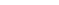 
31Товарищество с ограниченной ответственностью "Реабилитационно-оздоровительный комплекс "Бирколик"" Туркестанской области6 875,9132Государственное коммунальное казенное предприятие "Реабилитационный центр "Мейрим"" управления здравоохранения города Шымкента6 294,8833Государственное коммунальное казенное предприятие "Реабилитационный центр "Мать и дитя"" управления здравоохранения города Шымкента21 486,8234Государственное коммунальное предприятие на праве хозяйственного ведения "Реабилитационый центр №2" управления здравоохранения города Шымкента7 914,1435Государственное коммунальное казенное предприятие "Реабилитационный центр №1" управления здравоохранения города Шымкента9 243,1236Товарищество с ограниченной ответственностью "Эскулап –Vita" города Шымкента5 500,6737Товарищество с ограниченной ответственностью "Kuandyk-R corporation" города Шымкента3 561,3138Товарищество с ограниченной ответственностью "Денсаулық" города Шымкента7 425,7439Товарищество с ограниченной ответственностью "Медицинский реабилитационный центр" "Невромед" города Шымкента3 261,2740Коммунальное государственное предприятие на праве хозяйственного ведения "Центр ранней детской реабилитации" управления здравоохранения г. Алматы4 806,1941Государственное коммунальное предприятие на праве хозяйственного ведения "Реабилитационный центр "Алау" управления здравоохранения г. Алматы6 332,0342Государственное коммунальное предприятие на праве хозяйственного ведения "Детский реабилитационный центр "Балдаурен" управления здравоохранения г. Алматы5 995,3443Государственное коммунальное предприятие на праве хозяйственного ведения "Городской детский реабилитационный центр" управления здравоохранения г. Алматы9 663,5444Товарищество с ограниченной ответственностью "Медицинский реабилитационный центр Жулдызай" г.Нур-Султан3 413,48Приложение 22
к приказу
от 2019 года
№ ҚР ДСМПриложение 22
к приказу Министра
здравоохранения
Республики Казахстан
от 5 сентября 2018 года
№ ҚР ДСМ-10№ п/пНаименованиеТариф за один койко-день, в тенге1Паллиативная помощь7 974,00Приложение 23
к приказу
от 2019 года
№ ҚР ДСМПриложение 23
к приказу Министра
здравоохранения
Республики Казахстан
от 5 сентября 2018 года
№ ҚР ДСМ-10№ п/пНаименование медицинскойТариф за один койко-день, в тенге1Сестринская помощь5 856,73Приложение 24
к приказу
от 2019 года
№ ҚР ДСМПриложение 24
к приказу Министра
здравоохранения
Республики Казахстан
от 5 сентября 2018 года
№ ҚР ДСМ-10№ п/пНаименованиеТариф, в тенге1Тариф за 1 вызов специализированной (врачебной) бригады3424,712Тариф за 1 вызов фельдшерской бригады3184,32Приложение 25
к приказу
от 2019 года
№ ҚР ДСМПриложение 25
к приказу Министра
здравоохранения
Республики Казахстан
от 5 сентября 2018 года
№ ҚР ДСМ-10№ п/пНаименование медицинской организацииТариф, в тенге1Тариф за 1 выезд мобильной бригады1 937,00